ქალაქ ქუთაისის მუნიციპალიტეტის 2021-2024 წლების საშუალოვადიანი პრიორიტეტების დოკუმენტი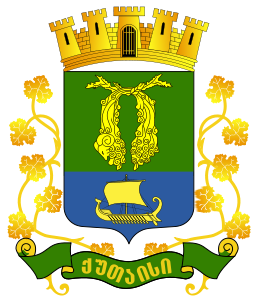 წელი                           თავი I  ზოგადი ინფორმაცია მუნიციპალიტეტის შესახებ         შესავალისაშუალოვადიანი დაგეგმვის პროცესი გულისხმობს ადგილობრივი მოსახლეობის საჭიროებების იდენტიფიცირებისა და ანალიზის, გამოვლენილ საჭიროებებზე დაყრდნობით განვითარების პრიორიტეტების განსაზღვრის, საშუალოვადიანი პროექტებისა და აქტივობების დაგეგმვის, დამტკიცების, განხორციელებისა და ანგარიშგების ერთიან პროცესს. ამ პროცესის მეშვეობით განისაზღვრება ის ძირითადი პროგრამები და ღონისძიებები, რომლებსაც ადგილობრივი თვითმმართველი ერთეული განახორციელებს მომდევნო 4 წლის განმავლობაში.მუნიციპალიტეტის საშუალოვადიანი პრიორიტეტების დოკუმენტი ეფუძნება ქალაქ ქუთაისის განვითარების სტრატეგია - „ქუთაისი 2021“-ს და თანხვედრაში მოდის როგორც ქვეყნის მდგრადი განვითარების, ასევე სხვადასხვა სახელმწიფო, რეგიონალური და  ადგილობრივ სტრატეგიებთან, როგორიც არის ევროკავშირის ინიციატივა „მერები ეკონომიკური ზრდისთვის“ (M4EG) ფარგლებში შემუშავებული ქუთაისის მუნიციპალიტეტის ადგილობრივი ეკონომიკური განვითარების 2019-2020 გეგმა (LEDP), საქართველოს სოციალური-ეკონომიკური განვითარების სტრატეგია „საქართველო 2020“, „საქართველოს რეგიონული განვითარების პროგრამა 2018-2021“, „საქართველოს მცირე და საშუალო მეწარმეობის განვითარების სტრატეგია 2016-2020“, „იმერეთის რეგიონის განვითარების სტრატეგია 2014-2021“, ასევე ქალაქ ქუთაისის მერიის მიერ  შემუშავებული სხვა გეგმები: „ქალაქ ქუთაისის ენერგეტიკის მდგრადი განვითარების სამოქმედო გეგმა “(SEAP), „ქალაქ ქუთაისის მუნიციპალიტეტის კორუფციის წინააღმდეგ ბრძოლის სტრატეგია და სამოქმედო გეგმა 2018-2019წწ.“ (UNDP პროექტის ფარგლებში), „ქალაქ ქუთაისის მუნიციპალიტეტის კლიმატის ცვლილებასთან ადაპტაციის კონცეფცია“. პრიორიტეტების დოკუმენტი წარმოადგენს აღნიშნული სტრატეგიების განხორციელების მექანიზმს საშუალოვადიან პერიოდში, ხოლო თავის მხრივ პრიორიტეტების დოკუმენტით დასახული მიზნების მიღწევისათვის ყოველწლიური ბიუჯეტის ფარგლებში იგეგმება და ხორციელდება კონკრეტული პროგრამები და ქვეპროგრამები (იხ. დანართი). ამასთან, ვინაიდან ადგილობრივი ბიუჯეტის შედგენა ხდება პროგრამული ბიუჯეტის ფორმატით, მასში  დეტალურად გაიწერა და ნათლად წარმოჩინდა თითოეული სტრატეგიული პროგრამის და პრიორიტეტული მიმართულების ფარგლებში წლის განმავლობაში განსახორციელებელი აქტივობები და მისაღები/მიღებული შედეგები, ასევე მათი შეფასების ინდიკატორები.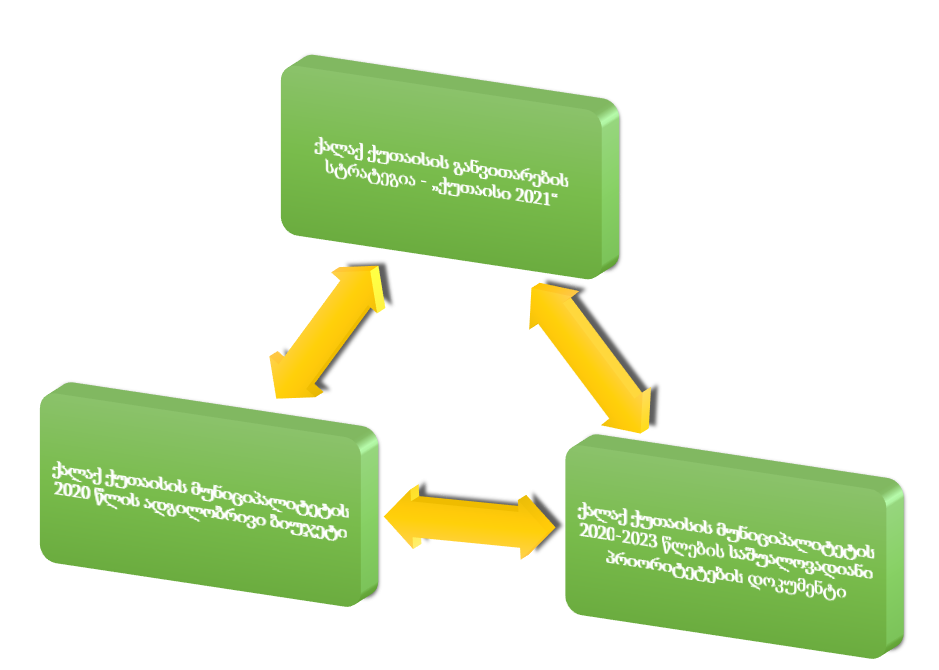 საშუალოვადიანი პრიორიტეტების დოკუმენტის რეალიზაცია ორიენტირებულია ქალაქ ქუთაისში საინვესტიციო გარემოს გაუმჯობესების, შიდა და გარე პოზიციებზე ქალაქის ცნობადობისა და  ადგილობრივი ეკონომიკის დინამიური ზრდის,  მცირე და საშუალო ბიზნესის, ახალი სამუშაო ადგილების შექმნის, მოსახლეობის  შემოსავლების ზრდის, სიღარიბის ეტაპობრივი დაძლევის, სოციალური ფონისა და საცხოვრებელი პირობების გაუმჯობესების ხელშეწყობაზე.ქუთაისის შესახებქუთაისი 3500 წლის ისტორიით მსოფლიოს უძველესი ქალაქების ათეულში შედის, რომელიც დღესაც ვითარდება. მისი ისტორია დაკავშირებულია არგონავტების, მედეასა და ოქროს საწმისის მითთან. ქალაქი მდებარეობს დასავლეთ საქართველოს ცენტრალურ ნაწილში და წარმოადგენს იმერეთის რეგიონის  ადმინისტრაციულ ცენტრს.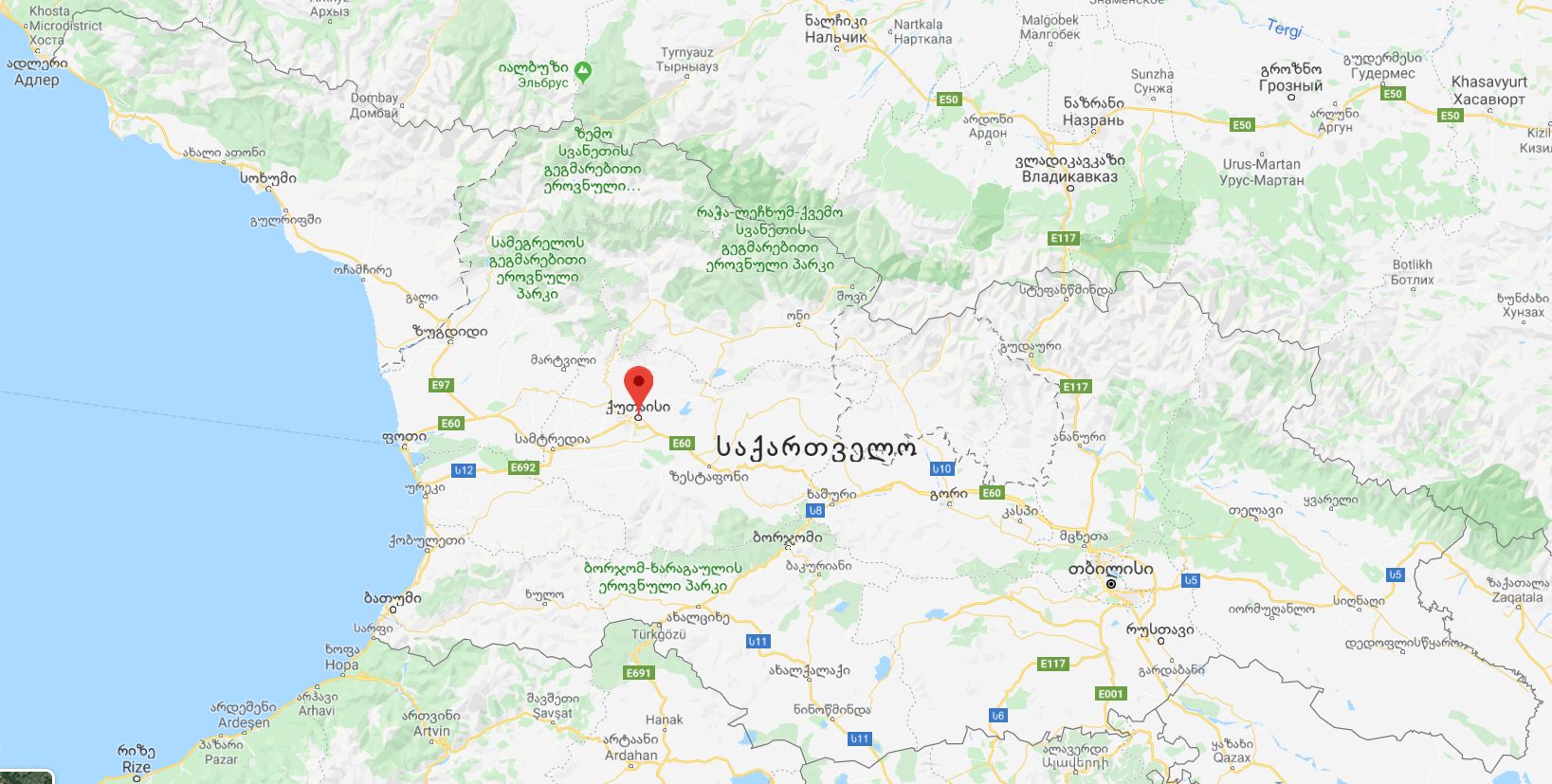 ქუთაისი ტერიტორიული სიდიდის მიხედვით საქართველოს რიგით მეორე ქალაქია დედაქალაქის შემდეგ და მისი ფართობი 70 კვ.კმ-ია. ქალაქის განაშენიანებული კვარტლები ჩრდილოეთიდან სამხრეთისაკენ გრძელდება 7,9 კმ-ზე, ხოლო აღმოსავლეთიდან დასავლეთისაკენ 10 კმ-ზე.  ქალაქის პირველადი საგზაო ქსელის სიგრძეა 231.3 კმ.ქუთაისი თავისი გეოგრაფიული მდებარეობით  მიმზიდველ პირობებს ქმნის მრავალმხრივი განვითარებისათვის. ქუთაისი მდებარეობს მიწისძვრების, მეწყერებისა და სხვა ბუნებრივი კატასტროფების დაბალი რისკის ზონაში და გარშემოტყმულია ბუნებრივი რესურსებით მდიდარი ტერიტორიებით. ქალაქი განსაკუთრებით მდიდარია კულტურული და ისტორიული მემკვიდრეობით, ასევე ცნობილია თავისი გასტრონომიითა და სტუმართმოყვარეობით. ქუთაისის მიმზიდველობას ზრდის იმერეთის რეგიონში მდებარე ორმოცდაათზე მეტი ისტორიული და სამკურნალო-რეკრეაციული დანიშნულების ადგილებთან სიახლოვე. განსაკუთრებული როლი აქვს დავით აღმაშენებლის სახელობის ქუთაისის საერთაშორისო აეროპორტს, საიდანაც ფრენები ხორციელდება ევროპის 19 ქვეყანის 41 ქალაქში.  ასევე შიდა ფრენა მესტიის მიმართულებით. ყოველწლიურად მზარდია ფრენის მიმართულებების რაოდენობა.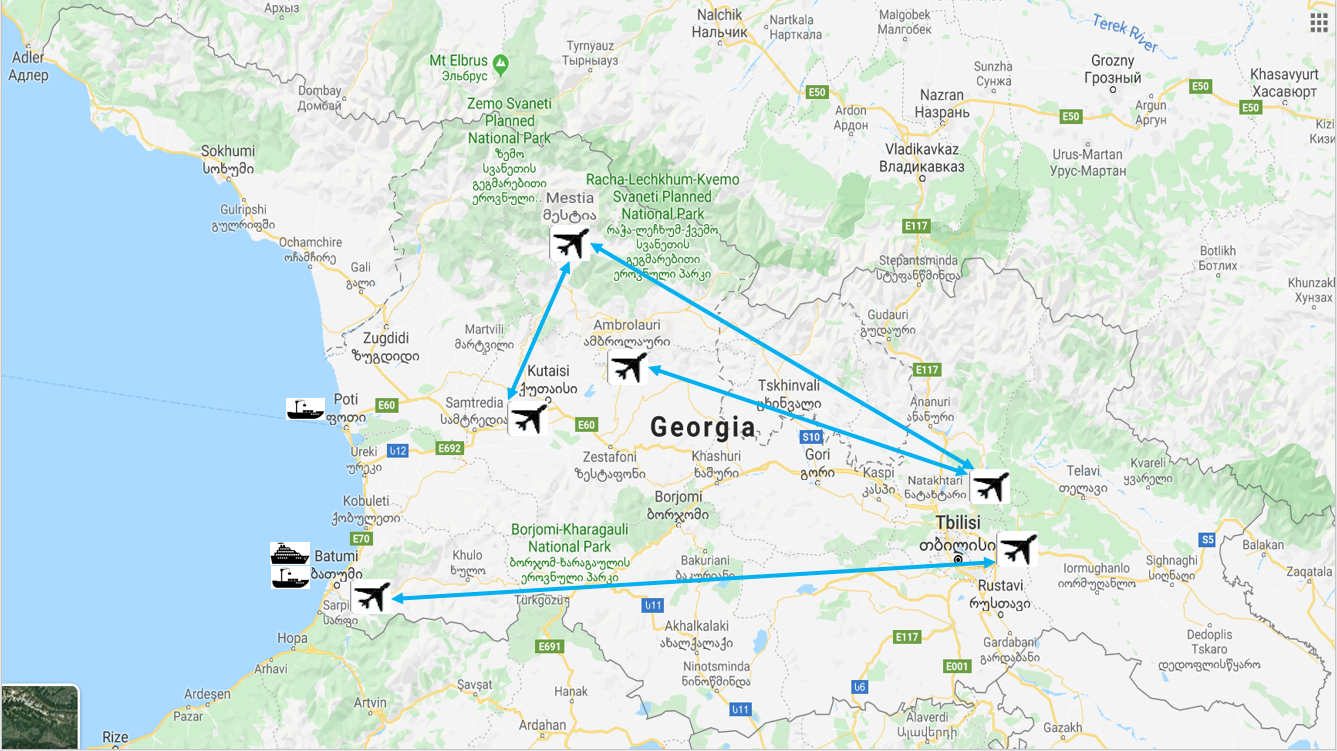 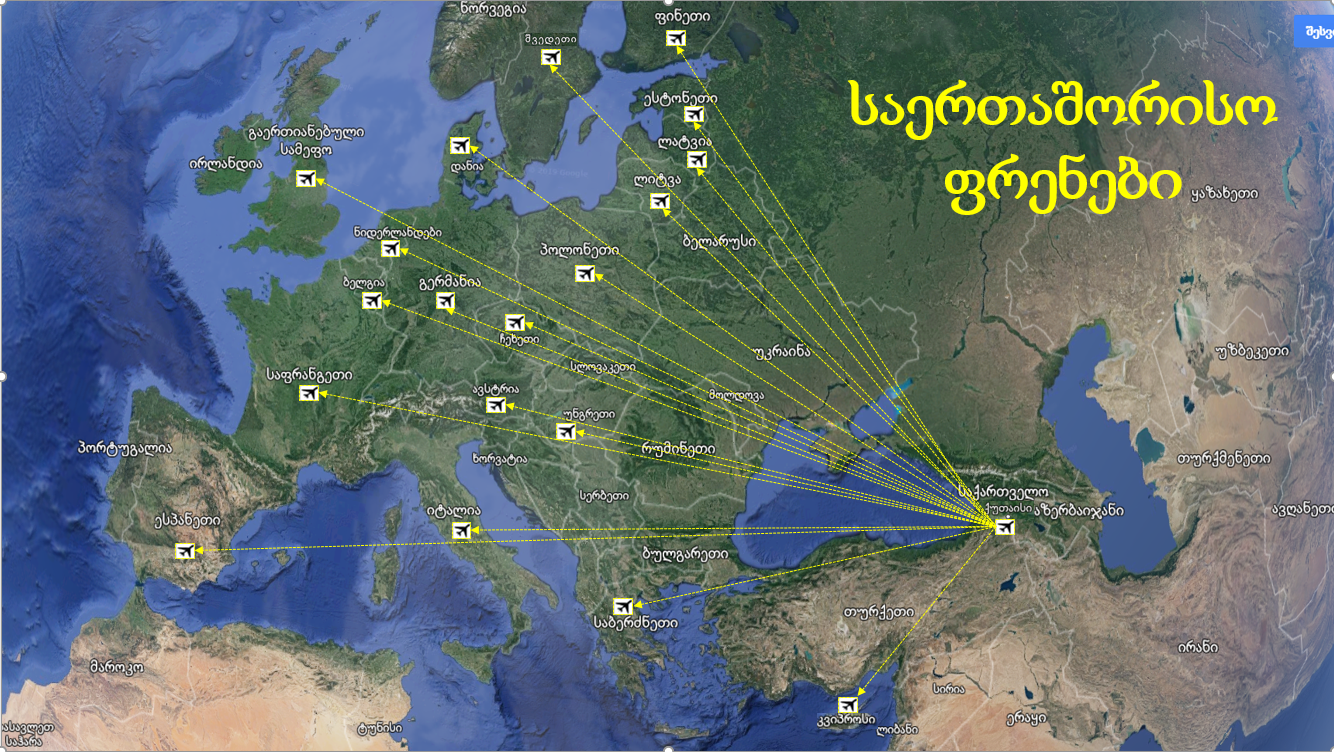 ქუთაისი საქართველოს ყველა სტრატეგიულ ადგილთან საგზაო ქსელის მეშვეობითაა დაკავშირებული.  მანძილი ბათუმის პორტამდე - 139 კმ, ფოთის პორტამდე -105 კმ, მანძილი დედაქალაქამდე - 225 კმ, ევროპა-აზიის დამაკავშირებელ მთავარ მაგისტრალამდე -7 კმ, მთავარ სარკინიგზო სადგურამდე -10 კმ, ქუთაისის დავით აღმაშენებლის სახელობის საერთაშორისო აეროპორტამდე -18კმ.ადმინისტრაციული ერთეულები.ქალაქ ქუთაისის მუნიციპალიტეტი მოიცავს 1 მუნიციპალურ ერთეულს - ქალაქ ქუთაისს. ქალაქი დაყოფილია 12 ადმინისტრაციულ ერთეულად.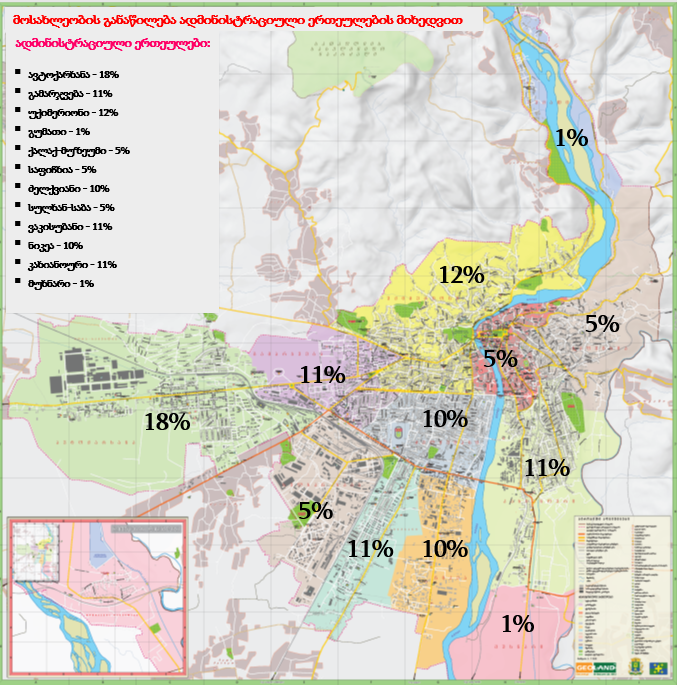 მოსახლეობა. დასაქმება. 2016 წლის საყოველთაო აღწერის მონაცემებით, ქალაქის მოსახლეობა 138.200 ათასი კაცია (საქართველოს  მოსახლეობის 3,71 %).   ქუთაისის მოსახლეობის წილი საქართველოს ურბანულ მოსახლეობაში 7.5%-დან 7%-მდე შემცირდა. შრომისუნარიანი მოსახლეობის საშუალო ასაკი 38,8 წელია, სიცოცხლის საშუალო ასაკი შეადგენს 72.9 წელს, ქალებისათვის ეს მაჩვენებელი - 77.2 წელია, ხოლო მამაკაცების შემთხვევაში 68.6 წელი.  მიგრაციის შედეგად, ბოლო 30 წელიწადში, ქუთაისის მოსახლეობა 36%-ით შემცირდა. 2017 წლის ოფიციალური სტატისტიკის მონაცემებით, ქალაქ ქუთაისში დაქირავებით დასაქმებულთა რაოდენობა შეადგენს 25034-ს, რაც იმერეთის რეგიონში დასაქმებულთა რაოდენობის 48%ია. დასაქმებულთა მაჩვენებლით ქუთაისი  მსხვილი ქალაქებიდან (გარდა თბილისისა) ორჯერ ჩამორჩება ბათუმს და მცირედით უსწრებს რუსთავს. ამასთან, მზარდია თვითდასაქმებულთა რიცხოვნობა, რაც ეკონომიკურად აქტიური მოსახლეობის 16-18%-ს შეადგენს. ბოლო ორი ათწლეულის განმავლობაში მნიშვნელოვნად შეიცვალა ქალაქის დასაქმების სტრუქტურა. კერძოდ, თუკი ტრადიციულად ქალაქის ეკონომიკაში სამრეწველო სექტორი დომინირებდა, ახლა მრეწველობაში დასაქმებულთა საერთო რიცხოვნობა შეადგენს 13,1%-ს, ხოლო ვაჭრობა-მომსახურებაში - 39,2%-ს, ჯანდაცვაში - 9,8%-ს, განათლებასა და სპორტში - 17,8%-ს, საბიუჯეტო სტრუქტურა-20,1%.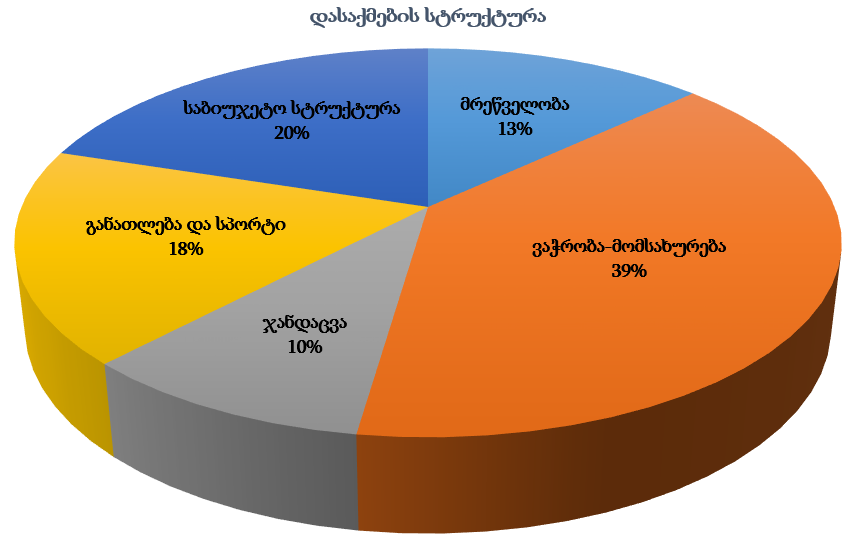 ადგილობრივი თვითმმართველობა.  მუნიციპალური ელექტრონული  სერვისები. ქუთაისი თვითმმართველი ქალაქის სტატუს ატარებს. ქალაქ ქუთაისის ადგილობრივ თვითმმართველობას წარმოადგენს პირდაპირი წესით არჩეული აღმასრულებელი ორგანო - მერი და წარმომადგენლობითი ორგანო - საკრებულო 25 წევრისაგან შემდგარი, რომლის 10 წევრი არჩეულია მაჟორიტარული, ხოლო 15 წევრი პროპორციული სისტემით. ადგილობრივი თვითმმართველობა მისი უფლებამოსილების ფარგლებში ელექტრონული სერვისების საშუალებით ახდენს მუნიციპალური მომსახურებების ეფექტურ მიწოდებას. ამ მიზნისათვის კერძო-საჯარო პარტნიორობის, ინფორმაციის პროაქტიულობის და გამჭირვალობის მიზნით დანერგილია შემდეგი ელექტრონული სერვისები. მერიის ოფიციალური ვებ გვერდი Kutaisi.gov.ge, სამშენებლო-სარეკლამო ნებართვების გამარტივებული წესით წარდგენა-მიღებისათვის  ვებ-გვერდი my.kutaisi.gov.ge. სამოქალაქო და კერძო სექტორს მუნიციპალურ ტენდერებში და აუქციონებში მონაწილეობის შესაძლებლობა აქვს  ვებ-გვერდების  procurement.gov.ge და eauction.gov.ge მეშვეობით. უძრავი ქონებით დაინტერესებულ პირთათვის ხელმისაწვდომია ქუთაისის ზონალური განაშენიანების  ინტერაქტიული რუქა maps.kutaisi.gov.ge. სამოქალაქო ჩართულობის ხელშეწყობისთვის მოქმედებს ელექტრონული პლატფორმა  volis.kutaisi.gov.ge, სადაც ყველა დაინტერესებულ მოქალაქეს ეძლევა საშუალება წარმოადგინოს საკუთარი წინადადებები, იდეები ადგილობრივი ბიუჯეტის ფორმირების პროცესში. მიუხედავად მუნიციპალიტეტში არსებული სხვადასხვა სერვისებისა, დღესდღეობით არ არსებობს ელექტრონული  პლატფორმა, რომელიც ხელს შეუწყობს პოტენციურ ინვესტორებს დისტანციურად მიიღოს საინვესტიციო უძრავ ქონებაზე  ინფორმაცია.საინვესტიციო გარემო და ადგილობრივი ეკონომიკა. ქუთაისში ბიზნესის წარმოება  და ინვესტირება დაბალ დანახარჯებთან არის დაკავშირებული, რაც განპირობებულია ერთის მხრივ ხელმისაწვდომ უძრავ ქონებაზე და მეორეს მხრივ სამუშაო ძალაზე, მუდმივად განვითარებად ინფრასტრუქტურაზე, სიახლოვით ევროპა-აზიის მთავარ მაგისტრალთან, სარკინიგზო ხაზთან, საერთაშორისო აეროპორტთან და პორტებთან.ქუთაისს გარს აკრავს იმერეთის 11 მუნიციპალიტეტი თავისი  მჭიდროდ  დასახლებული ქალაქებითა და სოფლებით, 300 ათასი მოსახლით, რომლებიც ქალაქისათვის პოტენციურ და ხელმისაწვდომ აქტიურ ძალათ მიიჩნევა და არის პოტენციალი მცირე გადამამუშავებელი და აგრო საწარმოების შექმნისათვის.საინვესტიციო მიმზიდველობისათვის ხელშემწყობ ფაქტორებს შორის გამოიკვეთება ასევე ქუთაისის  იმერეთის რეკრეაციულ ზოლში მდებარეობა, რაც განპირობებულია 50-მდე არსებული საკურორტო-დასასვენებელი, სამკურნალო-სარეაბილიტაციო ცენტრების და კარსტული გამოქვაბულების, ბუნებრივი რესურსებისა და წიაღისეულის ხელმისაწვდომობით, ვაკე რელიეფით და კარგი  კლიმატური პირობებით.ხელმისაწვდომია ენერგომატარებლები. ქალაქი ეკონომიკური აქტივობებისათვის უზრუნველყოფილია კომუნალური ინფრასტრუქტურით: ელექტროფიცირება 100%, გაზიფიცირება 98%, სასმელი წყლით მომარაგება 99%, ინტერნეტთან წვდომა 68%  და ფიჭურკავშირგამბულობა   83%. არსებობს ასევე ალტერნატიული და განახლებადი  ენერგიის (მზის, ქარის) წარმოების პოტენციალი.ქუთაისს შუაზე ყოფს მდინარე რიონი, რომელიც საყოფაცხოვრებო და არასაყოფაცხოვრებო დანიშნულების ულევ წყლის და ელექტროენერგიის წარმოების რესურს იძლევა. ქალაქში არსებული 2 ჰიდროელექტრო სადგურის (რიონჰესი, გუმათჰესი) გამომუშავებული ენერგია 115 მგვტ აღწევს.ქუთაისი ფაქტობრივად ასრულებს დასავლეთ საქართველოში ვაჭრობის, მომსახურების,   განათლების, ტურიზმის, ლოჯისტიკის, ჯანდაცვის  ჰაბის ფუნქციას.ქუთაისში შექმნილია ორი თავისუფალი ინდუსტრიული ზონა რომელთა ტერიტორიების  60%-მდე დატვირთულია და ოპერირებს 200-მდე სხვადასხვა პროფილის ბიზნეს კომპანიები. დაწესებული შეღავათიანი საგადასახადო სისტემა და მომხიბვლელი პირობები საინვესტიციო მიმზიდველობას კიდე უფრო ზრდის.საქართველოში არსებული საერთაშორისო შეთანხმებები და თავისუფალი სავაჭრო ხელშეკრულებები მნიშვნელოვან სტიმულს აძლევს როგორც პოტენციურ ინვესტორებს, ასევე ადგილობრივ მწარმოებლებს. ქუთაისში წარმოებული პროდუქციებიდან საერთაშორისო ხარისხის შესაბამისობაშია 17 დასახელების ადგილობრივი პროდუქცია (ჩირი, დაფნა, თხილი, მწვანილი, ჩაი, თაფლი, საკმაზ-სანელებლები, ტექსტილი, პლასტმასის, რეზინის და თუჯის ნაკეთობები, ჯაგრისები და საყოფაცხოვრებო ნივთები, ხის ნაკეთობები და ავეჯი, სამკურნალო მცენარეეები, ფაფა ბურღლეული და სიმინდის ფქვილი, ღვინო, საკონსერვო პროდუქცია, გრანიტის ქვა), ექსპორტზე გადაიტვირთება მსოფლიოს 15  ქვეყანაში.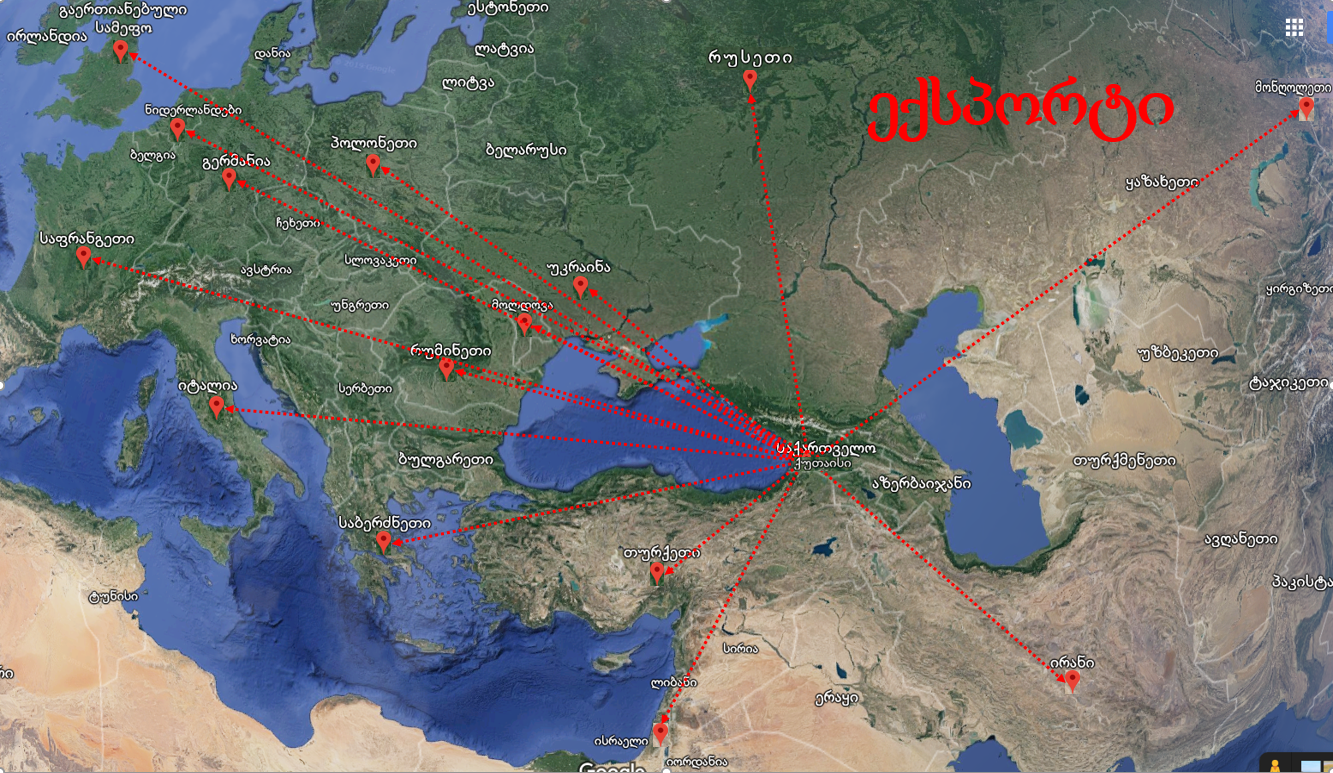 ქუთაისი დაძმობილებულია მსოფლიოს 18 ქვეყანის 29 ქალაქთან: დიდი ბრიტანეთი (ნიუ პორტი); აზებაიჯანი (განჯა); ისრაელი (აშკელონი, ჰაიფა); აშშ (კოლუმბია); უკრაინა (ნიკოლაევი, ლვოვი, ხარკოვი, ზაპოროჟიე, სუმი, ჟიტიმორი, დნიპრო); პოლონეთი (პოზნანი, კრაკოვი,  ვროცლავი); თურქეთი (კარშიაკა); უნგრეთი (სომბათჰეი); ჩინეთი (ნანჩანგი, ლაივუ); მოლდოვა (უნგენი); სლოვენია (მარიბოლი); ლატვია (ვალკა); ესტონეთი (ვალგა, ტარტუ); ბელარუსი (გომელი); იტალია (კოზენცა); ლიეტუვა (კაუნასი); საფრანგეთი (სტრასბურგი); რუმინეთი (იაში). დაძმობილებული ქალაქები ჩართულია ქუთაისის ყოველწლიურ საერთაშორისო და ადგილობრივი მნიშვნელობის ფორუმებში, ღონისძიებებში. ხშირია დელეგაციების ურთიერთვიზიტები, კულტურულ-ეკონომიკურ და სხვა მნიშვნელოვან საკითხებზე სტრატეგიული პარტნიორობის ფარგლებში. დაძმობილებულ ქალაქებთან ურთიერთობა მნიშვნელოვნად უწყობს ხელს ქუთაისის ცნობადობის ზრდას და საინვესტიციო პოტენციალის წარმოჩენას საერთაშორისო არენაზე. მნიშვნელოვანია დაძმობილებულ ქალაქებთან არსებული რესურსების ეფექტურად გამოყენება ადგილობრივი ეკონომიკის განვითარებისათვის.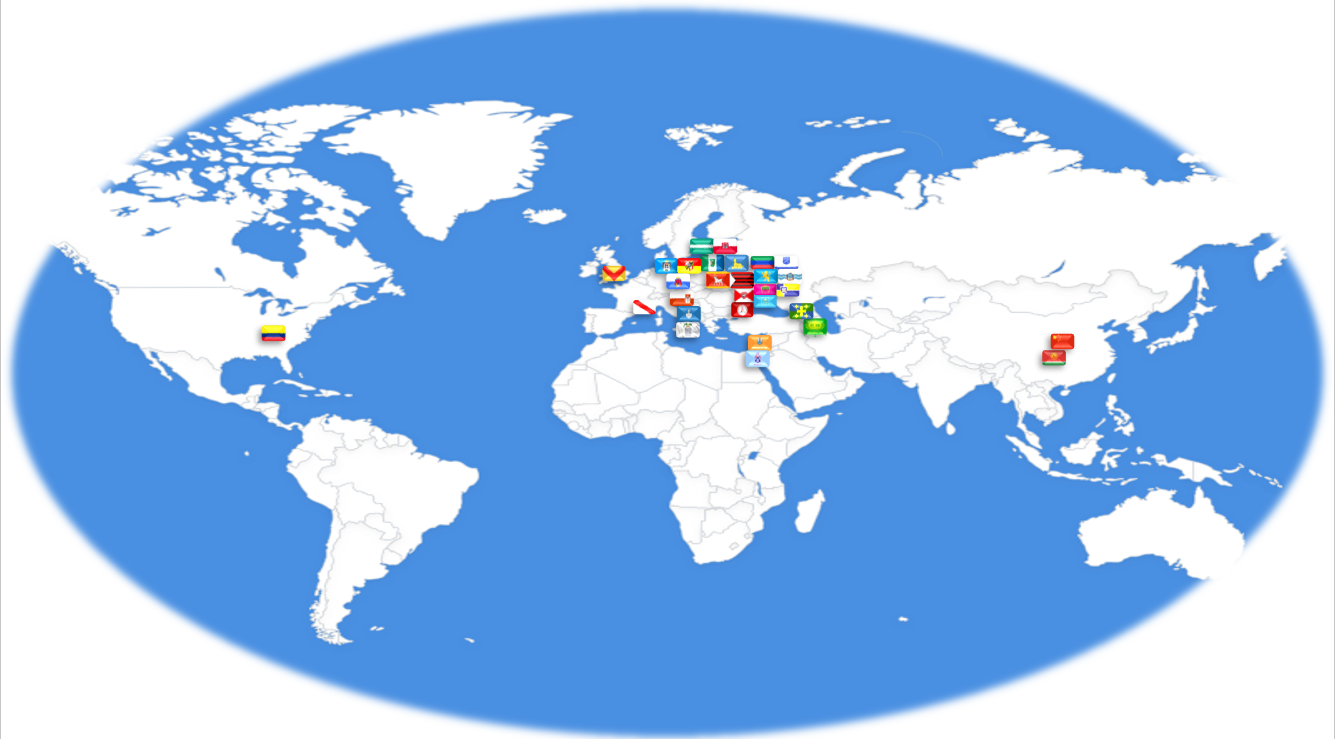 ქუთაისის ეკონომიკურ აქტივობებში მნიშვნელოვანი ბიძგის მიმცემია სახელმწიფო პროგრამებით განხორციელებული სუბსიდირება. „აწარმოე საქართველოში“ პროგრამის მიხედვით მზარდია დაფინანსებულ ბენეფიციართა რაოდენობა: ინდუსტრიული, „უმასპინძლე საქართველოში“, მიკრო და მცირე ბიზნესის ხელშემწყობი კომპონენტების ფარგლებში სულ დაფინანსდა 229 ბენეფიციარი, რომელთა საერთო სუბსიდირებამ შეადგინა 2907094 ლარი, მათ შორის  გრანტი შეადგენს 48,2%-ს,ხოლო საერთო  ჯამური ინვესტიცია შეადგენს 28816341 ლარს. აღნიშნული სახელმწიფო პროგრამის ფარგლებში შეიქმნა 1481 სამუშაო ადგილი.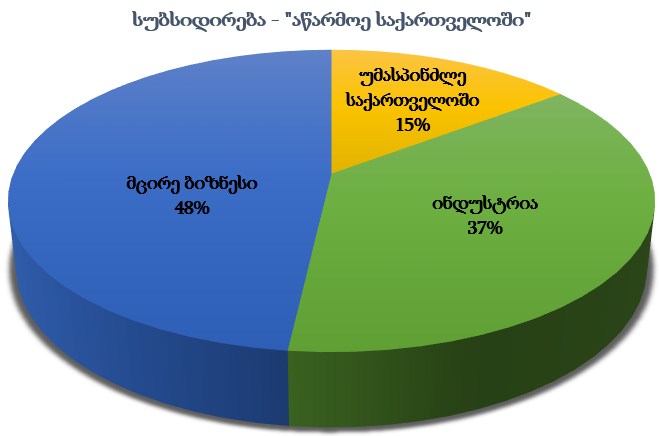 ქუთაისში ამჟამად 21 ათასამდე  ბიზნეს სუბიექტია. აქედან მიკრო ბიზნეს წარმოადგენს 28,6%, მცირე ბიზნესს - 43,8%, საშუალო ბიზნესს - 27,5%, ხოლო 0,1% მსხვილ ბიზნესზე მოდის. ყოველწლიურად იზრდება ახლადრეგისტირებული ბიზნეს სუბიექტების რაოდენობა.ადგილობრივი ეკონომიკურ განვითარებაში მნიშვნელოვან წვლილს შეიტანს ამჟამად მიმდინარე მეგა პროექტები: ქუთაისის საერთაშორისო უნივერსიტეტი და ქუთაისის ელექტრომობილების საწარმო, რომელთა დასრულების შემდგომ შეიქმნება ახალი სამუშაო ადგილები,  გაიზრდება ქალაქის ცნობადობა საერთაშორისო არენაზე, შემცირდება მიგრაციული პროცესები.ქუთაისის ადგილობრივი ეკონომიკის სტრუქტურა დეინდუსტრიალიზაციის შემდგომ მნიშვნელოვნად შეიცვალა. რთულად, მაგრამ ნელი ტემპით მიმდინარეობს ქალაქის ეკონომიკის გამოცოცხლება. ქუთაისი ჯერ კიდევ რეალურ და მძაფრ კონკურენციაშია განვითარების რესურსებით საქართველოს დიდ ქალაქებთან. ქალაქი ეძებს ახალ შესაძლებლობებს განვითარებისათვის, რაშიც უმნიშვნელოვანესია კერძო სექტორის, მუნიციპალიტეტების ფართო ჩართულობა.ქუთაისის ეკონომიკაში მნიშვნელოვანი ადგილი უჭირავს გადამამუშავებელ მრეწველობას, მაგრამ ის არ წარმოადგენს ეკონომიკის ძირითად მამოძრავებელ ძალას, რაზეც მეტყველებს ის ფაქტი, რომ  ქუთაისის დასაქმებული მოსახლეობის 39% ვაჭრობა-მომსახურების სფეროზე მოდის, წარმოების სფერო კი მხოლოდ 11 % შეადგენს, შემდეგ მოდის ჯანდაცვა 10%, განათლება და სპორტი 18%, სხვადასხვა 22%.ქუთაისში წარმოებული და გადამუშავებული  ძირითადი  პროდუქცია:ელექტროენერგია;დეკორატიული და საამშენებლო ქვის დამუშავება (მარმარილო, ცარცი, გრანიტი და ა.შ.);გადამუშავებული ხე-ტყე, ავეჯი;ლითონი და ლითონნაკეთობები, თუჯის სხმულები;პლასტმასის, რეზინის და მეტალოპლასტმასის  ნაკეთობები;ჯაგრისი და საყოფაცხოვრებო ნივთები;ბეტონი, რკინა-ბეტონი და ბეტონის ასაწყობი კონსტრუქციები, საკედლე ბლოკები;ლაქ-საღებავები და მათი მინერალური პიგმენტები;ქიმიური ნივთიერებები;საკვები პროდუქტები (პურფუნთუშეულის წარმოება, ხორბლის გადამუშავება, ღვინო, სპირტიანი სასმელები, ლუდი, მინერალური და უალკოჰოლო სასმელები, ხორცი და ხორცპროდუქტები, საკონდიტრო, რძის პროდუქტები, მაკარონი, ჩაი, სუნელ და  საკმაზ-სანელებლები და საკმაზ სანელებლები, ფაფა ბურღლეული და სიმინდის ფქვილი, საწებლები და საკონსერვო პროდუქცია, თაფლი, ჩირი);დაფნა, მშრალი სამკურნალო მცენარეები, თხილი;ფეხსაცმელი და ტყავის ნაწარმი;ტექსტილი, ტრიკოტაჟი და ნაქსოვი ტილო, შალის ბოჭკო, ქსოვილები და საგალანტერიო ნაწარმი.შრომისუნარიანი მოსახლეობა ძირითადად დასაქმებულია საცალო და საბითუმო სავაჭრო ობიექტებში, ასევე მომსახურების სფეროს ისეთ დარგებში, როგორიცაა: ესთეტიკური მომსახურება, ინდკერვა, ავტო-ტექ სერვისი, საზკვება. ხოლო მცირე ზომის საწარმოებში დასაქმება გამოკვეთილია პურ-ფუნთუშეულის, საკონდიტროს, ნახევარფაბრიკატების სფეროში. გარდა ამისა, თვითდასაქმებულთა მნიშვნელოვანი წილი მოდის სამშენებლო და საყოფაცხოვრებო მიმართულებით.ქუთაისში რეგისტრირებული ბიზნესის ორგანიზაციულ სამართლებრივი ფორმების მიხედვით 73.2%  ინდივიდუალურ მეწარმეებზე მოდის, 26,4% შეზღუდული პასუხისმგებლობის საზოგადოებაა, 0,35% სააქციო საზოგადოება, ხოლო 0,05% უცხოური კომპანიების წარმომადგენლობებია.ადგილობრივ ეკონომიკაში გენდერული ბალანსი შედარებით სუსტადაა გამოხატული. მეწარმე ქალთა ხვედრითი წილი  34% შეადგენს.  ტურიზმი ერთ-ერთი სწრაფად მზარდი ინდუსტრიაა ქალაქში და ხასითდება დადებითი ეკონომიკური ეფექტურობით. ამ სექტორში ნელ-ნელა იზრდება დასაქმებულთა რაოდენობა, შესამჩნევი ხდება ინვესტიციების ზრდის ტენდეციები.ქუთაისში ფუნქციონირებს დასავლეთ საქართველოში სიდიდით გამორჩეული იმერეთის მიმართულების  მართვის ორგანიზაცია (DMO), რომელიც თავისი საქმიანობით პოპულარიზაციას უწევს ტურიზმის პოტენციალს, ამზადებს და ავრცელებს საიმიჯო კლიპებს, სისტემატიურად აწყობს ინფო ტურებს და მონაწილეობს საერთაშორისო ტურისტულ გამოფენა-ბაზრობებზე, რითაც ხელი ეწყობა როგორც ქუთაისის, ასევე იმერეთის რეგიონის ტურისტული ინდუსტრიის პოპულარიზაციას და მოქნილ, კონკურენტუნარიან რეგიონად წარმოჩენას.ქალაქში მომატებული ტურისტების რაოდენობა ბიძგს აძლევს სასტუმრო ინდუსტრიის განვითარებას.  კვლავ მცირეა საერთაშორისო ბრენდირებული სასტუმროების  რაოდენობა, თუმცა იზრდება საოჯახო ტიპის სასტუმრო-სახლები და  ჰოსტელები. დღეის მდგომარეობით ქალაქში ფუნქციონირებს 250-მდე სხვადასხვა ზომის სასტუმრო, 3000 საწოლით, რაც სეზონური დატვირთვის პერიოდში სრულად ვერ აკმაყოფილებს მოთხოვნებს.ქუთაისი დასავლეთ საქართველოს სავაჭრო ცენტრს წარმოადგენს, სადაც მოქმედი აგრობაზრობები, სავაჭრო-სადისტრიბუციო ცენტრები უზრუნველყოფენ რეგიონის სავაჭრო აქტივობებს, მაგრამ არასაკმარისად განვითარებული სამაცივრე და  სასაწყობე მეურნეობები  სრულად ვერ პასუხობენ ბაზარზე არსებულ მოთხოვნებს. მცირე და საშუალო ბიზნესის  განვითარება ნელი ტემპით მიმდინარეობს. მიუხედავად არსებული გამარტივებული სარეგისტრაციო პროცედურების და მზარდი ახლად რეგისტრირებული ბიზნეს სუბიექტებისა, მცირეა მათი სიცოცხლისუნარიანობა. წარმოებაში არსებული დაბალი კონკურენტუნარიანობა, არსებული ამორტიზებული ტექნიკა, არასაკმარისი მიწა და ინფრასტრუქტურა, დაფინანსების მიღებისათვის დაწესებული  საბანკო პირობები და მაღალი საპროცენტო განაკვეთები, არაკვალიფიციური კადრები, საერთაშორისო და ეროვნულ დონეზე პარტნიორების ნაკლებობა ბიზნესის ძირითადი ბარიერებია.ქუთაისი ცდილობს, გაუმკლავდეს სოციალურ-ეკონომიკურ პრობლემებს. სახელმწიფოს მიერ განხორციელებული ინვესტიციები, სახელმწიფო პროგრამები და ადგილობრივი ბიუჯეტი საკმარისი არ არის ქალაქის ინკლუზიური ეკონომიკის განვითარებისთვის. აშკარად შესამჩნევი ხდება კერძო ინვესტიციების, ინოვაციებისა და ახალი ტექნოლოგიების ნაკლებობა. არასაკმარისად არის განვითარებული კერძო და საჯარო სექტორში რესსურს დამზოგი ტექნოლოგიები და ენერგოეფექტური სისტემები. ქუთაისი საქართველოს ურბანული ეკონომიკის ქალაქების დიდ ოთხეულში შედის, სადაც თანმიმდევრულად იზრდება ადგილობრივი ეკონომიკა, შესაძლებელია ზრდის პროცესი კიდევ მეტად პროდუქტიული გახდეს საერთაშორისო ფირმებისა და დონორ ორგანიზაციებთან პარტნიორული ურთიერთობის განვითარებით, რომლებსაც შეუძლია ტექნიკური და ფინანსური დახმარების გაწევა ადგილობრივი ბიზნესის განვითარებისათვის. საინვესტიციო მიმზიდველ დარგებად მიიჩნევა უძრავი ქონება, ტრანსპორტი, მშენებლობა, მცირე საწარმოები, სასტუმრო ინდუსტრია.კვლავ შეუმუშავებელია მიწათსარგებლობისა და განაშენიანების გეგმა, რაც უძრავი ქონების                                და სამშენებლო სექტორში ინვესტირებას აფერხებს. თუმცა  ბიზნეს სექტორისათვის კვლავინდებურად ინტერესის სფეროს წარმოადგენს თავისუფალი მუნიციპალური უძრავი ქონება.საშუალოვადიან პერესპექტივაში ინვესტირების ზრდა დამოკიდებული იქნება სისტემურ ხელისშემშლელ ფაქტორებთან გამკლავებაზე. ადგილობრივი თვითმმართველობა პრიორიტეტად მიიჩნევს იმ სისტემური ბარიერების მოხსნას, რომელიც მის კომპეტენციაშია და დაძლევადია ქალაქის რესურსებით: ა) სივრცითი განვითარების და მიწათსარგებლობის გეგმის დასრულება, აქტივების (მიწა და შენობა-ნაგებობები) აღწერა, სისტემატიზაცია და ელექტრონული სერვისების დანერგვა დაინტერესებულ პირთათვის დისტანციურად ხელმისაწვდომობის უზრუნველსაყოფად; ბ) ქალაქის ტურისტული ინდუსტრიის განვითარების ხელშეწყობა, რომელიც უზრუნველყოფს საჭირო ცოდნისა და გამოცდილების არსებობას, ახალი ტურისტული ატრაქციებისა და პროდუქტების შექმნას მეზობელ მუნიციპალიტეტებთან, ცენტრალურ უწყებებთან და ბიზნესთან მჭიდრო და ეფექტური თანამშრომლობით.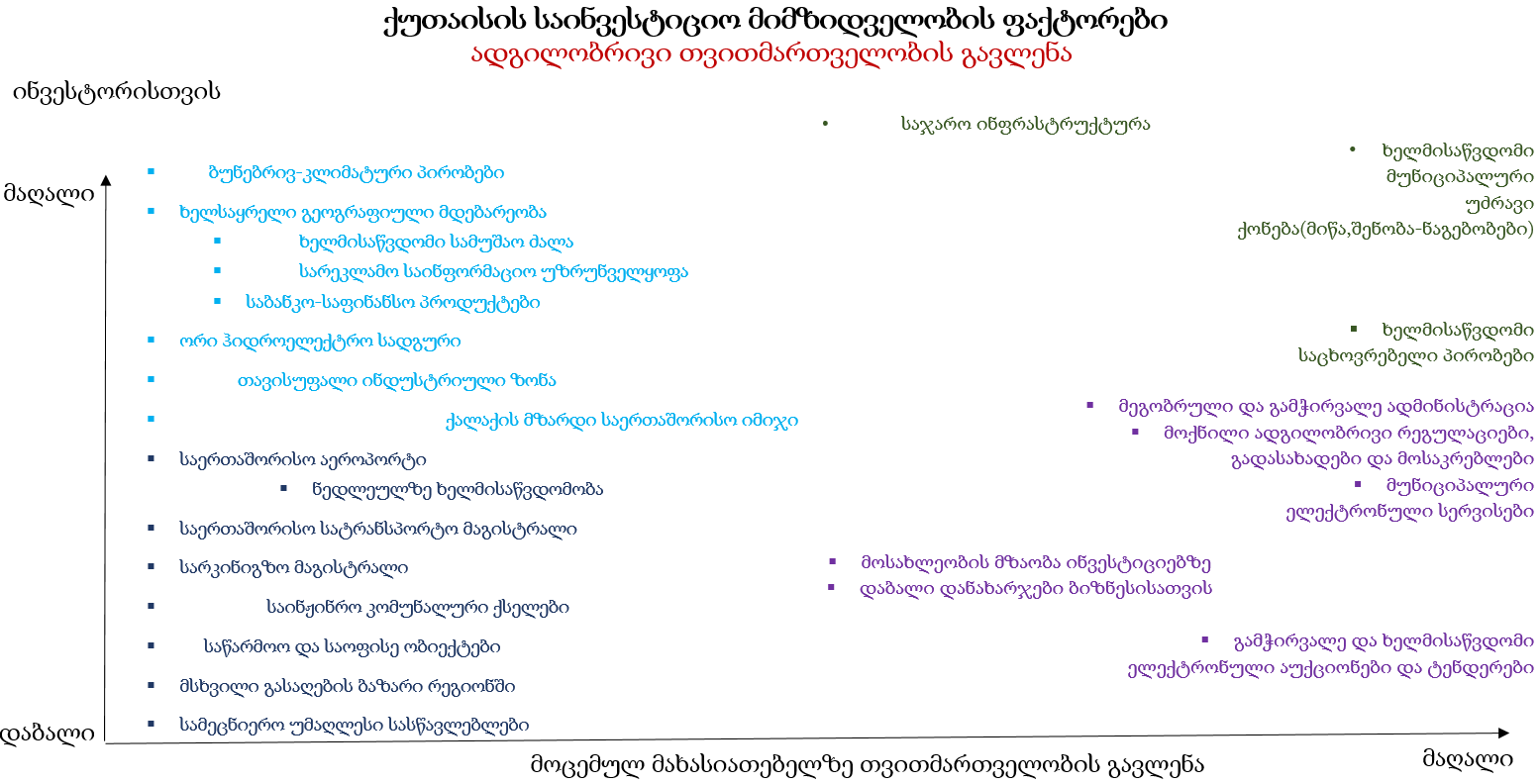 მუნიციპალიტეტის ძლიერი და სუსტი მხარეების, შესაძლებლობებისა და საფრთხეების ანალიზი 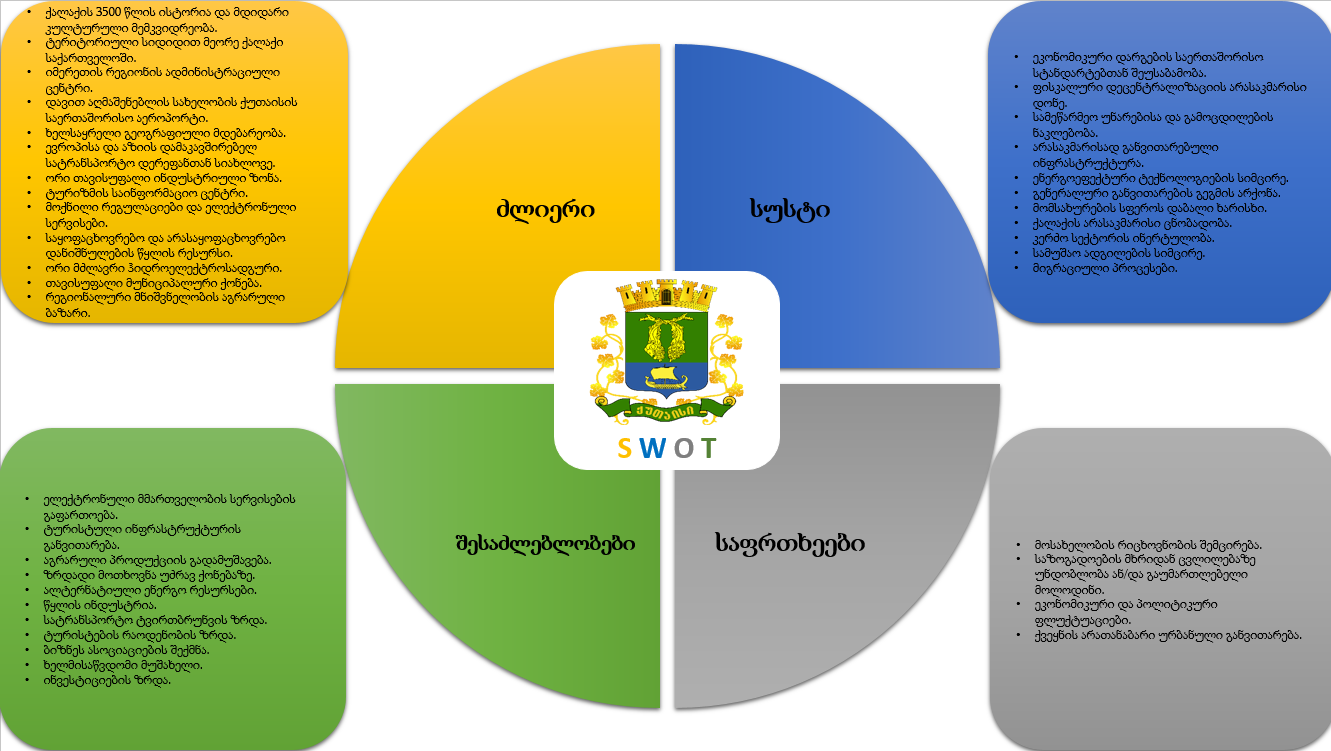 მუნიციპალიტეტის ხედვა და მისიაქუთაისის განვითარების საშუალო ვადიანი ხედვაქუთაისის მუნიციპალიტეტის განვითარების საშუალო ვადიანი პრიორიტეტების წინამდებარე დოკუმენტის ფარგლებში განვითარების ხედვა წარმოადგენს იმ სამომავლო მისწრაფებებსა და მდგომარეობას, რომლის დადგომაც ივარაუდება მუნიციპალიტეტის პრიორიტეტების დოკუმენტის და სტრატეგიის, ასევე, სხვა დარგობრივი სტრატეგიებისა და სამოქმედო გეგმების, მუნიციპალური თუ სახელმწიფო პროგრამებისა და პროექტების, სახელმწიფო პოლიტიკისა და პროგრამების განხორციელების შედეგად. ცხადია, მხოლოდ წინამდებარე პრიორიტეტების დოკუმენტის განხორციელება არ იქნება საკმარისი იმისათვის, რომ მივაღწიოთ ხედვაში დაფიქსირებულ სასურველ ვითარებას. თუმცა, ამ დოკუმენტში დასახული საშუალოვადიანი პრიორიტეტების შესრულება მნიშვნელოვნად შეუწყობს ხელს იმ სასურველი მდგომარეობის დადგომას, რასაც ქალაქის განვითარების ხედვა ითვალისწინებს. ხედვის, როგორც ყოვლისმომცველი, საბოლოო მიზნის მისაღწევად აუცილებელია ქალაქის სოციალურ–ეკონომიკური განვითარების პროცესებში სამოქალაქო და კერძო სექტორის, აკადემიური წრეებისა და დონორების ფართო ჩართულობა, რომელთა ინიციატივები, პროექტები და პროგრამები თავის დადებით წვლილს შეიტანს მოსახლეობის კეთილდღეობის გაუმჯობესებასა და ცხოვრების ხარისხის ამაღლებაში.ხედვა: ქუთაისი - დასავლეთ საქართველოს ლიდერი ქალაქია, სადაც არსებული რესურსების ეფექტიანი და მდგრადი გამოყენებით უზრუნველყოფილია ყველასათვის თანაბარი განვითარების შესაძლებლობები. ის ადმინისტრაციულ, საკონსულტაციო და საყოფაცხოვრებო მომსახურებას უწევს დასავლეთ საქართველოს მოსახლეობას და ბიზნეს სტრუქტურებს; მიმზიდველია საცხოვრებლად, სამუშაოდ, ბიზნესის კეთებისათვის, განათლების მისაღებად, ტურიზმისა და დასვენებისათვის, როგორც ადგილობრივი მოსახლეობისათვის, ასევე ქალაქის სტუმართათვის.ქუთაისის მუნიციპალიტეტის საშუალოვადიანი მისიაქუთაისის მუნიციპალიტეტის საშუალოვადიანი მისია აკონკრეტებს თვითმმართველი ერთეულის სამოქმედო პრიორიტეტებს მომდევნო რამდენიმე წლისათვის. მასში წარმოდგენილია მუნიციპალიტეტის საშუალოვადიანი შედეგების ერთობლიობა, რომელთა მიღწევაზეც თვითმმართველი ორგანო პასუხისმგებლობას იღებს.მისია: ქუთაისი არის ეკონომიკურად ერთ-ერთი ყველაზე სწრაფად მზარდი ქალაქი საქართველოში, რომელიც დაკავშირებული მხარეების ფართო ჩართულობით უზრუნველყოფს:მაღალი ხარისხის განათლების სერვისის მიწოდებას;მაღალი ხარისხის ადმინისტრაციული, საკონსულტაციო და საყოფაცხოვრებო სერვისის მიწოდებას;საინვესტიციო და სამეწარმეო გარემოს გაუმჯობესებას;საქალაქო ინფრასტრუქტურის მოწესრიგებას;ქალაქის ცნობადობის გაზრდას;ტურისტული ატრაქციების გაუმჯობესებას და მათი მიმზიდველობის ზრდას;გამართული სპორტული და კულტურული ინფრასტრუქტურის შექმნას;ეკოლოგიური და გამწვანების სტანდარტების დაცვას.წინამდებარე მისიის განსახორციელებლად მუნიციპალიტეტი მჭიდრო თანამშრომლობას წარმართავს სახელმწიფო ხელისუფლების ოგრანოებთან, სამხარეო ადმინისტრაციასთან და რეგიონის სხვა თვითმმართველ ერთეულებთან, დონორებთან, სამოქალაქო საზოგადოების წარმომადგენლებთან, არასამთავრობო და სათემო ორგანიზაციებთან, მედიასთან, ბიზნესსექტორსა და დაინტერესებულ მხარეთა სხვადასხვა სპექტრთან, რათა შეიმუშავოს და მუნიციპალიტეტის მოსახლეობას შესთავაზოს მათ საჭიროებებზე მორგებული მომსახურებები.                            თავი II  ძირითადი ფინანსური მაჩვენებლები2.1   შემოსავლებისა და ხარჯების აგრეგირებული მაჩვენებლები                                                                                                                                                                                               ათას ლარში   2.2  გასული და მიმდინარე წლის ბიუჯეტების შესრულება2019 წლის ბიუჯეტის ანალიზიქალაქ ქუთაისის მუნიციპალიტეტის 2019 წლის ბიუჯეტი დამტკიცდა 2018 წლის 26 დეკემბერს, ქალაქ ქუთაისის საკრებულოს N74 დადგენილებით, 54993,2 ათასი ლარის ოდენობით. საანგარიშო პერიოდის განმავლობაში ბიუჯეტში შევიდა 11 ცვლილება და წლის ბოლოს 74375,7 ათასი ლარი შეადგინა.მუნიციპალიტეტის ბიუჯეტის ძირითადი მაჩვენებლების შესრულებაქალაქ ქუთაისის მუნიციპალიტეტის 2019 წლის ბიუჯეტით განსაზღვრული შემოსულობების გეგმის (74375,7 ათასი ლარი)   ფაქტობრივმა შესრულებამ 76468,1 ათასი ლარი შეადგინა. ბიუჯეტის გადასახდელების ფაქტობრივმა შესრულებამ შეადგინა 70253,7 ათასი ლარი, გეგმა განისაზღვრა 74375,7 ათასი ლარით.ქალაქ ქუთაისის მუნიციპალიტეტის ბიუჯეტის შემოსულობები, გადასახდელები და ნაშთის ცვლილებაშემოსავლებიქალაქ ქუთაისის მუნიციპალიტეტის 2019 წლის ბიუჯეტის შემოსავლებმა (გადასახადები, გრანტები, სხვა შემოსავლები) 65125,6 ათასი ლარი შეადგინა, გეგმა განსაზღვრული იყო 62232,7 ათასი ლარით.გადასახადების დაზუსტებული გეგმა შეადგენს 40735,3 ათას ლარს, გეგმა შესრულდა  44589,0 ათასი ლარით.გადასახადების პროგნოზირებულ მაჩვენებლებს ქალაქ ქუთაისის მუნიციპალიტეტს განუსაზღვრავს საქართველოს ფინანსთა სამინისტრო, რომელიც, ასევე ახორციელებს გადასახადების ადმინისტრირებას ბიუჯეტში. გრანტების გეგმა განსაზღვრული იყო 11397,2 ათასი ლარით, ფაქტობრივმა შესრულებამ შეადგინა 11255,9 ათასი ლარი.სხვა შემოსავლებიდან მიღებული შემოსავლები შეადგენს 9280,7 ათას ლარს. გეგმა განისაზღვრა 10100,2 ათასი ლარით.არაფინანსური აქტივების კლებიდან დაგეგმილი 4250,0 ათასი ლარიდან, მიღებულმა შემოსავალმა შეადგინა 3387,4 ათასი ლარი.2019 წლის ბოლოს ფინანურმა აქტივმა შეადგინა 6300,6 ათასი ლარი, აქედან 4813,1 ათასი ლარი თავისუფალი ნაშთია ხოლო, დარჩენილი 1487,5 ათასი ლარი მიზნობრივ ნაშთს წარმოადგენს.აღებული ვალდებულებების დასაფინანსებლად 2019 წლის ბიუჯეტიდან გადაირიცხა 394.4 ათასი ლარის ოდენობით, აქედან: ქალაქ ქუთაისის მერიასა და მუნიციპალური განვითარების ფონდს შორის გაფორმებული ხელშეკრულების თანახმად, 2019 წლის ბიუჯეტიდან,  ქალაქ ქუთაისში 2016-2018 წლებში განხორციელებული პროექტებისათვის აღებული 7367,8 ათასი ლარის ვალდებულებიდან დაფარულ იქნა ვალდებულების სახით 394,4  ათასი ლარი, ხოლო  პროცენტის სახით -  407,0 ათასი ლარი. ქალაქ ქუთაისის მუნიციპალიტეტის ბიუჯეტით გასასტუმრებელი ვალის ნაშთი 2019 წლის ბოლოს შეადგენს 5041,1 ათას ლარს.ქალაქ ქუთაისის მუნიციპალიტეტის ბიუჯეტის ხარჯებისა და არაფინანსური აქტივების ზრდის ფუნქციონალური კლასიფიკაციამუნიციპალიტეტის ბიუჯეტის ასიგნებების შესრულება2020 წლის ბიუჯეტის 6 თვის მაჩვენებლებიქალაქ ქუთაისის მუნიციპალიტეტის 2020 წლის ბიუჯეტი დამტკიცდა 2019 წლის 25 დეკემბრის საკრებულოს N133 დადგენილებით. 6 თვის განმავლობაში ბიუჯეტში შევიდა 3 ცვლილება და საბოლოოდ დაზუსტდა 78632.2 ათასი ლარით. ქალაქ ქუთაისის მუნიციპალიტეტის 2020 წლის ბიუჯეტის 6 თვის ფაქტობრივმა შემოსულობამ (ნაშთის/ფინანსური აქტივის გამოკლებით) 30087,7 ათასი ლარი შეადგინა, ბიუჯეტის შესრულების ძირითადი მაჩვენებლები წარმოდგენილია ბალანსის სახით:ქალაქ ქუთაისის მუნიციპალიტეტის  2020 წლის ბიუჯეტის 6 თვის  ბალანსიბიუჯეტის შემოსულობები2020  წლის ბიუჯეტის მთლიანი შემოსულობების 6 თვის ფაქტიური  შესრულება  შეადგენს 30571,0  ათას ლარს, მათ შორის: შემოსავლების კუთხით ბიუჯეტში შემოსულმა თანხამ 28261.6 ათასი ლარი შეადგინა;  არაფინანსური აქტივების კლებიდან მიღებულია 1826.1 ათასი ლარი; ფინანსური აქტივის სახით შემოსავალი შეადგენს 483.3 ათას ლარს.სახეების მიხედვით შემოსავლები შემდეგნაირად განაწილდა:გადასახადებიქალაქ ქუთაისის 2020 წლის ბიუჯეტის გადასახადებიდან 6 თვეში შემოვიდა 21033.3 ათასი ლარი, აქედან დამატებული ღირებულების გადასახადიდან მიღებული შემოსავალი შეადგენს 13926.4 ათას ლარს, ხოლო დანარჩენი 7106.9 ათასი ლარი ქონების გადასახადია.  გრანტები2020 წლის 6 თვეში გრანტების სახით ადგილობრივ ბიუჯეტში ჩაირიცხა 4565.3 ათასი ლარი, მათ შორის:საერთაშორისო ორგანიზაციებიდან მიღებული გრანტები - 579,6 ათასი ლარი;მიზნობრივი ტრანსფერი - 124.8 ათასი ლარი;კაპიტალური ტრანსფერი - 3860.9 ათასი ლარი.სხვა შემოსავლებისხვა შემოსავლების ფაქტობრივმა შესრულებამ 6 თვეში 2663,1  ათასი ლარი შეადგინამოსაკრებელი ბუნებრივი რესურსებით სარგებლობისათვის ბიუჯეტში მობილიზებულია 91,1 ათასი ლარი, გეგმა (90,0 ათასი ლარი) შესრულდა 101,2%-ით.შემოსავალი მიწის იჯარიდან და მართვაში (უზურფრუქტი, ქირავნობა და სხვა) გადაცემიდან, ფაქტობრივად მიღებულია 23,8 ათასი ლარი, გეგმა (59,5 ათასი ლარი) შესრულდა 40%-ით.სანებართვო მოსაკრებლებიდან 6 თვეში ფაქტობრივმა შესრულებამ შეადგინა 465,3 ათასი ლარი, გეგმა (400,0 ათასი ლარი) შესრულდა 116,3%-ით. სათამაშო ბიზნესის მოსაკრებლის ფაქტობრივი შესრულება – 78,0 ათასი ლარი, გეგმა განისაზღვრა 860.0 ათასი ლარით (9.1%).ადგილობრივი მოსაკრებელი დასახლებული ტერიტორიის დასუფთავებისათვის გეგმა  განისაზღვრა 900,0 ათასი ლარით, ფაქტობრივი შესრულება – 766,0 ათასი ლარი (85,1%).არასაბაზრო წესით გაყიდული საქონელი და მომსახურება ბიუჯეტში შემოსულია 82,5 ათასი ლარი, რაც გეგმის (217,0 ათასი ლარი) 38%-ია.ჯარიმებიდან, სანქციებიდან და საურავებიდან მიღებულმა შემოსავალმა შეადგინა 912,3 ათასი ლარი, გეგმა (1080,0 ათასი ლარი) შესრულდა 84,5%-ით.შერეული და სხვა არაკლასიფიცირებული შემოსავლების შესრულებაა  - 244,5 ათასი ლარი, გეგმა შეადგენს 250,0 ათას ლარს (97,8%).არაფინანსური აქტივების კლება2020 წლის 6 თვის მანძილზე არაფინანსური აქტივების კლებიდან ადგილობრივ ბიუჯეტში ჩარიცხულია 1826,1  ათასი ლარი. აქედან,  მიწის გაყიდვიდან მიღებული შემოსავალია 1062,5 ათასი ლარი, ხოლო 763,6 ათასი ლარი წარმოადგენს შემოსავალს ძირითადი აქტივების გაყიდვიდან.ფინანსური აქტივებიფინანსური აქტივის სახით შემოსავალი შეადგენს 483,3 ათას ლარს.ბიუჯეტის გადასახდელები2020 წლის 6 თვეში, ბიუჯეტის გადასახდელების საკასო შესრულებამ შეადგინა 29604,4 ათასი ლარი. გეგმა (32171,7 ათასი ლარი) შესრულდა 92%-ით.2020 წლის 6 თვის გადასახდელების შესრულება ეკონომიკური კლასიფიკაციის მიხედვით:ორგანიზაციული კლასიფიკაციის მიხედვით 2020 წლის ბიუჯეტის 6 თვის შესრულება:მმართველობა და საერთო დანიშნულების ხარჯების 6 თვის საკასო შესრულებამ შეადგინა 4249,7 ათასი ლარი, გეგმა განისაზღვრა 4323,8 ათასი ლარი, დაფინანსება განხორციელდა 98,3%-ით. სარეზერვო ფონდიდან,  6 თვეში დაიხარჯა 342,9 ათასი ლარი. მოქალაქეთა მატერიალური დახმარებისათვის დახარჯულია 274,5 ათასი ლარი. ახალი კორონავირუსის (COVID-19) შესაძლო გავრცელების პრევენციის მიზნით, სარეზერვო ფონდიდან გადაირიცხა 38,3 ათასი ლარი. ქალაქ ქუთაისში, გრიშაშვილის N37-ში მდებარე საცხოვრებელი სახლის დაზიანებული სახურავის რეაბილიტაციისათვის საჭირო სამშენებლო მასალების შესასყიდად გადაირიცხა 25,4 ათასი ლარი. ბინის მესაკუთრეთა ამხანაგობებისათვის გადაირიცხა 0,6 ათასი ლარი. დედის დღესთან დაკავშირებით 2008 წლის აგვისტოში რუსეთ - საქართველოს შეიარაღებული კონფლიქტისას დაღუპული მეომრების დედებისათვის მატერიალური დახმარების სახით გადაირიცხა 0,6 ათასი ლარი. ქალაქ ქუთაისში, ნიკეას ქუჩა N40გ-ში არსებული სოციალური საცხოვრისის ბენეფიციარების ელ.ენერგიის დავალიანების თანადაფინანსებისათვის გადაირიცხა 3,5 ათასი ლარი.ინფრასტრუქტურის განვითარების პროგრამის 6 თვის საკასო შესრულება შეადგენს 6430,6 ათას ლარს. გეგმა განისაზღვრა 8291,2 ათასი ლარით (77,6%).საგზაო ინფრასტრუქტურის განვითარება დაფინანსდა 2527,8 ათასი ლარით, გეგმა 3862,3 ათასი ლარი შესრულდა 65,4%-ით. მიმდინარე  პერიოდში  გამოყოფილი დაფინანსების ფარგლებში უკვე დასრულებულია 15 საგზაო ობიექტი, კერძოდ: კრილოვის ქუჩის გზის რეაბილიტაცია  - 272,0 ათასი ლარი (გაფორმებულია საბოლოო მიღება ჩაბარების აქტი);  სულხან-საბას გამზირის კერძო დასახლების  საგზაო ინფრასტრუქტურის რეაბილიტაცია - 119,4 ათასი ლარი, ნიკოლაძის ქუჩის მეოთხე შესახვევის რეაბილიტაცია -16.5 ათასი ლარის ფარგლებში, ბაგრატის ქუჩის მეორე შესახვევის გზის რეაბილიტაცია-34.9 ათასი ლარის ფარგლებში,   ნეკრასოვის ქუჩის  N26-სა და N31-ს  შორის გზის რეაბილიტაცია-31.1 ათასი ლარის ფარგლებში, კიბულას ქუჩის  მესამე შესახვევის გზის რეაბილიტაცია -50.8 ათასი ლარის ფარგლებში,  წყალტუბოს ქუჩის პირველი შესახვევის გზის რეაბილიტაცია-44.8 ათასი ლარის ფარგლებში, წყალტუბოს ქუჩის მეორე შესახვევის გზის რეაბილიტაცია-24.7 ათასი ლარის ფარგლებში,  (გაფორმებულია საბოლოო მიღება ჩაბარების აქტი);  ფაქტიურად დასრულებულია და  საბოლოო მიღება-ჩაბარებები  ფორმდება შემდეგ ქუჩებზე: მახვილაძის ქუჩის რეაბილიტაცია -948,4 ათასი ლარის ფარგლებში,  გუგუნავას ქუჩის შიდა კვარატალური გზის რეაბილიტაცია -681,9 ათასი ლარის ფარგლებში,   ზ. გამსახურდიას ქუჩის პირველი ჩიხის რეაბილიტაცია-248,5 ათასი ლარი, ბერი თევდორეს ქუჩის რეაბილიტაცია -534. 5 ათასი ლარი,  წმინდა საბას გზის რეაბილიტაცია -224,6 ათასი ლარი. ასევე დასრულებულია რუსთაველის გამზირის ტროტუარების განათების შეძენა - 52.3 ათასი  ლარის ღირებულებით და 2019 წლის პროექტის - ნიკიტინის ქუჩის რეაბილიტაცია  -97,9 ათასი ლარით აღნიშნული პროგრამის ფარგლებში  ამჟამად მიმდინარეობს კაპიტალური სამშენებლო სამუშაოები  14 ობიექტზე, კერძოდ: ბესიკის ქუჩის რეაბილიტაცია-310,2 ათასი ლარი, ნინოშვილის ქუჩის მე-19 ჩიხის საგზაო ინფრასტრუქტურის რეაბილიტაცია-79,6 ათასი ლარი,  გრიშაშვილის ქუჩის გზის რეაბილიტაცია -943,6 ათასი ლარი,  გ. ორბელიანი-კ. მესხის ქუჩების დამაკავშირებელი გზის რეაბილიტაცია-90,0 ათასი, მამია ასათიანის ქუჩის გზის რეაბილიტაციაზე -325,6 ათას ლარის ღირებულებით და ჯ, რუსაძის ქუჩის გზის რეაბილიტაციაზე ღირებულებით  202,6 ათასი ლარი. მარჯანიშვილის ქუჩის  გზის რეაბილიტაცია,  ასლანიკაშვილის ქუჩისა და ასლანიკაშვილის პირველი შესახვევის დამაკავშირებელი  გზის რეაბილიტაცია-	30.0 ათასი ლარი, ჩანჩიბაძის ქუჩის მესამე ჩიხში გზის რეაბილიტაცია	- 76.0 ათასი ლარი,  დეპოს პირველ ჩიხში გზის რეაბილიტაცია- 15.0 ათასი ლარი, დეპოს მესამე ჩიხში გზის რეაბილიტაცია- 55.0 ათასი ლარი,  კლდიაშვილის პირველ ჩიხი გზის რეაბილიტაცია	-70.0 ათასი ლარი  26 მაისის ქუჩის პირველი ჩიხის გზის რეაბილიტაცია- 50.0 ათასი ლარი,  მარჯანიშვილის ქუჩის პირველი შესახვევის გზის რეაბილიტაცია- 130,3 ათასი ლარი, კ. გამსახურდიას ქუჩის მეექვსე შესახვევის გზის რეაბილიტაცია-85,3 ათასი ლარი, გამოცხადებულია ელ. ტენდერი: ჩეხოვის ქუჩის პირველი შესახვევი -97320,63 ლარი, ჩეხოვის ქუჩის პირველი ჩიხი -19569,24 ლარი და ასათიანის ქუჩის პირველი ჩიხი-21560,98 ლარი, ნინoშვილის მე-6 ჩიხის გზის რეაბილიტაცია -57.8 ათასი ლარი. საგზაო ინფრასტრუქტურის მიმდინარე შეკეთების ფარგლებში მიმდინარეობს  ასფალტის, ბეტონის საფარის, გრანიტის  და დეკორატიული ფილების საფარის შეკეთების სამუშაოები.სანიაღვრე სისტემების მშენებლობა-რეაბილიტაციის  პროგრამის თანახმად მიმდინარეობს ბუნებრივი სასულეების ექსპლოატაცია და პერიოდულად ხდება ბუნებრივი სასულეების ყელის გაწმენდა და რეაბილიტაცია. 6 თვეში დახარჯულია 13,7 ათასი ლარი.გარე განათების პროგრამის  საკასო შესრულებამ 1574,1 ათასი ლარი შეადგინა.(99,3%). 2020 წლის 6 თვეში ა(ა)იპ„ქუთგანათების სერვისი“-მა განახორციელა შემდეგი სახის სამუშაოები : შეიცვალა 478ც (150ვტ) ნატრიუმიანი ნათურა, 505 დროსელი(150ვტ), 163ც იმპულსური გამშვები, 71ც კონტაქტორი ,94ც ავტომატური ამომრთველი, 151ც ლედ ნათურა დიოდური(10ვტ), 2156 მეტრი ალუმინის მეტრი კაბელი 2x2.5 მმ.კვეთით. 6 ც. მრიცხველი (ფაზა/ნოლი), 86ც ფასადის მინათების პერიმეტრული სანათი, 12 ჰალოგენი (150ვტ)დამონტაჟდა 2132ც დიოდური კონსოლული 90ვტ სანათი. 78ც. ლედ ნათურა დიოდური (20ვტ), 33ც. ფასადის მინათების (თეთრი) (20ვტ). 22ც დიოდური ნათურა (40 ვტ.), 46ც. ფასადის მინათების (10ვტ.) სანათი. 12 ფასადის მინათების (20ვტ.) სანათი (ლურჯი). 280 მეტრი გოფრირებული მილი. 178ც ფასადის მინათების (50ვტ.) სანათი(მწვანე), 13 ფოტორელე, 20ც.ფასადის მინათების (50ვტ.) ლედ-სანათი., 5ც. ფასადის მინათების (50ვტ.) სანათი (ლურჯი). 22ც. დროის რელე. 10ც სფეროსებრი ლამპიონი. 200 მეტრი სპილენძის კაბელი 2x2.5 მმ.კვეთით. 4ც. ფასადის ლედ სანათი (150ვტ.) დამონტაჟდა 1 ახალი და შერემონტდა 6 შუქნიშანი. ქალაქის 8 უბანზე დაიგო 145 მეტრი სიჩქარის შემზღუდველი ბარიერი, დაიხაზა 25800 მეტრი ღერზულა ხაზი , 184 საფეხმავლო გადასასვლელი, (ე.წ. „ზებრა“)საერთო სიგრძით 872 მეტრი . შეიღება 10250 მეტრი გაზონის კიდე. 22400 მეტრი ავტოსადგომის ხაზი. დაყენდა 21 ახალი განათების 6 მეტრიანი და 22 საგზაო ნიშნების 4 მეტრიანი ბოძი.მშენებლობა, ავარიული ობიექტებისა და შენობების რეაბილიტაცია  დაფინანსდა 609,9 ათასი ლარით, გეგმა - 1003,1 ათასი ლარი შესრულდა  60,8%-ით.სოციალურად დაუცველი ოჯახების, ავარიული საცხოვრებელი სახლების რეაბილიტაციის პროგრამის ფარგლებში საანგარიშო პერიოდში გამოცხადდა ტენდერები: 5 ავარიულ სახურავიანი სახლის რეაბილიტაციაზე. 25 ავარიულ სახურავიანი სახლის რეაბილიტაციისთვის საპროექტო-სახარჯთაღრიცხვო დოკუმენტაციის შესყიდვაზე. ხარისხის დაცვის მიზნით, ანაზღაურდა საგარანტიო პერიოდით დაკავებული 2,5%. პროგრამის ფარგლებში 2020 წლის 6 თვეში დახარჯულმა  თანხამ შეადგინა 5,6 ათასი ლარი.საყრდენი კედლების მშენებლობა-რეაბილიტაციის პროგრამით განსაზღვრული სამუშაოებიდან  მიმდინარეობს გაფრინდაშვილის ქუჩის N8-სთან საყრდენი კედელის მოწყობა- 118,9 ათასი ლარი, დასრულებულია  მწვანე ყვავილას N73-თან საყრდენი კედელის მშენებლობა -89,3 ათასი ლარი. გამოცხადებულია ელ.ტენდერი დეპოს ქუჩის N13-ში საყრდენი კედლის მოწყობაზე-42,8 ათასი ლარი. პროგრამის ხარჯი 6 თვეში შეადგენს 62,4 ათას ლარს.ადმინისტრაციული ორგანოების შენობების მშენებლობა- რეკონსტრუქციის პროგრამის ხარჯი შეადგენს 541,9 ათას ლარს.  პროგრამის ფარგლებში მიმდინარეობს ავტოპარკის მშენებლობა  და N4 პოლიკლინიკის  რეაბილიტაცია.ბინათმესაკუთრეთა ამხანაგობის განვითარების პროგრამის საკასო შესრულება შეადგენს 838,7 ათას ლარს, გეგმა განისაზღვრა 861,3 ათასი ლარით(97,4%).მრავალბინიანი საცხოვრებელი სახლების ეზოების კეთილმოწყობის პროგრამის ფარგლებში დარსულდა 19 ეზოს კეთილმოწყობა, ბიუჯეტიდან გადაირიცხა 93,8 ათასი ლარი.მრავალბინიანი საცხოვრებელი სახლების წყალსაწრეტი მილებისა და პარაპეტების რეაბილიტაციის პროგრამის ფარგლებში განხორციელდა 19.12.2019 წლის N414 ხელშეკრულების საფუძველზე რეაბილიტირებული ობიექტების: რუსთაველის ქუჩა N137, კ. გამსახურდიას N58, ნიკეას 1/5 მე-3 სადარბაზო, დ. აღმაშენებლის N127, ანაზღაურება თანხით 12975,02 ლარი. მომზადდა სატენდერო წინადადება 11 ობიექტის რეაბილიტაციაზე: აღმაშენებლის გამზ N14; ბუხაიძის ქ. N11; ჯავახიშვილის 1-შეს. N13; ხარებავას ქ. N9ბ (მე-2 სადარბაზო); კოლუმბია-მისურის N3; გრ. ხანძთელის N21; ბუკიას 7ა; ტ. ტაბიძის N39; ჯავახიშვილის N6; ავტომშენებლის N31ა; ბუკიას N84ა (მე-2 სადარბაზო). მიმდინარეობს სარაჯიშვილის N51-ის (კულტურული მემკვიდრეობა) პარაპეტის, წყალშემკრები ძაბრებისა და წყალსაწრეტი მილების რეაბილიტაცია. პროგრამის საკასო ხარჯი შეადგენს 19,1 ათას ლარს.მრავალბინიანი საცხოვრებელი სახლების დაზიანებული კანალიზაციის სისტემების  პროგრამის ფარგლებში განხორციელდა რეაბილიტაცია შემდეგ ობიექტებზე: დავით აღმაშენებლის N50; ბუხაიძის ქ. N5; ირაკლი აბაშიძის N3 პირველი და მეორე სადარბაზოები; ხარებავას N9 მეორე და მესამე სადარბაზოები; თაბუკაშვილის N183 პირველი, მეორე და მესამე სადარბაზოები, ანაზღაურება თანხით16731,00 ლარი. მ/წლის 18.06.2020 წელს გამოცხადდა NAT200008696 ტენდერი 12 ობიექტის რეაბილიტაციაზე: ხუნდაძის N51ა; ზ. გამსახურდიას N38; სულხან-საბას N83 (მეორე სადარბაზო); ავტომშენებლის I შეს. N2; თაბუკაშვილის N117 (4 სადარბაზო); ჩეჩელაშვილის III შეს. N10; ზ. გამსახურდიას N30 (ორი სადარბაზო); დ. აღმაშენებლის N22 (მე-3 სად.); ზ. გამსახურდიას N36; კოლუმბია-მისურის N3; თამარ მეფის N8; სულხან-საბას N21 (პირველი სადარბაზო). სატენდერო წინადადებების მიღება მთავრდება 30.06.2020 წელს. პროგრამის ფარგლებში 6 თვეში გადარიცხულმა თანხამ შეადგინა 16,7 ათასი ლარი.მრავალბინიანი საცხოვრებელი სახლების სადარბაზოების რეაბილიტაციის პროგრამის ფარგლებში გამოცხადდა  4  ტენდერი, რომლის ფარგლებშიც გაფორმდა  4 ხელშეკრულება: დასრულებულია და ანაზღაურებულია N24, N43 და N44 ხელშეკრულებების ფარგლებში შესრულებული სამუშაოები. ანაზღაურებული თანხა მიღება-ჩაბარების თანახმად შეადგენს: N24 ხელშეკრულება - 107929,85 ლარი, N43 ხელშეკრულება - 83337,43 ლარი და N44 ხელშეკრულება. სარეაბილიტაციო სამუშაოები დასრულებულია N67 ხელშეკრულების ფარგლებში, მიმდინარეობს საბოლოო ანაზღაურების დოკუმენტაციის მომზადება,  განხორციელდა ფალიაშვილის 1-შეს. N1-ში მდებარე მრავალბინიანი საცხოვრებელი სახლის სადარბაზოს რეაბილიტაცია. 6 თვეში საკასო ხარჯი შეადგენს  471,7 ათას ლარს.მრავალბინიანი საცხოვრებელი სახლების მცხოვრებთათვის სხვადასხვა სახეობის გადასახური მასალის შეძენა-გადაცემის პროგრამის ფარგლებში წელს გამოცხადდა 200000 ლარის ღირებულების NAT200001675 ტენდერი. გამარჯვებულმა კომპანიამ 192546,50 ლარად ქალაქ ქუთაისის მუნიციპალიტეტის მერიას მოაწოდა ჰიდროსაიზოლაციო მასალა მინაქსოვილზე - 13050 მ2; მოთუთიებული გოფრირებული ნაგლინი თუნუქი - 7000 მ2; მოთუთიებული ფურცლოვანი ნაგლინი თუნუქი - 1800 მ2. ანაზღაურებული თანხა შეადგენს 192546,50 ლარს (საკასო 192546,50 ლარი).  27.02.2020 წელს გამოცხადდა NAT200004837 ტენდერი. გამარჯვებულმა კომპანიამ შპს „ჯი-არ-სი“-მ 13.03.2020 წლის N126 ხელშეკრულების ფარგლებში 7299,48 ლარად ქალაქ ქუთაისის მუნიციპალიტეტის მერიას მოაწოდა მოთუთიებული გოფრირებული ნაგლინი თუნუქი - 200 კვ.მ, მოთუთიებული ფურცლოვანი ნაგლინი თუნუქი - 340 კვ.მ. აღნიშნული ტენდერის ფარგლებში, მერის სარეზერვო ფონდიდან, ხოლო 20.02.2020 წლის N202 ბრძანების საფუძველზე, გრიშაშვილის N37-ში ბინათმესაკუთრეთა ამხანაგობას გადაეცა 11480,22 ლარის ღირებულების 840 კვ.მ მოთუთიებული პროფილირებული ფენილი და 270 კვ.მ მოთუთიებული ფურცლოვანი თუნუქი. მთლიანად ხელშეკრულების ფარგლებში ანაზღაურებული თანხა შეადგენს 18779,70 ლარს (საკასო 18779,70 ლარი). ასევე, N202 ბრძანების ფარგლებში გამოცხადდა 06.03.2020 წლის NAT200005386 ტენდერი, რომელშიც გამარჯვებულმა კომპანიამ (25.03.2020 წლის N145 ხელშეკრულება) გრიშაშვილის N37-ის ბინათმესაკუთრეთა ამხანაგობას გადასცა  12,10 კბ,მ ნივნივა (0,07მ X 0,16მ) 6-მეტრიანი და 9,00 კბ.მ ლარტყა (0,03მ X 0,15მ) 6-მეტრიანი. ანაზღაურებული თანხა შეადგენს 13917,98 ლარს (საკასო 13917,98 ლარი). პროგრამის ფარგლებში გადასახური მასალით დაკმაყოფილდა 65 ბინათმესაკუთრეთა ამხანაგობა. საკასო ხარჯი შეადგენს 202,9 ათას ლარს.ქალაქის კეთილმოწყობის პროგრამა დაფინანსდა 80,5%-ით, გეგმა შეადგენს 475,0 ათას ლარს, საკასო ხარჯი - 382,3 ათას ლარს.ქალაქ ქუთაისში, ტურისტული ინფრასტრუქტურის რეაბილიტაციის პროგრამის ფარგლებში დასრულებულია მანათობელი ფიგურის (მე მიყვარს ქუთაისი) დამზადება და მონტაჟი. საკასო ხარჯი შეადგენს  - 15,3 ათას ლარს.ადმინისტრაციული ერთეულების მიხედვით თავისუფალი ინიციატივების განხორციელება. აღნიშნული პროგრამის ფარგლებში განხორციელდა გ. ერისთავის ქუჩაზე N15-ში დაზიანებული კანალიზაციის სისტემის რეაბილიტაცია; თაბუკაშვილის ქუჩაზე "ნოკა"-ს წინ მცენარეული კლუმბის მოწყობა, ი. ჭავჭავაძის გამზირის N22-ში მდებარე ცხრასართულიანი საერთო საცხოვრებელი სახლის შესასვლელის წინამდებარე სივრცის „ბაქნის" რეაბილიტაცია და ავტოქარხნის ადმინისტრაციულ ერთეულში, მესხის ქუჩის დასაწყისთან ხიდ-ბოგირის მოწყობა მიმდინარეობს ადმინისტრაციული ერთეულებიდან შემოსული მომართვების საფუძველზე სარეაბილიტაციო ობიექტების შერჩევა საპროექტო-სახარჯთაღრიცხვო დოკუმენტაციის შესყიდვისა და შემდგომი რეაბილიტაციის მიზნით.  პროგრამის ხარჯი შეადგენს 18,2 ათას ლარს.მემორიალური დაფებისა და პანთეონების მოვლა - პატრონობის პროგრამის ფარგლებში დასრულებულია პაოლო იაშვილის  და ტიციან ტაბიძის ძეგლების მოწყობისა და  დროშის დგარის მოწყობის სამუშაოები. სუ დახარჯულია 148,5 ათასი ლარი.მუნიციპალური ტრანსპორტის განვითარების პროგრამის საკასო შესრულებამ შეადგინა 53,4 ათასი ლარი (რაც გეგმის 55,0 ათასი ლარის 97,1%-ია).სტიქიიის შედეგად სალიკვიდაციო ღონისძიებების განხორციელების პროგრამა დაფინანსდა 4,5 ათასი ლარით. გეგმა შეადგენს 4,5 ათას ლარს. დაფინანსება განხორციელდა 100%-ით.საპროექტო-სახარჯთაღრიცხვო სამუშაოების პროგრამა დაფინანსდა 341,3 ათასი ლარით. გეგმა შეადგენს 345,0 ათას ლარს. დაფინანსება განხორციელდა 98,9%-ით.საპროექტო დოკუმენტაციისა და სამშენებლო სამუშაოების ტექნიკური ზედამხედველობის მომსახურებისათვის დაიხარჯა 98,7 ათასი ლარი. გეგმა (100,0 ათასი ლარი) შესრულდა 98,7%-ით.დასუფთავება და გარემოს დაცვის გეგმა 3700,0 ათასი ლარი შესრულდა 3678,4 ათასი ლარით (99,4%).ქალაქის დასუფთავება და ნარჩენების გატანა დაფინანსდა 99,8%-ით, 2394,3 ათასი ლარით. პროგრამის ფარგლებში განხორციელდა შემდეგი ღონისძიებები: ქალაქ ქუთაისის მუნიციპალიტეტის ტერიტორიიდან გატანილ იქნა საყოფასხოვრებო ნარჩენები 22 150,61 ტონა. დაიგვა და დასუფთავდა - 430 972,36 ათ. მ2. მოირწყა/ჩაირეცხა ქალაქის 780 000 მ2 ტერიტორია, რისთვისაც გაიხარჯა 450 მ3  წყალი. „Covid 19“-ის პრევენციული ღონისძიებების ფარგლებში სპეციალური ხსნარით და ქალაქის გიდრატებიდან  აღებული წყლით დეზინფექცია ჩაუტარდა 400 000 მ2 გზის ფართობს. დაიპრესა ქალაქის ტერიტორიიდან აკრებილი 125 შეკვრა მუყაო და 14 შეკვრა პლასტმასის ბოთლი. მუყაოს რეალიზაციიდან ორგანიზაციამ მიმდინარე წელს მიიღო 8989,20 ლარის შემოსავალი. ასევე დამატებით მომსახურებებიდან შემოვიდა 236 007,80 ლარი. გაიწმინდა - 13309 მეტრი სანიაღვრე არხი. ამოიწმინდა და რეაბილიტაცია ჩაუტარდა - 967 ჭას და ცხაურს. ბალახისაგან გაითიბა - 436055 მ2 ფართი. შესრულდა - 648 სხვა დამატებითი სამუშაო. დამონტაჟდა - 12 ცალი სანიაღვრე ჭა. გზის ნიშნულს გაუსწორდა 3 სანიაღვრის ჭის თავი.  ქვეწარმავლების საწინააღმდეგოდ დეზინფექცირდა 18550 გრძ/მ მიწის ფართობი. მღრღნელების საწინააღმდეგოდ დამუშავდა 18482 მ2 ტერიტორია. დეზინსექცია ჩაუტარდა 1400 მ2 მიწის ფართობს. სპეციალური რეაგენტებით  შეიწამლა და ლიკვიდირებულ იქნა 4 კრაზანის ბუდე.მწვანე ნარგავების მოვლა - პატრონობის, განვითარების პროგრამის ხარჯმა შეადგინა 1092,1 ათასი ლარი. გეგმა 1100,0 ათასი ლარი შესრულდა 99,3%-ით. დასრულდა 2019 წლის პროექტები:  -ავანგარდის ტერიტორიულ უბანში სკვერის რეაბილიტაცია და ლეონიძის ქუჩაზე არსებული სკვერის რეაბილიტაცია,  ასევე დასრულებულია რუსთაველის გამზირის N120 -ის მიმდებარე სკვერის მოწყობა, ზ. გამსახურდიას და ჟ. შარტავას ქუჩების გადაკვეთაზე მდებარე სკვერის რეაბილიტაცია, კოსტავას ქუჩის დასაწყისში არსებული სკვერის რეაბილიტაცია, განხორციელდა ავტოქარხნის ადმინისტრაციულ ერთეულში ახალი სკვერის მოწყობა. რუსთაველის მე-8 ჩიხთან არსებული სკვერის რეაბილიტაცია, ი.ჭავჭავაძის N52 -ის მიმდებარედ არსებული სკვერის რეაბილიტაცია. აღნიშნული პროგრამის ფარგლებში  ამჟამად მიმდინარეობს კაპიტალური სამშენებლო სამუშაოები 3 ობიექტზე, კერძოდ: ხარაზოვის სკვერის დინამიური პროგრამირებადი შადრევნის მოწყობა, ნიკეას N44 ა-ს მიმდებარე სკვერის რეაბილიტაცია, ნიკეას N72 -ის მიმდებარე სკვერის რეაბილიტაცია. დაფინანსდა ქალაქის მწვანე საფარის მოვლა-პატრონობა და განახლების მომსახურების შესყიდვა, რომლის ფარგლებშიც ყოველდღიურად ხდება სკვერების დაგვა-დასუფთავება, სეზონურად ხდება შესაბამისი ყვავილების დარგვა, ხე-მცენარეების შეწამვლა და ა.შ. ასევე, ამავე ხელშეკრულების ფარგლებში, მიმდინარე წელს, ქალაქის სხვადასხვა ტერიტორიაზე დაირგო სხვადასხვა ჯიშის ყვავილები.ხე-მცენარეების გადაბელვის ქვეპროგრამის ფარგლებში დაიხარჯა 93,8 ათასი ლარი, გადაიბელა და სხვლა/ფორმირება ჩაუტარდა  - 737 ძირ ხეს. მოიჭრა გამხმარი და სტიქიით დაზიანებული  - 65 ძირი ხე. დაიმორა 213,4 მ3 საშეშე მერქანი. მიღებული საშეშე მერქნით დაკმაყოფილდა - 54 ბენეფიციარი. უპატრონო ცხოველების ოპერირება დაფინანსდა 96%-ით, 192,0 ათასი ლარით. გეგმა განისაზღვრა 200,0 ათასი ლარით. უმეთვალყურეო ცხოველების თავშესაფარში შემოიყვანილ იქნა 505 ძაღლი, 46 ლეკვი და 33 მსხვილფეხა რქოსანი პირუტყვი. გაშვილდა 50 ძაღლი და 47 ლეკვი. ევთანაზია გაუკეთდა 33 ძაღლს. ბუნებრივად გარდაიცვალა 25 ძაღლი. აცრა ჩაუტარდა 437 ძაღლს, ბუნებრივ არეალში გაიშვა 429 ძაღლი. დამატებით კერძო მოსახლეობიდან შემოყვანილი შინაური ცხოველების მომსახურებიდან ორგანიზაციამ მიიღო 4897 ლარი. განათლების სფეროდან სკოლამდელი დაწესებულებების ფუნქციონირების ხარჯები დაფინანსდა 5676,5 ათასი ლარით, გეგმა შეადგენს 5680,0 ათას ლარს (99,9%), ბავშვთა კვებაში დაიხარჯა 1052,7 ათასი ლარი; პანდემიის პირობებში ბავშვებისთვის დარიგდა  ნობათები, ანაზღაურდა სოციალური დახმარების ხარჯები და სხვადასხვა ოფისის ხარჯები.განათლების ღონისძიებების პროგრამის ხარჯი 6 თვეში შშეადგენს 4,0 ათას ლარს, რომელიც დაიხარჯა 18 მაისს მუზეუმების 20 ღვაწლმოსილი და წარმატებული თანამშრომლების დაჯილდოების მიზნით. ხოლო „ინტელექტუალური კონკურსი მოსწავლეთათვის“ მოწყობის ორგანიზებაზე გაფორმებულია ხელშეკრულება. კონკურსი უნდა ჩატარდეს 2020 წლის ბოლომდე.საგანმანათლებლო ინფრასტრუქტურის განვითარება დაფინანსდა 473,2 ათასი ლარით. მიმდინარეობს ქალაქ ქუთაისში, ხელოვნების სკოლის რეაბილიტაცია, N1 სამუსიკო სკოლის რეაბილიტაცია,  N2 სამუსიკო სკოლის რეაბილიტაცია, N3 სამუსიკო სკოლის რეაბილიტაცია. ასევე მიმდინარეობს N3 საჯარო სკოლის სარეაბილიტაციო სამუშაოები და N25 საჯარო სკოლის  სველი წერტილების სარეაბილიტაციო სამუშაოები. გამოცხადებულია ელ. ტენდერი  მე-11 და მე-16 საჯარო სკოლების სველი წერტილების რეაბილიტაციაზე.კულტურა, ახალგაზრდობა და სპორტი დაფინანსდა  6826,5 ათასი ლარით. გეგმა (7330,3 ათასი ლარი) შესრულდა 93,1%-ით.სპორტის განვითარების ხელშეწყობისათვის განსაზღვრული გეგმა 3697,8 ათასი ლარი შესრულდა 89,6%-ით, გაწეული ხარჯი შეადგენს 3312,3 ათას ლარს.  სპორტის ღონისძიებების  ხარჯი შეადგენს – 632,6 ათას ლარს. 1. „საქართველოს დამსახურებული მწვრთნელის გ. ჩიქოვანის ხსოვნისადმი მიძღვნილი საერთაშორისო ტურნირი ფარიკაობაში“- აღნიშნული მუხლიდან ტენდერი შედგა 10 000 ლარზე, შეჩერებულია პანდემიის გამო. 2. საქალაქო ღონისძიებები შშმ სპორტსმენთა შორის (ფასიანი საჩუქრების შეძენა) (მკლავჭიდი, წოლმჭიმი, ნარდი და შაში)- ტენდერი შედგა ერთი ღონისძიების „გოჩა ქვარიანის ტურნირი ნარდსა და შაშში“- 2 692 ლარზე ჩატარდა თანხა გადაირიცხა. 3. „სასკოლო სპორტული ოლიმპიადა“ - შედგა ტენდერი 20 000ლარზე, გადარიცხულია პირველი ეტაპის 4. „წლის წარმატებული სპორტსმენების საზეიმო მიღება“ შედგა ტენდერი თანხა გადარიცხულია, 5. „ქუთაისელი სპორტსმენების სტიპენდია“ 32 ადამიანს გადაერიცხა თანხა. 6. „ოლიმპიური ჩემპიონების სტიპენდიიდან“ თვეში გაიცემა 3 000 ლარი, თანხა 6 თვეში 2 პირზეა  გადარიცხული. 7. საიუბილეო თარიღების მუხლიდან გადარიცხულია ოთხ პიროვნებაზე, 2 000 ლარი. 8. სპორტსმენების ჯილდოების მუხლიდან გაიცა 5 800 ლარი 3 სპორტსმენსა და ერთ გუნდზე. 9. მუხლიდან რაგბის ხელშეწყობა გადაერიცხა თანხები აიას, არესს და ბაგრატს 10. ოლიმპიურ კომიტეტს გადაერიცხა მემორანდუმის ფარგლებში 3000 ლარი 11. დაფინანსდა „ქუთაისელი სპორტსმენების ქვეყნის ფარგლებს გარეთ ტურნირებზე გასამგზავრებლად ფინანსური დახმარება“ 12. „ა(ა)იპ ქ.ქუთაისის სპორტულ დაწესებულებათა გაერთიანებაში დასაქმებულ საქართველოს სპორტის დამსახურებული მწვრთნელის/მოღვაწის/მუშაკის წოდების მქონე პირთა ყოველთვიური ფულადი ჯილდო“ აღნიშნული მუხლიდან თანხა გადაირიცხა 75 პირზე 13. მუხლიდან “გაუთვალისწინებელი ღონისძიებები“ გადაირიცხა სხვადასხვა ღონისძიებებისათვის თანხა.სპორტულ დაწესებულებათა გაერთიანების ხელშეწყობის პროგრამის ფარგლებში განხორციელდა დაფინანსება 1620,3 ათასი ლარის ოდენობით. აა(ი)პ ქალაქ ქუთაისის სპორტულ დაწესებულებათა გაერთიანების  სპორტსმენთა 2020 წლის 6 თვის  შედეგებია: ევროპის ჩემპიონატზე და პირველობებზე- დიდებში  II ადგილის მფლობელი გახდა 1 სპორტსმენი. სოფლიო  თასის გათამაშებაში - დიდებში  II  ადგილის მფლობელი გახდა 1 სპორტსმენი  საერთაშორისო  ტურნირზე დიდებში II ადგილი მფლობელი გახდა 1 სპორტსმენი, კადეტებში- I ადგილის მფლობელი გახდა 6 სპორტსმენი, II ადგილის მფლობელი გახდა 7 სპორტსმენი. საქართველოს ჩემპიონატზე და პირველობებზე  დიდებში I ადგილის მფლობელი გახდა 4 სპორტსმენი, დიდებში III ადგილის მფლობელი გახდა 1 სპორტსმენი, ახლგაზრდებში I ადგილის მფლობელი გახდა 3 სპორტსმენი,  ახალგაზრდებში II ადგილის მფლობელი გახდა 7სპორტსმენი,  ახალგაზრდებში III ადგილის მფლობელი გახდა  7 სპორტსმენი. კადეტებში I ადგილის მფლობელი გახდა 3 სპორტსმენი, კადეტებში II ადგილის მფლობელი გახდა 4 სპორტსმენი, კადეტებში III ადგილის მფლობელი გახდა 6 სპორტსმენი.	საქართველოში ჩატარებული ღია სასკოლო ტურნირებში კადეტებში I ადგილის მფლობელი გახდა 10 სპორტსმენი,კადეტებში II ადგილის მფლობელი გახდა 12სპორტსმენი, კადეტებშიIII ადგილის მფლობელი გახდა 17  სპორტსმენი და ახალგაზრდებში II ადგილის მფლობელი გახდა 2 სპორტსმენი. იმერეთის ჩემპიონატზე კადეტებში I ადგილის მფლობელი გახდა 13 სპორტსმენი, II ადგილის მფლობელი გახდა 13 სპორსტემნი, III ადგილის მფლობელი გახდა 10 სპორტსმენი.სპორტულ - გამაჯანსაღებელი და დასასვენებლად განკუთვნილი ობიექტების მოწყობა - რეაბილიტაცია - ექსპლოატაცია  გაგზავნილია სატენდერო წინადადება 500 ძელსკამის შეძენა-მონტაჟზე. მიმდინარეობს 12 მარტივი ტიპის სპორტული ტრენაჟორის მოწყობა, სამუშაოები დასრულდება 14 ივლისს. განხორციელდა N428 ხელშეკრულების ფარგლებში  სულხან-საბას N69-ში მარტივი ტიპის სპორტული მოედნის რეაბილიტაცია. ქვეპროგრამის ფარგლებში განხორციელდა 3 საბავშვო ატრაქციონის: კ. გამსახურდიას N58-ის მიმდებარედ, ი. აბაშიძის N6-ის მიმდებარედ, ლეჟავას N5ა-ს და 5ბ-ს შორის შეძენა-მონტაჟის ღირებულების ანაზღაურება. აგრეთვე მომზადდა სატენდერო წინადადება 12 საბავშვო ატრაქციონის მოწყობაზე. საკასო ხარჯი შეადგენს 264,0 ათას ლარს. პროგრამის ფარგლებში დასრულებულია 10  ობიექტზე სპორტული მოედნის მოწყობა-რეაბილიტაციის სამუშაოები, მიმდინარეობს: პუშკინის ქუჩა N7-ში - კრივის დარბაზის რეაბილიტაცია-136,8 ათასი ლარი,  ზ. გამსახურდიას პირველი შესახვევის N5-ში - ლევან კირკიტაძის სახელობის ფარიკაობის სპორტული სკოლის დარბაზის რეაბილიტაციისათვის და სანიაღვრე სისტემის მოწყობა- 105,0  ათასი ლარი,  ხარებავას ქუჩის N5-ში თავისუფალი ჭიდაობის დარბაზის რეაბილიტაცია-87,0 ათასი ლარი, თამარ-მეფის ქუჩის N100-ში - მდებარე მძლეოსნობის სკოლის რეაბილიტაცია-318,0 ათასი ლარი.კულტურის განვითარების ხელშეწყობისათვის განსაზღვრული გეგმა 3580.0 ათასი ლარი შესრულდა 97.5%-ით, გაწეული საკასო ხარჯი შეადგენს 3490.6 ათას ლარს. კულტურის ღონისძიებების დაფინანსების საკასო შესრულება – 432.0 ათასი ლარია. პროგრამის ფარგლებში განხორციელდა შემდეგიო ღონისძიებები: გამოიცა ჟურნალ მწვანეყვავილას, ჟურნალ ,,განთიადის’’ 6 ნომერი, გაზეთ ,,უქიმერიონის’’ 6 ნომერი.  გამოიცა რეზო ჭეიშვილის „გადანახული ჩანაწერები“-ს მესამე ტომი. ჩატარდა ,,დავითობის’’ დღესასწაული. გაიცა საჩუქრები ქალთა დღისადმი მიძღვნილი ღონისძების კვირეულის ფარგლებში.  ქალაქ ქუთაისის სახელმწიფო სიმფონიური ორკესტრის დაფინანსდა ხელფასით 6 თვის მანძილზე 41 პირი.  ქუთაისელი საქართველოს დამსახურებული არტისტების და ქურუმის სტიპენდია გაიცა 6 თვის მანძილზე 11 პირზე. 2021 წელს კულტურული მარშრუტების ფორუმის მოსამზადებელი ღონისძიებების ფარგლებში დამზადდა ვიდეორგოლი.  გაუთვალისწინებელი ღონისძიებების ხარჯებიდან გაიცა ფინანსური დახმარება 4 პირზე. ა(ა)იპ ქალაქ ქუთაისის კულტურულ, სახელოვნებო, საგანმანათლებლო დაწესებულებათა გაერთიანების  მიერ დაიხარჯა 2231,2 ათასი ლარი. გაერთიანების  ფილიალის მიერ განხორციელებული ღონისძიებები:ამერიკაში მცხოვრები ქართველი პიანისტის, მერაბ ებრალიძის სტუმრობა ცენტრალურ სამუსიკო სასწავლებელში და მასტერკლასები გაერთიანების ფილიალების მოსწავლეთათვის. დავითობის დღესასწაულისადმი მიძღვნილი ფოტო-კინო მატეანეს მუზეუმის გამოფენა.დავით აღმაშენებლის ძეგლის გვირგვინით შემკობა  მოსწავლე-ახალგაზრდობის სასახლის აღსაზრდელების მიერ და ლიტერატურული  პერფორმანსი ფოტო გამოფენა ,, როკვით განფენილი გენია“  და ცეკვის დედოფლის  ნინო რამიშვილისადმი მიძღვნილი ფილმის  ,,მსოფლიო ტაშს უკრავს“ ჩვენებადავით კაკაბაძის სახ. სახვითი ხელოვნების გალერეა-  ფერწერული ნამუშევრების გამოფენა. დავით მხეიძის სახ.ფოტო-კინო მატეანეს მუზეუმი- გამოფენა საქართველოს დამოუკიდებლობის დღესთან დაკავშირებით.ონლაინ ტურნირი ჭარდაკში- შამათი კორონავირუსს  მოსწავლე-ახალგაზრდობის სასახლე.6 თვეში გაერთიანების მიერ ა(ა)იპ ქ. ქუთაისის კულტურულ, სახელოვნებო, საგანმანათლებლო დაწესებულებათა გაერთიანების ფილიალის მიერ განხორციელებული პროექტები: 1) წიგნის კითხვის საერთაშორისო დღისადმი მიძღვნილი ლიტერატურული პერფორმანსი - აკაკი წერეთლის უნივერსიტეტი. 2. ონლაინპროექტი - კულტურა გვაერთიანებს - დავით კაკაბაძის სახ. სახვითი ხელოვნების გალერია 44 წლისაა. 2020 წლის 6 თვეში გაერთიანების მიერ ა(ა)იპ ქ. ქუთაისის კულტურულ, სახელოვნებო, საგანმანათლებლო დაწესებულებათა გაერთიანების მოსწავლეთა შედეგები: 1.ახალგაზრდა მუსიკოსთა საერთაშორისო კონკურსი ,,აბრეშუმის გზა“ I -2; II-1;  III-1 2 .სერბეთში VII საერთაშორისო ფესტივალი- I-2  სხვადასხვა ასაკობრივ კატეგორია.	ბიბლიოთეკის ხელშეწყობის პროგრამის ფარგლებში განხორციელდა 33 ღონისძიება. საანგარიშო პერიოდში განსაზღვრული გეგმიდან (400,0 ათასი ლარი)  დაიხარჯა 399,6 ათასი ლარი.ფოლკლორის განვითარების ხელშეწყობის პროგრამის ფარგლებში დაფინანსდა ააიპ ქ. ქუთაისის მერიის ფოლკლორის ცენტრი- სიმღერისა და ცეკვის სახელმწიფო ანსამბლი. ანსამბლმა 6 თვის განმავლობაში 5 ღონისძიება ჩაატარა. საკასო ხარჯი შეადგენს 427,8 ათასი ლარს.საზოგადოებრივი და ახალგაზრდული ორგანიზაციების ხელშეწყობისათვის  6 თვეში  ბიუჯეტიდან დახარჯული 23,7 ათასი ლარით დაფინანსდა ღონისძიებები  2 მუხლის ფარგლებში: „ახალგაზრდული ინიციატივების მხარდაჭერა“, „ახალგაზრდა ლიდერთა ზამთრის სკოლა“.მოსახლეობის ჯანმრთელობის დაცვასა და სოციალურ უზრუნველყოფის ხარჯებმა 6 თვეში შეადგინა 1960.7 ათასი ლარი. გეგმა 2026.4 ათასი ლარი, შესრულდა 96.8%-ით.	 საზოგადოებრივი ჯანმრთელობისა და უსაფრთხო გარემოს უზრუნველყოფის ხარჯები შეადგენს 100,0 ათას ლარს, გეგმა განისაზღვრა 92,4 ათასი ლარით, დაფინანსება განხორციელდა 92.4%-ით. 	სამედიცინო დახმარების   პროგრამა ითვალისწინებს მძიმე, სიცოცხლისათვის საშიში დაავადების მქონე და განსაკუთრებული შემთხვევის შედეგად დაავადებული გადახდისუუნარო პირების სამედიცინო მომსახურებას, დიაგნოსტიკის და შემდგომი მკურნალობის ხარჯის (თანადაფინანსების პრინციპით) ანაზღაურების თვალსაზრისით. დახმარებით ისარგებლა 2148 ბენეფიციარმა.  სულ დახარჯულმა თანხამ შეადგინა 311.7 ათასი ლარი.            მედიკამენტებით უზრუნველყოფის პროგრამის ფარგლებში მედიკამენტებით დახმარება გაეწიათ სოციალურად დაუცველი ოჯახების მონაცემთა ერთიან ბაზაში რეგისტრირებულ 65 000-მდე სარეიტინგო ქულის მქონე 242 ბენეფიციარს; ჰემოდიალიზზე მყოფ 110 პაციენტს.  ომისა და სამხედრო ძალების შშმ ვეტერანებს 14 ბენეფიციარს. მკვეთრად შეზღუდული შესაძლებლობების (ნულოვანი მხედველობის) მქონე 50 ბენეფიციარს.ნათესაურ და არანათესაურ მინდობით აღზრდაში მყოფ 1 შშმ ბავშვს. დახარჯულმა თანხამ შეადგინა 112.4 ათასი ლარი.           ეპილეფსიით დაავადებულ პირთა ანტიკონვულსანტებით უზრუნველყოფის პროგრამის ფარგლებში, ანტიკონვულსანტებით დახმარება გაეწევათ ეპილეფსიით დაავადებულ პირებს. დახმარების მოცულობა სამ თვეში ერთხელ შეადგენს 150 ლარს. დახმარებით ისარგებლა 108  ბენეფიციარმა. პროგრამის ბიუჯეტიდან დახარჯულმა თანხამ შეადგინა 17,7 ათასი ლარი.         ლეიკოზითა და სოლიდური სიმსივნის ფორმით დაავადებულ პირთა თანადგომის პროგრამის ფარგლებში 0-18 წლამდე ასაკის ლეიკოზით დაავადებულ 16 პირს, გაეწია მატერიალური დახმარება, თითოეულს თვეში 100 ლარის ოდენობით. საანგარიშო პერიოდში, პროგრამის ბიუჯეტიდან დახარჯულმა თანხამ შეადგინა 9.6 ათასი ლარი.            ფენილკეტონურიით დაავადებულ პირთა დახმარების პროგრამა ითვალისწინებს ქალაქ ქუთაისში რეგისტრირებული ფენილკეტონურიით დაავადებული პირების დახმარებას, თვეში 100 ლარის ოდენობით.  პროგრამის ფარგლებში, დახმარებით ისარგებლა 9  ბენეფიციარმა, დახარჯულმა თანხამ შეადგინა  5,0 ათასი ლარი.  	             სარიტუალო დახმარების პროგრამის ფარგლებში განხორციელდა ქალაქ ქუთაისში რეგისტრირებული გარდაცვლილი ვეტერანის დასაფლავების ხარჯის ანაზღაურება, ერთჯერადად 300 (სამასი) ლარის ოდენობით. დაფინანსდა 10 გარდაცვლილის სარიტუალო მომსახურების ხარჯი.  დახარჯულმა თანხა შეადგინა  3,0 ათასი ლარი.	            მრავალშვილიანი ოჯახების დახმარების პროგრამის ფარგლებში, მიმდინარე პერიოდში დახმარებით ისარგებლა 568 ოჯახმა. მეოთხე და მომდევნო ბავშვის შეძენაზე დახმარებით ისარგებლა 18 ბენეფიციარმა. ერთჯერადი მატერიალური დახმარებით ისარგებლა 175-მა მრავალშვილიანმა ოჯახმა. ყოველთვიური მატერიალური დახმარებით ისარგებლა 568 მრავალშვილიანმა ოჯახმა. პროგრამის განხორციელებისათვის დახარჯულია 431,8 ათასი ლარი. „მრავალშვილიანი ოჯახების დახმარების“ პროგრამის ფარგლებში „მრავალშვილიანი ოჯახების მიერ მიკრო და მცირე მეწარმეობის დაწყების ან არსებულის გაფართოება-გადაიარაღებისათვის ხელშემწყობი, კონკურსის წესით შერჩეული პროექტეების დაფინანსება/თანადაფინანსების“ ქვეპროგრამის ფარგლებში, პროგრამის განხორციელებისთვის ჩარიცხულია 7,5 ათასი ლარი. „მრავალშვილიანი ოჯახების დახმარების“ პროგრამის ფარგლებში მრავალშვილიანი ოჯახებისათვის მოხმარებული ელენერგიის თანადაფინანსებით მიმდინარე პერიოდში სარგებლობს 112 ოჯახი, რისთვისაც დაიხარჯა 9,4 ათასი ლარი. გასული წლის დავალიანება შეადგენს 12,6 ათასი ლარი. საანგარიშო პერიოდში, „მრავალშვილიანი ოჯახების დახმარების“ პროგრამის ფარგლებში,  დახარჯულმა თანხამ შეადგინა  461,0 ათასი ლარი.           „შინ მოვლის“ პროგრამა დაფინანსდა 11,9 ათასი ლარით. საქველმოქმედო ფონდ „საქართველოს კარიტას“-ს და ქალაქ ქუთაისის მუნიციპალიტეტის მერიას შორის გაფორმებული მემორანდუმის საფუძველზე, ხორციელდება „შინ მოვლის“ პროგრამა. მომსახურება გაეწევათ, ქალაქ ქუთაისში რეგისტრირებულ სოციალურად დაუცველი ოჯახების მონაცემთა ერთიან ბაზაში 100 000 სარეიტინგო ქულის მქონე 56 ბენეფიციარს, რომლებიც მიჯაჭვულნი არიან საწოლს, ან სახლს და საჭიროებენ სამედიცინო და ფსიქოსოციალურ მომსახურებას საცხოვრებელ ადგილზე.           უფასო მგზავრობის პროგრამის ფარგლებში ხორციელდება სხვადასახვა კატეგორიის ბენეფიციარების საქალაქო ტრანსპორტით (ავტობუსით) უფასო მგზავრობის უზრუნველყოფა. დახმარებით სარგებლობს 779 ბენეფიციარი.   სულ  დახარჯულმა თანხამ შეადგინა  43,1 ათასი ლარი. სოციალური საცხოვრისის კომუნალური ხარჯების უზრუნველყოფის პროგრამის ფარგლებში ანაზღაურდა სოციალური საცხოვრისის მობინადრეთა მიერ მოხმარებული ელექტროენერგიის და ბუნებრივი აირის ხარჯი. საანგარიშო პერიოდში, სოციალურ საცხოვრისში ცხოვრობს   89 ოჯახი. პროგრამის ბიუჯეტიდან დახარჯულმა თანხამ შეადგინა 19,9 ათასი ლარი.სოციალურად დაუცველი ოჯახების ყოფითი პირობების გაუმჯობესების ხელშეწყობის პროგრამა ითვალისწინებს სოციალურად დაუცველი, 70 000-მდე სარეიტინგო ქულის მქონე, ოჯახების მიერ მოხმარებული ელექტროენერგის ღირებულების თანადაფინანსება, სულადობის მიხედვით და საყოფაცხოვრებო ნარჩენების გატანისათვის საჭირო თანხების დაფინანსებას.  ბენეფიციართა იდენტიფიცირება ხორციელდება სოციალური მომსახურების სააგენტოს მიერ ყოველთვიურად წარმოდგენილი მონაცემთა ბაზის საფუძველზე. პროგრამის ფარგლებში დახმარებით ისარგებლა  2391 ოჯახმა. საანგარიშო პერიოდში, პროგრამის ფარგლებში მომსახურება ანაზღაურდა 59,2 ათასი ლარი.       განსაკუთრებული საჭიროების მქონე პირთა თანადგომის პროგრამის ფარგლებში დახმარება გაეწია: ქალაქ ქუთაისში რეგისტრირებულ (მცხოვრებ) 18 (თვრამეტი) წლის ბენეფიციარს, რომელიც იმყოფებოდა სახელმწიფო მზრუნველობაში და სრულწლოვანების გამო შეუწყდა სახელმწიფოს მხრიდან მომსახურება.  დახმარება ბენეფიციარზე შეადგენს, თვეში 200 ლარს. მიმდინარე პერიოდში დახმარებით სარგებლობს 1 ბენეფიციარი. ბიოლოგიურ ოჯახში, თითოეულ რეინტეგრირებულ ბავშვს, თვეში 200 ლარის ოდენობით. მიმდინარე პერიოდში აღნიშნული დამარებით სარგებლობს 15  ბიოლოგიური ოჯახი. ჰემოდიალიზზე მყოფ პირს, მუდმივად სამკურნალო დაწესებულებაში ტრანსპორტირებისა და სხვა სასიცოცხლოდ აუცილებელი საჭიროებების დაკმაყოფილების მიზნით. დახმარებით სარგებლობს  119 პირი. დახმარება შეადგენს თვეში 100 ლარს.  საანგარიშო პერიოდში, პროგრამის ბიუჯეტიდან 74,4 ათასი ლარი.შეზღუდული შესაძლებლობის  მქონე  პირების დახმარების პროგრამის ფარგლებში, გახორციელდა თვეში 40 ლარის ღირებულების, ჰიგიენური საფენების („პამპერსი“) და სველი სალფეთქების შეძენა.  დახმარებით ისარგებლა სახელმწიფო პროგრამებით - „ბავშვთა ადრეული განვითარების“ და „დღის ცენტრის“ მომსახურებით მოსარგებლე შეზღუდული შესაძლებლობის სტატუსის მქონე 531 ბავშვმა. დახარჯულმა თანხამ შეადგინა 18,1 ათასი ლარი.სოციალური ღონისძიებების  პროგრამა ითვალისწინებს გარკვეული კატეგორიის ღვაწლმოსილი, დამსახურებული და სოციალურად დაუცველი პირებისათვის, ტრადიციულ დღესასწაულებთან და ღირშესანიშნავ თარიღებთან დაკავშირებით, სხვადასხვა შინაარსის ღონისძიებების მოწყობას.  კერძოდ, 1 იანვარს დაბადებული 1 ახალშობილის მშობელს გაეწია დახმარება,  დაიხარჯა  5 000 ლარი. 15 თებერვალს, ავღანეთის ომის ვეტერანებს (44 ბენეფიციარი) გაეწიათ ერთჯერადი მატერიალური დახმარება, თითოეულს 135 ლარის ოდენობით,  დაიხარჯა 5 940 ლარი. 100 და მეტი წლის 1 ბენეფიციარს იუბილესთან დაკავშირებით გაეწია მატერიალური დახმარება 1000 ლარის ოდენობით  ბიუჯეტის ფარგლებში დაფინანსდა სხვადასხვა ღონისძიებების ფარგლებში გვირგვინებისა და ყვავილების შეძენის,  ვეტერანთა ქუთაისის საქალაქო კავშირის, საქართველოს წითელი ჯვრის ქუთაისის ფილიალის, World Vision International’’ და 60+ კულტურულ ახალგაზრდული ცენტრის ხარჯები. 3 მარტის დედის დღესთან დაკავშირებით 6 დედას გაეწია მატერიალური დახმარება, თითოეულს 100 ლარი. ჯამში დაიხარჯა 600 ლარი. აღდგომის დღესასწაულთან დაკავშირებით სხვავდასხვა კატეგორიის ბენეფიციარებისათვის გაიცა 2750 ცალი სასურსათო ნობათი, რომლის ღირებულებამ შეადგინა 57240 ლარი. 26 აპრილი- ჩერნობილის ტრაგედიის შედეგად დაზარალებული პირების (64 ბენეფიციარი) მატერიალური დახმარება, თითოეულს 160 ლარი, ჯამში დაიხარჯა 10240 ლარი. 9 მაისს დიდი სამამულო ომის 14 ვეტერანის მატერიალური დახმარებისათვის დაიხარჯა 14000 ლ. საანგარიშო პერიოდში, ბიუჯეტიდან დახარჯულმა თანხან შეადგინა 108,5 ათასი ლარი. 	კოხლეარული იმპლანტით მოსარგებლე ბენეფიციართა  დახმარების პროგრამა ითვალისწინებს, აბსოლიტური სიყრუის მქონე და ყრუ-მუნჯი ბავშვებისათვის სახელმწიფო პროგრამის ფარგლებში გაკეთებული ოპერაციის შემდგომ, კოხლეარული იმპლანტით მოსარგებლე ქ. ქუთაისში რეგისტრირებული/მცხოვრები 0-18 წლამდე არასრულწლოვანი პირების ფუნქციური დამოუკიდებლობის ხარისხის გაუმჯობესებას და საზოგადოებაში ინტეგრაციის ხელშეწყობას.პროგრამის ფარგლებში კოხლეარული იმპლანტის აპარატის შეუფერხებელი ფუნციონირებისათვის საჭირო ნაწილების შეძენის თვალსაზრისით,   ბენეფიციარს გაეწია დახმარება. ანაზღაურდა კვების წყაროსათვის საჭირო ელემენტის ღირებულება – თვეში  95 ლარის ოდენობით და პროცესორისა და მიკროფონის შემაერთებელი სადენის ღირებულება – ექვს თვეში ერთხელ, 150 ლარის ოდენობით.  მიმდინარე ეტაპზე დახმარებით სარგებლობს 14 ბენეფიციარი. საანგარიშო პერიოდში, მომსახურების გამწევი კლინიკის მიერ წარმოდგენილი შესრულებული სამუშაოს შესაბამისად, ანაზღაურდა 7,7 ათასი ლარი.   აუტიზმის სპექტრის დარღვევის მქონე ბავშვთა რეაბილიტაციის პროგრამის ფარგლებში მომსახურება გაეწევათ ქალაქ ქუთაისში რეგისტრირებულ/ მცხოვრებ 2-15 წლამდე ასაკის ბავშვებს, რომელთა ძირითადი დიაგნოზია (ICD-10) კლასიფიკაციის მიხედვით განსაზღვრული განვითარების ზოგადი აშლილობები (F84.0 – F84.9). პროგრამის ფარგლებში, ანაზღაურდება სერვისის მიმწოდებელი ორგანიზაციების (ორი ორგანიზაცია) მიერ აუტიზმის სპექტრის დარღვევის მქონე  138  ბავშვისათვის გაწეული მომსახურება. საანგარიშო პერიოდში, მომსახურების ანაზღაურებისათვის საჭირო თანხამ შეადგინა  237,2 ათასი ლარი.შეზღუდული შესაძლებლობის მქონე ბენეფიციარების და მიუსაფარ ბავშვთა საჭიროებებზე მომუშავე ორგანიზაციების ფუნქციონირების ხელშეწყობის პროგრამის მიზანია ქალაქ ქუთაისში მოქმედი 0-18 და 18 წლის ზემოთ ასაკის შეზღუდული შესაძლებლობის მქონე ბენეფიციარებზე და მიუსაფარ ბავშვთა საჭიროებებზე მომუშავე ორგანიზაციების ფუნქციონირების ხელშეწყობა. საანგარიშო პერიოდში, განხორციელდა მომსახურების მიმწოდებელი ორგანიზაციისათვის, თანადაფინანსების პრინციპით  კომუნალური ხარჯების (ელექტროენერგია, ბუნებრივი აირი და წყალი) ანაზღაურება. დაიხარჯა 5,5 ათასი ლარი.მარტოხელა  მშობელთა დამარების პროგრამის მიზანია, ქალაქ ქუთაისში მცხოვრები (რეგისტრირებული) მარტოხელა მშობლის სტატუსის მქონე პირთა ოჯახების მიერ მოხმარებული კომუნალური გადასახადების – ელქტროენერგიის, წყალის, ბუნებრივი აირის ღირებულების თანადაფინასება 30 ლარის ოდენობით. ელექტროენერგია -12 ლარი; ბუნებრივი აირი -15 ლარი; წყალი -3 ლარი. დახმარებით ისარგებლა  31 ოჯახმა. დაიხარჯა 4,6 ათასი ლარი.ოჯახური ძალადობის მსხვერპლთა დახმარების პროგრამის მიზანს წარმოადგენს სსიპ ადამიანით ვაჭრობის (ტრეფიკინგის) მსხვერპლთა, დაზარალებულთა დაცვისა და დახმარების სახელმწიფო ფონდის სტრუქტურული ერთეულების, ოჯახში ძალადობის მსხვერპლთა მომსახურების დაწესებულებაში (თავშესაფარში) მყოფი პირის/ოჯახის თავშესაფრის დატოვების შემდეგ ფინანსურ დახმარებას. საანგარიშო პერიოდში, დახმარება გაეწია 3 ბენეფიციარს. დახარჯულმა თანხამ შეადგინა 1,4 ათასი ლარი.საქართველოს „SOS“ ბავშვთა სოფლის“ მიერ განხორციელებული პროექტის – დღის ცენტრის ბენეფიციარების დახმარების  პროგრამის გეგმა (15,0 ათასი ლარი) გაფინანსდა 14,0 ათასი ლარით.შეზღუდული შესაძლებლობების სტატუსის მქონე სტუდენტების მხარდაჭერის პროგრამა ითვალისწინებს ქალაქ ქუთაისში რეგისტრირებული და მცხოვრები შეზღუდული შესაძლებლობის სტატუსის მქონე, ქალაქ ქუთაისში არსებული ავტორიზებული უმაღლესი სასწავლებლების სტუდენტების  ფუნქციური დამოუკიდებლობის ხარისხის გაუმჯობესების და მათი საზოგადოებაში ინტეგრაციის ხელშექყობას. პროგრამის ფარგლებში სასწავლო პროცესის მიმდინარეობის პერიოდში, 10 თვის განმავლობაში, დაფინანსდა გადაადგილების პრობლემის მქონე, შშმ სტატუსის მქონე 3 სტუდენტის ტრანსპორტირების ხარჯი, თითოეულს თვეში 100 ლარის ოდენობით.  დაიხარჯა 1,7 ათასი ლარი.გადაუდებელი რეაგირების პროგრამის მიზანია ქალაქ ქუთაისში რეგისტრირებული და ფაქტიურად მცხოვრები კრიზისულ მდგომარეობაში მყოფი ოჯახების დახმარება. პროგრამის ფარგლებში მომსახურების  სერვისი მიეწოდებათ ქალაქ ქუთაისში რეგისტრირებულ და ფაქტიურად მცხოვრებ კრიზისულ მდგომარეობაში მყოფ ოჯახებს, რომელთა წევრები საჭიროებენ გადაუდებელ პირველად დახმარებას. პროგრამის ფარგლებში შესწავლილია 47 ოჯახის საჭიროება, გამოკვეთილი პრობლემების და სამუშაო ჯგუფის მიერ მიღებული გადაწყვეტილების შესაბამისად.  პროგრამის ბიუჯეტიდან დახარჯულია  11,2 ათასი ლარი.მკვეთრად შეზღუდული შესაძლებლობების (ნულოვანი მხედველობის) მქონე პირთა საზოგადოებაში ინტეგრაციის ხელშეწყობის პროგრამის ფარგლებში საანგარიშო პერიოდში საქართველოს უსინათლოთა კავშირს შესრულებული სამუშაოსათვის მიმდინარე პერიოდში ჩაერიცხა 2,8 ათასი ლარი.ადრეული ძუძუს აგრესიული HER-2 რეცეპტორ დადებითი დიაგნოზის მქონე პირების დახმარების პროგრამით სარგებლობენ ადრეული ძუძუს აგრესიული HER-2 რეცეპტორ დადებითი და მეტასტაზური კიბოს დიაგნოზის მქონე პირები. დახარჯულმა თანხამ შეადგინა 22,6 ათასი ლარი. ეკონომიკის განვითარების ხელშეწყობა დაფინანსდა 96.8%-ით (გეგმა 315.0 ათასი ლარი; საკასო ხარჯი 304.8 ათასი ლარი).ტურიზმის განვითარების ხელშეწყობის ქვეპროგრამის ფარგლებში ა(ა)იპ ,,იმერეთის დანიშნულების ადგილის მართვის ორგანიზაციამ“ 6 თვეში განახორციელა შემდეგი აქტივობები: საერთაშორისო გამოფენებში მონაწილეობა, 2020 წლის იანვარ-თებერვლის თვეში ა(ა)იპ ,,იმერეთის დანიშნულების ადგილის მართვის ორგანიზაცია“ წარმოდგენილი იყო 6 საერთაშორისო ტურისტულ გამოფენაზე (აშშ, „New York Times Travel Show“; ავსტრია, „Ferien-Messe Viena“; ესპანეთი, „FITUR 2020“; პოლონეთი, „Tour Salon 2020“; ისრაელი, „IMTM 2020“; გერმანია, ,,WEINmesse berlin”;)საშობაო ღონისძიება (6 იანვარი, 2020), რომელიც ორგანიზებული იყო ა(ა)იპ ,,იმერეთის დანიშნულების ადგილის მართვის ორგანიზაციის“ მიერ.პოლიგრაფია,  ბროშურები ,,აღმოაჩინე ევროპის თერმული მემკვიდრეობის გზა“, რომელიც დაიბეჭდა  ,,ევროპის თერმული ქალაქების ასოციაციაში“ იმერეთის გაწევრიანების ფარგლებში.ქალაქის რუკები, ქუთაისის საინფორმაციო ცენტრისათვის.ტრენინგები/სამუშაო შეხვედრები, ტრენინგი მოქმედი გიდებისათვის ,,გიდების პროფესიული უნარ-ჩვევები.“ საქმიანი შეხვედრები ტურიზმის სფეროს წარმომადგენლებთა. კოვიდ 19 -ის პანდემიის პერიოდში, ა(ა)იპ ,,იმერეთის დანიშნულების ადგილის მართვის ორგანიზაციამ“  იმერეთის ტურიზმის სამსახურის თანამშრომლებისავის ჩაატარა ტრენინგ- ციკლი (3 ტრენინგი) ,,კოვიდ 19 --ის ზეგავლენა ტურიზმზე.“Airbnb -ის მომსახურეობა ერთწლიანი მომსახურეობა, რომელიც გულისხმობს Airbnb -ის ვებ გვერდზე არსებული იმერეთის რეგიონის განთავსების ობიექტების სტატისტიკური მონაცემების მიღება.ინფო-ტურები, პოლონეთის დელეგაციის მასპინძლობა; პრეს-ტური ცენტრალური მედიის წარმომადგენლებისთვის;ფოტო-ვიდეო პროექტი, ქუთაისის ახალი ბრენდინგის ფარგლებში, სხვადასხვა საკომუნიკაციო არხებისათვის ფოტოებისა და ვიდეოების შექმნა.ტრანსპორტირება, იმერეთის რეგიონში კარანტინში მყოფი საქართველოს მოქალაქეების ტრანსპორტირება საკარანტინე ზონიდან მათ საცხოვრებელ ადგილამდე. ცენტრალური ხელისუფლების დავალებით, აღნიშნული აქტივობა განხორციელდა არაგეგმიურად.ა(ა)იპ ,,იმერეთის დანიშნულების ადგილის მართვის ორგანიზაციის“ 2020 წლის პირველ ექვს თვეში ბიუჯეტით  გათვალისწინებული გარკვეული აქტივობებიდან გაუქმდა ,, ყველის ფესტივალი“, ქვეყანაში კოვიდ 19  პანდემიით გამოწვეული მდგომარეობის გამო.                  თავი III. მუნიციპალიტეტის პრიორიტეტები და პროგრამები საშუალოვადიან პერიოდშიასიგნებების ზღვრული მოცულობები 2021-2024 წლებზე„პროგრამული ბიუჯეტის შედგენის მეთოდოლოგიის დამტკიცების თაობაზე“ საქართველოს ფინანსთა მინისტრის 2011 წლის 8 ივლისის #385 ბრძანების შესაბამისად 2021-2024 წლებში ბიუჯეტის განსაზღვრულ პრიორიტეტებზე და ბიუჯეტიდან დაფინანსებული ძირითად პროგრამებზე ასიგნებების ზღვრული მოცულობები განისაზღვროს შემდეგი ოდენობებით:საფინანსო სამსახურმა პროგრამების განმახორციელებელ დარგობრივ სამსახურებს, ა(ა)იპ-ებს და შპს-ებს გაუგზავნოს საბიუჯეტო განაცხადის ფორმები. პროგრამების განმახორციელებელმა შესაბამისმა დარგობრივმა სამსახურებმა, ა(ა)იპ-ებმა და შპს-ებმა საფინანსო სამსახურს საბიუჯეტო განაცხადის შევსებული ფორმები წარუდგინონ ამ ცხრილით დადგენილი ასიგნებების ზღვრული მოცულობების ფარგლებში. ამასთან, ზღვრული მოცულობის ზემოთ ასიგნებები შესაძლებელია წარმოდგენილი იქნას საბიუჯეტო განაცხადის ფორმით  განსაზღრული წესის შესაბამისად. კერძოდ, მოთხოვნილი გაზრდილი დაფინანსება დასაბუთებული უნდა იქნას პროგრამის ინდიკატორის გაზრდილი სამიზნე მაჩვენებლით.2.განათლება (ორგანიზაციული კოდი 04 00): საბავშვო ბაგა–ბაღების აღსაზრდელთა განვითარების ხელშეწყობა და სრულფასოვანი სააღმზრდელო გარემოს შექმნა უზრუნველყოფს ქალაქის საგანმანათლებლო–სააღმზრდელო და კულტურული გარემოს მნიშვნელოვან გაუმჯობესებას, გენდერული საკითხებისა და მათთან დაკავშირებული პრობლემატიკის აღქმას, ამ კუთხით მიზანმიმართული ღონისძიებების პრაქტიკის დანერგვას, საზოგადოების აქტიურ ჩართვას მიმდინარე საგანმანათლებლო–სააღმზრდელო და კულტურულ პროცესებში, მათი ინტელექტუალური და შემოქმედებითი უნარების სტიმულირებას; ურბანული კულტურის განვითარებას;  პრიორიტეტის ფარგლებში განხორციელდება ადგილობრივი მნიშვნელობის ბიბლიოთეკების განვითარების ხელშეწყობა.4. კულტურა, ახალგაზრდობა და სპორტი (ორგანიზაციული კოდი 05 00): ქალაქის ინფრასტრუქტურული და ეკონომიკური განვითარების პარალელურად აუცილებელია ხელი შეეწყოს კულტურული ტრადიციების დაცვასა და ღირსეულ გაგრძელებას. ამასთანავე, ერთ–ერთი პრიორიტეტია ახალგაზრდების მრავალმხრივი (როგორც სულიერი, ისე ფიზიკური თვალსაზრისით) განვითარების ხელშეწყობა და მათში ცხოვრების ჯანსაღი წესის დამკვიდრება. შესაბამისად, მუნიციპალიტეტი განაგრძობს სპორტული ობიექტების ფინანსურ მხარდაჭერას, წარმატებული სპორტსმენების ხელშეწყობასა და შესაბამისი პირობების შექმნას, რათა ნიჭიერმა ბავშვებმა და ახალგაზრდებმა შეძლონ მათი სპორტული შესაძლებლობების გამოვლენა. ქალაქის კულტურული ტრადიციების დაცვის მიზნით, პრიორიტეტის ფარგლებში გაგრძელდება სხვადასხვა კულტურული ობიექტების ფინანსური მხარდაჭერა, ასევე, განხორციელდება სხვადასხვა კულტურული ღონისძიებები, მათ შორის, სადღესასწაულო დღეებში სხვადასხვა გასართობი და სანახაობრივი ღონისძიებები. პრიორიტეტის მიზანია, ახალგაზრდული ინიციატივების მხარდაჭერა, ნიჭიერი ახალგაზრდების გამოვლენა, მათი საქმიანობის მხარდაჭერა და საზოგადოებრივ ცხოვრებაში ჩართულობის ხელშეწყობა. ევროპული ღირებულებების გაზიარება და ევროსაბჭოს, ევროპარლამენტისა და სხვა სტრუქტურებში საქმიანობის შესწავლა პრაქტიკის მიღების მიზნით.       5. ჯანმრთელობის დაცვა და სოციალური უზრუნველყოფა (ორგანიზაციული კოდი 06 00): მოსახლეობის ჯანმრთელობის დაცვის ხელშეწყობა და მათი სოციალური დაცვა ქალაქის ერთ–ერთ მთავარ პრიორიტეტს წარმოადგენს. მუნიციპალიტეტი არსებული რესურსებისა და კომპეტენციის ფარგლებში განაგრძობს სოციალურად დაუცველი მოსახლეობის სხვადასხვა დახმარებებითა და შეღავათებით უზრუნველყოფას. ერთიანი სახელმწიფო პოლიტიკის ფარგლებში გაგრძელდება საზოგადოებრივი ჯანმრთელობის დაცვის მიზნით, ადგილობრივ დონეზე სხვადასხვა ღონისძიებების განხორციელება, რაც უზრუნველყოფს არა მხოლოდ ქალაქის, არამედ, მთელი ქვეყნის მოსახლეობის ჯანმრთელობის დაცვას სხვადასხვა გადამდები და ინფექციური დაავადებებისაგან. ასევე, მნიშვნელოვანია ქალაქში რეგისტრირებული უსახლკარო ოჯახებისათვის დროებითი საცხოვრისის შექმნა და ამ მხრივ სოციალური ფონის გაუმჯობესება.დასახელება2019 წლის ფაქტი2020 წლის გეგმა2021 წლის პროგრნოზო2022 წლის პროგრნოზო2023 წლის პროგრნოზო2024 წლის პროგრნოზო13678შემოსავლები65,125.665,660.661,589.665,090.169,435.374,011.9გადასახადები44,589.039,341.343,415.246,971.050,699.254,635.6გრანტები11,255.919,583.69,344.49,789.110,256.110,746.4სხვა შემოსავლები9,280.76,735.78,830.08,330.08,480.08,630.0ხარჯები51,998.650,575.951,251.051,557.054,008.855,530.0შრომის ანაზღაურება24,362.124,533.625,156.025,176.025,200.025,250.0საქონელი და მომსახურება15,908.715,840.515,900.016,100.017,786.818,300.0პროცენტი407.0375.2400.0376.0372.0370.0სუბსიდიები2,483.72,741.52,700.02,700.02,800.03,000.0გრანტები237.893.095.095.0100.0110.0სოციალური უზრუნველყოფა3,802.93,993.44,000.04,100.04,250.04,500.0სხვა ხარჯები4,796.42,998.73,000.03,010.03,500.04,000.0საოპერაციო სალდო13,127.015,084.710,338.613,533.115,426.518,481.9არაფინანსური აქტივების ცვლილება14,485.520,585.416,569.218,335.418,768.520,410.8ზრდა 17,860.724,085.420,569.222,335.422,768.524,410.8კლება3,375.23,500.04,000.04,000.04,000.04,000.0მთლიანი სალდო-1,358.5-5,500.7-6,230.6-4,802.3-3,342.0-1,928.9ფინანსური აქტივების ცვლილება-1,752.9-5,980.5-6,730.6-5,326.3-3,870.0-2,458.9ზრდა6,300.60.00.00.00.00.0აქციები და სხვა კაპიტალისხვა დებიტორული დავალიანებები6,300.6კლება8,053.55,980.56,730.65,326.33,870.02,458.9სხვა დებიტორული დავალიანებები8,053.55,980.56,730.65,326.33,870.02,458.9ვალდებულებების ცვლილება-394.4-479.8-500.0-524.0-528.0-530.0ზრდა0.00.00.00.00.00.0საშინაოსაგარეოკლება394.4479.8500.0524.0528.0530.0საშინაო394.4479.8500.0524.0528.0530.0საგარეობალანსი0.00.00.00.00.00.0დ ა ს ა ხ ე ლ ე ბ ა2018 წლის ფაქტი2019 წლის გეგმა2020 წლისგეგმა2021 წლისგეგმა2022 წლისგეგმა2023 წლისგეგმა2024 წლისგეგმა12345678შემოსულობები66,483.976,554.376,634.272,320.274,416.477,305.380,470.8შემოსავლები58,912.265,125.666,153.761,589.665,090.169,435.374,011.9არაფინანსური აქტივების კლება3,387.43,375.24,500.04,000.04,000.04,000.04,000.0ფინანსური აქტივების კლება 4,184.38,053.55,980.56,730.65,326.33,870.02,458.9ვალდებულებების ზრდა0.00.00.00.00.0გადასახდელები58,517.570,253.776,634.272,320.274,416.477,305.380,470.8ხარჯები46,421.451,998.651,311.351,251.051,557.054,008.855,530.0არაფინანსური აქტივების ზრდა11,789.217,860.724,843.120,569.222,335.422,768.524,410.8ფინანსური აქტივების ზრდა 0.00.00.00.00.0ვალდებულებების კლება306.9394.4479.8500.0524.0528.0530.0ნაშთის ცვლილება7,966.46,300.60.00.00.00.00.0კლას. კოდიდასახელება2020 წლის დაზუსტებული გეგმა2020 წლის ფაქტობრივი შესრულება2021 წლის პროგრნოზო2022 წლის პროგრნოზო2023 წლის პროგრნოზო2024 წლის პროგრნოზო11გადასახადები40,735.344,589.043,415.246,971.050,699.254,635.6113გადასახადები ქონებაზე7,800.09,948.610,200.010,700.011,200.011,700.0113111საქართველოს საწარმოთა ქონებაზე (გარდა მიწისა) 6,370.08,174.68,500.09,000.09,500.010,000.0113112უცხოურ საწარმოთა ქონებაზე (გარდა მიწისა) 50.02.550.050.050.050.0113113ფიზიკურ პირთა ქონებაზე (გარდა მიწისა) 280.0485.0150.0150.0150.0150.0113114სასოფლო-სამეურნეო დანიშნულების მიწაზე ქონების გადასახადი 0.05.0113115არასასოფლო-სამეურნეო დანიშნულების მიწაზე ქონების გადასახადი1,100.01,281.51,500.01,500.01,500.01,500.0114გადასახადები საქონელსა და მომსახურებაზე32,935.334,640.433,215.236,271.039,499.242,935.611411დამატებული ღირებულების გადასახადი32,935.334,640.433,215.236,271.039,499.242,935.6კლას. კოდიდასახელება2020 წლის დაზუსტებული გეგმა2020 წლის ფაქტობრივი შესრულება2021 წლის პროგრნოზო2022 წლის პროგრნოზო2023 წლის პროგრნოზო2024 წლის პროგრნოზო13გრანტები11,255.919,583.69,344.49,789.110,256.110,746.4131საერთაშორისო ორგანიზაციებიდან მიღებული  გრანტები27.21,027.3132უცხო სახელმწიფოთა მთავრობებიდან მიღებული გრანტები0.00.0133სხვა სახელმწიფო ერთეულებიდან მიღებული გრანტები11,228.718,556.39,344.49,789.110,256.110,746.4133111მიმდინარე340.15,850.0450.0450.0450.0450.01331111გათანაბრებითი ტრანსფერი0.00.01331112მიზნობრივი ტრანსფერი340.1250.0450.0450.0450.0450.01331113სპეციალური ტრანსფერი5,600.01332კაპიტალური10,888.612,706.38,894.49,339.19,806.110,296.4კლას. კოდიდასახელება2020 წლის დაზუსტებული გეგმა2020 წლის ფაქტობრივი შესრულება2021 წლის პროგრნოზო2022 წლის პროგრნოზო2023 წლის პროგრნოზო2024 წლის პროგრნოზო14სხვა შემოსავლები10,100.29,280.78,830.08,330.08,480.08,630.0141შემოსავლები საკუთრებიდან305.0271.8285.0285.0285.0285.01412დივიდენდები50.030.7100.0100.0100.0100.01415რენტა255.0241.1185.0185.0185.0185.014151მოსაკრებელი ბუნებრივი რესურსებით სარგებლობისათვის150.0129.6100.0100.0100.0100.014154შემოსავალი მიწის იჯარიდან და მართვაში (უზუფრუქტი, ქირავნობა და სხვა) გადაცემიდან105.0111.585.085.085.085.014159სხვა არაკლასიფიცირებული რენტა0.00.0142საქონლისა და მომსახურების რეალიზაცია4,806.04,663.44,935.05,085.05,235.05,385.01422ადმინისტრაციული მოსაკრებლები და გადასახდელები4,246.04,121.24,375.04,525.04,675.04,825.0142212სამხედრო სავალდებულო სამსახურის გადავადების მოსაკრებელი5.05.45.05.05.05.0142213სათამაშო ბიზნესის მოსაკრებელი2,000.01,801.01,720.01,720.01,720.01,720.0142214მოსაკრებელი დასახლებული ტერიტორიის დასუფთავებისათვის2,024.02,069.42,200.02,300.02,400.02,500.0142215კულტურული მემკვიდრეობის სარეაბილიტაციო არეალის ინფრასტრუქტურის მოსაკრებელი0.00.014223სანებართვო მოსაკრებლები215.0245.4450.0500.0550.0600.014229საჯარო ინფორმაციის ასლის გადაღების მოსაკრებელი2.0142299სხვა არაკლასიფიცირებული  მოსაკრებელი0.00.01423არასაბაზრო წესით გაყიდული საქონელი და მომსახურება560.0542.2560.0560.0560.0560.0143სანქციები (ჯარიმები და საურავები)3,180.02,980.12,710.02,710.02,710.02,710.01431შემოსავალი სანქციებიდან (ჯარიმები და საურავები) ადმინისტრაციული სამართალდარღვევების გამო2,900.02,820.82,500.02,500.02,500.02,500.01434შემოსავალი სანქციებიდან (ჯარიმები და საურავები) არქიტექტურულ-სამშენებლო საქმიანობაში გამოვლენილი დარღვევის გამო220.0125.3150.0150.0150.0150.01439შემოსავალი სხვა არაკლასიფიცირებული სანქციებიდან (ჯარიმები და საურავები)60.034.060.060.060.060.0145შერეული და სხვა არაკლასიფიცირებული შემოსავლები1,809.21,365.4900.0250.0250.0250.014511შემოსავალი ხელშეკრულების პირობების დარღვევის გამო დაკისრებული პირგასამტეხლოდან276.8213.1200.0200.0200.0200.014517წინა წელს გამოუყენებული და დაბრუნებული საბიუჯეტო სახსრები10.011.71454შემოსავალი ავტოსატრანსპორტო საშუალებების პარკირების რეგულირების უფლების გადაცემიდან400.00.050.050.050.050.01458შემოსულობა ადგილობრივი საქალაქო რეგულარული სამგზავრო გადაყვანის ნებართვაზე777.4808.6650.01459სხვა არაკლასიფიცირებული შემოსავლები345.0332.0კლას. კოდიდასახელება2020 წლის დაზუსტებული გეგმა2020 წლის ფაქტობრივი შესრულება2021 წლის პროგრნოზო2022 წლის პროგრნოზო2023 წლის პროგრნოზო2024 წლის პროგრნოზო31შემოსულობა არაფინანსური აქტივებიდან4250,03,387.44,000.04,000.04,000.04,000.0311შემოსულობა ძირითადი აქტივების გაყიდვიდან2000,01,691.81,500.01,500.01,500.01,500.0312შემოსულობა მატერიალური მარაგების გაყიდვიდან250,00.0314შემოსულობა არაწარმოებული აქტივების გაყიდვიდან2000,01,695.62,500.02,500.02,500.02,500.0კლას. კოდიდასახელებადაზუსტებული გეგმაფაქტობრივი შესრულება701საერთო დანიშნულების სახელმწიფო მომსახურება9,160.8    8,946.1    7011აღმასრულებელი და წარმომადგენლობითი ორგანოების საქმიანობის უზრუნველყოფა, ფინანსური და ფისკალური საქმიანობა, საგარეო ურთიერთობები7,253.0    7,134.4    7016ვალთან დაკავშირებული ოპერაციები 444.8    368.8    7018სხვა არაკლასიფიცირებული საქმიანობა საერთო დანიშნულების სახელმწიფო მომსახურებაში1,463.0    1,442.9    704ეკონომიკური საქმიანობა15,110.4    13,916.7    7045ტრანსპორტი14,274.6    13,125.6    7049სხვა არაკლასიფიცირებული საქმიანობა ეკონომიკურ საქმიანობაში835.8    791.1    705გარემოს დაცვა7,153.4    6,300.9    7051ნარჩენების შეგროვება, გადამუშავება და განადგურება5,120.8    5,100.0    7054ბიომრავალფეროვნებისა და ლანდშაფტების დაცვა2,032.6    1,200.9    706საბინაო-კომუნალური მეურნეობა9,710.6    8,505.1    7062კომუნალური მეურნეობის განვითარება1,874.5    1,696.6    7064გარეგანათება3,235.1    3,224.2    7066სხვა არაკლასიფიცირებული საქმიანობა საბინაო-კომუნალურ მეურნეობაში4,601.0    3,584.3    707ჯანმრთელობის დაცვა1,380.0    1,304.3    7074საზოგადოებრივი ჯანდაცვის მომსახურება210.0    196.1    7076სხვა არაკლასიფიცირებული საქმიანობა ჯანმრთელობის დაცვის სფეროში1,170.0    1,108.2    708დასვენება, კულტურა და რელიგია14,738.1    14,577.0    7081მომსახურება დასვენებისა და სპორტის სფეროში7,463.2    7,339.8    7082მომსახურება კულტურის სფეროში7,005.0    6,986.0    7083ტელერადიომაუწყებლობა და საგამომცემლო საქმიანობა101.9    91.4    7084რელიგიური და სხვა სახის საზოგადოებრივი საქმიანობა168.0    159.8    709განათლება13,522.4    13,201.2    7091სკოლამდელი აღზრდა11,041.0    11,039.2    7098სხვა არაკლასიფიცირებული საქმიანობა განათლების სფეროში2,481.4    2,162.0    710სოციალური დაცვა3,205.5    3,033.4    7109სხვა არაკლასიფიცირებული საქმიანობა სოციალური დაცვის სფეროში3,205.5    3,033.4    სულ:73,981.2    69,784.7    პროგრამული კოდიდ ა ს ა ხ ე ლ ე ბ ადაზუსტებული გეგმაფაქტი%20ქალაქ ქუთაისის მუნიციპალიტეტი ხარჯები74,375.770,253.794.501 00მმართველობა და საერთო დანიშნულების ხარჯები9,657.29,506.598.402 00ინფრასტრუქტურის განვითარება23,985.221,630.790.203 00დასუფთავება და გარემოს დაცვა7,153.46,300.988.104 00განათლება13,522.413,201.297.605 00კულტურა, ახალგაზრდობა და სპორტი14,636.214,485.699.006 00ჯანმრთელობის დაცვა და სოციალური უზრუნველყოფა4,585.54,337.794.607 00ეკონომიკის განვითარების ხელშეწყობა835.8791.194.7დასახელება2020 წელი2020 წელი2020 წელიდასახელებადაზუსტებული გეგმა6 თვის გეგმასაკასო შესრულებაშემოსავლები67,293.430,171.728,261.6გადასახადები45,397.021,828.221,033.3გრანტები12,916.44,485.74,565.3სხვა შემოსავლები8,980.03,857.82,663.1ხარჯები52,611.124,190.023,850.5შრომის ანაზღაურება25,159.812,000.011,997.9საქონელი და მომსახურება16,952.57,000.06,839.5პროცენტი375.2200.0195.1სუბსიდიები2,734.81,500.01,435.6გრანტები77.090.088.3სოციალური უზრუნველყოფა4,066.31,800.01,777.6სხვა ხარჯები3,245.51,600.01,516.5საოპერაციო სალდო14,682.35,981.74,411.2არაფინანსური აქტივების ცვლილება20,183.05,741.73,693.2ზრდა 24,683.07,741.75,519.3კლება4,500.02,000.01,826.1მთლიანი სალდო-5,500.7240.0718.0ფინანსური აქტივების ცვლილება-5,980.50.0483.3ზრდა0.00.0483.3აქციები და სხვა კაპიტალი483.3სხვა დებიტორული დავალიანებებიკლება5,980.50.00.0სხვა დებიტორული დავალიანებები5980.5ვალდებულებების ცვლილება-479.8-240.0-234.6ზრდაკლება479.8240.0234.6საშინაო479.8240.0234.6ბალანსი0.00.00.0დასახელება2020 წლის 6 თვის გეგმაფაქტობრივი შემოსავლები 6 თვეში%გადასახადები21828.221033.396.4გრანტები 4485.74565.3101.8სხვა შემოსავლები     3857.82663.169სულ30171.728261.693.7შემოს. კლას. კოდიდასახელება2020 წელი2020 წელი2020 წელიშემოს. კლას. კოდიდასახელება6 თვის გეგმა6 თვის ფაქტი%1.1გადასახადები21,828.221,033.396.41.1.3გადასახადები ქონებაზე7,050.07,106.9100.81.1.3.1.1.1საქართველოს საწარმოთა ქონებაზე (გარდა მიწისა) 7,000.07,044.5100.61.1.3.1.1.2უცხოურ საწარმოთა ქონებაზე (გარდა მიწისა) 0.0-1.11.1.3.1.1.3ფიზიკურ პირთა ქონებაზე (გარდა მიწისა) 0.07.91.1.3.1.1.4სასოფლო-სამეურნეო დანიშნულების მიწაზე ქონების გადასახადი 0.01.41.1.3.1.1.5არასასოფლო-სამეურნეო დანიშნულების მიწაზე ქონების გადასახადი50.054.1108.21.1.4გადასახადები საქონელსა და მომსახურებაზე14,778.213,926.494.21.1.4.1.1დამატებული ღირებულების გადასახადი14,778.213,926.494.21.3გრანტები4,485.74,565.3101.81.3.1საერთაშორისო ორგანიზაციებიდან მიღებული  გრანტები500.0579.6115.91.3.3სხვა სახელმწიფო ერთეულებიდან მიღებული გრანტები3,985.73,985.7100.01.3.3.1.1.1მიმდინარე124.8124.8100.01.3.3.1.1.1.2მიზნობრივი ტრანსფერი124.8124.8100.01.3.3.2კაპიტალური3,860.93,860.9100.0შემოს. კლას. კოდიდასახელება2020 წელი2020 წელი2020 წელიშემოს. კლას. კოდიდასახელება6 თვის გეგმა6 თვის ფაქტი%1.4სხვა შემოსავლები3,857.82,663.169.01.4.1შემოსავლები საკუთრებიდან149.5114.976.91.4.1.2დივიდენდები0.00.01.4.1.5რენტა149.5114.976.91.4.1.5.1მოსაკრებელი ბუნებრივი რესურსებით სარგებლობისათვის90.091.1101.21.4.1.5.4შემოსავალი მიწის იჯარიდან და მართვაში (უზურფრუქტი, ქირავნობა და სხვა) გადაცემიდან59.523.840.01.4.2საქონლისა და მომსახურების რეალიზაცია2,378.31,391.458.51.4.2.2ადმინისტრაციული მოსაკრებლები და გადასახდელები2,161.31,308.960.61.4.2.2.12სამხედრო სავალდებულო სამსახურის გადავადების მოსაკრებელი1.30.432.01.4.2.2.13სათამაშო ბიზნესის მოსაკრებელი860.078.09.11.4.2.2.14მოსაკრებელი დასახლებული ტერიტორიის დასუფთავებისათვის900.0766.085.11.4.2.2.15კულტურული მემკვიდრეობის სარეაბილიტაციო არეალის ინფრასტრუქტურის მოსაკრებელი0.01.11.4.2.2.3სანებართვო მოსაკრებლები400.0465.3116.31.4.2.2.9საჯარო ინფორმაციის ასლის გადაღების მოსაკრებელი0.00.01.4.2.2.99სხვა არაკლასიფიცირებული  მოსაკრებელი0.0-1.81.4.2.3არასაბაზრო წესით გაყიდული საქონელი და მომსახურება217.082.538.01.4.3სანქციები (ჯარიმები და საურავები)1,080.0912.384.51.4.3.1შემოსავალი სანქციებიდან (ჯარიმები და საურავები) ადმინისტრაციული სამართალდარღვევების გამო1,000.0848.784.91.4.3.4შემოსავალი სანქციებიდან (ჯარიმები და საურავები) არქიტექტურულ-სამშენებლო საქმიანობაში გამოვლენილი დარღვევის გამო75.060.180.11.4.3.9შემოსავალი სხვა არაკლასიფიცირებული სანქციებიდან (ჯარიმები და საურავები)5.03.570.41.4.4შერეული და სხვა არაკლასიფიცირებული შემოსავლები250.0244.597.81.4.4.4შემოსავალი ავტოსატრანსპორტო საშუალებების პარკირების რეგულირების უფლების გადაცემიდან0.00.01.4.4.1.2.7შემოსულობა ადგილობრივი საქალაქო რეგულარული სამგზავრო გადაყვანის ნებართვაზე130.0126.697.41.4.4.1.2.99სხვა არაკლასიფიცირებული შემოსავლები120.0117.998.21.4.4.1.2.99.4შემოსავალი ხელშეკრულების პირობების დარღვევის გამო დაკისრებული პირგასამტეხლოდან50.025.651.11.4.4.1.2.99.9წინა წელს გამოუყენებელი და დაბრუნებული საბიუჯეტო სახსრები0.01.71.4.4.1.2.99.99სხვა  დანარჩენი არაკლასიფიცირებული შემოსავლები 100.090.790.7დასახელებაII კვარტლის გეგმაფაქტიური შესრულება%არაფინანსური აქტივები2000,01826,191,3შემოსულობა ძირითადი აქტივების გაყიდვიდან1000,0763,676,4შემოსულობა არაწარმოებული აქტივის (მიწის) გაყიდვიდან1000,01062,5106,3დასახელება2020 წელი2020 წელი2020 წელი2020 წელიდასახელებადამტკიცებული გეგმა6 თვის გეგმა6 თვის საკასო ხარჯი%გადასახდელები77,773.932,171.729,604.492.0ხარჯები52,611.124,190.023,850.598.6შრომის ანაზღაურება25,159.812,000.011,997.9100.0საქონელი და მომსახურება16,952.57,000.06,839.597.7პროცენტი375.2200.0195.197.6სუბსიდიები2,734.81,500.01,435.695.7გრანტები77.090.088.398.1სოციალური უზრუნველყოფა4,066.31,800.01,777.698.8სხვა ხარჯები3,245.51,600.01,516.594.8არაფინანსური აქტივების ზრდა24,683.07,741.75,519.371.3ვალდებულებების კლება479.8240.0234.697.8პროგრამული კოდიდ ა ს ა ხ ე ლ ე ბ ა2020 წელი2020 წელიპროგრამული კოდიდ ა ს ა ხ ე ლ ე ბ ა6 თვის გეგმაფაქტი%20ქალაქ ქუთაისის მუნიციპალიტეტი ხარჯები32,171.729,604.492.001 00მმართველობა და საერთო დანიშნულების ხარჯები4,323.84,249.798.301 01საკანონმდებლო და აღმასრულებელი საქმიანობის უზრუნველყოფა3,171.03,117.498.301 01 01ქალაქ ქუთაისის მუნიციპალიტეტის საკრებულო550.0530.796.501 01 02ქალაქ ქუთაისის მუნიციპალიტეტის მერია2,500.02,467.698.701 01 03სამხედრო აღრიცხვისა და გაწვევის სამსახური106.0106.0100.001 01 04საჯარო მოსამსახურეთა სწავლება - გადამზადება15.013.086.701 02საერთო დანიშნულების ხარჯები1,152.81,132.398.201 02 01სარეზერვო ფონდი350.0342.998.001 02 02წინა წლებში წარმოქმნილი ვალდებულებების დაფარვა და სასამართლოს გადაწყვეტილებების აღსრულების ფინანსური უზრუნველყოფა47.847.8100.001 02 03ქალაქ ქუთაისის მუნიციპალიტეტის ვალდებულებების მომსახურება და დაფარვა (მ.გ.ფ.)430.0429.899.901 02 04საინფორმაციო უზრუნველყოფის პროგრამა40.037.092.601 02 06ნარჩენებისაგან თავისუფალილ მდინარეები - სუთა შავი ზღვისათვის115.0110.195.701 02 08ააიპ ქალაქ ქუთაისის არქიტექტურის, ურბანული დაგეგმარებისა და ძეგლთა დაცვის სააგენტო170.0164.796.902 00ინფრასტრუქტურის განვითარება8,291.26,430.677.602 01საგზაო ინფრასტრუქტურის განვითარება3,862.32,527.865.402 01 01გზებისა  და ტროტუარების კაპიტალური შეკეთება3,500.02,283.165.202 01 02გზებისა და ტროტუარების მიმდინარე შეკეთება200.0164.782.302 01 03სანიაღვრე სისტემის რეაბილიტაცია-მშენებლობა92.313.714.902 01 04საგზაო ნიშნები და უსაფრთხოება70.066.394.702 03გარე განათება1,585.01,574.199.302 03 01გარეგანათების ქსელის ექსპლუატაცია1,580.01,571.099.402 03 02კაპიტალური დაბანდებები გარეგანათების სფეროში5.03.161.802 04მშენებლობა, ავარიული ობიექტებისა და შენობების რეაბილიტაცია1,003.1609.960.802 04 01სოციალურად დაუცველი ოჯახებისთვის საცხოვრებელი სახლების ავარიული სახურავების რეაბილიტაცია6.05.693.002 04 02ქალაქში საყრდენი და დამცავი კედლების მშენებლობა65.062.496.102 04 03ადმინისტრაციული ორგანოების შენობების მშენებლობა - რეკონსტრუქცია932.1541.958.102 05ბინათმესაკუთრეთა ამხანაგობების განვითარება861.3838.797.402 05 01მრავალბინიანი საცხოვრებელი სახლების ეზოების კეთილმოწყობა94.493.899.402 05 02მრავალბინიანი საცხოვრებელი სახლების ლიფტების რეაბილიტაცია36.934.493.102 05 04მრავალბინიანი საცოვრებელი სახლების წყალსაწრეტი მილებისა და პარაპეტების რეაბილიტაცია25.019.176.502 05 05მრავალბინიანი საცოვრებელი სახლების დაზიანებული კანალიზაციის სისტემის რეაბილიტაცია20.016.783.702 05 06მრავალბინიანი საცხოვრებელი სახლების სადარბაზოების რეაბილიტაცია480.0471.798.302 05 07მრავალბინიანი საცხოვრებელი სახლების მცხოვრებთათვის სხვადასხვა სახეობის მასალის შეძენა- გადაცემა205.0202.999.002 06ქალაქის კეთილმოწყობა475.0382.380.502 06 01ქალაქ ქუთაისში, ტურისტული ინფრასტრუქტურის რეაბილიტაცია100.015.315.302 06 02ადმინისტრაციული ერთეულების მიხედვით თავისუფალი ინიციატივების განხორციელება20.018.291.202 06 03მემორიალური დაფებისა და პანთეონების მოვლა, პატრონობა150.0148.599.002 06 05მრავალსართულიანი სახლების  ფასადების რეაბილიტაცია15.013.892.002 06 07შადრევან-აუზებბის ექსპლოატაცია- რეაბილიტაცია190.0186.598.202 07მუნიციპალური ტრანსპორტის განვითარება55.053.497.102 07 01მუნიციპალური სატრანსპორტო სისტემის სუბსიდირება55.053.497.102 09სტიქიიის შედეგად სალიკვიდაციო ღონისძიებების განხორციელება4.54.599.902 10საპროექტო-სახარჯთაღრიცხვო სამუშაოების პროგრამა345.0341.398.902 11საპროექტო დოკუმენტაციისა და სამშენებლო სამუშაოების ტექნიკური ზედამხედველობის მომსახურება100.098.798.703 00დასუფთავება და გარემოს დაცვა3,700.03,678.499.403 01ქალაქის დასუფთავება და ნარჩენების გატანა2,400.02,394.399.803 02მწვანე ნარგავების მოვლა - პატრონობა, განვითარება1,100.01,092.199.303 02 01ქალაქის გამწვანების მოვლა-პატრონობისა და სკვერების კეთილმოწყობის ღონისძიებები1,000.0998.399.803 02 02ხე-მცენარეების გადაბელვა100.093.893.803 04უპატრონო ცხოველების ოპერირება200.0192.096.004 00განათლება6,185.06,153.799.504 01სკოლამდელი დაწესებულებების ფუნქციონირება5,680.05,676.599.904 02საგანმანათლებლო ინფრასტრუქტურის განვითარება500.0473.294.604 03განათლების ღონისძიებები5.04.079.805 00კულტურა, ახალგაზრდობა და სპორტი7,330.36,826.593.105 01სპორტის სფეროს განვითარება3,697.83,312.389.605 01 01სპორტულ დაწესებულებათა გაერთიანების ხელშეწყობა1,650.01,620.398.205 01 02კალათბურთის განვითარება480.0478.699.705 01 03ხელბურთის განვითარება110.0107.197.305 01 04ქალთა ფეხბურთის განვითარება80.077.496.805 01 05რამაზ შენგელიას სახელობის სტადიონის ფუნქციონირების ხელშეწყობა135.0132.398.005 01 08სპორტული ღონისძიებების დაფინანსება650.0632.697.305 01 09სხვადასხვა სახეობის სპორტულ - გამაჯანსაღებელი და დასასვენებლად განკუთვნილი ობიექტების მოწყობა, რეაბილიტაცია, ექსპლუატაცია592.8264.044.505 02კულტურის სფეროს განვითარება3,580.03,490.697.505 02 01კულტურულ სახელოვნებლო, საგანმანათლებლო დაწესებულებათა გაერთიანების ხელშეწყობა2,300.02,231.297.005 02 02ი. ჭავჭავაძის სახელობის ქუთაისის სამეცნიერო ბიბლიოთეკის ხელშეწყობა400.0399.699.905 02 03ფოლკლორის განვითარების ხელშეწყობა430.0427.899.505 02 05კულტურის ღონისძიებების დაფინანსება450.0432.096.005 03ახალგაზრდობის მხარდაჭერა52.523.745.106 00ჯანმრთელობის დაცვა და სოციალური უზრუნველყოფა2,026.41,960.796.806 01ჯანმრთელობის დაცვა558.0539.296.606 01 01საზოგადოებრივი ჯანმრთელობისა და უსაფრთხო გარემოს უზრუნველყოფა100.092.492.406 01 02მედიკამენტებით უზრუნველყოფა115.0112.497.706 01 03სამედიცინო დახმარება320.0311.797.406 01 04ეპილეფსიით დაავადებულ პირთა ანტიკონვულსანტებით უზრუნველყოფა18.017.798.406 01 05ფენილკეტონურიით დაავადებულ პირთა დახმარება5.05.0100.006 02სოციალური უზრუნველყოფა1,468.41,421.596.806 02 01სოციალური საცხოვრისის კომუნალური ხარჯების უზრუნველყოფა20.019.999.706 02 02მრავალშვილიანი ოჯახების დახმარება480.0461.396.106 02 03 სარიტუალო დახმარება3.03.0100.006 02 04სოციალური ღონისძიებები110.0108.598.606 02 05  სოციალურად დაუცველი ოჯახების ყოფითი პირობების გაუმჯობესების ხელშეწყობა60.059.298.606 02 06განსაკუთრებული საჭიროების მქონე პირთა თანადგომა 75.074.499.206 02 07შეზღუდული შესაძლებლობების მქონე პირთა  დახმარება20.018.190.706 02 08უფასო მგზავრობა45.043.195.706 02 09უფასო კვება310.0303.898.006 02 10 კოხლეარული იმპლანტით მოსარგებლე ბენეფიციართა  დახმარება8.07.796.006 02 11ლეიკოზითა და სოლიდური სიმსივნის ფორმით დაავადებულ პირთა თანადგომა10.09.696.006 02 12შინმოვლა15.011.979.306 02 14აუტიზმის სპექტრის დარღვევის მქონე ბავშვთა რეაბილიტაცია240.0237.298.806 02 16შშმ პირთა და მიუსაფარ ბავშვთა საჭიროებებზე მომუშავე ორგანიზაციების ხელშეწყობა6.05.591.606 02 17მარტოხელა მშობელთა დახმარება5.04.692.606 02 18ოჯახური ძალადობის მსხვერპლთა დახმარება1.41.4100.006 02 19საქართველოს "sos" ბავშვთა სოფლის მიერ განხორციელებული პროექტის - დღის ცენტრის ბენეფიციარების დახმარების პროგრამა15.014.093.106 02 20შშმ სტატუსის მქონე სტუდენტების მხარდაჭერა2.01.785.006 02 21ადრეული ძუძუს აგრესიული HER-2 რეცეპტორ დადებითი დიაგნოზის მქონე პირების მედიკამენტით დახმარება25.022.690.406 02 22გადაუდებელი რეაგირების პროგრამა15.011.274.606 02 23მკვეთრად შეზღუდული შესაძლებლობების (ნულოვანი მხედველობის) მქონე პირთა საზოგადოებაში ინტეგრაცია3.02.891.707 00ეკონომიკის განვითარების ხელშეწყობა315.0304.896.807 01თვითმმართველობის ქონების რეგისტრაციის, დაცვისა და ბალანსზე აყვანის პროგრამა5.00.510.007 03ეკონომიკის სტიმულირებისა და ბიზნესის ხელშეწყობის პროგრამა30.026.789.007 04ტურიზმის განვითარების ხელშეწყობა280.0277.699.1პროგრამული კოდიდ ა ს ა ხ ე ლ ე ბ ა2021 წლის პროგნოზი2022 წლის პროგნოზი2023 წლის პროგნოზი2024 წლის პროგნოზი20ქალაქ ქუთაისის მუნიციპალიტეტი ხარჯები72,320.274,416.477,305.380,470.801 00მმართველობა და საერთო დანიშნულების ხარჯები9,040.09,160.09,440.09,710.001 01საკანონმდებლო და აღმასრულებელი საქმიანობის უზრუნველყოფა6,805.06,915.07,180.07,440.001 01 01ქალაქ ქუთაისის მუნიციპალიტეტის საკრებულო1,250.01,300.01,350.01,400.001 01 02ქალაქ ქუთაისის მუნიციპალიტეტის მერია5,250.05,300.05,500.05,700.001 01 03სამხედრო აღრიცხვისა და გაწვევის სამსახური250.0255.0265.0270.001 01 04საჯარო მოსამსახურეთა სწავლება - გადამზადება55.060.065.070.001 02საერთო დანიშნულების ხარჯები2,235.02,245.02,260.02,270.001 02 01სარეზერვო ფონდი600.0600.0600.0600.001 02 02წინა წლებში წარმოქმნილი ვალდებულებების დაფარვა და სასამართლოს გადაწყვეტილებების აღსრულების ფინანსური უზრუნველყოფა200.0200.0200.0200.001 02 03ქალაქ ქუთაისის მუნიციპალიტეტის ვალდებულებების მომსახურება და დაფარვა (მ.გ.ფ.)900.0900.0900.0900.001 02 04საინფორმაციო უზრუნველყოფის პროგრამა100.0100.0100.0100.001 02 05საგრანტე პროგრამა „კატასტროფების მართვა“ თანადაფინანსება0.00.00.00.001 02 06ნარჩენებისაგან თავისუფალი მდინარეები - სუფთა შავი ზღვისათვის0.00.00.00.001 02 07საგრანტე პროგრამა  „ერთობლივი ორგანიზაცია სამეწარმეო ახალგაზრდების სოფლის ქსელების გაერთიანებისათვის“0.00.00.00.001 02 08ააიპ ქალაქ ქუთაისის არქიტექტურის, ურბანული დაგეგმარებისა და ძეგლთა დაცვის სააგენტო435.0445.0460.0470.001 02 09საგრანტე პროგრამა escapeland - ტურიზმის განვითარება და პოპულარიზაცია შავი ზღვის აუზის ქვეყნებში 0.00.00.00.002 00ინფრასტრუქტურის განვითარება22,904.223,285.024,260.025,494.102 01საგზაო ინფრასტრუქტურის განვითარება9,025.09,400.09,800.010,400.002 01 01 გზებისა  და ტროტუარების კაპიტალური შეკეთება8,146.08,521.08,921.09,521.002 01 02გზებისა და ტროტუარების მიმდინარე შეკეთება700.0700.0700.0700.002 01 03სანიაღვრე სისტემის რეაბილიტაცია-მშენებლობა45.045.045.045.002 01 04საგზაო ნიშნები და უსაფრთხოება134.0134.0134.0134.002 03გარე განათება9,169.28,770.08,875.09,039.102 03 01გარეგანათების ქსელის ექსპლოატაცია2,981.02,981.02,981.02,981.002 03 02კაპიტალური დაბანდებები გარე განათების სფეროში285.0285.0250.0250.002 04მშენებლობა, ავარიული ობიექტებისა და შენობების რეაბილიტაცია4,528.24,664.04,804.04,948.102 04 01სოციალურად დაუცველი ოჯახებისთვის საცხოვრებელი სახლების ავარიული სახურავების რეაბილიტაცია335.0350.0350.0370.002 04 02ქალაქში საყრდენი და დამცავი კედლების მშენებლობა400.0400.0400.0400.002 04 03ადმინისტრაციული ორგანოების შენობების მშენებლობა - რეკონსტრუქცია640.090.090.090.002 05ბინათმესაკუთრეთა ამხანაგობების განვითარება1,750.01,795.01,855.01,910.002 05 01მრავალბინიანი საცხოვრებელი სახლების ეზოების კეთილმოწყობა400.0415.0430.0450.002 05 02მრავალბინიანი საცხოვრებელი სახლების ლიფტების რეაბილიტაცია135.0135.0135.0135.002 05 03მრავალბინიანი საცხოვრებელი სახლების ეზოების ფურნიტურა105.0105.0120.0120.002 05 04მრავალბინიანი საცხოვრებელი სახლების წყალსაწრეტი მილებისა და პარაპეტების რეაბილიტაცია95.095.095.095.002 05 05მრავალბინიანი საცხოვრებელი სახლების დაზიანებული კანალიზაციის სისტემის რეაბილიტაცია45.045.045.045.002 05 06მრავალბინიანი საცხოვრებელი სახლების სადარბაზოების რეაბილიტაცია720.0740.0765.0790.002 05 07მრავალბინიანი საცხოვრებელი სახლების მცხოვრებთათვის სხვადასხვა სახეობის მასალის შეძენა- გადაცემა250.0260.0265.0275.002 05 08მრავალბინიანი საცხოვრებელი სახლების სარდაფებში დამდგარი წყლის ამოსატუმბი მოწყობილობების შესყიდვა0.00.00.00.002 06ქალაქის კეთილმოწყობა1,895.02,215.02,590.02,965.002 06 01ქალაქ ქუთაისში, ტურისტული ინფრასტრუქტურის რეაბილიტაცია500.0600.0750.0900.002 06 02ადმინისტრაციული ერთეულების მიხედვით თავისუფალი ინიციატივების განხორციელება190.0200.0205.0210.002 06 03მემორიალური დაფებისა და ძეგლების მოწყობა55.055.055.055.002 06 05მრავალსართულიანი სახლების  ფასადების რეაბილიტაცია500.0700.0900.01,100.002 06 06სადღესასწაულო ღონისძიებების ტექნიკური უზრუნველყოფა0.00.00.00.002 06 07შადრევან-აუზების ექსპლოატაცია- რეაბილიტაცია650.0660.0680.0700.002 07მუნიციპალური ტრანსპორტის განვითარება0.00.00.00.002 07 01მუნიციპალური სატრანსპორტო სისტემის სუბსიდირება0.00.00.00.002 07 02მუნიციპალური ტრანსპორტის განახლება0.00.00.00.002 08წინა პერიოდში განხორციელებული პროექტების საბოლოო ანგარიშსწორების პროგრამა0.00.00.00.002 09სტიქიის შედეგად სალიკვიდაციო ღონისძიებების განხორციელება0.00.00.00.002 10საპროექტო-სახარჯთაღრიცხვო სამუშაოების პროგრამა665.0690.0710.0730.002 11საპროექტო დოკუმენტაციისა და სამშენებლო სამუშაოების ტექნიკური ზედამხედველობის მომსახურება400.0415.0430.0450.003 00დასუფთავება და გარემოს დაცვა7,166.07,583.08,000.48,518.503 01ქალაქის დასუფთავება და ნარჩენების გატანა5,100.05,200.05,300.05,400.003 02მწვანე ნარგავების მოვლა - პატრონობა, განვითარება1,704.52,010.62,316.92,723.403 02 01ქალაქის გამწვანების მოვლა-პატრონობისა და სკვერების კეთილმოწყობის ღონისძიებები1,500.01,800.02,100.02,500.003 02 02ხე-მცენარეების გადაბელვა204.5210.6216.9223.403 02 03მოსწავლე - ახალგაზრდობის პარკი0.00.00.00.003 02 04ბოტანიკური ბაღი0.00.00.00.003 03კაპიტალური დაბანდებები დასუფთავების სფეროში0.00.00.00.003 04უპატრონო ცხოველების ოპერირება361.5372.4383.5395.104 00განათლება11,173.511,678.812,184.112,689.604 01სკოლამდელი დაწესებულებების ფუნქციონირება11,000.011,500.012,000.012,500.004 02საგანმანათლებლო ინფრასტრუქტურის განვითარება0.00.00.00.004 03განათლების ღონისძიებები173.5178.8184.1189.605 00კულტურა, ახალგაზრდობა და სპორტი16,009.016,567.017,151.017,670.005 01სპორტის სფეროს განვითარება8,657.08,942.09,236.09,527.005 01 01 სპორტულ დაწესებულებათა გაერთიანების ხელშეწყობა4,260.04,390.04,525.04,660.005 01 02კალათბურთის განვითარება1,000.01,000.01,000.01,000.005 01 03ხელბურთის განვითარება206.0210.0218.0225.005 01 04ქალთა ფეხბურთის განვითარება155.0160.0165.0170.005 01 05რამაზ შენგელიას სახელობის სტადიონის ფუნქციონირების ხელშეწყობა290.0300.0306.0315.005 01 06სპორტის სასახლის ფუნქციონირება0.00.00.00.005 01 07ტაეკვონდოს განვითარება0.00.00.00.005 01 09სპორტული ღონისძიებების დაფინანსება1,246.01,282.01,322.01,357.005 01 10სხვადასხვა სახეობის სპორტულ - გამაჯანსაღებელი და დასასვენებლად განკუთვნილი ობიექტების მოწყობა, რეაბილიტაცია, ექსპლოატაცია1,500.01,600.01,700.01,800.005 01 12მაია ჩიბურდანიძის სახელობის საჭადრაკო სკოლის რეაბილიტაცია0.00.00.00.005 02კულტურის სფეროს განვითარება7,137.07,375.07,635.07,843.005 02 01კულტურულ სახელოვნებლო, საგანმანათლებლო დაწესებულებათა გაერთიანების ხელშეწყობა4,360.04,450.04,550.04,650.005 02 02ი. ჭავჭავაძის სახელობის ქუთაისის საჯარო ბიბლიოთეკის ხელშეწყობა880.0900.0930.0960.005 02 03ფოლკლორის განვითარების ხელშეწყობა897.0925.0955.0983.005 02 05ააიპ სამეფო კომპლექსი „ოქროს ჩარდახის" ხელშეწყობა0.00.00.00.005 02 06კულტურის ღონისძიებების დაფინანსება1,000.01,100.01,200.01,250.005 03ახალგაზრდობის მხარდაჭერა215.0250.0280.0300.006 00ჯანმრთელობის დაცვა და სოციალური უზრუნველყოფა4,673.24,763.34,865.04,957.506 01ჯანმრთელობის დაცვა1,343.51,382.01,429.51,467.006 01 01საზოგადოებრივი ჯანმრთელობისა და უსაფრთხო გარემოს უზრუნველყოფა215.0220.0230.0235.006 01 02მედიკამენტებით უზრუნველყოფა205.0210.0220.0225.006 01 03სამედიცინო დახმარება835.0860.0885.0910.006 01 04ეპილეფსიით დაავადებულ პირთა ანტიკონვულსანტებით უზრუნველყოფა72.075.077.079.006 01 05ფენილკეტონურიით დაავადებულ პირთა დახმარება16.517.017.518.006 02სოციალური უზრუნველყოფა3,329.73,381.33,435.53,490.506 02 01სოციალური საცხოვრისის კომუნალური ხარჯების უზრუნველყოფა0.00.00.00.006 02 02მრავალშვილიანი ოჯახების დახმარება1,000.01,000.01,000.01,000.006 02 03 სარიტუალო დახმარება0.00.00.00.006 02 04სოციალური ღონისძიებები315.0325.0335.0345.006 02 05  სოციალურად დაუცველი ოჯახების ყოფითი პირობების გაუმჯობესების ხელშეწყობა168.0168.0168.0168.006 02 06განსაკუთრებული საჭიროების მქონე პირთა თანადგომა 170.0170.0170.0170.006 02 07შეზღუდული შესაძლებლობების მქონე პირთა  დახმარება50.050.055.055.006 02 08უფასო მგზავრობა0.00.00.00.006 02 09უფასო კვება750.0770.0790.0815.006 02 10 კოხლეარული იმპლანტით მოსარგებლე ბენეფიციართა  დახმარება23.024.024.024.006 02 11ლეიკოზიითა და სოლიდური სიმსივნის ფორმით დაავადებულ პირთა თანადგომა32.736.338.040.006 02 12შინმოვლა30.030.030.030.006 02 13სოციალური საცხოვრისის მშენებლობა0.00.00.00.006 02 14აუტიზმის სპექტრის დარღვევის მქონე ბავშვთა რეაბილიტაცია566.5583.5601.0619.006 02 15შშმ პირთა მხარდაჭერაზე ორიენტირებული პროექტების დაფინანსება/ თანადაფინანსება25.025.025.025.006 02 16შშმ პირთა და მიუსაფარ ბავშვთა საჭიროებებზე მომუშავე ორგანიზაციების ხელშეწყობა18.018.018.018.006 02 17მარტოხელა მშობელთა დახმარება11.011.011.011.006 02 18ოჯახური ძალადობის მსხვერპლთა დახმარება10.010.010.010.006 02 19საქართველოს „sos ბავშვთა სოფლის" მიერ განხორციელებული პროექტის - დღის ცენტრის ბენეფიციარების დახმარების პროგრამა42.042.042.042.006 02 20შშმ სტატუსის მქონე სტუდენტების მხარდაჭერა5.05.05.05.006 02 21ადრეული ძუძუს აგრესიული HER-2 რეცეპტორ დადებითი დიაგნოზის მქონე პირების მედიკამენტით დახმარება50.050.050.050.006 02 22გადაუდებელი რეაგირების პროგრამა50.050.050.050.006 02 23მკვეთრად შეზღუდული შესაძლებლობების (ნულოვანი მხედველობის) მქონე პირთა საზოგადოებაში ინტეგრაცია9.09.09.09.006 02 24ინსულტის რეაბილიტაციის პროგრამა4.54.54.54.507 00ეკონომიკის განვითარების ხელშეწყობა1,354.31,379.21,404.81,431.107 01თვითმმართველობის ქონების რეგისტრაციის, დაცვისა და ბალანსზე აყვანის პროგრამა20.020.020.020.007 02ქალაქის გენერალური გეგმის შედგენა500.0500.0500.0500.007 03ეკონომიკის სტიმულირებისა და ბიზნესის ხელშეწყობის პროგრამა103.0106.0109.0112.007 04ტურიზმის განვითარების ხელშეწყობა731.3753.2775.8799.1ინფრასტრუქტურა (პროგრამული კოდი 02 00) ქალაქის მოსახლეობის კეთილდღეობის ამაღლებისა და ეკონომიკური განვითარების აუცილებელი პირობაა ინფრასტრუქტურის შემდგომი გაუმჯობესება, ამიტომ, აღნიშნული მიმართულება ქალაქის ბიუჯეტის ერთ–ერთ მთავარ პრიორიტეტს წარმოადგენს. პრიორიტეტის ფარგლებში გაგრძელდება საგზაო და კომუნალური ინფრასტრუქტურის რეაბილიტაცია. ასევე, ინფრასტრუქტურის რეაბილიტაციის გარდა, განხორციელდება არსებული ინფრასტრუქტურის მოვლა–შენახვა და დაფინანსდება მის ექსპლოატაციასთან დაკავშირებული ხარჯები.2. დასუფთავება და გარემოს დაცვა (პროგრამული კოდი 03 00) პრიორიტეტის განხორციელებით საგრძნობლად გაუმჯობესდება ქალაქის ეკოლოგიური მდგომარეობა, ქალაქისათვის აუცილებელ და მნიშვნელოვან საზრუნავს წარმოადგენს მისი დასუფთავება, უპატრონო ცხოველებისაგან იზოლირება და ხეების გადაბელვა, მცენარეთა ფიტოსანიტარული  მდგომარეობა, ქალაქის მოსახლეობის დასვენების პირობები. მწვანე საფარის მოვლა–პატრონობა, მწვანე ნარგავებით ტერიტორიების შევსება და მათი შენარჩუნება საშუალებას იძლევა მნიშვნელოვნად გაუმჯობესდეს ქალაქის ეკოლოგიური მდგომარეობა.ინფრასტრუქტურა (პროგრამული კოდი 02 00) ქალაქის მოსახლეობის კეთილდღეობის ამაღლებისა და ეკონომიკური განვითარების აუცილებელი პირობაა ინფრასტრუქტურის შემდგომი გაუმჯობესება, ამიტომ, აღნიშნული მიმართულება ქალაქის ბიუჯეტის ერთ–ერთ მთავარ პრიორიტეტს წარმოადგენს. პრიორიტეტის ფარგლებში გაგრძელდება საგზაო და კომუნალური ინფრასტრუქტურის რეაბილიტაცია. ასევე, ინფრასტრუქტურის რეაბილიტაციის გარდა, განხორციელდება არსებული ინფრასტრუქტურის მოვლა–შენახვა და დაფინანსდება მის ექსპლოატაციასთან დაკავშირებული ხარჯები.2. დასუფთავება და გარემოს დაცვა (პროგრამული კოდი 03 00) პრიორიტეტის განხორციელებით საგრძნობლად გაუმჯობესდება ქალაქის ეკოლოგიური მდგომარეობა, ქალაქისათვის აუცილებელ და მნიშვნელოვან საზრუნავს წარმოადგენს მისი დასუფთავება, უპატრონო ცხოველებისაგან იზოლირება და ხეების გადაბელვა, მცენარეთა ფიტოსანიტარული  მდგომარეობა, ქალაქის მოსახლეობის დასვენების პირობები. მწვანე საფარის მოვლა–პატრონობა, მწვანე ნარგავებით ტერიტორიების შევსება და მათი შენარჩუნება საშუალებას იძლევა მნიშვნელოვნად გაუმჯობესდეს ქალაქის ეკოლოგიური მდგომარეობა.კოდიპროგრამის დასახელება სკოლამდელი დაწესებულების ფუნქციონირებასკოლამდელი დაწესებულების ფუნქციონირებასკოლამდელი დაწესებულების ფუნქციონირებასკოლამდელი დაწესებულების ფუნქციონირება2021 წლის დაფინანსება
 ათას ლარში2021 წლის დაფინანსება
 ათას ლარში2022 წლის დაფინანსება
 ათას ლარში2023 წლის დაფინანსება
 ათას ლარში2024 წლის დაფინანსება
 ათას ლარში04 01პროგრამის დასახელება სკოლამდელი დაწესებულების ფუნქციონირებასკოლამდელი დაწესებულების ფუნქციონირებასკოლამდელი დაწესებულების ფუნქციონირებასკოლამდელი დაწესებულების ფუნქციონირება11,000.011,000.011,500.012,000.012,500.0პროგრამის განმახორციელებელი სამსახურიპროგრამის განმახორციელებელი სამსახურიააიპ „ქალაქ ქუთაისის ბაგა-ბაღების გაერთიანება“ააიპ „ქალაქ ქუთაისის ბაგა-ბაღების გაერთიანება“ააიპ „ქალაქ ქუთაისის ბაგა-ბაღების გაერთიანება“ააიპ „ქალაქ ქუთაისის ბაგა-ბაღების გაერთიანება“ააიპ „ქალაქ ქუთაისის ბაგა-ბაღების გაერთიანება“ააიპ „ქალაქ ქუთაისის ბაგა-ბაღების გაერთიანება“ააიპ „ქალაქ ქუთაისის ბაგა-ბაღების გაერთიანება“ააიპ „ქალაქ ქუთაისის ბაგა-ბაღების გაერთიანება“ააიპ „ქალაქ ქუთაისის ბაგა-ბაღების გაერთიანება“პროგრამის აღწერა პროგრამის აღწერა ქალაქ ქუთაისის ბაგა - ბაღების გაერთიანება და მასში შემავალი ფილიალები წარმოადგენს სასწავლო - სააღმზრდელო დაწესებულებებს, რომლებიც ხელმძღვანელობს საქართველოს კანონით, რომლის მთავარი დანიშნულებაა  საფუძველი ჩაუყაროს ბავშვის ფიზიკურ, გონებრივ, ზნეობრივ და ესთეტიკურ განვითარებას.
- ადმინისტრაციის ფუნქციონირება
- აღსაზრდელთა კვება
- მატერიალურ-ტექნიკური ბაზის გაუმჯობესებაქალაქ ქუთაისის ბაგა - ბაღების გაერთიანება და მასში შემავალი ფილიალები წარმოადგენს სასწავლო - სააღმზრდელო დაწესებულებებს, რომლებიც ხელმძღვანელობს საქართველოს კანონით, რომლის მთავარი დანიშნულებაა  საფუძველი ჩაუყაროს ბავშვის ფიზიკურ, გონებრივ, ზნეობრივ და ესთეტიკურ განვითარებას.
- ადმინისტრაციის ფუნქციონირება
- აღსაზრდელთა კვება
- მატერიალურ-ტექნიკური ბაზის გაუმჯობესებაქალაქ ქუთაისის ბაგა - ბაღების გაერთიანება და მასში შემავალი ფილიალები წარმოადგენს სასწავლო - სააღმზრდელო დაწესებულებებს, რომლებიც ხელმძღვანელობს საქართველოს კანონით, რომლის მთავარი დანიშნულებაა  საფუძველი ჩაუყაროს ბავშვის ფიზიკურ, გონებრივ, ზნეობრივ და ესთეტიკურ განვითარებას.
- ადმინისტრაციის ფუნქციონირება
- აღსაზრდელთა კვება
- მატერიალურ-ტექნიკური ბაზის გაუმჯობესებაქალაქ ქუთაისის ბაგა - ბაღების გაერთიანება და მასში შემავალი ფილიალები წარმოადგენს სასწავლო - სააღმზრდელო დაწესებულებებს, რომლებიც ხელმძღვანელობს საქართველოს კანონით, რომლის მთავარი დანიშნულებაა  საფუძველი ჩაუყაროს ბავშვის ფიზიკურ, გონებრივ, ზნეობრივ და ესთეტიკურ განვითარებას.
- ადმინისტრაციის ფუნქციონირება
- აღსაზრდელთა კვება
- მატერიალურ-ტექნიკური ბაზის გაუმჯობესებაქალაქ ქუთაისის ბაგა - ბაღების გაერთიანება და მასში შემავალი ფილიალები წარმოადგენს სასწავლო - სააღმზრდელო დაწესებულებებს, რომლებიც ხელმძღვანელობს საქართველოს კანონით, რომლის მთავარი დანიშნულებაა  საფუძველი ჩაუყაროს ბავშვის ფიზიკურ, გონებრივ, ზნეობრივ და ესთეტიკურ განვითარებას.
- ადმინისტრაციის ფუნქციონირება
- აღსაზრდელთა კვება
- მატერიალურ-ტექნიკური ბაზის გაუმჯობესებაქალაქ ქუთაისის ბაგა - ბაღების გაერთიანება და მასში შემავალი ფილიალები წარმოადგენს სასწავლო - სააღმზრდელო დაწესებულებებს, რომლებიც ხელმძღვანელობს საქართველოს კანონით, რომლის მთავარი დანიშნულებაა  საფუძველი ჩაუყაროს ბავშვის ფიზიკურ, გონებრივ, ზნეობრივ და ესთეტიკურ განვითარებას.
- ადმინისტრაციის ფუნქციონირება
- აღსაზრდელთა კვება
- მატერიალურ-ტექნიკური ბაზის გაუმჯობესებაქალაქ ქუთაისის ბაგა - ბაღების გაერთიანება და მასში შემავალი ფილიალები წარმოადგენს სასწავლო - სააღმზრდელო დაწესებულებებს, რომლებიც ხელმძღვანელობს საქართველოს კანონით, რომლის მთავარი დანიშნულებაა  საფუძველი ჩაუყაროს ბავშვის ფიზიკურ, გონებრივ, ზნეობრივ და ესთეტიკურ განვითარებას.
- ადმინისტრაციის ფუნქციონირება
- აღსაზრდელთა კვება
- მატერიალურ-ტექნიკური ბაზის გაუმჯობესებაქალაქ ქუთაისის ბაგა - ბაღების გაერთიანება და მასში შემავალი ფილიალები წარმოადგენს სასწავლო - სააღმზრდელო დაწესებულებებს, რომლებიც ხელმძღვანელობს საქართველოს კანონით, რომლის მთავარი დანიშნულებაა  საფუძველი ჩაუყაროს ბავშვის ფიზიკურ, გონებრივ, ზნეობრივ და ესთეტიკურ განვითარებას.
- ადმინისტრაციის ფუნქციონირება
- აღსაზრდელთა კვება
- მატერიალურ-ტექნიკური ბაზის გაუმჯობესებაქალაქ ქუთაისის ბაგა - ბაღების გაერთიანება და მასში შემავალი ფილიალები წარმოადგენს სასწავლო - სააღმზრდელო დაწესებულებებს, რომლებიც ხელმძღვანელობს საქართველოს კანონით, რომლის მთავარი დანიშნულებაა  საფუძველი ჩაუყაროს ბავშვის ფიზიკურ, გონებრივ, ზნეობრივ და ესთეტიკურ განვითარებას.
- ადმინისტრაციის ფუნქციონირება
- აღსაზრდელთა კვება
- მატერიალურ-ტექნიკური ბაზის გაუმჯობესებაპროგრამის მიზანი და მოსალოდნელი შედეგიპროგრამის მიზანი და მოსალოდნელი შედეგისკოლამდელი დაწესებულებების თანაბრად, ხელმისაწვდომობა და ინკლუზიური სკოლამდელი აღზრდისა და განათლების მიწოდება. უსაფრთხო და მიმზიდველი გარემოს შექმნა; სკოლამდელი ასაკის ბავშვთა სკოლისათვის მზაობასკოლამდელი დაწესებულებების თანაბრად, ხელმისაწვდომობა და ინკლუზიური სკოლამდელი აღზრდისა და განათლების მიწოდება. უსაფრთხო და მიმზიდველი გარემოს შექმნა; სკოლამდელი ასაკის ბავშვთა სკოლისათვის მზაობასკოლამდელი დაწესებულებების თანაბრად, ხელმისაწვდომობა და ინკლუზიური სკოლამდელი აღზრდისა და განათლების მიწოდება. უსაფრთხო და მიმზიდველი გარემოს შექმნა; სკოლამდელი ასაკის ბავშვთა სკოლისათვის მზაობასკოლამდელი დაწესებულებების თანაბრად, ხელმისაწვდომობა და ინკლუზიური სკოლამდელი აღზრდისა და განათლების მიწოდება. უსაფრთხო და მიმზიდველი გარემოს შექმნა; სკოლამდელი ასაკის ბავშვთა სკოლისათვის მზაობასკოლამდელი დაწესებულებების თანაბრად, ხელმისაწვდომობა და ინკლუზიური სკოლამდელი აღზრდისა და განათლების მიწოდება. უსაფრთხო და მიმზიდველი გარემოს შექმნა; სკოლამდელი ასაკის ბავშვთა სკოლისათვის მზაობასკოლამდელი დაწესებულებების თანაბრად, ხელმისაწვდომობა და ინკლუზიური სკოლამდელი აღზრდისა და განათლების მიწოდება. უსაფრთხო და მიმზიდველი გარემოს შექმნა; სკოლამდელი ასაკის ბავშვთა სკოლისათვის მზაობასკოლამდელი დაწესებულებების თანაბრად, ხელმისაწვდომობა და ინკლუზიური სკოლამდელი აღზრდისა და განათლების მიწოდება. უსაფრთხო და მიმზიდველი გარემოს შექმნა; სკოლამდელი ასაკის ბავშვთა სკოლისათვის მზაობასკოლამდელი დაწესებულებების თანაბრად, ხელმისაწვდომობა და ინკლუზიური სკოლამდელი აღზრდისა და განათლების მიწოდება. უსაფრთხო და მიმზიდველი გარემოს შექმნა; სკოლამდელი ასაკის ბავშვთა სკოლისათვის მზაობასკოლამდელი დაწესებულებების თანაბრად, ხელმისაწვდომობა და ინკლუზიური სკოლამდელი აღზრდისა და განათლების მიწოდება. უსაფრთხო და მიმზიდველი გარემოს შექმნა; სკოლამდელი ასაკის ბავშვთა სკოლისათვის მზაობაკოდიპროგრამის დასახელება განათლების  ღონისძიებების პროგრამაგანათლების  ღონისძიებების პროგრამაგანათლების  ღონისძიებების პროგრამაგანათლების  ღონისძიებების პროგრამა2021 წლის დაფინანსება
 ათას ლარში2021 წლის დაფინანსება
 ათას ლარში2022 წლის დაფინანსება
 ათას ლარში2023 წლის დაფინანსება
 ათას ლარში2024 წლის დაფინანსება
 ათას ლარში04 03პროგრამის დასახელება განათლების  ღონისძიებების პროგრამაგანათლების  ღონისძიებების პროგრამაგანათლების  ღონისძიებების პროგრამაგანათლების  ღონისძიებების პროგრამა173.5173.5178.8184.1189.6პროგრამის განმახორციელებელი სამსახურიპროგრამის განმახორციელებელი სამსახურიქალაქ ქუთაისის მუნიციპალიტეტის მერიის პირველადი სტრუქტურული ერთეულის - ადმინისტრაციული სამსახურის მეორადი სტრუქტურული ერთეულის - კულტურის, სპორტის, განათლებისა და ახალგაზრდობის საქმეთა განყოფილებაქალაქ ქუთაისის მუნიციპალიტეტის მერიის პირველადი სტრუქტურული ერთეულის - ადმინისტრაციული სამსახურის მეორადი სტრუქტურული ერთეულის - კულტურის, სპორტის, განათლებისა და ახალგაზრდობის საქმეთა განყოფილებაქალაქ ქუთაისის მუნიციპალიტეტის მერიის პირველადი სტრუქტურული ერთეულის - ადმინისტრაციული სამსახურის მეორადი სტრუქტურული ერთეულის - კულტურის, სპორტის, განათლებისა და ახალგაზრდობის საქმეთა განყოფილებაქალაქ ქუთაისის მუნიციპალიტეტის მერიის პირველადი სტრუქტურული ერთეულის - ადმინისტრაციული სამსახურის მეორადი სტრუქტურული ერთეულის - კულტურის, სპორტის, განათლებისა და ახალგაზრდობის საქმეთა განყოფილებაქალაქ ქუთაისის მუნიციპალიტეტის მერიის პირველადი სტრუქტურული ერთეულის - ადმინისტრაციული სამსახურის მეორადი სტრუქტურული ერთეულის - კულტურის, სპორტის, განათლებისა და ახალგაზრდობის საქმეთა განყოფილებაქალაქ ქუთაისის მუნიციპალიტეტის მერიის პირველადი სტრუქტურული ერთეულის - ადმინისტრაციული სამსახურის მეორადი სტრუქტურული ერთეულის - კულტურის, სპორტის, განათლებისა და ახალგაზრდობის საქმეთა განყოფილებაქალაქ ქუთაისის მუნიციპალიტეტის მერიის პირველადი სტრუქტურული ერთეულის - ადმინისტრაციული სამსახურის მეორადი სტრუქტურული ერთეულის - კულტურის, სპორტის, განათლებისა და ახალგაზრდობის საქმეთა განყოფილებაქალაქ ქუთაისის მუნიციპალიტეტის მერიის პირველადი სტრუქტურული ერთეულის - ადმინისტრაციული სამსახურის მეორადი სტრუქტურული ერთეულის - კულტურის, სპორტის, განათლებისა და ახალგაზრდობის საქმეთა განყოფილებაქალაქ ქუთაისის მუნიციპალიტეტის მერიის პირველადი სტრუქტურული ერთეულის - ადმინისტრაციული სამსახურის მეორადი სტრუქტურული ერთეულის - კულტურის, სპორტის, განათლებისა და ახალგაზრდობის საქმეთა განყოფილებაპროგრამის აღწერა პროგრამის აღწერა პროგრამა გულისხმობს ქალაქ ქუთაისში საგანმანათლებლო პროცესის მონაწილეთა მოტივაციის ამაღლებას, საგანმანათლებლო დაწესებულებებთან კოორდინირებულ თანამშრომლობას, მოზარდთა შემეცნებით-საგანმანათლებლო დონის ამაღლებას, არაფორმალური განათლების პოპულარიზაციას, საერთაშორისო სტუდენტთა კონფერენციის მოწყობას, ქუთაისის განათლების სფეროს წარმომადგენელთა წახალისებასა და მოსწავლეთა საერთაშორისო პროექტებში მონაწილეობის ხელშეწყობას.მუნიციპალიტეტის მასშტაბით წლის მანძილზე ხორციელდება სხვადასხვა ხასიათის სკოლამდელი და  სასკოლო ასაკის ბავშვთა  გასართობი ღონისძიებები, კონცერტები, საზაფხულო ბანაკები,მოსწავლეთა  შემოქმედებითი  ოლიმპიადა ,ასევე ინტელექტუალური კონკურსები.
ჟურნალ „განთიადის" გამოცემა    
ჟურნალ „თეატრალური ქუთაისის" გამოცემა   
გაზეთ „უქიმერიონის“ გამოცემა   
ქუთაისელი მწერლების, მხატვრების და მსახიობების საიუბილეო პროგრამა   
მხატვართა მხარდაჭერის პროგრამა    
,,დავითობის" დღესასწაული   
საკონცერტო ღონისძიებები და ფესტივალები   
ანსამბლ ,,სუხიშვილების'' კონცერტი   
3 რეზოს წიგნის გამოცემა   
თეატრის საერთაშორისო დღისადმი მიძღვნილი კვირეული   
შემოდგომის ფესტივალი   
ვასილ ამაშუკელის სახ. დოკუმენტური ფილმების ფეტივალი   
რეზო ჩხეიძის სახ. კინოფესტივალი მიძღვნილი ქართული კინოს დღისადმი   
ქუთაისის კატალოგის გამოცემა   
ქალთა დღისადმი მიძღვნილი ღონისძიებების კვირეული   
ქალაქობის დღესასწაული ,,ორმაისობა"(კვირეული)   
ფოტოკონკურსი ,,ილო''   
26 მაისი  ,,გიორგობის" დღესასწაული;    
საახალწლო ღონისძიებები   
ლ.მესხიშვილის სახ. პროფესიული დრამატული თეატრისა და მ.ბალანჩივაძის სახ. ოპერისა და ბალეტის პროფესიული სახელმწიფო თეატრების იჯარა წლის განმავლობაში   
გახმოვანების აპარატურით მომსახურება   
ქალაქ ქუთაისის სახელმწიფო სიმფონიური ორკესტრის დაფინანსება (მემორანდუმი)   
ქუთაისელი საქართველოს დამსახურებული არტისტების  და  ქურუმის სტიპენდია (სტიპენდია არ გაიცემა იმ დამსახურებული არტისტის და ხელოვნების ქურუმის წოდების მქონე პიროვნებაზე, რომელიც არ არის რეგისტრირებული ქ.ქუთაისში)   
ქუთაისის თეატრების ფუნქციონირებისათვის მხარდაჭერა   
„ჩვენ ყველანი ერთი ვართ“ „SOS“ ბავშვთა სოფლის, სოციალურად დაუცველი და შშმ პირებისათვის   
სტუმართა კვებითი და სასტუმრო მომსახურეობა   
ქუთაის-გაენათის ეპარქია   
ქუთაისის ფოტოფესტივალი   
2021 წელს კულტურული მარშრუტების ფორუმის  ღონისძიებები   
გაუთვალისწინებელი ღონისძიებები   
დოკუმენტური სერიალი - ქუთაისის ქრონიკები   
ნიღბების თეატრის დაფინანსება   
ქუთაისელი დიზაინერების მოდის კვირეული   
ქუთაისელი მწერლების წიგნების გამოცემა   პროგრამა გულისხმობს ქალაქ ქუთაისში საგანმანათლებლო პროცესის მონაწილეთა მოტივაციის ამაღლებას, საგანმანათლებლო დაწესებულებებთან კოორდინირებულ თანამშრომლობას, მოზარდთა შემეცნებით-საგანმანათლებლო დონის ამაღლებას, არაფორმალური განათლების პოპულარიზაციას, საერთაშორისო სტუდენტთა კონფერენციის მოწყობას, ქუთაისის განათლების სფეროს წარმომადგენელთა წახალისებასა და მოსწავლეთა საერთაშორისო პროექტებში მონაწილეობის ხელშეწყობას.მუნიციპალიტეტის მასშტაბით წლის მანძილზე ხორციელდება სხვადასხვა ხასიათის სკოლამდელი და  სასკოლო ასაკის ბავშვთა  გასართობი ღონისძიებები, კონცერტები, საზაფხულო ბანაკები,მოსწავლეთა  შემოქმედებითი  ოლიმპიადა ,ასევე ინტელექტუალური კონკურსები.
ჟურნალ „განთიადის" გამოცემა    
ჟურნალ „თეატრალური ქუთაისის" გამოცემა   
გაზეთ „უქიმერიონის“ გამოცემა   
ქუთაისელი მწერლების, მხატვრების და მსახიობების საიუბილეო პროგრამა   
მხატვართა მხარდაჭერის პროგრამა    
,,დავითობის" დღესასწაული   
საკონცერტო ღონისძიებები და ფესტივალები   
ანსამბლ ,,სუხიშვილების'' კონცერტი   
3 რეზოს წიგნის გამოცემა   
თეატრის საერთაშორისო დღისადმი მიძღვნილი კვირეული   
შემოდგომის ფესტივალი   
ვასილ ამაშუკელის სახ. დოკუმენტური ფილმების ფეტივალი   
რეზო ჩხეიძის სახ. კინოფესტივალი მიძღვნილი ქართული კინოს დღისადმი   
ქუთაისის კატალოგის გამოცემა   
ქალთა დღისადმი მიძღვნილი ღონისძიებების კვირეული   
ქალაქობის დღესასწაული ,,ორმაისობა"(კვირეული)   
ფოტოკონკურსი ,,ილო''   
26 მაისი  ,,გიორგობის" დღესასწაული;    
საახალწლო ღონისძიებები   
ლ.მესხიშვილის სახ. პროფესიული დრამატული თეატრისა და მ.ბალანჩივაძის სახ. ოპერისა და ბალეტის პროფესიული სახელმწიფო თეატრების იჯარა წლის განმავლობაში   
გახმოვანების აპარატურით მომსახურება   
ქალაქ ქუთაისის სახელმწიფო სიმფონიური ორკესტრის დაფინანსება (მემორანდუმი)   
ქუთაისელი საქართველოს დამსახურებული არტისტების  და  ქურუმის სტიპენდია (სტიპენდია არ გაიცემა იმ დამსახურებული არტისტის და ხელოვნების ქურუმის წოდების მქონე პიროვნებაზე, რომელიც არ არის რეგისტრირებული ქ.ქუთაისში)   
ქუთაისის თეატრების ფუნქციონირებისათვის მხარდაჭერა   
„ჩვენ ყველანი ერთი ვართ“ „SOS“ ბავშვთა სოფლის, სოციალურად დაუცველი და შშმ პირებისათვის   
სტუმართა კვებითი და სასტუმრო მომსახურეობა   
ქუთაის-გაენათის ეპარქია   
ქუთაისის ფოტოფესტივალი   
2021 წელს კულტურული მარშრუტების ფორუმის  ღონისძიებები   
გაუთვალისწინებელი ღონისძიებები   
დოკუმენტური სერიალი - ქუთაისის ქრონიკები   
ნიღბების თეატრის დაფინანსება   
ქუთაისელი დიზაინერების მოდის კვირეული   
ქუთაისელი მწერლების წიგნების გამოცემა   პროგრამა გულისხმობს ქალაქ ქუთაისში საგანმანათლებლო პროცესის მონაწილეთა მოტივაციის ამაღლებას, საგანმანათლებლო დაწესებულებებთან კოორდინირებულ თანამშრომლობას, მოზარდთა შემეცნებით-საგანმანათლებლო დონის ამაღლებას, არაფორმალური განათლების პოპულარიზაციას, საერთაშორისო სტუდენტთა კონფერენციის მოწყობას, ქუთაისის განათლების სფეროს წარმომადგენელთა წახალისებასა და მოსწავლეთა საერთაშორისო პროექტებში მონაწილეობის ხელშეწყობას.მუნიციპალიტეტის მასშტაბით წლის მანძილზე ხორციელდება სხვადასხვა ხასიათის სკოლამდელი და  სასკოლო ასაკის ბავშვთა  გასართობი ღონისძიებები, კონცერტები, საზაფხულო ბანაკები,მოსწავლეთა  შემოქმედებითი  ოლიმპიადა ,ასევე ინტელექტუალური კონკურსები.
ჟურნალ „განთიადის" გამოცემა    
ჟურნალ „თეატრალური ქუთაისის" გამოცემა   
გაზეთ „უქიმერიონის“ გამოცემა   
ქუთაისელი მწერლების, მხატვრების და მსახიობების საიუბილეო პროგრამა   
მხატვართა მხარდაჭერის პროგრამა    
,,დავითობის" დღესასწაული   
საკონცერტო ღონისძიებები და ფესტივალები   
ანსამბლ ,,სუხიშვილების'' კონცერტი   
3 რეზოს წიგნის გამოცემა   
თეატრის საერთაშორისო დღისადმი მიძღვნილი კვირეული   
შემოდგომის ფესტივალი   
ვასილ ამაშუკელის სახ. დოკუმენტური ფილმების ფეტივალი   
რეზო ჩხეიძის სახ. კინოფესტივალი მიძღვნილი ქართული კინოს დღისადმი   
ქუთაისის კატალოგის გამოცემა   
ქალთა დღისადმი მიძღვნილი ღონისძიებების კვირეული   
ქალაქობის დღესასწაული ,,ორმაისობა"(კვირეული)   
ფოტოკონკურსი ,,ილო''   
26 მაისი  ,,გიორგობის" დღესასწაული;    
საახალწლო ღონისძიებები   
ლ.მესხიშვილის სახ. პროფესიული დრამატული თეატრისა და მ.ბალანჩივაძის სახ. ოპერისა და ბალეტის პროფესიული სახელმწიფო თეატრების იჯარა წლის განმავლობაში   
გახმოვანების აპარატურით მომსახურება   
ქალაქ ქუთაისის სახელმწიფო სიმფონიური ორკესტრის დაფინანსება (მემორანდუმი)   
ქუთაისელი საქართველოს დამსახურებული არტისტების  და  ქურუმის სტიპენდია (სტიპენდია არ გაიცემა იმ დამსახურებული არტისტის და ხელოვნების ქურუმის წოდების მქონე პიროვნებაზე, რომელიც არ არის რეგისტრირებული ქ.ქუთაისში)   
ქუთაისის თეატრების ფუნქციონირებისათვის მხარდაჭერა   
„ჩვენ ყველანი ერთი ვართ“ „SOS“ ბავშვთა სოფლის, სოციალურად დაუცველი და შშმ პირებისათვის   
სტუმართა კვებითი და სასტუმრო მომსახურეობა   
ქუთაის-გაენათის ეპარქია   
ქუთაისის ფოტოფესტივალი   
2021 წელს კულტურული მარშრუტების ფორუმის  ღონისძიებები   
გაუთვალისწინებელი ღონისძიებები   
დოკუმენტური სერიალი - ქუთაისის ქრონიკები   
ნიღბების თეატრის დაფინანსება   
ქუთაისელი დიზაინერების მოდის კვირეული   
ქუთაისელი მწერლების წიგნების გამოცემა   პროგრამა გულისხმობს ქალაქ ქუთაისში საგანმანათლებლო პროცესის მონაწილეთა მოტივაციის ამაღლებას, საგანმანათლებლო დაწესებულებებთან კოორდინირებულ თანამშრომლობას, მოზარდთა შემეცნებით-საგანმანათლებლო დონის ამაღლებას, არაფორმალური განათლების პოპულარიზაციას, საერთაშორისო სტუდენტთა კონფერენციის მოწყობას, ქუთაისის განათლების სფეროს წარმომადგენელთა წახალისებასა და მოსწავლეთა საერთაშორისო პროექტებში მონაწილეობის ხელშეწყობას.მუნიციპალიტეტის მასშტაბით წლის მანძილზე ხორციელდება სხვადასხვა ხასიათის სკოლამდელი და  სასკოლო ასაკის ბავშვთა  გასართობი ღონისძიებები, კონცერტები, საზაფხულო ბანაკები,მოსწავლეთა  შემოქმედებითი  ოლიმპიადა ,ასევე ინტელექტუალური კონკურსები.
ჟურნალ „განთიადის" გამოცემა    
ჟურნალ „თეატრალური ქუთაისის" გამოცემა   
გაზეთ „უქიმერიონის“ გამოცემა   
ქუთაისელი მწერლების, მხატვრების და მსახიობების საიუბილეო პროგრამა   
მხატვართა მხარდაჭერის პროგრამა    
,,დავითობის" დღესასწაული   
საკონცერტო ღონისძიებები და ფესტივალები   
ანსამბლ ,,სუხიშვილების'' კონცერტი   
3 რეზოს წიგნის გამოცემა   
თეატრის საერთაშორისო დღისადმი მიძღვნილი კვირეული   
შემოდგომის ფესტივალი   
ვასილ ამაშუკელის სახ. დოკუმენტური ფილმების ფეტივალი   
რეზო ჩხეიძის სახ. კინოფესტივალი მიძღვნილი ქართული კინოს დღისადმი   
ქუთაისის კატალოგის გამოცემა   
ქალთა დღისადმი მიძღვნილი ღონისძიებების კვირეული   
ქალაქობის დღესასწაული ,,ორმაისობა"(კვირეული)   
ფოტოკონკურსი ,,ილო''   
26 მაისი  ,,გიორგობის" დღესასწაული;    
საახალწლო ღონისძიებები   
ლ.მესხიშვილის სახ. პროფესიული დრამატული თეატრისა და მ.ბალანჩივაძის სახ. ოპერისა და ბალეტის პროფესიული სახელმწიფო თეატრების იჯარა წლის განმავლობაში   
გახმოვანების აპარატურით მომსახურება   
ქალაქ ქუთაისის სახელმწიფო სიმფონიური ორკესტრის დაფინანსება (მემორანდუმი)   
ქუთაისელი საქართველოს დამსახურებული არტისტების  და  ქურუმის სტიპენდია (სტიპენდია არ გაიცემა იმ დამსახურებული არტისტის და ხელოვნების ქურუმის წოდების მქონე პიროვნებაზე, რომელიც არ არის რეგისტრირებული ქ.ქუთაისში)   
ქუთაისის თეატრების ფუნქციონირებისათვის მხარდაჭერა   
„ჩვენ ყველანი ერთი ვართ“ „SOS“ ბავშვთა სოფლის, სოციალურად დაუცველი და შშმ პირებისათვის   
სტუმართა კვებითი და სასტუმრო მომსახურეობა   
ქუთაის-გაენათის ეპარქია   
ქუთაისის ფოტოფესტივალი   
2021 წელს კულტურული მარშრუტების ფორუმის  ღონისძიებები   
გაუთვალისწინებელი ღონისძიებები   
დოკუმენტური სერიალი - ქუთაისის ქრონიკები   
ნიღბების თეატრის დაფინანსება   
ქუთაისელი დიზაინერების მოდის კვირეული   
ქუთაისელი მწერლების წიგნების გამოცემა   პროგრამა გულისხმობს ქალაქ ქუთაისში საგანმანათლებლო პროცესის მონაწილეთა მოტივაციის ამაღლებას, საგანმანათლებლო დაწესებულებებთან კოორდინირებულ თანამშრომლობას, მოზარდთა შემეცნებით-საგანმანათლებლო დონის ამაღლებას, არაფორმალური განათლების პოპულარიზაციას, საერთაშორისო სტუდენტთა კონფერენციის მოწყობას, ქუთაისის განათლების სფეროს წარმომადგენელთა წახალისებასა და მოსწავლეთა საერთაშორისო პროექტებში მონაწილეობის ხელშეწყობას.მუნიციპალიტეტის მასშტაბით წლის მანძილზე ხორციელდება სხვადასხვა ხასიათის სკოლამდელი და  სასკოლო ასაკის ბავშვთა  გასართობი ღონისძიებები, კონცერტები, საზაფხულო ბანაკები,მოსწავლეთა  შემოქმედებითი  ოლიმპიადა ,ასევე ინტელექტუალური კონკურსები.
ჟურნალ „განთიადის" გამოცემა    
ჟურნალ „თეატრალური ქუთაისის" გამოცემა   
გაზეთ „უქიმერიონის“ გამოცემა   
ქუთაისელი მწერლების, მხატვრების და მსახიობების საიუბილეო პროგრამა   
მხატვართა მხარდაჭერის პროგრამა    
,,დავითობის" დღესასწაული   
საკონცერტო ღონისძიებები და ფესტივალები   
ანსამბლ ,,სუხიშვილების'' კონცერტი   
3 რეზოს წიგნის გამოცემა   
თეატრის საერთაშორისო დღისადმი მიძღვნილი კვირეული   
შემოდგომის ფესტივალი   
ვასილ ამაშუკელის სახ. დოკუმენტური ფილმების ფეტივალი   
რეზო ჩხეიძის სახ. კინოფესტივალი მიძღვნილი ქართული კინოს დღისადმი   
ქუთაისის კატალოგის გამოცემა   
ქალთა დღისადმი მიძღვნილი ღონისძიებების კვირეული   
ქალაქობის დღესასწაული ,,ორმაისობა"(კვირეული)   
ფოტოკონკურსი ,,ილო''   
26 მაისი  ,,გიორგობის" დღესასწაული;    
საახალწლო ღონისძიებები   
ლ.მესხიშვილის სახ. პროფესიული დრამატული თეატრისა და მ.ბალანჩივაძის სახ. ოპერისა და ბალეტის პროფესიული სახელმწიფო თეატრების იჯარა წლის განმავლობაში   
გახმოვანების აპარატურით მომსახურება   
ქალაქ ქუთაისის სახელმწიფო სიმფონიური ორკესტრის დაფინანსება (მემორანდუმი)   
ქუთაისელი საქართველოს დამსახურებული არტისტების  და  ქურუმის სტიპენდია (სტიპენდია არ გაიცემა იმ დამსახურებული არტისტის და ხელოვნების ქურუმის წოდების მქონე პიროვნებაზე, რომელიც არ არის რეგისტრირებული ქ.ქუთაისში)   
ქუთაისის თეატრების ფუნქციონირებისათვის მხარდაჭერა   
„ჩვენ ყველანი ერთი ვართ“ „SOS“ ბავშვთა სოფლის, სოციალურად დაუცველი და შშმ პირებისათვის   
სტუმართა კვებითი და სასტუმრო მომსახურეობა   
ქუთაის-გაენათის ეპარქია   
ქუთაისის ფოტოფესტივალი   
2021 წელს კულტურული მარშრუტების ფორუმის  ღონისძიებები   
გაუთვალისწინებელი ღონისძიებები   
დოკუმენტური სერიალი - ქუთაისის ქრონიკები   
ნიღბების თეატრის დაფინანსება   
ქუთაისელი დიზაინერების მოდის კვირეული   
ქუთაისელი მწერლების წიგნების გამოცემა   პროგრამა გულისხმობს ქალაქ ქუთაისში საგანმანათლებლო პროცესის მონაწილეთა მოტივაციის ამაღლებას, საგანმანათლებლო დაწესებულებებთან კოორდინირებულ თანამშრომლობას, მოზარდთა შემეცნებით-საგანმანათლებლო დონის ამაღლებას, არაფორმალური განათლების პოპულარიზაციას, საერთაშორისო სტუდენტთა კონფერენციის მოწყობას, ქუთაისის განათლების სფეროს წარმომადგენელთა წახალისებასა და მოსწავლეთა საერთაშორისო პროექტებში მონაწილეობის ხელშეწყობას.მუნიციპალიტეტის მასშტაბით წლის მანძილზე ხორციელდება სხვადასხვა ხასიათის სკოლამდელი და  სასკოლო ასაკის ბავშვთა  გასართობი ღონისძიებები, კონცერტები, საზაფხულო ბანაკები,მოსწავლეთა  შემოქმედებითი  ოლიმპიადა ,ასევე ინტელექტუალური კონკურსები.
ჟურნალ „განთიადის" გამოცემა    
ჟურნალ „თეატრალური ქუთაისის" გამოცემა   
გაზეთ „უქიმერიონის“ გამოცემა   
ქუთაისელი მწერლების, მხატვრების და მსახიობების საიუბილეო პროგრამა   
მხატვართა მხარდაჭერის პროგრამა    
,,დავითობის" დღესასწაული   
საკონცერტო ღონისძიებები და ფესტივალები   
ანსამბლ ,,სუხიშვილების'' კონცერტი   
3 რეზოს წიგნის გამოცემა   
თეატრის საერთაშორისო დღისადმი მიძღვნილი კვირეული   
შემოდგომის ფესტივალი   
ვასილ ამაშუკელის სახ. დოკუმენტური ფილმების ფეტივალი   
რეზო ჩხეიძის სახ. კინოფესტივალი მიძღვნილი ქართული კინოს დღისადმი   
ქუთაისის კატალოგის გამოცემა   
ქალთა დღისადმი მიძღვნილი ღონისძიებების კვირეული   
ქალაქობის დღესასწაული ,,ორმაისობა"(კვირეული)   
ფოტოკონკურსი ,,ილო''   
26 მაისი  ,,გიორგობის" დღესასწაული;    
საახალწლო ღონისძიებები   
ლ.მესხიშვილის სახ. პროფესიული დრამატული თეატრისა და მ.ბალანჩივაძის სახ. ოპერისა და ბალეტის პროფესიული სახელმწიფო თეატრების იჯარა წლის განმავლობაში   
გახმოვანების აპარატურით მომსახურება   
ქალაქ ქუთაისის სახელმწიფო სიმფონიური ორკესტრის დაფინანსება (მემორანდუმი)   
ქუთაისელი საქართველოს დამსახურებული არტისტების  და  ქურუმის სტიპენდია (სტიპენდია არ გაიცემა იმ დამსახურებული არტისტის და ხელოვნების ქურუმის წოდების მქონე პიროვნებაზე, რომელიც არ არის რეგისტრირებული ქ.ქუთაისში)   
ქუთაისის თეატრების ფუნქციონირებისათვის მხარდაჭერა   
„ჩვენ ყველანი ერთი ვართ“ „SOS“ ბავშვთა სოფლის, სოციალურად დაუცველი და შშმ პირებისათვის   
სტუმართა კვებითი და სასტუმრო მომსახურეობა   
ქუთაის-გაენათის ეპარქია   
ქუთაისის ფოტოფესტივალი   
2021 წელს კულტურული მარშრუტების ფორუმის  ღონისძიებები   
გაუთვალისწინებელი ღონისძიებები   
დოკუმენტური სერიალი - ქუთაისის ქრონიკები   
ნიღბების თეატრის დაფინანსება   
ქუთაისელი დიზაინერების მოდის კვირეული   
ქუთაისელი მწერლების წიგნების გამოცემა   პროგრამა გულისხმობს ქალაქ ქუთაისში საგანმანათლებლო პროცესის მონაწილეთა მოტივაციის ამაღლებას, საგანმანათლებლო დაწესებულებებთან კოორდინირებულ თანამშრომლობას, მოზარდთა შემეცნებით-საგანმანათლებლო დონის ამაღლებას, არაფორმალური განათლების პოპულარიზაციას, საერთაშორისო სტუდენტთა კონფერენციის მოწყობას, ქუთაისის განათლების სფეროს წარმომადგენელთა წახალისებასა და მოსწავლეთა საერთაშორისო პროექტებში მონაწილეობის ხელშეწყობას.მუნიციპალიტეტის მასშტაბით წლის მანძილზე ხორციელდება სხვადასხვა ხასიათის სკოლამდელი და  სასკოლო ასაკის ბავშვთა  გასართობი ღონისძიებები, კონცერტები, საზაფხულო ბანაკები,მოსწავლეთა  შემოქმედებითი  ოლიმპიადა ,ასევე ინტელექტუალური კონკურსები.
ჟურნალ „განთიადის" გამოცემა    
ჟურნალ „თეატრალური ქუთაისის" გამოცემა   
გაზეთ „უქიმერიონის“ გამოცემა   
ქუთაისელი მწერლების, მხატვრების და მსახიობების საიუბილეო პროგრამა   
მხატვართა მხარდაჭერის პროგრამა    
,,დავითობის" დღესასწაული   
საკონცერტო ღონისძიებები და ფესტივალები   
ანსამბლ ,,სუხიშვილების'' კონცერტი   
3 რეზოს წიგნის გამოცემა   
თეატრის საერთაშორისო დღისადმი მიძღვნილი კვირეული   
შემოდგომის ფესტივალი   
ვასილ ამაშუკელის სახ. დოკუმენტური ფილმების ფეტივალი   
რეზო ჩხეიძის სახ. კინოფესტივალი მიძღვნილი ქართული კინოს დღისადმი   
ქუთაისის კატალოგის გამოცემა   
ქალთა დღისადმი მიძღვნილი ღონისძიებების კვირეული   
ქალაქობის დღესასწაული ,,ორმაისობა"(კვირეული)   
ფოტოკონკურსი ,,ილო''   
26 მაისი  ,,გიორგობის" დღესასწაული;    
საახალწლო ღონისძიებები   
ლ.მესხიშვილის სახ. პროფესიული დრამატული თეატრისა და მ.ბალანჩივაძის სახ. ოპერისა და ბალეტის პროფესიული სახელმწიფო თეატრების იჯარა წლის განმავლობაში   
გახმოვანების აპარატურით მომსახურება   
ქალაქ ქუთაისის სახელმწიფო სიმფონიური ორკესტრის დაფინანსება (მემორანდუმი)   
ქუთაისელი საქართველოს დამსახურებული არტისტების  და  ქურუმის სტიპენდია (სტიპენდია არ გაიცემა იმ დამსახურებული არტისტის და ხელოვნების ქურუმის წოდების მქონე პიროვნებაზე, რომელიც არ არის რეგისტრირებული ქ.ქუთაისში)   
ქუთაისის თეატრების ფუნქციონირებისათვის მხარდაჭერა   
„ჩვენ ყველანი ერთი ვართ“ „SOS“ ბავშვთა სოფლის, სოციალურად დაუცველი და შშმ პირებისათვის   
სტუმართა კვებითი და სასტუმრო მომსახურეობა   
ქუთაის-გაენათის ეპარქია   
ქუთაისის ფოტოფესტივალი   
2021 წელს კულტურული მარშრუტების ფორუმის  ღონისძიებები   
გაუთვალისწინებელი ღონისძიებები   
დოკუმენტური სერიალი - ქუთაისის ქრონიკები   
ნიღბების თეატრის დაფინანსება   
ქუთაისელი დიზაინერების მოდის კვირეული   
ქუთაისელი მწერლების წიგნების გამოცემა   პროგრამა გულისხმობს ქალაქ ქუთაისში საგანმანათლებლო პროცესის მონაწილეთა მოტივაციის ამაღლებას, საგანმანათლებლო დაწესებულებებთან კოორდინირებულ თანამშრომლობას, მოზარდთა შემეცნებით-საგანმანათლებლო დონის ამაღლებას, არაფორმალური განათლების პოპულარიზაციას, საერთაშორისო სტუდენტთა კონფერენციის მოწყობას, ქუთაისის განათლების სფეროს წარმომადგენელთა წახალისებასა და მოსწავლეთა საერთაშორისო პროექტებში მონაწილეობის ხელშეწყობას.მუნიციპალიტეტის მასშტაბით წლის მანძილზე ხორციელდება სხვადასხვა ხასიათის სკოლამდელი და  სასკოლო ასაკის ბავშვთა  გასართობი ღონისძიებები, კონცერტები, საზაფხულო ბანაკები,მოსწავლეთა  შემოქმედებითი  ოლიმპიადა ,ასევე ინტელექტუალური კონკურსები.
ჟურნალ „განთიადის" გამოცემა    
ჟურნალ „თეატრალური ქუთაისის" გამოცემა   
გაზეთ „უქიმერიონის“ გამოცემა   
ქუთაისელი მწერლების, მხატვრების და მსახიობების საიუბილეო პროგრამა   
მხატვართა მხარდაჭერის პროგრამა    
,,დავითობის" დღესასწაული   
საკონცერტო ღონისძიებები და ფესტივალები   
ანსამბლ ,,სუხიშვილების'' კონცერტი   
3 რეზოს წიგნის გამოცემა   
თეატრის საერთაშორისო დღისადმი მიძღვნილი კვირეული   
შემოდგომის ფესტივალი   
ვასილ ამაშუკელის სახ. დოკუმენტური ფილმების ფეტივალი   
რეზო ჩხეიძის სახ. კინოფესტივალი მიძღვნილი ქართული კინოს დღისადმი   
ქუთაისის კატალოგის გამოცემა   
ქალთა დღისადმი მიძღვნილი ღონისძიებების კვირეული   
ქალაქობის დღესასწაული ,,ორმაისობა"(კვირეული)   
ფოტოკონკურსი ,,ილო''   
26 მაისი  ,,გიორგობის" დღესასწაული;    
საახალწლო ღონისძიებები   
ლ.მესხიშვილის სახ. პროფესიული დრამატული თეატრისა და მ.ბალანჩივაძის სახ. ოპერისა და ბალეტის პროფესიული სახელმწიფო თეატრების იჯარა წლის განმავლობაში   
გახმოვანების აპარატურით მომსახურება   
ქალაქ ქუთაისის სახელმწიფო სიმფონიური ორკესტრის დაფინანსება (მემორანდუმი)   
ქუთაისელი საქართველოს დამსახურებული არტისტების  და  ქურუმის სტიპენდია (სტიპენდია არ გაიცემა იმ დამსახურებული არტისტის და ხელოვნების ქურუმის წოდების მქონე პიროვნებაზე, რომელიც არ არის რეგისტრირებული ქ.ქუთაისში)   
ქუთაისის თეატრების ფუნქციონირებისათვის მხარდაჭერა   
„ჩვენ ყველანი ერთი ვართ“ „SOS“ ბავშვთა სოფლის, სოციალურად დაუცველი და შშმ პირებისათვის   
სტუმართა კვებითი და სასტუმრო მომსახურეობა   
ქუთაის-გაენათის ეპარქია   
ქუთაისის ფოტოფესტივალი   
2021 წელს კულტურული მარშრუტების ფორუმის  ღონისძიებები   
გაუთვალისწინებელი ღონისძიებები   
დოკუმენტური სერიალი - ქუთაისის ქრონიკები   
ნიღბების თეატრის დაფინანსება   
ქუთაისელი დიზაინერების მოდის კვირეული   
ქუთაისელი მწერლების წიგნების გამოცემა   პროგრამა გულისხმობს ქალაქ ქუთაისში საგანმანათლებლო პროცესის მონაწილეთა მოტივაციის ამაღლებას, საგანმანათლებლო დაწესებულებებთან კოორდინირებულ თანამშრომლობას, მოზარდთა შემეცნებით-საგანმანათლებლო დონის ამაღლებას, არაფორმალური განათლების პოპულარიზაციას, საერთაშორისო სტუდენტთა კონფერენციის მოწყობას, ქუთაისის განათლების სფეროს წარმომადგენელთა წახალისებასა და მოსწავლეთა საერთაშორისო პროექტებში მონაწილეობის ხელშეწყობას.მუნიციპალიტეტის მასშტაბით წლის მანძილზე ხორციელდება სხვადასხვა ხასიათის სკოლამდელი და  სასკოლო ასაკის ბავშვთა  გასართობი ღონისძიებები, კონცერტები, საზაფხულო ბანაკები,მოსწავლეთა  შემოქმედებითი  ოლიმპიადა ,ასევე ინტელექტუალური კონკურსები.
ჟურნალ „განთიადის" გამოცემა    
ჟურნალ „თეატრალური ქუთაისის" გამოცემა   
გაზეთ „უქიმერიონის“ გამოცემა   
ქუთაისელი მწერლების, მხატვრების და მსახიობების საიუბილეო პროგრამა   
მხატვართა მხარდაჭერის პროგრამა    
,,დავითობის" დღესასწაული   
საკონცერტო ღონისძიებები და ფესტივალები   
ანსამბლ ,,სუხიშვილების'' კონცერტი   
3 რეზოს წიგნის გამოცემა   
თეატრის საერთაშორისო დღისადმი მიძღვნილი კვირეული   
შემოდგომის ფესტივალი   
ვასილ ამაშუკელის სახ. დოკუმენტური ფილმების ფეტივალი   
რეზო ჩხეიძის სახ. კინოფესტივალი მიძღვნილი ქართული კინოს დღისადმი   
ქუთაისის კატალოგის გამოცემა   
ქალთა დღისადმი მიძღვნილი ღონისძიებების კვირეული   
ქალაქობის დღესასწაული ,,ორმაისობა"(კვირეული)   
ფოტოკონკურსი ,,ილო''   
26 მაისი  ,,გიორგობის" დღესასწაული;    
საახალწლო ღონისძიებები   
ლ.მესხიშვილის სახ. პროფესიული დრამატული თეატრისა და მ.ბალანჩივაძის სახ. ოპერისა და ბალეტის პროფესიული სახელმწიფო თეატრების იჯარა წლის განმავლობაში   
გახმოვანების აპარატურით მომსახურება   
ქალაქ ქუთაისის სახელმწიფო სიმფონიური ორკესტრის დაფინანსება (მემორანდუმი)   
ქუთაისელი საქართველოს დამსახურებული არტისტების  და  ქურუმის სტიპენდია (სტიპენდია არ გაიცემა იმ დამსახურებული არტისტის და ხელოვნების ქურუმის წოდების მქონე პიროვნებაზე, რომელიც არ არის რეგისტრირებული ქ.ქუთაისში)   
ქუთაისის თეატრების ფუნქციონირებისათვის მხარდაჭერა   
„ჩვენ ყველანი ერთი ვართ“ „SOS“ ბავშვთა სოფლის, სოციალურად დაუცველი და შშმ პირებისათვის   
სტუმართა კვებითი და სასტუმრო მომსახურეობა   
ქუთაის-გაენათის ეპარქია   
ქუთაისის ფოტოფესტივალი   
2021 წელს კულტურული მარშრუტების ფორუმის  ღონისძიებები   
გაუთვალისწინებელი ღონისძიებები   
დოკუმენტური სერიალი - ქუთაისის ქრონიკები   
ნიღბების თეატრის დაფინანსება   
ქუთაისელი დიზაინერების მოდის კვირეული   
ქუთაისელი მწერლების წიგნების გამოცემა   პროგრამის აღწერა პროგრამის აღწერა პროგრამა გულისხმობს ქალაქ ქუთაისში საგანმანათლებლო პროცესის მონაწილეთა მოტივაციის ამაღლებას, საგანმანათლებლო დაწესებულებებთან კოორდინირებულ თანამშრომლობას, მოზარდთა შემეცნებით-საგანმანათლებლო დონის ამაღლებას, არაფორმალური განათლების პოპულარიზაციას, საერთაშორისო სტუდენტთა კონფერენციის მოწყობას, ქუთაისის განათლების სფეროს წარმომადგენელთა წახალისებასა და მოსწავლეთა საერთაშორისო პროექტებში მონაწილეობის ხელშეწყობას.მუნიციპალიტეტის მასშტაბით წლის მანძილზე ხორციელდება სხვადასხვა ხასიათის სკოლამდელი და  სასკოლო ასაკის ბავშვთა  გასართობი ღონისძიებები, კონცერტები, საზაფხულო ბანაკები,მოსწავლეთა  შემოქმედებითი  ოლიმპიადა ,ასევე ინტელექტუალური კონკურსები.
ჟურნალ „განთიადის" გამოცემა    
ჟურნალ „თეატრალური ქუთაისის" გამოცემა   
გაზეთ „უქიმერიონის“ გამოცემა   
ქუთაისელი მწერლების, მხატვრების და მსახიობების საიუბილეო პროგრამა   
მხატვართა მხარდაჭერის პროგრამა    
,,დავითობის" დღესასწაული   
საკონცერტო ღონისძიებები და ფესტივალები   
ანსამბლ ,,სუხიშვილების'' კონცერტი   
3 რეზოს წიგნის გამოცემა   
თეატრის საერთაშორისო დღისადმი მიძღვნილი კვირეული   
შემოდგომის ფესტივალი   
ვასილ ამაშუკელის სახ. დოკუმენტური ფილმების ფეტივალი   
რეზო ჩხეიძის სახ. კინოფესტივალი მიძღვნილი ქართული კინოს დღისადმი   
ქუთაისის კატალოგის გამოცემა   
ქალთა დღისადმი მიძღვნილი ღონისძიებების კვირეული   
ქალაქობის დღესასწაული ,,ორმაისობა"(კვირეული)   
ფოტოკონკურსი ,,ილო''   
26 მაისი  ,,გიორგობის" დღესასწაული;    
საახალწლო ღონისძიებები   
ლ.მესხიშვილის სახ. პროფესიული დრამატული თეატრისა და მ.ბალანჩივაძის სახ. ოპერისა და ბალეტის პროფესიული სახელმწიფო თეატრების იჯარა წლის განმავლობაში   
გახმოვანების აპარატურით მომსახურება   
ქალაქ ქუთაისის სახელმწიფო სიმფონიური ორკესტრის დაფინანსება (მემორანდუმი)   
ქუთაისელი საქართველოს დამსახურებული არტისტების  და  ქურუმის სტიპენდია (სტიპენდია არ გაიცემა იმ დამსახურებული არტისტის და ხელოვნების ქურუმის წოდების მქონე პიროვნებაზე, რომელიც არ არის რეგისტრირებული ქ.ქუთაისში)   
ქუთაისის თეატრების ფუნქციონირებისათვის მხარდაჭერა   
„ჩვენ ყველანი ერთი ვართ“ „SOS“ ბავშვთა სოფლის, სოციალურად დაუცველი და შშმ პირებისათვის   
სტუმართა კვებითი და სასტუმრო მომსახურეობა   
ქუთაის-გაენათის ეპარქია   
ქუთაისის ფოტოფესტივალი   
2021 წელს კულტურული მარშრუტების ფორუმის  ღონისძიებები   
გაუთვალისწინებელი ღონისძიებები   
დოკუმენტური სერიალი - ქუთაისის ქრონიკები   
ნიღბების თეატრის დაფინანსება   
ქუთაისელი დიზაინერების მოდის კვირეული   
ქუთაისელი მწერლების წიგნების გამოცემა   პროგრამა გულისხმობს ქალაქ ქუთაისში საგანმანათლებლო პროცესის მონაწილეთა მოტივაციის ამაღლებას, საგანმანათლებლო დაწესებულებებთან კოორდინირებულ თანამშრომლობას, მოზარდთა შემეცნებით-საგანმანათლებლო დონის ამაღლებას, არაფორმალური განათლების პოპულარიზაციას, საერთაშორისო სტუდენტთა კონფერენციის მოწყობას, ქუთაისის განათლების სფეროს წარმომადგენელთა წახალისებასა და მოსწავლეთა საერთაშორისო პროექტებში მონაწილეობის ხელშეწყობას.მუნიციპალიტეტის მასშტაბით წლის მანძილზე ხორციელდება სხვადასხვა ხასიათის სკოლამდელი და  სასკოლო ასაკის ბავშვთა  გასართობი ღონისძიებები, კონცერტები, საზაფხულო ბანაკები,მოსწავლეთა  შემოქმედებითი  ოლიმპიადა ,ასევე ინტელექტუალური კონკურსები.
ჟურნალ „განთიადის" გამოცემა    
ჟურნალ „თეატრალური ქუთაისის" გამოცემა   
გაზეთ „უქიმერიონის“ გამოცემა   
ქუთაისელი მწერლების, მხატვრების და მსახიობების საიუბილეო პროგრამა   
მხატვართა მხარდაჭერის პროგრამა    
,,დავითობის" დღესასწაული   
საკონცერტო ღონისძიებები და ფესტივალები   
ანსამბლ ,,სუხიშვილების'' კონცერტი   
3 რეზოს წიგნის გამოცემა   
თეატრის საერთაშორისო დღისადმი მიძღვნილი კვირეული   
შემოდგომის ფესტივალი   
ვასილ ამაშუკელის სახ. დოკუმენტური ფილმების ფეტივალი   
რეზო ჩხეიძის სახ. კინოფესტივალი მიძღვნილი ქართული კინოს დღისადმი   
ქუთაისის კატალოგის გამოცემა   
ქალთა დღისადმი მიძღვნილი ღონისძიებების კვირეული   
ქალაქობის დღესასწაული ,,ორმაისობა"(კვირეული)   
ფოტოკონკურსი ,,ილო''   
26 მაისი  ,,გიორგობის" დღესასწაული;    
საახალწლო ღონისძიებები   
ლ.მესხიშვილის სახ. პროფესიული დრამატული თეატრისა და მ.ბალანჩივაძის სახ. ოპერისა და ბალეტის პროფესიული სახელმწიფო თეატრების იჯარა წლის განმავლობაში   
გახმოვანების აპარატურით მომსახურება   
ქალაქ ქუთაისის სახელმწიფო სიმფონიური ორკესტრის დაფინანსება (მემორანდუმი)   
ქუთაისელი საქართველოს დამსახურებული არტისტების  და  ქურუმის სტიპენდია (სტიპენდია არ გაიცემა იმ დამსახურებული არტისტის და ხელოვნების ქურუმის წოდების მქონე პიროვნებაზე, რომელიც არ არის რეგისტრირებული ქ.ქუთაისში)   
ქუთაისის თეატრების ფუნქციონირებისათვის მხარდაჭერა   
„ჩვენ ყველანი ერთი ვართ“ „SOS“ ბავშვთა სოფლის, სოციალურად დაუცველი და შშმ პირებისათვის   
სტუმართა კვებითი და სასტუმრო მომსახურეობა   
ქუთაის-გაენათის ეპარქია   
ქუთაისის ფოტოფესტივალი   
2021 წელს კულტურული მარშრუტების ფორუმის  ღონისძიებები   
გაუთვალისწინებელი ღონისძიებები   
დოკუმენტური სერიალი - ქუთაისის ქრონიკები   
ნიღბების თეატრის დაფინანსება   
ქუთაისელი დიზაინერების მოდის კვირეული   
ქუთაისელი მწერლების წიგნების გამოცემა   პროგრამა გულისხმობს ქალაქ ქუთაისში საგანმანათლებლო პროცესის მონაწილეთა მოტივაციის ამაღლებას, საგანმანათლებლო დაწესებულებებთან კოორდინირებულ თანამშრომლობას, მოზარდთა შემეცნებით-საგანმანათლებლო დონის ამაღლებას, არაფორმალური განათლების პოპულარიზაციას, საერთაშორისო სტუდენტთა კონფერენციის მოწყობას, ქუთაისის განათლების სფეროს წარმომადგენელთა წახალისებასა და მოსწავლეთა საერთაშორისო პროექტებში მონაწილეობის ხელშეწყობას.მუნიციპალიტეტის მასშტაბით წლის მანძილზე ხორციელდება სხვადასხვა ხასიათის სკოლამდელი და  სასკოლო ასაკის ბავშვთა  გასართობი ღონისძიებები, კონცერტები, საზაფხულო ბანაკები,მოსწავლეთა  შემოქმედებითი  ოლიმპიადა ,ასევე ინტელექტუალური კონკურსები.
ჟურნალ „განთიადის" გამოცემა    
ჟურნალ „თეატრალური ქუთაისის" გამოცემა   
გაზეთ „უქიმერიონის“ გამოცემა   
ქუთაისელი მწერლების, მხატვრების და მსახიობების საიუბილეო პროგრამა   
მხატვართა მხარდაჭერის პროგრამა    
,,დავითობის" დღესასწაული   
საკონცერტო ღონისძიებები და ფესტივალები   
ანსამბლ ,,სუხიშვილების'' კონცერტი   
3 რეზოს წიგნის გამოცემა   
თეატრის საერთაშორისო დღისადმი მიძღვნილი კვირეული   
შემოდგომის ფესტივალი   
ვასილ ამაშუკელის სახ. დოკუმენტური ფილმების ფეტივალი   
რეზო ჩხეიძის სახ. კინოფესტივალი მიძღვნილი ქართული კინოს დღისადმი   
ქუთაისის კატალოგის გამოცემა   
ქალთა დღისადმი მიძღვნილი ღონისძიებების კვირეული   
ქალაქობის დღესასწაული ,,ორმაისობა"(კვირეული)   
ფოტოკონკურსი ,,ილო''   
26 მაისი  ,,გიორგობის" დღესასწაული;    
საახალწლო ღონისძიებები   
ლ.მესხიშვილის სახ. პროფესიული დრამატული თეატრისა და მ.ბალანჩივაძის სახ. ოპერისა და ბალეტის პროფესიული სახელმწიფო თეატრების იჯარა წლის განმავლობაში   
გახმოვანების აპარატურით მომსახურება   
ქალაქ ქუთაისის სახელმწიფო სიმფონიური ორკესტრის დაფინანსება (მემორანდუმი)   
ქუთაისელი საქართველოს დამსახურებული არტისტების  და  ქურუმის სტიპენდია (სტიპენდია არ გაიცემა იმ დამსახურებული არტისტის და ხელოვნების ქურუმის წოდების მქონე პიროვნებაზე, რომელიც არ არის რეგისტრირებული ქ.ქუთაისში)   
ქუთაისის თეატრების ფუნქციონირებისათვის მხარდაჭერა   
„ჩვენ ყველანი ერთი ვართ“ „SOS“ ბავშვთა სოფლის, სოციალურად დაუცველი და შშმ პირებისათვის   
სტუმართა კვებითი და სასტუმრო მომსახურეობა   
ქუთაის-გაენათის ეპარქია   
ქუთაისის ფოტოფესტივალი   
2021 წელს კულტურული მარშრუტების ფორუმის  ღონისძიებები   
გაუთვალისწინებელი ღონისძიებები   
დოკუმენტური სერიალი - ქუთაისის ქრონიკები   
ნიღბების თეატრის დაფინანსება   
ქუთაისელი დიზაინერების მოდის კვირეული   
ქუთაისელი მწერლების წიგნების გამოცემა   პროგრამა გულისხმობს ქალაქ ქუთაისში საგანმანათლებლო პროცესის მონაწილეთა მოტივაციის ამაღლებას, საგანმანათლებლო დაწესებულებებთან კოორდინირებულ თანამშრომლობას, მოზარდთა შემეცნებით-საგანმანათლებლო დონის ამაღლებას, არაფორმალური განათლების პოპულარიზაციას, საერთაშორისო სტუდენტთა კონფერენციის მოწყობას, ქუთაისის განათლების სფეროს წარმომადგენელთა წახალისებასა და მოსწავლეთა საერთაშორისო პროექტებში მონაწილეობის ხელშეწყობას.მუნიციპალიტეტის მასშტაბით წლის მანძილზე ხორციელდება სხვადასხვა ხასიათის სკოლამდელი და  სასკოლო ასაკის ბავშვთა  გასართობი ღონისძიებები, კონცერტები, საზაფხულო ბანაკები,მოსწავლეთა  შემოქმედებითი  ოლიმპიადა ,ასევე ინტელექტუალური კონკურსები.
ჟურნალ „განთიადის" გამოცემა    
ჟურნალ „თეატრალური ქუთაისის" გამოცემა   
გაზეთ „უქიმერიონის“ გამოცემა   
ქუთაისელი მწერლების, მხატვრების და მსახიობების საიუბილეო პროგრამა   
მხატვართა მხარდაჭერის პროგრამა    
,,დავითობის" დღესასწაული   
საკონცერტო ღონისძიებები და ფესტივალები   
ანსამბლ ,,სუხიშვილების'' კონცერტი   
3 რეზოს წიგნის გამოცემა   
თეატრის საერთაშორისო დღისადმი მიძღვნილი კვირეული   
შემოდგომის ფესტივალი   
ვასილ ამაშუკელის სახ. დოკუმენტური ფილმების ფეტივალი   
რეზო ჩხეიძის სახ. კინოფესტივალი მიძღვნილი ქართული კინოს დღისადმი   
ქუთაისის კატალოგის გამოცემა   
ქალთა დღისადმი მიძღვნილი ღონისძიებების კვირეული   
ქალაქობის დღესასწაული ,,ორმაისობა"(კვირეული)   
ფოტოკონკურსი ,,ილო''   
26 მაისი  ,,გიორგობის" დღესასწაული;    
საახალწლო ღონისძიებები   
ლ.მესხიშვილის სახ. პროფესიული დრამატული თეატრისა და მ.ბალანჩივაძის სახ. ოპერისა და ბალეტის პროფესიული სახელმწიფო თეატრების იჯარა წლის განმავლობაში   
გახმოვანების აპარატურით მომსახურება   
ქალაქ ქუთაისის სახელმწიფო სიმფონიური ორკესტრის დაფინანსება (მემორანდუმი)   
ქუთაისელი საქართველოს დამსახურებული არტისტების  და  ქურუმის სტიპენდია (სტიპენდია არ გაიცემა იმ დამსახურებული არტისტის და ხელოვნების ქურუმის წოდების მქონე პიროვნებაზე, რომელიც არ არის რეგისტრირებული ქ.ქუთაისში)   
ქუთაისის თეატრების ფუნქციონირებისათვის მხარდაჭერა   
„ჩვენ ყველანი ერთი ვართ“ „SOS“ ბავშვთა სოფლის, სოციალურად დაუცველი და შშმ პირებისათვის   
სტუმართა კვებითი და სასტუმრო მომსახურეობა   
ქუთაის-გაენათის ეპარქია   
ქუთაისის ფოტოფესტივალი   
2021 წელს კულტურული მარშრუტების ფორუმის  ღონისძიებები   
გაუთვალისწინებელი ღონისძიებები   
დოკუმენტური სერიალი - ქუთაისის ქრონიკები   
ნიღბების თეატრის დაფინანსება   
ქუთაისელი დიზაინერების მოდის კვირეული   
ქუთაისელი მწერლების წიგნების გამოცემა   პროგრამა გულისხმობს ქალაქ ქუთაისში საგანმანათლებლო პროცესის მონაწილეთა მოტივაციის ამაღლებას, საგანმანათლებლო დაწესებულებებთან კოორდინირებულ თანამშრომლობას, მოზარდთა შემეცნებით-საგანმანათლებლო დონის ამაღლებას, არაფორმალური განათლების პოპულარიზაციას, საერთაშორისო სტუდენტთა კონფერენციის მოწყობას, ქუთაისის განათლების სფეროს წარმომადგენელთა წახალისებასა და მოსწავლეთა საერთაშორისო პროექტებში მონაწილეობის ხელშეწყობას.მუნიციპალიტეტის მასშტაბით წლის მანძილზე ხორციელდება სხვადასხვა ხასიათის სკოლამდელი და  სასკოლო ასაკის ბავშვთა  გასართობი ღონისძიებები, კონცერტები, საზაფხულო ბანაკები,მოსწავლეთა  შემოქმედებითი  ოლიმპიადა ,ასევე ინტელექტუალური კონკურსები.
ჟურნალ „განთიადის" გამოცემა    
ჟურნალ „თეატრალური ქუთაისის" გამოცემა   
გაზეთ „უქიმერიონის“ გამოცემა   
ქუთაისელი მწერლების, მხატვრების და მსახიობების საიუბილეო პროგრამა   
მხატვართა მხარდაჭერის პროგრამა    
,,დავითობის" დღესასწაული   
საკონცერტო ღონისძიებები და ფესტივალები   
ანსამბლ ,,სუხიშვილების'' კონცერტი   
3 რეზოს წიგნის გამოცემა   
თეატრის საერთაშორისო დღისადმი მიძღვნილი კვირეული   
შემოდგომის ფესტივალი   
ვასილ ამაშუკელის სახ. დოკუმენტური ფილმების ფეტივალი   
რეზო ჩხეიძის სახ. კინოფესტივალი მიძღვნილი ქართული კინოს დღისადმი   
ქუთაისის კატალოგის გამოცემა   
ქალთა დღისადმი მიძღვნილი ღონისძიებების კვირეული   
ქალაქობის დღესასწაული ,,ორმაისობა"(კვირეული)   
ფოტოკონკურსი ,,ილო''   
26 მაისი  ,,გიორგობის" დღესასწაული;    
საახალწლო ღონისძიებები   
ლ.მესხიშვილის სახ. პროფესიული დრამატული თეატრისა და მ.ბალანჩივაძის სახ. ოპერისა და ბალეტის პროფესიული სახელმწიფო თეატრების იჯარა წლის განმავლობაში   
გახმოვანების აპარატურით მომსახურება   
ქალაქ ქუთაისის სახელმწიფო სიმფონიური ორკესტრის დაფინანსება (მემორანდუმი)   
ქუთაისელი საქართველოს დამსახურებული არტისტების  და  ქურუმის სტიპენდია (სტიპენდია არ გაიცემა იმ დამსახურებული არტისტის და ხელოვნების ქურუმის წოდების მქონე პიროვნებაზე, რომელიც არ არის რეგისტრირებული ქ.ქუთაისში)   
ქუთაისის თეატრების ფუნქციონირებისათვის მხარდაჭერა   
„ჩვენ ყველანი ერთი ვართ“ „SOS“ ბავშვთა სოფლის, სოციალურად დაუცველი და შშმ პირებისათვის   
სტუმართა კვებითი და სასტუმრო მომსახურეობა   
ქუთაის-გაენათის ეპარქია   
ქუთაისის ფოტოფესტივალი   
2021 წელს კულტურული მარშრუტების ფორუმის  ღონისძიებები   
გაუთვალისწინებელი ღონისძიებები   
დოკუმენტური სერიალი - ქუთაისის ქრონიკები   
ნიღბების თეატრის დაფინანსება   
ქუთაისელი დიზაინერების მოდის კვირეული   
ქუთაისელი მწერლების წიგნების გამოცემა   პროგრამა გულისხმობს ქალაქ ქუთაისში საგანმანათლებლო პროცესის მონაწილეთა მოტივაციის ამაღლებას, საგანმანათლებლო დაწესებულებებთან კოორდინირებულ თანამშრომლობას, მოზარდთა შემეცნებით-საგანმანათლებლო დონის ამაღლებას, არაფორმალური განათლების პოპულარიზაციას, საერთაშორისო სტუდენტთა კონფერენციის მოწყობას, ქუთაისის განათლების სფეროს წარმომადგენელთა წახალისებასა და მოსწავლეთა საერთაშორისო პროექტებში მონაწილეობის ხელშეწყობას.მუნიციპალიტეტის მასშტაბით წლის მანძილზე ხორციელდება სხვადასხვა ხასიათის სკოლამდელი და  სასკოლო ასაკის ბავშვთა  გასართობი ღონისძიებები, კონცერტები, საზაფხულო ბანაკები,მოსწავლეთა  შემოქმედებითი  ოლიმპიადა ,ასევე ინტელექტუალური კონკურსები.
ჟურნალ „განთიადის" გამოცემა    
ჟურნალ „თეატრალური ქუთაისის" გამოცემა   
გაზეთ „უქიმერიონის“ გამოცემა   
ქუთაისელი მწერლების, მხატვრების და მსახიობების საიუბილეო პროგრამა   
მხატვართა მხარდაჭერის პროგრამა    
,,დავითობის" დღესასწაული   
საკონცერტო ღონისძიებები და ფესტივალები   
ანსამბლ ,,სუხიშვილების'' კონცერტი   
3 რეზოს წიგნის გამოცემა   
თეატრის საერთაშორისო დღისადმი მიძღვნილი კვირეული   
შემოდგომის ფესტივალი   
ვასილ ამაშუკელის სახ. დოკუმენტური ფილმების ფეტივალი   
რეზო ჩხეიძის სახ. კინოფესტივალი მიძღვნილი ქართული კინოს დღისადმი   
ქუთაისის კატალოგის გამოცემა   
ქალთა დღისადმი მიძღვნილი ღონისძიებების კვირეული   
ქალაქობის დღესასწაული ,,ორმაისობა"(კვირეული)   
ფოტოკონკურსი ,,ილო''   
26 მაისი  ,,გიორგობის" დღესასწაული;    
საახალწლო ღონისძიებები   
ლ.მესხიშვილის სახ. პროფესიული დრამატული თეატრისა და მ.ბალანჩივაძის სახ. ოპერისა და ბალეტის პროფესიული სახელმწიფო თეატრების იჯარა წლის განმავლობაში   
გახმოვანების აპარატურით მომსახურება   
ქალაქ ქუთაისის სახელმწიფო სიმფონიური ორკესტრის დაფინანსება (მემორანდუმი)   
ქუთაისელი საქართველოს დამსახურებული არტისტების  და  ქურუმის სტიპენდია (სტიპენდია არ გაიცემა იმ დამსახურებული არტისტის და ხელოვნების ქურუმის წოდების მქონე პიროვნებაზე, რომელიც არ არის რეგისტრირებული ქ.ქუთაისში)   
ქუთაისის თეატრების ფუნქციონირებისათვის მხარდაჭერა   
„ჩვენ ყველანი ერთი ვართ“ „SOS“ ბავშვთა სოფლის, სოციალურად დაუცველი და შშმ პირებისათვის   
სტუმართა კვებითი და სასტუმრო მომსახურეობა   
ქუთაის-გაენათის ეპარქია   
ქუთაისის ფოტოფესტივალი   
2021 წელს კულტურული მარშრუტების ფორუმის  ღონისძიებები   
გაუთვალისწინებელი ღონისძიებები   
დოკუმენტური სერიალი - ქუთაისის ქრონიკები   
ნიღბების თეატრის დაფინანსება   
ქუთაისელი დიზაინერების მოდის კვირეული   
ქუთაისელი მწერლების წიგნების გამოცემა   პროგრამა გულისხმობს ქალაქ ქუთაისში საგანმანათლებლო პროცესის მონაწილეთა მოტივაციის ამაღლებას, საგანმანათლებლო დაწესებულებებთან კოორდინირებულ თანამშრომლობას, მოზარდთა შემეცნებით-საგანმანათლებლო დონის ამაღლებას, არაფორმალური განათლების პოპულარიზაციას, საერთაშორისო სტუდენტთა კონფერენციის მოწყობას, ქუთაისის განათლების სფეროს წარმომადგენელთა წახალისებასა და მოსწავლეთა საერთაშორისო პროექტებში მონაწილეობის ხელშეწყობას.მუნიციპალიტეტის მასშტაბით წლის მანძილზე ხორციელდება სხვადასხვა ხასიათის სკოლამდელი და  სასკოლო ასაკის ბავშვთა  გასართობი ღონისძიებები, კონცერტები, საზაფხულო ბანაკები,მოსწავლეთა  შემოქმედებითი  ოლიმპიადა ,ასევე ინტელექტუალური კონკურსები.
ჟურნალ „განთიადის" გამოცემა    
ჟურნალ „თეატრალური ქუთაისის" გამოცემა   
გაზეთ „უქიმერიონის“ გამოცემა   
ქუთაისელი მწერლების, მხატვრების და მსახიობების საიუბილეო პროგრამა   
მხატვართა მხარდაჭერის პროგრამა    
,,დავითობის" დღესასწაული   
საკონცერტო ღონისძიებები და ფესტივალები   
ანსამბლ ,,სუხიშვილების'' კონცერტი   
3 რეზოს წიგნის გამოცემა   
თეატრის საერთაშორისო დღისადმი მიძღვნილი კვირეული   
შემოდგომის ფესტივალი   
ვასილ ამაშუკელის სახ. დოკუმენტური ფილმების ფეტივალი   
რეზო ჩხეიძის სახ. კინოფესტივალი მიძღვნილი ქართული კინოს დღისადმი   
ქუთაისის კატალოგის გამოცემა   
ქალთა დღისადმი მიძღვნილი ღონისძიებების კვირეული   
ქალაქობის დღესასწაული ,,ორმაისობა"(კვირეული)   
ფოტოკონკურსი ,,ილო''   
26 მაისი  ,,გიორგობის" დღესასწაული;    
საახალწლო ღონისძიებები   
ლ.მესხიშვილის სახ. პროფესიული დრამატული თეატრისა და მ.ბალანჩივაძის სახ. ოპერისა და ბალეტის პროფესიული სახელმწიფო თეატრების იჯარა წლის განმავლობაში   
გახმოვანების აპარატურით მომსახურება   
ქალაქ ქუთაისის სახელმწიფო სიმფონიური ორკესტრის დაფინანსება (მემორანდუმი)   
ქუთაისელი საქართველოს დამსახურებული არტისტების  და  ქურუმის სტიპენდია (სტიპენდია არ გაიცემა იმ დამსახურებული არტისტის და ხელოვნების ქურუმის წოდების მქონე პიროვნებაზე, რომელიც არ არის რეგისტრირებული ქ.ქუთაისში)   
ქუთაისის თეატრების ფუნქციონირებისათვის მხარდაჭერა   
„ჩვენ ყველანი ერთი ვართ“ „SOS“ ბავშვთა სოფლის, სოციალურად დაუცველი და შშმ პირებისათვის   
სტუმართა კვებითი და სასტუმრო მომსახურეობა   
ქუთაის-გაენათის ეპარქია   
ქუთაისის ფოტოფესტივალი   
2021 წელს კულტურული მარშრუტების ფორუმის  ღონისძიებები   
გაუთვალისწინებელი ღონისძიებები   
დოკუმენტური სერიალი - ქუთაისის ქრონიკები   
ნიღბების თეატრის დაფინანსება   
ქუთაისელი დიზაინერების მოდის კვირეული   
ქუთაისელი მწერლების წიგნების გამოცემა   პროგრამა გულისხმობს ქალაქ ქუთაისში საგანმანათლებლო პროცესის მონაწილეთა მოტივაციის ამაღლებას, საგანმანათლებლო დაწესებულებებთან კოორდინირებულ თანამშრომლობას, მოზარდთა შემეცნებით-საგანმანათლებლო დონის ამაღლებას, არაფორმალური განათლების პოპულარიზაციას, საერთაშორისო სტუდენტთა კონფერენციის მოწყობას, ქუთაისის განათლების სფეროს წარმომადგენელთა წახალისებასა და მოსწავლეთა საერთაშორისო პროექტებში მონაწილეობის ხელშეწყობას.მუნიციპალიტეტის მასშტაბით წლის მანძილზე ხორციელდება სხვადასხვა ხასიათის სკოლამდელი და  სასკოლო ასაკის ბავშვთა  გასართობი ღონისძიებები, კონცერტები, საზაფხულო ბანაკები,მოსწავლეთა  შემოქმედებითი  ოლიმპიადა ,ასევე ინტელექტუალური კონკურსები.
ჟურნალ „განთიადის" გამოცემა    
ჟურნალ „თეატრალური ქუთაისის" გამოცემა   
გაზეთ „უქიმერიონის“ გამოცემა   
ქუთაისელი მწერლების, მხატვრების და მსახიობების საიუბილეო პროგრამა   
მხატვართა მხარდაჭერის პროგრამა    
,,დავითობის" დღესასწაული   
საკონცერტო ღონისძიებები და ფესტივალები   
ანსამბლ ,,სუხიშვილების'' კონცერტი   
3 რეზოს წიგნის გამოცემა   
თეატრის საერთაშორისო დღისადმი მიძღვნილი კვირეული   
შემოდგომის ფესტივალი   
ვასილ ამაშუკელის სახ. დოკუმენტური ფილმების ფეტივალი   
რეზო ჩხეიძის სახ. კინოფესტივალი მიძღვნილი ქართული კინოს დღისადმი   
ქუთაისის კატალოგის გამოცემა   
ქალთა დღისადმი მიძღვნილი ღონისძიებების კვირეული   
ქალაქობის დღესასწაული ,,ორმაისობა"(კვირეული)   
ფოტოკონკურსი ,,ილო''   
26 მაისი  ,,გიორგობის" დღესასწაული;    
საახალწლო ღონისძიებები   
ლ.მესხიშვილის სახ. პროფესიული დრამატული თეატრისა და მ.ბალანჩივაძის სახ. ოპერისა და ბალეტის პროფესიული სახელმწიფო თეატრების იჯარა წლის განმავლობაში   
გახმოვანების აპარატურით მომსახურება   
ქალაქ ქუთაისის სახელმწიფო სიმფონიური ორკესტრის დაფინანსება (მემორანდუმი)   
ქუთაისელი საქართველოს დამსახურებული არტისტების  და  ქურუმის სტიპენდია (სტიპენდია არ გაიცემა იმ დამსახურებული არტისტის და ხელოვნების ქურუმის წოდების მქონე პიროვნებაზე, რომელიც არ არის რეგისტრირებული ქ.ქუთაისში)   
ქუთაისის თეატრების ფუნქციონირებისათვის მხარდაჭერა   
„ჩვენ ყველანი ერთი ვართ“ „SOS“ ბავშვთა სოფლის, სოციალურად დაუცველი და შშმ პირებისათვის   
სტუმართა კვებითი და სასტუმრო მომსახურეობა   
ქუთაის-გაენათის ეპარქია   
ქუთაისის ფოტოფესტივალი   
2021 წელს კულტურული მარშრუტების ფორუმის  ღონისძიებები   
გაუთვალისწინებელი ღონისძიებები   
დოკუმენტური სერიალი - ქუთაისის ქრონიკები   
ნიღბების თეატრის დაფინანსება   
ქუთაისელი დიზაინერების მოდის კვირეული   
ქუთაისელი მწერლების წიგნების გამოცემა   პროგრამა გულისხმობს ქალაქ ქუთაისში საგანმანათლებლო პროცესის მონაწილეთა მოტივაციის ამაღლებას, საგანმანათლებლო დაწესებულებებთან კოორდინირებულ თანამშრომლობას, მოზარდთა შემეცნებით-საგანმანათლებლო დონის ამაღლებას, არაფორმალური განათლების პოპულარიზაციას, საერთაშორისო სტუდენტთა კონფერენციის მოწყობას, ქუთაისის განათლების სფეროს წარმომადგენელთა წახალისებასა და მოსწავლეთა საერთაშორისო პროექტებში მონაწილეობის ხელშეწყობას.მუნიციპალიტეტის მასშტაბით წლის მანძილზე ხორციელდება სხვადასხვა ხასიათის სკოლამდელი და  სასკოლო ასაკის ბავშვთა  გასართობი ღონისძიებები, კონცერტები, საზაფხულო ბანაკები,მოსწავლეთა  შემოქმედებითი  ოლიმპიადა ,ასევე ინტელექტუალური კონკურსები.
ჟურნალ „განთიადის" გამოცემა    
ჟურნალ „თეატრალური ქუთაისის" გამოცემა   
გაზეთ „უქიმერიონის“ გამოცემა   
ქუთაისელი მწერლების, მხატვრების და მსახიობების საიუბილეო პროგრამა   
მხატვართა მხარდაჭერის პროგრამა    
,,დავითობის" დღესასწაული   
საკონცერტო ღონისძიებები და ფესტივალები   
ანსამბლ ,,სუხიშვილების'' კონცერტი   
3 რეზოს წიგნის გამოცემა   
თეატრის საერთაშორისო დღისადმი მიძღვნილი კვირეული   
შემოდგომის ფესტივალი   
ვასილ ამაშუკელის სახ. დოკუმენტური ფილმების ფეტივალი   
რეზო ჩხეიძის სახ. კინოფესტივალი მიძღვნილი ქართული კინოს დღისადმი   
ქუთაისის კატალოგის გამოცემა   
ქალთა დღისადმი მიძღვნილი ღონისძიებების კვირეული   
ქალაქობის დღესასწაული ,,ორმაისობა"(კვირეული)   
ფოტოკონკურსი ,,ილო''   
26 მაისი  ,,გიორგობის" დღესასწაული;    
საახალწლო ღონისძიებები   
ლ.მესხიშვილის სახ. პროფესიული დრამატული თეატრისა და მ.ბალანჩივაძის სახ. ოპერისა და ბალეტის პროფესიული სახელმწიფო თეატრების იჯარა წლის განმავლობაში   
გახმოვანების აპარატურით მომსახურება   
ქალაქ ქუთაისის სახელმწიფო სიმფონიური ორკესტრის დაფინანსება (მემორანდუმი)   
ქუთაისელი საქართველოს დამსახურებული არტისტების  და  ქურუმის სტიპენდია (სტიპენდია არ გაიცემა იმ დამსახურებული არტისტის და ხელოვნების ქურუმის წოდების მქონე პიროვნებაზე, რომელიც არ არის რეგისტრირებული ქ.ქუთაისში)   
ქუთაისის თეატრების ფუნქციონირებისათვის მხარდაჭერა   
„ჩვენ ყველანი ერთი ვართ“ „SOS“ ბავშვთა სოფლის, სოციალურად დაუცველი და შშმ პირებისათვის   
სტუმართა კვებითი და სასტუმრო მომსახურეობა   
ქუთაის-გაენათის ეპარქია   
ქუთაისის ფოტოფესტივალი   
2021 წელს კულტურული მარშრუტების ფორუმის  ღონისძიებები   
გაუთვალისწინებელი ღონისძიებები   
დოკუმენტური სერიალი - ქუთაისის ქრონიკები   
ნიღბების თეატრის დაფინანსება   
ქუთაისელი დიზაინერების მოდის კვირეული   
ქუთაისელი მწერლების წიგნების გამოცემა   პროგრამის მიზანი და მოსალოდნელი შედეგიპროგრამის მიზანი და მოსალოდნელი შედეგიპროგრამის მიზანია საგანმანათლებლო პროცესის მონაწილეთა მოტივაციის ამაღლებას, საგანმანათლებლო დაწესებულებებთან კოორდინირებულ თანამშრომლობას, მოზარდთა შემეცნებით-საგანმანათლებლო დონის ამაღლებას, არაფორმალური განათლების პოპულარიზაციას, ქუთაისის განათლების სფეროს წარმომადგენელთა წახალისებასა და მოსწავლეთა საერთაშორისოპროექტებშიმონაწილეობისხელშეწყობას.პროგრამის მიზანია საგანმანათლებლო პროცესის მონაწილეთა მოტივაციის ამაღლებას, საგანმანათლებლო დაწესებულებებთან კოორდინირებულ თანამშრომლობას, მოზარდთა შემეცნებით-საგანმანათლებლო დონის ამაღლებას, არაფორმალური განათლების პოპულარიზაციას, ქუთაისის განათლების სფეროს წარმომადგენელთა წახალისებასა და მოსწავლეთა საერთაშორისოპროექტებშიმონაწილეობისხელშეწყობას.პროგრამის მიზანია საგანმანათლებლო პროცესის მონაწილეთა მოტივაციის ამაღლებას, საგანმანათლებლო დაწესებულებებთან კოორდინირებულ თანამშრომლობას, მოზარდთა შემეცნებით-საგანმანათლებლო დონის ამაღლებას, არაფორმალური განათლების პოპულარიზაციას, ქუთაისის განათლების სფეროს წარმომადგენელთა წახალისებასა და მოსწავლეთა საერთაშორისოპროექტებშიმონაწილეობისხელშეწყობას.პროგრამის მიზანია საგანმანათლებლო პროცესის მონაწილეთა მოტივაციის ამაღლებას, საგანმანათლებლო დაწესებულებებთან კოორდინირებულ თანამშრომლობას, მოზარდთა შემეცნებით-საგანმანათლებლო დონის ამაღლებას, არაფორმალური განათლების პოპულარიზაციას, ქუთაისის განათლების სფეროს წარმომადგენელთა წახალისებასა და მოსწავლეთა საერთაშორისოპროექტებშიმონაწილეობისხელშეწყობას.პროგრამის მიზანია საგანმანათლებლო პროცესის მონაწილეთა მოტივაციის ამაღლებას, საგანმანათლებლო დაწესებულებებთან კოორდინირებულ თანამშრომლობას, მოზარდთა შემეცნებით-საგანმანათლებლო დონის ამაღლებას, არაფორმალური განათლების პოპულარიზაციას, ქუთაისის განათლების სფეროს წარმომადგენელთა წახალისებასა და მოსწავლეთა საერთაშორისოპროექტებშიმონაწილეობისხელშეწყობას.პროგრამის მიზანია საგანმანათლებლო პროცესის მონაწილეთა მოტივაციის ამაღლებას, საგანმანათლებლო დაწესებულებებთან კოორდინირებულ თანამშრომლობას, მოზარდთა შემეცნებით-საგანმანათლებლო დონის ამაღლებას, არაფორმალური განათლების პოპულარიზაციას, ქუთაისის განათლების სფეროს წარმომადგენელთა წახალისებასა და მოსწავლეთა საერთაშორისოპროექტებშიმონაწილეობისხელშეწყობას.პროგრამის მიზანია საგანმანათლებლო პროცესის მონაწილეთა მოტივაციის ამაღლებას, საგანმანათლებლო დაწესებულებებთან კოორდინირებულ თანამშრომლობას, მოზარდთა შემეცნებით-საგანმანათლებლო დონის ამაღლებას, არაფორმალური განათლების პოპულარიზაციას, ქუთაისის განათლების სფეროს წარმომადგენელთა წახალისებასა და მოსწავლეთა საერთაშორისოპროექტებშიმონაწილეობისხელშეწყობას.პროგრამის მიზანია საგანმანათლებლო პროცესის მონაწილეთა მოტივაციის ამაღლებას, საგანმანათლებლო დაწესებულებებთან კოორდინირებულ თანამშრომლობას, მოზარდთა შემეცნებით-საგანმანათლებლო დონის ამაღლებას, არაფორმალური განათლების პოპულარიზაციას, ქუთაისის განათლების სფეროს წარმომადგენელთა წახალისებასა და მოსწავლეთა საერთაშორისოპროექტებშიმონაწილეობისხელშეწყობას.პროგრამის მიზანია საგანმანათლებლო პროცესის მონაწილეთა მოტივაციის ამაღლებას, საგანმანათლებლო დაწესებულებებთან კოორდინირებულ თანამშრომლობას, მოზარდთა შემეცნებით-საგანმანათლებლო დონის ამაღლებას, არაფორმალური განათლების პოპულარიზაციას, ქუთაისის განათლების სფეროს წარმომადგენელთა წახალისებასა და მოსწავლეთა საერთაშორისოპროექტებშიმონაწილეობისხელშეწყობას.პროგრამული კოდიდ ა ს ა ხ ე ლ ე ბ ა2019 წლის ფაქტი2020 წლის გეგმა2021 წლის პროგნოზი2022 წლის პროგნოზი2023 წლის პროგნოზი2024 წლის პროგნოზი05 00კულტურა, ახალგაზრდობა და სპორტი14,485.615,552.916,009.016,567.017,151.017,670.005 01სპორტის სფეროს განვითარება7,339.88,494.98,657.08,942.09,236.09,527.005 01 01 სპორტულ დაწესებულებათა გაერთიანების ხელშეწყობა4,040.73,869.24,260.04,390.04,525.04,660.005 01 02კალათბურთის განვითარება1,000.01,000.01,000.01,000.01,000.01,000.005 01 03ხელბურთის განვითარება199.7200.0206.0210.0218.0225.005 01 04ქალთა ფეხბურთის განვითარება150.0150.0155.0160.0165.0170.005 01 05რამაზ შენგელიას სახელობის სტადიონის ფუნქციონირების ხელშეწყობა249.6280.0290.0300.0306.0315.005 01 06სპორტის სასახლის ფუნქციონირება0.00.00.00.00.00.005 01 07ტაეკვონდოს განვითარება0.00.00.00.00.00.005 01 09სპორტული ღონისძიებების დაფინანსება928.41,130.01,246.01,282.01,322.01,357.005 01 10სხვადასხვა სახეობის სპორტულ - გამაჯანსაღებელი და დასასვენებლად განკუთვნილი ობიექტების მოწყობა, რეაბილიტაცია, ექსპლოატაცია771.41,865.71,500.01,600.01,700.01,800.005 01 12მაია ჩიბურდანიძის სახელობის საჭადრაკო სკოლის რეაბილიტაცია0.00.00.00.00.00.005 02კულტურის სფეროს განვითარება6,986.06,908.07,137.07,375.07,635.07,843.005 02 01კულტურულ სახელოვნებლო, საგანმანათლებლო დაწესებულებათა გაერთიანების ხელშეწყობა4,316.84,233.04,360.04,450.04,550.04,650.005 02 02ი. ჭავჭავაძის სახელობის ქუთაისის საჯარო ბიბლიოთეკის ხელშეწყობა829.3850.0880.0900.0930.0960.005 02 03ფოლკლორის განვითარების ხელშეწყობა865.9900.0897.0925.0955.0983.005 02 05ააიპ სამეფო კომპლექსი „ოქროს ჩარდახის" ხელშეწყობა0.00.00.00.00.00.005 02 06კულტურის ღონისძიებების დაფინანსება974.0925.01,000.01,100.01,200.01,250.005 03ახალგაზრდობის მხარდაჭერა159.8150.0215.0250.0280.0300.0კოდიპროგრამის დასახელება სპორტის სფეროს განვითარებასპორტის სფეროს განვითარებასპორტის სფეროს განვითარებასპორტის სფეროს განვითარება2021 წლის დაფინანსება
 ათას ლარში2022 წლის დაფინანსება
 ათას ლარში2023 წლის დაფინანსება
 ათას ლარში2024 წლის დაფინანსება
 ათას ლარში05 01პროგრამის დასახელება სპორტის სფეროს განვითარებასპორტის სფეროს განვითარებასპორტის სფეროს განვითარებასპორტის სფეროს განვითარება8,657.08,942.09,236.09,527.0პროგრამის განმახორციელებელი სამსახურიპროგრამის განმახორციელებელი სამსახურიქალაქ ქუთაისის მუნიციპალიტეტის მერიის პირველადი სტრუქტურული ერთეულის - ადმინისტრაციული სამსახურის მეორადი სტრუქტურული ერთეული - კულტურის, სპორტის, განათლებისა და ახალგაზრდობის საქმეთა განყოფილებაქალაქ ქუთაისის მუნიციპალიტეტის მერიის პირველადი სტრუქტურული ერთეულის - ადმინისტრაციული სამსახურის მეორადი სტრუქტურული ერთეული - კულტურის, სპორტის, განათლებისა და ახალგაზრდობის საქმეთა განყოფილებაქალაქ ქუთაისის მუნიციპალიტეტის მერიის პირველადი სტრუქტურული ერთეულის - ადმინისტრაციული სამსახურის მეორადი სტრუქტურული ერთეული - კულტურის, სპორტის, განათლებისა და ახალგაზრდობის საქმეთა განყოფილებაქალაქ ქუთაისის მუნიციპალიტეტის მერიის პირველადი სტრუქტურული ერთეულის - ადმინისტრაციული სამსახურის მეორადი სტრუქტურული ერთეული - კულტურის, სპორტის, განათლებისა და ახალგაზრდობის საქმეთა განყოფილებაქალაქ ქუთაისის მუნიციპალიტეტის მერიის პირველადი სტრუქტურული ერთეულის - ადმინისტრაციული სამსახურის მეორადი სტრუქტურული ერთეული - კულტურის, სპორტის, განათლებისა და ახალგაზრდობის საქმეთა განყოფილებაქალაქ ქუთაისის მუნიციპალიტეტის მერიის პირველადი სტრუქტურული ერთეულის - ადმინისტრაციული სამსახურის მეორადი სტრუქტურული ერთეული - კულტურის, სპორტის, განათლებისა და ახალგაზრდობის საქმეთა განყოფილებაქალაქ ქუთაისის მუნიციპალიტეტის მერიის პირველადი სტრუქტურული ერთეულის - ადმინისტრაციული სამსახურის მეორადი სტრუქტურული ერთეული - კულტურის, სპორტის, განათლებისა და ახალგაზრდობის საქმეთა განყოფილებაქალაქ ქუთაისის მუნიციპალიტეტის მერიის პირველადი სტრუქტურული ერთეულის - ადმინისტრაციული სამსახურის მეორადი სტრუქტურული ერთეული - კულტურის, სპორტის, განათლებისა და ახალგაზრდობის საქმეთა განყოფილებაპროგრამის აღწერა პროგრამის აღწერა სპორტსმენებისათვის ხელშეწყობისა და შესაბამისი პირობების შექმნის მიზნით განხორციელდება სპორტის სხვადასხვა სახეობების ხელშეწყობა, მატერიალურ–ტექნიკური ბაზის განვითარება, სპორტული ინვენტარის შეძენა და თანამედროვე სტანდარტებთან მიახლოება, სპორტსმენთა კვებით უზრუნველყოფა, შეკრებებისა და მივლინებების განხორციელება, პერსპექტიული სპორტსმენების მომზადების წლიური საწვრთნელი პროცესის ორგანიზება და ნაკრები გუნდებისათვის მომზადება, სხვადასხვა შეჯიბრებებისა და სახელობითი ტურნირების ჩატარება. ასევე, წარმატებული ქუთაისელი სპორტსმენების წახალისება.სპორტსმენებისათვის ხელშეწყობისა და შესაბამისი პირობების შექმნის მიზნით განხორციელდება სპორტის სხვადასხვა სახეობების ხელშეწყობა, მატერიალურ–ტექნიკური ბაზის განვითარება, სპორტული ინვენტარის შეძენა და თანამედროვე სტანდარტებთან მიახლოება, სპორტსმენთა კვებით უზრუნველყოფა, შეკრებებისა და მივლინებების განხორციელება, პერსპექტიული სპორტსმენების მომზადების წლიური საწვრთნელი პროცესის ორგანიზება და ნაკრები გუნდებისათვის მომზადება, სხვადასხვა შეჯიბრებებისა და სახელობითი ტურნირების ჩატარება. ასევე, წარმატებული ქუთაისელი სპორტსმენების წახალისება.სპორტსმენებისათვის ხელშეწყობისა და შესაბამისი პირობების შექმნის მიზნით განხორციელდება სპორტის სხვადასხვა სახეობების ხელშეწყობა, მატერიალურ–ტექნიკური ბაზის განვითარება, სპორტული ინვენტარის შეძენა და თანამედროვე სტანდარტებთან მიახლოება, სპორტსმენთა კვებით უზრუნველყოფა, შეკრებებისა და მივლინებების განხორციელება, პერსპექტიული სპორტსმენების მომზადების წლიური საწვრთნელი პროცესის ორგანიზება და ნაკრები გუნდებისათვის მომზადება, სხვადასხვა შეჯიბრებებისა და სახელობითი ტურნირების ჩატარება. ასევე, წარმატებული ქუთაისელი სპორტსმენების წახალისება.სპორტსმენებისათვის ხელშეწყობისა და შესაბამისი პირობების შექმნის მიზნით განხორციელდება სპორტის სხვადასხვა სახეობების ხელშეწყობა, მატერიალურ–ტექნიკური ბაზის განვითარება, სპორტული ინვენტარის შეძენა და თანამედროვე სტანდარტებთან მიახლოება, სპორტსმენთა კვებით უზრუნველყოფა, შეკრებებისა და მივლინებების განხორციელება, პერსპექტიული სპორტსმენების მომზადების წლიური საწვრთნელი პროცესის ორგანიზება და ნაკრები გუნდებისათვის მომზადება, სხვადასხვა შეჯიბრებებისა და სახელობითი ტურნირების ჩატარება. ასევე, წარმატებული ქუთაისელი სპორტსმენების წახალისება.სპორტსმენებისათვის ხელშეწყობისა და შესაბამისი პირობების შექმნის მიზნით განხორციელდება სპორტის სხვადასხვა სახეობების ხელშეწყობა, მატერიალურ–ტექნიკური ბაზის განვითარება, სპორტული ინვენტარის შეძენა და თანამედროვე სტანდარტებთან მიახლოება, სპორტსმენთა კვებით უზრუნველყოფა, შეკრებებისა და მივლინებების განხორციელება, პერსპექტიული სპორტსმენების მომზადების წლიური საწვრთნელი პროცესის ორგანიზება და ნაკრები გუნდებისათვის მომზადება, სხვადასხვა შეჯიბრებებისა და სახელობითი ტურნირების ჩატარება. ასევე, წარმატებული ქუთაისელი სპორტსმენების წახალისება.სპორტსმენებისათვის ხელშეწყობისა და შესაბამისი პირობების შექმნის მიზნით განხორციელდება სპორტის სხვადასხვა სახეობების ხელშეწყობა, მატერიალურ–ტექნიკური ბაზის განვითარება, სპორტული ინვენტარის შეძენა და თანამედროვე სტანდარტებთან მიახლოება, სპორტსმენთა კვებით უზრუნველყოფა, შეკრებებისა და მივლინებების განხორციელება, პერსპექტიული სპორტსმენების მომზადების წლიური საწვრთნელი პროცესის ორგანიზება და ნაკრები გუნდებისათვის მომზადება, სხვადასხვა შეჯიბრებებისა და სახელობითი ტურნირების ჩატარება. ასევე, წარმატებული ქუთაისელი სპორტსმენების წახალისება.სპორტსმენებისათვის ხელშეწყობისა და შესაბამისი პირობების შექმნის მიზნით განხორციელდება სპორტის სხვადასხვა სახეობების ხელშეწყობა, მატერიალურ–ტექნიკური ბაზის განვითარება, სპორტული ინვენტარის შეძენა და თანამედროვე სტანდარტებთან მიახლოება, სპორტსმენთა კვებით უზრუნველყოფა, შეკრებებისა და მივლინებების განხორციელება, პერსპექტიული სპორტსმენების მომზადების წლიური საწვრთნელი პროცესის ორგანიზება და ნაკრები გუნდებისათვის მომზადება, სხვადასხვა შეჯიბრებებისა და სახელობითი ტურნირების ჩატარება. ასევე, წარმატებული ქუთაისელი სპორტსმენების წახალისება.სპორტსმენებისათვის ხელშეწყობისა და შესაბამისი პირობების შექმნის მიზნით განხორციელდება სპორტის სხვადასხვა სახეობების ხელშეწყობა, მატერიალურ–ტექნიკური ბაზის განვითარება, სპორტული ინვენტარის შეძენა და თანამედროვე სტანდარტებთან მიახლოება, სპორტსმენთა კვებით უზრუნველყოფა, შეკრებებისა და მივლინებების განხორციელება, პერსპექტიული სპორტსმენების მომზადების წლიური საწვრთნელი პროცესის ორგანიზება და ნაკრები გუნდებისათვის მომზადება, სხვადასხვა შეჯიბრებებისა და სახელობითი ტურნირების ჩატარება. ასევე, წარმატებული ქუთაისელი სპორტსმენების წახალისება.პროგრამის აღწერა პროგრამის აღწერა სპორტსმენებისათვის ხელშეწყობისა და შესაბამისი პირობების შექმნის მიზნით განხორციელდება სპორტის სხვადასხვა სახეობების ხელშეწყობა, მატერიალურ–ტექნიკური ბაზის განვითარება, სპორტული ინვენტარის შეძენა და თანამედროვე სტანდარტებთან მიახლოება, სპორტსმენთა კვებით უზრუნველყოფა, შეკრებებისა და მივლინებების განხორციელება, პერსპექტიული სპორტსმენების მომზადების წლიური საწვრთნელი პროცესის ორგანიზება და ნაკრები გუნდებისათვის მომზადება, სხვადასხვა შეჯიბრებებისა და სახელობითი ტურნირების ჩატარება. ასევე, წარმატებული ქუთაისელი სპორტსმენების წახალისება.სპორტსმენებისათვის ხელშეწყობისა და შესაბამისი პირობების შექმნის მიზნით განხორციელდება სპორტის სხვადასხვა სახეობების ხელშეწყობა, მატერიალურ–ტექნიკური ბაზის განვითარება, სპორტული ინვენტარის შეძენა და თანამედროვე სტანდარტებთან მიახლოება, სპორტსმენთა კვებით უზრუნველყოფა, შეკრებებისა და მივლინებების განხორციელება, პერსპექტიული სპორტსმენების მომზადების წლიური საწვრთნელი პროცესის ორგანიზება და ნაკრები გუნდებისათვის მომზადება, სხვადასხვა შეჯიბრებებისა და სახელობითი ტურნირების ჩატარება. ასევე, წარმატებული ქუთაისელი სპორტსმენების წახალისება.სპორტსმენებისათვის ხელშეწყობისა და შესაბამისი პირობების შექმნის მიზნით განხორციელდება სპორტის სხვადასხვა სახეობების ხელშეწყობა, მატერიალურ–ტექნიკური ბაზის განვითარება, სპორტული ინვენტარის შეძენა და თანამედროვე სტანდარტებთან მიახლოება, სპორტსმენთა კვებით უზრუნველყოფა, შეკრებებისა და მივლინებების განხორციელება, პერსპექტიული სპორტსმენების მომზადების წლიური საწვრთნელი პროცესის ორგანიზება და ნაკრები გუნდებისათვის მომზადება, სხვადასხვა შეჯიბრებებისა და სახელობითი ტურნირების ჩატარება. ასევე, წარმატებული ქუთაისელი სპორტსმენების წახალისება.სპორტსმენებისათვის ხელშეწყობისა და შესაბამისი პირობების შექმნის მიზნით განხორციელდება სპორტის სხვადასხვა სახეობების ხელშეწყობა, მატერიალურ–ტექნიკური ბაზის განვითარება, სპორტული ინვენტარის შეძენა და თანამედროვე სტანდარტებთან მიახლოება, სპორტსმენთა კვებით უზრუნველყოფა, შეკრებებისა და მივლინებების განხორციელება, პერსპექტიული სპორტსმენების მომზადების წლიური საწვრთნელი პროცესის ორგანიზება და ნაკრები გუნდებისათვის მომზადება, სხვადასხვა შეჯიბრებებისა და სახელობითი ტურნირების ჩატარება. ასევე, წარმატებული ქუთაისელი სპორტსმენების წახალისება.სპორტსმენებისათვის ხელშეწყობისა და შესაბამისი პირობების შექმნის მიზნით განხორციელდება სპორტის სხვადასხვა სახეობების ხელშეწყობა, მატერიალურ–ტექნიკური ბაზის განვითარება, სპორტული ინვენტარის შეძენა და თანამედროვე სტანდარტებთან მიახლოება, სპორტსმენთა კვებით უზრუნველყოფა, შეკრებებისა და მივლინებების განხორციელება, პერსპექტიული სპორტსმენების მომზადების წლიური საწვრთნელი პროცესის ორგანიზება და ნაკრები გუნდებისათვის მომზადება, სხვადასხვა შეჯიბრებებისა და სახელობითი ტურნირების ჩატარება. ასევე, წარმატებული ქუთაისელი სპორტსმენების წახალისება.სპორტსმენებისათვის ხელშეწყობისა და შესაბამისი პირობების შექმნის მიზნით განხორციელდება სპორტის სხვადასხვა სახეობების ხელშეწყობა, მატერიალურ–ტექნიკური ბაზის განვითარება, სპორტული ინვენტარის შეძენა და თანამედროვე სტანდარტებთან მიახლოება, სპორტსმენთა კვებით უზრუნველყოფა, შეკრებებისა და მივლინებების განხორციელება, პერსპექტიული სპორტსმენების მომზადების წლიური საწვრთნელი პროცესის ორგანიზება და ნაკრები გუნდებისათვის მომზადება, სხვადასხვა შეჯიბრებებისა და სახელობითი ტურნირების ჩატარება. ასევე, წარმატებული ქუთაისელი სპორტსმენების წახალისება.სპორტსმენებისათვის ხელშეწყობისა და შესაბამისი პირობების შექმნის მიზნით განხორციელდება სპორტის სხვადასხვა სახეობების ხელშეწყობა, მატერიალურ–ტექნიკური ბაზის განვითარება, სპორტული ინვენტარის შეძენა და თანამედროვე სტანდარტებთან მიახლოება, სპორტსმენთა კვებით უზრუნველყოფა, შეკრებებისა და მივლინებების განხორციელება, პერსპექტიული სპორტსმენების მომზადების წლიური საწვრთნელი პროცესის ორგანიზება და ნაკრები გუნდებისათვის მომზადება, სხვადასხვა შეჯიბრებებისა და სახელობითი ტურნირების ჩატარება. ასევე, წარმატებული ქუთაისელი სპორტსმენების წახალისება.სპორტსმენებისათვის ხელშეწყობისა და შესაბამისი პირობების შექმნის მიზნით განხორციელდება სპორტის სხვადასხვა სახეობების ხელშეწყობა, მატერიალურ–ტექნიკური ბაზის განვითარება, სპორტული ინვენტარის შეძენა და თანამედროვე სტანდარტებთან მიახლოება, სპორტსმენთა კვებით უზრუნველყოფა, შეკრებებისა და მივლინებების განხორციელება, პერსპექტიული სპორტსმენების მომზადების წლიური საწვრთნელი პროცესის ორგანიზება და ნაკრები გუნდებისათვის მომზადება, სხვადასხვა შეჯიბრებებისა და სახელობითი ტურნირების ჩატარება. ასევე, წარმატებული ქუთაისელი სპორტსმენების წახალისება.პროგრამის მიზანი და მოსალოდნელი შედეგიპროგრამის მიზანი და მოსალოდნელი შედეგისპორტის სხვადასხვა სახეობების პოპულარიზაცია, ახალგაზრდებში ჯანსაღი ცხოვრების წესის დანერგვასპორტის სხვადასხვა სახეობების პოპულარიზაცია, ახალგაზრდებში ჯანსაღი ცხოვრების წესის დანერგვასპორტის სხვადასხვა სახეობების პოპულარიზაცია, ახალგაზრდებში ჯანსაღი ცხოვრების წესის დანერგვასპორტის სხვადასხვა სახეობების პოპულარიზაცია, ახალგაზრდებში ჯანსაღი ცხოვრების წესის დანერგვასპორტის სხვადასხვა სახეობების პოპულარიზაცია, ახალგაზრდებში ჯანსაღი ცხოვრების წესის დანერგვასპორტის სხვადასხვა სახეობების პოპულარიზაცია, ახალგაზრდებში ჯანსაღი ცხოვრების წესის დანერგვასპორტის სხვადასხვა სახეობების პოპულარიზაცია, ახალგაზრდებში ჯანსაღი ცხოვრების წესის დანერგვასპორტის სხვადასხვა სახეობების პოპულარიზაცია, ახალგაზრდებში ჯანსაღი ცხოვრების წესის დანერგვაკოდიქვეპროგრამის დასახელება სპორტულ დაწესებულებათა გაერთიანების ხელშეწყობასპორტულ დაწესებულებათა გაერთიანების ხელშეწყობასპორტულ დაწესებულებათა გაერთიანების ხელშეწყობასპორტულ დაწესებულებათა გაერთიანების ხელშეწყობა2021 წლის დაფინანსება
 ათას ლარში2022 წლის დაფინანსება
 ათას ლარში2023 წლის დაფინანსება
 ათას ლარში2024 წლის დაფინანსება
 ათას ლარში 05 01 01ქვეპროგრამის დასახელება სპორტულ დაწესებულებათა გაერთიანების ხელშეწყობასპორტულ დაწესებულებათა გაერთიანების ხელშეწყობასპორტულ დაწესებულებათა გაერთიანების ხელშეწყობასპორტულ დაწესებულებათა გაერთიანების ხელშეწყობა4,260.04,390.04,525.04,660.0ქვეპროგრამის განმახორციელებელი სამსახურიქვეპროგრამის განმახორციელებელი სამსახური „ქალაქ ქუთაისის სპორტულ დაწესებულებათა გაერთიანება“ „ქალაქ ქუთაისის სპორტულ დაწესებულებათა გაერთიანება“ „ქალაქ ქუთაისის სპორტულ დაწესებულებათა გაერთიანება“ „ქალაქ ქუთაისის სპორტულ დაწესებულებათა გაერთიანება“ „ქალაქ ქუთაისის სპორტულ დაწესებულებათა გაერთიანება“ „ქალაქ ქუთაისის სპორტულ დაწესებულებათა გაერთიანება“ „ქალაქ ქუთაისის სპორტულ დაწესებულებათა გაერთიანება“ „ქალაქ ქუთაისის სპორტულ დაწესებულებათა გაერთიანება“ქვეპროგრამის აღწერა ქვეპროგრამის აღწერა სპორტული ფილიალების ფუნქციონირების ხელშეწყობა, სპორტული ინვენტარის შეძენა და თანამედროვე სტანდარტებთან მიახლოება, სპორტსმენთა კვებით უზრუნველყოფა, შეკრებებისა და მივლინებების განხორციელება, პერსპექტიული სპორტსმენების მომზადების წლიური საწვრთნელი პროცესის ორგანიზება და ნაკრები გუნდებისათვის მომზადება, სხვადასხვა შეჯიბრებებისა და სახელობითი ტურნირების ჩატარება. გაერთიანება განაწილებულია 15 ფილიალად, რომელშიც წარმოდგენილია 41 სპორტის სახეობა. ყოველწლიურად თვალშისაცემია სხვადასხვა სახეობებში სპორტსმენების შედეგები, რაც ქალაქისათვის, როგორც ქვეყნის მასშტაბით, ასევე, საერთაშორისო ასპარეზზე, მნიშვნელოვან წარმატებებს განაპირობებს. 4. ქვეპროგრამის მიზანი სპორტული სკოლების გამართული ფუნქციონირება, შეჯიბრებებში და ტურნირებში მონაწილეობა 5. ქვეპროგრამის ღონისძიებები სპორტულ დაწესებულებათა გაერთიანების ხელშეწყობა 6. მოსალოდნელი შუალედური შედეგი გამართულად ფუნქციონირებადი სპორტული სკოლები, ორგანიზებულად ჩატარებული შეჯიბრებები და ტურნირები 7. შუალედური შედეგის შეფასების ინდიკატორი  ინდიკატორის დასახელება საბაზისო მაჩვენებელი მიზნობრივი მაჩვენებელი შესაძლო რისკები სპორტულ ცხოვრებაში აქტიურად ჩაბმული ბავშვები და მოზარდები სხვადასხვა რანგის შეჯიბრებებისა და ტურნირების რაოდენობა სპორტული ფილიალების ფუნქციონირების ხელშეწყობა, სპორტული ინვენტარის შეძენა და თანამედროვე სტანდარტებთან მიახლოება, სპორტსმენთა კვებით უზრუნველყოფა, შეკრებებისა და მივლინებების განხორციელება, პერსპექტიული სპორტსმენების მომზადების წლიური საწვრთნელი პროცესის ორგანიზება და ნაკრები გუნდებისათვის მომზადება, სხვადასხვა შეჯიბრებებისა და სახელობითი ტურნირების ჩატარება. გაერთიანება განაწილებულია 15 ფილიალად, რომელშიც წარმოდგენილია 41 სპორტის სახეობა. ყოველწლიურად თვალშისაცემია სხვადასხვა სახეობებში სპორტსმენების შედეგები, რაც ქალაქისათვის, როგორც ქვეყნის მასშტაბით, ასევე, საერთაშორისო ასპარეზზე, მნიშვნელოვან წარმატებებს განაპირობებს. 4. ქვეპროგრამის მიზანი სპორტული სკოლების გამართული ფუნქციონირება, შეჯიბრებებში და ტურნირებში მონაწილეობა 5. ქვეპროგრამის ღონისძიებები სპორტულ დაწესებულებათა გაერთიანების ხელშეწყობა 6. მოსალოდნელი შუალედური შედეგი გამართულად ფუნქციონირებადი სპორტული სკოლები, ორგანიზებულად ჩატარებული შეჯიბრებები და ტურნირები 7. შუალედური შედეგის შეფასების ინდიკატორი  ინდიკატორის დასახელება საბაზისო მაჩვენებელი მიზნობრივი მაჩვენებელი შესაძლო რისკები სპორტულ ცხოვრებაში აქტიურად ჩაბმული ბავშვები და მოზარდები სხვადასხვა რანგის შეჯიბრებებისა და ტურნირების რაოდენობა სპორტული ფილიალების ფუნქციონირების ხელშეწყობა, სპორტული ინვენტარის შეძენა და თანამედროვე სტანდარტებთან მიახლოება, სპორტსმენთა კვებით უზრუნველყოფა, შეკრებებისა და მივლინებების განხორციელება, პერსპექტიული სპორტსმენების მომზადების წლიური საწვრთნელი პროცესის ორგანიზება და ნაკრები გუნდებისათვის მომზადება, სხვადასხვა შეჯიბრებებისა და სახელობითი ტურნირების ჩატარება. გაერთიანება განაწილებულია 15 ფილიალად, რომელშიც წარმოდგენილია 41 სპორტის სახეობა. ყოველწლიურად თვალშისაცემია სხვადასხვა სახეობებში სპორტსმენების შედეგები, რაც ქალაქისათვის, როგორც ქვეყნის მასშტაბით, ასევე, საერთაშორისო ასპარეზზე, მნიშვნელოვან წარმატებებს განაპირობებს. 4. ქვეპროგრამის მიზანი სპორტული სკოლების გამართული ფუნქციონირება, შეჯიბრებებში და ტურნირებში მონაწილეობა 5. ქვეპროგრამის ღონისძიებები სპორტულ დაწესებულებათა გაერთიანების ხელშეწყობა 6. მოსალოდნელი შუალედური შედეგი გამართულად ფუნქციონირებადი სპორტული სკოლები, ორგანიზებულად ჩატარებული შეჯიბრებები და ტურნირები 7. შუალედური შედეგის შეფასების ინდიკატორი  ინდიკატორის დასახელება საბაზისო მაჩვენებელი მიზნობრივი მაჩვენებელი შესაძლო რისკები სპორტულ ცხოვრებაში აქტიურად ჩაბმული ბავშვები და მოზარდები სხვადასხვა რანგის შეჯიბრებებისა და ტურნირების რაოდენობა სპორტული ფილიალების ფუნქციონირების ხელშეწყობა, სპორტული ინვენტარის შეძენა და თანამედროვე სტანდარტებთან მიახლოება, სპორტსმენთა კვებით უზრუნველყოფა, შეკრებებისა და მივლინებების განხორციელება, პერსპექტიული სპორტსმენების მომზადების წლიური საწვრთნელი პროცესის ორგანიზება და ნაკრები გუნდებისათვის მომზადება, სხვადასხვა შეჯიბრებებისა და სახელობითი ტურნირების ჩატარება. გაერთიანება განაწილებულია 15 ფილიალად, რომელშიც წარმოდგენილია 41 სპორტის სახეობა. ყოველწლიურად თვალშისაცემია სხვადასხვა სახეობებში სპორტსმენების შედეგები, რაც ქალაქისათვის, როგორც ქვეყნის მასშტაბით, ასევე, საერთაშორისო ასპარეზზე, მნიშვნელოვან წარმატებებს განაპირობებს. 4. ქვეპროგრამის მიზანი სპორტული სკოლების გამართული ფუნქციონირება, შეჯიბრებებში და ტურნირებში მონაწილეობა 5. ქვეპროგრამის ღონისძიებები სპორტულ დაწესებულებათა გაერთიანების ხელშეწყობა 6. მოსალოდნელი შუალედური შედეგი გამართულად ფუნქციონირებადი სპორტული სკოლები, ორგანიზებულად ჩატარებული შეჯიბრებები და ტურნირები 7. შუალედური შედეგის შეფასების ინდიკატორი  ინდიკატორის დასახელება საბაზისო მაჩვენებელი მიზნობრივი მაჩვენებელი შესაძლო რისკები სპორტულ ცხოვრებაში აქტიურად ჩაბმული ბავშვები და მოზარდები სხვადასხვა რანგის შეჯიბრებებისა და ტურნირების რაოდენობა სპორტული ფილიალების ფუნქციონირების ხელშეწყობა, სპორტული ინვენტარის შეძენა და თანამედროვე სტანდარტებთან მიახლოება, სპორტსმენთა კვებით უზრუნველყოფა, შეკრებებისა და მივლინებების განხორციელება, პერსპექტიული სპორტსმენების მომზადების წლიური საწვრთნელი პროცესის ორგანიზება და ნაკრები გუნდებისათვის მომზადება, სხვადასხვა შეჯიბრებებისა და სახელობითი ტურნირების ჩატარება. გაერთიანება განაწილებულია 15 ფილიალად, რომელშიც წარმოდგენილია 41 სპორტის სახეობა. ყოველწლიურად თვალშისაცემია სხვადასხვა სახეობებში სპორტსმენების შედეგები, რაც ქალაქისათვის, როგორც ქვეყნის მასშტაბით, ასევე, საერთაშორისო ასპარეზზე, მნიშვნელოვან წარმატებებს განაპირობებს. 4. ქვეპროგრამის მიზანი სპორტული სკოლების გამართული ფუნქციონირება, შეჯიბრებებში და ტურნირებში მონაწილეობა 5. ქვეპროგრამის ღონისძიებები სპორტულ დაწესებულებათა გაერთიანების ხელშეწყობა 6. მოსალოდნელი შუალედური შედეგი გამართულად ფუნქციონირებადი სპორტული სკოლები, ორგანიზებულად ჩატარებული შეჯიბრებები და ტურნირები 7. შუალედური შედეგის შეფასების ინდიკატორი  ინდიკატორის დასახელება საბაზისო მაჩვენებელი მიზნობრივი მაჩვენებელი შესაძლო რისკები სპორტულ ცხოვრებაში აქტიურად ჩაბმული ბავშვები და მოზარდები სხვადასხვა რანგის შეჯიბრებებისა და ტურნირების რაოდენობა სპორტული ფილიალების ფუნქციონირების ხელშეწყობა, სპორტული ინვენტარის შეძენა და თანამედროვე სტანდარტებთან მიახლოება, სპორტსმენთა კვებით უზრუნველყოფა, შეკრებებისა და მივლინებების განხორციელება, პერსპექტიული სპორტსმენების მომზადების წლიური საწვრთნელი პროცესის ორგანიზება და ნაკრები გუნდებისათვის მომზადება, სხვადასხვა შეჯიბრებებისა და სახელობითი ტურნირების ჩატარება. გაერთიანება განაწილებულია 15 ფილიალად, რომელშიც წარმოდგენილია 41 სპორტის სახეობა. ყოველწლიურად თვალშისაცემია სხვადასხვა სახეობებში სპორტსმენების შედეგები, რაც ქალაქისათვის, როგორც ქვეყნის მასშტაბით, ასევე, საერთაშორისო ასპარეზზე, მნიშვნელოვან წარმატებებს განაპირობებს. 4. ქვეპროგრამის მიზანი სპორტული სკოლების გამართული ფუნქციონირება, შეჯიბრებებში და ტურნირებში მონაწილეობა 5. ქვეპროგრამის ღონისძიებები სპორტულ დაწესებულებათა გაერთიანების ხელშეწყობა 6. მოსალოდნელი შუალედური შედეგი გამართულად ფუნქციონირებადი სპორტული სკოლები, ორგანიზებულად ჩატარებული შეჯიბრებები და ტურნირები 7. შუალედური შედეგის შეფასების ინდიკატორი  ინდიკატორის დასახელება საბაზისო მაჩვენებელი მიზნობრივი მაჩვენებელი შესაძლო რისკები სპორტულ ცხოვრებაში აქტიურად ჩაბმული ბავშვები და მოზარდები სხვადასხვა რანგის შეჯიბრებებისა და ტურნირების რაოდენობა სპორტული ფილიალების ფუნქციონირების ხელშეწყობა, სპორტული ინვენტარის შეძენა და თანამედროვე სტანდარტებთან მიახლოება, სპორტსმენთა კვებით უზრუნველყოფა, შეკრებებისა და მივლინებების განხორციელება, პერსპექტიული სპორტსმენების მომზადების წლიური საწვრთნელი პროცესის ორგანიზება და ნაკრები გუნდებისათვის მომზადება, სხვადასხვა შეჯიბრებებისა და სახელობითი ტურნირების ჩატარება. გაერთიანება განაწილებულია 15 ფილიალად, რომელშიც წარმოდგენილია 41 სპორტის სახეობა. ყოველწლიურად თვალშისაცემია სხვადასხვა სახეობებში სპორტსმენების შედეგები, რაც ქალაქისათვის, როგორც ქვეყნის მასშტაბით, ასევე, საერთაშორისო ასპარეზზე, მნიშვნელოვან წარმატებებს განაპირობებს. 4. ქვეპროგრამის მიზანი სპორტული სკოლების გამართული ფუნქციონირება, შეჯიბრებებში და ტურნირებში მონაწილეობა 5. ქვეპროგრამის ღონისძიებები სპორტულ დაწესებულებათა გაერთიანების ხელშეწყობა 6. მოსალოდნელი შუალედური შედეგი გამართულად ფუნქციონირებადი სპორტული სკოლები, ორგანიზებულად ჩატარებული შეჯიბრებები და ტურნირები 7. შუალედური შედეგის შეფასების ინდიკატორი  ინდიკატორის დასახელება საბაზისო მაჩვენებელი მიზნობრივი მაჩვენებელი შესაძლო რისკები სპორტულ ცხოვრებაში აქტიურად ჩაბმული ბავშვები და მოზარდები სხვადასხვა რანგის შეჯიბრებებისა და ტურნირების რაოდენობა სპორტული ფილიალების ფუნქციონირების ხელშეწყობა, სპორტული ინვენტარის შეძენა და თანამედროვე სტანდარტებთან მიახლოება, სპორტსმენთა კვებით უზრუნველყოფა, შეკრებებისა და მივლინებების განხორციელება, პერსპექტიული სპორტსმენების მომზადების წლიური საწვრთნელი პროცესის ორგანიზება და ნაკრები გუნდებისათვის მომზადება, სხვადასხვა შეჯიბრებებისა და სახელობითი ტურნირების ჩატარება. გაერთიანება განაწილებულია 15 ფილიალად, რომელშიც წარმოდგენილია 41 სპორტის სახეობა. ყოველწლიურად თვალშისაცემია სხვადასხვა სახეობებში სპორტსმენების შედეგები, რაც ქალაქისათვის, როგორც ქვეყნის მასშტაბით, ასევე, საერთაშორისო ასპარეზზე, მნიშვნელოვან წარმატებებს განაპირობებს. 4. ქვეპროგრამის მიზანი სპორტული სკოლების გამართული ფუნქციონირება, შეჯიბრებებში და ტურნირებში მონაწილეობა 5. ქვეპროგრამის ღონისძიებები სპორტულ დაწესებულებათა გაერთიანების ხელშეწყობა 6. მოსალოდნელი შუალედური შედეგი გამართულად ფუნქციონირებადი სპორტული სკოლები, ორგანიზებულად ჩატარებული შეჯიბრებები და ტურნირები 7. შუალედური შედეგის შეფასების ინდიკატორი  ინდიკატორის დასახელება საბაზისო მაჩვენებელი მიზნობრივი მაჩვენებელი შესაძლო რისკები სპორტულ ცხოვრებაში აქტიურად ჩაბმული ბავშვები და მოზარდები სხვადასხვა რანგის შეჯიბრებებისა და ტურნირების რაოდენობა ქვეპროგრამის მიზანი და მოსალოდნელი შედეგიქვეპროგრამის მიზანი და მოსალოდნელი შედეგისპორტული სკოლების გამართული ფუნქციონირება, შეჯიბრებებში და ტურნირებში მონაწილეობასპორტული სკოლების გამართული ფუნქციონირება, შეჯიბრებებში და ტურნირებში მონაწილეობასპორტული სკოლების გამართული ფუნქციონირება, შეჯიბრებებში და ტურნირებში მონაწილეობასპორტული სკოლების გამართული ფუნქციონირება, შეჯიბრებებში და ტურნირებში მონაწილეობასპორტული სკოლების გამართული ფუნქციონირება, შეჯიბრებებში და ტურნირებში მონაწილეობასპორტული სკოლების გამართული ფუნქციონირება, შეჯიბრებებში და ტურნირებში მონაწილეობასპორტული სკოლების გამართული ფუნქციონირება, შეჯიბრებებში და ტურნირებში მონაწილეობასპორტული სკოლების გამართული ფუნქციონირება, შეჯიბრებებში და ტურნირებში მონაწილეობაკოდიქვეპროგრამის დასახელება  კალათბურთის განვითარება კალათბურთის განვითარება კალათბურთის განვითარება კალათბურთის განვითარება2021 წლის დაფინანსება
 ათას ლარში2022 წლის დაფინანსება
 ათას ლარში2023 წლის დაფინანსება
 ათას ლარში2024 წლის დაფინანსება
 ათას ლარში 05 01 02ქვეპროგრამის დასახელება  კალათბურთის განვითარება კალათბურთის განვითარება კალათბურთის განვითარება კალათბურთის განვითარება1,000.01,000.01,000.01,000.0ქვეპროგრამის განმახორციელებელი სამსახურიქვეპროგრამის განმახორციელებელი სამსახურიქალაქ ქუთაისის მუნიციპალიტეტის მერიაქალაქ ქუთაისის მუნიციპალიტეტის მერიაქალაქ ქუთაისის მუნიციპალიტეტის მერიაქალაქ ქუთაისის მუნიციპალიტეტის მერიაქალაქ ქუთაისის მუნიციპალიტეტის მერიაქალაქ ქუთაისის მუნიციპალიტეტის მერიაქალაქ ქუთაისის მუნიციპალიტეტის მერიაქალაქ ქუთაისის მუნიციპალიტეტის მერიაქვეპროგრამის აღწერა ქვეპროგრამის აღწერა კალათბურთის გუნდის ფუნქციონირების ხელშეწყობა, ქვეყნის ჩემპიონატისა და სხვადასხვა სახელობის ტურნირებზე მონაწილეობის მიღება, ახალგაზრდული გუნდის ხელშეწყობა.კალათბურთის გუნდის ფუნქციონირების ხელშეწყობა, ქვეყნის ჩემპიონატისა და სხვადასხვა სახელობის ტურნირებზე მონაწილეობის მიღება, ახალგაზრდული გუნდის ხელშეწყობა.კალათბურთის გუნდის ფუნქციონირების ხელშეწყობა, ქვეყნის ჩემპიონატისა და სხვადასხვა სახელობის ტურნირებზე მონაწილეობის მიღება, ახალგაზრდული გუნდის ხელშეწყობა.კალათბურთის გუნდის ფუნქციონირების ხელშეწყობა, ქვეყნის ჩემპიონატისა და სხვადასხვა სახელობის ტურნირებზე მონაწილეობის მიღება, ახალგაზრდული გუნდის ხელშეწყობა.კალათბურთის გუნდის ფუნქციონირების ხელშეწყობა, ქვეყნის ჩემპიონატისა და სხვადასხვა სახელობის ტურნირებზე მონაწილეობის მიღება, ახალგაზრდული გუნდის ხელშეწყობა.კალათბურთის გუნდის ფუნქციონირების ხელშეწყობა, ქვეყნის ჩემპიონატისა და სხვადასხვა სახელობის ტურნირებზე მონაწილეობის მიღება, ახალგაზრდული გუნდის ხელშეწყობა.კალათბურთის გუნდის ფუნქციონირების ხელშეწყობა, ქვეყნის ჩემპიონატისა და სხვადასხვა სახელობის ტურნირებზე მონაწილეობის მიღება, ახალგაზრდული გუნდის ხელშეწყობა.კალათბურთის გუნდის ფუნქციონირების ხელშეწყობა, ქვეყნის ჩემპიონატისა და სხვადასხვა სახელობის ტურნირებზე მონაწილეობის მიღება, ახალგაზრდული გუნდის ხელშეწყობა.ქვეპროგრამის მიზანი და მოსალოდნელი შედეგიქვეპროგრამის მიზანი და მოსალოდნელი შედეგიშპს „საკალათბურთო კლუბი „ქუთაისის 2010 - ის“ ფუნქციონირების ხელშეწყობაშპს „საკალათბურთო კლუბი „ქუთაისის 2010 - ის“ ფუნქციონირების ხელშეწყობაშპს „საკალათბურთო კლუბი „ქუთაისის 2010 - ის“ ფუნქციონირების ხელშეწყობაშპს „საკალათბურთო კლუბი „ქუთაისის 2010 - ის“ ფუნქციონირების ხელშეწყობაშპს „საკალათბურთო კლუბი „ქუთაისის 2010 - ის“ ფუნქციონირების ხელშეწყობაშპს „საკალათბურთო კლუბი „ქუთაისის 2010 - ის“ ფუნქციონირების ხელშეწყობაშპს „საკალათბურთო კლუბი „ქუთაისის 2010 - ის“ ფუნქციონირების ხელშეწყობაშპს „საკალათბურთო კლუბი „ქუთაისის 2010 - ის“ ფუნქციონირების ხელშეწყობაკოდიქვეპროგრამის დასახელება ხელბურთის განვითარებახელბურთის განვითარებახელბურთის განვითარებახელბურთის განვითარება2021 წლის დაფინანსება
 ათას ლარში2022 წლის დაფინანსება
 ათას ლარში2023 წლის დაფინანსება
 ათას ლარში2024 წლის დაფინანსება
 ათას ლარში05 01 03ქვეპროგრამის დასახელება ხელბურთის განვითარებახელბურთის განვითარებახელბურთის განვითარებახელბურთის განვითარება206.0210.0218.0225.0ქვეპროგრამის განმახორციელებელი სამსახურიქვეპროგრამის განმახორციელებელი სამსახურიააიპ „ქალაქ ქუთაისის ხელბურთის კლუბი „ქუთაისი 2015“ააიპ „ქალაქ ქუთაისის ხელბურთის კლუბი „ქუთაისი 2015“ააიპ „ქალაქ ქუთაისის ხელბურთის კლუბი „ქუთაისი 2015“ააიპ „ქალაქ ქუთაისის ხელბურთის კლუბი „ქუთაისი 2015“ააიპ „ქალაქ ქუთაისის ხელბურთის კლუბი „ქუთაისი 2015“ააიპ „ქალაქ ქუთაისის ხელბურთის კლუბი „ქუთაისი 2015“ააიპ „ქალაქ ქუთაისის ხელბურთის კლუბი „ქუთაისი 2015“ააიპ „ქალაქ ქუთაისის ხელბურთის კლუბი „ქუთაისი 2015“ქვეპროგრამის აღწერა ქვეპროგრამის აღწერა საწვრთნელი–სავარჯიშო შეკრებები, სპორტსმენთა კვალიფიკაციის ამაღლება,
ეროვნულ და საერთაშორისო სპორტულ ღონისძიებებზე ასპარეზობა, კლუბის
ფუნქციონირებისათვის საჭირო ღონისძიებები.საწვრთნელი–სავარჯიშო შეკრებები, სპორტსმენთა კვალიფიკაციის ამაღლება,
ეროვნულ და საერთაშორისო სპორტულ ღონისძიებებზე ასპარეზობა, კლუბის
ფუნქციონირებისათვის საჭირო ღონისძიებები.საწვრთნელი–სავარჯიშო შეკრებები, სპორტსმენთა კვალიფიკაციის ამაღლება,
ეროვნულ და საერთაშორისო სპორტულ ღონისძიებებზე ასპარეზობა, კლუბის
ფუნქციონირებისათვის საჭირო ღონისძიებები.საწვრთნელი–სავარჯიშო შეკრებები, სპორტსმენთა კვალიფიკაციის ამაღლება,
ეროვნულ და საერთაშორისო სპორტულ ღონისძიებებზე ასპარეზობა, კლუბის
ფუნქციონირებისათვის საჭირო ღონისძიებები.საწვრთნელი–სავარჯიშო შეკრებები, სპორტსმენთა კვალიფიკაციის ამაღლება,
ეროვნულ და საერთაშორისო სპორტულ ღონისძიებებზე ასპარეზობა, კლუბის
ფუნქციონირებისათვის საჭირო ღონისძიებები.საწვრთნელი–სავარჯიშო შეკრებები, სპორტსმენთა კვალიფიკაციის ამაღლება,
ეროვნულ და საერთაშორისო სპორტულ ღონისძიებებზე ასპარეზობა, კლუბის
ფუნქციონირებისათვის საჭირო ღონისძიებები.საწვრთნელი–სავარჯიშო შეკრებები, სპორტსმენთა კვალიფიკაციის ამაღლება,
ეროვნულ და საერთაშორისო სპორტულ ღონისძიებებზე ასპარეზობა, კლუბის
ფუნქციონირებისათვის საჭირო ღონისძიებები.საწვრთნელი–სავარჯიშო შეკრებები, სპორტსმენთა კვალიფიკაციის ამაღლება,
ეროვნულ და საერთაშორისო სპორტულ ღონისძიებებზე ასპარეზობა, კლუბის
ფუნქციონირებისათვის საჭირო ღონისძიებები.ქვეპროგრამის მიზანი და მოსალოდნელი შედეგიქვეპროგრამის მიზანი და მოსალოდნელი შედეგიააიპ „ქალაქ ქუთაისის ხელბურთის კლუბი „ქუთაისი 2015–ის“ ფუნქციონირების
ხელშეწყობაააიპ „ქალაქ ქუთაისის ხელბურთის კლუბი „ქუთაისი 2015–ის“ ფუნქციონირების
ხელშეწყობაააიპ „ქალაქ ქუთაისის ხელბურთის კლუბი „ქუთაისი 2015–ის“ ფუნქციონირების
ხელშეწყობაააიპ „ქალაქ ქუთაისის ხელბურთის კლუბი „ქუთაისი 2015–ის“ ფუნქციონირების
ხელშეწყობაააიპ „ქალაქ ქუთაისის ხელბურთის კლუბი „ქუთაისი 2015–ის“ ფუნქციონირების
ხელშეწყობაააიპ „ქალაქ ქუთაისის ხელბურთის კლუბი „ქუთაისი 2015–ის“ ფუნქციონირების
ხელშეწყობაააიპ „ქალაქ ქუთაისის ხელბურთის კლუბი „ქუთაისი 2015–ის“ ფუნქციონირების
ხელშეწყობაააიპ „ქალაქ ქუთაისის ხელბურთის კლუბი „ქუთაისი 2015–ის“ ფუნქციონირების
ხელშეწყობაკოდიქვეპროგრამის დასახელება ქალთა ფეხბურთის განვითარებაქალთა ფეხბურთის განვითარებაქალთა ფეხბურთის განვითარებაქალთა ფეხბურთის განვითარება2021 წლის დაფინანსება
 ათას ლარში2022 წლის დაფინანსება
 ათას ლარში2023 წლის დაფინანსება
 ათას ლარში2024 წლის დაფინანსება
 ათას ლარში05 01 04ქვეპროგრამის დასახელება ქალთა ფეხბურთის განვითარებაქალთა ფეხბურთის განვითარებაქალთა ფეხბურთის განვითარებაქალთა ფეხბურთის განვითარება155.0160.0165.0170.0ქვეპროგრამის განმახორციელებელი სამსახურიქვეპროგრამის განმახორციელებელი სამსახურიქალაქ ქუთაისის მუნიციპალიტეტის მერიაქალაქ ქუთაისის მუნიციპალიტეტის მერიაქალაქ ქუთაისის მუნიციპალიტეტის მერიაქალაქ ქუთაისის მუნიციპალიტეტის მერიაქალაქ ქუთაისის მუნიციპალიტეტის მერიაქალაქ ქუთაისის მუნიციპალიტეტის მერიაქალაქ ქუთაისის მუნიციპალიტეტის მერიაქალაქ ქუთაისის მუნიციპალიტეტის მერიაქვეპროგრამის აღწერა ქვეპროგრამის აღწერა საწვრთნელი–სავარჯიშო შეკრებები, სპორტსმენთა კვალიფიკაციის ამაღლება,
ეროვნულ და საერთაშორისო სპორტულ ღონისძიებებზე ასპარეზობა.საწვრთნელი–სავარჯიშო შეკრებები, სპორტსმენთა კვალიფიკაციის ამაღლება,
ეროვნულ და საერთაშორისო სპორტულ ღონისძიებებზე ასპარეზობა.საწვრთნელი–სავარჯიშო შეკრებები, სპორტსმენთა კვალიფიკაციის ამაღლება,
ეროვნულ და საერთაშორისო სპორტულ ღონისძიებებზე ასპარეზობა.საწვრთნელი–სავარჯიშო შეკრებები, სპორტსმენთა კვალიფიკაციის ამაღლება,
ეროვნულ და საერთაშორისო სპორტულ ღონისძიებებზე ასპარეზობა.საწვრთნელი–სავარჯიშო შეკრებები, სპორტსმენთა კვალიფიკაციის ამაღლება,
ეროვნულ და საერთაშორისო სპორტულ ღონისძიებებზე ასპარეზობა.საწვრთნელი–სავარჯიშო შეკრებები, სპორტსმენთა კვალიფიკაციის ამაღლება,
ეროვნულ და საერთაშორისო სპორტულ ღონისძიებებზე ასპარეზობა.საწვრთნელი–სავარჯიშო შეკრებები, სპორტსმენთა კვალიფიკაციის ამაღლება,
ეროვნულ და საერთაშორისო სპორტულ ღონისძიებებზე ასპარეზობა.საწვრთნელი–სავარჯიშო შეკრებები, სპორტსმენთა კვალიფიკაციის ამაღლება,
ეროვნულ და საერთაშორისო სპორტულ ღონისძიებებზე ასპარეზობა.ქვეპროგრამის მიზანი და მოსალოდნელი შედეგიქვეპროგრამის მიზანი და მოსალოდნელი შედეგიშპს „საფეხბურთო კლუბი „ქუთაისის მართვეს“ ფუნქციონირების ხელშეწყობაშპს „საფეხბურთო კლუბი „ქუთაისის მართვეს“ ფუნქციონირების ხელშეწყობაშპს „საფეხბურთო კლუბი „ქუთაისის მართვეს“ ფუნქციონირების ხელშეწყობაშპს „საფეხბურთო კლუბი „ქუთაისის მართვეს“ ფუნქციონირების ხელშეწყობაშპს „საფეხბურთო კლუბი „ქუთაისის მართვეს“ ფუნქციონირების ხელშეწყობაშპს „საფეხბურთო კლუბი „ქუთაისის მართვეს“ ფუნქციონირების ხელშეწყობაშპს „საფეხბურთო კლუბი „ქუთაისის მართვეს“ ფუნქციონირების ხელშეწყობაშპს „საფეხბურთო კლუბი „ქუთაისის მართვეს“ ფუნქციონირების ხელშეწყობაკოდიქვეპროგრამის დასახელება რამაზ შენგელიას სახელობის სტადიონის ფუნქციონირების ხელშეწყობარამაზ შენგელიას სახელობის სტადიონის ფუნქციონირების ხელშეწყობარამაზ შენგელიას სახელობის სტადიონის ფუნქციონირების ხელშეწყობარამაზ შენგელიას სახელობის სტადიონის ფუნქციონირების ხელშეწყობა2021 წლის დაფინანსება
 ათას ლარში2022 წლის დაფინანსება
 ათას ლარში2023 წლის დაფინანსება
 ათას ლარში2024 წლის დაფინანსება
 ათას ლარში05 01 05ქვეპროგრამის დასახელება რამაზ შენგელიას სახელობის სტადიონის ფუნქციონირების ხელშეწყობარამაზ შენგელიას სახელობის სტადიონის ფუნქციონირების ხელშეწყობარამაზ შენგელიას სახელობის სტადიონის ფუნქციონირების ხელშეწყობარამაზ შენგელიას სახელობის სტადიონის ფუნქციონირების ხელშეწყობა290.0300.0306.0315.0ქვეპროგრამის განმახორციელებელი სამსახურიქვეპროგრამის განმახორციელებელი სამსახურიქალაქ ქუთაისის მუნიციპალიტეტის მერიაქალაქ ქუთაისის მუნიციპალიტეტის მერიაქალაქ ქუთაისის მუნიციპალიტეტის მერიაქალაქ ქუთაისის მუნიციპალიტეტის მერიაქალაქ ქუთაისის მუნიციპალიტეტის მერიაქალაქ ქუთაისის მუნიციპალიტეტის მერიაქალაქ ქუთაისის მუნიციპალიტეტის მერიაქალაქ ქუთაისის მუნიციპალიტეტის მერიაქვეპროგრამის აღწერა ქვეპროგრამის აღწერა ქვეპროგრამის ფარგლებში ხორციელდება რამაზ შენგელიას სახელობის სტადიონის ფუნქციონირების ხარჯების დაფინანსება. მუნიციპალიტეტის ბიუჯეტიდან თანხები სუბსიდიის სახით მიეცემა მუნიციპალურ შპს „რამაზ შენგელიას სახელობის სტადიონს“, რომელიც შემდგომ ახორციელებს სტადიონის მოვლა-პატრონობის ღონისძიებებს. სუბსიდიის ხარჯები ხმარდება შპს-ს თანამშრომელთა ხელფასების, სტადიონის კომუნალური ხარჯების ანაზღაურებას, ბიუჯეტთან ანგარიშსწორებას (ქონების გადასახადი) და სტადიონის ფუნქციონირებისათვის სხვა აუცილებელი ხარჯების დაფინანსებას.ქვეპროგრამის ფარგლებში ხორციელდება რამაზ შენგელიას სახელობის სტადიონის ფუნქციონირების ხარჯების დაფინანსება. მუნიციპალიტეტის ბიუჯეტიდან თანხები სუბსიდიის სახით მიეცემა მუნიციპალურ შპს „რამაზ შენგელიას სახელობის სტადიონს“, რომელიც შემდგომ ახორციელებს სტადიონის მოვლა-პატრონობის ღონისძიებებს. სუბსიდიის ხარჯები ხმარდება შპს-ს თანამშრომელთა ხელფასების, სტადიონის კომუნალური ხარჯების ანაზღაურებას, ბიუჯეტთან ანგარიშსწორებას (ქონების გადასახადი) და სტადიონის ფუნქციონირებისათვის სხვა აუცილებელი ხარჯების დაფინანსებას.ქვეპროგრამის ფარგლებში ხორციელდება რამაზ შენგელიას სახელობის სტადიონის ფუნქციონირების ხარჯების დაფინანსება. მუნიციპალიტეტის ბიუჯეტიდან თანხები სუბსიდიის სახით მიეცემა მუნიციპალურ შპს „რამაზ შენგელიას სახელობის სტადიონს“, რომელიც შემდგომ ახორციელებს სტადიონის მოვლა-პატრონობის ღონისძიებებს. სუბსიდიის ხარჯები ხმარდება შპს-ს თანამშრომელთა ხელფასების, სტადიონის კომუნალური ხარჯების ანაზღაურებას, ბიუჯეტთან ანგარიშსწორებას (ქონების გადასახადი) და სტადიონის ფუნქციონირებისათვის სხვა აუცილებელი ხარჯების დაფინანსებას.ქვეპროგრამის ფარგლებში ხორციელდება რამაზ შენგელიას სახელობის სტადიონის ფუნქციონირების ხარჯების დაფინანსება. მუნიციპალიტეტის ბიუჯეტიდან თანხები სუბსიდიის სახით მიეცემა მუნიციპალურ შპს „რამაზ შენგელიას სახელობის სტადიონს“, რომელიც შემდგომ ახორციელებს სტადიონის მოვლა-პატრონობის ღონისძიებებს. სუბსიდიის ხარჯები ხმარდება შპს-ს თანამშრომელთა ხელფასების, სტადიონის კომუნალური ხარჯების ანაზღაურებას, ბიუჯეტთან ანგარიშსწორებას (ქონების გადასახადი) და სტადიონის ფუნქციონირებისათვის სხვა აუცილებელი ხარჯების დაფინანსებას.ქვეპროგრამის ფარგლებში ხორციელდება რამაზ შენგელიას სახელობის სტადიონის ფუნქციონირების ხარჯების დაფინანსება. მუნიციპალიტეტის ბიუჯეტიდან თანხები სუბსიდიის სახით მიეცემა მუნიციპალურ შპს „რამაზ შენგელიას სახელობის სტადიონს“, რომელიც შემდგომ ახორციელებს სტადიონის მოვლა-პატრონობის ღონისძიებებს. სუბსიდიის ხარჯები ხმარდება შპს-ს თანამშრომელთა ხელფასების, სტადიონის კომუნალური ხარჯების ანაზღაურებას, ბიუჯეტთან ანგარიშსწორებას (ქონების გადასახადი) და სტადიონის ფუნქციონირებისათვის სხვა აუცილებელი ხარჯების დაფინანსებას.ქვეპროგრამის ფარგლებში ხორციელდება რამაზ შენგელიას სახელობის სტადიონის ფუნქციონირების ხარჯების დაფინანსება. მუნიციპალიტეტის ბიუჯეტიდან თანხები სუბსიდიის სახით მიეცემა მუნიციპალურ შპს „რამაზ შენგელიას სახელობის სტადიონს“, რომელიც შემდგომ ახორციელებს სტადიონის მოვლა-პატრონობის ღონისძიებებს. სუბსიდიის ხარჯები ხმარდება შპს-ს თანამშრომელთა ხელფასების, სტადიონის კომუნალური ხარჯების ანაზღაურებას, ბიუჯეტთან ანგარიშსწორებას (ქონების გადასახადი) და სტადიონის ფუნქციონირებისათვის სხვა აუცილებელი ხარჯების დაფინანსებას.ქვეპროგრამის ფარგლებში ხორციელდება რამაზ შენგელიას სახელობის სტადიონის ფუნქციონირების ხარჯების დაფინანსება. მუნიციპალიტეტის ბიუჯეტიდან თანხები სუბსიდიის სახით მიეცემა მუნიციპალურ შპს „რამაზ შენგელიას სახელობის სტადიონს“, რომელიც შემდგომ ახორციელებს სტადიონის მოვლა-პატრონობის ღონისძიებებს. სუბსიდიის ხარჯები ხმარდება შპს-ს თანამშრომელთა ხელფასების, სტადიონის კომუნალური ხარჯების ანაზღაურებას, ბიუჯეტთან ანგარიშსწორებას (ქონების გადასახადი) და სტადიონის ფუნქციონირებისათვის სხვა აუცილებელი ხარჯების დაფინანსებას.ქვეპროგრამის ფარგლებში ხორციელდება რამაზ შენგელიას სახელობის სტადიონის ფუნქციონირების ხარჯების დაფინანსება. მუნიციპალიტეტის ბიუჯეტიდან თანხები სუბსიდიის სახით მიეცემა მუნიციპალურ შპს „რამაზ შენგელიას სახელობის სტადიონს“, რომელიც შემდგომ ახორციელებს სტადიონის მოვლა-პატრონობის ღონისძიებებს. სუბსიდიის ხარჯები ხმარდება შპს-ს თანამშრომელთა ხელფასების, სტადიონის კომუნალური ხარჯების ანაზღაურებას, ბიუჯეტთან ანგარიშსწორებას (ქონების გადასახადი) და სტადიონის ფუნქციონირებისათვის სხვა აუცილებელი ხარჯების დაფინანსებას.ქვეპროგრამის მიზანი და მოსალოდნელი შედეგიქვეპროგრამის მიზანი და მოსალოდნელი შედეგისტადიონის გამართული ფუნქციონირება; მუნიციპალური საფეხბურთო სტადიონი შეუფერხებლად მასპინძლობს წლის განმავლობაში გამართულ სპორტულ ღონისძიებებს.სტადიონის გამართული ფუნქციონირება; მუნიციპალური საფეხბურთო სტადიონი შეუფერხებლად მასპინძლობს წლის განმავლობაში გამართულ სპორტულ ღონისძიებებს.სტადიონის გამართული ფუნქციონირება; მუნიციპალური საფეხბურთო სტადიონი შეუფერხებლად მასპინძლობს წლის განმავლობაში გამართულ სპორტულ ღონისძიებებს.სტადიონის გამართული ფუნქციონირება; მუნიციპალური საფეხბურთო სტადიონი შეუფერხებლად მასპინძლობს წლის განმავლობაში გამართულ სპორტულ ღონისძიებებს.სტადიონის გამართული ფუნქციონირება; მუნიციპალური საფეხბურთო სტადიონი შეუფერხებლად მასპინძლობს წლის განმავლობაში გამართულ სპორტულ ღონისძიებებს.სტადიონის გამართული ფუნქციონირება; მუნიციპალური საფეხბურთო სტადიონი შეუფერხებლად მასპინძლობს წლის განმავლობაში გამართულ სპორტულ ღონისძიებებს.სტადიონის გამართული ფუნქციონირება; მუნიციპალური საფეხბურთო სტადიონი შეუფერხებლად მასპინძლობს წლის განმავლობაში გამართულ სპორტულ ღონისძიებებს.სტადიონის გამართული ფუნქციონირება; მუნიციპალური საფეხბურთო სტადიონი შეუფერხებლად მასპინძლობს წლის განმავლობაში გამართულ სპორტულ ღონისძიებებს.კოდიქვეპროგრამის დასახელება სპორტის  ღონისძიებებისპორტის  ღონისძიებებისპორტის  ღონისძიებებისპორტის  ღონისძიებები2021 წლის დაფინანსება
 ათას ლარში2022 წლის დაფინანსება
 ათას ლარში2023 წლის დაფინანსება
 ათას ლარში2024 წლის დაფინანსება
 ათას ლარში05 01 09 ქვეპროგრამის დასახელება სპორტის  ღონისძიებებისპორტის  ღონისძიებებისპორტის  ღონისძიებებისპორტის  ღონისძიებები1,246.01,282.01,322.01,357.0ქვეპროგრამის განმახორციელებელი სამსახურიქვეპროგრამის განმახორციელებელი სამსახურიქალაქ ქუთაისის მუნიციპალიტეტის მერიის პირველადი სტრუქტურული ერთეულის - ადმინისტრაციული სამსახურის მეორადი სტრუქტურული ერთეულის - კულტურის, სპორტის, განათლებისა და ახალგაზრდობის საქმეთა განყოფილებაქალაქ ქუთაისის მუნიციპალიტეტის მერიის პირველადი სტრუქტურული ერთეულის - ადმინისტრაციული სამსახურის მეორადი სტრუქტურული ერთეულის - კულტურის, სპორტის, განათლებისა და ახალგაზრდობის საქმეთა განყოფილებაქალაქ ქუთაისის მუნიციპალიტეტის მერიის პირველადი სტრუქტურული ერთეულის - ადმინისტრაციული სამსახურის მეორადი სტრუქტურული ერთეულის - კულტურის, სპორტის, განათლებისა და ახალგაზრდობის საქმეთა განყოფილებაქალაქ ქუთაისის მუნიციპალიტეტის მერიის პირველადი სტრუქტურული ერთეულის - ადმინისტრაციული სამსახურის მეორადი სტრუქტურული ერთეულის - კულტურის, სპორტის, განათლებისა და ახალგაზრდობის საქმეთა განყოფილებაქალაქ ქუთაისის მუნიციპალიტეტის მერიის პირველადი სტრუქტურული ერთეულის - ადმინისტრაციული სამსახურის მეორადი სტრუქტურული ერთეულის - კულტურის, სპორტის, განათლებისა და ახალგაზრდობის საქმეთა განყოფილებაქალაქ ქუთაისის მუნიციპალიტეტის მერიის პირველადი სტრუქტურული ერთეულის - ადმინისტრაციული სამსახურის მეორადი სტრუქტურული ერთეულის - კულტურის, სპორტის, განათლებისა და ახალგაზრდობის საქმეთა განყოფილებაქალაქ ქუთაისის მუნიციპალიტეტის მერიის პირველადი სტრუქტურული ერთეულის - ადმინისტრაციული სამსახურის მეორადი სტრუქტურული ერთეულის - კულტურის, სპორტის, განათლებისა და ახალგაზრდობის საქმეთა განყოფილებაქალაქ ქუთაისის მუნიციპალიტეტის მერიის პირველადი სტრუქტურული ერთეულის - ადმინისტრაციული სამსახურის მეორადი სტრუქტურული ერთეულის - კულტურის, სპორტის, განათლებისა და ახალგაზრდობის საქმეთა განყოფილებაქვეპროგრამის აღწერა ქვეპროგრამის აღწერა ქვეპროგრამის ფარგლებში ხორციელდება ღონისძიებები, რომლებიც ხელს შეუწყობს სპორტის სხვადასხვა სახეობის განვითარებას, საერთაშორისო ხასიათის სპორტული ტურნირების ჩატარებას, ცხოვრების ჯანსაღი წესის პოპულარიზაციას. ასევე, მოხდება წარმატებული სპორტსმენების წახალისება, ვეტერანი და დამსახურებული სპორტსმენების საიუბილეო თარიღების აღნიშვნა.               
საქართველოს დამსახურებული მწვრთნელის გ.ჩიქოვანის ხსოვნისადმი მიძღვნილი საერთაშორისო ტურნირი ფარიკაობაში   
მსოფლიოს ორგზის ჩემპიონის, თეიმურაზ აფხაზავას სახელობის საერთაშორისო ტურნირი ბ/რ ჭიდაობაში   
საქალაქო ღონისძიებები შშმ სპორტსმენთა შორის (ფასიანი საჩუქრების შეძენა) (მკლავჭიდი, წოლმჭიმი. ნარდი, შაში)   
საქართველოს დამსახურებული მწვრთნელის გივი სარდანაძის სახელობის საერთაშორისო ტურნირი ჭიდაობა სამბოში   
კოლია ქვარიანის სახელობის ტურნირი ქართულ ჭიდაობაში   
გელა დარსაძის სახელობის ტურნირი კალათბურთში   
ტურნირი ჩოგბურთში გოგონათა და ვაჟებს შორის   
მსოფლიო ჩემპიონის დიტო შანიძის ხსოვნისადმი მიძღვნილი ტურნირი ძალოსნობაში   
საერთაშორისო პირველობა კარატეში   
სასკოლო სპორტული ოლიმპიადა   
ავტორალი პროფესიონალ და მოყვარულ მრბოლელთა მონაწილეობით   
ევროპის ორგზის ჩემპიონის , აკაკი კიბორძალიძის ხსოვნისადმი მიძღვნილი საერთაშორისო ტურნირი ძიუდოში   
დავით ჩირაძის მემორიალი ჭადრაკში გოგონათა და ჭაბუკთა შორის (გუნდური პირველობა)   
სასკოლო პირველობა წყალბურთში   
ქორქია-საკანდელიძის სახელობის თასის ტურნირი   
ზ.შეყილაძისა და საქართველოს დამსახურებული მწვრთნელის, მ.დოხტურაშვილის ხსოვნისადმი მიძღვნილი საერთაშორისო ტურნირი თავისუფალ ჭიდაობაში   
მსოფლიო ჩემპიონის, აკაკი კაკაურიძის ხსოვნისადმი მიძღვნილი საერთაშორისო ტურნირი კრივში   
მაია ჩიბურდანიძის სახელობის საერთაშორისო ტურნირი ჭადრაკში (მემორანდუმი)   
სპორტული კვირეული - მასობრივი შეჯიბრებები სპორტის სხვადასხვა სახეობაში   
წლის წარმატებული სპორტსმენების საზეიმო მიღება   
წარმატებული ქუთაისელი სპორტსმენების სტიპენდია   
ქუთაისელი ოლიმპიური ჩემპიონების სტიპენდია   
ქუთაისელი ვეტერანი სპორტსმენებისა და მწვრთნელების საიუბილეო თარიღთან დაკავშირებით ფულადი ჯილდოს გაცემა   
საქართველოს ჩემპიონის, ევროპისა და მსოფლიო ჩემპიონატებზე გამარჯვებული (პრიზიორი) სპორტსმენების, გამარჯვებული ვეტერანი სპორტსმენებისა და მწვრთნელთა ფულადი ჯილდოს გაცემა   
რაგბის ხელშეწყობა (ააიპ სარაგბო კლუბი "აია" - 450,0ათასი ლარი, რაგბის კლუბი "არესი" - 100.0 ათასი ლარი, საეკლესიო კლუბი "ბაგრატი" - 50.0 ათასი ლარი) (მემორანდუმი)   
ააიპ "ქუთაისის ოლიმპიური კომიტეტი" (მემორანდუმი)   
მსოფლიო და ევროპის ჩემპიონატებზე ქუთაისელი სპორტსმენების ტრანსპორტირების, სასტუმრო, კვებითი და მონაწილეობის ხარჯების დაფინანსება   
კოლია ქვარიანის ნეშტის გადმოსვენების ხარჯი   
ტურნირი სწრაფ ჭადრაკში მოყვარულთა შორის   
ააიპ ქალაქ ქუთაისის სპორტულ დაწესებულებათა გაერთიანებაში დასაქმებულ საქართველოს სპორტის დამსახურებული მწვრთნელის/მოღვაწის/მუშაკის წოდების მქონე პირთა ყოველთვიური ფულადი ჯილდო   
გაუთვალისწინებელი ღონისძიებები   
                                                                                                                                                                                                                                                                                                                                          ქვეპროგრამის ფარგლებში ხორციელდება ღონისძიებები, რომლებიც ხელს შეუწყობს სპორტის სხვადასხვა სახეობის განვითარებას, საერთაშორისო ხასიათის სპორტული ტურნირების ჩატარებას, ცხოვრების ჯანსაღი წესის პოპულარიზაციას. ასევე, მოხდება წარმატებული სპორტსმენების წახალისება, ვეტერანი და დამსახურებული სპორტსმენების საიუბილეო თარიღების აღნიშვნა.               
საქართველოს დამსახურებული მწვრთნელის გ.ჩიქოვანის ხსოვნისადმი მიძღვნილი საერთაშორისო ტურნირი ფარიკაობაში   
მსოფლიოს ორგზის ჩემპიონის, თეიმურაზ აფხაზავას სახელობის საერთაშორისო ტურნირი ბ/რ ჭიდაობაში   
საქალაქო ღონისძიებები შშმ სპორტსმენთა შორის (ფასიანი საჩუქრების შეძენა) (მკლავჭიდი, წოლმჭიმი. ნარდი, შაში)   
საქართველოს დამსახურებული მწვრთნელის გივი სარდანაძის სახელობის საერთაშორისო ტურნირი ჭიდაობა სამბოში   
კოლია ქვარიანის სახელობის ტურნირი ქართულ ჭიდაობაში   
გელა დარსაძის სახელობის ტურნირი კალათბურთში   
ტურნირი ჩოგბურთში გოგონათა და ვაჟებს შორის   
მსოფლიო ჩემპიონის დიტო შანიძის ხსოვნისადმი მიძღვნილი ტურნირი ძალოსნობაში   
საერთაშორისო პირველობა კარატეში   
სასკოლო სპორტული ოლიმპიადა   
ავტორალი პროფესიონალ და მოყვარულ მრბოლელთა მონაწილეობით   
ევროპის ორგზის ჩემპიონის , აკაკი კიბორძალიძის ხსოვნისადმი მიძღვნილი საერთაშორისო ტურნირი ძიუდოში   
დავით ჩირაძის მემორიალი ჭადრაკში გოგონათა და ჭაბუკთა შორის (გუნდური პირველობა)   
სასკოლო პირველობა წყალბურთში   
ქორქია-საკანდელიძის სახელობის თასის ტურნირი   
ზ.შეყილაძისა და საქართველოს დამსახურებული მწვრთნელის, მ.დოხტურაშვილის ხსოვნისადმი მიძღვნილი საერთაშორისო ტურნირი თავისუფალ ჭიდაობაში   
მსოფლიო ჩემპიონის, აკაკი კაკაურიძის ხსოვნისადმი მიძღვნილი საერთაშორისო ტურნირი კრივში   
მაია ჩიბურდანიძის სახელობის საერთაშორისო ტურნირი ჭადრაკში (მემორანდუმი)   
სპორტული კვირეული - მასობრივი შეჯიბრებები სპორტის სხვადასხვა სახეობაში   
წლის წარმატებული სპორტსმენების საზეიმო მიღება   
წარმატებული ქუთაისელი სპორტსმენების სტიპენდია   
ქუთაისელი ოლიმპიური ჩემპიონების სტიპენდია   
ქუთაისელი ვეტერანი სპორტსმენებისა და მწვრთნელების საიუბილეო თარიღთან დაკავშირებით ფულადი ჯილდოს გაცემა   
საქართველოს ჩემპიონის, ევროპისა და მსოფლიო ჩემპიონატებზე გამარჯვებული (პრიზიორი) სპორტსმენების, გამარჯვებული ვეტერანი სპორტსმენებისა და მწვრთნელთა ფულადი ჯილდოს გაცემა   
რაგბის ხელშეწყობა (ააიპ სარაგბო კლუბი "აია" - 450,0ათასი ლარი, რაგბის კლუბი "არესი" - 100.0 ათასი ლარი, საეკლესიო კლუბი "ბაგრატი" - 50.0 ათასი ლარი) (მემორანდუმი)   
ააიპ "ქუთაისის ოლიმპიური კომიტეტი" (მემორანდუმი)   
მსოფლიო და ევროპის ჩემპიონატებზე ქუთაისელი სპორტსმენების ტრანსპორტირების, სასტუმრო, კვებითი და მონაწილეობის ხარჯების დაფინანსება   
კოლია ქვარიანის ნეშტის გადმოსვენების ხარჯი   
ტურნირი სწრაფ ჭადრაკში მოყვარულთა შორის   
ააიპ ქალაქ ქუთაისის სპორტულ დაწესებულებათა გაერთიანებაში დასაქმებულ საქართველოს სპორტის დამსახურებული მწვრთნელის/მოღვაწის/მუშაკის წოდების მქონე პირთა ყოველთვიური ფულადი ჯილდო   
გაუთვალისწინებელი ღონისძიებები   
                                                                                                                                                                                                                                                                                                                                          ქვეპროგრამის ფარგლებში ხორციელდება ღონისძიებები, რომლებიც ხელს შეუწყობს სპორტის სხვადასხვა სახეობის განვითარებას, საერთაშორისო ხასიათის სპორტული ტურნირების ჩატარებას, ცხოვრების ჯანსაღი წესის პოპულარიზაციას. ასევე, მოხდება წარმატებული სპორტსმენების წახალისება, ვეტერანი და დამსახურებული სპორტსმენების საიუბილეო თარიღების აღნიშვნა.               
საქართველოს დამსახურებული მწვრთნელის გ.ჩიქოვანის ხსოვნისადმი მიძღვნილი საერთაშორისო ტურნირი ფარიკაობაში   
მსოფლიოს ორგზის ჩემპიონის, თეიმურაზ აფხაზავას სახელობის საერთაშორისო ტურნირი ბ/რ ჭიდაობაში   
საქალაქო ღონისძიებები შშმ სპორტსმენთა შორის (ფასიანი საჩუქრების შეძენა) (მკლავჭიდი, წოლმჭიმი. ნარდი, შაში)   
საქართველოს დამსახურებული მწვრთნელის გივი სარდანაძის სახელობის საერთაშორისო ტურნირი ჭიდაობა სამბოში   
კოლია ქვარიანის სახელობის ტურნირი ქართულ ჭიდაობაში   
გელა დარსაძის სახელობის ტურნირი კალათბურთში   
ტურნირი ჩოგბურთში გოგონათა და ვაჟებს შორის   
მსოფლიო ჩემპიონის დიტო შანიძის ხსოვნისადმი მიძღვნილი ტურნირი ძალოსნობაში   
საერთაშორისო პირველობა კარატეში   
სასკოლო სპორტული ოლიმპიადა   
ავტორალი პროფესიონალ და მოყვარულ მრბოლელთა მონაწილეობით   
ევროპის ორგზის ჩემპიონის , აკაკი კიბორძალიძის ხსოვნისადმი მიძღვნილი საერთაშორისო ტურნირი ძიუდოში   
დავით ჩირაძის მემორიალი ჭადრაკში გოგონათა და ჭაბუკთა შორის (გუნდური პირველობა)   
სასკოლო პირველობა წყალბურთში   
ქორქია-საკანდელიძის სახელობის თასის ტურნირი   
ზ.შეყილაძისა და საქართველოს დამსახურებული მწვრთნელის, მ.დოხტურაშვილის ხსოვნისადმი მიძღვნილი საერთაშორისო ტურნირი თავისუფალ ჭიდაობაში   
მსოფლიო ჩემპიონის, აკაკი კაკაურიძის ხსოვნისადმი მიძღვნილი საერთაშორისო ტურნირი კრივში   
მაია ჩიბურდანიძის სახელობის საერთაშორისო ტურნირი ჭადრაკში (მემორანდუმი)   
სპორტული კვირეული - მასობრივი შეჯიბრებები სპორტის სხვადასხვა სახეობაში   
წლის წარმატებული სპორტსმენების საზეიმო მიღება   
წარმატებული ქუთაისელი სპორტსმენების სტიპენდია   
ქუთაისელი ოლიმპიური ჩემპიონების სტიპენდია   
ქუთაისელი ვეტერანი სპორტსმენებისა და მწვრთნელების საიუბილეო თარიღთან დაკავშირებით ფულადი ჯილდოს გაცემა   
საქართველოს ჩემპიონის, ევროპისა და მსოფლიო ჩემპიონატებზე გამარჯვებული (პრიზიორი) სპორტსმენების, გამარჯვებული ვეტერანი სპორტსმენებისა და მწვრთნელთა ფულადი ჯილდოს გაცემა   
რაგბის ხელშეწყობა (ააიპ სარაგბო კლუბი "აია" - 450,0ათასი ლარი, რაგბის კლუბი "არესი" - 100.0 ათასი ლარი, საეკლესიო კლუბი "ბაგრატი" - 50.0 ათასი ლარი) (მემორანდუმი)   
ააიპ "ქუთაისის ოლიმპიური კომიტეტი" (მემორანდუმი)   
მსოფლიო და ევროპის ჩემპიონატებზე ქუთაისელი სპორტსმენების ტრანსპორტირების, სასტუმრო, კვებითი და მონაწილეობის ხარჯების დაფინანსება   
კოლია ქვარიანის ნეშტის გადმოსვენების ხარჯი   
ტურნირი სწრაფ ჭადრაკში მოყვარულთა შორის   
ააიპ ქალაქ ქუთაისის სპორტულ დაწესებულებათა გაერთიანებაში დასაქმებულ საქართველოს სპორტის დამსახურებული მწვრთნელის/მოღვაწის/მუშაკის წოდების მქონე პირთა ყოველთვიური ფულადი ჯილდო   
გაუთვალისწინებელი ღონისძიებები   
                                                                                                                                                                                                                                                                                                                                          ქვეპროგრამის ფარგლებში ხორციელდება ღონისძიებები, რომლებიც ხელს შეუწყობს სპორტის სხვადასხვა სახეობის განვითარებას, საერთაშორისო ხასიათის სპორტული ტურნირების ჩატარებას, ცხოვრების ჯანსაღი წესის პოპულარიზაციას. ასევე, მოხდება წარმატებული სპორტსმენების წახალისება, ვეტერანი და დამსახურებული სპორტსმენების საიუბილეო თარიღების აღნიშვნა.               
საქართველოს დამსახურებული მწვრთნელის გ.ჩიქოვანის ხსოვნისადმი მიძღვნილი საერთაშორისო ტურნირი ფარიკაობაში   
მსოფლიოს ორგზის ჩემპიონის, თეიმურაზ აფხაზავას სახელობის საერთაშორისო ტურნირი ბ/რ ჭიდაობაში   
საქალაქო ღონისძიებები შშმ სპორტსმენთა შორის (ფასიანი საჩუქრების შეძენა) (მკლავჭიდი, წოლმჭიმი. ნარდი, შაში)   
საქართველოს დამსახურებული მწვრთნელის გივი სარდანაძის სახელობის საერთაშორისო ტურნირი ჭიდაობა სამბოში   
კოლია ქვარიანის სახელობის ტურნირი ქართულ ჭიდაობაში   
გელა დარსაძის სახელობის ტურნირი კალათბურთში   
ტურნირი ჩოგბურთში გოგონათა და ვაჟებს შორის   
მსოფლიო ჩემპიონის დიტო შანიძის ხსოვნისადმი მიძღვნილი ტურნირი ძალოსნობაში   
საერთაშორისო პირველობა კარატეში   
სასკოლო სპორტული ოლიმპიადა   
ავტორალი პროფესიონალ და მოყვარულ მრბოლელთა მონაწილეობით   
ევროპის ორგზის ჩემპიონის , აკაკი კიბორძალიძის ხსოვნისადმი მიძღვნილი საერთაშორისო ტურნირი ძიუდოში   
დავით ჩირაძის მემორიალი ჭადრაკში გოგონათა და ჭაბუკთა შორის (გუნდური პირველობა)   
სასკოლო პირველობა წყალბურთში   
ქორქია-საკანდელიძის სახელობის თასის ტურნირი   
ზ.შეყილაძისა და საქართველოს დამსახურებული მწვრთნელის, მ.დოხტურაშვილის ხსოვნისადმი მიძღვნილი საერთაშორისო ტურნირი თავისუფალ ჭიდაობაში   
მსოფლიო ჩემპიონის, აკაკი კაკაურიძის ხსოვნისადმი მიძღვნილი საერთაშორისო ტურნირი კრივში   
მაია ჩიბურდანიძის სახელობის საერთაშორისო ტურნირი ჭადრაკში (მემორანდუმი)   
სპორტული კვირეული - მასობრივი შეჯიბრებები სპორტის სხვადასხვა სახეობაში   
წლის წარმატებული სპორტსმენების საზეიმო მიღება   
წარმატებული ქუთაისელი სპორტსმენების სტიპენდია   
ქუთაისელი ოლიმპიური ჩემპიონების სტიპენდია   
ქუთაისელი ვეტერანი სპორტსმენებისა და მწვრთნელების საიუბილეო თარიღთან დაკავშირებით ფულადი ჯილდოს გაცემა   
საქართველოს ჩემპიონის, ევროპისა და მსოფლიო ჩემპიონატებზე გამარჯვებული (პრიზიორი) სპორტსმენების, გამარჯვებული ვეტერანი სპორტსმენებისა და მწვრთნელთა ფულადი ჯილდოს გაცემა   
რაგბის ხელშეწყობა (ააიპ სარაგბო კლუბი "აია" - 450,0ათასი ლარი, რაგბის კლუბი "არესი" - 100.0 ათასი ლარი, საეკლესიო კლუბი "ბაგრატი" - 50.0 ათასი ლარი) (მემორანდუმი)   
ააიპ "ქუთაისის ოლიმპიური კომიტეტი" (მემორანდუმი)   
მსოფლიო და ევროპის ჩემპიონატებზე ქუთაისელი სპორტსმენების ტრანსპორტირების, სასტუმრო, კვებითი და მონაწილეობის ხარჯების დაფინანსება   
კოლია ქვარიანის ნეშტის გადმოსვენების ხარჯი   
ტურნირი სწრაფ ჭადრაკში მოყვარულთა შორის   
ააიპ ქალაქ ქუთაისის სპორტულ დაწესებულებათა გაერთიანებაში დასაქმებულ საქართველოს სპორტის დამსახურებული მწვრთნელის/მოღვაწის/მუშაკის წოდების მქონე პირთა ყოველთვიური ფულადი ჯილდო   
გაუთვალისწინებელი ღონისძიებები   
                                                                                                                                                                                                                                                                                                                                          ქვეპროგრამის ფარგლებში ხორციელდება ღონისძიებები, რომლებიც ხელს შეუწყობს სპორტის სხვადასხვა სახეობის განვითარებას, საერთაშორისო ხასიათის სპორტული ტურნირების ჩატარებას, ცხოვრების ჯანსაღი წესის პოპულარიზაციას. ასევე, მოხდება წარმატებული სპორტსმენების წახალისება, ვეტერანი და დამსახურებული სპორტსმენების საიუბილეო თარიღების აღნიშვნა.               
საქართველოს დამსახურებული მწვრთნელის გ.ჩიქოვანის ხსოვნისადმი მიძღვნილი საერთაშორისო ტურნირი ფარიკაობაში   
მსოფლიოს ორგზის ჩემპიონის, თეიმურაზ აფხაზავას სახელობის საერთაშორისო ტურნირი ბ/რ ჭიდაობაში   
საქალაქო ღონისძიებები შშმ სპორტსმენთა შორის (ფასიანი საჩუქრების შეძენა) (მკლავჭიდი, წოლმჭიმი. ნარდი, შაში)   
საქართველოს დამსახურებული მწვრთნელის გივი სარდანაძის სახელობის საერთაშორისო ტურნირი ჭიდაობა სამბოში   
კოლია ქვარიანის სახელობის ტურნირი ქართულ ჭიდაობაში   
გელა დარსაძის სახელობის ტურნირი კალათბურთში   
ტურნირი ჩოგბურთში გოგონათა და ვაჟებს შორის   
მსოფლიო ჩემპიონის დიტო შანიძის ხსოვნისადმი მიძღვნილი ტურნირი ძალოსნობაში   
საერთაშორისო პირველობა კარატეში   
სასკოლო სპორტული ოლიმპიადა   
ავტორალი პროფესიონალ და მოყვარულ მრბოლელთა მონაწილეობით   
ევროპის ორგზის ჩემპიონის , აკაკი კიბორძალიძის ხსოვნისადმი მიძღვნილი საერთაშორისო ტურნირი ძიუდოში   
დავით ჩირაძის მემორიალი ჭადრაკში გოგონათა და ჭაბუკთა შორის (გუნდური პირველობა)   
სასკოლო პირველობა წყალბურთში   
ქორქია-საკანდელიძის სახელობის თასის ტურნირი   
ზ.შეყილაძისა და საქართველოს დამსახურებული მწვრთნელის, მ.დოხტურაშვილის ხსოვნისადმი მიძღვნილი საერთაშორისო ტურნირი თავისუფალ ჭიდაობაში   
მსოფლიო ჩემპიონის, აკაკი კაკაურიძის ხსოვნისადმი მიძღვნილი საერთაშორისო ტურნირი კრივში   
მაია ჩიბურდანიძის სახელობის საერთაშორისო ტურნირი ჭადრაკში (მემორანდუმი)   
სპორტული კვირეული - მასობრივი შეჯიბრებები სპორტის სხვადასხვა სახეობაში   
წლის წარმატებული სპორტსმენების საზეიმო მიღება   
წარმატებული ქუთაისელი სპორტსმენების სტიპენდია   
ქუთაისელი ოლიმპიური ჩემპიონების სტიპენდია   
ქუთაისელი ვეტერანი სპორტსმენებისა და მწვრთნელების საიუბილეო თარიღთან დაკავშირებით ფულადი ჯილდოს გაცემა   
საქართველოს ჩემპიონის, ევროპისა და მსოფლიო ჩემპიონატებზე გამარჯვებული (პრიზიორი) სპორტსმენების, გამარჯვებული ვეტერანი სპორტსმენებისა და მწვრთნელთა ფულადი ჯილდოს გაცემა   
რაგბის ხელშეწყობა (ააიპ სარაგბო კლუბი "აია" - 450,0ათასი ლარი, რაგბის კლუბი "არესი" - 100.0 ათასი ლარი, საეკლესიო კლუბი "ბაგრატი" - 50.0 ათასი ლარი) (მემორანდუმი)   
ააიპ "ქუთაისის ოლიმპიური კომიტეტი" (მემორანდუმი)   
მსოფლიო და ევროპის ჩემპიონატებზე ქუთაისელი სპორტსმენების ტრანსპორტირების, სასტუმრო, კვებითი და მონაწილეობის ხარჯების დაფინანსება   
კოლია ქვარიანის ნეშტის გადმოსვენების ხარჯი   
ტურნირი სწრაფ ჭადრაკში მოყვარულთა შორის   
ააიპ ქალაქ ქუთაისის სპორტულ დაწესებულებათა გაერთიანებაში დასაქმებულ საქართველოს სპორტის დამსახურებული მწვრთნელის/მოღვაწის/მუშაკის წოდების მქონე პირთა ყოველთვიური ფულადი ჯილდო   
გაუთვალისწინებელი ღონისძიებები   
                                                                                                                                                                                                                                                                                                                                          ქვეპროგრამის ფარგლებში ხორციელდება ღონისძიებები, რომლებიც ხელს შეუწყობს სპორტის სხვადასხვა სახეობის განვითარებას, საერთაშორისო ხასიათის სპორტული ტურნირების ჩატარებას, ცხოვრების ჯანსაღი წესის პოპულარიზაციას. ასევე, მოხდება წარმატებული სპორტსმენების წახალისება, ვეტერანი და დამსახურებული სპორტსმენების საიუბილეო თარიღების აღნიშვნა.               
საქართველოს დამსახურებული მწვრთნელის გ.ჩიქოვანის ხსოვნისადმი მიძღვნილი საერთაშორისო ტურნირი ფარიკაობაში   
მსოფლიოს ორგზის ჩემპიონის, თეიმურაზ აფხაზავას სახელობის საერთაშორისო ტურნირი ბ/რ ჭიდაობაში   
საქალაქო ღონისძიებები შშმ სპორტსმენთა შორის (ფასიანი საჩუქრების შეძენა) (მკლავჭიდი, წოლმჭიმი. ნარდი, შაში)   
საქართველოს დამსახურებული მწვრთნელის გივი სარდანაძის სახელობის საერთაშორისო ტურნირი ჭიდაობა სამბოში   
კოლია ქვარიანის სახელობის ტურნირი ქართულ ჭიდაობაში   
გელა დარსაძის სახელობის ტურნირი კალათბურთში   
ტურნირი ჩოგბურთში გოგონათა და ვაჟებს შორის   
მსოფლიო ჩემპიონის დიტო შანიძის ხსოვნისადმი მიძღვნილი ტურნირი ძალოსნობაში   
საერთაშორისო პირველობა კარატეში   
სასკოლო სპორტული ოლიმპიადა   
ავტორალი პროფესიონალ და მოყვარულ მრბოლელთა მონაწილეობით   
ევროპის ორგზის ჩემპიონის , აკაკი კიბორძალიძის ხსოვნისადმი მიძღვნილი საერთაშორისო ტურნირი ძიუდოში   
დავით ჩირაძის მემორიალი ჭადრაკში გოგონათა და ჭაბუკთა შორის (გუნდური პირველობა)   
სასკოლო პირველობა წყალბურთში   
ქორქია-საკანდელიძის სახელობის თასის ტურნირი   
ზ.შეყილაძისა და საქართველოს დამსახურებული მწვრთნელის, მ.დოხტურაშვილის ხსოვნისადმი მიძღვნილი საერთაშორისო ტურნირი თავისუფალ ჭიდაობაში   
მსოფლიო ჩემპიონის, აკაკი კაკაურიძის ხსოვნისადმი მიძღვნილი საერთაშორისო ტურნირი კრივში   
მაია ჩიბურდანიძის სახელობის საერთაშორისო ტურნირი ჭადრაკში (მემორანდუმი)   
სპორტული კვირეული - მასობრივი შეჯიბრებები სპორტის სხვადასხვა სახეობაში   
წლის წარმატებული სპორტსმენების საზეიმო მიღება   
წარმატებული ქუთაისელი სპორტსმენების სტიპენდია   
ქუთაისელი ოლიმპიური ჩემპიონების სტიპენდია   
ქუთაისელი ვეტერანი სპორტსმენებისა და მწვრთნელების საიუბილეო თარიღთან დაკავშირებით ფულადი ჯილდოს გაცემა   
საქართველოს ჩემპიონის, ევროპისა და მსოფლიო ჩემპიონატებზე გამარჯვებული (პრიზიორი) სპორტსმენების, გამარჯვებული ვეტერანი სპორტსმენებისა და მწვრთნელთა ფულადი ჯილდოს გაცემა   
რაგბის ხელშეწყობა (ააიპ სარაგბო კლუბი "აია" - 450,0ათასი ლარი, რაგბის კლუბი "არესი" - 100.0 ათასი ლარი, საეკლესიო კლუბი "ბაგრატი" - 50.0 ათასი ლარი) (მემორანდუმი)   
ააიპ "ქუთაისის ოლიმპიური კომიტეტი" (მემორანდუმი)   
მსოფლიო და ევროპის ჩემპიონატებზე ქუთაისელი სპორტსმენების ტრანსპორტირების, სასტუმრო, კვებითი და მონაწილეობის ხარჯების დაფინანსება   
კოლია ქვარიანის ნეშტის გადმოსვენების ხარჯი   
ტურნირი სწრაფ ჭადრაკში მოყვარულთა შორის   
ააიპ ქალაქ ქუთაისის სპორტულ დაწესებულებათა გაერთიანებაში დასაქმებულ საქართველოს სპორტის დამსახურებული მწვრთნელის/მოღვაწის/მუშაკის წოდების მქონე პირთა ყოველთვიური ფულადი ჯილდო   
გაუთვალისწინებელი ღონისძიებები   
                                                                                                                                                                                                                                                                                                                                          ქვეპროგრამის ფარგლებში ხორციელდება ღონისძიებები, რომლებიც ხელს შეუწყობს სპორტის სხვადასხვა სახეობის განვითარებას, საერთაშორისო ხასიათის სპორტული ტურნირების ჩატარებას, ცხოვრების ჯანსაღი წესის პოპულარიზაციას. ასევე, მოხდება წარმატებული სპორტსმენების წახალისება, ვეტერანი და დამსახურებული სპორტსმენების საიუბილეო თარიღების აღნიშვნა.               
საქართველოს დამსახურებული მწვრთნელის გ.ჩიქოვანის ხსოვნისადმი მიძღვნილი საერთაშორისო ტურნირი ფარიკაობაში   
მსოფლიოს ორგზის ჩემპიონის, თეიმურაზ აფხაზავას სახელობის საერთაშორისო ტურნირი ბ/რ ჭიდაობაში   
საქალაქო ღონისძიებები შშმ სპორტსმენთა შორის (ფასიანი საჩუქრების შეძენა) (მკლავჭიდი, წოლმჭიმი. ნარდი, შაში)   
საქართველოს დამსახურებული მწვრთნელის გივი სარდანაძის სახელობის საერთაშორისო ტურნირი ჭიდაობა სამბოში   
კოლია ქვარიანის სახელობის ტურნირი ქართულ ჭიდაობაში   
გელა დარსაძის სახელობის ტურნირი კალათბურთში   
ტურნირი ჩოგბურთში გოგონათა და ვაჟებს შორის   
მსოფლიო ჩემპიონის დიტო შანიძის ხსოვნისადმი მიძღვნილი ტურნირი ძალოსნობაში   
საერთაშორისო პირველობა კარატეში   
სასკოლო სპორტული ოლიმპიადა   
ავტორალი პროფესიონალ და მოყვარულ მრბოლელთა მონაწილეობით   
ევროპის ორგზის ჩემპიონის , აკაკი კიბორძალიძის ხსოვნისადმი მიძღვნილი საერთაშორისო ტურნირი ძიუდოში   
დავით ჩირაძის მემორიალი ჭადრაკში გოგონათა და ჭაბუკთა შორის (გუნდური პირველობა)   
სასკოლო პირველობა წყალბურთში   
ქორქია-საკანდელიძის სახელობის თასის ტურნირი   
ზ.შეყილაძისა და საქართველოს დამსახურებული მწვრთნელის, მ.დოხტურაშვილის ხსოვნისადმი მიძღვნილი საერთაშორისო ტურნირი თავისუფალ ჭიდაობაში   
მსოფლიო ჩემპიონის, აკაკი კაკაურიძის ხსოვნისადმი მიძღვნილი საერთაშორისო ტურნირი კრივში   
მაია ჩიბურდანიძის სახელობის საერთაშორისო ტურნირი ჭადრაკში (მემორანდუმი)   
სპორტული კვირეული - მასობრივი შეჯიბრებები სპორტის სხვადასხვა სახეობაში   
წლის წარმატებული სპორტსმენების საზეიმო მიღება   
წარმატებული ქუთაისელი სპორტსმენების სტიპენდია   
ქუთაისელი ოლიმპიური ჩემპიონების სტიპენდია   
ქუთაისელი ვეტერანი სპორტსმენებისა და მწვრთნელების საიუბილეო თარიღთან დაკავშირებით ფულადი ჯილდოს გაცემა   
საქართველოს ჩემპიონის, ევროპისა და მსოფლიო ჩემპიონატებზე გამარჯვებული (პრიზიორი) სპორტსმენების, გამარჯვებული ვეტერანი სპორტსმენებისა და მწვრთნელთა ფულადი ჯილდოს გაცემა   
რაგბის ხელშეწყობა (ააიპ სარაგბო კლუბი "აია" - 450,0ათასი ლარი, რაგბის კლუბი "არესი" - 100.0 ათასი ლარი, საეკლესიო კლუბი "ბაგრატი" - 50.0 ათასი ლარი) (მემორანდუმი)   
ააიპ "ქუთაისის ოლიმპიური კომიტეტი" (მემორანდუმი)   
მსოფლიო და ევროპის ჩემპიონატებზე ქუთაისელი სპორტსმენების ტრანსპორტირების, სასტუმრო, კვებითი და მონაწილეობის ხარჯების დაფინანსება   
კოლია ქვარიანის ნეშტის გადმოსვენების ხარჯი   
ტურნირი სწრაფ ჭადრაკში მოყვარულთა შორის   
ააიპ ქალაქ ქუთაისის სპორტულ დაწესებულებათა გაერთიანებაში დასაქმებულ საქართველოს სპორტის დამსახურებული მწვრთნელის/მოღვაწის/მუშაკის წოდების მქონე პირთა ყოველთვიური ფულადი ჯილდო   
გაუთვალისწინებელი ღონისძიებები   
                                                                                                                                                                                                                                                                                                                                          ქვეპროგრამის ფარგლებში ხორციელდება ღონისძიებები, რომლებიც ხელს შეუწყობს სპორტის სხვადასხვა სახეობის განვითარებას, საერთაშორისო ხასიათის სპორტული ტურნირების ჩატარებას, ცხოვრების ჯანსაღი წესის პოპულარიზაციას. ასევე, მოხდება წარმატებული სპორტსმენების წახალისება, ვეტერანი და დამსახურებული სპორტსმენების საიუბილეო თარიღების აღნიშვნა.               
საქართველოს დამსახურებული მწვრთნელის გ.ჩიქოვანის ხსოვნისადმი მიძღვნილი საერთაშორისო ტურნირი ფარიკაობაში   
მსოფლიოს ორგზის ჩემპიონის, თეიმურაზ აფხაზავას სახელობის საერთაშორისო ტურნირი ბ/რ ჭიდაობაში   
საქალაქო ღონისძიებები შშმ სპორტსმენთა შორის (ფასიანი საჩუქრების შეძენა) (მკლავჭიდი, წოლმჭიმი. ნარდი, შაში)   
საქართველოს დამსახურებული მწვრთნელის გივი სარდანაძის სახელობის საერთაშორისო ტურნირი ჭიდაობა სამბოში   
კოლია ქვარიანის სახელობის ტურნირი ქართულ ჭიდაობაში   
გელა დარსაძის სახელობის ტურნირი კალათბურთში   
ტურნირი ჩოგბურთში გოგონათა და ვაჟებს შორის   
მსოფლიო ჩემპიონის დიტო შანიძის ხსოვნისადმი მიძღვნილი ტურნირი ძალოსნობაში   
საერთაშორისო პირველობა კარატეში   
სასკოლო სპორტული ოლიმპიადა   
ავტორალი პროფესიონალ და მოყვარულ მრბოლელთა მონაწილეობით   
ევროპის ორგზის ჩემპიონის , აკაკი კიბორძალიძის ხსოვნისადმი მიძღვნილი საერთაშორისო ტურნირი ძიუდოში   
დავით ჩირაძის მემორიალი ჭადრაკში გოგონათა და ჭაბუკთა შორის (გუნდური პირველობა)   
სასკოლო პირველობა წყალბურთში   
ქორქია-საკანდელიძის სახელობის თასის ტურნირი   
ზ.შეყილაძისა და საქართველოს დამსახურებული მწვრთნელის, მ.დოხტურაშვილის ხსოვნისადმი მიძღვნილი საერთაშორისო ტურნირი თავისუფალ ჭიდაობაში   
მსოფლიო ჩემპიონის, აკაკი კაკაურიძის ხსოვნისადმი მიძღვნილი საერთაშორისო ტურნირი კრივში   
მაია ჩიბურდანიძის სახელობის საერთაშორისო ტურნირი ჭადრაკში (მემორანდუმი)   
სპორტული კვირეული - მასობრივი შეჯიბრებები სპორტის სხვადასხვა სახეობაში   
წლის წარმატებული სპორტსმენების საზეიმო მიღება   
წარმატებული ქუთაისელი სპორტსმენების სტიპენდია   
ქუთაისელი ოლიმპიური ჩემპიონების სტიპენდია   
ქუთაისელი ვეტერანი სპორტსმენებისა და მწვრთნელების საიუბილეო თარიღთან დაკავშირებით ფულადი ჯილდოს გაცემა   
საქართველოს ჩემპიონის, ევროპისა და მსოფლიო ჩემპიონატებზე გამარჯვებული (პრიზიორი) სპორტსმენების, გამარჯვებული ვეტერანი სპორტსმენებისა და მწვრთნელთა ფულადი ჯილდოს გაცემა   
რაგბის ხელშეწყობა (ააიპ სარაგბო კლუბი "აია" - 450,0ათასი ლარი, რაგბის კლუბი "არესი" - 100.0 ათასი ლარი, საეკლესიო კლუბი "ბაგრატი" - 50.0 ათასი ლარი) (მემორანდუმი)   
ააიპ "ქუთაისის ოლიმპიური კომიტეტი" (მემორანდუმი)   
მსოფლიო და ევროპის ჩემპიონატებზე ქუთაისელი სპორტსმენების ტრანსპორტირების, სასტუმრო, კვებითი და მონაწილეობის ხარჯების დაფინანსება   
კოლია ქვარიანის ნეშტის გადმოსვენების ხარჯი   
ტურნირი სწრაფ ჭადრაკში მოყვარულთა შორის   
ააიპ ქალაქ ქუთაისის სპორტულ დაწესებულებათა გაერთიანებაში დასაქმებულ საქართველოს სპორტის დამსახურებული მწვრთნელის/მოღვაწის/მუშაკის წოდების მქონე პირთა ყოველთვიური ფულადი ჯილდო   
გაუთვალისწინებელი ღონისძიებები   
                                                                                                                                                                                                                                                                                                                                          ქვეპროგრამის აღწერა ქვეპროგრამის აღწერა ქვეპროგრამის ფარგლებში ხორციელდება ღონისძიებები, რომლებიც ხელს შეუწყობს სპორტის სხვადასხვა სახეობის განვითარებას, საერთაშორისო ხასიათის სპორტული ტურნირების ჩატარებას, ცხოვრების ჯანსაღი წესის პოპულარიზაციას. ასევე, მოხდება წარმატებული სპორტსმენების წახალისება, ვეტერანი და დამსახურებული სპორტსმენების საიუბილეო თარიღების აღნიშვნა.               
საქართველოს დამსახურებული მწვრთნელის გ.ჩიქოვანის ხსოვნისადმი მიძღვნილი საერთაშორისო ტურნირი ფარიკაობაში   
მსოფლიოს ორგზის ჩემპიონის, თეიმურაზ აფხაზავას სახელობის საერთაშორისო ტურნირი ბ/რ ჭიდაობაში   
საქალაქო ღონისძიებები შშმ სპორტსმენთა შორის (ფასიანი საჩუქრების შეძენა) (მკლავჭიდი, წოლმჭიმი. ნარდი, შაში)   
საქართველოს დამსახურებული მწვრთნელის გივი სარდანაძის სახელობის საერთაშორისო ტურნირი ჭიდაობა სამბოში   
კოლია ქვარიანის სახელობის ტურნირი ქართულ ჭიდაობაში   
გელა დარსაძის სახელობის ტურნირი კალათბურთში   
ტურნირი ჩოგბურთში გოგონათა და ვაჟებს შორის   
მსოფლიო ჩემპიონის დიტო შანიძის ხსოვნისადმი მიძღვნილი ტურნირი ძალოსნობაში   
საერთაშორისო პირველობა კარატეში   
სასკოლო სპორტული ოლიმპიადა   
ავტორალი პროფესიონალ და მოყვარულ მრბოლელთა მონაწილეობით   
ევროპის ორგზის ჩემპიონის , აკაკი კიბორძალიძის ხსოვნისადმი მიძღვნილი საერთაშორისო ტურნირი ძიუდოში   
დავით ჩირაძის მემორიალი ჭადრაკში გოგონათა და ჭაბუკთა შორის (გუნდური პირველობა)   
სასკოლო პირველობა წყალბურთში   
ქორქია-საკანდელიძის სახელობის თასის ტურნირი   
ზ.შეყილაძისა და საქართველოს დამსახურებული მწვრთნელის, მ.დოხტურაშვილის ხსოვნისადმი მიძღვნილი საერთაშორისო ტურნირი თავისუფალ ჭიდაობაში   
მსოფლიო ჩემპიონის, აკაკი კაკაურიძის ხსოვნისადმი მიძღვნილი საერთაშორისო ტურნირი კრივში   
მაია ჩიბურდანიძის სახელობის საერთაშორისო ტურნირი ჭადრაკში (მემორანდუმი)   
სპორტული კვირეული - მასობრივი შეჯიბრებები სპორტის სხვადასხვა სახეობაში   
წლის წარმატებული სპორტსმენების საზეიმო მიღება   
წარმატებული ქუთაისელი სპორტსმენების სტიპენდია   
ქუთაისელი ოლიმპიური ჩემპიონების სტიპენდია   
ქუთაისელი ვეტერანი სპორტსმენებისა და მწვრთნელების საიუბილეო თარიღთან დაკავშირებით ფულადი ჯილდოს გაცემა   
საქართველოს ჩემპიონის, ევროპისა და მსოფლიო ჩემპიონატებზე გამარჯვებული (პრიზიორი) სპორტსმენების, გამარჯვებული ვეტერანი სპორტსმენებისა და მწვრთნელთა ფულადი ჯილდოს გაცემა   
რაგბის ხელშეწყობა (ააიპ სარაგბო კლუბი "აია" - 450,0ათასი ლარი, რაგბის კლუბი "არესი" - 100.0 ათასი ლარი, საეკლესიო კლუბი "ბაგრატი" - 50.0 ათასი ლარი) (მემორანდუმი)   
ააიპ "ქუთაისის ოლიმპიური კომიტეტი" (მემორანდუმი)   
მსოფლიო და ევროპის ჩემპიონატებზე ქუთაისელი სპორტსმენების ტრანსპორტირების, სასტუმრო, კვებითი და მონაწილეობის ხარჯების დაფინანსება   
კოლია ქვარიანის ნეშტის გადმოსვენების ხარჯი   
ტურნირი სწრაფ ჭადრაკში მოყვარულთა შორის   
ააიპ ქალაქ ქუთაისის სპორტულ დაწესებულებათა გაერთიანებაში დასაქმებულ საქართველოს სპორტის დამსახურებული მწვრთნელის/მოღვაწის/მუშაკის წოდების მქონე პირთა ყოველთვიური ფულადი ჯილდო   
გაუთვალისწინებელი ღონისძიებები   
                                                                                                                                                                                                                                                                                                                                          ქვეპროგრამის ფარგლებში ხორციელდება ღონისძიებები, რომლებიც ხელს შეუწყობს სპორტის სხვადასხვა სახეობის განვითარებას, საერთაშორისო ხასიათის სპორტული ტურნირების ჩატარებას, ცხოვრების ჯანსაღი წესის პოპულარიზაციას. ასევე, მოხდება წარმატებული სპორტსმენების წახალისება, ვეტერანი და დამსახურებული სპორტსმენების საიუბილეო თარიღების აღნიშვნა.               
საქართველოს დამსახურებული მწვრთნელის გ.ჩიქოვანის ხსოვნისადმი მიძღვნილი საერთაშორისო ტურნირი ფარიკაობაში   
მსოფლიოს ორგზის ჩემპიონის, თეიმურაზ აფხაზავას სახელობის საერთაშორისო ტურნირი ბ/რ ჭიდაობაში   
საქალაქო ღონისძიებები შშმ სპორტსმენთა შორის (ფასიანი საჩუქრების შეძენა) (მკლავჭიდი, წოლმჭიმი. ნარდი, შაში)   
საქართველოს დამსახურებული მწვრთნელის გივი სარდანაძის სახელობის საერთაშორისო ტურნირი ჭიდაობა სამბოში   
კოლია ქვარიანის სახელობის ტურნირი ქართულ ჭიდაობაში   
გელა დარსაძის სახელობის ტურნირი კალათბურთში   
ტურნირი ჩოგბურთში გოგონათა და ვაჟებს შორის   
მსოფლიო ჩემპიონის დიტო შანიძის ხსოვნისადმი მიძღვნილი ტურნირი ძალოსნობაში   
საერთაშორისო პირველობა კარატეში   
სასკოლო სპორტული ოლიმპიადა   
ავტორალი პროფესიონალ და მოყვარულ მრბოლელთა მონაწილეობით   
ევროპის ორგზის ჩემპიონის , აკაკი კიბორძალიძის ხსოვნისადმი მიძღვნილი საერთაშორისო ტურნირი ძიუდოში   
დავით ჩირაძის მემორიალი ჭადრაკში გოგონათა და ჭაბუკთა შორის (გუნდური პირველობა)   
სასკოლო პირველობა წყალბურთში   
ქორქია-საკანდელიძის სახელობის თასის ტურნირი   
ზ.შეყილაძისა და საქართველოს დამსახურებული მწვრთნელის, მ.დოხტურაშვილის ხსოვნისადმი მიძღვნილი საერთაშორისო ტურნირი თავისუფალ ჭიდაობაში   
მსოფლიო ჩემპიონის, აკაკი კაკაურიძის ხსოვნისადმი მიძღვნილი საერთაშორისო ტურნირი კრივში   
მაია ჩიბურდანიძის სახელობის საერთაშორისო ტურნირი ჭადრაკში (მემორანდუმი)   
სპორტული კვირეული - მასობრივი შეჯიბრებები სპორტის სხვადასხვა სახეობაში   
წლის წარმატებული სპორტსმენების საზეიმო მიღება   
წარმატებული ქუთაისელი სპორტსმენების სტიპენდია   
ქუთაისელი ოლიმპიური ჩემპიონების სტიპენდია   
ქუთაისელი ვეტერანი სპორტსმენებისა და მწვრთნელების საიუბილეო თარიღთან დაკავშირებით ფულადი ჯილდოს გაცემა   
საქართველოს ჩემპიონის, ევროპისა და მსოფლიო ჩემპიონატებზე გამარჯვებული (პრიზიორი) სპორტსმენების, გამარჯვებული ვეტერანი სპორტსმენებისა და მწვრთნელთა ფულადი ჯილდოს გაცემა   
რაგბის ხელშეწყობა (ააიპ სარაგბო კლუბი "აია" - 450,0ათასი ლარი, რაგბის კლუბი "არესი" - 100.0 ათასი ლარი, საეკლესიო კლუბი "ბაგრატი" - 50.0 ათასი ლარი) (მემორანდუმი)   
ააიპ "ქუთაისის ოლიმპიური კომიტეტი" (მემორანდუმი)   
მსოფლიო და ევროპის ჩემპიონატებზე ქუთაისელი სპორტსმენების ტრანსპორტირების, სასტუმრო, კვებითი და მონაწილეობის ხარჯების დაფინანსება   
კოლია ქვარიანის ნეშტის გადმოსვენების ხარჯი   
ტურნირი სწრაფ ჭადრაკში მოყვარულთა შორის   
ააიპ ქალაქ ქუთაისის სპორტულ დაწესებულებათა გაერთიანებაში დასაქმებულ საქართველოს სპორტის დამსახურებული მწვრთნელის/მოღვაწის/მუშაკის წოდების მქონე პირთა ყოველთვიური ფულადი ჯილდო   
გაუთვალისწინებელი ღონისძიებები   
                                                                                                                                                                                                                                                                                                                                          ქვეპროგრამის ფარგლებში ხორციელდება ღონისძიებები, რომლებიც ხელს შეუწყობს სპორტის სხვადასხვა სახეობის განვითარებას, საერთაშორისო ხასიათის სპორტული ტურნირების ჩატარებას, ცხოვრების ჯანსაღი წესის პოპულარიზაციას. ასევე, მოხდება წარმატებული სპორტსმენების წახალისება, ვეტერანი და დამსახურებული სპორტსმენების საიუბილეო თარიღების აღნიშვნა.               
საქართველოს დამსახურებული მწვრთნელის გ.ჩიქოვანის ხსოვნისადმი მიძღვნილი საერთაშორისო ტურნირი ფარიკაობაში   
მსოფლიოს ორგზის ჩემპიონის, თეიმურაზ აფხაზავას სახელობის საერთაშორისო ტურნირი ბ/რ ჭიდაობაში   
საქალაქო ღონისძიებები შშმ სპორტსმენთა შორის (ფასიანი საჩუქრების შეძენა) (მკლავჭიდი, წოლმჭიმი. ნარდი, შაში)   
საქართველოს დამსახურებული მწვრთნელის გივი სარდანაძის სახელობის საერთაშორისო ტურნირი ჭიდაობა სამბოში   
კოლია ქვარიანის სახელობის ტურნირი ქართულ ჭიდაობაში   
გელა დარსაძის სახელობის ტურნირი კალათბურთში   
ტურნირი ჩოგბურთში გოგონათა და ვაჟებს შორის   
მსოფლიო ჩემპიონის დიტო შანიძის ხსოვნისადმი მიძღვნილი ტურნირი ძალოსნობაში   
საერთაშორისო პირველობა კარატეში   
სასკოლო სპორტული ოლიმპიადა   
ავტორალი პროფესიონალ და მოყვარულ მრბოლელთა მონაწილეობით   
ევროპის ორგზის ჩემპიონის , აკაკი კიბორძალიძის ხსოვნისადმი მიძღვნილი საერთაშორისო ტურნირი ძიუდოში   
დავით ჩირაძის მემორიალი ჭადრაკში გოგონათა და ჭაბუკთა შორის (გუნდური პირველობა)   
სასკოლო პირველობა წყალბურთში   
ქორქია-საკანდელიძის სახელობის თასის ტურნირი   
ზ.შეყილაძისა და საქართველოს დამსახურებული მწვრთნელის, მ.დოხტურაშვილის ხსოვნისადმი მიძღვნილი საერთაშორისო ტურნირი თავისუფალ ჭიდაობაში   
მსოფლიო ჩემპიონის, აკაკი კაკაურიძის ხსოვნისადმი მიძღვნილი საერთაშორისო ტურნირი კრივში   
მაია ჩიბურდანიძის სახელობის საერთაშორისო ტურნირი ჭადრაკში (მემორანდუმი)   
სპორტული კვირეული - მასობრივი შეჯიბრებები სპორტის სხვადასხვა სახეობაში   
წლის წარმატებული სპორტსმენების საზეიმო მიღება   
წარმატებული ქუთაისელი სპორტსმენების სტიპენდია   
ქუთაისელი ოლიმპიური ჩემპიონების სტიპენდია   
ქუთაისელი ვეტერანი სპორტსმენებისა და მწვრთნელების საიუბილეო თარიღთან დაკავშირებით ფულადი ჯილდოს გაცემა   
საქართველოს ჩემპიონის, ევროპისა და მსოფლიო ჩემპიონატებზე გამარჯვებული (პრიზიორი) სპორტსმენების, გამარჯვებული ვეტერანი სპორტსმენებისა და მწვრთნელთა ფულადი ჯილდოს გაცემა   
რაგბის ხელშეწყობა (ააიპ სარაგბო კლუბი "აია" - 450,0ათასი ლარი, რაგბის კლუბი "არესი" - 100.0 ათასი ლარი, საეკლესიო კლუბი "ბაგრატი" - 50.0 ათასი ლარი) (მემორანდუმი)   
ააიპ "ქუთაისის ოლიმპიური კომიტეტი" (მემორანდუმი)   
მსოფლიო და ევროპის ჩემპიონატებზე ქუთაისელი სპორტსმენების ტრანსპორტირების, სასტუმრო, კვებითი და მონაწილეობის ხარჯების დაფინანსება   
კოლია ქვარიანის ნეშტის გადმოსვენების ხარჯი   
ტურნირი სწრაფ ჭადრაკში მოყვარულთა შორის   
ააიპ ქალაქ ქუთაისის სპორტულ დაწესებულებათა გაერთიანებაში დასაქმებულ საქართველოს სპორტის დამსახურებული მწვრთნელის/მოღვაწის/მუშაკის წოდების მქონე პირთა ყოველთვიური ფულადი ჯილდო   
გაუთვალისწინებელი ღონისძიებები   
                                                                                                                                                                                                                                                                                                                                          ქვეპროგრამის ფარგლებში ხორციელდება ღონისძიებები, რომლებიც ხელს შეუწყობს სპორტის სხვადასხვა სახეობის განვითარებას, საერთაშორისო ხასიათის სპორტული ტურნირების ჩატარებას, ცხოვრების ჯანსაღი წესის პოპულარიზაციას. ასევე, მოხდება წარმატებული სპორტსმენების წახალისება, ვეტერანი და დამსახურებული სპორტსმენების საიუბილეო თარიღების აღნიშვნა.               
საქართველოს დამსახურებული მწვრთნელის გ.ჩიქოვანის ხსოვნისადმი მიძღვნილი საერთაშორისო ტურნირი ფარიკაობაში   
მსოფლიოს ორგზის ჩემპიონის, თეიმურაზ აფხაზავას სახელობის საერთაშორისო ტურნირი ბ/რ ჭიდაობაში   
საქალაქო ღონისძიებები შშმ სპორტსმენთა შორის (ფასიანი საჩუქრების შეძენა) (მკლავჭიდი, წოლმჭიმი. ნარდი, შაში)   
საქართველოს დამსახურებული მწვრთნელის გივი სარდანაძის სახელობის საერთაშორისო ტურნირი ჭიდაობა სამბოში   
კოლია ქვარიანის სახელობის ტურნირი ქართულ ჭიდაობაში   
გელა დარსაძის სახელობის ტურნირი კალათბურთში   
ტურნირი ჩოგბურთში გოგონათა და ვაჟებს შორის   
მსოფლიო ჩემპიონის დიტო შანიძის ხსოვნისადმი მიძღვნილი ტურნირი ძალოსნობაში   
საერთაშორისო პირველობა კარატეში   
სასკოლო სპორტული ოლიმპიადა   
ავტორალი პროფესიონალ და მოყვარულ მრბოლელთა მონაწილეობით   
ევროპის ორგზის ჩემპიონის , აკაკი კიბორძალიძის ხსოვნისადმი მიძღვნილი საერთაშორისო ტურნირი ძიუდოში   
დავით ჩირაძის მემორიალი ჭადრაკში გოგონათა და ჭაბუკთა შორის (გუნდური პირველობა)   
სასკოლო პირველობა წყალბურთში   
ქორქია-საკანდელიძის სახელობის თასის ტურნირი   
ზ.შეყილაძისა და საქართველოს დამსახურებული მწვრთნელის, მ.დოხტურაშვილის ხსოვნისადმი მიძღვნილი საერთაშორისო ტურნირი თავისუფალ ჭიდაობაში   
მსოფლიო ჩემპიონის, აკაკი კაკაურიძის ხსოვნისადმი მიძღვნილი საერთაშორისო ტურნირი კრივში   
მაია ჩიბურდანიძის სახელობის საერთაშორისო ტურნირი ჭადრაკში (მემორანდუმი)   
სპორტული კვირეული - მასობრივი შეჯიბრებები სპორტის სხვადასხვა სახეობაში   
წლის წარმატებული სპორტსმენების საზეიმო მიღება   
წარმატებული ქუთაისელი სპორტსმენების სტიპენდია   
ქუთაისელი ოლიმპიური ჩემპიონების სტიპენდია   
ქუთაისელი ვეტერანი სპორტსმენებისა და მწვრთნელების საიუბილეო თარიღთან დაკავშირებით ფულადი ჯილდოს გაცემა   
საქართველოს ჩემპიონის, ევროპისა და მსოფლიო ჩემპიონატებზე გამარჯვებული (პრიზიორი) სპორტსმენების, გამარჯვებული ვეტერანი სპორტსმენებისა და მწვრთნელთა ფულადი ჯილდოს გაცემა   
რაგბის ხელშეწყობა (ააიპ სარაგბო კლუბი "აია" - 450,0ათასი ლარი, რაგბის კლუბი "არესი" - 100.0 ათასი ლარი, საეკლესიო კლუბი "ბაგრატი" - 50.0 ათასი ლარი) (მემორანდუმი)   
ააიპ "ქუთაისის ოლიმპიური კომიტეტი" (მემორანდუმი)   
მსოფლიო და ევროპის ჩემპიონატებზე ქუთაისელი სპორტსმენების ტრანსპორტირების, სასტუმრო, კვებითი და მონაწილეობის ხარჯების დაფინანსება   
კოლია ქვარიანის ნეშტის გადმოსვენების ხარჯი   
ტურნირი სწრაფ ჭადრაკში მოყვარულთა შორის   
ააიპ ქალაქ ქუთაისის სპორტულ დაწესებულებათა გაერთიანებაში დასაქმებულ საქართველოს სპორტის დამსახურებული მწვრთნელის/მოღვაწის/მუშაკის წოდების მქონე პირთა ყოველთვიური ფულადი ჯილდო   
გაუთვალისწინებელი ღონისძიებები   
                                                                                                                                                                                                                                                                                                                                          ქვეპროგრამის ფარგლებში ხორციელდება ღონისძიებები, რომლებიც ხელს შეუწყობს სპორტის სხვადასხვა სახეობის განვითარებას, საერთაშორისო ხასიათის სპორტული ტურნირების ჩატარებას, ცხოვრების ჯანსაღი წესის პოპულარიზაციას. ასევე, მოხდება წარმატებული სპორტსმენების წახალისება, ვეტერანი და დამსახურებული სპორტსმენების საიუბილეო თარიღების აღნიშვნა.               
საქართველოს დამსახურებული მწვრთნელის გ.ჩიქოვანის ხსოვნისადმი მიძღვნილი საერთაშორისო ტურნირი ფარიკაობაში   
მსოფლიოს ორგზის ჩემპიონის, თეიმურაზ აფხაზავას სახელობის საერთაშორისო ტურნირი ბ/რ ჭიდაობაში   
საქალაქო ღონისძიებები შშმ სპორტსმენთა შორის (ფასიანი საჩუქრების შეძენა) (მკლავჭიდი, წოლმჭიმი. ნარდი, შაში)   
საქართველოს დამსახურებული მწვრთნელის გივი სარდანაძის სახელობის საერთაშორისო ტურნირი ჭიდაობა სამბოში   
კოლია ქვარიანის სახელობის ტურნირი ქართულ ჭიდაობაში   
გელა დარსაძის სახელობის ტურნირი კალათბურთში   
ტურნირი ჩოგბურთში გოგონათა და ვაჟებს შორის   
მსოფლიო ჩემპიონის დიტო შანიძის ხსოვნისადმი მიძღვნილი ტურნირი ძალოსნობაში   
საერთაშორისო პირველობა კარატეში   
სასკოლო სპორტული ოლიმპიადა   
ავტორალი პროფესიონალ და მოყვარულ მრბოლელთა მონაწილეობით   
ევროპის ორგზის ჩემპიონის , აკაკი კიბორძალიძის ხსოვნისადმი მიძღვნილი საერთაშორისო ტურნირი ძიუდოში   
დავით ჩირაძის მემორიალი ჭადრაკში გოგონათა და ჭაბუკთა შორის (გუნდური პირველობა)   
სასკოლო პირველობა წყალბურთში   
ქორქია-საკანდელიძის სახელობის თასის ტურნირი   
ზ.შეყილაძისა და საქართველოს დამსახურებული მწვრთნელის, მ.დოხტურაშვილის ხსოვნისადმი მიძღვნილი საერთაშორისო ტურნირი თავისუფალ ჭიდაობაში   
მსოფლიო ჩემპიონის, აკაკი კაკაურიძის ხსოვნისადმი მიძღვნილი საერთაშორისო ტურნირი კრივში   
მაია ჩიბურდანიძის სახელობის საერთაშორისო ტურნირი ჭადრაკში (მემორანდუმი)   
სპორტული კვირეული - მასობრივი შეჯიბრებები სპორტის სხვადასხვა სახეობაში   
წლის წარმატებული სპორტსმენების საზეიმო მიღება   
წარმატებული ქუთაისელი სპორტსმენების სტიპენდია   
ქუთაისელი ოლიმპიური ჩემპიონების სტიპენდია   
ქუთაისელი ვეტერანი სპორტსმენებისა და მწვრთნელების საიუბილეო თარიღთან დაკავშირებით ფულადი ჯილდოს გაცემა   
საქართველოს ჩემპიონის, ევროპისა და მსოფლიო ჩემპიონატებზე გამარჯვებული (პრიზიორი) სპორტსმენების, გამარჯვებული ვეტერანი სპორტსმენებისა და მწვრთნელთა ფულადი ჯილდოს გაცემა   
რაგბის ხელშეწყობა (ააიპ სარაგბო კლუბი "აია" - 450,0ათასი ლარი, რაგბის კლუბი "არესი" - 100.0 ათასი ლარი, საეკლესიო კლუბი "ბაგრატი" - 50.0 ათასი ლარი) (მემორანდუმი)   
ააიპ "ქუთაისის ოლიმპიური კომიტეტი" (მემორანდუმი)   
მსოფლიო და ევროპის ჩემპიონატებზე ქუთაისელი სპორტსმენების ტრანსპორტირების, სასტუმრო, კვებითი და მონაწილეობის ხარჯების დაფინანსება   
კოლია ქვარიანის ნეშტის გადმოსვენების ხარჯი   
ტურნირი სწრაფ ჭადრაკში მოყვარულთა შორის   
ააიპ ქალაქ ქუთაისის სპორტულ დაწესებულებათა გაერთიანებაში დასაქმებულ საქართველოს სპორტის დამსახურებული მწვრთნელის/მოღვაწის/მუშაკის წოდების მქონე პირთა ყოველთვიური ფულადი ჯილდო   
გაუთვალისწინებელი ღონისძიებები   
                                                                                                                                                                                                                                                                                                                                          ქვეპროგრამის ფარგლებში ხორციელდება ღონისძიებები, რომლებიც ხელს შეუწყობს სპორტის სხვადასხვა სახეობის განვითარებას, საერთაშორისო ხასიათის სპორტული ტურნირების ჩატარებას, ცხოვრების ჯანსაღი წესის პოპულარიზაციას. ასევე, მოხდება წარმატებული სპორტსმენების წახალისება, ვეტერანი და დამსახურებული სპორტსმენების საიუბილეო თარიღების აღნიშვნა.               
საქართველოს დამსახურებული მწვრთნელის გ.ჩიქოვანის ხსოვნისადმი მიძღვნილი საერთაშორისო ტურნირი ფარიკაობაში   
მსოფლიოს ორგზის ჩემპიონის, თეიმურაზ აფხაზავას სახელობის საერთაშორისო ტურნირი ბ/რ ჭიდაობაში   
საქალაქო ღონისძიებები შშმ სპორტსმენთა შორის (ფასიანი საჩუქრების შეძენა) (მკლავჭიდი, წოლმჭიმი. ნარდი, შაში)   
საქართველოს დამსახურებული მწვრთნელის გივი სარდანაძის სახელობის საერთაშორისო ტურნირი ჭიდაობა სამბოში   
კოლია ქვარიანის სახელობის ტურნირი ქართულ ჭიდაობაში   
გელა დარსაძის სახელობის ტურნირი კალათბურთში   
ტურნირი ჩოგბურთში გოგონათა და ვაჟებს შორის   
მსოფლიო ჩემპიონის დიტო შანიძის ხსოვნისადმი მიძღვნილი ტურნირი ძალოსნობაში   
საერთაშორისო პირველობა კარატეში   
სასკოლო სპორტული ოლიმპიადა   
ავტორალი პროფესიონალ და მოყვარულ მრბოლელთა მონაწილეობით   
ევროპის ორგზის ჩემპიონის , აკაკი კიბორძალიძის ხსოვნისადმი მიძღვნილი საერთაშორისო ტურნირი ძიუდოში   
დავით ჩირაძის მემორიალი ჭადრაკში გოგონათა და ჭაბუკთა შორის (გუნდური პირველობა)   
სასკოლო პირველობა წყალბურთში   
ქორქია-საკანდელიძის სახელობის თასის ტურნირი   
ზ.შეყილაძისა და საქართველოს დამსახურებული მწვრთნელის, მ.დოხტურაშვილის ხსოვნისადმი მიძღვნილი საერთაშორისო ტურნირი თავისუფალ ჭიდაობაში   
მსოფლიო ჩემპიონის, აკაკი კაკაურიძის ხსოვნისადმი მიძღვნილი საერთაშორისო ტურნირი კრივში   
მაია ჩიბურდანიძის სახელობის საერთაშორისო ტურნირი ჭადრაკში (მემორანდუმი)   
სპორტული კვირეული - მასობრივი შეჯიბრებები სპორტის სხვადასხვა სახეობაში   
წლის წარმატებული სპორტსმენების საზეიმო მიღება   
წარმატებული ქუთაისელი სპორტსმენების სტიპენდია   
ქუთაისელი ოლიმპიური ჩემპიონების სტიპენდია   
ქუთაისელი ვეტერანი სპორტსმენებისა და მწვრთნელების საიუბილეო თარიღთან დაკავშირებით ფულადი ჯილდოს გაცემა   
საქართველოს ჩემპიონის, ევროპისა და მსოფლიო ჩემპიონატებზე გამარჯვებული (პრიზიორი) სპორტსმენების, გამარჯვებული ვეტერანი სპორტსმენებისა და მწვრთნელთა ფულადი ჯილდოს გაცემა   
რაგბის ხელშეწყობა (ააიპ სარაგბო კლუბი "აია" - 450,0ათასი ლარი, რაგბის კლუბი "არესი" - 100.0 ათასი ლარი, საეკლესიო კლუბი "ბაგრატი" - 50.0 ათასი ლარი) (მემორანდუმი)   
ააიპ "ქუთაისის ოლიმპიური კომიტეტი" (მემორანდუმი)   
მსოფლიო და ევროპის ჩემპიონატებზე ქუთაისელი სპორტსმენების ტრანსპორტირების, სასტუმრო, კვებითი და მონაწილეობის ხარჯების დაფინანსება   
კოლია ქვარიანის ნეშტის გადმოსვენების ხარჯი   
ტურნირი სწრაფ ჭადრაკში მოყვარულთა შორის   
ააიპ ქალაქ ქუთაისის სპორტულ დაწესებულებათა გაერთიანებაში დასაქმებულ საქართველოს სპორტის დამსახურებული მწვრთნელის/მოღვაწის/მუშაკის წოდების მქონე პირთა ყოველთვიური ფულადი ჯილდო   
გაუთვალისწინებელი ღონისძიებები   
                                                                                                                                                                                                                                                                                                                                          ქვეპროგრამის ფარგლებში ხორციელდება ღონისძიებები, რომლებიც ხელს შეუწყობს სპორტის სხვადასხვა სახეობის განვითარებას, საერთაშორისო ხასიათის სპორტული ტურნირების ჩატარებას, ცხოვრების ჯანსაღი წესის პოპულარიზაციას. ასევე, მოხდება წარმატებული სპორტსმენების წახალისება, ვეტერანი და დამსახურებული სპორტსმენების საიუბილეო თარიღების აღნიშვნა.               
საქართველოს დამსახურებული მწვრთნელის გ.ჩიქოვანის ხსოვნისადმი მიძღვნილი საერთაშორისო ტურნირი ფარიკაობაში   
მსოფლიოს ორგზის ჩემპიონის, თეიმურაზ აფხაზავას სახელობის საერთაშორისო ტურნირი ბ/რ ჭიდაობაში   
საქალაქო ღონისძიებები შშმ სპორტსმენთა შორის (ფასიანი საჩუქრების შეძენა) (მკლავჭიდი, წოლმჭიმი. ნარდი, შაში)   
საქართველოს დამსახურებული მწვრთნელის გივი სარდანაძის სახელობის საერთაშორისო ტურნირი ჭიდაობა სამბოში   
კოლია ქვარიანის სახელობის ტურნირი ქართულ ჭიდაობაში   
გელა დარსაძის სახელობის ტურნირი კალათბურთში   
ტურნირი ჩოგბურთში გოგონათა და ვაჟებს შორის   
მსოფლიო ჩემპიონის დიტო შანიძის ხსოვნისადმი მიძღვნილი ტურნირი ძალოსნობაში   
საერთაშორისო პირველობა კარატეში   
სასკოლო სპორტული ოლიმპიადა   
ავტორალი პროფესიონალ და მოყვარულ მრბოლელთა მონაწილეობით   
ევროპის ორგზის ჩემპიონის , აკაკი კიბორძალიძის ხსოვნისადმი მიძღვნილი საერთაშორისო ტურნირი ძიუდოში   
დავით ჩირაძის მემორიალი ჭადრაკში გოგონათა და ჭაბუკთა შორის (გუნდური პირველობა)   
სასკოლო პირველობა წყალბურთში   
ქორქია-საკანდელიძის სახელობის თასის ტურნირი   
ზ.შეყილაძისა და საქართველოს დამსახურებული მწვრთნელის, მ.დოხტურაშვილის ხსოვნისადმი მიძღვნილი საერთაშორისო ტურნირი თავისუფალ ჭიდაობაში   
მსოფლიო ჩემპიონის, აკაკი კაკაურიძის ხსოვნისადმი მიძღვნილი საერთაშორისო ტურნირი კრივში   
მაია ჩიბურდანიძის სახელობის საერთაშორისო ტურნირი ჭადრაკში (მემორანდუმი)   
სპორტული კვირეული - მასობრივი შეჯიბრებები სპორტის სხვადასხვა სახეობაში   
წლის წარმატებული სპორტსმენების საზეიმო მიღება   
წარმატებული ქუთაისელი სპორტსმენების სტიპენდია   
ქუთაისელი ოლიმპიური ჩემპიონების სტიპენდია   
ქუთაისელი ვეტერანი სპორტსმენებისა და მწვრთნელების საიუბილეო თარიღთან დაკავშირებით ფულადი ჯილდოს გაცემა   
საქართველოს ჩემპიონის, ევროპისა და მსოფლიო ჩემპიონატებზე გამარჯვებული (პრიზიორი) სპორტსმენების, გამარჯვებული ვეტერანი სპორტსმენებისა და მწვრთნელთა ფულადი ჯილდოს გაცემა   
რაგბის ხელშეწყობა (ააიპ სარაგბო კლუბი "აია" - 450,0ათასი ლარი, რაგბის კლუბი "არესი" - 100.0 ათასი ლარი, საეკლესიო კლუბი "ბაგრატი" - 50.0 ათასი ლარი) (მემორანდუმი)   
ააიპ "ქუთაისის ოლიმპიური კომიტეტი" (მემორანდუმი)   
მსოფლიო და ევროპის ჩემპიონატებზე ქუთაისელი სპორტსმენების ტრანსპორტირების, სასტუმრო, კვებითი და მონაწილეობის ხარჯების დაფინანსება   
კოლია ქვარიანის ნეშტის გადმოსვენების ხარჯი   
ტურნირი სწრაფ ჭადრაკში მოყვარულთა შორის   
ააიპ ქალაქ ქუთაისის სპორტულ დაწესებულებათა გაერთიანებაში დასაქმებულ საქართველოს სპორტის დამსახურებული მწვრთნელის/მოღვაწის/მუშაკის წოდების მქონე პირთა ყოველთვიური ფულადი ჯილდო   
გაუთვალისწინებელი ღონისძიებები   
                                                                                                                                                                                                                                                                                                                                          ქვეპროგრამის ფარგლებში ხორციელდება ღონისძიებები, რომლებიც ხელს შეუწყობს სპორტის სხვადასხვა სახეობის განვითარებას, საერთაშორისო ხასიათის სპორტული ტურნირების ჩატარებას, ცხოვრების ჯანსაღი წესის პოპულარიზაციას. ასევე, მოხდება წარმატებული სპორტსმენების წახალისება, ვეტერანი და დამსახურებული სპორტსმენების საიუბილეო თარიღების აღნიშვნა.               
საქართველოს დამსახურებული მწვრთნელის გ.ჩიქოვანის ხსოვნისადმი მიძღვნილი საერთაშორისო ტურნირი ფარიკაობაში   
მსოფლიოს ორგზის ჩემპიონის, თეიმურაზ აფხაზავას სახელობის საერთაშორისო ტურნირი ბ/რ ჭიდაობაში   
საქალაქო ღონისძიებები შშმ სპორტსმენთა შორის (ფასიანი საჩუქრების შეძენა) (მკლავჭიდი, წოლმჭიმი. ნარდი, შაში)   
საქართველოს დამსახურებული მწვრთნელის გივი სარდანაძის სახელობის საერთაშორისო ტურნირი ჭიდაობა სამბოში   
კოლია ქვარიანის სახელობის ტურნირი ქართულ ჭიდაობაში   
გელა დარსაძის სახელობის ტურნირი კალათბურთში   
ტურნირი ჩოგბურთში გოგონათა და ვაჟებს შორის   
მსოფლიო ჩემპიონის დიტო შანიძის ხსოვნისადმი მიძღვნილი ტურნირი ძალოსნობაში   
საერთაშორისო პირველობა კარატეში   
სასკოლო სპორტული ოლიმპიადა   
ავტორალი პროფესიონალ და მოყვარულ მრბოლელთა მონაწილეობით   
ევროპის ორგზის ჩემპიონის , აკაკი კიბორძალიძის ხსოვნისადმი მიძღვნილი საერთაშორისო ტურნირი ძიუდოში   
დავით ჩირაძის მემორიალი ჭადრაკში გოგონათა და ჭაბუკთა შორის (გუნდური პირველობა)   
სასკოლო პირველობა წყალბურთში   
ქორქია-საკანდელიძის სახელობის თასის ტურნირი   
ზ.შეყილაძისა და საქართველოს დამსახურებული მწვრთნელის, მ.დოხტურაშვილის ხსოვნისადმი მიძღვნილი საერთაშორისო ტურნირი თავისუფალ ჭიდაობაში   
მსოფლიო ჩემპიონის, აკაკი კაკაურიძის ხსოვნისადმი მიძღვნილი საერთაშორისო ტურნირი კრივში   
მაია ჩიბურდანიძის სახელობის საერთაშორისო ტურნირი ჭადრაკში (მემორანდუმი)   
სპორტული კვირეული - მასობრივი შეჯიბრებები სპორტის სხვადასხვა სახეობაში   
წლის წარმატებული სპორტსმენების საზეიმო მიღება   
წარმატებული ქუთაისელი სპორტსმენების სტიპენდია   
ქუთაისელი ოლიმპიური ჩემპიონების სტიპენდია   
ქუთაისელი ვეტერანი სპორტსმენებისა და მწვრთნელების საიუბილეო თარიღთან დაკავშირებით ფულადი ჯილდოს გაცემა   
საქართველოს ჩემპიონის, ევროპისა და მსოფლიო ჩემპიონატებზე გამარჯვებული (პრიზიორი) სპორტსმენების, გამარჯვებული ვეტერანი სპორტსმენებისა და მწვრთნელთა ფულადი ჯილდოს გაცემა   
რაგბის ხელშეწყობა (ააიპ სარაგბო კლუბი "აია" - 450,0ათასი ლარი, რაგბის კლუბი "არესი" - 100.0 ათასი ლარი, საეკლესიო კლუბი "ბაგრატი" - 50.0 ათასი ლარი) (მემორანდუმი)   
ააიპ "ქუთაისის ოლიმპიური კომიტეტი" (მემორანდუმი)   
მსოფლიო და ევროპის ჩემპიონატებზე ქუთაისელი სპორტსმენების ტრანსპორტირების, სასტუმრო, კვებითი და მონაწილეობის ხარჯების დაფინანსება   
კოლია ქვარიანის ნეშტის გადმოსვენების ხარჯი   
ტურნირი სწრაფ ჭადრაკში მოყვარულთა შორის   
ააიპ ქალაქ ქუთაისის სპორტულ დაწესებულებათა გაერთიანებაში დასაქმებულ საქართველოს სპორტის დამსახურებული მწვრთნელის/მოღვაწის/მუშაკის წოდების მქონე პირთა ყოველთვიური ფულადი ჯილდო   
გაუთვალისწინებელი ღონისძიებები   
                                                                                                                                                                                                                                                                                                                                          ქვეპროგრამის მიზანი და მოსალოდნელი შედეგიქვეპროგრამის მიზანი და მოსალოდნელი შედეგისპორტის სხვადასხვა სახეობების წახალისება და ჯანსაღი ცხოვრების წესის პოპულარიზაცია.სპორტის სხვადასხვა სახეობების წახალისება და ჯანსაღი ცხოვრების წესის პოპულარიზაცია.სპორტის სხვადასხვა სახეობების წახალისება და ჯანსაღი ცხოვრების წესის პოპულარიზაცია.სპორტის სხვადასხვა სახეობების წახალისება და ჯანსაღი ცხოვრების წესის პოპულარიზაცია.სპორტის სხვადასხვა სახეობების წახალისება და ჯანსაღი ცხოვრების წესის პოპულარიზაცია.სპორტის სხვადასხვა სახეობების წახალისება და ჯანსაღი ცხოვრების წესის პოპულარიზაცია.სპორტის სხვადასხვა სახეობების წახალისება და ჯანსაღი ცხოვრების წესის პოპულარიზაცია.სპორტის სხვადასხვა სახეობების წახალისება და ჯანსაღი ცხოვრების წესის პოპულარიზაცია.კოდიქვეპროგრამის დასახელება სხვადასხვა სახეობის სპორტულ - გამაჯანსაღებელი და დასასვენებლად განკუთვნილი ობიექტების მოწყობა - რეაბილიტაცია -ექსპლოატაციაასხვადასხვა სახეობის სპორტულ - გამაჯანსაღებელი და დასასვენებლად განკუთვნილი ობიექტების მოწყობა - რეაბილიტაცია -ექსპლოატაციაასხვადასხვა სახეობის სპორტულ - გამაჯანსაღებელი და დასასვენებლად განკუთვნილი ობიექტების მოწყობა - რეაბილიტაცია -ექსპლოატაციაასხვადასხვა სახეობის სპორტულ - გამაჯანსაღებელი და დასასვენებლად განკუთვნილი ობიექტების მოწყობა - რეაბილიტაცია -ექსპლოატაციაა2021 წლის დაფინანსება
 ათას ლარში2022 წლის დაფინანსება
 ათას ლარში2023 წლის დაფინანსება
 ათას ლარში2024 წლის დაფინანსება
 ათას ლარში05 01 10ქვეპროგრამის დასახელება სხვადასხვა სახეობის სპორტულ - გამაჯანსაღებელი და დასასვენებლად განკუთვნილი ობიექტების მოწყობა - რეაბილიტაცია -ექსპლოატაციაასხვადასხვა სახეობის სპორტულ - გამაჯანსაღებელი და დასასვენებლად განკუთვნილი ობიექტების მოწყობა - რეაბილიტაცია -ექსპლოატაციაასხვადასხვა სახეობის სპორტულ - გამაჯანსაღებელი და დასასვენებლად განკუთვნილი ობიექტების მოწყობა - რეაბილიტაცია -ექსპლოატაციაასხვადასხვა სახეობის სპორტულ - გამაჯანსაღებელი და დასასვენებლად განკუთვნილი ობიექტების მოწყობა - რეაბილიტაცია -ექსპლოატაციაა1,500.01,600.01,700.01,800.0ქვეპროგრამის განმახორციელებელი სამსახურიქვეპროგრამის განმახორციელებელი სამსახურიქალაქ ქუთაისის მუნიციპალიტეტის მერიის პირველადი სტრუქტურული ერთეული – საბინაო ინფრასტრუქტურის მართვისა და განვითარების სამსახური;  ქალაქ ქუთაისის მუნიციპალიტეტის მერიის პირველადი სტრუქტურული ერთეული - ინფრასტრუქტურის განვითარების, კეთილმოწყობისა და დასუფთავების სამსახურიქალაქ ქუთაისის მუნიციპალიტეტის მერიის პირველადი სტრუქტურული ერთეული – საბინაო ინფრასტრუქტურის მართვისა და განვითარების სამსახური;  ქალაქ ქუთაისის მუნიციპალიტეტის მერიის პირველადი სტრუქტურული ერთეული - ინფრასტრუქტურის განვითარების, კეთილმოწყობისა და დასუფთავების სამსახურიქალაქ ქუთაისის მუნიციპალიტეტის მერიის პირველადი სტრუქტურული ერთეული – საბინაო ინფრასტრუქტურის მართვისა და განვითარების სამსახური;  ქალაქ ქუთაისის მუნიციპალიტეტის მერიის პირველადი სტრუქტურული ერთეული - ინფრასტრუქტურის განვითარების, კეთილმოწყობისა და დასუფთავების სამსახურიქალაქ ქუთაისის მუნიციპალიტეტის მერიის პირველადი სტრუქტურული ერთეული – საბინაო ინფრასტრუქტურის მართვისა და განვითარების სამსახური;  ქალაქ ქუთაისის მუნიციპალიტეტის მერიის პირველადი სტრუქტურული ერთეული - ინფრასტრუქტურის განვითარების, კეთილმოწყობისა და დასუფთავების სამსახურიქალაქ ქუთაისის მუნიციპალიტეტის მერიის პირველადი სტრუქტურული ერთეული – საბინაო ინფრასტრუქტურის მართვისა და განვითარების სამსახური;  ქალაქ ქუთაისის მუნიციპალიტეტის მერიის პირველადი სტრუქტურული ერთეული - ინფრასტრუქტურის განვითარების, კეთილმოწყობისა და დასუფთავების სამსახურიქალაქ ქუთაისის მუნიციპალიტეტის მერიის პირველადი სტრუქტურული ერთეული – საბინაო ინფრასტრუქტურის მართვისა და განვითარების სამსახური;  ქალაქ ქუთაისის მუნიციპალიტეტის მერიის პირველადი სტრუქტურული ერთეული - ინფრასტრუქტურის განვითარების, კეთილმოწყობისა და დასუფთავების სამსახურიქალაქ ქუთაისის მუნიციპალიტეტის მერიის პირველადი სტრუქტურული ერთეული – საბინაო ინფრასტრუქტურის მართვისა და განვითარების სამსახური;  ქალაქ ქუთაისის მუნიციპალიტეტის მერიის პირველადი სტრუქტურული ერთეული - ინფრასტრუქტურის განვითარების, კეთილმოწყობისა და დასუფთავების სამსახურიქალაქ ქუთაისის მუნიციპალიტეტის მერიის პირველადი სტრუქტურული ერთეული – საბინაო ინფრასტრუქტურის მართვისა და განვითარების სამსახური;  ქალაქ ქუთაისის მუნიციპალიტეტის მერიის პირველადი სტრუქტურული ერთეული - ინფრასტრუქტურის განვითარების, კეთილმოწყობისა და დასუფთავების სამსახურიქვეპროგრამის აღწერა ქვეპროგრამის აღწერა ქალაქ ქუთაისში არსებული, ჯერ კიდევ, წლების წინ მოწყობილი სპორტული „ტრენაჟორები" და ატრაქციონები, რომელთაც შემოღობვა, სათამაშო ზედაპირი და სხვა შემადგენელი ნაწილები დაზიანებული აქვს, საჭიროებს აუცილებელ რეაბილიტაციას,  ადამიანებისათვის უსაფრთხო და დაცული გამაჯანსაღებელი გარემოს შესაქმნელად. აღნიშნული ქვეპროგრამის განვითარება ხელს შეუწყობს ქალაქ ქუთაისში, სკოლამდელი და დაწყებითი კლასების ბავშვებისათვის კომფორტული გასართობი და დასასვენებელი ადგილების შექმნას.
- ძელსკამების შეძენა-მონტაჟი, რეაბილიტაცია - ექპლოატაცია
- სპორტული „ტრენაჟორების“ რეაბილიტაცია, ექპლოატაცია და მშენებლობა
- სპორტული „ატრაქციოენიბს“ მონტაჟი, რეაბილიტაცია, ექპლოატაცია და მშენებლობა
- ტიპიური სპორტული მოედნების მშენებლობაქალაქ ქუთაისში არსებული, ჯერ კიდევ, წლების წინ მოწყობილი სპორტული „ტრენაჟორები" და ატრაქციონები, რომელთაც შემოღობვა, სათამაშო ზედაპირი და სხვა შემადგენელი ნაწილები დაზიანებული აქვს, საჭიროებს აუცილებელ რეაბილიტაციას,  ადამიანებისათვის უსაფრთხო და დაცული გამაჯანსაღებელი გარემოს შესაქმნელად. აღნიშნული ქვეპროგრამის განვითარება ხელს შეუწყობს ქალაქ ქუთაისში, სკოლამდელი და დაწყებითი კლასების ბავშვებისათვის კომფორტული გასართობი და დასასვენებელი ადგილების შექმნას.
- ძელსკამების შეძენა-მონტაჟი, რეაბილიტაცია - ექპლოატაცია
- სპორტული „ტრენაჟორების“ რეაბილიტაცია, ექპლოატაცია და მშენებლობა
- სპორტული „ატრაქციოენიბს“ მონტაჟი, რეაბილიტაცია, ექპლოატაცია და მშენებლობა
- ტიპიური სპორტული მოედნების მშენებლობაქალაქ ქუთაისში არსებული, ჯერ კიდევ, წლების წინ მოწყობილი სპორტული „ტრენაჟორები" და ატრაქციონები, რომელთაც შემოღობვა, სათამაშო ზედაპირი და სხვა შემადგენელი ნაწილები დაზიანებული აქვს, საჭიროებს აუცილებელ რეაბილიტაციას,  ადამიანებისათვის უსაფრთხო და დაცული გამაჯანსაღებელი გარემოს შესაქმნელად. აღნიშნული ქვეპროგრამის განვითარება ხელს შეუწყობს ქალაქ ქუთაისში, სკოლამდელი და დაწყებითი კლასების ბავშვებისათვის კომფორტული გასართობი და დასასვენებელი ადგილების შექმნას.
- ძელსკამების შეძენა-მონტაჟი, რეაბილიტაცია - ექპლოატაცია
- სპორტული „ტრენაჟორების“ რეაბილიტაცია, ექპლოატაცია და მშენებლობა
- სპორტული „ატრაქციოენიბს“ მონტაჟი, რეაბილიტაცია, ექპლოატაცია და მშენებლობა
- ტიპიური სპორტული მოედნების მშენებლობაქალაქ ქუთაისში არსებული, ჯერ კიდევ, წლების წინ მოწყობილი სპორტული „ტრენაჟორები" და ატრაქციონები, რომელთაც შემოღობვა, სათამაშო ზედაპირი და სხვა შემადგენელი ნაწილები დაზიანებული აქვს, საჭიროებს აუცილებელ რეაბილიტაციას,  ადამიანებისათვის უსაფრთხო და დაცული გამაჯანსაღებელი გარემოს შესაქმნელად. აღნიშნული ქვეპროგრამის განვითარება ხელს შეუწყობს ქალაქ ქუთაისში, სკოლამდელი და დაწყებითი კლასების ბავშვებისათვის კომფორტული გასართობი და დასასვენებელი ადგილების შექმნას.
- ძელსკამების შეძენა-მონტაჟი, რეაბილიტაცია - ექპლოატაცია
- სპორტული „ტრენაჟორების“ რეაბილიტაცია, ექპლოატაცია და მშენებლობა
- სპორტული „ატრაქციოენიბს“ მონტაჟი, რეაბილიტაცია, ექპლოატაცია და მშენებლობა
- ტიპიური სპორტული მოედნების მშენებლობაქალაქ ქუთაისში არსებული, ჯერ კიდევ, წლების წინ მოწყობილი სპორტული „ტრენაჟორები" და ატრაქციონები, რომელთაც შემოღობვა, სათამაშო ზედაპირი და სხვა შემადგენელი ნაწილები დაზიანებული აქვს, საჭიროებს აუცილებელ რეაბილიტაციას,  ადამიანებისათვის უსაფრთხო და დაცული გამაჯანსაღებელი გარემოს შესაქმნელად. აღნიშნული ქვეპროგრამის განვითარება ხელს შეუწყობს ქალაქ ქუთაისში, სკოლამდელი და დაწყებითი კლასების ბავშვებისათვის კომფორტული გასართობი და დასასვენებელი ადგილების შექმნას.
- ძელსკამების შეძენა-მონტაჟი, რეაბილიტაცია - ექპლოატაცია
- სპორტული „ტრენაჟორების“ რეაბილიტაცია, ექპლოატაცია და მშენებლობა
- სპორტული „ატრაქციოენიბს“ მონტაჟი, რეაბილიტაცია, ექპლოატაცია და მშენებლობა
- ტიპიური სპორტული მოედნების მშენებლობაქალაქ ქუთაისში არსებული, ჯერ კიდევ, წლების წინ მოწყობილი სპორტული „ტრენაჟორები" და ატრაქციონები, რომელთაც შემოღობვა, სათამაშო ზედაპირი და სხვა შემადგენელი ნაწილები დაზიანებული აქვს, საჭიროებს აუცილებელ რეაბილიტაციას,  ადამიანებისათვის უსაფრთხო და დაცული გამაჯანსაღებელი გარემოს შესაქმნელად. აღნიშნული ქვეპროგრამის განვითარება ხელს შეუწყობს ქალაქ ქუთაისში, სკოლამდელი და დაწყებითი კლასების ბავშვებისათვის კომფორტული გასართობი და დასასვენებელი ადგილების შექმნას.
- ძელსკამების შეძენა-მონტაჟი, რეაბილიტაცია - ექპლოატაცია
- სპორტული „ტრენაჟორების“ რეაბილიტაცია, ექპლოატაცია და მშენებლობა
- სპორტული „ატრაქციოენიბს“ მონტაჟი, რეაბილიტაცია, ექპლოატაცია და მშენებლობა
- ტიპიური სპორტული მოედნების მშენებლობაქალაქ ქუთაისში არსებული, ჯერ კიდევ, წლების წინ მოწყობილი სპორტული „ტრენაჟორები" და ატრაქციონები, რომელთაც შემოღობვა, სათამაშო ზედაპირი და სხვა შემადგენელი ნაწილები დაზიანებული აქვს, საჭიროებს აუცილებელ რეაბილიტაციას,  ადამიანებისათვის უსაფრთხო და დაცული გამაჯანსაღებელი გარემოს შესაქმნელად. აღნიშნული ქვეპროგრამის განვითარება ხელს შეუწყობს ქალაქ ქუთაისში, სკოლამდელი და დაწყებითი კლასების ბავშვებისათვის კომფორტული გასართობი და დასასვენებელი ადგილების შექმნას.
- ძელსკამების შეძენა-მონტაჟი, რეაბილიტაცია - ექპლოატაცია
- სპორტული „ტრენაჟორების“ რეაბილიტაცია, ექპლოატაცია და მშენებლობა
- სპორტული „ატრაქციოენიბს“ მონტაჟი, რეაბილიტაცია, ექპლოატაცია და მშენებლობა
- ტიპიური სპორტული მოედნების მშენებლობაქალაქ ქუთაისში არსებული, ჯერ კიდევ, წლების წინ მოწყობილი სპორტული „ტრენაჟორები" და ატრაქციონები, რომელთაც შემოღობვა, სათამაშო ზედაპირი და სხვა შემადგენელი ნაწილები დაზიანებული აქვს, საჭიროებს აუცილებელ რეაბილიტაციას,  ადამიანებისათვის უსაფრთხო და დაცული გამაჯანსაღებელი გარემოს შესაქმნელად. აღნიშნული ქვეპროგრამის განვითარება ხელს შეუწყობს ქალაქ ქუთაისში, სკოლამდელი და დაწყებითი კლასების ბავშვებისათვის კომფორტული გასართობი და დასასვენებელი ადგილების შექმნას.
- ძელსკამების შეძენა-მონტაჟი, რეაბილიტაცია - ექპლოატაცია
- სპორტული „ტრენაჟორების“ რეაბილიტაცია, ექპლოატაცია და მშენებლობა
- სპორტული „ატრაქციოენიბს“ მონტაჟი, რეაბილიტაცია, ექპლოატაცია და მშენებლობა
- ტიპიური სპორტული მოედნების მშენებლობაქვეპროგრამის მიზანი და მოსალოდნელი შედეგიქვეპროგრამის მიზანი და მოსალოდნელი შედეგისპორტულ-გამაჯანსაღებელი და დასასვენებლად განკუთვნილი ობიექტების განთავსება, სპორტულ-გამაჯანსაღებელი და დასასვენებლად განკუთვნილი  ობიექტების რეაბილიტაციასპორტულ-გამაჯანსაღებელი და დასასვენებლად განკუთვნილი ობიექტების განთავსება, სპორტულ-გამაჯანსაღებელი და დასასვენებლად განკუთვნილი  ობიექტების რეაბილიტაციასპორტულ-გამაჯანსაღებელი და დასასვენებლად განკუთვნილი ობიექტების განთავსება, სპორტულ-გამაჯანსაღებელი და დასასვენებლად განკუთვნილი  ობიექტების რეაბილიტაციასპორტულ-გამაჯანსაღებელი და დასასვენებლად განკუთვნილი ობიექტების განთავსება, სპორტულ-გამაჯანსაღებელი და დასასვენებლად განკუთვნილი  ობიექტების რეაბილიტაციასპორტულ-გამაჯანსაღებელი და დასასვენებლად განკუთვნილი ობიექტების განთავსება, სპორტულ-გამაჯანსაღებელი და დასასვენებლად განკუთვნილი  ობიექტების რეაბილიტაციასპორტულ-გამაჯანსაღებელი და დასასვენებლად განკუთვნილი ობიექტების განთავსება, სპორტულ-გამაჯანსაღებელი და დასასვენებლად განკუთვნილი  ობიექტების რეაბილიტაციასპორტულ-გამაჯანსაღებელი და დასასვენებლად განკუთვნილი ობიექტების განთავსება, სპორტულ-გამაჯანსაღებელი და დასასვენებლად განკუთვნილი  ობიექტების რეაბილიტაციასპორტულ-გამაჯანსაღებელი და დასასვენებლად განკუთვნილი ობიექტების განთავსება, სპორტულ-გამაჯანსაღებელი და დასასვენებლად განკუთვნილი  ობიექტების რეაბილიტაციაკოდიპროგრამის დასახელება კულტურის სფეროს განვითარებაკულტურის სფეროს განვითარებაკულტურის სფეროს განვითარებაკულტურის სფეროს განვითარება2021 წლის დაფინანსება
 ათას ლარში2022 წლის დაფინანსება
 ათას ლარში2023 წლის დაფინანსება
 ათას ლარში2024 წლის დაფინანსება
 ათას ლარში05 02პროგრამის დასახელება კულტურის სფეროს განვითარებაკულტურის სფეროს განვითარებაკულტურის სფეროს განვითარებაკულტურის სფეროს განვითარება7,137.07,375.07,635.07,843.0პროგრამის განმახორციელებელი სამსახურიპროგრამის განმახორციელებელი სამსახურიქალაქ ქუთაისის მუნიციპალიტეტის მერიის პირველადი სტრუქტურული ერთეულის - ადმინისტრაციული სამსახურის მეორადი სტრუქტურული ერთეული - კულტურის, სპორტის, განათლებისა და ახალგაზრდობის საქმეთა განყოფილებაქალაქ ქუთაისის მუნიციპალიტეტის მერიის პირველადი სტრუქტურული ერთეულის - ადმინისტრაციული სამსახურის მეორადი სტრუქტურული ერთეული - კულტურის, სპორტის, განათლებისა და ახალგაზრდობის საქმეთა განყოფილებაქალაქ ქუთაისის მუნიციპალიტეტის მერიის პირველადი სტრუქტურული ერთეულის - ადმინისტრაციული სამსახურის მეორადი სტრუქტურული ერთეული - კულტურის, სპორტის, განათლებისა და ახალგაზრდობის საქმეთა განყოფილებაქალაქ ქუთაისის მუნიციპალიტეტის მერიის პირველადი სტრუქტურული ერთეულის - ადმინისტრაციული სამსახურის მეორადი სტრუქტურული ერთეული - კულტურის, სპორტის, განათლებისა და ახალგაზრდობის საქმეთა განყოფილებაქალაქ ქუთაისის მუნიციპალიტეტის მერიის პირველადი სტრუქტურული ერთეულის - ადმინისტრაციული სამსახურის მეორადი სტრუქტურული ერთეული - კულტურის, სპორტის, განათლებისა და ახალგაზრდობის საქმეთა განყოფილებაქალაქ ქუთაისის მუნიციპალიტეტის მერიის პირველადი სტრუქტურული ერთეულის - ადმინისტრაციული სამსახურის მეორადი სტრუქტურული ერთეული - კულტურის, სპორტის, განათლებისა და ახალგაზრდობის საქმეთა განყოფილებაქალაქ ქუთაისის მუნიციპალიტეტის მერიის პირველადი სტრუქტურული ერთეულის - ადმინისტრაციული სამსახურის მეორადი სტრუქტურული ერთეული - კულტურის, სპორტის, განათლებისა და ახალგაზრდობის საქმეთა განყოფილებაქალაქ ქუთაისის მუნიციპალიტეტის მერიის პირველადი სტრუქტურული ერთეულის - ადმინისტრაციული სამსახურის მეორადი სტრუქტურული ერთეული - კულტურის, სპორტის, განათლებისა და ახალგაზრდობის საქმეთა განყოფილებაპროგრამის აღწერა პროგრამის აღწერა მუნიციპალიტეტის კულტურული ცხოვრებისათვის აუცილებელია წლის მანძილზე ჩატარდეს სხვადასხვა ხასიათის კულტურული ღონისძიებები, ფესტივალები და საერთაშორისო კულტურული აქტივობები. ასევე, მოხდეს ი. ჭავჭავაძის  სახელობის სამეცნიერო ბიბლიოთეკის, ფოლკლორის სახელმწიფო ანსამბლისა და კულტურის ღონისძიებების ხელშეწყობა.მუნიციპალიტეტის კულტურული ცხოვრებისათვის აუცილებელია წლის მანძილზე ჩატარდეს სხვადასხვა ხასიათის კულტურული ღონისძიებები, ფესტივალები და საერთაშორისო კულტურული აქტივობები. ასევე, მოხდეს ი. ჭავჭავაძის  სახელობის სამეცნიერო ბიბლიოთეკის, ფოლკლორის სახელმწიფო ანსამბლისა და კულტურის ღონისძიებების ხელშეწყობა.მუნიციპალიტეტის კულტურული ცხოვრებისათვის აუცილებელია წლის მანძილზე ჩატარდეს სხვადასხვა ხასიათის კულტურული ღონისძიებები, ფესტივალები და საერთაშორისო კულტურული აქტივობები. ასევე, მოხდეს ი. ჭავჭავაძის  სახელობის სამეცნიერო ბიბლიოთეკის, ფოლკლორის სახელმწიფო ანსამბლისა და კულტურის ღონისძიებების ხელშეწყობა.მუნიციპალიტეტის კულტურული ცხოვრებისათვის აუცილებელია წლის მანძილზე ჩატარდეს სხვადასხვა ხასიათის კულტურული ღონისძიებები, ფესტივალები და საერთაშორისო კულტურული აქტივობები. ასევე, მოხდეს ი. ჭავჭავაძის  სახელობის სამეცნიერო ბიბლიოთეკის, ფოლკლორის სახელმწიფო ანსამბლისა და კულტურის ღონისძიებების ხელშეწყობა.მუნიციპალიტეტის კულტურული ცხოვრებისათვის აუცილებელია წლის მანძილზე ჩატარდეს სხვადასხვა ხასიათის კულტურული ღონისძიებები, ფესტივალები და საერთაშორისო კულტურული აქტივობები. ასევე, მოხდეს ი. ჭავჭავაძის  სახელობის სამეცნიერო ბიბლიოთეკის, ფოლკლორის სახელმწიფო ანსამბლისა და კულტურის ღონისძიებების ხელშეწყობა.მუნიციპალიტეტის კულტურული ცხოვრებისათვის აუცილებელია წლის მანძილზე ჩატარდეს სხვადასხვა ხასიათის კულტურული ღონისძიებები, ფესტივალები და საერთაშორისო კულტურული აქტივობები. ასევე, მოხდეს ი. ჭავჭავაძის  სახელობის სამეცნიერო ბიბლიოთეკის, ფოლკლორის სახელმწიფო ანსამბლისა და კულტურის ღონისძიებების ხელშეწყობა.მუნიციპალიტეტის კულტურული ცხოვრებისათვის აუცილებელია წლის მანძილზე ჩატარდეს სხვადასხვა ხასიათის კულტურული ღონისძიებები, ფესტივალები და საერთაშორისო კულტურული აქტივობები. ასევე, მოხდეს ი. ჭავჭავაძის  სახელობის სამეცნიერო ბიბლიოთეკის, ფოლკლორის სახელმწიფო ანსამბლისა და კულტურის ღონისძიებების ხელშეწყობა.მუნიციპალიტეტის კულტურული ცხოვრებისათვის აუცილებელია წლის მანძილზე ჩატარდეს სხვადასხვა ხასიათის კულტურული ღონისძიებები, ფესტივალები და საერთაშორისო კულტურული აქტივობები. ასევე, მოხდეს ი. ჭავჭავაძის  სახელობის სამეცნიერო ბიბლიოთეკის, ფოლკლორის სახელმწიფო ანსამბლისა და კულტურის ღონისძიებების ხელშეწყობა.პროგრამის აღწერა პროგრამის აღწერა მუნიციპალიტეტის კულტურული ცხოვრებისათვის აუცილებელია წლის მანძილზე ჩატარდეს სხვადასხვა ხასიათის კულტურული ღონისძიებები, ფესტივალები და საერთაშორისო კულტურული აქტივობები. ასევე, მოხდეს ი. ჭავჭავაძის  სახელობის სამეცნიერო ბიბლიოთეკის, ფოლკლორის სახელმწიფო ანსამბლისა და კულტურის ღონისძიებების ხელშეწყობა.მუნიციპალიტეტის კულტურული ცხოვრებისათვის აუცილებელია წლის მანძილზე ჩატარდეს სხვადასხვა ხასიათის კულტურული ღონისძიებები, ფესტივალები და საერთაშორისო კულტურული აქტივობები. ასევე, მოხდეს ი. ჭავჭავაძის  სახელობის სამეცნიერო ბიბლიოთეკის, ფოლკლორის სახელმწიფო ანსამბლისა და კულტურის ღონისძიებების ხელშეწყობა.მუნიციპალიტეტის კულტურული ცხოვრებისათვის აუცილებელია წლის მანძილზე ჩატარდეს სხვადასხვა ხასიათის კულტურული ღონისძიებები, ფესტივალები და საერთაშორისო კულტურული აქტივობები. ასევე, მოხდეს ი. ჭავჭავაძის  სახელობის სამეცნიერო ბიბლიოთეკის, ფოლკლორის სახელმწიფო ანსამბლისა და კულტურის ღონისძიებების ხელშეწყობა.მუნიციპალიტეტის კულტურული ცხოვრებისათვის აუცილებელია წლის მანძილზე ჩატარდეს სხვადასხვა ხასიათის კულტურული ღონისძიებები, ფესტივალები და საერთაშორისო კულტურული აქტივობები. ასევე, მოხდეს ი. ჭავჭავაძის  სახელობის სამეცნიერო ბიბლიოთეკის, ფოლკლორის სახელმწიფო ანსამბლისა და კულტურის ღონისძიებების ხელშეწყობა.მუნიციპალიტეტის კულტურული ცხოვრებისათვის აუცილებელია წლის მანძილზე ჩატარდეს სხვადასხვა ხასიათის კულტურული ღონისძიებები, ფესტივალები და საერთაშორისო კულტურული აქტივობები. ასევე, მოხდეს ი. ჭავჭავაძის  სახელობის სამეცნიერო ბიბლიოთეკის, ფოლკლორის სახელმწიფო ანსამბლისა და კულტურის ღონისძიებების ხელშეწყობა.მუნიციპალიტეტის კულტურული ცხოვრებისათვის აუცილებელია წლის მანძილზე ჩატარდეს სხვადასხვა ხასიათის კულტურული ღონისძიებები, ფესტივალები და საერთაშორისო კულტურული აქტივობები. ასევე, მოხდეს ი. ჭავჭავაძის  სახელობის სამეცნიერო ბიბლიოთეკის, ფოლკლორის სახელმწიფო ანსამბლისა და კულტურის ღონისძიებების ხელშეწყობა.მუნიციპალიტეტის კულტურული ცხოვრებისათვის აუცილებელია წლის მანძილზე ჩატარდეს სხვადასხვა ხასიათის კულტურული ღონისძიებები, ფესტივალები და საერთაშორისო კულტურული აქტივობები. ასევე, მოხდეს ი. ჭავჭავაძის  სახელობის სამეცნიერო ბიბლიოთეკის, ფოლკლორის სახელმწიფო ანსამბლისა და კულტურის ღონისძიებების ხელშეწყობა.მუნიციპალიტეტის კულტურული ცხოვრებისათვის აუცილებელია წლის მანძილზე ჩატარდეს სხვადასხვა ხასიათის კულტურული ღონისძიებები, ფესტივალები და საერთაშორისო კულტურული აქტივობები. ასევე, მოხდეს ი. ჭავჭავაძის  სახელობის სამეცნიერო ბიბლიოთეკის, ფოლკლორის სახელმწიფო ანსამბლისა და კულტურის ღონისძიებების ხელშეწყობა.პროგრამის მიზანი და მოსალოდნელი შედეგიპროგრამის მიზანი და მოსალოდნელი შედეგისხვადასხვა კულტურული დაწესებულებების ფუნქციონირების ხელშეწყობა, მუნიციპალიტეტში კულტურული ცხოვრების გამრავალფეროვნება;  კულტურული ცხოვრების წესის პროპაგანდა.სხვადასხვა კულტურული დაწესებულებების ფუნქციონირების ხელშეწყობა, მუნიციპალიტეტში კულტურული ცხოვრების გამრავალფეროვნება;  კულტურული ცხოვრების წესის პროპაგანდა.სხვადასხვა კულტურული დაწესებულებების ფუნქციონირების ხელშეწყობა, მუნიციპალიტეტში კულტურული ცხოვრების გამრავალფეროვნება;  კულტურული ცხოვრების წესის პროპაგანდა.სხვადასხვა კულტურული დაწესებულებების ფუნქციონირების ხელშეწყობა, მუნიციპალიტეტში კულტურული ცხოვრების გამრავალფეროვნება;  კულტურული ცხოვრების წესის პროპაგანდა.სხვადასხვა კულტურული დაწესებულებების ფუნქციონირების ხელშეწყობა, მუნიციპალიტეტში კულტურული ცხოვრების გამრავალფეროვნება;  კულტურული ცხოვრების წესის პროპაგანდა.სხვადასხვა კულტურული დაწესებულებების ფუნქციონირების ხელშეწყობა, მუნიციპალიტეტში კულტურული ცხოვრების გამრავალფეროვნება;  კულტურული ცხოვრების წესის პროპაგანდა.სხვადასხვა კულტურული დაწესებულებების ფუნქციონირების ხელშეწყობა, მუნიციპალიტეტში კულტურული ცხოვრების გამრავალფეროვნება;  კულტურული ცხოვრების წესის პროპაგანდა.სხვადასხვა კულტურული დაწესებულებების ფუნქციონირების ხელშეწყობა, მუნიციპალიტეტში კულტურული ცხოვრების გამრავალფეროვნება;  კულტურული ცხოვრების წესის პროპაგანდა.კოდიქვეპროგრამის დასახელება კულტურულ, სახელოვნებო, საგანმანათლებლო დაწესებულებათა გაერთიანების ხელშეწყობაკულტურულ, სახელოვნებო, საგანმანათლებლო დაწესებულებათა გაერთიანების ხელშეწყობაკულტურულ, სახელოვნებო, საგანმანათლებლო დაწესებულებათა გაერთიანების ხელშეწყობაკულტურულ, სახელოვნებო, საგანმანათლებლო დაწესებულებათა გაერთიანების ხელშეწყობა2021 წლის დაფინანსება
 ათას ლარში2022 წლის დაფინანსება
 ათას ლარში2023 წლის დაფინანსება
 ათას ლარში2024 წლის დაფინანსება
 ათას ლარში05 02 01ქვეპროგრამის დასახელება კულტურულ, სახელოვნებო, საგანმანათლებლო დაწესებულებათა გაერთიანების ხელშეწყობაკულტურულ, სახელოვნებო, საგანმანათლებლო დაწესებულებათა გაერთიანების ხელშეწყობაკულტურულ, სახელოვნებო, საგანმანათლებლო დაწესებულებათა გაერთიანების ხელშეწყობაკულტურულ, სახელოვნებო, საგანმანათლებლო დაწესებულებათა გაერთიანების ხელშეწყობა4,360.04,450.04,550.04,650.0ქვეპროგრამის განმახორციელებელი სამსახურიქვეპროგრამის განმახორციელებელი სამსახურიააიპ „ქალაქ ქუთაისის კულტურულ, სახელოვნებო, საგანმანათლებლო დაწესებულებათა  გაერთიანება"ააიპ „ქალაქ ქუთაისის კულტურულ, სახელოვნებო, საგანმანათლებლო დაწესებულებათა  გაერთიანება"ააიპ „ქალაქ ქუთაისის კულტურულ, სახელოვნებო, საგანმანათლებლო დაწესებულებათა  გაერთიანება"ააიპ „ქალაქ ქუთაისის კულტურულ, სახელოვნებო, საგანმანათლებლო დაწესებულებათა  გაერთიანება"ააიპ „ქალაქ ქუთაისის კულტურულ, სახელოვნებო, საგანმანათლებლო დაწესებულებათა  გაერთიანება"ააიპ „ქალაქ ქუთაისის კულტურულ, სახელოვნებო, საგანმანათლებლო დაწესებულებათა  გაერთიანება"ააიპ „ქალაქ ქუთაისის კულტურულ, სახელოვნებო, საგანმანათლებლო დაწესებულებათა  გაერთიანება"ააიპ „ქალაქ ქუთაისის კულტურულ, სახელოვნებო, საგანმანათლებლო დაწესებულებათა  გაერთიანება"ქვეპროგრამის აღწერა ქვეპროგრამის აღწერა პროგრამა გულისხმობს ქალაქ ქუთაისში, კულტურულ, სახელოვნებო, საგანმანათლებლო  დაწესებულებებში მომავალი თაობის შემეცნებით–საგანმანათლებლო დონის ამაღლებას, გაერთიანებაში შემავალი  ფილიალების   მუშაობის გააქტიურებას.პროგრამა გულისხმობს ქალაქ ქუთაისში, კულტურულ, სახელოვნებო, საგანმანათლებლო  დაწესებულებებში მომავალი თაობის შემეცნებით–საგანმანათლებლო დონის ამაღლებას, გაერთიანებაში შემავალი  ფილიალების   მუშაობის გააქტიურებას.პროგრამა გულისხმობს ქალაქ ქუთაისში, კულტურულ, სახელოვნებო, საგანმანათლებლო  დაწესებულებებში მომავალი თაობის შემეცნებით–საგანმანათლებლო დონის ამაღლებას, გაერთიანებაში შემავალი  ფილიალების   მუშაობის გააქტიურებას.პროგრამა გულისხმობს ქალაქ ქუთაისში, კულტურულ, სახელოვნებო, საგანმანათლებლო  დაწესებულებებში მომავალი თაობის შემეცნებით–საგანმანათლებლო დონის ამაღლებას, გაერთიანებაში შემავალი  ფილიალების   მუშაობის გააქტიურებას.პროგრამა გულისხმობს ქალაქ ქუთაისში, კულტურულ, სახელოვნებო, საგანმანათლებლო  დაწესებულებებში მომავალი თაობის შემეცნებით–საგანმანათლებლო დონის ამაღლებას, გაერთიანებაში შემავალი  ფილიალების   მუშაობის გააქტიურებას.პროგრამა გულისხმობს ქალაქ ქუთაისში, კულტურულ, სახელოვნებო, საგანმანათლებლო  დაწესებულებებში მომავალი თაობის შემეცნებით–საგანმანათლებლო დონის ამაღლებას, გაერთიანებაში შემავალი  ფილიალების   მუშაობის გააქტიურებას.პროგრამა გულისხმობს ქალაქ ქუთაისში, კულტურულ, სახელოვნებო, საგანმანათლებლო  დაწესებულებებში მომავალი თაობის შემეცნებით–საგანმანათლებლო დონის ამაღლებას, გაერთიანებაში შემავალი  ფილიალების   მუშაობის გააქტიურებას.პროგრამა გულისხმობს ქალაქ ქუთაისში, კულტურულ, სახელოვნებო, საგანმანათლებლო  დაწესებულებებში მომავალი თაობის შემეცნებით–საგანმანათლებლო დონის ამაღლებას, გაერთიანებაში შემავალი  ფილიალების   მუშაობის გააქტიურებას.ქვეპროგრამის მიზანი და მოსალოდნელი შედეგიქვეპროგრამის მიზანი და მოსალოდნელი შედეგიკულტურულ, სახელოვნებო, საგანმანათლებლო დაწესებულებათა ხელშეწყობა, ქართული კულტურის  პოპულარიზაცია; კულტურულ - სახელოვნებო, საგანმანათლებლო დაწესებულებების გამართულად ფუნქციონირება.კულტურულ, სახელოვნებო, საგანმანათლებლო დაწესებულებათა ხელშეწყობა, ქართული კულტურის  პოპულარიზაცია; კულტურულ - სახელოვნებო, საგანმანათლებლო დაწესებულებების გამართულად ფუნქციონირება.კულტურულ, სახელოვნებო, საგანმანათლებლო დაწესებულებათა ხელშეწყობა, ქართული კულტურის  პოპულარიზაცია; კულტურულ - სახელოვნებო, საგანმანათლებლო დაწესებულებების გამართულად ფუნქციონირება.კულტურულ, სახელოვნებო, საგანმანათლებლო დაწესებულებათა ხელშეწყობა, ქართული კულტურის  პოპულარიზაცია; კულტურულ - სახელოვნებო, საგანმანათლებლო დაწესებულებების გამართულად ფუნქციონირება.კულტურულ, სახელოვნებო, საგანმანათლებლო დაწესებულებათა ხელშეწყობა, ქართული კულტურის  პოპულარიზაცია; კულტურულ - სახელოვნებო, საგანმანათლებლო დაწესებულებების გამართულად ფუნქციონირება.კულტურულ, სახელოვნებო, საგანმანათლებლო დაწესებულებათა ხელშეწყობა, ქართული კულტურის  პოპულარიზაცია; კულტურულ - სახელოვნებო, საგანმანათლებლო დაწესებულებების გამართულად ფუნქციონირება.კულტურულ, სახელოვნებო, საგანმანათლებლო დაწესებულებათა ხელშეწყობა, ქართული კულტურის  პოპულარიზაცია; კულტურულ - სახელოვნებო, საგანმანათლებლო დაწესებულებების გამართულად ფუნქციონირება.კულტურულ, სახელოვნებო, საგანმანათლებლო დაწესებულებათა ხელშეწყობა, ქართული კულტურის  პოპულარიზაცია; კულტურულ - სახელოვნებო, საგანმანათლებლო დაწესებულებების გამართულად ფუნქციონირება.კოდიქვეპროგრამის დასახელება ი. ჭავჭავაძის სახელობის ქუთაისის საჯარო ბიბლიოთეკის ხელშეწყობაი. ჭავჭავაძის სახელობის ქუთაისის საჯარო ბიბლიოთეკის ხელშეწყობაი. ჭავჭავაძის სახელობის ქუთაისის საჯარო ბიბლიოთეკის ხელშეწყობაი. ჭავჭავაძის სახელობის ქუთაისის საჯარო ბიბლიოთეკის ხელშეწყობა2021 წლის დაფინანსება
 ათას ლარში2022 წლის დაფინანსება
 ათას ლარში2023 წლის დაფინანსება
 ათას ლარში2024 წლის დაფინანსება
 ათას ლარში05 02 02ქვეპროგრამის დასახელება ი. ჭავჭავაძის სახელობის ქუთაისის საჯარო ბიბლიოთეკის ხელშეწყობაი. ჭავჭავაძის სახელობის ქუთაისის საჯარო ბიბლიოთეკის ხელშეწყობაი. ჭავჭავაძის სახელობის ქუთაისის საჯარო ბიბლიოთეკის ხელშეწყობაი. ჭავჭავაძის სახელობის ქუთაისის საჯარო ბიბლიოთეკის ხელშეწყობა880.0900.0930.0960.0ქვეპროგრამის განმახორციელებელი სამსახურიქვეპროგრამის განმახორციელებელი სამსახურიააიპ „ქალაქ ქუთაისის ი. ჭავჭავაძის სახელობის საჯარო ბიბლიოთეკა“ააიპ „ქალაქ ქუთაისის ი. ჭავჭავაძის სახელობის საჯარო ბიბლიოთეკა“ააიპ „ქალაქ ქუთაისის ი. ჭავჭავაძის სახელობის საჯარო ბიბლიოთეკა“ააიპ „ქალაქ ქუთაისის ი. ჭავჭავაძის სახელობის საჯარო ბიბლიოთეკა“ააიპ „ქალაქ ქუთაისის ი. ჭავჭავაძის სახელობის საჯარო ბიბლიოთეკა“ააიპ „ქალაქ ქუთაისის ი. ჭავჭავაძის სახელობის საჯარო ბიბლიოთეკა“ააიპ „ქალაქ ქუთაისის ი. ჭავჭავაძის სახელობის საჯარო ბიბლიოთეკა“ააიპ „ქალაქ ქუთაისის ი. ჭავჭავაძის სახელობის საჯარო ბიბლიოთეკა“ქვეპროგრამის აღწერა ქვეპროგრამის აღწერა ქალაქ ქუთაისის საჯარო ბიბლიოთეკა და ფილიალები წარმოადგენს მიმზიდველ, საინტერესო და ხელმისაწვდომ ადგილს საზოგადოებრივი თავშეყრისათვის, სადაც მოსახლეობა იღებს განათლებას, ინფორმაციას და ხელს უწყობს განათლებული სამოქალაქო საზოგადოების ჩამოყალიბებას.
- ადმინისტრაციული ხარჯი
- ორგანიზაციის აღჭურვა ლიტერატურითა და ინვენტარით
- ანალიტიკური ბიბლიოგრაფიის, სამეცნიერო ჟურნალისა და სხვა ბეჭვდითი მომსახურებები
- საერთაშორისო სამეცნიერო კონფერენციის სხვადასხვა სახის კონკურსების, გამოფენებისა და წიგნების პრეზენტაციების მოწყობაქალაქ ქუთაისის საჯარო ბიბლიოთეკა და ფილიალები წარმოადგენს მიმზიდველ, საინტერესო და ხელმისაწვდომ ადგილს საზოგადოებრივი თავშეყრისათვის, სადაც მოსახლეობა იღებს განათლებას, ინფორმაციას და ხელს უწყობს განათლებული სამოქალაქო საზოგადოების ჩამოყალიბებას.
- ადმინისტრაციული ხარჯი
- ორგანიზაციის აღჭურვა ლიტერატურითა და ინვენტარით
- ანალიტიკური ბიბლიოგრაფიის, სამეცნიერო ჟურნალისა და სხვა ბეჭვდითი მომსახურებები
- საერთაშორისო სამეცნიერო კონფერენციის სხვადასხვა სახის კონკურსების, გამოფენებისა და წიგნების პრეზენტაციების მოწყობაქალაქ ქუთაისის საჯარო ბიბლიოთეკა და ფილიალები წარმოადგენს მიმზიდველ, საინტერესო და ხელმისაწვდომ ადგილს საზოგადოებრივი თავშეყრისათვის, სადაც მოსახლეობა იღებს განათლებას, ინფორმაციას და ხელს უწყობს განათლებული სამოქალაქო საზოგადოების ჩამოყალიბებას.
- ადმინისტრაციული ხარჯი
- ორგანიზაციის აღჭურვა ლიტერატურითა და ინვენტარით
- ანალიტიკური ბიბლიოგრაფიის, სამეცნიერო ჟურნალისა და სხვა ბეჭვდითი მომსახურებები
- საერთაშორისო სამეცნიერო კონფერენციის სხვადასხვა სახის კონკურსების, გამოფენებისა და წიგნების პრეზენტაციების მოწყობაქალაქ ქუთაისის საჯარო ბიბლიოთეკა და ფილიალები წარმოადგენს მიმზიდველ, საინტერესო და ხელმისაწვდომ ადგილს საზოგადოებრივი თავშეყრისათვის, სადაც მოსახლეობა იღებს განათლებას, ინფორმაციას და ხელს უწყობს განათლებული სამოქალაქო საზოგადოების ჩამოყალიბებას.
- ადმინისტრაციული ხარჯი
- ორგანიზაციის აღჭურვა ლიტერატურითა და ინვენტარით
- ანალიტიკური ბიბლიოგრაფიის, სამეცნიერო ჟურნალისა და სხვა ბეჭვდითი მომსახურებები
- საერთაშორისო სამეცნიერო კონფერენციის სხვადასხვა სახის კონკურსების, გამოფენებისა და წიგნების პრეზენტაციების მოწყობაქალაქ ქუთაისის საჯარო ბიბლიოთეკა და ფილიალები წარმოადგენს მიმზიდველ, საინტერესო და ხელმისაწვდომ ადგილს საზოგადოებრივი თავშეყრისათვის, სადაც მოსახლეობა იღებს განათლებას, ინფორმაციას და ხელს უწყობს განათლებული სამოქალაქო საზოგადოების ჩამოყალიბებას.
- ადმინისტრაციული ხარჯი
- ორგანიზაციის აღჭურვა ლიტერატურითა და ინვენტარით
- ანალიტიკური ბიბლიოგრაფიის, სამეცნიერო ჟურნალისა და სხვა ბეჭვდითი მომსახურებები
- საერთაშორისო სამეცნიერო კონფერენციის სხვადასხვა სახის კონკურსების, გამოფენებისა და წიგნების პრეზენტაციების მოწყობაქალაქ ქუთაისის საჯარო ბიბლიოთეკა და ფილიალები წარმოადგენს მიმზიდველ, საინტერესო და ხელმისაწვდომ ადგილს საზოგადოებრივი თავშეყრისათვის, სადაც მოსახლეობა იღებს განათლებას, ინფორმაციას და ხელს უწყობს განათლებული სამოქალაქო საზოგადოების ჩამოყალიბებას.
- ადმინისტრაციული ხარჯი
- ორგანიზაციის აღჭურვა ლიტერატურითა და ინვენტარით
- ანალიტიკური ბიბლიოგრაფიის, სამეცნიერო ჟურნალისა და სხვა ბეჭვდითი მომსახურებები
- საერთაშორისო სამეცნიერო კონფერენციის სხვადასხვა სახის კონკურსების, გამოფენებისა და წიგნების პრეზენტაციების მოწყობაქალაქ ქუთაისის საჯარო ბიბლიოთეკა და ფილიალები წარმოადგენს მიმზიდველ, საინტერესო და ხელმისაწვდომ ადგილს საზოგადოებრივი თავშეყრისათვის, სადაც მოსახლეობა იღებს განათლებას, ინფორმაციას და ხელს უწყობს განათლებული სამოქალაქო საზოგადოების ჩამოყალიბებას.
- ადმინისტრაციული ხარჯი
- ორგანიზაციის აღჭურვა ლიტერატურითა და ინვენტარით
- ანალიტიკური ბიბლიოგრაფიის, სამეცნიერო ჟურნალისა და სხვა ბეჭვდითი მომსახურებები
- საერთაშორისო სამეცნიერო კონფერენციის სხვადასხვა სახის კონკურსების, გამოფენებისა და წიგნების პრეზენტაციების მოწყობაქალაქ ქუთაისის საჯარო ბიბლიოთეკა და ფილიალები წარმოადგენს მიმზიდველ, საინტერესო და ხელმისაწვდომ ადგილს საზოგადოებრივი თავშეყრისათვის, სადაც მოსახლეობა იღებს განათლებას, ინფორმაციას და ხელს უწყობს განათლებული სამოქალაქო საზოგადოების ჩამოყალიბებას.
- ადმინისტრაციული ხარჯი
- ორგანიზაციის აღჭურვა ლიტერატურითა და ინვენტარით
- ანალიტიკური ბიბლიოგრაფიის, სამეცნიერო ჟურნალისა და სხვა ბეჭვდითი მომსახურებები
- საერთაშორისო სამეცნიერო კონფერენციის სხვადასხვა სახის კონკურსების, გამოფენებისა და წიგნების პრეზენტაციების მოწყობაქვეპროგრამის მიზანი და მოსალოდნელი შედეგიქვეპროგრამის მიზანი და მოსალოდნელი შედეგიმკითხველისთვის მიმზიდველი გარემოს შექმნა, ხელმისაწვდომი საზოგადოებრივი თავშეყრის კერების შექმნა; მკითხველისთვის მიმზიდველი გარემოს შექმნა, ხელმისაწვდომი საზოგადოებრივი თავშეყრის კერების შექმნა; მკითხველისთვის მიმზიდველი გარემოს შექმნა, ხელმისაწვდომი საზოგადოებრივი თავშეყრის კერების შექმნა; მკითხველისთვის მიმზიდველი გარემოს შექმნა, ხელმისაწვდომი საზოგადოებრივი თავშეყრის კერების შექმნა; მკითხველისთვის მიმზიდველი გარემოს შექმნა, ხელმისაწვდომი საზოგადოებრივი თავშეყრის კერების შექმნა; მკითხველისთვის მიმზიდველი გარემოს შექმნა, ხელმისაწვდომი საზოგადოებრივი თავშეყრის კერების შექმნა; მკითხველისთვის მიმზიდველი გარემოს შექმნა, ხელმისაწვდომი საზოგადოებრივი თავშეყრის კერების შექმნა; მკითხველისთვის მიმზიდველი გარემოს შექმნა, ხელმისაწვდომი საზოგადოებრივი თავშეყრის კერების შექმნა; კოდიქვეპროგრამის დასახელება ადმინისტრაციული ხარჯი ადმინისტრაციული ხარჯი ადმინისტრაციული ხარჯი ადმინისტრაციული ხარჯი 2021 წლის დაფინანსება
 ათას ლარში2022 წლის დაფინანსება
 ათას ლარში2023 წლის დაფინანსება
 ათას ლარში2024 წლის დაფინანსება
 ათას ლარში05 02 03ქვეპროგრამის დასახელება ადმინისტრაციული ხარჯი ადმინისტრაციული ხარჯი ადმინისტრაციული ხარჯი ადმინისტრაციული ხარჯი 897.0925.0955.0983.0ქვეპროგრამის განმახორციელებელი სამსახურიქვეპროგრამის განმახორციელებელი სამსახურიააიპ ქალაქ ქუთაისის მუნიციპალიტეტის მერიის ფოლკლორის ცენტრი - სიმღერისა და ცეკვის სახელმწიფო ანსამბლიააიპ ქალაქ ქუთაისის მუნიციპალიტეტის მერიის ფოლკლორის ცენტრი - სიმღერისა და ცეკვის სახელმწიფო ანსამბლიააიპ ქალაქ ქუთაისის მუნიციპალიტეტის მერიის ფოლკლორის ცენტრი - სიმღერისა და ცეკვის სახელმწიფო ანსამბლიააიპ ქალაქ ქუთაისის მუნიციპალიტეტის მერიის ფოლკლორის ცენტრი - სიმღერისა და ცეკვის სახელმწიფო ანსამბლიააიპ ქალაქ ქუთაისის მუნიციპალიტეტის მერიის ფოლკლორის ცენტრი - სიმღერისა და ცეკვის სახელმწიფო ანსამბლიააიპ ქალაქ ქუთაისის მუნიციპალიტეტის მერიის ფოლკლორის ცენტრი - სიმღერისა და ცეკვის სახელმწიფო ანსამბლიააიპ ქალაქ ქუთაისის მუნიციპალიტეტის მერიის ფოლკლორის ცენტრი - სიმღერისა და ცეკვის სახელმწიფო ანსამბლიააიპ ქალაქ ქუთაისის მუნიციპალიტეტის მერიის ფოლკლორის ცენტრი - სიმღერისა და ცეკვის სახელმწიფო ანსამბლიქვეპროგრამის აღწერა ქვეპროგრამის აღწერა ადმინისტრაციული ხარჯი მოიცავს -  შენობის უსაფრთხოებისა და  ტექნიკური უზრუნველყოფა, ხელფასებს, საოფისე მცირეფასიანი ინვენტარი, კომუნალური ხარჯი, მიმდინარე რემონტი, სამივლინებო ხარჯები რომელიც განსაზღვრულია ქართული ხელოვნების პროპაგანდისა და წარმოჩინებისთვის ქვეყნის შიგნით და ქვეყნის გარეთადმინისტრაციული ხარჯი მოიცავს -  შენობის უსაფრთხოებისა და  ტექნიკური უზრუნველყოფა, ხელფასებს, საოფისე მცირეფასიანი ინვენტარი, კომუნალური ხარჯი, მიმდინარე რემონტი, სამივლინებო ხარჯები რომელიც განსაზღვრულია ქართული ხელოვნების პროპაგანდისა და წარმოჩინებისთვის ქვეყნის შიგნით და ქვეყნის გარეთადმინისტრაციული ხარჯი მოიცავს -  შენობის უსაფრთხოებისა და  ტექნიკური უზრუნველყოფა, ხელფასებს, საოფისე მცირეფასიანი ინვენტარი, კომუნალური ხარჯი, მიმდინარე რემონტი, სამივლინებო ხარჯები რომელიც განსაზღვრულია ქართული ხელოვნების პროპაგანდისა და წარმოჩინებისთვის ქვეყნის შიგნით და ქვეყნის გარეთადმინისტრაციული ხარჯი მოიცავს -  შენობის უსაფრთხოებისა და  ტექნიკური უზრუნველყოფა, ხელფასებს, საოფისე მცირეფასიანი ინვენტარი, კომუნალური ხარჯი, მიმდინარე რემონტი, სამივლინებო ხარჯები რომელიც განსაზღვრულია ქართული ხელოვნების პროპაგანდისა და წარმოჩინებისთვის ქვეყნის შიგნით და ქვეყნის გარეთადმინისტრაციული ხარჯი მოიცავს -  შენობის უსაფრთხოებისა და  ტექნიკური უზრუნველყოფა, ხელფასებს, საოფისე მცირეფასიანი ინვენტარი, კომუნალური ხარჯი, მიმდინარე რემონტი, სამივლინებო ხარჯები რომელიც განსაზღვრულია ქართული ხელოვნების პროპაგანდისა და წარმოჩინებისთვის ქვეყნის შიგნით და ქვეყნის გარეთადმინისტრაციული ხარჯი მოიცავს -  შენობის უსაფრთხოებისა და  ტექნიკური უზრუნველყოფა, ხელფასებს, საოფისე მცირეფასიანი ინვენტარი, კომუნალური ხარჯი, მიმდინარე რემონტი, სამივლინებო ხარჯები რომელიც განსაზღვრულია ქართული ხელოვნების პროპაგანდისა და წარმოჩინებისთვის ქვეყნის შიგნით და ქვეყნის გარეთადმინისტრაციული ხარჯი მოიცავს -  შენობის უსაფრთხოებისა და  ტექნიკური უზრუნველყოფა, ხელფასებს, საოფისე მცირეფასიანი ინვენტარი, კომუნალური ხარჯი, მიმდინარე რემონტი, სამივლინებო ხარჯები რომელიც განსაზღვრულია ქართული ხელოვნების პროპაგანდისა და წარმოჩინებისთვის ქვეყნის შიგნით და ქვეყნის გარეთადმინისტრაციული ხარჯი მოიცავს -  შენობის უსაფრთხოებისა და  ტექნიკური უზრუნველყოფა, ხელფასებს, საოფისე მცირეფასიანი ინვენტარი, კომუნალური ხარჯი, მიმდინარე რემონტი, სამივლინებო ხარჯები რომელიც განსაზღვრულია ქართული ხელოვნების პროპაგანდისა და წარმოჩინებისთვის ქვეყნის შიგნით და ქვეყნის გარეთქვეპროგრამის მიზანი და მოსალოდნელი შედეგიქვეპროგრამის მიზანი და მოსალოდნელი შედეგიპროგრამის ფარგლებში განხორციელებული საქმიანობის პოპულარიზაცია. ფოლკლორის ცენტრი -სიმღერისა და ცეკვის სახელმწიფო ანსამბლის სამუშაო პროცესის შეუფერხებლი მუშაობისთვის და კულტურული ღონისძიებების (კონცერტების) სხვადასხვა ღონისძიებებში ჩართულობით მაღალ დონეზე ჩატარებისთვისპროგრამის ფარგლებში განხორციელებული საქმიანობის პოპულარიზაცია. ფოლკლორის ცენტრი -სიმღერისა და ცეკვის სახელმწიფო ანსამბლის სამუშაო პროცესის შეუფერხებლი მუშაობისთვის და კულტურული ღონისძიებების (კონცერტების) სხვადასხვა ღონისძიებებში ჩართულობით მაღალ დონეზე ჩატარებისთვისპროგრამის ფარგლებში განხორციელებული საქმიანობის პოპულარიზაცია. ფოლკლორის ცენტრი -სიმღერისა და ცეკვის სახელმწიფო ანსამბლის სამუშაო პროცესის შეუფერხებლი მუშაობისთვის და კულტურული ღონისძიებების (კონცერტების) სხვადასხვა ღონისძიებებში ჩართულობით მაღალ დონეზე ჩატარებისთვისპროგრამის ფარგლებში განხორციელებული საქმიანობის პოპულარიზაცია. ფოლკლორის ცენტრი -სიმღერისა და ცეკვის სახელმწიფო ანსამბლის სამუშაო პროცესის შეუფერხებლი მუშაობისთვის და კულტურული ღონისძიებების (კონცერტების) სხვადასხვა ღონისძიებებში ჩართულობით მაღალ დონეზე ჩატარებისთვისპროგრამის ფარგლებში განხორციელებული საქმიანობის პოპულარიზაცია. ფოლკლორის ცენტრი -სიმღერისა და ცეკვის სახელმწიფო ანსამბლის სამუშაო პროცესის შეუფერხებლი მუშაობისთვის და კულტურული ღონისძიებების (კონცერტების) სხვადასხვა ღონისძიებებში ჩართულობით მაღალ დონეზე ჩატარებისთვისპროგრამის ფარგლებში განხორციელებული საქმიანობის პოპულარიზაცია. ფოლკლორის ცენტრი -სიმღერისა და ცეკვის სახელმწიფო ანსამბლის სამუშაო პროცესის შეუფერხებლი მუშაობისთვის და კულტურული ღონისძიებების (კონცერტების) სხვადასხვა ღონისძიებებში ჩართულობით მაღალ დონეზე ჩატარებისთვისპროგრამის ფარგლებში განხორციელებული საქმიანობის პოპულარიზაცია. ფოლკლორის ცენტრი -სიმღერისა და ცეკვის სახელმწიფო ანსამბლის სამუშაო პროცესის შეუფერხებლი მუშაობისთვის და კულტურული ღონისძიებების (კონცერტების) სხვადასხვა ღონისძიებებში ჩართულობით მაღალ დონეზე ჩატარებისთვისპროგრამის ფარგლებში განხორციელებული საქმიანობის პოპულარიზაცია. ფოლკლორის ცენტრი -სიმღერისა და ცეკვის სახელმწიფო ანსამბლის სამუშაო პროცესის შეუფერხებლი მუშაობისთვის და კულტურული ღონისძიებების (კონცერტების) სხვადასხვა ღონისძიებებში ჩართულობით მაღალ დონეზე ჩატარებისთვისკოდიქვეპროგრამის დასახელება კულტურის ღონისძიებებიკულტურის ღონისძიებებიკულტურის ღონისძიებებიკულტურის ღონისძიებები2021 წლის დაფინანსება
 ათას ლარში2022 წლის დაფინანსება
 ათას ლარში2023 წლის დაფინანსება
 ათას ლარში2024 წლის დაფინანსება
 ათას ლარში05 02 06ქვეპროგრამის დასახელება კულტურის ღონისძიებებიკულტურის ღონისძიებებიკულტურის ღონისძიებებიკულტურის ღონისძიებები1,000.01,100.01,200.01,250.0ქვეპროგრამის განმახორციელებელი სამსახურიქვეპროგრამის განმახორციელებელი სამსახურიქალაქ ქუთაისის მუნიციპალიტეტის მერიის პირველადი სტრუქტურული ერთეულის - ადმინისტრაციული სამსახურის მეორადი სტრუქტურული ერთეული - კულტურის, სპორტის, განათლებისა და ახალგაზრდობის საქმეთა განყოფილებაქალაქ ქუთაისის მუნიციპალიტეტის მერიის პირველადი სტრუქტურული ერთეულის - ადმინისტრაციული სამსახურის მეორადი სტრუქტურული ერთეული - კულტურის, სპორტის, განათლებისა და ახალგაზრდობის საქმეთა განყოფილებაქალაქ ქუთაისის მუნიციპალიტეტის მერიის პირველადი სტრუქტურული ერთეულის - ადმინისტრაციული სამსახურის მეორადი სტრუქტურული ერთეული - კულტურის, სპორტის, განათლებისა და ახალგაზრდობის საქმეთა განყოფილებაქალაქ ქუთაისის მუნიციპალიტეტის მერიის პირველადი სტრუქტურული ერთეულის - ადმინისტრაციული სამსახურის მეორადი სტრუქტურული ერთეული - კულტურის, სპორტის, განათლებისა და ახალგაზრდობის საქმეთა განყოფილებაქალაქ ქუთაისის მუნიციპალიტეტის მერიის პირველადი სტრუქტურული ერთეულის - ადმინისტრაციული სამსახურის მეორადი სტრუქტურული ერთეული - კულტურის, სპორტის, განათლებისა და ახალგაზრდობის საქმეთა განყოფილებაქალაქ ქუთაისის მუნიციპალიტეტის მერიის პირველადი სტრუქტურული ერთეულის - ადმინისტრაციული სამსახურის მეორადი სტრუქტურული ერთეული - კულტურის, სპორტის, განათლებისა და ახალგაზრდობის საქმეთა განყოფილებაქალაქ ქუთაისის მუნიციპალიტეტის მერიის პირველადი სტრუქტურული ერთეულის - ადმინისტრაციული სამსახურის მეორადი სტრუქტურული ერთეული - კულტურის, სპორტის, განათლებისა და ახალგაზრდობის საქმეთა განყოფილებაქალაქ ქუთაისის მუნიციპალიტეტის მერიის პირველადი სტრუქტურული ერთეულის - ადმინისტრაციული სამსახურის მეორადი სტრუქტურული ერთეული - კულტურის, სპორტის, განათლებისა და ახალგაზრდობის საქმეთა განყოფილებაქვეპროგრამის აღწერა ქვეპროგრამის აღწერა მუნიციპალიტეტის მასშტაბით წლის მანძილზე ხორციელდება სხვადასხვა ხასიათის კულტურული ღონისძიებები, ფესტივალები, საერთაშორისო კულტურული აქტივობები, კულტურული დღეები, გაცვლითი გასტროლები, გამოფენები, კონკურსები და ფორუმები, ასევე სხვადასხვა ლიტერატურული ნაშრომების გამოცემა და ქუთაისსი მცხოვრები ნიჭიერი შემოქმედების მხარდაჭერა.
- ქუთაისში გამომავალი ბეჭდური გამოცემების დაფინანსება (უქიმერიონი, მწვანეყვავილა, განთიადი, თეატრალური ქუთაისი
- ქუთაისელი მწერლებისა და მეცნიერების პუბლიკაციებისა და ქუთაისის კატალოგის გამოცემა
- ქუთაისელი მხატვრების მხარდაჭერა
- ქუთაისის თეატრების ფუნქციონირების მხარდაჭერა
- ქუთაისელი მწერლების, მხატვრების და თეატრალური მოღვაწეების საიუბილეო პროგრამა
- სადღესასწაულო დღეების აღსანიშნავი ღონისძიებების დაფინანსება
- საკონცერტო ღონისძიებები
-  ფესტივალების დაფინანსება
- თეატრის საერთაშორისო დღისადმი მიძღვნილი კვირეული
- ქალაქობის დღესასწაული ,,ორმაისობა"
- ფოტოკონკურსი ,,ილო''
- საახალწლო ღონისძიებები
- თეატრების იჯარა და გახმოვანების აპარატურით მომსახურება
- ქალაქ ქუთაისის სახელმწიფო სიმფონიური ორკესტრის დაფინანსება (მემორანდუმი)
-  საქართველოს დამსახურებული არტისტების  და  ქურუმის სტიპენდია (მხოლოდ ქუთაისში რეგისტრირებულთათვის)
- სოციალურად დაუცველი და სპეციალური საჭიროებების მქონე პირთა ინტეგრაცია საზოგადოების კულტურულ ცხოვრებაში
- სტუმართა კვებითი და სასტუმრო მომსახურეობა
- ქუთაის-გაენათის ეპარქიის მხარდაჭერა
- 2021 წელს კულტურული მარშრუტების ფორუმის  ღონისძიებები
- გაუთვალისწინებელი ღონისძიებები
- დოკუმენტური სერიალი - ქუთაისის ქრონიკები
- ნიღბების თეატრის დაფინანსება
- ქუთაისელი დიზაინერების მოდის კვირეულიმუნიციპალიტეტის მასშტაბით წლის მანძილზე ხორციელდება სხვადასხვა ხასიათის კულტურული ღონისძიებები, ფესტივალები, საერთაშორისო კულტურული აქტივობები, კულტურული დღეები, გაცვლითი გასტროლები, გამოფენები, კონკურსები და ფორუმები, ასევე სხვადასხვა ლიტერატურული ნაშრომების გამოცემა და ქუთაისსი მცხოვრები ნიჭიერი შემოქმედების მხარდაჭერა.
- ქუთაისში გამომავალი ბეჭდური გამოცემების დაფინანსება (უქიმერიონი, მწვანეყვავილა, განთიადი, თეატრალური ქუთაისი
- ქუთაისელი მწერლებისა და მეცნიერების პუბლიკაციებისა და ქუთაისის კატალოგის გამოცემა
- ქუთაისელი მხატვრების მხარდაჭერა
- ქუთაისის თეატრების ფუნქციონირების მხარდაჭერა
- ქუთაისელი მწერლების, მხატვრების და თეატრალური მოღვაწეების საიუბილეო პროგრამა
- სადღესასწაულო დღეების აღსანიშნავი ღონისძიებების დაფინანსება
- საკონცერტო ღონისძიებები
-  ფესტივალების დაფინანსება
- თეატრის საერთაშორისო დღისადმი მიძღვნილი კვირეული
- ქალაქობის დღესასწაული ,,ორმაისობა"
- ფოტოკონკურსი ,,ილო''
- საახალწლო ღონისძიებები
- თეატრების იჯარა და გახმოვანების აპარატურით მომსახურება
- ქალაქ ქუთაისის სახელმწიფო სიმფონიური ორკესტრის დაფინანსება (მემორანდუმი)
-  საქართველოს დამსახურებული არტისტების  და  ქურუმის სტიპენდია (მხოლოდ ქუთაისში რეგისტრირებულთათვის)
- სოციალურად დაუცველი და სპეციალური საჭიროებების მქონე პირთა ინტეგრაცია საზოგადოების კულტურულ ცხოვრებაში
- სტუმართა კვებითი და სასტუმრო მომსახურეობა
- ქუთაის-გაენათის ეპარქიის მხარდაჭერა
- 2021 წელს კულტურული მარშრუტების ფორუმის  ღონისძიებები
- გაუთვალისწინებელი ღონისძიებები
- დოკუმენტური სერიალი - ქუთაისის ქრონიკები
- ნიღბების თეატრის დაფინანსება
- ქუთაისელი დიზაინერების მოდის კვირეულიმუნიციპალიტეტის მასშტაბით წლის მანძილზე ხორციელდება სხვადასხვა ხასიათის კულტურული ღონისძიებები, ფესტივალები, საერთაშორისო კულტურული აქტივობები, კულტურული დღეები, გაცვლითი გასტროლები, გამოფენები, კონკურსები და ფორუმები, ასევე სხვადასხვა ლიტერატურული ნაშრომების გამოცემა და ქუთაისსი მცხოვრები ნიჭიერი შემოქმედების მხარდაჭერა.
- ქუთაისში გამომავალი ბეჭდური გამოცემების დაფინანსება (უქიმერიონი, მწვანეყვავილა, განთიადი, თეატრალური ქუთაისი
- ქუთაისელი მწერლებისა და მეცნიერების პუბლიკაციებისა და ქუთაისის კატალოგის გამოცემა
- ქუთაისელი მხატვრების მხარდაჭერა
- ქუთაისის თეატრების ფუნქციონირების მხარდაჭერა
- ქუთაისელი მწერლების, მხატვრების და თეატრალური მოღვაწეების საიუბილეო პროგრამა
- სადღესასწაულო დღეების აღსანიშნავი ღონისძიებების დაფინანსება
- საკონცერტო ღონისძიებები
-  ფესტივალების დაფინანსება
- თეატრის საერთაშორისო დღისადმი მიძღვნილი კვირეული
- ქალაქობის დღესასწაული ,,ორმაისობა"
- ფოტოკონკურსი ,,ილო''
- საახალწლო ღონისძიებები
- თეატრების იჯარა და გახმოვანების აპარატურით მომსახურება
- ქალაქ ქუთაისის სახელმწიფო სიმფონიური ორკესტრის დაფინანსება (მემორანდუმი)
-  საქართველოს დამსახურებული არტისტების  და  ქურუმის სტიპენდია (მხოლოდ ქუთაისში რეგისტრირებულთათვის)
- სოციალურად დაუცველი და სპეციალური საჭიროებების მქონე პირთა ინტეგრაცია საზოგადოების კულტურულ ცხოვრებაში
- სტუმართა კვებითი და სასტუმრო მომსახურეობა
- ქუთაის-გაენათის ეპარქიის მხარდაჭერა
- 2021 წელს კულტურული მარშრუტების ფორუმის  ღონისძიებები
- გაუთვალისწინებელი ღონისძიებები
- დოკუმენტური სერიალი - ქუთაისის ქრონიკები
- ნიღბების თეატრის დაფინანსება
- ქუთაისელი დიზაინერების მოდის კვირეულიმუნიციპალიტეტის მასშტაბით წლის მანძილზე ხორციელდება სხვადასხვა ხასიათის კულტურული ღონისძიებები, ფესტივალები, საერთაშორისო კულტურული აქტივობები, კულტურული დღეები, გაცვლითი გასტროლები, გამოფენები, კონკურსები და ფორუმები, ასევე სხვადასხვა ლიტერატურული ნაშრომების გამოცემა და ქუთაისსი მცხოვრები ნიჭიერი შემოქმედების მხარდაჭერა.
- ქუთაისში გამომავალი ბეჭდური გამოცემების დაფინანსება (უქიმერიონი, მწვანეყვავილა, განთიადი, თეატრალური ქუთაისი
- ქუთაისელი მწერლებისა და მეცნიერების პუბლიკაციებისა და ქუთაისის კატალოგის გამოცემა
- ქუთაისელი მხატვრების მხარდაჭერა
- ქუთაისის თეატრების ფუნქციონირების მხარდაჭერა
- ქუთაისელი მწერლების, მხატვრების და თეატრალური მოღვაწეების საიუბილეო პროგრამა
- სადღესასწაულო დღეების აღსანიშნავი ღონისძიებების დაფინანსება
- საკონცერტო ღონისძიებები
-  ფესტივალების დაფინანსება
- თეატრის საერთაშორისო დღისადმი მიძღვნილი კვირეული
- ქალაქობის დღესასწაული ,,ორმაისობა"
- ფოტოკონკურსი ,,ილო''
- საახალწლო ღონისძიებები
- თეატრების იჯარა და გახმოვანების აპარატურით მომსახურება
- ქალაქ ქუთაისის სახელმწიფო სიმფონიური ორკესტრის დაფინანსება (მემორანდუმი)
-  საქართველოს დამსახურებული არტისტების  და  ქურუმის სტიპენდია (მხოლოდ ქუთაისში რეგისტრირებულთათვის)
- სოციალურად დაუცველი და სპეციალური საჭიროებების მქონე პირთა ინტეგრაცია საზოგადოების კულტურულ ცხოვრებაში
- სტუმართა კვებითი და სასტუმრო მომსახურეობა
- ქუთაის-გაენათის ეპარქიის მხარდაჭერა
- 2021 წელს კულტურული მარშრუტების ფორუმის  ღონისძიებები
- გაუთვალისწინებელი ღონისძიებები
- დოკუმენტური სერიალი - ქუთაისის ქრონიკები
- ნიღბების თეატრის დაფინანსება
- ქუთაისელი დიზაინერების მოდის კვირეულიმუნიციპალიტეტის მასშტაბით წლის მანძილზე ხორციელდება სხვადასხვა ხასიათის კულტურული ღონისძიებები, ფესტივალები, საერთაშორისო კულტურული აქტივობები, კულტურული დღეები, გაცვლითი გასტროლები, გამოფენები, კონკურსები და ფორუმები, ასევე სხვადასხვა ლიტერატურული ნაშრომების გამოცემა და ქუთაისსი მცხოვრები ნიჭიერი შემოქმედების მხარდაჭერა.
- ქუთაისში გამომავალი ბეჭდური გამოცემების დაფინანსება (უქიმერიონი, მწვანეყვავილა, განთიადი, თეატრალური ქუთაისი
- ქუთაისელი მწერლებისა და მეცნიერების პუბლიკაციებისა და ქუთაისის კატალოგის გამოცემა
- ქუთაისელი მხატვრების მხარდაჭერა
- ქუთაისის თეატრების ფუნქციონირების მხარდაჭერა
- ქუთაისელი მწერლების, მხატვრების და თეატრალური მოღვაწეების საიუბილეო პროგრამა
- სადღესასწაულო დღეების აღსანიშნავი ღონისძიებების დაფინანსება
- საკონცერტო ღონისძიებები
-  ფესტივალების დაფინანსება
- თეატრის საერთაშორისო დღისადმი მიძღვნილი კვირეული
- ქალაქობის დღესასწაული ,,ორმაისობა"
- ფოტოკონკურსი ,,ილო''
- საახალწლო ღონისძიებები
- თეატრების იჯარა და გახმოვანების აპარატურით მომსახურება
- ქალაქ ქუთაისის სახელმწიფო სიმფონიური ორკესტრის დაფინანსება (მემორანდუმი)
-  საქართველოს დამსახურებული არტისტების  და  ქურუმის სტიპენდია (მხოლოდ ქუთაისში რეგისტრირებულთათვის)
- სოციალურად დაუცველი და სპეციალური საჭიროებების მქონე პირთა ინტეგრაცია საზოგადოების კულტურულ ცხოვრებაში
- სტუმართა კვებითი და სასტუმრო მომსახურეობა
- ქუთაის-გაენათის ეპარქიის მხარდაჭერა
- 2021 წელს კულტურული მარშრუტების ფორუმის  ღონისძიებები
- გაუთვალისწინებელი ღონისძიებები
- დოკუმენტური სერიალი - ქუთაისის ქრონიკები
- ნიღბების თეატრის დაფინანსება
- ქუთაისელი დიზაინერების მოდის კვირეულიმუნიციპალიტეტის მასშტაბით წლის მანძილზე ხორციელდება სხვადასხვა ხასიათის კულტურული ღონისძიებები, ფესტივალები, საერთაშორისო კულტურული აქტივობები, კულტურული დღეები, გაცვლითი გასტროლები, გამოფენები, კონკურსები და ფორუმები, ასევე სხვადასხვა ლიტერატურული ნაშრომების გამოცემა და ქუთაისსი მცხოვრები ნიჭიერი შემოქმედების მხარდაჭერა.
- ქუთაისში გამომავალი ბეჭდური გამოცემების დაფინანსება (უქიმერიონი, მწვანეყვავილა, განთიადი, თეატრალური ქუთაისი
- ქუთაისელი მწერლებისა და მეცნიერების პუბლიკაციებისა და ქუთაისის კატალოგის გამოცემა
- ქუთაისელი მხატვრების მხარდაჭერა
- ქუთაისის თეატრების ფუნქციონირების მხარდაჭერა
- ქუთაისელი მწერლების, მხატვრების და თეატრალური მოღვაწეების საიუბილეო პროგრამა
- სადღესასწაულო დღეების აღსანიშნავი ღონისძიებების დაფინანსება
- საკონცერტო ღონისძიებები
-  ფესტივალების დაფინანსება
- თეატრის საერთაშორისო დღისადმი მიძღვნილი კვირეული
- ქალაქობის დღესასწაული ,,ორმაისობა"
- ფოტოკონკურსი ,,ილო''
- საახალწლო ღონისძიებები
- თეატრების იჯარა და გახმოვანების აპარატურით მომსახურება
- ქალაქ ქუთაისის სახელმწიფო სიმფონიური ორკესტრის დაფინანსება (მემორანდუმი)
-  საქართველოს დამსახურებული არტისტების  და  ქურუმის სტიპენდია (მხოლოდ ქუთაისში რეგისტრირებულთათვის)
- სოციალურად დაუცველი და სპეციალური საჭიროებების მქონე პირთა ინტეგრაცია საზოგადოების კულტურულ ცხოვრებაში
- სტუმართა კვებითი და სასტუმრო მომსახურეობა
- ქუთაის-გაენათის ეპარქიის მხარდაჭერა
- 2021 წელს კულტურული მარშრუტების ფორუმის  ღონისძიებები
- გაუთვალისწინებელი ღონისძიებები
- დოკუმენტური სერიალი - ქუთაისის ქრონიკები
- ნიღბების თეატრის დაფინანსება
- ქუთაისელი დიზაინერების მოდის კვირეულიმუნიციპალიტეტის მასშტაბით წლის მანძილზე ხორციელდება სხვადასხვა ხასიათის კულტურული ღონისძიებები, ფესტივალები, საერთაშორისო კულტურული აქტივობები, კულტურული დღეები, გაცვლითი გასტროლები, გამოფენები, კონკურსები და ფორუმები, ასევე სხვადასხვა ლიტერატურული ნაშრომების გამოცემა და ქუთაისსი მცხოვრები ნიჭიერი შემოქმედების მხარდაჭერა.
- ქუთაისში გამომავალი ბეჭდური გამოცემების დაფინანსება (უქიმერიონი, მწვანეყვავილა, განთიადი, თეატრალური ქუთაისი
- ქუთაისელი მწერლებისა და მეცნიერების პუბლიკაციებისა და ქუთაისის კატალოგის გამოცემა
- ქუთაისელი მხატვრების მხარდაჭერა
- ქუთაისის თეატრების ფუნქციონირების მხარდაჭერა
- ქუთაისელი მწერლების, მხატვრების და თეატრალური მოღვაწეების საიუბილეო პროგრამა
- სადღესასწაულო დღეების აღსანიშნავი ღონისძიებების დაფინანსება
- საკონცერტო ღონისძიებები
-  ფესტივალების დაფინანსება
- თეატრის საერთაშორისო დღისადმი მიძღვნილი კვირეული
- ქალაქობის დღესასწაული ,,ორმაისობა"
- ფოტოკონკურსი ,,ილო''
- საახალწლო ღონისძიებები
- თეატრების იჯარა და გახმოვანების აპარატურით მომსახურება
- ქალაქ ქუთაისის სახელმწიფო სიმფონიური ორკესტრის დაფინანსება (მემორანდუმი)
-  საქართველოს დამსახურებული არტისტების  და  ქურუმის სტიპენდია (მხოლოდ ქუთაისში რეგისტრირებულთათვის)
- სოციალურად დაუცველი და სპეციალური საჭიროებების მქონე პირთა ინტეგრაცია საზოგადოების კულტურულ ცხოვრებაში
- სტუმართა კვებითი და სასტუმრო მომსახურეობა
- ქუთაის-გაენათის ეპარქიის მხარდაჭერა
- 2021 წელს კულტურული მარშრუტების ფორუმის  ღონისძიებები
- გაუთვალისწინებელი ღონისძიებები
- დოკუმენტური სერიალი - ქუთაისის ქრონიკები
- ნიღბების თეატრის დაფინანსება
- ქუთაისელი დიზაინერების მოდის კვირეულიმუნიციპალიტეტის მასშტაბით წლის მანძილზე ხორციელდება სხვადასხვა ხასიათის კულტურული ღონისძიებები, ფესტივალები, საერთაშორისო კულტურული აქტივობები, კულტურული დღეები, გაცვლითი გასტროლები, გამოფენები, კონკურსები და ფორუმები, ასევე სხვადასხვა ლიტერატურული ნაშრომების გამოცემა და ქუთაისსი მცხოვრები ნიჭიერი შემოქმედების მხარდაჭერა.
- ქუთაისში გამომავალი ბეჭდური გამოცემების დაფინანსება (უქიმერიონი, მწვანეყვავილა, განთიადი, თეატრალური ქუთაისი
- ქუთაისელი მწერლებისა და მეცნიერების პუბლიკაციებისა და ქუთაისის კატალოგის გამოცემა
- ქუთაისელი მხატვრების მხარდაჭერა
- ქუთაისის თეატრების ფუნქციონირების მხარდაჭერა
- ქუთაისელი მწერლების, მხატვრების და თეატრალური მოღვაწეების საიუბილეო პროგრამა
- სადღესასწაულო დღეების აღსანიშნავი ღონისძიებების დაფინანსება
- საკონცერტო ღონისძიებები
-  ფესტივალების დაფინანსება
- თეატრის საერთაშორისო დღისადმი მიძღვნილი კვირეული
- ქალაქობის დღესასწაული ,,ორმაისობა"
- ფოტოკონკურსი ,,ილო''
- საახალწლო ღონისძიებები
- თეატრების იჯარა და გახმოვანების აპარატურით მომსახურება
- ქალაქ ქუთაისის სახელმწიფო სიმფონიური ორკესტრის დაფინანსება (მემორანდუმი)
-  საქართველოს დამსახურებული არტისტების  და  ქურუმის სტიპენდია (მხოლოდ ქუთაისში რეგისტრირებულთათვის)
- სოციალურად დაუცველი და სპეციალური საჭიროებების მქონე პირთა ინტეგრაცია საზოგადოების კულტურულ ცხოვრებაში
- სტუმართა კვებითი და სასტუმრო მომსახურეობა
- ქუთაის-გაენათის ეპარქიის მხარდაჭერა
- 2021 წელს კულტურული მარშრუტების ფორუმის  ღონისძიებები
- გაუთვალისწინებელი ღონისძიებები
- დოკუმენტური სერიალი - ქუთაისის ქრონიკები
- ნიღბების თეატრის დაფინანსება
- ქუთაისელი დიზაინერების მოდის კვირეულიქვეპროგრამის მიზანი და მოსალოდნელი შედეგიქვეპროგრამის მიზანი და მოსალოდნელი შედეგიქალაქის კულტურული ცხოვრების მხარდაჭერა და განვითარების ხელშეწყობა.  ქალაქის გამრავალფეროვნებული  კულტურული ცხოვრებაქალაქის კულტურული ცხოვრების მხარდაჭერა და განვითარების ხელშეწყობა.  ქალაქის გამრავალფეროვნებული  კულტურული ცხოვრებაქალაქის კულტურული ცხოვრების მხარდაჭერა და განვითარების ხელშეწყობა.  ქალაქის გამრავალფეროვნებული  კულტურული ცხოვრებაქალაქის კულტურული ცხოვრების მხარდაჭერა და განვითარების ხელშეწყობა.  ქალაქის გამრავალფეროვნებული  კულტურული ცხოვრებაქალაქის კულტურული ცხოვრების მხარდაჭერა და განვითარების ხელშეწყობა.  ქალაქის გამრავალფეროვნებული  კულტურული ცხოვრებაქალაქის კულტურული ცხოვრების მხარდაჭერა და განვითარების ხელშეწყობა.  ქალაქის გამრავალფეროვნებული  კულტურული ცხოვრებაქალაქის კულტურული ცხოვრების მხარდაჭერა და განვითარების ხელშეწყობა.  ქალაქის გამრავალფეროვნებული  კულტურული ცხოვრებაქალაქის კულტურული ცხოვრების მხარდაჭერა და განვითარების ხელშეწყობა.  ქალაქის გამრავალფეროვნებული  კულტურული ცხოვრებაკოდიქვეპროგრამის დასახელება ახალგაზრდული ღონისძიებებიახალგაზრდული ღონისძიებებიახალგაზრდული ღონისძიებებიახალგაზრდული ღონისძიებები2021 წლის დაფინანსება
 ათას ლარში2022 წლის დაფინანსება
 ათას ლარში2023 წლის დაფინანსება
 ათას ლარში2024 წლის დაფინანსება
 ათას ლარში04 03ქვეპროგრამის დასახელება ახალგაზრდული ღონისძიებებიახალგაზრდული ღონისძიებებიახალგაზრდული ღონისძიებებიახალგაზრდული ღონისძიებები215.0250.0280.0300.0ქვეპროგრამის განმახორციელებელი სამსახურიქვეპროგრამის განმახორციელებელი სამსახურიქალაქ ქუთაისის მუნიციპალიტეტის მერიის პირველადი სტრუქტურული ერთეულის - ადმინისტრაციული სამსახურის მეორადი სტრუქტურული ერთეულის - კულტურის, სპორტის, განათლებისა და ახალგაზრდობის საქმეთა განყოფილებაქალაქ ქუთაისის მუნიციპალიტეტის მერიის პირველადი სტრუქტურული ერთეულის - ადმინისტრაციული სამსახურის მეორადი სტრუქტურული ერთეულის - კულტურის, სპორტის, განათლებისა და ახალგაზრდობის საქმეთა განყოფილებაქალაქ ქუთაისის მუნიციპალიტეტის მერიის პირველადი სტრუქტურული ერთეულის - ადმინისტრაციული სამსახურის მეორადი სტრუქტურული ერთეულის - კულტურის, სპორტის, განათლებისა და ახალგაზრდობის საქმეთა განყოფილებაქალაქ ქუთაისის მუნიციპალიტეტის მერიის პირველადი სტრუქტურული ერთეულის - ადმინისტრაციული სამსახურის მეორადი სტრუქტურული ერთეულის - კულტურის, სპორტის, განათლებისა და ახალგაზრდობის საქმეთა განყოფილებაქალაქ ქუთაისის მუნიციპალიტეტის მერიის პირველადი სტრუქტურული ერთეულის - ადმინისტრაციული სამსახურის მეორადი სტრუქტურული ერთეულის - კულტურის, სპორტის, განათლებისა და ახალგაზრდობის საქმეთა განყოფილებაქალაქ ქუთაისის მუნიციპალიტეტის მერიის პირველადი სტრუქტურული ერთეულის - ადმინისტრაციული სამსახურის მეორადი სტრუქტურული ერთეულის - კულტურის, სპორტის, განათლებისა და ახალგაზრდობის საქმეთა განყოფილებაქალაქ ქუთაისის მუნიციპალიტეტის მერიის პირველადი სტრუქტურული ერთეულის - ადმინისტრაციული სამსახურის მეორადი სტრუქტურული ერთეულის - კულტურის, სპორტის, განათლებისა და ახალგაზრდობის საქმეთა განყოფილებაქალაქ ქუთაისის მუნიციპალიტეტის მერიის პირველადი სტრუქტურული ერთეულის - ადმინისტრაციული სამსახურის მეორადი სტრუქტურული ერთეულის - კულტურის, სპორტის, განათლებისა და ახალგაზრდობის საქმეთა განყოფილებაქვეპროგრამის აღწერა ქვეპროგრამის აღწერა ქვეპროგრამის ფარგლებში ხორციელდება ქალაქ ქუთაისის მუნიციპალიტეტში ახალგაზრდული ორგანიზაციების, ახალგზრდული იდეებისა და ინიციატივების მხარდაჭერა, რისთვისაც წლის განმავლობაში დაგეგმილია რიგი ღონისძიებები, მათ შორის:                                                                  
– ლიდერთა სკოლა ქუთაისელი ახალგაზრდებისათვის;    
– ახალგაზრდობის საერთაშორისო დღისადმი მიძღვნილი ღონისძიებები;    
– არაფორმალური განათლების ხელშეწყობა;      
– ახალგაზრდული ინიციატივების მხარდაჭერა;                  
– სოციალურად დაუცველი  და სპეციალური საჭიროების მქონე ახალგაზრდების მხარდაჭერა;  
– საერთაშორისო პროექტებსა და კონფერენციაბში ქუთაისელი ახალგაზრდების მონაწილეობა;  
– მოხალისეთა მხარდაჭერა; 
– გაუთვალისწინებელი ღონისძიებების ხარჯები. ქვეპროგრამის ფარგლებში ხორციელდება ქალაქ ქუთაისის მუნიციპალიტეტში ახალგაზრდული ორგანიზაციების, ახალგზრდული იდეებისა და ინიციატივების მხარდაჭერა, რისთვისაც წლის განმავლობაში დაგეგმილია რიგი ღონისძიებები, მათ შორის:                                                                  
– ლიდერთა სკოლა ქუთაისელი ახალგაზრდებისათვის;    
– ახალგაზრდობის საერთაშორისო დღისადმი მიძღვნილი ღონისძიებები;    
– არაფორმალური განათლების ხელშეწყობა;      
– ახალგაზრდული ინიციატივების მხარდაჭერა;                  
– სოციალურად დაუცველი  და სპეციალური საჭიროების მქონე ახალგაზრდების მხარდაჭერა;  
– საერთაშორისო პროექტებსა და კონფერენციაბში ქუთაისელი ახალგაზრდების მონაწილეობა;  
– მოხალისეთა მხარდაჭერა; 
– გაუთვალისწინებელი ღონისძიებების ხარჯები. ქვეპროგრამის ფარგლებში ხორციელდება ქალაქ ქუთაისის მუნიციპალიტეტში ახალგაზრდული ორგანიზაციების, ახალგზრდული იდეებისა და ინიციატივების მხარდაჭერა, რისთვისაც წლის განმავლობაში დაგეგმილია რიგი ღონისძიებები, მათ შორის:                                                                  
– ლიდერთა სკოლა ქუთაისელი ახალგაზრდებისათვის;    
– ახალგაზრდობის საერთაშორისო დღისადმი მიძღვნილი ღონისძიებები;    
– არაფორმალური განათლების ხელშეწყობა;      
– ახალგაზრდული ინიციატივების მხარდაჭერა;                  
– სოციალურად დაუცველი  და სპეციალური საჭიროების მქონე ახალგაზრდების მხარდაჭერა;  
– საერთაშორისო პროექტებსა და კონფერენციაბში ქუთაისელი ახალგაზრდების მონაწილეობა;  
– მოხალისეთა მხარდაჭერა; 
– გაუთვალისწინებელი ღონისძიებების ხარჯები. ქვეპროგრამის ფარგლებში ხორციელდება ქალაქ ქუთაისის მუნიციპალიტეტში ახალგაზრდული ორგანიზაციების, ახალგზრდული იდეებისა და ინიციატივების მხარდაჭერა, რისთვისაც წლის განმავლობაში დაგეგმილია რიგი ღონისძიებები, მათ შორის:                                                                  
– ლიდერთა სკოლა ქუთაისელი ახალგაზრდებისათვის;    
– ახალგაზრდობის საერთაშორისო დღისადმი მიძღვნილი ღონისძიებები;    
– არაფორმალური განათლების ხელშეწყობა;      
– ახალგაზრდული ინიციატივების მხარდაჭერა;                  
– სოციალურად დაუცველი  და სპეციალური საჭიროების მქონე ახალგაზრდების მხარდაჭერა;  
– საერთაშორისო პროექტებსა და კონფერენციაბში ქუთაისელი ახალგაზრდების მონაწილეობა;  
– მოხალისეთა მხარდაჭერა; 
– გაუთვალისწინებელი ღონისძიებების ხარჯები. ქვეპროგრამის ფარგლებში ხორციელდება ქალაქ ქუთაისის მუნიციპალიტეტში ახალგაზრდული ორგანიზაციების, ახალგზრდული იდეებისა და ინიციატივების მხარდაჭერა, რისთვისაც წლის განმავლობაში დაგეგმილია რიგი ღონისძიებები, მათ შორის:                                                                  
– ლიდერთა სკოლა ქუთაისელი ახალგაზრდებისათვის;    
– ახალგაზრდობის საერთაშორისო დღისადმი მიძღვნილი ღონისძიებები;    
– არაფორმალური განათლების ხელშეწყობა;      
– ახალგაზრდული ინიციატივების მხარდაჭერა;                  
– სოციალურად დაუცველი  და სპეციალური საჭიროების მქონე ახალგაზრდების მხარდაჭერა;  
– საერთაშორისო პროექტებსა და კონფერენციაბში ქუთაისელი ახალგაზრდების მონაწილეობა;  
– მოხალისეთა მხარდაჭერა; 
– გაუთვალისწინებელი ღონისძიებების ხარჯები. ქვეპროგრამის ფარგლებში ხორციელდება ქალაქ ქუთაისის მუნიციპალიტეტში ახალგაზრდული ორგანიზაციების, ახალგზრდული იდეებისა და ინიციატივების მხარდაჭერა, რისთვისაც წლის განმავლობაში დაგეგმილია რიგი ღონისძიებები, მათ შორის:                                                                  
– ლიდერთა სკოლა ქუთაისელი ახალგაზრდებისათვის;    
– ახალგაზრდობის საერთაშორისო დღისადმი მიძღვნილი ღონისძიებები;    
– არაფორმალური განათლების ხელშეწყობა;      
– ახალგაზრდული ინიციატივების მხარდაჭერა;                  
– სოციალურად დაუცველი  და სპეციალური საჭიროების მქონე ახალგაზრდების მხარდაჭერა;  
– საერთაშორისო პროექტებსა და კონფერენციაბში ქუთაისელი ახალგაზრდების მონაწილეობა;  
– მოხალისეთა მხარდაჭერა; 
– გაუთვალისწინებელი ღონისძიებების ხარჯები. ქვეპროგრამის ფარგლებში ხორციელდება ქალაქ ქუთაისის მუნიციპალიტეტში ახალგაზრდული ორგანიზაციების, ახალგზრდული იდეებისა და ინიციატივების მხარდაჭერა, რისთვისაც წლის განმავლობაში დაგეგმილია რიგი ღონისძიებები, მათ შორის:                                                                  
– ლიდერთა სკოლა ქუთაისელი ახალგაზრდებისათვის;    
– ახალგაზრდობის საერთაშორისო დღისადმი მიძღვნილი ღონისძიებები;    
– არაფორმალური განათლების ხელშეწყობა;      
– ახალგაზრდული ინიციატივების მხარდაჭერა;                  
– სოციალურად დაუცველი  და სპეციალური საჭიროების მქონე ახალგაზრდების მხარდაჭერა;  
– საერთაშორისო პროექტებსა და კონფერენციაბში ქუთაისელი ახალგაზრდების მონაწილეობა;  
– მოხალისეთა მხარდაჭერა; 
– გაუთვალისწინებელი ღონისძიებების ხარჯები. ქვეპროგრამის ფარგლებში ხორციელდება ქალაქ ქუთაისის მუნიციპალიტეტში ახალგაზრდული ორგანიზაციების, ახალგზრდული იდეებისა და ინიციატივების მხარდაჭერა, რისთვისაც წლის განმავლობაში დაგეგმილია რიგი ღონისძიებები, მათ შორის:                                                                  
– ლიდერთა სკოლა ქუთაისელი ახალგაზრდებისათვის;    
– ახალგაზრდობის საერთაშორისო დღისადმი მიძღვნილი ღონისძიებები;    
– არაფორმალური განათლების ხელშეწყობა;      
– ახალგაზრდული ინიციატივების მხარდაჭერა;                  
– სოციალურად დაუცველი  და სპეციალური საჭიროების მქონე ახალგაზრდების მხარდაჭერა;  
– საერთაშორისო პროექტებსა და კონფერენციაბში ქუთაისელი ახალგაზრდების მონაწილეობა;  
– მოხალისეთა მხარდაჭერა; 
– გაუთვალისწინებელი ღონისძიებების ხარჯები. ქვეპროგრამის მიზანი და მოსალოდნელი შედეგიქვეპროგრამის მიზანი და მოსალოდნელი შედეგიახალგაზრდული მიმართულებით განხორციელებული ღონისძიებები ხელს შეუწყობს ახალგაზრდების გააქტიურებასა და საზოგადოებრივ ცხოვრებაში ჩართულობას, ახალგაზრდული ფესტივალის ორგანიზებითა და ინიციატივების მხარდაჭერის გზით. ქვეპროგრამის ფარგლებში მოხდება შშმ პირების საზოგადოებაში ინტეგრირება.ახალგაზრდული მიმართულებით განხორციელებული ღონისძიებები ხელს შეუწყობს ახალგაზრდების გააქტიურებასა და საზოგადოებრივ ცხოვრებაში ჩართულობას, ახალგაზრდული ფესტივალის ორგანიზებითა და ინიციატივების მხარდაჭერის გზით. ქვეპროგრამის ფარგლებში მოხდება შშმ პირების საზოგადოებაში ინტეგრირება.ახალგაზრდული მიმართულებით განხორციელებული ღონისძიებები ხელს შეუწყობს ახალგაზრდების გააქტიურებასა და საზოგადოებრივ ცხოვრებაში ჩართულობას, ახალგაზრდული ფესტივალის ორგანიზებითა და ინიციატივების მხარდაჭერის გზით. ქვეპროგრამის ფარგლებში მოხდება შშმ პირების საზოგადოებაში ინტეგრირება.ახალგაზრდული მიმართულებით განხორციელებული ღონისძიებები ხელს შეუწყობს ახალგაზრდების გააქტიურებასა და საზოგადოებრივ ცხოვრებაში ჩართულობას, ახალგაზრდული ფესტივალის ორგანიზებითა და ინიციატივების მხარდაჭერის გზით. ქვეპროგრამის ფარგლებში მოხდება შშმ პირების საზოგადოებაში ინტეგრირება.ახალგაზრდული მიმართულებით განხორციელებული ღონისძიებები ხელს შეუწყობს ახალგაზრდების გააქტიურებასა და საზოგადოებრივ ცხოვრებაში ჩართულობას, ახალგაზრდული ფესტივალის ორგანიზებითა და ინიციატივების მხარდაჭერის გზით. ქვეპროგრამის ფარგლებში მოხდება შშმ პირების საზოგადოებაში ინტეგრირება.ახალგაზრდული მიმართულებით განხორციელებული ღონისძიებები ხელს შეუწყობს ახალგაზრდების გააქტიურებასა და საზოგადოებრივ ცხოვრებაში ჩართულობას, ახალგაზრდული ფესტივალის ორგანიზებითა და ინიციატივების მხარდაჭერის გზით. ქვეპროგრამის ფარგლებში მოხდება შშმ პირების საზოგადოებაში ინტეგრირება.ახალგაზრდული მიმართულებით განხორციელებული ღონისძიებები ხელს შეუწყობს ახალგაზრდების გააქტიურებასა და საზოგადოებრივ ცხოვრებაში ჩართულობას, ახალგაზრდული ფესტივალის ორგანიზებითა და ინიციატივების მხარდაჭერის გზით. ქვეპროგრამის ფარგლებში მოხდება შშმ პირების საზოგადოებაში ინტეგრირება.ახალგაზრდული მიმართულებით განხორციელებული ღონისძიებები ხელს შეუწყობს ახალგაზრდების გააქტიურებასა და საზოგადოებრივ ცხოვრებაში ჩართულობას, ახალგაზრდული ფესტივალის ორგანიზებითა და ინიციატივების მხარდაჭერის გზით. ქვეპროგრამის ფარგლებში მოხდება შშმ პირების საზოგადოებაში ინტეგრირება.პროგრამული კოდიდ ა ს ა ხ ე ლ ე ბ ა2019 წლის ფაქტი2020 წლის გეგმა2021 წლის პროგნოზი2022 წლის პროგნოზი2023 წლის პროგნოზი2024 წლის პროგნოზი06 00ჯანმრთელობის დაცვა და სოციალური უზრუნველყოფა4,337.75,173.54,673.24,763.34,865.04,957.506 01ჯანმრთელობის დაცვა1,304.31,306.01,343.51,382.01,429.51,467.006 01 01საზოგადოებრივი ჯანმრთელობისა და უსაფრთხო გარემოს უზრუნველყოფა196.1210.0215.0220.0230.0235.006 01 02მედიკამენტებით უზრუნველყოფა239.8200.0205.0210.0220.0225.006 01 03სამედიცინო დახმარება790.8810.0835.0860.0885.0910.006 01 04ეპილეფსიით დაავადებულ პირთა ანტიკონვულსანტებით უზრუნველყოფა69.770.072.075.077.079.006 01 05ფენილკეტონურიით დაავადებულ პირთა დახმარება7.916.016.517.017.518.006 02სოციალური უზრუნველყოფა3,033.43,867.53,329.73,381.33,435.53,490.506 02 01სოციალური საცხოვრისის კომუნალური ხარჯების უზრუნველყოფა22.350.00.00.00.00.006 02 02მრავალშვილიანი ოჯახების დახმარება925.01,000.01,000.01,000.01,000.01,000.006 02 03 სარიტუალო დახმარება5.45.00.00.00.00.006 02 04სოციალური ღონისძიებები285.1219.5315.0325.0335.0345.006 02 05  სოციალურად დაუცველი ოჯახების ყოფითი პირობების გაუმჯობესების ხელშეწყობა154.4168.0168.0168.0168.0168.006 02 06განსაკუთრებული საჭიროების მქონე პირთა თანადგომა 174.4170.0170.0170.0170.0170.006 02 07შეზღუდული შესაძლებლობების მქონე პირთა  დახმარება42.440.050.050.055.055.006 02 08უფასო მგზავრობა287.0106.10.00.00.00.006 02 09უფასო კვება627.7726.4750.0770.0790.0815.006 02 10 კოხლეარული იმპლანტით მოსარგებლე ბენეფიციართა  დახმარება16.022.023.024.024.024.006 02 11ლეიკოზიითა და სოლიდური სიმსივნის ფორმით დაავადებულ პირთა თანადგომა18.029.032.736.338.040.006 02 12შინმოვლა25.030.030.030.030.030.006 02 13სოციალური საცხოვრისის მშენებლობა0.0528.00.00.00.00.006 02 14აუტიზმის სპექტრის დარღვევის მქონე ბავშვთა რეაბილიტაცია327.7550.0566.5583.5601.0619.006 02 15შშმ პირთა მხარდაჭერაზე ორიენტირებული პროექტების დაფინანსება/ თანადაფინანსება22.025.025.025.025.025.006 02 16შშმ პირთა და მიუსაფარ ბავშვთა საჭიროებებზე მომუშავე ორგანიზაციების ხელშეწყობა10.418.018.018.018.018.006 02 17მარტოხელა მშობელთა დახმარება10.010.011.011.011.011.006 02 18ოჯახური ძალადობის მსხვერპლთა დახმარება3.410.010.010.010.010.006 02 19საქართველოს „sos ბავშვთა სოფლის" მიერ განხორციელებული პროექტის - დღის ცენტრის ბენეფიციარების დახმარების პროგრამა34.242.042.042.042.042.006 02 20შშმ სტატუსის მქონე სტუდენტების მხარდაჭერა2.95.05.05.05.05.006 02 21ადრეული ძუძუს აგრესიული HER-2 რეცეპტორ დადებითი დიაგნოზის მქონე პირების მედიკამენტით დახმარება0.050.050.050.050.050.006 02 22გადაუდებელი რეაგირების პროგრამა34.650.050.050.050.050.006 02 23მკვეთრად შეზღუდული შესაძლებლობების (ნულოვანი მხედველობის) მქონე პირთა საზოგადოებაში ინტეგრაცია5.59.09.09.09.09.006 02 24ინსულტის რეაბილიტაციის პროგრამა0.04.54.54.54.54.507 00ეკონომიკის განვითარების ხელშეწყობა791.1981.71,354.31,379.21,404.81,431.107 01თვითმმართველობის ქონების რეგისტრაციის, დაცვისა და ბალანსზე აყვანის პროგრამა5.520.020.020.020.020.007 02ქალაქის გენერალური გეგმის შედგენა0.0240.0500.0500.0500.0500.007 03ეკონომიკის სტიმულირებისა და ბიზნესის ხელშეწყობის პროგრამა79.126.7103.0106.0109.0112.007 04ტურიზმის განვითარების ხელშეწყობა706.5695.0731.3753.2775.8799.1კოდიპროგრამის დასახელება ჯანმრთელობის დაცვაჯანმრთელობის დაცვაჯანმრთელობის დაცვა2021 წლის დაფინანსება
 ათას ლარში2021 წლის დაფინანსება
 ათას ლარში2022 წლის დაფინანსება
 ათას ლარში2023 წლის დაფინანსება
 ათას ლარში2024 წლის დაფინანსება
 ათას ლარში06 01პროგრამის დასახელება ჯანმრთელობის დაცვაჯანმრთელობის დაცვაჯანმრთელობის დაცვა1,343.51,343.51,382.01,429.51,467.0პროგრამის განმახორციელებელი სამსახურიპროგრამის განმახორციელებელი სამსახურიქალაქ ქუთაისის მუნიციპალიტეტის მერიის პირველადი სტრუქტურული ერთეული - სოციალურ საკითხთა სამსახური; ააიპ „ქალაქ ქუთაისში, საზოგადოებრივი ჯანმრთელობისა და უსაფრთხო გარემოს უზრუნველყოფის ცენტრი“ ქალაქ ქუთაისის მუნიციპალიტეტის მერიის პირველადი სტრუქტურული ერთეული - სოციალურ საკითხთა სამსახური; ააიპ „ქალაქ ქუთაისში, საზოგადოებრივი ჯანმრთელობისა და უსაფრთხო გარემოს უზრუნველყოფის ცენტრი“ ქალაქ ქუთაისის მუნიციპალიტეტის მერიის პირველადი სტრუქტურული ერთეული - სოციალურ საკითხთა სამსახური; ააიპ „ქალაქ ქუთაისში, საზოგადოებრივი ჯანმრთელობისა და უსაფრთხო გარემოს უზრუნველყოფის ცენტრი“ ქალაქ ქუთაისის მუნიციპალიტეტის მერიის პირველადი სტრუქტურული ერთეული - სოციალურ საკითხთა სამსახური; ააიპ „ქალაქ ქუთაისში, საზოგადოებრივი ჯანმრთელობისა და უსაფრთხო გარემოს უზრუნველყოფის ცენტრი“ ქალაქ ქუთაისის მუნიციპალიტეტის მერიის პირველადი სტრუქტურული ერთეული - სოციალურ საკითხთა სამსახური; ააიპ „ქალაქ ქუთაისში, საზოგადოებრივი ჯანმრთელობისა და უსაფრთხო გარემოს უზრუნველყოფის ცენტრი“ ქალაქ ქუთაისის მუნიციპალიტეტის მერიის პირველადი სტრუქტურული ერთეული - სოციალურ საკითხთა სამსახური; ააიპ „ქალაქ ქუთაისში, საზოგადოებრივი ჯანმრთელობისა და უსაფრთხო გარემოს უზრუნველყოფის ცენტრი“ ქალაქ ქუთაისის მუნიციპალიტეტის მერიის პირველადი სტრუქტურული ერთეული - სოციალურ საკითხთა სამსახური; ააიპ „ქალაქ ქუთაისში, საზოგადოებრივი ჯანმრთელობისა და უსაფრთხო გარემოს უზრუნველყოფის ცენტრი“ ქალაქ ქუთაისის მუნიციპალიტეტის მერიის პირველადი სტრუქტურული ერთეული - სოციალურ საკითხთა სამსახური; ააიპ „ქალაქ ქუთაისში, საზოგადოებრივი ჯანმრთელობისა და უსაფრთხო გარემოს უზრუნველყოფის ცენტრი“ პროგრამის აღწერა პროგრამის აღწერა მუნიციპალიტეტში მცხოვრები მოსახლეობის ჯანმრთელობის დაცვის უზრუნველყოფა. სახელმწიფო ბიუჯეტიდან გამოყოფილი მიზნობრივი ტრანსფერის ფარგლებში, კანონმდებლობით გათვალისწინებული საზოგადოებრივი ჯანდაცვის მომსახურების ხარჯების ანაზღაურება, მძიმე დაავადების მქონე პირების მედიკამენტებითა და სამედიცინო დანიშნულების საგნებით დახმარება, დაავადებული გადახდისუუნარო პირებისათვის სამედიცინო მომსახურების ხარჯების ანაზღაურება, ზოგადსაგანმანათლებლო დაწესებულებებში მოსწავლეების პროფილაქტიკური გამოკვლევა, მათში ყველაზე გავრცელებული დაავადებების დროულად გამოსავლენად, ეპილეფსიით დაავადებულ პირთა ანტიკონვულსანტებით უზრუნველყოფა.მუნიციპალიტეტში მცხოვრები მოსახლეობის ჯანმრთელობის დაცვის უზრუნველყოფა. სახელმწიფო ბიუჯეტიდან გამოყოფილი მიზნობრივი ტრანსფერის ფარგლებში, კანონმდებლობით გათვალისწინებული საზოგადოებრივი ჯანდაცვის მომსახურების ხარჯების ანაზღაურება, მძიმე დაავადების მქონე პირების მედიკამენტებითა და სამედიცინო დანიშნულების საგნებით დახმარება, დაავადებული გადახდისუუნარო პირებისათვის სამედიცინო მომსახურების ხარჯების ანაზღაურება, ზოგადსაგანმანათლებლო დაწესებულებებში მოსწავლეების პროფილაქტიკური გამოკვლევა, მათში ყველაზე გავრცელებული დაავადებების დროულად გამოსავლენად, ეპილეფსიით დაავადებულ პირთა ანტიკონვულსანტებით უზრუნველყოფა.მუნიციპალიტეტში მცხოვრები მოსახლეობის ჯანმრთელობის დაცვის უზრუნველყოფა. სახელმწიფო ბიუჯეტიდან გამოყოფილი მიზნობრივი ტრანსფერის ფარგლებში, კანონმდებლობით გათვალისწინებული საზოგადოებრივი ჯანდაცვის მომსახურების ხარჯების ანაზღაურება, მძიმე დაავადების მქონე პირების მედიკამენტებითა და სამედიცინო დანიშნულების საგნებით დახმარება, დაავადებული გადახდისუუნარო პირებისათვის სამედიცინო მომსახურების ხარჯების ანაზღაურება, ზოგადსაგანმანათლებლო დაწესებულებებში მოსწავლეების პროფილაქტიკური გამოკვლევა, მათში ყველაზე გავრცელებული დაავადებების დროულად გამოსავლენად, ეპილეფსიით დაავადებულ პირთა ანტიკონვულსანტებით უზრუნველყოფა.მუნიციპალიტეტში მცხოვრები მოსახლეობის ჯანმრთელობის დაცვის უზრუნველყოფა. სახელმწიფო ბიუჯეტიდან გამოყოფილი მიზნობრივი ტრანსფერის ფარგლებში, კანონმდებლობით გათვალისწინებული საზოგადოებრივი ჯანდაცვის მომსახურების ხარჯების ანაზღაურება, მძიმე დაავადების მქონე პირების მედიკამენტებითა და სამედიცინო დანიშნულების საგნებით დახმარება, დაავადებული გადახდისუუნარო პირებისათვის სამედიცინო მომსახურების ხარჯების ანაზღაურება, ზოგადსაგანმანათლებლო დაწესებულებებში მოსწავლეების პროფილაქტიკური გამოკვლევა, მათში ყველაზე გავრცელებული დაავადებების დროულად გამოსავლენად, ეპილეფსიით დაავადებულ პირთა ანტიკონვულსანტებით უზრუნველყოფა.მუნიციპალიტეტში მცხოვრები მოსახლეობის ჯანმრთელობის დაცვის უზრუნველყოფა. სახელმწიფო ბიუჯეტიდან გამოყოფილი მიზნობრივი ტრანსფერის ფარგლებში, კანონმდებლობით გათვალისწინებული საზოგადოებრივი ჯანდაცვის მომსახურების ხარჯების ანაზღაურება, მძიმე დაავადების მქონე პირების მედიკამენტებითა და სამედიცინო დანიშნულების საგნებით დახმარება, დაავადებული გადახდისუუნარო პირებისათვის სამედიცინო მომსახურების ხარჯების ანაზღაურება, ზოგადსაგანმანათლებლო დაწესებულებებში მოსწავლეების პროფილაქტიკური გამოკვლევა, მათში ყველაზე გავრცელებული დაავადებების დროულად გამოსავლენად, ეპილეფსიით დაავადებულ პირთა ანტიკონვულსანტებით უზრუნველყოფა.მუნიციპალიტეტში მცხოვრები მოსახლეობის ჯანმრთელობის დაცვის უზრუნველყოფა. სახელმწიფო ბიუჯეტიდან გამოყოფილი მიზნობრივი ტრანსფერის ფარგლებში, კანონმდებლობით გათვალისწინებული საზოგადოებრივი ჯანდაცვის მომსახურების ხარჯების ანაზღაურება, მძიმე დაავადების მქონე პირების მედიკამენტებითა და სამედიცინო დანიშნულების საგნებით დახმარება, დაავადებული გადახდისუუნარო პირებისათვის სამედიცინო მომსახურების ხარჯების ანაზღაურება, ზოგადსაგანმანათლებლო დაწესებულებებში მოსწავლეების პროფილაქტიკური გამოკვლევა, მათში ყველაზე გავრცელებული დაავადებების დროულად გამოსავლენად, ეპილეფსიით დაავადებულ პირთა ანტიკონვულსანტებით უზრუნველყოფა.მუნიციპალიტეტში მცხოვრები მოსახლეობის ჯანმრთელობის დაცვის უზრუნველყოფა. სახელმწიფო ბიუჯეტიდან გამოყოფილი მიზნობრივი ტრანსფერის ფარგლებში, კანონმდებლობით გათვალისწინებული საზოგადოებრივი ჯანდაცვის მომსახურების ხარჯების ანაზღაურება, მძიმე დაავადების მქონე პირების მედიკამენტებითა და სამედიცინო დანიშნულების საგნებით დახმარება, დაავადებული გადახდისუუნარო პირებისათვის სამედიცინო მომსახურების ხარჯების ანაზღაურება, ზოგადსაგანმანათლებლო დაწესებულებებში მოსწავლეების პროფილაქტიკური გამოკვლევა, მათში ყველაზე გავრცელებული დაავადებების დროულად გამოსავლენად, ეპილეფსიით დაავადებულ პირთა ანტიკონვულსანტებით უზრუნველყოფა.მუნიციპალიტეტში მცხოვრები მოსახლეობის ჯანმრთელობის დაცვის უზრუნველყოფა. სახელმწიფო ბიუჯეტიდან გამოყოფილი მიზნობრივი ტრანსფერის ფარგლებში, კანონმდებლობით გათვალისწინებული საზოგადოებრივი ჯანდაცვის მომსახურების ხარჯების ანაზღაურება, მძიმე დაავადების მქონე პირების მედიკამენტებითა და სამედიცინო დანიშნულების საგნებით დახმარება, დაავადებული გადახდისუუნარო პირებისათვის სამედიცინო მომსახურების ხარჯების ანაზღაურება, ზოგადსაგანმანათლებლო დაწესებულებებში მოსწავლეების პროფილაქტიკური გამოკვლევა, მათში ყველაზე გავრცელებული დაავადებების დროულად გამოსავლენად, ეპილეფსიით დაავადებულ პირთა ანტიკონვულსანტებით უზრუნველყოფა.პროგრამის მიზანი და მოსალოდნელი შედეგიპროგრამის მიზანი და მოსალოდნელი შედეგიბენეფიციარის ჯანმრთელობის მდგომარეობის გაუმჯობესების ხელშეწყობა; მუნიციპალიტეტის მიერ შეთავაზებული სერვისის ხელმისაწვდომობა ბენეფიციარებისათვისბენეფიციარის ჯანმრთელობის მდგომარეობის გაუმჯობესების ხელშეწყობა; მუნიციპალიტეტის მიერ შეთავაზებული სერვისის ხელმისაწვდომობა ბენეფიციარებისათვისბენეფიციარის ჯანმრთელობის მდგომარეობის გაუმჯობესების ხელშეწყობა; მუნიციპალიტეტის მიერ შეთავაზებული სერვისის ხელმისაწვდომობა ბენეფიციარებისათვისბენეფიციარის ჯანმრთელობის მდგომარეობის გაუმჯობესების ხელშეწყობა; მუნიციპალიტეტის მიერ შეთავაზებული სერვისის ხელმისაწვდომობა ბენეფიციარებისათვისბენეფიციარის ჯანმრთელობის მდგომარეობის გაუმჯობესების ხელშეწყობა; მუნიციპალიტეტის მიერ შეთავაზებული სერვისის ხელმისაწვდომობა ბენეფიციარებისათვისბენეფიციარის ჯანმრთელობის მდგომარეობის გაუმჯობესების ხელშეწყობა; მუნიციპალიტეტის მიერ შეთავაზებული სერვისის ხელმისაწვდომობა ბენეფიციარებისათვისბენეფიციარის ჯანმრთელობის მდგომარეობის გაუმჯობესების ხელშეწყობა; მუნიციპალიტეტის მიერ შეთავაზებული სერვისის ხელმისაწვდომობა ბენეფიციარებისათვისბენეფიციარის ჯანმრთელობის მდგომარეობის გაუმჯობესების ხელშეწყობა; მუნიციპალიტეტის მიერ შეთავაზებული სერვისის ხელმისაწვდომობა ბენეფიციარებისათვისკოდიქვეპროგრამის დასახელება  საზოგადოებრივი ჯანმრთელობისა და უსაფრთხო გარემოს შექმნა საზოგადოებრივი ჯანმრთელობისა და უსაფრთხო გარემოს შექმნა საზოგადოებრივი ჯანმრთელობისა და უსაფრთხო გარემოს შექმნა2021 წლის დაფინანსება
 ათას ლარში2021 წლის დაფინანსება
 ათას ლარში2022 წლის დაფინანსება
 ათას ლარში2023 წლის დაფინანსება
 ათას ლარში2024 წლის დაფინანსება
 ათას ლარში06 01 01ქვეპროგრამის დასახელება  საზოგადოებრივი ჯანმრთელობისა და უსაფრთხო გარემოს შექმნა საზოგადოებრივი ჯანმრთელობისა და უსაფრთხო გარემოს შექმნა საზოგადოებრივი ჯანმრთელობისა და უსაფრთხო გარემოს შექმნა215.0215.0220.0230.0235.0ქვეპროგრამის განმახორციელებელი სამსახურიქვეპროგრამის განმახორციელებელი სამსახურიააიპ „ქალაქ ქუთაისში, საზოგადოებრივი ჯანმრთელობისა და უსაფრთხო გარემოს უზრუნველყოფის ცენტრი“ ააიპ „ქალაქ ქუთაისში, საზოგადოებრივი ჯანმრთელობისა და უსაფრთხო გარემოს უზრუნველყოფის ცენტრი“ ააიპ „ქალაქ ქუთაისში, საზოგადოებრივი ჯანმრთელობისა და უსაფრთხო გარემოს უზრუნველყოფის ცენტრი“ ააიპ „ქალაქ ქუთაისში, საზოგადოებრივი ჯანმრთელობისა და უსაფრთხო გარემოს უზრუნველყოფის ცენტრი“ ააიპ „ქალაქ ქუთაისში, საზოგადოებრივი ჯანმრთელობისა და უსაფრთხო გარემოს უზრუნველყოფის ცენტრი“ ააიპ „ქალაქ ქუთაისში, საზოგადოებრივი ჯანმრთელობისა და უსაფრთხო გარემოს უზრუნველყოფის ცენტრი“ ააიპ „ქალაქ ქუთაისში, საზოგადოებრივი ჯანმრთელობისა და უსაფრთხო გარემოს უზრუნველყოფის ცენტრი“ ააიპ „ქალაქ ქუთაისში, საზოგადოებრივი ჯანმრთელობისა და უსაფრთხო გარემოს უზრუნველყოფის ცენტრი“ ქვეპროგრამის აღწერა ქვეპროგრამის აღწერა ქვეპროგრამის ფარგლებში ხორციელდება ქუთაისის მოსახლეობისათვის საზოგადოებრივი ჯანმრთელობის დაცვის სერვისების მიწოდება და უსაფრთხო საცხოვრებელი გარემოს უზრუნველყოფა, გადამდებ დაავადებათა ეპიდზედამხედველობა და კონტროლი, პირველადი ეპიდკვლევის განხორციელება, იმუნოპროფილაქტიკის დაგეგმვა და მასზე ანგარიშგება დადგენილი წესის  მიხედვით, ანტირაბიულ საქმიანობაზე ზედამხედველობა და კონტროლი, მუნიციპალიტეტის ტერიტორიაზე გადამდები ფაუნის შესწავლა და დადგენა, „c" ჰეპატიტის სკრინინგის განხორციელება, სამედიცინო სტატისტიკის  წარმოება და ანგარიშგება, საზოგადოებისათვის მნიშვნელოვან ობიექტებში სანიტარულ–ჰიგიენურ მდგომარეობაზე ზედამხედველობა.
- ქალაქ ქუთაისში, საზოგადოებრივი ჯანმრთელობისა და უსაფრთხო გარემოს შექმნაქვეპროგრამის ფარგლებში ხორციელდება ქუთაისის მოსახლეობისათვის საზოგადოებრივი ჯანმრთელობის დაცვის სერვისების მიწოდება და უსაფრთხო საცხოვრებელი გარემოს უზრუნველყოფა, გადამდებ დაავადებათა ეპიდზედამხედველობა და კონტროლი, პირველადი ეპიდკვლევის განხორციელება, იმუნოპროფილაქტიკის დაგეგმვა და მასზე ანგარიშგება დადგენილი წესის  მიხედვით, ანტირაბიულ საქმიანობაზე ზედამხედველობა და კონტროლი, მუნიციპალიტეტის ტერიტორიაზე გადამდები ფაუნის შესწავლა და დადგენა, „c" ჰეპატიტის სკრინინგის განხორციელება, სამედიცინო სტატისტიკის  წარმოება და ანგარიშგება, საზოგადოებისათვის მნიშვნელოვან ობიექტებში სანიტარულ–ჰიგიენურ მდგომარეობაზე ზედამხედველობა.
- ქალაქ ქუთაისში, საზოგადოებრივი ჯანმრთელობისა და უსაფრთხო გარემოს შექმნაქვეპროგრამის ფარგლებში ხორციელდება ქუთაისის მოსახლეობისათვის საზოგადოებრივი ჯანმრთელობის დაცვის სერვისების მიწოდება და უსაფრთხო საცხოვრებელი გარემოს უზრუნველყოფა, გადამდებ დაავადებათა ეპიდზედამხედველობა და კონტროლი, პირველადი ეპიდკვლევის განხორციელება, იმუნოპროფილაქტიკის დაგეგმვა და მასზე ანგარიშგება დადგენილი წესის  მიხედვით, ანტირაბიულ საქმიანობაზე ზედამხედველობა და კონტროლი, მუნიციპალიტეტის ტერიტორიაზე გადამდები ფაუნის შესწავლა და დადგენა, „c" ჰეპატიტის სკრინინგის განხორციელება, სამედიცინო სტატისტიკის  წარმოება და ანგარიშგება, საზოგადოებისათვის მნიშვნელოვან ობიექტებში სანიტარულ–ჰიგიენურ მდგომარეობაზე ზედამხედველობა.
- ქალაქ ქუთაისში, საზოგადოებრივი ჯანმრთელობისა და უსაფრთხო გარემოს შექმნაქვეპროგრამის ფარგლებში ხორციელდება ქუთაისის მოსახლეობისათვის საზოგადოებრივი ჯანმრთელობის დაცვის სერვისების მიწოდება და უსაფრთხო საცხოვრებელი გარემოს უზრუნველყოფა, გადამდებ დაავადებათა ეპიდზედამხედველობა და კონტროლი, პირველადი ეპიდკვლევის განხორციელება, იმუნოპროფილაქტიკის დაგეგმვა და მასზე ანგარიშგება დადგენილი წესის  მიხედვით, ანტირაბიულ საქმიანობაზე ზედამხედველობა და კონტროლი, მუნიციპალიტეტის ტერიტორიაზე გადამდები ფაუნის შესწავლა და დადგენა, „c" ჰეპატიტის სკრინინგის განხორციელება, სამედიცინო სტატისტიკის  წარმოება და ანგარიშგება, საზოგადოებისათვის მნიშვნელოვან ობიექტებში სანიტარულ–ჰიგიენურ მდგომარეობაზე ზედამხედველობა.
- ქალაქ ქუთაისში, საზოგადოებრივი ჯანმრთელობისა და უსაფრთხო გარემოს შექმნაქვეპროგრამის ფარგლებში ხორციელდება ქუთაისის მოსახლეობისათვის საზოგადოებრივი ჯანმრთელობის დაცვის სერვისების მიწოდება და უსაფრთხო საცხოვრებელი გარემოს უზრუნველყოფა, გადამდებ დაავადებათა ეპიდზედამხედველობა და კონტროლი, პირველადი ეპიდკვლევის განხორციელება, იმუნოპროფილაქტიკის დაგეგმვა და მასზე ანგარიშგება დადგენილი წესის  მიხედვით, ანტირაბიულ საქმიანობაზე ზედამხედველობა და კონტროლი, მუნიციპალიტეტის ტერიტორიაზე გადამდები ფაუნის შესწავლა და დადგენა, „c" ჰეპატიტის სკრინინგის განხორციელება, სამედიცინო სტატისტიკის  წარმოება და ანგარიშგება, საზოგადოებისათვის მნიშვნელოვან ობიექტებში სანიტარულ–ჰიგიენურ მდგომარეობაზე ზედამხედველობა.
- ქალაქ ქუთაისში, საზოგადოებრივი ჯანმრთელობისა და უსაფრთხო გარემოს შექმნაქვეპროგრამის ფარგლებში ხორციელდება ქუთაისის მოსახლეობისათვის საზოგადოებრივი ჯანმრთელობის დაცვის სერვისების მიწოდება და უსაფრთხო საცხოვრებელი გარემოს უზრუნველყოფა, გადამდებ დაავადებათა ეპიდზედამხედველობა და კონტროლი, პირველადი ეპიდკვლევის განხორციელება, იმუნოპროფილაქტიკის დაგეგმვა და მასზე ანგარიშგება დადგენილი წესის  მიხედვით, ანტირაბიულ საქმიანობაზე ზედამხედველობა და კონტროლი, მუნიციპალიტეტის ტერიტორიაზე გადამდები ფაუნის შესწავლა და დადგენა, „c" ჰეპატიტის სკრინინგის განხორციელება, სამედიცინო სტატისტიკის  წარმოება და ანგარიშგება, საზოგადოებისათვის მნიშვნელოვან ობიექტებში სანიტარულ–ჰიგიენურ მდგომარეობაზე ზედამხედველობა.
- ქალაქ ქუთაისში, საზოგადოებრივი ჯანმრთელობისა და უსაფრთხო გარემოს შექმნაქვეპროგრამის ფარგლებში ხორციელდება ქუთაისის მოსახლეობისათვის საზოგადოებრივი ჯანმრთელობის დაცვის სერვისების მიწოდება და უსაფრთხო საცხოვრებელი გარემოს უზრუნველყოფა, გადამდებ დაავადებათა ეპიდზედამხედველობა და კონტროლი, პირველადი ეპიდკვლევის განხორციელება, იმუნოპროფილაქტიკის დაგეგმვა და მასზე ანგარიშგება დადგენილი წესის  მიხედვით, ანტირაბიულ საქმიანობაზე ზედამხედველობა და კონტროლი, მუნიციპალიტეტის ტერიტორიაზე გადამდები ფაუნის შესწავლა და დადგენა, „c" ჰეპატიტის სკრინინგის განხორციელება, სამედიცინო სტატისტიკის  წარმოება და ანგარიშგება, საზოგადოებისათვის მნიშვნელოვან ობიექტებში სანიტარულ–ჰიგიენურ მდგომარეობაზე ზედამხედველობა.
- ქალაქ ქუთაისში, საზოგადოებრივი ჯანმრთელობისა და უსაფრთხო გარემოს შექმნაქვეპროგრამის ფარგლებში ხორციელდება ქუთაისის მოსახლეობისათვის საზოგადოებრივი ჯანმრთელობის დაცვის სერვისების მიწოდება და უსაფრთხო საცხოვრებელი გარემოს უზრუნველყოფა, გადამდებ დაავადებათა ეპიდზედამხედველობა და კონტროლი, პირველადი ეპიდკვლევის განხორციელება, იმუნოპროფილაქტიკის დაგეგმვა და მასზე ანგარიშგება დადგენილი წესის  მიხედვით, ანტირაბიულ საქმიანობაზე ზედამხედველობა და კონტროლი, მუნიციპალიტეტის ტერიტორიაზე გადამდები ფაუნის შესწავლა და დადგენა, „c" ჰეპატიტის სკრინინგის განხორციელება, სამედიცინო სტატისტიკის  წარმოება და ანგარიშგება, საზოგადოებისათვის მნიშვნელოვან ობიექტებში სანიტარულ–ჰიგიენურ მდგომარეობაზე ზედამხედველობა.
- ქალაქ ქუთაისში, საზოგადოებრივი ჯანმრთელობისა და უსაფრთხო გარემოს შექმნაქვეპროგრამის მიზანი და მოსალოდნელი შედეგიქვეპროგრამის მიზანი და მოსალოდნელი შედეგიმეთვალყურეობა მუნიციპალიტეტის მოსახლეობის ჯანმრთელობაზე, ჯანმრთელობის რისკებისა და საგანგებო სიტუაციების მონიტორინგი და რეაგირება, საშიშ დაავადებათა პრევენცია; მოსახლეობის ჯანმრთელობის შენარჩუნება და საგანგებო სიტუაციების ლოკალიზებამეთვალყურეობა მუნიციპალიტეტის მოსახლეობის ჯანმრთელობაზე, ჯანმრთელობის რისკებისა და საგანგებო სიტუაციების მონიტორინგი და რეაგირება, საშიშ დაავადებათა პრევენცია; მოსახლეობის ჯანმრთელობის შენარჩუნება და საგანგებო სიტუაციების ლოკალიზებამეთვალყურეობა მუნიციპალიტეტის მოსახლეობის ჯანმრთელობაზე, ჯანმრთელობის რისკებისა და საგანგებო სიტუაციების მონიტორინგი და რეაგირება, საშიშ დაავადებათა პრევენცია; მოსახლეობის ჯანმრთელობის შენარჩუნება და საგანგებო სიტუაციების ლოკალიზებამეთვალყურეობა მუნიციპალიტეტის მოსახლეობის ჯანმრთელობაზე, ჯანმრთელობის რისკებისა და საგანგებო სიტუაციების მონიტორინგი და რეაგირება, საშიშ დაავადებათა პრევენცია; მოსახლეობის ჯანმრთელობის შენარჩუნება და საგანგებო სიტუაციების ლოკალიზებამეთვალყურეობა მუნიციპალიტეტის მოსახლეობის ჯანმრთელობაზე, ჯანმრთელობის რისკებისა და საგანგებო სიტუაციების მონიტორინგი და რეაგირება, საშიშ დაავადებათა პრევენცია; მოსახლეობის ჯანმრთელობის შენარჩუნება და საგანგებო სიტუაციების ლოკალიზებამეთვალყურეობა მუნიციპალიტეტის მოსახლეობის ჯანმრთელობაზე, ჯანმრთელობის რისკებისა და საგანგებო სიტუაციების მონიტორინგი და რეაგირება, საშიშ დაავადებათა პრევენცია; მოსახლეობის ჯანმრთელობის შენარჩუნება და საგანგებო სიტუაციების ლოკალიზებამეთვალყურეობა მუნიციპალიტეტის მოსახლეობის ჯანმრთელობაზე, ჯანმრთელობის რისკებისა და საგანგებო სიტუაციების მონიტორინგი და რეაგირება, საშიშ დაავადებათა პრევენცია; მოსახლეობის ჯანმრთელობის შენარჩუნება და საგანგებო სიტუაციების ლოკალიზებამეთვალყურეობა მუნიციპალიტეტის მოსახლეობის ჯანმრთელობაზე, ჯანმრთელობის რისკებისა და საგანგებო სიტუაციების მონიტორინგი და რეაგირება, საშიშ დაავადებათა პრევენცია; მოსახლეობის ჯანმრთელობის შენარჩუნება და საგანგებო სიტუაციების ლოკალიზებაკოდიქვეპროგრამის დასახელება მედიკამენტებით უზრუნველყოფამედიკამენტებით უზრუნველყოფამედიკამენტებით უზრუნველყოფა2021 წლის დაფინანსება
 ათას ლარში2021 წლის დაფინანსება
 ათას ლარში2022 წლის დაფინანსება
 ათას ლარში2023 წლის დაფინანსება
 ათას ლარში2024 წლის დაფინანსება
 ათას ლარში06 01 02ქვეპროგრამის დასახელება მედიკამენტებით უზრუნველყოფამედიკამენტებით უზრუნველყოფამედიკამენტებით უზრუნველყოფა205.0205.0210.0220.0225.0ქვეპროგრამის განმახორციელებელი სამსახურიქვეპროგრამის განმახორციელებელი სამსახურიქალაქ ქუთაისის მუნიციპალიტეტის მერიის პირველადი სტრუქტურული ერთეული - სოციალურ საკითხთა სამსახურიქალაქ ქუთაისის მუნიციპალიტეტის მერიის პირველადი სტრუქტურული ერთეული - სოციალურ საკითხთა სამსახურიქალაქ ქუთაისის მუნიციპალიტეტის მერიის პირველადი სტრუქტურული ერთეული - სოციალურ საკითხთა სამსახურიქალაქ ქუთაისის მუნიციპალიტეტის მერიის პირველადი სტრუქტურული ერთეული - სოციალურ საკითხთა სამსახურიქალაქ ქუთაისის მუნიციპალიტეტის მერიის პირველადი სტრუქტურული ერთეული - სოციალურ საკითხთა სამსახურიქალაქ ქუთაისის მუნიციპალიტეტის მერიის პირველადი სტრუქტურული ერთეული - სოციალურ საკითხთა სამსახურიქალაქ ქუთაისის მუნიციპალიტეტის მერიის პირველადი სტრუქტურული ერთეული - სოციალურ საკითხთა სამსახურიქალაქ ქუთაისის მუნიციპალიტეტის მერიის პირველადი სტრუქტურული ერთეული - სოციალურ საკითხთა სამსახურიქვეპროგრამის აღწერა ქვეპროგრამის აღწერა ქვეპროგრამით მოსარგებლე ბენეფიციარებს მიეკუთვნებიან: ქალაქ ქუთაისში რეგისტრირებული  და სოციალურად დაუცველი ოჯახების მონაცემთა ერთიან ბაზაში დაფიქსირებული  65000-მდე სარეიტინგო ქულის მქონე პირები; ნათესაურ და არანათესაურ  მინდობაში მყოფი შშმ ბავშვები;  ომისა და სამხედრო ძალების შშმ ვეტერანები, რომლებსაც ჰყავთ 3 და მეტი შვილი ან მიეკუთვნებიან 65 წელს ზემოთ ასაკის პირებს, ჰემოდიალიზზე მყოფი პაციენტები და მკვეთრად შეზღუდული შესაძლებლობის (ნულოვანი მხედველობის) მქონე პირები. აღნიშნული ქვეპროგრამით არ დაფინანსდება ის მედიკამენტები, რომელიც გათვალისწინებულია ქრონიკული დაავადებების სამკურნალო მედიკამენტებით უზრუნველყოფის პროგრამის ფარგლებში.  სოციალურად დაუცველი ოჯახების მონაცემთა ერთიან ბაზაში რეგისტრირებული 65 000-მდე სარეიტინგო ქულის მქონე და ნათესაურ/ არანათესაურ მინდობაში მყოფი შშმ პირებისათვის დახმარება გაიცემა წელიწადში ერთხელ, არაუმეტეს 150 ლარის ოდენობით.   ჰემოდიალიზზე მყოფი პაციენტები დახმარებით ისარგებლებენ ყოველთვიურად და დახმარების მოცულობა განისაზღვრება 100 ლარის ოდენობით.  ომისა და სამხედრო ძალების შშმ ვეტერანები, რომლებსაც ჰყავთ 3 და მეტი შვილი ან მიეკუთვნებიან 65 წელს ზემოთ ასაკის პირებს, დახმარებით ისარგებლებენ  წელიწადში ერთხელ და დახმარების მოცულობა განისაზღვრება 200 ლარის ოდენობით. ქვეპროგრამის ფარგლებში დახმარებით ისარგებლებს ქალაქ ქუთაისში რეგისტრირებული პირი. ქვეპროგრამის ფარგლებში დახმარება გაიცემა საგარანტიო წერილის საშუალებით. განსაკუთრებული საჭიროების შემთხვევაში, ქვეპროგრამის ფარგლებში დახმარების საკითხი გადაწყდება სამსახურის მოკვლევის საფუძველზე, დამატებითი არგუმენტებისა და გარემოებების გათვალისწინებით. ბენეფიციარი, დახმარების მიღების მიზნით, განცხადებასთან ერთად წარმოადგენს საჭირო დოკუმენტაციას. ა)  სოციალურად დაუცველები (65 000-მდე სარეიტინგო ქულა) პირი წარმოადგენს: პირადობის მოწმობის ასლს, ფორმა N100-ს სამედიცინო დაწესებულებიდან, ანგარიშ-ფაქტურას აფთიაქიდან და სოციალური მომსახურების სააგენტოდან - ამონაწერს სოციალურად დაუცველი ოჯახების მონაცემთა ერთიანი ბაზიდან;  ბ) ნათესაურ და არანათესაურ მინდობაში მყოფი შშმ ბავშვების შემთხვევაში, დახმარების მთხოვნელმა განცხადებასთან ერთად უნდა წარმოადგინოს: კანონიერი წარმომადგენლის პირადობის მოწმობის ასლი, არასრულწლოვანთა რეგისტრაციის დამადასტურებელი დოკუმენტი, შეზღუდული შესაძლებლობის სტატუსის დამადასტურებელი მოწმობა, შშმ ბავშვის მინდობით აღზრდაში ყოფნის დამადასტურებელი დოკუმენტი, ფორმა N100 -სამედიცინო დაწესებულებიდან და ანგარიშფაქტურა აფთიაქიდან.  გ)  ომისა და სამხედრო ძალების შშმ ვეტერანებზე, რომლებსაც ჰყავთ 3 და მეტი შვილი ან მიეკუთვნებიან 65 წელს ზემოთ ასაკის პირებს, დახმარება გაიცემა სსიპ ვეტერანების საქმეთა სახელმწიფო სამსახურის იმერეთის სამმარველოს მომართვის საფუძველზე, შემდეგი თანდართული დოკუმენტაციის შემთხვევაში: პაციენტის პირადობის მოწმობის ასლი, შშმპ-ის დამადასტურებელი საბუთი, ვეტერანის დამადასტურებელი მოწმობის ასლი, შვილების დაბადების მოწმობის ასლები, ფორმა N 100 სამედიცინო დაწესებულებიდან და ანგარიშ-ფაქტურა აფთიაქიდქან.   დ) ჰემოდიალიზზე მყოფი პაციენტები წარმოადგენენ პირადობის მოწმობის ასლს , ანგარიშ-ფაქტურას აფთიაქიდან და ფორმა N100 -ს სამედიცინო დაწესებულებიდან.  ე) მკვეთრად შეზღუდული შესაძლებლობების (ნულოვანი მხედველობის) მქონე პირებზე დახმარება გაიცემა წელიწადში ერთხელ, არაუმეტეს 150 ლარის ოდენობით. დახმარება გაიცემა საქართველოს უსინათლოთა კავშირის ქუთაისის ფილიალის მომართვის საფუძველზე თანდართული დოკუმენტაციის წარმოდგენით: პირადობის მოწმობის ასლი, შშშპ-ის დამადასტურებელი დოკუმენტი, ფორმა N100 სამედიცინო დაწესებულებიდან, ანგარიშ-ფაქტურა აფთიაქიდან.
- სოციალურად დაუცველი ოჯახების მედიკამენტებით დახმარება
- ნათესაურ და არანათესაურ მინდობაში მყოფი შშმ ბავშვების მედიკამენტებით დახმარება
- ომისა და სამხედრო ძალების შშმ ვეტერანების მედიკამენტებით დახმარება
- მკვეთრად შეზღუდული, ნულოვანი მხედველობის მქონე პაციენტების მედიკამენტებით დახმარება
- ჰემოდიალიზზე მყოფი პაციენტების მედიკამენტებით დახმარებაქვეპროგრამით მოსარგებლე ბენეფიციარებს მიეკუთვნებიან: ქალაქ ქუთაისში რეგისტრირებული  და სოციალურად დაუცველი ოჯახების მონაცემთა ერთიან ბაზაში დაფიქსირებული  65000-მდე სარეიტინგო ქულის მქონე პირები; ნათესაურ და არანათესაურ  მინდობაში მყოფი შშმ ბავშვები;  ომისა და სამხედრო ძალების შშმ ვეტერანები, რომლებსაც ჰყავთ 3 და მეტი შვილი ან მიეკუთვნებიან 65 წელს ზემოთ ასაკის პირებს, ჰემოდიალიზზე მყოფი პაციენტები და მკვეთრად შეზღუდული შესაძლებლობის (ნულოვანი მხედველობის) მქონე პირები. აღნიშნული ქვეპროგრამით არ დაფინანსდება ის მედიკამენტები, რომელიც გათვალისწინებულია ქრონიკული დაავადებების სამკურნალო მედიკამენტებით უზრუნველყოფის პროგრამის ფარგლებში.  სოციალურად დაუცველი ოჯახების მონაცემთა ერთიან ბაზაში რეგისტრირებული 65 000-მდე სარეიტინგო ქულის მქონე და ნათესაურ/ არანათესაურ მინდობაში მყოფი შშმ პირებისათვის დახმარება გაიცემა წელიწადში ერთხელ, არაუმეტეს 150 ლარის ოდენობით.   ჰემოდიალიზზე მყოფი პაციენტები დახმარებით ისარგებლებენ ყოველთვიურად და დახმარების მოცულობა განისაზღვრება 100 ლარის ოდენობით.  ომისა და სამხედრო ძალების შშმ ვეტერანები, რომლებსაც ჰყავთ 3 და მეტი შვილი ან მიეკუთვნებიან 65 წელს ზემოთ ასაკის პირებს, დახმარებით ისარგებლებენ  წელიწადში ერთხელ და დახმარების მოცულობა განისაზღვრება 200 ლარის ოდენობით. ქვეპროგრამის ფარგლებში დახმარებით ისარგებლებს ქალაქ ქუთაისში რეგისტრირებული პირი. ქვეპროგრამის ფარგლებში დახმარება გაიცემა საგარანტიო წერილის საშუალებით. განსაკუთრებული საჭიროების შემთხვევაში, ქვეპროგრამის ფარგლებში დახმარების საკითხი გადაწყდება სამსახურის მოკვლევის საფუძველზე, დამატებითი არგუმენტებისა და გარემოებების გათვალისწინებით. ბენეფიციარი, დახმარების მიღების მიზნით, განცხადებასთან ერთად წარმოადგენს საჭირო დოკუმენტაციას. ა)  სოციალურად დაუცველები (65 000-მდე სარეიტინგო ქულა) პირი წარმოადგენს: პირადობის მოწმობის ასლს, ფორმა N100-ს სამედიცინო დაწესებულებიდან, ანგარიშ-ფაქტურას აფთიაქიდან და სოციალური მომსახურების სააგენტოდან - ამონაწერს სოციალურად დაუცველი ოჯახების მონაცემთა ერთიანი ბაზიდან;  ბ) ნათესაურ და არანათესაურ მინდობაში მყოფი შშმ ბავშვების შემთხვევაში, დახმარების მთხოვნელმა განცხადებასთან ერთად უნდა წარმოადგინოს: კანონიერი წარმომადგენლის პირადობის მოწმობის ასლი, არასრულწლოვანთა რეგისტრაციის დამადასტურებელი დოკუმენტი, შეზღუდული შესაძლებლობის სტატუსის დამადასტურებელი მოწმობა, შშმ ბავშვის მინდობით აღზრდაში ყოფნის დამადასტურებელი დოკუმენტი, ფორმა N100 -სამედიცინო დაწესებულებიდან და ანგარიშფაქტურა აფთიაქიდან.  გ)  ომისა და სამხედრო ძალების შშმ ვეტერანებზე, რომლებსაც ჰყავთ 3 და მეტი შვილი ან მიეკუთვნებიან 65 წელს ზემოთ ასაკის პირებს, დახმარება გაიცემა სსიპ ვეტერანების საქმეთა სახელმწიფო სამსახურის იმერეთის სამმარველოს მომართვის საფუძველზე, შემდეგი თანდართული დოკუმენტაციის შემთხვევაში: პაციენტის პირადობის მოწმობის ასლი, შშმპ-ის დამადასტურებელი საბუთი, ვეტერანის დამადასტურებელი მოწმობის ასლი, შვილების დაბადების მოწმობის ასლები, ფორმა N 100 სამედიცინო დაწესებულებიდან და ანგარიშ-ფაქტურა აფთიაქიდქან.   დ) ჰემოდიალიზზე მყოფი პაციენტები წარმოადგენენ პირადობის მოწმობის ასლს , ანგარიშ-ფაქტურას აფთიაქიდან და ფორმა N100 -ს სამედიცინო დაწესებულებიდან.  ე) მკვეთრად შეზღუდული შესაძლებლობების (ნულოვანი მხედველობის) მქონე პირებზე დახმარება გაიცემა წელიწადში ერთხელ, არაუმეტეს 150 ლარის ოდენობით. დახმარება გაიცემა საქართველოს უსინათლოთა კავშირის ქუთაისის ფილიალის მომართვის საფუძველზე თანდართული დოკუმენტაციის წარმოდგენით: პირადობის მოწმობის ასლი, შშშპ-ის დამადასტურებელი დოკუმენტი, ფორმა N100 სამედიცინო დაწესებულებიდან, ანგარიშ-ფაქტურა აფთიაქიდან.
- სოციალურად დაუცველი ოჯახების მედიკამენტებით დახმარება
- ნათესაურ და არანათესაურ მინდობაში მყოფი შშმ ბავშვების მედიკამენტებით დახმარება
- ომისა და სამხედრო ძალების შშმ ვეტერანების მედიკამენტებით დახმარება
- მკვეთრად შეზღუდული, ნულოვანი მხედველობის მქონე პაციენტების მედიკამენტებით დახმარება
- ჰემოდიალიზზე მყოფი პაციენტების მედიკამენტებით დახმარებაქვეპროგრამით მოსარგებლე ბენეფიციარებს მიეკუთვნებიან: ქალაქ ქუთაისში რეგისტრირებული  და სოციალურად დაუცველი ოჯახების მონაცემთა ერთიან ბაზაში დაფიქსირებული  65000-მდე სარეიტინგო ქულის მქონე პირები; ნათესაურ და არანათესაურ  მინდობაში მყოფი შშმ ბავშვები;  ომისა და სამხედრო ძალების შშმ ვეტერანები, რომლებსაც ჰყავთ 3 და მეტი შვილი ან მიეკუთვნებიან 65 წელს ზემოთ ასაკის პირებს, ჰემოდიალიზზე მყოფი პაციენტები და მკვეთრად შეზღუდული შესაძლებლობის (ნულოვანი მხედველობის) მქონე პირები. აღნიშნული ქვეპროგრამით არ დაფინანსდება ის მედიკამენტები, რომელიც გათვალისწინებულია ქრონიკული დაავადებების სამკურნალო მედიკამენტებით უზრუნველყოფის პროგრამის ფარგლებში.  სოციალურად დაუცველი ოჯახების მონაცემთა ერთიან ბაზაში რეგისტრირებული 65 000-მდე სარეიტინგო ქულის მქონე და ნათესაურ/ არანათესაურ მინდობაში მყოფი შშმ პირებისათვის დახმარება გაიცემა წელიწადში ერთხელ, არაუმეტეს 150 ლარის ოდენობით.   ჰემოდიალიზზე მყოფი პაციენტები დახმარებით ისარგებლებენ ყოველთვიურად და დახმარების მოცულობა განისაზღვრება 100 ლარის ოდენობით.  ომისა და სამხედრო ძალების შშმ ვეტერანები, რომლებსაც ჰყავთ 3 და მეტი შვილი ან მიეკუთვნებიან 65 წელს ზემოთ ასაკის პირებს, დახმარებით ისარგებლებენ  წელიწადში ერთხელ და დახმარების მოცულობა განისაზღვრება 200 ლარის ოდენობით. ქვეპროგრამის ფარგლებში დახმარებით ისარგებლებს ქალაქ ქუთაისში რეგისტრირებული პირი. ქვეპროგრამის ფარგლებში დახმარება გაიცემა საგარანტიო წერილის საშუალებით. განსაკუთრებული საჭიროების შემთხვევაში, ქვეპროგრამის ფარგლებში დახმარების საკითხი გადაწყდება სამსახურის მოკვლევის საფუძველზე, დამატებითი არგუმენტებისა და გარემოებების გათვალისწინებით. ბენეფიციარი, დახმარების მიღების მიზნით, განცხადებასთან ერთად წარმოადგენს საჭირო დოკუმენტაციას. ა)  სოციალურად დაუცველები (65 000-მდე სარეიტინგო ქულა) პირი წარმოადგენს: პირადობის მოწმობის ასლს, ფორმა N100-ს სამედიცინო დაწესებულებიდან, ანგარიშ-ფაქტურას აფთიაქიდან და სოციალური მომსახურების სააგენტოდან - ამონაწერს სოციალურად დაუცველი ოჯახების მონაცემთა ერთიანი ბაზიდან;  ბ) ნათესაურ და არანათესაურ მინდობაში მყოფი შშმ ბავშვების შემთხვევაში, დახმარების მთხოვნელმა განცხადებასთან ერთად უნდა წარმოადგინოს: კანონიერი წარმომადგენლის პირადობის მოწმობის ასლი, არასრულწლოვანთა რეგისტრაციის დამადასტურებელი დოკუმენტი, შეზღუდული შესაძლებლობის სტატუსის დამადასტურებელი მოწმობა, შშმ ბავშვის მინდობით აღზრდაში ყოფნის დამადასტურებელი დოკუმენტი, ფორმა N100 -სამედიცინო დაწესებულებიდან და ანგარიშფაქტურა აფთიაქიდან.  გ)  ომისა და სამხედრო ძალების შშმ ვეტერანებზე, რომლებსაც ჰყავთ 3 და მეტი შვილი ან მიეკუთვნებიან 65 წელს ზემოთ ასაკის პირებს, დახმარება გაიცემა სსიპ ვეტერანების საქმეთა სახელმწიფო სამსახურის იმერეთის სამმარველოს მომართვის საფუძველზე, შემდეგი თანდართული დოკუმენტაციის შემთხვევაში: პაციენტის პირადობის მოწმობის ასლი, შშმპ-ის დამადასტურებელი საბუთი, ვეტერანის დამადასტურებელი მოწმობის ასლი, შვილების დაბადების მოწმობის ასლები, ფორმა N 100 სამედიცინო დაწესებულებიდან და ანგარიშ-ფაქტურა აფთიაქიდქან.   დ) ჰემოდიალიზზე მყოფი პაციენტები წარმოადგენენ პირადობის მოწმობის ასლს , ანგარიშ-ფაქტურას აფთიაქიდან და ფორმა N100 -ს სამედიცინო დაწესებულებიდან.  ე) მკვეთრად შეზღუდული შესაძლებლობების (ნულოვანი მხედველობის) მქონე პირებზე დახმარება გაიცემა წელიწადში ერთხელ, არაუმეტეს 150 ლარის ოდენობით. დახმარება გაიცემა საქართველოს უსინათლოთა კავშირის ქუთაისის ფილიალის მომართვის საფუძველზე თანდართული დოკუმენტაციის წარმოდგენით: პირადობის მოწმობის ასლი, შშშპ-ის დამადასტურებელი დოკუმენტი, ფორმა N100 სამედიცინო დაწესებულებიდან, ანგარიშ-ფაქტურა აფთიაქიდან.
- სოციალურად დაუცველი ოჯახების მედიკამენტებით დახმარება
- ნათესაურ და არანათესაურ მინდობაში მყოფი შშმ ბავშვების მედიკამენტებით დახმარება
- ომისა და სამხედრო ძალების შშმ ვეტერანების მედიკამენტებით დახმარება
- მკვეთრად შეზღუდული, ნულოვანი მხედველობის მქონე პაციენტების მედიკამენტებით დახმარება
- ჰემოდიალიზზე მყოფი პაციენტების მედიკამენტებით დახმარებაქვეპროგრამით მოსარგებლე ბენეფიციარებს მიეკუთვნებიან: ქალაქ ქუთაისში რეგისტრირებული  და სოციალურად დაუცველი ოჯახების მონაცემთა ერთიან ბაზაში დაფიქსირებული  65000-მდე სარეიტინგო ქულის მქონე პირები; ნათესაურ და არანათესაურ  მინდობაში მყოფი შშმ ბავშვები;  ომისა და სამხედრო ძალების შშმ ვეტერანები, რომლებსაც ჰყავთ 3 და მეტი შვილი ან მიეკუთვნებიან 65 წელს ზემოთ ასაკის პირებს, ჰემოდიალიზზე მყოფი პაციენტები და მკვეთრად შეზღუდული შესაძლებლობის (ნულოვანი მხედველობის) მქონე პირები. აღნიშნული ქვეპროგრამით არ დაფინანსდება ის მედიკამენტები, რომელიც გათვალისწინებულია ქრონიკული დაავადებების სამკურნალო მედიკამენტებით უზრუნველყოფის პროგრამის ფარგლებში.  სოციალურად დაუცველი ოჯახების მონაცემთა ერთიან ბაზაში რეგისტრირებული 65 000-მდე სარეიტინგო ქულის მქონე და ნათესაურ/ არანათესაურ მინდობაში მყოფი შშმ პირებისათვის დახმარება გაიცემა წელიწადში ერთხელ, არაუმეტეს 150 ლარის ოდენობით.   ჰემოდიალიზზე მყოფი პაციენტები დახმარებით ისარგებლებენ ყოველთვიურად და დახმარების მოცულობა განისაზღვრება 100 ლარის ოდენობით.  ომისა და სამხედრო ძალების შშმ ვეტერანები, რომლებსაც ჰყავთ 3 და მეტი შვილი ან მიეკუთვნებიან 65 წელს ზემოთ ასაკის პირებს, დახმარებით ისარგებლებენ  წელიწადში ერთხელ და დახმარების მოცულობა განისაზღვრება 200 ლარის ოდენობით. ქვეპროგრამის ფარგლებში დახმარებით ისარგებლებს ქალაქ ქუთაისში რეგისტრირებული პირი. ქვეპროგრამის ფარგლებში დახმარება გაიცემა საგარანტიო წერილის საშუალებით. განსაკუთრებული საჭიროების შემთხვევაში, ქვეპროგრამის ფარგლებში დახმარების საკითხი გადაწყდება სამსახურის მოკვლევის საფუძველზე, დამატებითი არგუმენტებისა და გარემოებების გათვალისწინებით. ბენეფიციარი, დახმარების მიღების მიზნით, განცხადებასთან ერთად წარმოადგენს საჭირო დოკუმენტაციას. ა)  სოციალურად დაუცველები (65 000-მდე სარეიტინგო ქულა) პირი წარმოადგენს: პირადობის მოწმობის ასლს, ფორმა N100-ს სამედიცინო დაწესებულებიდან, ანგარიშ-ფაქტურას აფთიაქიდან და სოციალური მომსახურების სააგენტოდან - ამონაწერს სოციალურად დაუცველი ოჯახების მონაცემთა ერთიანი ბაზიდან;  ბ) ნათესაურ და არანათესაურ მინდობაში მყოფი შშმ ბავშვების შემთხვევაში, დახმარების მთხოვნელმა განცხადებასთან ერთად უნდა წარმოადგინოს: კანონიერი წარმომადგენლის პირადობის მოწმობის ასლი, არასრულწლოვანთა რეგისტრაციის დამადასტურებელი დოკუმენტი, შეზღუდული შესაძლებლობის სტატუსის დამადასტურებელი მოწმობა, შშმ ბავშვის მინდობით აღზრდაში ყოფნის დამადასტურებელი დოკუმენტი, ფორმა N100 -სამედიცინო დაწესებულებიდან და ანგარიშფაქტურა აფთიაქიდან.  გ)  ომისა და სამხედრო ძალების შშმ ვეტერანებზე, რომლებსაც ჰყავთ 3 და მეტი შვილი ან მიეკუთვნებიან 65 წელს ზემოთ ასაკის პირებს, დახმარება გაიცემა სსიპ ვეტერანების საქმეთა სახელმწიფო სამსახურის იმერეთის სამმარველოს მომართვის საფუძველზე, შემდეგი თანდართული დოკუმენტაციის შემთხვევაში: პაციენტის პირადობის მოწმობის ასლი, შშმპ-ის დამადასტურებელი საბუთი, ვეტერანის დამადასტურებელი მოწმობის ასლი, შვილების დაბადების მოწმობის ასლები, ფორმა N 100 სამედიცინო დაწესებულებიდან და ანგარიშ-ფაქტურა აფთიაქიდქან.   დ) ჰემოდიალიზზე მყოფი პაციენტები წარმოადგენენ პირადობის მოწმობის ასლს , ანგარიშ-ფაქტურას აფთიაქიდან და ფორმა N100 -ს სამედიცინო დაწესებულებიდან.  ე) მკვეთრად შეზღუდული შესაძლებლობების (ნულოვანი მხედველობის) მქონე პირებზე დახმარება გაიცემა წელიწადში ერთხელ, არაუმეტეს 150 ლარის ოდენობით. დახმარება გაიცემა საქართველოს უსინათლოთა კავშირის ქუთაისის ფილიალის მომართვის საფუძველზე თანდართული დოკუმენტაციის წარმოდგენით: პირადობის მოწმობის ასლი, შშშპ-ის დამადასტურებელი დოკუმენტი, ფორმა N100 სამედიცინო დაწესებულებიდან, ანგარიშ-ფაქტურა აფთიაქიდან.
- სოციალურად დაუცველი ოჯახების მედიკამენტებით დახმარება
- ნათესაურ და არანათესაურ მინდობაში მყოფი შშმ ბავშვების მედიკამენტებით დახმარება
- ომისა და სამხედრო ძალების შშმ ვეტერანების მედიკამენტებით დახმარება
- მკვეთრად შეზღუდული, ნულოვანი მხედველობის მქონე პაციენტების მედიკამენტებით დახმარება
- ჰემოდიალიზზე მყოფი პაციენტების მედიკამენტებით დახმარებაქვეპროგრამით მოსარგებლე ბენეფიციარებს მიეკუთვნებიან: ქალაქ ქუთაისში რეგისტრირებული  და სოციალურად დაუცველი ოჯახების მონაცემთა ერთიან ბაზაში დაფიქსირებული  65000-მდე სარეიტინგო ქულის მქონე პირები; ნათესაურ და არანათესაურ  მინდობაში მყოფი შშმ ბავშვები;  ომისა და სამხედრო ძალების შშმ ვეტერანები, რომლებსაც ჰყავთ 3 და მეტი შვილი ან მიეკუთვნებიან 65 წელს ზემოთ ასაკის პირებს, ჰემოდიალიზზე მყოფი პაციენტები და მკვეთრად შეზღუდული შესაძლებლობის (ნულოვანი მხედველობის) მქონე პირები. აღნიშნული ქვეპროგრამით არ დაფინანსდება ის მედიკამენტები, რომელიც გათვალისწინებულია ქრონიკული დაავადებების სამკურნალო მედიკამენტებით უზრუნველყოფის პროგრამის ფარგლებში.  სოციალურად დაუცველი ოჯახების მონაცემთა ერთიან ბაზაში რეგისტრირებული 65 000-მდე სარეიტინგო ქულის მქონე და ნათესაურ/ არანათესაურ მინდობაში მყოფი შშმ პირებისათვის დახმარება გაიცემა წელიწადში ერთხელ, არაუმეტეს 150 ლარის ოდენობით.   ჰემოდიალიზზე მყოფი პაციენტები დახმარებით ისარგებლებენ ყოველთვიურად და დახმარების მოცულობა განისაზღვრება 100 ლარის ოდენობით.  ომისა და სამხედრო ძალების შშმ ვეტერანები, რომლებსაც ჰყავთ 3 და მეტი შვილი ან მიეკუთვნებიან 65 წელს ზემოთ ასაკის პირებს, დახმარებით ისარგებლებენ  წელიწადში ერთხელ და დახმარების მოცულობა განისაზღვრება 200 ლარის ოდენობით. ქვეპროგრამის ფარგლებში დახმარებით ისარგებლებს ქალაქ ქუთაისში რეგისტრირებული პირი. ქვეპროგრამის ფარგლებში დახმარება გაიცემა საგარანტიო წერილის საშუალებით. განსაკუთრებული საჭიროების შემთხვევაში, ქვეპროგრამის ფარგლებში დახმარების საკითხი გადაწყდება სამსახურის მოკვლევის საფუძველზე, დამატებითი არგუმენტებისა და გარემოებების გათვალისწინებით. ბენეფიციარი, დახმარების მიღების მიზნით, განცხადებასთან ერთად წარმოადგენს საჭირო დოკუმენტაციას. ა)  სოციალურად დაუცველები (65 000-მდე სარეიტინგო ქულა) პირი წარმოადგენს: პირადობის მოწმობის ასლს, ფორმა N100-ს სამედიცინო დაწესებულებიდან, ანგარიშ-ფაქტურას აფთიაქიდან და სოციალური მომსახურების სააგენტოდან - ამონაწერს სოციალურად დაუცველი ოჯახების მონაცემთა ერთიანი ბაზიდან;  ბ) ნათესაურ და არანათესაურ მინდობაში მყოფი შშმ ბავშვების შემთხვევაში, დახმარების მთხოვნელმა განცხადებასთან ერთად უნდა წარმოადგინოს: კანონიერი წარმომადგენლის პირადობის მოწმობის ასლი, არასრულწლოვანთა რეგისტრაციის დამადასტურებელი დოკუმენტი, შეზღუდული შესაძლებლობის სტატუსის დამადასტურებელი მოწმობა, შშმ ბავშვის მინდობით აღზრდაში ყოფნის დამადასტურებელი დოკუმენტი, ფორმა N100 -სამედიცინო დაწესებულებიდან და ანგარიშფაქტურა აფთიაქიდან.  გ)  ომისა და სამხედრო ძალების შშმ ვეტერანებზე, რომლებსაც ჰყავთ 3 და მეტი შვილი ან მიეკუთვნებიან 65 წელს ზემოთ ასაკის პირებს, დახმარება გაიცემა სსიპ ვეტერანების საქმეთა სახელმწიფო სამსახურის იმერეთის სამმარველოს მომართვის საფუძველზე, შემდეგი თანდართული დოკუმენტაციის შემთხვევაში: პაციენტის პირადობის მოწმობის ასლი, შშმპ-ის დამადასტურებელი საბუთი, ვეტერანის დამადასტურებელი მოწმობის ასლი, შვილების დაბადების მოწმობის ასლები, ფორმა N 100 სამედიცინო დაწესებულებიდან და ანგარიშ-ფაქტურა აფთიაქიდქან.   დ) ჰემოდიალიზზე მყოფი პაციენტები წარმოადგენენ პირადობის მოწმობის ასლს , ანგარიშ-ფაქტურას აფთიაქიდან და ფორმა N100 -ს სამედიცინო დაწესებულებიდან.  ე) მკვეთრად შეზღუდული შესაძლებლობების (ნულოვანი მხედველობის) მქონე პირებზე დახმარება გაიცემა წელიწადში ერთხელ, არაუმეტეს 150 ლარის ოდენობით. დახმარება გაიცემა საქართველოს უსინათლოთა კავშირის ქუთაისის ფილიალის მომართვის საფუძველზე თანდართული დოკუმენტაციის წარმოდგენით: პირადობის მოწმობის ასლი, შშშპ-ის დამადასტურებელი დოკუმენტი, ფორმა N100 სამედიცინო დაწესებულებიდან, ანგარიშ-ფაქტურა აფთიაქიდან.
- სოციალურად დაუცველი ოჯახების მედიკამენტებით დახმარება
- ნათესაურ და არანათესაურ მინდობაში მყოფი შშმ ბავშვების მედიკამენტებით დახმარება
- ომისა და სამხედრო ძალების შშმ ვეტერანების მედიკამენტებით დახმარება
- მკვეთრად შეზღუდული, ნულოვანი მხედველობის მქონე პაციენტების მედიკამენტებით დახმარება
- ჰემოდიალიზზე მყოფი პაციენტების მედიკამენტებით დახმარებაქვეპროგრამით მოსარგებლე ბენეფიციარებს მიეკუთვნებიან: ქალაქ ქუთაისში რეგისტრირებული  და სოციალურად დაუცველი ოჯახების მონაცემთა ერთიან ბაზაში დაფიქსირებული  65000-მდე სარეიტინგო ქულის მქონე პირები; ნათესაურ და არანათესაურ  მინდობაში მყოფი შშმ ბავშვები;  ომისა და სამხედრო ძალების შშმ ვეტერანები, რომლებსაც ჰყავთ 3 და მეტი შვილი ან მიეკუთვნებიან 65 წელს ზემოთ ასაკის პირებს, ჰემოდიალიზზე მყოფი პაციენტები და მკვეთრად შეზღუდული შესაძლებლობის (ნულოვანი მხედველობის) მქონე პირები. აღნიშნული ქვეპროგრამით არ დაფინანსდება ის მედიკამენტები, რომელიც გათვალისწინებულია ქრონიკული დაავადებების სამკურნალო მედიკამენტებით უზრუნველყოფის პროგრამის ფარგლებში.  სოციალურად დაუცველი ოჯახების მონაცემთა ერთიან ბაზაში რეგისტრირებული 65 000-მდე სარეიტინგო ქულის მქონე და ნათესაურ/ არანათესაურ მინდობაში მყოფი შშმ პირებისათვის დახმარება გაიცემა წელიწადში ერთხელ, არაუმეტეს 150 ლარის ოდენობით.   ჰემოდიალიზზე მყოფი პაციენტები დახმარებით ისარგებლებენ ყოველთვიურად და დახმარების მოცულობა განისაზღვრება 100 ლარის ოდენობით.  ომისა და სამხედრო ძალების შშმ ვეტერანები, რომლებსაც ჰყავთ 3 და მეტი შვილი ან მიეკუთვნებიან 65 წელს ზემოთ ასაკის პირებს, დახმარებით ისარგებლებენ  წელიწადში ერთხელ და დახმარების მოცულობა განისაზღვრება 200 ლარის ოდენობით. ქვეპროგრამის ფარგლებში დახმარებით ისარგებლებს ქალაქ ქუთაისში რეგისტრირებული პირი. ქვეპროგრამის ფარგლებში დახმარება გაიცემა საგარანტიო წერილის საშუალებით. განსაკუთრებული საჭიროების შემთხვევაში, ქვეპროგრამის ფარგლებში დახმარების საკითხი გადაწყდება სამსახურის მოკვლევის საფუძველზე, დამატებითი არგუმენტებისა და გარემოებების გათვალისწინებით. ბენეფიციარი, დახმარების მიღების მიზნით, განცხადებასთან ერთად წარმოადგენს საჭირო დოკუმენტაციას. ა)  სოციალურად დაუცველები (65 000-მდე სარეიტინგო ქულა) პირი წარმოადგენს: პირადობის მოწმობის ასლს, ფორმა N100-ს სამედიცინო დაწესებულებიდან, ანგარიშ-ფაქტურას აფთიაქიდან და სოციალური მომსახურების სააგენტოდან - ამონაწერს სოციალურად დაუცველი ოჯახების მონაცემთა ერთიანი ბაზიდან;  ბ) ნათესაურ და არანათესაურ მინდობაში მყოფი შშმ ბავშვების შემთხვევაში, დახმარების მთხოვნელმა განცხადებასთან ერთად უნდა წარმოადგინოს: კანონიერი წარმომადგენლის პირადობის მოწმობის ასლი, არასრულწლოვანთა რეგისტრაციის დამადასტურებელი დოკუმენტი, შეზღუდული შესაძლებლობის სტატუსის დამადასტურებელი მოწმობა, შშმ ბავშვის მინდობით აღზრდაში ყოფნის დამადასტურებელი დოკუმენტი, ფორმა N100 -სამედიცინო დაწესებულებიდან და ანგარიშფაქტურა აფთიაქიდან.  გ)  ომისა და სამხედრო ძალების შშმ ვეტერანებზე, რომლებსაც ჰყავთ 3 და მეტი შვილი ან მიეკუთვნებიან 65 წელს ზემოთ ასაკის პირებს, დახმარება გაიცემა სსიპ ვეტერანების საქმეთა სახელმწიფო სამსახურის იმერეთის სამმარველოს მომართვის საფუძველზე, შემდეგი თანდართული დოკუმენტაციის შემთხვევაში: პაციენტის პირადობის მოწმობის ასლი, შშმპ-ის დამადასტურებელი საბუთი, ვეტერანის დამადასტურებელი მოწმობის ასლი, შვილების დაბადების მოწმობის ასლები, ფორმა N 100 სამედიცინო დაწესებულებიდან და ანგარიშ-ფაქტურა აფთიაქიდქან.   დ) ჰემოდიალიზზე მყოფი პაციენტები წარმოადგენენ პირადობის მოწმობის ასლს , ანგარიშ-ფაქტურას აფთიაქიდან და ფორმა N100 -ს სამედიცინო დაწესებულებიდან.  ე) მკვეთრად შეზღუდული შესაძლებლობების (ნულოვანი მხედველობის) მქონე პირებზე დახმარება გაიცემა წელიწადში ერთხელ, არაუმეტეს 150 ლარის ოდენობით. დახმარება გაიცემა საქართველოს უსინათლოთა კავშირის ქუთაისის ფილიალის მომართვის საფუძველზე თანდართული დოკუმენტაციის წარმოდგენით: პირადობის მოწმობის ასლი, შშშპ-ის დამადასტურებელი დოკუმენტი, ფორმა N100 სამედიცინო დაწესებულებიდან, ანგარიშ-ფაქტურა აფთიაქიდან.
- სოციალურად დაუცველი ოჯახების მედიკამენტებით დახმარება
- ნათესაურ და არანათესაურ მინდობაში მყოფი შშმ ბავშვების მედიკამენტებით დახმარება
- ომისა და სამხედრო ძალების შშმ ვეტერანების მედიკამენტებით დახმარება
- მკვეთრად შეზღუდული, ნულოვანი მხედველობის მქონე პაციენტების მედიკამენტებით დახმარება
- ჰემოდიალიზზე მყოფი პაციენტების მედიკამენტებით დახმარებაქვეპროგრამით მოსარგებლე ბენეფიციარებს მიეკუთვნებიან: ქალაქ ქუთაისში რეგისტრირებული  და სოციალურად დაუცველი ოჯახების მონაცემთა ერთიან ბაზაში დაფიქსირებული  65000-მდე სარეიტინგო ქულის მქონე პირები; ნათესაურ და არანათესაურ  მინდობაში მყოფი შშმ ბავშვები;  ომისა და სამხედრო ძალების შშმ ვეტერანები, რომლებსაც ჰყავთ 3 და მეტი შვილი ან მიეკუთვნებიან 65 წელს ზემოთ ასაკის პირებს, ჰემოდიალიზზე მყოფი პაციენტები და მკვეთრად შეზღუდული შესაძლებლობის (ნულოვანი მხედველობის) მქონე პირები. აღნიშნული ქვეპროგრამით არ დაფინანსდება ის მედიკამენტები, რომელიც გათვალისწინებულია ქრონიკული დაავადებების სამკურნალო მედიკამენტებით უზრუნველყოფის პროგრამის ფარგლებში.  სოციალურად დაუცველი ოჯახების მონაცემთა ერთიან ბაზაში რეგისტრირებული 65 000-მდე სარეიტინგო ქულის მქონე და ნათესაურ/ არანათესაურ მინდობაში მყოფი შშმ პირებისათვის დახმარება გაიცემა წელიწადში ერთხელ, არაუმეტეს 150 ლარის ოდენობით.   ჰემოდიალიზზე მყოფი პაციენტები დახმარებით ისარგებლებენ ყოველთვიურად და დახმარების მოცულობა განისაზღვრება 100 ლარის ოდენობით.  ომისა და სამხედრო ძალების შშმ ვეტერანები, რომლებსაც ჰყავთ 3 და მეტი შვილი ან მიეკუთვნებიან 65 წელს ზემოთ ასაკის პირებს, დახმარებით ისარგებლებენ  წელიწადში ერთხელ და დახმარების მოცულობა განისაზღვრება 200 ლარის ოდენობით. ქვეპროგრამის ფარგლებში დახმარებით ისარგებლებს ქალაქ ქუთაისში რეგისტრირებული პირი. ქვეპროგრამის ფარგლებში დახმარება გაიცემა საგარანტიო წერილის საშუალებით. განსაკუთრებული საჭიროების შემთხვევაში, ქვეპროგრამის ფარგლებში დახმარების საკითხი გადაწყდება სამსახურის მოკვლევის საფუძველზე, დამატებითი არგუმენტებისა და გარემოებების გათვალისწინებით. ბენეფიციარი, დახმარების მიღების მიზნით, განცხადებასთან ერთად წარმოადგენს საჭირო დოკუმენტაციას. ა)  სოციალურად დაუცველები (65 000-მდე სარეიტინგო ქულა) პირი წარმოადგენს: პირადობის მოწმობის ასლს, ფორმა N100-ს სამედიცინო დაწესებულებიდან, ანგარიშ-ფაქტურას აფთიაქიდან და სოციალური მომსახურების სააგენტოდან - ამონაწერს სოციალურად დაუცველი ოჯახების მონაცემთა ერთიანი ბაზიდან;  ბ) ნათესაურ და არანათესაურ მინდობაში მყოფი შშმ ბავშვების შემთხვევაში, დახმარების მთხოვნელმა განცხადებასთან ერთად უნდა წარმოადგინოს: კანონიერი წარმომადგენლის პირადობის მოწმობის ასლი, არასრულწლოვანთა რეგისტრაციის დამადასტურებელი დოკუმენტი, შეზღუდული შესაძლებლობის სტატუსის დამადასტურებელი მოწმობა, შშმ ბავშვის მინდობით აღზრდაში ყოფნის დამადასტურებელი დოკუმენტი, ფორმა N100 -სამედიცინო დაწესებულებიდან და ანგარიშფაქტურა აფთიაქიდან.  გ)  ომისა და სამხედრო ძალების შშმ ვეტერანებზე, რომლებსაც ჰყავთ 3 და მეტი შვილი ან მიეკუთვნებიან 65 წელს ზემოთ ასაკის პირებს, დახმარება გაიცემა სსიპ ვეტერანების საქმეთა სახელმწიფო სამსახურის იმერეთის სამმარველოს მომართვის საფუძველზე, შემდეგი თანდართული დოკუმენტაციის შემთხვევაში: პაციენტის პირადობის მოწმობის ასლი, შშმპ-ის დამადასტურებელი საბუთი, ვეტერანის დამადასტურებელი მოწმობის ასლი, შვილების დაბადების მოწმობის ასლები, ფორმა N 100 სამედიცინო დაწესებულებიდან და ანგარიშ-ფაქტურა აფთიაქიდქან.   დ) ჰემოდიალიზზე მყოფი პაციენტები წარმოადგენენ პირადობის მოწმობის ასლს , ანგარიშ-ფაქტურას აფთიაქიდან და ფორმა N100 -ს სამედიცინო დაწესებულებიდან.  ე) მკვეთრად შეზღუდული შესაძლებლობების (ნულოვანი მხედველობის) მქონე პირებზე დახმარება გაიცემა წელიწადში ერთხელ, არაუმეტეს 150 ლარის ოდენობით. დახმარება გაიცემა საქართველოს უსინათლოთა კავშირის ქუთაისის ფილიალის მომართვის საფუძველზე თანდართული დოკუმენტაციის წარმოდგენით: პირადობის მოწმობის ასლი, შშშპ-ის დამადასტურებელი დოკუმენტი, ფორმა N100 სამედიცინო დაწესებულებიდან, ანგარიშ-ფაქტურა აფთიაქიდან.
- სოციალურად დაუცველი ოჯახების მედიკამენტებით დახმარება
- ნათესაურ და არანათესაურ მინდობაში მყოფი შშმ ბავშვების მედიკამენტებით დახმარება
- ომისა და სამხედრო ძალების შშმ ვეტერანების მედიკამენტებით დახმარება
- მკვეთრად შეზღუდული, ნულოვანი მხედველობის მქონე პაციენტების მედიკამენტებით დახმარება
- ჰემოდიალიზზე მყოფი პაციენტების მედიკამენტებით დახმარებაქვეპროგრამით მოსარგებლე ბენეფიციარებს მიეკუთვნებიან: ქალაქ ქუთაისში რეგისტრირებული  და სოციალურად დაუცველი ოჯახების მონაცემთა ერთიან ბაზაში დაფიქსირებული  65000-მდე სარეიტინგო ქულის მქონე პირები; ნათესაურ და არანათესაურ  მინდობაში მყოფი შშმ ბავშვები;  ომისა და სამხედრო ძალების შშმ ვეტერანები, რომლებსაც ჰყავთ 3 და მეტი შვილი ან მიეკუთვნებიან 65 წელს ზემოთ ასაკის პირებს, ჰემოდიალიზზე მყოფი პაციენტები და მკვეთრად შეზღუდული შესაძლებლობის (ნულოვანი მხედველობის) მქონე პირები. აღნიშნული ქვეპროგრამით არ დაფინანსდება ის მედიკამენტები, რომელიც გათვალისწინებულია ქრონიკული დაავადებების სამკურნალო მედიკამენტებით უზრუნველყოფის პროგრამის ფარგლებში.  სოციალურად დაუცველი ოჯახების მონაცემთა ერთიან ბაზაში რეგისტრირებული 65 000-მდე სარეიტინგო ქულის მქონე და ნათესაურ/ არანათესაურ მინდობაში მყოფი შშმ პირებისათვის დახმარება გაიცემა წელიწადში ერთხელ, არაუმეტეს 150 ლარის ოდენობით.   ჰემოდიალიზზე მყოფი პაციენტები დახმარებით ისარგებლებენ ყოველთვიურად და დახმარების მოცულობა განისაზღვრება 100 ლარის ოდენობით.  ომისა და სამხედრო ძალების შშმ ვეტერანები, რომლებსაც ჰყავთ 3 და მეტი შვილი ან მიეკუთვნებიან 65 წელს ზემოთ ასაკის პირებს, დახმარებით ისარგებლებენ  წელიწადში ერთხელ და დახმარების მოცულობა განისაზღვრება 200 ლარის ოდენობით. ქვეპროგრამის ფარგლებში დახმარებით ისარგებლებს ქალაქ ქუთაისში რეგისტრირებული პირი. ქვეპროგრამის ფარგლებში დახმარება გაიცემა საგარანტიო წერილის საშუალებით. განსაკუთრებული საჭიროების შემთხვევაში, ქვეპროგრამის ფარგლებში დახმარების საკითხი გადაწყდება სამსახურის მოკვლევის საფუძველზე, დამატებითი არგუმენტებისა და გარემოებების გათვალისწინებით. ბენეფიციარი, დახმარების მიღების მიზნით, განცხადებასთან ერთად წარმოადგენს საჭირო დოკუმენტაციას. ა)  სოციალურად დაუცველები (65 000-მდე სარეიტინგო ქულა) პირი წარმოადგენს: პირადობის მოწმობის ასლს, ფორმა N100-ს სამედიცინო დაწესებულებიდან, ანგარიშ-ფაქტურას აფთიაქიდან და სოციალური მომსახურების სააგენტოდან - ამონაწერს სოციალურად დაუცველი ოჯახების მონაცემთა ერთიანი ბაზიდან;  ბ) ნათესაურ და არანათესაურ მინდობაში მყოფი შშმ ბავშვების შემთხვევაში, დახმარების მთხოვნელმა განცხადებასთან ერთად უნდა წარმოადგინოს: კანონიერი წარმომადგენლის პირადობის მოწმობის ასლი, არასრულწლოვანთა რეგისტრაციის დამადასტურებელი დოკუმენტი, შეზღუდული შესაძლებლობის სტატუსის დამადასტურებელი მოწმობა, შშმ ბავშვის მინდობით აღზრდაში ყოფნის დამადასტურებელი დოკუმენტი, ფორმა N100 -სამედიცინო დაწესებულებიდან და ანგარიშფაქტურა აფთიაქიდან.  გ)  ომისა და სამხედრო ძალების შშმ ვეტერანებზე, რომლებსაც ჰყავთ 3 და მეტი შვილი ან მიეკუთვნებიან 65 წელს ზემოთ ასაკის პირებს, დახმარება გაიცემა სსიპ ვეტერანების საქმეთა სახელმწიფო სამსახურის იმერეთის სამმარველოს მომართვის საფუძველზე, შემდეგი თანდართული დოკუმენტაციის შემთხვევაში: პაციენტის პირადობის მოწმობის ასლი, შშმპ-ის დამადასტურებელი საბუთი, ვეტერანის დამადასტურებელი მოწმობის ასლი, შვილების დაბადების მოწმობის ასლები, ფორმა N 100 სამედიცინო დაწესებულებიდან და ანგარიშ-ფაქტურა აფთიაქიდქან.   დ) ჰემოდიალიზზე მყოფი პაციენტები წარმოადგენენ პირადობის მოწმობის ასლს , ანგარიშ-ფაქტურას აფთიაქიდან და ფორმა N100 -ს სამედიცინო დაწესებულებიდან.  ე) მკვეთრად შეზღუდული შესაძლებლობების (ნულოვანი მხედველობის) მქონე პირებზე დახმარება გაიცემა წელიწადში ერთხელ, არაუმეტეს 150 ლარის ოდენობით. დახმარება გაიცემა საქართველოს უსინათლოთა კავშირის ქუთაისის ფილიალის მომართვის საფუძველზე თანდართული დოკუმენტაციის წარმოდგენით: პირადობის მოწმობის ასლი, შშშპ-ის დამადასტურებელი დოკუმენტი, ფორმა N100 სამედიცინო დაწესებულებიდან, ანგარიშ-ფაქტურა აფთიაქიდან.
- სოციალურად დაუცველი ოჯახების მედიკამენტებით დახმარება
- ნათესაურ და არანათესაურ მინდობაში მყოფი შშმ ბავშვების მედიკამენტებით დახმარება
- ომისა და სამხედრო ძალების შშმ ვეტერანების მედიკამენტებით დახმარება
- მკვეთრად შეზღუდული, ნულოვანი მხედველობის მქონე პაციენტების მედიკამენტებით დახმარება
- ჰემოდიალიზზე მყოფი პაციენტების მედიკამენტებით დახმარებაქვეპროგრამის მიზანი და მოსალოდნელი შედეგიქვეპროგრამის მიზანი და მოსალოდნელი შედეგიბენეფიციარის ჯანმრთელობის მდგომარეობის გაუმჯობესების ხელშეწყობა; მედიკამენტების ხელმისაწვდომობაბენეფიციარის ჯანმრთელობის მდგომარეობის გაუმჯობესების ხელშეწყობა; მედიკამენტების ხელმისაწვდომობაბენეფიციარის ჯანმრთელობის მდგომარეობის გაუმჯობესების ხელშეწყობა; მედიკამენტების ხელმისაწვდომობაბენეფიციარის ჯანმრთელობის მდგომარეობის გაუმჯობესების ხელშეწყობა; მედიკამენტების ხელმისაწვდომობაბენეფიციარის ჯანმრთელობის მდგომარეობის გაუმჯობესების ხელშეწყობა; მედიკამენტების ხელმისაწვდომობაბენეფიციარის ჯანმრთელობის მდგომარეობის გაუმჯობესების ხელშეწყობა; მედიკამენტების ხელმისაწვდომობაბენეფიციარის ჯანმრთელობის მდგომარეობის გაუმჯობესების ხელშეწყობა; მედიკამენტების ხელმისაწვდომობაბენეფიციარის ჯანმრთელობის მდგომარეობის გაუმჯობესების ხელშეწყობა; მედიკამენტების ხელმისაწვდომობაკოდიქვეპროგრამის დასახელება სამედიცინო დახმარების პროგრამასამედიცინო დახმარების პროგრამასამედიცინო დახმარების პროგრამა2021 წლის დაფინანსება
 ათას ლარში2021 წლის დაფინანსება
 ათას ლარში2022 წლის დაფინანსება
 ათას ლარში2023 წლის დაფინანსება
 ათას ლარში2024 წლის დაფინანსება
 ათას ლარში06 01 03ქვეპროგრამის დასახელება სამედიცინო დახმარების პროგრამასამედიცინო დახმარების პროგრამასამედიცინო დახმარების პროგრამა835.0835.0860.0885.0910.0ქვეპროგრამის განმახორციელებელი სამსახურიქვეპროგრამის განმახორციელებელი სამსახურიქალაქ ქუთაისის მუნიციპალიტეტის მერიის პირველადი სტრუქტურული ერთეული - სოციალურ საკითხთა სამსახურიქალაქ ქუთაისის მუნიციპალიტეტის მერიის პირველადი სტრუქტურული ერთეული - სოციალურ საკითხთა სამსახურიქალაქ ქუთაისის მუნიციპალიტეტის მერიის პირველადი სტრუქტურული ერთეული - სოციალურ საკითხთა სამსახურიქალაქ ქუთაისის მუნიციპალიტეტის მერიის პირველადი სტრუქტურული ერთეული - სოციალურ საკითხთა სამსახურიქალაქ ქუთაისის მუნიციპალიტეტის მერიის პირველადი სტრუქტურული ერთეული - სოციალურ საკითხთა სამსახურიქალაქ ქუთაისის მუნიციპალიტეტის მერიის პირველადი სტრუქტურული ერთეული - სოციალურ საკითხთა სამსახურიქალაქ ქუთაისის მუნიციპალიტეტის მერიის პირველადი სტრუქტურული ერთეული - სოციალურ საკითხთა სამსახურიქალაქ ქუთაისის მუნიციპალიტეტის მერიის პირველადი სტრუქტურული ერთეული - სოციალურ საკითხთა სამსახურიქვეპროგრამის აღწერა ქვეპროგრამის აღწერა ქალაქ ქუთაისში რეგისტრირებული  პირებისათვის სამედიცინო მომსახურების, როგორც დიაგნოსტიკის, ასევე შემდგომი მკურნალობის ხარჯების ანაზღაურებაში დახმარება. დახმარებით ისარგებლებენ ქალაქ ქუთაისში რეგისტრირებული  პირები  სამედიცინო მომსახურებით, როგორც დიაგნოსტიკის, ასევე შემდგომი მკურნალობის ხარჯების ანაზღაურებაში დახმარებაით.  დახმარებით ისარგებლებენ ქალაქ ქუთაისში რეგისტრირებული, მოსახლეობის   საყოველთაო ჯანდაცვის სახელმწიფო პროგრამით  მოსარგებლე,  მკვეთრად ან მნიშვნელოვნად შეზღუდული   შესაძლებლობის მქონე ან შეზღუდული შესაძლებლობის მქონე  პირები , მარჩენალდაკარგულის სტატუსის მქონე პირები, მარტოხელა მშობლები და მათი შვილები, ქალაქ ქუთაისაის მუნიციპალიტეტის მერიის სოციალურ საკითხთა სამსახურის მრავალშვიანი ოჯახების დახმარების პროგრამით მოსარგებლე  ბენეფიციარები,  საბჭოური პერიოდის პოლიტიკური რეპრესიის მსხვერპლთა საზოგადოება „მემორიალის“ ოჯახის წევრები,  რომლებიც არ წარმოადგენენ მოსახლეობის საყოველთაო ჯანმრთელობის დაცვის 100 %-იანი დაფინანსებით მოსარგებლეებს. დახმარება გაიცემა წელიწადში ერთხელ, არაუმეტეს 1000 ლარისა,  გამონაკლისს წარმოადგენს კარდიოლოგიური  ავადმყოფები მიუხედავად იმისა, წარმოადგენს თუ არა პირი ზემოაღნიშნულ პრიორიტეტულ ჯგუფს, რომლებიც დახმარებით ისარგებლებენ არაერთჯერადი მომართვის საფუძველზე, თანაგადახდის პრინციპით, არაუმეტეს  1000 ლარისა. რადიოლოგიური და ლაბორატორიული დიაგნოსტიკის შემთხვევაში დახმარება გაიცემა  სოციალურად  დაუცველი ოჯახების მონაცემთა ერთიან ბაზაში რეგისტრირებული 100000 და დაბალი სარეიტინგო ქულის მქონე  ბენეფიციარებზე,  კარდიოლოგიურ პაციენტებზე, მკვეთრად შეზღუდული შესაძლებლობების მქონე პირებსა და 0-დან 18 წლამდე შშმ პირებზე.   ყველა სხვა  შემთხვევაში დახმარების საკითხი განიხილება და გადაწყდება დაავადების სიმძიმის, მკურნალობის მეთოდის, ღირებულების, ბენეფიციარის მატერიალური მდგომარეობის მოკვლევის საფუძველზე და სხვა გარემოებების გათვალისწინებით. მთხოვნელმა განცხადებასთან ერთად უნდა წარმოადგინოს პირადობის მოწმობა,  ანგარიშ-ფაქტურა, ფორმა №100 სამედიცინო დაწესებულებიდან, განსაკუთრებულ შემთხვევებში სხვა დამატებითი დოკუმენტი სამსახურის მოთხოვნით. გადაუდებელი სტაციონარული მომსახურეობის შემთხვევაში ბენეფიციარის სტაციონარიდან გამოწერამდე  მათი უფლებამოსილი პირი წარმოადგენს ბენეფიციარის პირადობის მოწმობას,   მიმდინარე ფორმა N100-ს და წინასწარ ანგარიშ-ფაქურას.   დაფინანსების შემთხვევაში მომსახურების გამწევი დაწესებულება წარმოადგენს გაწეული სამუშაოს ხარჯთაღრიცხვას.   ლიმიტს ზევით დახმარების საკითხი გადაწყდება სამსახურის მიერ დამატებითი არგუმენტებისა და გარემოებების საფუძველზე.  ავთვისებიანი სიმსივნით დაავადებული პირების სამედიცნო მომსახურების ხარჯების ანაზრაურებაში დახმარების  პროგრამით მოსარგებლე პირები არიან ქალაქ ქუთაისში რეგისტრირებული,   ავთვისებიანი სიმსივნით დაავადებული, მოსახლეობის საყოველთაო ჯანმრთელობის დაცვის პროგრამით მოსარგებლე პირები. დახმარება გაიცემა არაერთჯერადი მომართვის საფუძველზე, როგორც მკურალობის, ასევე  დიაგნოსტიკის   შემთხვევაში, არაუმეტეს 1500 ლარისა. მთხოვნელმა განცხადებასთან ერთად უნდა წარმოადგინოს პირადობის მოწმობა,  ანგარიშ-ფაქტურა, ფორმა №100 სამედიცინო დაწესებულებიდან, განსაკუთრებულ შემთხვევებში სხვა დამატებითი დოკუმენტი სამსახურის მოთხოვნით.  ლიმიტს ზევით დახმარების საკითხი გადაწყდება სამსახურის მიერ დამატებითი არგუმენტებისა და გარემოებების საფუძველზე.
- სამედიცინო მომსახურება
- ავთვისებიანი სიმსივნით დაავადებულის პირების სამედიცინო მომსახურებაქალაქ ქუთაისში რეგისტრირებული  პირებისათვის სამედიცინო მომსახურების, როგორც დიაგნოსტიკის, ასევე შემდგომი მკურნალობის ხარჯების ანაზღაურებაში დახმარება. დახმარებით ისარგებლებენ ქალაქ ქუთაისში რეგისტრირებული  პირები  სამედიცინო მომსახურებით, როგორც დიაგნოსტიკის, ასევე შემდგომი მკურნალობის ხარჯების ანაზღაურებაში დახმარებაით.  დახმარებით ისარგებლებენ ქალაქ ქუთაისში რეგისტრირებული, მოსახლეობის   საყოველთაო ჯანდაცვის სახელმწიფო პროგრამით  მოსარგებლე,  მკვეთრად ან მნიშვნელოვნად შეზღუდული   შესაძლებლობის მქონე ან შეზღუდული შესაძლებლობის მქონე  პირები , მარჩენალდაკარგულის სტატუსის მქონე პირები, მარტოხელა მშობლები და მათი შვილები, ქალაქ ქუთაისაის მუნიციპალიტეტის მერიის სოციალურ საკითხთა სამსახურის მრავალშვიანი ოჯახების დახმარების პროგრამით მოსარგებლე  ბენეფიციარები,  საბჭოური პერიოდის პოლიტიკური რეპრესიის მსხვერპლთა საზოგადოება „მემორიალის“ ოჯახის წევრები,  რომლებიც არ წარმოადგენენ მოსახლეობის საყოველთაო ჯანმრთელობის დაცვის 100 %-იანი დაფინანსებით მოსარგებლეებს. დახმარება გაიცემა წელიწადში ერთხელ, არაუმეტეს 1000 ლარისა,  გამონაკლისს წარმოადგენს კარდიოლოგიური  ავადმყოფები მიუხედავად იმისა, წარმოადგენს თუ არა პირი ზემოაღნიშნულ პრიორიტეტულ ჯგუფს, რომლებიც დახმარებით ისარგებლებენ არაერთჯერადი მომართვის საფუძველზე, თანაგადახდის პრინციპით, არაუმეტეს  1000 ლარისა. რადიოლოგიური და ლაბორატორიული დიაგნოსტიკის შემთხვევაში დახმარება გაიცემა  სოციალურად  დაუცველი ოჯახების მონაცემთა ერთიან ბაზაში რეგისტრირებული 100000 და დაბალი სარეიტინგო ქულის მქონე  ბენეფიციარებზე,  კარდიოლოგიურ პაციენტებზე, მკვეთრად შეზღუდული შესაძლებლობების მქონე პირებსა და 0-დან 18 წლამდე შშმ პირებზე.   ყველა სხვა  შემთხვევაში დახმარების საკითხი განიხილება და გადაწყდება დაავადების სიმძიმის, მკურნალობის მეთოდის, ღირებულების, ბენეფიციარის მატერიალური მდგომარეობის მოკვლევის საფუძველზე და სხვა გარემოებების გათვალისწინებით. მთხოვნელმა განცხადებასთან ერთად უნდა წარმოადგინოს პირადობის მოწმობა,  ანგარიშ-ფაქტურა, ფორმა №100 სამედიცინო დაწესებულებიდან, განსაკუთრებულ შემთხვევებში სხვა დამატებითი დოკუმენტი სამსახურის მოთხოვნით. გადაუდებელი სტაციონარული მომსახურეობის შემთხვევაში ბენეფიციარის სტაციონარიდან გამოწერამდე  მათი უფლებამოსილი პირი წარმოადგენს ბენეფიციარის პირადობის მოწმობას,   მიმდინარე ფორმა N100-ს და წინასწარ ანგარიშ-ფაქურას.   დაფინანსების შემთხვევაში მომსახურების გამწევი დაწესებულება წარმოადგენს გაწეული სამუშაოს ხარჯთაღრიცხვას.   ლიმიტს ზევით დახმარების საკითხი გადაწყდება სამსახურის მიერ დამატებითი არგუმენტებისა და გარემოებების საფუძველზე.  ავთვისებიანი სიმსივნით დაავადებული პირების სამედიცნო მომსახურების ხარჯების ანაზრაურებაში დახმარების  პროგრამით მოსარგებლე პირები არიან ქალაქ ქუთაისში რეგისტრირებული,   ავთვისებიანი სიმსივნით დაავადებული, მოსახლეობის საყოველთაო ჯანმრთელობის დაცვის პროგრამით მოსარგებლე პირები. დახმარება გაიცემა არაერთჯერადი მომართვის საფუძველზე, როგორც მკურალობის, ასევე  დიაგნოსტიკის   შემთხვევაში, არაუმეტეს 1500 ლარისა. მთხოვნელმა განცხადებასთან ერთად უნდა წარმოადგინოს პირადობის მოწმობა,  ანგარიშ-ფაქტურა, ფორმა №100 სამედიცინო დაწესებულებიდან, განსაკუთრებულ შემთხვევებში სხვა დამატებითი დოკუმენტი სამსახურის მოთხოვნით.  ლიმიტს ზევით დახმარების საკითხი გადაწყდება სამსახურის მიერ დამატებითი არგუმენტებისა და გარემოებების საფუძველზე.
- სამედიცინო მომსახურება
- ავთვისებიანი სიმსივნით დაავადებულის პირების სამედიცინო მომსახურებაქალაქ ქუთაისში რეგისტრირებული  პირებისათვის სამედიცინო მომსახურების, როგორც დიაგნოსტიკის, ასევე შემდგომი მკურნალობის ხარჯების ანაზღაურებაში დახმარება. დახმარებით ისარგებლებენ ქალაქ ქუთაისში რეგისტრირებული  პირები  სამედიცინო მომსახურებით, როგორც დიაგნოსტიკის, ასევე შემდგომი მკურნალობის ხარჯების ანაზღაურებაში დახმარებაით.  დახმარებით ისარგებლებენ ქალაქ ქუთაისში რეგისტრირებული, მოსახლეობის   საყოველთაო ჯანდაცვის სახელმწიფო პროგრამით  მოსარგებლე,  მკვეთრად ან მნიშვნელოვნად შეზღუდული   შესაძლებლობის მქონე ან შეზღუდული შესაძლებლობის მქონე  პირები , მარჩენალდაკარგულის სტატუსის მქონე პირები, მარტოხელა მშობლები და მათი შვილები, ქალაქ ქუთაისაის მუნიციპალიტეტის მერიის სოციალურ საკითხთა სამსახურის მრავალშვიანი ოჯახების დახმარების პროგრამით მოსარგებლე  ბენეფიციარები,  საბჭოური პერიოდის პოლიტიკური რეპრესიის მსხვერპლთა საზოგადოება „მემორიალის“ ოჯახის წევრები,  რომლებიც არ წარმოადგენენ მოსახლეობის საყოველთაო ჯანმრთელობის დაცვის 100 %-იანი დაფინანსებით მოსარგებლეებს. დახმარება გაიცემა წელიწადში ერთხელ, არაუმეტეს 1000 ლარისა,  გამონაკლისს წარმოადგენს კარდიოლოგიური  ავადმყოფები მიუხედავად იმისა, წარმოადგენს თუ არა პირი ზემოაღნიშნულ პრიორიტეტულ ჯგუფს, რომლებიც დახმარებით ისარგებლებენ არაერთჯერადი მომართვის საფუძველზე, თანაგადახდის პრინციპით, არაუმეტეს  1000 ლარისა. რადიოლოგიური და ლაბორატორიული დიაგნოსტიკის შემთხვევაში დახმარება გაიცემა  სოციალურად  დაუცველი ოჯახების მონაცემთა ერთიან ბაზაში რეგისტრირებული 100000 და დაბალი სარეიტინგო ქულის მქონე  ბენეფიციარებზე,  კარდიოლოგიურ პაციენტებზე, მკვეთრად შეზღუდული შესაძლებლობების მქონე პირებსა და 0-დან 18 წლამდე შშმ პირებზე.   ყველა სხვა  შემთხვევაში დახმარების საკითხი განიხილება და გადაწყდება დაავადების სიმძიმის, მკურნალობის მეთოდის, ღირებულების, ბენეფიციარის მატერიალური მდგომარეობის მოკვლევის საფუძველზე და სხვა გარემოებების გათვალისწინებით. მთხოვნელმა განცხადებასთან ერთად უნდა წარმოადგინოს პირადობის მოწმობა,  ანგარიშ-ფაქტურა, ფორმა №100 სამედიცინო დაწესებულებიდან, განსაკუთრებულ შემთხვევებში სხვა დამატებითი დოკუმენტი სამსახურის მოთხოვნით. გადაუდებელი სტაციონარული მომსახურეობის შემთხვევაში ბენეფიციარის სტაციონარიდან გამოწერამდე  მათი უფლებამოსილი პირი წარმოადგენს ბენეფიციარის პირადობის მოწმობას,   მიმდინარე ფორმა N100-ს და წინასწარ ანგარიშ-ფაქურას.   დაფინანსების შემთხვევაში მომსახურების გამწევი დაწესებულება წარმოადგენს გაწეული სამუშაოს ხარჯთაღრიცხვას.   ლიმიტს ზევით დახმარების საკითხი გადაწყდება სამსახურის მიერ დამატებითი არგუმენტებისა და გარემოებების საფუძველზე.  ავთვისებიანი სიმსივნით დაავადებული პირების სამედიცნო მომსახურების ხარჯების ანაზრაურებაში დახმარების  პროგრამით მოსარგებლე პირები არიან ქალაქ ქუთაისში რეგისტრირებული,   ავთვისებიანი სიმსივნით დაავადებული, მოსახლეობის საყოველთაო ჯანმრთელობის დაცვის პროგრამით მოსარგებლე პირები. დახმარება გაიცემა არაერთჯერადი მომართვის საფუძველზე, როგორც მკურალობის, ასევე  დიაგნოსტიკის   შემთხვევაში, არაუმეტეს 1500 ლარისა. მთხოვნელმა განცხადებასთან ერთად უნდა წარმოადგინოს პირადობის მოწმობა,  ანგარიშ-ფაქტურა, ფორმა №100 სამედიცინო დაწესებულებიდან, განსაკუთრებულ შემთხვევებში სხვა დამატებითი დოკუმენტი სამსახურის მოთხოვნით.  ლიმიტს ზევით დახმარების საკითხი გადაწყდება სამსახურის მიერ დამატებითი არგუმენტებისა და გარემოებების საფუძველზე.
- სამედიცინო მომსახურება
- ავთვისებიანი სიმსივნით დაავადებულის პირების სამედიცინო მომსახურებაქალაქ ქუთაისში რეგისტრირებული  პირებისათვის სამედიცინო მომსახურების, როგორც დიაგნოსტიკის, ასევე შემდგომი მკურნალობის ხარჯების ანაზღაურებაში დახმარება. დახმარებით ისარგებლებენ ქალაქ ქუთაისში რეგისტრირებული  პირები  სამედიცინო მომსახურებით, როგორც დიაგნოსტიკის, ასევე შემდგომი მკურნალობის ხარჯების ანაზღაურებაში დახმარებაით.  დახმარებით ისარგებლებენ ქალაქ ქუთაისში რეგისტრირებული, მოსახლეობის   საყოველთაო ჯანდაცვის სახელმწიფო პროგრამით  მოსარგებლე,  მკვეთრად ან მნიშვნელოვნად შეზღუდული   შესაძლებლობის მქონე ან შეზღუდული შესაძლებლობის მქონე  პირები , მარჩენალდაკარგულის სტატუსის მქონე პირები, მარტოხელა მშობლები და მათი შვილები, ქალაქ ქუთაისაის მუნიციპალიტეტის მერიის სოციალურ საკითხთა სამსახურის მრავალშვიანი ოჯახების დახმარების პროგრამით მოსარგებლე  ბენეფიციარები,  საბჭოური პერიოდის პოლიტიკური რეპრესიის მსხვერპლთა საზოგადოება „მემორიალის“ ოჯახის წევრები,  რომლებიც არ წარმოადგენენ მოსახლეობის საყოველთაო ჯანმრთელობის დაცვის 100 %-იანი დაფინანსებით მოსარგებლეებს. დახმარება გაიცემა წელიწადში ერთხელ, არაუმეტეს 1000 ლარისა,  გამონაკლისს წარმოადგენს კარდიოლოგიური  ავადმყოფები მიუხედავად იმისა, წარმოადგენს თუ არა პირი ზემოაღნიშნულ პრიორიტეტულ ჯგუფს, რომლებიც დახმარებით ისარგებლებენ არაერთჯერადი მომართვის საფუძველზე, თანაგადახდის პრინციპით, არაუმეტეს  1000 ლარისა. რადიოლოგიური და ლაბორატორიული დიაგნოსტიკის შემთხვევაში დახმარება გაიცემა  სოციალურად  დაუცველი ოჯახების მონაცემთა ერთიან ბაზაში რეგისტრირებული 100000 და დაბალი სარეიტინგო ქულის მქონე  ბენეფიციარებზე,  კარდიოლოგიურ პაციენტებზე, მკვეთრად შეზღუდული შესაძლებლობების მქონე პირებსა და 0-დან 18 წლამდე შშმ პირებზე.   ყველა სხვა  შემთხვევაში დახმარების საკითხი განიხილება და გადაწყდება დაავადების სიმძიმის, მკურნალობის მეთოდის, ღირებულების, ბენეფიციარის მატერიალური მდგომარეობის მოკვლევის საფუძველზე და სხვა გარემოებების გათვალისწინებით. მთხოვნელმა განცხადებასთან ერთად უნდა წარმოადგინოს პირადობის მოწმობა,  ანგარიშ-ფაქტურა, ფორმა №100 სამედიცინო დაწესებულებიდან, განსაკუთრებულ შემთხვევებში სხვა დამატებითი დოკუმენტი სამსახურის მოთხოვნით. გადაუდებელი სტაციონარული მომსახურეობის შემთხვევაში ბენეფიციარის სტაციონარიდან გამოწერამდე  მათი უფლებამოსილი პირი წარმოადგენს ბენეფიციარის პირადობის მოწმობას,   მიმდინარე ფორმა N100-ს და წინასწარ ანგარიშ-ფაქურას.   დაფინანსების შემთხვევაში მომსახურების გამწევი დაწესებულება წარმოადგენს გაწეული სამუშაოს ხარჯთაღრიცხვას.   ლიმიტს ზევით დახმარების საკითხი გადაწყდება სამსახურის მიერ დამატებითი არგუმენტებისა და გარემოებების საფუძველზე.  ავთვისებიანი სიმსივნით დაავადებული პირების სამედიცნო მომსახურების ხარჯების ანაზრაურებაში დახმარების  პროგრამით მოსარგებლე პირები არიან ქალაქ ქუთაისში რეგისტრირებული,   ავთვისებიანი სიმსივნით დაავადებული, მოსახლეობის საყოველთაო ჯანმრთელობის დაცვის პროგრამით მოსარგებლე პირები. დახმარება გაიცემა არაერთჯერადი მომართვის საფუძველზე, როგორც მკურალობის, ასევე  დიაგნოსტიკის   შემთხვევაში, არაუმეტეს 1500 ლარისა. მთხოვნელმა განცხადებასთან ერთად უნდა წარმოადგინოს პირადობის მოწმობა,  ანგარიშ-ფაქტურა, ფორმა №100 სამედიცინო დაწესებულებიდან, განსაკუთრებულ შემთხვევებში სხვა დამატებითი დოკუმენტი სამსახურის მოთხოვნით.  ლიმიტს ზევით დახმარების საკითხი გადაწყდება სამსახურის მიერ დამატებითი არგუმენტებისა და გარემოებების საფუძველზე.
- სამედიცინო მომსახურება
- ავთვისებიანი სიმსივნით დაავადებულის პირების სამედიცინო მომსახურებაქალაქ ქუთაისში რეგისტრირებული  პირებისათვის სამედიცინო მომსახურების, როგორც დიაგნოსტიკის, ასევე შემდგომი მკურნალობის ხარჯების ანაზღაურებაში დახმარება. დახმარებით ისარგებლებენ ქალაქ ქუთაისში რეგისტრირებული  პირები  სამედიცინო მომსახურებით, როგორც დიაგნოსტიკის, ასევე შემდგომი მკურნალობის ხარჯების ანაზღაურებაში დახმარებაით.  დახმარებით ისარგებლებენ ქალაქ ქუთაისში რეგისტრირებული, მოსახლეობის   საყოველთაო ჯანდაცვის სახელმწიფო პროგრამით  მოსარგებლე,  მკვეთრად ან მნიშვნელოვნად შეზღუდული   შესაძლებლობის მქონე ან შეზღუდული შესაძლებლობის მქონე  პირები , მარჩენალდაკარგულის სტატუსის მქონე პირები, მარტოხელა მშობლები და მათი შვილები, ქალაქ ქუთაისაის მუნიციპალიტეტის მერიის სოციალურ საკითხთა სამსახურის მრავალშვიანი ოჯახების დახმარების პროგრამით მოსარგებლე  ბენეფიციარები,  საბჭოური პერიოდის პოლიტიკური რეპრესიის მსხვერპლთა საზოგადოება „მემორიალის“ ოჯახის წევრები,  რომლებიც არ წარმოადგენენ მოსახლეობის საყოველთაო ჯანმრთელობის დაცვის 100 %-იანი დაფინანსებით მოსარგებლეებს. დახმარება გაიცემა წელიწადში ერთხელ, არაუმეტეს 1000 ლარისა,  გამონაკლისს წარმოადგენს კარდიოლოგიური  ავადმყოფები მიუხედავად იმისა, წარმოადგენს თუ არა პირი ზემოაღნიშნულ პრიორიტეტულ ჯგუფს, რომლებიც დახმარებით ისარგებლებენ არაერთჯერადი მომართვის საფუძველზე, თანაგადახდის პრინციპით, არაუმეტეს  1000 ლარისა. რადიოლოგიური და ლაბორატორიული დიაგნოსტიკის შემთხვევაში დახმარება გაიცემა  სოციალურად  დაუცველი ოჯახების მონაცემთა ერთიან ბაზაში რეგისტრირებული 100000 და დაბალი სარეიტინგო ქულის მქონე  ბენეფიციარებზე,  კარდიოლოგიურ პაციენტებზე, მკვეთრად შეზღუდული შესაძლებლობების მქონე პირებსა და 0-დან 18 წლამდე შშმ პირებზე.   ყველა სხვა  შემთხვევაში დახმარების საკითხი განიხილება და გადაწყდება დაავადების სიმძიმის, მკურნალობის მეთოდის, ღირებულების, ბენეფიციარის მატერიალური მდგომარეობის მოკვლევის საფუძველზე და სხვა გარემოებების გათვალისწინებით. მთხოვნელმა განცხადებასთან ერთად უნდა წარმოადგინოს პირადობის მოწმობა,  ანგარიშ-ფაქტურა, ფორმა №100 სამედიცინო დაწესებულებიდან, განსაკუთრებულ შემთხვევებში სხვა დამატებითი დოკუმენტი სამსახურის მოთხოვნით. გადაუდებელი სტაციონარული მომსახურეობის შემთხვევაში ბენეფიციარის სტაციონარიდან გამოწერამდე  მათი უფლებამოსილი პირი წარმოადგენს ბენეფიციარის პირადობის მოწმობას,   მიმდინარე ფორმა N100-ს და წინასწარ ანგარიშ-ფაქურას.   დაფინანსების შემთხვევაში მომსახურების გამწევი დაწესებულება წარმოადგენს გაწეული სამუშაოს ხარჯთაღრიცხვას.   ლიმიტს ზევით დახმარების საკითხი გადაწყდება სამსახურის მიერ დამატებითი არგუმენტებისა და გარემოებების საფუძველზე.  ავთვისებიანი სიმსივნით დაავადებული პირების სამედიცნო მომსახურების ხარჯების ანაზრაურებაში დახმარების  პროგრამით მოსარგებლე პირები არიან ქალაქ ქუთაისში რეგისტრირებული,   ავთვისებიანი სიმსივნით დაავადებული, მოსახლეობის საყოველთაო ჯანმრთელობის დაცვის პროგრამით მოსარგებლე პირები. დახმარება გაიცემა არაერთჯერადი მომართვის საფუძველზე, როგორც მკურალობის, ასევე  დიაგნოსტიკის   შემთხვევაში, არაუმეტეს 1500 ლარისა. მთხოვნელმა განცხადებასთან ერთად უნდა წარმოადგინოს პირადობის მოწმობა,  ანგარიშ-ფაქტურა, ფორმა №100 სამედიცინო დაწესებულებიდან, განსაკუთრებულ შემთხვევებში სხვა დამატებითი დოკუმენტი სამსახურის მოთხოვნით.  ლიმიტს ზევით დახმარების საკითხი გადაწყდება სამსახურის მიერ დამატებითი არგუმენტებისა და გარემოებების საფუძველზე.
- სამედიცინო მომსახურება
- ავთვისებიანი სიმსივნით დაავადებულის პირების სამედიცინო მომსახურებაქალაქ ქუთაისში რეგისტრირებული  პირებისათვის სამედიცინო მომსახურების, როგორც დიაგნოსტიკის, ასევე შემდგომი მკურნალობის ხარჯების ანაზღაურებაში დახმარება. დახმარებით ისარგებლებენ ქალაქ ქუთაისში რეგისტრირებული  პირები  სამედიცინო მომსახურებით, როგორც დიაგნოსტიკის, ასევე შემდგომი მკურნალობის ხარჯების ანაზღაურებაში დახმარებაით.  დახმარებით ისარგებლებენ ქალაქ ქუთაისში რეგისტრირებული, მოსახლეობის   საყოველთაო ჯანდაცვის სახელმწიფო პროგრამით  მოსარგებლე,  მკვეთრად ან მნიშვნელოვნად შეზღუდული   შესაძლებლობის მქონე ან შეზღუდული შესაძლებლობის მქონე  პირები , მარჩენალდაკარგულის სტატუსის მქონე პირები, მარტოხელა მშობლები და მათი შვილები, ქალაქ ქუთაისაის მუნიციპალიტეტის მერიის სოციალურ საკითხთა სამსახურის მრავალშვიანი ოჯახების დახმარების პროგრამით მოსარგებლე  ბენეფიციარები,  საბჭოური პერიოდის პოლიტიკური რეპრესიის მსხვერპლთა საზოგადოება „მემორიალის“ ოჯახის წევრები,  რომლებიც არ წარმოადგენენ მოსახლეობის საყოველთაო ჯანმრთელობის დაცვის 100 %-იანი დაფინანსებით მოსარგებლეებს. დახმარება გაიცემა წელიწადში ერთხელ, არაუმეტეს 1000 ლარისა,  გამონაკლისს წარმოადგენს კარდიოლოგიური  ავადმყოფები მიუხედავად იმისა, წარმოადგენს თუ არა პირი ზემოაღნიშნულ პრიორიტეტულ ჯგუფს, რომლებიც დახმარებით ისარგებლებენ არაერთჯერადი მომართვის საფუძველზე, თანაგადახდის პრინციპით, არაუმეტეს  1000 ლარისა. რადიოლოგიური და ლაბორატორიული დიაგნოსტიკის შემთხვევაში დახმარება გაიცემა  სოციალურად  დაუცველი ოჯახების მონაცემთა ერთიან ბაზაში რეგისტრირებული 100000 და დაბალი სარეიტინგო ქულის მქონე  ბენეფიციარებზე,  კარდიოლოგიურ პაციენტებზე, მკვეთრად შეზღუდული შესაძლებლობების მქონე პირებსა და 0-დან 18 წლამდე შშმ პირებზე.   ყველა სხვა  შემთხვევაში დახმარების საკითხი განიხილება და გადაწყდება დაავადების სიმძიმის, მკურნალობის მეთოდის, ღირებულების, ბენეფიციარის მატერიალური მდგომარეობის მოკვლევის საფუძველზე და სხვა გარემოებების გათვალისწინებით. მთხოვნელმა განცხადებასთან ერთად უნდა წარმოადგინოს პირადობის მოწმობა,  ანგარიშ-ფაქტურა, ფორმა №100 სამედიცინო დაწესებულებიდან, განსაკუთრებულ შემთხვევებში სხვა დამატებითი დოკუმენტი სამსახურის მოთხოვნით. გადაუდებელი სტაციონარული მომსახურეობის შემთხვევაში ბენეფიციარის სტაციონარიდან გამოწერამდე  მათი უფლებამოსილი პირი წარმოადგენს ბენეფიციარის პირადობის მოწმობას,   მიმდინარე ფორმა N100-ს და წინასწარ ანგარიშ-ფაქურას.   დაფინანსების შემთხვევაში მომსახურების გამწევი დაწესებულება წარმოადგენს გაწეული სამუშაოს ხარჯთაღრიცხვას.   ლიმიტს ზევით დახმარების საკითხი გადაწყდება სამსახურის მიერ დამატებითი არგუმენტებისა და გარემოებების საფუძველზე.  ავთვისებიანი სიმსივნით დაავადებული პირების სამედიცნო მომსახურების ხარჯების ანაზრაურებაში დახმარების  პროგრამით მოსარგებლე პირები არიან ქალაქ ქუთაისში რეგისტრირებული,   ავთვისებიანი სიმსივნით დაავადებული, მოსახლეობის საყოველთაო ჯანმრთელობის დაცვის პროგრამით მოსარგებლე პირები. დახმარება გაიცემა არაერთჯერადი მომართვის საფუძველზე, როგორც მკურალობის, ასევე  დიაგნოსტიკის   შემთხვევაში, არაუმეტეს 1500 ლარისა. მთხოვნელმა განცხადებასთან ერთად უნდა წარმოადგინოს პირადობის მოწმობა,  ანგარიშ-ფაქტურა, ფორმა №100 სამედიცინო დაწესებულებიდან, განსაკუთრებულ შემთხვევებში სხვა დამატებითი დოკუმენტი სამსახურის მოთხოვნით.  ლიმიტს ზევით დახმარების საკითხი გადაწყდება სამსახურის მიერ დამატებითი არგუმენტებისა და გარემოებების საფუძველზე.
- სამედიცინო მომსახურება
- ავთვისებიანი სიმსივნით დაავადებულის პირების სამედიცინო მომსახურებაქალაქ ქუთაისში რეგისტრირებული  პირებისათვის სამედიცინო მომსახურების, როგორც დიაგნოსტიკის, ასევე შემდგომი მკურნალობის ხარჯების ანაზღაურებაში დახმარება. დახმარებით ისარგებლებენ ქალაქ ქუთაისში რეგისტრირებული  პირები  სამედიცინო მომსახურებით, როგორც დიაგნოსტიკის, ასევე შემდგომი მკურნალობის ხარჯების ანაზღაურებაში დახმარებაით.  დახმარებით ისარგებლებენ ქალაქ ქუთაისში რეგისტრირებული, მოსახლეობის   საყოველთაო ჯანდაცვის სახელმწიფო პროგრამით  მოსარგებლე,  მკვეთრად ან მნიშვნელოვნად შეზღუდული   შესაძლებლობის მქონე ან შეზღუდული შესაძლებლობის მქონე  პირები , მარჩენალდაკარგულის სტატუსის მქონე პირები, მარტოხელა მშობლები და მათი შვილები, ქალაქ ქუთაისაის მუნიციპალიტეტის მერიის სოციალურ საკითხთა სამსახურის მრავალშვიანი ოჯახების დახმარების პროგრამით მოსარგებლე  ბენეფიციარები,  საბჭოური პერიოდის პოლიტიკური რეპრესიის მსხვერპლთა საზოგადოება „მემორიალის“ ოჯახის წევრები,  რომლებიც არ წარმოადგენენ მოსახლეობის საყოველთაო ჯანმრთელობის დაცვის 100 %-იანი დაფინანსებით მოსარგებლეებს. დახმარება გაიცემა წელიწადში ერთხელ, არაუმეტეს 1000 ლარისა,  გამონაკლისს წარმოადგენს კარდიოლოგიური  ავადმყოფები მიუხედავად იმისა, წარმოადგენს თუ არა პირი ზემოაღნიშნულ პრიორიტეტულ ჯგუფს, რომლებიც დახმარებით ისარგებლებენ არაერთჯერადი მომართვის საფუძველზე, თანაგადახდის პრინციპით, არაუმეტეს  1000 ლარისა. რადიოლოგიური და ლაბორატორიული დიაგნოსტიკის შემთხვევაში დახმარება გაიცემა  სოციალურად  დაუცველი ოჯახების მონაცემთა ერთიან ბაზაში რეგისტრირებული 100000 და დაბალი სარეიტინგო ქულის მქონე  ბენეფიციარებზე,  კარდიოლოგიურ პაციენტებზე, მკვეთრად შეზღუდული შესაძლებლობების მქონე პირებსა და 0-დან 18 წლამდე შშმ პირებზე.   ყველა სხვა  შემთხვევაში დახმარების საკითხი განიხილება და გადაწყდება დაავადების სიმძიმის, მკურნალობის მეთოდის, ღირებულების, ბენეფიციარის მატერიალური მდგომარეობის მოკვლევის საფუძველზე და სხვა გარემოებების გათვალისწინებით. მთხოვნელმა განცხადებასთან ერთად უნდა წარმოადგინოს პირადობის მოწმობა,  ანგარიშ-ფაქტურა, ფორმა №100 სამედიცინო დაწესებულებიდან, განსაკუთრებულ შემთხვევებში სხვა დამატებითი დოკუმენტი სამსახურის მოთხოვნით. გადაუდებელი სტაციონარული მომსახურეობის შემთხვევაში ბენეფიციარის სტაციონარიდან გამოწერამდე  მათი უფლებამოსილი პირი წარმოადგენს ბენეფიციარის პირადობის მოწმობას,   მიმდინარე ფორმა N100-ს და წინასწარ ანგარიშ-ფაქურას.   დაფინანსების შემთხვევაში მომსახურების გამწევი დაწესებულება წარმოადგენს გაწეული სამუშაოს ხარჯთაღრიცხვას.   ლიმიტს ზევით დახმარების საკითხი გადაწყდება სამსახურის მიერ დამატებითი არგუმენტებისა და გარემოებების საფუძველზე.  ავთვისებიანი სიმსივნით დაავადებული პირების სამედიცნო მომსახურების ხარჯების ანაზრაურებაში დახმარების  პროგრამით მოსარგებლე პირები არიან ქალაქ ქუთაისში რეგისტრირებული,   ავთვისებიანი სიმსივნით დაავადებული, მოსახლეობის საყოველთაო ჯანმრთელობის დაცვის პროგრამით მოსარგებლე პირები. დახმარება გაიცემა არაერთჯერადი მომართვის საფუძველზე, როგორც მკურალობის, ასევე  დიაგნოსტიკის   შემთხვევაში, არაუმეტეს 1500 ლარისა. მთხოვნელმა განცხადებასთან ერთად უნდა წარმოადგინოს პირადობის მოწმობა,  ანგარიშ-ფაქტურა, ფორმა №100 სამედიცინო დაწესებულებიდან, განსაკუთრებულ შემთხვევებში სხვა დამატებითი დოკუმენტი სამსახურის მოთხოვნით.  ლიმიტს ზევით დახმარების საკითხი გადაწყდება სამსახურის მიერ დამატებითი არგუმენტებისა და გარემოებების საფუძველზე.
- სამედიცინო მომსახურება
- ავთვისებიანი სიმსივნით დაავადებულის პირების სამედიცინო მომსახურებაქალაქ ქუთაისში რეგისტრირებული  პირებისათვის სამედიცინო მომსახურების, როგორც დიაგნოსტიკის, ასევე შემდგომი მკურნალობის ხარჯების ანაზღაურებაში დახმარება. დახმარებით ისარგებლებენ ქალაქ ქუთაისში რეგისტრირებული  პირები  სამედიცინო მომსახურებით, როგორც დიაგნოსტიკის, ასევე შემდგომი მკურნალობის ხარჯების ანაზღაურებაში დახმარებაით.  დახმარებით ისარგებლებენ ქალაქ ქუთაისში რეგისტრირებული, მოსახლეობის   საყოველთაო ჯანდაცვის სახელმწიფო პროგრამით  მოსარგებლე,  მკვეთრად ან მნიშვნელოვნად შეზღუდული   შესაძლებლობის მქონე ან შეზღუდული შესაძლებლობის მქონე  პირები , მარჩენალდაკარგულის სტატუსის მქონე პირები, მარტოხელა მშობლები და მათი შვილები, ქალაქ ქუთაისაის მუნიციპალიტეტის მერიის სოციალურ საკითხთა სამსახურის მრავალშვიანი ოჯახების დახმარების პროგრამით მოსარგებლე  ბენეფიციარები,  საბჭოური პერიოდის პოლიტიკური რეპრესიის მსხვერპლთა საზოგადოება „მემორიალის“ ოჯახის წევრები,  რომლებიც არ წარმოადგენენ მოსახლეობის საყოველთაო ჯანმრთელობის დაცვის 100 %-იანი დაფინანსებით მოსარგებლეებს. დახმარება გაიცემა წელიწადში ერთხელ, არაუმეტეს 1000 ლარისა,  გამონაკლისს წარმოადგენს კარდიოლოგიური  ავადმყოფები მიუხედავად იმისა, წარმოადგენს თუ არა პირი ზემოაღნიშნულ პრიორიტეტულ ჯგუფს, რომლებიც დახმარებით ისარგებლებენ არაერთჯერადი მომართვის საფუძველზე, თანაგადახდის პრინციპით, არაუმეტეს  1000 ლარისა. რადიოლოგიური და ლაბორატორიული დიაგნოსტიკის შემთხვევაში დახმარება გაიცემა  სოციალურად  დაუცველი ოჯახების მონაცემთა ერთიან ბაზაში რეგისტრირებული 100000 და დაბალი სარეიტინგო ქულის მქონე  ბენეფიციარებზე,  კარდიოლოგიურ პაციენტებზე, მკვეთრად შეზღუდული შესაძლებლობების მქონე პირებსა და 0-დან 18 წლამდე შშმ პირებზე.   ყველა სხვა  შემთხვევაში დახმარების საკითხი განიხილება და გადაწყდება დაავადების სიმძიმის, მკურნალობის მეთოდის, ღირებულების, ბენეფიციარის მატერიალური მდგომარეობის მოკვლევის საფუძველზე და სხვა გარემოებების გათვალისწინებით. მთხოვნელმა განცხადებასთან ერთად უნდა წარმოადგინოს პირადობის მოწმობა,  ანგარიშ-ფაქტურა, ფორმა №100 სამედიცინო დაწესებულებიდან, განსაკუთრებულ შემთხვევებში სხვა დამატებითი დოკუმენტი სამსახურის მოთხოვნით. გადაუდებელი სტაციონარული მომსახურეობის შემთხვევაში ბენეფიციარის სტაციონარიდან გამოწერამდე  მათი უფლებამოსილი პირი წარმოადგენს ბენეფიციარის პირადობის მოწმობას,   მიმდინარე ფორმა N100-ს და წინასწარ ანგარიშ-ფაქურას.   დაფინანსების შემთხვევაში მომსახურების გამწევი დაწესებულება წარმოადგენს გაწეული სამუშაოს ხარჯთაღრიცხვას.   ლიმიტს ზევით დახმარების საკითხი გადაწყდება სამსახურის მიერ დამატებითი არგუმენტებისა და გარემოებების საფუძველზე.  ავთვისებიანი სიმსივნით დაავადებული პირების სამედიცნო მომსახურების ხარჯების ანაზრაურებაში დახმარების  პროგრამით მოსარგებლე პირები არიან ქალაქ ქუთაისში რეგისტრირებული,   ავთვისებიანი სიმსივნით დაავადებული, მოსახლეობის საყოველთაო ჯანმრთელობის დაცვის პროგრამით მოსარგებლე პირები. დახმარება გაიცემა არაერთჯერადი მომართვის საფუძველზე, როგორც მკურალობის, ასევე  დიაგნოსტიკის   შემთხვევაში, არაუმეტეს 1500 ლარისა. მთხოვნელმა განცხადებასთან ერთად უნდა წარმოადგინოს პირადობის მოწმობა,  ანგარიშ-ფაქტურა, ფორმა №100 სამედიცინო დაწესებულებიდან, განსაკუთრებულ შემთხვევებში სხვა დამატებითი დოკუმენტი სამსახურის მოთხოვნით.  ლიმიტს ზევით დახმარების საკითხი გადაწყდება სამსახურის მიერ დამატებითი არგუმენტებისა და გარემოებების საფუძველზე.
- სამედიცინო მომსახურება
- ავთვისებიანი სიმსივნით დაავადებულის პირების სამედიცინო მომსახურებაქვეპროგრამის მიზანი და მოსალოდნელი შედეგიქვეპროგრამის მიზანი და მოსალოდნელი შედეგიბენეფიციარის ჯანმრთელობის მდგომარეობის გაუმჯობესების ხელშეწყობა; ხელმისაწვდომი სამედიცინო მომსახურებაბენეფიციარის ჯანმრთელობის მდგომარეობის გაუმჯობესების ხელშეწყობა; ხელმისაწვდომი სამედიცინო მომსახურებაბენეფიციარის ჯანმრთელობის მდგომარეობის გაუმჯობესების ხელშეწყობა; ხელმისაწვდომი სამედიცინო მომსახურებაბენეფიციარის ჯანმრთელობის მდგომარეობის გაუმჯობესების ხელშეწყობა; ხელმისაწვდომი სამედიცინო მომსახურებაბენეფიციარის ჯანმრთელობის მდგომარეობის გაუმჯობესების ხელშეწყობა; ხელმისაწვდომი სამედიცინო მომსახურებაბენეფიციარის ჯანმრთელობის მდგომარეობის გაუმჯობესების ხელშეწყობა; ხელმისაწვდომი სამედიცინო მომსახურებაბენეფიციარის ჯანმრთელობის მდგომარეობის გაუმჯობესების ხელშეწყობა; ხელმისაწვდომი სამედიცინო მომსახურებაბენეფიციარის ჯანმრთელობის მდგომარეობის გაუმჯობესების ხელშეწყობა; ხელმისაწვდომი სამედიცინო მომსახურებაკოდიქვეპროგრამის დასახელება ეპილეფსიით დაავადებულ პირთა დახმარებაეპილეფსიით დაავადებულ პირთა დახმარებაეპილეფსიით დაავადებულ პირთა დახმარება2021 წლის დაფინანსება
 ათას ლარში2021 წლის დაფინანსება
 ათას ლარში2022 წლის დაფინანსება
 ათას ლარში2023 წლის დაფინანსება
 ათას ლარში2024 წლის დაფინანსება
 ათას ლარში06 01 03ქვეპროგრამის დასახელება ეპილეფსიით დაავადებულ პირთა დახმარებაეპილეფსიით დაავადებულ პირთა დახმარებაეპილეფსიით დაავადებულ პირთა დახმარება72.072.075.077.079.0ქვეპროგრამის განმახორციელებელი სამსახურიქვეპროგრამის განმახორციელებელი სამსახურიქალაქ ქუთაისის მუნიციპალიტეტის მერიის პირველადი სტრუქტურული ერთეული - სოციალურ საკითხთა სამსახურიქალაქ ქუთაისის მუნიციპალიტეტის მერიის პირველადი სტრუქტურული ერთეული - სოციალურ საკითხთა სამსახურიქალაქ ქუთაისის მუნიციპალიტეტის მერიის პირველადი სტრუქტურული ერთეული - სოციალურ საკითხთა სამსახურიქალაქ ქუთაისის მუნიციპალიტეტის მერიის პირველადი სტრუქტურული ერთეული - სოციალურ საკითხთა სამსახურიქალაქ ქუთაისის მუნიციპალიტეტის მერიის პირველადი სტრუქტურული ერთეული - სოციალურ საკითხთა სამსახურიქალაქ ქუთაისის მუნიციპალიტეტის მერიის პირველადი სტრუქტურული ერთეული - სოციალურ საკითხთა სამსახურიქალაქ ქუთაისის მუნიციპალიტეტის მერიის პირველადი სტრუქტურული ერთეული - სოციალურ საკითხთა სამსახურიქალაქ ქუთაისის მუნიციპალიტეტის მერიის პირველადი სტრუქტურული ერთეული - სოციალურ საკითხთა სამსახურიქვეპროგრამის აღწერა ქვეპროგრამის აღწერა ქვეპროგრამით მოსარგებლე პირები არიან ქალაქ ქუთაისში რეგისტრირებული ეპილეფსიით დაავადებული პირები. დახმარების მიღება მოხდება ვაუჩერისა და დანართის  გამოყენებით, რომლის მოცულობა განისაზღვრება ყოველთვიურად, თითოეულ ბენეფიცირზე ინდივიდუალურად ფორმა N100-ის მიხედვით,  არაუმეტეს 50 ლარის ღირებულების  ანტიკონვულსანტებით, აღნიშნული პროგრამით არ დაფინანსდება ის ანტიკონვულსანტები, რომლებიც გათვალისწინებულია ქრონიკული დაავადებების სამკურნალო მედიკამენტებით უზრუნველყოფის პროგრამის ფარგლებში. ამასთან, თითოეულ ბენეფიციარზე მათივე ინტერესებიდან გამომდინარე,  დახმარება გაიცემა სამ თვეში ერთხელ და შესაბამისად, დახმარების მიღება განხორციელდება  არაუმეტეს 150 ლარის ღირებულების  ანტიკონვულსანტებით. ბენეფიციარმა განცხადებასთან ერთად უნდა წარმოადგინოს ფორმა N100 და პირადობის დამადასტურებელი მოწმობა.  ლიმიტს ზემოთ დახმარების საკითხი  გადაწყდება სამსახურის მიერ დამატებითი არგუმენტებისა და გარემოებების შესწავლის საფუძველზე გამონაკლის შემთხვევაში.
- მედიკამენეტბით დახმარებაქვეპროგრამით მოსარგებლე პირები არიან ქალაქ ქუთაისში რეგისტრირებული ეპილეფსიით დაავადებული პირები. დახმარების მიღება მოხდება ვაუჩერისა და დანართის  გამოყენებით, რომლის მოცულობა განისაზღვრება ყოველთვიურად, თითოეულ ბენეფიცირზე ინდივიდუალურად ფორმა N100-ის მიხედვით,  არაუმეტეს 50 ლარის ღირებულების  ანტიკონვულსანტებით, აღნიშნული პროგრამით არ დაფინანსდება ის ანტიკონვულსანტები, რომლებიც გათვალისწინებულია ქრონიკული დაავადებების სამკურნალო მედიკამენტებით უზრუნველყოფის პროგრამის ფარგლებში. ამასთან, თითოეულ ბენეფიციარზე მათივე ინტერესებიდან გამომდინარე,  დახმარება გაიცემა სამ თვეში ერთხელ და შესაბამისად, დახმარების მიღება განხორციელდება  არაუმეტეს 150 ლარის ღირებულების  ანტიკონვულსანტებით. ბენეფიციარმა განცხადებასთან ერთად უნდა წარმოადგინოს ფორმა N100 და პირადობის დამადასტურებელი მოწმობა.  ლიმიტს ზემოთ დახმარების საკითხი  გადაწყდება სამსახურის მიერ დამატებითი არგუმენტებისა და გარემოებების შესწავლის საფუძველზე გამონაკლის შემთხვევაში.
- მედიკამენეტბით დახმარებაქვეპროგრამით მოსარგებლე პირები არიან ქალაქ ქუთაისში რეგისტრირებული ეპილეფსიით დაავადებული პირები. დახმარების მიღება მოხდება ვაუჩერისა და დანართის  გამოყენებით, რომლის მოცულობა განისაზღვრება ყოველთვიურად, თითოეულ ბენეფიცირზე ინდივიდუალურად ფორმა N100-ის მიხედვით,  არაუმეტეს 50 ლარის ღირებულების  ანტიკონვულსანტებით, აღნიშნული პროგრამით არ დაფინანსდება ის ანტიკონვულსანტები, რომლებიც გათვალისწინებულია ქრონიკული დაავადებების სამკურნალო მედიკამენტებით უზრუნველყოფის პროგრამის ფარგლებში. ამასთან, თითოეულ ბენეფიციარზე მათივე ინტერესებიდან გამომდინარე,  დახმარება გაიცემა სამ თვეში ერთხელ და შესაბამისად, დახმარების მიღება განხორციელდება  არაუმეტეს 150 ლარის ღირებულების  ანტიკონვულსანტებით. ბენეფიციარმა განცხადებასთან ერთად უნდა წარმოადგინოს ფორმა N100 და პირადობის დამადასტურებელი მოწმობა.  ლიმიტს ზემოთ დახმარების საკითხი  გადაწყდება სამსახურის მიერ დამატებითი არგუმენტებისა და გარემოებების შესწავლის საფუძველზე გამონაკლის შემთხვევაში.
- მედიკამენეტბით დახმარებაქვეპროგრამით მოსარგებლე პირები არიან ქალაქ ქუთაისში რეგისტრირებული ეპილეფსიით დაავადებული პირები. დახმარების მიღება მოხდება ვაუჩერისა და დანართის  გამოყენებით, რომლის მოცულობა განისაზღვრება ყოველთვიურად, თითოეულ ბენეფიცირზე ინდივიდუალურად ფორმა N100-ის მიხედვით,  არაუმეტეს 50 ლარის ღირებულების  ანტიკონვულსანტებით, აღნიშნული პროგრამით არ დაფინანსდება ის ანტიკონვულსანტები, რომლებიც გათვალისწინებულია ქრონიკული დაავადებების სამკურნალო მედიკამენტებით უზრუნველყოფის პროგრამის ფარგლებში. ამასთან, თითოეულ ბენეფიციარზე მათივე ინტერესებიდან გამომდინარე,  დახმარება გაიცემა სამ თვეში ერთხელ და შესაბამისად, დახმარების მიღება განხორციელდება  არაუმეტეს 150 ლარის ღირებულების  ანტიკონვულსანტებით. ბენეფიციარმა განცხადებასთან ერთად უნდა წარმოადგინოს ფორმა N100 და პირადობის დამადასტურებელი მოწმობა.  ლიმიტს ზემოთ დახმარების საკითხი  გადაწყდება სამსახურის მიერ დამატებითი არგუმენტებისა და გარემოებების შესწავლის საფუძველზე გამონაკლის შემთხვევაში.
- მედიკამენეტბით დახმარებაქვეპროგრამით მოსარგებლე პირები არიან ქალაქ ქუთაისში რეგისტრირებული ეპილეფსიით დაავადებული პირები. დახმარების მიღება მოხდება ვაუჩერისა და დანართის  გამოყენებით, რომლის მოცულობა განისაზღვრება ყოველთვიურად, თითოეულ ბენეფიცირზე ინდივიდუალურად ფორმა N100-ის მიხედვით,  არაუმეტეს 50 ლარის ღირებულების  ანტიკონვულსანტებით, აღნიშნული პროგრამით არ დაფინანსდება ის ანტიკონვულსანტები, რომლებიც გათვალისწინებულია ქრონიკული დაავადებების სამკურნალო მედიკამენტებით უზრუნველყოფის პროგრამის ფარგლებში. ამასთან, თითოეულ ბენეფიციარზე მათივე ინტერესებიდან გამომდინარე,  დახმარება გაიცემა სამ თვეში ერთხელ და შესაბამისად, დახმარების მიღება განხორციელდება  არაუმეტეს 150 ლარის ღირებულების  ანტიკონვულსანტებით. ბენეფიციარმა განცხადებასთან ერთად უნდა წარმოადგინოს ფორმა N100 და პირადობის დამადასტურებელი მოწმობა.  ლიმიტს ზემოთ დახმარების საკითხი  გადაწყდება სამსახურის მიერ დამატებითი არგუმენტებისა და გარემოებების შესწავლის საფუძველზე გამონაკლის შემთხვევაში.
- მედიკამენეტბით დახმარებაქვეპროგრამით მოსარგებლე პირები არიან ქალაქ ქუთაისში რეგისტრირებული ეპილეფსიით დაავადებული პირები. დახმარების მიღება მოხდება ვაუჩერისა და დანართის  გამოყენებით, რომლის მოცულობა განისაზღვრება ყოველთვიურად, თითოეულ ბენეფიცირზე ინდივიდუალურად ფორმა N100-ის მიხედვით,  არაუმეტეს 50 ლარის ღირებულების  ანტიკონვულსანტებით, აღნიშნული პროგრამით არ დაფინანსდება ის ანტიკონვულსანტები, რომლებიც გათვალისწინებულია ქრონიკული დაავადებების სამკურნალო მედიკამენტებით უზრუნველყოფის პროგრამის ფარგლებში. ამასთან, თითოეულ ბენეფიციარზე მათივე ინტერესებიდან გამომდინარე,  დახმარება გაიცემა სამ თვეში ერთხელ და შესაბამისად, დახმარების მიღება განხორციელდება  არაუმეტეს 150 ლარის ღირებულების  ანტიკონვულსანტებით. ბენეფიციარმა განცხადებასთან ერთად უნდა წარმოადგინოს ფორმა N100 და პირადობის დამადასტურებელი მოწმობა.  ლიმიტს ზემოთ დახმარების საკითხი  გადაწყდება სამსახურის მიერ დამატებითი არგუმენტებისა და გარემოებების შესწავლის საფუძველზე გამონაკლის შემთხვევაში.
- მედიკამენეტბით დახმარებაქვეპროგრამით მოსარგებლე პირები არიან ქალაქ ქუთაისში რეგისტრირებული ეპილეფსიით დაავადებული პირები. დახმარების მიღება მოხდება ვაუჩერისა და დანართის  გამოყენებით, რომლის მოცულობა განისაზღვრება ყოველთვიურად, თითოეულ ბენეფიცირზე ინდივიდუალურად ფორმა N100-ის მიხედვით,  არაუმეტეს 50 ლარის ღირებულების  ანტიკონვულსანტებით, აღნიშნული პროგრამით არ დაფინანსდება ის ანტიკონვულსანტები, რომლებიც გათვალისწინებულია ქრონიკული დაავადებების სამკურნალო მედიკამენტებით უზრუნველყოფის პროგრამის ფარგლებში. ამასთან, თითოეულ ბენეფიციარზე მათივე ინტერესებიდან გამომდინარე,  დახმარება გაიცემა სამ თვეში ერთხელ და შესაბამისად, დახმარების მიღება განხორციელდება  არაუმეტეს 150 ლარის ღირებულების  ანტიკონვულსანტებით. ბენეფიციარმა განცხადებასთან ერთად უნდა წარმოადგინოს ფორმა N100 და პირადობის დამადასტურებელი მოწმობა.  ლიმიტს ზემოთ დახმარების საკითხი  გადაწყდება სამსახურის მიერ დამატებითი არგუმენტებისა და გარემოებების შესწავლის საფუძველზე გამონაკლის შემთხვევაში.
- მედიკამენეტბით დახმარებაქვეპროგრამით მოსარგებლე პირები არიან ქალაქ ქუთაისში რეგისტრირებული ეპილეფსიით დაავადებული პირები. დახმარების მიღება მოხდება ვაუჩერისა და დანართის  გამოყენებით, რომლის მოცულობა განისაზღვრება ყოველთვიურად, თითოეულ ბენეფიცირზე ინდივიდუალურად ფორმა N100-ის მიხედვით,  არაუმეტეს 50 ლარის ღირებულების  ანტიკონვულსანტებით, აღნიშნული პროგრამით არ დაფინანსდება ის ანტიკონვულსანტები, რომლებიც გათვალისწინებულია ქრონიკული დაავადებების სამკურნალო მედიკამენტებით უზრუნველყოფის პროგრამის ფარგლებში. ამასთან, თითოეულ ბენეფიციარზე მათივე ინტერესებიდან გამომდინარე,  დახმარება გაიცემა სამ თვეში ერთხელ და შესაბამისად, დახმარების მიღება განხორციელდება  არაუმეტეს 150 ლარის ღირებულების  ანტიკონვულსანტებით. ბენეფიციარმა განცხადებასთან ერთად უნდა წარმოადგინოს ფორმა N100 და პირადობის დამადასტურებელი მოწმობა.  ლიმიტს ზემოთ დახმარების საკითხი  გადაწყდება სამსახურის მიერ დამატებითი არგუმენტებისა და გარემოებების შესწავლის საფუძველზე გამონაკლის შემთხვევაში.
- მედიკამენეტბით დახმარებაქვეპროგრამის მიზანი და მოსალოდნელი შედეგიქვეპროგრამის მიზანი და მოსალოდნელი შედეგიბენეფიციართა ჯანმრთელობის მდგომარეობის გაუმჯობესების ხელშეწყობა; მედიკამენტების ხელმისაწვდომობაბენეფიციართა ჯანმრთელობის მდგომარეობის გაუმჯობესების ხელშეწყობა; მედიკამენტების ხელმისაწვდომობაბენეფიციართა ჯანმრთელობის მდგომარეობის გაუმჯობესების ხელშეწყობა; მედიკამენტების ხელმისაწვდომობაბენეფიციართა ჯანმრთელობის მდგომარეობის გაუმჯობესების ხელშეწყობა; მედიკამენტების ხელმისაწვდომობაბენეფიციართა ჯანმრთელობის მდგომარეობის გაუმჯობესების ხელშეწყობა; მედიკამენტების ხელმისაწვდომობაბენეფიციართა ჯანმრთელობის მდგომარეობის გაუმჯობესების ხელშეწყობა; მედიკამენტების ხელმისაწვდომობაბენეფიციართა ჯანმრთელობის მდგომარეობის გაუმჯობესების ხელშეწყობა; მედიკამენტების ხელმისაწვდომობაბენეფიციართა ჯანმრთელობის მდგომარეობის გაუმჯობესების ხელშეწყობა; მედიკამენტების ხელმისაწვდომობაკოდიქვეპროგრამის დასახელება ფენილკეტონურიით დაავადებულ პირთა დახმარებაფენილკეტონურიით დაავადებულ პირთა დახმარებაფენილკეტონურიით დაავადებულ პირთა დახმარება2021 წლის დაფინანსება
 ათას ლარში2021 წლის დაფინანსება
 ათას ლარში2022 წლის დაფინანსება
 ათას ლარში2023 წლის დაფინანსება
 ათას ლარში2024 წლის დაფინანსება
 ათას ლარში06 01 03ქვეპროგრამის დასახელება ფენილკეტონურიით დაავადებულ პირთა დახმარებაფენილკეტონურიით დაავადებულ პირთა დახმარებაფენილკეტონურიით დაავადებულ პირთა დახმარება16.516.517.017.518.0ქვეპროგრამის განმახორციელებელი სამსახურიქვეპროგრამის განმახორციელებელი სამსახურიქალაქ ქუთაისის მუნიციპალიტეტის მერიის პირველადი სტრუქტურული ერთეული - სოციალურ საკითხთა სამსახურიქალაქ ქუთაისის მუნიციპალიტეტის მერიის პირველადი სტრუქტურული ერთეული - სოციალურ საკითხთა სამსახურიქალაქ ქუთაისის მუნიციპალიტეტის მერიის პირველადი სტრუქტურული ერთეული - სოციალურ საკითხთა სამსახურიქალაქ ქუთაისის მუნიციპალიტეტის მერიის პირველადი სტრუქტურული ერთეული - სოციალურ საკითხთა სამსახურიქალაქ ქუთაისის მუნიციპალიტეტის მერიის პირველადი სტრუქტურული ერთეული - სოციალურ საკითხთა სამსახურიქალაქ ქუთაისის მუნიციპალიტეტის მერიის პირველადი სტრუქტურული ერთეული - სოციალურ საკითხთა სამსახურიქალაქ ქუთაისის მუნიციპალიტეტის მერიის პირველადი სტრუქტურული ერთეული - სოციალურ საკითხთა სამსახურიქალაქ ქუთაისის მუნიციპალიტეტის მერიის პირველადი სტრუქტურული ერთეული - სოციალურ საკითხთა სამსახურიქვეპროგრამის აღწერა ქვეპროგრამის აღწერა ქვეპროგრამით მოსარგებლე არასრულწლოვან პირებს მატერიალური დახმარება გაეწევათ მათი უფლებამოსილი წარმომადგენლის, ხოლო სრულწლოვან პირებს პირადი განცხადების მომართვის საფუძველზე,  საბიუჯეტო წლის ბოლომდე. დახმარების ოდენობა განისაზღვრება თვეში 200 ლარის ოდენობით. დახმარების მისაღებად განცხადებასთან ერთად საჭიროა ბენეფიციარის პირადობის დამადასტურებელი მოწმობა, არასრულწლოვანის შემთხვევაში უფლებამოსილი პირის პირადობის დამადასტურებელი მოწმობა, ანგარიშის რეკვიზიტი ბანკიდან და ექვს თვეში ერთხელ ფორმა N100. 
- ფენილკეტონურიით დაავადებულ პირთა დახმარებაქვეპროგრამით მოსარგებლე არასრულწლოვან პირებს მატერიალური დახმარება გაეწევათ მათი უფლებამოსილი წარმომადგენლის, ხოლო სრულწლოვან პირებს პირადი განცხადების მომართვის საფუძველზე,  საბიუჯეტო წლის ბოლომდე. დახმარების ოდენობა განისაზღვრება თვეში 200 ლარის ოდენობით. დახმარების მისაღებად განცხადებასთან ერთად საჭიროა ბენეფიციარის პირადობის დამადასტურებელი მოწმობა, არასრულწლოვანის შემთხვევაში უფლებამოსილი პირის პირადობის დამადასტურებელი მოწმობა, ანგარიშის რეკვიზიტი ბანკიდან და ექვს თვეში ერთხელ ფორმა N100. 
- ფენილკეტონურიით დაავადებულ პირთა დახმარებაქვეპროგრამით მოსარგებლე არასრულწლოვან პირებს მატერიალური დახმარება გაეწევათ მათი უფლებამოსილი წარმომადგენლის, ხოლო სრულწლოვან პირებს პირადი განცხადების მომართვის საფუძველზე,  საბიუჯეტო წლის ბოლომდე. დახმარების ოდენობა განისაზღვრება თვეში 200 ლარის ოდენობით. დახმარების მისაღებად განცხადებასთან ერთად საჭიროა ბენეფიციარის პირადობის დამადასტურებელი მოწმობა, არასრულწლოვანის შემთხვევაში უფლებამოსილი პირის პირადობის დამადასტურებელი მოწმობა, ანგარიშის რეკვიზიტი ბანკიდან და ექვს თვეში ერთხელ ფორმა N100. 
- ფენილკეტონურიით დაავადებულ პირთა დახმარებაქვეპროგრამით მოსარგებლე არასრულწლოვან პირებს მატერიალური დახმარება გაეწევათ მათი უფლებამოსილი წარმომადგენლის, ხოლო სრულწლოვან პირებს პირადი განცხადების მომართვის საფუძველზე,  საბიუჯეტო წლის ბოლომდე. დახმარების ოდენობა განისაზღვრება თვეში 200 ლარის ოდენობით. დახმარების მისაღებად განცხადებასთან ერთად საჭიროა ბენეფიციარის პირადობის დამადასტურებელი მოწმობა, არასრულწლოვანის შემთხვევაში უფლებამოსილი პირის პირადობის დამადასტურებელი მოწმობა, ანგარიშის რეკვიზიტი ბანკიდან და ექვს თვეში ერთხელ ფორმა N100. 
- ფენილკეტონურიით დაავადებულ პირთა დახმარებაქვეპროგრამით მოსარგებლე არასრულწლოვან პირებს მატერიალური დახმარება გაეწევათ მათი უფლებამოსილი წარმომადგენლის, ხოლო სრულწლოვან პირებს პირადი განცხადების მომართვის საფუძველზე,  საბიუჯეტო წლის ბოლომდე. დახმარების ოდენობა განისაზღვრება თვეში 200 ლარის ოდენობით. დახმარების მისაღებად განცხადებასთან ერთად საჭიროა ბენეფიციარის პირადობის დამადასტურებელი მოწმობა, არასრულწლოვანის შემთხვევაში უფლებამოსილი პირის პირადობის დამადასტურებელი მოწმობა, ანგარიშის რეკვიზიტი ბანკიდან და ექვს თვეში ერთხელ ფორმა N100. 
- ფენილკეტონურიით დაავადებულ პირთა დახმარებაქვეპროგრამით მოსარგებლე არასრულწლოვან პირებს მატერიალური დახმარება გაეწევათ მათი უფლებამოსილი წარმომადგენლის, ხოლო სრულწლოვან პირებს პირადი განცხადების მომართვის საფუძველზე,  საბიუჯეტო წლის ბოლომდე. დახმარების ოდენობა განისაზღვრება თვეში 200 ლარის ოდენობით. დახმარების მისაღებად განცხადებასთან ერთად საჭიროა ბენეფიციარის პირადობის დამადასტურებელი მოწმობა, არასრულწლოვანის შემთხვევაში უფლებამოსილი პირის პირადობის დამადასტურებელი მოწმობა, ანგარიშის რეკვიზიტი ბანკიდან და ექვს თვეში ერთხელ ფორმა N100. 
- ფენილკეტონურიით დაავადებულ პირთა დახმარებაქვეპროგრამით მოსარგებლე არასრულწლოვან პირებს მატერიალური დახმარება გაეწევათ მათი უფლებამოსილი წარმომადგენლის, ხოლო სრულწლოვან პირებს პირადი განცხადების მომართვის საფუძველზე,  საბიუჯეტო წლის ბოლომდე. დახმარების ოდენობა განისაზღვრება თვეში 200 ლარის ოდენობით. დახმარების მისაღებად განცხადებასთან ერთად საჭიროა ბენეფიციარის პირადობის დამადასტურებელი მოწმობა, არასრულწლოვანის შემთხვევაში უფლებამოსილი პირის პირადობის დამადასტურებელი მოწმობა, ანგარიშის რეკვიზიტი ბანკიდან და ექვს თვეში ერთხელ ფორმა N100. 
- ფენილკეტონურიით დაავადებულ პირთა დახმარებაქვეპროგრამით მოსარგებლე არასრულწლოვან პირებს მატერიალური დახმარება გაეწევათ მათი უფლებამოსილი წარმომადგენლის, ხოლო სრულწლოვან პირებს პირადი განცხადების მომართვის საფუძველზე,  საბიუჯეტო წლის ბოლომდე. დახმარების ოდენობა განისაზღვრება თვეში 200 ლარის ოდენობით. დახმარების მისაღებად განცხადებასთან ერთად საჭიროა ბენეფიციარის პირადობის დამადასტურებელი მოწმობა, არასრულწლოვანის შემთხვევაში უფლებამოსილი პირის პირადობის დამადასტურებელი მოწმობა, ანგარიშის რეკვიზიტი ბანკიდან და ექვს თვეში ერთხელ ფორმა N100. 
- ფენილკეტონურიით დაავადებულ პირთა დახმარებაქვეპროგრამის მიზანი და მოსალოდნელი შედეგიქვეპროგრამის მიზანი და მოსალოდნელი შედეგიბენეფიციარის ჯანმრთელობის მდგომარეობის შენარჩუნების ხელშეწყობა; ხელმისაწვდომი სპეციფიკური საკვებიბენეფიციარის ჯანმრთელობის მდგომარეობის შენარჩუნების ხელშეწყობა; ხელმისაწვდომი სპეციფიკური საკვებიბენეფიციარის ჯანმრთელობის მდგომარეობის შენარჩუნების ხელშეწყობა; ხელმისაწვდომი სპეციფიკური საკვებიბენეფიციარის ჯანმრთელობის მდგომარეობის შენარჩუნების ხელშეწყობა; ხელმისაწვდომი სპეციფიკური საკვებიბენეფიციარის ჯანმრთელობის მდგომარეობის შენარჩუნების ხელშეწყობა; ხელმისაწვდომი სპეციფიკური საკვებიბენეფიციარის ჯანმრთელობის მდგომარეობის შენარჩუნების ხელშეწყობა; ხელმისაწვდომი სპეციფიკური საკვებიბენეფიციარის ჯანმრთელობის მდგომარეობის შენარჩუნების ხელშეწყობა; ხელმისაწვდომი სპეციფიკური საკვებიბენეფიციარის ჯანმრთელობის მდგომარეობის შენარჩუნების ხელშეწყობა; ხელმისაწვდომი სპეციფიკური საკვებიკოდიპროგრამის დასახელება სოციალური უზრუნველყოფასოციალური უზრუნველყოფასოციალური უზრუნველყოფა2021 წლის დაფინანსება
 ათას ლარში2021 წლის დაფინანსება
 ათას ლარში2022 წლის დაფინანსება
 ათას ლარში2023 წლის დაფინანსება
 ათას ლარში2024 წლის დაფინანსება
 ათას ლარში06 02პროგრამის დასახელება სოციალური უზრუნველყოფასოციალური უზრუნველყოფასოციალური უზრუნველყოფა3,384.73,384.73,436.33,490.53,545.5პროგრამის განმახორციელებელი სამსახურიპროგრამის განმახორციელებელი სამსახურიქალაქ ქუთაისის მუნიციპალიტეტის მერიის პირველადი სტრუქტურული ერთეული - სოციალურ საკითხთა სამსახურიქალაქ ქუთაისის მუნიციპალიტეტის მერიის პირველადი სტრუქტურული ერთეული - სოციალურ საკითხთა სამსახურიქალაქ ქუთაისის მუნიციპალიტეტის მერიის პირველადი სტრუქტურული ერთეული - სოციალურ საკითხთა სამსახურიქალაქ ქუთაისის მუნიციპალიტეტის მერიის პირველადი სტრუქტურული ერთეული - სოციალურ საკითხთა სამსახურიქალაქ ქუთაისის მუნიციპალიტეტის მერიის პირველადი სტრუქტურული ერთეული - სოციალურ საკითხთა სამსახურიქალაქ ქუთაისის მუნიციპალიტეტის მერიის პირველადი სტრუქტურული ერთეული - სოციალურ საკითხთა სამსახურიქალაქ ქუთაისის მუნიციპალიტეტის მერიის პირველადი სტრუქტურული ერთეული - სოციალურ საკითხთა სამსახურიქალაქ ქუთაისის მუნიციპალიტეტის მერიის პირველადი სტრუქტურული ერთეული - სოციალურ საკითხთა სამსახურიპროგრამის აღწერა პროგრამის აღწერა პროგრამის მიზანია ქალაქის ტერიტორიაზე მცხოვრები მოსახლეობის სხვადასხვა ფენების სოციალური დახმარებებით უზრუნველყოფა. სახელმწიფო ბიუჯეტიდან გამოყოფილი მიზნობრივი ტრანსფერის ფარგლებში კანონმდებლობით გათვალისწინებული სარიტუალო მომსახურების ხარჯების ანაზღაურება, დემოგრაფიული მდგომარეობის გაუმჯობესების მიზნით, მრავალშვილიანი ოჯახების დახმარება და სხვა სოციალური ღონისძიებები, რომელიც მთლიანობაში უზრუნველყოფს ქალაქის მოსახლეობის სოციალური მდგომარეობის გაუმჯობესებას.პროგრამის მიზანია ქალაქის ტერიტორიაზე მცხოვრები მოსახლეობის სხვადასხვა ფენების სოციალური დახმარებებით უზრუნველყოფა. სახელმწიფო ბიუჯეტიდან გამოყოფილი მიზნობრივი ტრანსფერის ფარგლებში კანონმდებლობით გათვალისწინებული სარიტუალო მომსახურების ხარჯების ანაზღაურება, დემოგრაფიული მდგომარეობის გაუმჯობესების მიზნით, მრავალშვილიანი ოჯახების დახმარება და სხვა სოციალური ღონისძიებები, რომელიც მთლიანობაში უზრუნველყოფს ქალაქის მოსახლეობის სოციალური მდგომარეობის გაუმჯობესებას.პროგრამის მიზანია ქალაქის ტერიტორიაზე მცხოვრები მოსახლეობის სხვადასხვა ფენების სოციალური დახმარებებით უზრუნველყოფა. სახელმწიფო ბიუჯეტიდან გამოყოფილი მიზნობრივი ტრანსფერის ფარგლებში კანონმდებლობით გათვალისწინებული სარიტუალო მომსახურების ხარჯების ანაზღაურება, დემოგრაფიული მდგომარეობის გაუმჯობესების მიზნით, მრავალშვილიანი ოჯახების დახმარება და სხვა სოციალური ღონისძიებები, რომელიც მთლიანობაში უზრუნველყოფს ქალაქის მოსახლეობის სოციალური მდგომარეობის გაუმჯობესებას.პროგრამის მიზანია ქალაქის ტერიტორიაზე მცხოვრები მოსახლეობის სხვადასხვა ფენების სოციალური დახმარებებით უზრუნველყოფა. სახელმწიფო ბიუჯეტიდან გამოყოფილი მიზნობრივი ტრანსფერის ფარგლებში კანონმდებლობით გათვალისწინებული სარიტუალო მომსახურების ხარჯების ანაზღაურება, დემოგრაფიული მდგომარეობის გაუმჯობესების მიზნით, მრავალშვილიანი ოჯახების დახმარება და სხვა სოციალური ღონისძიებები, რომელიც მთლიანობაში უზრუნველყოფს ქალაქის მოსახლეობის სოციალური მდგომარეობის გაუმჯობესებას.პროგრამის მიზანია ქალაქის ტერიტორიაზე მცხოვრები მოსახლეობის სხვადასხვა ფენების სოციალური დახმარებებით უზრუნველყოფა. სახელმწიფო ბიუჯეტიდან გამოყოფილი მიზნობრივი ტრანსფერის ფარგლებში კანონმდებლობით გათვალისწინებული სარიტუალო მომსახურების ხარჯების ანაზღაურება, დემოგრაფიული მდგომარეობის გაუმჯობესების მიზნით, მრავალშვილიანი ოჯახების დახმარება და სხვა სოციალური ღონისძიებები, რომელიც მთლიანობაში უზრუნველყოფს ქალაქის მოსახლეობის სოციალური მდგომარეობის გაუმჯობესებას.პროგრამის მიზანია ქალაქის ტერიტორიაზე მცხოვრები მოსახლეობის სხვადასხვა ფენების სოციალური დახმარებებით უზრუნველყოფა. სახელმწიფო ბიუჯეტიდან გამოყოფილი მიზნობრივი ტრანსფერის ფარგლებში კანონმდებლობით გათვალისწინებული სარიტუალო მომსახურების ხარჯების ანაზღაურება, დემოგრაფიული მდგომარეობის გაუმჯობესების მიზნით, მრავალშვილიანი ოჯახების დახმარება და სხვა სოციალური ღონისძიებები, რომელიც მთლიანობაში უზრუნველყოფს ქალაქის მოსახლეობის სოციალური მდგომარეობის გაუმჯობესებას.პროგრამის მიზანია ქალაქის ტერიტორიაზე მცხოვრები მოსახლეობის სხვადასხვა ფენების სოციალური დახმარებებით უზრუნველყოფა. სახელმწიფო ბიუჯეტიდან გამოყოფილი მიზნობრივი ტრანსფერის ფარგლებში კანონმდებლობით გათვალისწინებული სარიტუალო მომსახურების ხარჯების ანაზღაურება, დემოგრაფიული მდგომარეობის გაუმჯობესების მიზნით, მრავალშვილიანი ოჯახების დახმარება და სხვა სოციალური ღონისძიებები, რომელიც მთლიანობაში უზრუნველყოფს ქალაქის მოსახლეობის სოციალური მდგომარეობის გაუმჯობესებას.პროგრამის მიზანია ქალაქის ტერიტორიაზე მცხოვრები მოსახლეობის სხვადასხვა ფენების სოციალური დახმარებებით უზრუნველყოფა. სახელმწიფო ბიუჯეტიდან გამოყოფილი მიზნობრივი ტრანსფერის ფარგლებში კანონმდებლობით გათვალისწინებული სარიტუალო მომსახურების ხარჯების ანაზღაურება, დემოგრაფიული მდგომარეობის გაუმჯობესების მიზნით, მრავალშვილიანი ოჯახების დახმარება და სხვა სოციალური ღონისძიებები, რომელიც მთლიანობაში უზრუნველყოფს ქალაქის მოსახლეობის სოციალური მდგომარეობის გაუმჯობესებას.პროგრამის მიზანი და მოსალოდნელი შედეგიპროგრამის მიზანი და მოსალოდნელი შედეგიბენეფიციარის ჯანმრთელობის მდგომარეობის გაუმჯობესების ხელშეწყობა; მუნიციპალიტეტის მიერ შეთავაზებული სერვისის ხელმისაწვდომობა ბენეფიციარებისათვის.ბენეფიციარის ჯანმრთელობის მდგომარეობის გაუმჯობესების ხელშეწყობა; მუნიციპალიტეტის მიერ შეთავაზებული სერვისის ხელმისაწვდომობა ბენეფიციარებისათვის.ბენეფიციარის ჯანმრთელობის მდგომარეობის გაუმჯობესების ხელშეწყობა; მუნიციპალიტეტის მიერ შეთავაზებული სერვისის ხელმისაწვდომობა ბენეფიციარებისათვის.ბენეფიციარის ჯანმრთელობის მდგომარეობის გაუმჯობესების ხელშეწყობა; მუნიციპალიტეტის მიერ შეთავაზებული სერვისის ხელმისაწვდომობა ბენეფიციარებისათვის.ბენეფიციარის ჯანმრთელობის მდგომარეობის გაუმჯობესების ხელშეწყობა; მუნიციპალიტეტის მიერ შეთავაზებული სერვისის ხელმისაწვდომობა ბენეფიციარებისათვის.ბენეფიციარის ჯანმრთელობის მდგომარეობის გაუმჯობესების ხელშეწყობა; მუნიციპალიტეტის მიერ შეთავაზებული სერვისის ხელმისაწვდომობა ბენეფიციარებისათვის.ბენეფიციარის ჯანმრთელობის მდგომარეობის გაუმჯობესების ხელშეწყობა; მუნიციპალიტეტის მიერ შეთავაზებული სერვისის ხელმისაწვდომობა ბენეფიციარებისათვის.ბენეფიციარის ჯანმრთელობის მდგომარეობის გაუმჯობესების ხელშეწყობა; მუნიციპალიტეტის მიერ შეთავაზებული სერვისის ხელმისაწვდომობა ბენეფიციარებისათვის.კოდიქვეპროგრამის დასახელება სოციალური საცხოვრისის კომუნალური ხარჯების უზრუნველყოფასოციალური საცხოვრისის კომუნალური ხარჯების უზრუნველყოფასოციალური საცხოვრისის კომუნალური ხარჯების უზრუნველყოფა2021 წლის დაფინანსება
 ათას ლარში2021 წლის დაფინანსება
 ათას ლარში2022 წლის დაფინანსება
 ათას ლარში2023 წლის დაფინანსება
 ათას ლარში2024 წლის დაფინანსება
 ათას ლარში06 02 01ქვეპროგრამის დასახელება სოციალური საცხოვრისის კომუნალური ხარჯების უზრუნველყოფასოციალური საცხოვრისის კომუნალური ხარჯების უზრუნველყოფასოციალური საცხოვრისის კომუნალური ხარჯების უზრუნველყოფა 50.0  50.0  50.0  50.0  50.0 ქვეპროგრამის განმახორციელებელი სამსახურიქვეპროგრამის განმახორციელებელი სამსახურიქალაქ ქუთაისის მუნიციპალიტეტის მერიის პირველადი სტრუქტურული ერთეული - სოციალურ საკითხთა სამსახურიქალაქ ქუთაისის მუნიციპალიტეტის მერიის პირველადი სტრუქტურული ერთეული - სოციალურ საკითხთა სამსახურიქალაქ ქუთაისის მუნიციპალიტეტის მერიის პირველადი სტრუქტურული ერთეული - სოციალურ საკითხთა სამსახურიქალაქ ქუთაისის მუნიციპალიტეტის მერიის პირველადი სტრუქტურული ერთეული - სოციალურ საკითხთა სამსახურიქალაქ ქუთაისის მუნიციპალიტეტის მერიის პირველადი სტრუქტურული ერთეული - სოციალურ საკითხთა სამსახურიქალაქ ქუთაისის მუნიციპალიტეტის მერიის პირველადი სტრუქტურული ერთეული - სოციალურ საკითხთა სამსახურიქალაქ ქუთაისის მუნიციპალიტეტის მერიის პირველადი სტრუქტურული ერთეული - სოციალურ საკითხთა სამსახურიქალაქ ქუთაისის მუნიციპალიტეტის მერიის პირველადი სტრუქტურული ერთეული - სოციალურ საკითხთა სამსახურიქვეპროგრამის აღწერა ქვეპროგრამის აღწერა ქალაქ ქუთაისში, ზ. ჭავჭავაძის ქუჩის N1 და N3-ში  მდებარე სოციალური საცხოვრისის მობინადრეთა მიერ დახარჯული ელექტროენერგიისა (თითოეულ ოჯახს თვეში არაუმეტეს 60 ლარი) და ცენტრალური გათბობისათვის საჭირო ბუნებრივი აირის თანხების ანაზღაურება წარმოდგენილი ქვითრების შესაბამისად, ფაქტობრივი ხარჯის მიხედვით. ქალაქ ქუთაისში ნიკეას ქუჩის N40-ში მდებარე სოციალური საცხოვრისის ბენეფიციარების მიერ  დახარჯული ელექტროენერგიის  თანხის ანაზღაურება წარმოდგენილი ქვითრების შესაბამისად, ფაქტობრივი ხარჯის მიხედვით.
- სოციალური საცხოვრისის კომუნალური ხარჯების უზრუნველყოფა ქალაქ ქუთაისში, ზ. ჭავჭავაძის ქუჩის N1 და N3-ში  მდებარე სოციალური საცხოვრისის მობინადრეთა მიერ დახარჯული ელექტროენერგიისა (თითოეულ ოჯახს თვეში არაუმეტეს 60 ლარი) და ცენტრალური გათბობისათვის საჭირო ბუნებრივი აირის თანხების ანაზღაურება წარმოდგენილი ქვითრების შესაბამისად, ფაქტობრივი ხარჯის მიხედვით. ქალაქ ქუთაისში ნიკეას ქუჩის N40-ში მდებარე სოციალური საცხოვრისის ბენეფიციარების მიერ  დახარჯული ელექტროენერგიის  თანხის ანაზღაურება წარმოდგენილი ქვითრების შესაბამისად, ფაქტობრივი ხარჯის მიხედვით.
- სოციალური საცხოვრისის კომუნალური ხარჯების უზრუნველყოფა ქალაქ ქუთაისში, ზ. ჭავჭავაძის ქუჩის N1 და N3-ში  მდებარე სოციალური საცხოვრისის მობინადრეთა მიერ დახარჯული ელექტროენერგიისა (თითოეულ ოჯახს თვეში არაუმეტეს 60 ლარი) და ცენტრალური გათბობისათვის საჭირო ბუნებრივი აირის თანხების ანაზღაურება წარმოდგენილი ქვითრების შესაბამისად, ფაქტობრივი ხარჯის მიხედვით. ქალაქ ქუთაისში ნიკეას ქუჩის N40-ში მდებარე სოციალური საცხოვრისის ბენეფიციარების მიერ  დახარჯული ელექტროენერგიის  თანხის ანაზღაურება წარმოდგენილი ქვითრების შესაბამისად, ფაქტობრივი ხარჯის მიხედვით.
- სოციალური საცხოვრისის კომუნალური ხარჯების უზრუნველყოფა ქალაქ ქუთაისში, ზ. ჭავჭავაძის ქუჩის N1 და N3-ში  მდებარე სოციალური საცხოვრისის მობინადრეთა მიერ დახარჯული ელექტროენერგიისა (თითოეულ ოჯახს თვეში არაუმეტეს 60 ლარი) და ცენტრალური გათბობისათვის საჭირო ბუნებრივი აირის თანხების ანაზღაურება წარმოდგენილი ქვითრების შესაბამისად, ფაქტობრივი ხარჯის მიხედვით. ქალაქ ქუთაისში ნიკეას ქუჩის N40-ში მდებარე სოციალური საცხოვრისის ბენეფიციარების მიერ  დახარჯული ელექტროენერგიის  თანხის ანაზღაურება წარმოდგენილი ქვითრების შესაბამისად, ფაქტობრივი ხარჯის მიხედვით.
- სოციალური საცხოვრისის კომუნალური ხარჯების უზრუნველყოფა ქალაქ ქუთაისში, ზ. ჭავჭავაძის ქუჩის N1 და N3-ში  მდებარე სოციალური საცხოვრისის მობინადრეთა მიერ დახარჯული ელექტროენერგიისა (თითოეულ ოჯახს თვეში არაუმეტეს 60 ლარი) და ცენტრალური გათბობისათვის საჭირო ბუნებრივი აირის თანხების ანაზღაურება წარმოდგენილი ქვითრების შესაბამისად, ფაქტობრივი ხარჯის მიხედვით. ქალაქ ქუთაისში ნიკეას ქუჩის N40-ში მდებარე სოციალური საცხოვრისის ბენეფიციარების მიერ  დახარჯული ელექტროენერგიის  თანხის ანაზღაურება წარმოდგენილი ქვითრების შესაბამისად, ფაქტობრივი ხარჯის მიხედვით.
- სოციალური საცხოვრისის კომუნალური ხარჯების უზრუნველყოფა ქალაქ ქუთაისში, ზ. ჭავჭავაძის ქუჩის N1 და N3-ში  მდებარე სოციალური საცხოვრისის მობინადრეთა მიერ დახარჯული ელექტროენერგიისა (თითოეულ ოჯახს თვეში არაუმეტეს 60 ლარი) და ცენტრალური გათბობისათვის საჭირო ბუნებრივი აირის თანხების ანაზღაურება წარმოდგენილი ქვითრების შესაბამისად, ფაქტობრივი ხარჯის მიხედვით. ქალაქ ქუთაისში ნიკეას ქუჩის N40-ში მდებარე სოციალური საცხოვრისის ბენეფიციარების მიერ  დახარჯული ელექტროენერგიის  თანხის ანაზღაურება წარმოდგენილი ქვითრების შესაბამისად, ფაქტობრივი ხარჯის მიხედვით.
- სოციალური საცხოვრისის კომუნალური ხარჯების უზრუნველყოფა ქალაქ ქუთაისში, ზ. ჭავჭავაძის ქუჩის N1 და N3-ში  მდებარე სოციალური საცხოვრისის მობინადრეთა მიერ დახარჯული ელექტროენერგიისა (თითოეულ ოჯახს თვეში არაუმეტეს 60 ლარი) და ცენტრალური გათბობისათვის საჭირო ბუნებრივი აირის თანხების ანაზღაურება წარმოდგენილი ქვითრების შესაბამისად, ფაქტობრივი ხარჯის მიხედვით. ქალაქ ქუთაისში ნიკეას ქუჩის N40-ში მდებარე სოციალური საცხოვრისის ბენეფიციარების მიერ  დახარჯული ელექტროენერგიის  თანხის ანაზღაურება წარმოდგენილი ქვითრების შესაბამისად, ფაქტობრივი ხარჯის მიხედვით.
- სოციალური საცხოვრისის კომუნალური ხარჯების უზრუნველყოფა ქალაქ ქუთაისში, ზ. ჭავჭავაძის ქუჩის N1 და N3-ში  მდებარე სოციალური საცხოვრისის მობინადრეთა მიერ დახარჯული ელექტროენერგიისა (თითოეულ ოჯახს თვეში არაუმეტეს 60 ლარი) და ცენტრალური გათბობისათვის საჭირო ბუნებრივი აირის თანხების ანაზღაურება წარმოდგენილი ქვითრების შესაბამისად, ფაქტობრივი ხარჯის მიხედვით. ქალაქ ქუთაისში ნიკეას ქუჩის N40-ში მდებარე სოციალური საცხოვრისის ბენეფიციარების მიერ  დახარჯული ელექტროენერგიის  თანხის ანაზღაურება წარმოდგენილი ქვითრების შესაბამისად, ფაქტობრივი ხარჯის მიხედვით.
- სოციალური საცხოვრისის კომუნალური ხარჯების უზრუნველყოფა ქვეპროგრამის მიზანი და მოსალოდნელი შედეგიქვეპროგრამის მიზანი და მოსალოდნელი შედეგისოციალურ საცხოვრისში მცხოვრებთათვის ხელსაყრელი პირობების შექმნა; აუცილებელი პირობებით უზრუნველყოფილი საცხოვრისი.სოციალურ საცხოვრისში მცხოვრებთათვის ხელსაყრელი პირობების შექმნა; აუცილებელი პირობებით უზრუნველყოფილი საცხოვრისი.სოციალურ საცხოვრისში მცხოვრებთათვის ხელსაყრელი პირობების შექმნა; აუცილებელი პირობებით უზრუნველყოფილი საცხოვრისი.სოციალურ საცხოვრისში მცხოვრებთათვის ხელსაყრელი პირობების შექმნა; აუცილებელი პირობებით უზრუნველყოფილი საცხოვრისი.სოციალურ საცხოვრისში მცხოვრებთათვის ხელსაყრელი პირობების შექმნა; აუცილებელი პირობებით უზრუნველყოფილი საცხოვრისი.სოციალურ საცხოვრისში მცხოვრებთათვის ხელსაყრელი პირობების შექმნა; აუცილებელი პირობებით უზრუნველყოფილი საცხოვრისი.სოციალურ საცხოვრისში მცხოვრებთათვის ხელსაყრელი პირობების შექმნა; აუცილებელი პირობებით უზრუნველყოფილი საცხოვრისი.სოციალურ საცხოვრისში მცხოვრებთათვის ხელსაყრელი პირობების შექმნა; აუცილებელი პირობებით უზრუნველყოფილი საცხოვრისი.კოდიქვეპროგრამის დასახელება მრავალშვილიანი ოჯახების დახმარებამრავალშვილიანი ოჯახების დახმარებამრავალშვილიანი ოჯახების დახმარება2021 წლის დაფინანსება
 ათას ლარში2021 წლის დაფინანსება
 ათას ლარში2022 წლის დაფინანსება
 ათას ლარში2023 წლის დაფინანსება
 ათას ლარში2024 წლის დაფინანსება
 ათას ლარში06 02 02ქვეპროგრამის დასახელება მრავალშვილიანი ოჯახების დახმარებამრავალშვილიანი ოჯახების დახმარებამრავალშვილიანი ოჯახების დახმარება1,000.01,000.01,000.01,000.01,000.0ქვეპროგრამის განმახორციელებელი სამსახურიქვეპროგრამის განმახორციელებელი სამსახურიქალაქ ქუთაისის მუნიციპალიტეტის მერიის პირველადი სტრუქტურული ერთეული - სოციალურ საკითხთა სამსახურიქალაქ ქუთაისის მუნიციპალიტეტის მერიის პირველადი სტრუქტურული ერთეული - სოციალურ საკითხთა სამსახურიქალაქ ქუთაისის მუნიციპალიტეტის მერიის პირველადი სტრუქტურული ერთეული - სოციალურ საკითხთა სამსახურიქალაქ ქუთაისის მუნიციპალიტეტის მერიის პირველადი სტრუქტურული ერთეული - სოციალურ საკითხთა სამსახურიქალაქ ქუთაისის მუნიციპალიტეტის მერიის პირველადი სტრუქტურული ერთეული - სოციალურ საკითხთა სამსახურიქალაქ ქუთაისის მუნიციპალიტეტის მერიის პირველადი სტრუქტურული ერთეული - სოციალურ საკითხთა სამსახურიქალაქ ქუთაისის მუნიციპალიტეტის მერიის პირველადი სტრუქტურული ერთეული - სოციალურ საკითხთა სამსახურიქალაქ ქუთაისის მუნიციპალიტეტის მერიის პირველადი სტრუქტურული ერთეული - სოციალურ საკითხთა სამსახურიქვეპროგრამის აღწერა ქვეპროგრამის აღწერა ქალაქ ქუთაისში რეგისტრირებულ და მცხოვრები მრავალშვილიან ოჯახებს, რომელთაც ჰყავთ 4 (ოთხი) და მეტი შვილი და რეგისტრირებული არიან სოციალურად დაუცველი ოჯახების მონაცემთა ერთიან ბაზაში სარეიტინგო ქულით 0–დან 70 000–მდე, თითოეულ არასრულწლოვან შვილზე გაეწევათ მატერიალური დახმარება თვეში 40 (ორმოცი) ლარის ოდენობით, ხოლო სხვა დანარჩენ შემთხვევაში დახმარება განისაზღვრება თითოეულ არასრულწლოვან შვილზე თვეში 30 (ოცდაათი) ლარის ოდენობით. სავალდებულოა დახმარების მიმღები მრავალშვილიანი ოჯახის ორივე მშობელი რეგისტრირებული და მცხოვრები იყოს ქალაქ ქუთაისში დახმარების დანიშვნამდე არანაკლებ ერთი წლისა. მრავალშვილიან ოჯახებს დახმარება დაენიშნებათ განცხადებით მიმართვის მომდევნო თვის პირველი რიცხვიდან. 18 წლის შესრულების შემთხვევაში არასრულწლოვან ბავშვს დახმარება შეუწყდება მომდევნო თვის პირველი რიცხვიდან. დახმარებით ვერ ისარგებლებს არასრულწლოვანი ბავშვი, თუ ის იმყოფება სახელმწიფო კმაყოფაზე. ქალაქ ქუთაისში რეგისტრირებულ და მცხოვრებ  ოჯახებს, რომელთაც ჰყავთ 5 (ხუთი) და მეტი შვილი და ამათგან ერთი მაინც არის 18 (თვრამეტ) წლამდე არასრულწლოვანი, მატერიალური დახმარება გაეწევათ  ერთჯერადად, კერძოდ, 5 (ხუთი) შვილიან ოჯახს – 500 ლარის ოდენობით, 6 (ექვსი), 7 (შვიდი) და 8 (რვა) შვილიან  ოჯახს დახმარება გაეწევა – 700 ლარის ოდენობით,  9 (ცხრა) და მეტი შვილიანი ოჯახის დახმარება შეადგენს 1000 ლარს. ქალაქ ქუთაისში რეგისტრირებულ და მცხოვრებ  ოჯახებს, რომელთაც 2020 წლის 25 - 31 დეკემბერს და 2021 წელს შეეძინებათ მე–4, მე–5 და შემდეგი შვილი, მატერიალური დახმარება გაეწევათ ერთჯერადად. მე–4 შვილის შეძენისას დახმარება გაეწევა 1000 (ათასი) ლარის ოდენობით, მე–5 შვილის შეძენისას – 1100 (ათასასი) ლარის ოდენობით, მე–6 შვილის შეძენისას – 1200 (ათასორასი) ლარის ოდენობით, მე–7 შვილის შეძენისას – 1300 (ათასსამასი) ლარის ოდენობით, მე–8, მე–9 და ა.შ. შვილის შეძენისას – 1400 (ათასოთხასი) ლარის ოდენობით. ქვეპროგრამის ფარგლებში დაფინანსდება ქალაქ ქუთაისში რეგისტრირებული და მცხოვრები მრავალშვილიანი ოჯახების მიერ მიკრო და მცირე მეწარმეობის დაწყების ან არსებულის გაფართოება-გადაიარაღებისათვის ხელშეწყობა, კონკურსის წესით შერჩეული პროექტების დაფინანსების/თანადაფინანსების სახით. მრავალშვილიან ოჯახებს, რომელეთაც ჰყავთ თუნდაც ერთი არასრულწლოვანი და ვერ სარგებლობენ სახელმწიფოს მიერ დადგენილი შეღავათით, თვეში მიიღებს 20 ლარის ოდენობით ელექტროენერგიის თანადაფინანსებას.
- მრავალშვილიანი ოჯახებისათვის, რომელთაც ჰყავთ 4 (ოთხი) და მეტი შვილი და რეგისტრირებული არიან სოციალურად დაუცველი ოჯახების მონაცემთა ერთიან ბაზაში სარეიტინგო ქულით 0–დან 70000–მდე, თითოეულ არასრულწლოვან შვილზე, მატერიალური დახმარების გაწევა
- მრავალშვილიანი ოჯახებისათვის,  რომელთაც ჰყავთ 4 (ოთხი) და მეტი შვილი, სხვა დანარჩენ შემთხვევაში თითოეულ არასრულწლოვან შვილზე, მატერიალური დახმარების გაწევა
- მე–4, მე–5 და შემდეგი შვილის შეძენისას მატერიალური დახმარება
- მრავალშვილიანი ოჯახებისათვის,  რომელთაც ჰყავთ 5 (ხუთი) და მეტი შვილი და ამათგან ერთი მაინც არის 18 (თვრამეტ) წლამდე არასრულწლოვანი, მატერიალური დახმარება გაეწევათ ერთჯერადად
- მრავალშვილიანი ოჯახების მიერ მიკრო და მცირე მეწარმეობის დაწყების ან არსებულის გაფართოება-გადაიარაღებისათვის ხელშეწყობა, კონკურსის წესით შერჩეული პროექტების
დაფინანსების/თანადაფინანსების სახით
- მრავალშვილიან ოჯახებს, რომელთაც ჰყავთ თუნდაც ერთი არასრულწლოვანი და ვერ სარგებლობენ სახელმწიფოს მიერ დადგენილი შეღავათით, თვეში მიიღებენ 20 ლარის ოდენობით ელექტროენერგიის თანადაფინანსებას.ქალაქ ქუთაისში რეგისტრირებულ და მცხოვრები მრავალშვილიან ოჯახებს, რომელთაც ჰყავთ 4 (ოთხი) და მეტი შვილი და რეგისტრირებული არიან სოციალურად დაუცველი ოჯახების მონაცემთა ერთიან ბაზაში სარეიტინგო ქულით 0–დან 70 000–მდე, თითოეულ არასრულწლოვან შვილზე გაეწევათ მატერიალური დახმარება თვეში 40 (ორმოცი) ლარის ოდენობით, ხოლო სხვა დანარჩენ შემთხვევაში დახმარება განისაზღვრება თითოეულ არასრულწლოვან შვილზე თვეში 30 (ოცდაათი) ლარის ოდენობით. სავალდებულოა დახმარების მიმღები მრავალშვილიანი ოჯახის ორივე მშობელი რეგისტრირებული და მცხოვრები იყოს ქალაქ ქუთაისში დახმარების დანიშვნამდე არანაკლებ ერთი წლისა. მრავალშვილიან ოჯახებს დახმარება დაენიშნებათ განცხადებით მიმართვის მომდევნო თვის პირველი რიცხვიდან. 18 წლის შესრულების შემთხვევაში არასრულწლოვან ბავშვს დახმარება შეუწყდება მომდევნო თვის პირველი რიცხვიდან. დახმარებით ვერ ისარგებლებს არასრულწლოვანი ბავშვი, თუ ის იმყოფება სახელმწიფო კმაყოფაზე. ქალაქ ქუთაისში რეგისტრირებულ და მცხოვრებ  ოჯახებს, რომელთაც ჰყავთ 5 (ხუთი) და მეტი შვილი და ამათგან ერთი მაინც არის 18 (თვრამეტ) წლამდე არასრულწლოვანი, მატერიალური დახმარება გაეწევათ  ერთჯერადად, კერძოდ, 5 (ხუთი) შვილიან ოჯახს – 500 ლარის ოდენობით, 6 (ექვსი), 7 (შვიდი) და 8 (რვა) შვილიან  ოჯახს დახმარება გაეწევა – 700 ლარის ოდენობით,  9 (ცხრა) და მეტი შვილიანი ოჯახის დახმარება შეადგენს 1000 ლარს. ქალაქ ქუთაისში რეგისტრირებულ და მცხოვრებ  ოჯახებს, რომელთაც 2020 წლის 25 - 31 დეკემბერს და 2021 წელს შეეძინებათ მე–4, მე–5 და შემდეგი შვილი, მატერიალური დახმარება გაეწევათ ერთჯერადად. მე–4 შვილის შეძენისას დახმარება გაეწევა 1000 (ათასი) ლარის ოდენობით, მე–5 შვილის შეძენისას – 1100 (ათასასი) ლარის ოდენობით, მე–6 შვილის შეძენისას – 1200 (ათასორასი) ლარის ოდენობით, მე–7 შვილის შეძენისას – 1300 (ათასსამასი) ლარის ოდენობით, მე–8, მე–9 და ა.შ. შვილის შეძენისას – 1400 (ათასოთხასი) ლარის ოდენობით. ქვეპროგრამის ფარგლებში დაფინანსდება ქალაქ ქუთაისში რეგისტრირებული და მცხოვრები მრავალშვილიანი ოჯახების მიერ მიკრო და მცირე მეწარმეობის დაწყების ან არსებულის გაფართოება-გადაიარაღებისათვის ხელშეწყობა, კონკურსის წესით შერჩეული პროექტების დაფინანსების/თანადაფინანსების სახით. მრავალშვილიან ოჯახებს, რომელეთაც ჰყავთ თუნდაც ერთი არასრულწლოვანი და ვერ სარგებლობენ სახელმწიფოს მიერ დადგენილი შეღავათით, თვეში მიიღებს 20 ლარის ოდენობით ელექტროენერგიის თანადაფინანსებას.
- მრავალშვილიანი ოჯახებისათვის, რომელთაც ჰყავთ 4 (ოთხი) და მეტი შვილი და რეგისტრირებული არიან სოციალურად დაუცველი ოჯახების მონაცემთა ერთიან ბაზაში სარეიტინგო ქულით 0–დან 70000–მდე, თითოეულ არასრულწლოვან შვილზე, მატერიალური დახმარების გაწევა
- მრავალშვილიანი ოჯახებისათვის,  რომელთაც ჰყავთ 4 (ოთხი) და მეტი შვილი, სხვა დანარჩენ შემთხვევაში თითოეულ არასრულწლოვან შვილზე, მატერიალური დახმარების გაწევა
- მე–4, მე–5 და შემდეგი შვილის შეძენისას მატერიალური დახმარება
- მრავალშვილიანი ოჯახებისათვის,  რომელთაც ჰყავთ 5 (ხუთი) და მეტი შვილი და ამათგან ერთი მაინც არის 18 (თვრამეტ) წლამდე არასრულწლოვანი, მატერიალური დახმარება გაეწევათ ერთჯერადად
- მრავალშვილიანი ოჯახების მიერ მიკრო და მცირე მეწარმეობის დაწყების ან არსებულის გაფართოება-გადაიარაღებისათვის ხელშეწყობა, კონკურსის წესით შერჩეული პროექტების
დაფინანსების/თანადაფინანსების სახით
- მრავალშვილიან ოჯახებს, რომელთაც ჰყავთ თუნდაც ერთი არასრულწლოვანი და ვერ სარგებლობენ სახელმწიფოს მიერ დადგენილი შეღავათით, თვეში მიიღებენ 20 ლარის ოდენობით ელექტროენერგიის თანადაფინანსებას.ქალაქ ქუთაისში რეგისტრირებულ და მცხოვრები მრავალშვილიან ოჯახებს, რომელთაც ჰყავთ 4 (ოთხი) და მეტი შვილი და რეგისტრირებული არიან სოციალურად დაუცველი ოჯახების მონაცემთა ერთიან ბაზაში სარეიტინგო ქულით 0–დან 70 000–მდე, თითოეულ არასრულწლოვან შვილზე გაეწევათ მატერიალური დახმარება თვეში 40 (ორმოცი) ლარის ოდენობით, ხოლო სხვა დანარჩენ შემთხვევაში დახმარება განისაზღვრება თითოეულ არასრულწლოვან შვილზე თვეში 30 (ოცდაათი) ლარის ოდენობით. სავალდებულოა დახმარების მიმღები მრავალშვილიანი ოჯახის ორივე მშობელი რეგისტრირებული და მცხოვრები იყოს ქალაქ ქუთაისში დახმარების დანიშვნამდე არანაკლებ ერთი წლისა. მრავალშვილიან ოჯახებს დახმარება დაენიშნებათ განცხადებით მიმართვის მომდევნო თვის პირველი რიცხვიდან. 18 წლის შესრულების შემთხვევაში არასრულწლოვან ბავშვს დახმარება შეუწყდება მომდევნო თვის პირველი რიცხვიდან. დახმარებით ვერ ისარგებლებს არასრულწლოვანი ბავშვი, თუ ის იმყოფება სახელმწიფო კმაყოფაზე. ქალაქ ქუთაისში რეგისტრირებულ და მცხოვრებ  ოჯახებს, რომელთაც ჰყავთ 5 (ხუთი) და მეტი შვილი და ამათგან ერთი მაინც არის 18 (თვრამეტ) წლამდე არასრულწლოვანი, მატერიალური დახმარება გაეწევათ  ერთჯერადად, კერძოდ, 5 (ხუთი) შვილიან ოჯახს – 500 ლარის ოდენობით, 6 (ექვსი), 7 (შვიდი) და 8 (რვა) შვილიან  ოჯახს დახმარება გაეწევა – 700 ლარის ოდენობით,  9 (ცხრა) და მეტი შვილიანი ოჯახის დახმარება შეადგენს 1000 ლარს. ქალაქ ქუთაისში რეგისტრირებულ და მცხოვრებ  ოჯახებს, რომელთაც 2020 წლის 25 - 31 დეკემბერს და 2021 წელს შეეძინებათ მე–4, მე–5 და შემდეგი შვილი, მატერიალური დახმარება გაეწევათ ერთჯერადად. მე–4 შვილის შეძენისას დახმარება გაეწევა 1000 (ათასი) ლარის ოდენობით, მე–5 შვილის შეძენისას – 1100 (ათასასი) ლარის ოდენობით, მე–6 შვილის შეძენისას – 1200 (ათასორასი) ლარის ოდენობით, მე–7 შვილის შეძენისას – 1300 (ათასსამასი) ლარის ოდენობით, მე–8, მე–9 და ა.შ. შვილის შეძენისას – 1400 (ათასოთხასი) ლარის ოდენობით. ქვეპროგრამის ფარგლებში დაფინანსდება ქალაქ ქუთაისში რეგისტრირებული და მცხოვრები მრავალშვილიანი ოჯახების მიერ მიკრო და მცირე მეწარმეობის დაწყების ან არსებულის გაფართოება-გადაიარაღებისათვის ხელშეწყობა, კონკურსის წესით შერჩეული პროექტების დაფინანსების/თანადაფინანსების სახით. მრავალშვილიან ოჯახებს, რომელეთაც ჰყავთ თუნდაც ერთი არასრულწლოვანი და ვერ სარგებლობენ სახელმწიფოს მიერ დადგენილი შეღავათით, თვეში მიიღებს 20 ლარის ოდენობით ელექტროენერგიის თანადაფინანსებას.
- მრავალშვილიანი ოჯახებისათვის, რომელთაც ჰყავთ 4 (ოთხი) და მეტი შვილი და რეგისტრირებული არიან სოციალურად დაუცველი ოჯახების მონაცემთა ერთიან ბაზაში სარეიტინგო ქულით 0–დან 70000–მდე, თითოეულ არასრულწლოვან შვილზე, მატერიალური დახმარების გაწევა
- მრავალშვილიანი ოჯახებისათვის,  რომელთაც ჰყავთ 4 (ოთხი) და მეტი შვილი, სხვა დანარჩენ შემთხვევაში თითოეულ არასრულწლოვან შვილზე, მატერიალური დახმარების გაწევა
- მე–4, მე–5 და შემდეგი შვილის შეძენისას მატერიალური დახმარება
- მრავალშვილიანი ოჯახებისათვის,  რომელთაც ჰყავთ 5 (ხუთი) და მეტი შვილი და ამათგან ერთი მაინც არის 18 (თვრამეტ) წლამდე არასრულწლოვანი, მატერიალური დახმარება გაეწევათ ერთჯერადად
- მრავალშვილიანი ოჯახების მიერ მიკრო და მცირე მეწარმეობის დაწყების ან არსებულის გაფართოება-გადაიარაღებისათვის ხელშეწყობა, კონკურსის წესით შერჩეული პროექტების
დაფინანსების/თანადაფინანსების სახით
- მრავალშვილიან ოჯახებს, რომელთაც ჰყავთ თუნდაც ერთი არასრულწლოვანი და ვერ სარგებლობენ სახელმწიფოს მიერ დადგენილი შეღავათით, თვეში მიიღებენ 20 ლარის ოდენობით ელექტროენერგიის თანადაფინანსებას.ქალაქ ქუთაისში რეგისტრირებულ და მცხოვრები მრავალშვილიან ოჯახებს, რომელთაც ჰყავთ 4 (ოთხი) და მეტი შვილი და რეგისტრირებული არიან სოციალურად დაუცველი ოჯახების მონაცემთა ერთიან ბაზაში სარეიტინგო ქულით 0–დან 70 000–მდე, თითოეულ არასრულწლოვან შვილზე გაეწევათ მატერიალური დახმარება თვეში 40 (ორმოცი) ლარის ოდენობით, ხოლო სხვა დანარჩენ შემთხვევაში დახმარება განისაზღვრება თითოეულ არასრულწლოვან შვილზე თვეში 30 (ოცდაათი) ლარის ოდენობით. სავალდებულოა დახმარების მიმღები მრავალშვილიანი ოჯახის ორივე მშობელი რეგისტრირებული და მცხოვრები იყოს ქალაქ ქუთაისში დახმარების დანიშვნამდე არანაკლებ ერთი წლისა. მრავალშვილიან ოჯახებს დახმარება დაენიშნებათ განცხადებით მიმართვის მომდევნო თვის პირველი რიცხვიდან. 18 წლის შესრულების შემთხვევაში არასრულწლოვან ბავშვს დახმარება შეუწყდება მომდევნო თვის პირველი რიცხვიდან. დახმარებით ვერ ისარგებლებს არასრულწლოვანი ბავშვი, თუ ის იმყოფება სახელმწიფო კმაყოფაზე. ქალაქ ქუთაისში რეგისტრირებულ და მცხოვრებ  ოჯახებს, რომელთაც ჰყავთ 5 (ხუთი) და მეტი შვილი და ამათგან ერთი მაინც არის 18 (თვრამეტ) წლამდე არასრულწლოვანი, მატერიალური დახმარება გაეწევათ  ერთჯერადად, კერძოდ, 5 (ხუთი) შვილიან ოჯახს – 500 ლარის ოდენობით, 6 (ექვსი), 7 (შვიდი) და 8 (რვა) შვილიან  ოჯახს დახმარება გაეწევა – 700 ლარის ოდენობით,  9 (ცხრა) და მეტი შვილიანი ოჯახის დახმარება შეადგენს 1000 ლარს. ქალაქ ქუთაისში რეგისტრირებულ და მცხოვრებ  ოჯახებს, რომელთაც 2020 წლის 25 - 31 დეკემბერს და 2021 წელს შეეძინებათ მე–4, მე–5 და შემდეგი შვილი, მატერიალური დახმარება გაეწევათ ერთჯერადად. მე–4 შვილის შეძენისას დახმარება გაეწევა 1000 (ათასი) ლარის ოდენობით, მე–5 შვილის შეძენისას – 1100 (ათასასი) ლარის ოდენობით, მე–6 შვილის შეძენისას – 1200 (ათასორასი) ლარის ოდენობით, მე–7 შვილის შეძენისას – 1300 (ათასსამასი) ლარის ოდენობით, მე–8, მე–9 და ა.შ. შვილის შეძენისას – 1400 (ათასოთხასი) ლარის ოდენობით. ქვეპროგრამის ფარგლებში დაფინანსდება ქალაქ ქუთაისში რეგისტრირებული და მცხოვრები მრავალშვილიანი ოჯახების მიერ მიკრო და მცირე მეწარმეობის დაწყების ან არსებულის გაფართოება-გადაიარაღებისათვის ხელშეწყობა, კონკურსის წესით შერჩეული პროექტების დაფინანსების/თანადაფინანსების სახით. მრავალშვილიან ოჯახებს, რომელეთაც ჰყავთ თუნდაც ერთი არასრულწლოვანი და ვერ სარგებლობენ სახელმწიფოს მიერ დადგენილი შეღავათით, თვეში მიიღებს 20 ლარის ოდენობით ელექტროენერგიის თანადაფინანსებას.
- მრავალშვილიანი ოჯახებისათვის, რომელთაც ჰყავთ 4 (ოთხი) და მეტი შვილი და რეგისტრირებული არიან სოციალურად დაუცველი ოჯახების მონაცემთა ერთიან ბაზაში სარეიტინგო ქულით 0–დან 70000–მდე, თითოეულ არასრულწლოვან შვილზე, მატერიალური დახმარების გაწევა
- მრავალშვილიანი ოჯახებისათვის,  რომელთაც ჰყავთ 4 (ოთხი) და მეტი შვილი, სხვა დანარჩენ შემთხვევაში თითოეულ არასრულწლოვან შვილზე, მატერიალური დახმარების გაწევა
- მე–4, მე–5 და შემდეგი შვილის შეძენისას მატერიალური დახმარება
- მრავალშვილიანი ოჯახებისათვის,  რომელთაც ჰყავთ 5 (ხუთი) და მეტი შვილი და ამათგან ერთი მაინც არის 18 (თვრამეტ) წლამდე არასრულწლოვანი, მატერიალური დახმარება გაეწევათ ერთჯერადად
- მრავალშვილიანი ოჯახების მიერ მიკრო და მცირე მეწარმეობის დაწყების ან არსებულის გაფართოება-გადაიარაღებისათვის ხელშეწყობა, კონკურსის წესით შერჩეული პროექტების
დაფინანსების/თანადაფინანსების სახით
- მრავალშვილიან ოჯახებს, რომელთაც ჰყავთ თუნდაც ერთი არასრულწლოვანი და ვერ სარგებლობენ სახელმწიფოს მიერ დადგენილი შეღავათით, თვეში მიიღებენ 20 ლარის ოდენობით ელექტროენერგიის თანადაფინანსებას.ქალაქ ქუთაისში რეგისტრირებულ და მცხოვრები მრავალშვილიან ოჯახებს, რომელთაც ჰყავთ 4 (ოთხი) და მეტი შვილი და რეგისტრირებული არიან სოციალურად დაუცველი ოჯახების მონაცემთა ერთიან ბაზაში სარეიტინგო ქულით 0–დან 70 000–მდე, თითოეულ არასრულწლოვან შვილზე გაეწევათ მატერიალური დახმარება თვეში 40 (ორმოცი) ლარის ოდენობით, ხოლო სხვა დანარჩენ შემთხვევაში დახმარება განისაზღვრება თითოეულ არასრულწლოვან შვილზე თვეში 30 (ოცდაათი) ლარის ოდენობით. სავალდებულოა დახმარების მიმღები მრავალშვილიანი ოჯახის ორივე მშობელი რეგისტრირებული და მცხოვრები იყოს ქალაქ ქუთაისში დახმარების დანიშვნამდე არანაკლებ ერთი წლისა. მრავალშვილიან ოჯახებს დახმარება დაენიშნებათ განცხადებით მიმართვის მომდევნო თვის პირველი რიცხვიდან. 18 წლის შესრულების შემთხვევაში არასრულწლოვან ბავშვს დახმარება შეუწყდება მომდევნო თვის პირველი რიცხვიდან. დახმარებით ვერ ისარგებლებს არასრულწლოვანი ბავშვი, თუ ის იმყოფება სახელმწიფო კმაყოფაზე. ქალაქ ქუთაისში რეგისტრირებულ და მცხოვრებ  ოჯახებს, რომელთაც ჰყავთ 5 (ხუთი) და მეტი შვილი და ამათგან ერთი მაინც არის 18 (თვრამეტ) წლამდე არასრულწლოვანი, მატერიალური დახმარება გაეწევათ  ერთჯერადად, კერძოდ, 5 (ხუთი) შვილიან ოჯახს – 500 ლარის ოდენობით, 6 (ექვსი), 7 (შვიდი) და 8 (რვა) შვილიან  ოჯახს დახმარება გაეწევა – 700 ლარის ოდენობით,  9 (ცხრა) და მეტი შვილიანი ოჯახის დახმარება შეადგენს 1000 ლარს. ქალაქ ქუთაისში რეგისტრირებულ და მცხოვრებ  ოჯახებს, რომელთაც 2020 წლის 25 - 31 დეკემბერს და 2021 წელს შეეძინებათ მე–4, მე–5 და შემდეგი შვილი, მატერიალური დახმარება გაეწევათ ერთჯერადად. მე–4 შვილის შეძენისას დახმარება გაეწევა 1000 (ათასი) ლარის ოდენობით, მე–5 შვილის შეძენისას – 1100 (ათასასი) ლარის ოდენობით, მე–6 შვილის შეძენისას – 1200 (ათასორასი) ლარის ოდენობით, მე–7 შვილის შეძენისას – 1300 (ათასსამასი) ლარის ოდენობით, მე–8, მე–9 და ა.შ. შვილის შეძენისას – 1400 (ათასოთხასი) ლარის ოდენობით. ქვეპროგრამის ფარგლებში დაფინანსდება ქალაქ ქუთაისში რეგისტრირებული და მცხოვრები მრავალშვილიანი ოჯახების მიერ მიკრო და მცირე მეწარმეობის დაწყების ან არსებულის გაფართოება-გადაიარაღებისათვის ხელშეწყობა, კონკურსის წესით შერჩეული პროექტების დაფინანსების/თანადაფინანსების სახით. მრავალშვილიან ოჯახებს, რომელეთაც ჰყავთ თუნდაც ერთი არასრულწლოვანი და ვერ სარგებლობენ სახელმწიფოს მიერ დადგენილი შეღავათით, თვეში მიიღებს 20 ლარის ოდენობით ელექტროენერგიის თანადაფინანსებას.
- მრავალშვილიანი ოჯახებისათვის, რომელთაც ჰყავთ 4 (ოთხი) და მეტი შვილი და რეგისტრირებული არიან სოციალურად დაუცველი ოჯახების მონაცემთა ერთიან ბაზაში სარეიტინგო ქულით 0–დან 70000–მდე, თითოეულ არასრულწლოვან შვილზე, მატერიალური დახმარების გაწევა
- მრავალშვილიანი ოჯახებისათვის,  რომელთაც ჰყავთ 4 (ოთხი) და მეტი შვილი, სხვა დანარჩენ შემთხვევაში თითოეულ არასრულწლოვან შვილზე, მატერიალური დახმარების გაწევა
- მე–4, მე–5 და შემდეგი შვილის შეძენისას მატერიალური დახმარება
- მრავალშვილიანი ოჯახებისათვის,  რომელთაც ჰყავთ 5 (ხუთი) და მეტი შვილი და ამათგან ერთი მაინც არის 18 (თვრამეტ) წლამდე არასრულწლოვანი, მატერიალური დახმარება გაეწევათ ერთჯერადად
- მრავალშვილიანი ოჯახების მიერ მიკრო და მცირე მეწარმეობის დაწყების ან არსებულის გაფართოება-გადაიარაღებისათვის ხელშეწყობა, კონკურსის წესით შერჩეული პროექტების
დაფინანსების/თანადაფინანსების სახით
- მრავალშვილიან ოჯახებს, რომელთაც ჰყავთ თუნდაც ერთი არასრულწლოვანი და ვერ სარგებლობენ სახელმწიფოს მიერ დადგენილი შეღავათით, თვეში მიიღებენ 20 ლარის ოდენობით ელექტროენერგიის თანადაფინანსებას.ქალაქ ქუთაისში რეგისტრირებულ და მცხოვრები მრავალშვილიან ოჯახებს, რომელთაც ჰყავთ 4 (ოთხი) და მეტი შვილი და რეგისტრირებული არიან სოციალურად დაუცველი ოჯახების მონაცემთა ერთიან ბაზაში სარეიტინგო ქულით 0–დან 70 000–მდე, თითოეულ არასრულწლოვან შვილზე გაეწევათ მატერიალური დახმარება თვეში 40 (ორმოცი) ლარის ოდენობით, ხოლო სხვა დანარჩენ შემთხვევაში დახმარება განისაზღვრება თითოეულ არასრულწლოვან შვილზე თვეში 30 (ოცდაათი) ლარის ოდენობით. სავალდებულოა დახმარების მიმღები მრავალშვილიანი ოჯახის ორივე მშობელი რეგისტრირებული და მცხოვრები იყოს ქალაქ ქუთაისში დახმარების დანიშვნამდე არანაკლებ ერთი წლისა. მრავალშვილიან ოჯახებს დახმარება დაენიშნებათ განცხადებით მიმართვის მომდევნო თვის პირველი რიცხვიდან. 18 წლის შესრულების შემთხვევაში არასრულწლოვან ბავშვს დახმარება შეუწყდება მომდევნო თვის პირველი რიცხვიდან. დახმარებით ვერ ისარგებლებს არასრულწლოვანი ბავშვი, თუ ის იმყოფება სახელმწიფო კმაყოფაზე. ქალაქ ქუთაისში რეგისტრირებულ და მცხოვრებ  ოჯახებს, რომელთაც ჰყავთ 5 (ხუთი) და მეტი შვილი და ამათგან ერთი მაინც არის 18 (თვრამეტ) წლამდე არასრულწლოვანი, მატერიალური დახმარება გაეწევათ  ერთჯერადად, კერძოდ, 5 (ხუთი) შვილიან ოჯახს – 500 ლარის ოდენობით, 6 (ექვსი), 7 (შვიდი) და 8 (რვა) შვილიან  ოჯახს დახმარება გაეწევა – 700 ლარის ოდენობით,  9 (ცხრა) და მეტი შვილიანი ოჯახის დახმარება შეადგენს 1000 ლარს. ქალაქ ქუთაისში რეგისტრირებულ და მცხოვრებ  ოჯახებს, რომელთაც 2020 წლის 25 - 31 დეკემბერს და 2021 წელს შეეძინებათ მე–4, მე–5 და შემდეგი შვილი, მატერიალური დახმარება გაეწევათ ერთჯერადად. მე–4 შვილის შეძენისას დახმარება გაეწევა 1000 (ათასი) ლარის ოდენობით, მე–5 შვილის შეძენისას – 1100 (ათასასი) ლარის ოდენობით, მე–6 შვილის შეძენისას – 1200 (ათასორასი) ლარის ოდენობით, მე–7 შვილის შეძენისას – 1300 (ათასსამასი) ლარის ოდენობით, მე–8, მე–9 და ა.შ. შვილის შეძენისას – 1400 (ათასოთხასი) ლარის ოდენობით. ქვეპროგრამის ფარგლებში დაფინანსდება ქალაქ ქუთაისში რეგისტრირებული და მცხოვრები მრავალშვილიანი ოჯახების მიერ მიკრო და მცირე მეწარმეობის დაწყების ან არსებულის გაფართოება-გადაიარაღებისათვის ხელშეწყობა, კონკურსის წესით შერჩეული პროექტების დაფინანსების/თანადაფინანსების სახით. მრავალშვილიან ოჯახებს, რომელეთაც ჰყავთ თუნდაც ერთი არასრულწლოვანი და ვერ სარგებლობენ სახელმწიფოს მიერ დადგენილი შეღავათით, თვეში მიიღებს 20 ლარის ოდენობით ელექტროენერგიის თანადაფინანსებას.
- მრავალშვილიანი ოჯახებისათვის, რომელთაც ჰყავთ 4 (ოთხი) და მეტი შვილი და რეგისტრირებული არიან სოციალურად დაუცველი ოჯახების მონაცემთა ერთიან ბაზაში სარეიტინგო ქულით 0–დან 70000–მდე, თითოეულ არასრულწლოვან შვილზე, მატერიალური დახმარების გაწევა
- მრავალშვილიანი ოჯახებისათვის,  რომელთაც ჰყავთ 4 (ოთხი) და მეტი შვილი, სხვა დანარჩენ შემთხვევაში თითოეულ არასრულწლოვან შვილზე, მატერიალური დახმარების გაწევა
- მე–4, მე–5 და შემდეგი შვილის შეძენისას მატერიალური დახმარება
- მრავალშვილიანი ოჯახებისათვის,  რომელთაც ჰყავთ 5 (ხუთი) და მეტი შვილი და ამათგან ერთი მაინც არის 18 (თვრამეტ) წლამდე არასრულწლოვანი, მატერიალური დახმარება გაეწევათ ერთჯერადად
- მრავალშვილიანი ოჯახების მიერ მიკრო და მცირე მეწარმეობის დაწყების ან არსებულის გაფართოება-გადაიარაღებისათვის ხელშეწყობა, კონკურსის წესით შერჩეული პროექტების
დაფინანსების/თანადაფინანსების სახით
- მრავალშვილიან ოჯახებს, რომელთაც ჰყავთ თუნდაც ერთი არასრულწლოვანი და ვერ სარგებლობენ სახელმწიფოს მიერ დადგენილი შეღავათით, თვეში მიიღებენ 20 ლარის ოდენობით ელექტროენერგიის თანადაფინანსებას.ქალაქ ქუთაისში რეგისტრირებულ და მცხოვრები მრავალშვილიან ოჯახებს, რომელთაც ჰყავთ 4 (ოთხი) და მეტი შვილი და რეგისტრირებული არიან სოციალურად დაუცველი ოჯახების მონაცემთა ერთიან ბაზაში სარეიტინგო ქულით 0–დან 70 000–მდე, თითოეულ არასრულწლოვან შვილზე გაეწევათ მატერიალური დახმარება თვეში 40 (ორმოცი) ლარის ოდენობით, ხოლო სხვა დანარჩენ შემთხვევაში დახმარება განისაზღვრება თითოეულ არასრულწლოვან შვილზე თვეში 30 (ოცდაათი) ლარის ოდენობით. სავალდებულოა დახმარების მიმღები მრავალშვილიანი ოჯახის ორივე მშობელი რეგისტრირებული და მცხოვრები იყოს ქალაქ ქუთაისში დახმარების დანიშვნამდე არანაკლებ ერთი წლისა. მრავალშვილიან ოჯახებს დახმარება დაენიშნებათ განცხადებით მიმართვის მომდევნო თვის პირველი რიცხვიდან. 18 წლის შესრულების შემთხვევაში არასრულწლოვან ბავშვს დახმარება შეუწყდება მომდევნო თვის პირველი რიცხვიდან. დახმარებით ვერ ისარგებლებს არასრულწლოვანი ბავშვი, თუ ის იმყოფება სახელმწიფო კმაყოფაზე. ქალაქ ქუთაისში რეგისტრირებულ და მცხოვრებ  ოჯახებს, რომელთაც ჰყავთ 5 (ხუთი) და მეტი შვილი და ამათგან ერთი მაინც არის 18 (თვრამეტ) წლამდე არასრულწლოვანი, მატერიალური დახმარება გაეწევათ  ერთჯერადად, კერძოდ, 5 (ხუთი) შვილიან ოჯახს – 500 ლარის ოდენობით, 6 (ექვსი), 7 (შვიდი) და 8 (რვა) შვილიან  ოჯახს დახმარება გაეწევა – 700 ლარის ოდენობით,  9 (ცხრა) და მეტი შვილიანი ოჯახის დახმარება შეადგენს 1000 ლარს. ქალაქ ქუთაისში რეგისტრირებულ და მცხოვრებ  ოჯახებს, რომელთაც 2020 წლის 25 - 31 დეკემბერს და 2021 წელს შეეძინებათ მე–4, მე–5 და შემდეგი შვილი, მატერიალური დახმარება გაეწევათ ერთჯერადად. მე–4 შვილის შეძენისას დახმარება გაეწევა 1000 (ათასი) ლარის ოდენობით, მე–5 შვილის შეძენისას – 1100 (ათასასი) ლარის ოდენობით, მე–6 შვილის შეძენისას – 1200 (ათასორასი) ლარის ოდენობით, მე–7 შვილის შეძენისას – 1300 (ათასსამასი) ლარის ოდენობით, მე–8, მე–9 და ა.შ. შვილის შეძენისას – 1400 (ათასოთხასი) ლარის ოდენობით. ქვეპროგრამის ფარგლებში დაფინანსდება ქალაქ ქუთაისში რეგისტრირებული და მცხოვრები მრავალშვილიანი ოჯახების მიერ მიკრო და მცირე მეწარმეობის დაწყების ან არსებულის გაფართოება-გადაიარაღებისათვის ხელშეწყობა, კონკურსის წესით შერჩეული პროექტების დაფინანსების/თანადაფინანსების სახით. მრავალშვილიან ოჯახებს, რომელეთაც ჰყავთ თუნდაც ერთი არასრულწლოვანი და ვერ სარგებლობენ სახელმწიფოს მიერ დადგენილი შეღავათით, თვეში მიიღებს 20 ლარის ოდენობით ელექტროენერგიის თანადაფინანსებას.
- მრავალშვილიანი ოჯახებისათვის, რომელთაც ჰყავთ 4 (ოთხი) და მეტი შვილი და რეგისტრირებული არიან სოციალურად დაუცველი ოჯახების მონაცემთა ერთიან ბაზაში სარეიტინგო ქულით 0–დან 70000–მდე, თითოეულ არასრულწლოვან შვილზე, მატერიალური დახმარების გაწევა
- მრავალშვილიანი ოჯახებისათვის,  რომელთაც ჰყავთ 4 (ოთხი) და მეტი შვილი, სხვა დანარჩენ შემთხვევაში თითოეულ არასრულწლოვან შვილზე, მატერიალური დახმარების გაწევა
- მე–4, მე–5 და შემდეგი შვილის შეძენისას მატერიალური დახმარება
- მრავალშვილიანი ოჯახებისათვის,  რომელთაც ჰყავთ 5 (ხუთი) და მეტი შვილი და ამათგან ერთი მაინც არის 18 (თვრამეტ) წლამდე არასრულწლოვანი, მატერიალური დახმარება გაეწევათ ერთჯერადად
- მრავალშვილიანი ოჯახების მიერ მიკრო და მცირე მეწარმეობის დაწყების ან არსებულის გაფართოება-გადაიარაღებისათვის ხელშეწყობა, კონკურსის წესით შერჩეული პროექტების
დაფინანსების/თანადაფინანსების სახით
- მრავალშვილიან ოჯახებს, რომელთაც ჰყავთ თუნდაც ერთი არასრულწლოვანი და ვერ სარგებლობენ სახელმწიფოს მიერ დადგენილი შეღავათით, თვეში მიიღებენ 20 ლარის ოდენობით ელექტროენერგიის თანადაფინანსებას.ქალაქ ქუთაისში რეგისტრირებულ და მცხოვრები მრავალშვილიან ოჯახებს, რომელთაც ჰყავთ 4 (ოთხი) და მეტი შვილი და რეგისტრირებული არიან სოციალურად დაუცველი ოჯახების მონაცემთა ერთიან ბაზაში სარეიტინგო ქულით 0–დან 70 000–მდე, თითოეულ არასრულწლოვან შვილზე გაეწევათ მატერიალური დახმარება თვეში 40 (ორმოცი) ლარის ოდენობით, ხოლო სხვა დანარჩენ შემთხვევაში დახმარება განისაზღვრება თითოეულ არასრულწლოვან შვილზე თვეში 30 (ოცდაათი) ლარის ოდენობით. სავალდებულოა დახმარების მიმღები მრავალშვილიანი ოჯახის ორივე მშობელი რეგისტრირებული და მცხოვრები იყოს ქალაქ ქუთაისში დახმარების დანიშვნამდე არანაკლებ ერთი წლისა. მრავალშვილიან ოჯახებს დახმარება დაენიშნებათ განცხადებით მიმართვის მომდევნო თვის პირველი რიცხვიდან. 18 წლის შესრულების შემთხვევაში არასრულწლოვან ბავშვს დახმარება შეუწყდება მომდევნო თვის პირველი რიცხვიდან. დახმარებით ვერ ისარგებლებს არასრულწლოვანი ბავშვი, თუ ის იმყოფება სახელმწიფო კმაყოფაზე. ქალაქ ქუთაისში რეგისტრირებულ და მცხოვრებ  ოჯახებს, რომელთაც ჰყავთ 5 (ხუთი) და მეტი შვილი და ამათგან ერთი მაინც არის 18 (თვრამეტ) წლამდე არასრულწლოვანი, მატერიალური დახმარება გაეწევათ  ერთჯერადად, კერძოდ, 5 (ხუთი) შვილიან ოჯახს – 500 ლარის ოდენობით, 6 (ექვსი), 7 (შვიდი) და 8 (რვა) შვილიან  ოჯახს დახმარება გაეწევა – 700 ლარის ოდენობით,  9 (ცხრა) და მეტი შვილიანი ოჯახის დახმარება შეადგენს 1000 ლარს. ქალაქ ქუთაისში რეგისტრირებულ და მცხოვრებ  ოჯახებს, რომელთაც 2020 წლის 25 - 31 დეკემბერს და 2021 წელს შეეძინებათ მე–4, მე–5 და შემდეგი შვილი, მატერიალური დახმარება გაეწევათ ერთჯერადად. მე–4 შვილის შეძენისას დახმარება გაეწევა 1000 (ათასი) ლარის ოდენობით, მე–5 შვილის შეძენისას – 1100 (ათასასი) ლარის ოდენობით, მე–6 შვილის შეძენისას – 1200 (ათასორასი) ლარის ოდენობით, მე–7 შვილის შეძენისას – 1300 (ათასსამასი) ლარის ოდენობით, მე–8, მე–9 და ა.შ. შვილის შეძენისას – 1400 (ათასოთხასი) ლარის ოდენობით. ქვეპროგრამის ფარგლებში დაფინანსდება ქალაქ ქუთაისში რეგისტრირებული და მცხოვრები მრავალშვილიანი ოჯახების მიერ მიკრო და მცირე მეწარმეობის დაწყების ან არსებულის გაფართოება-გადაიარაღებისათვის ხელშეწყობა, კონკურსის წესით შერჩეული პროექტების დაფინანსების/თანადაფინანსების სახით. მრავალშვილიან ოჯახებს, რომელეთაც ჰყავთ თუნდაც ერთი არასრულწლოვანი და ვერ სარგებლობენ სახელმწიფოს მიერ დადგენილი შეღავათით, თვეში მიიღებს 20 ლარის ოდენობით ელექტროენერგიის თანადაფინანსებას.
- მრავალშვილიანი ოჯახებისათვის, რომელთაც ჰყავთ 4 (ოთხი) და მეტი შვილი და რეგისტრირებული არიან სოციალურად დაუცველი ოჯახების მონაცემთა ერთიან ბაზაში სარეიტინგო ქულით 0–დან 70000–მდე, თითოეულ არასრულწლოვან შვილზე, მატერიალური დახმარების გაწევა
- მრავალშვილიანი ოჯახებისათვის,  რომელთაც ჰყავთ 4 (ოთხი) და მეტი შვილი, სხვა დანარჩენ შემთხვევაში თითოეულ არასრულწლოვან შვილზე, მატერიალური დახმარების გაწევა
- მე–4, მე–5 და შემდეგი შვილის შეძენისას მატერიალური დახმარება
- მრავალშვილიანი ოჯახებისათვის,  რომელთაც ჰყავთ 5 (ხუთი) და მეტი შვილი და ამათგან ერთი მაინც არის 18 (თვრამეტ) წლამდე არასრულწლოვანი, მატერიალური დახმარება გაეწევათ ერთჯერადად
- მრავალშვილიანი ოჯახების მიერ მიკრო და მცირე მეწარმეობის დაწყების ან არსებულის გაფართოება-გადაიარაღებისათვის ხელშეწყობა, კონკურსის წესით შერჩეული პროექტების
დაფინანსების/თანადაფინანსების სახით
- მრავალშვილიან ოჯახებს, რომელთაც ჰყავთ თუნდაც ერთი არასრულწლოვანი და ვერ სარგებლობენ სახელმწიფოს მიერ დადგენილი შეღავათით, თვეში მიიღებენ 20 ლარის ოდენობით ელექტროენერგიის თანადაფინანსებას.ქვეპროგრამის მიზანი და მოსალოდნელი შედეგიქვეპროგრამის მიზანი და მოსალოდნელი შედეგიქალაქის დემოგრაფიული პირობების გაუმჯობესებისთვის მიზანშეწონილია მრავალშვილიანი ოჯახების წახალისება და დახმარება; ბენეფიციართათვის ქვეპროგრამით გათვალისწინებული სერვისის მიწოდება.ქალაქის დემოგრაფიული პირობების გაუმჯობესებისთვის მიზანშეწონილია მრავალშვილიანი ოჯახების წახალისება და დახმარება; ბენეფიციართათვის ქვეპროგრამით გათვალისწინებული სერვისის მიწოდება.ქალაქის დემოგრაფიული პირობების გაუმჯობესებისთვის მიზანშეწონილია მრავალშვილიანი ოჯახების წახალისება და დახმარება; ბენეფიციართათვის ქვეპროგრამით გათვალისწინებული სერვისის მიწოდება.ქალაქის დემოგრაფიული პირობების გაუმჯობესებისთვის მიზანშეწონილია მრავალშვილიანი ოჯახების წახალისება და დახმარება; ბენეფიციართათვის ქვეპროგრამით გათვალისწინებული სერვისის მიწოდება.ქალაქის დემოგრაფიული პირობების გაუმჯობესებისთვის მიზანშეწონილია მრავალშვილიანი ოჯახების წახალისება და დახმარება; ბენეფიციართათვის ქვეპროგრამით გათვალისწინებული სერვისის მიწოდება.ქალაქის დემოგრაფიული პირობების გაუმჯობესებისთვის მიზანშეწონილია მრავალშვილიანი ოჯახების წახალისება და დახმარება; ბენეფიციართათვის ქვეპროგრამით გათვალისწინებული სერვისის მიწოდება.ქალაქის დემოგრაფიული პირობების გაუმჯობესებისთვის მიზანშეწონილია მრავალშვილიანი ოჯახების წახალისება და დახმარება; ბენეფიციართათვის ქვეპროგრამით გათვალისწინებული სერვისის მიწოდება.ქალაქის დემოგრაფიული პირობების გაუმჯობესებისთვის მიზანშეწონილია მრავალშვილიანი ოჯახების წახალისება და დახმარება; ბენეფიციართათვის ქვეპროგრამით გათვალისწინებული სერვისის მიწოდება.კოდიქვეპროგრამის დასახელება სარიტუალო დახმარებასარიტუალო დახმარებასარიტუალო დახმარება2021 წლის დაფინანსება
 ათას ლარში2021 წლის დაფინანსება
 ათას ლარში2022 წლის დაფინანსება
 ათას ლარში2023 წლის დაფინანსება
 ათას ლარში2024 წლის დაფინანსება
 ათას ლარში06 02 03ქვეპროგრამის დასახელება სარიტუალო დახმარებასარიტუალო დახმარებასარიტუალო დახმარება5.05.05.05.05.0ქვეპროგრამის განმახორციელებელი სამსახურიქვეპროგრამის განმახორციელებელი სამსახურიქალაქ ქუთაისის მუნიციპალიტეტის მერიის პირველადი სტრუქტურული ერთეული - სოციალურ საკითხთა სამსახურიქალაქ ქუთაისის მუნიციპალიტეტის მერიის პირველადი სტრუქტურული ერთეული - სოციალურ საკითხთა სამსახურიქალაქ ქუთაისის მუნიციპალიტეტის მერიის პირველადი სტრუქტურული ერთეული - სოციალურ საკითხთა სამსახურიქალაქ ქუთაისის მუნიციპალიტეტის მერიის პირველადი სტრუქტურული ერთეული - სოციალურ საკითხთა სამსახურიქალაქ ქუთაისის მუნიციპალიტეტის მერიის პირველადი სტრუქტურული ერთეული - სოციალურ საკითხთა სამსახურიქალაქ ქუთაისის მუნიციპალიტეტის მერიის პირველადი სტრუქტურული ერთეული - სოციალურ საკითხთა სამსახურიქალაქ ქუთაისის მუნიციპალიტეტის მერიის პირველადი სტრუქტურული ერთეული - სოციალურ საკითხთა სამსახურიქალაქ ქუთაისის მუნიციპალიტეტის მერიის პირველადი სტრუქტურული ერთეული - სოციალურ საკითხთა სამსახურიქვეპროგრამის აღწერა ქვეპროგრამის აღწერა ქვეპროგრამა ემსახურება  საქართველოს კანონებით: „ომისა და სამხედრო ძალების ვეტერანების შესახებ“, „სამშობლოს დაცვისას დაღუპულთა და ომის შემდეგ გარდაცვლილ მეომართა ხსოვნის უკვდავყოფის შესახებ“ გათვალისწინებული ვალდებულებების დელეგირებული უფლებამოსილების ფარგლებში შესრულებას. განიხილება ქუთაისში რეგისტრირებული გარდაცვლილი ვეტერანის დასაფლავების ხარჯების გაწევაში დახმარების საკითხი. დახმარებისათვის წარმოდგენილ უნდა იქნეს: ვეტერანის დამადასტურებელი მოწმობა, გარდაცვალების ცნობა, დასაფლავების ხარჯის გამღები პირის განცხადება და პირადობის მოწმობა, საჭიროების შემთხვევაში სხვა დამატებითი დოკუმენტაცია. გარდაცვლილი ვეტერანის დასაფლავების ხარჯის გამღებ პირზე ერთჯერადი მატერიალური დახმარება გაიცემა 300 (სამასი) ლარის ოდენობით. 
- სარიტუალო დახმარებაქვეპროგრამა ემსახურება  საქართველოს კანონებით: „ომისა და სამხედრო ძალების ვეტერანების შესახებ“, „სამშობლოს დაცვისას დაღუპულთა და ომის შემდეგ გარდაცვლილ მეომართა ხსოვნის უკვდავყოფის შესახებ“ გათვალისწინებული ვალდებულებების დელეგირებული უფლებამოსილების ფარგლებში შესრულებას. განიხილება ქუთაისში რეგისტრირებული გარდაცვლილი ვეტერანის დასაფლავების ხარჯების გაწევაში დახმარების საკითხი. დახმარებისათვის წარმოდგენილ უნდა იქნეს: ვეტერანის დამადასტურებელი მოწმობა, გარდაცვალების ცნობა, დასაფლავების ხარჯის გამღები პირის განცხადება და პირადობის მოწმობა, საჭიროების შემთხვევაში სხვა დამატებითი დოკუმენტაცია. გარდაცვლილი ვეტერანის დასაფლავების ხარჯის გამღებ პირზე ერთჯერადი მატერიალური დახმარება გაიცემა 300 (სამასი) ლარის ოდენობით. 
- სარიტუალო დახმარებაქვეპროგრამა ემსახურება  საქართველოს კანონებით: „ომისა და სამხედრო ძალების ვეტერანების შესახებ“, „სამშობლოს დაცვისას დაღუპულთა და ომის შემდეგ გარდაცვლილ მეომართა ხსოვნის უკვდავყოფის შესახებ“ გათვალისწინებული ვალდებულებების დელეგირებული უფლებამოსილების ფარგლებში შესრულებას. განიხილება ქუთაისში რეგისტრირებული გარდაცვლილი ვეტერანის დასაფლავების ხარჯების გაწევაში დახმარების საკითხი. დახმარებისათვის წარმოდგენილ უნდა იქნეს: ვეტერანის დამადასტურებელი მოწმობა, გარდაცვალების ცნობა, დასაფლავების ხარჯის გამღები პირის განცხადება და პირადობის მოწმობა, საჭიროების შემთხვევაში სხვა დამატებითი დოკუმენტაცია. გარდაცვლილი ვეტერანის დასაფლავების ხარჯის გამღებ პირზე ერთჯერადი მატერიალური დახმარება გაიცემა 300 (სამასი) ლარის ოდენობით. 
- სარიტუალო დახმარებაქვეპროგრამა ემსახურება  საქართველოს კანონებით: „ომისა და სამხედრო ძალების ვეტერანების შესახებ“, „სამშობლოს დაცვისას დაღუპულთა და ომის შემდეგ გარდაცვლილ მეომართა ხსოვნის უკვდავყოფის შესახებ“ გათვალისწინებული ვალდებულებების დელეგირებული უფლებამოსილების ფარგლებში შესრულებას. განიხილება ქუთაისში რეგისტრირებული გარდაცვლილი ვეტერანის დასაფლავების ხარჯების გაწევაში დახმარების საკითხი. დახმარებისათვის წარმოდგენილ უნდა იქნეს: ვეტერანის დამადასტურებელი მოწმობა, გარდაცვალების ცნობა, დასაფლავების ხარჯის გამღები პირის განცხადება და პირადობის მოწმობა, საჭიროების შემთხვევაში სხვა დამატებითი დოკუმენტაცია. გარდაცვლილი ვეტერანის დასაფლავების ხარჯის გამღებ პირზე ერთჯერადი მატერიალური დახმარება გაიცემა 300 (სამასი) ლარის ოდენობით. 
- სარიტუალო დახმარებაქვეპროგრამა ემსახურება  საქართველოს კანონებით: „ომისა და სამხედრო ძალების ვეტერანების შესახებ“, „სამშობლოს დაცვისას დაღუპულთა და ომის შემდეგ გარდაცვლილ მეომართა ხსოვნის უკვდავყოფის შესახებ“ გათვალისწინებული ვალდებულებების დელეგირებული უფლებამოსილების ფარგლებში შესრულებას. განიხილება ქუთაისში რეგისტრირებული გარდაცვლილი ვეტერანის დასაფლავების ხარჯების გაწევაში დახმარების საკითხი. დახმარებისათვის წარმოდგენილ უნდა იქნეს: ვეტერანის დამადასტურებელი მოწმობა, გარდაცვალების ცნობა, დასაფლავების ხარჯის გამღები პირის განცხადება და პირადობის მოწმობა, საჭიროების შემთხვევაში სხვა დამატებითი დოკუმენტაცია. გარდაცვლილი ვეტერანის დასაფლავების ხარჯის გამღებ პირზე ერთჯერადი მატერიალური დახმარება გაიცემა 300 (სამასი) ლარის ოდენობით. 
- სარიტუალო დახმარებაქვეპროგრამა ემსახურება  საქართველოს კანონებით: „ომისა და სამხედრო ძალების ვეტერანების შესახებ“, „სამშობლოს დაცვისას დაღუპულთა და ომის შემდეგ გარდაცვლილ მეომართა ხსოვნის უკვდავყოფის შესახებ“ გათვალისწინებული ვალდებულებების დელეგირებული უფლებამოსილების ფარგლებში შესრულებას. განიხილება ქუთაისში რეგისტრირებული გარდაცვლილი ვეტერანის დასაფლავების ხარჯების გაწევაში დახმარების საკითხი. დახმარებისათვის წარმოდგენილ უნდა იქნეს: ვეტერანის დამადასტურებელი მოწმობა, გარდაცვალების ცნობა, დასაფლავების ხარჯის გამღები პირის განცხადება და პირადობის მოწმობა, საჭიროების შემთხვევაში სხვა დამატებითი დოკუმენტაცია. გარდაცვლილი ვეტერანის დასაფლავების ხარჯის გამღებ პირზე ერთჯერადი მატერიალური დახმარება გაიცემა 300 (სამასი) ლარის ოდენობით. 
- სარიტუალო დახმარებაქვეპროგრამა ემსახურება  საქართველოს კანონებით: „ომისა და სამხედრო ძალების ვეტერანების შესახებ“, „სამშობლოს დაცვისას დაღუპულთა და ომის შემდეგ გარდაცვლილ მეომართა ხსოვნის უკვდავყოფის შესახებ“ გათვალისწინებული ვალდებულებების დელეგირებული უფლებამოსილების ფარგლებში შესრულებას. განიხილება ქუთაისში რეგისტრირებული გარდაცვლილი ვეტერანის დასაფლავების ხარჯების გაწევაში დახმარების საკითხი. დახმარებისათვის წარმოდგენილ უნდა იქნეს: ვეტერანის დამადასტურებელი მოწმობა, გარდაცვალების ცნობა, დასაფლავების ხარჯის გამღები პირის განცხადება და პირადობის მოწმობა, საჭიროების შემთხვევაში სხვა დამატებითი დოკუმენტაცია. გარდაცვლილი ვეტერანის დასაფლავების ხარჯის გამღებ პირზე ერთჯერადი მატერიალური დახმარება გაიცემა 300 (სამასი) ლარის ოდენობით. 
- სარიტუალო დახმარებაქვეპროგრამა ემსახურება  საქართველოს კანონებით: „ომისა და სამხედრო ძალების ვეტერანების შესახებ“, „სამშობლოს დაცვისას დაღუპულთა და ომის შემდეგ გარდაცვლილ მეომართა ხსოვნის უკვდავყოფის შესახებ“ გათვალისწინებული ვალდებულებების დელეგირებული უფლებამოსილების ფარგლებში შესრულებას. განიხილება ქუთაისში რეგისტრირებული გარდაცვლილი ვეტერანის დასაფლავების ხარჯების გაწევაში დახმარების საკითხი. დახმარებისათვის წარმოდგენილ უნდა იქნეს: ვეტერანის დამადასტურებელი მოწმობა, გარდაცვალების ცნობა, დასაფლავების ხარჯის გამღები პირის განცხადება და პირადობის მოწმობა, საჭიროების შემთხვევაში სხვა დამატებითი დოკუმენტაცია. გარდაცვლილი ვეტერანის დასაფლავების ხარჯის გამღებ პირზე ერთჯერადი მატერიალური დახმარება გაიცემა 300 (სამასი) ლარის ოდენობით. 
- სარიტუალო დახმარებაქვეპროგრამის მიზანი და მოსალოდნელი შედეგიქვეპროგრამის მიზანი და მოსალოდნელი შედეგიგარდაცვლილი ვეტერანის პატივგება; გამართული სარიტუალო პროცესი.გარდაცვლილი ვეტერანის პატივგება; გამართული სარიტუალო პროცესი.გარდაცვლილი ვეტერანის პატივგება; გამართული სარიტუალო პროცესი.გარდაცვლილი ვეტერანის პატივგება; გამართული სარიტუალო პროცესი.გარდაცვლილი ვეტერანის პატივგება; გამართული სარიტუალო პროცესი.გარდაცვლილი ვეტერანის პატივგება; გამართული სარიტუალო პროცესი.გარდაცვლილი ვეტერანის პატივგება; გამართული სარიტუალო პროცესი.გარდაცვლილი ვეტერანის პატივგება; გამართული სარიტუალო პროცესი.კოდიქვეპროგრამის დასახელება სოციალური ღონისძიებების პროგრამასოციალური ღონისძიებების პროგრამასოციალური ღონისძიებების პროგრამა2021 წლის დაფინანსება
 ათას ლარში2021 წლის დაფინანსება
 ათას ლარში2022 წლის დაფინანსება
 ათას ლარში2023 წლის დაფინანსება
 ათას ლარში2024 წლის დაფინანსება
 ათას ლარში06 02 04ქვეპროგრამის დასახელება სოციალური ღონისძიებების პროგრამასოციალური ღონისძიებების პროგრამასოციალური ღონისძიებების პროგრამა315.0315.0325.0335.0345.0ქვეპროგრამის განმახორციელებელი სამსახურიქვეპროგრამის განმახორციელებელი სამსახურიქალაქ ქუთაისის მუნიციპალიტეტის მერიის პირველადი სტრუქტურული ერთეული - სოციალურ საკითხთა სამსახურიქალაქ ქუთაისის მუნიციპალიტეტის მერიის პირველადი სტრუქტურული ერთეული - სოციალურ საკითხთა სამსახურიქალაქ ქუთაისის მუნიციპალიტეტის მერიის პირველადი სტრუქტურული ერთეული - სოციალურ საკითხთა სამსახურიქალაქ ქუთაისის მუნიციპალიტეტის მერიის პირველადი სტრუქტურული ერთეული - სოციალურ საკითხთა სამსახურიქალაქ ქუთაისის მუნიციპალიტეტის მერიის პირველადი სტრუქტურული ერთეული - სოციალურ საკითხთა სამსახურიქალაქ ქუთაისის მუნიციპალიტეტის მერიის პირველადი სტრუქტურული ერთეული - სოციალურ საკითხთა სამსახურიქალაქ ქუთაისის მუნიციპალიტეტის მერიის პირველადი სტრუქტურული ერთეული - სოციალურ საკითხთა სამსახურიქალაქ ქუთაისის მუნიციპალიტეტის მერიის პირველადი სტრუქტურული ერთეული - სოციალურ საკითხთა სამსახურიქვეპროგრამის აღწერა ქვეპროგრამის აღწერა ქალაქ ქუთაისში რეგისტრირებული და მცხოვრები, გარკვეული კატეგორიის ღვაწლმოსილი, დამსახურებული და სოციალურად დაუცველი პირებისათვის ტრადიციულ დღესასწაულებთან და ღირსშესანიშნავ თარიღებთან დაკავშირებით სხვადასხვა შინაარსიის ღონისძიებების მოწყობა  და შეზღუდული შესაძლებლობების მქონე ბენეფიციარების სამკურნალო - სარეაბილიტაციო მომსახურების გაწევა შავი ზღვის კურორტზე (მაგნიტური ქვიშა) სამკურნალო – სარეაბილიტაციო მომსახურების გაწევა (სათანადო დოკუმენტაციის წარმოდგენის შემთხვევაში). განსაკუთრებული საჭიროების შემთხვევაში, დახმარების საკითხი გადაწყდება დამატებითი არგუმენტებისა (ექიმის რეკომენდაცია) და გარემოებების გათვალისწინებით.
- I იანვარს, ქალაქ ქუთაისში დაბადებული ახალშობილების მშობლების მატერიალური დახმარება.
- 15 თებერვალს, ავღანეთიდან ჯარების გამოყვანის  წლისთავთან დაკავშირებით, ავღანეთის ომის ვეტერანებისათვის მატერიალური დახმარება 
- 26 აპრილს, ჩერნობილის ატომური ელექტროსადგურის ლიკვიდაციის მონაწილე  პირების ერთჯერადი  მატერიალური დახმარება 
- 9 მაისს, ფაშიზმზე ისტორიული გამარჯვების დღესთან დაკავშირებით მე-2 მსოფლიო ომის ვეტერანებისათვის მატერიალური დახმარება.
- აღდგომის ბრწყინვალე დღესასწაულთან დაკავშირებით  ბენეფიციარების დასაჩუქრება სასურსათო ნობათებით
- საზაფხულო  დასვენების მოწყობა
- 2004 წელს აგვისტოს ქართულ - ოსური კონფლიქტისა და 2008 წლის 8 აგვისტოს ომში დაღუპული, ქალაქ ქუთაისში რეგისტრირებული და მცხოვრები დაღუპული მეომრების ოჯახების მატერიალური დახმარება.
- 17 ოქტომბერს, ომისა და სამხედრო ძალების ვეტერანთა დღესთან დაკავშირებით ვეტერანებისათვის მატერიალური დახმარება 
- ახალი წლის დღესასწაულთან დაკავშირებით სხვადასხვა კატეგორიის ბენეფიციარების დასაჩუქრება სასურსათო ნობათებით
- „წითელი ჯვრის“ ქუთაისის ორგანიზაციის მხარდაჭერა
- ზემოთ ჩამოთვლილი ღონისძიებების ფარგლებში გვირგვინებისა და თაიგულების შეძენა
- ვეტერანთა ქუთაისის საქალაქო კავშირის ხარჯი
- 100 და მეტი წლის   ბენეფიციარების  მატერიალური დახმარება
- ,,60+" ხანდაზმულთა კლუბის თანადაფინანსება
- აა(ი)პ World Vision International საქართველოს ფილიალის თანადაფინანსებაქალაქ ქუთაისში რეგისტრირებული და მცხოვრები, გარკვეული კატეგორიის ღვაწლმოსილი, დამსახურებული და სოციალურად დაუცველი პირებისათვის ტრადიციულ დღესასწაულებთან და ღირსშესანიშნავ თარიღებთან დაკავშირებით სხვადასხვა შინაარსიის ღონისძიებების მოწყობა  და შეზღუდული შესაძლებლობების მქონე ბენეფიციარების სამკურნალო - სარეაბილიტაციო მომსახურების გაწევა შავი ზღვის კურორტზე (მაგნიტური ქვიშა) სამკურნალო – სარეაბილიტაციო მომსახურების გაწევა (სათანადო დოკუმენტაციის წარმოდგენის შემთხვევაში). განსაკუთრებული საჭიროების შემთხვევაში, დახმარების საკითხი გადაწყდება დამატებითი არგუმენტებისა (ექიმის რეკომენდაცია) და გარემოებების გათვალისწინებით.
- I იანვარს, ქალაქ ქუთაისში დაბადებული ახალშობილების მშობლების მატერიალური დახმარება.
- 15 თებერვალს, ავღანეთიდან ჯარების გამოყვანის  წლისთავთან დაკავშირებით, ავღანეთის ომის ვეტერანებისათვის მატერიალური დახმარება 
- 26 აპრილს, ჩერნობილის ატომური ელექტროსადგურის ლიკვიდაციის მონაწილე  პირების ერთჯერადი  მატერიალური დახმარება 
- 9 მაისს, ფაშიზმზე ისტორიული გამარჯვების დღესთან დაკავშირებით მე-2 მსოფლიო ომის ვეტერანებისათვის მატერიალური დახმარება.
- აღდგომის ბრწყინვალე დღესასწაულთან დაკავშირებით  ბენეფიციარების დასაჩუქრება სასურსათო ნობათებით
- საზაფხულო  დასვენების მოწყობა
- 2004 წელს აგვისტოს ქართულ - ოსური კონფლიქტისა და 2008 წლის 8 აგვისტოს ომში დაღუპული, ქალაქ ქუთაისში რეგისტრირებული და მცხოვრები დაღუპული მეომრების ოჯახების მატერიალური დახმარება.
- 17 ოქტომბერს, ომისა და სამხედრო ძალების ვეტერანთა დღესთან დაკავშირებით ვეტერანებისათვის მატერიალური დახმარება 
- ახალი წლის დღესასწაულთან დაკავშირებით სხვადასხვა კატეგორიის ბენეფიციარების დასაჩუქრება სასურსათო ნობათებით
- „წითელი ჯვრის“ ქუთაისის ორგანიზაციის მხარდაჭერა
- ზემოთ ჩამოთვლილი ღონისძიებების ფარგლებში გვირგვინებისა და თაიგულების შეძენა
- ვეტერანთა ქუთაისის საქალაქო კავშირის ხარჯი
- 100 და მეტი წლის   ბენეფიციარების  მატერიალური დახმარება
- ,,60+" ხანდაზმულთა კლუბის თანადაფინანსება
- აა(ი)პ World Vision International საქართველოს ფილიალის თანადაფინანსებაქალაქ ქუთაისში რეგისტრირებული და მცხოვრები, გარკვეული კატეგორიის ღვაწლმოსილი, დამსახურებული და სოციალურად დაუცველი პირებისათვის ტრადიციულ დღესასწაულებთან და ღირსშესანიშნავ თარიღებთან დაკავშირებით სხვადასხვა შინაარსიის ღონისძიებების მოწყობა  და შეზღუდული შესაძლებლობების მქონე ბენეფიციარების სამკურნალო - სარეაბილიტაციო მომსახურების გაწევა შავი ზღვის კურორტზე (მაგნიტური ქვიშა) სამკურნალო – სარეაბილიტაციო მომსახურების გაწევა (სათანადო დოკუმენტაციის წარმოდგენის შემთხვევაში). განსაკუთრებული საჭიროების შემთხვევაში, დახმარების საკითხი გადაწყდება დამატებითი არგუმენტებისა (ექიმის რეკომენდაცია) და გარემოებების გათვალისწინებით.
- I იანვარს, ქალაქ ქუთაისში დაბადებული ახალშობილების მშობლების მატერიალური დახმარება.
- 15 თებერვალს, ავღანეთიდან ჯარების გამოყვანის  წლისთავთან დაკავშირებით, ავღანეთის ომის ვეტერანებისათვის მატერიალური დახმარება 
- 26 აპრილს, ჩერნობილის ატომური ელექტროსადგურის ლიკვიდაციის მონაწილე  პირების ერთჯერადი  მატერიალური დახმარება 
- 9 მაისს, ფაშიზმზე ისტორიული გამარჯვების დღესთან დაკავშირებით მე-2 მსოფლიო ომის ვეტერანებისათვის მატერიალური დახმარება.
- აღდგომის ბრწყინვალე დღესასწაულთან დაკავშირებით  ბენეფიციარების დასაჩუქრება სასურსათო ნობათებით
- საზაფხულო  დასვენების მოწყობა
- 2004 წელს აგვისტოს ქართულ - ოსური კონფლიქტისა და 2008 წლის 8 აგვისტოს ომში დაღუპული, ქალაქ ქუთაისში რეგისტრირებული და მცხოვრები დაღუპული მეომრების ოჯახების მატერიალური დახმარება.
- 17 ოქტომბერს, ომისა და სამხედრო ძალების ვეტერანთა დღესთან დაკავშირებით ვეტერანებისათვის მატერიალური დახმარება 
- ახალი წლის დღესასწაულთან დაკავშირებით სხვადასხვა კატეგორიის ბენეფიციარების დასაჩუქრება სასურსათო ნობათებით
- „წითელი ჯვრის“ ქუთაისის ორგანიზაციის მხარდაჭერა
- ზემოთ ჩამოთვლილი ღონისძიებების ფარგლებში გვირგვინებისა და თაიგულების შეძენა
- ვეტერანთა ქუთაისის საქალაქო კავშირის ხარჯი
- 100 და მეტი წლის   ბენეფიციარების  მატერიალური დახმარება
- ,,60+" ხანდაზმულთა კლუბის თანადაფინანსება
- აა(ი)პ World Vision International საქართველოს ფილიალის თანადაფინანსებაქალაქ ქუთაისში რეგისტრირებული და მცხოვრები, გარკვეული კატეგორიის ღვაწლმოსილი, დამსახურებული და სოციალურად დაუცველი პირებისათვის ტრადიციულ დღესასწაულებთან და ღირსშესანიშნავ თარიღებთან დაკავშირებით სხვადასხვა შინაარსიის ღონისძიებების მოწყობა  და შეზღუდული შესაძლებლობების მქონე ბენეფიციარების სამკურნალო - სარეაბილიტაციო მომსახურების გაწევა შავი ზღვის კურორტზე (მაგნიტური ქვიშა) სამკურნალო – სარეაბილიტაციო მომსახურების გაწევა (სათანადო დოკუმენტაციის წარმოდგენის შემთხვევაში). განსაკუთრებული საჭიროების შემთხვევაში, დახმარების საკითხი გადაწყდება დამატებითი არგუმენტებისა (ექიმის რეკომენდაცია) და გარემოებების გათვალისწინებით.
- I იანვარს, ქალაქ ქუთაისში დაბადებული ახალშობილების მშობლების მატერიალური დახმარება.
- 15 თებერვალს, ავღანეთიდან ჯარების გამოყვანის  წლისთავთან დაკავშირებით, ავღანეთის ომის ვეტერანებისათვის მატერიალური დახმარება 
- 26 აპრილს, ჩერნობილის ატომური ელექტროსადგურის ლიკვიდაციის მონაწილე  პირების ერთჯერადი  მატერიალური დახმარება 
- 9 მაისს, ფაშიზმზე ისტორიული გამარჯვების დღესთან დაკავშირებით მე-2 მსოფლიო ომის ვეტერანებისათვის მატერიალური დახმარება.
- აღდგომის ბრწყინვალე დღესასწაულთან დაკავშირებით  ბენეფიციარების დასაჩუქრება სასურსათო ნობათებით
- საზაფხულო  დასვენების მოწყობა
- 2004 წელს აგვისტოს ქართულ - ოსური კონფლიქტისა და 2008 წლის 8 აგვისტოს ომში დაღუპული, ქალაქ ქუთაისში რეგისტრირებული და მცხოვრები დაღუპული მეომრების ოჯახების მატერიალური დახმარება.
- 17 ოქტომბერს, ომისა და სამხედრო ძალების ვეტერანთა დღესთან დაკავშირებით ვეტერანებისათვის მატერიალური დახმარება 
- ახალი წლის დღესასწაულთან დაკავშირებით სხვადასხვა კატეგორიის ბენეფიციარების დასაჩუქრება სასურსათო ნობათებით
- „წითელი ჯვრის“ ქუთაისის ორგანიზაციის მხარდაჭერა
- ზემოთ ჩამოთვლილი ღონისძიებების ფარგლებში გვირგვინებისა და თაიგულების შეძენა
- ვეტერანთა ქუთაისის საქალაქო კავშირის ხარჯი
- 100 და მეტი წლის   ბენეფიციარების  მატერიალური დახმარება
- ,,60+" ხანდაზმულთა კლუბის თანადაფინანსება
- აა(ი)პ World Vision International საქართველოს ფილიალის თანადაფინანსებაქალაქ ქუთაისში რეგისტრირებული და მცხოვრები, გარკვეული კატეგორიის ღვაწლმოსილი, დამსახურებული და სოციალურად დაუცველი პირებისათვის ტრადიციულ დღესასწაულებთან და ღირსშესანიშნავ თარიღებთან დაკავშირებით სხვადასხვა შინაარსიის ღონისძიებების მოწყობა  და შეზღუდული შესაძლებლობების მქონე ბენეფიციარების სამკურნალო - სარეაბილიტაციო მომსახურების გაწევა შავი ზღვის კურორტზე (მაგნიტური ქვიშა) სამკურნალო – სარეაბილიტაციო მომსახურების გაწევა (სათანადო დოკუმენტაციის წარმოდგენის შემთხვევაში). განსაკუთრებული საჭიროების შემთხვევაში, დახმარების საკითხი გადაწყდება დამატებითი არგუმენტებისა (ექიმის რეკომენდაცია) და გარემოებების გათვალისწინებით.
- I იანვარს, ქალაქ ქუთაისში დაბადებული ახალშობილების მშობლების მატერიალური დახმარება.
- 15 თებერვალს, ავღანეთიდან ჯარების გამოყვანის  წლისთავთან დაკავშირებით, ავღანეთის ომის ვეტერანებისათვის მატერიალური დახმარება 
- 26 აპრილს, ჩერნობილის ატომური ელექტროსადგურის ლიკვიდაციის მონაწილე  პირების ერთჯერადი  მატერიალური დახმარება 
- 9 მაისს, ფაშიზმზე ისტორიული გამარჯვების დღესთან დაკავშირებით მე-2 მსოფლიო ომის ვეტერანებისათვის მატერიალური დახმარება.
- აღდგომის ბრწყინვალე დღესასწაულთან დაკავშირებით  ბენეფიციარების დასაჩუქრება სასურსათო ნობათებით
- საზაფხულო  დასვენების მოწყობა
- 2004 წელს აგვისტოს ქართულ - ოსური კონფლიქტისა და 2008 წლის 8 აგვისტოს ომში დაღუპული, ქალაქ ქუთაისში რეგისტრირებული და მცხოვრები დაღუპული მეომრების ოჯახების მატერიალური დახმარება.
- 17 ოქტომბერს, ომისა და სამხედრო ძალების ვეტერანთა დღესთან დაკავშირებით ვეტერანებისათვის მატერიალური დახმარება 
- ახალი წლის დღესასწაულთან დაკავშირებით სხვადასხვა კატეგორიის ბენეფიციარების დასაჩუქრება სასურსათო ნობათებით
- „წითელი ჯვრის“ ქუთაისის ორგანიზაციის მხარდაჭერა
- ზემოთ ჩამოთვლილი ღონისძიებების ფარგლებში გვირგვინებისა და თაიგულების შეძენა
- ვეტერანთა ქუთაისის საქალაქო კავშირის ხარჯი
- 100 და მეტი წლის   ბენეფიციარების  მატერიალური დახმარება
- ,,60+" ხანდაზმულთა კლუბის თანადაფინანსება
- აა(ი)პ World Vision International საქართველოს ფილიალის თანადაფინანსებაქალაქ ქუთაისში რეგისტრირებული და მცხოვრები, გარკვეული კატეგორიის ღვაწლმოსილი, დამსახურებული და სოციალურად დაუცველი პირებისათვის ტრადიციულ დღესასწაულებთან და ღირსშესანიშნავ თარიღებთან დაკავშირებით სხვადასხვა შინაარსიის ღონისძიებების მოწყობა  და შეზღუდული შესაძლებლობების მქონე ბენეფიციარების სამკურნალო - სარეაბილიტაციო მომსახურების გაწევა შავი ზღვის კურორტზე (მაგნიტური ქვიშა) სამკურნალო – სარეაბილიტაციო მომსახურების გაწევა (სათანადო დოკუმენტაციის წარმოდგენის შემთხვევაში). განსაკუთრებული საჭიროების შემთხვევაში, დახმარების საკითხი გადაწყდება დამატებითი არგუმენტებისა (ექიმის რეკომენდაცია) და გარემოებების გათვალისწინებით.
- I იანვარს, ქალაქ ქუთაისში დაბადებული ახალშობილების მშობლების მატერიალური დახმარება.
- 15 თებერვალს, ავღანეთიდან ჯარების გამოყვანის  წლისთავთან დაკავშირებით, ავღანეთის ომის ვეტერანებისათვის მატერიალური დახმარება 
- 26 აპრილს, ჩერნობილის ატომური ელექტროსადგურის ლიკვიდაციის მონაწილე  პირების ერთჯერადი  მატერიალური დახმარება 
- 9 მაისს, ფაშიზმზე ისტორიული გამარჯვების დღესთან დაკავშირებით მე-2 მსოფლიო ომის ვეტერანებისათვის მატერიალური დახმარება.
- აღდგომის ბრწყინვალე დღესასწაულთან დაკავშირებით  ბენეფიციარების დასაჩუქრება სასურსათო ნობათებით
- საზაფხულო  დასვენების მოწყობა
- 2004 წელს აგვისტოს ქართულ - ოსური კონფლიქტისა და 2008 წლის 8 აგვისტოს ომში დაღუპული, ქალაქ ქუთაისში რეგისტრირებული და მცხოვრები დაღუპული მეომრების ოჯახების მატერიალური დახმარება.
- 17 ოქტომბერს, ომისა და სამხედრო ძალების ვეტერანთა დღესთან დაკავშირებით ვეტერანებისათვის მატერიალური დახმარება 
- ახალი წლის დღესასწაულთან დაკავშირებით სხვადასხვა კატეგორიის ბენეფიციარების დასაჩუქრება სასურსათო ნობათებით
- „წითელი ჯვრის“ ქუთაისის ორგანიზაციის მხარდაჭერა
- ზემოთ ჩამოთვლილი ღონისძიებების ფარგლებში გვირგვინებისა და თაიგულების შეძენა
- ვეტერანთა ქუთაისის საქალაქო კავშირის ხარჯი
- 100 და მეტი წლის   ბენეფიციარების  მატერიალური დახმარება
- ,,60+" ხანდაზმულთა კლუბის თანადაფინანსება
- აა(ი)პ World Vision International საქართველოს ფილიალის თანადაფინანსებაქალაქ ქუთაისში რეგისტრირებული და მცხოვრები, გარკვეული კატეგორიის ღვაწლმოსილი, დამსახურებული და სოციალურად დაუცველი პირებისათვის ტრადიციულ დღესასწაულებთან და ღირსშესანიშნავ თარიღებთან დაკავშირებით სხვადასხვა შინაარსიის ღონისძიებების მოწყობა  და შეზღუდული შესაძლებლობების მქონე ბენეფიციარების სამკურნალო - სარეაბილიტაციო მომსახურების გაწევა შავი ზღვის კურორტზე (მაგნიტური ქვიშა) სამკურნალო – სარეაბილიტაციო მომსახურების გაწევა (სათანადო დოკუმენტაციის წარმოდგენის შემთხვევაში). განსაკუთრებული საჭიროების შემთხვევაში, დახმარების საკითხი გადაწყდება დამატებითი არგუმენტებისა (ექიმის რეკომენდაცია) და გარემოებების გათვალისწინებით.
- I იანვარს, ქალაქ ქუთაისში დაბადებული ახალშობილების მშობლების მატერიალური დახმარება.
- 15 თებერვალს, ავღანეთიდან ჯარების გამოყვანის  წლისთავთან დაკავშირებით, ავღანეთის ომის ვეტერანებისათვის მატერიალური დახმარება 
- 26 აპრილს, ჩერნობილის ატომური ელექტროსადგურის ლიკვიდაციის მონაწილე  პირების ერთჯერადი  მატერიალური დახმარება 
- 9 მაისს, ფაშიზმზე ისტორიული გამარჯვების დღესთან დაკავშირებით მე-2 მსოფლიო ომის ვეტერანებისათვის მატერიალური დახმარება.
- აღდგომის ბრწყინვალე დღესასწაულთან დაკავშირებით  ბენეფიციარების დასაჩუქრება სასურსათო ნობათებით
- საზაფხულო  დასვენების მოწყობა
- 2004 წელს აგვისტოს ქართულ - ოსური კონფლიქტისა და 2008 წლის 8 აგვისტოს ომში დაღუპული, ქალაქ ქუთაისში რეგისტრირებული და მცხოვრები დაღუპული მეომრების ოჯახების მატერიალური დახმარება.
- 17 ოქტომბერს, ომისა და სამხედრო ძალების ვეტერანთა დღესთან დაკავშირებით ვეტერანებისათვის მატერიალური დახმარება 
- ახალი წლის დღესასწაულთან დაკავშირებით სხვადასხვა კატეგორიის ბენეფიციარების დასაჩუქრება სასურსათო ნობათებით
- „წითელი ჯვრის“ ქუთაისის ორგანიზაციის მხარდაჭერა
- ზემოთ ჩამოთვლილი ღონისძიებების ფარგლებში გვირგვინებისა და თაიგულების შეძენა
- ვეტერანთა ქუთაისის საქალაქო კავშირის ხარჯი
- 100 და მეტი წლის   ბენეფიციარების  მატერიალური დახმარება
- ,,60+" ხანდაზმულთა კლუბის თანადაფინანსება
- აა(ი)პ World Vision International საქართველოს ფილიალის თანადაფინანსებაქალაქ ქუთაისში რეგისტრირებული და მცხოვრები, გარკვეული კატეგორიის ღვაწლმოსილი, დამსახურებული და სოციალურად დაუცველი პირებისათვის ტრადიციულ დღესასწაულებთან და ღირსშესანიშნავ თარიღებთან დაკავშირებით სხვადასხვა შინაარსიის ღონისძიებების მოწყობა  და შეზღუდული შესაძლებლობების მქონე ბენეფიციარების სამკურნალო - სარეაბილიტაციო მომსახურების გაწევა შავი ზღვის კურორტზე (მაგნიტური ქვიშა) სამკურნალო – სარეაბილიტაციო მომსახურების გაწევა (სათანადო დოკუმენტაციის წარმოდგენის შემთხვევაში). განსაკუთრებული საჭიროების შემთხვევაში, დახმარების საკითხი გადაწყდება დამატებითი არგუმენტებისა (ექიმის რეკომენდაცია) და გარემოებების გათვალისწინებით.
- I იანვარს, ქალაქ ქუთაისში დაბადებული ახალშობილების მშობლების მატერიალური დახმარება.
- 15 თებერვალს, ავღანეთიდან ჯარების გამოყვანის  წლისთავთან დაკავშირებით, ავღანეთის ომის ვეტერანებისათვის მატერიალური დახმარება 
- 26 აპრილს, ჩერნობილის ატომური ელექტროსადგურის ლიკვიდაციის მონაწილე  პირების ერთჯერადი  მატერიალური დახმარება 
- 9 მაისს, ფაშიზმზე ისტორიული გამარჯვების დღესთან დაკავშირებით მე-2 მსოფლიო ომის ვეტერანებისათვის მატერიალური დახმარება.
- აღდგომის ბრწყინვალე დღესასწაულთან დაკავშირებით  ბენეფიციარების დასაჩუქრება სასურსათო ნობათებით
- საზაფხულო  დასვენების მოწყობა
- 2004 წელს აგვისტოს ქართულ - ოსური კონფლიქტისა და 2008 წლის 8 აგვისტოს ომში დაღუპული, ქალაქ ქუთაისში რეგისტრირებული და მცხოვრები დაღუპული მეომრების ოჯახების მატერიალური დახმარება.
- 17 ოქტომბერს, ომისა და სამხედრო ძალების ვეტერანთა დღესთან დაკავშირებით ვეტერანებისათვის მატერიალური დახმარება 
- ახალი წლის დღესასწაულთან დაკავშირებით სხვადასხვა კატეგორიის ბენეფიციარების დასაჩუქრება სასურსათო ნობათებით
- „წითელი ჯვრის“ ქუთაისის ორგანიზაციის მხარდაჭერა
- ზემოთ ჩამოთვლილი ღონისძიებების ფარგლებში გვირგვინებისა და თაიგულების შეძენა
- ვეტერანთა ქუთაისის საქალაქო კავშირის ხარჯი
- 100 და მეტი წლის   ბენეფიციარების  მატერიალური დახმარება
- ,,60+" ხანდაზმულთა კლუბის თანადაფინანსება
- აა(ი)პ World Vision International საქართველოს ფილიალის თანადაფინანსებაქვეპროგრამის მიზანი და მოსალოდნელი შედეგიქვეპროგრამის მიზანი და მოსალოდნელი შედეგიქვეპროგრამით მოსარგებლე პირთა რეაბილიტაცია და მატერიალური მხარდაჭერა; ბენეფიციართათვის ქვეპროგრამით გათვალისწინებული სერვისების მიწოდება.ქვეპროგრამით მოსარგებლე პირთა რეაბილიტაცია და მატერიალური მხარდაჭერა; ბენეფიციართათვის ქვეპროგრამით გათვალისწინებული სერვისების მიწოდება.ქვეპროგრამით მოსარგებლე პირთა რეაბილიტაცია და მატერიალური მხარდაჭერა; ბენეფიციართათვის ქვეპროგრამით გათვალისწინებული სერვისების მიწოდება.ქვეპროგრამით მოსარგებლე პირთა რეაბილიტაცია და მატერიალური მხარდაჭერა; ბენეფიციართათვის ქვეპროგრამით გათვალისწინებული სერვისების მიწოდება.ქვეპროგრამით მოსარგებლე პირთა რეაბილიტაცია და მატერიალური მხარდაჭერა; ბენეფიციართათვის ქვეპროგრამით გათვალისწინებული სერვისების მიწოდება.ქვეპროგრამით მოსარგებლე პირთა რეაბილიტაცია და მატერიალური მხარდაჭერა; ბენეფიციართათვის ქვეპროგრამით გათვალისწინებული სერვისების მიწოდება.ქვეპროგრამით მოსარგებლე პირთა რეაბილიტაცია და მატერიალური მხარდაჭერა; ბენეფიციართათვის ქვეპროგრამით გათვალისწინებული სერვისების მიწოდება.ქვეპროგრამით მოსარგებლე პირთა რეაბილიტაცია და მატერიალური მხარდაჭერა; ბენეფიციართათვის ქვეპროგრამით გათვალისწინებული სერვისების მიწოდება.კოდიქვეპროგრამის დასახელება სოციალურად დაუცველი ოჯახების ყოფითი პირობების გაუმჯობესების ხელშეწყობასოციალურად დაუცველი ოჯახების ყოფითი პირობების გაუმჯობესების ხელშეწყობასოციალურად დაუცველი ოჯახების ყოფითი პირობების გაუმჯობესების ხელშეწყობა2021 წლის დაფინანსება
 ათას ლარში2021 წლის დაფინანსება
 ათას ლარში2022 წლის დაფინანსება
 ათას ლარში2023 წლის დაფინანსება
 ათას ლარში2024 წლის დაფინანსება
 ათას ლარში06 02 05ქვეპროგრამის დასახელება სოციალურად დაუცველი ოჯახების ყოფითი პირობების გაუმჯობესების ხელშეწყობასოციალურად დაუცველი ოჯახების ყოფითი პირობების გაუმჯობესების ხელშეწყობასოციალურად დაუცველი ოჯახების ყოფითი პირობების გაუმჯობესების ხელშეწყობა168.0168.0168.0168.0168.0ქვეპროგრამის განმახორციელებელი სამსახურიქვეპროგრამის განმახორციელებელი სამსახურიქალაქ ქუთაისის მუნიციპალიტეტის მერიის პირველადი სტრუქტურული ერთეული - სოციალურ საკითხთა სამსახურიქალაქ ქუთაისის მუნიციპალიტეტის მერიის პირველადი სტრუქტურული ერთეული - სოციალურ საკითხთა სამსახურიქალაქ ქუთაისის მუნიციპალიტეტის მერიის პირველადი სტრუქტურული ერთეული - სოციალურ საკითხთა სამსახურიქალაქ ქუთაისის მუნიციპალიტეტის მერიის პირველადი სტრუქტურული ერთეული - სოციალურ საკითხთა სამსახურიქალაქ ქუთაისის მუნიციპალიტეტის მერიის პირველადი სტრუქტურული ერთეული - სოციალურ საკითხთა სამსახურიქალაქ ქუთაისის მუნიციპალიტეტის მერიის პირველადი სტრუქტურული ერთეული - სოციალურ საკითხთა სამსახურიქალაქ ქუთაისის მუნიციპალიტეტის მერიის პირველადი სტრუქტურული ერთეული - სოციალურ საკითხთა სამსახურიქალაქ ქუთაისის მუნიციპალიტეტის მერიის პირველადი სტრუქტურული ერთეული - სოციალურ საკითხთა სამსახურიქვეპროგრამის აღწერა ქვეპროგრამის აღწერა ალაქ ქუთაისში მცხოვრები სოციალურად დაუცველი ოჯახების ყოფითი პირობების გაუმჯობესების ხელშეწყობის მიზნით, მათ მიერ მოხმარებული ელექტროენერგიისა და საყოფაცხოვრებო ნარჩენების გატანის ღირებულების ანაზღაურების თანადაფინანსება  ადგილობრივი თვითმმართველობის ბიუჯეტიდან. ქვეპროგრამა ითვალისწინებს სსიპ სოციალური მომსახურების სააგენტოს მიერ ყოველთვიურად განახლებადი სოციალურად დაუცველი ოჯახების მონაცემთა ერთიან ბაზაში რეგისტრირებული 70000 და დაბალი სარეიტინგო ქულის მქონე ოჯახების მოხმარებული ელექტროენერგიისა და საყოფაცხოვრებო ნარჩენების გატანის ღირებულების  თანადაფინანსებას. სოციალურად დაუცველი ოჯახების მონაცემთა ერთიან ბაზაში რეგისტრირებულ 0-70001-მდე სარეიტინგო ქულის მქონე, დახმარებით მოსარგებლე ოჯახებს მოხმარებული ელექტროენერგიის ღირებულება აუნაზღაურდებათ  შემდეგი პრინციპით: ერთწევრიან და ორწევრიან ოჯახებს 48 ლარი,  სამ, ოთხ და ხუთწევრიან ოჯახებს - 72 ლარი, ექვს და შვიდწევრიან ოჯახებს -96 ლარი, რვა და მეტ წევრიან ოჯახებს -120 ლარი. თანხები გადანაწილდება თვეების მიხედვით პროპორციულად. თანხა აუნაზღაურდებათ მხოლოდ ინდივიდუალური მრიცხველების მქონე ბენეფიციარებს. ელექტრო ენერგიის ღირებულების ანაზღაურება მოხდება სადისტრიბუციო კომპანიის („ენერგო-პრო ჯორჯიას“) ანგარიშზე ჩარიცხვის გზით. სოციალურად დაუცველი ოჯახების მონაცემთა ერთიან ბაზაში რეგისტრირებულ 0-70001-მდე სარეიტინგო ქულის მქონე, დახმარებით მოსარგებლე ოჯახებს საყოფაცხოვრებო ნარჩენების გატანის ღირებულება აუნაზღაურდებათ სულზე 0.5 (ორმოცდაათი) თეთრი. თანხა ანაზღაურდება აბონენტის ნომრის მიხედვით. ბენეფიციართა იდენტიფიცირება განხორციელდება  სოციალურად  დაუცველი ოჯახების ერთიან მონაცემთა ბაზაზე დაყრდნობით, სოციალური მომსახურების სააგენტოს მიერ ყოველთვიურად წარმოდგენილი მონაცემთა ბაზის საფუძველზე. სსიპ სოციალური სააგენტოს სოციალურად დაუცველი ოჯახების ერთიან ბაზაში ელექტროენერგიის აბონენტის ნომრის არარსებობის შემთხვევაში, ბენეფიციართა აბონენტის ნომრების იდენტიფიცირება მოხდება მოქალაქის (ბენეფიციარის) განცხადების საფუძველზე, რომელსაც თან უნდა ახლდეს პირადობის დამადასტურებელი მოწმობის ასლი, სადისტრიბუციო კომპანიის „ენერგო-პრო ჯორჯიას“ მიერ გაცემული აბონენტის ნომერი (ქვითარი), სხვა საჭირო დოკუმენტი სამსახურის მოთხოვნით. ბენეფიციართა რაოდენობა დაუზუსტებელია და დაზუსტდება პროგრამის მიმდინარეობისას.
- სოციალური მომსახურების სააგენტოს მიერ  ყოველთვიურად განახლებადი სოციალურად დაუცველი ოჯახების მონაცემთა ერთიან ბაზაში რეგისტრირებული 70000 და დაბალი სარეიტინგო ქულის მქონე ოჯახების მოხმარებული ელექტროენერგიის ღირებულების  თანადაფინანსება.ალაქ ქუთაისში მცხოვრები სოციალურად დაუცველი ოჯახების ყოფითი პირობების გაუმჯობესების ხელშეწყობის მიზნით, მათ მიერ მოხმარებული ელექტროენერგიისა და საყოფაცხოვრებო ნარჩენების გატანის ღირებულების ანაზღაურების თანადაფინანსება  ადგილობრივი თვითმმართველობის ბიუჯეტიდან. ქვეპროგრამა ითვალისწინებს სსიპ სოციალური მომსახურების სააგენტოს მიერ ყოველთვიურად განახლებადი სოციალურად დაუცველი ოჯახების მონაცემთა ერთიან ბაზაში რეგისტრირებული 70000 და დაბალი სარეიტინგო ქულის მქონე ოჯახების მოხმარებული ელექტროენერგიისა და საყოფაცხოვრებო ნარჩენების გატანის ღირებულების  თანადაფინანსებას. სოციალურად დაუცველი ოჯახების მონაცემთა ერთიან ბაზაში რეგისტრირებულ 0-70001-მდე სარეიტინგო ქულის მქონე, დახმარებით მოსარგებლე ოჯახებს მოხმარებული ელექტროენერგიის ღირებულება აუნაზღაურდებათ  შემდეგი პრინციპით: ერთწევრიან და ორწევრიან ოჯახებს 48 ლარი,  სამ, ოთხ და ხუთწევრიან ოჯახებს - 72 ლარი, ექვს და შვიდწევრიან ოჯახებს -96 ლარი, რვა და მეტ წევრიან ოჯახებს -120 ლარი. თანხები გადანაწილდება თვეების მიხედვით პროპორციულად. თანხა აუნაზღაურდებათ მხოლოდ ინდივიდუალური მრიცხველების მქონე ბენეფიციარებს. ელექტრო ენერგიის ღირებულების ანაზღაურება მოხდება სადისტრიბუციო კომპანიის („ენერგო-პრო ჯორჯიას“) ანგარიშზე ჩარიცხვის გზით. სოციალურად დაუცველი ოჯახების მონაცემთა ერთიან ბაზაში რეგისტრირებულ 0-70001-მდე სარეიტინგო ქულის მქონე, დახმარებით მოსარგებლე ოჯახებს საყოფაცხოვრებო ნარჩენების გატანის ღირებულება აუნაზღაურდებათ სულზე 0.5 (ორმოცდაათი) თეთრი. თანხა ანაზღაურდება აბონენტის ნომრის მიხედვით. ბენეფიციართა იდენტიფიცირება განხორციელდება  სოციალურად  დაუცველი ოჯახების ერთიან მონაცემთა ბაზაზე დაყრდნობით, სოციალური მომსახურების სააგენტოს მიერ ყოველთვიურად წარმოდგენილი მონაცემთა ბაზის საფუძველზე. სსიპ სოციალური სააგენტოს სოციალურად დაუცველი ოჯახების ერთიან ბაზაში ელექტროენერგიის აბონენტის ნომრის არარსებობის შემთხვევაში, ბენეფიციართა აბონენტის ნომრების იდენტიფიცირება მოხდება მოქალაქის (ბენეფიციარის) განცხადების საფუძველზე, რომელსაც თან უნდა ახლდეს პირადობის დამადასტურებელი მოწმობის ასლი, სადისტრიბუციო კომპანიის „ენერგო-პრო ჯორჯიას“ მიერ გაცემული აბონენტის ნომერი (ქვითარი), სხვა საჭირო დოკუმენტი სამსახურის მოთხოვნით. ბენეფიციართა რაოდენობა დაუზუსტებელია და დაზუსტდება პროგრამის მიმდინარეობისას.
- სოციალური მომსახურების სააგენტოს მიერ  ყოველთვიურად განახლებადი სოციალურად დაუცველი ოჯახების მონაცემთა ერთიან ბაზაში რეგისტრირებული 70000 და დაბალი სარეიტინგო ქულის მქონე ოჯახების მოხმარებული ელექტროენერგიის ღირებულების  თანადაფინანსება.ალაქ ქუთაისში მცხოვრები სოციალურად დაუცველი ოჯახების ყოფითი პირობების გაუმჯობესების ხელშეწყობის მიზნით, მათ მიერ მოხმარებული ელექტროენერგიისა და საყოფაცხოვრებო ნარჩენების გატანის ღირებულების ანაზღაურების თანადაფინანსება  ადგილობრივი თვითმმართველობის ბიუჯეტიდან. ქვეპროგრამა ითვალისწინებს სსიპ სოციალური მომსახურების სააგენტოს მიერ ყოველთვიურად განახლებადი სოციალურად დაუცველი ოჯახების მონაცემთა ერთიან ბაზაში რეგისტრირებული 70000 და დაბალი სარეიტინგო ქულის მქონე ოჯახების მოხმარებული ელექტროენერგიისა და საყოფაცხოვრებო ნარჩენების გატანის ღირებულების  თანადაფინანსებას. სოციალურად დაუცველი ოჯახების მონაცემთა ერთიან ბაზაში რეგისტრირებულ 0-70001-მდე სარეიტინგო ქულის მქონე, დახმარებით მოსარგებლე ოჯახებს მოხმარებული ელექტროენერგიის ღირებულება აუნაზღაურდებათ  შემდეგი პრინციპით: ერთწევრიან და ორწევრიან ოჯახებს 48 ლარი,  სამ, ოთხ და ხუთწევრიან ოჯახებს - 72 ლარი, ექვს და შვიდწევრიან ოჯახებს -96 ლარი, რვა და მეტ წევრიან ოჯახებს -120 ლარი. თანხები გადანაწილდება თვეების მიხედვით პროპორციულად. თანხა აუნაზღაურდებათ მხოლოდ ინდივიდუალური მრიცხველების მქონე ბენეფიციარებს. ელექტრო ენერგიის ღირებულების ანაზღაურება მოხდება სადისტრიბუციო კომპანიის („ენერგო-პრო ჯორჯიას“) ანგარიშზე ჩარიცხვის გზით. სოციალურად დაუცველი ოჯახების მონაცემთა ერთიან ბაზაში რეგისტრირებულ 0-70001-მდე სარეიტინგო ქულის მქონე, დახმარებით მოსარგებლე ოჯახებს საყოფაცხოვრებო ნარჩენების გატანის ღირებულება აუნაზღაურდებათ სულზე 0.5 (ორმოცდაათი) თეთრი. თანხა ანაზღაურდება აბონენტის ნომრის მიხედვით. ბენეფიციართა იდენტიფიცირება განხორციელდება  სოციალურად  დაუცველი ოჯახების ერთიან მონაცემთა ბაზაზე დაყრდნობით, სოციალური მომსახურების სააგენტოს მიერ ყოველთვიურად წარმოდგენილი მონაცემთა ბაზის საფუძველზე. სსიპ სოციალური სააგენტოს სოციალურად დაუცველი ოჯახების ერთიან ბაზაში ელექტროენერგიის აბონენტის ნომრის არარსებობის შემთხვევაში, ბენეფიციართა აბონენტის ნომრების იდენტიფიცირება მოხდება მოქალაქის (ბენეფიციარის) განცხადების საფუძველზე, რომელსაც თან უნდა ახლდეს პირადობის დამადასტურებელი მოწმობის ასლი, სადისტრიბუციო კომპანიის „ენერგო-პრო ჯორჯიას“ მიერ გაცემული აბონენტის ნომერი (ქვითარი), სხვა საჭირო დოკუმენტი სამსახურის მოთხოვნით. ბენეფიციართა რაოდენობა დაუზუსტებელია და დაზუსტდება პროგრამის მიმდინარეობისას.
- სოციალური მომსახურების სააგენტოს მიერ  ყოველთვიურად განახლებადი სოციალურად დაუცველი ოჯახების მონაცემთა ერთიან ბაზაში რეგისტრირებული 70000 და დაბალი სარეიტინგო ქულის მქონე ოჯახების მოხმარებული ელექტროენერგიის ღირებულების  თანადაფინანსება.ალაქ ქუთაისში მცხოვრები სოციალურად დაუცველი ოჯახების ყოფითი პირობების გაუმჯობესების ხელშეწყობის მიზნით, მათ მიერ მოხმარებული ელექტროენერგიისა და საყოფაცხოვრებო ნარჩენების გატანის ღირებულების ანაზღაურების თანადაფინანსება  ადგილობრივი თვითმმართველობის ბიუჯეტიდან. ქვეპროგრამა ითვალისწინებს სსიპ სოციალური მომსახურების სააგენტოს მიერ ყოველთვიურად განახლებადი სოციალურად დაუცველი ოჯახების მონაცემთა ერთიან ბაზაში რეგისტრირებული 70000 და დაბალი სარეიტინგო ქულის მქონე ოჯახების მოხმარებული ელექტროენერგიისა და საყოფაცხოვრებო ნარჩენების გატანის ღირებულების  თანადაფინანსებას. სოციალურად დაუცველი ოჯახების მონაცემთა ერთიან ბაზაში რეგისტრირებულ 0-70001-მდე სარეიტინგო ქულის მქონე, დახმარებით მოსარგებლე ოჯახებს მოხმარებული ელექტროენერგიის ღირებულება აუნაზღაურდებათ  შემდეგი პრინციპით: ერთწევრიან და ორწევრიან ოჯახებს 48 ლარი,  სამ, ოთხ და ხუთწევრიან ოჯახებს - 72 ლარი, ექვს და შვიდწევრიან ოჯახებს -96 ლარი, რვა და მეტ წევრიან ოჯახებს -120 ლარი. თანხები გადანაწილდება თვეების მიხედვით პროპორციულად. თანხა აუნაზღაურდებათ მხოლოდ ინდივიდუალური მრიცხველების მქონე ბენეფიციარებს. ელექტრო ენერგიის ღირებულების ანაზღაურება მოხდება სადისტრიბუციო კომპანიის („ენერგო-პრო ჯორჯიას“) ანგარიშზე ჩარიცხვის გზით. სოციალურად დაუცველი ოჯახების მონაცემთა ერთიან ბაზაში რეგისტრირებულ 0-70001-მდე სარეიტინგო ქულის მქონე, დახმარებით მოსარგებლე ოჯახებს საყოფაცხოვრებო ნარჩენების გატანის ღირებულება აუნაზღაურდებათ სულზე 0.5 (ორმოცდაათი) თეთრი. თანხა ანაზღაურდება აბონენტის ნომრის მიხედვით. ბენეფიციართა იდენტიფიცირება განხორციელდება  სოციალურად  დაუცველი ოჯახების ერთიან მონაცემთა ბაზაზე დაყრდნობით, სოციალური მომსახურების სააგენტოს მიერ ყოველთვიურად წარმოდგენილი მონაცემთა ბაზის საფუძველზე. სსიპ სოციალური სააგენტოს სოციალურად დაუცველი ოჯახების ერთიან ბაზაში ელექტროენერგიის აბონენტის ნომრის არარსებობის შემთხვევაში, ბენეფიციართა აბონენტის ნომრების იდენტიფიცირება მოხდება მოქალაქის (ბენეფიციარის) განცხადების საფუძველზე, რომელსაც თან უნდა ახლდეს პირადობის დამადასტურებელი მოწმობის ასლი, სადისტრიბუციო კომპანიის „ენერგო-პრო ჯორჯიას“ მიერ გაცემული აბონენტის ნომერი (ქვითარი), სხვა საჭირო დოკუმენტი სამსახურის მოთხოვნით. ბენეფიციართა რაოდენობა დაუზუსტებელია და დაზუსტდება პროგრამის მიმდინარეობისას.
- სოციალური მომსახურების სააგენტოს მიერ  ყოველთვიურად განახლებადი სოციალურად დაუცველი ოჯახების მონაცემთა ერთიან ბაზაში რეგისტრირებული 70000 და დაბალი სარეიტინგო ქულის მქონე ოჯახების მოხმარებული ელექტროენერგიის ღირებულების  თანადაფინანსება.ალაქ ქუთაისში მცხოვრები სოციალურად დაუცველი ოჯახების ყოფითი პირობების გაუმჯობესების ხელშეწყობის მიზნით, მათ მიერ მოხმარებული ელექტროენერგიისა და საყოფაცხოვრებო ნარჩენების გატანის ღირებულების ანაზღაურების თანადაფინანსება  ადგილობრივი თვითმმართველობის ბიუჯეტიდან. ქვეპროგრამა ითვალისწინებს სსიპ სოციალური მომსახურების სააგენტოს მიერ ყოველთვიურად განახლებადი სოციალურად დაუცველი ოჯახების მონაცემთა ერთიან ბაზაში რეგისტრირებული 70000 და დაბალი სარეიტინგო ქულის მქონე ოჯახების მოხმარებული ელექტროენერგიისა და საყოფაცხოვრებო ნარჩენების გატანის ღირებულების  თანადაფინანსებას. სოციალურად დაუცველი ოჯახების მონაცემთა ერთიან ბაზაში რეგისტრირებულ 0-70001-მდე სარეიტინგო ქულის მქონე, დახმარებით მოსარგებლე ოჯახებს მოხმარებული ელექტროენერგიის ღირებულება აუნაზღაურდებათ  შემდეგი პრინციპით: ერთწევრიან და ორწევრიან ოჯახებს 48 ლარი,  სამ, ოთხ და ხუთწევრიან ოჯახებს - 72 ლარი, ექვს და შვიდწევრიან ოჯახებს -96 ლარი, რვა და მეტ წევრიან ოჯახებს -120 ლარი. თანხები გადანაწილდება თვეების მიხედვით პროპორციულად. თანხა აუნაზღაურდებათ მხოლოდ ინდივიდუალური მრიცხველების მქონე ბენეფიციარებს. ელექტრო ენერგიის ღირებულების ანაზღაურება მოხდება სადისტრიბუციო კომპანიის („ენერგო-პრო ჯორჯიას“) ანგარიშზე ჩარიცხვის გზით. სოციალურად დაუცველი ოჯახების მონაცემთა ერთიან ბაზაში რეგისტრირებულ 0-70001-მდე სარეიტინგო ქულის მქონე, დახმარებით მოსარგებლე ოჯახებს საყოფაცხოვრებო ნარჩენების გატანის ღირებულება აუნაზღაურდებათ სულზე 0.5 (ორმოცდაათი) თეთრი. თანხა ანაზღაურდება აბონენტის ნომრის მიხედვით. ბენეფიციართა იდენტიფიცირება განხორციელდება  სოციალურად  დაუცველი ოჯახების ერთიან მონაცემთა ბაზაზე დაყრდნობით, სოციალური მომსახურების სააგენტოს მიერ ყოველთვიურად წარმოდგენილი მონაცემთა ბაზის საფუძველზე. სსიპ სოციალური სააგენტოს სოციალურად დაუცველი ოჯახების ერთიან ბაზაში ელექტროენერგიის აბონენტის ნომრის არარსებობის შემთხვევაში, ბენეფიციართა აბონენტის ნომრების იდენტიფიცირება მოხდება მოქალაქის (ბენეფიციარის) განცხადების საფუძველზე, რომელსაც თან უნდა ახლდეს პირადობის დამადასტურებელი მოწმობის ასლი, სადისტრიბუციო კომპანიის „ენერგო-პრო ჯორჯიას“ მიერ გაცემული აბონენტის ნომერი (ქვითარი), სხვა საჭირო დოკუმენტი სამსახურის მოთხოვნით. ბენეფიციართა რაოდენობა დაუზუსტებელია და დაზუსტდება პროგრამის მიმდინარეობისას.
- სოციალური მომსახურების სააგენტოს მიერ  ყოველთვიურად განახლებადი სოციალურად დაუცველი ოჯახების მონაცემთა ერთიან ბაზაში რეგისტრირებული 70000 და დაბალი სარეიტინგო ქულის მქონე ოჯახების მოხმარებული ელექტროენერგიის ღირებულების  თანადაფინანსება.ალაქ ქუთაისში მცხოვრები სოციალურად დაუცველი ოჯახების ყოფითი პირობების გაუმჯობესების ხელშეწყობის მიზნით, მათ მიერ მოხმარებული ელექტროენერგიისა და საყოფაცხოვრებო ნარჩენების გატანის ღირებულების ანაზღაურების თანადაფინანსება  ადგილობრივი თვითმმართველობის ბიუჯეტიდან. ქვეპროგრამა ითვალისწინებს სსიპ სოციალური მომსახურების სააგენტოს მიერ ყოველთვიურად განახლებადი სოციალურად დაუცველი ოჯახების მონაცემთა ერთიან ბაზაში რეგისტრირებული 70000 და დაბალი სარეიტინგო ქულის მქონე ოჯახების მოხმარებული ელექტროენერგიისა და საყოფაცხოვრებო ნარჩენების გატანის ღირებულების  თანადაფინანსებას. სოციალურად დაუცველი ოჯახების მონაცემთა ერთიან ბაზაში რეგისტრირებულ 0-70001-მდე სარეიტინგო ქულის მქონე, დახმარებით მოსარგებლე ოჯახებს მოხმარებული ელექტროენერგიის ღირებულება აუნაზღაურდებათ  შემდეგი პრინციპით: ერთწევრიან და ორწევრიან ოჯახებს 48 ლარი,  სამ, ოთხ და ხუთწევრიან ოჯახებს - 72 ლარი, ექვს და შვიდწევრიან ოჯახებს -96 ლარი, რვა და მეტ წევრიან ოჯახებს -120 ლარი. თანხები გადანაწილდება თვეების მიხედვით პროპორციულად. თანხა აუნაზღაურდებათ მხოლოდ ინდივიდუალური მრიცხველების მქონე ბენეფიციარებს. ელექტრო ენერგიის ღირებულების ანაზღაურება მოხდება სადისტრიბუციო კომპანიის („ენერგო-პრო ჯორჯიას“) ანგარიშზე ჩარიცხვის გზით. სოციალურად დაუცველი ოჯახების მონაცემთა ერთიან ბაზაში რეგისტრირებულ 0-70001-მდე სარეიტინგო ქულის მქონე, დახმარებით მოსარგებლე ოჯახებს საყოფაცხოვრებო ნარჩენების გატანის ღირებულება აუნაზღაურდებათ სულზე 0.5 (ორმოცდაათი) თეთრი. თანხა ანაზღაურდება აბონენტის ნომრის მიხედვით. ბენეფიციართა იდენტიფიცირება განხორციელდება  სოციალურად  დაუცველი ოჯახების ერთიან მონაცემთა ბაზაზე დაყრდნობით, სოციალური მომსახურების სააგენტოს მიერ ყოველთვიურად წარმოდგენილი მონაცემთა ბაზის საფუძველზე. სსიპ სოციალური სააგენტოს სოციალურად დაუცველი ოჯახების ერთიან ბაზაში ელექტროენერგიის აბონენტის ნომრის არარსებობის შემთხვევაში, ბენეფიციართა აბონენტის ნომრების იდენტიფიცირება მოხდება მოქალაქის (ბენეფიციარის) განცხადების საფუძველზე, რომელსაც თან უნდა ახლდეს პირადობის დამადასტურებელი მოწმობის ასლი, სადისტრიბუციო კომპანიის „ენერგო-პრო ჯორჯიას“ მიერ გაცემული აბონენტის ნომერი (ქვითარი), სხვა საჭირო დოკუმენტი სამსახურის მოთხოვნით. ბენეფიციართა რაოდენობა დაუზუსტებელია და დაზუსტდება პროგრამის მიმდინარეობისას.
- სოციალური მომსახურების სააგენტოს მიერ  ყოველთვიურად განახლებადი სოციალურად დაუცველი ოჯახების მონაცემთა ერთიან ბაზაში რეგისტრირებული 70000 და დაბალი სარეიტინგო ქულის მქონე ოჯახების მოხმარებული ელექტროენერგიის ღირებულების  თანადაფინანსება.ალაქ ქუთაისში მცხოვრები სოციალურად დაუცველი ოჯახების ყოფითი პირობების გაუმჯობესების ხელშეწყობის მიზნით, მათ მიერ მოხმარებული ელექტროენერგიისა და საყოფაცხოვრებო ნარჩენების გატანის ღირებულების ანაზღაურების თანადაფინანსება  ადგილობრივი თვითმმართველობის ბიუჯეტიდან. ქვეპროგრამა ითვალისწინებს სსიპ სოციალური მომსახურების სააგენტოს მიერ ყოველთვიურად განახლებადი სოციალურად დაუცველი ოჯახების მონაცემთა ერთიან ბაზაში რეგისტრირებული 70000 და დაბალი სარეიტინგო ქულის მქონე ოჯახების მოხმარებული ელექტროენერგიისა და საყოფაცხოვრებო ნარჩენების გატანის ღირებულების  თანადაფინანსებას. სოციალურად დაუცველი ოჯახების მონაცემთა ერთიან ბაზაში რეგისტრირებულ 0-70001-მდე სარეიტინგო ქულის მქონე, დახმარებით მოსარგებლე ოჯახებს მოხმარებული ელექტროენერგიის ღირებულება აუნაზღაურდებათ  შემდეგი პრინციპით: ერთწევრიან და ორწევრიან ოჯახებს 48 ლარი,  სამ, ოთხ და ხუთწევრიან ოჯახებს - 72 ლარი, ექვს და შვიდწევრიან ოჯახებს -96 ლარი, რვა და მეტ წევრიან ოჯახებს -120 ლარი. თანხები გადანაწილდება თვეების მიხედვით პროპორციულად. თანხა აუნაზღაურდებათ მხოლოდ ინდივიდუალური მრიცხველების მქონე ბენეფიციარებს. ელექტრო ენერგიის ღირებულების ანაზღაურება მოხდება სადისტრიბუციო კომპანიის („ენერგო-პრო ჯორჯიას“) ანგარიშზე ჩარიცხვის გზით. სოციალურად დაუცველი ოჯახების მონაცემთა ერთიან ბაზაში რეგისტრირებულ 0-70001-მდე სარეიტინგო ქულის მქონე, დახმარებით მოსარგებლე ოჯახებს საყოფაცხოვრებო ნარჩენების გატანის ღირებულება აუნაზღაურდებათ სულზე 0.5 (ორმოცდაათი) თეთრი. თანხა ანაზღაურდება აბონენტის ნომრის მიხედვით. ბენეფიციართა იდენტიფიცირება განხორციელდება  სოციალურად  დაუცველი ოჯახების ერთიან მონაცემთა ბაზაზე დაყრდნობით, სოციალური მომსახურების სააგენტოს მიერ ყოველთვიურად წარმოდგენილი მონაცემთა ბაზის საფუძველზე. სსიპ სოციალური სააგენტოს სოციალურად დაუცველი ოჯახების ერთიან ბაზაში ელექტროენერგიის აბონენტის ნომრის არარსებობის შემთხვევაში, ბენეფიციართა აბონენტის ნომრების იდენტიფიცირება მოხდება მოქალაქის (ბენეფიციარის) განცხადების საფუძველზე, რომელსაც თან უნდა ახლდეს პირადობის დამადასტურებელი მოწმობის ასლი, სადისტრიბუციო კომპანიის „ენერგო-პრო ჯორჯიას“ მიერ გაცემული აბონენტის ნომერი (ქვითარი), სხვა საჭირო დოკუმენტი სამსახურის მოთხოვნით. ბენეფიციართა რაოდენობა დაუზუსტებელია და დაზუსტდება პროგრამის მიმდინარეობისას.
- სოციალური მომსახურების სააგენტოს მიერ  ყოველთვიურად განახლებადი სოციალურად დაუცველი ოჯახების მონაცემთა ერთიან ბაზაში რეგისტრირებული 70000 და დაბალი სარეიტინგო ქულის მქონე ოჯახების მოხმარებული ელექტროენერგიის ღირებულების  თანადაფინანსება.ალაქ ქუთაისში მცხოვრები სოციალურად დაუცველი ოჯახების ყოფითი პირობების გაუმჯობესების ხელშეწყობის მიზნით, მათ მიერ მოხმარებული ელექტროენერგიისა და საყოფაცხოვრებო ნარჩენების გატანის ღირებულების ანაზღაურების თანადაფინანსება  ადგილობრივი თვითმმართველობის ბიუჯეტიდან. ქვეპროგრამა ითვალისწინებს სსიპ სოციალური მომსახურების სააგენტოს მიერ ყოველთვიურად განახლებადი სოციალურად დაუცველი ოჯახების მონაცემთა ერთიან ბაზაში რეგისტრირებული 70000 და დაბალი სარეიტინგო ქულის მქონე ოჯახების მოხმარებული ელექტროენერგიისა და საყოფაცხოვრებო ნარჩენების გატანის ღირებულების  თანადაფინანსებას. სოციალურად დაუცველი ოჯახების მონაცემთა ერთიან ბაზაში რეგისტრირებულ 0-70001-მდე სარეიტინგო ქულის მქონე, დახმარებით მოსარგებლე ოჯახებს მოხმარებული ელექტროენერგიის ღირებულება აუნაზღაურდებათ  შემდეგი პრინციპით: ერთწევრიან და ორწევრიან ოჯახებს 48 ლარი,  სამ, ოთხ და ხუთწევრიან ოჯახებს - 72 ლარი, ექვს და შვიდწევრიან ოჯახებს -96 ლარი, რვა და მეტ წევრიან ოჯახებს -120 ლარი. თანხები გადანაწილდება თვეების მიხედვით პროპორციულად. თანხა აუნაზღაურდებათ მხოლოდ ინდივიდუალური მრიცხველების მქონე ბენეფიციარებს. ელექტრო ენერგიის ღირებულების ანაზღაურება მოხდება სადისტრიბუციო კომპანიის („ენერგო-პრო ჯორჯიას“) ანგარიშზე ჩარიცხვის გზით. სოციალურად დაუცველი ოჯახების მონაცემთა ერთიან ბაზაში რეგისტრირებულ 0-70001-მდე სარეიტინგო ქულის მქონე, დახმარებით მოსარგებლე ოჯახებს საყოფაცხოვრებო ნარჩენების გატანის ღირებულება აუნაზღაურდებათ სულზე 0.5 (ორმოცდაათი) თეთრი. თანხა ანაზღაურდება აბონენტის ნომრის მიხედვით. ბენეფიციართა იდენტიფიცირება განხორციელდება  სოციალურად  დაუცველი ოჯახების ერთიან მონაცემთა ბაზაზე დაყრდნობით, სოციალური მომსახურების სააგენტოს მიერ ყოველთვიურად წარმოდგენილი მონაცემთა ბაზის საფუძველზე. სსიპ სოციალური სააგენტოს სოციალურად დაუცველი ოჯახების ერთიან ბაზაში ელექტროენერგიის აბონენტის ნომრის არარსებობის შემთხვევაში, ბენეფიციართა აბონენტის ნომრების იდენტიფიცირება მოხდება მოქალაქის (ბენეფიციარის) განცხადების საფუძველზე, რომელსაც თან უნდა ახლდეს პირადობის დამადასტურებელი მოწმობის ასლი, სადისტრიბუციო კომპანიის „ენერგო-პრო ჯორჯიას“ მიერ გაცემული აბონენტის ნომერი (ქვითარი), სხვა საჭირო დოკუმენტი სამსახურის მოთხოვნით. ბენეფიციართა რაოდენობა დაუზუსტებელია და დაზუსტდება პროგრამის მიმდინარეობისას.
- სოციალური მომსახურების სააგენტოს მიერ  ყოველთვიურად განახლებადი სოციალურად დაუცველი ოჯახების მონაცემთა ერთიან ბაზაში რეგისტრირებული 70000 და დაბალი სარეიტინგო ქულის მქონე ოჯახების მოხმარებული ელექტროენერგიის ღირებულების  თანადაფინანსება.ქვეპროგრამის მიზანი და მოსალოდნელი შედეგიქვეპროგრამის მიზანი და მოსალოდნელი შედეგიქვეპროგრამით მოსარგებლე პირთა საყოფაცხოვრებო ყოფითი პირობების გაუმჯობესება; ბენეფიციართათვის ქვეპროგრამით გათვალისწინებული სერვისების მიწოდებაქვეპროგრამით მოსარგებლე პირთა საყოფაცხოვრებო ყოფითი პირობების გაუმჯობესება; ბენეფიციართათვის ქვეპროგრამით გათვალისწინებული სერვისების მიწოდებაქვეპროგრამით მოსარგებლე პირთა საყოფაცხოვრებო ყოფითი პირობების გაუმჯობესება; ბენეფიციართათვის ქვეპროგრამით გათვალისწინებული სერვისების მიწოდებაქვეპროგრამით მოსარგებლე პირთა საყოფაცხოვრებო ყოფითი პირობების გაუმჯობესება; ბენეფიციართათვის ქვეპროგრამით გათვალისწინებული სერვისების მიწოდებაქვეპროგრამით მოსარგებლე პირთა საყოფაცხოვრებო ყოფითი პირობების გაუმჯობესება; ბენეფიციართათვის ქვეპროგრამით გათვალისწინებული სერვისების მიწოდებაქვეპროგრამით მოსარგებლე პირთა საყოფაცხოვრებო ყოფითი პირობების გაუმჯობესება; ბენეფიციართათვის ქვეპროგრამით გათვალისწინებული სერვისების მიწოდებაქვეპროგრამით მოსარგებლე პირთა საყოფაცხოვრებო ყოფითი პირობების გაუმჯობესება; ბენეფიციართათვის ქვეპროგრამით გათვალისწინებული სერვისების მიწოდებაქვეპროგრამით მოსარგებლე პირთა საყოფაცხოვრებო ყოფითი პირობების გაუმჯობესება; ბენეფიციართათვის ქვეპროგრამით გათვალისწინებული სერვისების მიწოდებაკოდიქვეპროგრამის დასახელება განსაკუთრებული საჭიროების მქონე პირთა თანადგომაგანსაკუთრებული საჭიროების მქონე პირთა თანადგომაგანსაკუთრებული საჭიროების მქონე პირთა თანადგომა2021 წლის დაფინანსება
 ათას ლარში2021 წლის დაფინანსება
 ათას ლარში2022 წლის დაფინანსება
 ათას ლარში2023 წლის დაფინანსება
 ათას ლარში2024 წლის დაფინანსება
 ათას ლარში06 02 06ქვეპროგრამის დასახელება განსაკუთრებული საჭიროების მქონე პირთა თანადგომაგანსაკუთრებული საჭიროების მქონე პირთა თანადგომაგანსაკუთრებული საჭიროების მქონე პირთა თანადგომა170.0170.0170.0170.0170.0ქვეპროგრამის განმახორციელებელი სამსახურიქვეპროგრამის განმახორციელებელი სამსახურიქალაქ ქუთაისის მუნიციპალიტეტის მერიის პირველადი სტრუქტურული ერთეული - სოციალურ საკითხთა სამსახურიქალაქ ქუთაისის მუნიციპალიტეტის მერიის პირველადი სტრუქტურული ერთეული - სოციალურ საკითხთა სამსახურიქალაქ ქუთაისის მუნიციპალიტეტის მერიის პირველადი სტრუქტურული ერთეული - სოციალურ საკითხთა სამსახურიქალაქ ქუთაისის მუნიციპალიტეტის მერიის პირველადი სტრუქტურული ერთეული - სოციალურ საკითხთა სამსახურიქალაქ ქუთაისის მუნიციპალიტეტის მერიის პირველადი სტრუქტურული ერთეული - სოციალურ საკითხთა სამსახურიქალაქ ქუთაისის მუნიციპალიტეტის მერიის პირველადი სტრუქტურული ერთეული - სოციალურ საკითხთა სამსახურიქალაქ ქუთაისის მუნიციპალიტეტის მერიის პირველადი სტრუქტურული ერთეული - სოციალურ საკითხთა სამსახურიქალაქ ქუთაისის მუნიციპალიტეტის მერიის პირველადი სტრუქტურული ერთეული - სოციალურ საკითხთა სამსახურიქვეპროგრამის აღწერა ქვეპროგრამის აღწერა ქვეპროგრამის მიზანია მზრუნველობამოკლებული ბავშვის სტატუსის მქონე 18 წლამდე ასაკის პირებისათვის, რომელთაც მიაღწიეს სრულწლოვანების ასაკს და ვერ იქნენ რეინტეგრირებული ბავშვთა სააღმზრდელო დაწესებულებიდან, „მინდობით აღზრდისა“ და „მცირე საოჯახო ტიპის სახლის“ მომსახურებიდან, ან შვილად აყვანილი, დამოუკიდებლად ცხოვრებისა და სოციალური ინტეგრაციის ხელშეწყობის მიზნით ფინანსური დახმარების გაწევა;  სახელმწიფო მზრუნველობაში განთავსებული ბავშვების ბიოლოგიურ ოჯახებში დაბრუნების, მიტოვების რისკების პრევენციისა და აღმოფხვრის უზრუნველსაყოფად და ასევე, სახელმწიფო მზრუნველობიდან რეინტეგრირებული ბავშვების ბიოლოგიური ოჯახების გაძლიერებისა და ხელშეწყობის მიზნით, მატერიალური დახმარების გაწევა; ჰემოდიალიზზე მყოფი პირების (პაციენტების),  სასიცოცხლოდ აუცილებელი საჭიროებების დაკმაყოფილების მიზნით, ფინანსური დახმარების გაწევა. ქვეპროგრამის სამიზნე ჯგუფი: ბავშთა დაწესებულების (ფილიალების) ყოფილი აღსაზრდელები, „მინდობით აღზრდისა“ და „მცირე საოჯახო ტიპის სახლის“ მომსახურებიდან გამოსული პირები, რომელთაც მიაღწიეს სრულწლოვანების ასაკს და აქვთ ამ ქვეპროგრამაში ჩართვის საჭიროება; ოჯახები, რომელთა წევრთა შემადგენლობიდან სახელმწიფო მზრუნველობაში განთავსებულია, ან  რეინტეგრირებულია ერთი, ან მეტი ბავშვი და აქვთ ამ პროგრამაში ჩართვის საჭიროება;  ჰემოდიალიზზე მყოფი პირები (პაციენტები), რომელთაც აქვთ ამ ქვეპროგრამაში ჩართვის საჭიროება. ქვეპროგრამის პირველი და მეორე პუნქტის  სამიზნე ჯგუფის პირთა იდენტიფიცირება განხორციელდება კომპეტენტური ორგანოს - სსიპ სოციალური მომსახურების სააგენტოს, მეურვეობისა და მზრუნველობის ადგილობრივი ორგანოს მიერ გაცემული დოკუმენტაციის საფუძველზე, რომელშიც აღნიშნული იქნება პირის სახელმწიფო მზრუნველობაში განთავსებისა და ვადების შესახებ, დოკუმენტაციას თან უნდა ერთვოდეს კომპეტენტური ორგანოს მიერ დადგენილი წესით შემუშავებული და გაცემული დასკვნა-რეკომენდაცია ქვეპროგრამაში 18 წელს მიღწეული პირის ან ოჯახის ჩართვის საჭიროების შესახებ.  ქვეპროგრამის სამიზნე ჯგუფის პირველ პუნქტში მითითებულ პირთა წრის დახმარება განსაზღვრულია თვეში 200 (ორასი) ლარის ოდენობით. დახმარების მიღების უფლება წარმოეშობათ სრულწლოვანების მიღწევის მომდევნო თვიდან მიმდინარე საბიუჯეტო წლის დასასრულამდე. ბენეფიციარს დახმარება დაენიშნება მომართვის შემდეგ, მომდევნო თვის პირველი რიცხვიდან. ფინანსური დახმარება გაიცემა პროგრამის განხორციელების ვადის ამოწურვამდე, თითოეულ ბენეფიციარზე ჯამში არაუმეტეს 12 თვისა.  ქვეპროგრამის სამიზნე ჯგუფის მეორე პუნქტში მითითებულ ოჯახებს დახმარება გაეწევათ თითოეულ რეინტეგრირებულ ბავშვზე, თვეში 200 (ორასი) ლარის ოდენობით.  მატერიალური დახმარება მიეცემა ქალაქ ქუთაისში რეგისტრირებულ და იმავდროულად, ფაქტობრივად მცხოვრებ ოჯახს/პირს, რომელსაც  2021 წლამდე მოპოვებული აქვს და არ აქვს შეწყვეტილი რეინტეგრაციის შემწეობის მიღების უფლება „სოციალური დახმარების შესახებ“ საქართველოს კანონის მე-9 მუხლის შესაბამისად და ასევე, 2021 წლის განმავლობაში მოიპოვებს ამ უფლებას. დახმარების გაცემის ვადა განისაზღვრება რეინტეგრაციის მოქმედების ვადით. ბენეფიციარებს დახმარების მისაღებად უფლება  წარმოეშობა, სათანადო დოკუმენტაციის წარმოდგენის საფუძველზე, მიმდინარე საბიუჯეტო წლის განმავლობაში, მომართვის შემდეგ, მომდევნო თვის პირველი რიცხვიდან. პროგრამაში ჩართული ოჯახები მატერიალური დახმარებით დაკმაყოფილდებიან  რეინტეგრაციის  სახელმწიფო პროგრამით მომსახურების ვადის დასრულებამდე 2021 წლის საბიუჯეტო წლის განმავლობაში. გამონაკლის შემთხვევაში, მატერიალური დახმარება შესაძლებელია, დასკვნა-რეკომანდაციის საფუძველზე გაიცეს ბავშვის ჭეშმარიტი ინტერესიდან გამომდინარე, მისი ოჯახში დაბრუნებამდე ერთი თვით ადრე.  ქვეპროგრამის სამიზნე ჯგუფის მესამე პუნქტში მითითებულ ჰემოდიალიზზე მყოფ პირებს დახმარება გაეწევათ თვეში ერთხელ 100 (ასი) ლარის ოდენობით. დახმარება გაიცემა ბენეფიციარის განცხადებით მომართვიდან, საბიუჯეტო წლის ბოლომდე. ქვეპროგრამის ფარგლებში მონაწილე ბენეფიციარები რეგისტრირებული (მცხოვრები) უნდა იყვნენ ქალაქ ქუთაისში. ბენეფიციარებმა განცხადებასთან და პირადობის დამადასტურებელ მოწმობის ასლთან ერთად უნდა წარმოადგინონ შესაბამისი დოკუმენტაცია სამსახურის მოთხოვნის საფუძველზე. ჰემოდიალიზზე მყოფმა პაციენტმა ცნობა - სამედიცინო დაწესებულებიდან (ფორმა N100). პროგრამაში ჩართულ ბენეფიციარებს მომსახურება შეუწყდებათ: პირადი განცხადების, გარდაცვალების, საცხოვრებლად სხვა რაიონში გადასვლისა და პროგრამით გათვალისწინებული ვადის ამოწურვის შემთხვევაში.
- ქალაქ ქუთაისში რეგისტრირებული (მცხოვრები) 18 (თვრამეტი) წლის ბენეფიციარის, რომელიც იმყოფებოდა სახელმწიფო მზრუნველობის ქვეშ და სრულწლოვანების გამო შეუწყდა მომსახურება, მატერიალური დახმარება
- ქალაქ ქუთაისში რეგისტრირებული (მცხოვრები) ჰემოდიალიზზე მყოფი ბენეფიციარების მატერიალური  დახმარება
- ქალაქ ქუთაისში რეგისტრირებული და იმავდროულად ფაქტობრივად მცხოვრები ოჯახის/პირის მატერიალური დახმარება, რომელსაც 2020  წლამდე მოპოვებული აქვს და არ აქვს შეწყვეტილი რეინტეგრაციის შემწეობის მიღების უფლება „სოციალური დახმარების შესახებ“ საქართველოს კანონის მე-9 მუხლის შესაბამისად და ასევე, 2020 წლის განმავლობაში მოიპოვებს ამ უფლებას, მის შეწყვეტამდე ქვეპროგრამის მიზანია მზრუნველობამოკლებული ბავშვის სტატუსის მქონე 18 წლამდე ასაკის პირებისათვის, რომელთაც მიაღწიეს სრულწლოვანების ასაკს და ვერ იქნენ რეინტეგრირებული ბავშვთა სააღმზრდელო დაწესებულებიდან, „მინდობით აღზრდისა“ და „მცირე საოჯახო ტიპის სახლის“ მომსახურებიდან, ან შვილად აყვანილი, დამოუკიდებლად ცხოვრებისა და სოციალური ინტეგრაციის ხელშეწყობის მიზნით ფინანსური დახმარების გაწევა;  სახელმწიფო მზრუნველობაში განთავსებული ბავშვების ბიოლოგიურ ოჯახებში დაბრუნების, მიტოვების რისკების პრევენციისა და აღმოფხვრის უზრუნველსაყოფად და ასევე, სახელმწიფო მზრუნველობიდან რეინტეგრირებული ბავშვების ბიოლოგიური ოჯახების გაძლიერებისა და ხელშეწყობის მიზნით, მატერიალური დახმარების გაწევა; ჰემოდიალიზზე მყოფი პირების (პაციენტების),  სასიცოცხლოდ აუცილებელი საჭიროებების დაკმაყოფილების მიზნით, ფინანსური დახმარების გაწევა. ქვეპროგრამის სამიზნე ჯგუფი: ბავშთა დაწესებულების (ფილიალების) ყოფილი აღსაზრდელები, „მინდობით აღზრდისა“ და „მცირე საოჯახო ტიპის სახლის“ მომსახურებიდან გამოსული პირები, რომელთაც მიაღწიეს სრულწლოვანების ასაკს და აქვთ ამ ქვეპროგრამაში ჩართვის საჭიროება; ოჯახები, რომელთა წევრთა შემადგენლობიდან სახელმწიფო მზრუნველობაში განთავსებულია, ან  რეინტეგრირებულია ერთი, ან მეტი ბავშვი და აქვთ ამ პროგრამაში ჩართვის საჭიროება;  ჰემოდიალიზზე მყოფი პირები (პაციენტები), რომელთაც აქვთ ამ ქვეპროგრამაში ჩართვის საჭიროება. ქვეპროგრამის პირველი და მეორე პუნქტის  სამიზნე ჯგუფის პირთა იდენტიფიცირება განხორციელდება კომპეტენტური ორგანოს - სსიპ სოციალური მომსახურების სააგენტოს, მეურვეობისა და მზრუნველობის ადგილობრივი ორგანოს მიერ გაცემული დოკუმენტაციის საფუძველზე, რომელშიც აღნიშნული იქნება პირის სახელმწიფო მზრუნველობაში განთავსებისა და ვადების შესახებ, დოკუმენტაციას თან უნდა ერთვოდეს კომპეტენტური ორგანოს მიერ დადგენილი წესით შემუშავებული და გაცემული დასკვნა-რეკომენდაცია ქვეპროგრამაში 18 წელს მიღწეული პირის ან ოჯახის ჩართვის საჭიროების შესახებ.  ქვეპროგრამის სამიზნე ჯგუფის პირველ პუნქტში მითითებულ პირთა წრის დახმარება განსაზღვრულია თვეში 200 (ორასი) ლარის ოდენობით. დახმარების მიღების უფლება წარმოეშობათ სრულწლოვანების მიღწევის მომდევნო თვიდან მიმდინარე საბიუჯეტო წლის დასასრულამდე. ბენეფიციარს დახმარება დაენიშნება მომართვის შემდეგ, მომდევნო თვის პირველი რიცხვიდან. ფინანსური დახმარება გაიცემა პროგრამის განხორციელების ვადის ამოწურვამდე, თითოეულ ბენეფიციარზე ჯამში არაუმეტეს 12 თვისა.  ქვეპროგრამის სამიზნე ჯგუფის მეორე პუნქტში მითითებულ ოჯახებს დახმარება გაეწევათ თითოეულ რეინტეგრირებულ ბავშვზე, თვეში 200 (ორასი) ლარის ოდენობით.  მატერიალური დახმარება მიეცემა ქალაქ ქუთაისში რეგისტრირებულ და იმავდროულად, ფაქტობრივად მცხოვრებ ოჯახს/პირს, რომელსაც  2021 წლამდე მოპოვებული აქვს და არ აქვს შეწყვეტილი რეინტეგრაციის შემწეობის მიღების უფლება „სოციალური დახმარების შესახებ“ საქართველოს კანონის მე-9 მუხლის შესაბამისად და ასევე, 2021 წლის განმავლობაში მოიპოვებს ამ უფლებას. დახმარების გაცემის ვადა განისაზღვრება რეინტეგრაციის მოქმედების ვადით. ბენეფიციარებს დახმარების მისაღებად უფლება  წარმოეშობა, სათანადო დოკუმენტაციის წარმოდგენის საფუძველზე, მიმდინარე საბიუჯეტო წლის განმავლობაში, მომართვის შემდეგ, მომდევნო თვის პირველი რიცხვიდან. პროგრამაში ჩართული ოჯახები მატერიალური დახმარებით დაკმაყოფილდებიან  რეინტეგრაციის  სახელმწიფო პროგრამით მომსახურების ვადის დასრულებამდე 2021 წლის საბიუჯეტო წლის განმავლობაში. გამონაკლის შემთხვევაში, მატერიალური დახმარება შესაძლებელია, დასკვნა-რეკომანდაციის საფუძველზე გაიცეს ბავშვის ჭეშმარიტი ინტერესიდან გამომდინარე, მისი ოჯახში დაბრუნებამდე ერთი თვით ადრე.  ქვეპროგრამის სამიზნე ჯგუფის მესამე პუნქტში მითითებულ ჰემოდიალიზზე მყოფ პირებს დახმარება გაეწევათ თვეში ერთხელ 100 (ასი) ლარის ოდენობით. დახმარება გაიცემა ბენეფიციარის განცხადებით მომართვიდან, საბიუჯეტო წლის ბოლომდე. ქვეპროგრამის ფარგლებში მონაწილე ბენეფიციარები რეგისტრირებული (მცხოვრები) უნდა იყვნენ ქალაქ ქუთაისში. ბენეფიციარებმა განცხადებასთან და პირადობის დამადასტურებელ მოწმობის ასლთან ერთად უნდა წარმოადგინონ შესაბამისი დოკუმენტაცია სამსახურის მოთხოვნის საფუძველზე. ჰემოდიალიზზე მყოფმა პაციენტმა ცნობა - სამედიცინო დაწესებულებიდან (ფორმა N100). პროგრამაში ჩართულ ბენეფიციარებს მომსახურება შეუწყდებათ: პირადი განცხადების, გარდაცვალების, საცხოვრებლად სხვა რაიონში გადასვლისა და პროგრამით გათვალისწინებული ვადის ამოწურვის შემთხვევაში.
- ქალაქ ქუთაისში რეგისტრირებული (მცხოვრები) 18 (თვრამეტი) წლის ბენეფიციარის, რომელიც იმყოფებოდა სახელმწიფო მზრუნველობის ქვეშ და სრულწლოვანების გამო შეუწყდა მომსახურება, მატერიალური დახმარება
- ქალაქ ქუთაისში რეგისტრირებული (მცხოვრები) ჰემოდიალიზზე მყოფი ბენეფიციარების მატერიალური  დახმარება
- ქალაქ ქუთაისში რეგისტრირებული და იმავდროულად ფაქტობრივად მცხოვრები ოჯახის/პირის მატერიალური დახმარება, რომელსაც 2020  წლამდე მოპოვებული აქვს და არ აქვს შეწყვეტილი რეინტეგრაციის შემწეობის მიღების უფლება „სოციალური დახმარების შესახებ“ საქართველოს კანონის მე-9 მუხლის შესაბამისად და ასევე, 2020 წლის განმავლობაში მოიპოვებს ამ უფლებას, მის შეწყვეტამდე ქვეპროგრამის მიზანია მზრუნველობამოკლებული ბავშვის სტატუსის მქონე 18 წლამდე ასაკის პირებისათვის, რომელთაც მიაღწიეს სრულწლოვანების ასაკს და ვერ იქნენ რეინტეგრირებული ბავშვთა სააღმზრდელო დაწესებულებიდან, „მინდობით აღზრდისა“ და „მცირე საოჯახო ტიპის სახლის“ მომსახურებიდან, ან შვილად აყვანილი, დამოუკიდებლად ცხოვრებისა და სოციალური ინტეგრაციის ხელშეწყობის მიზნით ფინანსური დახმარების გაწევა;  სახელმწიფო მზრუნველობაში განთავსებული ბავშვების ბიოლოგიურ ოჯახებში დაბრუნების, მიტოვების რისკების პრევენციისა და აღმოფხვრის უზრუნველსაყოფად და ასევე, სახელმწიფო მზრუნველობიდან რეინტეგრირებული ბავშვების ბიოლოგიური ოჯახების გაძლიერებისა და ხელშეწყობის მიზნით, მატერიალური დახმარების გაწევა; ჰემოდიალიზზე მყოფი პირების (პაციენტების),  სასიცოცხლოდ აუცილებელი საჭიროებების დაკმაყოფილების მიზნით, ფინანსური დახმარების გაწევა. ქვეპროგრამის სამიზნე ჯგუფი: ბავშთა დაწესებულების (ფილიალების) ყოფილი აღსაზრდელები, „მინდობით აღზრდისა“ და „მცირე საოჯახო ტიპის სახლის“ მომსახურებიდან გამოსული პირები, რომელთაც მიაღწიეს სრულწლოვანების ასაკს და აქვთ ამ ქვეპროგრამაში ჩართვის საჭიროება; ოჯახები, რომელთა წევრთა შემადგენლობიდან სახელმწიფო მზრუნველობაში განთავსებულია, ან  რეინტეგრირებულია ერთი, ან მეტი ბავშვი და აქვთ ამ პროგრამაში ჩართვის საჭიროება;  ჰემოდიალიზზე მყოფი პირები (პაციენტები), რომელთაც აქვთ ამ ქვეპროგრამაში ჩართვის საჭიროება. ქვეპროგრამის პირველი და მეორე პუნქტის  სამიზნე ჯგუფის პირთა იდენტიფიცირება განხორციელდება კომპეტენტური ორგანოს - სსიპ სოციალური მომსახურების სააგენტოს, მეურვეობისა და მზრუნველობის ადგილობრივი ორგანოს მიერ გაცემული დოკუმენტაციის საფუძველზე, რომელშიც აღნიშნული იქნება პირის სახელმწიფო მზრუნველობაში განთავსებისა და ვადების შესახებ, დოკუმენტაციას თან უნდა ერთვოდეს კომპეტენტური ორგანოს მიერ დადგენილი წესით შემუშავებული და გაცემული დასკვნა-რეკომენდაცია ქვეპროგრამაში 18 წელს მიღწეული პირის ან ოჯახის ჩართვის საჭიროების შესახებ.  ქვეპროგრამის სამიზნე ჯგუფის პირველ პუნქტში მითითებულ პირთა წრის დახმარება განსაზღვრულია თვეში 200 (ორასი) ლარის ოდენობით. დახმარების მიღების უფლება წარმოეშობათ სრულწლოვანების მიღწევის მომდევნო თვიდან მიმდინარე საბიუჯეტო წლის დასასრულამდე. ბენეფიციარს დახმარება დაენიშნება მომართვის შემდეგ, მომდევნო თვის პირველი რიცხვიდან. ფინანსური დახმარება გაიცემა პროგრამის განხორციელების ვადის ამოწურვამდე, თითოეულ ბენეფიციარზე ჯამში არაუმეტეს 12 თვისა.  ქვეპროგრამის სამიზნე ჯგუფის მეორე პუნქტში მითითებულ ოჯახებს დახმარება გაეწევათ თითოეულ რეინტეგრირებულ ბავშვზე, თვეში 200 (ორასი) ლარის ოდენობით.  მატერიალური დახმარება მიეცემა ქალაქ ქუთაისში რეგისტრირებულ და იმავდროულად, ფაქტობრივად მცხოვრებ ოჯახს/პირს, რომელსაც  2021 წლამდე მოპოვებული აქვს და არ აქვს შეწყვეტილი რეინტეგრაციის შემწეობის მიღების უფლება „სოციალური დახმარების შესახებ“ საქართველოს კანონის მე-9 მუხლის შესაბამისად და ასევე, 2021 წლის განმავლობაში მოიპოვებს ამ უფლებას. დახმარების გაცემის ვადა განისაზღვრება რეინტეგრაციის მოქმედების ვადით. ბენეფიციარებს დახმარების მისაღებად უფლება  წარმოეშობა, სათანადო დოკუმენტაციის წარმოდგენის საფუძველზე, მიმდინარე საბიუჯეტო წლის განმავლობაში, მომართვის შემდეგ, მომდევნო თვის პირველი რიცხვიდან. პროგრამაში ჩართული ოჯახები მატერიალური დახმარებით დაკმაყოფილდებიან  რეინტეგრაციის  სახელმწიფო პროგრამით მომსახურების ვადის დასრულებამდე 2021 წლის საბიუჯეტო წლის განმავლობაში. გამონაკლის შემთხვევაში, მატერიალური დახმარება შესაძლებელია, დასკვნა-რეკომანდაციის საფუძველზე გაიცეს ბავშვის ჭეშმარიტი ინტერესიდან გამომდინარე, მისი ოჯახში დაბრუნებამდე ერთი თვით ადრე.  ქვეპროგრამის სამიზნე ჯგუფის მესამე პუნქტში მითითებულ ჰემოდიალიზზე მყოფ პირებს დახმარება გაეწევათ თვეში ერთხელ 100 (ასი) ლარის ოდენობით. დახმარება გაიცემა ბენეფიციარის განცხადებით მომართვიდან, საბიუჯეტო წლის ბოლომდე. ქვეპროგრამის ფარგლებში მონაწილე ბენეფიციარები რეგისტრირებული (მცხოვრები) უნდა იყვნენ ქალაქ ქუთაისში. ბენეფიციარებმა განცხადებასთან და პირადობის დამადასტურებელ მოწმობის ასლთან ერთად უნდა წარმოადგინონ შესაბამისი დოკუმენტაცია სამსახურის მოთხოვნის საფუძველზე. ჰემოდიალიზზე მყოფმა პაციენტმა ცნობა - სამედიცინო დაწესებულებიდან (ფორმა N100). პროგრამაში ჩართულ ბენეფიციარებს მომსახურება შეუწყდებათ: პირადი განცხადების, გარდაცვალების, საცხოვრებლად სხვა რაიონში გადასვლისა და პროგრამით გათვალისწინებული ვადის ამოწურვის შემთხვევაში.
- ქალაქ ქუთაისში რეგისტრირებული (მცხოვრები) 18 (თვრამეტი) წლის ბენეფიციარის, რომელიც იმყოფებოდა სახელმწიფო მზრუნველობის ქვეშ და სრულწლოვანების გამო შეუწყდა მომსახურება, მატერიალური დახმარება
- ქალაქ ქუთაისში რეგისტრირებული (მცხოვრები) ჰემოდიალიზზე მყოფი ბენეფიციარების მატერიალური  დახმარება
- ქალაქ ქუთაისში რეგისტრირებული და იმავდროულად ფაქტობრივად მცხოვრები ოჯახის/პირის მატერიალური დახმარება, რომელსაც 2020  წლამდე მოპოვებული აქვს და არ აქვს შეწყვეტილი რეინტეგრაციის შემწეობის მიღების უფლება „სოციალური დახმარების შესახებ“ საქართველოს კანონის მე-9 მუხლის შესაბამისად და ასევე, 2020 წლის განმავლობაში მოიპოვებს ამ უფლებას, მის შეწყვეტამდე ქვეპროგრამის მიზანია მზრუნველობამოკლებული ბავშვის სტატუსის მქონე 18 წლამდე ასაკის პირებისათვის, რომელთაც მიაღწიეს სრულწლოვანების ასაკს და ვერ იქნენ რეინტეგრირებული ბავშვთა სააღმზრდელო დაწესებულებიდან, „მინდობით აღზრდისა“ და „მცირე საოჯახო ტიპის სახლის“ მომსახურებიდან, ან შვილად აყვანილი, დამოუკიდებლად ცხოვრებისა და სოციალური ინტეგრაციის ხელშეწყობის მიზნით ფინანსური დახმარების გაწევა;  სახელმწიფო მზრუნველობაში განთავსებული ბავშვების ბიოლოგიურ ოჯახებში დაბრუნების, მიტოვების რისკების პრევენციისა და აღმოფხვრის უზრუნველსაყოფად და ასევე, სახელმწიფო მზრუნველობიდან რეინტეგრირებული ბავშვების ბიოლოგიური ოჯახების გაძლიერებისა და ხელშეწყობის მიზნით, მატერიალური დახმარების გაწევა; ჰემოდიალიზზე მყოფი პირების (პაციენტების),  სასიცოცხლოდ აუცილებელი საჭიროებების დაკმაყოფილების მიზნით, ფინანსური დახმარების გაწევა. ქვეპროგრამის სამიზნე ჯგუფი: ბავშთა დაწესებულების (ფილიალების) ყოფილი აღსაზრდელები, „მინდობით აღზრდისა“ და „მცირე საოჯახო ტიპის სახლის“ მომსახურებიდან გამოსული პირები, რომელთაც მიაღწიეს სრულწლოვანების ასაკს და აქვთ ამ ქვეპროგრამაში ჩართვის საჭიროება; ოჯახები, რომელთა წევრთა შემადგენლობიდან სახელმწიფო მზრუნველობაში განთავსებულია, ან  რეინტეგრირებულია ერთი, ან მეტი ბავშვი და აქვთ ამ პროგრამაში ჩართვის საჭიროება;  ჰემოდიალიზზე მყოფი პირები (პაციენტები), რომელთაც აქვთ ამ ქვეპროგრამაში ჩართვის საჭიროება. ქვეპროგრამის პირველი და მეორე პუნქტის  სამიზნე ჯგუფის პირთა იდენტიფიცირება განხორციელდება კომპეტენტური ორგანოს - სსიპ სოციალური მომსახურების სააგენტოს, მეურვეობისა და მზრუნველობის ადგილობრივი ორგანოს მიერ გაცემული დოკუმენტაციის საფუძველზე, რომელშიც აღნიშნული იქნება პირის სახელმწიფო მზრუნველობაში განთავსებისა და ვადების შესახებ, დოკუმენტაციას თან უნდა ერთვოდეს კომპეტენტური ორგანოს მიერ დადგენილი წესით შემუშავებული და გაცემული დასკვნა-რეკომენდაცია ქვეპროგრამაში 18 წელს მიღწეული პირის ან ოჯახის ჩართვის საჭიროების შესახებ.  ქვეპროგრამის სამიზნე ჯგუფის პირველ პუნქტში მითითებულ პირთა წრის დახმარება განსაზღვრულია თვეში 200 (ორასი) ლარის ოდენობით. დახმარების მიღების უფლება წარმოეშობათ სრულწლოვანების მიღწევის მომდევნო თვიდან მიმდინარე საბიუჯეტო წლის დასასრულამდე. ბენეფიციარს დახმარება დაენიშნება მომართვის შემდეგ, მომდევნო თვის პირველი რიცხვიდან. ფინანსური დახმარება გაიცემა პროგრამის განხორციელების ვადის ამოწურვამდე, თითოეულ ბენეფიციარზე ჯამში არაუმეტეს 12 თვისა.  ქვეპროგრამის სამიზნე ჯგუფის მეორე პუნქტში მითითებულ ოჯახებს დახმარება გაეწევათ თითოეულ რეინტეგრირებულ ბავშვზე, თვეში 200 (ორასი) ლარის ოდენობით.  მატერიალური დახმარება მიეცემა ქალაქ ქუთაისში რეგისტრირებულ და იმავდროულად, ფაქტობრივად მცხოვრებ ოჯახს/პირს, რომელსაც  2021 წლამდე მოპოვებული აქვს და არ აქვს შეწყვეტილი რეინტეგრაციის შემწეობის მიღების უფლება „სოციალური დახმარების შესახებ“ საქართველოს კანონის მე-9 მუხლის შესაბამისად და ასევე, 2021 წლის განმავლობაში მოიპოვებს ამ უფლებას. დახმარების გაცემის ვადა განისაზღვრება რეინტეგრაციის მოქმედების ვადით. ბენეფიციარებს დახმარების მისაღებად უფლება  წარმოეშობა, სათანადო დოკუმენტაციის წარმოდგენის საფუძველზე, მიმდინარე საბიუჯეტო წლის განმავლობაში, მომართვის შემდეგ, მომდევნო თვის პირველი რიცხვიდან. პროგრამაში ჩართული ოჯახები მატერიალური დახმარებით დაკმაყოფილდებიან  რეინტეგრაციის  სახელმწიფო პროგრამით მომსახურების ვადის დასრულებამდე 2021 წლის საბიუჯეტო წლის განმავლობაში. გამონაკლის შემთხვევაში, მატერიალური დახმარება შესაძლებელია, დასკვნა-რეკომანდაციის საფუძველზე გაიცეს ბავშვის ჭეშმარიტი ინტერესიდან გამომდინარე, მისი ოჯახში დაბრუნებამდე ერთი თვით ადრე.  ქვეპროგრამის სამიზნე ჯგუფის მესამე პუნქტში მითითებულ ჰემოდიალიზზე მყოფ პირებს დახმარება გაეწევათ თვეში ერთხელ 100 (ასი) ლარის ოდენობით. დახმარება გაიცემა ბენეფიციარის განცხადებით მომართვიდან, საბიუჯეტო წლის ბოლომდე. ქვეპროგრამის ფარგლებში მონაწილე ბენეფიციარები რეგისტრირებული (მცხოვრები) უნდა იყვნენ ქალაქ ქუთაისში. ბენეფიციარებმა განცხადებასთან და პირადობის დამადასტურებელ მოწმობის ასლთან ერთად უნდა წარმოადგინონ შესაბამისი დოკუმენტაცია სამსახურის მოთხოვნის საფუძველზე. ჰემოდიალიზზე მყოფმა პაციენტმა ცნობა - სამედიცინო დაწესებულებიდან (ფორმა N100). პროგრამაში ჩართულ ბენეფიციარებს მომსახურება შეუწყდებათ: პირადი განცხადების, გარდაცვალების, საცხოვრებლად სხვა რაიონში გადასვლისა და პროგრამით გათვალისწინებული ვადის ამოწურვის შემთხვევაში.
- ქალაქ ქუთაისში რეგისტრირებული (მცხოვრები) 18 (თვრამეტი) წლის ბენეფიციარის, რომელიც იმყოფებოდა სახელმწიფო მზრუნველობის ქვეშ და სრულწლოვანების გამო შეუწყდა მომსახურება, მატერიალური დახმარება
- ქალაქ ქუთაისში რეგისტრირებული (მცხოვრები) ჰემოდიალიზზე მყოფი ბენეფიციარების მატერიალური  დახმარება
- ქალაქ ქუთაისში რეგისტრირებული და იმავდროულად ფაქტობრივად მცხოვრები ოჯახის/პირის მატერიალური დახმარება, რომელსაც 2020  წლამდე მოპოვებული აქვს და არ აქვს შეწყვეტილი რეინტეგრაციის შემწეობის მიღების უფლება „სოციალური დახმარების შესახებ“ საქართველოს კანონის მე-9 მუხლის შესაბამისად და ასევე, 2020 წლის განმავლობაში მოიპოვებს ამ უფლებას, მის შეწყვეტამდე ქვეპროგრამის მიზანია მზრუნველობამოკლებული ბავშვის სტატუსის მქონე 18 წლამდე ასაკის პირებისათვის, რომელთაც მიაღწიეს სრულწლოვანების ასაკს და ვერ იქნენ რეინტეგრირებული ბავშვთა სააღმზრდელო დაწესებულებიდან, „მინდობით აღზრდისა“ და „მცირე საოჯახო ტიპის სახლის“ მომსახურებიდან, ან შვილად აყვანილი, დამოუკიდებლად ცხოვრებისა და სოციალური ინტეგრაციის ხელშეწყობის მიზნით ფინანსური დახმარების გაწევა;  სახელმწიფო მზრუნველობაში განთავსებული ბავშვების ბიოლოგიურ ოჯახებში დაბრუნების, მიტოვების რისკების პრევენციისა და აღმოფხვრის უზრუნველსაყოფად და ასევე, სახელმწიფო მზრუნველობიდან რეინტეგრირებული ბავშვების ბიოლოგიური ოჯახების გაძლიერებისა და ხელშეწყობის მიზნით, მატერიალური დახმარების გაწევა; ჰემოდიალიზზე მყოფი პირების (პაციენტების),  სასიცოცხლოდ აუცილებელი საჭიროებების დაკმაყოფილების მიზნით, ფინანსური დახმარების გაწევა. ქვეპროგრამის სამიზნე ჯგუფი: ბავშთა დაწესებულების (ფილიალების) ყოფილი აღსაზრდელები, „მინდობით აღზრდისა“ და „მცირე საოჯახო ტიპის სახლის“ მომსახურებიდან გამოსული პირები, რომელთაც მიაღწიეს სრულწლოვანების ასაკს და აქვთ ამ ქვეპროგრამაში ჩართვის საჭიროება; ოჯახები, რომელთა წევრთა შემადგენლობიდან სახელმწიფო მზრუნველობაში განთავსებულია, ან  რეინტეგრირებულია ერთი, ან მეტი ბავშვი და აქვთ ამ პროგრამაში ჩართვის საჭიროება;  ჰემოდიალიზზე მყოფი პირები (პაციენტები), რომელთაც აქვთ ამ ქვეპროგრამაში ჩართვის საჭიროება. ქვეპროგრამის პირველი და მეორე პუნქტის  სამიზნე ჯგუფის პირთა იდენტიფიცირება განხორციელდება კომპეტენტური ორგანოს - სსიპ სოციალური მომსახურების სააგენტოს, მეურვეობისა და მზრუნველობის ადგილობრივი ორგანოს მიერ გაცემული დოკუმენტაციის საფუძველზე, რომელშიც აღნიშნული იქნება პირის სახელმწიფო მზრუნველობაში განთავსებისა და ვადების შესახებ, დოკუმენტაციას თან უნდა ერთვოდეს კომპეტენტური ორგანოს მიერ დადგენილი წესით შემუშავებული და გაცემული დასკვნა-რეკომენდაცია ქვეპროგრამაში 18 წელს მიღწეული პირის ან ოჯახის ჩართვის საჭიროების შესახებ.  ქვეპროგრამის სამიზნე ჯგუფის პირველ პუნქტში მითითებულ პირთა წრის დახმარება განსაზღვრულია თვეში 200 (ორასი) ლარის ოდენობით. დახმარების მიღების უფლება წარმოეშობათ სრულწლოვანების მიღწევის მომდევნო თვიდან მიმდინარე საბიუჯეტო წლის დასასრულამდე. ბენეფიციარს დახმარება დაენიშნება მომართვის შემდეგ, მომდევნო თვის პირველი რიცხვიდან. ფინანსური დახმარება გაიცემა პროგრამის განხორციელების ვადის ამოწურვამდე, თითოეულ ბენეფიციარზე ჯამში არაუმეტეს 12 თვისა.  ქვეპროგრამის სამიზნე ჯგუფის მეორე პუნქტში მითითებულ ოჯახებს დახმარება გაეწევათ თითოეულ რეინტეგრირებულ ბავშვზე, თვეში 200 (ორასი) ლარის ოდენობით.  მატერიალური დახმარება მიეცემა ქალაქ ქუთაისში რეგისტრირებულ და იმავდროულად, ფაქტობრივად მცხოვრებ ოჯახს/პირს, რომელსაც  2021 წლამდე მოპოვებული აქვს და არ აქვს შეწყვეტილი რეინტეგრაციის შემწეობის მიღების უფლება „სოციალური დახმარების შესახებ“ საქართველოს კანონის მე-9 მუხლის შესაბამისად და ასევე, 2021 წლის განმავლობაში მოიპოვებს ამ უფლებას. დახმარების გაცემის ვადა განისაზღვრება რეინტეგრაციის მოქმედების ვადით. ბენეფიციარებს დახმარების მისაღებად უფლება  წარმოეშობა, სათანადო დოკუმენტაციის წარმოდგენის საფუძველზე, მიმდინარე საბიუჯეტო წლის განმავლობაში, მომართვის შემდეგ, მომდევნო თვის პირველი რიცხვიდან. პროგრამაში ჩართული ოჯახები მატერიალური დახმარებით დაკმაყოფილდებიან  რეინტეგრაციის  სახელმწიფო პროგრამით მომსახურების ვადის დასრულებამდე 2021 წლის საბიუჯეტო წლის განმავლობაში. გამონაკლის შემთხვევაში, მატერიალური დახმარება შესაძლებელია, დასკვნა-რეკომანდაციის საფუძველზე გაიცეს ბავშვის ჭეშმარიტი ინტერესიდან გამომდინარე, მისი ოჯახში დაბრუნებამდე ერთი თვით ადრე.  ქვეპროგრამის სამიზნე ჯგუფის მესამე პუნქტში მითითებულ ჰემოდიალიზზე მყოფ პირებს დახმარება გაეწევათ თვეში ერთხელ 100 (ასი) ლარის ოდენობით. დახმარება გაიცემა ბენეფიციარის განცხადებით მომართვიდან, საბიუჯეტო წლის ბოლომდე. ქვეპროგრამის ფარგლებში მონაწილე ბენეფიციარები რეგისტრირებული (მცხოვრები) უნდა იყვნენ ქალაქ ქუთაისში. ბენეფიციარებმა განცხადებასთან და პირადობის დამადასტურებელ მოწმობის ასლთან ერთად უნდა წარმოადგინონ შესაბამისი დოკუმენტაცია სამსახურის მოთხოვნის საფუძველზე. ჰემოდიალიზზე მყოფმა პაციენტმა ცნობა - სამედიცინო დაწესებულებიდან (ფორმა N100). პროგრამაში ჩართულ ბენეფიციარებს მომსახურება შეუწყდებათ: პირადი განცხადების, გარდაცვალების, საცხოვრებლად სხვა რაიონში გადასვლისა და პროგრამით გათვალისწინებული ვადის ამოწურვის შემთხვევაში.
- ქალაქ ქუთაისში რეგისტრირებული (მცხოვრები) 18 (თვრამეტი) წლის ბენეფიციარის, რომელიც იმყოფებოდა სახელმწიფო მზრუნველობის ქვეშ და სრულწლოვანების გამო შეუწყდა მომსახურება, მატერიალური დახმარება
- ქალაქ ქუთაისში რეგისტრირებული (მცხოვრები) ჰემოდიალიზზე მყოფი ბენეფიციარების მატერიალური  დახმარება
- ქალაქ ქუთაისში რეგისტრირებული და იმავდროულად ფაქტობრივად მცხოვრები ოჯახის/პირის მატერიალური დახმარება, რომელსაც 2020  წლამდე მოპოვებული აქვს და არ აქვს შეწყვეტილი რეინტეგრაციის შემწეობის მიღების უფლება „სოციალური დახმარების შესახებ“ საქართველოს კანონის მე-9 მუხლის შესაბამისად და ასევე, 2020 წლის განმავლობაში მოიპოვებს ამ უფლებას, მის შეწყვეტამდე ქვეპროგრამის მიზანია მზრუნველობამოკლებული ბავშვის სტატუსის მქონე 18 წლამდე ასაკის პირებისათვის, რომელთაც მიაღწიეს სრულწლოვანების ასაკს და ვერ იქნენ რეინტეგრირებული ბავშვთა სააღმზრდელო დაწესებულებიდან, „მინდობით აღზრდისა“ და „მცირე საოჯახო ტიპის სახლის“ მომსახურებიდან, ან შვილად აყვანილი, დამოუკიდებლად ცხოვრებისა და სოციალური ინტეგრაციის ხელშეწყობის მიზნით ფინანსური დახმარების გაწევა;  სახელმწიფო მზრუნველობაში განთავსებული ბავშვების ბიოლოგიურ ოჯახებში დაბრუნების, მიტოვების რისკების პრევენციისა და აღმოფხვრის უზრუნველსაყოფად და ასევე, სახელმწიფო მზრუნველობიდან რეინტეგრირებული ბავშვების ბიოლოგიური ოჯახების გაძლიერებისა და ხელშეწყობის მიზნით, მატერიალური დახმარების გაწევა; ჰემოდიალიზზე მყოფი პირების (პაციენტების),  სასიცოცხლოდ აუცილებელი საჭიროებების დაკმაყოფილების მიზნით, ფინანსური დახმარების გაწევა. ქვეპროგრამის სამიზნე ჯგუფი: ბავშთა დაწესებულების (ფილიალების) ყოფილი აღსაზრდელები, „მინდობით აღზრდისა“ და „მცირე საოჯახო ტიპის სახლის“ მომსახურებიდან გამოსული პირები, რომელთაც მიაღწიეს სრულწლოვანების ასაკს და აქვთ ამ ქვეპროგრამაში ჩართვის საჭიროება; ოჯახები, რომელთა წევრთა შემადგენლობიდან სახელმწიფო მზრუნველობაში განთავსებულია, ან  რეინტეგრირებულია ერთი, ან მეტი ბავშვი და აქვთ ამ პროგრამაში ჩართვის საჭიროება;  ჰემოდიალიზზე მყოფი პირები (პაციენტები), რომელთაც აქვთ ამ ქვეპროგრამაში ჩართვის საჭიროება. ქვეპროგრამის პირველი და მეორე პუნქტის  სამიზნე ჯგუფის პირთა იდენტიფიცირება განხორციელდება კომპეტენტური ორგანოს - სსიპ სოციალური მომსახურების სააგენტოს, მეურვეობისა და მზრუნველობის ადგილობრივი ორგანოს მიერ გაცემული დოკუმენტაციის საფუძველზე, რომელშიც აღნიშნული იქნება პირის სახელმწიფო მზრუნველობაში განთავსებისა და ვადების შესახებ, დოკუმენტაციას თან უნდა ერთვოდეს კომპეტენტური ორგანოს მიერ დადგენილი წესით შემუშავებული და გაცემული დასკვნა-რეკომენდაცია ქვეპროგრამაში 18 წელს მიღწეული პირის ან ოჯახის ჩართვის საჭიროების შესახებ.  ქვეპროგრამის სამიზნე ჯგუფის პირველ პუნქტში მითითებულ პირთა წრის დახმარება განსაზღვრულია თვეში 200 (ორასი) ლარის ოდენობით. დახმარების მიღების უფლება წარმოეშობათ სრულწლოვანების მიღწევის მომდევნო თვიდან მიმდინარე საბიუჯეტო წლის დასასრულამდე. ბენეფიციარს დახმარება დაენიშნება მომართვის შემდეგ, მომდევნო თვის პირველი რიცხვიდან. ფინანსური დახმარება გაიცემა პროგრამის განხორციელების ვადის ამოწურვამდე, თითოეულ ბენეფიციარზე ჯამში არაუმეტეს 12 თვისა.  ქვეპროგრამის სამიზნე ჯგუფის მეორე პუნქტში მითითებულ ოჯახებს დახმარება გაეწევათ თითოეულ რეინტეგრირებულ ბავშვზე, თვეში 200 (ორასი) ლარის ოდენობით.  მატერიალური დახმარება მიეცემა ქალაქ ქუთაისში რეგისტრირებულ და იმავდროულად, ფაქტობრივად მცხოვრებ ოჯახს/პირს, რომელსაც  2021 წლამდე მოპოვებული აქვს და არ აქვს შეწყვეტილი რეინტეგრაციის შემწეობის მიღების უფლება „სოციალური დახმარების შესახებ“ საქართველოს კანონის მე-9 მუხლის შესაბამისად და ასევე, 2021 წლის განმავლობაში მოიპოვებს ამ უფლებას. დახმარების გაცემის ვადა განისაზღვრება რეინტეგრაციის მოქმედების ვადით. ბენეფიციარებს დახმარების მისაღებად უფლება  წარმოეშობა, სათანადო დოკუმენტაციის წარმოდგენის საფუძველზე, მიმდინარე საბიუჯეტო წლის განმავლობაში, მომართვის შემდეგ, მომდევნო თვის პირველი რიცხვიდან. პროგრამაში ჩართული ოჯახები მატერიალური დახმარებით დაკმაყოფილდებიან  რეინტეგრაციის  სახელმწიფო პროგრამით მომსახურების ვადის დასრულებამდე 2021 წლის საბიუჯეტო წლის განმავლობაში. გამონაკლის შემთხვევაში, მატერიალური დახმარება შესაძლებელია, დასკვნა-რეკომანდაციის საფუძველზე გაიცეს ბავშვის ჭეშმარიტი ინტერესიდან გამომდინარე, მისი ოჯახში დაბრუნებამდე ერთი თვით ადრე.  ქვეპროგრამის სამიზნე ჯგუფის მესამე პუნქტში მითითებულ ჰემოდიალიზზე მყოფ პირებს დახმარება გაეწევათ თვეში ერთხელ 100 (ასი) ლარის ოდენობით. დახმარება გაიცემა ბენეფიციარის განცხადებით მომართვიდან, საბიუჯეტო წლის ბოლომდე. ქვეპროგრამის ფარგლებში მონაწილე ბენეფიციარები რეგისტრირებული (მცხოვრები) უნდა იყვნენ ქალაქ ქუთაისში. ბენეფიციარებმა განცხადებასთან და პირადობის დამადასტურებელ მოწმობის ასლთან ერთად უნდა წარმოადგინონ შესაბამისი დოკუმენტაცია სამსახურის მოთხოვნის საფუძველზე. ჰემოდიალიზზე მყოფმა პაციენტმა ცნობა - სამედიცინო დაწესებულებიდან (ფორმა N100). პროგრამაში ჩართულ ბენეფიციარებს მომსახურება შეუწყდებათ: პირადი განცხადების, გარდაცვალების, საცხოვრებლად სხვა რაიონში გადასვლისა და პროგრამით გათვალისწინებული ვადის ამოწურვის შემთხვევაში.
- ქალაქ ქუთაისში რეგისტრირებული (მცხოვრები) 18 (თვრამეტი) წლის ბენეფიციარის, რომელიც იმყოფებოდა სახელმწიფო მზრუნველობის ქვეშ და სრულწლოვანების გამო შეუწყდა მომსახურება, მატერიალური დახმარება
- ქალაქ ქუთაისში რეგისტრირებული (მცხოვრები) ჰემოდიალიზზე მყოფი ბენეფიციარების მატერიალური  დახმარება
- ქალაქ ქუთაისში რეგისტრირებული და იმავდროულად ფაქტობრივად მცხოვრები ოჯახის/პირის მატერიალური დახმარება, რომელსაც 2020  წლამდე მოპოვებული აქვს და არ აქვს შეწყვეტილი რეინტეგრაციის შემწეობის მიღების უფლება „სოციალური დახმარების შესახებ“ საქართველოს კანონის მე-9 მუხლის შესაბამისად და ასევე, 2020 წლის განმავლობაში მოიპოვებს ამ უფლებას, მის შეწყვეტამდე ქვეპროგრამის მიზანია მზრუნველობამოკლებული ბავშვის სტატუსის მქონე 18 წლამდე ასაკის პირებისათვის, რომელთაც მიაღწიეს სრულწლოვანების ასაკს და ვერ იქნენ რეინტეგრირებული ბავშვთა სააღმზრდელო დაწესებულებიდან, „მინდობით აღზრდისა“ და „მცირე საოჯახო ტიპის სახლის“ მომსახურებიდან, ან შვილად აყვანილი, დამოუკიდებლად ცხოვრებისა და სოციალური ინტეგრაციის ხელშეწყობის მიზნით ფინანსური დახმარების გაწევა;  სახელმწიფო მზრუნველობაში განთავსებული ბავშვების ბიოლოგიურ ოჯახებში დაბრუნების, მიტოვების რისკების პრევენციისა და აღმოფხვრის უზრუნველსაყოფად და ასევე, სახელმწიფო მზრუნველობიდან რეინტეგრირებული ბავშვების ბიოლოგიური ოჯახების გაძლიერებისა და ხელშეწყობის მიზნით, მატერიალური დახმარების გაწევა; ჰემოდიალიზზე მყოფი პირების (პაციენტების),  სასიცოცხლოდ აუცილებელი საჭიროებების დაკმაყოფილების მიზნით, ფინანსური დახმარების გაწევა. ქვეპროგრამის სამიზნე ჯგუფი: ბავშთა დაწესებულების (ფილიალების) ყოფილი აღსაზრდელები, „მინდობით აღზრდისა“ და „მცირე საოჯახო ტიპის სახლის“ მომსახურებიდან გამოსული პირები, რომელთაც მიაღწიეს სრულწლოვანების ასაკს და აქვთ ამ ქვეპროგრამაში ჩართვის საჭიროება; ოჯახები, რომელთა წევრთა შემადგენლობიდან სახელმწიფო მზრუნველობაში განთავსებულია, ან  რეინტეგრირებულია ერთი, ან მეტი ბავშვი და აქვთ ამ პროგრამაში ჩართვის საჭიროება;  ჰემოდიალიზზე მყოფი პირები (პაციენტები), რომელთაც აქვთ ამ ქვეპროგრამაში ჩართვის საჭიროება. ქვეპროგრამის პირველი და მეორე პუნქტის  სამიზნე ჯგუფის პირთა იდენტიფიცირება განხორციელდება კომპეტენტური ორგანოს - სსიპ სოციალური მომსახურების სააგენტოს, მეურვეობისა და მზრუნველობის ადგილობრივი ორგანოს მიერ გაცემული დოკუმენტაციის საფუძველზე, რომელშიც აღნიშნული იქნება პირის სახელმწიფო მზრუნველობაში განთავსებისა და ვადების შესახებ, დოკუმენტაციას თან უნდა ერთვოდეს კომპეტენტური ორგანოს მიერ დადგენილი წესით შემუშავებული და გაცემული დასკვნა-რეკომენდაცია ქვეპროგრამაში 18 წელს მიღწეული პირის ან ოჯახის ჩართვის საჭიროების შესახებ.  ქვეპროგრამის სამიზნე ჯგუფის პირველ პუნქტში მითითებულ პირთა წრის დახმარება განსაზღვრულია თვეში 200 (ორასი) ლარის ოდენობით. დახმარების მიღების უფლება წარმოეშობათ სრულწლოვანების მიღწევის მომდევნო თვიდან მიმდინარე საბიუჯეტო წლის დასასრულამდე. ბენეფიციარს დახმარება დაენიშნება მომართვის შემდეგ, მომდევნო თვის პირველი რიცხვიდან. ფინანსური დახმარება გაიცემა პროგრამის განხორციელების ვადის ამოწურვამდე, თითოეულ ბენეფიციარზე ჯამში არაუმეტეს 12 თვისა.  ქვეპროგრამის სამიზნე ჯგუფის მეორე პუნქტში მითითებულ ოჯახებს დახმარება გაეწევათ თითოეულ რეინტეგრირებულ ბავშვზე, თვეში 200 (ორასი) ლარის ოდენობით.  მატერიალური დახმარება მიეცემა ქალაქ ქუთაისში რეგისტრირებულ და იმავდროულად, ფაქტობრივად მცხოვრებ ოჯახს/პირს, რომელსაც  2021 წლამდე მოპოვებული აქვს და არ აქვს შეწყვეტილი რეინტეგრაციის შემწეობის მიღების უფლება „სოციალური დახმარების შესახებ“ საქართველოს კანონის მე-9 მუხლის შესაბამისად და ასევე, 2021 წლის განმავლობაში მოიპოვებს ამ უფლებას. დახმარების გაცემის ვადა განისაზღვრება რეინტეგრაციის მოქმედების ვადით. ბენეფიციარებს დახმარების მისაღებად უფლება  წარმოეშობა, სათანადო დოკუმენტაციის წარმოდგენის საფუძველზე, მიმდინარე საბიუჯეტო წლის განმავლობაში, მომართვის შემდეგ, მომდევნო თვის პირველი რიცხვიდან. პროგრამაში ჩართული ოჯახები მატერიალური დახმარებით დაკმაყოფილდებიან  რეინტეგრაციის  სახელმწიფო პროგრამით მომსახურების ვადის დასრულებამდე 2021 წლის საბიუჯეტო წლის განმავლობაში. გამონაკლის შემთხვევაში, მატერიალური დახმარება შესაძლებელია, დასკვნა-რეკომანდაციის საფუძველზე გაიცეს ბავშვის ჭეშმარიტი ინტერესიდან გამომდინარე, მისი ოჯახში დაბრუნებამდე ერთი თვით ადრე.  ქვეპროგრამის სამიზნე ჯგუფის მესამე პუნქტში მითითებულ ჰემოდიალიზზე მყოფ პირებს დახმარება გაეწევათ თვეში ერთხელ 100 (ასი) ლარის ოდენობით. დახმარება გაიცემა ბენეფიციარის განცხადებით მომართვიდან, საბიუჯეტო წლის ბოლომდე. ქვეპროგრამის ფარგლებში მონაწილე ბენეფიციარები რეგისტრირებული (მცხოვრები) უნდა იყვნენ ქალაქ ქუთაისში. ბენეფიციარებმა განცხადებასთან და პირადობის დამადასტურებელ მოწმობის ასლთან ერთად უნდა წარმოადგინონ შესაბამისი დოკუმენტაცია სამსახურის მოთხოვნის საფუძველზე. ჰემოდიალიზზე მყოფმა პაციენტმა ცნობა - სამედიცინო დაწესებულებიდან (ფორმა N100). პროგრამაში ჩართულ ბენეფიციარებს მომსახურება შეუწყდებათ: პირადი განცხადების, გარდაცვალების, საცხოვრებლად სხვა რაიონში გადასვლისა და პროგრამით გათვალისწინებული ვადის ამოწურვის შემთხვევაში.
- ქალაქ ქუთაისში რეგისტრირებული (მცხოვრები) 18 (თვრამეტი) წლის ბენეფიციარის, რომელიც იმყოფებოდა სახელმწიფო მზრუნველობის ქვეშ და სრულწლოვანების გამო შეუწყდა მომსახურება, მატერიალური დახმარება
- ქალაქ ქუთაისში რეგისტრირებული (მცხოვრები) ჰემოდიალიზზე მყოფი ბენეფიციარების მატერიალური  დახმარება
- ქალაქ ქუთაისში რეგისტრირებული და იმავდროულად ფაქტობრივად მცხოვრები ოჯახის/პირის მატერიალური დახმარება, რომელსაც 2020  წლამდე მოპოვებული აქვს და არ აქვს შეწყვეტილი რეინტეგრაციის შემწეობის მიღების უფლება „სოციალური დახმარების შესახებ“ საქართველოს კანონის მე-9 მუხლის შესაბამისად და ასევე, 2020 წლის განმავლობაში მოიპოვებს ამ უფლებას, მის შეწყვეტამდე ქვეპროგრამის მიზანია მზრუნველობამოკლებული ბავშვის სტატუსის მქონე 18 წლამდე ასაკის პირებისათვის, რომელთაც მიაღწიეს სრულწლოვანების ასაკს და ვერ იქნენ რეინტეგრირებული ბავშვთა სააღმზრდელო დაწესებულებიდან, „მინდობით აღზრდისა“ და „მცირე საოჯახო ტიპის სახლის“ მომსახურებიდან, ან შვილად აყვანილი, დამოუკიდებლად ცხოვრებისა და სოციალური ინტეგრაციის ხელშეწყობის მიზნით ფინანსური დახმარების გაწევა;  სახელმწიფო მზრუნველობაში განთავსებული ბავშვების ბიოლოგიურ ოჯახებში დაბრუნების, მიტოვების რისკების პრევენციისა და აღმოფხვრის უზრუნველსაყოფად და ასევე, სახელმწიფო მზრუნველობიდან რეინტეგრირებული ბავშვების ბიოლოგიური ოჯახების გაძლიერებისა და ხელშეწყობის მიზნით, მატერიალური დახმარების გაწევა; ჰემოდიალიზზე მყოფი პირების (პაციენტების),  სასიცოცხლოდ აუცილებელი საჭიროებების დაკმაყოფილების მიზნით, ფინანსური დახმარების გაწევა. ქვეპროგრამის სამიზნე ჯგუფი: ბავშთა დაწესებულების (ფილიალების) ყოფილი აღსაზრდელები, „მინდობით აღზრდისა“ და „მცირე საოჯახო ტიპის სახლის“ მომსახურებიდან გამოსული პირები, რომელთაც მიაღწიეს სრულწლოვანების ასაკს და აქვთ ამ ქვეპროგრამაში ჩართვის საჭიროება; ოჯახები, რომელთა წევრთა შემადგენლობიდან სახელმწიფო მზრუნველობაში განთავსებულია, ან  რეინტეგრირებულია ერთი, ან მეტი ბავშვი და აქვთ ამ პროგრამაში ჩართვის საჭიროება;  ჰემოდიალიზზე მყოფი პირები (პაციენტები), რომელთაც აქვთ ამ ქვეპროგრამაში ჩართვის საჭიროება. ქვეპროგრამის პირველი და მეორე პუნქტის  სამიზნე ჯგუფის პირთა იდენტიფიცირება განხორციელდება კომპეტენტური ორგანოს - სსიპ სოციალური მომსახურების სააგენტოს, მეურვეობისა და მზრუნველობის ადგილობრივი ორგანოს მიერ გაცემული დოკუმენტაციის საფუძველზე, რომელშიც აღნიშნული იქნება პირის სახელმწიფო მზრუნველობაში განთავსებისა და ვადების შესახებ, დოკუმენტაციას თან უნდა ერთვოდეს კომპეტენტური ორგანოს მიერ დადგენილი წესით შემუშავებული და გაცემული დასკვნა-რეკომენდაცია ქვეპროგრამაში 18 წელს მიღწეული პირის ან ოჯახის ჩართვის საჭიროების შესახებ.  ქვეპროგრამის სამიზნე ჯგუფის პირველ პუნქტში მითითებულ პირთა წრის დახმარება განსაზღვრულია თვეში 200 (ორასი) ლარის ოდენობით. დახმარების მიღების უფლება წარმოეშობათ სრულწლოვანების მიღწევის მომდევნო თვიდან მიმდინარე საბიუჯეტო წლის დასასრულამდე. ბენეფიციარს დახმარება დაენიშნება მომართვის შემდეგ, მომდევნო თვის პირველი რიცხვიდან. ფინანსური დახმარება გაიცემა პროგრამის განხორციელების ვადის ამოწურვამდე, თითოეულ ბენეფიციარზე ჯამში არაუმეტეს 12 თვისა.  ქვეპროგრამის სამიზნე ჯგუფის მეორე პუნქტში მითითებულ ოჯახებს დახმარება გაეწევათ თითოეულ რეინტეგრირებულ ბავშვზე, თვეში 200 (ორასი) ლარის ოდენობით.  მატერიალური დახმარება მიეცემა ქალაქ ქუთაისში რეგისტრირებულ და იმავდროულად, ფაქტობრივად მცხოვრებ ოჯახს/პირს, რომელსაც  2021 წლამდე მოპოვებული აქვს და არ აქვს შეწყვეტილი რეინტეგრაციის შემწეობის მიღების უფლება „სოციალური დახმარების შესახებ“ საქართველოს კანონის მე-9 მუხლის შესაბამისად და ასევე, 2021 წლის განმავლობაში მოიპოვებს ამ უფლებას. დახმარების გაცემის ვადა განისაზღვრება რეინტეგრაციის მოქმედების ვადით. ბენეფიციარებს დახმარების მისაღებად უფლება  წარმოეშობა, სათანადო დოკუმენტაციის წარმოდგენის საფუძველზე, მიმდინარე საბიუჯეტო წლის განმავლობაში, მომართვის შემდეგ, მომდევნო თვის პირველი რიცხვიდან. პროგრამაში ჩართული ოჯახები მატერიალური დახმარებით დაკმაყოფილდებიან  რეინტეგრაციის  სახელმწიფო პროგრამით მომსახურების ვადის დასრულებამდე 2021 წლის საბიუჯეტო წლის განმავლობაში. გამონაკლის შემთხვევაში, მატერიალური დახმარება შესაძლებელია, დასკვნა-რეკომანდაციის საფუძველზე გაიცეს ბავშვის ჭეშმარიტი ინტერესიდან გამომდინარე, მისი ოჯახში დაბრუნებამდე ერთი თვით ადრე.  ქვეპროგრამის სამიზნე ჯგუფის მესამე პუნქტში მითითებულ ჰემოდიალიზზე მყოფ პირებს დახმარება გაეწევათ თვეში ერთხელ 100 (ასი) ლარის ოდენობით. დახმარება გაიცემა ბენეფიციარის განცხადებით მომართვიდან, საბიუჯეტო წლის ბოლომდე. ქვეპროგრამის ფარგლებში მონაწილე ბენეფიციარები რეგისტრირებული (მცხოვრები) უნდა იყვნენ ქალაქ ქუთაისში. ბენეფიციარებმა განცხადებასთან და პირადობის დამადასტურებელ მოწმობის ასლთან ერთად უნდა წარმოადგინონ შესაბამისი დოკუმენტაცია სამსახურის მოთხოვნის საფუძველზე. ჰემოდიალიზზე მყოფმა პაციენტმა ცნობა - სამედიცინო დაწესებულებიდან (ფორმა N100). პროგრამაში ჩართულ ბენეფიციარებს მომსახურება შეუწყდებათ: პირადი განცხადების, გარდაცვალების, საცხოვრებლად სხვა რაიონში გადასვლისა და პროგრამით გათვალისწინებული ვადის ამოწურვის შემთხვევაში.
- ქალაქ ქუთაისში რეგისტრირებული (მცხოვრები) 18 (თვრამეტი) წლის ბენეფიციარის, რომელიც იმყოფებოდა სახელმწიფო მზრუნველობის ქვეშ და სრულწლოვანების გამო შეუწყდა მომსახურება, მატერიალური დახმარება
- ქალაქ ქუთაისში რეგისტრირებული (მცხოვრები) ჰემოდიალიზზე მყოფი ბენეფიციარების მატერიალური  დახმარება
- ქალაქ ქუთაისში რეგისტრირებული და იმავდროულად ფაქტობრივად მცხოვრები ოჯახის/პირის მატერიალური დახმარება, რომელსაც 2020  წლამდე მოპოვებული აქვს და არ აქვს შეწყვეტილი რეინტეგრაციის შემწეობის მიღების უფლება „სოციალური დახმარების შესახებ“ საქართველოს კანონის მე-9 მუხლის შესაბამისად და ასევე, 2020 წლის განმავლობაში მოიპოვებს ამ უფლებას, მის შეწყვეტამდე ქვეპროგრამის მიზანი და მოსალოდნელი შედეგიქვეპროგრამის მიზანი და მოსალოდნელი შედეგიქვეპროგრამით მოსარგებლე პირთა რეაბილიტაცია და მატერიალური მხარდაჭერა; ბენეფიციართათვის ქვეპროგრამით გათვალისწინებული სერვისების მიწოდებაქვეპროგრამით მოსარგებლე პირთა რეაბილიტაცია და მატერიალური მხარდაჭერა; ბენეფიციართათვის ქვეპროგრამით გათვალისწინებული სერვისების მიწოდებაქვეპროგრამით მოსარგებლე პირთა რეაბილიტაცია და მატერიალური მხარდაჭერა; ბენეფიციართათვის ქვეპროგრამით გათვალისწინებული სერვისების მიწოდებაქვეპროგრამით მოსარგებლე პირთა რეაბილიტაცია და მატერიალური მხარდაჭერა; ბენეფიციართათვის ქვეპროგრამით გათვალისწინებული სერვისების მიწოდებაქვეპროგრამით მოსარგებლე პირთა რეაბილიტაცია და მატერიალური მხარდაჭერა; ბენეფიციართათვის ქვეპროგრამით გათვალისწინებული სერვისების მიწოდებაქვეპროგრამით მოსარგებლე პირთა რეაბილიტაცია და მატერიალური მხარდაჭერა; ბენეფიციართათვის ქვეპროგრამით გათვალისწინებული სერვისების მიწოდებაქვეპროგრამით მოსარგებლე პირთა რეაბილიტაცია და მატერიალური მხარდაჭერა; ბენეფიციართათვის ქვეპროგრამით გათვალისწინებული სერვისების მიწოდებაქვეპროგრამით მოსარგებლე პირთა რეაბილიტაცია და მატერიალური მხარდაჭერა; ბენეფიციართათვის ქვეპროგრამით გათვალისწინებული სერვისების მიწოდებაკოდიქვეპროგრამის დასახელება შეზღუდული შესაძლებლობის მქონე პირთა დახმარებაშეზღუდული შესაძლებლობის მქონე პირთა დახმარებაშეზღუდული შესაძლებლობის მქონე პირთა დახმარება2021 წლის დაფინანსება
 ათას ლარში2021 წლის დაფინანსება
 ათას ლარში2022 წლის დაფინანსება
 ათას ლარში2023 წლის დაფინანსება
 ათას ლარში2024 წლის დაფინანსება
 ათას ლარში06 02 07ქვეპროგრამის დასახელება შეზღუდული შესაძლებლობის მქონე პირთა დახმარებაშეზღუდული შესაძლებლობის მქონე პირთა დახმარებაშეზღუდული შესაძლებლობის მქონე პირთა დახმარება50.050.050.055.055.0ქვეპროგრამის განმახორციელებელი სამსახურიქვეპროგრამის განმახორციელებელი სამსახურიქალაქ ქუთაისის მუნიციპალიტეტის მერიის პირველადი სტრუქტურული ერთეული - სოციალურ საკითხთა სამსახურიქალაქ ქუთაისის მუნიციპალიტეტის მერიის პირველადი სტრუქტურული ერთეული - სოციალურ საკითხთა სამსახურიქალაქ ქუთაისის მუნიციპალიტეტის მერიის პირველადი სტრუქტურული ერთეული - სოციალურ საკითხთა სამსახურიქალაქ ქუთაისის მუნიციპალიტეტის მერიის პირველადი სტრუქტურული ერთეული - სოციალურ საკითხთა სამსახურიქალაქ ქუთაისის მუნიციპალიტეტის მერიის პირველადი სტრუქტურული ერთეული - სოციალურ საკითხთა სამსახურიქალაქ ქუთაისის მუნიციპალიტეტის მერიის პირველადი სტრუქტურული ერთეული - სოციალურ საკითხთა სამსახურიქალაქ ქუთაისის მუნიციპალიტეტის მერიის პირველადი სტრუქტურული ერთეული - სოციალურ საკითხთა სამსახურიქალაქ ქუთაისის მუნიციპალიტეტის მერიის პირველადი სტრუქტურული ერთეული - სოციალურ საკითხთა სამსახურიქვეპროგრამის აღწერა ქვეპროგრამის აღწერა ქვეპროგრამით მოსარგებლე ბენეფიციარები არიან სახელმწიფო პროგრამით „ბავშვთა ადრეული განვითარების“ და „დღის ცენტრის“ მომსახურებით მოსარგებლე ქალაქ ქუთაისში რეგისტრირებული შეზღუდული შესაძლებლობის სტატუსის მქონე პირები, მათთვის უმთავრესი საჭიროების მქონე ჰიგიენური საშუალებებით, კერძოდ, ბავშვის ჰიგიენური საფენებითა და სველი სალფეთქებით დახმარება. დახმარების მთხოვნელი ყოველთვიურად, განცხადებასთან ერთად, წარმოადგენს კანონიერი წარმომადგენლის დამადასტურებელ საბუთს, ბავშვის დაბადების მოწმობის ასლს, შეზღუდული შესაძლებლობის სტატუსის დამადასტურებელ მოწმობას, სსიპ სოციალური მომსახურების სააგენტოდან ცნობას აღნიშნული შშმ ბენეფიციარის „ბავშვთა ადრეული განვითარების“ და „დღის ცენტრის“ სახელმწიფო პროგრამებით სარგებლობის შესახებ, ანგარიშ-ფაქტურას აფთიაქიდან. აღნიშნული დოკუმენტაციის წარმოდგენის საფუძველზე, ყოველთვიურად გაიცემა 40 ლარის ღირებულების საგარანტიო წერილი.
- ქალაქ ქუთაისში რეგისტრირებული „ბავშვთა ადრეული განვითარებისა“ და „დღის ცენტრის“ მომსახურებით მოსარგებლე შეზღუდული შესაძლებლობის სტატუსის მქონე ბავშვთა დახმარება ჰიგიენური საფენებითა და სველი სალფეთქებით.ქვეპროგრამით მოსარგებლე ბენეფიციარები არიან სახელმწიფო პროგრამით „ბავშვთა ადრეული განვითარების“ და „დღის ცენტრის“ მომსახურებით მოსარგებლე ქალაქ ქუთაისში რეგისტრირებული შეზღუდული შესაძლებლობის სტატუსის მქონე პირები, მათთვის უმთავრესი საჭიროების მქონე ჰიგიენური საშუალებებით, კერძოდ, ბავშვის ჰიგიენური საფენებითა და სველი სალფეთქებით დახმარება. დახმარების მთხოვნელი ყოველთვიურად, განცხადებასთან ერთად, წარმოადგენს კანონიერი წარმომადგენლის დამადასტურებელ საბუთს, ბავშვის დაბადების მოწმობის ასლს, შეზღუდული შესაძლებლობის სტატუსის დამადასტურებელ მოწმობას, სსიპ სოციალური მომსახურების სააგენტოდან ცნობას აღნიშნული შშმ ბენეფიციარის „ბავშვთა ადრეული განვითარების“ და „დღის ცენტრის“ სახელმწიფო პროგრამებით სარგებლობის შესახებ, ანგარიშ-ფაქტურას აფთიაქიდან. აღნიშნული დოკუმენტაციის წარმოდგენის საფუძველზე, ყოველთვიურად გაიცემა 40 ლარის ღირებულების საგარანტიო წერილი.
- ქალაქ ქუთაისში რეგისტრირებული „ბავშვთა ადრეული განვითარებისა“ და „დღის ცენტრის“ მომსახურებით მოსარგებლე შეზღუდული შესაძლებლობის სტატუსის მქონე ბავშვთა დახმარება ჰიგიენური საფენებითა და სველი სალფეთქებით.ქვეპროგრამით მოსარგებლე ბენეფიციარები არიან სახელმწიფო პროგრამით „ბავშვთა ადრეული განვითარების“ და „დღის ცენტრის“ მომსახურებით მოსარგებლე ქალაქ ქუთაისში რეგისტრირებული შეზღუდული შესაძლებლობის სტატუსის მქონე პირები, მათთვის უმთავრესი საჭიროების მქონე ჰიგიენური საშუალებებით, კერძოდ, ბავშვის ჰიგიენური საფენებითა და სველი სალფეთქებით დახმარება. დახმარების მთხოვნელი ყოველთვიურად, განცხადებასთან ერთად, წარმოადგენს კანონიერი წარმომადგენლის დამადასტურებელ საბუთს, ბავშვის დაბადების მოწმობის ასლს, შეზღუდული შესაძლებლობის სტატუსის დამადასტურებელ მოწმობას, სსიპ სოციალური მომსახურების სააგენტოდან ცნობას აღნიშნული შშმ ბენეფიციარის „ბავშვთა ადრეული განვითარების“ და „დღის ცენტრის“ სახელმწიფო პროგრამებით სარგებლობის შესახებ, ანგარიშ-ფაქტურას აფთიაქიდან. აღნიშნული დოკუმენტაციის წარმოდგენის საფუძველზე, ყოველთვიურად გაიცემა 40 ლარის ღირებულების საგარანტიო წერილი.
- ქალაქ ქუთაისში რეგისტრირებული „ბავშვთა ადრეული განვითარებისა“ და „დღის ცენტრის“ მომსახურებით მოსარგებლე შეზღუდული შესაძლებლობის სტატუსის მქონე ბავშვთა დახმარება ჰიგიენური საფენებითა და სველი სალფეთქებით.ქვეპროგრამით მოსარგებლე ბენეფიციარები არიან სახელმწიფო პროგრამით „ბავშვთა ადრეული განვითარების“ და „დღის ცენტრის“ მომსახურებით მოსარგებლე ქალაქ ქუთაისში რეგისტრირებული შეზღუდული შესაძლებლობის სტატუსის მქონე პირები, მათთვის უმთავრესი საჭიროების მქონე ჰიგიენური საშუალებებით, კერძოდ, ბავშვის ჰიგიენური საფენებითა და სველი სალფეთქებით დახმარება. დახმარების მთხოვნელი ყოველთვიურად, განცხადებასთან ერთად, წარმოადგენს კანონიერი წარმომადგენლის დამადასტურებელ საბუთს, ბავშვის დაბადების მოწმობის ასლს, შეზღუდული შესაძლებლობის სტატუსის დამადასტურებელ მოწმობას, სსიპ სოციალური მომსახურების სააგენტოდან ცნობას აღნიშნული შშმ ბენეფიციარის „ბავშვთა ადრეული განვითარების“ და „დღის ცენტრის“ სახელმწიფო პროგრამებით სარგებლობის შესახებ, ანგარიშ-ფაქტურას აფთიაქიდან. აღნიშნული დოკუმენტაციის წარმოდგენის საფუძველზე, ყოველთვიურად გაიცემა 40 ლარის ღირებულების საგარანტიო წერილი.
- ქალაქ ქუთაისში რეგისტრირებული „ბავშვთა ადრეული განვითარებისა“ და „დღის ცენტრის“ მომსახურებით მოსარგებლე შეზღუდული შესაძლებლობის სტატუსის მქონე ბავშვთა დახმარება ჰიგიენური საფენებითა და სველი სალფეთქებით.ქვეპროგრამით მოსარგებლე ბენეფიციარები არიან სახელმწიფო პროგრამით „ბავშვთა ადრეული განვითარების“ და „დღის ცენტრის“ მომსახურებით მოსარგებლე ქალაქ ქუთაისში რეგისტრირებული შეზღუდული შესაძლებლობის სტატუსის მქონე პირები, მათთვის უმთავრესი საჭიროების მქონე ჰიგიენური საშუალებებით, კერძოდ, ბავშვის ჰიგიენური საფენებითა და სველი სალფეთქებით დახმარება. დახმარების მთხოვნელი ყოველთვიურად, განცხადებასთან ერთად, წარმოადგენს კანონიერი წარმომადგენლის დამადასტურებელ საბუთს, ბავშვის დაბადების მოწმობის ასლს, შეზღუდული შესაძლებლობის სტატუსის დამადასტურებელ მოწმობას, სსიპ სოციალური მომსახურების სააგენტოდან ცნობას აღნიშნული შშმ ბენეფიციარის „ბავშვთა ადრეული განვითარების“ და „დღის ცენტრის“ სახელმწიფო პროგრამებით სარგებლობის შესახებ, ანგარიშ-ფაქტურას აფთიაქიდან. აღნიშნული დოკუმენტაციის წარმოდგენის საფუძველზე, ყოველთვიურად გაიცემა 40 ლარის ღირებულების საგარანტიო წერილი.
- ქალაქ ქუთაისში რეგისტრირებული „ბავშვთა ადრეული განვითარებისა“ და „დღის ცენტრის“ მომსახურებით მოსარგებლე შეზღუდული შესაძლებლობის სტატუსის მქონე ბავშვთა დახმარება ჰიგიენური საფენებითა და სველი სალფეთქებით.ქვეპროგრამით მოსარგებლე ბენეფიციარები არიან სახელმწიფო პროგრამით „ბავშვთა ადრეული განვითარების“ და „დღის ცენტრის“ მომსახურებით მოსარგებლე ქალაქ ქუთაისში რეგისტრირებული შეზღუდული შესაძლებლობის სტატუსის მქონე პირები, მათთვის უმთავრესი საჭიროების მქონე ჰიგიენური საშუალებებით, კერძოდ, ბავშვის ჰიგიენური საფენებითა და სველი სალფეთქებით დახმარება. დახმარების მთხოვნელი ყოველთვიურად, განცხადებასთან ერთად, წარმოადგენს კანონიერი წარმომადგენლის დამადასტურებელ საბუთს, ბავშვის დაბადების მოწმობის ასლს, შეზღუდული შესაძლებლობის სტატუსის დამადასტურებელ მოწმობას, სსიპ სოციალური მომსახურების სააგენტოდან ცნობას აღნიშნული შშმ ბენეფიციარის „ბავშვთა ადრეული განვითარების“ და „დღის ცენტრის“ სახელმწიფო პროგრამებით სარგებლობის შესახებ, ანგარიშ-ფაქტურას აფთიაქიდან. აღნიშნული დოკუმენტაციის წარმოდგენის საფუძველზე, ყოველთვიურად გაიცემა 40 ლარის ღირებულების საგარანტიო წერილი.
- ქალაქ ქუთაისში რეგისტრირებული „ბავშვთა ადრეული განვითარებისა“ და „დღის ცენტრის“ მომსახურებით მოსარგებლე შეზღუდული შესაძლებლობის სტატუსის მქონე ბავშვთა დახმარება ჰიგიენური საფენებითა და სველი სალფეთქებით.ქვეპროგრამით მოსარგებლე ბენეფიციარები არიან სახელმწიფო პროგრამით „ბავშვთა ადრეული განვითარების“ და „დღის ცენტრის“ მომსახურებით მოსარგებლე ქალაქ ქუთაისში რეგისტრირებული შეზღუდული შესაძლებლობის სტატუსის მქონე პირები, მათთვის უმთავრესი საჭიროების მქონე ჰიგიენური საშუალებებით, კერძოდ, ბავშვის ჰიგიენური საფენებითა და სველი სალფეთქებით დახმარება. დახმარების მთხოვნელი ყოველთვიურად, განცხადებასთან ერთად, წარმოადგენს კანონიერი წარმომადგენლის დამადასტურებელ საბუთს, ბავშვის დაბადების მოწმობის ასლს, შეზღუდული შესაძლებლობის სტატუსის დამადასტურებელ მოწმობას, სსიპ სოციალური მომსახურების სააგენტოდან ცნობას აღნიშნული შშმ ბენეფიციარის „ბავშვთა ადრეული განვითარების“ და „დღის ცენტრის“ სახელმწიფო პროგრამებით სარგებლობის შესახებ, ანგარიშ-ფაქტურას აფთიაქიდან. აღნიშნული დოკუმენტაციის წარმოდგენის საფუძველზე, ყოველთვიურად გაიცემა 40 ლარის ღირებულების საგარანტიო წერილი.
- ქალაქ ქუთაისში რეგისტრირებული „ბავშვთა ადრეული განვითარებისა“ და „დღის ცენტრის“ მომსახურებით მოსარგებლე შეზღუდული შესაძლებლობის სტატუსის მქონე ბავშვთა დახმარება ჰიგიენური საფენებითა და სველი სალფეთქებით.ქვეპროგრამით მოსარგებლე ბენეფიციარები არიან სახელმწიფო პროგრამით „ბავშვთა ადრეული განვითარების“ და „დღის ცენტრის“ მომსახურებით მოსარგებლე ქალაქ ქუთაისში რეგისტრირებული შეზღუდული შესაძლებლობის სტატუსის მქონე პირები, მათთვის უმთავრესი საჭიროების მქონე ჰიგიენური საშუალებებით, კერძოდ, ბავშვის ჰიგიენური საფენებითა და სველი სალფეთქებით დახმარება. დახმარების მთხოვნელი ყოველთვიურად, განცხადებასთან ერთად, წარმოადგენს კანონიერი წარმომადგენლის დამადასტურებელ საბუთს, ბავშვის დაბადების მოწმობის ასლს, შეზღუდული შესაძლებლობის სტატუსის დამადასტურებელ მოწმობას, სსიპ სოციალური მომსახურების სააგენტოდან ცნობას აღნიშნული შშმ ბენეფიციარის „ბავშვთა ადრეული განვითარების“ და „დღის ცენტრის“ სახელმწიფო პროგრამებით სარგებლობის შესახებ, ანგარიშ-ფაქტურას აფთიაქიდან. აღნიშნული დოკუმენტაციის წარმოდგენის საფუძველზე, ყოველთვიურად გაიცემა 40 ლარის ღირებულების საგარანტიო წერილი.
- ქალაქ ქუთაისში რეგისტრირებული „ბავშვთა ადრეული განვითარებისა“ და „დღის ცენტრის“ მომსახურებით მოსარგებლე შეზღუდული შესაძლებლობის სტატუსის მქონე ბავშვთა დახმარება ჰიგიენური საფენებითა და სველი სალფეთქებით.ქვეპროგრამის მიზანი და მოსალოდნელი შედეგიქვეპროგრამის მიზანი და მოსალოდნელი შედეგიქვეპროგრამით მოსარგებლე პირთა რეაბილიტაცია და მატერიალური მხარდაჭერა; ბენეფიციართათვის ქვეპროგრამით გათვალისწინებული სერვისების მიწოდებაქვეპროგრამით მოსარგებლე პირთა რეაბილიტაცია და მატერიალური მხარდაჭერა; ბენეფიციართათვის ქვეპროგრამით გათვალისწინებული სერვისების მიწოდებაქვეპროგრამით მოსარგებლე პირთა რეაბილიტაცია და მატერიალური მხარდაჭერა; ბენეფიციართათვის ქვეპროგრამით გათვალისწინებული სერვისების მიწოდებაქვეპროგრამით მოსარგებლე პირთა რეაბილიტაცია და მატერიალური მხარდაჭერა; ბენეფიციართათვის ქვეპროგრამით გათვალისწინებული სერვისების მიწოდებაქვეპროგრამით მოსარგებლე პირთა რეაბილიტაცია და მატერიალური მხარდაჭერა; ბენეფიციართათვის ქვეპროგრამით გათვალისწინებული სერვისების მიწოდებაქვეპროგრამით მოსარგებლე პირთა რეაბილიტაცია და მატერიალური მხარდაჭერა; ბენეფიციართათვის ქვეპროგრამით გათვალისწინებული სერვისების მიწოდებაქვეპროგრამით მოსარგებლე პირთა რეაბილიტაცია და მატერიალური მხარდაჭერა; ბენეფიციართათვის ქვეპროგრამით გათვალისწინებული სერვისების მიწოდებაქვეპროგრამით მოსარგებლე პირთა რეაბილიტაცია და მატერიალური მხარდაჭერა; ბენეფიციართათვის ქვეპროგრამით გათვალისწინებული სერვისების მიწოდებაკოდიქვეპროგრამის დასახელება უფასო კვების პროგრამაუფასო კვების პროგრამაუფასო კვების პროგრამა2021 წლის დაფინანსება
 ათას ლარში2021 წლის დაფინანსება
 ათას ლარში2022 წლის დაფინანსება
 ათას ლარში2023 წლის დაფინანსება
 ათას ლარში2024 წლის დაფინანსება
 ათას ლარში06 02 09ქვეპროგრამის დასახელება უფასო კვების პროგრამაუფასო კვების პროგრამაუფასო კვების პროგრამა750.0750.0770.0790.0815.0ქვეპროგრამის განმახორციელებელი სამსახურიქვეპროგრამის განმახორციელებელი სამსახურიქალაქ ქუთაისის ააიპ ქ.ქუთაისის მადლიერების სახლიქალაქ ქუთაისის ააიპ ქ.ქუთაისის მადლიერების სახლიქალაქ ქუთაისის ააიპ ქ.ქუთაისის მადლიერების სახლიქალაქ ქუთაისის ააიპ ქ.ქუთაისის მადლიერების სახლიქალაქ ქუთაისის ააიპ ქ.ქუთაისის მადლიერების სახლიქალაქ ქუთაისის ააიპ ქ.ქუთაისის მადლიერების სახლიქალაქ ქუთაისის ააიპ ქ.ქუთაისის მადლიერების სახლიქალაქ ქუთაისის ააიპ ქ.ქუთაისის მადლიერების სახლიქვეპროგრამის აღწერა ქვეპროგრამის აღწერა ქვეპროგრამით მოსარგებლე ბენეფიციარებს მიეკუთვნებიან: ქალაქ ქუთაისში რეგისტრირებული  და სოციალურად დაუცველი ოჯახების მონაცემთა ერთიან ბაზაში დაფიქსირებული  65000-მდე სარეიტინგო ქულის მქონე პირები; და აგრეთვე  ქალაქ ქუთაისის მუნიციპალიტეტის მერიის შუამდგომლობის საფუძვეკლზე შეჭირვებული ოჯახები. მადლიერების სახლში ფუნქციონირებს ბინაზე მიტანის  სერვისი, რომელიც ემსახურება გადაადგილება შეზღუდულ ბენეფიარებსს. ქვეპროგრამით მოსარგებლე ბენეფიციარებს მიეკუთვნებიან: ქალაქ ქუთაისში რეგისტრირებული  და სოციალურად დაუცველი ოჯახების მონაცემთა ერთიან ბაზაში დაფიქსირებული  65000-მდე სარეიტინგო ქულის მქონე პირები; და აგრეთვე  ქალაქ ქუთაისის მუნიციპალიტეტის მერიის შუამდგომლობის საფუძვეკლზე შეჭირვებული ოჯახები. მადლიერების სახლში ფუნქციონირებს ბინაზე მიტანის  სერვისი, რომელიც ემსახურება გადაადგილება შეზღუდულ ბენეფიარებსს. ქვეპროგრამით მოსარგებლე ბენეფიციარებს მიეკუთვნებიან: ქალაქ ქუთაისში რეგისტრირებული  და სოციალურად დაუცველი ოჯახების მონაცემთა ერთიან ბაზაში დაფიქსირებული  65000-მდე სარეიტინგო ქულის მქონე პირები; და აგრეთვე  ქალაქ ქუთაისის მუნიციპალიტეტის მერიის შუამდგომლობის საფუძვეკლზე შეჭირვებული ოჯახები. მადლიერების სახლში ფუნქციონირებს ბინაზე მიტანის  სერვისი, რომელიც ემსახურება გადაადგილება შეზღუდულ ბენეფიარებსს. ქვეპროგრამით მოსარგებლე ბენეფიციარებს მიეკუთვნებიან: ქალაქ ქუთაისში რეგისტრირებული  და სოციალურად დაუცველი ოჯახების მონაცემთა ერთიან ბაზაში დაფიქსირებული  65000-მდე სარეიტინგო ქულის მქონე პირები; და აგრეთვე  ქალაქ ქუთაისის მუნიციპალიტეტის მერიის შუამდგომლობის საფუძვეკლზე შეჭირვებული ოჯახები. მადლიერების სახლში ფუნქციონირებს ბინაზე მიტანის  სერვისი, რომელიც ემსახურება გადაადგილება შეზღუდულ ბენეფიარებსს. ქვეპროგრამით მოსარგებლე ბენეფიციარებს მიეკუთვნებიან: ქალაქ ქუთაისში რეგისტრირებული  და სოციალურად დაუცველი ოჯახების მონაცემთა ერთიან ბაზაში დაფიქსირებული  65000-მდე სარეიტინგო ქულის მქონე პირები; და აგრეთვე  ქალაქ ქუთაისის მუნიციპალიტეტის მერიის შუამდგომლობის საფუძვეკლზე შეჭირვებული ოჯახები. მადლიერების სახლში ფუნქციონირებს ბინაზე მიტანის  სერვისი, რომელიც ემსახურება გადაადგილება შეზღუდულ ბენეფიარებსს. ქვეპროგრამით მოსარგებლე ბენეფიციარებს მიეკუთვნებიან: ქალაქ ქუთაისში რეგისტრირებული  და სოციალურად დაუცველი ოჯახების მონაცემთა ერთიან ბაზაში დაფიქსირებული  65000-მდე სარეიტინგო ქულის მქონე პირები; და აგრეთვე  ქალაქ ქუთაისის მუნიციპალიტეტის მერიის შუამდგომლობის საფუძვეკლზე შეჭირვებული ოჯახები. მადლიერების სახლში ფუნქციონირებს ბინაზე მიტანის  სერვისი, რომელიც ემსახურება გადაადგილება შეზღუდულ ბენეფიარებსს. ქვეპროგრამით მოსარგებლე ბენეფიციარებს მიეკუთვნებიან: ქალაქ ქუთაისში რეგისტრირებული  და სოციალურად დაუცველი ოჯახების მონაცემთა ერთიან ბაზაში დაფიქსირებული  65000-მდე სარეიტინგო ქულის მქონე პირები; და აგრეთვე  ქალაქ ქუთაისის მუნიციპალიტეტის მერიის შუამდგომლობის საფუძვეკლზე შეჭირვებული ოჯახები. მადლიერების სახლში ფუნქციონირებს ბინაზე მიტანის  სერვისი, რომელიც ემსახურება გადაადგილება შეზღუდულ ბენეფიარებსს. ქვეპროგრამით მოსარგებლე ბენეფიციარებს მიეკუთვნებიან: ქალაქ ქუთაისში რეგისტრირებული  და სოციალურად დაუცველი ოჯახების მონაცემთა ერთიან ბაზაში დაფიქსირებული  65000-მდე სარეიტინგო ქულის მქონე პირები; და აგრეთვე  ქალაქ ქუთაისის მუნიციპალიტეტის მერიის შუამდგომლობის საფუძვეკლზე შეჭირვებული ოჯახები. მადლიერების სახლში ფუნქციონირებს ბინაზე მიტანის  სერვისი, რომელიც ემსახურება გადაადგილება შეზღუდულ ბენეფიარებსს. ქვეპროგრამის მიზანი და მოსალოდნელი შედეგიქვეპროგრამის მიზანი და მოსალოდნელი შედეგიმოსახლეობის სოციალ-ეკონომიკური გაუმჯობესებამოსახლეობის სოციალ-ეკონომიკური გაუმჯობესებამოსახლეობის სოციალ-ეკონომიკური გაუმჯობესებამოსახლეობის სოციალ-ეკონომიკური გაუმჯობესებამოსახლეობის სოციალ-ეკონომიკური გაუმჯობესებამოსახლეობის სოციალ-ეკონომიკური გაუმჯობესებამოსახლეობის სოციალ-ეკონომიკური გაუმჯობესებამოსახლეობის სოციალ-ეკონომიკური გაუმჯობესებაკოდიქვეპროგრამის დასახელება  კოხლეარული იმპლანტით მოსარგებლე ბენეფიციართა  დახმარება კოხლეარული იმპლანტით მოსარგებლე ბენეფიციართა  დახმარება კოხლეარული იმპლანტით მოსარგებლე ბენეფიციართა  დახმარება2021 წლის დაფინანსება
 ათას ლარში2021 წლის დაფინანსება
 ათას ლარში2022 წლის დაფინანსება
 ათას ლარში2023 წლის დაფინანსება
 ათას ლარში2024 წლის დაფინანსება
 ათას ლარში06 02 10ქვეპროგრამის დასახელება  კოხლეარული იმპლანტით მოსარგებლე ბენეფიციართა  დახმარება კოხლეარული იმპლანტით მოსარგებლე ბენეფიციართა  დახმარება კოხლეარული იმპლანტით მოსარგებლე ბენეფიციართა  დახმარება23.023.024.024.024.0ქვეპროგრამის განმახორციელებელი სამსახურიქვეპროგრამის განმახორციელებელი სამსახურიქალაქ ქუთაისის მუნიციპალიტეტის მერიის პირველადი სტრუქტურული ერთეული - სოციალურ საკითხთა სამსახურიქალაქ ქუთაისის მუნიციპალიტეტის მერიის პირველადი სტრუქტურული ერთეული - სოციალურ საკითხთა სამსახურიქალაქ ქუთაისის მუნიციპალიტეტის მერიის პირველადი სტრუქტურული ერთეული - სოციალურ საკითხთა სამსახურიქალაქ ქუთაისის მუნიციპალიტეტის მერიის პირველადი სტრუქტურული ერთეული - სოციალურ საკითხთა სამსახურიქალაქ ქუთაისის მუნიციპალიტეტის მერიის პირველადი სტრუქტურული ერთეული - სოციალურ საკითხთა სამსახურიქალაქ ქუთაისის მუნიციპალიტეტის მერიის პირველადი სტრუქტურული ერთეული - სოციალურ საკითხთა სამსახურიქალაქ ქუთაისის მუნიციპალიტეტის მერიის პირველადი სტრუქტურული ერთეული - სოციალურ საკითხთა სამსახურიქალაქ ქუთაისის მუნიციპალიტეტის მერიის პირველადი სტრუქტურული ერთეული - სოციალურ საკითხთა სამსახურიქვეპროგრამის აღწერა ქვეპროგრამის აღწერა ქვეპროგრამის მიზანია ქალაქ ქუთაისში რეგისტრირებული და მცხოვრები კოხლეარული იმპლანტით მოსარგებლე, 0-18 წლამდე არასრულწლოვანი პირების ფუნქციური დამოუკიდებლობის ხარისხის გაუმჯობესება და მათი საზოგადოებაში ინტეგრაციის ხელშეწყობა. დახმარება გაეწევათ კოხლეარული იმპლანტის აპარატის შეუფერხებელი ფუნქციონირებისათვის საჭირო ნაწილების შეძენის თვალსაზრისით. ქვეპროგრამის ფარგლებში ანაზღაურდება, კვების წყაროსათვის საჭირო ელემენტის ღირებულება, თვეში – 95 ლარის ოდენობით და ექვს თვეში ერთხელ, პროცესორისა და მიკროფონის შემაერთებელი სადენის ღირებულება – 150 ლარის ოდენობით. დახმარების მიღება მოხდება ინდივიდუალური მოთხოვნის საფუძველზე ვაუჩერის საშუალებით, ვაუჩერი გაიცემა თვეში ერთხელ ელემენტის ღირებულების ანაზღაურებისა და ექვს თვეში ერთხელ პროცესორისა და მიკროფონის შემაერთებელი სადენის ღირებულების ანაზღაურების თაობაზე. მომსახურება ანაზღაურდება სამუშაოს შემსრულებლის მიერ წარმოდგენილი შესაბამისი დოკუმენტაციის საფუძველზე. დახმარების მიღება მოხდება ბენეფიციარის მშობლის/უფლებამოსილი პირის განცხადებით მომართვის თვიდან. 18 წლის შესრულების შემთხვევაში დახმარება შეწყდება ასაკის შესრულებიდან მომდევნო თვის პირველი რიცხვიდან. დახმარება გაიცემა განცხადებასთან ერთად საჭირო დოკუმენტაციის წარმოდგენის შემთხვევაში. დახმარების მიმღებმა უნდა წარმოადგინოს: ა) მშობლის/უფლებამოსილი პირის პირადობის მოწმობა; ბ) არასრულწლოვნის დაბადების მოწმობა; გ) არასრულწლოვნის ქალაქ ქუთაისში რეგისტრაციის დამადასტურებელი საბუთი; დ) შესაბამისი სამედიცინო დაწესებულებიდან ფორმა №100 და სხვა საჭირო დოკუმენტი სამსახურის მოთხოვნით. 
- ქალაქ ქუთაისში რეგისტრირებული და მცხოვრები 0-18 წლამდე კოხლეარული იმპლანტით მოსარგებლე ბავშვების დახმარება, აპარატის შეუფერხებელი ფუნქციონირების მიზნით, კვების წყაროსათვის საჭირო ელემენტების და 6 თვეში ერთხელ პროცესორისა და მიკროფონის შემაერთებელი სადენი შეძენის თვალსაზრისითქვეპროგრამის მიზანია ქალაქ ქუთაისში რეგისტრირებული და მცხოვრები კოხლეარული იმპლანტით მოსარგებლე, 0-18 წლამდე არასრულწლოვანი პირების ფუნქციური დამოუკიდებლობის ხარისხის გაუმჯობესება და მათი საზოგადოებაში ინტეგრაციის ხელშეწყობა. დახმარება გაეწევათ კოხლეარული იმპლანტის აპარატის შეუფერხებელი ფუნქციონირებისათვის საჭირო ნაწილების შეძენის თვალსაზრისით. ქვეპროგრამის ფარგლებში ანაზღაურდება, კვების წყაროსათვის საჭირო ელემენტის ღირებულება, თვეში – 95 ლარის ოდენობით და ექვს თვეში ერთხელ, პროცესორისა და მიკროფონის შემაერთებელი სადენის ღირებულება – 150 ლარის ოდენობით. დახმარების მიღება მოხდება ინდივიდუალური მოთხოვნის საფუძველზე ვაუჩერის საშუალებით, ვაუჩერი გაიცემა თვეში ერთხელ ელემენტის ღირებულების ანაზღაურებისა და ექვს თვეში ერთხელ პროცესორისა და მიკროფონის შემაერთებელი სადენის ღირებულების ანაზღაურების თაობაზე. მომსახურება ანაზღაურდება სამუშაოს შემსრულებლის მიერ წარმოდგენილი შესაბამისი დოკუმენტაციის საფუძველზე. დახმარების მიღება მოხდება ბენეფიციარის მშობლის/უფლებამოსილი პირის განცხადებით მომართვის თვიდან. 18 წლის შესრულების შემთხვევაში დახმარება შეწყდება ასაკის შესრულებიდან მომდევნო თვის პირველი რიცხვიდან. დახმარება გაიცემა განცხადებასთან ერთად საჭირო დოკუმენტაციის წარმოდგენის შემთხვევაში. დახმარების მიმღებმა უნდა წარმოადგინოს: ა) მშობლის/უფლებამოსილი პირის პირადობის მოწმობა; ბ) არასრულწლოვნის დაბადების მოწმობა; გ) არასრულწლოვნის ქალაქ ქუთაისში რეგისტრაციის დამადასტურებელი საბუთი; დ) შესაბამისი სამედიცინო დაწესებულებიდან ფორმა №100 და სხვა საჭირო დოკუმენტი სამსახურის მოთხოვნით. 
- ქალაქ ქუთაისში რეგისტრირებული და მცხოვრები 0-18 წლამდე კოხლეარული იმპლანტით მოსარგებლე ბავშვების დახმარება, აპარატის შეუფერხებელი ფუნქციონირების მიზნით, კვების წყაროსათვის საჭირო ელემენტების და 6 თვეში ერთხელ პროცესორისა და მიკროფონის შემაერთებელი სადენი შეძენის თვალსაზრისითქვეპროგრამის მიზანია ქალაქ ქუთაისში რეგისტრირებული და მცხოვრები კოხლეარული იმპლანტით მოსარგებლე, 0-18 წლამდე არასრულწლოვანი პირების ფუნქციური დამოუკიდებლობის ხარისხის გაუმჯობესება და მათი საზოგადოებაში ინტეგრაციის ხელშეწყობა. დახმარება გაეწევათ კოხლეარული იმპლანტის აპარატის შეუფერხებელი ფუნქციონირებისათვის საჭირო ნაწილების შეძენის თვალსაზრისით. ქვეპროგრამის ფარგლებში ანაზღაურდება, კვების წყაროსათვის საჭირო ელემენტის ღირებულება, თვეში – 95 ლარის ოდენობით და ექვს თვეში ერთხელ, პროცესორისა და მიკროფონის შემაერთებელი სადენის ღირებულება – 150 ლარის ოდენობით. დახმარების მიღება მოხდება ინდივიდუალური მოთხოვნის საფუძველზე ვაუჩერის საშუალებით, ვაუჩერი გაიცემა თვეში ერთხელ ელემენტის ღირებულების ანაზღაურებისა და ექვს თვეში ერთხელ პროცესორისა და მიკროფონის შემაერთებელი სადენის ღირებულების ანაზღაურების თაობაზე. მომსახურება ანაზღაურდება სამუშაოს შემსრულებლის მიერ წარმოდგენილი შესაბამისი დოკუმენტაციის საფუძველზე. დახმარების მიღება მოხდება ბენეფიციარის მშობლის/უფლებამოსილი პირის განცხადებით მომართვის თვიდან. 18 წლის შესრულების შემთხვევაში დახმარება შეწყდება ასაკის შესრულებიდან მომდევნო თვის პირველი რიცხვიდან. დახმარება გაიცემა განცხადებასთან ერთად საჭირო დოკუმენტაციის წარმოდგენის შემთხვევაში. დახმარების მიმღებმა უნდა წარმოადგინოს: ა) მშობლის/უფლებამოსილი პირის პირადობის მოწმობა; ბ) არასრულწლოვნის დაბადების მოწმობა; გ) არასრულწლოვნის ქალაქ ქუთაისში რეგისტრაციის დამადასტურებელი საბუთი; დ) შესაბამისი სამედიცინო დაწესებულებიდან ფორმა №100 და სხვა საჭირო დოკუმენტი სამსახურის მოთხოვნით. 
- ქალაქ ქუთაისში რეგისტრირებული და მცხოვრები 0-18 წლამდე კოხლეარული იმპლანტით მოსარგებლე ბავშვების დახმარება, აპარატის შეუფერხებელი ფუნქციონირების მიზნით, კვების წყაროსათვის საჭირო ელემენტების და 6 თვეში ერთხელ პროცესორისა და მიკროფონის შემაერთებელი სადენი შეძენის თვალსაზრისითქვეპროგრამის მიზანია ქალაქ ქუთაისში რეგისტრირებული და მცხოვრები კოხლეარული იმპლანტით მოსარგებლე, 0-18 წლამდე არასრულწლოვანი პირების ფუნქციური დამოუკიდებლობის ხარისხის გაუმჯობესება და მათი საზოგადოებაში ინტეგრაციის ხელშეწყობა. დახმარება გაეწევათ კოხლეარული იმპლანტის აპარატის შეუფერხებელი ფუნქციონირებისათვის საჭირო ნაწილების შეძენის თვალსაზრისით. ქვეპროგრამის ფარგლებში ანაზღაურდება, კვების წყაროსათვის საჭირო ელემენტის ღირებულება, თვეში – 95 ლარის ოდენობით და ექვს თვეში ერთხელ, პროცესორისა და მიკროფონის შემაერთებელი სადენის ღირებულება – 150 ლარის ოდენობით. დახმარების მიღება მოხდება ინდივიდუალური მოთხოვნის საფუძველზე ვაუჩერის საშუალებით, ვაუჩერი გაიცემა თვეში ერთხელ ელემენტის ღირებულების ანაზღაურებისა და ექვს თვეში ერთხელ პროცესორისა და მიკროფონის შემაერთებელი სადენის ღირებულების ანაზღაურების თაობაზე. მომსახურება ანაზღაურდება სამუშაოს შემსრულებლის მიერ წარმოდგენილი შესაბამისი დოკუმენტაციის საფუძველზე. დახმარების მიღება მოხდება ბენეფიციარის მშობლის/უფლებამოსილი პირის განცხადებით მომართვის თვიდან. 18 წლის შესრულების შემთხვევაში დახმარება შეწყდება ასაკის შესრულებიდან მომდევნო თვის პირველი რიცხვიდან. დახმარება გაიცემა განცხადებასთან ერთად საჭირო დოკუმენტაციის წარმოდგენის შემთხვევაში. დახმარების მიმღებმა უნდა წარმოადგინოს: ა) მშობლის/უფლებამოსილი პირის პირადობის მოწმობა; ბ) არასრულწლოვნის დაბადების მოწმობა; გ) არასრულწლოვნის ქალაქ ქუთაისში რეგისტრაციის დამადასტურებელი საბუთი; დ) შესაბამისი სამედიცინო დაწესებულებიდან ფორმა №100 და სხვა საჭირო დოკუმენტი სამსახურის მოთხოვნით. 
- ქალაქ ქუთაისში რეგისტრირებული და მცხოვრები 0-18 წლამდე კოხლეარული იმპლანტით მოსარგებლე ბავშვების დახმარება, აპარატის შეუფერხებელი ფუნქციონირების მიზნით, კვების წყაროსათვის საჭირო ელემენტების და 6 თვეში ერთხელ პროცესორისა და მიკროფონის შემაერთებელი სადენი შეძენის თვალსაზრისითქვეპროგრამის მიზანია ქალაქ ქუთაისში რეგისტრირებული და მცხოვრები კოხლეარული იმპლანტით მოსარგებლე, 0-18 წლამდე არასრულწლოვანი პირების ფუნქციური დამოუკიდებლობის ხარისხის გაუმჯობესება და მათი საზოგადოებაში ინტეგრაციის ხელშეწყობა. დახმარება გაეწევათ კოხლეარული იმპლანტის აპარატის შეუფერხებელი ფუნქციონირებისათვის საჭირო ნაწილების შეძენის თვალსაზრისით. ქვეპროგრამის ფარგლებში ანაზღაურდება, კვების წყაროსათვის საჭირო ელემენტის ღირებულება, თვეში – 95 ლარის ოდენობით და ექვს თვეში ერთხელ, პროცესორისა და მიკროფონის შემაერთებელი სადენის ღირებულება – 150 ლარის ოდენობით. დახმარების მიღება მოხდება ინდივიდუალური მოთხოვნის საფუძველზე ვაუჩერის საშუალებით, ვაუჩერი გაიცემა თვეში ერთხელ ელემენტის ღირებულების ანაზღაურებისა და ექვს თვეში ერთხელ პროცესორისა და მიკროფონის შემაერთებელი სადენის ღირებულების ანაზღაურების თაობაზე. მომსახურება ანაზღაურდება სამუშაოს შემსრულებლის მიერ წარმოდგენილი შესაბამისი დოკუმენტაციის საფუძველზე. დახმარების მიღება მოხდება ბენეფიციარის მშობლის/უფლებამოსილი პირის განცხადებით მომართვის თვიდან. 18 წლის შესრულების შემთხვევაში დახმარება შეწყდება ასაკის შესრულებიდან მომდევნო თვის პირველი რიცხვიდან. დახმარება გაიცემა განცხადებასთან ერთად საჭირო დოკუმენტაციის წარმოდგენის შემთხვევაში. დახმარების მიმღებმა უნდა წარმოადგინოს: ა) მშობლის/უფლებამოსილი პირის პირადობის მოწმობა; ბ) არასრულწლოვნის დაბადების მოწმობა; გ) არასრულწლოვნის ქალაქ ქუთაისში რეგისტრაციის დამადასტურებელი საბუთი; დ) შესაბამისი სამედიცინო დაწესებულებიდან ფორმა №100 და სხვა საჭირო დოკუმენტი სამსახურის მოთხოვნით. 
- ქალაქ ქუთაისში რეგისტრირებული და მცხოვრები 0-18 წლამდე კოხლეარული იმპლანტით მოსარგებლე ბავშვების დახმარება, აპარატის შეუფერხებელი ფუნქციონირების მიზნით, კვების წყაროსათვის საჭირო ელემენტების და 6 თვეში ერთხელ პროცესორისა და მიკროფონის შემაერთებელი სადენი შეძენის თვალსაზრისითქვეპროგრამის მიზანია ქალაქ ქუთაისში რეგისტრირებული და მცხოვრები კოხლეარული იმპლანტით მოსარგებლე, 0-18 წლამდე არასრულწლოვანი პირების ფუნქციური დამოუკიდებლობის ხარისხის გაუმჯობესება და მათი საზოგადოებაში ინტეგრაციის ხელშეწყობა. დახმარება გაეწევათ კოხლეარული იმპლანტის აპარატის შეუფერხებელი ფუნქციონირებისათვის საჭირო ნაწილების შეძენის თვალსაზრისით. ქვეპროგრამის ფარგლებში ანაზღაურდება, კვების წყაროსათვის საჭირო ელემენტის ღირებულება, თვეში – 95 ლარის ოდენობით და ექვს თვეში ერთხელ, პროცესორისა და მიკროფონის შემაერთებელი სადენის ღირებულება – 150 ლარის ოდენობით. დახმარების მიღება მოხდება ინდივიდუალური მოთხოვნის საფუძველზე ვაუჩერის საშუალებით, ვაუჩერი გაიცემა თვეში ერთხელ ელემენტის ღირებულების ანაზღაურებისა და ექვს თვეში ერთხელ პროცესორისა და მიკროფონის შემაერთებელი სადენის ღირებულების ანაზღაურების თაობაზე. მომსახურება ანაზღაურდება სამუშაოს შემსრულებლის მიერ წარმოდგენილი შესაბამისი დოკუმენტაციის საფუძველზე. დახმარების მიღება მოხდება ბენეფიციარის მშობლის/უფლებამოსილი პირის განცხადებით მომართვის თვიდან. 18 წლის შესრულების შემთხვევაში დახმარება შეწყდება ასაკის შესრულებიდან მომდევნო თვის პირველი რიცხვიდან. დახმარება გაიცემა განცხადებასთან ერთად საჭირო დოკუმენტაციის წარმოდგენის შემთხვევაში. დახმარების მიმღებმა უნდა წარმოადგინოს: ა) მშობლის/უფლებამოსილი პირის პირადობის მოწმობა; ბ) არასრულწლოვნის დაბადების მოწმობა; გ) არასრულწლოვნის ქალაქ ქუთაისში რეგისტრაციის დამადასტურებელი საბუთი; დ) შესაბამისი სამედიცინო დაწესებულებიდან ფორმა №100 და სხვა საჭირო დოკუმენტი სამსახურის მოთხოვნით. 
- ქალაქ ქუთაისში რეგისტრირებული და მცხოვრები 0-18 წლამდე კოხლეარული იმპლანტით მოსარგებლე ბავშვების დახმარება, აპარატის შეუფერხებელი ფუნქციონირების მიზნით, კვების წყაროსათვის საჭირო ელემენტების და 6 თვეში ერთხელ პროცესორისა და მიკროფონის შემაერთებელი სადენი შეძენის თვალსაზრისითქვეპროგრამის მიზანია ქალაქ ქუთაისში რეგისტრირებული და მცხოვრები კოხლეარული იმპლანტით მოსარგებლე, 0-18 წლამდე არასრულწლოვანი პირების ფუნქციური დამოუკიდებლობის ხარისხის გაუმჯობესება და მათი საზოგადოებაში ინტეგრაციის ხელშეწყობა. დახმარება გაეწევათ კოხლეარული იმპლანტის აპარატის შეუფერხებელი ფუნქციონირებისათვის საჭირო ნაწილების შეძენის თვალსაზრისით. ქვეპროგრამის ფარგლებში ანაზღაურდება, კვების წყაროსათვის საჭირო ელემენტის ღირებულება, თვეში – 95 ლარის ოდენობით და ექვს თვეში ერთხელ, პროცესორისა და მიკროფონის შემაერთებელი სადენის ღირებულება – 150 ლარის ოდენობით. დახმარების მიღება მოხდება ინდივიდუალური მოთხოვნის საფუძველზე ვაუჩერის საშუალებით, ვაუჩერი გაიცემა თვეში ერთხელ ელემენტის ღირებულების ანაზღაურებისა და ექვს თვეში ერთხელ პროცესორისა და მიკროფონის შემაერთებელი სადენის ღირებულების ანაზღაურების თაობაზე. მომსახურება ანაზღაურდება სამუშაოს შემსრულებლის მიერ წარმოდგენილი შესაბამისი დოკუმენტაციის საფუძველზე. დახმარების მიღება მოხდება ბენეფიციარის მშობლის/უფლებამოსილი პირის განცხადებით მომართვის თვიდან. 18 წლის შესრულების შემთხვევაში დახმარება შეწყდება ასაკის შესრულებიდან მომდევნო თვის პირველი რიცხვიდან. დახმარება გაიცემა განცხადებასთან ერთად საჭირო დოკუმენტაციის წარმოდგენის შემთხვევაში. დახმარების მიმღებმა უნდა წარმოადგინოს: ა) მშობლის/უფლებამოსილი პირის პირადობის მოწმობა; ბ) არასრულწლოვნის დაბადების მოწმობა; გ) არასრულწლოვნის ქალაქ ქუთაისში რეგისტრაციის დამადასტურებელი საბუთი; დ) შესაბამისი სამედიცინო დაწესებულებიდან ფორმა №100 და სხვა საჭირო დოკუმენტი სამსახურის მოთხოვნით. 
- ქალაქ ქუთაისში რეგისტრირებული და მცხოვრები 0-18 წლამდე კოხლეარული იმპლანტით მოსარგებლე ბავშვების დახმარება, აპარატის შეუფერხებელი ფუნქციონირების მიზნით, კვების წყაროსათვის საჭირო ელემენტების და 6 თვეში ერთხელ პროცესორისა და მიკროფონის შემაერთებელი სადენი შეძენის თვალსაზრისითქვეპროგრამის მიზანია ქალაქ ქუთაისში რეგისტრირებული და მცხოვრები კოხლეარული იმპლანტით მოსარგებლე, 0-18 წლამდე არასრულწლოვანი პირების ფუნქციური დამოუკიდებლობის ხარისხის გაუმჯობესება და მათი საზოგადოებაში ინტეგრაციის ხელშეწყობა. დახმარება გაეწევათ კოხლეარული იმპლანტის აპარატის შეუფერხებელი ფუნქციონირებისათვის საჭირო ნაწილების შეძენის თვალსაზრისით. ქვეპროგრამის ფარგლებში ანაზღაურდება, კვების წყაროსათვის საჭირო ელემენტის ღირებულება, თვეში – 95 ლარის ოდენობით და ექვს თვეში ერთხელ, პროცესორისა და მიკროფონის შემაერთებელი სადენის ღირებულება – 150 ლარის ოდენობით. დახმარების მიღება მოხდება ინდივიდუალური მოთხოვნის საფუძველზე ვაუჩერის საშუალებით, ვაუჩერი გაიცემა თვეში ერთხელ ელემენტის ღირებულების ანაზღაურებისა და ექვს თვეში ერთხელ პროცესორისა და მიკროფონის შემაერთებელი სადენის ღირებულების ანაზღაურების თაობაზე. მომსახურება ანაზღაურდება სამუშაოს შემსრულებლის მიერ წარმოდგენილი შესაბამისი დოკუმენტაციის საფუძველზე. დახმარების მიღება მოხდება ბენეფიციარის მშობლის/უფლებამოსილი პირის განცხადებით მომართვის თვიდან. 18 წლის შესრულების შემთხვევაში დახმარება შეწყდება ასაკის შესრულებიდან მომდევნო თვის პირველი რიცხვიდან. დახმარება გაიცემა განცხადებასთან ერთად საჭირო დოკუმენტაციის წარმოდგენის შემთხვევაში. დახმარების მიმღებმა უნდა წარმოადგინოს: ა) მშობლის/უფლებამოსილი პირის პირადობის მოწმობა; ბ) არასრულწლოვნის დაბადების მოწმობა; გ) არასრულწლოვნის ქალაქ ქუთაისში რეგისტრაციის დამადასტურებელი საბუთი; დ) შესაბამისი სამედიცინო დაწესებულებიდან ფორმა №100 და სხვა საჭირო დოკუმენტი სამსახურის მოთხოვნით. 
- ქალაქ ქუთაისში რეგისტრირებული და მცხოვრები 0-18 წლამდე კოხლეარული იმპლანტით მოსარგებლე ბავშვების დახმარება, აპარატის შეუფერხებელი ფუნქციონირების მიზნით, კვების წყაროსათვის საჭირო ელემენტების და 6 თვეში ერთხელ პროცესორისა და მიკროფონის შემაერთებელი სადენი შეძენის თვალსაზრისითქვეპროგრამის მიზანი და მოსალოდნელი შედეგიქვეპროგრამის მიზანი და მოსალოდნელი შედეგიქვეპროგრამით მოსარგებლე პირთა რეაბილიტაცია და საზოგადოებაში ინტეგრაცია; ბენეფიციართათვის ქვეპროგრამით გათვალისწინებული სერვისების მიწოდებაქვეპროგრამით მოსარგებლე პირთა რეაბილიტაცია და საზოგადოებაში ინტეგრაცია; ბენეფიციართათვის ქვეპროგრამით გათვალისწინებული სერვისების მიწოდებაქვეპროგრამით მოსარგებლე პირთა რეაბილიტაცია და საზოგადოებაში ინტეგრაცია; ბენეფიციართათვის ქვეპროგრამით გათვალისწინებული სერვისების მიწოდებაქვეპროგრამით მოსარგებლე პირთა რეაბილიტაცია და საზოგადოებაში ინტეგრაცია; ბენეფიციართათვის ქვეპროგრამით გათვალისწინებული სერვისების მიწოდებაქვეპროგრამით მოსარგებლე პირთა რეაბილიტაცია და საზოგადოებაში ინტეგრაცია; ბენეფიციართათვის ქვეპროგრამით გათვალისწინებული სერვისების მიწოდებაქვეპროგრამით მოსარგებლე პირთა რეაბილიტაცია და საზოგადოებაში ინტეგრაცია; ბენეფიციართათვის ქვეპროგრამით გათვალისწინებული სერვისების მიწოდებაქვეპროგრამით მოსარგებლე პირთა რეაბილიტაცია და საზოგადოებაში ინტეგრაცია; ბენეფიციართათვის ქვეპროგრამით გათვალისწინებული სერვისების მიწოდებაქვეპროგრამით მოსარგებლე პირთა რეაბილიტაცია და საზოგადოებაში ინტეგრაცია; ბენეფიციართათვის ქვეპროგრამით გათვალისწინებული სერვისების მიწოდებაკოდიქვეპროგრამის დასახელება ლეიკოზიითა და სოლიდური სიმსივნის ფორმით დაავადებულ პირთა თანადგომალეიკოზიითა და სოლიდური სიმსივნის ფორმით დაავადებულ პირთა თანადგომალეიკოზიითა და სოლიდური სიმსივნის ფორმით დაავადებულ პირთა თანადგომა2021 წლის დაფინანსება
 ათას ლარში2021 წლის დაფინანსება
 ათას ლარში2022 წლის დაფინანსება
 ათას ლარში2023 წლის დაფინანსება
 ათას ლარში2024 წლის დაფინანსება
 ათას ლარში06 02 11ქვეპროგრამის დასახელება ლეიკოზიითა და სოლიდური სიმსივნის ფორმით დაავადებულ პირთა თანადგომალეიკოზიითა და სოლიდური სიმსივნის ფორმით დაავადებულ პირთა თანადგომალეიკოზიითა და სოლიდური სიმსივნის ფორმით დაავადებულ პირთა თანადგომა32.732.736.338.040.0ქვეპროგრამის განმახორციელებელი სამსახურიქვეპროგრამის განმახორციელებელი სამსახურიქალაქ ქუთაისის მუნიციპალიტეტის მერიის პირველადი სტრუქტურული ერთეული - სოციალურ საკითხთა სამსახურიქალაქ ქუთაისის მუნიციპალიტეტის მერიის პირველადი სტრუქტურული ერთეული - სოციალურ საკითხთა სამსახურიქალაქ ქუთაისის მუნიციპალიტეტის მერიის პირველადი სტრუქტურული ერთეული - სოციალურ საკითხთა სამსახურიქალაქ ქუთაისის მუნიციპალიტეტის მერიის პირველადი სტრუქტურული ერთეული - სოციალურ საკითხთა სამსახურიქალაქ ქუთაისის მუნიციპალიტეტის მერიის პირველადი სტრუქტურული ერთეული - სოციალურ საკითხთა სამსახურიქალაქ ქუთაისის მუნიციპალიტეტის მერიის პირველადი სტრუქტურული ერთეული - სოციალურ საკითხთა სამსახურიქალაქ ქუთაისის მუნიციპალიტეტის მერიის პირველადი სტრუქტურული ერთეული - სოციალურ საკითხთა სამსახურიქალაქ ქუთაისის მუნიციპალიტეტის მერიის პირველადი სტრუქტურული ერთეული - სოციალურ საკითხთა სამსახურიქვეპროგრამის აღწერა ქვეპროგრამის აღწერა ქვეპროგრამით მოსარგებლე პირები არიან ქალაქ ქუთაისში რეგისტრირებული ლეიკოზით  და სოლიდური სიმსივნის ფორმით დაავადებული  0-18  წლამდე ასაკის პირები. ქვეპროგრამით მოსარგებლე პირებს მატერიალური დახმარება გაეწევათ მათი უფლებამოსილი წარმომადგენლის განცხადების მომართვის საფუძველზე, სამ თვეში ერთხელ საბიუჯეტო წლის ბოლომდე . დახმარების ოდენობა განისაზღვრება თვეში 200 ლარის ოდენობით. დახმარების მთხოვნელი განცხადებასთან ერთად წარმოადგენს პირადობის დამადასტურებელ მოწმობას, ბენეფიციარის პირადობის დამადასტურებელ მოწმობას, ჯანმრთელობის ფორმა №100-ს,  საბანკო ანგარიშის (ლარი) რეკვიზიტს.
- ქალაქ ქუთაისში მცხოვრები ლეიკოზითა და სოლიდური სიმსივნის ფორმით დაავადებულ ბავშვთა მატერიალური დახმარებაქვეპროგრამით მოსარგებლე პირები არიან ქალაქ ქუთაისში რეგისტრირებული ლეიკოზით  და სოლიდური სიმსივნის ფორმით დაავადებული  0-18  წლამდე ასაკის პირები. ქვეპროგრამით მოსარგებლე პირებს მატერიალური დახმარება გაეწევათ მათი უფლებამოსილი წარმომადგენლის განცხადების მომართვის საფუძველზე, სამ თვეში ერთხელ საბიუჯეტო წლის ბოლომდე . დახმარების ოდენობა განისაზღვრება თვეში 200 ლარის ოდენობით. დახმარების მთხოვნელი განცხადებასთან ერთად წარმოადგენს პირადობის დამადასტურებელ მოწმობას, ბენეფიციარის პირადობის დამადასტურებელ მოწმობას, ჯანმრთელობის ფორმა №100-ს,  საბანკო ანგარიშის (ლარი) რეკვიზიტს.
- ქალაქ ქუთაისში მცხოვრები ლეიკოზითა და სოლიდური სიმსივნის ფორმით დაავადებულ ბავშვთა მატერიალური დახმარებაქვეპროგრამით მოსარგებლე პირები არიან ქალაქ ქუთაისში რეგისტრირებული ლეიკოზით  და სოლიდური სიმსივნის ფორმით დაავადებული  0-18  წლამდე ასაკის პირები. ქვეპროგრამით მოსარგებლე პირებს მატერიალური დახმარება გაეწევათ მათი უფლებამოსილი წარმომადგენლის განცხადების მომართვის საფუძველზე, სამ თვეში ერთხელ საბიუჯეტო წლის ბოლომდე . დახმარების ოდენობა განისაზღვრება თვეში 200 ლარის ოდენობით. დახმარების მთხოვნელი განცხადებასთან ერთად წარმოადგენს პირადობის დამადასტურებელ მოწმობას, ბენეფიციარის პირადობის დამადასტურებელ მოწმობას, ჯანმრთელობის ფორმა №100-ს,  საბანკო ანგარიშის (ლარი) რეკვიზიტს.
- ქალაქ ქუთაისში მცხოვრები ლეიკოზითა და სოლიდური სიმსივნის ფორმით დაავადებულ ბავშვთა მატერიალური დახმარებაქვეპროგრამით მოსარგებლე პირები არიან ქალაქ ქუთაისში რეგისტრირებული ლეიკოზით  და სოლიდური სიმსივნის ფორმით დაავადებული  0-18  წლამდე ასაკის პირები. ქვეპროგრამით მოსარგებლე პირებს მატერიალური დახმარება გაეწევათ მათი უფლებამოსილი წარმომადგენლის განცხადების მომართვის საფუძველზე, სამ თვეში ერთხელ საბიუჯეტო წლის ბოლომდე . დახმარების ოდენობა განისაზღვრება თვეში 200 ლარის ოდენობით. დახმარების მთხოვნელი განცხადებასთან ერთად წარმოადგენს პირადობის დამადასტურებელ მოწმობას, ბენეფიციარის პირადობის დამადასტურებელ მოწმობას, ჯანმრთელობის ფორმა №100-ს,  საბანკო ანგარიშის (ლარი) რეკვიზიტს.
- ქალაქ ქუთაისში მცხოვრები ლეიკოზითა და სოლიდური სიმსივნის ფორმით დაავადებულ ბავშვთა მატერიალური დახმარებაქვეპროგრამით მოსარგებლე პირები არიან ქალაქ ქუთაისში რეგისტრირებული ლეიკოზით  და სოლიდური სიმსივნის ფორმით დაავადებული  0-18  წლამდე ასაკის პირები. ქვეპროგრამით მოსარგებლე პირებს მატერიალური დახმარება გაეწევათ მათი უფლებამოსილი წარმომადგენლის განცხადების მომართვის საფუძველზე, სამ თვეში ერთხელ საბიუჯეტო წლის ბოლომდე . დახმარების ოდენობა განისაზღვრება თვეში 200 ლარის ოდენობით. დახმარების მთხოვნელი განცხადებასთან ერთად წარმოადგენს პირადობის დამადასტურებელ მოწმობას, ბენეფიციარის პირადობის დამადასტურებელ მოწმობას, ჯანმრთელობის ფორმა №100-ს,  საბანკო ანგარიშის (ლარი) რეკვიზიტს.
- ქალაქ ქუთაისში მცხოვრები ლეიკოზითა და სოლიდური სიმსივნის ფორმით დაავადებულ ბავშვთა მატერიალური დახმარებაქვეპროგრამით მოსარგებლე პირები არიან ქალაქ ქუთაისში რეგისტრირებული ლეიკოზით  და სოლიდური სიმსივნის ფორმით დაავადებული  0-18  წლამდე ასაკის პირები. ქვეპროგრამით მოსარგებლე პირებს მატერიალური დახმარება გაეწევათ მათი უფლებამოსილი წარმომადგენლის განცხადების მომართვის საფუძველზე, სამ თვეში ერთხელ საბიუჯეტო წლის ბოლომდე . დახმარების ოდენობა განისაზღვრება თვეში 200 ლარის ოდენობით. დახმარების მთხოვნელი განცხადებასთან ერთად წარმოადგენს პირადობის დამადასტურებელ მოწმობას, ბენეფიციარის პირადობის დამადასტურებელ მოწმობას, ჯანმრთელობის ფორმა №100-ს,  საბანკო ანგარიშის (ლარი) რეკვიზიტს.
- ქალაქ ქუთაისში მცხოვრები ლეიკოზითა და სოლიდური სიმსივნის ფორმით დაავადებულ ბავშვთა მატერიალური დახმარებაქვეპროგრამით მოსარგებლე პირები არიან ქალაქ ქუთაისში რეგისტრირებული ლეიკოზით  და სოლიდური სიმსივნის ფორმით დაავადებული  0-18  წლამდე ასაკის პირები. ქვეპროგრამით მოსარგებლე პირებს მატერიალური დახმარება გაეწევათ მათი უფლებამოსილი წარმომადგენლის განცხადების მომართვის საფუძველზე, სამ თვეში ერთხელ საბიუჯეტო წლის ბოლომდე . დახმარების ოდენობა განისაზღვრება თვეში 200 ლარის ოდენობით. დახმარების მთხოვნელი განცხადებასთან ერთად წარმოადგენს პირადობის დამადასტურებელ მოწმობას, ბენეფიციარის პირადობის დამადასტურებელ მოწმობას, ჯანმრთელობის ფორმა №100-ს,  საბანკო ანგარიშის (ლარი) რეკვიზიტს.
- ქალაქ ქუთაისში მცხოვრები ლეიკოზითა და სოლიდური სიმსივნის ფორმით დაავადებულ ბავშვთა მატერიალური დახმარებაქვეპროგრამით მოსარგებლე პირები არიან ქალაქ ქუთაისში რეგისტრირებული ლეიკოზით  და სოლიდური სიმსივნის ფორმით დაავადებული  0-18  წლამდე ასაკის პირები. ქვეპროგრამით მოსარგებლე პირებს მატერიალური დახმარება გაეწევათ მათი უფლებამოსილი წარმომადგენლის განცხადების მომართვის საფუძველზე, სამ თვეში ერთხელ საბიუჯეტო წლის ბოლომდე . დახმარების ოდენობა განისაზღვრება თვეში 200 ლარის ოდენობით. დახმარების მთხოვნელი განცხადებასთან ერთად წარმოადგენს პირადობის დამადასტურებელ მოწმობას, ბენეფიციარის პირადობის დამადასტურებელ მოწმობას, ჯანმრთელობის ფორმა №100-ს,  საბანკო ანგარიშის (ლარი) რეკვიზიტს.
- ქალაქ ქუთაისში მცხოვრები ლეიკოზითა და სოლიდური სიმსივნის ფორმით დაავადებულ ბავშვთა მატერიალური დახმარებაქვეპროგრამის მიზანი და მოსალოდნელი შედეგიქვეპროგრამის მიზანი და მოსალოდნელი შედეგიქვეპროგრამით მოსარგებლე პირთა რეაბილიტაცია და საზოგადოებაში ინტეგრაცია; ბენეფიციართათვის ქვეპროგრამით გათვალისწინებული სერვისების მიწოდებაქვეპროგრამით მოსარგებლე პირთა რეაბილიტაცია და საზოგადოებაში ინტეგრაცია; ბენეფიციართათვის ქვეპროგრამით გათვალისწინებული სერვისების მიწოდებაქვეპროგრამით მოსარგებლე პირთა რეაბილიტაცია და საზოგადოებაში ინტეგრაცია; ბენეფიციართათვის ქვეპროგრამით გათვალისწინებული სერვისების მიწოდებაქვეპროგრამით მოსარგებლე პირთა რეაბილიტაცია და საზოგადოებაში ინტეგრაცია; ბენეფიციართათვის ქვეპროგრამით გათვალისწინებული სერვისების მიწოდებაქვეპროგრამით მოსარგებლე პირთა რეაბილიტაცია და საზოგადოებაში ინტეგრაცია; ბენეფიციართათვის ქვეპროგრამით გათვალისწინებული სერვისების მიწოდებაქვეპროგრამით მოსარგებლე პირთა რეაბილიტაცია და საზოგადოებაში ინტეგრაცია; ბენეფიციართათვის ქვეპროგრამით გათვალისწინებული სერვისების მიწოდებაქვეპროგრამით მოსარგებლე პირთა რეაბილიტაცია და საზოგადოებაში ინტეგრაცია; ბენეფიციართათვის ქვეპროგრამით გათვალისწინებული სერვისების მიწოდებაქვეპროგრამით მოსარგებლე პირთა რეაბილიტაცია და საზოგადოებაში ინტეგრაცია; ბენეფიციართათვის ქვეპროგრამით გათვალისწინებული სერვისების მიწოდებაკოდიქვეპროგრამის დასახელება შინმოვლაშინმოვლაშინმოვლა2021 წლის დაფინანსება
 ათას ლარში2021 წლის დაფინანსება
 ათას ლარში2022 წლის დაფინანსება
 ათას ლარში2023 წლის დაფინანსება
 ათას ლარში2024 წლის დაფინანსება
 ათას ლარში06 02 12ქვეპროგრამის დასახელება შინმოვლაშინმოვლაშინმოვლა30.030.030.030.030.0ქვეპროგრამის განმახორციელებელი სამსახურიქვეპროგრამის განმახორციელებელი სამსახურიქალაქ ქუთაისის მუნიციპალიტეტის მერიის პირველადი სტრუქტურული ერთეული - სოციალურ საკითხთა სამსახურიქალაქ ქუთაისის მუნიციპალიტეტის მერიის პირველადი სტრუქტურული ერთეული - სოციალურ საკითხთა სამსახურიქალაქ ქუთაისის მუნიციპალიტეტის მერიის პირველადი სტრუქტურული ერთეული - სოციალურ საკითხთა სამსახურიქალაქ ქუთაისის მუნიციპალიტეტის მერიის პირველადი სტრუქტურული ერთეული - სოციალურ საკითხთა სამსახურიქალაქ ქუთაისის მუნიციპალიტეტის მერიის პირველადი სტრუქტურული ერთეული - სოციალურ საკითხთა სამსახურიქალაქ ქუთაისის მუნიციპალიტეტის მერიის პირველადი სტრუქტურული ერთეული - სოციალურ საკითხთა სამსახურიქალაქ ქუთაისის მუნიციპალიტეტის მერიის პირველადი სტრუქტურული ერთეული - სოციალურ საკითხთა სამსახურიქალაქ ქუთაისის მუნიციპალიტეტის მერიის პირველადი სტრუქტურული ერთეული - სოციალურ საკითხთა სამსახურიქვეპროგრამის აღწერა ქვეპროგრამის აღწერა საქველმოქმედო ფონდ „საქართველოს კარიტასს“ და ქალაქ ქუთაისის მუნიციპალიტეტის მერიას შორის, გაფორმებული მემორანდუმის საფუძველზე „შინმოვლის“ ქვეპროგრამით სარგებლობს ქალაქ ქუთაისში რეგისტრირებული ბენეფიციარები, რომლებიც იმყოფებიან სოციალურად დაუცველი ოჯახების მონაცემთა ერთიან ბაზაში და მათი სარეიტინგო ქულა შეადგენდეს არაუმეტეს 100000-ს,  მიჯაჭვულნი არიან საწოლს, ან სახლს და საჭიროებენ სამედიცინო მანიპულაციებს  საცხოვრებელ ადგილზე. ქვეპროგრამის ფარგლებში ხორციელდება ბენეფიციარების დაავადებების გართულებების პრევენცია (ნაწოლები, ქირურგიული გადახვევები და კონტრაქტურების პრევენცია შესაძლებლობის ფარგლებში), საჭიროების შემთხვევაში: ბინაზე  ცხელი სადილის მიეწოდება, პაციენტის მოვლის მიზნით ოჯახის წევრების დატრენინგება, მედიკამენტებითა და ჰიგიენური მოვლის საშუალებებით უზრუნველყოფა. ქალაქ ქუთაისის მუნიციპალიტეტის მერიის სოციალურ საკითხთა სამსახურის მიმართვის საფუძველზე, ბენეფიციარების შერჩევას ახდენს საქველმოქმედო ფონდი „საქართველოს კარიტასი“. განსაკუთრებულ შემთხვევებში დახმარების საკითხი გადაწყდება დამატებითი არგუმენტებისა და გარემოებების გათვალისწინებით.
- ბენეფიციართა დახმარებასაქველმოქმედო ფონდ „საქართველოს კარიტასს“ და ქალაქ ქუთაისის მუნიციპალიტეტის მერიას შორის, გაფორმებული მემორანდუმის საფუძველზე „შინმოვლის“ ქვეპროგრამით სარგებლობს ქალაქ ქუთაისში რეგისტრირებული ბენეფიციარები, რომლებიც იმყოფებიან სოციალურად დაუცველი ოჯახების მონაცემთა ერთიან ბაზაში და მათი სარეიტინგო ქულა შეადგენდეს არაუმეტეს 100000-ს,  მიჯაჭვულნი არიან საწოლს, ან სახლს და საჭიროებენ სამედიცინო მანიპულაციებს  საცხოვრებელ ადგილზე. ქვეპროგრამის ფარგლებში ხორციელდება ბენეფიციარების დაავადებების გართულებების პრევენცია (ნაწოლები, ქირურგიული გადახვევები და კონტრაქტურების პრევენცია შესაძლებლობის ფარგლებში), საჭიროების შემთხვევაში: ბინაზე  ცხელი სადილის მიეწოდება, პაციენტის მოვლის მიზნით ოჯახის წევრების დატრენინგება, მედიკამენტებითა და ჰიგიენური მოვლის საშუალებებით უზრუნველყოფა. ქალაქ ქუთაისის მუნიციპალიტეტის მერიის სოციალურ საკითხთა სამსახურის მიმართვის საფუძველზე, ბენეფიციარების შერჩევას ახდენს საქველმოქმედო ფონდი „საქართველოს კარიტასი“. განსაკუთრებულ შემთხვევებში დახმარების საკითხი გადაწყდება დამატებითი არგუმენტებისა და გარემოებების გათვალისწინებით.
- ბენეფიციართა დახმარებასაქველმოქმედო ფონდ „საქართველოს კარიტასს“ და ქალაქ ქუთაისის მუნიციპალიტეტის მერიას შორის, გაფორმებული მემორანდუმის საფუძველზე „შინმოვლის“ ქვეპროგრამით სარგებლობს ქალაქ ქუთაისში რეგისტრირებული ბენეფიციარები, რომლებიც იმყოფებიან სოციალურად დაუცველი ოჯახების მონაცემთა ერთიან ბაზაში და მათი სარეიტინგო ქულა შეადგენდეს არაუმეტეს 100000-ს,  მიჯაჭვულნი არიან საწოლს, ან სახლს და საჭიროებენ სამედიცინო მანიპულაციებს  საცხოვრებელ ადგილზე. ქვეპროგრამის ფარგლებში ხორციელდება ბენეფიციარების დაავადებების გართულებების პრევენცია (ნაწოლები, ქირურგიული გადახვევები და კონტრაქტურების პრევენცია შესაძლებლობის ფარგლებში), საჭიროების შემთხვევაში: ბინაზე  ცხელი სადილის მიეწოდება, პაციენტის მოვლის მიზნით ოჯახის წევრების დატრენინგება, მედიკამენტებითა და ჰიგიენური მოვლის საშუალებებით უზრუნველყოფა. ქალაქ ქუთაისის მუნიციპალიტეტის მერიის სოციალურ საკითხთა სამსახურის მიმართვის საფუძველზე, ბენეფიციარების შერჩევას ახდენს საქველმოქმედო ფონდი „საქართველოს კარიტასი“. განსაკუთრებულ შემთხვევებში დახმარების საკითხი გადაწყდება დამატებითი არგუმენტებისა და გარემოებების გათვალისწინებით.
- ბენეფიციართა დახმარებასაქველმოქმედო ფონდ „საქართველოს კარიტასს“ და ქალაქ ქუთაისის მუნიციპალიტეტის მერიას შორის, გაფორმებული მემორანდუმის საფუძველზე „შინმოვლის“ ქვეპროგრამით სარგებლობს ქალაქ ქუთაისში რეგისტრირებული ბენეფიციარები, რომლებიც იმყოფებიან სოციალურად დაუცველი ოჯახების მონაცემთა ერთიან ბაზაში და მათი სარეიტინგო ქულა შეადგენდეს არაუმეტეს 100000-ს,  მიჯაჭვულნი არიან საწოლს, ან სახლს და საჭიროებენ სამედიცინო მანიპულაციებს  საცხოვრებელ ადგილზე. ქვეპროგრამის ფარგლებში ხორციელდება ბენეფიციარების დაავადებების გართულებების პრევენცია (ნაწოლები, ქირურგიული გადახვევები და კონტრაქტურების პრევენცია შესაძლებლობის ფარგლებში), საჭიროების შემთხვევაში: ბინაზე  ცხელი სადილის მიეწოდება, პაციენტის მოვლის მიზნით ოჯახის წევრების დატრენინგება, მედიკამენტებითა და ჰიგიენური მოვლის საშუალებებით უზრუნველყოფა. ქალაქ ქუთაისის მუნიციპალიტეტის მერიის სოციალურ საკითხთა სამსახურის მიმართვის საფუძველზე, ბენეფიციარების შერჩევას ახდენს საქველმოქმედო ფონდი „საქართველოს კარიტასი“. განსაკუთრებულ შემთხვევებში დახმარების საკითხი გადაწყდება დამატებითი არგუმენტებისა და გარემოებების გათვალისწინებით.
- ბენეფიციართა დახმარებასაქველმოქმედო ფონდ „საქართველოს კარიტასს“ და ქალაქ ქუთაისის მუნიციპალიტეტის მერიას შორის, გაფორმებული მემორანდუმის საფუძველზე „შინმოვლის“ ქვეპროგრამით სარგებლობს ქალაქ ქუთაისში რეგისტრირებული ბენეფიციარები, რომლებიც იმყოფებიან სოციალურად დაუცველი ოჯახების მონაცემთა ერთიან ბაზაში და მათი სარეიტინგო ქულა შეადგენდეს არაუმეტეს 100000-ს,  მიჯაჭვულნი არიან საწოლს, ან სახლს და საჭიროებენ სამედიცინო მანიპულაციებს  საცხოვრებელ ადგილზე. ქვეპროგრამის ფარგლებში ხორციელდება ბენეფიციარების დაავადებების გართულებების პრევენცია (ნაწოლები, ქირურგიული გადახვევები და კონტრაქტურების პრევენცია შესაძლებლობის ფარგლებში), საჭიროების შემთხვევაში: ბინაზე  ცხელი სადილის მიეწოდება, პაციენტის მოვლის მიზნით ოჯახის წევრების დატრენინგება, მედიკამენტებითა და ჰიგიენური მოვლის საშუალებებით უზრუნველყოფა. ქალაქ ქუთაისის მუნიციპალიტეტის მერიის სოციალურ საკითხთა სამსახურის მიმართვის საფუძველზე, ბენეფიციარების შერჩევას ახდენს საქველმოქმედო ფონდი „საქართველოს კარიტასი“. განსაკუთრებულ შემთხვევებში დახმარების საკითხი გადაწყდება დამატებითი არგუმენტებისა და გარემოებების გათვალისწინებით.
- ბენეფიციართა დახმარებასაქველმოქმედო ფონდ „საქართველოს კარიტასს“ და ქალაქ ქუთაისის მუნიციპალიტეტის მერიას შორის, გაფორმებული მემორანდუმის საფუძველზე „შინმოვლის“ ქვეპროგრამით სარგებლობს ქალაქ ქუთაისში რეგისტრირებული ბენეფიციარები, რომლებიც იმყოფებიან სოციალურად დაუცველი ოჯახების მონაცემთა ერთიან ბაზაში და მათი სარეიტინგო ქულა შეადგენდეს არაუმეტეს 100000-ს,  მიჯაჭვულნი არიან საწოლს, ან სახლს და საჭიროებენ სამედიცინო მანიპულაციებს  საცხოვრებელ ადგილზე. ქვეპროგრამის ფარგლებში ხორციელდება ბენეფიციარების დაავადებების გართულებების პრევენცია (ნაწოლები, ქირურგიული გადახვევები და კონტრაქტურების პრევენცია შესაძლებლობის ფარგლებში), საჭიროების შემთხვევაში: ბინაზე  ცხელი სადილის მიეწოდება, პაციენტის მოვლის მიზნით ოჯახის წევრების დატრენინგება, მედიკამენტებითა და ჰიგიენური მოვლის საშუალებებით უზრუნველყოფა. ქალაქ ქუთაისის მუნიციპალიტეტის მერიის სოციალურ საკითხთა სამსახურის მიმართვის საფუძველზე, ბენეფიციარების შერჩევას ახდენს საქველმოქმედო ფონდი „საქართველოს კარიტასი“. განსაკუთრებულ შემთხვევებში დახმარების საკითხი გადაწყდება დამატებითი არგუმენტებისა და გარემოებების გათვალისწინებით.
- ბენეფიციართა დახმარებასაქველმოქმედო ფონდ „საქართველოს კარიტასს“ და ქალაქ ქუთაისის მუნიციპალიტეტის მერიას შორის, გაფორმებული მემორანდუმის საფუძველზე „შინმოვლის“ ქვეპროგრამით სარგებლობს ქალაქ ქუთაისში რეგისტრირებული ბენეფიციარები, რომლებიც იმყოფებიან სოციალურად დაუცველი ოჯახების მონაცემთა ერთიან ბაზაში და მათი სარეიტინგო ქულა შეადგენდეს არაუმეტეს 100000-ს,  მიჯაჭვულნი არიან საწოლს, ან სახლს და საჭიროებენ სამედიცინო მანიპულაციებს  საცხოვრებელ ადგილზე. ქვეპროგრამის ფარგლებში ხორციელდება ბენეფიციარების დაავადებების გართულებების პრევენცია (ნაწოლები, ქირურგიული გადახვევები და კონტრაქტურების პრევენცია შესაძლებლობის ფარგლებში), საჭიროების შემთხვევაში: ბინაზე  ცხელი სადილის მიეწოდება, პაციენტის მოვლის მიზნით ოჯახის წევრების დატრენინგება, მედიკამენტებითა და ჰიგიენური მოვლის საშუალებებით უზრუნველყოფა. ქალაქ ქუთაისის მუნიციპალიტეტის მერიის სოციალურ საკითხთა სამსახურის მიმართვის საფუძველზე, ბენეფიციარების შერჩევას ახდენს საქველმოქმედო ფონდი „საქართველოს კარიტასი“. განსაკუთრებულ შემთხვევებში დახმარების საკითხი გადაწყდება დამატებითი არგუმენტებისა და გარემოებების გათვალისწინებით.
- ბენეფიციართა დახმარებასაქველმოქმედო ფონდ „საქართველოს კარიტასს“ და ქალაქ ქუთაისის მუნიციპალიტეტის მერიას შორის, გაფორმებული მემორანდუმის საფუძველზე „შინმოვლის“ ქვეპროგრამით სარგებლობს ქალაქ ქუთაისში რეგისტრირებული ბენეფიციარები, რომლებიც იმყოფებიან სოციალურად დაუცველი ოჯახების მონაცემთა ერთიან ბაზაში და მათი სარეიტინგო ქულა შეადგენდეს არაუმეტეს 100000-ს,  მიჯაჭვულნი არიან საწოლს, ან სახლს და საჭიროებენ სამედიცინო მანიპულაციებს  საცხოვრებელ ადგილზე. ქვეპროგრამის ფარგლებში ხორციელდება ბენეფიციარების დაავადებების გართულებების პრევენცია (ნაწოლები, ქირურგიული გადახვევები და კონტრაქტურების პრევენცია შესაძლებლობის ფარგლებში), საჭიროების შემთხვევაში: ბინაზე  ცხელი სადილის მიეწოდება, პაციენტის მოვლის მიზნით ოჯახის წევრების დატრენინგება, მედიკამენტებითა და ჰიგიენური მოვლის საშუალებებით უზრუნველყოფა. ქალაქ ქუთაისის მუნიციპალიტეტის მერიის სოციალურ საკითხთა სამსახურის მიმართვის საფუძველზე, ბენეფიციარების შერჩევას ახდენს საქველმოქმედო ფონდი „საქართველოს კარიტასი“. განსაკუთრებულ შემთხვევებში დახმარების საკითხი გადაწყდება დამატებითი არგუმენტებისა და გარემოებების გათვალისწინებით.
- ბენეფიციართა დახმარებაქვეპროგრამის მიზანი და მოსალოდნელი შედეგიქვეპროგრამის მიზანი და მოსალოდნელი შედეგიქვეპროგრამით მოსარგებლე პირთა რეაბილიტაცია და სოციალური პირობების გაუმჯობესება; ბენეფიციართათვის ქვეპროგრამით გათვალისწინებული სერვისების მიწოდებაქვეპროგრამით მოსარგებლე პირთა რეაბილიტაცია და სოციალური პირობების გაუმჯობესება; ბენეფიციართათვის ქვეპროგრამით გათვალისწინებული სერვისების მიწოდებაქვეპროგრამით მოსარგებლე პირთა რეაბილიტაცია და სოციალური პირობების გაუმჯობესება; ბენეფიციართათვის ქვეპროგრამით გათვალისწინებული სერვისების მიწოდებაქვეპროგრამით მოსარგებლე პირთა რეაბილიტაცია და სოციალური პირობების გაუმჯობესება; ბენეფიციართათვის ქვეპროგრამით გათვალისწინებული სერვისების მიწოდებაქვეპროგრამით მოსარგებლე პირთა რეაბილიტაცია და სოციალური პირობების გაუმჯობესება; ბენეფიციართათვის ქვეპროგრამით გათვალისწინებული სერვისების მიწოდებაქვეპროგრამით მოსარგებლე პირთა რეაბილიტაცია და სოციალური პირობების გაუმჯობესება; ბენეფიციართათვის ქვეპროგრამით გათვალისწინებული სერვისების მიწოდებაქვეპროგრამით მოსარგებლე პირთა რეაბილიტაცია და სოციალური პირობების გაუმჯობესება; ბენეფიციართათვის ქვეპროგრამით გათვალისწინებული სერვისების მიწოდებაქვეპროგრამით მოსარგებლე პირთა რეაბილიტაცია და სოციალური პირობების გაუმჯობესება; ბენეფიციართათვის ქვეპროგრამით გათვალისწინებული სერვისების მიწოდებაკოდიქვეპროგრამის დასახელება აუტიზმის სპექტრის დარღვევის მქონე ბავშვთა რეაბილიტაციააუტიზმის სპექტრის დარღვევის მქონე ბავშვთა რეაბილიტაციააუტიზმის სპექტრის დარღვევის მქონე ბავშვთა რეაბილიტაცია2021 წლის დაფინანსება
 ათას ლარში2021 წლის დაფინანსება
 ათას ლარში2022 წლის დაფინანსება
 ათას ლარში2023 წლის დაფინანსება
 ათას ლარში2024 წლის დაფინანსება
 ათას ლარში06 02 14ქვეპროგრამის დასახელება აუტიზმის სპექტრის დარღვევის მქონე ბავშვთა რეაბილიტაციააუტიზმის სპექტრის დარღვევის მქონე ბავშვთა რეაბილიტაციააუტიზმის სპექტრის დარღვევის მქონე ბავშვთა რეაბილიტაცია566.5566.5583.5601.0619.0ქვეპროგრამის განმახორციელებელი სამსახურიქვეპროგრამის განმახორციელებელი სამსახურიქალაქ ქუთაისის მუნიციპალიტეტის მერიის პირველადი სტრუქტურული ერთეული - სოციალურ საკითხთა სამსახურიქალაქ ქუთაისის მუნიციპალიტეტის მერიის პირველადი სტრუქტურული ერთეული - სოციალურ საკითხთა სამსახურიქალაქ ქუთაისის მუნიციპალიტეტის მერიის პირველადი სტრუქტურული ერთეული - სოციალურ საკითხთა სამსახურიქალაქ ქუთაისის მუნიციპალიტეტის მერიის პირველადი სტრუქტურული ერთეული - სოციალურ საკითხთა სამსახურიქალაქ ქუთაისის მუნიციპალიტეტის მერიის პირველადი სტრუქტურული ერთეული - სოციალურ საკითხთა სამსახურიქალაქ ქუთაისის მუნიციპალიტეტის მერიის პირველადი სტრუქტურული ერთეული - სოციალურ საკითხთა სამსახურიქალაქ ქუთაისის მუნიციპალიტეტის მერიის პირველადი სტრუქტურული ერთეული - სოციალურ საკითხთა სამსახურიქალაქ ქუთაისის მუნიციპალიტეტის მერიის პირველადი სტრუქტურული ერთეული - სოციალურ საკითხთა სამსახურიქვეპროგრამის აღწერა ქვეპროგრამის აღწერა ეროგრამა ითვალისწინებს  , ქალაქ ქუთაისში  რეგისტრირებული და მცხოვრები 2-15 წლის ჩათვლით ბავშვების, რომელთა ძირითადი დიაგნოზია (ICD-10) კლასიფიკაციის მიხედვით განსაზღვრული განვითარების ზოგადი აშლილობები (F84.0; F84.9 ),  სარეაბილიტაციო მომსახურებას. ქვეპროგრამაში პირველადი ჩართვის შემთხვევაში ბენეფიციარის დიაგნოზი განსაზღვრული უნდა იყოს ADOS-2 ტესტირების აუტიზმის სადიაგნოსტიკო კვლევის შედეგის საფუძველზე. 1. მიმწოდებელი, ქვეპროგრამაში ჩართვისას, ქვეპროგრამის განმახორციელებელთან წარმოადგენს სიას მასთან აღრიცხვაზე მყოფ იმ პირების შესახებ, რომლებიც აკმაყოფილებენ პროგრამის კრიტერიუმებს.  2. ქვეპროგრამის განმახორციელებლის მიერ დადგენილი ფორმის სიას თან უნდა ერთვოდეს შემდეგი დოკუმენტაცია:  ა) მოსარგებლის პირადობის დამადასტურებელი დოკუმენტის (დაბადების მოწმობა, პასპორტი, იძულებით გადაადგილებული პირის მოწმობა) ასლი;  ბ) მშობლის/კანონიერი წარმომადგენლის პირადობის დამადასტურებელი დოკუმენტის (მოქალაქის პირადობის მოწმობა ან პასპორტი) ასლი, კანონიერი წარმომადგენლის შემთხვევაში - აღნიშნულის დამადასტურებელი დოკუმენტის ასლი;  გ) ქალაქ ქუთაისში რეგისტრაციის დამადასტურებელი დოკუმენტი (საინფორმაციო ბარათი);  დ) მოსარგებლის ჯანმრთელობის მდგომარეობის შესახებ ცნობა (ფორმა №IV-100/ა), რომელიც გაცემული უნდა იყოს ცნობის პროგრამის განმახორციელებელთან წარდგენამდე არაუმეტეს, 2 თვით ადრე და მასში მითითებული უნდა იყოს პირის ძირითადი დიაგნოზი და დიაგნოსტიკისთვის აუცილებელი, სულ მცირე, ADOS-2 აუტიზმის სადიაგნოსტიკო კვლევის შედეგი, ADOS ტესტირების შედეგი; ამასთან, სერვისით უწყვეტად სარგებლობისათვის, ყოველი მომდევნო წლის დასაწყისში უნდა იქნეს წარმოდგენილი ჯანმრთელობის მდგომარეობის შესახებ ცნობა (ფორმა №IV-100/ა). ე) შეზღუდული შესაძლებლობის სტატუსის დამადასტურებელი დოკუმენტი (ასეთის არსებობის შემთხვევაში);  3. მიმწოდებელთან, დადგენილი ლიმიტის ფარგლებში გაჩენილ ვაკანტურ ადგილებზე, ახალი მოსარგებლის ჩართვა ხდება დაინტერესებული პირის განცხადების საფუძველზე (მშობელი/კანონიერი წარმომადგენელი) სერვისის მიმწოდებელთან, ხოლო ამ უკანასკნელმა ქალაქ ქუთაისის მუნიციპალიტეტის მერიის პირველად სტრუქტურულ ერთეულს - სოციალურ საკითხთა სამსახურს უნდა მიაწოდოს ინფორმაცია სპეციალური ფორმის სახით ქვეპროგრამაში ჩართვის სურვილის მქონე პირებზე  ყოველთვიურად .  ქვეპროგრამაში ჩართვისას, პრიორიტეტი მიენიჭება მომლოდინეთა რიგში/სიაში მყოფ სოციალურდ დაუცველ ოჯახს, რომლის ქულა არ არემატება 70 000-ს;  ასევე იმ პირს, რომელმაც უფრო ადრე მიმართა განმახორციელებელს განცხადებით.  ქვეპროგრამით განსაზღვრულ სერვისებს წარმოადგენს: მიმწოდებლის მიერ აუტიზმის სპექტრის დარღვევის მქონე ბავშვთა განვითარებისა და ადაპტური ფუნქციონირების დონის შეფასება და ინდივიდუალური განვითარების წლიური გეგმის შედგენა; ბავშვის მოტორული, შემეცნებითი, სოციალურ-ემოციური, სოციალური განვითარების, თვითმოვლისა და დამოუკიდებლად ფუნქციონირების უნარების ჩამოყალიბების ხელშეწყობა. აღნიშნული ღონისძიება თავის მხრივ მოიცავს საჭიროების შემთხვევაში, მულტიდისციპლინური- ინტერდისციპლინური გუნდის – რამდენიმე სპეციალისტის (ფსიქოლოგი, ფსიქიატრი, ნევროლოგი, ქცევითი თერაპევტი, ოკუპაციური თერაპევტი/ფიზიკური თერაპევტი, ლოგოპედი, სპეციალური პედაგოგი და სხვა) მიერ, ბენეფიციარისათვის ინდივიდუალური განვითარების წლიური გეგმის შესაბამისად, კომპლექსური თერაპიის მიწოდებას, თვეში, არაუმეტეს, 20 ინდივიდუალური სეანსისა (მათ შორის: გამოყენებითი ქცევითი ანალიზის თერაპია, საჭიროებისამებრ: კომუნიკაციის, ენისა და მეტყველების თერაპია, ოკუპაციური თერაპია, სენსორული თერაპია, ფიზიკური თერაპია, არტთერაპია, მუსიკალური თერაპია /მათ შორის ჯგუფური თერაპია/. და სხვა. ასევე მშობლის/კანონიერი წარმომადგენლის მომზადება (მათ შორის, შესაბამისი უნარ-ჩვევების განვითარება და სპეციფიკური ზრუნვის სწავლება) და კონსულტირება ბავშვის განვითარების ინდივიდუალური გეგმის განხორციელების ხელშეწყობის მიზნით). პროგრამით განსაზღვრული თითოეული ინდივიდუალური სეანსის ხანგრძლივობა შეადგენს არანაკლებ, 1 საათს. პროგრამის ფარგლებში, წლიური გეგმის შესაბამისად, თვეში 20 სეანსის განსაზღვრის შემთხვევაში, გამოყენებითი ქცევითი ანალიზის თერაპიის სეანსების მინიმალურმა ოდენობამ უნდა შეადგინოს არანაკლებ 14 სეანსი.  გაწეული მომსახურება ანაზღაურდება ქ. ქუთაისში რეგისტრირებულ მიმწოდებელ ორგანიზაციებზე ვაუჩერული მეთოდით  სრულად, თითოეულ ბენეფიციარზე 420 ლარის ოდენობით.  ხოლო წლიური გეგმის შესაბამისად, თვეში 20 სთ-ის განსაზღვრის შემთხვევაში, სეანსების რაოდენობა უნდა შეადგენდეს არანაკლებ 3/4¾-ს (15 ვიზიტი). წინააღმდეგ შემთხვევაში ბენეფიციარი არასაპატიო მიზეზით მინიმალურზე ნაკლები რაოდენობის სეანსების  მიღების შემთხვევაში იღებს მომსახურების შეწყვეტაზე წერილობით გაფრთხილებას და განმეორებითი შემთხვევის გამოვლენისას მიმწოდებლის მიერ შეუწყდება პროგრამით მომსახურეობა, ხოლო ჩატარებული სეანსების ანაზღაურება მოხდება შემსრულებლის მიერ წარმოდგენილი ფაქტიურად გაწეული ხარჯის შესაბამისად.   6 თვეში ერთხელ მომსახურების მიმწოდებლები, ქალაქ ქუთაისის მუნიციპალიტეტის მერიის სოციალურ საკითხთა სამსახურში წარმოადგენენ ბენეფიციარებისათვის გაწეული მომსახურების საერთაშორისოდ აღიარებული მეთოდოლოგიების გამოყენებით (მ.შ. ABLLS-R, VB-MAPP, ESDM     Curriculum Checklist და სხვა) შეფასების შედეგებს. მიმწოდებლის მიერ, შესრულებული სამუშაოს ანგარიში წარმოდგენილი უნდა იყოს ყოველი მომდევნო თვის 5 რიცხვამდე, შემდეგი ფორმის მიხედვით:  ინფორმაცია ბენეფიციარების შესახებ (სახელი, გვარი, პირადი ნომერი, დაბადების თარიღი); ინფორმაცია გაწეული მომსახურების შესახებ (ქცევის გამოყენებითი ანალიზის, მეტყველებისა და ოკუპაციური თერაპიის კურსის თვეში ჩატარებული სეანსების რაოდენობისა და ასანაზღაურებელი თანხის თაობაზე). ინფორმაცია ბენეფიციარის კანონიერი წარმომადგენლის შესახებ;  ანგარიშ-ფაქტურა, მომსახურების შესაბამი პერიოდის დამადასტურებელი ვაუჩერი, დამოწმებული მომსახურეობის მიმწოდენბელი ორგანიზაციის მიერ. ქვეპროგრამით გათვალისწინებული მიმწოდებელი უნდა აკმაყოფილებდეს შემდეგ კრიტერიუმებს:  ა) ჰქონდეს პროგრამით გათვალისწინებული ყველა მომსახურების განხორციელების, სულ მცირე, 1 წლიანი გამოცდილება. ბ) ჰქონდეს შესაბამისი მომსახურების მულტიდისციპლინური ინტერდისციპლინური გუნდის - ნევროლოგი, ფსიქიატრი, ფსიქოლოგი, ოკუპაციური თერაპევტი, ფსიქოლოგი, სპეციალური პედაგოგი, ქცევითი თერაპევტი, მეტყველების თერაპევტი და სხვა - ჩართულობით უზრუნველყოფის შესაძლებლობა;  გ) ჰყავდეს ქცევითი თერაპევტი (10 მოსარგებლეზე, არანაკლებ, 1 თერაპევტი. ამასთან, თუ ქცევითი თერაპევტი წარმოადგენს სხვადასხვა მიმწოდებლის მიერ დასაქმებულს, რომელიც არის ბავშვის ემოციურ-ქცევითი აშლილობების მართვის უნარ - ჩვევების მქონე დიპლომირებული სპეციალისტი ფსიქოლოგიაში ან მომიჯნავე სპეციალობაში (სპეციალური პედაგოგი, პედაგოგი, ოკუპაციური თერაპევტი, ფიზიკური თერაპევტი, ენისა და მეტყველების თერაპევტი, სოციალური მუშაკი) და გავლილი აქვს გამოყენებითი ქცევითიქცევის გამოყენებითი ანალიზის ბაზისური მომზადების საერთაშორისო ან/და ადგილობრივი კურსი, რაც  დასტურდება სერტიფიკატით ან/და შესაბამისი დოკუმენტით და აქვს ქცევითი თერაპიის დამოუკიდებლად ჩატარების, სულ მცირე,  1 წლიანი სამუშაო გამოცდილება. დ) აუცილებელია, ყოველ 5 ქცევით თერაპევტზე ჰყავდეს ფსიქოლოგიის მეცნიერებათა მაგისტრის ხარისხის მქონე ერთი ქცევითი თერაპევტი (სუპერვაიზერი), ამასთან, თუ სუპერვაიზერი წარმოადგენს სხვადასხვა მიმწოდებლის მიერ დასაქმებულს ის ჯამში ქვეპროგრამის ფარგლებში ზედამხედველობას უნდა უწევდეს 5 ქცევით თერაპევტს და შესაბამისად, არაუმეტეს 50 ბენეფიციარს უნდა მართავდეს) რომელსაც შეუძლია: ბავშვის/მოზარდის უნარების შეფასება/გადაფასება შესაბამისი საერთაშორისო მეთოდოლოგიის გამოყენებით (ინსტრუმენტები: ABLLS,VB-MAPP, ESDM Curriculum Checklist  და სხვა);  ინდივიდუალური თერაპიული პროგრამის შედგენა;  აქვს აუტიზმის სპექტრის აშლილობის მქონე ბავშვებთან დამოუკიდებლად მუშაობის, სულ მცირე, 2 წლის გამოცდილება; სრულად გავლილი აქვს გამოყენებითი ქცევითიქცევის გამოყენებითი ანალიზის  საერთაშორისო კურსი ან მომზადებულია საერთაშორისო ექსპერტების მიერ, რაც დასტურდება შესაბამისი სერტიფიკატით.  ე) უზრუნველყოფილი უნდა იყოს შესაბამისი მატერიალურ-ტექნიკური ბაზით (თითოეული მოსარგებლისათვის ერთი-ერთზე სერვისის განსახორციელებლად).  ვ) ჯგუფური სეანსის შემთხვევაში, ჯგუფში მოსარგებლეების მინიმალური რაოდენობა უნდა იყოს  2 და მაქსიმალური 4, ხოლო ყოველი 2 მოსარგებლისათვის უნდა იყოს გათვალისწინებული 1 შესაბამისი სპეციალისტი არაუმეტეს 4 ჯგუფური თერაპიისა თვეში.  ზ) მიმწოდებელი ვალდებულია ქვეპროგრამის განმახორციელებს წარუდგინოს პროგრამით გათვალისწინებული მოთხოვნების დაკმაყოფილების დამადასტურებელი დოკუმენტაცია. 4. ბენეფიციარს სურვილის შემთხვევეაშუი აქვს შესაძლებლობა შეცვალოს მომსახურე ორგანიზაცია მომდევნო თვის 1 რიცხვიდან.ეროგრამა ითვალისწინებს  , ქალაქ ქუთაისში  რეგისტრირებული და მცხოვრები 2-15 წლის ჩათვლით ბავშვების, რომელთა ძირითადი დიაგნოზია (ICD-10) კლასიფიკაციის მიხედვით განსაზღვრული განვითარების ზოგადი აშლილობები (F84.0; F84.9 ),  სარეაბილიტაციო მომსახურებას. ქვეპროგრამაში პირველადი ჩართვის შემთხვევაში ბენეფიციარის დიაგნოზი განსაზღვრული უნდა იყოს ADOS-2 ტესტირების აუტიზმის სადიაგნოსტიკო კვლევის შედეგის საფუძველზე. 1. მიმწოდებელი, ქვეპროგრამაში ჩართვისას, ქვეპროგრამის განმახორციელებელთან წარმოადგენს სიას მასთან აღრიცხვაზე მყოფ იმ პირების შესახებ, რომლებიც აკმაყოფილებენ პროგრამის კრიტერიუმებს.  2. ქვეპროგრამის განმახორციელებლის მიერ დადგენილი ფორმის სიას თან უნდა ერთვოდეს შემდეგი დოკუმენტაცია:  ა) მოსარგებლის პირადობის დამადასტურებელი დოკუმენტის (დაბადების მოწმობა, პასპორტი, იძულებით გადაადგილებული პირის მოწმობა) ასლი;  ბ) მშობლის/კანონიერი წარმომადგენლის პირადობის დამადასტურებელი დოკუმენტის (მოქალაქის პირადობის მოწმობა ან პასპორტი) ასლი, კანონიერი წარმომადგენლის შემთხვევაში - აღნიშნულის დამადასტურებელი დოკუმენტის ასლი;  გ) ქალაქ ქუთაისში რეგისტრაციის დამადასტურებელი დოკუმენტი (საინფორმაციო ბარათი);  დ) მოსარგებლის ჯანმრთელობის მდგომარეობის შესახებ ცნობა (ფორმა №IV-100/ა), რომელიც გაცემული უნდა იყოს ცნობის პროგრამის განმახორციელებელთან წარდგენამდე არაუმეტეს, 2 თვით ადრე და მასში მითითებული უნდა იყოს პირის ძირითადი დიაგნოზი და დიაგნოსტიკისთვის აუცილებელი, სულ მცირე, ADOS-2 აუტიზმის სადიაგნოსტიკო კვლევის შედეგი, ADOS ტესტირების შედეგი; ამასთან, სერვისით უწყვეტად სარგებლობისათვის, ყოველი მომდევნო წლის დასაწყისში უნდა იქნეს წარმოდგენილი ჯანმრთელობის მდგომარეობის შესახებ ცნობა (ფორმა №IV-100/ა). ე) შეზღუდული შესაძლებლობის სტატუსის დამადასტურებელი დოკუმენტი (ასეთის არსებობის შემთხვევაში);  3. მიმწოდებელთან, დადგენილი ლიმიტის ფარგლებში გაჩენილ ვაკანტურ ადგილებზე, ახალი მოსარგებლის ჩართვა ხდება დაინტერესებული პირის განცხადების საფუძველზე (მშობელი/კანონიერი წარმომადგენელი) სერვისის მიმწოდებელთან, ხოლო ამ უკანასკნელმა ქალაქ ქუთაისის მუნიციპალიტეტის მერიის პირველად სტრუქტურულ ერთეულს - სოციალურ საკითხთა სამსახურს უნდა მიაწოდოს ინფორმაცია სპეციალური ფორმის სახით ქვეპროგრამაში ჩართვის სურვილის მქონე პირებზე  ყოველთვიურად .  ქვეპროგრამაში ჩართვისას, პრიორიტეტი მიენიჭება მომლოდინეთა რიგში/სიაში მყოფ სოციალურდ დაუცველ ოჯახს, რომლის ქულა არ არემატება 70 000-ს;  ასევე იმ პირს, რომელმაც უფრო ადრე მიმართა განმახორციელებელს განცხადებით.  ქვეპროგრამით განსაზღვრულ სერვისებს წარმოადგენს: მიმწოდებლის მიერ აუტიზმის სპექტრის დარღვევის მქონე ბავშვთა განვითარებისა და ადაპტური ფუნქციონირების დონის შეფასება და ინდივიდუალური განვითარების წლიური გეგმის შედგენა; ბავშვის მოტორული, შემეცნებითი, სოციალურ-ემოციური, სოციალური განვითარების, თვითმოვლისა და დამოუკიდებლად ფუნქციონირების უნარების ჩამოყალიბების ხელშეწყობა. აღნიშნული ღონისძიება თავის მხრივ მოიცავს საჭიროების შემთხვევაში, მულტიდისციპლინური- ინტერდისციპლინური გუნდის – რამდენიმე სპეციალისტის (ფსიქოლოგი, ფსიქიატრი, ნევროლოგი, ქცევითი თერაპევტი, ოკუპაციური თერაპევტი/ფიზიკური თერაპევტი, ლოგოპედი, სპეციალური პედაგოგი და სხვა) მიერ, ბენეფიციარისათვის ინდივიდუალური განვითარების წლიური გეგმის შესაბამისად, კომპლექსური თერაპიის მიწოდებას, თვეში, არაუმეტეს, 20 ინდივიდუალური სეანსისა (მათ შორის: გამოყენებითი ქცევითი ანალიზის თერაპია, საჭიროებისამებრ: კომუნიკაციის, ენისა და მეტყველების თერაპია, ოკუპაციური თერაპია, სენსორული თერაპია, ფიზიკური თერაპია, არტთერაპია, მუსიკალური თერაპია /მათ შორის ჯგუფური თერაპია/. და სხვა. ასევე მშობლის/კანონიერი წარმომადგენლის მომზადება (მათ შორის, შესაბამისი უნარ-ჩვევების განვითარება და სპეციფიკური ზრუნვის სწავლება) და კონსულტირება ბავშვის განვითარების ინდივიდუალური გეგმის განხორციელების ხელშეწყობის მიზნით). პროგრამით განსაზღვრული თითოეული ინდივიდუალური სეანსის ხანგრძლივობა შეადგენს არანაკლებ, 1 საათს. პროგრამის ფარგლებში, წლიური გეგმის შესაბამისად, თვეში 20 სეანსის განსაზღვრის შემთხვევაში, გამოყენებითი ქცევითი ანალიზის თერაპიის სეანსების მინიმალურმა ოდენობამ უნდა შეადგინოს არანაკლებ 14 სეანსი.  გაწეული მომსახურება ანაზღაურდება ქ. ქუთაისში რეგისტრირებულ მიმწოდებელ ორგანიზაციებზე ვაუჩერული მეთოდით  სრულად, თითოეულ ბენეფიციარზე 420 ლარის ოდენობით.  ხოლო წლიური გეგმის შესაბამისად, თვეში 20 სთ-ის განსაზღვრის შემთხვევაში, სეანსების რაოდენობა უნდა შეადგენდეს არანაკლებ 3/4¾-ს (15 ვიზიტი). წინააღმდეგ შემთხვევაში ბენეფიციარი არასაპატიო მიზეზით მინიმალურზე ნაკლები რაოდენობის სეანსების  მიღების შემთხვევაში იღებს მომსახურების შეწყვეტაზე წერილობით გაფრთხილებას და განმეორებითი შემთხვევის გამოვლენისას მიმწოდებლის მიერ შეუწყდება პროგრამით მომსახურეობა, ხოლო ჩატარებული სეანსების ანაზღაურება მოხდება შემსრულებლის მიერ წარმოდგენილი ფაქტიურად გაწეული ხარჯის შესაბამისად.   6 თვეში ერთხელ მომსახურების მიმწოდებლები, ქალაქ ქუთაისის მუნიციპალიტეტის მერიის სოციალურ საკითხთა სამსახურში წარმოადგენენ ბენეფიციარებისათვის გაწეული მომსახურების საერთაშორისოდ აღიარებული მეთოდოლოგიების გამოყენებით (მ.შ. ABLLS-R, VB-MAPP, ESDM     Curriculum Checklist და სხვა) შეფასების შედეგებს. მიმწოდებლის მიერ, შესრულებული სამუშაოს ანგარიში წარმოდგენილი უნდა იყოს ყოველი მომდევნო თვის 5 რიცხვამდე, შემდეგი ფორმის მიხედვით:  ინფორმაცია ბენეფიციარების შესახებ (სახელი, გვარი, პირადი ნომერი, დაბადების თარიღი); ინფორმაცია გაწეული მომსახურების შესახებ (ქცევის გამოყენებითი ანალიზის, მეტყველებისა და ოკუპაციური თერაპიის კურსის თვეში ჩატარებული სეანსების რაოდენობისა და ასანაზღაურებელი თანხის თაობაზე). ინფორმაცია ბენეფიციარის კანონიერი წარმომადგენლის შესახებ;  ანგარიშ-ფაქტურა, მომსახურების შესაბამი პერიოდის დამადასტურებელი ვაუჩერი, დამოწმებული მომსახურეობის მიმწოდენბელი ორგანიზაციის მიერ. ქვეპროგრამით გათვალისწინებული მიმწოდებელი უნდა აკმაყოფილებდეს შემდეგ კრიტერიუმებს:  ა) ჰქონდეს პროგრამით გათვალისწინებული ყველა მომსახურების განხორციელების, სულ მცირე, 1 წლიანი გამოცდილება. ბ) ჰქონდეს შესაბამისი მომსახურების მულტიდისციპლინური ინტერდისციპლინური გუნდის - ნევროლოგი, ფსიქიატრი, ფსიქოლოგი, ოკუპაციური თერაპევტი, ფსიქოლოგი, სპეციალური პედაგოგი, ქცევითი თერაპევტი, მეტყველების თერაპევტი და სხვა - ჩართულობით უზრუნველყოფის შესაძლებლობა;  გ) ჰყავდეს ქცევითი თერაპევტი (10 მოსარგებლეზე, არანაკლებ, 1 თერაპევტი. ამასთან, თუ ქცევითი თერაპევტი წარმოადგენს სხვადასხვა მიმწოდებლის მიერ დასაქმებულს, რომელიც არის ბავშვის ემოციურ-ქცევითი აშლილობების მართვის უნარ - ჩვევების მქონე დიპლომირებული სპეციალისტი ფსიქოლოგიაში ან მომიჯნავე სპეციალობაში (სპეციალური პედაგოგი, პედაგოგი, ოკუპაციური თერაპევტი, ფიზიკური თერაპევტი, ენისა და მეტყველების თერაპევტი, სოციალური მუშაკი) და გავლილი აქვს გამოყენებითი ქცევითიქცევის გამოყენებითი ანალიზის ბაზისური მომზადების საერთაშორისო ან/და ადგილობრივი კურსი, რაც  დასტურდება სერტიფიკატით ან/და შესაბამისი დოკუმენტით და აქვს ქცევითი თერაპიის დამოუკიდებლად ჩატარების, სულ მცირე,  1 წლიანი სამუშაო გამოცდილება. დ) აუცილებელია, ყოველ 5 ქცევით თერაპევტზე ჰყავდეს ფსიქოლოგიის მეცნიერებათა მაგისტრის ხარისხის მქონე ერთი ქცევითი თერაპევტი (სუპერვაიზერი), ამასთან, თუ სუპერვაიზერი წარმოადგენს სხვადასხვა მიმწოდებლის მიერ დასაქმებულს ის ჯამში ქვეპროგრამის ფარგლებში ზედამხედველობას უნდა უწევდეს 5 ქცევით თერაპევტს და შესაბამისად, არაუმეტეს 50 ბენეფიციარს უნდა მართავდეს) რომელსაც შეუძლია: ბავშვის/მოზარდის უნარების შეფასება/გადაფასება შესაბამისი საერთაშორისო მეთოდოლოგიის გამოყენებით (ინსტრუმენტები: ABLLS,VB-MAPP, ESDM Curriculum Checklist  და სხვა);  ინდივიდუალური თერაპიული პროგრამის შედგენა;  აქვს აუტიზმის სპექტრის აშლილობის მქონე ბავშვებთან დამოუკიდებლად მუშაობის, სულ მცირე, 2 წლის გამოცდილება; სრულად გავლილი აქვს გამოყენებითი ქცევითიქცევის გამოყენებითი ანალიზის  საერთაშორისო კურსი ან მომზადებულია საერთაშორისო ექსპერტების მიერ, რაც დასტურდება შესაბამისი სერტიფიკატით.  ე) უზრუნველყოფილი უნდა იყოს შესაბამისი მატერიალურ-ტექნიკური ბაზით (თითოეული მოსარგებლისათვის ერთი-ერთზე სერვისის განსახორციელებლად).  ვ) ჯგუფური სეანსის შემთხვევაში, ჯგუფში მოსარგებლეების მინიმალური რაოდენობა უნდა იყოს  2 და მაქსიმალური 4, ხოლო ყოველი 2 მოსარგებლისათვის უნდა იყოს გათვალისწინებული 1 შესაბამისი სპეციალისტი არაუმეტეს 4 ჯგუფური თერაპიისა თვეში.  ზ) მიმწოდებელი ვალდებულია ქვეპროგრამის განმახორციელებს წარუდგინოს პროგრამით გათვალისწინებული მოთხოვნების დაკმაყოფილების დამადასტურებელი დოკუმენტაცია. 4. ბენეფიციარს სურვილის შემთხვევეაშუი აქვს შესაძლებლობა შეცვალოს მომსახურე ორგანიზაცია მომდევნო თვის 1 რიცხვიდან.ეროგრამა ითვალისწინებს  , ქალაქ ქუთაისში  რეგისტრირებული და მცხოვრები 2-15 წლის ჩათვლით ბავშვების, რომელთა ძირითადი დიაგნოზია (ICD-10) კლასიფიკაციის მიხედვით განსაზღვრული განვითარების ზოგადი აშლილობები (F84.0; F84.9 ),  სარეაბილიტაციო მომსახურებას. ქვეპროგრამაში პირველადი ჩართვის შემთხვევაში ბენეფიციარის დიაგნოზი განსაზღვრული უნდა იყოს ADOS-2 ტესტირების აუტიზმის სადიაგნოსტიკო კვლევის შედეგის საფუძველზე. 1. მიმწოდებელი, ქვეპროგრამაში ჩართვისას, ქვეპროგრამის განმახორციელებელთან წარმოადგენს სიას მასთან აღრიცხვაზე მყოფ იმ პირების შესახებ, რომლებიც აკმაყოფილებენ პროგრამის კრიტერიუმებს.  2. ქვეპროგრამის განმახორციელებლის მიერ დადგენილი ფორმის სიას თან უნდა ერთვოდეს შემდეგი დოკუმენტაცია:  ა) მოსარგებლის პირადობის დამადასტურებელი დოკუმენტის (დაბადების მოწმობა, პასპორტი, იძულებით გადაადგილებული პირის მოწმობა) ასლი;  ბ) მშობლის/კანონიერი წარმომადგენლის პირადობის დამადასტურებელი დოკუმენტის (მოქალაქის პირადობის მოწმობა ან პასპორტი) ასლი, კანონიერი წარმომადგენლის შემთხვევაში - აღნიშნულის დამადასტურებელი დოკუმენტის ასლი;  გ) ქალაქ ქუთაისში რეგისტრაციის დამადასტურებელი დოკუმენტი (საინფორმაციო ბარათი);  დ) მოსარგებლის ჯანმრთელობის მდგომარეობის შესახებ ცნობა (ფორმა №IV-100/ა), რომელიც გაცემული უნდა იყოს ცნობის პროგრამის განმახორციელებელთან წარდგენამდე არაუმეტეს, 2 თვით ადრე და მასში მითითებული უნდა იყოს პირის ძირითადი დიაგნოზი და დიაგნოსტიკისთვის აუცილებელი, სულ მცირე, ADOS-2 აუტიზმის სადიაგნოსტიკო კვლევის შედეგი, ADOS ტესტირების შედეგი; ამასთან, სერვისით უწყვეტად სარგებლობისათვის, ყოველი მომდევნო წლის დასაწყისში უნდა იქნეს წარმოდგენილი ჯანმრთელობის მდგომარეობის შესახებ ცნობა (ფორმა №IV-100/ა). ე) შეზღუდული შესაძლებლობის სტატუსის დამადასტურებელი დოკუმენტი (ასეთის არსებობის შემთხვევაში);  3. მიმწოდებელთან, დადგენილი ლიმიტის ფარგლებში გაჩენილ ვაკანტურ ადგილებზე, ახალი მოსარგებლის ჩართვა ხდება დაინტერესებული პირის განცხადების საფუძველზე (მშობელი/კანონიერი წარმომადგენელი) სერვისის მიმწოდებელთან, ხოლო ამ უკანასკნელმა ქალაქ ქუთაისის მუნიციპალიტეტის მერიის პირველად სტრუქტურულ ერთეულს - სოციალურ საკითხთა სამსახურს უნდა მიაწოდოს ინფორმაცია სპეციალური ფორმის სახით ქვეპროგრამაში ჩართვის სურვილის მქონე პირებზე  ყოველთვიურად .  ქვეპროგრამაში ჩართვისას, პრიორიტეტი მიენიჭება მომლოდინეთა რიგში/სიაში მყოფ სოციალურდ დაუცველ ოჯახს, რომლის ქულა არ არემატება 70 000-ს;  ასევე იმ პირს, რომელმაც უფრო ადრე მიმართა განმახორციელებელს განცხადებით.  ქვეპროგრამით განსაზღვრულ სერვისებს წარმოადგენს: მიმწოდებლის მიერ აუტიზმის სპექტრის დარღვევის მქონე ბავშვთა განვითარებისა და ადაპტური ფუნქციონირების დონის შეფასება და ინდივიდუალური განვითარების წლიური გეგმის შედგენა; ბავშვის მოტორული, შემეცნებითი, სოციალურ-ემოციური, სოციალური განვითარების, თვითმოვლისა და დამოუკიდებლად ფუნქციონირების უნარების ჩამოყალიბების ხელშეწყობა. აღნიშნული ღონისძიება თავის მხრივ მოიცავს საჭიროების შემთხვევაში, მულტიდისციპლინური- ინტერდისციპლინური გუნდის – რამდენიმე სპეციალისტის (ფსიქოლოგი, ფსიქიატრი, ნევროლოგი, ქცევითი თერაპევტი, ოკუპაციური თერაპევტი/ფიზიკური თერაპევტი, ლოგოპედი, სპეციალური პედაგოგი და სხვა) მიერ, ბენეფიციარისათვის ინდივიდუალური განვითარების წლიური გეგმის შესაბამისად, კომპლექსური თერაპიის მიწოდებას, თვეში, არაუმეტეს, 20 ინდივიდუალური სეანსისა (მათ შორის: გამოყენებითი ქცევითი ანალიზის თერაპია, საჭიროებისამებრ: კომუნიკაციის, ენისა და მეტყველების თერაპია, ოკუპაციური თერაპია, სენსორული თერაპია, ფიზიკური თერაპია, არტთერაპია, მუსიკალური თერაპია /მათ შორის ჯგუფური თერაპია/. და სხვა. ასევე მშობლის/კანონიერი წარმომადგენლის მომზადება (მათ შორის, შესაბამისი უნარ-ჩვევების განვითარება და სპეციფიკური ზრუნვის სწავლება) და კონსულტირება ბავშვის განვითარების ინდივიდუალური გეგმის განხორციელების ხელშეწყობის მიზნით). პროგრამით განსაზღვრული თითოეული ინდივიდუალური სეანსის ხანგრძლივობა შეადგენს არანაკლებ, 1 საათს. პროგრამის ფარგლებში, წლიური გეგმის შესაბამისად, თვეში 20 სეანსის განსაზღვრის შემთხვევაში, გამოყენებითი ქცევითი ანალიზის თერაპიის სეანსების მინიმალურმა ოდენობამ უნდა შეადგინოს არანაკლებ 14 სეანსი.  გაწეული მომსახურება ანაზღაურდება ქ. ქუთაისში რეგისტრირებულ მიმწოდებელ ორგანიზაციებზე ვაუჩერული მეთოდით  სრულად, თითოეულ ბენეფიციარზე 420 ლარის ოდენობით.  ხოლო წლიური გეგმის შესაბამისად, თვეში 20 სთ-ის განსაზღვრის შემთხვევაში, სეანსების რაოდენობა უნდა შეადგენდეს არანაკლებ 3/4¾-ს (15 ვიზიტი). წინააღმდეგ შემთხვევაში ბენეფიციარი არასაპატიო მიზეზით მინიმალურზე ნაკლები რაოდენობის სეანსების  მიღების შემთხვევაში იღებს მომსახურების შეწყვეტაზე წერილობით გაფრთხილებას და განმეორებითი შემთხვევის გამოვლენისას მიმწოდებლის მიერ შეუწყდება პროგრამით მომსახურეობა, ხოლო ჩატარებული სეანსების ანაზღაურება მოხდება შემსრულებლის მიერ წარმოდგენილი ფაქტიურად გაწეული ხარჯის შესაბამისად.   6 თვეში ერთხელ მომსახურების მიმწოდებლები, ქალაქ ქუთაისის მუნიციპალიტეტის მერიის სოციალურ საკითხთა სამსახურში წარმოადგენენ ბენეფიციარებისათვის გაწეული მომსახურების საერთაშორისოდ აღიარებული მეთოდოლოგიების გამოყენებით (მ.შ. ABLLS-R, VB-MAPP, ESDM     Curriculum Checklist და სხვა) შეფასების შედეგებს. მიმწოდებლის მიერ, შესრულებული სამუშაოს ანგარიში წარმოდგენილი უნდა იყოს ყოველი მომდევნო თვის 5 რიცხვამდე, შემდეგი ფორმის მიხედვით:  ინფორმაცია ბენეფიციარების შესახებ (სახელი, გვარი, პირადი ნომერი, დაბადების თარიღი); ინფორმაცია გაწეული მომსახურების შესახებ (ქცევის გამოყენებითი ანალიზის, მეტყველებისა და ოკუპაციური თერაპიის კურსის თვეში ჩატარებული სეანსების რაოდენობისა და ასანაზღაურებელი თანხის თაობაზე). ინფორმაცია ბენეფიციარის კანონიერი წარმომადგენლის შესახებ;  ანგარიშ-ფაქტურა, მომსახურების შესაბამი პერიოდის დამადასტურებელი ვაუჩერი, დამოწმებული მომსახურეობის მიმწოდენბელი ორგანიზაციის მიერ. ქვეპროგრამით გათვალისწინებული მიმწოდებელი უნდა აკმაყოფილებდეს შემდეგ კრიტერიუმებს:  ა) ჰქონდეს პროგრამით გათვალისწინებული ყველა მომსახურების განხორციელების, სულ მცირე, 1 წლიანი გამოცდილება. ბ) ჰქონდეს შესაბამისი მომსახურების მულტიდისციპლინური ინტერდისციპლინური გუნდის - ნევროლოგი, ფსიქიატრი, ფსიქოლოგი, ოკუპაციური თერაპევტი, ფსიქოლოგი, სპეციალური პედაგოგი, ქცევითი თერაპევტი, მეტყველების თერაპევტი და სხვა - ჩართულობით უზრუნველყოფის შესაძლებლობა;  გ) ჰყავდეს ქცევითი თერაპევტი (10 მოსარგებლეზე, არანაკლებ, 1 თერაპევტი. ამასთან, თუ ქცევითი თერაპევტი წარმოადგენს სხვადასხვა მიმწოდებლის მიერ დასაქმებულს, რომელიც არის ბავშვის ემოციურ-ქცევითი აშლილობების მართვის უნარ - ჩვევების მქონე დიპლომირებული სპეციალისტი ფსიქოლოგიაში ან მომიჯნავე სპეციალობაში (სპეციალური პედაგოგი, პედაგოგი, ოკუპაციური თერაპევტი, ფიზიკური თერაპევტი, ენისა და მეტყველების თერაპევტი, სოციალური მუშაკი) და გავლილი აქვს გამოყენებითი ქცევითიქცევის გამოყენებითი ანალიზის ბაზისური მომზადების საერთაშორისო ან/და ადგილობრივი კურსი, რაც  დასტურდება სერტიფიკატით ან/და შესაბამისი დოკუმენტით და აქვს ქცევითი თერაპიის დამოუკიდებლად ჩატარების, სულ მცირე,  1 წლიანი სამუშაო გამოცდილება. დ) აუცილებელია, ყოველ 5 ქცევით თერაპევტზე ჰყავდეს ფსიქოლოგიის მეცნიერებათა მაგისტრის ხარისხის მქონე ერთი ქცევითი თერაპევტი (სუპერვაიზერი), ამასთან, თუ სუპერვაიზერი წარმოადგენს სხვადასხვა მიმწოდებლის მიერ დასაქმებულს ის ჯამში ქვეპროგრამის ფარგლებში ზედამხედველობას უნდა უწევდეს 5 ქცევით თერაპევტს და შესაბამისად, არაუმეტეს 50 ბენეფიციარს უნდა მართავდეს) რომელსაც შეუძლია: ბავშვის/მოზარდის უნარების შეფასება/გადაფასება შესაბამისი საერთაშორისო მეთოდოლოგიის გამოყენებით (ინსტრუმენტები: ABLLS,VB-MAPP, ESDM Curriculum Checklist  და სხვა);  ინდივიდუალური თერაპიული პროგრამის შედგენა;  აქვს აუტიზმის სპექტრის აშლილობის მქონე ბავშვებთან დამოუკიდებლად მუშაობის, სულ მცირე, 2 წლის გამოცდილება; სრულად გავლილი აქვს გამოყენებითი ქცევითიქცევის გამოყენებითი ანალიზის  საერთაშორისო კურსი ან მომზადებულია საერთაშორისო ექსპერტების მიერ, რაც დასტურდება შესაბამისი სერტიფიკატით.  ე) უზრუნველყოფილი უნდა იყოს შესაბამისი მატერიალურ-ტექნიკური ბაზით (თითოეული მოსარგებლისათვის ერთი-ერთზე სერვისის განსახორციელებლად).  ვ) ჯგუფური სეანსის შემთხვევაში, ჯგუფში მოსარგებლეების მინიმალური რაოდენობა უნდა იყოს  2 და მაქსიმალური 4, ხოლო ყოველი 2 მოსარგებლისათვის უნდა იყოს გათვალისწინებული 1 შესაბამისი სპეციალისტი არაუმეტეს 4 ჯგუფური თერაპიისა თვეში.  ზ) მიმწოდებელი ვალდებულია ქვეპროგრამის განმახორციელებს წარუდგინოს პროგრამით გათვალისწინებული მოთხოვნების დაკმაყოფილების დამადასტურებელი დოკუმენტაცია. 4. ბენეფიციარს სურვილის შემთხვევეაშუი აქვს შესაძლებლობა შეცვალოს მომსახურე ორგანიზაცია მომდევნო თვის 1 რიცხვიდან.ეროგრამა ითვალისწინებს  , ქალაქ ქუთაისში  რეგისტრირებული და მცხოვრები 2-15 წლის ჩათვლით ბავშვების, რომელთა ძირითადი დიაგნოზია (ICD-10) კლასიფიკაციის მიხედვით განსაზღვრული განვითარების ზოგადი აშლილობები (F84.0; F84.9 ),  სარეაბილიტაციო მომსახურებას. ქვეპროგრამაში პირველადი ჩართვის შემთხვევაში ბენეფიციარის დიაგნოზი განსაზღვრული უნდა იყოს ADOS-2 ტესტირების აუტიზმის სადიაგნოსტიკო კვლევის შედეგის საფუძველზე. 1. მიმწოდებელი, ქვეპროგრამაში ჩართვისას, ქვეპროგრამის განმახორციელებელთან წარმოადგენს სიას მასთან აღრიცხვაზე მყოფ იმ პირების შესახებ, რომლებიც აკმაყოფილებენ პროგრამის კრიტერიუმებს.  2. ქვეპროგრამის განმახორციელებლის მიერ დადგენილი ფორმის სიას თან უნდა ერთვოდეს შემდეგი დოკუმენტაცია:  ა) მოსარგებლის პირადობის დამადასტურებელი დოკუმენტის (დაბადების მოწმობა, პასპორტი, იძულებით გადაადგილებული პირის მოწმობა) ასლი;  ბ) მშობლის/კანონიერი წარმომადგენლის პირადობის დამადასტურებელი დოკუმენტის (მოქალაქის პირადობის მოწმობა ან პასპორტი) ასლი, კანონიერი წარმომადგენლის შემთხვევაში - აღნიშნულის დამადასტურებელი დოკუმენტის ასლი;  გ) ქალაქ ქუთაისში რეგისტრაციის დამადასტურებელი დოკუმენტი (საინფორმაციო ბარათი);  დ) მოსარგებლის ჯანმრთელობის მდგომარეობის შესახებ ცნობა (ფორმა №IV-100/ა), რომელიც გაცემული უნდა იყოს ცნობის პროგრამის განმახორციელებელთან წარდგენამდე არაუმეტეს, 2 თვით ადრე და მასში მითითებული უნდა იყოს პირის ძირითადი დიაგნოზი და დიაგნოსტიკისთვის აუცილებელი, სულ მცირე, ADOS-2 აუტიზმის სადიაგნოსტიკო კვლევის შედეგი, ADOS ტესტირების შედეგი; ამასთან, სერვისით უწყვეტად სარგებლობისათვის, ყოველი მომდევნო წლის დასაწყისში უნდა იქნეს წარმოდგენილი ჯანმრთელობის მდგომარეობის შესახებ ცნობა (ფორმა №IV-100/ა). ე) შეზღუდული შესაძლებლობის სტატუსის დამადასტურებელი დოკუმენტი (ასეთის არსებობის შემთხვევაში);  3. მიმწოდებელთან, დადგენილი ლიმიტის ფარგლებში გაჩენილ ვაკანტურ ადგილებზე, ახალი მოსარგებლის ჩართვა ხდება დაინტერესებული პირის განცხადების საფუძველზე (მშობელი/კანონიერი წარმომადგენელი) სერვისის მიმწოდებელთან, ხოლო ამ უკანასკნელმა ქალაქ ქუთაისის მუნიციპალიტეტის მერიის პირველად სტრუქტურულ ერთეულს - სოციალურ საკითხთა სამსახურს უნდა მიაწოდოს ინფორმაცია სპეციალური ფორმის სახით ქვეპროგრამაში ჩართვის სურვილის მქონე პირებზე  ყოველთვიურად .  ქვეპროგრამაში ჩართვისას, პრიორიტეტი მიენიჭება მომლოდინეთა რიგში/სიაში მყოფ სოციალურდ დაუცველ ოჯახს, რომლის ქულა არ არემატება 70 000-ს;  ასევე იმ პირს, რომელმაც უფრო ადრე მიმართა განმახორციელებელს განცხადებით.  ქვეპროგრამით განსაზღვრულ სერვისებს წარმოადგენს: მიმწოდებლის მიერ აუტიზმის სპექტრის დარღვევის მქონე ბავშვთა განვითარებისა და ადაპტური ფუნქციონირების დონის შეფასება და ინდივიდუალური განვითარების წლიური გეგმის შედგენა; ბავშვის მოტორული, შემეცნებითი, სოციალურ-ემოციური, სოციალური განვითარების, თვითმოვლისა და დამოუკიდებლად ფუნქციონირების უნარების ჩამოყალიბების ხელშეწყობა. აღნიშნული ღონისძიება თავის მხრივ მოიცავს საჭიროების შემთხვევაში, მულტიდისციპლინური- ინტერდისციპლინური გუნდის – რამდენიმე სპეციალისტის (ფსიქოლოგი, ფსიქიატრი, ნევროლოგი, ქცევითი თერაპევტი, ოკუპაციური თერაპევტი/ფიზიკური თერაპევტი, ლოგოპედი, სპეციალური პედაგოგი და სხვა) მიერ, ბენეფიციარისათვის ინდივიდუალური განვითარების წლიური გეგმის შესაბამისად, კომპლექსური თერაპიის მიწოდებას, თვეში, არაუმეტეს, 20 ინდივიდუალური სეანსისა (მათ შორის: გამოყენებითი ქცევითი ანალიზის თერაპია, საჭიროებისამებრ: კომუნიკაციის, ენისა და მეტყველების თერაპია, ოკუპაციური თერაპია, სენსორული თერაპია, ფიზიკური თერაპია, არტთერაპია, მუსიკალური თერაპია /მათ შორის ჯგუფური თერაპია/. და სხვა. ასევე მშობლის/კანონიერი წარმომადგენლის მომზადება (მათ შორის, შესაბამისი უნარ-ჩვევების განვითარება და სპეციფიკური ზრუნვის სწავლება) და კონსულტირება ბავშვის განვითარების ინდივიდუალური გეგმის განხორციელების ხელშეწყობის მიზნით). პროგრამით განსაზღვრული თითოეული ინდივიდუალური სეანსის ხანგრძლივობა შეადგენს არანაკლებ, 1 საათს. პროგრამის ფარგლებში, წლიური გეგმის შესაბამისად, თვეში 20 სეანსის განსაზღვრის შემთხვევაში, გამოყენებითი ქცევითი ანალიზის თერაპიის სეანსების მინიმალურმა ოდენობამ უნდა შეადგინოს არანაკლებ 14 სეანსი.  გაწეული მომსახურება ანაზღაურდება ქ. ქუთაისში რეგისტრირებულ მიმწოდებელ ორგანიზაციებზე ვაუჩერული მეთოდით  სრულად, თითოეულ ბენეფიციარზე 420 ლარის ოდენობით.  ხოლო წლიური გეგმის შესაბამისად, თვეში 20 სთ-ის განსაზღვრის შემთხვევაში, სეანსების რაოდენობა უნდა შეადგენდეს არანაკლებ 3/4¾-ს (15 ვიზიტი). წინააღმდეგ შემთხვევაში ბენეფიციარი არასაპატიო მიზეზით მინიმალურზე ნაკლები რაოდენობის სეანსების  მიღების შემთხვევაში იღებს მომსახურების შეწყვეტაზე წერილობით გაფრთხილებას და განმეორებითი შემთხვევის გამოვლენისას მიმწოდებლის მიერ შეუწყდება პროგრამით მომსახურეობა, ხოლო ჩატარებული სეანსების ანაზღაურება მოხდება შემსრულებლის მიერ წარმოდგენილი ფაქტიურად გაწეული ხარჯის შესაბამისად.   6 თვეში ერთხელ მომსახურების მიმწოდებლები, ქალაქ ქუთაისის მუნიციპალიტეტის მერიის სოციალურ საკითხთა სამსახურში წარმოადგენენ ბენეფიციარებისათვის გაწეული მომსახურების საერთაშორისოდ აღიარებული მეთოდოლოგიების გამოყენებით (მ.შ. ABLLS-R, VB-MAPP, ESDM     Curriculum Checklist და სხვა) შეფასების შედეგებს. მიმწოდებლის მიერ, შესრულებული სამუშაოს ანგარიში წარმოდგენილი უნდა იყოს ყოველი მომდევნო თვის 5 რიცხვამდე, შემდეგი ფორმის მიხედვით:  ინფორმაცია ბენეფიციარების შესახებ (სახელი, გვარი, პირადი ნომერი, დაბადების თარიღი); ინფორმაცია გაწეული მომსახურების შესახებ (ქცევის გამოყენებითი ანალიზის, მეტყველებისა და ოკუპაციური თერაპიის კურსის თვეში ჩატარებული სეანსების რაოდენობისა და ასანაზღაურებელი თანხის თაობაზე). ინფორმაცია ბენეფიციარის კანონიერი წარმომადგენლის შესახებ;  ანგარიშ-ფაქტურა, მომსახურების შესაბამი პერიოდის დამადასტურებელი ვაუჩერი, დამოწმებული მომსახურეობის მიმწოდენბელი ორგანიზაციის მიერ. ქვეპროგრამით გათვალისწინებული მიმწოდებელი უნდა აკმაყოფილებდეს შემდეგ კრიტერიუმებს:  ა) ჰქონდეს პროგრამით გათვალისწინებული ყველა მომსახურების განხორციელების, სულ მცირე, 1 წლიანი გამოცდილება. ბ) ჰქონდეს შესაბამისი მომსახურების მულტიდისციპლინური ინტერდისციპლინური გუნდის - ნევროლოგი, ფსიქიატრი, ფსიქოლოგი, ოკუპაციური თერაპევტი, ფსიქოლოგი, სპეციალური პედაგოგი, ქცევითი თერაპევტი, მეტყველების თერაპევტი და სხვა - ჩართულობით უზრუნველყოფის შესაძლებლობა;  გ) ჰყავდეს ქცევითი თერაპევტი (10 მოსარგებლეზე, არანაკლებ, 1 თერაპევტი. ამასთან, თუ ქცევითი თერაპევტი წარმოადგენს სხვადასხვა მიმწოდებლის მიერ დასაქმებულს, რომელიც არის ბავშვის ემოციურ-ქცევითი აშლილობების მართვის უნარ - ჩვევების მქონე დიპლომირებული სპეციალისტი ფსიქოლოგიაში ან მომიჯნავე სპეციალობაში (სპეციალური პედაგოგი, პედაგოგი, ოკუპაციური თერაპევტი, ფიზიკური თერაპევტი, ენისა და მეტყველების თერაპევტი, სოციალური მუშაკი) და გავლილი აქვს გამოყენებითი ქცევითიქცევის გამოყენებითი ანალიზის ბაზისური მომზადების საერთაშორისო ან/და ადგილობრივი კურსი, რაც  დასტურდება სერტიფიკატით ან/და შესაბამისი დოკუმენტით და აქვს ქცევითი თერაპიის დამოუკიდებლად ჩატარების, სულ მცირე,  1 წლიანი სამუშაო გამოცდილება. დ) აუცილებელია, ყოველ 5 ქცევით თერაპევტზე ჰყავდეს ფსიქოლოგიის მეცნიერებათა მაგისტრის ხარისხის მქონე ერთი ქცევითი თერაპევტი (სუპერვაიზერი), ამასთან, თუ სუპერვაიზერი წარმოადგენს სხვადასხვა მიმწოდებლის მიერ დასაქმებულს ის ჯამში ქვეპროგრამის ფარგლებში ზედამხედველობას უნდა უწევდეს 5 ქცევით თერაპევტს და შესაბამისად, არაუმეტეს 50 ბენეფიციარს უნდა მართავდეს) რომელსაც შეუძლია: ბავშვის/მოზარდის უნარების შეფასება/გადაფასება შესაბამისი საერთაშორისო მეთოდოლოგიის გამოყენებით (ინსტრუმენტები: ABLLS,VB-MAPP, ESDM Curriculum Checklist  და სხვა);  ინდივიდუალური თერაპიული პროგრამის შედგენა;  აქვს აუტიზმის სპექტრის აშლილობის მქონე ბავშვებთან დამოუკიდებლად მუშაობის, სულ მცირე, 2 წლის გამოცდილება; სრულად გავლილი აქვს გამოყენებითი ქცევითიქცევის გამოყენებითი ანალიზის  საერთაშორისო კურსი ან მომზადებულია საერთაშორისო ექსპერტების მიერ, რაც დასტურდება შესაბამისი სერტიფიკატით.  ე) უზრუნველყოფილი უნდა იყოს შესაბამისი მატერიალურ-ტექნიკური ბაზით (თითოეული მოსარგებლისათვის ერთი-ერთზე სერვისის განსახორციელებლად).  ვ) ჯგუფური სეანსის შემთხვევაში, ჯგუფში მოსარგებლეების მინიმალური რაოდენობა უნდა იყოს  2 და მაქსიმალური 4, ხოლო ყოველი 2 მოსარგებლისათვის უნდა იყოს გათვალისწინებული 1 შესაბამისი სპეციალისტი არაუმეტეს 4 ჯგუფური თერაპიისა თვეში.  ზ) მიმწოდებელი ვალდებულია ქვეპროგრამის განმახორციელებს წარუდგინოს პროგრამით გათვალისწინებული მოთხოვნების დაკმაყოფილების დამადასტურებელი დოკუმენტაცია. 4. ბენეფიციარს სურვილის შემთხვევეაშუი აქვს შესაძლებლობა შეცვალოს მომსახურე ორგანიზაცია მომდევნო თვის 1 რიცხვიდან.ეროგრამა ითვალისწინებს  , ქალაქ ქუთაისში  რეგისტრირებული და მცხოვრები 2-15 წლის ჩათვლით ბავშვების, რომელთა ძირითადი დიაგნოზია (ICD-10) კლასიფიკაციის მიხედვით განსაზღვრული განვითარების ზოგადი აშლილობები (F84.0; F84.9 ),  სარეაბილიტაციო მომსახურებას. ქვეპროგრამაში პირველადი ჩართვის შემთხვევაში ბენეფიციარის დიაგნოზი განსაზღვრული უნდა იყოს ADOS-2 ტესტირების აუტიზმის სადიაგნოსტიკო კვლევის შედეგის საფუძველზე. 1. მიმწოდებელი, ქვეპროგრამაში ჩართვისას, ქვეპროგრამის განმახორციელებელთან წარმოადგენს სიას მასთან აღრიცხვაზე მყოფ იმ პირების შესახებ, რომლებიც აკმაყოფილებენ პროგრამის კრიტერიუმებს.  2. ქვეპროგრამის განმახორციელებლის მიერ დადგენილი ფორმის სიას თან უნდა ერთვოდეს შემდეგი დოკუმენტაცია:  ა) მოსარგებლის პირადობის დამადასტურებელი დოკუმენტის (დაბადების მოწმობა, პასპორტი, იძულებით გადაადგილებული პირის მოწმობა) ასლი;  ბ) მშობლის/კანონიერი წარმომადგენლის პირადობის დამადასტურებელი დოკუმენტის (მოქალაქის პირადობის მოწმობა ან პასპორტი) ასლი, კანონიერი წარმომადგენლის შემთხვევაში - აღნიშნულის დამადასტურებელი დოკუმენტის ასლი;  გ) ქალაქ ქუთაისში რეგისტრაციის დამადასტურებელი დოკუმენტი (საინფორმაციო ბარათი);  დ) მოსარგებლის ჯანმრთელობის მდგომარეობის შესახებ ცნობა (ფორმა №IV-100/ა), რომელიც გაცემული უნდა იყოს ცნობის პროგრამის განმახორციელებელთან წარდგენამდე არაუმეტეს, 2 თვით ადრე და მასში მითითებული უნდა იყოს პირის ძირითადი დიაგნოზი და დიაგნოსტიკისთვის აუცილებელი, სულ მცირე, ADOS-2 აუტიზმის სადიაგნოსტიკო კვლევის შედეგი, ADOS ტესტირების შედეგი; ამასთან, სერვისით უწყვეტად სარგებლობისათვის, ყოველი მომდევნო წლის დასაწყისში უნდა იქნეს წარმოდგენილი ჯანმრთელობის მდგომარეობის შესახებ ცნობა (ფორმა №IV-100/ა). ე) შეზღუდული შესაძლებლობის სტატუსის დამადასტურებელი დოკუმენტი (ასეთის არსებობის შემთხვევაში);  3. მიმწოდებელთან, დადგენილი ლიმიტის ფარგლებში გაჩენილ ვაკანტურ ადგილებზე, ახალი მოსარგებლის ჩართვა ხდება დაინტერესებული პირის განცხადების საფუძველზე (მშობელი/კანონიერი წარმომადგენელი) სერვისის მიმწოდებელთან, ხოლო ამ უკანასკნელმა ქალაქ ქუთაისის მუნიციპალიტეტის მერიის პირველად სტრუქტურულ ერთეულს - სოციალურ საკითხთა სამსახურს უნდა მიაწოდოს ინფორმაცია სპეციალური ფორმის სახით ქვეპროგრამაში ჩართვის სურვილის მქონე პირებზე  ყოველთვიურად .  ქვეპროგრამაში ჩართვისას, პრიორიტეტი მიენიჭება მომლოდინეთა რიგში/სიაში მყოფ სოციალურდ დაუცველ ოჯახს, რომლის ქულა არ არემატება 70 000-ს;  ასევე იმ პირს, რომელმაც უფრო ადრე მიმართა განმახორციელებელს განცხადებით.  ქვეპროგრამით განსაზღვრულ სერვისებს წარმოადგენს: მიმწოდებლის მიერ აუტიზმის სპექტრის დარღვევის მქონე ბავშვთა განვითარებისა და ადაპტური ფუნქციონირების დონის შეფასება და ინდივიდუალური განვითარების წლიური გეგმის შედგენა; ბავშვის მოტორული, შემეცნებითი, სოციალურ-ემოციური, სოციალური განვითარების, თვითმოვლისა და დამოუკიდებლად ფუნქციონირების უნარების ჩამოყალიბების ხელშეწყობა. აღნიშნული ღონისძიება თავის მხრივ მოიცავს საჭიროების შემთხვევაში, მულტიდისციპლინური- ინტერდისციპლინური გუნდის – რამდენიმე სპეციალისტის (ფსიქოლოგი, ფსიქიატრი, ნევროლოგი, ქცევითი თერაპევტი, ოკუპაციური თერაპევტი/ფიზიკური თერაპევტი, ლოგოპედი, სპეციალური პედაგოგი და სხვა) მიერ, ბენეფიციარისათვის ინდივიდუალური განვითარების წლიური გეგმის შესაბამისად, კომპლექსური თერაპიის მიწოდებას, თვეში, არაუმეტეს, 20 ინდივიდუალური სეანსისა (მათ შორის: გამოყენებითი ქცევითი ანალიზის თერაპია, საჭიროებისამებრ: კომუნიკაციის, ენისა და მეტყველების თერაპია, ოკუპაციური თერაპია, სენსორული თერაპია, ფიზიკური თერაპია, არტთერაპია, მუსიკალური თერაპია /მათ შორის ჯგუფური თერაპია/. და სხვა. ასევე მშობლის/კანონიერი წარმომადგენლის მომზადება (მათ შორის, შესაბამისი უნარ-ჩვევების განვითარება და სპეციფიკური ზრუნვის სწავლება) და კონსულტირება ბავშვის განვითარების ინდივიდუალური გეგმის განხორციელების ხელშეწყობის მიზნით). პროგრამით განსაზღვრული თითოეული ინდივიდუალური სეანსის ხანგრძლივობა შეადგენს არანაკლებ, 1 საათს. პროგრამის ფარგლებში, წლიური გეგმის შესაბამისად, თვეში 20 სეანსის განსაზღვრის შემთხვევაში, გამოყენებითი ქცევითი ანალიზის თერაპიის სეანსების მინიმალურმა ოდენობამ უნდა შეადგინოს არანაკლებ 14 სეანსი.  გაწეული მომსახურება ანაზღაურდება ქ. ქუთაისში რეგისტრირებულ მიმწოდებელ ორგანიზაციებზე ვაუჩერული მეთოდით  სრულად, თითოეულ ბენეფიციარზე 420 ლარის ოდენობით.  ხოლო წლიური გეგმის შესაბამისად, თვეში 20 სთ-ის განსაზღვრის შემთხვევაში, სეანსების რაოდენობა უნდა შეადგენდეს არანაკლებ 3/4¾-ს (15 ვიზიტი). წინააღმდეგ შემთხვევაში ბენეფიციარი არასაპატიო მიზეზით მინიმალურზე ნაკლები რაოდენობის სეანსების  მიღების შემთხვევაში იღებს მომსახურების შეწყვეტაზე წერილობით გაფრთხილებას და განმეორებითი შემთხვევის გამოვლენისას მიმწოდებლის მიერ შეუწყდება პროგრამით მომსახურეობა, ხოლო ჩატარებული სეანსების ანაზღაურება მოხდება შემსრულებლის მიერ წარმოდგენილი ფაქტიურად გაწეული ხარჯის შესაბამისად.   6 თვეში ერთხელ მომსახურების მიმწოდებლები, ქალაქ ქუთაისის მუნიციპალიტეტის მერიის სოციალურ საკითხთა სამსახურში წარმოადგენენ ბენეფიციარებისათვის გაწეული მომსახურების საერთაშორისოდ აღიარებული მეთოდოლოგიების გამოყენებით (მ.შ. ABLLS-R, VB-MAPP, ESDM     Curriculum Checklist და სხვა) შეფასების შედეგებს. მიმწოდებლის მიერ, შესრულებული სამუშაოს ანგარიში წარმოდგენილი უნდა იყოს ყოველი მომდევნო თვის 5 რიცხვამდე, შემდეგი ფორმის მიხედვით:  ინფორმაცია ბენეფიციარების შესახებ (სახელი, გვარი, პირადი ნომერი, დაბადების თარიღი); ინფორმაცია გაწეული მომსახურების შესახებ (ქცევის გამოყენებითი ანალიზის, მეტყველებისა და ოკუპაციური თერაპიის კურსის თვეში ჩატარებული სეანსების რაოდენობისა და ასანაზღაურებელი თანხის თაობაზე). ინფორმაცია ბენეფიციარის კანონიერი წარმომადგენლის შესახებ;  ანგარიშ-ფაქტურა, მომსახურების შესაბამი პერიოდის დამადასტურებელი ვაუჩერი, დამოწმებული მომსახურეობის მიმწოდენბელი ორგანიზაციის მიერ. ქვეპროგრამით გათვალისწინებული მიმწოდებელი უნდა აკმაყოფილებდეს შემდეგ კრიტერიუმებს:  ა) ჰქონდეს პროგრამით გათვალისწინებული ყველა მომსახურების განხორციელების, სულ მცირე, 1 წლიანი გამოცდილება. ბ) ჰქონდეს შესაბამისი მომსახურების მულტიდისციპლინური ინტერდისციპლინური გუნდის - ნევროლოგი, ფსიქიატრი, ფსიქოლოგი, ოკუპაციური თერაპევტი, ფსიქოლოგი, სპეციალური პედაგოგი, ქცევითი თერაპევტი, მეტყველების თერაპევტი და სხვა - ჩართულობით უზრუნველყოფის შესაძლებლობა;  გ) ჰყავდეს ქცევითი თერაპევტი (10 მოსარგებლეზე, არანაკლებ, 1 თერაპევტი. ამასთან, თუ ქცევითი თერაპევტი წარმოადგენს სხვადასხვა მიმწოდებლის მიერ დასაქმებულს, რომელიც არის ბავშვის ემოციურ-ქცევითი აშლილობების მართვის უნარ - ჩვევების მქონე დიპლომირებული სპეციალისტი ფსიქოლოგიაში ან მომიჯნავე სპეციალობაში (სპეციალური პედაგოგი, პედაგოგი, ოკუპაციური თერაპევტი, ფიზიკური თერაპევტი, ენისა და მეტყველების თერაპევტი, სოციალური მუშაკი) და გავლილი აქვს გამოყენებითი ქცევითიქცევის გამოყენებითი ანალიზის ბაზისური მომზადების საერთაშორისო ან/და ადგილობრივი კურსი, რაც  დასტურდება სერტიფიკატით ან/და შესაბამისი დოკუმენტით და აქვს ქცევითი თერაპიის დამოუკიდებლად ჩატარების, სულ მცირე,  1 წლიანი სამუშაო გამოცდილება. დ) აუცილებელია, ყოველ 5 ქცევით თერაპევტზე ჰყავდეს ფსიქოლოგიის მეცნიერებათა მაგისტრის ხარისხის მქონე ერთი ქცევითი თერაპევტი (სუპერვაიზერი), ამასთან, თუ სუპერვაიზერი წარმოადგენს სხვადასხვა მიმწოდებლის მიერ დასაქმებულს ის ჯამში ქვეპროგრამის ფარგლებში ზედამხედველობას უნდა უწევდეს 5 ქცევით თერაპევტს და შესაბამისად, არაუმეტეს 50 ბენეფიციარს უნდა მართავდეს) რომელსაც შეუძლია: ბავშვის/მოზარდის უნარების შეფასება/გადაფასება შესაბამისი საერთაშორისო მეთოდოლოგიის გამოყენებით (ინსტრუმენტები: ABLLS,VB-MAPP, ESDM Curriculum Checklist  და სხვა);  ინდივიდუალური თერაპიული პროგრამის შედგენა;  აქვს აუტიზმის სპექტრის აშლილობის მქონე ბავშვებთან დამოუკიდებლად მუშაობის, სულ მცირე, 2 წლის გამოცდილება; სრულად გავლილი აქვს გამოყენებითი ქცევითიქცევის გამოყენებითი ანალიზის  საერთაშორისო კურსი ან მომზადებულია საერთაშორისო ექსპერტების მიერ, რაც დასტურდება შესაბამისი სერტიფიკატით.  ე) უზრუნველყოფილი უნდა იყოს შესაბამისი მატერიალურ-ტექნიკური ბაზით (თითოეული მოსარგებლისათვის ერთი-ერთზე სერვისის განსახორციელებლად).  ვ) ჯგუფური სეანსის შემთხვევაში, ჯგუფში მოსარგებლეების მინიმალური რაოდენობა უნდა იყოს  2 და მაქსიმალური 4, ხოლო ყოველი 2 მოსარგებლისათვის უნდა იყოს გათვალისწინებული 1 შესაბამისი სპეციალისტი არაუმეტეს 4 ჯგუფური თერაპიისა თვეში.  ზ) მიმწოდებელი ვალდებულია ქვეპროგრამის განმახორციელებს წარუდგინოს პროგრამით გათვალისწინებული მოთხოვნების დაკმაყოფილების დამადასტურებელი დოკუმენტაცია. 4. ბენეფიციარს სურვილის შემთხვევეაშუი აქვს შესაძლებლობა შეცვალოს მომსახურე ორგანიზაცია მომდევნო თვის 1 რიცხვიდან.ეროგრამა ითვალისწინებს  , ქალაქ ქუთაისში  რეგისტრირებული და მცხოვრები 2-15 წლის ჩათვლით ბავშვების, რომელთა ძირითადი დიაგნოზია (ICD-10) კლასიფიკაციის მიხედვით განსაზღვრული განვითარების ზოგადი აშლილობები (F84.0; F84.9 ),  სარეაბილიტაციო მომსახურებას. ქვეპროგრამაში პირველადი ჩართვის შემთხვევაში ბენეფიციარის დიაგნოზი განსაზღვრული უნდა იყოს ADOS-2 ტესტირების აუტიზმის სადიაგნოსტიკო კვლევის შედეგის საფუძველზე. 1. მიმწოდებელი, ქვეპროგრამაში ჩართვისას, ქვეპროგრამის განმახორციელებელთან წარმოადგენს სიას მასთან აღრიცხვაზე მყოფ იმ პირების შესახებ, რომლებიც აკმაყოფილებენ პროგრამის კრიტერიუმებს.  2. ქვეპროგრამის განმახორციელებლის მიერ დადგენილი ფორმის სიას თან უნდა ერთვოდეს შემდეგი დოკუმენტაცია:  ა) მოსარგებლის პირადობის დამადასტურებელი დოკუმენტის (დაბადების მოწმობა, პასპორტი, იძულებით გადაადგილებული პირის მოწმობა) ასლი;  ბ) მშობლის/კანონიერი წარმომადგენლის პირადობის დამადასტურებელი დოკუმენტის (მოქალაქის პირადობის მოწმობა ან პასპორტი) ასლი, კანონიერი წარმომადგენლის შემთხვევაში - აღნიშნულის დამადასტურებელი დოკუმენტის ასლი;  გ) ქალაქ ქუთაისში რეგისტრაციის დამადასტურებელი დოკუმენტი (საინფორმაციო ბარათი);  დ) მოსარგებლის ჯანმრთელობის მდგომარეობის შესახებ ცნობა (ფორმა №IV-100/ა), რომელიც გაცემული უნდა იყოს ცნობის პროგრამის განმახორციელებელთან წარდგენამდე არაუმეტეს, 2 თვით ადრე და მასში მითითებული უნდა იყოს პირის ძირითადი დიაგნოზი და დიაგნოსტიკისთვის აუცილებელი, სულ მცირე, ADOS-2 აუტიზმის სადიაგნოსტიკო კვლევის შედეგი, ADOS ტესტირების შედეგი; ამასთან, სერვისით უწყვეტად სარგებლობისათვის, ყოველი მომდევნო წლის დასაწყისში უნდა იქნეს წარმოდგენილი ჯანმრთელობის მდგომარეობის შესახებ ცნობა (ფორმა №IV-100/ა). ე) შეზღუდული შესაძლებლობის სტატუსის დამადასტურებელი დოკუმენტი (ასეთის არსებობის შემთხვევაში);  3. მიმწოდებელთან, დადგენილი ლიმიტის ფარგლებში გაჩენილ ვაკანტურ ადგილებზე, ახალი მოსარგებლის ჩართვა ხდება დაინტერესებული პირის განცხადების საფუძველზე (მშობელი/კანონიერი წარმომადგენელი) სერვისის მიმწოდებელთან, ხოლო ამ უკანასკნელმა ქალაქ ქუთაისის მუნიციპალიტეტის მერიის პირველად სტრუქტურულ ერთეულს - სოციალურ საკითხთა სამსახურს უნდა მიაწოდოს ინფორმაცია სპეციალური ფორმის სახით ქვეპროგრამაში ჩართვის სურვილის მქონე პირებზე  ყოველთვიურად .  ქვეპროგრამაში ჩართვისას, პრიორიტეტი მიენიჭება მომლოდინეთა რიგში/სიაში მყოფ სოციალურდ დაუცველ ოჯახს, რომლის ქულა არ არემატება 70 000-ს;  ასევე იმ პირს, რომელმაც უფრო ადრე მიმართა განმახორციელებელს განცხადებით.  ქვეპროგრამით განსაზღვრულ სერვისებს წარმოადგენს: მიმწოდებლის მიერ აუტიზმის სპექტრის დარღვევის მქონე ბავშვთა განვითარებისა და ადაპტური ფუნქციონირების დონის შეფასება და ინდივიდუალური განვითარების წლიური გეგმის შედგენა; ბავშვის მოტორული, შემეცნებითი, სოციალურ-ემოციური, სოციალური განვითარების, თვითმოვლისა და დამოუკიდებლად ფუნქციონირების უნარების ჩამოყალიბების ხელშეწყობა. აღნიშნული ღონისძიება თავის მხრივ მოიცავს საჭიროების შემთხვევაში, მულტიდისციპლინური- ინტერდისციპლინური გუნდის – რამდენიმე სპეციალისტის (ფსიქოლოგი, ფსიქიატრი, ნევროლოგი, ქცევითი თერაპევტი, ოკუპაციური თერაპევტი/ფიზიკური თერაპევტი, ლოგოპედი, სპეციალური პედაგოგი და სხვა) მიერ, ბენეფიციარისათვის ინდივიდუალური განვითარების წლიური გეგმის შესაბამისად, კომპლექსური თერაპიის მიწოდებას, თვეში, არაუმეტეს, 20 ინდივიდუალური სეანსისა (მათ შორის: გამოყენებითი ქცევითი ანალიზის თერაპია, საჭიროებისამებრ: კომუნიკაციის, ენისა და მეტყველების თერაპია, ოკუპაციური თერაპია, სენსორული თერაპია, ფიზიკური თერაპია, არტთერაპია, მუსიკალური თერაპია /მათ შორის ჯგუფური თერაპია/. და სხვა. ასევე მშობლის/კანონიერი წარმომადგენლის მომზადება (მათ შორის, შესაბამისი უნარ-ჩვევების განვითარება და სპეციფიკური ზრუნვის სწავლება) და კონსულტირება ბავშვის განვითარების ინდივიდუალური გეგმის განხორციელების ხელშეწყობის მიზნით). პროგრამით განსაზღვრული თითოეული ინდივიდუალური სეანსის ხანგრძლივობა შეადგენს არანაკლებ, 1 საათს. პროგრამის ფარგლებში, წლიური გეგმის შესაბამისად, თვეში 20 სეანსის განსაზღვრის შემთხვევაში, გამოყენებითი ქცევითი ანალიზის თერაპიის სეანსების მინიმალურმა ოდენობამ უნდა შეადგინოს არანაკლებ 14 სეანსი.  გაწეული მომსახურება ანაზღაურდება ქ. ქუთაისში რეგისტრირებულ მიმწოდებელ ორგანიზაციებზე ვაუჩერული მეთოდით  სრულად, თითოეულ ბენეფიციარზე 420 ლარის ოდენობით.  ხოლო წლიური გეგმის შესაბამისად, თვეში 20 სთ-ის განსაზღვრის შემთხვევაში, სეანსების რაოდენობა უნდა შეადგენდეს არანაკლებ 3/4¾-ს (15 ვიზიტი). წინააღმდეგ შემთხვევაში ბენეფიციარი არასაპატიო მიზეზით მინიმალურზე ნაკლები რაოდენობის სეანსების  მიღების შემთხვევაში იღებს მომსახურების შეწყვეტაზე წერილობით გაფრთხილებას და განმეორებითი შემთხვევის გამოვლენისას მიმწოდებლის მიერ შეუწყდება პროგრამით მომსახურეობა, ხოლო ჩატარებული სეანსების ანაზღაურება მოხდება შემსრულებლის მიერ წარმოდგენილი ფაქტიურად გაწეული ხარჯის შესაბამისად.   6 თვეში ერთხელ მომსახურების მიმწოდებლები, ქალაქ ქუთაისის მუნიციპალიტეტის მერიის სოციალურ საკითხთა სამსახურში წარმოადგენენ ბენეფიციარებისათვის გაწეული მომსახურების საერთაშორისოდ აღიარებული მეთოდოლოგიების გამოყენებით (მ.შ. ABLLS-R, VB-MAPP, ESDM     Curriculum Checklist და სხვა) შეფასების შედეგებს. მიმწოდებლის მიერ, შესრულებული სამუშაოს ანგარიში წარმოდგენილი უნდა იყოს ყოველი მომდევნო თვის 5 რიცხვამდე, შემდეგი ფორმის მიხედვით:  ინფორმაცია ბენეფიციარების შესახებ (სახელი, გვარი, პირადი ნომერი, დაბადების თარიღი); ინფორმაცია გაწეული მომსახურების შესახებ (ქცევის გამოყენებითი ანალიზის, მეტყველებისა და ოკუპაციური თერაპიის კურსის თვეში ჩატარებული სეანსების რაოდენობისა და ასანაზღაურებელი თანხის თაობაზე). ინფორმაცია ბენეფიციარის კანონიერი წარმომადგენლის შესახებ;  ანგარიშ-ფაქტურა, მომსახურების შესაბამი პერიოდის დამადასტურებელი ვაუჩერი, დამოწმებული მომსახურეობის მიმწოდენბელი ორგანიზაციის მიერ. ქვეპროგრამით გათვალისწინებული მიმწოდებელი უნდა აკმაყოფილებდეს შემდეგ კრიტერიუმებს:  ა) ჰქონდეს პროგრამით გათვალისწინებული ყველა მომსახურების განხორციელების, სულ მცირე, 1 წლიანი გამოცდილება. ბ) ჰქონდეს შესაბამისი მომსახურების მულტიდისციპლინური ინტერდისციპლინური გუნდის - ნევროლოგი, ფსიქიატრი, ფსიქოლოგი, ოკუპაციური თერაპევტი, ფსიქოლოგი, სპეციალური პედაგოგი, ქცევითი თერაპევტი, მეტყველების თერაპევტი და სხვა - ჩართულობით უზრუნველყოფის შესაძლებლობა;  გ) ჰყავდეს ქცევითი თერაპევტი (10 მოსარგებლეზე, არანაკლებ, 1 თერაპევტი. ამასთან, თუ ქცევითი თერაპევტი წარმოადგენს სხვადასხვა მიმწოდებლის მიერ დასაქმებულს, რომელიც არის ბავშვის ემოციურ-ქცევითი აშლილობების მართვის უნარ - ჩვევების მქონე დიპლომირებული სპეციალისტი ფსიქოლოგიაში ან მომიჯნავე სპეციალობაში (სპეციალური პედაგოგი, პედაგოგი, ოკუპაციური თერაპევტი, ფიზიკური თერაპევტი, ენისა და მეტყველების თერაპევტი, სოციალური მუშაკი) და გავლილი აქვს გამოყენებითი ქცევითიქცევის გამოყენებითი ანალიზის ბაზისური მომზადების საერთაშორისო ან/და ადგილობრივი კურსი, რაც  დასტურდება სერტიფიკატით ან/და შესაბამისი დოკუმენტით და აქვს ქცევითი თერაპიის დამოუკიდებლად ჩატარების, სულ მცირე,  1 წლიანი სამუშაო გამოცდილება. დ) აუცილებელია, ყოველ 5 ქცევით თერაპევტზე ჰყავდეს ფსიქოლოგიის მეცნიერებათა მაგისტრის ხარისხის მქონე ერთი ქცევითი თერაპევტი (სუპერვაიზერი), ამასთან, თუ სუპერვაიზერი წარმოადგენს სხვადასხვა მიმწოდებლის მიერ დასაქმებულს ის ჯამში ქვეპროგრამის ფარგლებში ზედამხედველობას უნდა უწევდეს 5 ქცევით თერაპევტს და შესაბამისად, არაუმეტეს 50 ბენეფიციარს უნდა მართავდეს) რომელსაც შეუძლია: ბავშვის/მოზარდის უნარების შეფასება/გადაფასება შესაბამისი საერთაშორისო მეთოდოლოგიის გამოყენებით (ინსტრუმენტები: ABLLS,VB-MAPP, ESDM Curriculum Checklist  და სხვა);  ინდივიდუალური თერაპიული პროგრამის შედგენა;  აქვს აუტიზმის სპექტრის აშლილობის მქონე ბავშვებთან დამოუკიდებლად მუშაობის, სულ მცირე, 2 წლის გამოცდილება; სრულად გავლილი აქვს გამოყენებითი ქცევითიქცევის გამოყენებითი ანალიზის  საერთაშორისო კურსი ან მომზადებულია საერთაშორისო ექსპერტების მიერ, რაც დასტურდება შესაბამისი სერტიფიკატით.  ე) უზრუნველყოფილი უნდა იყოს შესაბამისი მატერიალურ-ტექნიკური ბაზით (თითოეული მოსარგებლისათვის ერთი-ერთზე სერვისის განსახორციელებლად).  ვ) ჯგუფური სეანსის შემთხვევაში, ჯგუფში მოსარგებლეების მინიმალური რაოდენობა უნდა იყოს  2 და მაქსიმალური 4, ხოლო ყოველი 2 მოსარგებლისათვის უნდა იყოს გათვალისწინებული 1 შესაბამისი სპეციალისტი არაუმეტეს 4 ჯგუფური თერაპიისა თვეში.  ზ) მიმწოდებელი ვალდებულია ქვეპროგრამის განმახორციელებს წარუდგინოს პროგრამით გათვალისწინებული მოთხოვნების დაკმაყოფილების დამადასტურებელი დოკუმენტაცია. 4. ბენეფიციარს სურვილის შემთხვევეაშუი აქვს შესაძლებლობა შეცვალოს მომსახურე ორგანიზაცია მომდევნო თვის 1 რიცხვიდან.ეროგრამა ითვალისწინებს  , ქალაქ ქუთაისში  რეგისტრირებული და მცხოვრები 2-15 წლის ჩათვლით ბავშვების, რომელთა ძირითადი დიაგნოზია (ICD-10) კლასიფიკაციის მიხედვით განსაზღვრული განვითარების ზოგადი აშლილობები (F84.0; F84.9 ),  სარეაბილიტაციო მომსახურებას. ქვეპროგრამაში პირველადი ჩართვის შემთხვევაში ბენეფიციარის დიაგნოზი განსაზღვრული უნდა იყოს ADOS-2 ტესტირების აუტიზმის სადიაგნოსტიკო კვლევის შედეგის საფუძველზე. 1. მიმწოდებელი, ქვეპროგრამაში ჩართვისას, ქვეპროგრამის განმახორციელებელთან წარმოადგენს სიას მასთან აღრიცხვაზე მყოფ იმ პირების შესახებ, რომლებიც აკმაყოფილებენ პროგრამის კრიტერიუმებს.  2. ქვეპროგრამის განმახორციელებლის მიერ დადგენილი ფორმის სიას თან უნდა ერთვოდეს შემდეგი დოკუმენტაცია:  ა) მოსარგებლის პირადობის დამადასტურებელი დოკუმენტის (დაბადების მოწმობა, პასპორტი, იძულებით გადაადგილებული პირის მოწმობა) ასლი;  ბ) მშობლის/კანონიერი წარმომადგენლის პირადობის დამადასტურებელი დოკუმენტის (მოქალაქის პირადობის მოწმობა ან პასპორტი) ასლი, კანონიერი წარმომადგენლის შემთხვევაში - აღნიშნულის დამადასტურებელი დოკუმენტის ასლი;  გ) ქალაქ ქუთაისში რეგისტრაციის დამადასტურებელი დოკუმენტი (საინფორმაციო ბარათი);  დ) მოსარგებლის ჯანმრთელობის მდგომარეობის შესახებ ცნობა (ფორმა №IV-100/ა), რომელიც გაცემული უნდა იყოს ცნობის პროგრამის განმახორციელებელთან წარდგენამდე არაუმეტეს, 2 თვით ადრე და მასში მითითებული უნდა იყოს პირის ძირითადი დიაგნოზი და დიაგნოსტიკისთვის აუცილებელი, სულ მცირე, ADOS-2 აუტიზმის სადიაგნოსტიკო კვლევის შედეგი, ADOS ტესტირების შედეგი; ამასთან, სერვისით უწყვეტად სარგებლობისათვის, ყოველი მომდევნო წლის დასაწყისში უნდა იქნეს წარმოდგენილი ჯანმრთელობის მდგომარეობის შესახებ ცნობა (ფორმა №IV-100/ა). ე) შეზღუდული შესაძლებლობის სტატუსის დამადასტურებელი დოკუმენტი (ასეთის არსებობის შემთხვევაში);  3. მიმწოდებელთან, დადგენილი ლიმიტის ფარგლებში გაჩენილ ვაკანტურ ადგილებზე, ახალი მოსარგებლის ჩართვა ხდება დაინტერესებული პირის განცხადების საფუძველზე (მშობელი/კანონიერი წარმომადგენელი) სერვისის მიმწოდებელთან, ხოლო ამ უკანასკნელმა ქალაქ ქუთაისის მუნიციპალიტეტის მერიის პირველად სტრუქტურულ ერთეულს - სოციალურ საკითხთა სამსახურს უნდა მიაწოდოს ინფორმაცია სპეციალური ფორმის სახით ქვეპროგრამაში ჩართვის სურვილის მქონე პირებზე  ყოველთვიურად .  ქვეპროგრამაში ჩართვისას, პრიორიტეტი მიენიჭება მომლოდინეთა რიგში/სიაში მყოფ სოციალურდ დაუცველ ოჯახს, რომლის ქულა არ არემატება 70 000-ს;  ასევე იმ პირს, რომელმაც უფრო ადრე მიმართა განმახორციელებელს განცხადებით.  ქვეპროგრამით განსაზღვრულ სერვისებს წარმოადგენს: მიმწოდებლის მიერ აუტიზმის სპექტრის დარღვევის მქონე ბავშვთა განვითარებისა და ადაპტური ფუნქციონირების დონის შეფასება და ინდივიდუალური განვითარების წლიური გეგმის შედგენა; ბავშვის მოტორული, შემეცნებითი, სოციალურ-ემოციური, სოციალური განვითარების, თვითმოვლისა და დამოუკიდებლად ფუნქციონირების უნარების ჩამოყალიბების ხელშეწყობა. აღნიშნული ღონისძიება თავის მხრივ მოიცავს საჭიროების შემთხვევაში, მულტიდისციპლინური- ინტერდისციპლინური გუნდის – რამდენიმე სპეციალისტის (ფსიქოლოგი, ფსიქიატრი, ნევროლოგი, ქცევითი თერაპევტი, ოკუპაციური თერაპევტი/ფიზიკური თერაპევტი, ლოგოპედი, სპეციალური პედაგოგი და სხვა) მიერ, ბენეფიციარისათვის ინდივიდუალური განვითარების წლიური გეგმის შესაბამისად, კომპლექსური თერაპიის მიწოდებას, თვეში, არაუმეტეს, 20 ინდივიდუალური სეანსისა (მათ შორის: გამოყენებითი ქცევითი ანალიზის თერაპია, საჭიროებისამებრ: კომუნიკაციის, ენისა და მეტყველების თერაპია, ოკუპაციური თერაპია, სენსორული თერაპია, ფიზიკური თერაპია, არტთერაპია, მუსიკალური თერაპია /მათ შორის ჯგუფური თერაპია/. და სხვა. ასევე მშობლის/კანონიერი წარმომადგენლის მომზადება (მათ შორის, შესაბამისი უნარ-ჩვევების განვითარება და სპეციფიკური ზრუნვის სწავლება) და კონსულტირება ბავშვის განვითარების ინდივიდუალური გეგმის განხორციელების ხელშეწყობის მიზნით). პროგრამით განსაზღვრული თითოეული ინდივიდუალური სეანსის ხანგრძლივობა შეადგენს არანაკლებ, 1 საათს. პროგრამის ფარგლებში, წლიური გეგმის შესაბამისად, თვეში 20 სეანსის განსაზღვრის შემთხვევაში, გამოყენებითი ქცევითი ანალიზის თერაპიის სეანსების მინიმალურმა ოდენობამ უნდა შეადგინოს არანაკლებ 14 სეანსი.  გაწეული მომსახურება ანაზღაურდება ქ. ქუთაისში რეგისტრირებულ მიმწოდებელ ორგანიზაციებზე ვაუჩერული მეთოდით  სრულად, თითოეულ ბენეფიციარზე 420 ლარის ოდენობით.  ხოლო წლიური გეგმის შესაბამისად, თვეში 20 სთ-ის განსაზღვრის შემთხვევაში, სეანსების რაოდენობა უნდა შეადგენდეს არანაკლებ 3/4¾-ს (15 ვიზიტი). წინააღმდეგ შემთხვევაში ბენეფიციარი არასაპატიო მიზეზით მინიმალურზე ნაკლები რაოდენობის სეანსების  მიღების შემთხვევაში იღებს მომსახურების შეწყვეტაზე წერილობით გაფრთხილებას და განმეორებითი შემთხვევის გამოვლენისას მიმწოდებლის მიერ შეუწყდება პროგრამით მომსახურეობა, ხოლო ჩატარებული სეანსების ანაზღაურება მოხდება შემსრულებლის მიერ წარმოდგენილი ფაქტიურად გაწეული ხარჯის შესაბამისად.   6 თვეში ერთხელ მომსახურების მიმწოდებლები, ქალაქ ქუთაისის მუნიციპალიტეტის მერიის სოციალურ საკითხთა სამსახურში წარმოადგენენ ბენეფიციარებისათვის გაწეული მომსახურების საერთაშორისოდ აღიარებული მეთოდოლოგიების გამოყენებით (მ.შ. ABLLS-R, VB-MAPP, ESDM     Curriculum Checklist და სხვა) შეფასების შედეგებს. მიმწოდებლის მიერ, შესრულებული სამუშაოს ანგარიში წარმოდგენილი უნდა იყოს ყოველი მომდევნო თვის 5 რიცხვამდე, შემდეგი ფორმის მიხედვით:  ინფორმაცია ბენეფიციარების შესახებ (სახელი, გვარი, პირადი ნომერი, დაბადების თარიღი); ინფორმაცია გაწეული მომსახურების შესახებ (ქცევის გამოყენებითი ანალიზის, მეტყველებისა და ოკუპაციური თერაპიის კურსის თვეში ჩატარებული სეანსების რაოდენობისა და ასანაზღაურებელი თანხის თაობაზე). ინფორმაცია ბენეფიციარის კანონიერი წარმომადგენლის შესახებ;  ანგარიშ-ფაქტურა, მომსახურების შესაბამი პერიოდის დამადასტურებელი ვაუჩერი, დამოწმებული მომსახურეობის მიმწოდენბელი ორგანიზაციის მიერ. ქვეპროგრამით გათვალისწინებული მიმწოდებელი უნდა აკმაყოფილებდეს შემდეგ კრიტერიუმებს:  ა) ჰქონდეს პროგრამით გათვალისწინებული ყველა მომსახურების განხორციელების, სულ მცირე, 1 წლიანი გამოცდილება. ბ) ჰქონდეს შესაბამისი მომსახურების მულტიდისციპლინური ინტერდისციპლინური გუნდის - ნევროლოგი, ფსიქიატრი, ფსიქოლოგი, ოკუპაციური თერაპევტი, ფსიქოლოგი, სპეციალური პედაგოგი, ქცევითი თერაპევტი, მეტყველების თერაპევტი და სხვა - ჩართულობით უზრუნველყოფის შესაძლებლობა;  გ) ჰყავდეს ქცევითი თერაპევტი (10 მოსარგებლეზე, არანაკლებ, 1 თერაპევტი. ამასთან, თუ ქცევითი თერაპევტი წარმოადგენს სხვადასხვა მიმწოდებლის მიერ დასაქმებულს, რომელიც არის ბავშვის ემოციურ-ქცევითი აშლილობების მართვის უნარ - ჩვევების მქონე დიპლომირებული სპეციალისტი ფსიქოლოგიაში ან მომიჯნავე სპეციალობაში (სპეციალური პედაგოგი, პედაგოგი, ოკუპაციური თერაპევტი, ფიზიკური თერაპევტი, ენისა და მეტყველების თერაპევტი, სოციალური მუშაკი) და გავლილი აქვს გამოყენებითი ქცევითიქცევის გამოყენებითი ანალიზის ბაზისური მომზადების საერთაშორისო ან/და ადგილობრივი კურსი, რაც  დასტურდება სერტიფიკატით ან/და შესაბამისი დოკუმენტით და აქვს ქცევითი თერაპიის დამოუკიდებლად ჩატარების, სულ მცირე,  1 წლიანი სამუშაო გამოცდილება. დ) აუცილებელია, ყოველ 5 ქცევით თერაპევტზე ჰყავდეს ფსიქოლოგიის მეცნიერებათა მაგისტრის ხარისხის მქონე ერთი ქცევითი თერაპევტი (სუპერვაიზერი), ამასთან, თუ სუპერვაიზერი წარმოადგენს სხვადასხვა მიმწოდებლის მიერ დასაქმებულს ის ჯამში ქვეპროგრამის ფარგლებში ზედამხედველობას უნდა უწევდეს 5 ქცევით თერაპევტს და შესაბამისად, არაუმეტეს 50 ბენეფიციარს უნდა მართავდეს) რომელსაც შეუძლია: ბავშვის/მოზარდის უნარების შეფასება/გადაფასება შესაბამისი საერთაშორისო მეთოდოლოგიის გამოყენებით (ინსტრუმენტები: ABLLS,VB-MAPP, ESDM Curriculum Checklist  და სხვა);  ინდივიდუალური თერაპიული პროგრამის შედგენა;  აქვს აუტიზმის სპექტრის აშლილობის მქონე ბავშვებთან დამოუკიდებლად მუშაობის, სულ მცირე, 2 წლის გამოცდილება; სრულად გავლილი აქვს გამოყენებითი ქცევითიქცევის გამოყენებითი ანალიზის  საერთაშორისო კურსი ან მომზადებულია საერთაშორისო ექსპერტების მიერ, რაც დასტურდება შესაბამისი სერტიფიკატით.  ე) უზრუნველყოფილი უნდა იყოს შესაბამისი მატერიალურ-ტექნიკური ბაზით (თითოეული მოსარგებლისათვის ერთი-ერთზე სერვისის განსახორციელებლად).  ვ) ჯგუფური სეანსის შემთხვევაში, ჯგუფში მოსარგებლეების მინიმალური რაოდენობა უნდა იყოს  2 და მაქსიმალური 4, ხოლო ყოველი 2 მოსარგებლისათვის უნდა იყოს გათვალისწინებული 1 შესაბამისი სპეციალისტი არაუმეტეს 4 ჯგუფური თერაპიისა თვეში.  ზ) მიმწოდებელი ვალდებულია ქვეპროგრამის განმახორციელებს წარუდგინოს პროგრამით გათვალისწინებული მოთხოვნების დაკმაყოფილების დამადასტურებელი დოკუმენტაცია. 4. ბენეფიციარს სურვილის შემთხვევეაშუი აქვს შესაძლებლობა შეცვალოს მომსახურე ორგანიზაცია მომდევნო თვის 1 რიცხვიდან.ეროგრამა ითვალისწინებს  , ქალაქ ქუთაისში  რეგისტრირებული და მცხოვრები 2-15 წლის ჩათვლით ბავშვების, რომელთა ძირითადი დიაგნოზია (ICD-10) კლასიფიკაციის მიხედვით განსაზღვრული განვითარების ზოგადი აშლილობები (F84.0; F84.9 ),  სარეაბილიტაციო მომსახურებას. ქვეპროგრამაში პირველადი ჩართვის შემთხვევაში ბენეფიციარის დიაგნოზი განსაზღვრული უნდა იყოს ADOS-2 ტესტირების აუტიზმის სადიაგნოსტიკო კვლევის შედეგის საფუძველზე. 1. მიმწოდებელი, ქვეპროგრამაში ჩართვისას, ქვეპროგრამის განმახორციელებელთან წარმოადგენს სიას მასთან აღრიცხვაზე მყოფ იმ პირების შესახებ, რომლებიც აკმაყოფილებენ პროგრამის კრიტერიუმებს.  2. ქვეპროგრამის განმახორციელებლის მიერ დადგენილი ფორმის სიას თან უნდა ერთვოდეს შემდეგი დოკუმენტაცია:  ა) მოსარგებლის პირადობის დამადასტურებელი დოკუმენტის (დაბადების მოწმობა, პასპორტი, იძულებით გადაადგილებული პირის მოწმობა) ასლი;  ბ) მშობლის/კანონიერი წარმომადგენლის პირადობის დამადასტურებელი დოკუმენტის (მოქალაქის პირადობის მოწმობა ან პასპორტი) ასლი, კანონიერი წარმომადგენლის შემთხვევაში - აღნიშნულის დამადასტურებელი დოკუმენტის ასლი;  გ) ქალაქ ქუთაისში რეგისტრაციის დამადასტურებელი დოკუმენტი (საინფორმაციო ბარათი);  დ) მოსარგებლის ჯანმრთელობის მდგომარეობის შესახებ ცნობა (ფორმა №IV-100/ა), რომელიც გაცემული უნდა იყოს ცნობის პროგრამის განმახორციელებელთან წარდგენამდე არაუმეტეს, 2 თვით ადრე და მასში მითითებული უნდა იყოს პირის ძირითადი დიაგნოზი და დიაგნოსტიკისთვის აუცილებელი, სულ მცირე, ADOS-2 აუტიზმის სადიაგნოსტიკო კვლევის შედეგი, ADOS ტესტირების შედეგი; ამასთან, სერვისით უწყვეტად სარგებლობისათვის, ყოველი მომდევნო წლის დასაწყისში უნდა იქნეს წარმოდგენილი ჯანმრთელობის მდგომარეობის შესახებ ცნობა (ფორმა №IV-100/ა). ე) შეზღუდული შესაძლებლობის სტატუსის დამადასტურებელი დოკუმენტი (ასეთის არსებობის შემთხვევაში);  3. მიმწოდებელთან, დადგენილი ლიმიტის ფარგლებში გაჩენილ ვაკანტურ ადგილებზე, ახალი მოსარგებლის ჩართვა ხდება დაინტერესებული პირის განცხადების საფუძველზე (მშობელი/კანონიერი წარმომადგენელი) სერვისის მიმწოდებელთან, ხოლო ამ უკანასკნელმა ქალაქ ქუთაისის მუნიციპალიტეტის მერიის პირველად სტრუქტურულ ერთეულს - სოციალურ საკითხთა სამსახურს უნდა მიაწოდოს ინფორმაცია სპეციალური ფორმის სახით ქვეპროგრამაში ჩართვის სურვილის მქონე პირებზე  ყოველთვიურად .  ქვეპროგრამაში ჩართვისას, პრიორიტეტი მიენიჭება მომლოდინეთა რიგში/სიაში მყოფ სოციალურდ დაუცველ ოჯახს, რომლის ქულა არ არემატება 70 000-ს;  ასევე იმ პირს, რომელმაც უფრო ადრე მიმართა განმახორციელებელს განცხადებით.  ქვეპროგრამით განსაზღვრულ სერვისებს წარმოადგენს: მიმწოდებლის მიერ აუტიზმის სპექტრის დარღვევის მქონე ბავშვთა განვითარებისა და ადაპტური ფუნქციონირების დონის შეფასება და ინდივიდუალური განვითარების წლიური გეგმის შედგენა; ბავშვის მოტორული, შემეცნებითი, სოციალურ-ემოციური, სოციალური განვითარების, თვითმოვლისა და დამოუკიდებლად ფუნქციონირების უნარების ჩამოყალიბების ხელშეწყობა. აღნიშნული ღონისძიება თავის მხრივ მოიცავს საჭიროების შემთხვევაში, მულტიდისციპლინური- ინტერდისციპლინური გუნდის – რამდენიმე სპეციალისტის (ფსიქოლოგი, ფსიქიატრი, ნევროლოგი, ქცევითი თერაპევტი, ოკუპაციური თერაპევტი/ფიზიკური თერაპევტი, ლოგოპედი, სპეციალური პედაგოგი და სხვა) მიერ, ბენეფიციარისათვის ინდივიდუალური განვითარების წლიური გეგმის შესაბამისად, კომპლექსური თერაპიის მიწოდებას, თვეში, არაუმეტეს, 20 ინდივიდუალური სეანსისა (მათ შორის: გამოყენებითი ქცევითი ანალიზის თერაპია, საჭიროებისამებრ: კომუნიკაციის, ენისა და მეტყველების თერაპია, ოკუპაციური თერაპია, სენსორული თერაპია, ფიზიკური თერაპია, არტთერაპია, მუსიკალური თერაპია /მათ შორის ჯგუფური თერაპია/. და სხვა. ასევე მშობლის/კანონიერი წარმომადგენლის მომზადება (მათ შორის, შესაბამისი უნარ-ჩვევების განვითარება და სპეციფიკური ზრუნვის სწავლება) და კონსულტირება ბავშვის განვითარების ინდივიდუალური გეგმის განხორციელების ხელშეწყობის მიზნით). პროგრამით განსაზღვრული თითოეული ინდივიდუალური სეანსის ხანგრძლივობა შეადგენს არანაკლებ, 1 საათს. პროგრამის ფარგლებში, წლიური გეგმის შესაბამისად, თვეში 20 სეანსის განსაზღვრის შემთხვევაში, გამოყენებითი ქცევითი ანალიზის თერაპიის სეანსების მინიმალურმა ოდენობამ უნდა შეადგინოს არანაკლებ 14 სეანსი.  გაწეული მომსახურება ანაზღაურდება ქ. ქუთაისში რეგისტრირებულ მიმწოდებელ ორგანიზაციებზე ვაუჩერული მეთოდით  სრულად, თითოეულ ბენეფიციარზე 420 ლარის ოდენობით.  ხოლო წლიური გეგმის შესაბამისად, თვეში 20 სთ-ის განსაზღვრის შემთხვევაში, სეანსების რაოდენობა უნდა შეადგენდეს არანაკლებ 3/4¾-ს (15 ვიზიტი). წინააღმდეგ შემთხვევაში ბენეფიციარი არასაპატიო მიზეზით მინიმალურზე ნაკლები რაოდენობის სეანსების  მიღების შემთხვევაში იღებს მომსახურების შეწყვეტაზე წერილობით გაფრთხილებას და განმეორებითი შემთხვევის გამოვლენისას მიმწოდებლის მიერ შეუწყდება პროგრამით მომსახურეობა, ხოლო ჩატარებული სეანსების ანაზღაურება მოხდება შემსრულებლის მიერ წარმოდგენილი ფაქტიურად გაწეული ხარჯის შესაბამისად.   6 თვეში ერთხელ მომსახურების მიმწოდებლები, ქალაქ ქუთაისის მუნიციპალიტეტის მერიის სოციალურ საკითხთა სამსახურში წარმოადგენენ ბენეფიციარებისათვის გაწეული მომსახურების საერთაშორისოდ აღიარებული მეთოდოლოგიების გამოყენებით (მ.შ. ABLLS-R, VB-MAPP, ESDM     Curriculum Checklist და სხვა) შეფასების შედეგებს. მიმწოდებლის მიერ, შესრულებული სამუშაოს ანგარიში წარმოდგენილი უნდა იყოს ყოველი მომდევნო თვის 5 რიცხვამდე, შემდეგი ფორმის მიხედვით:  ინფორმაცია ბენეფიციარების შესახებ (სახელი, გვარი, პირადი ნომერი, დაბადების თარიღი); ინფორმაცია გაწეული მომსახურების შესახებ (ქცევის გამოყენებითი ანალიზის, მეტყველებისა და ოკუპაციური თერაპიის კურსის თვეში ჩატარებული სეანსების რაოდენობისა და ასანაზღაურებელი თანხის თაობაზე). ინფორმაცია ბენეფიციარის კანონიერი წარმომადგენლის შესახებ;  ანგარიშ-ფაქტურა, მომსახურების შესაბამი პერიოდის დამადასტურებელი ვაუჩერი, დამოწმებული მომსახურეობის მიმწოდენბელი ორგანიზაციის მიერ. ქვეპროგრამით გათვალისწინებული მიმწოდებელი უნდა აკმაყოფილებდეს შემდეგ კრიტერიუმებს:  ა) ჰქონდეს პროგრამით გათვალისწინებული ყველა მომსახურების განხორციელების, სულ მცირე, 1 წლიანი გამოცდილება. ბ) ჰქონდეს შესაბამისი მომსახურების მულტიდისციპლინური ინტერდისციპლინური გუნდის - ნევროლოგი, ფსიქიატრი, ფსიქოლოგი, ოკუპაციური თერაპევტი, ფსიქოლოგი, სპეციალური პედაგოგი, ქცევითი თერაპევტი, მეტყველების თერაპევტი და სხვა - ჩართულობით უზრუნველყოფის შესაძლებლობა;  გ) ჰყავდეს ქცევითი თერაპევტი (10 მოსარგებლეზე, არანაკლებ, 1 თერაპევტი. ამასთან, თუ ქცევითი თერაპევტი წარმოადგენს სხვადასხვა მიმწოდებლის მიერ დასაქმებულს, რომელიც არის ბავშვის ემოციურ-ქცევითი აშლილობების მართვის უნარ - ჩვევების მქონე დიპლომირებული სპეციალისტი ფსიქოლოგიაში ან მომიჯნავე სპეციალობაში (სპეციალური პედაგოგი, პედაგოგი, ოკუპაციური თერაპევტი, ფიზიკური თერაპევტი, ენისა და მეტყველების თერაპევტი, სოციალური მუშაკი) და გავლილი აქვს გამოყენებითი ქცევითიქცევის გამოყენებითი ანალიზის ბაზისური მომზადების საერთაშორისო ან/და ადგილობრივი კურსი, რაც  დასტურდება სერტიფიკატით ან/და შესაბამისი დოკუმენტით და აქვს ქცევითი თერაპიის დამოუკიდებლად ჩატარების, სულ მცირე,  1 წლიანი სამუშაო გამოცდილება. დ) აუცილებელია, ყოველ 5 ქცევით თერაპევტზე ჰყავდეს ფსიქოლოგიის მეცნიერებათა მაგისტრის ხარისხის მქონე ერთი ქცევითი თერაპევტი (სუპერვაიზერი), ამასთან, თუ სუპერვაიზერი წარმოადგენს სხვადასხვა მიმწოდებლის მიერ დასაქმებულს ის ჯამში ქვეპროგრამის ფარგლებში ზედამხედველობას უნდა უწევდეს 5 ქცევით თერაპევტს და შესაბამისად, არაუმეტეს 50 ბენეფიციარს უნდა მართავდეს) რომელსაც შეუძლია: ბავშვის/მოზარდის უნარების შეფასება/გადაფასება შესაბამისი საერთაშორისო მეთოდოლოგიის გამოყენებით (ინსტრუმენტები: ABLLS,VB-MAPP, ESDM Curriculum Checklist  და სხვა);  ინდივიდუალური თერაპიული პროგრამის შედგენა;  აქვს აუტიზმის სპექტრის აშლილობის მქონე ბავშვებთან დამოუკიდებლად მუშაობის, სულ მცირე, 2 წლის გამოცდილება; სრულად გავლილი აქვს გამოყენებითი ქცევითიქცევის გამოყენებითი ანალიზის  საერთაშორისო კურსი ან მომზადებულია საერთაშორისო ექსპერტების მიერ, რაც დასტურდება შესაბამისი სერტიფიკატით.  ე) უზრუნველყოფილი უნდა იყოს შესაბამისი მატერიალურ-ტექნიკური ბაზით (თითოეული მოსარგებლისათვის ერთი-ერთზე სერვისის განსახორციელებლად).  ვ) ჯგუფური სეანსის შემთხვევაში, ჯგუფში მოსარგებლეების მინიმალური რაოდენობა უნდა იყოს  2 და მაქსიმალური 4, ხოლო ყოველი 2 მოსარგებლისათვის უნდა იყოს გათვალისწინებული 1 შესაბამისი სპეციალისტი არაუმეტეს 4 ჯგუფური თერაპიისა თვეში.  ზ) მიმწოდებელი ვალდებულია ქვეპროგრამის განმახორციელებს წარუდგინოს პროგრამით გათვალისწინებული მოთხოვნების დაკმაყოფილების დამადასტურებელი დოკუმენტაცია. 4. ბენეფიციარს სურვილის შემთხვევეაშუი აქვს შესაძლებლობა შეცვალოს მომსახურე ორგანიზაცია მომდევნო თვის 1 რიცხვიდან.ქვეპროგრამის აღწერა ქვეპროგრამის აღწერა ეროგრამა ითვალისწინებს  , ქალაქ ქუთაისში  რეგისტრირებული და მცხოვრები 2-15 წლის ჩათვლით ბავშვების, რომელთა ძირითადი დიაგნოზია (ICD-10) კლასიფიკაციის მიხედვით განსაზღვრული განვითარების ზოგადი აშლილობები (F84.0; F84.9 ),  სარეაბილიტაციო მომსახურებას. ქვეპროგრამაში პირველადი ჩართვის შემთხვევაში ბენეფიციარის დიაგნოზი განსაზღვრული უნდა იყოს ADOS-2 ტესტირების აუტიზმის სადიაგნოსტიკო კვლევის შედეგის საფუძველზე. 1. მიმწოდებელი, ქვეპროგრამაში ჩართვისას, ქვეპროგრამის განმახორციელებელთან წარმოადგენს სიას მასთან აღრიცხვაზე მყოფ იმ პირების შესახებ, რომლებიც აკმაყოფილებენ პროგრამის კრიტერიუმებს.  2. ქვეპროგრამის განმახორციელებლის მიერ დადგენილი ფორმის სიას თან უნდა ერთვოდეს შემდეგი დოკუმენტაცია:  ა) მოსარგებლის პირადობის დამადასტურებელი დოკუმენტის (დაბადების მოწმობა, პასპორტი, იძულებით გადაადგილებული პირის მოწმობა) ასლი;  ბ) მშობლის/კანონიერი წარმომადგენლის პირადობის დამადასტურებელი დოკუმენტის (მოქალაქის პირადობის მოწმობა ან პასპორტი) ასლი, კანონიერი წარმომადგენლის შემთხვევაში - აღნიშნულის დამადასტურებელი დოკუმენტის ასლი;  გ) ქალაქ ქუთაისში რეგისტრაციის დამადასტურებელი დოკუმენტი (საინფორმაციო ბარათი);  დ) მოსარგებლის ჯანმრთელობის მდგომარეობის შესახებ ცნობა (ფორმა №IV-100/ა), რომელიც გაცემული უნდა იყოს ცნობის პროგრამის განმახორციელებელთან წარდგენამდე არაუმეტეს, 2 თვით ადრე და მასში მითითებული უნდა იყოს პირის ძირითადი დიაგნოზი და დიაგნოსტიკისთვის აუცილებელი, სულ მცირე, ADOS-2 აუტიზმის სადიაგნოსტიკო კვლევის შედეგი, ADOS ტესტირების შედეგი; ამასთან, სერვისით უწყვეტად სარგებლობისათვის, ყოველი მომდევნო წლის დასაწყისში უნდა იქნეს წარმოდგენილი ჯანმრთელობის მდგომარეობის შესახებ ცნობა (ფორმა №IV-100/ა). ე) შეზღუდული შესაძლებლობის სტატუსის დამადასტურებელი დოკუმენტი (ასეთის არსებობის შემთხვევაში);  3. მიმწოდებელთან, დადგენილი ლიმიტის ფარგლებში გაჩენილ ვაკანტურ ადგილებზე, ახალი მოსარგებლის ჩართვა ხდება დაინტერესებული პირის განცხადების საფუძველზე (მშობელი/კანონიერი წარმომადგენელი) სერვისის მიმწოდებელთან, ხოლო ამ უკანასკნელმა ქალაქ ქუთაისის მუნიციპალიტეტის მერიის პირველად სტრუქტურულ ერთეულს - სოციალურ საკითხთა სამსახურს უნდა მიაწოდოს ინფორმაცია სპეციალური ფორმის სახით ქვეპროგრამაში ჩართვის სურვილის მქონე პირებზე  ყოველთვიურად .  ქვეპროგრამაში ჩართვისას, პრიორიტეტი მიენიჭება მომლოდინეთა რიგში/სიაში მყოფ სოციალურდ დაუცველ ოჯახს, რომლის ქულა არ არემატება 70 000-ს;  ასევე იმ პირს, რომელმაც უფრო ადრე მიმართა განმახორციელებელს განცხადებით.  ქვეპროგრამით განსაზღვრულ სერვისებს წარმოადგენს: მიმწოდებლის მიერ აუტიზმის სპექტრის დარღვევის მქონე ბავშვთა განვითარებისა და ადაპტური ფუნქციონირების დონის შეფასება და ინდივიდუალური განვითარების წლიური გეგმის შედგენა; ბავშვის მოტორული, შემეცნებითი, სოციალურ-ემოციური, სოციალური განვითარების, თვითმოვლისა და დამოუკიდებლად ფუნქციონირების უნარების ჩამოყალიბების ხელშეწყობა. აღნიშნული ღონისძიება თავის მხრივ მოიცავს საჭიროების შემთხვევაში, მულტიდისციპლინური- ინტერდისციპლინური გუნდის – რამდენიმე სპეციალისტის (ფსიქოლოგი, ფსიქიატრი, ნევროლოგი, ქცევითი თერაპევტი, ოკუპაციური თერაპევტი/ფიზიკური თერაპევტი, ლოგოპედი, სპეციალური პედაგოგი და სხვა) მიერ, ბენეფიციარისათვის ინდივიდუალური განვითარების წლიური გეგმის შესაბამისად, კომპლექსური თერაპიის მიწოდებას, თვეში, არაუმეტეს, 20 ინდივიდუალური სეანსისა (მათ შორის: გამოყენებითი ქცევითი ანალიზის თერაპია, საჭიროებისამებრ: კომუნიკაციის, ენისა და მეტყველების თერაპია, ოკუპაციური თერაპია, სენსორული თერაპია, ფიზიკური თერაპია, არტთერაპია, მუსიკალური თერაპია /მათ შორის ჯგუფური თერაპია/. და სხვა. ასევე მშობლის/კანონიერი წარმომადგენლის მომზადება (მათ შორის, შესაბამისი უნარ-ჩვევების განვითარება და სპეციფიკური ზრუნვის სწავლება) და კონსულტირება ბავშვის განვითარების ინდივიდუალური გეგმის განხორციელების ხელშეწყობის მიზნით). პროგრამით განსაზღვრული თითოეული ინდივიდუალური სეანსის ხანგრძლივობა შეადგენს არანაკლებ, 1 საათს. პროგრამის ფარგლებში, წლიური გეგმის შესაბამისად, თვეში 20 სეანსის განსაზღვრის შემთხვევაში, გამოყენებითი ქცევითი ანალიზის თერაპიის სეანსების მინიმალურმა ოდენობამ უნდა შეადგინოს არანაკლებ 14 სეანსი.  გაწეული მომსახურება ანაზღაურდება ქ. ქუთაისში რეგისტრირებულ მიმწოდებელ ორგანიზაციებზე ვაუჩერული მეთოდით  სრულად, თითოეულ ბენეფიციარზე 420 ლარის ოდენობით.  ხოლო წლიური გეგმის შესაბამისად, თვეში 20 სთ-ის განსაზღვრის შემთხვევაში, სეანსების რაოდენობა უნდა შეადგენდეს არანაკლებ 3/4¾-ს (15 ვიზიტი). წინააღმდეგ შემთხვევაში ბენეფიციარი არასაპატიო მიზეზით მინიმალურზე ნაკლები რაოდენობის სეანსების  მიღების შემთხვევაში იღებს მომსახურების შეწყვეტაზე წერილობით გაფრთხილებას და განმეორებითი შემთხვევის გამოვლენისას მიმწოდებლის მიერ შეუწყდება პროგრამით მომსახურეობა, ხოლო ჩატარებული სეანსების ანაზღაურება მოხდება შემსრულებლის მიერ წარმოდგენილი ფაქტიურად გაწეული ხარჯის შესაბამისად.   6 თვეში ერთხელ მომსახურების მიმწოდებლები, ქალაქ ქუთაისის მუნიციპალიტეტის მერიის სოციალურ საკითხთა სამსახურში წარმოადგენენ ბენეფიციარებისათვის გაწეული მომსახურების საერთაშორისოდ აღიარებული მეთოდოლოგიების გამოყენებით (მ.შ. ABLLS-R, VB-MAPP, ESDM     Curriculum Checklist და სხვა) შეფასების შედეგებს. მიმწოდებლის მიერ, შესრულებული სამუშაოს ანგარიში წარმოდგენილი უნდა იყოს ყოველი მომდევნო თვის 5 რიცხვამდე, შემდეგი ფორმის მიხედვით:  ინფორმაცია ბენეფიციარების შესახებ (სახელი, გვარი, პირადი ნომერი, დაბადების თარიღი); ინფორმაცია გაწეული მომსახურების შესახებ (ქცევის გამოყენებითი ანალიზის, მეტყველებისა და ოკუპაციური თერაპიის კურსის თვეში ჩატარებული სეანსების რაოდენობისა და ასანაზღაურებელი თანხის თაობაზე). ინფორმაცია ბენეფიციარის კანონიერი წარმომადგენლის შესახებ;  ანგარიშ-ფაქტურა, მომსახურების შესაბამი პერიოდის დამადასტურებელი ვაუჩერი, დამოწმებული მომსახურეობის მიმწოდენბელი ორგანიზაციის მიერ. ქვეპროგრამით გათვალისწინებული მიმწოდებელი უნდა აკმაყოფილებდეს შემდეგ კრიტერიუმებს:  ა) ჰქონდეს პროგრამით გათვალისწინებული ყველა მომსახურების განხორციელების, სულ მცირე, 1 წლიანი გამოცდილება. ბ) ჰქონდეს შესაბამისი მომსახურების მულტიდისციპლინური ინტერდისციპლინური გუნდის - ნევროლოგი, ფსიქიატრი, ფსიქოლოგი, ოკუპაციური თერაპევტი, ფსიქოლოგი, სპეციალური პედაგოგი, ქცევითი თერაპევტი, მეტყველების თერაპევტი და სხვა - ჩართულობით უზრუნველყოფის შესაძლებლობა;  გ) ჰყავდეს ქცევითი თერაპევტი (10 მოსარგებლეზე, არანაკლებ, 1 თერაპევტი. ამასთან, თუ ქცევითი თერაპევტი წარმოადგენს სხვადასხვა მიმწოდებლის მიერ დასაქმებულს, რომელიც არის ბავშვის ემოციურ-ქცევითი აშლილობების მართვის უნარ - ჩვევების მქონე დიპლომირებული სპეციალისტი ფსიქოლოგიაში ან მომიჯნავე სპეციალობაში (სპეციალური პედაგოგი, პედაგოგი, ოკუპაციური თერაპევტი, ფიზიკური თერაპევტი, ენისა და მეტყველების თერაპევტი, სოციალური მუშაკი) და გავლილი აქვს გამოყენებითი ქცევითიქცევის გამოყენებითი ანალიზის ბაზისური მომზადების საერთაშორისო ან/და ადგილობრივი კურსი, რაც  დასტურდება სერტიფიკატით ან/და შესაბამისი დოკუმენტით და აქვს ქცევითი თერაპიის დამოუკიდებლად ჩატარების, სულ მცირე,  1 წლიანი სამუშაო გამოცდილება. დ) აუცილებელია, ყოველ 5 ქცევით თერაპევტზე ჰყავდეს ფსიქოლოგიის მეცნიერებათა მაგისტრის ხარისხის მქონე ერთი ქცევითი თერაპევტი (სუპერვაიზერი), ამასთან, თუ სუპერვაიზერი წარმოადგენს სხვადასხვა მიმწოდებლის მიერ დასაქმებულს ის ჯამში ქვეპროგრამის ფარგლებში ზედამხედველობას უნდა უწევდეს 5 ქცევით თერაპევტს და შესაბამისად, არაუმეტეს 50 ბენეფიციარს უნდა მართავდეს) რომელსაც შეუძლია: ბავშვის/მოზარდის უნარების შეფასება/გადაფასება შესაბამისი საერთაშორისო მეთოდოლოგიის გამოყენებით (ინსტრუმენტები: ABLLS,VB-MAPP, ESDM Curriculum Checklist  და სხვა);  ინდივიდუალური თერაპიული პროგრამის შედგენა;  აქვს აუტიზმის სპექტრის აშლილობის მქონე ბავშვებთან დამოუკიდებლად მუშაობის, სულ მცირე, 2 წლის გამოცდილება; სრულად გავლილი აქვს გამოყენებითი ქცევითიქცევის გამოყენებითი ანალიზის  საერთაშორისო კურსი ან მომზადებულია საერთაშორისო ექსპერტების მიერ, რაც დასტურდება შესაბამისი სერტიფიკატით.  ე) უზრუნველყოფილი უნდა იყოს შესაბამისი მატერიალურ-ტექნიკური ბაზით (თითოეული მოსარგებლისათვის ერთი-ერთზე სერვისის განსახორციელებლად).  ვ) ჯგუფური სეანსის შემთხვევაში, ჯგუფში მოსარგებლეების მინიმალური რაოდენობა უნდა იყოს  2 და მაქსიმალური 4, ხოლო ყოველი 2 მოსარგებლისათვის უნდა იყოს გათვალისწინებული 1 შესაბამისი სპეციალისტი არაუმეტეს 4 ჯგუფური თერაპიისა თვეში.  ზ) მიმწოდებელი ვალდებულია ქვეპროგრამის განმახორციელებს წარუდგინოს პროგრამით გათვალისწინებული მოთხოვნების დაკმაყოფილების დამადასტურებელი დოკუმენტაცია. 4. ბენეფიციარს სურვილის შემთხვევეაშუი აქვს შესაძლებლობა შეცვალოს მომსახურე ორგანიზაცია მომდევნო თვის 1 რიცხვიდან.ეროგრამა ითვალისწინებს  , ქალაქ ქუთაისში  რეგისტრირებული და მცხოვრები 2-15 წლის ჩათვლით ბავშვების, რომელთა ძირითადი დიაგნოზია (ICD-10) კლასიფიკაციის მიხედვით განსაზღვრული განვითარების ზოგადი აშლილობები (F84.0; F84.9 ),  სარეაბილიტაციო მომსახურებას. ქვეპროგრამაში პირველადი ჩართვის შემთხვევაში ბენეფიციარის დიაგნოზი განსაზღვრული უნდა იყოს ADOS-2 ტესტირების აუტიზმის სადიაგნოსტიკო კვლევის შედეგის საფუძველზე. 1. მიმწოდებელი, ქვეპროგრამაში ჩართვისას, ქვეპროგრამის განმახორციელებელთან წარმოადგენს სიას მასთან აღრიცხვაზე მყოფ იმ პირების შესახებ, რომლებიც აკმაყოფილებენ პროგრამის კრიტერიუმებს.  2. ქვეპროგრამის განმახორციელებლის მიერ დადგენილი ფორმის სიას თან უნდა ერთვოდეს შემდეგი დოკუმენტაცია:  ა) მოსარგებლის პირადობის დამადასტურებელი დოკუმენტის (დაბადების მოწმობა, პასპორტი, იძულებით გადაადგილებული პირის მოწმობა) ასლი;  ბ) მშობლის/კანონიერი წარმომადგენლის პირადობის დამადასტურებელი დოკუმენტის (მოქალაქის პირადობის მოწმობა ან პასპორტი) ასლი, კანონიერი წარმომადგენლის შემთხვევაში - აღნიშნულის დამადასტურებელი დოკუმენტის ასლი;  გ) ქალაქ ქუთაისში რეგისტრაციის დამადასტურებელი დოკუმენტი (საინფორმაციო ბარათი);  დ) მოსარგებლის ჯანმრთელობის მდგომარეობის შესახებ ცნობა (ფორმა №IV-100/ა), რომელიც გაცემული უნდა იყოს ცნობის პროგრამის განმახორციელებელთან წარდგენამდე არაუმეტეს, 2 თვით ადრე და მასში მითითებული უნდა იყოს პირის ძირითადი დიაგნოზი და დიაგნოსტიკისთვის აუცილებელი, სულ მცირე, ADOS-2 აუტიზმის სადიაგნოსტიკო კვლევის შედეგი, ADOS ტესტირების შედეგი; ამასთან, სერვისით უწყვეტად სარგებლობისათვის, ყოველი მომდევნო წლის დასაწყისში უნდა იქნეს წარმოდგენილი ჯანმრთელობის მდგომარეობის შესახებ ცნობა (ფორმა №IV-100/ა). ე) შეზღუდული შესაძლებლობის სტატუსის დამადასტურებელი დოკუმენტი (ასეთის არსებობის შემთხვევაში);  3. მიმწოდებელთან, დადგენილი ლიმიტის ფარგლებში გაჩენილ ვაკანტურ ადგილებზე, ახალი მოსარგებლის ჩართვა ხდება დაინტერესებული პირის განცხადების საფუძველზე (მშობელი/კანონიერი წარმომადგენელი) სერვისის მიმწოდებელთან, ხოლო ამ უკანასკნელმა ქალაქ ქუთაისის მუნიციპალიტეტის მერიის პირველად სტრუქტურულ ერთეულს - სოციალურ საკითხთა სამსახურს უნდა მიაწოდოს ინფორმაცია სპეციალური ფორმის სახით ქვეპროგრამაში ჩართვის სურვილის მქონე პირებზე  ყოველთვიურად .  ქვეპროგრამაში ჩართვისას, პრიორიტეტი მიენიჭება მომლოდინეთა რიგში/სიაში მყოფ სოციალურდ დაუცველ ოჯახს, რომლის ქულა არ არემატება 70 000-ს;  ასევე იმ პირს, რომელმაც უფრო ადრე მიმართა განმახორციელებელს განცხადებით.  ქვეპროგრამით განსაზღვრულ სერვისებს წარმოადგენს: მიმწოდებლის მიერ აუტიზმის სპექტრის დარღვევის მქონე ბავშვთა განვითარებისა და ადაპტური ფუნქციონირების დონის შეფასება და ინდივიდუალური განვითარების წლიური გეგმის შედგენა; ბავშვის მოტორული, შემეცნებითი, სოციალურ-ემოციური, სოციალური განვითარების, თვითმოვლისა და დამოუკიდებლად ფუნქციონირების უნარების ჩამოყალიბების ხელშეწყობა. აღნიშნული ღონისძიება თავის მხრივ მოიცავს საჭიროების შემთხვევაში, მულტიდისციპლინური- ინტერდისციპლინური გუნდის – რამდენიმე სპეციალისტის (ფსიქოლოგი, ფსიქიატრი, ნევროლოგი, ქცევითი თერაპევტი, ოკუპაციური თერაპევტი/ფიზიკური თერაპევტი, ლოგოპედი, სპეციალური პედაგოგი და სხვა) მიერ, ბენეფიციარისათვის ინდივიდუალური განვითარების წლიური გეგმის შესაბამისად, კომპლექსური თერაპიის მიწოდებას, თვეში, არაუმეტეს, 20 ინდივიდუალური სეანსისა (მათ შორის: გამოყენებითი ქცევითი ანალიზის თერაპია, საჭიროებისამებრ: კომუნიკაციის, ენისა და მეტყველების თერაპია, ოკუპაციური თერაპია, სენსორული თერაპია, ფიზიკური თერაპია, არტთერაპია, მუსიკალური თერაპია /მათ შორის ჯგუფური თერაპია/. და სხვა. ასევე მშობლის/კანონიერი წარმომადგენლის მომზადება (მათ შორის, შესაბამისი უნარ-ჩვევების განვითარება და სპეციფიკური ზრუნვის სწავლება) და კონსულტირება ბავშვის განვითარების ინდივიდუალური გეგმის განხორციელების ხელშეწყობის მიზნით). პროგრამით განსაზღვრული თითოეული ინდივიდუალური სეანსის ხანგრძლივობა შეადგენს არანაკლებ, 1 საათს. პროგრამის ფარგლებში, წლიური გეგმის შესაბამისად, თვეში 20 სეანსის განსაზღვრის შემთხვევაში, გამოყენებითი ქცევითი ანალიზის თერაპიის სეანსების მინიმალურმა ოდენობამ უნდა შეადგინოს არანაკლებ 14 სეანსი.  გაწეული მომსახურება ანაზღაურდება ქ. ქუთაისში რეგისტრირებულ მიმწოდებელ ორგანიზაციებზე ვაუჩერული მეთოდით  სრულად, თითოეულ ბენეფიციარზე 420 ლარის ოდენობით.  ხოლო წლიური გეგმის შესაბამისად, თვეში 20 სთ-ის განსაზღვრის შემთხვევაში, სეანსების რაოდენობა უნდა შეადგენდეს არანაკლებ 3/4¾-ს (15 ვიზიტი). წინააღმდეგ შემთხვევაში ბენეფიციარი არასაპატიო მიზეზით მინიმალურზე ნაკლები რაოდენობის სეანსების  მიღების შემთხვევაში იღებს მომსახურების შეწყვეტაზე წერილობით გაფრთხილებას და განმეორებითი შემთხვევის გამოვლენისას მიმწოდებლის მიერ შეუწყდება პროგრამით მომსახურეობა, ხოლო ჩატარებული სეანსების ანაზღაურება მოხდება შემსრულებლის მიერ წარმოდგენილი ფაქტიურად გაწეული ხარჯის შესაბამისად.   6 თვეში ერთხელ მომსახურების მიმწოდებლები, ქალაქ ქუთაისის მუნიციპალიტეტის მერიის სოციალურ საკითხთა სამსახურში წარმოადგენენ ბენეფიციარებისათვის გაწეული მომსახურების საერთაშორისოდ აღიარებული მეთოდოლოგიების გამოყენებით (მ.შ. ABLLS-R, VB-MAPP, ESDM     Curriculum Checklist და სხვა) შეფასების შედეგებს. მიმწოდებლის მიერ, შესრულებული სამუშაოს ანგარიში წარმოდგენილი უნდა იყოს ყოველი მომდევნო თვის 5 რიცხვამდე, შემდეგი ფორმის მიხედვით:  ინფორმაცია ბენეფიციარების შესახებ (სახელი, გვარი, პირადი ნომერი, დაბადების თარიღი); ინფორმაცია გაწეული მომსახურების შესახებ (ქცევის გამოყენებითი ანალიზის, მეტყველებისა და ოკუპაციური თერაპიის კურსის თვეში ჩატარებული სეანსების რაოდენობისა და ასანაზღაურებელი თანხის თაობაზე). ინფორმაცია ბენეფიციარის კანონიერი წარმომადგენლის შესახებ;  ანგარიშ-ფაქტურა, მომსახურების შესაბამი პერიოდის დამადასტურებელი ვაუჩერი, დამოწმებული მომსახურეობის მიმწოდენბელი ორგანიზაციის მიერ. ქვეპროგრამით გათვალისწინებული მიმწოდებელი უნდა აკმაყოფილებდეს შემდეგ კრიტერიუმებს:  ა) ჰქონდეს პროგრამით გათვალისწინებული ყველა მომსახურების განხორციელების, სულ მცირე, 1 წლიანი გამოცდილება. ბ) ჰქონდეს შესაბამისი მომსახურების მულტიდისციპლინური ინტერდისციპლინური გუნდის - ნევროლოგი, ფსიქიატრი, ფსიქოლოგი, ოკუპაციური თერაპევტი, ფსიქოლოგი, სპეციალური პედაგოგი, ქცევითი თერაპევტი, მეტყველების თერაპევტი და სხვა - ჩართულობით უზრუნველყოფის შესაძლებლობა;  გ) ჰყავდეს ქცევითი თერაპევტი (10 მოსარგებლეზე, არანაკლებ, 1 თერაპევტი. ამასთან, თუ ქცევითი თერაპევტი წარმოადგენს სხვადასხვა მიმწოდებლის მიერ დასაქმებულს, რომელიც არის ბავშვის ემოციურ-ქცევითი აშლილობების მართვის უნარ - ჩვევების მქონე დიპლომირებული სპეციალისტი ფსიქოლოგიაში ან მომიჯნავე სპეციალობაში (სპეციალური პედაგოგი, პედაგოგი, ოკუპაციური თერაპევტი, ფიზიკური თერაპევტი, ენისა და მეტყველების თერაპევტი, სოციალური მუშაკი) და გავლილი აქვს გამოყენებითი ქცევითიქცევის გამოყენებითი ანალიზის ბაზისური მომზადების საერთაშორისო ან/და ადგილობრივი კურსი, რაც  დასტურდება სერტიფიკატით ან/და შესაბამისი დოკუმენტით და აქვს ქცევითი თერაპიის დამოუკიდებლად ჩატარების, სულ მცირე,  1 წლიანი სამუშაო გამოცდილება. დ) აუცილებელია, ყოველ 5 ქცევით თერაპევტზე ჰყავდეს ფსიქოლოგიის მეცნიერებათა მაგისტრის ხარისხის მქონე ერთი ქცევითი თერაპევტი (სუპერვაიზერი), ამასთან, თუ სუპერვაიზერი წარმოადგენს სხვადასხვა მიმწოდებლის მიერ დასაქმებულს ის ჯამში ქვეპროგრამის ფარგლებში ზედამხედველობას უნდა უწევდეს 5 ქცევით თერაპევტს და შესაბამისად, არაუმეტეს 50 ბენეფიციარს უნდა მართავდეს) რომელსაც შეუძლია: ბავშვის/მოზარდის უნარების შეფასება/გადაფასება შესაბამისი საერთაშორისო მეთოდოლოგიის გამოყენებით (ინსტრუმენტები: ABLLS,VB-MAPP, ESDM Curriculum Checklist  და სხვა);  ინდივიდუალური თერაპიული პროგრამის შედგენა;  აქვს აუტიზმის სპექტრის აშლილობის მქონე ბავშვებთან დამოუკიდებლად მუშაობის, სულ მცირე, 2 წლის გამოცდილება; სრულად გავლილი აქვს გამოყენებითი ქცევითიქცევის გამოყენებითი ანალიზის  საერთაშორისო კურსი ან მომზადებულია საერთაშორისო ექსპერტების მიერ, რაც დასტურდება შესაბამისი სერტიფიკატით.  ე) უზრუნველყოფილი უნდა იყოს შესაბამისი მატერიალურ-ტექნიკური ბაზით (თითოეული მოსარგებლისათვის ერთი-ერთზე სერვისის განსახორციელებლად).  ვ) ჯგუფური სეანსის შემთხვევაში, ჯგუფში მოსარგებლეების მინიმალური რაოდენობა უნდა იყოს  2 და მაქსიმალური 4, ხოლო ყოველი 2 მოსარგებლისათვის უნდა იყოს გათვალისწინებული 1 შესაბამისი სპეციალისტი არაუმეტეს 4 ჯგუფური თერაპიისა თვეში.  ზ) მიმწოდებელი ვალდებულია ქვეპროგრამის განმახორციელებს წარუდგინოს პროგრამით გათვალისწინებული მოთხოვნების დაკმაყოფილების დამადასტურებელი დოკუმენტაცია. 4. ბენეფიციარს სურვილის შემთხვევეაშუი აქვს შესაძლებლობა შეცვალოს მომსახურე ორგანიზაცია მომდევნო თვის 1 რიცხვიდან.ეროგრამა ითვალისწინებს  , ქალაქ ქუთაისში  რეგისტრირებული და მცხოვრები 2-15 წლის ჩათვლით ბავშვების, რომელთა ძირითადი დიაგნოზია (ICD-10) კლასიფიკაციის მიხედვით განსაზღვრული განვითარების ზოგადი აშლილობები (F84.0; F84.9 ),  სარეაბილიტაციო მომსახურებას. ქვეპროგრამაში პირველადი ჩართვის შემთხვევაში ბენეფიციარის დიაგნოზი განსაზღვრული უნდა იყოს ADOS-2 ტესტირების აუტიზმის სადიაგნოსტიკო კვლევის შედეგის საფუძველზე. 1. მიმწოდებელი, ქვეპროგრამაში ჩართვისას, ქვეპროგრამის განმახორციელებელთან წარმოადგენს სიას მასთან აღრიცხვაზე მყოფ იმ პირების შესახებ, რომლებიც აკმაყოფილებენ პროგრამის კრიტერიუმებს.  2. ქვეპროგრამის განმახორციელებლის მიერ დადგენილი ფორმის სიას თან უნდა ერთვოდეს შემდეგი დოკუმენტაცია:  ა) მოსარგებლის პირადობის დამადასტურებელი დოკუმენტის (დაბადების მოწმობა, პასპორტი, იძულებით გადაადგილებული პირის მოწმობა) ასლი;  ბ) მშობლის/კანონიერი წარმომადგენლის პირადობის დამადასტურებელი დოკუმენტის (მოქალაქის პირადობის მოწმობა ან პასპორტი) ასლი, კანონიერი წარმომადგენლის შემთხვევაში - აღნიშნულის დამადასტურებელი დოკუმენტის ასლი;  გ) ქალაქ ქუთაისში რეგისტრაციის დამადასტურებელი დოკუმენტი (საინფორმაციო ბარათი);  დ) მოსარგებლის ჯანმრთელობის მდგომარეობის შესახებ ცნობა (ფორმა №IV-100/ა), რომელიც გაცემული უნდა იყოს ცნობის პროგრამის განმახორციელებელთან წარდგენამდე არაუმეტეს, 2 თვით ადრე და მასში მითითებული უნდა იყოს პირის ძირითადი დიაგნოზი და დიაგნოსტიკისთვის აუცილებელი, სულ მცირე, ADOS-2 აუტიზმის სადიაგნოსტიკო კვლევის შედეგი, ADOS ტესტირების შედეგი; ამასთან, სერვისით უწყვეტად სარგებლობისათვის, ყოველი მომდევნო წლის დასაწყისში უნდა იქნეს წარმოდგენილი ჯანმრთელობის მდგომარეობის შესახებ ცნობა (ფორმა №IV-100/ა). ე) შეზღუდული შესაძლებლობის სტატუსის დამადასტურებელი დოკუმენტი (ასეთის არსებობის შემთხვევაში);  3. მიმწოდებელთან, დადგენილი ლიმიტის ფარგლებში გაჩენილ ვაკანტურ ადგილებზე, ახალი მოსარგებლის ჩართვა ხდება დაინტერესებული პირის განცხადების საფუძველზე (მშობელი/კანონიერი წარმომადგენელი) სერვისის მიმწოდებელთან, ხოლო ამ უკანასკნელმა ქალაქ ქუთაისის მუნიციპალიტეტის მერიის პირველად სტრუქტურულ ერთეულს - სოციალურ საკითხთა სამსახურს უნდა მიაწოდოს ინფორმაცია სპეციალური ფორმის სახით ქვეპროგრამაში ჩართვის სურვილის მქონე პირებზე  ყოველთვიურად .  ქვეპროგრამაში ჩართვისას, პრიორიტეტი მიენიჭება მომლოდინეთა რიგში/სიაში მყოფ სოციალურდ დაუცველ ოჯახს, რომლის ქულა არ არემატება 70 000-ს;  ასევე იმ პირს, რომელმაც უფრო ადრე მიმართა განმახორციელებელს განცხადებით.  ქვეპროგრამით განსაზღვრულ სერვისებს წარმოადგენს: მიმწოდებლის მიერ აუტიზმის სპექტრის დარღვევის მქონე ბავშვთა განვითარებისა და ადაპტური ფუნქციონირების დონის შეფასება და ინდივიდუალური განვითარების წლიური გეგმის შედგენა; ბავშვის მოტორული, შემეცნებითი, სოციალურ-ემოციური, სოციალური განვითარების, თვითმოვლისა და დამოუკიდებლად ფუნქციონირების უნარების ჩამოყალიბების ხელშეწყობა. აღნიშნული ღონისძიება თავის მხრივ მოიცავს საჭიროების შემთხვევაში, მულტიდისციპლინური- ინტერდისციპლინური გუნდის – რამდენიმე სპეციალისტის (ფსიქოლოგი, ფსიქიატრი, ნევროლოგი, ქცევითი თერაპევტი, ოკუპაციური თერაპევტი/ფიზიკური თერაპევტი, ლოგოპედი, სპეციალური პედაგოგი და სხვა) მიერ, ბენეფიციარისათვის ინდივიდუალური განვითარების წლიური გეგმის შესაბამისად, კომპლექსური თერაპიის მიწოდებას, თვეში, არაუმეტეს, 20 ინდივიდუალური სეანსისა (მათ შორის: გამოყენებითი ქცევითი ანალიზის თერაპია, საჭიროებისამებრ: კომუნიკაციის, ენისა და მეტყველების თერაპია, ოკუპაციური თერაპია, სენსორული თერაპია, ფიზიკური თერაპია, არტთერაპია, მუსიკალური თერაპია /მათ შორის ჯგუფური თერაპია/. და სხვა. ასევე მშობლის/კანონიერი წარმომადგენლის მომზადება (მათ შორის, შესაბამისი უნარ-ჩვევების განვითარება და სპეციფიკური ზრუნვის სწავლება) და კონსულტირება ბავშვის განვითარების ინდივიდუალური გეგმის განხორციელების ხელშეწყობის მიზნით). პროგრამით განსაზღვრული თითოეული ინდივიდუალური სეანსის ხანგრძლივობა შეადგენს არანაკლებ, 1 საათს. პროგრამის ფარგლებში, წლიური გეგმის შესაბამისად, თვეში 20 სეანსის განსაზღვრის შემთხვევაში, გამოყენებითი ქცევითი ანალიზის თერაპიის სეანსების მინიმალურმა ოდენობამ უნდა შეადგინოს არანაკლებ 14 სეანსი.  გაწეული მომსახურება ანაზღაურდება ქ. ქუთაისში რეგისტრირებულ მიმწოდებელ ორგანიზაციებზე ვაუჩერული მეთოდით  სრულად, თითოეულ ბენეფიციარზე 420 ლარის ოდენობით.  ხოლო წლიური გეგმის შესაბამისად, თვეში 20 სთ-ის განსაზღვრის შემთხვევაში, სეანსების რაოდენობა უნდა შეადგენდეს არანაკლებ 3/4¾-ს (15 ვიზიტი). წინააღმდეგ შემთხვევაში ბენეფიციარი არასაპატიო მიზეზით მინიმალურზე ნაკლები რაოდენობის სეანსების  მიღების შემთხვევაში იღებს მომსახურების შეწყვეტაზე წერილობით გაფრთხილებას და განმეორებითი შემთხვევის გამოვლენისას მიმწოდებლის მიერ შეუწყდება პროგრამით მომსახურეობა, ხოლო ჩატარებული სეანსების ანაზღაურება მოხდება შემსრულებლის მიერ წარმოდგენილი ფაქტიურად გაწეული ხარჯის შესაბამისად.   6 თვეში ერთხელ მომსახურების მიმწოდებლები, ქალაქ ქუთაისის მუნიციპალიტეტის მერიის სოციალურ საკითხთა სამსახურში წარმოადგენენ ბენეფიციარებისათვის გაწეული მომსახურების საერთაშორისოდ აღიარებული მეთოდოლოგიების გამოყენებით (მ.შ. ABLLS-R, VB-MAPP, ESDM     Curriculum Checklist და სხვა) შეფასების შედეგებს. მიმწოდებლის მიერ, შესრულებული სამუშაოს ანგარიში წარმოდგენილი უნდა იყოს ყოველი მომდევნო თვის 5 რიცხვამდე, შემდეგი ფორმის მიხედვით:  ინფორმაცია ბენეფიციარების შესახებ (სახელი, გვარი, პირადი ნომერი, დაბადების თარიღი); ინფორმაცია გაწეული მომსახურების შესახებ (ქცევის გამოყენებითი ანალიზის, მეტყველებისა და ოკუპაციური თერაპიის კურსის თვეში ჩატარებული სეანსების რაოდენობისა და ასანაზღაურებელი თანხის თაობაზე). ინფორმაცია ბენეფიციარის კანონიერი წარმომადგენლის შესახებ;  ანგარიშ-ფაქტურა, მომსახურების შესაბამი პერიოდის დამადასტურებელი ვაუჩერი, დამოწმებული მომსახურეობის მიმწოდენბელი ორგანიზაციის მიერ. ქვეპროგრამით გათვალისწინებული მიმწოდებელი უნდა აკმაყოფილებდეს შემდეგ კრიტერიუმებს:  ა) ჰქონდეს პროგრამით გათვალისწინებული ყველა მომსახურების განხორციელების, სულ მცირე, 1 წლიანი გამოცდილება. ბ) ჰქონდეს შესაბამისი მომსახურების მულტიდისციპლინური ინტერდისციპლინური გუნდის - ნევროლოგი, ფსიქიატრი, ფსიქოლოგი, ოკუპაციური თერაპევტი, ფსიქოლოგი, სპეციალური პედაგოგი, ქცევითი თერაპევტი, მეტყველების თერაპევტი და სხვა - ჩართულობით უზრუნველყოფის შესაძლებლობა;  გ) ჰყავდეს ქცევითი თერაპევტი (10 მოსარგებლეზე, არანაკლებ, 1 თერაპევტი. ამასთან, თუ ქცევითი თერაპევტი წარმოადგენს სხვადასხვა მიმწოდებლის მიერ დასაქმებულს, რომელიც არის ბავშვის ემოციურ-ქცევითი აშლილობების მართვის უნარ - ჩვევების მქონე დიპლომირებული სპეციალისტი ფსიქოლოგიაში ან მომიჯნავე სპეციალობაში (სპეციალური პედაგოგი, პედაგოგი, ოკუპაციური თერაპევტი, ფიზიკური თერაპევტი, ენისა და მეტყველების თერაპევტი, სოციალური მუშაკი) და გავლილი აქვს გამოყენებითი ქცევითიქცევის გამოყენებითი ანალიზის ბაზისური მომზადების საერთაშორისო ან/და ადგილობრივი კურსი, რაც  დასტურდება სერტიფიკატით ან/და შესაბამისი დოკუმენტით და აქვს ქცევითი თერაპიის დამოუკიდებლად ჩატარების, სულ მცირე,  1 წლიანი სამუშაო გამოცდილება. დ) აუცილებელია, ყოველ 5 ქცევით თერაპევტზე ჰყავდეს ფსიქოლოგიის მეცნიერებათა მაგისტრის ხარისხის მქონე ერთი ქცევითი თერაპევტი (სუპერვაიზერი), ამასთან, თუ სუპერვაიზერი წარმოადგენს სხვადასხვა მიმწოდებლის მიერ დასაქმებულს ის ჯამში ქვეპროგრამის ფარგლებში ზედამხედველობას უნდა უწევდეს 5 ქცევით თერაპევტს და შესაბამისად, არაუმეტეს 50 ბენეფიციარს უნდა მართავდეს) რომელსაც შეუძლია: ბავშვის/მოზარდის უნარების შეფასება/გადაფასება შესაბამისი საერთაშორისო მეთოდოლოგიის გამოყენებით (ინსტრუმენტები: ABLLS,VB-MAPP, ESDM Curriculum Checklist  და სხვა);  ინდივიდუალური თერაპიული პროგრამის შედგენა;  აქვს აუტიზმის სპექტრის აშლილობის მქონე ბავშვებთან დამოუკიდებლად მუშაობის, სულ მცირე, 2 წლის გამოცდილება; სრულად გავლილი აქვს გამოყენებითი ქცევითიქცევის გამოყენებითი ანალიზის  საერთაშორისო კურსი ან მომზადებულია საერთაშორისო ექსპერტების მიერ, რაც დასტურდება შესაბამისი სერტიფიკატით.  ე) უზრუნველყოფილი უნდა იყოს შესაბამისი მატერიალურ-ტექნიკური ბაზით (თითოეული მოსარგებლისათვის ერთი-ერთზე სერვისის განსახორციელებლად).  ვ) ჯგუფური სეანსის შემთხვევაში, ჯგუფში მოსარგებლეების მინიმალური რაოდენობა უნდა იყოს  2 და მაქსიმალური 4, ხოლო ყოველი 2 მოსარგებლისათვის უნდა იყოს გათვალისწინებული 1 შესაბამისი სპეციალისტი არაუმეტეს 4 ჯგუფური თერაპიისა თვეში.  ზ) მიმწოდებელი ვალდებულია ქვეპროგრამის განმახორციელებს წარუდგინოს პროგრამით გათვალისწინებული მოთხოვნების დაკმაყოფილების დამადასტურებელი დოკუმენტაცია. 4. ბენეფიციარს სურვილის შემთხვევეაშუი აქვს შესაძლებლობა შეცვალოს მომსახურე ორგანიზაცია მომდევნო თვის 1 რიცხვიდან.ეროგრამა ითვალისწინებს  , ქალაქ ქუთაისში  რეგისტრირებული და მცხოვრები 2-15 წლის ჩათვლით ბავშვების, რომელთა ძირითადი დიაგნოზია (ICD-10) კლასიფიკაციის მიხედვით განსაზღვრული განვითარების ზოგადი აშლილობები (F84.0; F84.9 ),  სარეაბილიტაციო მომსახურებას. ქვეპროგრამაში პირველადი ჩართვის შემთხვევაში ბენეფიციარის დიაგნოზი განსაზღვრული უნდა იყოს ADOS-2 ტესტირების აუტიზმის სადიაგნოსტიკო კვლევის შედეგის საფუძველზე. 1. მიმწოდებელი, ქვეპროგრამაში ჩართვისას, ქვეპროგრამის განმახორციელებელთან წარმოადგენს სიას მასთან აღრიცხვაზე მყოფ იმ პირების შესახებ, რომლებიც აკმაყოფილებენ პროგრამის კრიტერიუმებს.  2. ქვეპროგრამის განმახორციელებლის მიერ დადგენილი ფორმის სიას თან უნდა ერთვოდეს შემდეგი დოკუმენტაცია:  ა) მოსარგებლის პირადობის დამადასტურებელი დოკუმენტის (დაბადების მოწმობა, პასპორტი, იძულებით გადაადგილებული პირის მოწმობა) ასლი;  ბ) მშობლის/კანონიერი წარმომადგენლის პირადობის დამადასტურებელი დოკუმენტის (მოქალაქის პირადობის მოწმობა ან პასპორტი) ასლი, კანონიერი წარმომადგენლის შემთხვევაში - აღნიშნულის დამადასტურებელი დოკუმენტის ასლი;  გ) ქალაქ ქუთაისში რეგისტრაციის დამადასტურებელი დოკუმენტი (საინფორმაციო ბარათი);  დ) მოსარგებლის ჯანმრთელობის მდგომარეობის შესახებ ცნობა (ფორმა №IV-100/ა), რომელიც გაცემული უნდა იყოს ცნობის პროგრამის განმახორციელებელთან წარდგენამდე არაუმეტეს, 2 თვით ადრე და მასში მითითებული უნდა იყოს პირის ძირითადი დიაგნოზი და დიაგნოსტიკისთვის აუცილებელი, სულ მცირე, ADOS-2 აუტიზმის სადიაგნოსტიკო კვლევის შედეგი, ADOS ტესტირების შედეგი; ამასთან, სერვისით უწყვეტად სარგებლობისათვის, ყოველი მომდევნო წლის დასაწყისში უნდა იქნეს წარმოდგენილი ჯანმრთელობის მდგომარეობის შესახებ ცნობა (ფორმა №IV-100/ა). ე) შეზღუდული შესაძლებლობის სტატუსის დამადასტურებელი დოკუმენტი (ასეთის არსებობის შემთხვევაში);  3. მიმწოდებელთან, დადგენილი ლიმიტის ფარგლებში გაჩენილ ვაკანტურ ადგილებზე, ახალი მოსარგებლის ჩართვა ხდება დაინტერესებული პირის განცხადების საფუძველზე (მშობელი/კანონიერი წარმომადგენელი) სერვისის მიმწოდებელთან, ხოლო ამ უკანასკნელმა ქალაქ ქუთაისის მუნიციპალიტეტის მერიის პირველად სტრუქტურულ ერთეულს - სოციალურ საკითხთა სამსახურს უნდა მიაწოდოს ინფორმაცია სპეციალური ფორმის სახით ქვეპროგრამაში ჩართვის სურვილის მქონე პირებზე  ყოველთვიურად .  ქვეპროგრამაში ჩართვისას, პრიორიტეტი მიენიჭება მომლოდინეთა რიგში/სიაში მყოფ სოციალურდ დაუცველ ოჯახს, რომლის ქულა არ არემატება 70 000-ს;  ასევე იმ პირს, რომელმაც უფრო ადრე მიმართა განმახორციელებელს განცხადებით.  ქვეპროგრამით განსაზღვრულ სერვისებს წარმოადგენს: მიმწოდებლის მიერ აუტიზმის სპექტრის დარღვევის მქონე ბავშვთა განვითარებისა და ადაპტური ფუნქციონირების დონის შეფასება და ინდივიდუალური განვითარების წლიური გეგმის შედგენა; ბავშვის მოტორული, შემეცნებითი, სოციალურ-ემოციური, სოციალური განვითარების, თვითმოვლისა და დამოუკიდებლად ფუნქციონირების უნარების ჩამოყალიბების ხელშეწყობა. აღნიშნული ღონისძიება თავის მხრივ მოიცავს საჭიროების შემთხვევაში, მულტიდისციპლინური- ინტერდისციპლინური გუნდის – რამდენიმე სპეციალისტის (ფსიქოლოგი, ფსიქიატრი, ნევროლოგი, ქცევითი თერაპევტი, ოკუპაციური თერაპევტი/ფიზიკური თერაპევტი, ლოგოპედი, სპეციალური პედაგოგი და სხვა) მიერ, ბენეფიციარისათვის ინდივიდუალური განვითარების წლიური გეგმის შესაბამისად, კომპლექსური თერაპიის მიწოდებას, თვეში, არაუმეტეს, 20 ინდივიდუალური სეანსისა (მათ შორის: გამოყენებითი ქცევითი ანალიზის თერაპია, საჭიროებისამებრ: კომუნიკაციის, ენისა და მეტყველების თერაპია, ოკუპაციური თერაპია, სენსორული თერაპია, ფიზიკური თერაპია, არტთერაპია, მუსიკალური თერაპია /მათ შორის ჯგუფური თერაპია/. და სხვა. ასევე მშობლის/კანონიერი წარმომადგენლის მომზადება (მათ შორის, შესაბამისი უნარ-ჩვევების განვითარება და სპეციფიკური ზრუნვის სწავლება) და კონსულტირება ბავშვის განვითარების ინდივიდუალური გეგმის განხორციელების ხელშეწყობის მიზნით). პროგრამით განსაზღვრული თითოეული ინდივიდუალური სეანსის ხანგრძლივობა შეადგენს არანაკლებ, 1 საათს. პროგრამის ფარგლებში, წლიური გეგმის შესაბამისად, თვეში 20 სეანსის განსაზღვრის შემთხვევაში, გამოყენებითი ქცევითი ანალიზის თერაპიის სეანსების მინიმალურმა ოდენობამ უნდა შეადგინოს არანაკლებ 14 სეანსი.  გაწეული მომსახურება ანაზღაურდება ქ. ქუთაისში რეგისტრირებულ მიმწოდებელ ორგანიზაციებზე ვაუჩერული მეთოდით  სრულად, თითოეულ ბენეფიციარზე 420 ლარის ოდენობით.  ხოლო წლიური გეგმის შესაბამისად, თვეში 20 სთ-ის განსაზღვრის შემთხვევაში, სეანსების რაოდენობა უნდა შეადგენდეს არანაკლებ 3/4¾-ს (15 ვიზიტი). წინააღმდეგ შემთხვევაში ბენეფიციარი არასაპატიო მიზეზით მინიმალურზე ნაკლები რაოდენობის სეანსების  მიღების შემთხვევაში იღებს მომსახურების შეწყვეტაზე წერილობით გაფრთხილებას და განმეორებითი შემთხვევის გამოვლენისას მიმწოდებლის მიერ შეუწყდება პროგრამით მომსახურეობა, ხოლო ჩატარებული სეანსების ანაზღაურება მოხდება შემსრულებლის მიერ წარმოდგენილი ფაქტიურად გაწეული ხარჯის შესაბამისად.   6 თვეში ერთხელ მომსახურების მიმწოდებლები, ქალაქ ქუთაისის მუნიციპალიტეტის მერიის სოციალურ საკითხთა სამსახურში წარმოადგენენ ბენეფიციარებისათვის გაწეული მომსახურების საერთაშორისოდ აღიარებული მეთოდოლოგიების გამოყენებით (მ.შ. ABLLS-R, VB-MAPP, ESDM     Curriculum Checklist და სხვა) შეფასების შედეგებს. მიმწოდებლის მიერ, შესრულებული სამუშაოს ანგარიში წარმოდგენილი უნდა იყოს ყოველი მომდევნო თვის 5 რიცხვამდე, შემდეგი ფორმის მიხედვით:  ინფორმაცია ბენეფიციარების შესახებ (სახელი, გვარი, პირადი ნომერი, დაბადების თარიღი); ინფორმაცია გაწეული მომსახურების შესახებ (ქცევის გამოყენებითი ანალიზის, მეტყველებისა და ოკუპაციური თერაპიის კურსის თვეში ჩატარებული სეანსების რაოდენობისა და ასანაზღაურებელი თანხის თაობაზე). ინფორმაცია ბენეფიციარის კანონიერი წარმომადგენლის შესახებ;  ანგარიშ-ფაქტურა, მომსახურების შესაბამი პერიოდის დამადასტურებელი ვაუჩერი, დამოწმებული მომსახურეობის მიმწოდენბელი ორგანიზაციის მიერ. ქვეპროგრამით გათვალისწინებული მიმწოდებელი უნდა აკმაყოფილებდეს შემდეგ კრიტერიუმებს:  ა) ჰქონდეს პროგრამით გათვალისწინებული ყველა მომსახურების განხორციელების, სულ მცირე, 1 წლიანი გამოცდილება. ბ) ჰქონდეს შესაბამისი მომსახურების მულტიდისციპლინური ინტერდისციპლინური გუნდის - ნევროლოგი, ფსიქიატრი, ფსიქოლოგი, ოკუპაციური თერაპევტი, ფსიქოლოგი, სპეციალური პედაგოგი, ქცევითი თერაპევტი, მეტყველების თერაპევტი და სხვა - ჩართულობით უზრუნველყოფის შესაძლებლობა;  გ) ჰყავდეს ქცევითი თერაპევტი (10 მოსარგებლეზე, არანაკლებ, 1 თერაპევტი. ამასთან, თუ ქცევითი თერაპევტი წარმოადგენს სხვადასხვა მიმწოდებლის მიერ დასაქმებულს, რომელიც არის ბავშვის ემოციურ-ქცევითი აშლილობების მართვის უნარ - ჩვევების მქონე დიპლომირებული სპეციალისტი ფსიქოლოგიაში ან მომიჯნავე სპეციალობაში (სპეციალური პედაგოგი, პედაგოგი, ოკუპაციური თერაპევტი, ფიზიკური თერაპევტი, ენისა და მეტყველების თერაპევტი, სოციალური მუშაკი) და გავლილი აქვს გამოყენებითი ქცევითიქცევის გამოყენებითი ანალიზის ბაზისური მომზადების საერთაშორისო ან/და ადგილობრივი კურსი, რაც  დასტურდება სერტიფიკატით ან/და შესაბამისი დოკუმენტით და აქვს ქცევითი თერაპიის დამოუკიდებლად ჩატარების, სულ მცირე,  1 წლიანი სამუშაო გამოცდილება. დ) აუცილებელია, ყოველ 5 ქცევით თერაპევტზე ჰყავდეს ფსიქოლოგიის მეცნიერებათა მაგისტრის ხარისხის მქონე ერთი ქცევითი თერაპევტი (სუპერვაიზერი), ამასთან, თუ სუპერვაიზერი წარმოადგენს სხვადასხვა მიმწოდებლის მიერ დასაქმებულს ის ჯამში ქვეპროგრამის ფარგლებში ზედამხედველობას უნდა უწევდეს 5 ქცევით თერაპევტს და შესაბამისად, არაუმეტეს 50 ბენეფიციარს უნდა მართავდეს) რომელსაც შეუძლია: ბავშვის/მოზარდის უნარების შეფასება/გადაფასება შესაბამისი საერთაშორისო მეთოდოლოგიის გამოყენებით (ინსტრუმენტები: ABLLS,VB-MAPP, ESDM Curriculum Checklist  და სხვა);  ინდივიდუალური თერაპიული პროგრამის შედგენა;  აქვს აუტიზმის სპექტრის აშლილობის მქონე ბავშვებთან დამოუკიდებლად მუშაობის, სულ მცირე, 2 წლის გამოცდილება; სრულად გავლილი აქვს გამოყენებითი ქცევითიქცევის გამოყენებითი ანალიზის  საერთაშორისო კურსი ან მომზადებულია საერთაშორისო ექსპერტების მიერ, რაც დასტურდება შესაბამისი სერტიფიკატით.  ე) უზრუნველყოფილი უნდა იყოს შესაბამისი მატერიალურ-ტექნიკური ბაზით (თითოეული მოსარგებლისათვის ერთი-ერთზე სერვისის განსახორციელებლად).  ვ) ჯგუფური სეანსის შემთხვევაში, ჯგუფში მოსარგებლეების მინიმალური რაოდენობა უნდა იყოს  2 და მაქსიმალური 4, ხოლო ყოველი 2 მოსარგებლისათვის უნდა იყოს გათვალისწინებული 1 შესაბამისი სპეციალისტი არაუმეტეს 4 ჯგუფური თერაპიისა თვეში.  ზ) მიმწოდებელი ვალდებულია ქვეპროგრამის განმახორციელებს წარუდგინოს პროგრამით გათვალისწინებული მოთხოვნების დაკმაყოფილების დამადასტურებელი დოკუმენტაცია. 4. ბენეფიციარს სურვილის შემთხვევეაშუი აქვს შესაძლებლობა შეცვალოს მომსახურე ორგანიზაცია მომდევნო თვის 1 რიცხვიდან.ეროგრამა ითვალისწინებს  , ქალაქ ქუთაისში  რეგისტრირებული და მცხოვრები 2-15 წლის ჩათვლით ბავშვების, რომელთა ძირითადი დიაგნოზია (ICD-10) კლასიფიკაციის მიხედვით განსაზღვრული განვითარების ზოგადი აშლილობები (F84.0; F84.9 ),  სარეაბილიტაციო მომსახურებას. ქვეპროგრამაში პირველადი ჩართვის შემთხვევაში ბენეფიციარის დიაგნოზი განსაზღვრული უნდა იყოს ADOS-2 ტესტირების აუტიზმის სადიაგნოსტიკო კვლევის შედეგის საფუძველზე. 1. მიმწოდებელი, ქვეპროგრამაში ჩართვისას, ქვეპროგრამის განმახორციელებელთან წარმოადგენს სიას მასთან აღრიცხვაზე მყოფ იმ პირების შესახებ, რომლებიც აკმაყოფილებენ პროგრამის კრიტერიუმებს.  2. ქვეპროგრამის განმახორციელებლის მიერ დადგენილი ფორმის სიას თან უნდა ერთვოდეს შემდეგი დოკუმენტაცია:  ა) მოსარგებლის პირადობის დამადასტურებელი დოკუმენტის (დაბადების მოწმობა, პასპორტი, იძულებით გადაადგილებული პირის მოწმობა) ასლი;  ბ) მშობლის/კანონიერი წარმომადგენლის პირადობის დამადასტურებელი დოკუმენტის (მოქალაქის პირადობის მოწმობა ან პასპორტი) ასლი, კანონიერი წარმომადგენლის შემთხვევაში - აღნიშნულის დამადასტურებელი დოკუმენტის ასლი;  გ) ქალაქ ქუთაისში რეგისტრაციის დამადასტურებელი დოკუმენტი (საინფორმაციო ბარათი);  დ) მოსარგებლის ჯანმრთელობის მდგომარეობის შესახებ ცნობა (ფორმა №IV-100/ა), რომელიც გაცემული უნდა იყოს ცნობის პროგრამის განმახორციელებელთან წარდგენამდე არაუმეტეს, 2 თვით ადრე და მასში მითითებული უნდა იყოს პირის ძირითადი დიაგნოზი და დიაგნოსტიკისთვის აუცილებელი, სულ მცირე, ADOS-2 აუტიზმის სადიაგნოსტიკო კვლევის შედეგი, ADOS ტესტირების შედეგი; ამასთან, სერვისით უწყვეტად სარგებლობისათვის, ყოველი მომდევნო წლის დასაწყისში უნდა იქნეს წარმოდგენილი ჯანმრთელობის მდგომარეობის შესახებ ცნობა (ფორმა №IV-100/ა). ე) შეზღუდული შესაძლებლობის სტატუსის დამადასტურებელი დოკუმენტი (ასეთის არსებობის შემთხვევაში);  3. მიმწოდებელთან, დადგენილი ლიმიტის ფარგლებში გაჩენილ ვაკანტურ ადგილებზე, ახალი მოსარგებლის ჩართვა ხდება დაინტერესებული პირის განცხადების საფუძველზე (მშობელი/კანონიერი წარმომადგენელი) სერვისის მიმწოდებელთან, ხოლო ამ უკანასკნელმა ქალაქ ქუთაისის მუნიციპალიტეტის მერიის პირველად სტრუქტურულ ერთეულს - სოციალურ საკითხთა სამსახურს უნდა მიაწოდოს ინფორმაცია სპეციალური ფორმის სახით ქვეპროგრამაში ჩართვის სურვილის მქონე პირებზე  ყოველთვიურად .  ქვეპროგრამაში ჩართვისას, პრიორიტეტი მიენიჭება მომლოდინეთა რიგში/სიაში მყოფ სოციალურდ დაუცველ ოჯახს, რომლის ქულა არ არემატება 70 000-ს;  ასევე იმ პირს, რომელმაც უფრო ადრე მიმართა განმახორციელებელს განცხადებით.  ქვეპროგრამით განსაზღვრულ სერვისებს წარმოადგენს: მიმწოდებლის მიერ აუტიზმის სპექტრის დარღვევის მქონე ბავშვთა განვითარებისა და ადაპტური ფუნქციონირების დონის შეფასება და ინდივიდუალური განვითარების წლიური გეგმის შედგენა; ბავშვის მოტორული, შემეცნებითი, სოციალურ-ემოციური, სოციალური განვითარების, თვითმოვლისა და დამოუკიდებლად ფუნქციონირების უნარების ჩამოყალიბების ხელშეწყობა. აღნიშნული ღონისძიება თავის მხრივ მოიცავს საჭიროების შემთხვევაში, მულტიდისციპლინური- ინტერდისციპლინური გუნდის – რამდენიმე სპეციალისტის (ფსიქოლოგი, ფსიქიატრი, ნევროლოგი, ქცევითი თერაპევტი, ოკუპაციური თერაპევტი/ფიზიკური თერაპევტი, ლოგოპედი, სპეციალური პედაგოგი და სხვა) მიერ, ბენეფიციარისათვის ინდივიდუალური განვითარების წლიური გეგმის შესაბამისად, კომპლექსური თერაპიის მიწოდებას, თვეში, არაუმეტეს, 20 ინდივიდუალური სეანსისა (მათ შორის: გამოყენებითი ქცევითი ანალიზის თერაპია, საჭიროებისამებრ: კომუნიკაციის, ენისა და მეტყველების თერაპია, ოკუპაციური თერაპია, სენსორული თერაპია, ფიზიკური თერაპია, არტთერაპია, მუსიკალური თერაპია /მათ შორის ჯგუფური თერაპია/. და სხვა. ასევე მშობლის/კანონიერი წარმომადგენლის მომზადება (მათ შორის, შესაბამისი უნარ-ჩვევების განვითარება და სპეციფიკური ზრუნვის სწავლება) და კონსულტირება ბავშვის განვითარების ინდივიდუალური გეგმის განხორციელების ხელშეწყობის მიზნით). პროგრამით განსაზღვრული თითოეული ინდივიდუალური სეანსის ხანგრძლივობა შეადგენს არანაკლებ, 1 საათს. პროგრამის ფარგლებში, წლიური გეგმის შესაბამისად, თვეში 20 სეანსის განსაზღვრის შემთხვევაში, გამოყენებითი ქცევითი ანალიზის თერაპიის სეანსების მინიმალურმა ოდენობამ უნდა შეადგინოს არანაკლებ 14 სეანსი.  გაწეული მომსახურება ანაზღაურდება ქ. ქუთაისში რეგისტრირებულ მიმწოდებელ ორგანიზაციებზე ვაუჩერული მეთოდით  სრულად, თითოეულ ბენეფიციარზე 420 ლარის ოდენობით.  ხოლო წლიური გეგმის შესაბამისად, თვეში 20 სთ-ის განსაზღვრის შემთხვევაში, სეანსების რაოდენობა უნდა შეადგენდეს არანაკლებ 3/4¾-ს (15 ვიზიტი). წინააღმდეგ შემთხვევაში ბენეფიციარი არასაპატიო მიზეზით მინიმალურზე ნაკლები რაოდენობის სეანსების  მიღების შემთხვევაში იღებს მომსახურების შეწყვეტაზე წერილობით გაფრთხილებას და განმეორებითი შემთხვევის გამოვლენისას მიმწოდებლის მიერ შეუწყდება პროგრამით მომსახურეობა, ხოლო ჩატარებული სეანსების ანაზღაურება მოხდება შემსრულებლის მიერ წარმოდგენილი ფაქტიურად გაწეული ხარჯის შესაბამისად.   6 თვეში ერთხელ მომსახურების მიმწოდებლები, ქალაქ ქუთაისის მუნიციპალიტეტის მერიის სოციალურ საკითხთა სამსახურში წარმოადგენენ ბენეფიციარებისათვის გაწეული მომსახურების საერთაშორისოდ აღიარებული მეთოდოლოგიების გამოყენებით (მ.შ. ABLLS-R, VB-MAPP, ESDM     Curriculum Checklist და სხვა) შეფასების შედეგებს. მიმწოდებლის მიერ, შესრულებული სამუშაოს ანგარიში წარმოდგენილი უნდა იყოს ყოველი მომდევნო თვის 5 რიცხვამდე, შემდეგი ფორმის მიხედვით:  ინფორმაცია ბენეფიციარების შესახებ (სახელი, გვარი, პირადი ნომერი, დაბადების თარიღი); ინფორმაცია გაწეული მომსახურების შესახებ (ქცევის გამოყენებითი ანალიზის, მეტყველებისა და ოკუპაციური თერაპიის კურსის თვეში ჩატარებული სეანსების რაოდენობისა და ასანაზღაურებელი თანხის თაობაზე). ინფორმაცია ბენეფიციარის კანონიერი წარმომადგენლის შესახებ;  ანგარიშ-ფაქტურა, მომსახურების შესაბამი პერიოდის დამადასტურებელი ვაუჩერი, დამოწმებული მომსახურეობის მიმწოდენბელი ორგანიზაციის მიერ. ქვეპროგრამით გათვალისწინებული მიმწოდებელი უნდა აკმაყოფილებდეს შემდეგ კრიტერიუმებს:  ა) ჰქონდეს პროგრამით გათვალისწინებული ყველა მომსახურების განხორციელების, სულ მცირე, 1 წლიანი გამოცდილება. ბ) ჰქონდეს შესაბამისი მომსახურების მულტიდისციპლინური ინტერდისციპლინური გუნდის - ნევროლოგი, ფსიქიატრი, ფსიქოლოგი, ოკუპაციური თერაპევტი, ფსიქოლოგი, სპეციალური პედაგოგი, ქცევითი თერაპევტი, მეტყველების თერაპევტი და სხვა - ჩართულობით უზრუნველყოფის შესაძლებლობა;  გ) ჰყავდეს ქცევითი თერაპევტი (10 მოსარგებლეზე, არანაკლებ, 1 თერაპევტი. ამასთან, თუ ქცევითი თერაპევტი წარმოადგენს სხვადასხვა მიმწოდებლის მიერ დასაქმებულს, რომელიც არის ბავშვის ემოციურ-ქცევითი აშლილობების მართვის უნარ - ჩვევების მქონე დიპლომირებული სპეციალისტი ფსიქოლოგიაში ან მომიჯნავე სპეციალობაში (სპეციალური პედაგოგი, პედაგოგი, ოკუპაციური თერაპევტი, ფიზიკური თერაპევტი, ენისა და მეტყველების თერაპევტი, სოციალური მუშაკი) და გავლილი აქვს გამოყენებითი ქცევითიქცევის გამოყენებითი ანალიზის ბაზისური მომზადების საერთაშორისო ან/და ადგილობრივი კურსი, რაც  დასტურდება სერტიფიკატით ან/და შესაბამისი დოკუმენტით და აქვს ქცევითი თერაპიის დამოუკიდებლად ჩატარების, სულ მცირე,  1 წლიანი სამუშაო გამოცდილება. დ) აუცილებელია, ყოველ 5 ქცევით თერაპევტზე ჰყავდეს ფსიქოლოგიის მეცნიერებათა მაგისტრის ხარისხის მქონე ერთი ქცევითი თერაპევტი (სუპერვაიზერი), ამასთან, თუ სუპერვაიზერი წარმოადგენს სხვადასხვა მიმწოდებლის მიერ დასაქმებულს ის ჯამში ქვეპროგრამის ფარგლებში ზედამხედველობას უნდა უწევდეს 5 ქცევით თერაპევტს და შესაბამისად, არაუმეტეს 50 ბენეფიციარს უნდა მართავდეს) რომელსაც შეუძლია: ბავშვის/მოზარდის უნარების შეფასება/გადაფასება შესაბამისი საერთაშორისო მეთოდოლოგიის გამოყენებით (ინსტრუმენტები: ABLLS,VB-MAPP, ESDM Curriculum Checklist  და სხვა);  ინდივიდუალური თერაპიული პროგრამის შედგენა;  აქვს აუტიზმის სპექტრის აშლილობის მქონე ბავშვებთან დამოუკიდებლად მუშაობის, სულ მცირე, 2 წლის გამოცდილება; სრულად გავლილი აქვს გამოყენებითი ქცევითიქცევის გამოყენებითი ანალიზის  საერთაშორისო კურსი ან მომზადებულია საერთაშორისო ექსპერტების მიერ, რაც დასტურდება შესაბამისი სერტიფიკატით.  ე) უზრუნველყოფილი უნდა იყოს შესაბამისი მატერიალურ-ტექნიკური ბაზით (თითოეული მოსარგებლისათვის ერთი-ერთზე სერვისის განსახორციელებლად).  ვ) ჯგუფური სეანსის შემთხვევაში, ჯგუფში მოსარგებლეების მინიმალური რაოდენობა უნდა იყოს  2 და მაქსიმალური 4, ხოლო ყოველი 2 მოსარგებლისათვის უნდა იყოს გათვალისწინებული 1 შესაბამისი სპეციალისტი არაუმეტეს 4 ჯგუფური თერაპიისა თვეში.  ზ) მიმწოდებელი ვალდებულია ქვეპროგრამის განმახორციელებს წარუდგინოს პროგრამით გათვალისწინებული მოთხოვნების დაკმაყოფილების დამადასტურებელი დოკუმენტაცია. 4. ბენეფიციარს სურვილის შემთხვევეაშუი აქვს შესაძლებლობა შეცვალოს მომსახურე ორგანიზაცია მომდევნო თვის 1 რიცხვიდან.ეროგრამა ითვალისწინებს  , ქალაქ ქუთაისში  რეგისტრირებული და მცხოვრები 2-15 წლის ჩათვლით ბავშვების, რომელთა ძირითადი დიაგნოზია (ICD-10) კლასიფიკაციის მიხედვით განსაზღვრული განვითარების ზოგადი აშლილობები (F84.0; F84.9 ),  სარეაბილიტაციო მომსახურებას. ქვეპროგრამაში პირველადი ჩართვის შემთხვევაში ბენეფიციარის დიაგნოზი განსაზღვრული უნდა იყოს ADOS-2 ტესტირების აუტიზმის სადიაგნოსტიკო კვლევის შედეგის საფუძველზე. 1. მიმწოდებელი, ქვეპროგრამაში ჩართვისას, ქვეპროგრამის განმახორციელებელთან წარმოადგენს სიას მასთან აღრიცხვაზე მყოფ იმ პირების შესახებ, რომლებიც აკმაყოფილებენ პროგრამის კრიტერიუმებს.  2. ქვეპროგრამის განმახორციელებლის მიერ დადგენილი ფორმის სიას თან უნდა ერთვოდეს შემდეგი დოკუმენტაცია:  ა) მოსარგებლის პირადობის დამადასტურებელი დოკუმენტის (დაბადების მოწმობა, პასპორტი, იძულებით გადაადგილებული პირის მოწმობა) ასლი;  ბ) მშობლის/კანონიერი წარმომადგენლის პირადობის დამადასტურებელი დოკუმენტის (მოქალაქის პირადობის მოწმობა ან პასპორტი) ასლი, კანონიერი წარმომადგენლის შემთხვევაში - აღნიშნულის დამადასტურებელი დოკუმენტის ასლი;  გ) ქალაქ ქუთაისში რეგისტრაციის დამადასტურებელი დოკუმენტი (საინფორმაციო ბარათი);  დ) მოსარგებლის ჯანმრთელობის მდგომარეობის შესახებ ცნობა (ფორმა №IV-100/ა), რომელიც გაცემული უნდა იყოს ცნობის პროგრამის განმახორციელებელთან წარდგენამდე არაუმეტეს, 2 თვით ადრე და მასში მითითებული უნდა იყოს პირის ძირითადი დიაგნოზი და დიაგნოსტიკისთვის აუცილებელი, სულ მცირე, ADOS-2 აუტიზმის სადიაგნოსტიკო კვლევის შედეგი, ADOS ტესტირების შედეგი; ამასთან, სერვისით უწყვეტად სარგებლობისათვის, ყოველი მომდევნო წლის დასაწყისში უნდა იქნეს წარმოდგენილი ჯანმრთელობის მდგომარეობის შესახებ ცნობა (ფორმა №IV-100/ა). ე) შეზღუდული შესაძლებლობის სტატუსის დამადასტურებელი დოკუმენტი (ასეთის არსებობის შემთხვევაში);  3. მიმწოდებელთან, დადგენილი ლიმიტის ფარგლებში გაჩენილ ვაკანტურ ადგილებზე, ახალი მოსარგებლის ჩართვა ხდება დაინტერესებული პირის განცხადების საფუძველზე (მშობელი/კანონიერი წარმომადგენელი) სერვისის მიმწოდებელთან, ხოლო ამ უკანასკნელმა ქალაქ ქუთაისის მუნიციპალიტეტის მერიის პირველად სტრუქტურულ ერთეულს - სოციალურ საკითხთა სამსახურს უნდა მიაწოდოს ინფორმაცია სპეციალური ფორმის სახით ქვეპროგრამაში ჩართვის სურვილის მქონე პირებზე  ყოველთვიურად .  ქვეპროგრამაში ჩართვისას, პრიორიტეტი მიენიჭება მომლოდინეთა რიგში/სიაში მყოფ სოციალურდ დაუცველ ოჯახს, რომლის ქულა არ არემატება 70 000-ს;  ასევე იმ პირს, რომელმაც უფრო ადრე მიმართა განმახორციელებელს განცხადებით.  ქვეპროგრამით განსაზღვრულ სერვისებს წარმოადგენს: მიმწოდებლის მიერ აუტიზმის სპექტრის დარღვევის მქონე ბავშვთა განვითარებისა და ადაპტური ფუნქციონირების დონის შეფასება და ინდივიდუალური განვითარების წლიური გეგმის შედგენა; ბავშვის მოტორული, შემეცნებითი, სოციალურ-ემოციური, სოციალური განვითარების, თვითმოვლისა და დამოუკიდებლად ფუნქციონირების უნარების ჩამოყალიბების ხელშეწყობა. აღნიშნული ღონისძიება თავის მხრივ მოიცავს საჭიროების შემთხვევაში, მულტიდისციპლინური- ინტერდისციპლინური გუნდის – რამდენიმე სპეციალისტის (ფსიქოლოგი, ფსიქიატრი, ნევროლოგი, ქცევითი თერაპევტი, ოკუპაციური თერაპევტი/ფიზიკური თერაპევტი, ლოგოპედი, სპეციალური პედაგოგი და სხვა) მიერ, ბენეფიციარისათვის ინდივიდუალური განვითარების წლიური გეგმის შესაბამისად, კომპლექსური თერაპიის მიწოდებას, თვეში, არაუმეტეს, 20 ინდივიდუალური სეანსისა (მათ შორის: გამოყენებითი ქცევითი ანალიზის თერაპია, საჭიროებისამებრ: კომუნიკაციის, ენისა და მეტყველების თერაპია, ოკუპაციური თერაპია, სენსორული თერაპია, ფიზიკური თერაპია, არტთერაპია, მუსიკალური თერაპია /მათ შორის ჯგუფური თერაპია/. და სხვა. ასევე მშობლის/კანონიერი წარმომადგენლის მომზადება (მათ შორის, შესაბამისი უნარ-ჩვევების განვითარება და სპეციფიკური ზრუნვის სწავლება) და კონსულტირება ბავშვის განვითარების ინდივიდუალური გეგმის განხორციელების ხელშეწყობის მიზნით). პროგრამით განსაზღვრული თითოეული ინდივიდუალური სეანსის ხანგრძლივობა შეადგენს არანაკლებ, 1 საათს. პროგრამის ფარგლებში, წლიური გეგმის შესაბამისად, თვეში 20 სეანსის განსაზღვრის შემთხვევაში, გამოყენებითი ქცევითი ანალიზის თერაპიის სეანსების მინიმალურმა ოდენობამ უნდა შეადგინოს არანაკლებ 14 სეანსი.  გაწეული მომსახურება ანაზღაურდება ქ. ქუთაისში რეგისტრირებულ მიმწოდებელ ორგანიზაციებზე ვაუჩერული მეთოდით  სრულად, თითოეულ ბენეფიციარზე 420 ლარის ოდენობით.  ხოლო წლიური გეგმის შესაბამისად, თვეში 20 სთ-ის განსაზღვრის შემთხვევაში, სეანსების რაოდენობა უნდა შეადგენდეს არანაკლებ 3/4¾-ს (15 ვიზიტი). წინააღმდეგ შემთხვევაში ბენეფიციარი არასაპატიო მიზეზით მინიმალურზე ნაკლები რაოდენობის სეანსების  მიღების შემთხვევაში იღებს მომსახურების შეწყვეტაზე წერილობით გაფრთხილებას და განმეორებითი შემთხვევის გამოვლენისას მიმწოდებლის მიერ შეუწყდება პროგრამით მომსახურეობა, ხოლო ჩატარებული სეანსების ანაზღაურება მოხდება შემსრულებლის მიერ წარმოდგენილი ფაქტიურად გაწეული ხარჯის შესაბამისად.   6 თვეში ერთხელ მომსახურების მიმწოდებლები, ქალაქ ქუთაისის მუნიციპალიტეტის მერიის სოციალურ საკითხთა სამსახურში წარმოადგენენ ბენეფიციარებისათვის გაწეული მომსახურების საერთაშორისოდ აღიარებული მეთოდოლოგიების გამოყენებით (მ.შ. ABLLS-R, VB-MAPP, ESDM     Curriculum Checklist და სხვა) შეფასების შედეგებს. მიმწოდებლის მიერ, შესრულებული სამუშაოს ანგარიში წარმოდგენილი უნდა იყოს ყოველი მომდევნო თვის 5 რიცხვამდე, შემდეგი ფორმის მიხედვით:  ინფორმაცია ბენეფიციარების შესახებ (სახელი, გვარი, პირადი ნომერი, დაბადების თარიღი); ინფორმაცია გაწეული მომსახურების შესახებ (ქცევის გამოყენებითი ანალიზის, მეტყველებისა და ოკუპაციური თერაპიის კურსის თვეში ჩატარებული სეანსების რაოდენობისა და ასანაზღაურებელი თანხის თაობაზე). ინფორმაცია ბენეფიციარის კანონიერი წარმომადგენლის შესახებ;  ანგარიშ-ფაქტურა, მომსახურების შესაბამი პერიოდის დამადასტურებელი ვაუჩერი, დამოწმებული მომსახურეობის მიმწოდენბელი ორგანიზაციის მიერ. ქვეპროგრამით გათვალისწინებული მიმწოდებელი უნდა აკმაყოფილებდეს შემდეგ კრიტერიუმებს:  ა) ჰქონდეს პროგრამით გათვალისწინებული ყველა მომსახურების განხორციელების, სულ მცირე, 1 წლიანი გამოცდილება. ბ) ჰქონდეს შესაბამისი მომსახურების მულტიდისციპლინური ინტერდისციპლინური გუნდის - ნევროლოგი, ფსიქიატრი, ფსიქოლოგი, ოკუპაციური თერაპევტი, ფსიქოლოგი, სპეციალური პედაგოგი, ქცევითი თერაპევტი, მეტყველების თერაპევტი და სხვა - ჩართულობით უზრუნველყოფის შესაძლებლობა;  გ) ჰყავდეს ქცევითი თერაპევტი (10 მოსარგებლეზე, არანაკლებ, 1 თერაპევტი. ამასთან, თუ ქცევითი თერაპევტი წარმოადგენს სხვადასხვა მიმწოდებლის მიერ დასაქმებულს, რომელიც არის ბავშვის ემოციურ-ქცევითი აშლილობების მართვის უნარ - ჩვევების მქონე დიპლომირებული სპეციალისტი ფსიქოლოგიაში ან მომიჯნავე სპეციალობაში (სპეციალური პედაგოგი, პედაგოგი, ოკუპაციური თერაპევტი, ფიზიკური თერაპევტი, ენისა და მეტყველების თერაპევტი, სოციალური მუშაკი) და გავლილი აქვს გამოყენებითი ქცევითიქცევის გამოყენებითი ანალიზის ბაზისური მომზადების საერთაშორისო ან/და ადგილობრივი კურსი, რაც  დასტურდება სერტიფიკატით ან/და შესაბამისი დოკუმენტით და აქვს ქცევითი თერაპიის დამოუკიდებლად ჩატარების, სულ მცირე,  1 წლიანი სამუშაო გამოცდილება. დ) აუცილებელია, ყოველ 5 ქცევით თერაპევტზე ჰყავდეს ფსიქოლოგიის მეცნიერებათა მაგისტრის ხარისხის მქონე ერთი ქცევითი თერაპევტი (სუპერვაიზერი), ამასთან, თუ სუპერვაიზერი წარმოადგენს სხვადასხვა მიმწოდებლის მიერ დასაქმებულს ის ჯამში ქვეპროგრამის ფარგლებში ზედამხედველობას უნდა უწევდეს 5 ქცევით თერაპევტს და შესაბამისად, არაუმეტეს 50 ბენეფიციარს უნდა მართავდეს) რომელსაც შეუძლია: ბავშვის/მოზარდის უნარების შეფასება/გადაფასება შესაბამისი საერთაშორისო მეთოდოლოგიის გამოყენებით (ინსტრუმენტები: ABLLS,VB-MAPP, ESDM Curriculum Checklist  და სხვა);  ინდივიდუალური თერაპიული პროგრამის შედგენა;  აქვს აუტიზმის სპექტრის აშლილობის მქონე ბავშვებთან დამოუკიდებლად მუშაობის, სულ მცირე, 2 წლის გამოცდილება; სრულად გავლილი აქვს გამოყენებითი ქცევითიქცევის გამოყენებითი ანალიზის  საერთაშორისო კურსი ან მომზადებულია საერთაშორისო ექსპერტების მიერ, რაც დასტურდება შესაბამისი სერტიფიკატით.  ე) უზრუნველყოფილი უნდა იყოს შესაბამისი მატერიალურ-ტექნიკური ბაზით (თითოეული მოსარგებლისათვის ერთი-ერთზე სერვისის განსახორციელებლად).  ვ) ჯგუფური სეანსის შემთხვევაში, ჯგუფში მოსარგებლეების მინიმალური რაოდენობა უნდა იყოს  2 და მაქსიმალური 4, ხოლო ყოველი 2 მოსარგებლისათვის უნდა იყოს გათვალისწინებული 1 შესაბამისი სპეციალისტი არაუმეტეს 4 ჯგუფური თერაპიისა თვეში.  ზ) მიმწოდებელი ვალდებულია ქვეპროგრამის განმახორციელებს წარუდგინოს პროგრამით გათვალისწინებული მოთხოვნების დაკმაყოფილების დამადასტურებელი დოკუმენტაცია. 4. ბენეფიციარს სურვილის შემთხვევეაშუი აქვს შესაძლებლობა შეცვალოს მომსახურე ორგანიზაცია მომდევნო თვის 1 რიცხვიდან.ეროგრამა ითვალისწინებს  , ქალაქ ქუთაისში  რეგისტრირებული და მცხოვრები 2-15 წლის ჩათვლით ბავშვების, რომელთა ძირითადი დიაგნოზია (ICD-10) კლასიფიკაციის მიხედვით განსაზღვრული განვითარების ზოგადი აშლილობები (F84.0; F84.9 ),  სარეაბილიტაციო მომსახურებას. ქვეპროგრამაში პირველადი ჩართვის შემთხვევაში ბენეფიციარის დიაგნოზი განსაზღვრული უნდა იყოს ADOS-2 ტესტირების აუტიზმის სადიაგნოსტიკო კვლევის შედეგის საფუძველზე. 1. მიმწოდებელი, ქვეპროგრამაში ჩართვისას, ქვეპროგრამის განმახორციელებელთან წარმოადგენს სიას მასთან აღრიცხვაზე მყოფ იმ პირების შესახებ, რომლებიც აკმაყოფილებენ პროგრამის კრიტერიუმებს.  2. ქვეპროგრამის განმახორციელებლის მიერ დადგენილი ფორმის სიას თან უნდა ერთვოდეს შემდეგი დოკუმენტაცია:  ა) მოსარგებლის პირადობის დამადასტურებელი დოკუმენტის (დაბადების მოწმობა, პასპორტი, იძულებით გადაადგილებული პირის მოწმობა) ასლი;  ბ) მშობლის/კანონიერი წარმომადგენლის პირადობის დამადასტურებელი დოკუმენტის (მოქალაქის პირადობის მოწმობა ან პასპორტი) ასლი, კანონიერი წარმომადგენლის შემთხვევაში - აღნიშნულის დამადასტურებელი დოკუმენტის ასლი;  გ) ქალაქ ქუთაისში რეგისტრაციის დამადასტურებელი დოკუმენტი (საინფორმაციო ბარათი);  დ) მოსარგებლის ჯანმრთელობის მდგომარეობის შესახებ ცნობა (ფორმა №IV-100/ა), რომელიც გაცემული უნდა იყოს ცნობის პროგრამის განმახორციელებელთან წარდგენამდე არაუმეტეს, 2 თვით ადრე და მასში მითითებული უნდა იყოს პირის ძირითადი დიაგნოზი და დიაგნოსტიკისთვის აუცილებელი, სულ მცირე, ADOS-2 აუტიზმის სადიაგნოსტიკო კვლევის შედეგი, ADOS ტესტირების შედეგი; ამასთან, სერვისით უწყვეტად სარგებლობისათვის, ყოველი მომდევნო წლის დასაწყისში უნდა იქნეს წარმოდგენილი ჯანმრთელობის მდგომარეობის შესახებ ცნობა (ფორმა №IV-100/ა). ე) შეზღუდული შესაძლებლობის სტატუსის დამადასტურებელი დოკუმენტი (ასეთის არსებობის შემთხვევაში);  3. მიმწოდებელთან, დადგენილი ლიმიტის ფარგლებში გაჩენილ ვაკანტურ ადგილებზე, ახალი მოსარგებლის ჩართვა ხდება დაინტერესებული პირის განცხადების საფუძველზე (მშობელი/კანონიერი წარმომადგენელი) სერვისის მიმწოდებელთან, ხოლო ამ უკანასკნელმა ქალაქ ქუთაისის მუნიციპალიტეტის მერიის პირველად სტრუქტურულ ერთეულს - სოციალურ საკითხთა სამსახურს უნდა მიაწოდოს ინფორმაცია სპეციალური ფორმის სახით ქვეპროგრამაში ჩართვის სურვილის მქონე პირებზე  ყოველთვიურად .  ქვეპროგრამაში ჩართვისას, პრიორიტეტი მიენიჭება მომლოდინეთა რიგში/სიაში მყოფ სოციალურდ დაუცველ ოჯახს, რომლის ქულა არ არემატება 70 000-ს;  ასევე იმ პირს, რომელმაც უფრო ადრე მიმართა განმახორციელებელს განცხადებით.  ქვეპროგრამით განსაზღვრულ სერვისებს წარმოადგენს: მიმწოდებლის მიერ აუტიზმის სპექტრის დარღვევის მქონე ბავშვთა განვითარებისა და ადაპტური ფუნქციონირების დონის შეფასება და ინდივიდუალური განვითარების წლიური გეგმის შედგენა; ბავშვის მოტორული, შემეცნებითი, სოციალურ-ემოციური, სოციალური განვითარების, თვითმოვლისა და დამოუკიდებლად ფუნქციონირების უნარების ჩამოყალიბების ხელშეწყობა. აღნიშნული ღონისძიება თავის მხრივ მოიცავს საჭიროების შემთხვევაში, მულტიდისციპლინური- ინტერდისციპლინური გუნდის – რამდენიმე სპეციალისტის (ფსიქოლოგი, ფსიქიატრი, ნევროლოგი, ქცევითი თერაპევტი, ოკუპაციური თერაპევტი/ფიზიკური თერაპევტი, ლოგოპედი, სპეციალური პედაგოგი და სხვა) მიერ, ბენეფიციარისათვის ინდივიდუალური განვითარების წლიური გეგმის შესაბამისად, კომპლექსური თერაპიის მიწოდებას, თვეში, არაუმეტეს, 20 ინდივიდუალური სეანსისა (მათ შორის: გამოყენებითი ქცევითი ანალიზის თერაპია, საჭიროებისამებრ: კომუნიკაციის, ენისა და მეტყველების თერაპია, ოკუპაციური თერაპია, სენსორული თერაპია, ფიზიკური თერაპია, არტთერაპია, მუსიკალური თერაპია /მათ შორის ჯგუფური თერაპია/. და სხვა. ასევე მშობლის/კანონიერი წარმომადგენლის მომზადება (მათ შორის, შესაბამისი უნარ-ჩვევების განვითარება და სპეციფიკური ზრუნვის სწავლება) და კონსულტირება ბავშვის განვითარების ინდივიდუალური გეგმის განხორციელების ხელშეწყობის მიზნით). პროგრამით განსაზღვრული თითოეული ინდივიდუალური სეანსის ხანგრძლივობა შეადგენს არანაკლებ, 1 საათს. პროგრამის ფარგლებში, წლიური გეგმის შესაბამისად, თვეში 20 სეანსის განსაზღვრის შემთხვევაში, გამოყენებითი ქცევითი ანალიზის თერაპიის სეანსების მინიმალურმა ოდენობამ უნდა შეადგინოს არანაკლებ 14 სეანსი.  გაწეული მომსახურება ანაზღაურდება ქ. ქუთაისში რეგისტრირებულ მიმწოდებელ ორგანიზაციებზე ვაუჩერული მეთოდით  სრულად, თითოეულ ბენეფიციარზე 420 ლარის ოდენობით.  ხოლო წლიური გეგმის შესაბამისად, თვეში 20 სთ-ის განსაზღვრის შემთხვევაში, სეანსების რაოდენობა უნდა შეადგენდეს არანაკლებ 3/4¾-ს (15 ვიზიტი). წინააღმდეგ შემთხვევაში ბენეფიციარი არასაპატიო მიზეზით მინიმალურზე ნაკლები რაოდენობის სეანსების  მიღების შემთხვევაში იღებს მომსახურების შეწყვეტაზე წერილობით გაფრთხილებას და განმეორებითი შემთხვევის გამოვლენისას მიმწოდებლის მიერ შეუწყდება პროგრამით მომსახურეობა, ხოლო ჩატარებული სეანსების ანაზღაურება მოხდება შემსრულებლის მიერ წარმოდგენილი ფაქტიურად გაწეული ხარჯის შესაბამისად.   6 თვეში ერთხელ მომსახურების მიმწოდებლები, ქალაქ ქუთაისის მუნიციპალიტეტის მერიის სოციალურ საკითხთა სამსახურში წარმოადგენენ ბენეფიციარებისათვის გაწეული მომსახურების საერთაშორისოდ აღიარებული მეთოდოლოგიების გამოყენებით (მ.შ. ABLLS-R, VB-MAPP, ESDM     Curriculum Checklist და სხვა) შეფასების შედეგებს. მიმწოდებლის მიერ, შესრულებული სამუშაოს ანგარიში წარმოდგენილი უნდა იყოს ყოველი მომდევნო თვის 5 რიცხვამდე, შემდეგი ფორმის მიხედვით:  ინფორმაცია ბენეფიციარების შესახებ (სახელი, გვარი, პირადი ნომერი, დაბადების თარიღი); ინფორმაცია გაწეული მომსახურების შესახებ (ქცევის გამოყენებითი ანალიზის, მეტყველებისა და ოკუპაციური თერაპიის კურსის თვეში ჩატარებული სეანსების რაოდენობისა და ასანაზღაურებელი თანხის თაობაზე). ინფორმაცია ბენეფიციარის კანონიერი წარმომადგენლის შესახებ;  ანგარიშ-ფაქტურა, მომსახურების შესაბამი პერიოდის დამადასტურებელი ვაუჩერი, დამოწმებული მომსახურეობის მიმწოდენბელი ორგანიზაციის მიერ. ქვეპროგრამით გათვალისწინებული მიმწოდებელი უნდა აკმაყოფილებდეს შემდეგ კრიტერიუმებს:  ა) ჰქონდეს პროგრამით გათვალისწინებული ყველა მომსახურების განხორციელების, სულ მცირე, 1 წლიანი გამოცდილება. ბ) ჰქონდეს შესაბამისი მომსახურების მულტიდისციპლინური ინტერდისციპლინური გუნდის - ნევროლოგი, ფსიქიატრი, ფსიქოლოგი, ოკუპაციური თერაპევტი, ფსიქოლოგი, სპეციალური პედაგოგი, ქცევითი თერაპევტი, მეტყველების თერაპევტი და სხვა - ჩართულობით უზრუნველყოფის შესაძლებლობა;  გ) ჰყავდეს ქცევითი თერაპევტი (10 მოსარგებლეზე, არანაკლებ, 1 თერაპევტი. ამასთან, თუ ქცევითი თერაპევტი წარმოადგენს სხვადასხვა მიმწოდებლის მიერ დასაქმებულს, რომელიც არის ბავშვის ემოციურ-ქცევითი აშლილობების მართვის უნარ - ჩვევების მქონე დიპლომირებული სპეციალისტი ფსიქოლოგიაში ან მომიჯნავე სპეციალობაში (სპეციალური პედაგოგი, პედაგოგი, ოკუპაციური თერაპევტი, ფიზიკური თერაპევტი, ენისა და მეტყველების თერაპევტი, სოციალური მუშაკი) და გავლილი აქვს გამოყენებითი ქცევითიქცევის გამოყენებითი ანალიზის ბაზისური მომზადების საერთაშორისო ან/და ადგილობრივი კურსი, რაც  დასტურდება სერტიფიკატით ან/და შესაბამისი დოკუმენტით და აქვს ქცევითი თერაპიის დამოუკიდებლად ჩატარების, სულ მცირე,  1 წლიანი სამუშაო გამოცდილება. დ) აუცილებელია, ყოველ 5 ქცევით თერაპევტზე ჰყავდეს ფსიქოლოგიის მეცნიერებათა მაგისტრის ხარისხის მქონე ერთი ქცევითი თერაპევტი (სუპერვაიზერი), ამასთან, თუ სუპერვაიზერი წარმოადგენს სხვადასხვა მიმწოდებლის მიერ დასაქმებულს ის ჯამში ქვეპროგრამის ფარგლებში ზედამხედველობას უნდა უწევდეს 5 ქცევით თერაპევტს და შესაბამისად, არაუმეტეს 50 ბენეფიციარს უნდა მართავდეს) რომელსაც შეუძლია: ბავშვის/მოზარდის უნარების შეფასება/გადაფასება შესაბამისი საერთაშორისო მეთოდოლოგიის გამოყენებით (ინსტრუმენტები: ABLLS,VB-MAPP, ESDM Curriculum Checklist  და სხვა);  ინდივიდუალური თერაპიული პროგრამის შედგენა;  აქვს აუტიზმის სპექტრის აშლილობის მქონე ბავშვებთან დამოუკიდებლად მუშაობის, სულ მცირე, 2 წლის გამოცდილება; სრულად გავლილი აქვს გამოყენებითი ქცევითიქცევის გამოყენებითი ანალიზის  საერთაშორისო კურსი ან მომზადებულია საერთაშორისო ექსპერტების მიერ, რაც დასტურდება შესაბამისი სერტიფიკატით.  ე) უზრუნველყოფილი უნდა იყოს შესაბამისი მატერიალურ-ტექნიკური ბაზით (თითოეული მოსარგებლისათვის ერთი-ერთზე სერვისის განსახორციელებლად).  ვ) ჯგუფური სეანსის შემთხვევაში, ჯგუფში მოსარგებლეების მინიმალური რაოდენობა უნდა იყოს  2 და მაქსიმალური 4, ხოლო ყოველი 2 მოსარგებლისათვის უნდა იყოს გათვალისწინებული 1 შესაბამისი სპეციალისტი არაუმეტეს 4 ჯგუფური თერაპიისა თვეში.  ზ) მიმწოდებელი ვალდებულია ქვეპროგრამის განმახორციელებს წარუდგინოს პროგრამით გათვალისწინებული მოთხოვნების დაკმაყოფილების დამადასტურებელი დოკუმენტაცია. 4. ბენეფიციარს სურვილის შემთხვევეაშუი აქვს შესაძლებლობა შეცვალოს მომსახურე ორგანიზაცია მომდევნო თვის 1 რიცხვიდან.ეროგრამა ითვალისწინებს  , ქალაქ ქუთაისში  რეგისტრირებული და მცხოვრები 2-15 წლის ჩათვლით ბავშვების, რომელთა ძირითადი დიაგნოზია (ICD-10) კლასიფიკაციის მიხედვით განსაზღვრული განვითარების ზოგადი აშლილობები (F84.0; F84.9 ),  სარეაბილიტაციო მომსახურებას. ქვეპროგრამაში პირველადი ჩართვის შემთხვევაში ბენეფიციარის დიაგნოზი განსაზღვრული უნდა იყოს ADOS-2 ტესტირების აუტიზმის სადიაგნოსტიკო კვლევის შედეგის საფუძველზე. 1. მიმწოდებელი, ქვეპროგრამაში ჩართვისას, ქვეპროგრამის განმახორციელებელთან წარმოადგენს სიას მასთან აღრიცხვაზე მყოფ იმ პირების შესახებ, რომლებიც აკმაყოფილებენ პროგრამის კრიტერიუმებს.  2. ქვეპროგრამის განმახორციელებლის მიერ დადგენილი ფორმის სიას თან უნდა ერთვოდეს შემდეგი დოკუმენტაცია:  ა) მოსარგებლის პირადობის დამადასტურებელი დოკუმენტის (დაბადების მოწმობა, პასპორტი, იძულებით გადაადგილებული პირის მოწმობა) ასლი;  ბ) მშობლის/კანონიერი წარმომადგენლის პირადობის დამადასტურებელი დოკუმენტის (მოქალაქის პირადობის მოწმობა ან პასპორტი) ასლი, კანონიერი წარმომადგენლის შემთხვევაში - აღნიშნულის დამადასტურებელი დოკუმენტის ასლი;  გ) ქალაქ ქუთაისში რეგისტრაციის დამადასტურებელი დოკუმენტი (საინფორმაციო ბარათი);  დ) მოსარგებლის ჯანმრთელობის მდგომარეობის შესახებ ცნობა (ფორმა №IV-100/ა), რომელიც გაცემული უნდა იყოს ცნობის პროგრამის განმახორციელებელთან წარდგენამდე არაუმეტეს, 2 თვით ადრე და მასში მითითებული უნდა იყოს პირის ძირითადი დიაგნოზი და დიაგნოსტიკისთვის აუცილებელი, სულ მცირე, ADOS-2 აუტიზმის სადიაგნოსტიკო კვლევის შედეგი, ADOS ტესტირების შედეგი; ამასთან, სერვისით უწყვეტად სარგებლობისათვის, ყოველი მომდევნო წლის დასაწყისში უნდა იქნეს წარმოდგენილი ჯანმრთელობის მდგომარეობის შესახებ ცნობა (ფორმა №IV-100/ა). ე) შეზღუდული შესაძლებლობის სტატუსის დამადასტურებელი დოკუმენტი (ასეთის არსებობის შემთხვევაში);  3. მიმწოდებელთან, დადგენილი ლიმიტის ფარგლებში გაჩენილ ვაკანტურ ადგილებზე, ახალი მოსარგებლის ჩართვა ხდება დაინტერესებული პირის განცხადების საფუძველზე (მშობელი/კანონიერი წარმომადგენელი) სერვისის მიმწოდებელთან, ხოლო ამ უკანასკნელმა ქალაქ ქუთაისის მუნიციპალიტეტის მერიის პირველად სტრუქტურულ ერთეულს - სოციალურ საკითხთა სამსახურს უნდა მიაწოდოს ინფორმაცია სპეციალური ფორმის სახით ქვეპროგრამაში ჩართვის სურვილის მქონე პირებზე  ყოველთვიურად .  ქვეპროგრამაში ჩართვისას, პრიორიტეტი მიენიჭება მომლოდინეთა რიგში/სიაში მყოფ სოციალურდ დაუცველ ოჯახს, რომლის ქულა არ არემატება 70 000-ს;  ასევე იმ პირს, რომელმაც უფრო ადრე მიმართა განმახორციელებელს განცხადებით.  ქვეპროგრამით განსაზღვრულ სერვისებს წარმოადგენს: მიმწოდებლის მიერ აუტიზმის სპექტრის დარღვევის მქონე ბავშვთა განვითარებისა და ადაპტური ფუნქციონირების დონის შეფასება და ინდივიდუალური განვითარების წლიური გეგმის შედგენა; ბავშვის მოტორული, შემეცნებითი, სოციალურ-ემოციური, სოციალური განვითარების, თვითმოვლისა და დამოუკიდებლად ფუნქციონირების უნარების ჩამოყალიბების ხელშეწყობა. აღნიშნული ღონისძიება თავის მხრივ მოიცავს საჭიროების შემთხვევაში, მულტიდისციპლინური- ინტერდისციპლინური გუნდის – რამდენიმე სპეციალისტის (ფსიქოლოგი, ფსიქიატრი, ნევროლოგი, ქცევითი თერაპევტი, ოკუპაციური თერაპევტი/ფიზიკური თერაპევტი, ლოგოპედი, სპეციალური პედაგოგი და სხვა) მიერ, ბენეფიციარისათვის ინდივიდუალური განვითარების წლიური გეგმის შესაბამისად, კომპლექსური თერაპიის მიწოდებას, თვეში, არაუმეტეს, 20 ინდივიდუალური სეანსისა (მათ შორის: გამოყენებითი ქცევითი ანალიზის თერაპია, საჭიროებისამებრ: კომუნიკაციის, ენისა და მეტყველების თერაპია, ოკუპაციური თერაპია, სენსორული თერაპია, ფიზიკური თერაპია, არტთერაპია, მუსიკალური თერაპია /მათ შორის ჯგუფური თერაპია/. და სხვა. ასევე მშობლის/კანონიერი წარმომადგენლის მომზადება (მათ შორის, შესაბამისი უნარ-ჩვევების განვითარება და სპეციფიკური ზრუნვის სწავლება) და კონსულტირება ბავშვის განვითარების ინდივიდუალური გეგმის განხორციელების ხელშეწყობის მიზნით). პროგრამით განსაზღვრული თითოეული ინდივიდუალური სეანსის ხანგრძლივობა შეადგენს არანაკლებ, 1 საათს. პროგრამის ფარგლებში, წლიური გეგმის შესაბამისად, თვეში 20 სეანსის განსაზღვრის შემთხვევაში, გამოყენებითი ქცევითი ანალიზის თერაპიის სეანსების მინიმალურმა ოდენობამ უნდა შეადგინოს არანაკლებ 14 სეანსი.  გაწეული მომსახურება ანაზღაურდება ქ. ქუთაისში რეგისტრირებულ მიმწოდებელ ორგანიზაციებზე ვაუჩერული მეთოდით  სრულად, თითოეულ ბენეფიციარზე 420 ლარის ოდენობით.  ხოლო წლიური გეგმის შესაბამისად, თვეში 20 სთ-ის განსაზღვრის შემთხვევაში, სეანსების რაოდენობა უნდა შეადგენდეს არანაკლებ 3/4¾-ს (15 ვიზიტი). წინააღმდეგ შემთხვევაში ბენეფიციარი არასაპატიო მიზეზით მინიმალურზე ნაკლები რაოდენობის სეანსების  მიღების შემთხვევაში იღებს მომსახურების შეწყვეტაზე წერილობით გაფრთხილებას და განმეორებითი შემთხვევის გამოვლენისას მიმწოდებლის მიერ შეუწყდება პროგრამით მომსახურეობა, ხოლო ჩატარებული სეანსების ანაზღაურება მოხდება შემსრულებლის მიერ წარმოდგენილი ფაქტიურად გაწეული ხარჯის შესაბამისად.   6 თვეში ერთხელ მომსახურების მიმწოდებლები, ქალაქ ქუთაისის მუნიციპალიტეტის მერიის სოციალურ საკითხთა სამსახურში წარმოადგენენ ბენეფიციარებისათვის გაწეული მომსახურების საერთაშორისოდ აღიარებული მეთოდოლოგიების გამოყენებით (მ.შ. ABLLS-R, VB-MAPP, ESDM     Curriculum Checklist და სხვა) შეფასების შედეგებს. მიმწოდებლის მიერ, შესრულებული სამუშაოს ანგარიში წარმოდგენილი უნდა იყოს ყოველი მომდევნო თვის 5 რიცხვამდე, შემდეგი ფორმის მიხედვით:  ინფორმაცია ბენეფიციარების შესახებ (სახელი, გვარი, პირადი ნომერი, დაბადების თარიღი); ინფორმაცია გაწეული მომსახურების შესახებ (ქცევის გამოყენებითი ანალიზის, მეტყველებისა და ოკუპაციური თერაპიის კურსის თვეში ჩატარებული სეანსების რაოდენობისა და ასანაზღაურებელი თანხის თაობაზე). ინფორმაცია ბენეფიციარის კანონიერი წარმომადგენლის შესახებ;  ანგარიშ-ფაქტურა, მომსახურების შესაბამი პერიოდის დამადასტურებელი ვაუჩერი, დამოწმებული მომსახურეობის მიმწოდენბელი ორგანიზაციის მიერ. ქვეპროგრამით გათვალისწინებული მიმწოდებელი უნდა აკმაყოფილებდეს შემდეგ კრიტერიუმებს:  ა) ჰქონდეს პროგრამით გათვალისწინებული ყველა მომსახურების განხორციელების, სულ მცირე, 1 წლიანი გამოცდილება. ბ) ჰქონდეს შესაბამისი მომსახურების მულტიდისციპლინური ინტერდისციპლინური გუნდის - ნევროლოგი, ფსიქიატრი, ფსიქოლოგი, ოკუპაციური თერაპევტი, ფსიქოლოგი, სპეციალური პედაგოგი, ქცევითი თერაპევტი, მეტყველების თერაპევტი და სხვა - ჩართულობით უზრუნველყოფის შესაძლებლობა;  გ) ჰყავდეს ქცევითი თერაპევტი (10 მოსარგებლეზე, არანაკლებ, 1 თერაპევტი. ამასთან, თუ ქცევითი თერაპევტი წარმოადგენს სხვადასხვა მიმწოდებლის მიერ დასაქმებულს, რომელიც არის ბავშვის ემოციურ-ქცევითი აშლილობების მართვის უნარ - ჩვევების მქონე დიპლომირებული სპეციალისტი ფსიქოლოგიაში ან მომიჯნავე სპეციალობაში (სპეციალური პედაგოგი, პედაგოგი, ოკუპაციური თერაპევტი, ფიზიკური თერაპევტი, ენისა და მეტყველების თერაპევტი, სოციალური მუშაკი) და გავლილი აქვს გამოყენებითი ქცევითიქცევის გამოყენებითი ანალიზის ბაზისური მომზადების საერთაშორისო ან/და ადგილობრივი კურსი, რაც  დასტურდება სერტიფიკატით ან/და შესაბამისი დოკუმენტით და აქვს ქცევითი თერაპიის დამოუკიდებლად ჩატარების, სულ მცირე,  1 წლიანი სამუშაო გამოცდილება. დ) აუცილებელია, ყოველ 5 ქცევით თერაპევტზე ჰყავდეს ფსიქოლოგიის მეცნიერებათა მაგისტრის ხარისხის მქონე ერთი ქცევითი თერაპევტი (სუპერვაიზერი), ამასთან, თუ სუპერვაიზერი წარმოადგენს სხვადასხვა მიმწოდებლის მიერ დასაქმებულს ის ჯამში ქვეპროგრამის ფარგლებში ზედამხედველობას უნდა უწევდეს 5 ქცევით თერაპევტს და შესაბამისად, არაუმეტეს 50 ბენეფიციარს უნდა მართავდეს) რომელსაც შეუძლია: ბავშვის/მოზარდის უნარების შეფასება/გადაფასება შესაბამისი საერთაშორისო მეთოდოლოგიის გამოყენებით (ინსტრუმენტები: ABLLS,VB-MAPP, ESDM Curriculum Checklist  და სხვა);  ინდივიდუალური თერაპიული პროგრამის შედგენა;  აქვს აუტიზმის სპექტრის აშლილობის მქონე ბავშვებთან დამოუკიდებლად მუშაობის, სულ მცირე, 2 წლის გამოცდილება; სრულად გავლილი აქვს გამოყენებითი ქცევითიქცევის გამოყენებითი ანალიზის  საერთაშორისო კურსი ან მომზადებულია საერთაშორისო ექსპერტების მიერ, რაც დასტურდება შესაბამისი სერტიფიკატით.  ე) უზრუნველყოფილი უნდა იყოს შესაბამისი მატერიალურ-ტექნიკური ბაზით (თითოეული მოსარგებლისათვის ერთი-ერთზე სერვისის განსახორციელებლად).  ვ) ჯგუფური სეანსის შემთხვევაში, ჯგუფში მოსარგებლეების მინიმალური რაოდენობა უნდა იყოს  2 და მაქსიმალური 4, ხოლო ყოველი 2 მოსარგებლისათვის უნდა იყოს გათვალისწინებული 1 შესაბამისი სპეციალისტი არაუმეტეს 4 ჯგუფური თერაპიისა თვეში.  ზ) მიმწოდებელი ვალდებულია ქვეპროგრამის განმახორციელებს წარუდგინოს პროგრამით გათვალისწინებული მოთხოვნების დაკმაყოფილების დამადასტურებელი დოკუმენტაცია. 4. ბენეფიციარს სურვილის შემთხვევეაშუი აქვს შესაძლებლობა შეცვალოს მომსახურე ორგანიზაცია მომდევნო თვის 1 რიცხვიდან.ქვეპროგრამის აღწერა ქვეპროგრამის აღწერა ეროგრამა ითვალისწინებს  , ქალაქ ქუთაისში  რეგისტრირებული და მცხოვრები 2-15 წლის ჩათვლით ბავშვების, რომელთა ძირითადი დიაგნოზია (ICD-10) კლასიფიკაციის მიხედვით განსაზღვრული განვითარების ზოგადი აშლილობები (F84.0; F84.9 ),  სარეაბილიტაციო მომსახურებას. ქვეპროგრამაში პირველადი ჩართვის შემთხვევაში ბენეფიციარის დიაგნოზი განსაზღვრული უნდა იყოს ADOS-2 ტესტირების აუტიზმის სადიაგნოსტიკო კვლევის შედეგის საფუძველზე. 1. მიმწოდებელი, ქვეპროგრამაში ჩართვისას, ქვეპროგრამის განმახორციელებელთან წარმოადგენს სიას მასთან აღრიცხვაზე მყოფ იმ პირების შესახებ, რომლებიც აკმაყოფილებენ პროგრამის კრიტერიუმებს.  2. ქვეპროგრამის განმახორციელებლის მიერ დადგენილი ფორმის სიას თან უნდა ერთვოდეს შემდეგი დოკუმენტაცია:  ა) მოსარგებლის პირადობის დამადასტურებელი დოკუმენტის (დაბადების მოწმობა, პასპორტი, იძულებით გადაადგილებული პირის მოწმობა) ასლი;  ბ) მშობლის/კანონიერი წარმომადგენლის პირადობის დამადასტურებელი დოკუმენტის (მოქალაქის პირადობის მოწმობა ან პასპორტი) ასლი, კანონიერი წარმომადგენლის შემთხვევაში - აღნიშნულის დამადასტურებელი დოკუმენტის ასლი;  გ) ქალაქ ქუთაისში რეგისტრაციის დამადასტურებელი დოკუმენტი (საინფორმაციო ბარათი);  დ) მოსარგებლის ჯანმრთელობის მდგომარეობის შესახებ ცნობა (ფორმა №IV-100/ა), რომელიც გაცემული უნდა იყოს ცნობის პროგრამის განმახორციელებელთან წარდგენამდე არაუმეტეს, 2 თვით ადრე და მასში მითითებული უნდა იყოს პირის ძირითადი დიაგნოზი და დიაგნოსტიკისთვის აუცილებელი, სულ მცირე, ADOS-2 აუტიზმის სადიაგნოსტიკო კვლევის შედეგი, ADOS ტესტირების შედეგი; ამასთან, სერვისით უწყვეტად სარგებლობისათვის, ყოველი მომდევნო წლის დასაწყისში უნდა იქნეს წარმოდგენილი ჯანმრთელობის მდგომარეობის შესახებ ცნობა (ფორმა №IV-100/ა). ე) შეზღუდული შესაძლებლობის სტატუსის დამადასტურებელი დოკუმენტი (ასეთის არსებობის შემთხვევაში);  3. მიმწოდებელთან, დადგენილი ლიმიტის ფარგლებში გაჩენილ ვაკანტურ ადგილებზე, ახალი მოსარგებლის ჩართვა ხდება დაინტერესებული პირის განცხადების საფუძველზე (მშობელი/კანონიერი წარმომადგენელი) სერვისის მიმწოდებელთან, ხოლო ამ უკანასკნელმა ქალაქ ქუთაისის მუნიციპალიტეტის მერიის პირველად სტრუქტურულ ერთეულს - სოციალურ საკითხთა სამსახურს უნდა მიაწოდოს ინფორმაცია სპეციალური ფორმის სახით ქვეპროგრამაში ჩართვის სურვილის მქონე პირებზე  ყოველთვიურად .  ქვეპროგრამაში ჩართვისას, პრიორიტეტი მიენიჭება მომლოდინეთა რიგში/სიაში მყოფ სოციალურდ დაუცველ ოჯახს, რომლის ქულა არ არემატება 70 000-ს;  ასევე იმ პირს, რომელმაც უფრო ადრე მიმართა განმახორციელებელს განცხადებით.  ქვეპროგრამით განსაზღვრულ სერვისებს წარმოადგენს: მიმწოდებლის მიერ აუტიზმის სპექტრის დარღვევის მქონე ბავშვთა განვითარებისა და ადაპტური ფუნქციონირების დონის შეფასება და ინდივიდუალური განვითარების წლიური გეგმის შედგენა; ბავშვის მოტორული, შემეცნებითი, სოციალურ-ემოციური, სოციალური განვითარების, თვითმოვლისა და დამოუკიდებლად ფუნქციონირების უნარების ჩამოყალიბების ხელშეწყობა. აღნიშნული ღონისძიება თავის მხრივ მოიცავს საჭიროების შემთხვევაში, მულტიდისციპლინური- ინტერდისციპლინური გუნდის – რამდენიმე სპეციალისტის (ფსიქოლოგი, ფსიქიატრი, ნევროლოგი, ქცევითი თერაპევტი, ოკუპაციური თერაპევტი/ფიზიკური თერაპევტი, ლოგოპედი, სპეციალური პედაგოგი და სხვა) მიერ, ბენეფიციარისათვის ინდივიდუალური განვითარების წლიური გეგმის შესაბამისად, კომპლექსური თერაპიის მიწოდებას, თვეში, არაუმეტეს, 20 ინდივიდუალური სეანსისა (მათ შორის: გამოყენებითი ქცევითი ანალიზის თერაპია, საჭიროებისამებრ: კომუნიკაციის, ენისა და მეტყველების თერაპია, ოკუპაციური თერაპია, სენსორული თერაპია, ფიზიკური თერაპია, არტთერაპია, მუსიკალური თერაპია /მათ შორის ჯგუფური თერაპია/. და სხვა. ასევე მშობლის/კანონიერი წარმომადგენლის მომზადება (მათ შორის, შესაბამისი უნარ-ჩვევების განვითარება და სპეციფიკური ზრუნვის სწავლება) და კონსულტირება ბავშვის განვითარების ინდივიდუალური გეგმის განხორციელების ხელშეწყობის მიზნით). პროგრამით განსაზღვრული თითოეული ინდივიდუალური სეანსის ხანგრძლივობა შეადგენს არანაკლებ, 1 საათს. პროგრამის ფარგლებში, წლიური გეგმის შესაბამისად, თვეში 20 სეანსის განსაზღვრის შემთხვევაში, გამოყენებითი ქცევითი ანალიზის თერაპიის სეანსების მინიმალურმა ოდენობამ უნდა შეადგინოს არანაკლებ 14 სეანსი.  გაწეული მომსახურება ანაზღაურდება ქ. ქუთაისში რეგისტრირებულ მიმწოდებელ ორგანიზაციებზე ვაუჩერული მეთოდით  სრულად, თითოეულ ბენეფიციარზე 420 ლარის ოდენობით.  ხოლო წლიური გეგმის შესაბამისად, თვეში 20 სთ-ის განსაზღვრის შემთხვევაში, სეანსების რაოდენობა უნდა შეადგენდეს არანაკლებ 3/4¾-ს (15 ვიზიტი). წინააღმდეგ შემთხვევაში ბენეფიციარი არასაპატიო მიზეზით მინიმალურზე ნაკლები რაოდენობის სეანსების  მიღების შემთხვევაში იღებს მომსახურების შეწყვეტაზე წერილობით გაფრთხილებას და განმეორებითი შემთხვევის გამოვლენისას მიმწოდებლის მიერ შეუწყდება პროგრამით მომსახურეობა, ხოლო ჩატარებული სეანსების ანაზღაურება მოხდება შემსრულებლის მიერ წარმოდგენილი ფაქტიურად გაწეული ხარჯის შესაბამისად.   6 თვეში ერთხელ მომსახურების მიმწოდებლები, ქალაქ ქუთაისის მუნიციპალიტეტის მერიის სოციალურ საკითხთა სამსახურში წარმოადგენენ ბენეფიციარებისათვის გაწეული მომსახურების საერთაშორისოდ აღიარებული მეთოდოლოგიების გამოყენებით (მ.შ. ABLLS-R, VB-MAPP, ESDM     Curriculum Checklist და სხვა) შეფასების შედეგებს. მიმწოდებლის მიერ, შესრულებული სამუშაოს ანგარიში წარმოდგენილი უნდა იყოს ყოველი მომდევნო თვის 5 რიცხვამდე, შემდეგი ფორმის მიხედვით:  ინფორმაცია ბენეფიციარების შესახებ (სახელი, გვარი, პირადი ნომერი, დაბადების თარიღი); ინფორმაცია გაწეული მომსახურების შესახებ (ქცევის გამოყენებითი ანალიზის, მეტყველებისა და ოკუპაციური თერაპიის კურსის თვეში ჩატარებული სეანსების რაოდენობისა და ასანაზღაურებელი თანხის თაობაზე). ინფორმაცია ბენეფიციარის კანონიერი წარმომადგენლის შესახებ;  ანგარიშ-ფაქტურა, მომსახურების შესაბამი პერიოდის დამადასტურებელი ვაუჩერი, დამოწმებული მომსახურეობის მიმწოდენბელი ორგანიზაციის მიერ. ქვეპროგრამით გათვალისწინებული მიმწოდებელი უნდა აკმაყოფილებდეს შემდეგ კრიტერიუმებს:  ა) ჰქონდეს პროგრამით გათვალისწინებული ყველა მომსახურების განხორციელების, სულ მცირე, 1 წლიანი გამოცდილება. ბ) ჰქონდეს შესაბამისი მომსახურების მულტიდისციპლინური ინტერდისციპლინური გუნდის - ნევროლოგი, ფსიქიატრი, ფსიქოლოგი, ოკუპაციური თერაპევტი, ფსიქოლოგი, სპეციალური პედაგოგი, ქცევითი თერაპევტი, მეტყველების თერაპევტი და სხვა - ჩართულობით უზრუნველყოფის შესაძლებლობა;  გ) ჰყავდეს ქცევითი თერაპევტი (10 მოსარგებლეზე, არანაკლებ, 1 თერაპევტი. ამასთან, თუ ქცევითი თერაპევტი წარმოადგენს სხვადასხვა მიმწოდებლის მიერ დასაქმებულს, რომელიც არის ბავშვის ემოციურ-ქცევითი აშლილობების მართვის უნარ - ჩვევების მქონე დიპლომირებული სპეციალისტი ფსიქოლოგიაში ან მომიჯნავე სპეციალობაში (სპეციალური პედაგოგი, პედაგოგი, ოკუპაციური თერაპევტი, ფიზიკური თერაპევტი, ენისა და მეტყველების თერაპევტი, სოციალური მუშაკი) და გავლილი აქვს გამოყენებითი ქცევითიქცევის გამოყენებითი ანალიზის ბაზისური მომზადების საერთაშორისო ან/და ადგილობრივი კურსი, რაც  დასტურდება სერტიფიკატით ან/და შესაბამისი დოკუმენტით და აქვს ქცევითი თერაპიის დამოუკიდებლად ჩატარების, სულ მცირე,  1 წლიანი სამუშაო გამოცდილება. დ) აუცილებელია, ყოველ 5 ქცევით თერაპევტზე ჰყავდეს ფსიქოლოგიის მეცნიერებათა მაგისტრის ხარისხის მქონე ერთი ქცევითი თერაპევტი (სუპერვაიზერი), ამასთან, თუ სუპერვაიზერი წარმოადგენს სხვადასხვა მიმწოდებლის მიერ დასაქმებულს ის ჯამში ქვეპროგრამის ფარგლებში ზედამხედველობას უნდა უწევდეს 5 ქცევით თერაპევტს და შესაბამისად, არაუმეტეს 50 ბენეფიციარს უნდა მართავდეს) რომელსაც შეუძლია: ბავშვის/მოზარდის უნარების შეფასება/გადაფასება შესაბამისი საერთაშორისო მეთოდოლოგიის გამოყენებით (ინსტრუმენტები: ABLLS,VB-MAPP, ESDM Curriculum Checklist  და სხვა);  ინდივიდუალური თერაპიული პროგრამის შედგენა;  აქვს აუტიზმის სპექტრის აშლილობის მქონე ბავშვებთან დამოუკიდებლად მუშაობის, სულ მცირე, 2 წლის გამოცდილება; სრულად გავლილი აქვს გამოყენებითი ქცევითიქცევის გამოყენებითი ანალიზის  საერთაშორისო კურსი ან მომზადებულია საერთაშორისო ექსპერტების მიერ, რაც დასტურდება შესაბამისი სერტიფიკატით.  ე) უზრუნველყოფილი უნდა იყოს შესაბამისი მატერიალურ-ტექნიკური ბაზით (თითოეული მოსარგებლისათვის ერთი-ერთზე სერვისის განსახორციელებლად).  ვ) ჯგუფური სეანსის შემთხვევაში, ჯგუფში მოსარგებლეების მინიმალური რაოდენობა უნდა იყოს  2 და მაქსიმალური 4, ხოლო ყოველი 2 მოსარგებლისათვის უნდა იყოს გათვალისწინებული 1 შესაბამისი სპეციალისტი არაუმეტეს 4 ჯგუფური თერაპიისა თვეში.  ზ) მიმწოდებელი ვალდებულია ქვეპროგრამის განმახორციელებს წარუდგინოს პროგრამით გათვალისწინებული მოთხოვნების დაკმაყოფილების დამადასტურებელი დოკუმენტაცია. 4. ბენეფიციარს სურვილის შემთხვევეაშუი აქვს შესაძლებლობა შეცვალოს მომსახურე ორგანიზაცია მომდევნო თვის 1 რიცხვიდან.ეროგრამა ითვალისწინებს  , ქალაქ ქუთაისში  რეგისტრირებული და მცხოვრები 2-15 წლის ჩათვლით ბავშვების, რომელთა ძირითადი დიაგნოზია (ICD-10) კლასიფიკაციის მიხედვით განსაზღვრული განვითარების ზოგადი აშლილობები (F84.0; F84.9 ),  სარეაბილიტაციო მომსახურებას. ქვეპროგრამაში პირველადი ჩართვის შემთხვევაში ბენეფიციარის დიაგნოზი განსაზღვრული უნდა იყოს ADOS-2 ტესტირების აუტიზმის სადიაგნოსტიკო კვლევის შედეგის საფუძველზე. 1. მიმწოდებელი, ქვეპროგრამაში ჩართვისას, ქვეპროგრამის განმახორციელებელთან წარმოადგენს სიას მასთან აღრიცხვაზე მყოფ იმ პირების შესახებ, რომლებიც აკმაყოფილებენ პროგრამის კრიტერიუმებს.  2. ქვეპროგრამის განმახორციელებლის მიერ დადგენილი ფორმის სიას თან უნდა ერთვოდეს შემდეგი დოკუმენტაცია:  ა) მოსარგებლის პირადობის დამადასტურებელი დოკუმენტის (დაბადების მოწმობა, პასპორტი, იძულებით გადაადგილებული პირის მოწმობა) ასლი;  ბ) მშობლის/კანონიერი წარმომადგენლის პირადობის დამადასტურებელი დოკუმენტის (მოქალაქის პირადობის მოწმობა ან პასპორტი) ასლი, კანონიერი წარმომადგენლის შემთხვევაში - აღნიშნულის დამადასტურებელი დოკუმენტის ასლი;  გ) ქალაქ ქუთაისში რეგისტრაციის დამადასტურებელი დოკუმენტი (საინფორმაციო ბარათი);  დ) მოსარგებლის ჯანმრთელობის მდგომარეობის შესახებ ცნობა (ფორმა №IV-100/ა), რომელიც გაცემული უნდა იყოს ცნობის პროგრამის განმახორციელებელთან წარდგენამდე არაუმეტეს, 2 თვით ადრე და მასში მითითებული უნდა იყოს პირის ძირითადი დიაგნოზი და დიაგნოსტიკისთვის აუცილებელი, სულ მცირე, ADOS-2 აუტიზმის სადიაგნოსტიკო კვლევის შედეგი, ADOS ტესტირების შედეგი; ამასთან, სერვისით უწყვეტად სარგებლობისათვის, ყოველი მომდევნო წლის დასაწყისში უნდა იქნეს წარმოდგენილი ჯანმრთელობის მდგომარეობის შესახებ ცნობა (ფორმა №IV-100/ა). ე) შეზღუდული შესაძლებლობის სტატუსის დამადასტურებელი დოკუმენტი (ასეთის არსებობის შემთხვევაში);  3. მიმწოდებელთან, დადგენილი ლიმიტის ფარგლებში გაჩენილ ვაკანტურ ადგილებზე, ახალი მოსარგებლის ჩართვა ხდება დაინტერესებული პირის განცხადების საფუძველზე (მშობელი/კანონიერი წარმომადგენელი) სერვისის მიმწოდებელთან, ხოლო ამ უკანასკნელმა ქალაქ ქუთაისის მუნიციპალიტეტის მერიის პირველად სტრუქტურულ ერთეულს - სოციალურ საკითხთა სამსახურს უნდა მიაწოდოს ინფორმაცია სპეციალური ფორმის სახით ქვეპროგრამაში ჩართვის სურვილის მქონე პირებზე  ყოველთვიურად .  ქვეპროგრამაში ჩართვისას, პრიორიტეტი მიენიჭება მომლოდინეთა რიგში/სიაში მყოფ სოციალურდ დაუცველ ოჯახს, რომლის ქულა არ არემატება 70 000-ს;  ასევე იმ პირს, რომელმაც უფრო ადრე მიმართა განმახორციელებელს განცხადებით.  ქვეპროგრამით განსაზღვრულ სერვისებს წარმოადგენს: მიმწოდებლის მიერ აუტიზმის სპექტრის დარღვევის მქონე ბავშვთა განვითარებისა და ადაპტური ფუნქციონირების დონის შეფასება და ინდივიდუალური განვითარების წლიური გეგმის შედგენა; ბავშვის მოტორული, შემეცნებითი, სოციალურ-ემოციური, სოციალური განვითარების, თვითმოვლისა და დამოუკიდებლად ფუნქციონირების უნარების ჩამოყალიბების ხელშეწყობა. აღნიშნული ღონისძიება თავის მხრივ მოიცავს საჭიროების შემთხვევაში, მულტიდისციპლინური- ინტერდისციპლინური გუნდის – რამდენიმე სპეციალისტის (ფსიქოლოგი, ფსიქიატრი, ნევროლოგი, ქცევითი თერაპევტი, ოკუპაციური თერაპევტი/ფიზიკური თერაპევტი, ლოგოპედი, სპეციალური პედაგოგი და სხვა) მიერ, ბენეფიციარისათვის ინდივიდუალური განვითარების წლიური გეგმის შესაბამისად, კომპლექსური თერაპიის მიწოდებას, თვეში, არაუმეტეს, 20 ინდივიდუალური სეანსისა (მათ შორის: გამოყენებითი ქცევითი ანალიზის თერაპია, საჭიროებისამებრ: კომუნიკაციის, ენისა და მეტყველების თერაპია, ოკუპაციური თერაპია, სენსორული თერაპია, ფიზიკური თერაპია, არტთერაპია, მუსიკალური თერაპია /მათ შორის ჯგუფური თერაპია/. და სხვა. ასევე მშობლის/კანონიერი წარმომადგენლის მომზადება (მათ შორის, შესაბამისი უნარ-ჩვევების განვითარება და სპეციფიკური ზრუნვის სწავლება) და კონსულტირება ბავშვის განვითარების ინდივიდუალური გეგმის განხორციელების ხელშეწყობის მიზნით). პროგრამით განსაზღვრული თითოეული ინდივიდუალური სეანსის ხანგრძლივობა შეადგენს არანაკლებ, 1 საათს. პროგრამის ფარგლებში, წლიური გეგმის შესაბამისად, თვეში 20 სეანსის განსაზღვრის შემთხვევაში, გამოყენებითი ქცევითი ანალიზის თერაპიის სეანსების მინიმალურმა ოდენობამ უნდა შეადგინოს არანაკლებ 14 სეანსი.  გაწეული მომსახურება ანაზღაურდება ქ. ქუთაისში რეგისტრირებულ მიმწოდებელ ორგანიზაციებზე ვაუჩერული მეთოდით  სრულად, თითოეულ ბენეფიციარზე 420 ლარის ოდენობით.  ხოლო წლიური გეგმის შესაბამისად, თვეში 20 სთ-ის განსაზღვრის შემთხვევაში, სეანსების რაოდენობა უნდა შეადგენდეს არანაკლებ 3/4¾-ს (15 ვიზიტი). წინააღმდეგ შემთხვევაში ბენეფიციარი არასაპატიო მიზეზით მინიმალურზე ნაკლები რაოდენობის სეანსების  მიღების შემთხვევაში იღებს მომსახურების შეწყვეტაზე წერილობით გაფრთხილებას და განმეორებითი შემთხვევის გამოვლენისას მიმწოდებლის მიერ შეუწყდება პროგრამით მომსახურეობა, ხოლო ჩატარებული სეანსების ანაზღაურება მოხდება შემსრულებლის მიერ წარმოდგენილი ფაქტიურად გაწეული ხარჯის შესაბამისად.   6 თვეში ერთხელ მომსახურების მიმწოდებლები, ქალაქ ქუთაისის მუნიციპალიტეტის მერიის სოციალურ საკითხთა სამსახურში წარმოადგენენ ბენეფიციარებისათვის გაწეული მომსახურების საერთაშორისოდ აღიარებული მეთოდოლოგიების გამოყენებით (მ.შ. ABLLS-R, VB-MAPP, ESDM     Curriculum Checklist და სხვა) შეფასების შედეგებს. მიმწოდებლის მიერ, შესრულებული სამუშაოს ანგარიში წარმოდგენილი უნდა იყოს ყოველი მომდევნო თვის 5 რიცხვამდე, შემდეგი ფორმის მიხედვით:  ინფორმაცია ბენეფიციარების შესახებ (სახელი, გვარი, პირადი ნომერი, დაბადების თარიღი); ინფორმაცია გაწეული მომსახურების შესახებ (ქცევის გამოყენებითი ანალიზის, მეტყველებისა და ოკუპაციური თერაპიის კურსის თვეში ჩატარებული სეანსების რაოდენობისა და ასანაზღაურებელი თანხის თაობაზე). ინფორმაცია ბენეფიციარის კანონიერი წარმომადგენლის შესახებ;  ანგარიშ-ფაქტურა, მომსახურების შესაბამი პერიოდის დამადასტურებელი ვაუჩერი, დამოწმებული მომსახურეობის მიმწოდენბელი ორგანიზაციის მიერ. ქვეპროგრამით გათვალისწინებული მიმწოდებელი უნდა აკმაყოფილებდეს შემდეგ კრიტერიუმებს:  ა) ჰქონდეს პროგრამით გათვალისწინებული ყველა მომსახურების განხორციელების, სულ მცირე, 1 წლიანი გამოცდილება. ბ) ჰქონდეს შესაბამისი მომსახურების მულტიდისციპლინური ინტერდისციპლინური გუნდის - ნევროლოგი, ფსიქიატრი, ფსიქოლოგი, ოკუპაციური თერაპევტი, ფსიქოლოგი, სპეციალური პედაგოგი, ქცევითი თერაპევტი, მეტყველების თერაპევტი და სხვა - ჩართულობით უზრუნველყოფის შესაძლებლობა;  გ) ჰყავდეს ქცევითი თერაპევტი (10 მოსარგებლეზე, არანაკლებ, 1 თერაპევტი. ამასთან, თუ ქცევითი თერაპევტი წარმოადგენს სხვადასხვა მიმწოდებლის მიერ დასაქმებულს, რომელიც არის ბავშვის ემოციურ-ქცევითი აშლილობების მართვის უნარ - ჩვევების მქონე დიპლომირებული სპეციალისტი ფსიქოლოგიაში ან მომიჯნავე სპეციალობაში (სპეციალური პედაგოგი, პედაგოგი, ოკუპაციური თერაპევტი, ფიზიკური თერაპევტი, ენისა და მეტყველების თერაპევტი, სოციალური მუშაკი) და გავლილი აქვს გამოყენებითი ქცევითიქცევის გამოყენებითი ანალიზის ბაზისური მომზადების საერთაშორისო ან/და ადგილობრივი კურსი, რაც  დასტურდება სერტიფიკატით ან/და შესაბამისი დოკუმენტით და აქვს ქცევითი თერაპიის დამოუკიდებლად ჩატარების, სულ მცირე,  1 წლიანი სამუშაო გამოცდილება. დ) აუცილებელია, ყოველ 5 ქცევით თერაპევტზე ჰყავდეს ფსიქოლოგიის მეცნიერებათა მაგისტრის ხარისხის მქონე ერთი ქცევითი თერაპევტი (სუპერვაიზერი), ამასთან, თუ სუპერვაიზერი წარმოადგენს სხვადასხვა მიმწოდებლის მიერ დასაქმებულს ის ჯამში ქვეპროგრამის ფარგლებში ზედამხედველობას უნდა უწევდეს 5 ქცევით თერაპევტს და შესაბამისად, არაუმეტეს 50 ბენეფიციარს უნდა მართავდეს) რომელსაც შეუძლია: ბავშვის/მოზარდის უნარების შეფასება/გადაფასება შესაბამისი საერთაშორისო მეთოდოლოგიის გამოყენებით (ინსტრუმენტები: ABLLS,VB-MAPP, ESDM Curriculum Checklist  და სხვა);  ინდივიდუალური თერაპიული პროგრამის შედგენა;  აქვს აუტიზმის სპექტრის აშლილობის მქონე ბავშვებთან დამოუკიდებლად მუშაობის, სულ მცირე, 2 წლის გამოცდილება; სრულად გავლილი აქვს გამოყენებითი ქცევითიქცევის გამოყენებითი ანალიზის  საერთაშორისო კურსი ან მომზადებულია საერთაშორისო ექსპერტების მიერ, რაც დასტურდება შესაბამისი სერტიფიკატით.  ე) უზრუნველყოფილი უნდა იყოს შესაბამისი მატერიალურ-ტექნიკური ბაზით (თითოეული მოსარგებლისათვის ერთი-ერთზე სერვისის განსახორციელებლად).  ვ) ჯგუფური სეანსის შემთხვევაში, ჯგუფში მოსარგებლეების მინიმალური რაოდენობა უნდა იყოს  2 და მაქსიმალური 4, ხოლო ყოველი 2 მოსარგებლისათვის უნდა იყოს გათვალისწინებული 1 შესაბამისი სპეციალისტი არაუმეტეს 4 ჯგუფური თერაპიისა თვეში.  ზ) მიმწოდებელი ვალდებულია ქვეპროგრამის განმახორციელებს წარუდგინოს პროგრამით გათვალისწინებული მოთხოვნების დაკმაყოფილების დამადასტურებელი დოკუმენტაცია. 4. ბენეფიციარს სურვილის შემთხვევეაშუი აქვს შესაძლებლობა შეცვალოს მომსახურე ორგანიზაცია მომდევნო თვის 1 რიცხვიდან.ეროგრამა ითვალისწინებს  , ქალაქ ქუთაისში  რეგისტრირებული და მცხოვრები 2-15 წლის ჩათვლით ბავშვების, რომელთა ძირითადი დიაგნოზია (ICD-10) კლასიფიკაციის მიხედვით განსაზღვრული განვითარების ზოგადი აშლილობები (F84.0; F84.9 ),  სარეაბილიტაციო მომსახურებას. ქვეპროგრამაში პირველადი ჩართვის შემთხვევაში ბენეფიციარის დიაგნოზი განსაზღვრული უნდა იყოს ADOS-2 ტესტირების აუტიზმის სადიაგნოსტიკო კვლევის შედეგის საფუძველზე. 1. მიმწოდებელი, ქვეპროგრამაში ჩართვისას, ქვეპროგრამის განმახორციელებელთან წარმოადგენს სიას მასთან აღრიცხვაზე მყოფ იმ პირების შესახებ, რომლებიც აკმაყოფილებენ პროგრამის კრიტერიუმებს.  2. ქვეპროგრამის განმახორციელებლის მიერ დადგენილი ფორმის სიას თან უნდა ერთვოდეს შემდეგი დოკუმენტაცია:  ა) მოსარგებლის პირადობის დამადასტურებელი დოკუმენტის (დაბადების მოწმობა, პასპორტი, იძულებით გადაადგილებული პირის მოწმობა) ასლი;  ბ) მშობლის/კანონიერი წარმომადგენლის პირადობის დამადასტურებელი დოკუმენტის (მოქალაქის პირადობის მოწმობა ან პასპორტი) ასლი, კანონიერი წარმომადგენლის შემთხვევაში - აღნიშნულის დამადასტურებელი დოკუმენტის ასლი;  გ) ქალაქ ქუთაისში რეგისტრაციის დამადასტურებელი დოკუმენტი (საინფორმაციო ბარათი);  დ) მოსარგებლის ჯანმრთელობის მდგომარეობის შესახებ ცნობა (ფორმა №IV-100/ა), რომელიც გაცემული უნდა იყოს ცნობის პროგრამის განმახორციელებელთან წარდგენამდე არაუმეტეს, 2 თვით ადრე და მასში მითითებული უნდა იყოს პირის ძირითადი დიაგნოზი და დიაგნოსტიკისთვის აუცილებელი, სულ მცირე, ADOS-2 აუტიზმის სადიაგნოსტიკო კვლევის შედეგი, ADOS ტესტირების შედეგი; ამასთან, სერვისით უწყვეტად სარგებლობისათვის, ყოველი მომდევნო წლის დასაწყისში უნდა იქნეს წარმოდგენილი ჯანმრთელობის მდგომარეობის შესახებ ცნობა (ფორმა №IV-100/ა). ე) შეზღუდული შესაძლებლობის სტატუსის დამადასტურებელი დოკუმენტი (ასეთის არსებობის შემთხვევაში);  3. მიმწოდებელთან, დადგენილი ლიმიტის ფარგლებში გაჩენილ ვაკანტურ ადგილებზე, ახალი მოსარგებლის ჩართვა ხდება დაინტერესებული პირის განცხადების საფუძველზე (მშობელი/კანონიერი წარმომადგენელი) სერვისის მიმწოდებელთან, ხოლო ამ უკანასკნელმა ქალაქ ქუთაისის მუნიციპალიტეტის მერიის პირველად სტრუქტურულ ერთეულს - სოციალურ საკითხთა სამსახურს უნდა მიაწოდოს ინფორმაცია სპეციალური ფორმის სახით ქვეპროგრამაში ჩართვის სურვილის მქონე პირებზე  ყოველთვიურად .  ქვეპროგრამაში ჩართვისას, პრიორიტეტი მიენიჭება მომლოდინეთა რიგში/სიაში მყოფ სოციალურდ დაუცველ ოჯახს, რომლის ქულა არ არემატება 70 000-ს;  ასევე იმ პირს, რომელმაც უფრო ადრე მიმართა განმახორციელებელს განცხადებით.  ქვეპროგრამით განსაზღვრულ სერვისებს წარმოადგენს: მიმწოდებლის მიერ აუტიზმის სპექტრის დარღვევის მქონე ბავშვთა განვითარებისა და ადაპტური ფუნქციონირების დონის შეფასება და ინდივიდუალური განვითარების წლიური გეგმის შედგენა; ბავშვის მოტორული, შემეცნებითი, სოციალურ-ემოციური, სოციალური განვითარების, თვითმოვლისა და დამოუკიდებლად ფუნქციონირების უნარების ჩამოყალიბების ხელშეწყობა. აღნიშნული ღონისძიება თავის მხრივ მოიცავს საჭიროების შემთხვევაში, მულტიდისციპლინური- ინტერდისციპლინური გუნდის – რამდენიმე სპეციალისტის (ფსიქოლოგი, ფსიქიატრი, ნევროლოგი, ქცევითი თერაპევტი, ოკუპაციური თერაპევტი/ფიზიკური თერაპევტი, ლოგოპედი, სპეციალური პედაგოგი და სხვა) მიერ, ბენეფიციარისათვის ინდივიდუალური განვითარების წლიური გეგმის შესაბამისად, კომპლექსური თერაპიის მიწოდებას, თვეში, არაუმეტეს, 20 ინდივიდუალური სეანსისა (მათ შორის: გამოყენებითი ქცევითი ანალიზის თერაპია, საჭიროებისამებრ: კომუნიკაციის, ენისა და მეტყველების თერაპია, ოკუპაციური თერაპია, სენსორული თერაპია, ფიზიკური თერაპია, არტთერაპია, მუსიკალური თერაპია /მათ შორის ჯგუფური თერაპია/. და სხვა. ასევე მშობლის/კანონიერი წარმომადგენლის მომზადება (მათ შორის, შესაბამისი უნარ-ჩვევების განვითარება და სპეციფიკური ზრუნვის სწავლება) და კონსულტირება ბავშვის განვითარების ინდივიდუალური გეგმის განხორციელების ხელშეწყობის მიზნით). პროგრამით განსაზღვრული თითოეული ინდივიდუალური სეანსის ხანგრძლივობა შეადგენს არანაკლებ, 1 საათს. პროგრამის ფარგლებში, წლიური გეგმის შესაბამისად, თვეში 20 სეანსის განსაზღვრის შემთხვევაში, გამოყენებითი ქცევითი ანალიზის თერაპიის სეანსების მინიმალურმა ოდენობამ უნდა შეადგინოს არანაკლებ 14 სეანსი.  გაწეული მომსახურება ანაზღაურდება ქ. ქუთაისში რეგისტრირებულ მიმწოდებელ ორგანიზაციებზე ვაუჩერული მეთოდით  სრულად, თითოეულ ბენეფიციარზე 420 ლარის ოდენობით.  ხოლო წლიური გეგმის შესაბამისად, თვეში 20 სთ-ის განსაზღვრის შემთხვევაში, სეანსების რაოდენობა უნდა შეადგენდეს არანაკლებ 3/4¾-ს (15 ვიზიტი). წინააღმდეგ შემთხვევაში ბენეფიციარი არასაპატიო მიზეზით მინიმალურზე ნაკლები რაოდენობის სეანსების  მიღების შემთხვევაში იღებს მომსახურების შეწყვეტაზე წერილობით გაფრთხილებას და განმეორებითი შემთხვევის გამოვლენისას მიმწოდებლის მიერ შეუწყდება პროგრამით მომსახურეობა, ხოლო ჩატარებული სეანსების ანაზღაურება მოხდება შემსრულებლის მიერ წარმოდგენილი ფაქტიურად გაწეული ხარჯის შესაბამისად.   6 თვეში ერთხელ მომსახურების მიმწოდებლები, ქალაქ ქუთაისის მუნიციპალიტეტის მერიის სოციალურ საკითხთა სამსახურში წარმოადგენენ ბენეფიციარებისათვის გაწეული მომსახურების საერთაშორისოდ აღიარებული მეთოდოლოგიების გამოყენებით (მ.შ. ABLLS-R, VB-MAPP, ESDM     Curriculum Checklist და სხვა) შეფასების შედეგებს. მიმწოდებლის მიერ, შესრულებული სამუშაოს ანგარიში წარმოდგენილი უნდა იყოს ყოველი მომდევნო თვის 5 რიცხვამდე, შემდეგი ფორმის მიხედვით:  ინფორმაცია ბენეფიციარების შესახებ (სახელი, გვარი, პირადი ნომერი, დაბადების თარიღი); ინფორმაცია გაწეული მომსახურების შესახებ (ქცევის გამოყენებითი ანალიზის, მეტყველებისა და ოკუპაციური თერაპიის კურსის თვეში ჩატარებული სეანსების რაოდენობისა და ასანაზღაურებელი თანხის თაობაზე). ინფორმაცია ბენეფიციარის კანონიერი წარმომადგენლის შესახებ;  ანგარიშ-ფაქტურა, მომსახურების შესაბამი პერიოდის დამადასტურებელი ვაუჩერი, დამოწმებული მომსახურეობის მიმწოდენბელი ორგანიზაციის მიერ. ქვეპროგრამით გათვალისწინებული მიმწოდებელი უნდა აკმაყოფილებდეს შემდეგ კრიტერიუმებს:  ა) ჰქონდეს პროგრამით გათვალისწინებული ყველა მომსახურების განხორციელების, სულ მცირე, 1 წლიანი გამოცდილება. ბ) ჰქონდეს შესაბამისი მომსახურების მულტიდისციპლინური ინტერდისციპლინური გუნდის - ნევროლოგი, ფსიქიატრი, ფსიქოლოგი, ოკუპაციური თერაპევტი, ფსიქოლოგი, სპეციალური პედაგოგი, ქცევითი თერაპევტი, მეტყველების თერაპევტი და სხვა - ჩართულობით უზრუნველყოფის შესაძლებლობა;  გ) ჰყავდეს ქცევითი თერაპევტი (10 მოსარგებლეზე, არანაკლებ, 1 თერაპევტი. ამასთან, თუ ქცევითი თერაპევტი წარმოადგენს სხვადასხვა მიმწოდებლის მიერ დასაქმებულს, რომელიც არის ბავშვის ემოციურ-ქცევითი აშლილობების მართვის უნარ - ჩვევების მქონე დიპლომირებული სპეციალისტი ფსიქოლოგიაში ან მომიჯნავე სპეციალობაში (სპეციალური პედაგოგი, პედაგოგი, ოკუპაციური თერაპევტი, ფიზიკური თერაპევტი, ენისა და მეტყველების თერაპევტი, სოციალური მუშაკი) და გავლილი აქვს გამოყენებითი ქცევითიქცევის გამოყენებითი ანალიზის ბაზისური მომზადების საერთაშორისო ან/და ადგილობრივი კურსი, რაც  დასტურდება სერტიფიკატით ან/და შესაბამისი დოკუმენტით და აქვს ქცევითი თერაპიის დამოუკიდებლად ჩატარების, სულ მცირე,  1 წლიანი სამუშაო გამოცდილება. დ) აუცილებელია, ყოველ 5 ქცევით თერაპევტზე ჰყავდეს ფსიქოლოგიის მეცნიერებათა მაგისტრის ხარისხის მქონე ერთი ქცევითი თერაპევტი (სუპერვაიზერი), ამასთან, თუ სუპერვაიზერი წარმოადგენს სხვადასხვა მიმწოდებლის მიერ დასაქმებულს ის ჯამში ქვეპროგრამის ფარგლებში ზედამხედველობას უნდა უწევდეს 5 ქცევით თერაპევტს და შესაბამისად, არაუმეტეს 50 ბენეფიციარს უნდა მართავდეს) რომელსაც შეუძლია: ბავშვის/მოზარდის უნარების შეფასება/გადაფასება შესაბამისი საერთაშორისო მეთოდოლოგიის გამოყენებით (ინსტრუმენტები: ABLLS,VB-MAPP, ESDM Curriculum Checklist  და სხვა);  ინდივიდუალური თერაპიული პროგრამის შედგენა;  აქვს აუტიზმის სპექტრის აშლილობის მქონე ბავშვებთან დამოუკიდებლად მუშაობის, სულ მცირე, 2 წლის გამოცდილება; სრულად გავლილი აქვს გამოყენებითი ქცევითიქცევის გამოყენებითი ანალიზის  საერთაშორისო კურსი ან მომზადებულია საერთაშორისო ექსპერტების მიერ, რაც დასტურდება შესაბამისი სერტიფიკატით.  ე) უზრუნველყოფილი უნდა იყოს შესაბამისი მატერიალურ-ტექნიკური ბაზით (თითოეული მოსარგებლისათვის ერთი-ერთზე სერვისის განსახორციელებლად).  ვ) ჯგუფური სეანსის შემთხვევაში, ჯგუფში მოსარგებლეების მინიმალური რაოდენობა უნდა იყოს  2 და მაქსიმალური 4, ხოლო ყოველი 2 მოსარგებლისათვის უნდა იყოს გათვალისწინებული 1 შესაბამისი სპეციალისტი არაუმეტეს 4 ჯგუფური თერაპიისა თვეში.  ზ) მიმწოდებელი ვალდებულია ქვეპროგრამის განმახორციელებს წარუდგინოს პროგრამით გათვალისწინებული მოთხოვნების დაკმაყოფილების დამადასტურებელი დოკუმენტაცია. 4. ბენეფიციარს სურვილის შემთხვევეაშუი აქვს შესაძლებლობა შეცვალოს მომსახურე ორგანიზაცია მომდევნო თვის 1 რიცხვიდან.ეროგრამა ითვალისწინებს  , ქალაქ ქუთაისში  რეგისტრირებული და მცხოვრები 2-15 წლის ჩათვლით ბავშვების, რომელთა ძირითადი დიაგნოზია (ICD-10) კლასიფიკაციის მიხედვით განსაზღვრული განვითარების ზოგადი აშლილობები (F84.0; F84.9 ),  სარეაბილიტაციო მომსახურებას. ქვეპროგრამაში პირველადი ჩართვის შემთხვევაში ბენეფიციარის დიაგნოზი განსაზღვრული უნდა იყოს ADOS-2 ტესტირების აუტიზმის სადიაგნოსტიკო კვლევის შედეგის საფუძველზე. 1. მიმწოდებელი, ქვეპროგრამაში ჩართვისას, ქვეპროგრამის განმახორციელებელთან წარმოადგენს სიას მასთან აღრიცხვაზე მყოფ იმ პირების შესახებ, რომლებიც აკმაყოფილებენ პროგრამის კრიტერიუმებს.  2. ქვეპროგრამის განმახორციელებლის მიერ დადგენილი ფორმის სიას თან უნდა ერთვოდეს შემდეგი დოკუმენტაცია:  ა) მოსარგებლის პირადობის დამადასტურებელი დოკუმენტის (დაბადების მოწმობა, პასპორტი, იძულებით გადაადგილებული პირის მოწმობა) ასლი;  ბ) მშობლის/კანონიერი წარმომადგენლის პირადობის დამადასტურებელი დოკუმენტის (მოქალაქის პირადობის მოწმობა ან პასპორტი) ასლი, კანონიერი წარმომადგენლის შემთხვევაში - აღნიშნულის დამადასტურებელი დოკუმენტის ასლი;  გ) ქალაქ ქუთაისში რეგისტრაციის დამადასტურებელი დოკუმენტი (საინფორმაციო ბარათი);  დ) მოსარგებლის ჯანმრთელობის მდგომარეობის შესახებ ცნობა (ფორმა №IV-100/ა), რომელიც გაცემული უნდა იყოს ცნობის პროგრამის განმახორციელებელთან წარდგენამდე არაუმეტეს, 2 თვით ადრე და მასში მითითებული უნდა იყოს პირის ძირითადი დიაგნოზი და დიაგნოსტიკისთვის აუცილებელი, სულ მცირე, ADOS-2 აუტიზმის სადიაგნოსტიკო კვლევის შედეგი, ADOS ტესტირების შედეგი; ამასთან, სერვისით უწყვეტად სარგებლობისათვის, ყოველი მომდევნო წლის დასაწყისში უნდა იქნეს წარმოდგენილი ჯანმრთელობის მდგომარეობის შესახებ ცნობა (ფორმა №IV-100/ა). ე) შეზღუდული შესაძლებლობის სტატუსის დამადასტურებელი დოკუმენტი (ასეთის არსებობის შემთხვევაში);  3. მიმწოდებელთან, დადგენილი ლიმიტის ფარგლებში გაჩენილ ვაკანტურ ადგილებზე, ახალი მოსარგებლის ჩართვა ხდება დაინტერესებული პირის განცხადების საფუძველზე (მშობელი/კანონიერი წარმომადგენელი) სერვისის მიმწოდებელთან, ხოლო ამ უკანასკნელმა ქალაქ ქუთაისის მუნიციპალიტეტის მერიის პირველად სტრუქტურულ ერთეულს - სოციალურ საკითხთა სამსახურს უნდა მიაწოდოს ინფორმაცია სპეციალური ფორმის სახით ქვეპროგრამაში ჩართვის სურვილის მქონე პირებზე  ყოველთვიურად .  ქვეპროგრამაში ჩართვისას, პრიორიტეტი მიენიჭება მომლოდინეთა რიგში/სიაში მყოფ სოციალურდ დაუცველ ოჯახს, რომლის ქულა არ არემატება 70 000-ს;  ასევე იმ პირს, რომელმაც უფრო ადრე მიმართა განმახორციელებელს განცხადებით.  ქვეპროგრამით განსაზღვრულ სერვისებს წარმოადგენს: მიმწოდებლის მიერ აუტიზმის სპექტრის დარღვევის მქონე ბავშვთა განვითარებისა და ადაპტური ფუნქციონირების დონის შეფასება და ინდივიდუალური განვითარების წლიური გეგმის შედგენა; ბავშვის მოტორული, შემეცნებითი, სოციალურ-ემოციური, სოციალური განვითარების, თვითმოვლისა და დამოუკიდებლად ფუნქციონირების უნარების ჩამოყალიბების ხელშეწყობა. აღნიშნული ღონისძიება თავის მხრივ მოიცავს საჭიროების შემთხვევაში, მულტიდისციპლინური- ინტერდისციპლინური გუნდის – რამდენიმე სპეციალისტის (ფსიქოლოგი, ფსიქიატრი, ნევროლოგი, ქცევითი თერაპევტი, ოკუპაციური თერაპევტი/ფიზიკური თერაპევტი, ლოგოპედი, სპეციალური პედაგოგი და სხვა) მიერ, ბენეფიციარისათვის ინდივიდუალური განვითარების წლიური გეგმის შესაბამისად, კომპლექსური თერაპიის მიწოდებას, თვეში, არაუმეტეს, 20 ინდივიდუალური სეანსისა (მათ შორის: გამოყენებითი ქცევითი ანალიზის თერაპია, საჭიროებისამებრ: კომუნიკაციის, ენისა და მეტყველების თერაპია, ოკუპაციური თერაპია, სენსორული თერაპია, ფიზიკური თერაპია, არტთერაპია, მუსიკალური თერაპია /მათ შორის ჯგუფური თერაპია/. და სხვა. ასევე მშობლის/კანონიერი წარმომადგენლის მომზადება (მათ შორის, შესაბამისი უნარ-ჩვევების განვითარება და სპეციფიკური ზრუნვის სწავლება) და კონსულტირება ბავშვის განვითარების ინდივიდუალური გეგმის განხორციელების ხელშეწყობის მიზნით). პროგრამით განსაზღვრული თითოეული ინდივიდუალური სეანსის ხანგრძლივობა შეადგენს არანაკლებ, 1 საათს. პროგრამის ფარგლებში, წლიური გეგმის შესაბამისად, თვეში 20 სეანსის განსაზღვრის შემთხვევაში, გამოყენებითი ქცევითი ანალიზის თერაპიის სეანსების მინიმალურმა ოდენობამ უნდა შეადგინოს არანაკლებ 14 სეანსი.  გაწეული მომსახურება ანაზღაურდება ქ. ქუთაისში რეგისტრირებულ მიმწოდებელ ორგანიზაციებზე ვაუჩერული მეთოდით  სრულად, თითოეულ ბენეფიციარზე 420 ლარის ოდენობით.  ხოლო წლიური გეგმის შესაბამისად, თვეში 20 სთ-ის განსაზღვრის შემთხვევაში, სეანსების რაოდენობა უნდა შეადგენდეს არანაკლებ 3/4¾-ს (15 ვიზიტი). წინააღმდეგ შემთხვევაში ბენეფიციარი არასაპატიო მიზეზით მინიმალურზე ნაკლები რაოდენობის სეანსების  მიღების შემთხვევაში იღებს მომსახურების შეწყვეტაზე წერილობით გაფრთხილებას და განმეორებითი შემთხვევის გამოვლენისას მიმწოდებლის მიერ შეუწყდება პროგრამით მომსახურეობა, ხოლო ჩატარებული სეანსების ანაზღაურება მოხდება შემსრულებლის მიერ წარმოდგენილი ფაქტიურად გაწეული ხარჯის შესაბამისად.   6 თვეში ერთხელ მომსახურების მიმწოდებლები, ქალაქ ქუთაისის მუნიციპალიტეტის მერიის სოციალურ საკითხთა სამსახურში წარმოადგენენ ბენეფიციარებისათვის გაწეული მომსახურების საერთაშორისოდ აღიარებული მეთოდოლოგიების გამოყენებით (მ.შ. ABLLS-R, VB-MAPP, ESDM     Curriculum Checklist და სხვა) შეფასების შედეგებს. მიმწოდებლის მიერ, შესრულებული სამუშაოს ანგარიში წარმოდგენილი უნდა იყოს ყოველი მომდევნო თვის 5 რიცხვამდე, შემდეგი ფორმის მიხედვით:  ინფორმაცია ბენეფიციარების შესახებ (სახელი, გვარი, პირადი ნომერი, დაბადების თარიღი); ინფორმაცია გაწეული მომსახურების შესახებ (ქცევის გამოყენებითი ანალიზის, მეტყველებისა და ოკუპაციური თერაპიის კურსის თვეში ჩატარებული სეანსების რაოდენობისა და ასანაზღაურებელი თანხის თაობაზე). ინფორმაცია ბენეფიციარის კანონიერი წარმომადგენლის შესახებ;  ანგარიშ-ფაქტურა, მომსახურების შესაბამი პერიოდის დამადასტურებელი ვაუჩერი, დამოწმებული მომსახურეობის მიმწოდენბელი ორგანიზაციის მიერ. ქვეპროგრამით გათვალისწინებული მიმწოდებელი უნდა აკმაყოფილებდეს შემდეგ კრიტერიუმებს:  ა) ჰქონდეს პროგრამით გათვალისწინებული ყველა მომსახურების განხორციელების, სულ მცირე, 1 წლიანი გამოცდილება. ბ) ჰქონდეს შესაბამისი მომსახურების მულტიდისციპლინური ინტერდისციპლინური გუნდის - ნევროლოგი, ფსიქიატრი, ფსიქოლოგი, ოკუპაციური თერაპევტი, ფსიქოლოგი, სპეციალური პედაგოგი, ქცევითი თერაპევტი, მეტყველების თერაპევტი და სხვა - ჩართულობით უზრუნველყოფის შესაძლებლობა;  გ) ჰყავდეს ქცევითი თერაპევტი (10 მოსარგებლეზე, არანაკლებ, 1 თერაპევტი. ამასთან, თუ ქცევითი თერაპევტი წარმოადგენს სხვადასხვა მიმწოდებლის მიერ დასაქმებულს, რომელიც არის ბავშვის ემოციურ-ქცევითი აშლილობების მართვის უნარ - ჩვევების მქონე დიპლომირებული სპეციალისტი ფსიქოლოგიაში ან მომიჯნავე სპეციალობაში (სპეციალური პედაგოგი, პედაგოგი, ოკუპაციური თერაპევტი, ფიზიკური თერაპევტი, ენისა და მეტყველების თერაპევტი, სოციალური მუშაკი) და გავლილი აქვს გამოყენებითი ქცევითიქცევის გამოყენებითი ანალიზის ბაზისური მომზადების საერთაშორისო ან/და ადგილობრივი კურსი, რაც  დასტურდება სერტიფიკატით ან/და შესაბამისი დოკუმენტით და აქვს ქცევითი თერაპიის დამოუკიდებლად ჩატარების, სულ მცირე,  1 წლიანი სამუშაო გამოცდილება. დ) აუცილებელია, ყოველ 5 ქცევით თერაპევტზე ჰყავდეს ფსიქოლოგიის მეცნიერებათა მაგისტრის ხარისხის მქონე ერთი ქცევითი თერაპევტი (სუპერვაიზერი), ამასთან, თუ სუპერვაიზერი წარმოადგენს სხვადასხვა მიმწოდებლის მიერ დასაქმებულს ის ჯამში ქვეპროგრამის ფარგლებში ზედამხედველობას უნდა უწევდეს 5 ქცევით თერაპევტს და შესაბამისად, არაუმეტეს 50 ბენეფიციარს უნდა მართავდეს) რომელსაც შეუძლია: ბავშვის/მოზარდის უნარების შეფასება/გადაფასება შესაბამისი საერთაშორისო მეთოდოლოგიის გამოყენებით (ინსტრუმენტები: ABLLS,VB-MAPP, ESDM Curriculum Checklist  და სხვა);  ინდივიდუალური თერაპიული პროგრამის შედგენა;  აქვს აუტიზმის სპექტრის აშლილობის მქონე ბავშვებთან დამოუკიდებლად მუშაობის, სულ მცირე, 2 წლის გამოცდილება; სრულად გავლილი აქვს გამოყენებითი ქცევითიქცევის გამოყენებითი ანალიზის  საერთაშორისო კურსი ან მომზადებულია საერთაშორისო ექსპერტების მიერ, რაც დასტურდება შესაბამისი სერტიფიკატით.  ე) უზრუნველყოფილი უნდა იყოს შესაბამისი მატერიალურ-ტექნიკური ბაზით (თითოეული მოსარგებლისათვის ერთი-ერთზე სერვისის განსახორციელებლად).  ვ) ჯგუფური სეანსის შემთხვევაში, ჯგუფში მოსარგებლეების მინიმალური რაოდენობა უნდა იყოს  2 და მაქსიმალური 4, ხოლო ყოველი 2 მოსარგებლისათვის უნდა იყოს გათვალისწინებული 1 შესაბამისი სპეციალისტი არაუმეტეს 4 ჯგუფური თერაპიისა თვეში.  ზ) მიმწოდებელი ვალდებულია ქვეპროგრამის განმახორციელებს წარუდგინოს პროგრამით გათვალისწინებული მოთხოვნების დაკმაყოფილების დამადასტურებელი დოკუმენტაცია. 4. ბენეფიციარს სურვილის შემთხვევეაშუი აქვს შესაძლებლობა შეცვალოს მომსახურე ორგანიზაცია მომდევნო თვის 1 რიცხვიდან.ეროგრამა ითვალისწინებს  , ქალაქ ქუთაისში  რეგისტრირებული და მცხოვრები 2-15 წლის ჩათვლით ბავშვების, რომელთა ძირითადი დიაგნოზია (ICD-10) კლასიფიკაციის მიხედვით განსაზღვრული განვითარების ზოგადი აშლილობები (F84.0; F84.9 ),  სარეაბილიტაციო მომსახურებას. ქვეპროგრამაში პირველადი ჩართვის შემთხვევაში ბენეფიციარის დიაგნოზი განსაზღვრული უნდა იყოს ADOS-2 ტესტირების აუტიზმის სადიაგნოსტიკო კვლევის შედეგის საფუძველზე. 1. მიმწოდებელი, ქვეპროგრამაში ჩართვისას, ქვეპროგრამის განმახორციელებელთან წარმოადგენს სიას მასთან აღრიცხვაზე მყოფ იმ პირების შესახებ, რომლებიც აკმაყოფილებენ პროგრამის კრიტერიუმებს.  2. ქვეპროგრამის განმახორციელებლის მიერ დადგენილი ფორმის სიას თან უნდა ერთვოდეს შემდეგი დოკუმენტაცია:  ა) მოსარგებლის პირადობის დამადასტურებელი დოკუმენტის (დაბადების მოწმობა, პასპორტი, იძულებით გადაადგილებული პირის მოწმობა) ასლი;  ბ) მშობლის/კანონიერი წარმომადგენლის პირადობის დამადასტურებელი დოკუმენტის (მოქალაქის პირადობის მოწმობა ან პასპორტი) ასლი, კანონიერი წარმომადგენლის შემთხვევაში - აღნიშნულის დამადასტურებელი დოკუმენტის ასლი;  გ) ქალაქ ქუთაისში რეგისტრაციის დამადასტურებელი დოკუმენტი (საინფორმაციო ბარათი);  დ) მოსარგებლის ჯანმრთელობის მდგომარეობის შესახებ ცნობა (ფორმა №IV-100/ა), რომელიც გაცემული უნდა იყოს ცნობის პროგრამის განმახორციელებელთან წარდგენამდე არაუმეტეს, 2 თვით ადრე და მასში მითითებული უნდა იყოს პირის ძირითადი დიაგნოზი და დიაგნოსტიკისთვის აუცილებელი, სულ მცირე, ADOS-2 აუტიზმის სადიაგნოსტიკო კვლევის შედეგი, ADOS ტესტირების შედეგი; ამასთან, სერვისით უწყვეტად სარგებლობისათვის, ყოველი მომდევნო წლის დასაწყისში უნდა იქნეს წარმოდგენილი ჯანმრთელობის მდგომარეობის შესახებ ცნობა (ფორმა №IV-100/ა). ე) შეზღუდული შესაძლებლობის სტატუსის დამადასტურებელი დოკუმენტი (ასეთის არსებობის შემთხვევაში);  3. მიმწოდებელთან, დადგენილი ლიმიტის ფარგლებში გაჩენილ ვაკანტურ ადგილებზე, ახალი მოსარგებლის ჩართვა ხდება დაინტერესებული პირის განცხადების საფუძველზე (მშობელი/კანონიერი წარმომადგენელი) სერვისის მიმწოდებელთან, ხოლო ამ უკანასკნელმა ქალაქ ქუთაისის მუნიციპალიტეტის მერიის პირველად სტრუქტურულ ერთეულს - სოციალურ საკითხთა სამსახურს უნდა მიაწოდოს ინფორმაცია სპეციალური ფორმის სახით ქვეპროგრამაში ჩართვის სურვილის მქონე პირებზე  ყოველთვიურად .  ქვეპროგრამაში ჩართვისას, პრიორიტეტი მიენიჭება მომლოდინეთა რიგში/სიაში მყოფ სოციალურდ დაუცველ ოჯახს, რომლის ქულა არ არემატება 70 000-ს;  ასევე იმ პირს, რომელმაც უფრო ადრე მიმართა განმახორციელებელს განცხადებით.  ქვეპროგრამით განსაზღვრულ სერვისებს წარმოადგენს: მიმწოდებლის მიერ აუტიზმის სპექტრის დარღვევის მქონე ბავშვთა განვითარებისა და ადაპტური ფუნქციონირების დონის შეფასება და ინდივიდუალური განვითარების წლიური გეგმის შედგენა; ბავშვის მოტორული, შემეცნებითი, სოციალურ-ემოციური, სოციალური განვითარების, თვითმოვლისა და დამოუკიდებლად ფუნქციონირების უნარების ჩამოყალიბების ხელშეწყობა. აღნიშნული ღონისძიება თავის მხრივ მოიცავს საჭიროების შემთხვევაში, მულტიდისციპლინური- ინტერდისციპლინური გუნდის – რამდენიმე სპეციალისტის (ფსიქოლოგი, ფსიქიატრი, ნევროლოგი, ქცევითი თერაპევტი, ოკუპაციური თერაპევტი/ფიზიკური თერაპევტი, ლოგოპედი, სპეციალური პედაგოგი და სხვა) მიერ, ბენეფიციარისათვის ინდივიდუალური განვითარების წლიური გეგმის შესაბამისად, კომპლექსური თერაპიის მიწოდებას, თვეში, არაუმეტეს, 20 ინდივიდუალური სეანსისა (მათ შორის: გამოყენებითი ქცევითი ანალიზის თერაპია, საჭიროებისამებრ: კომუნიკაციის, ენისა და მეტყველების თერაპია, ოკუპაციური თერაპია, სენსორული თერაპია, ფიზიკური თერაპია, არტთერაპია, მუსიკალური თერაპია /მათ შორის ჯგუფური თერაპია/. და სხვა. ასევე მშობლის/კანონიერი წარმომადგენლის მომზადება (მათ შორის, შესაბამისი უნარ-ჩვევების განვითარება და სპეციფიკური ზრუნვის სწავლება) და კონსულტირება ბავშვის განვითარების ინდივიდუალური გეგმის განხორციელების ხელშეწყობის მიზნით). პროგრამით განსაზღვრული თითოეული ინდივიდუალური სეანსის ხანგრძლივობა შეადგენს არანაკლებ, 1 საათს. პროგრამის ფარგლებში, წლიური გეგმის შესაბამისად, თვეში 20 სეანსის განსაზღვრის შემთხვევაში, გამოყენებითი ქცევითი ანალიზის თერაპიის სეანსების მინიმალურმა ოდენობამ უნდა შეადგინოს არანაკლებ 14 სეანსი.  გაწეული მომსახურება ანაზღაურდება ქ. ქუთაისში რეგისტრირებულ მიმწოდებელ ორგანიზაციებზე ვაუჩერული მეთოდით  სრულად, თითოეულ ბენეფიციარზე 420 ლარის ოდენობით.  ხოლო წლიური გეგმის შესაბამისად, თვეში 20 სთ-ის განსაზღვრის შემთხვევაში, სეანსების რაოდენობა უნდა შეადგენდეს არანაკლებ 3/4¾-ს (15 ვიზიტი). წინააღმდეგ შემთხვევაში ბენეფიციარი არასაპატიო მიზეზით მინიმალურზე ნაკლები რაოდენობის სეანსების  მიღების შემთხვევაში იღებს მომსახურების შეწყვეტაზე წერილობით გაფრთხილებას და განმეორებითი შემთხვევის გამოვლენისას მიმწოდებლის მიერ შეუწყდება პროგრამით მომსახურეობა, ხოლო ჩატარებული სეანსების ანაზღაურება მოხდება შემსრულებლის მიერ წარმოდგენილი ფაქტიურად გაწეული ხარჯის შესაბამისად.   6 თვეში ერთხელ მომსახურების მიმწოდებლები, ქალაქ ქუთაისის მუნიციპალიტეტის მერიის სოციალურ საკითხთა სამსახურში წარმოადგენენ ბენეფიციარებისათვის გაწეული მომსახურების საერთაშორისოდ აღიარებული მეთოდოლოგიების გამოყენებით (მ.შ. ABLLS-R, VB-MAPP, ESDM     Curriculum Checklist და სხვა) შეფასების შედეგებს. მიმწოდებლის მიერ, შესრულებული სამუშაოს ანგარიში წარმოდგენილი უნდა იყოს ყოველი მომდევნო თვის 5 რიცხვამდე, შემდეგი ფორმის მიხედვით:  ინფორმაცია ბენეფიციარების შესახებ (სახელი, გვარი, პირადი ნომერი, დაბადების თარიღი); ინფორმაცია გაწეული მომსახურების შესახებ (ქცევის გამოყენებითი ანალიზის, მეტყველებისა და ოკუპაციური თერაპიის კურსის თვეში ჩატარებული სეანსების რაოდენობისა და ასანაზღაურებელი თანხის თაობაზე). ინფორმაცია ბენეფიციარის კანონიერი წარმომადგენლის შესახებ;  ანგარიშ-ფაქტურა, მომსახურების შესაბამი პერიოდის დამადასტურებელი ვაუჩერი, დამოწმებული მომსახურეობის მიმწოდენბელი ორგანიზაციის მიერ. ქვეპროგრამით გათვალისწინებული მიმწოდებელი უნდა აკმაყოფილებდეს შემდეგ კრიტერიუმებს:  ა) ჰქონდეს პროგრამით გათვალისწინებული ყველა მომსახურების განხორციელების, სულ მცირე, 1 წლიანი გამოცდილება. ბ) ჰქონდეს შესაბამისი მომსახურების მულტიდისციპლინური ინტერდისციპლინური გუნდის - ნევროლოგი, ფსიქიატრი, ფსიქოლოგი, ოკუპაციური თერაპევტი, ფსიქოლოგი, სპეციალური პედაგოგი, ქცევითი თერაპევტი, მეტყველების თერაპევტი და სხვა - ჩართულობით უზრუნველყოფის შესაძლებლობა;  გ) ჰყავდეს ქცევითი თერაპევტი (10 მოსარგებლეზე, არანაკლებ, 1 თერაპევტი. ამასთან, თუ ქცევითი თერაპევტი წარმოადგენს სხვადასხვა მიმწოდებლის მიერ დასაქმებულს, რომელიც არის ბავშვის ემოციურ-ქცევითი აშლილობების მართვის უნარ - ჩვევების მქონე დიპლომირებული სპეციალისტი ფსიქოლოგიაში ან მომიჯნავე სპეციალობაში (სპეციალური პედაგოგი, პედაგოგი, ოკუპაციური თერაპევტი, ფიზიკური თერაპევტი, ენისა და მეტყველების თერაპევტი, სოციალური მუშაკი) და გავლილი აქვს გამოყენებითი ქცევითიქცევის გამოყენებითი ანალიზის ბაზისური მომზადების საერთაშორისო ან/და ადგილობრივი კურსი, რაც  დასტურდება სერტიფიკატით ან/და შესაბამისი დოკუმენტით და აქვს ქცევითი თერაპიის დამოუკიდებლად ჩატარების, სულ მცირე,  1 წლიანი სამუშაო გამოცდილება. დ) აუცილებელია, ყოველ 5 ქცევით თერაპევტზე ჰყავდეს ფსიქოლოგიის მეცნიერებათა მაგისტრის ხარისხის მქონე ერთი ქცევითი თერაპევტი (სუპერვაიზერი), ამასთან, თუ სუპერვაიზერი წარმოადგენს სხვადასხვა მიმწოდებლის მიერ დასაქმებულს ის ჯამში ქვეპროგრამის ფარგლებში ზედამხედველობას უნდა უწევდეს 5 ქცევით თერაპევტს და შესაბამისად, არაუმეტეს 50 ბენეფიციარს უნდა მართავდეს) რომელსაც შეუძლია: ბავშვის/მოზარდის უნარების შეფასება/გადაფასება შესაბამისი საერთაშორისო მეთოდოლოგიის გამოყენებით (ინსტრუმენტები: ABLLS,VB-MAPP, ESDM Curriculum Checklist  და სხვა);  ინდივიდუალური თერაპიული პროგრამის შედგენა;  აქვს აუტიზმის სპექტრის აშლილობის მქონე ბავშვებთან დამოუკიდებლად მუშაობის, სულ მცირე, 2 წლის გამოცდილება; სრულად გავლილი აქვს გამოყენებითი ქცევითიქცევის გამოყენებითი ანალიზის  საერთაშორისო კურსი ან მომზადებულია საერთაშორისო ექსპერტების მიერ, რაც დასტურდება შესაბამისი სერტიფიკატით.  ე) უზრუნველყოფილი უნდა იყოს შესაბამისი მატერიალურ-ტექნიკური ბაზით (თითოეული მოსარგებლისათვის ერთი-ერთზე სერვისის განსახორციელებლად).  ვ) ჯგუფური სეანსის შემთხვევაში, ჯგუფში მოსარგებლეების მინიმალური რაოდენობა უნდა იყოს  2 და მაქსიმალური 4, ხოლო ყოველი 2 მოსარგებლისათვის უნდა იყოს გათვალისწინებული 1 შესაბამისი სპეციალისტი არაუმეტეს 4 ჯგუფური თერაპიისა თვეში.  ზ) მიმწოდებელი ვალდებულია ქვეპროგრამის განმახორციელებს წარუდგინოს პროგრამით გათვალისწინებული მოთხოვნების დაკმაყოფილების დამადასტურებელი დოკუმენტაცია. 4. ბენეფიციარს სურვილის შემთხვევეაშუი აქვს შესაძლებლობა შეცვალოს მომსახურე ორგანიზაცია მომდევნო თვის 1 რიცხვიდან.ეროგრამა ითვალისწინებს  , ქალაქ ქუთაისში  რეგისტრირებული და მცხოვრები 2-15 წლის ჩათვლით ბავშვების, რომელთა ძირითადი დიაგნოზია (ICD-10) კლასიფიკაციის მიხედვით განსაზღვრული განვითარების ზოგადი აშლილობები (F84.0; F84.9 ),  სარეაბილიტაციო მომსახურებას. ქვეპროგრამაში პირველადი ჩართვის შემთხვევაში ბენეფიციარის დიაგნოზი განსაზღვრული უნდა იყოს ADOS-2 ტესტირების აუტიზმის სადიაგნოსტიკო კვლევის შედეგის საფუძველზე. 1. მიმწოდებელი, ქვეპროგრამაში ჩართვისას, ქვეპროგრამის განმახორციელებელთან წარმოადგენს სიას მასთან აღრიცხვაზე მყოფ იმ პირების შესახებ, რომლებიც აკმაყოფილებენ პროგრამის კრიტერიუმებს.  2. ქვეპროგრამის განმახორციელებლის მიერ დადგენილი ფორმის სიას თან უნდა ერთვოდეს შემდეგი დოკუმენტაცია:  ა) მოსარგებლის პირადობის დამადასტურებელი დოკუმენტის (დაბადების მოწმობა, პასპორტი, იძულებით გადაადგილებული პირის მოწმობა) ასლი;  ბ) მშობლის/კანონიერი წარმომადგენლის პირადობის დამადასტურებელი დოკუმენტის (მოქალაქის პირადობის მოწმობა ან პასპორტი) ასლი, კანონიერი წარმომადგენლის შემთხვევაში - აღნიშნულის დამადასტურებელი დოკუმენტის ასლი;  გ) ქალაქ ქუთაისში რეგისტრაციის დამადასტურებელი დოკუმენტი (საინფორმაციო ბარათი);  დ) მოსარგებლის ჯანმრთელობის მდგომარეობის შესახებ ცნობა (ფორმა №IV-100/ა), რომელიც გაცემული უნდა იყოს ცნობის პროგრამის განმახორციელებელთან წარდგენამდე არაუმეტეს, 2 თვით ადრე და მასში მითითებული უნდა იყოს პირის ძირითადი დიაგნოზი და დიაგნოსტიკისთვის აუცილებელი, სულ მცირე, ADOS-2 აუტიზმის სადიაგნოსტიკო კვლევის შედეგი, ADOS ტესტირების შედეგი; ამასთან, სერვისით უწყვეტად სარგებლობისათვის, ყოველი მომდევნო წლის დასაწყისში უნდა იქნეს წარმოდგენილი ჯანმრთელობის მდგომარეობის შესახებ ცნობა (ფორმა №IV-100/ა). ე) შეზღუდული შესაძლებლობის სტატუსის დამადასტურებელი დოკუმენტი (ასეთის არსებობის შემთხვევაში);  3. მიმწოდებელთან, დადგენილი ლიმიტის ფარგლებში გაჩენილ ვაკანტურ ადგილებზე, ახალი მოსარგებლის ჩართვა ხდება დაინტერესებული პირის განცხადების საფუძველზე (მშობელი/კანონიერი წარმომადგენელი) სერვისის მიმწოდებელთან, ხოლო ამ უკანასკნელმა ქალაქ ქუთაისის მუნიციპალიტეტის მერიის პირველად სტრუქტურულ ერთეულს - სოციალურ საკითხთა სამსახურს უნდა მიაწოდოს ინფორმაცია სპეციალური ფორმის სახით ქვეპროგრამაში ჩართვის სურვილის მქონე პირებზე  ყოველთვიურად .  ქვეპროგრამაში ჩართვისას, პრიორიტეტი მიენიჭება მომლოდინეთა რიგში/სიაში მყოფ სოციალურდ დაუცველ ოჯახს, რომლის ქულა არ არემატება 70 000-ს;  ასევე იმ პირს, რომელმაც უფრო ადრე მიმართა განმახორციელებელს განცხადებით.  ქვეპროგრამით განსაზღვრულ სერვისებს წარმოადგენს: მიმწოდებლის მიერ აუტიზმის სპექტრის დარღვევის მქონე ბავშვთა განვითარებისა და ადაპტური ფუნქციონირების დონის შეფასება და ინდივიდუალური განვითარების წლიური გეგმის შედგენა; ბავშვის მოტორული, შემეცნებითი, სოციალურ-ემოციური, სოციალური განვითარების, თვითმოვლისა და დამოუკიდებლად ფუნქციონირების უნარების ჩამოყალიბების ხელშეწყობა. აღნიშნული ღონისძიება თავის მხრივ მოიცავს საჭიროების შემთხვევაში, მულტიდისციპლინური- ინტერდისციპლინური გუნდის – რამდენიმე სპეციალისტის (ფსიქოლოგი, ფსიქიატრი, ნევროლოგი, ქცევითი თერაპევტი, ოკუპაციური თერაპევტი/ფიზიკური თერაპევტი, ლოგოპედი, სპეციალური პედაგოგი და სხვა) მიერ, ბენეფიციარისათვის ინდივიდუალური განვითარების წლიური გეგმის შესაბამისად, კომპლექსური თერაპიის მიწოდებას, თვეში, არაუმეტეს, 20 ინდივიდუალური სეანსისა (მათ შორის: გამოყენებითი ქცევითი ანალიზის თერაპია, საჭიროებისამებრ: კომუნიკაციის, ენისა და მეტყველების თერაპია, ოკუპაციური თერაპია, სენსორული თერაპია, ფიზიკური თერაპია, არტთერაპია, მუსიკალური თერაპია /მათ შორის ჯგუფური თერაპია/. და სხვა. ასევე მშობლის/კანონიერი წარმომადგენლის მომზადება (მათ შორის, შესაბამისი უნარ-ჩვევების განვითარება და სპეციფიკური ზრუნვის სწავლება) და კონსულტირება ბავშვის განვითარების ინდივიდუალური გეგმის განხორციელების ხელშეწყობის მიზნით). პროგრამით განსაზღვრული თითოეული ინდივიდუალური სეანსის ხანგრძლივობა შეადგენს არანაკლებ, 1 საათს. პროგრამის ფარგლებში, წლიური გეგმის შესაბამისად, თვეში 20 სეანსის განსაზღვრის შემთხვევაში, გამოყენებითი ქცევითი ანალიზის თერაპიის სეანსების მინიმალურმა ოდენობამ უნდა შეადგინოს არანაკლებ 14 სეანსი.  გაწეული მომსახურება ანაზღაურდება ქ. ქუთაისში რეგისტრირებულ მიმწოდებელ ორგანიზაციებზე ვაუჩერული მეთოდით  სრულად, თითოეულ ბენეფიციარზე 420 ლარის ოდენობით.  ხოლო წლიური გეგმის შესაბამისად, თვეში 20 სთ-ის განსაზღვრის შემთხვევაში, სეანსების რაოდენობა უნდა შეადგენდეს არანაკლებ 3/4¾-ს (15 ვიზიტი). წინააღმდეგ შემთხვევაში ბენეფიციარი არასაპატიო მიზეზით მინიმალურზე ნაკლები რაოდენობის სეანსების  მიღების შემთხვევაში იღებს მომსახურების შეწყვეტაზე წერილობით გაფრთხილებას და განმეორებითი შემთხვევის გამოვლენისას მიმწოდებლის მიერ შეუწყდება პროგრამით მომსახურეობა, ხოლო ჩატარებული სეანსების ანაზღაურება მოხდება შემსრულებლის მიერ წარმოდგენილი ფაქტიურად გაწეული ხარჯის შესაბამისად.   6 თვეში ერთხელ მომსახურების მიმწოდებლები, ქალაქ ქუთაისის მუნიციპალიტეტის მერიის სოციალურ საკითხთა სამსახურში წარმოადგენენ ბენეფიციარებისათვის გაწეული მომსახურების საერთაშორისოდ აღიარებული მეთოდოლოგიების გამოყენებით (მ.შ. ABLLS-R, VB-MAPP, ESDM     Curriculum Checklist და სხვა) შეფასების შედეგებს. მიმწოდებლის მიერ, შესრულებული სამუშაოს ანგარიში წარმოდგენილი უნდა იყოს ყოველი მომდევნო თვის 5 რიცხვამდე, შემდეგი ფორმის მიხედვით:  ინფორმაცია ბენეფიციარების შესახებ (სახელი, გვარი, პირადი ნომერი, დაბადების თარიღი); ინფორმაცია გაწეული მომსახურების შესახებ (ქცევის გამოყენებითი ანალიზის, მეტყველებისა და ოკუპაციური თერაპიის კურსის თვეში ჩატარებული სეანსების რაოდენობისა და ასანაზღაურებელი თანხის თაობაზე). ინფორმაცია ბენეფიციარის კანონიერი წარმომადგენლის შესახებ;  ანგარიშ-ფაქტურა, მომსახურების შესაბამი პერიოდის დამადასტურებელი ვაუჩერი, დამოწმებული მომსახურეობის მიმწოდენბელი ორგანიზაციის მიერ. ქვეპროგრამით გათვალისწინებული მიმწოდებელი უნდა აკმაყოფილებდეს შემდეგ კრიტერიუმებს:  ა) ჰქონდეს პროგრამით გათვალისწინებული ყველა მომსახურების განხორციელების, სულ მცირე, 1 წლიანი გამოცდილება. ბ) ჰქონდეს შესაბამისი მომსახურების მულტიდისციპლინური ინტერდისციპლინური გუნდის - ნევროლოგი, ფსიქიატრი, ფსიქოლოგი, ოკუპაციური თერაპევტი, ფსიქოლოგი, სპეციალური პედაგოგი, ქცევითი თერაპევტი, მეტყველების თერაპევტი და სხვა - ჩართულობით უზრუნველყოფის შესაძლებლობა;  გ) ჰყავდეს ქცევითი თერაპევტი (10 მოსარგებლეზე, არანაკლებ, 1 თერაპევტი. ამასთან, თუ ქცევითი თერაპევტი წარმოადგენს სხვადასხვა მიმწოდებლის მიერ დასაქმებულს, რომელიც არის ბავშვის ემოციურ-ქცევითი აშლილობების მართვის უნარ - ჩვევების მქონე დიპლომირებული სპეციალისტი ფსიქოლოგიაში ან მომიჯნავე სპეციალობაში (სპეციალური პედაგოგი, პედაგოგი, ოკუპაციური თერაპევტი, ფიზიკური თერაპევტი, ენისა და მეტყველების თერაპევტი, სოციალური მუშაკი) და გავლილი აქვს გამოყენებითი ქცევითიქცევის გამოყენებითი ანალიზის ბაზისური მომზადების საერთაშორისო ან/და ადგილობრივი კურსი, რაც  დასტურდება სერტიფიკატით ან/და შესაბამისი დოკუმენტით და აქვს ქცევითი თერაპიის დამოუკიდებლად ჩატარების, სულ მცირე,  1 წლიანი სამუშაო გამოცდილება. დ) აუცილებელია, ყოველ 5 ქცევით თერაპევტზე ჰყავდეს ფსიქოლოგიის მეცნიერებათა მაგისტრის ხარისხის მქონე ერთი ქცევითი თერაპევტი (სუპერვაიზერი), ამასთან, თუ სუპერვაიზერი წარმოადგენს სხვადასხვა მიმწოდებლის მიერ დასაქმებულს ის ჯამში ქვეპროგრამის ფარგლებში ზედამხედველობას უნდა უწევდეს 5 ქცევით თერაპევტს და შესაბამისად, არაუმეტეს 50 ბენეფიციარს უნდა მართავდეს) რომელსაც შეუძლია: ბავშვის/მოზარდის უნარების შეფასება/გადაფასება შესაბამისი საერთაშორისო მეთოდოლოგიის გამოყენებით (ინსტრუმენტები: ABLLS,VB-MAPP, ESDM Curriculum Checklist  და სხვა);  ინდივიდუალური თერაპიული პროგრამის შედგენა;  აქვს აუტიზმის სპექტრის აშლილობის მქონე ბავშვებთან დამოუკიდებლად მუშაობის, სულ მცირე, 2 წლის გამოცდილება; სრულად გავლილი აქვს გამოყენებითი ქცევითიქცევის გამოყენებითი ანალიზის  საერთაშორისო კურსი ან მომზადებულია საერთაშორისო ექსპერტების მიერ, რაც დასტურდება შესაბამისი სერტიფიკატით.  ე) უზრუნველყოფილი უნდა იყოს შესაბამისი მატერიალურ-ტექნიკური ბაზით (თითოეული მოსარგებლისათვის ერთი-ერთზე სერვისის განსახორციელებლად).  ვ) ჯგუფური სეანსის შემთხვევაში, ჯგუფში მოსარგებლეების მინიმალური რაოდენობა უნდა იყოს  2 და მაქსიმალური 4, ხოლო ყოველი 2 მოსარგებლისათვის უნდა იყოს გათვალისწინებული 1 შესაბამისი სპეციალისტი არაუმეტეს 4 ჯგუფური თერაპიისა თვეში.  ზ) მიმწოდებელი ვალდებულია ქვეპროგრამის განმახორციელებს წარუდგინოს პროგრამით გათვალისწინებული მოთხოვნების დაკმაყოფილების დამადასტურებელი დოკუმენტაცია. 4. ბენეფიციარს სურვილის შემთხვევეაშუი აქვს შესაძლებლობა შეცვალოს მომსახურე ორგანიზაცია მომდევნო თვის 1 რიცხვიდან.ეროგრამა ითვალისწინებს  , ქალაქ ქუთაისში  რეგისტრირებული და მცხოვრები 2-15 წლის ჩათვლით ბავშვების, რომელთა ძირითადი დიაგნოზია (ICD-10) კლასიფიკაციის მიხედვით განსაზღვრული განვითარების ზოგადი აშლილობები (F84.0; F84.9 ),  სარეაბილიტაციო მომსახურებას. ქვეპროგრამაში პირველადი ჩართვის შემთხვევაში ბენეფიციარის დიაგნოზი განსაზღვრული უნდა იყოს ADOS-2 ტესტირების აუტიზმის სადიაგნოსტიკო კვლევის შედეგის საფუძველზე. 1. მიმწოდებელი, ქვეპროგრამაში ჩართვისას, ქვეპროგრამის განმახორციელებელთან წარმოადგენს სიას მასთან აღრიცხვაზე მყოფ იმ პირების შესახებ, რომლებიც აკმაყოფილებენ პროგრამის კრიტერიუმებს.  2. ქვეპროგრამის განმახორციელებლის მიერ დადგენილი ფორმის სიას თან უნდა ერთვოდეს შემდეგი დოკუმენტაცია:  ა) მოსარგებლის პირადობის დამადასტურებელი დოკუმენტის (დაბადების მოწმობა, პასპორტი, იძულებით გადაადგილებული პირის მოწმობა) ასლი;  ბ) მშობლის/კანონიერი წარმომადგენლის პირადობის დამადასტურებელი დოკუმენტის (მოქალაქის პირადობის მოწმობა ან პასპორტი) ასლი, კანონიერი წარმომადგენლის შემთხვევაში - აღნიშნულის დამადასტურებელი დოკუმენტის ასლი;  გ) ქალაქ ქუთაისში რეგისტრაციის დამადასტურებელი დოკუმენტი (საინფორმაციო ბარათი);  დ) მოსარგებლის ჯანმრთელობის მდგომარეობის შესახებ ცნობა (ფორმა №IV-100/ა), რომელიც გაცემული უნდა იყოს ცნობის პროგრამის განმახორციელებელთან წარდგენამდე არაუმეტეს, 2 თვით ადრე და მასში მითითებული უნდა იყოს პირის ძირითადი დიაგნოზი და დიაგნოსტიკისთვის აუცილებელი, სულ მცირე, ADOS-2 აუტიზმის სადიაგნოსტიკო კვლევის შედეგი, ADOS ტესტირების შედეგი; ამასთან, სერვისით უწყვეტად სარგებლობისათვის, ყოველი მომდევნო წლის დასაწყისში უნდა იქნეს წარმოდგენილი ჯანმრთელობის მდგომარეობის შესახებ ცნობა (ფორმა №IV-100/ა). ე) შეზღუდული შესაძლებლობის სტატუსის დამადასტურებელი დოკუმენტი (ასეთის არსებობის შემთხვევაში);  3. მიმწოდებელთან, დადგენილი ლიმიტის ფარგლებში გაჩენილ ვაკანტურ ადგილებზე, ახალი მოსარგებლის ჩართვა ხდება დაინტერესებული პირის განცხადების საფუძველზე (მშობელი/კანონიერი წარმომადგენელი) სერვისის მიმწოდებელთან, ხოლო ამ უკანასკნელმა ქალაქ ქუთაისის მუნიციპალიტეტის მერიის პირველად სტრუქტურულ ერთეულს - სოციალურ საკითხთა სამსახურს უნდა მიაწოდოს ინფორმაცია სპეციალური ფორმის სახით ქვეპროგრამაში ჩართვის სურვილის მქონე პირებზე  ყოველთვიურად .  ქვეპროგრამაში ჩართვისას, პრიორიტეტი მიენიჭება მომლოდინეთა რიგში/სიაში მყოფ სოციალურდ დაუცველ ოჯახს, რომლის ქულა არ არემატება 70 000-ს;  ასევე იმ პირს, რომელმაც უფრო ადრე მიმართა განმახორციელებელს განცხადებით.  ქვეპროგრამით განსაზღვრულ სერვისებს წარმოადგენს: მიმწოდებლის მიერ აუტიზმის სპექტრის დარღვევის მქონე ბავშვთა განვითარებისა და ადაპტური ფუნქციონირების დონის შეფასება და ინდივიდუალური განვითარების წლიური გეგმის შედგენა; ბავშვის მოტორული, შემეცნებითი, სოციალურ-ემოციური, სოციალური განვითარების, თვითმოვლისა და დამოუკიდებლად ფუნქციონირების უნარების ჩამოყალიბების ხელშეწყობა. აღნიშნული ღონისძიება თავის მხრივ მოიცავს საჭიროების შემთხვევაში, მულტიდისციპლინური- ინტერდისციპლინური გუნდის – რამდენიმე სპეციალისტის (ფსიქოლოგი, ფსიქიატრი, ნევროლოგი, ქცევითი თერაპევტი, ოკუპაციური თერაპევტი/ფიზიკური თერაპევტი, ლოგოპედი, სპეციალური პედაგოგი და სხვა) მიერ, ბენეფიციარისათვის ინდივიდუალური განვითარების წლიური გეგმის შესაბამისად, კომპლექსური თერაპიის მიწოდებას, თვეში, არაუმეტეს, 20 ინდივიდუალური სეანსისა (მათ შორის: გამოყენებითი ქცევითი ანალიზის თერაპია, საჭიროებისამებრ: კომუნიკაციის, ენისა და მეტყველების თერაპია, ოკუპაციური თერაპია, სენსორული თერაპია, ფიზიკური თერაპია, არტთერაპია, მუსიკალური თერაპია /მათ შორის ჯგუფური თერაპია/. და სხვა. ასევე მშობლის/კანონიერი წარმომადგენლის მომზადება (მათ შორის, შესაბამისი უნარ-ჩვევების განვითარება და სპეციფიკური ზრუნვის სწავლება) და კონსულტირება ბავშვის განვითარების ინდივიდუალური გეგმის განხორციელების ხელშეწყობის მიზნით). პროგრამით განსაზღვრული თითოეული ინდივიდუალური სეანსის ხანგრძლივობა შეადგენს არანაკლებ, 1 საათს. პროგრამის ფარგლებში, წლიური გეგმის შესაბამისად, თვეში 20 სეანსის განსაზღვრის შემთხვევაში, გამოყენებითი ქცევითი ანალიზის თერაპიის სეანსების მინიმალურმა ოდენობამ უნდა შეადგინოს არანაკლებ 14 სეანსი.  გაწეული მომსახურება ანაზღაურდება ქ. ქუთაისში რეგისტრირებულ მიმწოდებელ ორგანიზაციებზე ვაუჩერული მეთოდით  სრულად, თითოეულ ბენეფიციარზე 420 ლარის ოდენობით.  ხოლო წლიური გეგმის შესაბამისად, თვეში 20 სთ-ის განსაზღვრის შემთხვევაში, სეანსების რაოდენობა უნდა შეადგენდეს არანაკლებ 3/4¾-ს (15 ვიზიტი). წინააღმდეგ შემთხვევაში ბენეფიციარი არასაპატიო მიზეზით მინიმალურზე ნაკლები რაოდენობის სეანსების  მიღების შემთხვევაში იღებს მომსახურების შეწყვეტაზე წერილობით გაფრთხილებას და განმეორებითი შემთხვევის გამოვლენისას მიმწოდებლის მიერ შეუწყდება პროგრამით მომსახურეობა, ხოლო ჩატარებული სეანსების ანაზღაურება მოხდება შემსრულებლის მიერ წარმოდგენილი ფაქტიურად გაწეული ხარჯის შესაბამისად.   6 თვეში ერთხელ მომსახურების მიმწოდებლები, ქალაქ ქუთაისის მუნიციპალიტეტის მერიის სოციალურ საკითხთა სამსახურში წარმოადგენენ ბენეფიციარებისათვის გაწეული მომსახურების საერთაშორისოდ აღიარებული მეთოდოლოგიების გამოყენებით (მ.შ. ABLLS-R, VB-MAPP, ESDM     Curriculum Checklist და სხვა) შეფასების შედეგებს. მიმწოდებლის მიერ, შესრულებული სამუშაოს ანგარიში წარმოდგენილი უნდა იყოს ყოველი მომდევნო თვის 5 რიცხვამდე, შემდეგი ფორმის მიხედვით:  ინფორმაცია ბენეფიციარების შესახებ (სახელი, გვარი, პირადი ნომერი, დაბადების თარიღი); ინფორმაცია გაწეული მომსახურების შესახებ (ქცევის გამოყენებითი ანალიზის, მეტყველებისა და ოკუპაციური თერაპიის კურსის თვეში ჩატარებული სეანსების რაოდენობისა და ასანაზღაურებელი თანხის თაობაზე). ინფორმაცია ბენეფიციარის კანონიერი წარმომადგენლის შესახებ;  ანგარიშ-ფაქტურა, მომსახურების შესაბამი პერიოდის დამადასტურებელი ვაუჩერი, დამოწმებული მომსახურეობის მიმწოდენბელი ორგანიზაციის მიერ. ქვეპროგრამით გათვალისწინებული მიმწოდებელი უნდა აკმაყოფილებდეს შემდეგ კრიტერიუმებს:  ა) ჰქონდეს პროგრამით გათვალისწინებული ყველა მომსახურების განხორციელების, სულ მცირე, 1 წლიანი გამოცდილება. ბ) ჰქონდეს შესაბამისი მომსახურების მულტიდისციპლინური ინტერდისციპლინური გუნდის - ნევროლოგი, ფსიქიატრი, ფსიქოლოგი, ოკუპაციური თერაპევტი, ფსიქოლოგი, სპეციალური პედაგოგი, ქცევითი თერაპევტი, მეტყველების თერაპევტი და სხვა - ჩართულობით უზრუნველყოფის შესაძლებლობა;  გ) ჰყავდეს ქცევითი თერაპევტი (10 მოსარგებლეზე, არანაკლებ, 1 თერაპევტი. ამასთან, თუ ქცევითი თერაპევტი წარმოადგენს სხვადასხვა მიმწოდებლის მიერ დასაქმებულს, რომელიც არის ბავშვის ემოციურ-ქცევითი აშლილობების მართვის უნარ - ჩვევების მქონე დიპლომირებული სპეციალისტი ფსიქოლოგიაში ან მომიჯნავე სპეციალობაში (სპეციალური პედაგოგი, პედაგოგი, ოკუპაციური თერაპევტი, ფიზიკური თერაპევტი, ენისა და მეტყველების თერაპევტი, სოციალური მუშაკი) და გავლილი აქვს გამოყენებითი ქცევითიქცევის გამოყენებითი ანალიზის ბაზისური მომზადების საერთაშორისო ან/და ადგილობრივი კურსი, რაც  დასტურდება სერტიფიკატით ან/და შესაბამისი დოკუმენტით და აქვს ქცევითი თერაპიის დამოუკიდებლად ჩატარების, სულ მცირე,  1 წლიანი სამუშაო გამოცდილება. დ) აუცილებელია, ყოველ 5 ქცევით თერაპევტზე ჰყავდეს ფსიქოლოგიის მეცნიერებათა მაგისტრის ხარისხის მქონე ერთი ქცევითი თერაპევტი (სუპერვაიზერი), ამასთან, თუ სუპერვაიზერი წარმოადგენს სხვადასხვა მიმწოდებლის მიერ დასაქმებულს ის ჯამში ქვეპროგრამის ფარგლებში ზედამხედველობას უნდა უწევდეს 5 ქცევით თერაპევტს და შესაბამისად, არაუმეტეს 50 ბენეფიციარს უნდა მართავდეს) რომელსაც შეუძლია: ბავშვის/მოზარდის უნარების შეფასება/გადაფასება შესაბამისი საერთაშორისო მეთოდოლოგიის გამოყენებით (ინსტრუმენტები: ABLLS,VB-MAPP, ESDM Curriculum Checklist  და სხვა);  ინდივიდუალური თერაპიული პროგრამის შედგენა;  აქვს აუტიზმის სპექტრის აშლილობის მქონე ბავშვებთან დამოუკიდებლად მუშაობის, სულ მცირე, 2 წლის გამოცდილება; სრულად გავლილი აქვს გამოყენებითი ქცევითიქცევის გამოყენებითი ანალიზის  საერთაშორისო კურსი ან მომზადებულია საერთაშორისო ექსპერტების მიერ, რაც დასტურდება შესაბამისი სერტიფიკატით.  ე) უზრუნველყოფილი უნდა იყოს შესაბამისი მატერიალურ-ტექნიკური ბაზით (თითოეული მოსარგებლისათვის ერთი-ერთზე სერვისის განსახორციელებლად).  ვ) ჯგუფური სეანსის შემთხვევაში, ჯგუფში მოსარგებლეების მინიმალური რაოდენობა უნდა იყოს  2 და მაქსიმალური 4, ხოლო ყოველი 2 მოსარგებლისათვის უნდა იყოს გათვალისწინებული 1 შესაბამისი სპეციალისტი არაუმეტეს 4 ჯგუფური თერაპიისა თვეში.  ზ) მიმწოდებელი ვალდებულია ქვეპროგრამის განმახორციელებს წარუდგინოს პროგრამით გათვალისწინებული მოთხოვნების დაკმაყოფილების დამადასტურებელი დოკუმენტაცია. 4. ბენეფიციარს სურვილის შემთხვევეაშუი აქვს შესაძლებლობა შეცვალოს მომსახურე ორგანიზაცია მომდევნო თვის 1 რიცხვიდან.ეროგრამა ითვალისწინებს  , ქალაქ ქუთაისში  რეგისტრირებული და მცხოვრები 2-15 წლის ჩათვლით ბავშვების, რომელთა ძირითადი დიაგნოზია (ICD-10) კლასიფიკაციის მიხედვით განსაზღვრული განვითარების ზოგადი აშლილობები (F84.0; F84.9 ),  სარეაბილიტაციო მომსახურებას. ქვეპროგრამაში პირველადი ჩართვის შემთხვევაში ბენეფიციარის დიაგნოზი განსაზღვრული უნდა იყოს ADOS-2 ტესტირების აუტიზმის სადიაგნოსტიკო კვლევის შედეგის საფუძველზე. 1. მიმწოდებელი, ქვეპროგრამაში ჩართვისას, ქვეპროგრამის განმახორციელებელთან წარმოადგენს სიას მასთან აღრიცხვაზე მყოფ იმ პირების შესახებ, რომლებიც აკმაყოფილებენ პროგრამის კრიტერიუმებს.  2. ქვეპროგრამის განმახორციელებლის მიერ დადგენილი ფორმის სიას თან უნდა ერთვოდეს შემდეგი დოკუმენტაცია:  ა) მოსარგებლის პირადობის დამადასტურებელი დოკუმენტის (დაბადების მოწმობა, პასპორტი, იძულებით გადაადგილებული პირის მოწმობა) ასლი;  ბ) მშობლის/კანონიერი წარმომადგენლის პირადობის დამადასტურებელი დოკუმენტის (მოქალაქის პირადობის მოწმობა ან პასპორტი) ასლი, კანონიერი წარმომადგენლის შემთხვევაში - აღნიშნულის დამადასტურებელი დოკუმენტის ასლი;  გ) ქალაქ ქუთაისში რეგისტრაციის დამადასტურებელი დოკუმენტი (საინფორმაციო ბარათი);  დ) მოსარგებლის ჯანმრთელობის მდგომარეობის შესახებ ცნობა (ფორმა №IV-100/ა), რომელიც გაცემული უნდა იყოს ცნობის პროგრამის განმახორციელებელთან წარდგენამდე არაუმეტეს, 2 თვით ადრე და მასში მითითებული უნდა იყოს პირის ძირითადი დიაგნოზი და დიაგნოსტიკისთვის აუცილებელი, სულ მცირე, ADOS-2 აუტიზმის სადიაგნოსტიკო კვლევის შედეგი, ADOS ტესტირების შედეგი; ამასთან, სერვისით უწყვეტად სარგებლობისათვის, ყოველი მომდევნო წლის დასაწყისში უნდა იქნეს წარმოდგენილი ჯანმრთელობის მდგომარეობის შესახებ ცნობა (ფორმა №IV-100/ა). ე) შეზღუდული შესაძლებლობის სტატუსის დამადასტურებელი დოკუმენტი (ასეთის არსებობის შემთხვევაში);  3. მიმწოდებელთან, დადგენილი ლიმიტის ფარგლებში გაჩენილ ვაკანტურ ადგილებზე, ახალი მოსარგებლის ჩართვა ხდება დაინტერესებული პირის განცხადების საფუძველზე (მშობელი/კანონიერი წარმომადგენელი) სერვისის მიმწოდებელთან, ხოლო ამ უკანასკნელმა ქალაქ ქუთაისის მუნიციპალიტეტის მერიის პირველად სტრუქტურულ ერთეულს - სოციალურ საკითხთა სამსახურს უნდა მიაწოდოს ინფორმაცია სპეციალური ფორმის სახით ქვეპროგრამაში ჩართვის სურვილის მქონე პირებზე  ყოველთვიურად .  ქვეპროგრამაში ჩართვისას, პრიორიტეტი მიენიჭება მომლოდინეთა რიგში/სიაში მყოფ სოციალურდ დაუცველ ოჯახს, რომლის ქულა არ არემატება 70 000-ს;  ასევე იმ პირს, რომელმაც უფრო ადრე მიმართა განმახორციელებელს განცხადებით.  ქვეპროგრამით განსაზღვრულ სერვისებს წარმოადგენს: მიმწოდებლის მიერ აუტიზმის სპექტრის დარღვევის მქონე ბავშვთა განვითარებისა და ადაპტური ფუნქციონირების დონის შეფასება და ინდივიდუალური განვითარების წლიური გეგმის შედგენა; ბავშვის მოტორული, შემეცნებითი, სოციალურ-ემოციური, სოციალური განვითარების, თვითმოვლისა და დამოუკიდებლად ფუნქციონირების უნარების ჩამოყალიბების ხელშეწყობა. აღნიშნული ღონისძიება თავის მხრივ მოიცავს საჭიროების შემთხვევაში, მულტიდისციპლინური- ინტერდისციპლინური გუნდის – რამდენიმე სპეციალისტის (ფსიქოლოგი, ფსიქიატრი, ნევროლოგი, ქცევითი თერაპევტი, ოკუპაციური თერაპევტი/ფიზიკური თერაპევტი, ლოგოპედი, სპეციალური პედაგოგი და სხვა) მიერ, ბენეფიციარისათვის ინდივიდუალური განვითარების წლიური გეგმის შესაბამისად, კომპლექსური თერაპიის მიწოდებას, თვეში, არაუმეტეს, 20 ინდივიდუალური სეანსისა (მათ შორის: გამოყენებითი ქცევითი ანალიზის თერაპია, საჭიროებისამებრ: კომუნიკაციის, ენისა და მეტყველების თერაპია, ოკუპაციური თერაპია, სენსორული თერაპია, ფიზიკური თერაპია, არტთერაპია, მუსიკალური თერაპია /მათ შორის ჯგუფური თერაპია/. და სხვა. ასევე მშობლის/კანონიერი წარმომადგენლის მომზადება (მათ შორის, შესაბამისი უნარ-ჩვევების განვითარება და სპეციფიკური ზრუნვის სწავლება) და კონსულტირება ბავშვის განვითარების ინდივიდუალური გეგმის განხორციელების ხელშეწყობის მიზნით). პროგრამით განსაზღვრული თითოეული ინდივიდუალური სეანსის ხანგრძლივობა შეადგენს არანაკლებ, 1 საათს. პროგრამის ფარგლებში, წლიური გეგმის შესაბამისად, თვეში 20 სეანსის განსაზღვრის შემთხვევაში, გამოყენებითი ქცევითი ანალიზის თერაპიის სეანსების მინიმალურმა ოდენობამ უნდა შეადგინოს არანაკლებ 14 სეანსი.  გაწეული მომსახურება ანაზღაურდება ქ. ქუთაისში რეგისტრირებულ მიმწოდებელ ორგანიზაციებზე ვაუჩერული მეთოდით  სრულად, თითოეულ ბენეფიციარზე 420 ლარის ოდენობით.  ხოლო წლიური გეგმის შესაბამისად, თვეში 20 სთ-ის განსაზღვრის შემთხვევაში, სეანსების რაოდენობა უნდა შეადგენდეს არანაკლებ 3/4¾-ს (15 ვიზიტი). წინააღმდეგ შემთხვევაში ბენეფიციარი არასაპატიო მიზეზით მინიმალურზე ნაკლები რაოდენობის სეანსების  მიღების შემთხვევაში იღებს მომსახურების შეწყვეტაზე წერილობით გაფრთხილებას და განმეორებითი შემთხვევის გამოვლენისას მიმწოდებლის მიერ შეუწყდება პროგრამით მომსახურეობა, ხოლო ჩატარებული სეანსების ანაზღაურება მოხდება შემსრულებლის მიერ წარმოდგენილი ფაქტიურად გაწეული ხარჯის შესაბამისად.   6 თვეში ერთხელ მომსახურების მიმწოდებლები, ქალაქ ქუთაისის მუნიციპალიტეტის მერიის სოციალურ საკითხთა სამსახურში წარმოადგენენ ბენეფიციარებისათვის გაწეული მომსახურების საერთაშორისოდ აღიარებული მეთოდოლოგიების გამოყენებით (მ.შ. ABLLS-R, VB-MAPP, ESDM     Curriculum Checklist და სხვა) შეფასების შედეგებს. მიმწოდებლის მიერ, შესრულებული სამუშაოს ანგარიში წარმოდგენილი უნდა იყოს ყოველი მომდევნო თვის 5 რიცხვამდე, შემდეგი ფორმის მიხედვით:  ინფორმაცია ბენეფიციარების შესახებ (სახელი, გვარი, პირადი ნომერი, დაბადების თარიღი); ინფორმაცია გაწეული მომსახურების შესახებ (ქცევის გამოყენებითი ანალიზის, მეტყველებისა და ოკუპაციური თერაპიის კურსის თვეში ჩატარებული სეანსების რაოდენობისა და ასანაზღაურებელი თანხის თაობაზე). ინფორმაცია ბენეფიციარის კანონიერი წარმომადგენლის შესახებ;  ანგარიშ-ფაქტურა, მომსახურების შესაბამი პერიოდის დამადასტურებელი ვაუჩერი, დამოწმებული მომსახურეობის მიმწოდენბელი ორგანიზაციის მიერ. ქვეპროგრამით გათვალისწინებული მიმწოდებელი უნდა აკმაყოფილებდეს შემდეგ კრიტერიუმებს:  ა) ჰქონდეს პროგრამით გათვალისწინებული ყველა მომსახურების განხორციელების, სულ მცირე, 1 წლიანი გამოცდილება. ბ) ჰქონდეს შესაბამისი მომსახურების მულტიდისციპლინური ინტერდისციპლინური გუნდის - ნევროლოგი, ფსიქიატრი, ფსიქოლოგი, ოკუპაციური თერაპევტი, ფსიქოლოგი, სპეციალური პედაგოგი, ქცევითი თერაპევტი, მეტყველების თერაპევტი და სხვა - ჩართულობით უზრუნველყოფის შესაძლებლობა;  გ) ჰყავდეს ქცევითი თერაპევტი (10 მოსარგებლეზე, არანაკლებ, 1 თერაპევტი. ამასთან, თუ ქცევითი თერაპევტი წარმოადგენს სხვადასხვა მიმწოდებლის მიერ დასაქმებულს, რომელიც არის ბავშვის ემოციურ-ქცევითი აშლილობების მართვის უნარ - ჩვევების მქონე დიპლომირებული სპეციალისტი ფსიქოლოგიაში ან მომიჯნავე სპეციალობაში (სპეციალური პედაგოგი, პედაგოგი, ოკუპაციური თერაპევტი, ფიზიკური თერაპევტი, ენისა და მეტყველების თერაპევტი, სოციალური მუშაკი) და გავლილი აქვს გამოყენებითი ქცევითიქცევის გამოყენებითი ანალიზის ბაზისური მომზადების საერთაშორისო ან/და ადგილობრივი კურსი, რაც  დასტურდება სერტიფიკატით ან/და შესაბამისი დოკუმენტით და აქვს ქცევითი თერაპიის დამოუკიდებლად ჩატარების, სულ მცირე,  1 წლიანი სამუშაო გამოცდილება. დ) აუცილებელია, ყოველ 5 ქცევით თერაპევტზე ჰყავდეს ფსიქოლოგიის მეცნიერებათა მაგისტრის ხარისხის მქონე ერთი ქცევითი თერაპევტი (სუპერვაიზერი), ამასთან, თუ სუპერვაიზერი წარმოადგენს სხვადასხვა მიმწოდებლის მიერ დასაქმებულს ის ჯამში ქვეპროგრამის ფარგლებში ზედამხედველობას უნდა უწევდეს 5 ქცევით თერაპევტს და შესაბამისად, არაუმეტეს 50 ბენეფიციარს უნდა მართავდეს) რომელსაც შეუძლია: ბავშვის/მოზარდის უნარების შეფასება/გადაფასება შესაბამისი საერთაშორისო მეთოდოლოგიის გამოყენებით (ინსტრუმენტები: ABLLS,VB-MAPP, ESDM Curriculum Checklist  და სხვა);  ინდივიდუალური თერაპიული პროგრამის შედგენა;  აქვს აუტიზმის სპექტრის აშლილობის მქონე ბავშვებთან დამოუკიდებლად მუშაობის, სულ მცირე, 2 წლის გამოცდილება; სრულად გავლილი აქვს გამოყენებითი ქცევითიქცევის გამოყენებითი ანალიზის  საერთაშორისო კურსი ან მომზადებულია საერთაშორისო ექსპერტების მიერ, რაც დასტურდება შესაბამისი სერტიფიკატით.  ე) უზრუნველყოფილი უნდა იყოს შესაბამისი მატერიალურ-ტექნიკური ბაზით (თითოეული მოსარგებლისათვის ერთი-ერთზე სერვისის განსახორციელებლად).  ვ) ჯგუფური სეანსის შემთხვევაში, ჯგუფში მოსარგებლეების მინიმალური რაოდენობა უნდა იყოს  2 და მაქსიმალური 4, ხოლო ყოველი 2 მოსარგებლისათვის უნდა იყოს გათვალისწინებული 1 შესაბამისი სპეციალისტი არაუმეტეს 4 ჯგუფური თერაპიისა თვეში.  ზ) მიმწოდებელი ვალდებულია ქვეპროგრამის განმახორციელებს წარუდგინოს პროგრამით გათვალისწინებული მოთხოვნების დაკმაყოფილების დამადასტურებელი დოკუმენტაცია. 4. ბენეფიციარს სურვილის შემთხვევეაშუი აქვს შესაძლებლობა შეცვალოს მომსახურე ორგანიზაცია მომდევნო თვის 1 რიცხვიდან.ქვეპროგრამის აღწერა ქვეპროგრამის აღწერა ეროგრამა ითვალისწინებს  , ქალაქ ქუთაისში  რეგისტრირებული და მცხოვრები 2-15 წლის ჩათვლით ბავშვების, რომელთა ძირითადი დიაგნოზია (ICD-10) კლასიფიკაციის მიხედვით განსაზღვრული განვითარების ზოგადი აშლილობები (F84.0; F84.9 ),  სარეაბილიტაციო მომსახურებას. ქვეპროგრამაში პირველადი ჩართვის შემთხვევაში ბენეფიციარის დიაგნოზი განსაზღვრული უნდა იყოს ADOS-2 ტესტირების აუტიზმის სადიაგნოსტიკო კვლევის შედეგის საფუძველზე. 1. მიმწოდებელი, ქვეპროგრამაში ჩართვისას, ქვეპროგრამის განმახორციელებელთან წარმოადგენს სიას მასთან აღრიცხვაზე მყოფ იმ პირების შესახებ, რომლებიც აკმაყოფილებენ პროგრამის კრიტერიუმებს.  2. ქვეპროგრამის განმახორციელებლის მიერ დადგენილი ფორმის სიას თან უნდა ერთვოდეს შემდეგი დოკუმენტაცია:  ა) მოსარგებლის პირადობის დამადასტურებელი დოკუმენტის (დაბადების მოწმობა, პასპორტი, იძულებით გადაადგილებული პირის მოწმობა) ასლი;  ბ) მშობლის/კანონიერი წარმომადგენლის პირადობის დამადასტურებელი დოკუმენტის (მოქალაქის პირადობის მოწმობა ან პასპორტი) ასლი, კანონიერი წარმომადგენლის შემთხვევაში - აღნიშნულის დამადასტურებელი დოკუმენტის ასლი;  გ) ქალაქ ქუთაისში რეგისტრაციის დამადასტურებელი დოკუმენტი (საინფორმაციო ბარათი);  დ) მოსარგებლის ჯანმრთელობის მდგომარეობის შესახებ ცნობა (ფორმა №IV-100/ა), რომელიც გაცემული უნდა იყოს ცნობის პროგრამის განმახორციელებელთან წარდგენამდე არაუმეტეს, 2 თვით ადრე და მასში მითითებული უნდა იყოს პირის ძირითადი დიაგნოზი და დიაგნოსტიკისთვის აუცილებელი, სულ მცირე, ADOS-2 აუტიზმის სადიაგნოსტიკო კვლევის შედეგი, ADOS ტესტირების შედეგი; ამასთან, სერვისით უწყვეტად სარგებლობისათვის, ყოველი მომდევნო წლის დასაწყისში უნდა იქნეს წარმოდგენილი ჯანმრთელობის მდგომარეობის შესახებ ცნობა (ფორმა №IV-100/ა). ე) შეზღუდული შესაძლებლობის სტატუსის დამადასტურებელი დოკუმენტი (ასეთის არსებობის შემთხვევაში);  3. მიმწოდებელთან, დადგენილი ლიმიტის ფარგლებში გაჩენილ ვაკანტურ ადგილებზე, ახალი მოსარგებლის ჩართვა ხდება დაინტერესებული პირის განცხადების საფუძველზე (მშობელი/კანონიერი წარმომადგენელი) სერვისის მიმწოდებელთან, ხოლო ამ უკანასკნელმა ქალაქ ქუთაისის მუნიციპალიტეტის მერიის პირველად სტრუქტურულ ერთეულს - სოციალურ საკითხთა სამსახურს უნდა მიაწოდოს ინფორმაცია სპეციალური ფორმის სახით ქვეპროგრამაში ჩართვის სურვილის მქონე პირებზე  ყოველთვიურად .  ქვეპროგრამაში ჩართვისას, პრიორიტეტი მიენიჭება მომლოდინეთა რიგში/სიაში მყოფ სოციალურდ დაუცველ ოჯახს, რომლის ქულა არ არემატება 70 000-ს;  ასევე იმ პირს, რომელმაც უფრო ადრე მიმართა განმახორციელებელს განცხადებით.  ქვეპროგრამით განსაზღვრულ სერვისებს წარმოადგენს: მიმწოდებლის მიერ აუტიზმის სპექტრის დარღვევის მქონე ბავშვთა განვითარებისა და ადაპტური ფუნქციონირების დონის შეფასება და ინდივიდუალური განვითარების წლიური გეგმის შედგენა; ბავშვის მოტორული, შემეცნებითი, სოციალურ-ემოციური, სოციალური განვითარების, თვითმოვლისა და დამოუკიდებლად ფუნქციონირების უნარების ჩამოყალიბების ხელშეწყობა. აღნიშნული ღონისძიება თავის მხრივ მოიცავს საჭიროების შემთხვევაში, მულტიდისციპლინური- ინტერდისციპლინური გუნდის – რამდენიმე სპეციალისტის (ფსიქოლოგი, ფსიქიატრი, ნევროლოგი, ქცევითი თერაპევტი, ოკუპაციური თერაპევტი/ფიზიკური თერაპევტი, ლოგოპედი, სპეციალური პედაგოგი და სხვა) მიერ, ბენეფიციარისათვის ინდივიდუალური განვითარების წლიური გეგმის შესაბამისად, კომპლექსური თერაპიის მიწოდებას, თვეში, არაუმეტეს, 20 ინდივიდუალური სეანსისა (მათ შორის: გამოყენებითი ქცევითი ანალიზის თერაპია, საჭიროებისამებრ: კომუნიკაციის, ენისა და მეტყველების თერაპია, ოკუპაციური თერაპია, სენსორული თერაპია, ფიზიკური თერაპია, არტთერაპია, მუსიკალური თერაპია /მათ შორის ჯგუფური თერაპია/. და სხვა. ასევე მშობლის/კანონიერი წარმომადგენლის მომზადება (მათ შორის, შესაბამისი უნარ-ჩვევების განვითარება და სპეციფიკური ზრუნვის სწავლება) და კონსულტირება ბავშვის განვითარების ინდივიდუალური გეგმის განხორციელების ხელშეწყობის მიზნით). პროგრამით განსაზღვრული თითოეული ინდივიდუალური სეანსის ხანგრძლივობა შეადგენს არანაკლებ, 1 საათს. პროგრამის ფარგლებში, წლიური გეგმის შესაბამისად, თვეში 20 სეანსის განსაზღვრის შემთხვევაში, გამოყენებითი ქცევითი ანალიზის თერაპიის სეანსების მინიმალურმა ოდენობამ უნდა შეადგინოს არანაკლებ 14 სეანსი.  გაწეული მომსახურება ანაზღაურდება ქ. ქუთაისში რეგისტრირებულ მიმწოდებელ ორგანიზაციებზე ვაუჩერული მეთოდით  სრულად, თითოეულ ბენეფიციარზე 420 ლარის ოდენობით.  ხოლო წლიური გეგმის შესაბამისად, თვეში 20 სთ-ის განსაზღვრის შემთხვევაში, სეანსების რაოდენობა უნდა შეადგენდეს არანაკლებ 3/4¾-ს (15 ვიზიტი). წინააღმდეგ შემთხვევაში ბენეფიციარი არასაპატიო მიზეზით მინიმალურზე ნაკლები რაოდენობის სეანსების  მიღების შემთხვევაში იღებს მომსახურების შეწყვეტაზე წერილობით გაფრთხილებას და განმეორებითი შემთხვევის გამოვლენისას მიმწოდებლის მიერ შეუწყდება პროგრამით მომსახურეობა, ხოლო ჩატარებული სეანსების ანაზღაურება მოხდება შემსრულებლის მიერ წარმოდგენილი ფაქტიურად გაწეული ხარჯის შესაბამისად.   6 თვეში ერთხელ მომსახურების მიმწოდებლები, ქალაქ ქუთაისის მუნიციპალიტეტის მერიის სოციალურ საკითხთა სამსახურში წარმოადგენენ ბენეფიციარებისათვის გაწეული მომსახურების საერთაშორისოდ აღიარებული მეთოდოლოგიების გამოყენებით (მ.შ. ABLLS-R, VB-MAPP, ESDM     Curriculum Checklist და სხვა) შეფასების შედეგებს. მიმწოდებლის მიერ, შესრულებული სამუშაოს ანგარიში წარმოდგენილი უნდა იყოს ყოველი მომდევნო თვის 5 რიცხვამდე, შემდეგი ფორმის მიხედვით:  ინფორმაცია ბენეფიციარების შესახებ (სახელი, გვარი, პირადი ნომერი, დაბადების თარიღი); ინფორმაცია გაწეული მომსახურების შესახებ (ქცევის გამოყენებითი ანალიზის, მეტყველებისა და ოკუპაციური თერაპიის კურსის თვეში ჩატარებული სეანსების რაოდენობისა და ასანაზღაურებელი თანხის თაობაზე). ინფორმაცია ბენეფიციარის კანონიერი წარმომადგენლის შესახებ;  ანგარიშ-ფაქტურა, მომსახურების შესაბამი პერიოდის დამადასტურებელი ვაუჩერი, დამოწმებული მომსახურეობის მიმწოდენბელი ორგანიზაციის მიერ. ქვეპროგრამით გათვალისწინებული მიმწოდებელი უნდა აკმაყოფილებდეს შემდეგ კრიტერიუმებს:  ა) ჰქონდეს პროგრამით გათვალისწინებული ყველა მომსახურების განხორციელების, სულ მცირე, 1 წლიანი გამოცდილება. ბ) ჰქონდეს შესაბამისი მომსახურების მულტიდისციპლინური ინტერდისციპლინური გუნდის - ნევროლოგი, ფსიქიატრი, ფსიქოლოგი, ოკუპაციური თერაპევტი, ფსიქოლოგი, სპეციალური პედაგოგი, ქცევითი თერაპევტი, მეტყველების თერაპევტი და სხვა - ჩართულობით უზრუნველყოფის შესაძლებლობა;  გ) ჰყავდეს ქცევითი თერაპევტი (10 მოსარგებლეზე, არანაკლებ, 1 თერაპევტი. ამასთან, თუ ქცევითი თერაპევტი წარმოადგენს სხვადასხვა მიმწოდებლის მიერ დასაქმებულს, რომელიც არის ბავშვის ემოციურ-ქცევითი აშლილობების მართვის უნარ - ჩვევების მქონე დიპლომირებული სპეციალისტი ფსიქოლოგიაში ან მომიჯნავე სპეციალობაში (სპეციალური პედაგოგი, პედაგოგი, ოკუპაციური თერაპევტი, ფიზიკური თერაპევტი, ენისა და მეტყველების თერაპევტი, სოციალური მუშაკი) და გავლილი აქვს გამოყენებითი ქცევითიქცევის გამოყენებითი ანალიზის ბაზისური მომზადების საერთაშორისო ან/და ადგილობრივი კურსი, რაც  დასტურდება სერტიფიკატით ან/და შესაბამისი დოკუმენტით და აქვს ქცევითი თერაპიის დამოუკიდებლად ჩატარების, სულ მცირე,  1 წლიანი სამუშაო გამოცდილება. დ) აუცილებელია, ყოველ 5 ქცევით თერაპევტზე ჰყავდეს ფსიქოლოგიის მეცნიერებათა მაგისტრის ხარისხის მქონე ერთი ქცევითი თერაპევტი (სუპერვაიზერი), ამასთან, თუ სუპერვაიზერი წარმოადგენს სხვადასხვა მიმწოდებლის მიერ დასაქმებულს ის ჯამში ქვეპროგრამის ფარგლებში ზედამხედველობას უნდა უწევდეს 5 ქცევით თერაპევტს და შესაბამისად, არაუმეტეს 50 ბენეფიციარს უნდა მართავდეს) რომელსაც შეუძლია: ბავშვის/მოზარდის უნარების შეფასება/გადაფასება შესაბამისი საერთაშორისო მეთოდოლოგიის გამოყენებით (ინსტრუმენტები: ABLLS,VB-MAPP, ESDM Curriculum Checklist  და სხვა);  ინდივიდუალური თერაპიული პროგრამის შედგენა;  აქვს აუტიზმის სპექტრის აშლილობის მქონე ბავშვებთან დამოუკიდებლად მუშაობის, სულ მცირე, 2 წლის გამოცდილება; სრულად გავლილი აქვს გამოყენებითი ქცევითიქცევის გამოყენებითი ანალიზის  საერთაშორისო კურსი ან მომზადებულია საერთაშორისო ექსპერტების მიერ, რაც დასტურდება შესაბამისი სერტიფიკატით.  ე) უზრუნველყოფილი უნდა იყოს შესაბამისი მატერიალურ-ტექნიკური ბაზით (თითოეული მოსარგებლისათვის ერთი-ერთზე სერვისის განსახორციელებლად).  ვ) ჯგუფური სეანსის შემთხვევაში, ჯგუფში მოსარგებლეების მინიმალური რაოდენობა უნდა იყოს  2 და მაქსიმალური 4, ხოლო ყოველი 2 მოსარგებლისათვის უნდა იყოს გათვალისწინებული 1 შესაბამისი სპეციალისტი არაუმეტეს 4 ჯგუფური თერაპიისა თვეში.  ზ) მიმწოდებელი ვალდებულია ქვეპროგრამის განმახორციელებს წარუდგინოს პროგრამით გათვალისწინებული მოთხოვნების დაკმაყოფილების დამადასტურებელი დოკუმენტაცია. 4. ბენეფიციარს სურვილის შემთხვევეაშუი აქვს შესაძლებლობა შეცვალოს მომსახურე ორგანიზაცია მომდევნო თვის 1 რიცხვიდან.ეროგრამა ითვალისწინებს  , ქალაქ ქუთაისში  რეგისტრირებული და მცხოვრები 2-15 წლის ჩათვლით ბავშვების, რომელთა ძირითადი დიაგნოზია (ICD-10) კლასიფიკაციის მიხედვით განსაზღვრული განვითარების ზოგადი აშლილობები (F84.0; F84.9 ),  სარეაბილიტაციო მომსახურებას. ქვეპროგრამაში პირველადი ჩართვის შემთხვევაში ბენეფიციარის დიაგნოზი განსაზღვრული უნდა იყოს ADOS-2 ტესტირების აუტიზმის სადიაგნოსტიკო კვლევის შედეგის საფუძველზე. 1. მიმწოდებელი, ქვეპროგრამაში ჩართვისას, ქვეპროგრამის განმახორციელებელთან წარმოადგენს სიას მასთან აღრიცხვაზე მყოფ იმ პირების შესახებ, რომლებიც აკმაყოფილებენ პროგრამის კრიტერიუმებს.  2. ქვეპროგრამის განმახორციელებლის მიერ დადგენილი ფორმის სიას თან უნდა ერთვოდეს შემდეგი დოკუმენტაცია:  ა) მოსარგებლის პირადობის დამადასტურებელი დოკუმენტის (დაბადების მოწმობა, პასპორტი, იძულებით გადაადგილებული პირის მოწმობა) ასლი;  ბ) მშობლის/კანონიერი წარმომადგენლის პირადობის დამადასტურებელი დოკუმენტის (მოქალაქის პირადობის მოწმობა ან პასპორტი) ასლი, კანონიერი წარმომადგენლის შემთხვევაში - აღნიშნულის დამადასტურებელი დოკუმენტის ასლი;  გ) ქალაქ ქუთაისში რეგისტრაციის დამადასტურებელი დოკუმენტი (საინფორმაციო ბარათი);  დ) მოსარგებლის ჯანმრთელობის მდგომარეობის შესახებ ცნობა (ფორმა №IV-100/ა), რომელიც გაცემული უნდა იყოს ცნობის პროგრამის განმახორციელებელთან წარდგენამდე არაუმეტეს, 2 თვით ადრე და მასში მითითებული უნდა იყოს პირის ძირითადი დიაგნოზი და დიაგნოსტიკისთვის აუცილებელი, სულ მცირე, ADOS-2 აუტიზმის სადიაგნოსტიკო კვლევის შედეგი, ADOS ტესტირების შედეგი; ამასთან, სერვისით უწყვეტად სარგებლობისათვის, ყოველი მომდევნო წლის დასაწყისში უნდა იქნეს წარმოდგენილი ჯანმრთელობის მდგომარეობის შესახებ ცნობა (ფორმა №IV-100/ა). ე) შეზღუდული შესაძლებლობის სტატუსის დამადასტურებელი დოკუმენტი (ასეთის არსებობის შემთხვევაში);  3. მიმწოდებელთან, დადგენილი ლიმიტის ფარგლებში გაჩენილ ვაკანტურ ადგილებზე, ახალი მოსარგებლის ჩართვა ხდება დაინტერესებული პირის განცხადების საფუძველზე (მშობელი/კანონიერი წარმომადგენელი) სერვისის მიმწოდებელთან, ხოლო ამ უკანასკნელმა ქალაქ ქუთაისის მუნიციპალიტეტის მერიის პირველად სტრუქტურულ ერთეულს - სოციალურ საკითხთა სამსახურს უნდა მიაწოდოს ინფორმაცია სპეციალური ფორმის სახით ქვეპროგრამაში ჩართვის სურვილის მქონე პირებზე  ყოველთვიურად .  ქვეპროგრამაში ჩართვისას, პრიორიტეტი მიენიჭება მომლოდინეთა რიგში/სიაში მყოფ სოციალურდ დაუცველ ოჯახს, რომლის ქულა არ არემატება 70 000-ს;  ასევე იმ პირს, რომელმაც უფრო ადრე მიმართა განმახორციელებელს განცხადებით.  ქვეპროგრამით განსაზღვრულ სერვისებს წარმოადგენს: მიმწოდებლის მიერ აუტიზმის სპექტრის დარღვევის მქონე ბავშვთა განვითარებისა და ადაპტური ფუნქციონირების დონის შეფასება და ინდივიდუალური განვითარების წლიური გეგმის შედგენა; ბავშვის მოტორული, შემეცნებითი, სოციალურ-ემოციური, სოციალური განვითარების, თვითმოვლისა და დამოუკიდებლად ფუნქციონირების უნარების ჩამოყალიბების ხელშეწყობა. აღნიშნული ღონისძიება თავის მხრივ მოიცავს საჭიროების შემთხვევაში, მულტიდისციპლინური- ინტერდისციპლინური გუნდის – რამდენიმე სპეციალისტის (ფსიქოლოგი, ფსიქიატრი, ნევროლოგი, ქცევითი თერაპევტი, ოკუპაციური თერაპევტი/ფიზიკური თერაპევტი, ლოგოპედი, სპეციალური პედაგოგი და სხვა) მიერ, ბენეფიციარისათვის ინდივიდუალური განვითარების წლიური გეგმის შესაბამისად, კომპლექსური თერაპიის მიწოდებას, თვეში, არაუმეტეს, 20 ინდივიდუალური სეანსისა (მათ შორის: გამოყენებითი ქცევითი ანალიზის თერაპია, საჭიროებისამებრ: კომუნიკაციის, ენისა და მეტყველების თერაპია, ოკუპაციური თერაპია, სენსორული თერაპია, ფიზიკური თერაპია, არტთერაპია, მუსიკალური თერაპია /მათ შორის ჯგუფური თერაპია/. და სხვა. ასევე მშობლის/კანონიერი წარმომადგენლის მომზადება (მათ შორის, შესაბამისი უნარ-ჩვევების განვითარება და სპეციფიკური ზრუნვის სწავლება) და კონსულტირება ბავშვის განვითარების ინდივიდუალური გეგმის განხორციელების ხელშეწყობის მიზნით). პროგრამით განსაზღვრული თითოეული ინდივიდუალური სეანსის ხანგრძლივობა შეადგენს არანაკლებ, 1 საათს. პროგრამის ფარგლებში, წლიური გეგმის შესაბამისად, თვეში 20 სეანსის განსაზღვრის შემთხვევაში, გამოყენებითი ქცევითი ანალიზის თერაპიის სეანსების მინიმალურმა ოდენობამ უნდა შეადგინოს არანაკლებ 14 სეანსი.  გაწეული მომსახურება ანაზღაურდება ქ. ქუთაისში რეგისტრირებულ მიმწოდებელ ორგანიზაციებზე ვაუჩერული მეთოდით  სრულად, თითოეულ ბენეფიციარზე 420 ლარის ოდენობით.  ხოლო წლიური გეგმის შესაბამისად, თვეში 20 სთ-ის განსაზღვრის შემთხვევაში, სეანსების რაოდენობა უნდა შეადგენდეს არანაკლებ 3/4¾-ს (15 ვიზიტი). წინააღმდეგ შემთხვევაში ბენეფიციარი არასაპატიო მიზეზით მინიმალურზე ნაკლები რაოდენობის სეანსების  მიღების შემთხვევაში იღებს მომსახურების შეწყვეტაზე წერილობით გაფრთხილებას და განმეორებითი შემთხვევის გამოვლენისას მიმწოდებლის მიერ შეუწყდება პროგრამით მომსახურეობა, ხოლო ჩატარებული სეანსების ანაზღაურება მოხდება შემსრულებლის მიერ წარმოდგენილი ფაქტიურად გაწეული ხარჯის შესაბამისად.   6 თვეში ერთხელ მომსახურების მიმწოდებლები, ქალაქ ქუთაისის მუნიციპალიტეტის მერიის სოციალურ საკითხთა სამსახურში წარმოადგენენ ბენეფიციარებისათვის გაწეული მომსახურების საერთაშორისოდ აღიარებული მეთოდოლოგიების გამოყენებით (მ.შ. ABLLS-R, VB-MAPP, ESDM     Curriculum Checklist და სხვა) შეფასების შედეგებს. მიმწოდებლის მიერ, შესრულებული სამუშაოს ანგარიში წარმოდგენილი უნდა იყოს ყოველი მომდევნო თვის 5 რიცხვამდე, შემდეგი ფორმის მიხედვით:  ინფორმაცია ბენეფიციარების შესახებ (სახელი, გვარი, პირადი ნომერი, დაბადების თარიღი); ინფორმაცია გაწეული მომსახურების შესახებ (ქცევის გამოყენებითი ანალიზის, მეტყველებისა და ოკუპაციური თერაპიის კურსის თვეში ჩატარებული სეანსების რაოდენობისა და ასანაზღაურებელი თანხის თაობაზე). ინფორმაცია ბენეფიციარის კანონიერი წარმომადგენლის შესახებ;  ანგარიშ-ფაქტურა, მომსახურების შესაბამი პერიოდის დამადასტურებელი ვაუჩერი, დამოწმებული მომსახურეობის მიმწოდენბელი ორგანიზაციის მიერ. ქვეპროგრამით გათვალისწინებული მიმწოდებელი უნდა აკმაყოფილებდეს შემდეგ კრიტერიუმებს:  ა) ჰქონდეს პროგრამით გათვალისწინებული ყველა მომსახურების განხორციელების, სულ მცირე, 1 წლიანი გამოცდილება. ბ) ჰქონდეს შესაბამისი მომსახურების მულტიდისციპლინური ინტერდისციპლინური გუნდის - ნევროლოგი, ფსიქიატრი, ფსიქოლოგი, ოკუპაციური თერაპევტი, ფსიქოლოგი, სპეციალური პედაგოგი, ქცევითი თერაპევტი, მეტყველების თერაპევტი და სხვა - ჩართულობით უზრუნველყოფის შესაძლებლობა;  გ) ჰყავდეს ქცევითი თერაპევტი (10 მოსარგებლეზე, არანაკლებ, 1 თერაპევტი. ამასთან, თუ ქცევითი თერაპევტი წარმოადგენს სხვადასხვა მიმწოდებლის მიერ დასაქმებულს, რომელიც არის ბავშვის ემოციურ-ქცევითი აშლილობების მართვის უნარ - ჩვევების მქონე დიპლომირებული სპეციალისტი ფსიქოლოგიაში ან მომიჯნავე სპეციალობაში (სპეციალური პედაგოგი, პედაგოგი, ოკუპაციური თერაპევტი, ფიზიკური თერაპევტი, ენისა და მეტყველების თერაპევტი, სოციალური მუშაკი) და გავლილი აქვს გამოყენებითი ქცევითიქცევის გამოყენებითი ანალიზის ბაზისური მომზადების საერთაშორისო ან/და ადგილობრივი კურსი, რაც  დასტურდება სერტიფიკატით ან/და შესაბამისი დოკუმენტით და აქვს ქცევითი თერაპიის დამოუკიდებლად ჩატარების, სულ მცირე,  1 წლიანი სამუშაო გამოცდილება. დ) აუცილებელია, ყოველ 5 ქცევით თერაპევტზე ჰყავდეს ფსიქოლოგიის მეცნიერებათა მაგისტრის ხარისხის მქონე ერთი ქცევითი თერაპევტი (სუპერვაიზერი), ამასთან, თუ სუპერვაიზერი წარმოადგენს სხვადასხვა მიმწოდებლის მიერ დასაქმებულს ის ჯამში ქვეპროგრამის ფარგლებში ზედამხედველობას უნდა უწევდეს 5 ქცევით თერაპევტს და შესაბამისად, არაუმეტეს 50 ბენეფიციარს უნდა მართავდეს) რომელსაც შეუძლია: ბავშვის/მოზარდის უნარების შეფასება/გადაფასება შესაბამისი საერთაშორისო მეთოდოლოგიის გამოყენებით (ინსტრუმენტები: ABLLS,VB-MAPP, ESDM Curriculum Checklist  და სხვა);  ინდივიდუალური თერაპიული პროგრამის შედგენა;  აქვს აუტიზმის სპექტრის აშლილობის მქონე ბავშვებთან დამოუკიდებლად მუშაობის, სულ მცირე, 2 წლის გამოცდილება; სრულად გავლილი აქვს გამოყენებითი ქცევითიქცევის გამოყენებითი ანალიზის  საერთაშორისო კურსი ან მომზადებულია საერთაშორისო ექსპერტების მიერ, რაც დასტურდება შესაბამისი სერტიფიკატით.  ე) უზრუნველყოფილი უნდა იყოს შესაბამისი მატერიალურ-ტექნიკური ბაზით (თითოეული მოსარგებლისათვის ერთი-ერთზე სერვისის განსახორციელებლად).  ვ) ჯგუფური სეანსის შემთხვევაში, ჯგუფში მოსარგებლეების მინიმალური რაოდენობა უნდა იყოს  2 და მაქსიმალური 4, ხოლო ყოველი 2 მოსარგებლისათვის უნდა იყოს გათვალისწინებული 1 შესაბამისი სპეციალისტი არაუმეტეს 4 ჯგუფური თერაპიისა თვეში.  ზ) მიმწოდებელი ვალდებულია ქვეპროგრამის განმახორციელებს წარუდგინოს პროგრამით გათვალისწინებული მოთხოვნების დაკმაყოფილების დამადასტურებელი დოკუმენტაცია. 4. ბენეფიციარს სურვილის შემთხვევეაშუი აქვს შესაძლებლობა შეცვალოს მომსახურე ორგანიზაცია მომდევნო თვის 1 რიცხვიდან.ეროგრამა ითვალისწინებს  , ქალაქ ქუთაისში  რეგისტრირებული და მცხოვრები 2-15 წლის ჩათვლით ბავშვების, რომელთა ძირითადი დიაგნოზია (ICD-10) კლასიფიკაციის მიხედვით განსაზღვრული განვითარების ზოგადი აშლილობები (F84.0; F84.9 ),  სარეაბილიტაციო მომსახურებას. ქვეპროგრამაში პირველადი ჩართვის შემთხვევაში ბენეფიციარის დიაგნოზი განსაზღვრული უნდა იყოს ADOS-2 ტესტირების აუტიზმის სადიაგნოსტიკო კვლევის შედეგის საფუძველზე. 1. მიმწოდებელი, ქვეპროგრამაში ჩართვისას, ქვეპროგრამის განმახორციელებელთან წარმოადგენს სიას მასთან აღრიცხვაზე მყოფ იმ პირების შესახებ, რომლებიც აკმაყოფილებენ პროგრამის კრიტერიუმებს.  2. ქვეპროგრამის განმახორციელებლის მიერ დადგენილი ფორმის სიას თან უნდა ერთვოდეს შემდეგი დოკუმენტაცია:  ა) მოსარგებლის პირადობის დამადასტურებელი დოკუმენტის (დაბადების მოწმობა, პასპორტი, იძულებით გადაადგილებული პირის მოწმობა) ასლი;  ბ) მშობლის/კანონიერი წარმომადგენლის პირადობის დამადასტურებელი დოკუმენტის (მოქალაქის პირადობის მოწმობა ან პასპორტი) ასლი, კანონიერი წარმომადგენლის შემთხვევაში - აღნიშნულის დამადასტურებელი დოკუმენტის ასლი;  გ) ქალაქ ქუთაისში რეგისტრაციის დამადასტურებელი დოკუმენტი (საინფორმაციო ბარათი);  დ) მოსარგებლის ჯანმრთელობის მდგომარეობის შესახებ ცნობა (ფორმა №IV-100/ა), რომელიც გაცემული უნდა იყოს ცნობის პროგრამის განმახორციელებელთან წარდგენამდე არაუმეტეს, 2 თვით ადრე და მასში მითითებული უნდა იყოს პირის ძირითადი დიაგნოზი და დიაგნოსტიკისთვის აუცილებელი, სულ მცირე, ADOS-2 აუტიზმის სადიაგნოსტიკო კვლევის შედეგი, ADOS ტესტირების შედეგი; ამასთან, სერვისით უწყვეტად სარგებლობისათვის, ყოველი მომდევნო წლის დასაწყისში უნდა იქნეს წარმოდგენილი ჯანმრთელობის მდგომარეობის შესახებ ცნობა (ფორმა №IV-100/ა). ე) შეზღუდული შესაძლებლობის სტატუსის დამადასტურებელი დოკუმენტი (ასეთის არსებობის შემთხვევაში);  3. მიმწოდებელთან, დადგენილი ლიმიტის ფარგლებში გაჩენილ ვაკანტურ ადგილებზე, ახალი მოსარგებლის ჩართვა ხდება დაინტერესებული პირის განცხადების საფუძველზე (მშობელი/კანონიერი წარმომადგენელი) სერვისის მიმწოდებელთან, ხოლო ამ უკანასკნელმა ქალაქ ქუთაისის მუნიციპალიტეტის მერიის პირველად სტრუქტურულ ერთეულს - სოციალურ საკითხთა სამსახურს უნდა მიაწოდოს ინფორმაცია სპეციალური ფორმის სახით ქვეპროგრამაში ჩართვის სურვილის მქონე პირებზე  ყოველთვიურად .  ქვეპროგრამაში ჩართვისას, პრიორიტეტი მიენიჭება მომლოდინეთა რიგში/სიაში მყოფ სოციალურდ დაუცველ ოჯახს, რომლის ქულა არ არემატება 70 000-ს;  ასევე იმ პირს, რომელმაც უფრო ადრე მიმართა განმახორციელებელს განცხადებით.  ქვეპროგრამით განსაზღვრულ სერვისებს წარმოადგენს: მიმწოდებლის მიერ აუტიზმის სპექტრის დარღვევის მქონე ბავშვთა განვითარებისა და ადაპტური ფუნქციონირების დონის შეფასება და ინდივიდუალური განვითარების წლიური გეგმის შედგენა; ბავშვის მოტორული, შემეცნებითი, სოციალურ-ემოციური, სოციალური განვითარების, თვითმოვლისა და დამოუკიდებლად ფუნქციონირების უნარების ჩამოყალიბების ხელშეწყობა. აღნიშნული ღონისძიება თავის მხრივ მოიცავს საჭიროების შემთხვევაში, მულტიდისციპლინური- ინტერდისციპლინური გუნდის – რამდენიმე სპეციალისტის (ფსიქოლოგი, ფსიქიატრი, ნევროლოგი, ქცევითი თერაპევტი, ოკუპაციური თერაპევტი/ფიზიკური თერაპევტი, ლოგოპედი, სპეციალური პედაგოგი და სხვა) მიერ, ბენეფიციარისათვის ინდივიდუალური განვითარების წლიური გეგმის შესაბამისად, კომპლექსური თერაპიის მიწოდებას, თვეში, არაუმეტეს, 20 ინდივიდუალური სეანსისა (მათ შორის: გამოყენებითი ქცევითი ანალიზის თერაპია, საჭიროებისამებრ: კომუნიკაციის, ენისა და მეტყველების თერაპია, ოკუპაციური თერაპია, სენსორული თერაპია, ფიზიკური თერაპია, არტთერაპია, მუსიკალური თერაპია /მათ შორის ჯგუფური თერაპია/. და სხვა. ასევე მშობლის/კანონიერი წარმომადგენლის მომზადება (მათ შორის, შესაბამისი უნარ-ჩვევების განვითარება და სპეციფიკური ზრუნვის სწავლება) და კონსულტირება ბავშვის განვითარების ინდივიდუალური გეგმის განხორციელების ხელშეწყობის მიზნით). პროგრამით განსაზღვრული თითოეული ინდივიდუალური სეანსის ხანგრძლივობა შეადგენს არანაკლებ, 1 საათს. პროგრამის ფარგლებში, წლიური გეგმის შესაბამისად, თვეში 20 სეანსის განსაზღვრის შემთხვევაში, გამოყენებითი ქცევითი ანალიზის თერაპიის სეანსების მინიმალურმა ოდენობამ უნდა შეადგინოს არანაკლებ 14 სეანსი.  გაწეული მომსახურება ანაზღაურდება ქ. ქუთაისში რეგისტრირებულ მიმწოდებელ ორგანიზაციებზე ვაუჩერული მეთოდით  სრულად, თითოეულ ბენეფიციარზე 420 ლარის ოდენობით.  ხოლო წლიური გეგმის შესაბამისად, თვეში 20 სთ-ის განსაზღვრის შემთხვევაში, სეანსების რაოდენობა უნდა შეადგენდეს არანაკლებ 3/4¾-ს (15 ვიზიტი). წინააღმდეგ შემთხვევაში ბენეფიციარი არასაპატიო მიზეზით მინიმალურზე ნაკლები რაოდენობის სეანსების  მიღების შემთხვევაში იღებს მომსახურების შეწყვეტაზე წერილობით გაფრთხილებას და განმეორებითი შემთხვევის გამოვლენისას მიმწოდებლის მიერ შეუწყდება პროგრამით მომსახურეობა, ხოლო ჩატარებული სეანსების ანაზღაურება მოხდება შემსრულებლის მიერ წარმოდგენილი ფაქტიურად გაწეული ხარჯის შესაბამისად.   6 თვეში ერთხელ მომსახურების მიმწოდებლები, ქალაქ ქუთაისის მუნიციპალიტეტის მერიის სოციალურ საკითხთა სამსახურში წარმოადგენენ ბენეფიციარებისათვის გაწეული მომსახურების საერთაშორისოდ აღიარებული მეთოდოლოგიების გამოყენებით (მ.შ. ABLLS-R, VB-MAPP, ESDM     Curriculum Checklist და სხვა) შეფასების შედეგებს. მიმწოდებლის მიერ, შესრულებული სამუშაოს ანგარიში წარმოდგენილი უნდა იყოს ყოველი მომდევნო თვის 5 რიცხვამდე, შემდეგი ფორმის მიხედვით:  ინფორმაცია ბენეფიციარების შესახებ (სახელი, გვარი, პირადი ნომერი, დაბადების თარიღი); ინფორმაცია გაწეული მომსახურების შესახებ (ქცევის გამოყენებითი ანალიზის, მეტყველებისა და ოკუპაციური თერაპიის კურსის თვეში ჩატარებული სეანსების რაოდენობისა და ასანაზღაურებელი თანხის თაობაზე). ინფორმაცია ბენეფიციარის კანონიერი წარმომადგენლის შესახებ;  ანგარიშ-ფაქტურა, მომსახურების შესაბამი პერიოდის დამადასტურებელი ვაუჩერი, დამოწმებული მომსახურეობის მიმწოდენბელი ორგანიზაციის მიერ. ქვეპროგრამით გათვალისწინებული მიმწოდებელი უნდა აკმაყოფილებდეს შემდეგ კრიტერიუმებს:  ა) ჰქონდეს პროგრამით გათვალისწინებული ყველა მომსახურების განხორციელების, სულ მცირე, 1 წლიანი გამოცდილება. ბ) ჰქონდეს შესაბამისი მომსახურების მულტიდისციპლინური ინტერდისციპლინური გუნდის - ნევროლოგი, ფსიქიატრი, ფსიქოლოგი, ოკუპაციური თერაპევტი, ფსიქოლოგი, სპეციალური პედაგოგი, ქცევითი თერაპევტი, მეტყველების თერაპევტი და სხვა - ჩართულობით უზრუნველყოფის შესაძლებლობა;  გ) ჰყავდეს ქცევითი თერაპევტი (10 მოსარგებლეზე, არანაკლებ, 1 თერაპევტი. ამასთან, თუ ქცევითი თერაპევტი წარმოადგენს სხვადასხვა მიმწოდებლის მიერ დასაქმებულს, რომელიც არის ბავშვის ემოციურ-ქცევითი აშლილობების მართვის უნარ - ჩვევების მქონე დიპლომირებული სპეციალისტი ფსიქოლოგიაში ან მომიჯნავე სპეციალობაში (სპეციალური პედაგოგი, პედაგოგი, ოკუპაციური თერაპევტი, ფიზიკური თერაპევტი, ენისა და მეტყველების თერაპევტი, სოციალური მუშაკი) და გავლილი აქვს გამოყენებითი ქცევითიქცევის გამოყენებითი ანალიზის ბაზისური მომზადების საერთაშორისო ან/და ადგილობრივი კურსი, რაც  დასტურდება სერტიფიკატით ან/და შესაბამისი დოკუმენტით და აქვს ქცევითი თერაპიის დამოუკიდებლად ჩატარების, სულ მცირე,  1 წლიანი სამუშაო გამოცდილება. დ) აუცილებელია, ყოველ 5 ქცევით თერაპევტზე ჰყავდეს ფსიქოლოგიის მეცნიერებათა მაგისტრის ხარისხის მქონე ერთი ქცევითი თერაპევტი (სუპერვაიზერი), ამასთან, თუ სუპერვაიზერი წარმოადგენს სხვადასხვა მიმწოდებლის მიერ დასაქმებულს ის ჯამში ქვეპროგრამის ფარგლებში ზედამხედველობას უნდა უწევდეს 5 ქცევით თერაპევტს და შესაბამისად, არაუმეტეს 50 ბენეფიციარს უნდა მართავდეს) რომელსაც შეუძლია: ბავშვის/მოზარდის უნარების შეფასება/გადაფასება შესაბამისი საერთაშორისო მეთოდოლოგიის გამოყენებით (ინსტრუმენტები: ABLLS,VB-MAPP, ESDM Curriculum Checklist  და სხვა);  ინდივიდუალური თერაპიული პროგრამის შედგენა;  აქვს აუტიზმის სპექტრის აშლილობის მქონე ბავშვებთან დამოუკიდებლად მუშაობის, სულ მცირე, 2 წლის გამოცდილება; სრულად გავლილი აქვს გამოყენებითი ქცევითიქცევის გამოყენებითი ანალიზის  საერთაშორისო კურსი ან მომზადებულია საერთაშორისო ექსპერტების მიერ, რაც დასტურდება შესაბამისი სერტიფიკატით.  ე) უზრუნველყოფილი უნდა იყოს შესაბამისი მატერიალურ-ტექნიკური ბაზით (თითოეული მოსარგებლისათვის ერთი-ერთზე სერვისის განსახორციელებლად).  ვ) ჯგუფური სეანსის შემთხვევაში, ჯგუფში მოსარგებლეების მინიმალური რაოდენობა უნდა იყოს  2 და მაქსიმალური 4, ხოლო ყოველი 2 მოსარგებლისათვის უნდა იყოს გათვალისწინებული 1 შესაბამისი სპეციალისტი არაუმეტეს 4 ჯგუფური თერაპიისა თვეში.  ზ) მიმწოდებელი ვალდებულია ქვეპროგრამის განმახორციელებს წარუდგინოს პროგრამით გათვალისწინებული მოთხოვნების დაკმაყოფილების დამადასტურებელი დოკუმენტაცია. 4. ბენეფიციარს სურვილის შემთხვევეაშუი აქვს შესაძლებლობა შეცვალოს მომსახურე ორგანიზაცია მომდევნო თვის 1 რიცხვიდან.ეროგრამა ითვალისწინებს  , ქალაქ ქუთაისში  რეგისტრირებული და მცხოვრები 2-15 წლის ჩათვლით ბავშვების, რომელთა ძირითადი დიაგნოზია (ICD-10) კლასიფიკაციის მიხედვით განსაზღვრული განვითარების ზოგადი აშლილობები (F84.0; F84.9 ),  სარეაბილიტაციო მომსახურებას. ქვეპროგრამაში პირველადი ჩართვის შემთხვევაში ბენეფიციარის დიაგნოზი განსაზღვრული უნდა იყოს ADOS-2 ტესტირების აუტიზმის სადიაგნოსტიკო კვლევის შედეგის საფუძველზე. 1. მიმწოდებელი, ქვეპროგრამაში ჩართვისას, ქვეპროგრამის განმახორციელებელთან წარმოადგენს სიას მასთან აღრიცხვაზე მყოფ იმ პირების შესახებ, რომლებიც აკმაყოფილებენ პროგრამის კრიტერიუმებს.  2. ქვეპროგრამის განმახორციელებლის მიერ დადგენილი ფორმის სიას თან უნდა ერთვოდეს შემდეგი დოკუმენტაცია:  ა) მოსარგებლის პირადობის დამადასტურებელი დოკუმენტის (დაბადების მოწმობა, პასპორტი, იძულებით გადაადგილებული პირის მოწმობა) ასლი;  ბ) მშობლის/კანონიერი წარმომადგენლის პირადობის დამადასტურებელი დოკუმენტის (მოქალაქის პირადობის მოწმობა ან პასპორტი) ასლი, კანონიერი წარმომადგენლის შემთხვევაში - აღნიშნულის დამადასტურებელი დოკუმენტის ასლი;  გ) ქალაქ ქუთაისში რეგისტრაციის დამადასტურებელი დოკუმენტი (საინფორმაციო ბარათი);  დ) მოსარგებლის ჯანმრთელობის მდგომარეობის შესახებ ცნობა (ფორმა №IV-100/ა), რომელიც გაცემული უნდა იყოს ცნობის პროგრამის განმახორციელებელთან წარდგენამდე არაუმეტეს, 2 თვით ადრე და მასში მითითებული უნდა იყოს პირის ძირითადი დიაგნოზი და დიაგნოსტიკისთვის აუცილებელი, სულ მცირე, ADOS-2 აუტიზმის სადიაგნოსტიკო კვლევის შედეგი, ADOS ტესტირების შედეგი; ამასთან, სერვისით უწყვეტად სარგებლობისათვის, ყოველი მომდევნო წლის დასაწყისში უნდა იქნეს წარმოდგენილი ჯანმრთელობის მდგომარეობის შესახებ ცნობა (ფორმა №IV-100/ა). ე) შეზღუდული შესაძლებლობის სტატუსის დამადასტურებელი დოკუმენტი (ასეთის არსებობის შემთხვევაში);  3. მიმწოდებელთან, დადგენილი ლიმიტის ფარგლებში გაჩენილ ვაკანტურ ადგილებზე, ახალი მოსარგებლის ჩართვა ხდება დაინტერესებული პირის განცხადების საფუძველზე (მშობელი/კანონიერი წარმომადგენელი) სერვისის მიმწოდებელთან, ხოლო ამ უკანასკნელმა ქალაქ ქუთაისის მუნიციპალიტეტის მერიის პირველად სტრუქტურულ ერთეულს - სოციალურ საკითხთა სამსახურს უნდა მიაწოდოს ინფორმაცია სპეციალური ფორმის სახით ქვეპროგრამაში ჩართვის სურვილის მქონე პირებზე  ყოველთვიურად .  ქვეპროგრამაში ჩართვისას, პრიორიტეტი მიენიჭება მომლოდინეთა რიგში/სიაში მყოფ სოციალურდ დაუცველ ოჯახს, რომლის ქულა არ არემატება 70 000-ს;  ასევე იმ პირს, რომელმაც უფრო ადრე მიმართა განმახორციელებელს განცხადებით.  ქვეპროგრამით განსაზღვრულ სერვისებს წარმოადგენს: მიმწოდებლის მიერ აუტიზმის სპექტრის დარღვევის მქონე ბავშვთა განვითარებისა და ადაპტური ფუნქციონირების დონის შეფასება და ინდივიდუალური განვითარების წლიური გეგმის შედგენა; ბავშვის მოტორული, შემეცნებითი, სოციალურ-ემოციური, სოციალური განვითარების, თვითმოვლისა და დამოუკიდებლად ფუნქციონირების უნარების ჩამოყალიბების ხელშეწყობა. აღნიშნული ღონისძიება თავის მხრივ მოიცავს საჭიროების შემთხვევაში, მულტიდისციპლინური- ინტერდისციპლინური გუნდის – რამდენიმე სპეციალისტის (ფსიქოლოგი, ფსიქიატრი, ნევროლოგი, ქცევითი თერაპევტი, ოკუპაციური თერაპევტი/ფიზიკური თერაპევტი, ლოგოპედი, სპეციალური პედაგოგი და სხვა) მიერ, ბენეფიციარისათვის ინდივიდუალური განვითარების წლიური გეგმის შესაბამისად, კომპლექსური თერაპიის მიწოდებას, თვეში, არაუმეტეს, 20 ინდივიდუალური სეანსისა (მათ შორის: გამოყენებითი ქცევითი ანალიზის თერაპია, საჭიროებისამებრ: კომუნიკაციის, ენისა და მეტყველების თერაპია, ოკუპაციური თერაპია, სენსორული თერაპია, ფიზიკური თერაპია, არტთერაპია, მუსიკალური თერაპია /მათ შორის ჯგუფური თერაპია/. და სხვა. ასევე მშობლის/კანონიერი წარმომადგენლის მომზადება (მათ შორის, შესაბამისი უნარ-ჩვევების განვითარება და სპეციფიკური ზრუნვის სწავლება) და კონსულტირება ბავშვის განვითარების ინდივიდუალური გეგმის განხორციელების ხელშეწყობის მიზნით). პროგრამით განსაზღვრული თითოეული ინდივიდუალური სეანსის ხანგრძლივობა შეადგენს არანაკლებ, 1 საათს. პროგრამის ფარგლებში, წლიური გეგმის შესაბამისად, თვეში 20 სეანსის განსაზღვრის შემთხვევაში, გამოყენებითი ქცევითი ანალიზის თერაპიის სეანსების მინიმალურმა ოდენობამ უნდა შეადგინოს არანაკლებ 14 სეანსი.  გაწეული მომსახურება ანაზღაურდება ქ. ქუთაისში რეგისტრირებულ მიმწოდებელ ორგანიზაციებზე ვაუჩერული მეთოდით  სრულად, თითოეულ ბენეფიციარზე 420 ლარის ოდენობით.  ხოლო წლიური გეგმის შესაბამისად, თვეში 20 სთ-ის განსაზღვრის შემთხვევაში, სეანსების რაოდენობა უნდა შეადგენდეს არანაკლებ 3/4¾-ს (15 ვიზიტი). წინააღმდეგ შემთხვევაში ბენეფიციარი არასაპატიო მიზეზით მინიმალურზე ნაკლები რაოდენობის სეანსების  მიღების შემთხვევაში იღებს მომსახურების შეწყვეტაზე წერილობით გაფრთხილებას და განმეორებითი შემთხვევის გამოვლენისას მიმწოდებლის მიერ შეუწყდება პროგრამით მომსახურეობა, ხოლო ჩატარებული სეანსების ანაზღაურება მოხდება შემსრულებლის მიერ წარმოდგენილი ფაქტიურად გაწეული ხარჯის შესაბამისად.   6 თვეში ერთხელ მომსახურების მიმწოდებლები, ქალაქ ქუთაისის მუნიციპალიტეტის მერიის სოციალურ საკითხთა სამსახურში წარმოადგენენ ბენეფიციარებისათვის გაწეული მომსახურების საერთაშორისოდ აღიარებული მეთოდოლოგიების გამოყენებით (მ.შ. ABLLS-R, VB-MAPP, ESDM     Curriculum Checklist და სხვა) შეფასების შედეგებს. მიმწოდებლის მიერ, შესრულებული სამუშაოს ანგარიში წარმოდგენილი უნდა იყოს ყოველი მომდევნო თვის 5 რიცხვამდე, შემდეგი ფორმის მიხედვით:  ინფორმაცია ბენეფიციარების შესახებ (სახელი, გვარი, პირადი ნომერი, დაბადების თარიღი); ინფორმაცია გაწეული მომსახურების შესახებ (ქცევის გამოყენებითი ანალიზის, მეტყველებისა და ოკუპაციური თერაპიის კურსის თვეში ჩატარებული სეანსების რაოდენობისა და ასანაზღაურებელი თანხის თაობაზე). ინფორმაცია ბენეფიციარის კანონიერი წარმომადგენლის შესახებ;  ანგარიშ-ფაქტურა, მომსახურების შესაბამი პერიოდის დამადასტურებელი ვაუჩერი, დამოწმებული მომსახურეობის მიმწოდენბელი ორგანიზაციის მიერ. ქვეპროგრამით გათვალისწინებული მიმწოდებელი უნდა აკმაყოფილებდეს შემდეგ კრიტერიუმებს:  ა) ჰქონდეს პროგრამით გათვალისწინებული ყველა მომსახურების განხორციელების, სულ მცირე, 1 წლიანი გამოცდილება. ბ) ჰქონდეს შესაბამისი მომსახურების მულტიდისციპლინური ინტერდისციპლინური გუნდის - ნევროლოგი, ფსიქიატრი, ფსიქოლოგი, ოკუპაციური თერაპევტი, ფსიქოლოგი, სპეციალური პედაგოგი, ქცევითი თერაპევტი, მეტყველების თერაპევტი და სხვა - ჩართულობით უზრუნველყოფის შესაძლებლობა;  გ) ჰყავდეს ქცევითი თერაპევტი (10 მოსარგებლეზე, არანაკლებ, 1 თერაპევტი. ამასთან, თუ ქცევითი თერაპევტი წარმოადგენს სხვადასხვა მიმწოდებლის მიერ დასაქმებულს, რომელიც არის ბავშვის ემოციურ-ქცევითი აშლილობების მართვის უნარ - ჩვევების მქონე დიპლომირებული სპეციალისტი ფსიქოლოგიაში ან მომიჯნავე სპეციალობაში (სპეციალური პედაგოგი, პედაგოგი, ოკუპაციური თერაპევტი, ფიზიკური თერაპევტი, ენისა და მეტყველების თერაპევტი, სოციალური მუშაკი) და გავლილი აქვს გამოყენებითი ქცევითიქცევის გამოყენებითი ანალიზის ბაზისური მომზადების საერთაშორისო ან/და ადგილობრივი კურსი, რაც  დასტურდება სერტიფიკატით ან/და შესაბამისი დოკუმენტით და აქვს ქცევითი თერაპიის დამოუკიდებლად ჩატარების, სულ მცირე,  1 წლიანი სამუშაო გამოცდილება. დ) აუცილებელია, ყოველ 5 ქცევით თერაპევტზე ჰყავდეს ფსიქოლოგიის მეცნიერებათა მაგისტრის ხარისხის მქონე ერთი ქცევითი თერაპევტი (სუპერვაიზერი), ამასთან, თუ სუპერვაიზერი წარმოადგენს სხვადასხვა მიმწოდებლის მიერ დასაქმებულს ის ჯამში ქვეპროგრამის ფარგლებში ზედამხედველობას უნდა უწევდეს 5 ქცევით თერაპევტს და შესაბამისად, არაუმეტეს 50 ბენეფიციარს უნდა მართავდეს) რომელსაც შეუძლია: ბავშვის/მოზარდის უნარების შეფასება/გადაფასება შესაბამისი საერთაშორისო მეთოდოლოგიის გამოყენებით (ინსტრუმენტები: ABLLS,VB-MAPP, ESDM Curriculum Checklist  და სხვა);  ინდივიდუალური თერაპიული პროგრამის შედგენა;  აქვს აუტიზმის სპექტრის აშლილობის მქონე ბავშვებთან დამოუკიდებლად მუშაობის, სულ მცირე, 2 წლის გამოცდილება; სრულად გავლილი აქვს გამოყენებითი ქცევითიქცევის გამოყენებითი ანალიზის  საერთაშორისო კურსი ან მომზადებულია საერთაშორისო ექსპერტების მიერ, რაც დასტურდება შესაბამისი სერტიფიკატით.  ე) უზრუნველყოფილი უნდა იყოს შესაბამისი მატერიალურ-ტექნიკური ბაზით (თითოეული მოსარგებლისათვის ერთი-ერთზე სერვისის განსახორციელებლად).  ვ) ჯგუფური სეანსის შემთხვევაში, ჯგუფში მოსარგებლეების მინიმალური რაოდენობა უნდა იყოს  2 და მაქსიმალური 4, ხოლო ყოველი 2 მოსარგებლისათვის უნდა იყოს გათვალისწინებული 1 შესაბამისი სპეციალისტი არაუმეტეს 4 ჯგუფური თერაპიისა თვეში.  ზ) მიმწოდებელი ვალდებულია ქვეპროგრამის განმახორციელებს წარუდგინოს პროგრამით გათვალისწინებული მოთხოვნების დაკმაყოფილების დამადასტურებელი დოკუმენტაცია. 4. ბენეფიციარს სურვილის შემთხვევეაშუი აქვს შესაძლებლობა შეცვალოს მომსახურე ორგანიზაცია მომდევნო თვის 1 რიცხვიდან.ეროგრამა ითვალისწინებს  , ქალაქ ქუთაისში  რეგისტრირებული და მცხოვრები 2-15 წლის ჩათვლით ბავშვების, რომელთა ძირითადი დიაგნოზია (ICD-10) კლასიფიკაციის მიხედვით განსაზღვრული განვითარების ზოგადი აშლილობები (F84.0; F84.9 ),  სარეაბილიტაციო მომსახურებას. ქვეპროგრამაში პირველადი ჩართვის შემთხვევაში ბენეფიციარის დიაგნოზი განსაზღვრული უნდა იყოს ADOS-2 ტესტირების აუტიზმის სადიაგნოსტიკო კვლევის შედეგის საფუძველზე. 1. მიმწოდებელი, ქვეპროგრამაში ჩართვისას, ქვეპროგრამის განმახორციელებელთან წარმოადგენს სიას მასთან აღრიცხვაზე მყოფ იმ პირების შესახებ, რომლებიც აკმაყოფილებენ პროგრამის კრიტერიუმებს.  2. ქვეპროგრამის განმახორციელებლის მიერ დადგენილი ფორმის სიას თან უნდა ერთვოდეს შემდეგი დოკუმენტაცია:  ა) მოსარგებლის პირადობის დამადასტურებელი დოკუმენტის (დაბადების მოწმობა, პასპორტი, იძულებით გადაადგილებული პირის მოწმობა) ასლი;  ბ) მშობლის/კანონიერი წარმომადგენლის პირადობის დამადასტურებელი დოკუმენტის (მოქალაქის პირადობის მოწმობა ან პასპორტი) ასლი, კანონიერი წარმომადგენლის შემთხვევაში - აღნიშნულის დამადასტურებელი დოკუმენტის ასლი;  გ) ქალაქ ქუთაისში რეგისტრაციის დამადასტურებელი დოკუმენტი (საინფორმაციო ბარათი);  დ) მოსარგებლის ჯანმრთელობის მდგომარეობის შესახებ ცნობა (ფორმა №IV-100/ა), რომელიც გაცემული უნდა იყოს ცნობის პროგრამის განმახორციელებელთან წარდგენამდე არაუმეტეს, 2 თვით ადრე და მასში მითითებული უნდა იყოს პირის ძირითადი დიაგნოზი და დიაგნოსტიკისთვის აუცილებელი, სულ მცირე, ADOS-2 აუტიზმის სადიაგნოსტიკო კვლევის შედეგი, ADOS ტესტირების შედეგი; ამასთან, სერვისით უწყვეტად სარგებლობისათვის, ყოველი მომდევნო წლის დასაწყისში უნდა იქნეს წარმოდგენილი ჯანმრთელობის მდგომარეობის შესახებ ცნობა (ფორმა №IV-100/ა). ე) შეზღუდული შესაძლებლობის სტატუსის დამადასტურებელი დოკუმენტი (ასეთის არსებობის შემთხვევაში);  3. მიმწოდებელთან, დადგენილი ლიმიტის ფარგლებში გაჩენილ ვაკანტურ ადგილებზე, ახალი მოსარგებლის ჩართვა ხდება დაინტერესებული პირის განცხადების საფუძველზე (მშობელი/კანონიერი წარმომადგენელი) სერვისის მიმწოდებელთან, ხოლო ამ უკანასკნელმა ქალაქ ქუთაისის მუნიციპალიტეტის მერიის პირველად სტრუქტურულ ერთეულს - სოციალურ საკითხთა სამსახურს უნდა მიაწოდოს ინფორმაცია სპეციალური ფორმის სახით ქვეპროგრამაში ჩართვის სურვილის მქონე პირებზე  ყოველთვიურად .  ქვეპროგრამაში ჩართვისას, პრიორიტეტი მიენიჭება მომლოდინეთა რიგში/სიაში მყოფ სოციალურდ დაუცველ ოჯახს, რომლის ქულა არ არემატება 70 000-ს;  ასევე იმ პირს, რომელმაც უფრო ადრე მიმართა განმახორციელებელს განცხადებით.  ქვეპროგრამით განსაზღვრულ სერვისებს წარმოადგენს: მიმწოდებლის მიერ აუტიზმის სპექტრის დარღვევის მქონე ბავშვთა განვითარებისა და ადაპტური ფუნქციონირების დონის შეფასება და ინდივიდუალური განვითარების წლიური გეგმის შედგენა; ბავშვის მოტორული, შემეცნებითი, სოციალურ-ემოციური, სოციალური განვითარების, თვითმოვლისა და დამოუკიდებლად ფუნქციონირების უნარების ჩამოყალიბების ხელშეწყობა. აღნიშნული ღონისძიება თავის მხრივ მოიცავს საჭიროების შემთხვევაში, მულტიდისციპლინური- ინტერდისციპლინური გუნდის – რამდენიმე სპეციალისტის (ფსიქოლოგი, ფსიქიატრი, ნევროლოგი, ქცევითი თერაპევტი, ოკუპაციური თერაპევტი/ფიზიკური თერაპევტი, ლოგოპედი, სპეციალური პედაგოგი და სხვა) მიერ, ბენეფიციარისათვის ინდივიდუალური განვითარების წლიური გეგმის შესაბამისად, კომპლექსური თერაპიის მიწოდებას, თვეში, არაუმეტეს, 20 ინდივიდუალური სეანსისა (მათ შორის: გამოყენებითი ქცევითი ანალიზის თერაპია, საჭიროებისამებრ: კომუნიკაციის, ენისა და მეტყველების თერაპია, ოკუპაციური თერაპია, სენსორული თერაპია, ფიზიკური თერაპია, არტთერაპია, მუსიკალური თერაპია /მათ შორის ჯგუფური თერაპია/. და სხვა. ასევე მშობლის/კანონიერი წარმომადგენლის მომზადება (მათ შორის, შესაბამისი უნარ-ჩვევების განვითარება და სპეციფიკური ზრუნვის სწავლება) და კონსულტირება ბავშვის განვითარების ინდივიდუალური გეგმის განხორციელების ხელშეწყობის მიზნით). პროგრამით განსაზღვრული თითოეული ინდივიდუალური სეანსის ხანგრძლივობა შეადგენს არანაკლებ, 1 საათს. პროგრამის ფარგლებში, წლიური გეგმის შესაბამისად, თვეში 20 სეანსის განსაზღვრის შემთხვევაში, გამოყენებითი ქცევითი ანალიზის თერაპიის სეანსების მინიმალურმა ოდენობამ უნდა შეადგინოს არანაკლებ 14 სეანსი.  გაწეული მომსახურება ანაზღაურდება ქ. ქუთაისში რეგისტრირებულ მიმწოდებელ ორგანიზაციებზე ვაუჩერული მეთოდით  სრულად, თითოეულ ბენეფიციარზე 420 ლარის ოდენობით.  ხოლო წლიური გეგმის შესაბამისად, თვეში 20 სთ-ის განსაზღვრის შემთხვევაში, სეანსების რაოდენობა უნდა შეადგენდეს არანაკლებ 3/4¾-ს (15 ვიზიტი). წინააღმდეგ შემთხვევაში ბენეფიციარი არასაპატიო მიზეზით მინიმალურზე ნაკლები რაოდენობის სეანსების  მიღების შემთხვევაში იღებს მომსახურების შეწყვეტაზე წერილობით გაფრთხილებას და განმეორებითი შემთხვევის გამოვლენისას მიმწოდებლის მიერ შეუწყდება პროგრამით მომსახურეობა, ხოლო ჩატარებული სეანსების ანაზღაურება მოხდება შემსრულებლის მიერ წარმოდგენილი ფაქტიურად გაწეული ხარჯის შესაბამისად.   6 თვეში ერთხელ მომსახურების მიმწოდებლები, ქალაქ ქუთაისის მუნიციპალიტეტის მერიის სოციალურ საკითხთა სამსახურში წარმოადგენენ ბენეფიციარებისათვის გაწეული მომსახურების საერთაშორისოდ აღიარებული მეთოდოლოგიების გამოყენებით (მ.შ. ABLLS-R, VB-MAPP, ESDM     Curriculum Checklist და სხვა) შეფასების შედეგებს. მიმწოდებლის მიერ, შესრულებული სამუშაოს ანგარიში წარმოდგენილი უნდა იყოს ყოველი მომდევნო თვის 5 რიცხვამდე, შემდეგი ფორმის მიხედვით:  ინფორმაცია ბენეფიციარების შესახებ (სახელი, გვარი, პირადი ნომერი, დაბადების თარიღი); ინფორმაცია გაწეული მომსახურების შესახებ (ქცევის გამოყენებითი ანალიზის, მეტყველებისა და ოკუპაციური თერაპიის კურსის თვეში ჩატარებული სეანსების რაოდენობისა და ასანაზღაურებელი თანხის თაობაზე). ინფორმაცია ბენეფიციარის კანონიერი წარმომადგენლის შესახებ;  ანგარიშ-ფაქტურა, მომსახურების შესაბამი პერიოდის დამადასტურებელი ვაუჩერი, დამოწმებული მომსახურეობის მიმწოდენბელი ორგანიზაციის მიერ. ქვეპროგრამით გათვალისწინებული მიმწოდებელი უნდა აკმაყოფილებდეს შემდეგ კრიტერიუმებს:  ა) ჰქონდეს პროგრამით გათვალისწინებული ყველა მომსახურების განხორციელების, სულ მცირე, 1 წლიანი გამოცდილება. ბ) ჰქონდეს შესაბამისი მომსახურების მულტიდისციპლინური ინტერდისციპლინური გუნდის - ნევროლოგი, ფსიქიატრი, ფსიქოლოგი, ოკუპაციური თერაპევტი, ფსიქოლოგი, სპეციალური პედაგოგი, ქცევითი თერაპევტი, მეტყველების თერაპევტი და სხვა - ჩართულობით უზრუნველყოფის შესაძლებლობა;  გ) ჰყავდეს ქცევითი თერაპევტი (10 მოსარგებლეზე, არანაკლებ, 1 თერაპევტი. ამასთან, თუ ქცევითი თერაპევტი წარმოადგენს სხვადასხვა მიმწოდებლის მიერ დასაქმებულს, რომელიც არის ბავშვის ემოციურ-ქცევითი აშლილობების მართვის უნარ - ჩვევების მქონე დიპლომირებული სპეციალისტი ფსიქოლოგიაში ან მომიჯნავე სპეციალობაში (სპეციალური პედაგოგი, პედაგოგი, ოკუპაციური თერაპევტი, ფიზიკური თერაპევტი, ენისა და მეტყველების თერაპევტი, სოციალური მუშაკი) და გავლილი აქვს გამოყენებითი ქცევითიქცევის გამოყენებითი ანალიზის ბაზისური მომზადების საერთაშორისო ან/და ადგილობრივი კურსი, რაც  დასტურდება სერტიფიკატით ან/და შესაბამისი დოკუმენტით და აქვს ქცევითი თერაპიის დამოუკიდებლად ჩატარების, სულ მცირე,  1 წლიანი სამუშაო გამოცდილება. დ) აუცილებელია, ყოველ 5 ქცევით თერაპევტზე ჰყავდეს ფსიქოლოგიის მეცნიერებათა მაგისტრის ხარისხის მქონე ერთი ქცევითი თერაპევტი (სუპერვაიზერი), ამასთან, თუ სუპერვაიზერი წარმოადგენს სხვადასხვა მიმწოდებლის მიერ დასაქმებულს ის ჯამში ქვეპროგრამის ფარგლებში ზედამხედველობას უნდა უწევდეს 5 ქცევით თერაპევტს და შესაბამისად, არაუმეტეს 50 ბენეფიციარს უნდა მართავდეს) რომელსაც შეუძლია: ბავშვის/მოზარდის უნარების შეფასება/გადაფასება შესაბამისი საერთაშორისო მეთოდოლოგიის გამოყენებით (ინსტრუმენტები: ABLLS,VB-MAPP, ESDM Curriculum Checklist  და სხვა);  ინდივიდუალური თერაპიული პროგრამის შედგენა;  აქვს აუტიზმის სპექტრის აშლილობის მქონე ბავშვებთან დამოუკიდებლად მუშაობის, სულ მცირე, 2 წლის გამოცდილება; სრულად გავლილი აქვს გამოყენებითი ქცევითიქცევის გამოყენებითი ანალიზის  საერთაშორისო კურსი ან მომზადებულია საერთაშორისო ექსპერტების მიერ, რაც დასტურდება შესაბამისი სერტიფიკატით.  ე) უზრუნველყოფილი უნდა იყოს შესაბამისი მატერიალურ-ტექნიკური ბაზით (თითოეული მოსარგებლისათვის ერთი-ერთზე სერვისის განსახორციელებლად).  ვ) ჯგუფური სეანსის შემთხვევაში, ჯგუფში მოსარგებლეების მინიმალური რაოდენობა უნდა იყოს  2 და მაქსიმალური 4, ხოლო ყოველი 2 მოსარგებლისათვის უნდა იყოს გათვალისწინებული 1 შესაბამისი სპეციალისტი არაუმეტეს 4 ჯგუფური თერაპიისა თვეში.  ზ) მიმწოდებელი ვალდებულია ქვეპროგრამის განმახორციელებს წარუდგინოს პროგრამით გათვალისწინებული მოთხოვნების დაკმაყოფილების დამადასტურებელი დოკუმენტაცია. 4. ბენეფიციარს სურვილის შემთხვევეაშუი აქვს შესაძლებლობა შეცვალოს მომსახურე ორგანიზაცია მომდევნო თვის 1 რიცხვიდან.ეროგრამა ითვალისწინებს  , ქალაქ ქუთაისში  რეგისტრირებული და მცხოვრები 2-15 წლის ჩათვლით ბავშვების, რომელთა ძირითადი დიაგნოზია (ICD-10) კლასიფიკაციის მიხედვით განსაზღვრული განვითარების ზოგადი აშლილობები (F84.0; F84.9 ),  სარეაბილიტაციო მომსახურებას. ქვეპროგრამაში პირველადი ჩართვის შემთხვევაში ბენეფიციარის დიაგნოზი განსაზღვრული უნდა იყოს ADOS-2 ტესტირების აუტიზმის სადიაგნოსტიკო კვლევის შედეგის საფუძველზე. 1. მიმწოდებელი, ქვეპროგრამაში ჩართვისას, ქვეპროგრამის განმახორციელებელთან წარმოადგენს სიას მასთან აღრიცხვაზე მყოფ იმ პირების შესახებ, რომლებიც აკმაყოფილებენ პროგრამის კრიტერიუმებს.  2. ქვეპროგრამის განმახორციელებლის მიერ დადგენილი ფორმის სიას თან უნდა ერთვოდეს შემდეგი დოკუმენტაცია:  ა) მოსარგებლის პირადობის დამადასტურებელი დოკუმენტის (დაბადების მოწმობა, პასპორტი, იძულებით გადაადგილებული პირის მოწმობა) ასლი;  ბ) მშობლის/კანონიერი წარმომადგენლის პირადობის დამადასტურებელი დოკუმენტის (მოქალაქის პირადობის მოწმობა ან პასპორტი) ასლი, კანონიერი წარმომადგენლის შემთხვევაში - აღნიშნულის დამადასტურებელი დოკუმენტის ასლი;  გ) ქალაქ ქუთაისში რეგისტრაციის დამადასტურებელი დოკუმენტი (საინფორმაციო ბარათი);  დ) მოსარგებლის ჯანმრთელობის მდგომარეობის შესახებ ცნობა (ფორმა №IV-100/ა), რომელიც გაცემული უნდა იყოს ცნობის პროგრამის განმახორციელებელთან წარდგენამდე არაუმეტეს, 2 თვით ადრე და მასში მითითებული უნდა იყოს პირის ძირითადი დიაგნოზი და დიაგნოსტიკისთვის აუცილებელი, სულ მცირე, ADOS-2 აუტიზმის სადიაგნოსტიკო კვლევის შედეგი, ADOS ტესტირების შედეგი; ამასთან, სერვისით უწყვეტად სარგებლობისათვის, ყოველი მომდევნო წლის დასაწყისში უნდა იქნეს წარმოდგენილი ჯანმრთელობის მდგომარეობის შესახებ ცნობა (ფორმა №IV-100/ა). ე) შეზღუდული შესაძლებლობის სტატუსის დამადასტურებელი დოკუმენტი (ასეთის არსებობის შემთხვევაში);  3. მიმწოდებელთან, დადგენილი ლიმიტის ფარგლებში გაჩენილ ვაკანტურ ადგილებზე, ახალი მოსარგებლის ჩართვა ხდება დაინტერესებული პირის განცხადების საფუძველზე (მშობელი/კანონიერი წარმომადგენელი) სერვისის მიმწოდებელთან, ხოლო ამ უკანასკნელმა ქალაქ ქუთაისის მუნიციპალიტეტის მერიის პირველად სტრუქტურულ ერთეულს - სოციალურ საკითხთა სამსახურს უნდა მიაწოდოს ინფორმაცია სპეციალური ფორმის სახით ქვეპროგრამაში ჩართვის სურვილის მქონე პირებზე  ყოველთვიურად .  ქვეპროგრამაში ჩართვისას, პრიორიტეტი მიენიჭება მომლოდინეთა რიგში/სიაში მყოფ სოციალურდ დაუცველ ოჯახს, რომლის ქულა არ არემატება 70 000-ს;  ასევე იმ პირს, რომელმაც უფრო ადრე მიმართა განმახორციელებელს განცხადებით.  ქვეპროგრამით განსაზღვრულ სერვისებს წარმოადგენს: მიმწოდებლის მიერ აუტიზმის სპექტრის დარღვევის მქონე ბავშვთა განვითარებისა და ადაპტური ფუნქციონირების დონის შეფასება და ინდივიდუალური განვითარების წლიური გეგმის შედგენა; ბავშვის მოტორული, შემეცნებითი, სოციალურ-ემოციური, სოციალური განვითარების, თვითმოვლისა და დამოუკიდებლად ფუნქციონირების უნარების ჩამოყალიბების ხელშეწყობა. აღნიშნული ღონისძიება თავის მხრივ მოიცავს საჭიროების შემთხვევაში, მულტიდისციპლინური- ინტერდისციპლინური გუნდის – რამდენიმე სპეციალისტის (ფსიქოლოგი, ფსიქიატრი, ნევროლოგი, ქცევითი თერაპევტი, ოკუპაციური თერაპევტი/ფიზიკური თერაპევტი, ლოგოპედი, სპეციალური პედაგოგი და სხვა) მიერ, ბენეფიციარისათვის ინდივიდუალური განვითარების წლიური გეგმის შესაბამისად, კომპლექსური თერაპიის მიწოდებას, თვეში, არაუმეტეს, 20 ინდივიდუალური სეანსისა (მათ შორის: გამოყენებითი ქცევითი ანალიზის თერაპია, საჭიროებისამებრ: კომუნიკაციის, ენისა და მეტყველების თერაპია, ოკუპაციური თერაპია, სენსორული თერაპია, ფიზიკური თერაპია, არტთერაპია, მუსიკალური თერაპია /მათ შორის ჯგუფური თერაპია/. და სხვა. ასევე მშობლის/კანონიერი წარმომადგენლის მომზადება (მათ შორის, შესაბამისი უნარ-ჩვევების განვითარება და სპეციფიკური ზრუნვის სწავლება) და კონსულტირება ბავშვის განვითარების ინდივიდუალური გეგმის განხორციელების ხელშეწყობის მიზნით). პროგრამით განსაზღვრული თითოეული ინდივიდუალური სეანსის ხანგრძლივობა შეადგენს არანაკლებ, 1 საათს. პროგრამის ფარგლებში, წლიური გეგმის შესაბამისად, თვეში 20 სეანსის განსაზღვრის შემთხვევაში, გამოყენებითი ქცევითი ანალიზის თერაპიის სეანსების მინიმალურმა ოდენობამ უნდა შეადგინოს არანაკლებ 14 სეანსი.  გაწეული მომსახურება ანაზღაურდება ქ. ქუთაისში რეგისტრირებულ მიმწოდებელ ორგანიზაციებზე ვაუჩერული მეთოდით  სრულად, თითოეულ ბენეფიციარზე 420 ლარის ოდენობით.  ხოლო წლიური გეგმის შესაბამისად, თვეში 20 სთ-ის განსაზღვრის შემთხვევაში, სეანსების რაოდენობა უნდა შეადგენდეს არანაკლებ 3/4¾-ს (15 ვიზიტი). წინააღმდეგ შემთხვევაში ბენეფიციარი არასაპატიო მიზეზით მინიმალურზე ნაკლები რაოდენობის სეანსების  მიღების შემთხვევაში იღებს მომსახურების შეწყვეტაზე წერილობით გაფრთხილებას და განმეორებითი შემთხვევის გამოვლენისას მიმწოდებლის მიერ შეუწყდება პროგრამით მომსახურეობა, ხოლო ჩატარებული სეანსების ანაზღაურება მოხდება შემსრულებლის მიერ წარმოდგენილი ფაქტიურად გაწეული ხარჯის შესაბამისად.   6 თვეში ერთხელ მომსახურების მიმწოდებლები, ქალაქ ქუთაისის მუნიციპალიტეტის მერიის სოციალურ საკითხთა სამსახურში წარმოადგენენ ბენეფიციარებისათვის გაწეული მომსახურების საერთაშორისოდ აღიარებული მეთოდოლოგიების გამოყენებით (მ.შ. ABLLS-R, VB-MAPP, ESDM     Curriculum Checklist და სხვა) შეფასების შედეგებს. მიმწოდებლის მიერ, შესრულებული სამუშაოს ანგარიში წარმოდგენილი უნდა იყოს ყოველი მომდევნო თვის 5 რიცხვამდე, შემდეგი ფორმის მიხედვით:  ინფორმაცია ბენეფიციარების შესახებ (სახელი, გვარი, პირადი ნომერი, დაბადების თარიღი); ინფორმაცია გაწეული მომსახურების შესახებ (ქცევის გამოყენებითი ანალიზის, მეტყველებისა და ოკუპაციური თერაპიის კურსის თვეში ჩატარებული სეანსების რაოდენობისა და ასანაზღაურებელი თანხის თაობაზე). ინფორმაცია ბენეფიციარის კანონიერი წარმომადგენლის შესახებ;  ანგარიშ-ფაქტურა, მომსახურების შესაბამი პერიოდის დამადასტურებელი ვაუჩერი, დამოწმებული მომსახურეობის მიმწოდენბელი ორგანიზაციის მიერ. ქვეპროგრამით გათვალისწინებული მიმწოდებელი უნდა აკმაყოფილებდეს შემდეგ კრიტერიუმებს:  ა) ჰქონდეს პროგრამით გათვალისწინებული ყველა მომსახურების განხორციელების, სულ მცირე, 1 წლიანი გამოცდილება. ბ) ჰქონდეს შესაბამისი მომსახურების მულტიდისციპლინური ინტერდისციპლინური გუნდის - ნევროლოგი, ფსიქიატრი, ფსიქოლოგი, ოკუპაციური თერაპევტი, ფსიქოლოგი, სპეციალური პედაგოგი, ქცევითი თერაპევტი, მეტყველების თერაპევტი და სხვა - ჩართულობით უზრუნველყოფის შესაძლებლობა;  გ) ჰყავდეს ქცევითი თერაპევტი (10 მოსარგებლეზე, არანაკლებ, 1 თერაპევტი. ამასთან, თუ ქცევითი თერაპევტი წარმოადგენს სხვადასხვა მიმწოდებლის მიერ დასაქმებულს, რომელიც არის ბავშვის ემოციურ-ქცევითი აშლილობების მართვის უნარ - ჩვევების მქონე დიპლომირებული სპეციალისტი ფსიქოლოგიაში ან მომიჯნავე სპეციალობაში (სპეციალური პედაგოგი, პედაგოგი, ოკუპაციური თერაპევტი, ფიზიკური თერაპევტი, ენისა და მეტყველების თერაპევტი, სოციალური მუშაკი) და გავლილი აქვს გამოყენებითი ქცევითიქცევის გამოყენებითი ანალიზის ბაზისური მომზადების საერთაშორისო ან/და ადგილობრივი კურსი, რაც  დასტურდება სერტიფიკატით ან/და შესაბამისი დოკუმენტით და აქვს ქცევითი თერაპიის დამოუკიდებლად ჩატარების, სულ მცირე,  1 წლიანი სამუშაო გამოცდილება. დ) აუცილებელია, ყოველ 5 ქცევით თერაპევტზე ჰყავდეს ფსიქოლოგიის მეცნიერებათა მაგისტრის ხარისხის მქონე ერთი ქცევითი თერაპევტი (სუპერვაიზერი), ამასთან, თუ სუპერვაიზერი წარმოადგენს სხვადასხვა მიმწოდებლის მიერ დასაქმებულს ის ჯამში ქვეპროგრამის ფარგლებში ზედამხედველობას უნდა უწევდეს 5 ქცევით თერაპევტს და შესაბამისად, არაუმეტეს 50 ბენეფიციარს უნდა მართავდეს) რომელსაც შეუძლია: ბავშვის/მოზარდის უნარების შეფასება/გადაფასება შესაბამისი საერთაშორისო მეთოდოლოგიის გამოყენებით (ინსტრუმენტები: ABLLS,VB-MAPP, ESDM Curriculum Checklist  და სხვა);  ინდივიდუალური თერაპიული პროგრამის შედგენა;  აქვს აუტიზმის სპექტრის აშლილობის მქონე ბავშვებთან დამოუკიდებლად მუშაობის, სულ მცირე, 2 წლის გამოცდილება; სრულად გავლილი აქვს გამოყენებითი ქცევითიქცევის გამოყენებითი ანალიზის  საერთაშორისო კურსი ან მომზადებულია საერთაშორისო ექსპერტების მიერ, რაც დასტურდება შესაბამისი სერტიფიკატით.  ე) უზრუნველყოფილი უნდა იყოს შესაბამისი მატერიალურ-ტექნიკური ბაზით (თითოეული მოსარგებლისათვის ერთი-ერთზე სერვისის განსახორციელებლად).  ვ) ჯგუფური სეანსის შემთხვევაში, ჯგუფში მოსარგებლეების მინიმალური რაოდენობა უნდა იყოს  2 და მაქსიმალური 4, ხოლო ყოველი 2 მოსარგებლისათვის უნდა იყოს გათვალისწინებული 1 შესაბამისი სპეციალისტი არაუმეტეს 4 ჯგუფური თერაპიისა თვეში.  ზ) მიმწოდებელი ვალდებულია ქვეპროგრამის განმახორციელებს წარუდგინოს პროგრამით გათვალისწინებული მოთხოვნების დაკმაყოფილების დამადასტურებელი დოკუმენტაცია. 4. ბენეფიციარს სურვილის შემთხვევეაშუი აქვს შესაძლებლობა შეცვალოს მომსახურე ორგანიზაცია მომდევნო თვის 1 რიცხვიდან.ეროგრამა ითვალისწინებს  , ქალაქ ქუთაისში  რეგისტრირებული და მცხოვრები 2-15 წლის ჩათვლით ბავშვების, რომელთა ძირითადი დიაგნოზია (ICD-10) კლასიფიკაციის მიხედვით განსაზღვრული განვითარების ზოგადი აშლილობები (F84.0; F84.9 ),  სარეაბილიტაციო მომსახურებას. ქვეპროგრამაში პირველადი ჩართვის შემთხვევაში ბენეფიციარის დიაგნოზი განსაზღვრული უნდა იყოს ADOS-2 ტესტირების აუტიზმის სადიაგნოსტიკო კვლევის შედეგის საფუძველზე. 1. მიმწოდებელი, ქვეპროგრამაში ჩართვისას, ქვეპროგრამის განმახორციელებელთან წარმოადგენს სიას მასთან აღრიცხვაზე მყოფ იმ პირების შესახებ, რომლებიც აკმაყოფილებენ პროგრამის კრიტერიუმებს.  2. ქვეპროგრამის განმახორციელებლის მიერ დადგენილი ფორმის სიას თან უნდა ერთვოდეს შემდეგი დოკუმენტაცია:  ა) მოსარგებლის პირადობის დამადასტურებელი დოკუმენტის (დაბადების მოწმობა, პასპორტი, იძულებით გადაადგილებული პირის მოწმობა) ასლი;  ბ) მშობლის/კანონიერი წარმომადგენლის პირადობის დამადასტურებელი დოკუმენტის (მოქალაქის პირადობის მოწმობა ან პასპორტი) ასლი, კანონიერი წარმომადგენლის შემთხვევაში - აღნიშნულის დამადასტურებელი დოკუმენტის ასლი;  გ) ქალაქ ქუთაისში რეგისტრაციის დამადასტურებელი დოკუმენტი (საინფორმაციო ბარათი);  დ) მოსარგებლის ჯანმრთელობის მდგომარეობის შესახებ ცნობა (ფორმა №IV-100/ა), რომელიც გაცემული უნდა იყოს ცნობის პროგრამის განმახორციელებელთან წარდგენამდე არაუმეტეს, 2 თვით ადრე და მასში მითითებული უნდა იყოს პირის ძირითადი დიაგნოზი და დიაგნოსტიკისთვის აუცილებელი, სულ მცირე, ADOS-2 აუტიზმის სადიაგნოსტიკო კვლევის შედეგი, ADOS ტესტირების შედეგი; ამასთან, სერვისით უწყვეტად სარგებლობისათვის, ყოველი მომდევნო წლის დასაწყისში უნდა იქნეს წარმოდგენილი ჯანმრთელობის მდგომარეობის შესახებ ცნობა (ფორმა №IV-100/ა). ე) შეზღუდული შესაძლებლობის სტატუსის დამადასტურებელი დოკუმენტი (ასეთის არსებობის შემთხვევაში);  3. მიმწოდებელთან, დადგენილი ლიმიტის ფარგლებში გაჩენილ ვაკანტურ ადგილებზე, ახალი მოსარგებლის ჩართვა ხდება დაინტერესებული პირის განცხადების საფუძველზე (მშობელი/კანონიერი წარმომადგენელი) სერვისის მიმწოდებელთან, ხოლო ამ უკანასკნელმა ქალაქ ქუთაისის მუნიციპალიტეტის მერიის პირველად სტრუქტურულ ერთეულს - სოციალურ საკითხთა სამსახურს უნდა მიაწოდოს ინფორმაცია სპეციალური ფორმის სახით ქვეპროგრამაში ჩართვის სურვილის მქონე პირებზე  ყოველთვიურად .  ქვეპროგრამაში ჩართვისას, პრიორიტეტი მიენიჭება მომლოდინეთა რიგში/სიაში მყოფ სოციალურდ დაუცველ ოჯახს, რომლის ქულა არ არემატება 70 000-ს;  ასევე იმ პირს, რომელმაც უფრო ადრე მიმართა განმახორციელებელს განცხადებით.  ქვეპროგრამით განსაზღვრულ სერვისებს წარმოადგენს: მიმწოდებლის მიერ აუტიზმის სპექტრის დარღვევის მქონე ბავშვთა განვითარებისა და ადაპტური ფუნქციონირების დონის შეფასება და ინდივიდუალური განვითარების წლიური გეგმის შედგენა; ბავშვის მოტორული, შემეცნებითი, სოციალურ-ემოციური, სოციალური განვითარების, თვითმოვლისა და დამოუკიდებლად ფუნქციონირების უნარების ჩამოყალიბების ხელშეწყობა. აღნიშნული ღონისძიება თავის მხრივ მოიცავს საჭიროების შემთხვევაში, მულტიდისციპლინური- ინტერდისციპლინური გუნდის – რამდენიმე სპეციალისტის (ფსიქოლოგი, ფსიქიატრი, ნევროლოგი, ქცევითი თერაპევტი, ოკუპაციური თერაპევტი/ფიზიკური თერაპევტი, ლოგოპედი, სპეციალური პედაგოგი და სხვა) მიერ, ბენეფიციარისათვის ინდივიდუალური განვითარების წლიური გეგმის შესაბამისად, კომპლექსური თერაპიის მიწოდებას, თვეში, არაუმეტეს, 20 ინდივიდუალური სეანსისა (მათ შორის: გამოყენებითი ქცევითი ანალიზის თერაპია, საჭიროებისამებრ: კომუნიკაციის, ენისა და მეტყველების თერაპია, ოკუპაციური თერაპია, სენსორული თერაპია, ფიზიკური თერაპია, არტთერაპია, მუსიკალური თერაპია /მათ შორის ჯგუფური თერაპია/. და სხვა. ასევე მშობლის/კანონიერი წარმომადგენლის მომზადება (მათ შორის, შესაბამისი უნარ-ჩვევების განვითარება და სპეციფიკური ზრუნვის სწავლება) და კონსულტირება ბავშვის განვითარების ინდივიდუალური გეგმის განხორციელების ხელშეწყობის მიზნით). პროგრამით განსაზღვრული თითოეული ინდივიდუალური სეანსის ხანგრძლივობა შეადგენს არანაკლებ, 1 საათს. პროგრამის ფარგლებში, წლიური გეგმის შესაბამისად, თვეში 20 სეანსის განსაზღვრის შემთხვევაში, გამოყენებითი ქცევითი ანალიზის თერაპიის სეანსების მინიმალურმა ოდენობამ უნდა შეადგინოს არანაკლებ 14 სეანსი.  გაწეული მომსახურება ანაზღაურდება ქ. ქუთაისში რეგისტრირებულ მიმწოდებელ ორგანიზაციებზე ვაუჩერული მეთოდით  სრულად, თითოეულ ბენეფიციარზე 420 ლარის ოდენობით.  ხოლო წლიური გეგმის შესაბამისად, თვეში 20 სთ-ის განსაზღვრის შემთხვევაში, სეანსების რაოდენობა უნდა შეადგენდეს არანაკლებ 3/4¾-ს (15 ვიზიტი). წინააღმდეგ შემთხვევაში ბენეფიციარი არასაპატიო მიზეზით მინიმალურზე ნაკლები რაოდენობის სეანსების  მიღების შემთხვევაში იღებს მომსახურების შეწყვეტაზე წერილობით გაფრთხილებას და განმეორებითი შემთხვევის გამოვლენისას მიმწოდებლის მიერ შეუწყდება პროგრამით მომსახურეობა, ხოლო ჩატარებული სეანსების ანაზღაურება მოხდება შემსრულებლის მიერ წარმოდგენილი ფაქტიურად გაწეული ხარჯის შესაბამისად.   6 თვეში ერთხელ მომსახურების მიმწოდებლები, ქალაქ ქუთაისის მუნიციპალიტეტის მერიის სოციალურ საკითხთა სამსახურში წარმოადგენენ ბენეფიციარებისათვის გაწეული მომსახურების საერთაშორისოდ აღიარებული მეთოდოლოგიების გამოყენებით (მ.შ. ABLLS-R, VB-MAPP, ESDM     Curriculum Checklist და სხვა) შეფასების შედეგებს. მიმწოდებლის მიერ, შესრულებული სამუშაოს ანგარიში წარმოდგენილი უნდა იყოს ყოველი მომდევნო თვის 5 რიცხვამდე, შემდეგი ფორმის მიხედვით:  ინფორმაცია ბენეფიციარების შესახებ (სახელი, გვარი, პირადი ნომერი, დაბადების თარიღი); ინფორმაცია გაწეული მომსახურების შესახებ (ქცევის გამოყენებითი ანალიზის, მეტყველებისა და ოკუპაციური თერაპიის კურსის თვეში ჩატარებული სეანსების რაოდენობისა და ასანაზღაურებელი თანხის თაობაზე). ინფორმაცია ბენეფიციარის კანონიერი წარმომადგენლის შესახებ;  ანგარიშ-ფაქტურა, მომსახურების შესაბამი პერიოდის დამადასტურებელი ვაუჩერი, დამოწმებული მომსახურეობის მიმწოდენბელი ორგანიზაციის მიერ. ქვეპროგრამით გათვალისწინებული მიმწოდებელი უნდა აკმაყოფილებდეს შემდეგ კრიტერიუმებს:  ა) ჰქონდეს პროგრამით გათვალისწინებული ყველა მომსახურების განხორციელების, სულ მცირე, 1 წლიანი გამოცდილება. ბ) ჰქონდეს შესაბამისი მომსახურების მულტიდისციპლინური ინტერდისციპლინური გუნდის - ნევროლოგი, ფსიქიატრი, ფსიქოლოგი, ოკუპაციური თერაპევტი, ფსიქოლოგი, სპეციალური პედაგოგი, ქცევითი თერაპევტი, მეტყველების თერაპევტი და სხვა - ჩართულობით უზრუნველყოფის შესაძლებლობა;  გ) ჰყავდეს ქცევითი თერაპევტი (10 მოსარგებლეზე, არანაკლებ, 1 თერაპევტი. ამასთან, თუ ქცევითი თერაპევტი წარმოადგენს სხვადასხვა მიმწოდებლის მიერ დასაქმებულს, რომელიც არის ბავშვის ემოციურ-ქცევითი აშლილობების მართვის უნარ - ჩვევების მქონე დიპლომირებული სპეციალისტი ფსიქოლოგიაში ან მომიჯნავე სპეციალობაში (სპეციალური პედაგოგი, პედაგოგი, ოკუპაციური თერაპევტი, ფიზიკური თერაპევტი, ენისა და მეტყველების თერაპევტი, სოციალური მუშაკი) და გავლილი აქვს გამოყენებითი ქცევითიქცევის გამოყენებითი ანალიზის ბაზისური მომზადების საერთაშორისო ან/და ადგილობრივი კურსი, რაც  დასტურდება სერტიფიკატით ან/და შესაბამისი დოკუმენტით და აქვს ქცევითი თერაპიის დამოუკიდებლად ჩატარების, სულ მცირე,  1 წლიანი სამუშაო გამოცდილება. დ) აუცილებელია, ყოველ 5 ქცევით თერაპევტზე ჰყავდეს ფსიქოლოგიის მეცნიერებათა მაგისტრის ხარისხის მქონე ერთი ქცევითი თერაპევტი (სუპერვაიზერი), ამასთან, თუ სუპერვაიზერი წარმოადგენს სხვადასხვა მიმწოდებლის მიერ დასაქმებულს ის ჯამში ქვეპროგრამის ფარგლებში ზედამხედველობას უნდა უწევდეს 5 ქცევით თერაპევტს და შესაბამისად, არაუმეტეს 50 ბენეფიციარს უნდა მართავდეს) რომელსაც შეუძლია: ბავშვის/მოზარდის უნარების შეფასება/გადაფასება შესაბამისი საერთაშორისო მეთოდოლოგიის გამოყენებით (ინსტრუმენტები: ABLLS,VB-MAPP, ESDM Curriculum Checklist  და სხვა);  ინდივიდუალური თერაპიული პროგრამის შედგენა;  აქვს აუტიზმის სპექტრის აშლილობის მქონე ბავშვებთან დამოუკიდებლად მუშაობის, სულ მცირე, 2 წლის გამოცდილება; სრულად გავლილი აქვს გამოყენებითი ქცევითიქცევის გამოყენებითი ანალიზის  საერთაშორისო კურსი ან მომზადებულია საერთაშორისო ექსპერტების მიერ, რაც დასტურდება შესაბამისი სერტიფიკატით.  ე) უზრუნველყოფილი უნდა იყოს შესაბამისი მატერიალურ-ტექნიკური ბაზით (თითოეული მოსარგებლისათვის ერთი-ერთზე სერვისის განსახორციელებლად).  ვ) ჯგუფური სეანსის შემთხვევაში, ჯგუფში მოსარგებლეების მინიმალური რაოდენობა უნდა იყოს  2 და მაქსიმალური 4, ხოლო ყოველი 2 მოსარგებლისათვის უნდა იყოს გათვალისწინებული 1 შესაბამისი სპეციალისტი არაუმეტეს 4 ჯგუფური თერაპიისა თვეში.  ზ) მიმწოდებელი ვალდებულია ქვეპროგრამის განმახორციელებს წარუდგინოს პროგრამით გათვალისწინებული მოთხოვნების დაკმაყოფილების დამადასტურებელი დოკუმენტაცია. 4. ბენეფიციარს სურვილის შემთხვევეაშუი აქვს შესაძლებლობა შეცვალოს მომსახურე ორგანიზაცია მომდევნო თვის 1 რიცხვიდან.ეროგრამა ითვალისწინებს  , ქალაქ ქუთაისში  რეგისტრირებული და მცხოვრები 2-15 წლის ჩათვლით ბავშვების, რომელთა ძირითადი დიაგნოზია (ICD-10) კლასიფიკაციის მიხედვით განსაზღვრული განვითარების ზოგადი აშლილობები (F84.0; F84.9 ),  სარეაბილიტაციო მომსახურებას. ქვეპროგრამაში პირველადი ჩართვის შემთხვევაში ბენეფიციარის დიაგნოზი განსაზღვრული უნდა იყოს ADOS-2 ტესტირების აუტიზმის სადიაგნოსტიკო კვლევის შედეგის საფუძველზე. 1. მიმწოდებელი, ქვეპროგრამაში ჩართვისას, ქვეპროგრამის განმახორციელებელთან წარმოადგენს სიას მასთან აღრიცხვაზე მყოფ იმ პირების შესახებ, რომლებიც აკმაყოფილებენ პროგრამის კრიტერიუმებს.  2. ქვეპროგრამის განმახორციელებლის მიერ დადგენილი ფორმის სიას თან უნდა ერთვოდეს შემდეგი დოკუმენტაცია:  ა) მოსარგებლის პირადობის დამადასტურებელი დოკუმენტის (დაბადების მოწმობა, პასპორტი, იძულებით გადაადგილებული პირის მოწმობა) ასლი;  ბ) მშობლის/კანონიერი წარმომადგენლის პირადობის დამადასტურებელი დოკუმენტის (მოქალაქის პირადობის მოწმობა ან პასპორტი) ასლი, კანონიერი წარმომადგენლის შემთხვევაში - აღნიშნულის დამადასტურებელი დოკუმენტის ასლი;  გ) ქალაქ ქუთაისში რეგისტრაციის დამადასტურებელი დოკუმენტი (საინფორმაციო ბარათი);  დ) მოსარგებლის ჯანმრთელობის მდგომარეობის შესახებ ცნობა (ფორმა №IV-100/ა), რომელიც გაცემული უნდა იყოს ცნობის პროგრამის განმახორციელებელთან წარდგენამდე არაუმეტეს, 2 თვით ადრე და მასში მითითებული უნდა იყოს პირის ძირითადი დიაგნოზი და დიაგნოსტიკისთვის აუცილებელი, სულ მცირე, ADOS-2 აუტიზმის სადიაგნოსტიკო კვლევის შედეგი, ADOS ტესტირების შედეგი; ამასთან, სერვისით უწყვეტად სარგებლობისათვის, ყოველი მომდევნო წლის დასაწყისში უნდა იქნეს წარმოდგენილი ჯანმრთელობის მდგომარეობის შესახებ ცნობა (ფორმა №IV-100/ა). ე) შეზღუდული შესაძლებლობის სტატუსის დამადასტურებელი დოკუმენტი (ასეთის არსებობის შემთხვევაში);  3. მიმწოდებელთან, დადგენილი ლიმიტის ფარგლებში გაჩენილ ვაკანტურ ადგილებზე, ახალი მოსარგებლის ჩართვა ხდება დაინტერესებული პირის განცხადების საფუძველზე (მშობელი/კანონიერი წარმომადგენელი) სერვისის მიმწოდებელთან, ხოლო ამ უკანასკნელმა ქალაქ ქუთაისის მუნიციპალიტეტის მერიის პირველად სტრუქტურულ ერთეულს - სოციალურ საკითხთა სამსახურს უნდა მიაწოდოს ინფორმაცია სპეციალური ფორმის სახით ქვეპროგრამაში ჩართვის სურვილის მქონე პირებზე  ყოველთვიურად .  ქვეპროგრამაში ჩართვისას, პრიორიტეტი მიენიჭება მომლოდინეთა რიგში/სიაში მყოფ სოციალურდ დაუცველ ოჯახს, რომლის ქულა არ არემატება 70 000-ს;  ასევე იმ პირს, რომელმაც უფრო ადრე მიმართა განმახორციელებელს განცხადებით.  ქვეპროგრამით განსაზღვრულ სერვისებს წარმოადგენს: მიმწოდებლის მიერ აუტიზმის სპექტრის დარღვევის მქონე ბავშვთა განვითარებისა და ადაპტური ფუნქციონირების დონის შეფასება და ინდივიდუალური განვითარების წლიური გეგმის შედგენა; ბავშვის მოტორული, შემეცნებითი, სოციალურ-ემოციური, სოციალური განვითარების, თვითმოვლისა და დამოუკიდებლად ფუნქციონირების უნარების ჩამოყალიბების ხელშეწყობა. აღნიშნული ღონისძიება თავის მხრივ მოიცავს საჭიროების შემთხვევაში, მულტიდისციპლინური- ინტერდისციპლინური გუნდის – რამდენიმე სპეციალისტის (ფსიქოლოგი, ფსიქიატრი, ნევროლოგი, ქცევითი თერაპევტი, ოკუპაციური თერაპევტი/ფიზიკური თერაპევტი, ლოგოპედი, სპეციალური პედაგოგი და სხვა) მიერ, ბენეფიციარისათვის ინდივიდუალური განვითარების წლიური გეგმის შესაბამისად, კომპლექსური თერაპიის მიწოდებას, თვეში, არაუმეტეს, 20 ინდივიდუალური სეანსისა (მათ შორის: გამოყენებითი ქცევითი ანალიზის თერაპია, საჭიროებისამებრ: კომუნიკაციის, ენისა და მეტყველების თერაპია, ოკუპაციური თერაპია, სენსორული თერაპია, ფიზიკური თერაპია, არტთერაპია, მუსიკალური თერაპია /მათ შორის ჯგუფური თერაპია/. და სხვა. ასევე მშობლის/კანონიერი წარმომადგენლის მომზადება (მათ შორის, შესაბამისი უნარ-ჩვევების განვითარება და სპეციფიკური ზრუნვის სწავლება) და კონსულტირება ბავშვის განვითარების ინდივიდუალური გეგმის განხორციელების ხელშეწყობის მიზნით). პროგრამით განსაზღვრული თითოეული ინდივიდუალური სეანსის ხანგრძლივობა შეადგენს არანაკლებ, 1 საათს. პროგრამის ფარგლებში, წლიური გეგმის შესაბამისად, თვეში 20 სეანსის განსაზღვრის შემთხვევაში, გამოყენებითი ქცევითი ანალიზის თერაპიის სეანსების მინიმალურმა ოდენობამ უნდა შეადგინოს არანაკლებ 14 სეანსი.  გაწეული მომსახურება ანაზღაურდება ქ. ქუთაისში რეგისტრირებულ მიმწოდებელ ორგანიზაციებზე ვაუჩერული მეთოდით  სრულად, თითოეულ ბენეფიციარზე 420 ლარის ოდენობით.  ხოლო წლიური გეგმის შესაბამისად, თვეში 20 სთ-ის განსაზღვრის შემთხვევაში, სეანსების რაოდენობა უნდა შეადგენდეს არანაკლებ 3/4¾-ს (15 ვიზიტი). წინააღმდეგ შემთხვევაში ბენეფიციარი არასაპატიო მიზეზით მინიმალურზე ნაკლები რაოდენობის სეანსების  მიღების შემთხვევაში იღებს მომსახურების შეწყვეტაზე წერილობით გაფრთხილებას და განმეორებითი შემთხვევის გამოვლენისას მიმწოდებლის მიერ შეუწყდება პროგრამით მომსახურეობა, ხოლო ჩატარებული სეანსების ანაზღაურება მოხდება შემსრულებლის მიერ წარმოდგენილი ფაქტიურად გაწეული ხარჯის შესაბამისად.   6 თვეში ერთხელ მომსახურების მიმწოდებლები, ქალაქ ქუთაისის მუნიციპალიტეტის მერიის სოციალურ საკითხთა სამსახურში წარმოადგენენ ბენეფიციარებისათვის გაწეული მომსახურების საერთაშორისოდ აღიარებული მეთოდოლოგიების გამოყენებით (მ.შ. ABLLS-R, VB-MAPP, ESDM     Curriculum Checklist და სხვა) შეფასების შედეგებს. მიმწოდებლის მიერ, შესრულებული სამუშაოს ანგარიში წარმოდგენილი უნდა იყოს ყოველი მომდევნო თვის 5 რიცხვამდე, შემდეგი ფორმის მიხედვით:  ინფორმაცია ბენეფიციარების შესახებ (სახელი, გვარი, პირადი ნომერი, დაბადების თარიღი); ინფორმაცია გაწეული მომსახურების შესახებ (ქცევის გამოყენებითი ანალიზის, მეტყველებისა და ოკუპაციური თერაპიის კურსის თვეში ჩატარებული სეანსების რაოდენობისა და ასანაზღაურებელი თანხის თაობაზე). ინფორმაცია ბენეფიციარის კანონიერი წარმომადგენლის შესახებ;  ანგარიშ-ფაქტურა, მომსახურების შესაბამი პერიოდის დამადასტურებელი ვაუჩერი, დამოწმებული მომსახურეობის მიმწოდენბელი ორგანიზაციის მიერ. ქვეპროგრამით გათვალისწინებული მიმწოდებელი უნდა აკმაყოფილებდეს შემდეგ კრიტერიუმებს:  ა) ჰქონდეს პროგრამით გათვალისწინებული ყველა მომსახურების განხორციელების, სულ მცირე, 1 წლიანი გამოცდილება. ბ) ჰქონდეს შესაბამისი მომსახურების მულტიდისციპლინური ინტერდისციპლინური გუნდის - ნევროლოგი, ფსიქიატრი, ფსიქოლოგი, ოკუპაციური თერაპევტი, ფსიქოლოგი, სპეციალური პედაგოგი, ქცევითი თერაპევტი, მეტყველების თერაპევტი და სხვა - ჩართულობით უზრუნველყოფის შესაძლებლობა;  გ) ჰყავდეს ქცევითი თერაპევტი (10 მოსარგებლეზე, არანაკლებ, 1 თერაპევტი. ამასთან, თუ ქცევითი თერაპევტი წარმოადგენს სხვადასხვა მიმწოდებლის მიერ დასაქმებულს, რომელიც არის ბავშვის ემოციურ-ქცევითი აშლილობების მართვის უნარ - ჩვევების მქონე დიპლომირებული სპეციალისტი ფსიქოლოგიაში ან მომიჯნავე სპეციალობაში (სპეციალური პედაგოგი, პედაგოგი, ოკუპაციური თერაპევტი, ფიზიკური თერაპევტი, ენისა და მეტყველების თერაპევტი, სოციალური მუშაკი) და გავლილი აქვს გამოყენებითი ქცევითიქცევის გამოყენებითი ანალიზის ბაზისური მომზადების საერთაშორისო ან/და ადგილობრივი კურსი, რაც  დასტურდება სერტიფიკატით ან/და შესაბამისი დოკუმენტით და აქვს ქცევითი თერაპიის დამოუკიდებლად ჩატარების, სულ მცირე,  1 წლიანი სამუშაო გამოცდილება. დ) აუცილებელია, ყოველ 5 ქცევით თერაპევტზე ჰყავდეს ფსიქოლოგიის მეცნიერებათა მაგისტრის ხარისხის მქონე ერთი ქცევითი თერაპევტი (სუპერვაიზერი), ამასთან, თუ სუპერვაიზერი წარმოადგენს სხვადასხვა მიმწოდებლის მიერ დასაქმებულს ის ჯამში ქვეპროგრამის ფარგლებში ზედამხედველობას უნდა უწევდეს 5 ქცევით თერაპევტს და შესაბამისად, არაუმეტეს 50 ბენეფიციარს უნდა მართავდეს) რომელსაც შეუძლია: ბავშვის/მოზარდის უნარების შეფასება/გადაფასება შესაბამისი საერთაშორისო მეთოდოლოგიის გამოყენებით (ინსტრუმენტები: ABLLS,VB-MAPP, ESDM Curriculum Checklist  და სხვა);  ინდივიდუალური თერაპიული პროგრამის შედგენა;  აქვს აუტიზმის სპექტრის აშლილობის მქონე ბავშვებთან დამოუკიდებლად მუშაობის, სულ მცირე, 2 წლის გამოცდილება; სრულად გავლილი აქვს გამოყენებითი ქცევითიქცევის გამოყენებითი ანალიზის  საერთაშორისო კურსი ან მომზადებულია საერთაშორისო ექსპერტების მიერ, რაც დასტურდება შესაბამისი სერტიფიკატით.  ე) უზრუნველყოფილი უნდა იყოს შესაბამისი მატერიალურ-ტექნიკური ბაზით (თითოეული მოსარგებლისათვის ერთი-ერთზე სერვისის განსახორციელებლად).  ვ) ჯგუფური სეანსის შემთხვევაში, ჯგუფში მოსარგებლეების მინიმალური რაოდენობა უნდა იყოს  2 და მაქსიმალური 4, ხოლო ყოველი 2 მოსარგებლისათვის უნდა იყოს გათვალისწინებული 1 შესაბამისი სპეციალისტი არაუმეტეს 4 ჯგუფური თერაპიისა თვეში.  ზ) მიმწოდებელი ვალდებულია ქვეპროგრამის განმახორციელებს წარუდგინოს პროგრამით გათვალისწინებული მოთხოვნების დაკმაყოფილების დამადასტურებელი დოკუმენტაცია. 4. ბენეფიციარს სურვილის შემთხვევეაშუი აქვს შესაძლებლობა შეცვალოს მომსახურე ორგანიზაცია მომდევნო თვის 1 რიცხვიდან.ქვეპროგრამის აღწერა ქვეპროგრამის აღწერა ეროგრამა ითვალისწინებს  , ქალაქ ქუთაისში  რეგისტრირებული და მცხოვრები 2-15 წლის ჩათვლით ბავშვების, რომელთა ძირითადი დიაგნოზია (ICD-10) კლასიფიკაციის მიხედვით განსაზღვრული განვითარების ზოგადი აშლილობები (F84.0; F84.9 ),  სარეაბილიტაციო მომსახურებას. ქვეპროგრამაში პირველადი ჩართვის შემთხვევაში ბენეფიციარის დიაგნოზი განსაზღვრული უნდა იყოს ADOS-2 ტესტირების აუტიზმის სადიაგნოსტიკო კვლევის შედეგის საფუძველზე. 1. მიმწოდებელი, ქვეპროგრამაში ჩართვისას, ქვეპროგრამის განმახორციელებელთან წარმოადგენს სიას მასთან აღრიცხვაზე მყოფ იმ პირების შესახებ, რომლებიც აკმაყოფილებენ პროგრამის კრიტერიუმებს.  2. ქვეპროგრამის განმახორციელებლის მიერ დადგენილი ფორმის სიას თან უნდა ერთვოდეს შემდეგი დოკუმენტაცია:  ა) მოსარგებლის პირადობის დამადასტურებელი დოკუმენტის (დაბადების მოწმობა, პასპორტი, იძულებით გადაადგილებული პირის მოწმობა) ასლი;  ბ) მშობლის/კანონიერი წარმომადგენლის პირადობის დამადასტურებელი დოკუმენტის (მოქალაქის პირადობის მოწმობა ან პასპორტი) ასლი, კანონიერი წარმომადგენლის შემთხვევაში - აღნიშნულის დამადასტურებელი დოკუმენტის ასლი;  გ) ქალაქ ქუთაისში რეგისტრაციის დამადასტურებელი დოკუმენტი (საინფორმაციო ბარათი);  დ) მოსარგებლის ჯანმრთელობის მდგომარეობის შესახებ ცნობა (ფორმა №IV-100/ა), რომელიც გაცემული უნდა იყოს ცნობის პროგრამის განმახორციელებელთან წარდგენამდე არაუმეტეს, 2 თვით ადრე და მასში მითითებული უნდა იყოს პირის ძირითადი დიაგნოზი და დიაგნოსტიკისთვის აუცილებელი, სულ მცირე, ADOS-2 აუტიზმის სადიაგნოსტიკო კვლევის შედეგი, ADOS ტესტირების შედეგი; ამასთან, სერვისით უწყვეტად სარგებლობისათვის, ყოველი მომდევნო წლის დასაწყისში უნდა იქნეს წარმოდგენილი ჯანმრთელობის მდგომარეობის შესახებ ცნობა (ფორმა №IV-100/ა). ე) შეზღუდული შესაძლებლობის სტატუსის დამადასტურებელი დოკუმენტი (ასეთის არსებობის შემთხვევაში);  3. მიმწოდებელთან, დადგენილი ლიმიტის ფარგლებში გაჩენილ ვაკანტურ ადგილებზე, ახალი მოსარგებლის ჩართვა ხდება დაინტერესებული პირის განცხადების საფუძველზე (მშობელი/კანონიერი წარმომადგენელი) სერვისის მიმწოდებელთან, ხოლო ამ უკანასკნელმა ქალაქ ქუთაისის მუნიციპალიტეტის მერიის პირველად სტრუქტურულ ერთეულს - სოციალურ საკითხთა სამსახურს უნდა მიაწოდოს ინფორმაცია სპეციალური ფორმის სახით ქვეპროგრამაში ჩართვის სურვილის მქონე პირებზე  ყოველთვიურად .  ქვეპროგრამაში ჩართვისას, პრიორიტეტი მიენიჭება მომლოდინეთა რიგში/სიაში მყოფ სოციალურდ დაუცველ ოჯახს, რომლის ქულა არ არემატება 70 000-ს;  ასევე იმ პირს, რომელმაც უფრო ადრე მიმართა განმახორციელებელს განცხადებით.  ქვეპროგრამით განსაზღვრულ სერვისებს წარმოადგენს: მიმწოდებლის მიერ აუტიზმის სპექტრის დარღვევის მქონე ბავშვთა განვითარებისა და ადაპტური ფუნქციონირების დონის შეფასება და ინდივიდუალური განვითარების წლიური გეგმის შედგენა; ბავშვის მოტორული, შემეცნებითი, სოციალურ-ემოციური, სოციალური განვითარების, თვითმოვლისა და დამოუკიდებლად ფუნქციონირების უნარების ჩამოყალიბების ხელშეწყობა. აღნიშნული ღონისძიება თავის მხრივ მოიცავს საჭიროების შემთხვევაში, მულტიდისციპლინური- ინტერდისციპლინური გუნდის – რამდენიმე სპეციალისტის (ფსიქოლოგი, ფსიქიატრი, ნევროლოგი, ქცევითი თერაპევტი, ოკუპაციური თერაპევტი/ფიზიკური თერაპევტი, ლოგოპედი, სპეციალური პედაგოგი და სხვა) მიერ, ბენეფიციარისათვის ინდივიდუალური განვითარების წლიური გეგმის შესაბამისად, კომპლექსური თერაპიის მიწოდებას, თვეში, არაუმეტეს, 20 ინდივიდუალური სეანსისა (მათ შორის: გამოყენებითი ქცევითი ანალიზის თერაპია, საჭიროებისამებრ: კომუნიკაციის, ენისა და მეტყველების თერაპია, ოკუპაციური თერაპია, სენსორული თერაპია, ფიზიკური თერაპია, არტთერაპია, მუსიკალური თერაპია /მათ შორის ჯგუფური თერაპია/. და სხვა. ასევე მშობლის/კანონიერი წარმომადგენლის მომზადება (მათ შორის, შესაბამისი უნარ-ჩვევების განვითარება და სპეციფიკური ზრუნვის სწავლება) და კონსულტირება ბავშვის განვითარების ინდივიდუალური გეგმის განხორციელების ხელშეწყობის მიზნით). პროგრამით განსაზღვრული თითოეული ინდივიდუალური სეანსის ხანგრძლივობა შეადგენს არანაკლებ, 1 საათს. პროგრამის ფარგლებში, წლიური გეგმის შესაბამისად, თვეში 20 სეანსის განსაზღვრის შემთხვევაში, გამოყენებითი ქცევითი ანალიზის თერაპიის სეანსების მინიმალურმა ოდენობამ უნდა შეადგინოს არანაკლებ 14 სეანსი.  გაწეული მომსახურება ანაზღაურდება ქ. ქუთაისში რეგისტრირებულ მიმწოდებელ ორგანიზაციებზე ვაუჩერული მეთოდით  სრულად, თითოეულ ბენეფიციარზე 420 ლარის ოდენობით.  ხოლო წლიური გეგმის შესაბამისად, თვეში 20 სთ-ის განსაზღვრის შემთხვევაში, სეანსების რაოდენობა უნდა შეადგენდეს არანაკლებ 3/4¾-ს (15 ვიზიტი). წინააღმდეგ შემთხვევაში ბენეფიციარი არასაპატიო მიზეზით მინიმალურზე ნაკლები რაოდენობის სეანსების  მიღების შემთხვევაში იღებს მომსახურების შეწყვეტაზე წერილობით გაფრთხილებას და განმეორებითი შემთხვევის გამოვლენისას მიმწოდებლის მიერ შეუწყდება პროგრამით მომსახურეობა, ხოლო ჩატარებული სეანსების ანაზღაურება მოხდება შემსრულებლის მიერ წარმოდგენილი ფაქტიურად გაწეული ხარჯის შესაბამისად.   6 თვეში ერთხელ მომსახურების მიმწოდებლები, ქალაქ ქუთაისის მუნიციპალიტეტის მერიის სოციალურ საკითხთა სამსახურში წარმოადგენენ ბენეფიციარებისათვის გაწეული მომსახურების საერთაშორისოდ აღიარებული მეთოდოლოგიების გამოყენებით (მ.შ. ABLLS-R, VB-MAPP, ESDM     Curriculum Checklist და სხვა) შეფასების შედეგებს. მიმწოდებლის მიერ, შესრულებული სამუშაოს ანგარიში წარმოდგენილი უნდა იყოს ყოველი მომდევნო თვის 5 რიცხვამდე, შემდეგი ფორმის მიხედვით:  ინფორმაცია ბენეფიციარების შესახებ (სახელი, გვარი, პირადი ნომერი, დაბადების თარიღი); ინფორმაცია გაწეული მომსახურების შესახებ (ქცევის გამოყენებითი ანალიზის, მეტყველებისა და ოკუპაციური თერაპიის კურსის თვეში ჩატარებული სეანსების რაოდენობისა და ასანაზღაურებელი თანხის თაობაზე). ინფორმაცია ბენეფიციარის კანონიერი წარმომადგენლის შესახებ;  ანგარიშ-ფაქტურა, მომსახურების შესაბამი პერიოდის დამადასტურებელი ვაუჩერი, დამოწმებული მომსახურეობის მიმწოდენბელი ორგანიზაციის მიერ. ქვეპროგრამით გათვალისწინებული მიმწოდებელი უნდა აკმაყოფილებდეს შემდეგ კრიტერიუმებს:  ა) ჰქონდეს პროგრამით გათვალისწინებული ყველა მომსახურების განხორციელების, სულ მცირე, 1 წლიანი გამოცდილება. ბ) ჰქონდეს შესაბამისი მომსახურების მულტიდისციპლინური ინტერდისციპლინური გუნდის - ნევროლოგი, ფსიქიატრი, ფსიქოლოგი, ოკუპაციური თერაპევტი, ფსიქოლოგი, სპეციალური პედაგოგი, ქცევითი თერაპევტი, მეტყველების თერაპევტი და სხვა - ჩართულობით უზრუნველყოფის შესაძლებლობა;  გ) ჰყავდეს ქცევითი თერაპევტი (10 მოსარგებლეზე, არანაკლებ, 1 თერაპევტი. ამასთან, თუ ქცევითი თერაპევტი წარმოადგენს სხვადასხვა მიმწოდებლის მიერ დასაქმებულს, რომელიც არის ბავშვის ემოციურ-ქცევითი აშლილობების მართვის უნარ - ჩვევების მქონე დიპლომირებული სპეციალისტი ფსიქოლოგიაში ან მომიჯნავე სპეციალობაში (სპეციალური პედაგოგი, პედაგოგი, ოკუპაციური თერაპევტი, ფიზიკური თერაპევტი, ენისა და მეტყველების თერაპევტი, სოციალური მუშაკი) და გავლილი აქვს გამოყენებითი ქცევითიქცევის გამოყენებითი ანალიზის ბაზისური მომზადების საერთაშორისო ან/და ადგილობრივი კურსი, რაც  დასტურდება სერტიფიკატით ან/და შესაბამისი დოკუმენტით და აქვს ქცევითი თერაპიის დამოუკიდებლად ჩატარების, სულ მცირე,  1 წლიანი სამუშაო გამოცდილება. დ) აუცილებელია, ყოველ 5 ქცევით თერაპევტზე ჰყავდეს ფსიქოლოგიის მეცნიერებათა მაგისტრის ხარისხის მქონე ერთი ქცევითი თერაპევტი (სუპერვაიზერი), ამასთან, თუ სუპერვაიზერი წარმოადგენს სხვადასხვა მიმწოდებლის მიერ დასაქმებულს ის ჯამში ქვეპროგრამის ფარგლებში ზედამხედველობას უნდა უწევდეს 5 ქცევით თერაპევტს და შესაბამისად, არაუმეტეს 50 ბენეფიციარს უნდა მართავდეს) რომელსაც შეუძლია: ბავშვის/მოზარდის უნარების შეფასება/გადაფასება შესაბამისი საერთაშორისო მეთოდოლოგიის გამოყენებით (ინსტრუმენტები: ABLLS,VB-MAPP, ESDM Curriculum Checklist  და სხვა);  ინდივიდუალური თერაპიული პროგრამის შედგენა;  აქვს აუტიზმის სპექტრის აშლილობის მქონე ბავშვებთან დამოუკიდებლად მუშაობის, სულ მცირე, 2 წლის გამოცდილება; სრულად გავლილი აქვს გამოყენებითი ქცევითიქცევის გამოყენებითი ანალიზის  საერთაშორისო კურსი ან მომზადებულია საერთაშორისო ექსპერტების მიერ, რაც დასტურდება შესაბამისი სერტიფიკატით.  ე) უზრუნველყოფილი უნდა იყოს შესაბამისი მატერიალურ-ტექნიკური ბაზით (თითოეული მოსარგებლისათვის ერთი-ერთზე სერვისის განსახორციელებლად).  ვ) ჯგუფური სეანსის შემთხვევაში, ჯგუფში მოსარგებლეების მინიმალური რაოდენობა უნდა იყოს  2 და მაქსიმალური 4, ხოლო ყოველი 2 მოსარგებლისათვის უნდა იყოს გათვალისწინებული 1 შესაბამისი სპეციალისტი არაუმეტეს 4 ჯგუფური თერაპიისა თვეში.  ზ) მიმწოდებელი ვალდებულია ქვეპროგრამის განმახორციელებს წარუდგინოს პროგრამით გათვალისწინებული მოთხოვნების დაკმაყოფილების დამადასტურებელი დოკუმენტაცია. 4. ბენეფიციარს სურვილის შემთხვევეაშუი აქვს შესაძლებლობა შეცვალოს მომსახურე ორგანიზაცია მომდევნო თვის 1 რიცხვიდან.ეროგრამა ითვალისწინებს  , ქალაქ ქუთაისში  რეგისტრირებული და მცხოვრები 2-15 წლის ჩათვლით ბავშვების, რომელთა ძირითადი დიაგნოზია (ICD-10) კლასიფიკაციის მიხედვით განსაზღვრული განვითარების ზოგადი აშლილობები (F84.0; F84.9 ),  სარეაბილიტაციო მომსახურებას. ქვეპროგრამაში პირველადი ჩართვის შემთხვევაში ბენეფიციარის დიაგნოზი განსაზღვრული უნდა იყოს ADOS-2 ტესტირების აუტიზმის სადიაგნოსტიკო კვლევის შედეგის საფუძველზე. 1. მიმწოდებელი, ქვეპროგრამაში ჩართვისას, ქვეპროგრამის განმახორციელებელთან წარმოადგენს სიას მასთან აღრიცხვაზე მყოფ იმ პირების შესახებ, რომლებიც აკმაყოფილებენ პროგრამის კრიტერიუმებს.  2. ქვეპროგრამის განმახორციელებლის მიერ დადგენილი ფორმის სიას თან უნდა ერთვოდეს შემდეგი დოკუმენტაცია:  ა) მოსარგებლის პირადობის დამადასტურებელი დოკუმენტის (დაბადების მოწმობა, პასპორტი, იძულებით გადაადგილებული პირის მოწმობა) ასლი;  ბ) მშობლის/კანონიერი წარმომადგენლის პირადობის დამადასტურებელი დოკუმენტის (მოქალაქის პირადობის მოწმობა ან პასპორტი) ასლი, კანონიერი წარმომადგენლის შემთხვევაში - აღნიშნულის დამადასტურებელი დოკუმენტის ასლი;  გ) ქალაქ ქუთაისში რეგისტრაციის დამადასტურებელი დოკუმენტი (საინფორმაციო ბარათი);  დ) მოსარგებლის ჯანმრთელობის მდგომარეობის შესახებ ცნობა (ფორმა №IV-100/ა), რომელიც გაცემული უნდა იყოს ცნობის პროგრამის განმახორციელებელთან წარდგენამდე არაუმეტეს, 2 თვით ადრე და მასში მითითებული უნდა იყოს პირის ძირითადი დიაგნოზი და დიაგნოსტიკისთვის აუცილებელი, სულ მცირე, ADOS-2 აუტიზმის სადიაგნოსტიკო კვლევის შედეგი, ADOS ტესტირების შედეგი; ამასთან, სერვისით უწყვეტად სარგებლობისათვის, ყოველი მომდევნო წლის დასაწყისში უნდა იქნეს წარმოდგენილი ჯანმრთელობის მდგომარეობის შესახებ ცნობა (ფორმა №IV-100/ა). ე) შეზღუდული შესაძლებლობის სტატუსის დამადასტურებელი დოკუმენტი (ასეთის არსებობის შემთხვევაში);  3. მიმწოდებელთან, დადგენილი ლიმიტის ფარგლებში გაჩენილ ვაკანტურ ადგილებზე, ახალი მოსარგებლის ჩართვა ხდება დაინტერესებული პირის განცხადების საფუძველზე (მშობელი/კანონიერი წარმომადგენელი) სერვისის მიმწოდებელთან, ხოლო ამ უკანასკნელმა ქალაქ ქუთაისის მუნიციპალიტეტის მერიის პირველად სტრუქტურულ ერთეულს - სოციალურ საკითხთა სამსახურს უნდა მიაწოდოს ინფორმაცია სპეციალური ფორმის სახით ქვეპროგრამაში ჩართვის სურვილის მქონე პირებზე  ყოველთვიურად .  ქვეპროგრამაში ჩართვისას, პრიორიტეტი მიენიჭება მომლოდინეთა რიგში/სიაში მყოფ სოციალურდ დაუცველ ოჯახს, რომლის ქულა არ არემატება 70 000-ს;  ასევე იმ პირს, რომელმაც უფრო ადრე მიმართა განმახორციელებელს განცხადებით.  ქვეპროგრამით განსაზღვრულ სერვისებს წარმოადგენს: მიმწოდებლის მიერ აუტიზმის სპექტრის დარღვევის მქონე ბავშვთა განვითარებისა და ადაპტური ფუნქციონირების დონის შეფასება და ინდივიდუალური განვითარების წლიური გეგმის შედგენა; ბავშვის მოტორული, შემეცნებითი, სოციალურ-ემოციური, სოციალური განვითარების, თვითმოვლისა და დამოუკიდებლად ფუნქციონირების უნარების ჩამოყალიბების ხელშეწყობა. აღნიშნული ღონისძიება თავის მხრივ მოიცავს საჭიროების შემთხვევაში, მულტიდისციპლინური- ინტერდისციპლინური გუნდის – რამდენიმე სპეციალისტის (ფსიქოლოგი, ფსიქიატრი, ნევროლოგი, ქცევითი თერაპევტი, ოკუპაციური თერაპევტი/ფიზიკური თერაპევტი, ლოგოპედი, სპეციალური პედაგოგი და სხვა) მიერ, ბენეფიციარისათვის ინდივიდუალური განვითარების წლიური გეგმის შესაბამისად, კომპლექსური თერაპიის მიწოდებას, თვეში, არაუმეტეს, 20 ინდივიდუალური სეანსისა (მათ შორის: გამოყენებითი ქცევითი ანალიზის თერაპია, საჭიროებისამებრ: კომუნიკაციის, ენისა და მეტყველების თერაპია, ოკუპაციური თერაპია, სენსორული თერაპია, ფიზიკური თერაპია, არტთერაპია, მუსიკალური თერაპია /მათ შორის ჯგუფური თერაპია/. და სხვა. ასევე მშობლის/კანონიერი წარმომადგენლის მომზადება (მათ შორის, შესაბამისი უნარ-ჩვევების განვითარება და სპეციფიკური ზრუნვის სწავლება) და კონსულტირება ბავშვის განვითარების ინდივიდუალური გეგმის განხორციელების ხელშეწყობის მიზნით). პროგრამით განსაზღვრული თითოეული ინდივიდუალური სეანსის ხანგრძლივობა შეადგენს არანაკლებ, 1 საათს. პროგრამის ფარგლებში, წლიური გეგმის შესაბამისად, თვეში 20 სეანსის განსაზღვრის შემთხვევაში, გამოყენებითი ქცევითი ანალიზის თერაპიის სეანსების მინიმალურმა ოდენობამ უნდა შეადგინოს არანაკლებ 14 სეანსი.  გაწეული მომსახურება ანაზღაურდება ქ. ქუთაისში რეგისტრირებულ მიმწოდებელ ორგანიზაციებზე ვაუჩერული მეთოდით  სრულად, თითოეულ ბენეფიციარზე 420 ლარის ოდენობით.  ხოლო წლიური გეგმის შესაბამისად, თვეში 20 სთ-ის განსაზღვრის შემთხვევაში, სეანსების რაოდენობა უნდა შეადგენდეს არანაკლებ 3/4¾-ს (15 ვიზიტი). წინააღმდეგ შემთხვევაში ბენეფიციარი არასაპატიო მიზეზით მინიმალურზე ნაკლები რაოდენობის სეანსების  მიღების შემთხვევაში იღებს მომსახურების შეწყვეტაზე წერილობით გაფრთხილებას და განმეორებითი შემთხვევის გამოვლენისას მიმწოდებლის მიერ შეუწყდება პროგრამით მომსახურეობა, ხოლო ჩატარებული სეანსების ანაზღაურება მოხდება შემსრულებლის მიერ წარმოდგენილი ფაქტიურად გაწეული ხარჯის შესაბამისად.   6 თვეში ერთხელ მომსახურების მიმწოდებლები, ქალაქ ქუთაისის მუნიციპალიტეტის მერიის სოციალურ საკითხთა სამსახურში წარმოადგენენ ბენეფიციარებისათვის გაწეული მომსახურების საერთაშორისოდ აღიარებული მეთოდოლოგიების გამოყენებით (მ.შ. ABLLS-R, VB-MAPP, ESDM     Curriculum Checklist და სხვა) შეფასების შედეგებს. მიმწოდებლის მიერ, შესრულებული სამუშაოს ანგარიში წარმოდგენილი უნდა იყოს ყოველი მომდევნო თვის 5 რიცხვამდე, შემდეგი ფორმის მიხედვით:  ინფორმაცია ბენეფიციარების შესახებ (სახელი, გვარი, პირადი ნომერი, დაბადების თარიღი); ინფორმაცია გაწეული მომსახურების შესახებ (ქცევის გამოყენებითი ანალიზის, მეტყველებისა და ოკუპაციური თერაპიის კურსის თვეში ჩატარებული სეანსების რაოდენობისა და ასანაზღაურებელი თანხის თაობაზე). ინფორმაცია ბენეფიციარის კანონიერი წარმომადგენლის შესახებ;  ანგარიშ-ფაქტურა, მომსახურების შესაბამი პერიოდის დამადასტურებელი ვაუჩერი, დამოწმებული მომსახურეობის მიმწოდენბელი ორგანიზაციის მიერ. ქვეპროგრამით გათვალისწინებული მიმწოდებელი უნდა აკმაყოფილებდეს შემდეგ კრიტერიუმებს:  ა) ჰქონდეს პროგრამით გათვალისწინებული ყველა მომსახურების განხორციელების, სულ მცირე, 1 წლიანი გამოცდილება. ბ) ჰქონდეს შესაბამისი მომსახურების მულტიდისციპლინური ინტერდისციპლინური გუნდის - ნევროლოგი, ფსიქიატრი, ფსიქოლოგი, ოკუპაციური თერაპევტი, ფსიქოლოგი, სპეციალური პედაგოგი, ქცევითი თერაპევტი, მეტყველების თერაპევტი და სხვა - ჩართულობით უზრუნველყოფის შესაძლებლობა;  გ) ჰყავდეს ქცევითი თერაპევტი (10 მოსარგებლეზე, არანაკლებ, 1 თერაპევტი. ამასთან, თუ ქცევითი თერაპევტი წარმოადგენს სხვადასხვა მიმწოდებლის მიერ დასაქმებულს, რომელიც არის ბავშვის ემოციურ-ქცევითი აშლილობების მართვის უნარ - ჩვევების მქონე დიპლომირებული სპეციალისტი ფსიქოლოგიაში ან მომიჯნავე სპეციალობაში (სპეციალური პედაგოგი, პედაგოგი, ოკუპაციური თერაპევტი, ფიზიკური თერაპევტი, ენისა და მეტყველების თერაპევტი, სოციალური მუშაკი) და გავლილი აქვს გამოყენებითი ქცევითიქცევის გამოყენებითი ანალიზის ბაზისური მომზადების საერთაშორისო ან/და ადგილობრივი კურსი, რაც  დასტურდება სერტიფიკატით ან/და შესაბამისი დოკუმენტით და აქვს ქცევითი თერაპიის დამოუკიდებლად ჩატარების, სულ მცირე,  1 წლიანი სამუშაო გამოცდილება. დ) აუცილებელია, ყოველ 5 ქცევით თერაპევტზე ჰყავდეს ფსიქოლოგიის მეცნიერებათა მაგისტრის ხარისხის მქონე ერთი ქცევითი თერაპევტი (სუპერვაიზერი), ამასთან, თუ სუპერვაიზერი წარმოადგენს სხვადასხვა მიმწოდებლის მიერ დასაქმებულს ის ჯამში ქვეპროგრამის ფარგლებში ზედამხედველობას უნდა უწევდეს 5 ქცევით თერაპევტს და შესაბამისად, არაუმეტეს 50 ბენეფიციარს უნდა მართავდეს) რომელსაც შეუძლია: ბავშვის/მოზარდის უნარების შეფასება/გადაფასება შესაბამისი საერთაშორისო მეთოდოლოგიის გამოყენებით (ინსტრუმენტები: ABLLS,VB-MAPP, ESDM Curriculum Checklist  და სხვა);  ინდივიდუალური თერაპიული პროგრამის შედგენა;  აქვს აუტიზმის სპექტრის აშლილობის მქონე ბავშვებთან დამოუკიდებლად მუშაობის, სულ მცირე, 2 წლის გამოცდილება; სრულად გავლილი აქვს გამოყენებითი ქცევითიქცევის გამოყენებითი ანალიზის  საერთაშორისო კურსი ან მომზადებულია საერთაშორისო ექსპერტების მიერ, რაც დასტურდება შესაბამისი სერტიფიკატით.  ე) უზრუნველყოფილი უნდა იყოს შესაბამისი მატერიალურ-ტექნიკური ბაზით (თითოეული მოსარგებლისათვის ერთი-ერთზე სერვისის განსახორციელებლად).  ვ) ჯგუფური სეანსის შემთხვევაში, ჯგუფში მოსარგებლეების მინიმალური რაოდენობა უნდა იყოს  2 და მაქსიმალური 4, ხოლო ყოველი 2 მოსარგებლისათვის უნდა იყოს გათვალისწინებული 1 შესაბამისი სპეციალისტი არაუმეტეს 4 ჯგუფური თერაპიისა თვეში.  ზ) მიმწოდებელი ვალდებულია ქვეპროგრამის განმახორციელებს წარუდგინოს პროგრამით გათვალისწინებული მოთხოვნების დაკმაყოფილების დამადასტურებელი დოკუმენტაცია. 4. ბენეფიციარს სურვილის შემთხვევეაშუი აქვს შესაძლებლობა შეცვალოს მომსახურე ორგანიზაცია მომდევნო თვის 1 რიცხვიდან.ეროგრამა ითვალისწინებს  , ქალაქ ქუთაისში  რეგისტრირებული და მცხოვრები 2-15 წლის ჩათვლით ბავშვების, რომელთა ძირითადი დიაგნოზია (ICD-10) კლასიფიკაციის მიხედვით განსაზღვრული განვითარების ზოგადი აშლილობები (F84.0; F84.9 ),  სარეაბილიტაციო მომსახურებას. ქვეპროგრამაში პირველადი ჩართვის შემთხვევაში ბენეფიციარის დიაგნოზი განსაზღვრული უნდა იყოს ADOS-2 ტესტირების აუტიზმის სადიაგნოსტიკო კვლევის შედეგის საფუძველზე. 1. მიმწოდებელი, ქვეპროგრამაში ჩართვისას, ქვეპროგრამის განმახორციელებელთან წარმოადგენს სიას მასთან აღრიცხვაზე მყოფ იმ პირების შესახებ, რომლებიც აკმაყოფილებენ პროგრამის კრიტერიუმებს.  2. ქვეპროგრამის განმახორციელებლის მიერ დადგენილი ფორმის სიას თან უნდა ერთვოდეს შემდეგი დოკუმენტაცია:  ა) მოსარგებლის პირადობის დამადასტურებელი დოკუმენტის (დაბადების მოწმობა, პასპორტი, იძულებით გადაადგილებული პირის მოწმობა) ასლი;  ბ) მშობლის/კანონიერი წარმომადგენლის პირადობის დამადასტურებელი დოკუმენტის (მოქალაქის პირადობის მოწმობა ან პასპორტი) ასლი, კანონიერი წარმომადგენლის შემთხვევაში - აღნიშნულის დამადასტურებელი დოკუმენტის ასლი;  გ) ქალაქ ქუთაისში რეგისტრაციის დამადასტურებელი დოკუმენტი (საინფორმაციო ბარათი);  დ) მოსარგებლის ჯანმრთელობის მდგომარეობის შესახებ ცნობა (ფორმა №IV-100/ა), რომელიც გაცემული უნდა იყოს ცნობის პროგრამის განმახორციელებელთან წარდგენამდე არაუმეტეს, 2 თვით ადრე და მასში მითითებული უნდა იყოს პირის ძირითადი დიაგნოზი და დიაგნოსტიკისთვის აუცილებელი, სულ მცირე, ADOS-2 აუტიზმის სადიაგნოსტიკო კვლევის შედეგი, ADOS ტესტირების შედეგი; ამასთან, სერვისით უწყვეტად სარგებლობისათვის, ყოველი მომდევნო წლის დასაწყისში უნდა იქნეს წარმოდგენილი ჯანმრთელობის მდგომარეობის შესახებ ცნობა (ფორმა №IV-100/ა). ე) შეზღუდული შესაძლებლობის სტატუსის დამადასტურებელი დოკუმენტი (ასეთის არსებობის შემთხვევაში);  3. მიმწოდებელთან, დადგენილი ლიმიტის ფარგლებში გაჩენილ ვაკანტურ ადგილებზე, ახალი მოსარგებლის ჩართვა ხდება დაინტერესებული პირის განცხადების საფუძველზე (მშობელი/კანონიერი წარმომადგენელი) სერვისის მიმწოდებელთან, ხოლო ამ უკანასკნელმა ქალაქ ქუთაისის მუნიციპალიტეტის მერიის პირველად სტრუქტურულ ერთეულს - სოციალურ საკითხთა სამსახურს უნდა მიაწოდოს ინფორმაცია სპეციალური ფორმის სახით ქვეპროგრამაში ჩართვის სურვილის მქონე პირებზე  ყოველთვიურად .  ქვეპროგრამაში ჩართვისას, პრიორიტეტი მიენიჭება მომლოდინეთა რიგში/სიაში მყოფ სოციალურდ დაუცველ ოჯახს, რომლის ქულა არ არემატება 70 000-ს;  ასევე იმ პირს, რომელმაც უფრო ადრე მიმართა განმახორციელებელს განცხადებით.  ქვეპროგრამით განსაზღვრულ სერვისებს წარმოადგენს: მიმწოდებლის მიერ აუტიზმის სპექტრის დარღვევის მქონე ბავშვთა განვითარებისა და ადაპტური ფუნქციონირების დონის შეფასება და ინდივიდუალური განვითარების წლიური გეგმის შედგენა; ბავშვის მოტორული, შემეცნებითი, სოციალურ-ემოციური, სოციალური განვითარების, თვითმოვლისა და დამოუკიდებლად ფუნქციონირების უნარების ჩამოყალიბების ხელშეწყობა. აღნიშნული ღონისძიება თავის მხრივ მოიცავს საჭიროების შემთხვევაში, მულტიდისციპლინური- ინტერდისციპლინური გუნდის – რამდენიმე სპეციალისტის (ფსიქოლოგი, ფსიქიატრი, ნევროლოგი, ქცევითი თერაპევტი, ოკუპაციური თერაპევტი/ფიზიკური თერაპევტი, ლოგოპედი, სპეციალური პედაგოგი და სხვა) მიერ, ბენეფიციარისათვის ინდივიდუალური განვითარების წლიური გეგმის შესაბამისად, კომპლექსური თერაპიის მიწოდებას, თვეში, არაუმეტეს, 20 ინდივიდუალური სეანსისა (მათ შორის: გამოყენებითი ქცევითი ანალიზის თერაპია, საჭიროებისამებრ: კომუნიკაციის, ენისა და მეტყველების თერაპია, ოკუპაციური თერაპია, სენსორული თერაპია, ფიზიკური თერაპია, არტთერაპია, მუსიკალური თერაპია /მათ შორის ჯგუფური თერაპია/. და სხვა. ასევე მშობლის/კანონიერი წარმომადგენლის მომზადება (მათ შორის, შესაბამისი უნარ-ჩვევების განვითარება და სპეციფიკური ზრუნვის სწავლება) და კონსულტირება ბავშვის განვითარების ინდივიდუალური გეგმის განხორციელების ხელშეწყობის მიზნით). პროგრამით განსაზღვრული თითოეული ინდივიდუალური სეანსის ხანგრძლივობა შეადგენს არანაკლებ, 1 საათს. პროგრამის ფარგლებში, წლიური გეგმის შესაბამისად, თვეში 20 სეანსის განსაზღვრის შემთხვევაში, გამოყენებითი ქცევითი ანალიზის თერაპიის სეანსების მინიმალურმა ოდენობამ უნდა შეადგინოს არანაკლებ 14 სეანსი.  გაწეული მომსახურება ანაზღაურდება ქ. ქუთაისში რეგისტრირებულ მიმწოდებელ ორგანიზაციებზე ვაუჩერული მეთოდით  სრულად, თითოეულ ბენეფიციარზე 420 ლარის ოდენობით.  ხოლო წლიური გეგმის შესაბამისად, თვეში 20 სთ-ის განსაზღვრის შემთხვევაში, სეანსების რაოდენობა უნდა შეადგენდეს არანაკლებ 3/4¾-ს (15 ვიზიტი). წინააღმდეგ შემთხვევაში ბენეფიციარი არასაპატიო მიზეზით მინიმალურზე ნაკლები რაოდენობის სეანსების  მიღების შემთხვევაში იღებს მომსახურების შეწყვეტაზე წერილობით გაფრთხილებას და განმეორებითი შემთხვევის გამოვლენისას მიმწოდებლის მიერ შეუწყდება პროგრამით მომსახურეობა, ხოლო ჩატარებული სეანსების ანაზღაურება მოხდება შემსრულებლის მიერ წარმოდგენილი ფაქტიურად გაწეული ხარჯის შესაბამისად.   6 თვეში ერთხელ მომსახურების მიმწოდებლები, ქალაქ ქუთაისის მუნიციპალიტეტის მერიის სოციალურ საკითხთა სამსახურში წარმოადგენენ ბენეფიციარებისათვის გაწეული მომსახურების საერთაშორისოდ აღიარებული მეთოდოლოგიების გამოყენებით (მ.შ. ABLLS-R, VB-MAPP, ESDM     Curriculum Checklist და სხვა) შეფასების შედეგებს. მიმწოდებლის მიერ, შესრულებული სამუშაოს ანგარიში წარმოდგენილი უნდა იყოს ყოველი მომდევნო თვის 5 რიცხვამდე, შემდეგი ფორმის მიხედვით:  ინფორმაცია ბენეფიციარების შესახებ (სახელი, გვარი, პირადი ნომერი, დაბადების თარიღი); ინფორმაცია გაწეული მომსახურების შესახებ (ქცევის გამოყენებითი ანალიზის, მეტყველებისა და ოკუპაციური თერაპიის კურსის თვეში ჩატარებული სეანსების რაოდენობისა და ასანაზღაურებელი თანხის თაობაზე). ინფორმაცია ბენეფიციარის კანონიერი წარმომადგენლის შესახებ;  ანგარიშ-ფაქტურა, მომსახურების შესაბამი პერიოდის დამადასტურებელი ვაუჩერი, დამოწმებული მომსახურეობის მიმწოდენბელი ორგანიზაციის მიერ. ქვეპროგრამით გათვალისწინებული მიმწოდებელი უნდა აკმაყოფილებდეს შემდეგ კრიტერიუმებს:  ა) ჰქონდეს პროგრამით გათვალისწინებული ყველა მომსახურების განხორციელების, სულ მცირე, 1 წლიანი გამოცდილება. ბ) ჰქონდეს შესაბამისი მომსახურების მულტიდისციპლინური ინტერდისციპლინური გუნდის - ნევროლოგი, ფსიქიატრი, ფსიქოლოგი, ოკუპაციური თერაპევტი, ფსიქოლოგი, სპეციალური პედაგოგი, ქცევითი თერაპევტი, მეტყველების თერაპევტი და სხვა - ჩართულობით უზრუნველყოფის შესაძლებლობა;  გ) ჰყავდეს ქცევითი თერაპევტი (10 მოსარგებლეზე, არანაკლებ, 1 თერაპევტი. ამასთან, თუ ქცევითი თერაპევტი წარმოადგენს სხვადასხვა მიმწოდებლის მიერ დასაქმებულს, რომელიც არის ბავშვის ემოციურ-ქცევითი აშლილობების მართვის უნარ - ჩვევების მქონე დიპლომირებული სპეციალისტი ფსიქოლოგიაში ან მომიჯნავე სპეციალობაში (სპეციალური პედაგოგი, პედაგოგი, ოკუპაციური თერაპევტი, ფიზიკური თერაპევტი, ენისა და მეტყველების თერაპევტი, სოციალური მუშაკი) და გავლილი აქვს გამოყენებითი ქცევითიქცევის გამოყენებითი ანალიზის ბაზისური მომზადების საერთაშორისო ან/და ადგილობრივი კურსი, რაც  დასტურდება სერტიფიკატით ან/და შესაბამისი დოკუმენტით და აქვს ქცევითი თერაპიის დამოუკიდებლად ჩატარების, სულ მცირე,  1 წლიანი სამუშაო გამოცდილება. დ) აუცილებელია, ყოველ 5 ქცევით თერაპევტზე ჰყავდეს ფსიქოლოგიის მეცნიერებათა მაგისტრის ხარისხის მქონე ერთი ქცევითი თერაპევტი (სუპერვაიზერი), ამასთან, თუ სუპერვაიზერი წარმოადგენს სხვადასხვა მიმწოდებლის მიერ დასაქმებულს ის ჯამში ქვეპროგრამის ფარგლებში ზედამხედველობას უნდა უწევდეს 5 ქცევით თერაპევტს და შესაბამისად, არაუმეტეს 50 ბენეფიციარს უნდა მართავდეს) რომელსაც შეუძლია: ბავშვის/მოზარდის უნარების შეფასება/გადაფასება შესაბამისი საერთაშორისო მეთოდოლოგიის გამოყენებით (ინსტრუმენტები: ABLLS,VB-MAPP, ESDM Curriculum Checklist  და სხვა);  ინდივიდუალური თერაპიული პროგრამის შედგენა;  აქვს აუტიზმის სპექტრის აშლილობის მქონე ბავშვებთან დამოუკიდებლად მუშაობის, სულ მცირე, 2 წლის გამოცდილება; სრულად გავლილი აქვს გამოყენებითი ქცევითიქცევის გამოყენებითი ანალიზის  საერთაშორისო კურსი ან მომზადებულია საერთაშორისო ექსპერტების მიერ, რაც დასტურდება შესაბამისი სერტიფიკატით.  ე) უზრუნველყოფილი უნდა იყოს შესაბამისი მატერიალურ-ტექნიკური ბაზით (თითოეული მოსარგებლისათვის ერთი-ერთზე სერვისის განსახორციელებლად).  ვ) ჯგუფური სეანსის შემთხვევაში, ჯგუფში მოსარგებლეების მინიმალური რაოდენობა უნდა იყოს  2 და მაქსიმალური 4, ხოლო ყოველი 2 მოსარგებლისათვის უნდა იყოს გათვალისწინებული 1 შესაბამისი სპეციალისტი არაუმეტეს 4 ჯგუფური თერაპიისა თვეში.  ზ) მიმწოდებელი ვალდებულია ქვეპროგრამის განმახორციელებს წარუდგინოს პროგრამით გათვალისწინებული მოთხოვნების დაკმაყოფილების დამადასტურებელი დოკუმენტაცია. 4. ბენეფიციარს სურვილის შემთხვევეაშუი აქვს შესაძლებლობა შეცვალოს მომსახურე ორგანიზაცია მომდევნო თვის 1 რიცხვიდან.ეროგრამა ითვალისწინებს  , ქალაქ ქუთაისში  რეგისტრირებული და მცხოვრები 2-15 წლის ჩათვლით ბავშვების, რომელთა ძირითადი დიაგნოზია (ICD-10) კლასიფიკაციის მიხედვით განსაზღვრული განვითარების ზოგადი აშლილობები (F84.0; F84.9 ),  სარეაბილიტაციო მომსახურებას. ქვეპროგრამაში პირველადი ჩართვის შემთხვევაში ბენეფიციარის დიაგნოზი განსაზღვრული უნდა იყოს ADOS-2 ტესტირების აუტიზმის სადიაგნოსტიკო კვლევის შედეგის საფუძველზე. 1. მიმწოდებელი, ქვეპროგრამაში ჩართვისას, ქვეპროგრამის განმახორციელებელთან წარმოადგენს სიას მასთან აღრიცხვაზე მყოფ იმ პირების შესახებ, რომლებიც აკმაყოფილებენ პროგრამის კრიტერიუმებს.  2. ქვეპროგრამის განმახორციელებლის მიერ დადგენილი ფორმის სიას თან უნდა ერთვოდეს შემდეგი დოკუმენტაცია:  ა) მოსარგებლის პირადობის დამადასტურებელი დოკუმენტის (დაბადების მოწმობა, პასპორტი, იძულებით გადაადგილებული პირის მოწმობა) ასლი;  ბ) მშობლის/კანონიერი წარმომადგენლის პირადობის დამადასტურებელი დოკუმენტის (მოქალაქის პირადობის მოწმობა ან პასპორტი) ასლი, კანონიერი წარმომადგენლის შემთხვევაში - აღნიშნულის დამადასტურებელი დოკუმენტის ასლი;  გ) ქალაქ ქუთაისში რეგისტრაციის დამადასტურებელი დოკუმენტი (საინფორმაციო ბარათი);  დ) მოსარგებლის ჯანმრთელობის მდგომარეობის შესახებ ცნობა (ფორმა №IV-100/ა), რომელიც გაცემული უნდა იყოს ცნობის პროგრამის განმახორციელებელთან წარდგენამდე არაუმეტეს, 2 თვით ადრე და მასში მითითებული უნდა იყოს პირის ძირითადი დიაგნოზი და დიაგნოსტიკისთვის აუცილებელი, სულ მცირე, ADOS-2 აუტიზმის სადიაგნოსტიკო კვლევის შედეგი, ADOS ტესტირების შედეგი; ამასთან, სერვისით უწყვეტად სარგებლობისათვის, ყოველი მომდევნო წლის დასაწყისში უნდა იქნეს წარმოდგენილი ჯანმრთელობის მდგომარეობის შესახებ ცნობა (ფორმა №IV-100/ა). ე) შეზღუდული შესაძლებლობის სტატუსის დამადასტურებელი დოკუმენტი (ასეთის არსებობის შემთხვევაში);  3. მიმწოდებელთან, დადგენილი ლიმიტის ფარგლებში გაჩენილ ვაკანტურ ადგილებზე, ახალი მოსარგებლის ჩართვა ხდება დაინტერესებული პირის განცხადების საფუძველზე (მშობელი/კანონიერი წარმომადგენელი) სერვისის მიმწოდებელთან, ხოლო ამ უკანასკნელმა ქალაქ ქუთაისის მუნიციპალიტეტის მერიის პირველად სტრუქტურულ ერთეულს - სოციალურ საკითხთა სამსახურს უნდა მიაწოდოს ინფორმაცია სპეციალური ფორმის სახით ქვეპროგრამაში ჩართვის სურვილის მქონე პირებზე  ყოველთვიურად .  ქვეპროგრამაში ჩართვისას, პრიორიტეტი მიენიჭება მომლოდინეთა რიგში/სიაში მყოფ სოციალურდ დაუცველ ოჯახს, რომლის ქულა არ არემატება 70 000-ს;  ასევე იმ პირს, რომელმაც უფრო ადრე მიმართა განმახორციელებელს განცხადებით.  ქვეპროგრამით განსაზღვრულ სერვისებს წარმოადგენს: მიმწოდებლის მიერ აუტიზმის სპექტრის დარღვევის მქონე ბავშვთა განვითარებისა და ადაპტური ფუნქციონირების დონის შეფასება და ინდივიდუალური განვითარების წლიური გეგმის შედგენა; ბავშვის მოტორული, შემეცნებითი, სოციალურ-ემოციური, სოციალური განვითარების, თვითმოვლისა და დამოუკიდებლად ფუნქციონირების უნარების ჩამოყალიბების ხელშეწყობა. აღნიშნული ღონისძიება თავის მხრივ მოიცავს საჭიროების შემთხვევაში, მულტიდისციპლინური- ინტერდისციპლინური გუნდის – რამდენიმე სპეციალისტის (ფსიქოლოგი, ფსიქიატრი, ნევროლოგი, ქცევითი თერაპევტი, ოკუპაციური თერაპევტი/ფიზიკური თერაპევტი, ლოგოპედი, სპეციალური პედაგოგი და სხვა) მიერ, ბენეფიციარისათვის ინდივიდუალური განვითარების წლიური გეგმის შესაბამისად, კომპლექსური თერაპიის მიწოდებას, თვეში, არაუმეტეს, 20 ინდივიდუალური სეანსისა (მათ შორის: გამოყენებითი ქცევითი ანალიზის თერაპია, საჭიროებისამებრ: კომუნიკაციის, ენისა და მეტყველების თერაპია, ოკუპაციური თერაპია, სენსორული თერაპია, ფიზიკური თერაპია, არტთერაპია, მუსიკალური თერაპია /მათ შორის ჯგუფური თერაპია/. და სხვა. ასევე მშობლის/კანონიერი წარმომადგენლის მომზადება (მათ შორის, შესაბამისი უნარ-ჩვევების განვითარება და სპეციფიკური ზრუნვის სწავლება) და კონსულტირება ბავშვის განვითარების ინდივიდუალური გეგმის განხორციელების ხელშეწყობის მიზნით). პროგრამით განსაზღვრული თითოეული ინდივიდუალური სეანსის ხანგრძლივობა შეადგენს არანაკლებ, 1 საათს. პროგრამის ფარგლებში, წლიური გეგმის შესაბამისად, თვეში 20 სეანსის განსაზღვრის შემთხვევაში, გამოყენებითი ქცევითი ანალიზის თერაპიის სეანსების მინიმალურმა ოდენობამ უნდა შეადგინოს არანაკლებ 14 სეანსი.  გაწეული მომსახურება ანაზღაურდება ქ. ქუთაისში რეგისტრირებულ მიმწოდებელ ორგანიზაციებზე ვაუჩერული მეთოდით  სრულად, თითოეულ ბენეფიციარზე 420 ლარის ოდენობით.  ხოლო წლიური გეგმის შესაბამისად, თვეში 20 სთ-ის განსაზღვრის შემთხვევაში, სეანსების რაოდენობა უნდა შეადგენდეს არანაკლებ 3/4¾-ს (15 ვიზიტი). წინააღმდეგ შემთხვევაში ბენეფიციარი არასაპატიო მიზეზით მინიმალურზე ნაკლები რაოდენობის სეანსების  მიღების შემთხვევაში იღებს მომსახურების შეწყვეტაზე წერილობით გაფრთხილებას და განმეორებითი შემთხვევის გამოვლენისას მიმწოდებლის მიერ შეუწყდება პროგრამით მომსახურეობა, ხოლო ჩატარებული სეანსების ანაზღაურება მოხდება შემსრულებლის მიერ წარმოდგენილი ფაქტიურად გაწეული ხარჯის შესაბამისად.   6 თვეში ერთხელ მომსახურების მიმწოდებლები, ქალაქ ქუთაისის მუნიციპალიტეტის მერიის სოციალურ საკითხთა სამსახურში წარმოადგენენ ბენეფიციარებისათვის გაწეული მომსახურების საერთაშორისოდ აღიარებული მეთოდოლოგიების გამოყენებით (მ.შ. ABLLS-R, VB-MAPP, ESDM     Curriculum Checklist და სხვა) შეფასების შედეგებს. მიმწოდებლის მიერ, შესრულებული სამუშაოს ანგარიში წარმოდგენილი უნდა იყოს ყოველი მომდევნო თვის 5 რიცხვამდე, შემდეგი ფორმის მიხედვით:  ინფორმაცია ბენეფიციარების შესახებ (სახელი, გვარი, პირადი ნომერი, დაბადების თარიღი); ინფორმაცია გაწეული მომსახურების შესახებ (ქცევის გამოყენებითი ანალიზის, მეტყველებისა და ოკუპაციური თერაპიის კურსის თვეში ჩატარებული სეანსების რაოდენობისა და ასანაზღაურებელი თანხის თაობაზე). ინფორმაცია ბენეფიციარის კანონიერი წარმომადგენლის შესახებ;  ანგარიშ-ფაქტურა, მომსახურების შესაბამი პერიოდის დამადასტურებელი ვაუჩერი, დამოწმებული მომსახურეობის მიმწოდენბელი ორგანიზაციის მიერ. ქვეპროგრამით გათვალისწინებული მიმწოდებელი უნდა აკმაყოფილებდეს შემდეგ კრიტერიუმებს:  ა) ჰქონდეს პროგრამით გათვალისწინებული ყველა მომსახურების განხორციელების, სულ მცირე, 1 წლიანი გამოცდილება. ბ) ჰქონდეს შესაბამისი მომსახურების მულტიდისციპლინური ინტერდისციპლინური გუნდის - ნევროლოგი, ფსიქიატრი, ფსიქოლოგი, ოკუპაციური თერაპევტი, ფსიქოლოგი, სპეციალური პედაგოგი, ქცევითი თერაპევტი, მეტყველების თერაპევტი და სხვა - ჩართულობით უზრუნველყოფის შესაძლებლობა;  გ) ჰყავდეს ქცევითი თერაპევტი (10 მოსარგებლეზე, არანაკლებ, 1 თერაპევტი. ამასთან, თუ ქცევითი თერაპევტი წარმოადგენს სხვადასხვა მიმწოდებლის მიერ დასაქმებულს, რომელიც არის ბავშვის ემოციურ-ქცევითი აშლილობების მართვის უნარ - ჩვევების მქონე დიპლომირებული სპეციალისტი ფსიქოლოგიაში ან მომიჯნავე სპეციალობაში (სპეციალური პედაგოგი, პედაგოგი, ოკუპაციური თერაპევტი, ფიზიკური თერაპევტი, ენისა და მეტყველების თერაპევტი, სოციალური მუშაკი) და გავლილი აქვს გამოყენებითი ქცევითიქცევის გამოყენებითი ანალიზის ბაზისური მომზადების საერთაშორისო ან/და ადგილობრივი კურსი, რაც  დასტურდება სერტიფიკატით ან/და შესაბამისი დოკუმენტით და აქვს ქცევითი თერაპიის დამოუკიდებლად ჩატარების, სულ მცირე,  1 წლიანი სამუშაო გამოცდილება. დ) აუცილებელია, ყოველ 5 ქცევით თერაპევტზე ჰყავდეს ფსიქოლოგიის მეცნიერებათა მაგისტრის ხარისხის მქონე ერთი ქცევითი თერაპევტი (სუპერვაიზერი), ამასთან, თუ სუპერვაიზერი წარმოადგენს სხვადასხვა მიმწოდებლის მიერ დასაქმებულს ის ჯამში ქვეპროგრამის ფარგლებში ზედამხედველობას უნდა უწევდეს 5 ქცევით თერაპევტს და შესაბამისად, არაუმეტეს 50 ბენეფიციარს უნდა მართავდეს) რომელსაც შეუძლია: ბავშვის/მოზარდის უნარების შეფასება/გადაფასება შესაბამისი საერთაშორისო მეთოდოლოგიის გამოყენებით (ინსტრუმენტები: ABLLS,VB-MAPP, ESDM Curriculum Checklist  და სხვა);  ინდივიდუალური თერაპიული პროგრამის შედგენა;  აქვს აუტიზმის სპექტრის აშლილობის მქონე ბავშვებთან დამოუკიდებლად მუშაობის, სულ მცირე, 2 წლის გამოცდილება; სრულად გავლილი აქვს გამოყენებითი ქცევითიქცევის გამოყენებითი ანალიზის  საერთაშორისო კურსი ან მომზადებულია საერთაშორისო ექსპერტების მიერ, რაც დასტურდება შესაბამისი სერტიფიკატით.  ე) უზრუნველყოფილი უნდა იყოს შესაბამისი მატერიალურ-ტექნიკური ბაზით (თითოეული მოსარგებლისათვის ერთი-ერთზე სერვისის განსახორციელებლად).  ვ) ჯგუფური სეანსის შემთხვევაში, ჯგუფში მოსარგებლეების მინიმალური რაოდენობა უნდა იყოს  2 და მაქსიმალური 4, ხოლო ყოველი 2 მოსარგებლისათვის უნდა იყოს გათვალისწინებული 1 შესაბამისი სპეციალისტი არაუმეტეს 4 ჯგუფური თერაპიისა თვეში.  ზ) მიმწოდებელი ვალდებულია ქვეპროგრამის განმახორციელებს წარუდგინოს პროგრამით გათვალისწინებული მოთხოვნების დაკმაყოფილების დამადასტურებელი დოკუმენტაცია. 4. ბენეფიციარს სურვილის შემთხვევეაშუი აქვს შესაძლებლობა შეცვალოს მომსახურე ორგანიზაცია მომდევნო თვის 1 რიცხვიდან.ეროგრამა ითვალისწინებს  , ქალაქ ქუთაისში  რეგისტრირებული და მცხოვრები 2-15 წლის ჩათვლით ბავშვების, რომელთა ძირითადი დიაგნოზია (ICD-10) კლასიფიკაციის მიხედვით განსაზღვრული განვითარების ზოგადი აშლილობები (F84.0; F84.9 ),  სარეაბილიტაციო მომსახურებას. ქვეპროგრამაში პირველადი ჩართვის შემთხვევაში ბენეფიციარის დიაგნოზი განსაზღვრული უნდა იყოს ADOS-2 ტესტირების აუტიზმის სადიაგნოსტიკო კვლევის შედეგის საფუძველზე. 1. მიმწოდებელი, ქვეპროგრამაში ჩართვისას, ქვეპროგრამის განმახორციელებელთან წარმოადგენს სიას მასთან აღრიცხვაზე მყოფ იმ პირების შესახებ, რომლებიც აკმაყოფილებენ პროგრამის კრიტერიუმებს.  2. ქვეპროგრამის განმახორციელებლის მიერ დადგენილი ფორმის სიას თან უნდა ერთვოდეს შემდეგი დოკუმენტაცია:  ა) მოსარგებლის პირადობის დამადასტურებელი დოკუმენტის (დაბადების მოწმობა, პასპორტი, იძულებით გადაადგილებული პირის მოწმობა) ასლი;  ბ) მშობლის/კანონიერი წარმომადგენლის პირადობის დამადასტურებელი დოკუმენტის (მოქალაქის პირადობის მოწმობა ან პასპორტი) ასლი, კანონიერი წარმომადგენლის შემთხვევაში - აღნიშნულის დამადასტურებელი დოკუმენტის ასლი;  გ) ქალაქ ქუთაისში რეგისტრაციის დამადასტურებელი დოკუმენტი (საინფორმაციო ბარათი);  დ) მოსარგებლის ჯანმრთელობის მდგომარეობის შესახებ ცნობა (ფორმა №IV-100/ა), რომელიც გაცემული უნდა იყოს ცნობის პროგრამის განმახორციელებელთან წარდგენამდე არაუმეტეს, 2 თვით ადრე და მასში მითითებული უნდა იყოს პირის ძირითადი დიაგნოზი და დიაგნოსტიკისთვის აუცილებელი, სულ მცირე, ADOS-2 აუტიზმის სადიაგნოსტიკო კვლევის შედეგი, ADOS ტესტირების შედეგი; ამასთან, სერვისით უწყვეტად სარგებლობისათვის, ყოველი მომდევნო წლის დასაწყისში უნდა იქნეს წარმოდგენილი ჯანმრთელობის მდგომარეობის შესახებ ცნობა (ფორმა №IV-100/ა). ე) შეზღუდული შესაძლებლობის სტატუსის დამადასტურებელი დოკუმენტი (ასეთის არსებობის შემთხვევაში);  3. მიმწოდებელთან, დადგენილი ლიმიტის ფარგლებში გაჩენილ ვაკანტურ ადგილებზე, ახალი მოსარგებლის ჩართვა ხდება დაინტერესებული პირის განცხადების საფუძველზე (მშობელი/კანონიერი წარმომადგენელი) სერვისის მიმწოდებელთან, ხოლო ამ უკანასკნელმა ქალაქ ქუთაისის მუნიციპალიტეტის მერიის პირველად სტრუქტურულ ერთეულს - სოციალურ საკითხთა სამსახურს უნდა მიაწოდოს ინფორმაცია სპეციალური ფორმის სახით ქვეპროგრამაში ჩართვის სურვილის მქონე პირებზე  ყოველთვიურად .  ქვეპროგრამაში ჩართვისას, პრიორიტეტი მიენიჭება მომლოდინეთა რიგში/სიაში მყოფ სოციალურდ დაუცველ ოჯახს, რომლის ქულა არ არემატება 70 000-ს;  ასევე იმ პირს, რომელმაც უფრო ადრე მიმართა განმახორციელებელს განცხადებით.  ქვეპროგრამით განსაზღვრულ სერვისებს წარმოადგენს: მიმწოდებლის მიერ აუტიზმის სპექტრის დარღვევის მქონე ბავშვთა განვითარებისა და ადაპტური ფუნქციონირების დონის შეფასება და ინდივიდუალური განვითარების წლიური გეგმის შედგენა; ბავშვის მოტორული, შემეცნებითი, სოციალურ-ემოციური, სოციალური განვითარების, თვითმოვლისა და დამოუკიდებლად ფუნქციონირების უნარების ჩამოყალიბების ხელშეწყობა. აღნიშნული ღონისძიება თავის მხრივ მოიცავს საჭიროების შემთხვევაში, მულტიდისციპლინური- ინტერდისციპლინური გუნდის – რამდენიმე სპეციალისტის (ფსიქოლოგი, ფსიქიატრი, ნევროლოგი, ქცევითი თერაპევტი, ოკუპაციური თერაპევტი/ფიზიკური თერაპევტი, ლოგოპედი, სპეციალური პედაგოგი და სხვა) მიერ, ბენეფიციარისათვის ინდივიდუალური განვითარების წლიური გეგმის შესაბამისად, კომპლექსური თერაპიის მიწოდებას, თვეში, არაუმეტეს, 20 ინდივიდუალური სეანსისა (მათ შორის: გამოყენებითი ქცევითი ანალიზის თერაპია, საჭიროებისამებრ: კომუნიკაციის, ენისა და მეტყველების თერაპია, ოკუპაციური თერაპია, სენსორული თერაპია, ფიზიკური თერაპია, არტთერაპია, მუსიკალური თერაპია /მათ შორის ჯგუფური თერაპია/. და სხვა. ასევე მშობლის/კანონიერი წარმომადგენლის მომზადება (მათ შორის, შესაბამისი უნარ-ჩვევების განვითარება და სპეციფიკური ზრუნვის სწავლება) და კონსულტირება ბავშვის განვითარების ინდივიდუალური გეგმის განხორციელების ხელშეწყობის მიზნით). პროგრამით განსაზღვრული თითოეული ინდივიდუალური სეანსის ხანგრძლივობა შეადგენს არანაკლებ, 1 საათს. პროგრამის ფარგლებში, წლიური გეგმის შესაბამისად, თვეში 20 სეანსის განსაზღვრის შემთხვევაში, გამოყენებითი ქცევითი ანალიზის თერაპიის სეანსების მინიმალურმა ოდენობამ უნდა შეადგინოს არანაკლებ 14 სეანსი.  გაწეული მომსახურება ანაზღაურდება ქ. ქუთაისში რეგისტრირებულ მიმწოდებელ ორგანიზაციებზე ვაუჩერული მეთოდით  სრულად, თითოეულ ბენეფიციარზე 420 ლარის ოდენობით.  ხოლო წლიური გეგმის შესაბამისად, თვეში 20 სთ-ის განსაზღვრის შემთხვევაში, სეანსების რაოდენობა უნდა შეადგენდეს არანაკლებ 3/4¾-ს (15 ვიზიტი). წინააღმდეგ შემთხვევაში ბენეფიციარი არასაპატიო მიზეზით მინიმალურზე ნაკლები რაოდენობის სეანსების  მიღების შემთხვევაში იღებს მომსახურების შეწყვეტაზე წერილობით გაფრთხილებას და განმეორებითი შემთხვევის გამოვლენისას მიმწოდებლის მიერ შეუწყდება პროგრამით მომსახურეობა, ხოლო ჩატარებული სეანსების ანაზღაურება მოხდება შემსრულებლის მიერ წარმოდგენილი ფაქტიურად გაწეული ხარჯის შესაბამისად.   6 თვეში ერთხელ მომსახურების მიმწოდებლები, ქალაქ ქუთაისის მუნიციპალიტეტის მერიის სოციალურ საკითხთა სამსახურში წარმოადგენენ ბენეფიციარებისათვის გაწეული მომსახურების საერთაშორისოდ აღიარებული მეთოდოლოგიების გამოყენებით (მ.შ. ABLLS-R, VB-MAPP, ESDM     Curriculum Checklist და სხვა) შეფასების შედეგებს. მიმწოდებლის მიერ, შესრულებული სამუშაოს ანგარიში წარმოდგენილი უნდა იყოს ყოველი მომდევნო თვის 5 რიცხვამდე, შემდეგი ფორმის მიხედვით:  ინფორმაცია ბენეფიციარების შესახებ (სახელი, გვარი, პირადი ნომერი, დაბადების თარიღი); ინფორმაცია გაწეული მომსახურების შესახებ (ქცევის გამოყენებითი ანალიზის, მეტყველებისა და ოკუპაციური თერაპიის კურსის თვეში ჩატარებული სეანსების რაოდენობისა და ასანაზღაურებელი თანხის თაობაზე). ინფორმაცია ბენეფიციარის კანონიერი წარმომადგენლის შესახებ;  ანგარიშ-ფაქტურა, მომსახურების შესაბამი პერიოდის დამადასტურებელი ვაუჩერი, დამოწმებული მომსახურეობის მიმწოდენბელი ორგანიზაციის მიერ. ქვეპროგრამით გათვალისწინებული მიმწოდებელი უნდა აკმაყოფილებდეს შემდეგ კრიტერიუმებს:  ა) ჰქონდეს პროგრამით გათვალისწინებული ყველა მომსახურების განხორციელების, სულ მცირე, 1 წლიანი გამოცდილება. ბ) ჰქონდეს შესაბამისი მომსახურების მულტიდისციპლინური ინტერდისციპლინური გუნდის - ნევროლოგი, ფსიქიატრი, ფსიქოლოგი, ოკუპაციური თერაპევტი, ფსიქოლოგი, სპეციალური პედაგოგი, ქცევითი თერაპევტი, მეტყველების თერაპევტი და სხვა - ჩართულობით უზრუნველყოფის შესაძლებლობა;  გ) ჰყავდეს ქცევითი თერაპევტი (10 მოსარგებლეზე, არანაკლებ, 1 თერაპევტი. ამასთან, თუ ქცევითი თერაპევტი წარმოადგენს სხვადასხვა მიმწოდებლის მიერ დასაქმებულს, რომელიც არის ბავშვის ემოციურ-ქცევითი აშლილობების მართვის უნარ - ჩვევების მქონე დიპლომირებული სპეციალისტი ფსიქოლოგიაში ან მომიჯნავე სპეციალობაში (სპეციალური პედაგოგი, პედაგოგი, ოკუპაციური თერაპევტი, ფიზიკური თერაპევტი, ენისა და მეტყველების თერაპევტი, სოციალური მუშაკი) და გავლილი აქვს გამოყენებითი ქცევითიქცევის გამოყენებითი ანალიზის ბაზისური მომზადების საერთაშორისო ან/და ადგილობრივი კურსი, რაც  დასტურდება სერტიფიკატით ან/და შესაბამისი დოკუმენტით და აქვს ქცევითი თერაპიის დამოუკიდებლად ჩატარების, სულ მცირე,  1 წლიანი სამუშაო გამოცდილება. დ) აუცილებელია, ყოველ 5 ქცევით თერაპევტზე ჰყავდეს ფსიქოლოგიის მეცნიერებათა მაგისტრის ხარისხის მქონე ერთი ქცევითი თერაპევტი (სუპერვაიზერი), ამასთან, თუ სუპერვაიზერი წარმოადგენს სხვადასხვა მიმწოდებლის მიერ დასაქმებულს ის ჯამში ქვეპროგრამის ფარგლებში ზედამხედველობას უნდა უწევდეს 5 ქცევით თერაპევტს და შესაბამისად, არაუმეტეს 50 ბენეფიციარს უნდა მართავდეს) რომელსაც შეუძლია: ბავშვის/მოზარდის უნარების შეფასება/გადაფასება შესაბამისი საერთაშორისო მეთოდოლოგიის გამოყენებით (ინსტრუმენტები: ABLLS,VB-MAPP, ESDM Curriculum Checklist  და სხვა);  ინდივიდუალური თერაპიული პროგრამის შედგენა;  აქვს აუტიზმის სპექტრის აშლილობის მქონე ბავშვებთან დამოუკიდებლად მუშაობის, სულ მცირე, 2 წლის გამოცდილება; სრულად გავლილი აქვს გამოყენებითი ქცევითიქცევის გამოყენებითი ანალიზის  საერთაშორისო კურსი ან მომზადებულია საერთაშორისო ექსპერტების მიერ, რაც დასტურდება შესაბამისი სერტიფიკატით.  ე) უზრუნველყოფილი უნდა იყოს შესაბამისი მატერიალურ-ტექნიკური ბაზით (თითოეული მოსარგებლისათვის ერთი-ერთზე სერვისის განსახორციელებლად).  ვ) ჯგუფური სეანსის შემთხვევაში, ჯგუფში მოსარგებლეების მინიმალური რაოდენობა უნდა იყოს  2 და მაქსიმალური 4, ხოლო ყოველი 2 მოსარგებლისათვის უნდა იყოს გათვალისწინებული 1 შესაბამისი სპეციალისტი არაუმეტეს 4 ჯგუფური თერაპიისა თვეში.  ზ) მიმწოდებელი ვალდებულია ქვეპროგრამის განმახორციელებს წარუდგინოს პროგრამით გათვალისწინებული მოთხოვნების დაკმაყოფილების დამადასტურებელი დოკუმენტაცია. 4. ბენეფიციარს სურვილის შემთხვევეაშუი აქვს შესაძლებლობა შეცვალოს მომსახურე ორგანიზაცია მომდევნო თვის 1 რიცხვიდან.ეროგრამა ითვალისწინებს  , ქალაქ ქუთაისში  რეგისტრირებული და მცხოვრები 2-15 წლის ჩათვლით ბავშვების, რომელთა ძირითადი დიაგნოზია (ICD-10) კლასიფიკაციის მიხედვით განსაზღვრული განვითარების ზოგადი აშლილობები (F84.0; F84.9 ),  სარეაბილიტაციო მომსახურებას. ქვეპროგრამაში პირველადი ჩართვის შემთხვევაში ბენეფიციარის დიაგნოზი განსაზღვრული უნდა იყოს ADOS-2 ტესტირების აუტიზმის სადიაგნოსტიკო კვლევის შედეგის საფუძველზე. 1. მიმწოდებელი, ქვეპროგრამაში ჩართვისას, ქვეპროგრამის განმახორციელებელთან წარმოადგენს სიას მასთან აღრიცხვაზე მყოფ იმ პირების შესახებ, რომლებიც აკმაყოფილებენ პროგრამის კრიტერიუმებს.  2. ქვეპროგრამის განმახორციელებლის მიერ დადგენილი ფორმის სიას თან უნდა ერთვოდეს შემდეგი დოკუმენტაცია:  ა) მოსარგებლის პირადობის დამადასტურებელი დოკუმენტის (დაბადების მოწმობა, პასპორტი, იძულებით გადაადგილებული პირის მოწმობა) ასლი;  ბ) მშობლის/კანონიერი წარმომადგენლის პირადობის დამადასტურებელი დოკუმენტის (მოქალაქის პირადობის მოწმობა ან პასპორტი) ასლი, კანონიერი წარმომადგენლის შემთხვევაში - აღნიშნულის დამადასტურებელი დოკუმენტის ასლი;  გ) ქალაქ ქუთაისში რეგისტრაციის დამადასტურებელი დოკუმენტი (საინფორმაციო ბარათი);  დ) მოსარგებლის ჯანმრთელობის მდგომარეობის შესახებ ცნობა (ფორმა №IV-100/ა), რომელიც გაცემული უნდა იყოს ცნობის პროგრამის განმახორციელებელთან წარდგენამდე არაუმეტეს, 2 თვით ადრე და მასში მითითებული უნდა იყოს პირის ძირითადი დიაგნოზი და დიაგნოსტიკისთვის აუცილებელი, სულ მცირე, ADOS-2 აუტიზმის სადიაგნოსტიკო კვლევის შედეგი, ADOS ტესტირების შედეგი; ამასთან, სერვისით უწყვეტად სარგებლობისათვის, ყოველი მომდევნო წლის დასაწყისში უნდა იქნეს წარმოდგენილი ჯანმრთელობის მდგომარეობის შესახებ ცნობა (ფორმა №IV-100/ა). ე) შეზღუდული შესაძლებლობის სტატუსის დამადასტურებელი დოკუმენტი (ასეთის არსებობის შემთხვევაში);  3. მიმწოდებელთან, დადგენილი ლიმიტის ფარგლებში გაჩენილ ვაკანტურ ადგილებზე, ახალი მოსარგებლის ჩართვა ხდება დაინტერესებული პირის განცხადების საფუძველზე (მშობელი/კანონიერი წარმომადგენელი) სერვისის მიმწოდებელთან, ხოლო ამ უკანასკნელმა ქალაქ ქუთაისის მუნიციპალიტეტის მერიის პირველად სტრუქტურულ ერთეულს - სოციალურ საკითხთა სამსახურს უნდა მიაწოდოს ინფორმაცია სპეციალური ფორმის სახით ქვეპროგრამაში ჩართვის სურვილის მქონე პირებზე  ყოველთვიურად .  ქვეპროგრამაში ჩართვისას, პრიორიტეტი მიენიჭება მომლოდინეთა რიგში/სიაში მყოფ სოციალურდ დაუცველ ოჯახს, რომლის ქულა არ არემატება 70 000-ს;  ასევე იმ პირს, რომელმაც უფრო ადრე მიმართა განმახორციელებელს განცხადებით.  ქვეპროგრამით განსაზღვრულ სერვისებს წარმოადგენს: მიმწოდებლის მიერ აუტიზმის სპექტრის დარღვევის მქონე ბავშვთა განვითარებისა და ადაპტური ფუნქციონირების დონის შეფასება და ინდივიდუალური განვითარების წლიური გეგმის შედგენა; ბავშვის მოტორული, შემეცნებითი, სოციალურ-ემოციური, სოციალური განვითარების, თვითმოვლისა და დამოუკიდებლად ფუნქციონირების უნარების ჩამოყალიბების ხელშეწყობა. აღნიშნული ღონისძიება თავის მხრივ მოიცავს საჭიროების შემთხვევაში, მულტიდისციპლინური- ინტერდისციპლინური გუნდის – რამდენიმე სპეციალისტის (ფსიქოლოგი, ფსიქიატრი, ნევროლოგი, ქცევითი თერაპევტი, ოკუპაციური თერაპევტი/ფიზიკური თერაპევტი, ლოგოპედი, სპეციალური პედაგოგი და სხვა) მიერ, ბენეფიციარისათვის ინდივიდუალური განვითარების წლიური გეგმის შესაბამისად, კომპლექსური თერაპიის მიწოდებას, თვეში, არაუმეტეს, 20 ინდივიდუალური სეანსისა (მათ შორის: გამოყენებითი ქცევითი ანალიზის თერაპია, საჭიროებისამებრ: კომუნიკაციის, ენისა და მეტყველების თერაპია, ოკუპაციური თერაპია, სენსორული თერაპია, ფიზიკური თერაპია, არტთერაპია, მუსიკალური თერაპია /მათ შორის ჯგუფური თერაპია/. და სხვა. ასევე მშობლის/კანონიერი წარმომადგენლის მომზადება (მათ შორის, შესაბამისი უნარ-ჩვევების განვითარება და სპეციფიკური ზრუნვის სწავლება) და კონსულტირება ბავშვის განვითარების ინდივიდუალური გეგმის განხორციელების ხელშეწყობის მიზნით). პროგრამით განსაზღვრული თითოეული ინდივიდუალური სეანსის ხანგრძლივობა შეადგენს არანაკლებ, 1 საათს. პროგრამის ფარგლებში, წლიური გეგმის შესაბამისად, თვეში 20 სეანსის განსაზღვრის შემთხვევაში, გამოყენებითი ქცევითი ანალიზის თერაპიის სეანსების მინიმალურმა ოდენობამ უნდა შეადგინოს არანაკლებ 14 სეანსი.  გაწეული მომსახურება ანაზღაურდება ქ. ქუთაისში რეგისტრირებულ მიმწოდებელ ორგანიზაციებზე ვაუჩერული მეთოდით  სრულად, თითოეულ ბენეფიციარზე 420 ლარის ოდენობით.  ხოლო წლიური გეგმის შესაბამისად, თვეში 20 სთ-ის განსაზღვრის შემთხვევაში, სეანსების რაოდენობა უნდა შეადგენდეს არანაკლებ 3/4¾-ს (15 ვიზიტი). წინააღმდეგ შემთხვევაში ბენეფიციარი არასაპატიო მიზეზით მინიმალურზე ნაკლები რაოდენობის სეანსების  მიღების შემთხვევაში იღებს მომსახურების შეწყვეტაზე წერილობით გაფრთხილებას და განმეორებითი შემთხვევის გამოვლენისას მიმწოდებლის მიერ შეუწყდება პროგრამით მომსახურეობა, ხოლო ჩატარებული სეანსების ანაზღაურება მოხდება შემსრულებლის მიერ წარმოდგენილი ფაქტიურად გაწეული ხარჯის შესაბამისად.   6 თვეში ერთხელ მომსახურების მიმწოდებლები, ქალაქ ქუთაისის მუნიციპალიტეტის მერიის სოციალურ საკითხთა სამსახურში წარმოადგენენ ბენეფიციარებისათვის გაწეული მომსახურების საერთაშორისოდ აღიარებული მეთოდოლოგიების გამოყენებით (მ.შ. ABLLS-R, VB-MAPP, ESDM     Curriculum Checklist და სხვა) შეფასების შედეგებს. მიმწოდებლის მიერ, შესრულებული სამუშაოს ანგარიში წარმოდგენილი უნდა იყოს ყოველი მომდევნო თვის 5 რიცხვამდე, შემდეგი ფორმის მიხედვით:  ინფორმაცია ბენეფიციარების შესახებ (სახელი, გვარი, პირადი ნომერი, დაბადების თარიღი); ინფორმაცია გაწეული მომსახურების შესახებ (ქცევის გამოყენებითი ანალიზის, მეტყველებისა და ოკუპაციური თერაპიის კურსის თვეში ჩატარებული სეანსების რაოდენობისა და ასანაზღაურებელი თანხის თაობაზე). ინფორმაცია ბენეფიციარის კანონიერი წარმომადგენლის შესახებ;  ანგარიშ-ფაქტურა, მომსახურების შესაბამი პერიოდის დამადასტურებელი ვაუჩერი, დამოწმებული მომსახურეობის მიმწოდენბელი ორგანიზაციის მიერ. ქვეპროგრამით გათვალისწინებული მიმწოდებელი უნდა აკმაყოფილებდეს შემდეგ კრიტერიუმებს:  ა) ჰქონდეს პროგრამით გათვალისწინებული ყველა მომსახურების განხორციელების, სულ მცირე, 1 წლიანი გამოცდილება. ბ) ჰქონდეს შესაბამისი მომსახურების მულტიდისციპლინური ინტერდისციპლინური გუნდის - ნევროლოგი, ფსიქიატრი, ფსიქოლოგი, ოკუპაციური თერაპევტი, ფსიქოლოგი, სპეციალური პედაგოგი, ქცევითი თერაპევტი, მეტყველების თერაპევტი და სხვა - ჩართულობით უზრუნველყოფის შესაძლებლობა;  გ) ჰყავდეს ქცევითი თერაპევტი (10 მოსარგებლეზე, არანაკლებ, 1 თერაპევტი. ამასთან, თუ ქცევითი თერაპევტი წარმოადგენს სხვადასხვა მიმწოდებლის მიერ დასაქმებულს, რომელიც არის ბავშვის ემოციურ-ქცევითი აშლილობების მართვის უნარ - ჩვევების მქონე დიპლომირებული სპეციალისტი ფსიქოლოგიაში ან მომიჯნავე სპეციალობაში (სპეციალური პედაგოგი, პედაგოგი, ოკუპაციური თერაპევტი, ფიზიკური თერაპევტი, ენისა და მეტყველების თერაპევტი, სოციალური მუშაკი) და გავლილი აქვს გამოყენებითი ქცევითიქცევის გამოყენებითი ანალიზის ბაზისური მომზადების საერთაშორისო ან/და ადგილობრივი კურსი, რაც  დასტურდება სერტიფიკატით ან/და შესაბამისი დოკუმენტით და აქვს ქცევითი თერაპიის დამოუკიდებლად ჩატარების, სულ მცირე,  1 წლიანი სამუშაო გამოცდილება. დ) აუცილებელია, ყოველ 5 ქცევით თერაპევტზე ჰყავდეს ფსიქოლოგიის მეცნიერებათა მაგისტრის ხარისხის მქონე ერთი ქცევითი თერაპევტი (სუპერვაიზერი), ამასთან, თუ სუპერვაიზერი წარმოადგენს სხვადასხვა მიმწოდებლის მიერ დასაქმებულს ის ჯამში ქვეპროგრამის ფარგლებში ზედამხედველობას უნდა უწევდეს 5 ქცევით თერაპევტს და შესაბამისად, არაუმეტეს 50 ბენეფიციარს უნდა მართავდეს) რომელსაც შეუძლია: ბავშვის/მოზარდის უნარების შეფასება/გადაფასება შესაბამისი საერთაშორისო მეთოდოლოგიის გამოყენებით (ინსტრუმენტები: ABLLS,VB-MAPP, ESDM Curriculum Checklist  და სხვა);  ინდივიდუალური თერაპიული პროგრამის შედგენა;  აქვს აუტიზმის სპექტრის აშლილობის მქონე ბავშვებთან დამოუკიდებლად მუშაობის, სულ მცირე, 2 წლის გამოცდილება; სრულად გავლილი აქვს გამოყენებითი ქცევითიქცევის გამოყენებითი ანალიზის  საერთაშორისო კურსი ან მომზადებულია საერთაშორისო ექსპერტების მიერ, რაც დასტურდება შესაბამისი სერტიფიკატით.  ე) უზრუნველყოფილი უნდა იყოს შესაბამისი მატერიალურ-ტექნიკური ბაზით (თითოეული მოსარგებლისათვის ერთი-ერთზე სერვისის განსახორციელებლად).  ვ) ჯგუფური სეანსის შემთხვევაში, ჯგუფში მოსარგებლეების მინიმალური რაოდენობა უნდა იყოს  2 და მაქსიმალური 4, ხოლო ყოველი 2 მოსარგებლისათვის უნდა იყოს გათვალისწინებული 1 შესაბამისი სპეციალისტი არაუმეტეს 4 ჯგუფური თერაპიისა თვეში.  ზ) მიმწოდებელი ვალდებულია ქვეპროგრამის განმახორციელებს წარუდგინოს პროგრამით გათვალისწინებული მოთხოვნების დაკმაყოფილების დამადასტურებელი დოკუმენტაცია. 4. ბენეფიციარს სურვილის შემთხვევეაშუი აქვს შესაძლებლობა შეცვალოს მომსახურე ორგანიზაცია მომდევნო თვის 1 რიცხვიდან.ეროგრამა ითვალისწინებს  , ქალაქ ქუთაისში  რეგისტრირებული და მცხოვრები 2-15 წლის ჩათვლით ბავშვების, რომელთა ძირითადი დიაგნოზია (ICD-10) კლასიფიკაციის მიხედვით განსაზღვრული განვითარების ზოგადი აშლილობები (F84.0; F84.9 ),  სარეაბილიტაციო მომსახურებას. ქვეპროგრამაში პირველადი ჩართვის შემთხვევაში ბენეფიციარის დიაგნოზი განსაზღვრული უნდა იყოს ADOS-2 ტესტირების აუტიზმის სადიაგნოსტიკო კვლევის შედეგის საფუძველზე. 1. მიმწოდებელი, ქვეპროგრამაში ჩართვისას, ქვეპროგრამის განმახორციელებელთან წარმოადგენს სიას მასთან აღრიცხვაზე მყოფ იმ პირების შესახებ, რომლებიც აკმაყოფილებენ პროგრამის კრიტერიუმებს.  2. ქვეპროგრამის განმახორციელებლის მიერ დადგენილი ფორმის სიას თან უნდა ერთვოდეს შემდეგი დოკუმენტაცია:  ა) მოსარგებლის პირადობის დამადასტურებელი დოკუმენტის (დაბადების მოწმობა, პასპორტი, იძულებით გადაადგილებული პირის მოწმობა) ასლი;  ბ) მშობლის/კანონიერი წარმომადგენლის პირადობის დამადასტურებელი დოკუმენტის (მოქალაქის პირადობის მოწმობა ან პასპორტი) ასლი, კანონიერი წარმომადგენლის შემთხვევაში - აღნიშნულის დამადასტურებელი დოკუმენტის ასლი;  გ) ქალაქ ქუთაისში რეგისტრაციის დამადასტურებელი დოკუმენტი (საინფორმაციო ბარათი);  დ) მოსარგებლის ჯანმრთელობის მდგომარეობის შესახებ ცნობა (ფორმა №IV-100/ა), რომელიც გაცემული უნდა იყოს ცნობის პროგრამის განმახორციელებელთან წარდგენამდე არაუმეტეს, 2 თვით ადრე და მასში მითითებული უნდა იყოს პირის ძირითადი დიაგნოზი და დიაგნოსტიკისთვის აუცილებელი, სულ მცირე, ADOS-2 აუტიზმის სადიაგნოსტიკო კვლევის შედეგი, ADOS ტესტირების შედეგი; ამასთან, სერვისით უწყვეტად სარგებლობისათვის, ყოველი მომდევნო წლის დასაწყისში უნდა იქნეს წარმოდგენილი ჯანმრთელობის მდგომარეობის შესახებ ცნობა (ფორმა №IV-100/ა). ე) შეზღუდული შესაძლებლობის სტატუსის დამადასტურებელი დოკუმენტი (ასეთის არსებობის შემთხვევაში);  3. მიმწოდებელთან, დადგენილი ლიმიტის ფარგლებში გაჩენილ ვაკანტურ ადგილებზე, ახალი მოსარგებლის ჩართვა ხდება დაინტერესებული პირის განცხადების საფუძველზე (მშობელი/კანონიერი წარმომადგენელი) სერვისის მიმწოდებელთან, ხოლო ამ უკანასკნელმა ქალაქ ქუთაისის მუნიციპალიტეტის მერიის პირველად სტრუქტურულ ერთეულს - სოციალურ საკითხთა სამსახურს უნდა მიაწოდოს ინფორმაცია სპეციალური ფორმის სახით ქვეპროგრამაში ჩართვის სურვილის მქონე პირებზე  ყოველთვიურად .  ქვეპროგრამაში ჩართვისას, პრიორიტეტი მიენიჭება მომლოდინეთა რიგში/სიაში მყოფ სოციალურდ დაუცველ ოჯახს, რომლის ქულა არ არემატება 70 000-ს;  ასევე იმ პირს, რომელმაც უფრო ადრე მიმართა განმახორციელებელს განცხადებით.  ქვეპროგრამით განსაზღვრულ სერვისებს წარმოადგენს: მიმწოდებლის მიერ აუტიზმის სპექტრის დარღვევის მქონე ბავშვთა განვითარებისა და ადაპტური ფუნქციონირების დონის შეფასება და ინდივიდუალური განვითარების წლიური გეგმის შედგენა; ბავშვის მოტორული, შემეცნებითი, სოციალურ-ემოციური, სოციალური განვითარების, თვითმოვლისა და დამოუკიდებლად ფუნქციონირების უნარების ჩამოყალიბების ხელშეწყობა. აღნიშნული ღონისძიება თავის მხრივ მოიცავს საჭიროების შემთხვევაში, მულტიდისციპლინური- ინტერდისციპლინური გუნდის – რამდენიმე სპეციალისტის (ფსიქოლოგი, ფსიქიატრი, ნევროლოგი, ქცევითი თერაპევტი, ოკუპაციური თერაპევტი/ფიზიკური თერაპევტი, ლოგოპედი, სპეციალური პედაგოგი და სხვა) მიერ, ბენეფიციარისათვის ინდივიდუალური განვითარების წლიური გეგმის შესაბამისად, კომპლექსური თერაპიის მიწოდებას, თვეში, არაუმეტეს, 20 ინდივიდუალური სეანსისა (მათ შორის: გამოყენებითი ქცევითი ანალიზის თერაპია, საჭიროებისამებრ: კომუნიკაციის, ენისა და მეტყველების თერაპია, ოკუპაციური თერაპია, სენსორული თერაპია, ფიზიკური თერაპია, არტთერაპია, მუსიკალური თერაპია /მათ შორის ჯგუფური თერაპია/. და სხვა. ასევე მშობლის/კანონიერი წარმომადგენლის მომზადება (მათ შორის, შესაბამისი უნარ-ჩვევების განვითარება და სპეციფიკური ზრუნვის სწავლება) და კონსულტირება ბავშვის განვითარების ინდივიდუალური გეგმის განხორციელების ხელშეწყობის მიზნით). პროგრამით განსაზღვრული თითოეული ინდივიდუალური სეანსის ხანგრძლივობა შეადგენს არანაკლებ, 1 საათს. პროგრამის ფარგლებში, წლიური გეგმის შესაბამისად, თვეში 20 სეანსის განსაზღვრის შემთხვევაში, გამოყენებითი ქცევითი ანალიზის თერაპიის სეანსების მინიმალურმა ოდენობამ უნდა შეადგინოს არანაკლებ 14 სეანსი.  გაწეული მომსახურება ანაზღაურდება ქ. ქუთაისში რეგისტრირებულ მიმწოდებელ ორგანიზაციებზე ვაუჩერული მეთოდით  სრულად, თითოეულ ბენეფიციარზე 420 ლარის ოდენობით.  ხოლო წლიური გეგმის შესაბამისად, თვეში 20 სთ-ის განსაზღვრის შემთხვევაში, სეანსების რაოდენობა უნდა შეადგენდეს არანაკლებ 3/4¾-ს (15 ვიზიტი). წინააღმდეგ შემთხვევაში ბენეფიციარი არასაპატიო მიზეზით მინიმალურზე ნაკლები რაოდენობის სეანსების  მიღების შემთხვევაში იღებს მომსახურების შეწყვეტაზე წერილობით გაფრთხილებას და განმეორებითი შემთხვევის გამოვლენისას მიმწოდებლის მიერ შეუწყდება პროგრამით მომსახურეობა, ხოლო ჩატარებული სეანსების ანაზღაურება მოხდება შემსრულებლის მიერ წარმოდგენილი ფაქტიურად გაწეული ხარჯის შესაბამისად.   6 თვეში ერთხელ მომსახურების მიმწოდებლები, ქალაქ ქუთაისის მუნიციპალიტეტის მერიის სოციალურ საკითხთა სამსახურში წარმოადგენენ ბენეფიციარებისათვის გაწეული მომსახურების საერთაშორისოდ აღიარებული მეთოდოლოგიების გამოყენებით (მ.შ. ABLLS-R, VB-MAPP, ESDM     Curriculum Checklist და სხვა) შეფასების შედეგებს. მიმწოდებლის მიერ, შესრულებული სამუშაოს ანგარიში წარმოდგენილი უნდა იყოს ყოველი მომდევნო თვის 5 რიცხვამდე, შემდეგი ფორმის მიხედვით:  ინფორმაცია ბენეფიციარების შესახებ (სახელი, გვარი, პირადი ნომერი, დაბადების თარიღი); ინფორმაცია გაწეული მომსახურების შესახებ (ქცევის გამოყენებითი ანალიზის, მეტყველებისა და ოკუპაციური თერაპიის კურსის თვეში ჩატარებული სეანსების რაოდენობისა და ასანაზღაურებელი თანხის თაობაზე). ინფორმაცია ბენეფიციარის კანონიერი წარმომადგენლის შესახებ;  ანგარიშ-ფაქტურა, მომსახურების შესაბამი პერიოდის დამადასტურებელი ვაუჩერი, დამოწმებული მომსახურეობის მიმწოდენბელი ორგანიზაციის მიერ. ქვეპროგრამით გათვალისწინებული მიმწოდებელი უნდა აკმაყოფილებდეს შემდეგ კრიტერიუმებს:  ა) ჰქონდეს პროგრამით გათვალისწინებული ყველა მომსახურების განხორციელების, სულ მცირე, 1 წლიანი გამოცდილება. ბ) ჰქონდეს შესაბამისი მომსახურების მულტიდისციპლინური ინტერდისციპლინური გუნდის - ნევროლოგი, ფსიქიატრი, ფსიქოლოგი, ოკუპაციური თერაპევტი, ფსიქოლოგი, სპეციალური პედაგოგი, ქცევითი თერაპევტი, მეტყველების თერაპევტი და სხვა - ჩართულობით უზრუნველყოფის შესაძლებლობა;  გ) ჰყავდეს ქცევითი თერაპევტი (10 მოსარგებლეზე, არანაკლებ, 1 თერაპევტი. ამასთან, თუ ქცევითი თერაპევტი წარმოადგენს სხვადასხვა მიმწოდებლის მიერ დასაქმებულს, რომელიც არის ბავშვის ემოციურ-ქცევითი აშლილობების მართვის უნარ - ჩვევების მქონე დიპლომირებული სპეციალისტი ფსიქოლოგიაში ან მომიჯნავე სპეციალობაში (სპეციალური პედაგოგი, პედაგოგი, ოკუპაციური თერაპევტი, ფიზიკური თერაპევტი, ენისა და მეტყველების თერაპევტი, სოციალური მუშაკი) და გავლილი აქვს გამოყენებითი ქცევითიქცევის გამოყენებითი ანალიზის ბაზისური მომზადების საერთაშორისო ან/და ადგილობრივი კურსი, რაც  დასტურდება სერტიფიკატით ან/და შესაბამისი დოკუმენტით და აქვს ქცევითი თერაპიის დამოუკიდებლად ჩატარების, სულ მცირე,  1 წლიანი სამუშაო გამოცდილება. დ) აუცილებელია, ყოველ 5 ქცევით თერაპევტზე ჰყავდეს ფსიქოლოგიის მეცნიერებათა მაგისტრის ხარისხის მქონე ერთი ქცევითი თერაპევტი (სუპერვაიზერი), ამასთან, თუ სუპერვაიზერი წარმოადგენს სხვადასხვა მიმწოდებლის მიერ დასაქმებულს ის ჯამში ქვეპროგრამის ფარგლებში ზედამხედველობას უნდა უწევდეს 5 ქცევით თერაპევტს და შესაბამისად, არაუმეტეს 50 ბენეფიციარს უნდა მართავდეს) რომელსაც შეუძლია: ბავშვის/მოზარდის უნარების შეფასება/გადაფასება შესაბამისი საერთაშორისო მეთოდოლოგიის გამოყენებით (ინსტრუმენტები: ABLLS,VB-MAPP, ESDM Curriculum Checklist  და სხვა);  ინდივიდუალური თერაპიული პროგრამის შედგენა;  აქვს აუტიზმის სპექტრის აშლილობის მქონე ბავშვებთან დამოუკიდებლად მუშაობის, სულ მცირე, 2 წლის გამოცდილება; სრულად გავლილი აქვს გამოყენებითი ქცევითიქცევის გამოყენებითი ანალიზის  საერთაშორისო კურსი ან მომზადებულია საერთაშორისო ექსპერტების მიერ, რაც დასტურდება შესაბამისი სერტიფიკატით.  ე) უზრუნველყოფილი უნდა იყოს შესაბამისი მატერიალურ-ტექნიკური ბაზით (თითოეული მოსარგებლისათვის ერთი-ერთზე სერვისის განსახორციელებლად).  ვ) ჯგუფური სეანსის შემთხვევაში, ჯგუფში მოსარგებლეების მინიმალური რაოდენობა უნდა იყოს  2 და მაქსიმალური 4, ხოლო ყოველი 2 მოსარგებლისათვის უნდა იყოს გათვალისწინებული 1 შესაბამისი სპეციალისტი არაუმეტეს 4 ჯგუფური თერაპიისა თვეში.  ზ) მიმწოდებელი ვალდებულია ქვეპროგრამის განმახორციელებს წარუდგინოს პროგრამით გათვალისწინებული მოთხოვნების დაკმაყოფილების დამადასტურებელი დოკუმენტაცია. 4. ბენეფიციარს სურვილის შემთხვევეაშუი აქვს შესაძლებლობა შეცვალოს მომსახურე ორგანიზაცია მომდევნო თვის 1 რიცხვიდან.ეროგრამა ითვალისწინებს  , ქალაქ ქუთაისში  რეგისტრირებული და მცხოვრები 2-15 წლის ჩათვლით ბავშვების, რომელთა ძირითადი დიაგნოზია (ICD-10) კლასიფიკაციის მიხედვით განსაზღვრული განვითარების ზოგადი აშლილობები (F84.0; F84.9 ),  სარეაბილიტაციო მომსახურებას. ქვეპროგრამაში პირველადი ჩართვის შემთხვევაში ბენეფიციარის დიაგნოზი განსაზღვრული უნდა იყოს ADOS-2 ტესტირების აუტიზმის სადიაგნოსტიკო კვლევის შედეგის საფუძველზე. 1. მიმწოდებელი, ქვეპროგრამაში ჩართვისას, ქვეპროგრამის განმახორციელებელთან წარმოადგენს სიას მასთან აღრიცხვაზე მყოფ იმ პირების შესახებ, რომლებიც აკმაყოფილებენ პროგრამის კრიტერიუმებს.  2. ქვეპროგრამის განმახორციელებლის მიერ დადგენილი ფორმის სიას თან უნდა ერთვოდეს შემდეგი დოკუმენტაცია:  ა) მოსარგებლის პირადობის დამადასტურებელი დოკუმენტის (დაბადების მოწმობა, პასპორტი, იძულებით გადაადგილებული პირის მოწმობა) ასლი;  ბ) მშობლის/კანონიერი წარმომადგენლის პირადობის დამადასტურებელი დოკუმენტის (მოქალაქის პირადობის მოწმობა ან პასპორტი) ასლი, კანონიერი წარმომადგენლის შემთხვევაში - აღნიშნულის დამადასტურებელი დოკუმენტის ასლი;  გ) ქალაქ ქუთაისში რეგისტრაციის დამადასტურებელი დოკუმენტი (საინფორმაციო ბარათი);  დ) მოსარგებლის ჯანმრთელობის მდგომარეობის შესახებ ცნობა (ფორმა №IV-100/ა), რომელიც გაცემული უნდა იყოს ცნობის პროგრამის განმახორციელებელთან წარდგენამდე არაუმეტეს, 2 თვით ადრე და მასში მითითებული უნდა იყოს პირის ძირითადი დიაგნოზი და დიაგნოსტიკისთვის აუცილებელი, სულ მცირე, ADOS-2 აუტიზმის სადიაგნოსტიკო კვლევის შედეგი, ADOS ტესტირების შედეგი; ამასთან, სერვისით უწყვეტად სარგებლობისათვის, ყოველი მომდევნო წლის დასაწყისში უნდა იქნეს წარმოდგენილი ჯანმრთელობის მდგომარეობის შესახებ ცნობა (ფორმა №IV-100/ა). ე) შეზღუდული შესაძლებლობის სტატუსის დამადასტურებელი დოკუმენტი (ასეთის არსებობის შემთხვევაში);  3. მიმწოდებელთან, დადგენილი ლიმიტის ფარგლებში გაჩენილ ვაკანტურ ადგილებზე, ახალი მოსარგებლის ჩართვა ხდება დაინტერესებული პირის განცხადების საფუძველზე (მშობელი/კანონიერი წარმომადგენელი) სერვისის მიმწოდებელთან, ხოლო ამ უკანასკნელმა ქალაქ ქუთაისის მუნიციპალიტეტის მერიის პირველად სტრუქტურულ ერთეულს - სოციალურ საკითხთა სამსახურს უნდა მიაწოდოს ინფორმაცია სპეციალური ფორმის სახით ქვეპროგრამაში ჩართვის სურვილის მქონე პირებზე  ყოველთვიურად .  ქვეპროგრამაში ჩართვისას, პრიორიტეტი მიენიჭება მომლოდინეთა რიგში/სიაში მყოფ სოციალურდ დაუცველ ოჯახს, რომლის ქულა არ არემატება 70 000-ს;  ასევე იმ პირს, რომელმაც უფრო ადრე მიმართა განმახორციელებელს განცხადებით.  ქვეპროგრამით განსაზღვრულ სერვისებს წარმოადგენს: მიმწოდებლის მიერ აუტიზმის სპექტრის დარღვევის მქონე ბავშვთა განვითარებისა და ადაპტური ფუნქციონირების დონის შეფასება და ინდივიდუალური განვითარების წლიური გეგმის შედგენა; ბავშვის მოტორული, შემეცნებითი, სოციალურ-ემოციური, სოციალური განვითარების, თვითმოვლისა და დამოუკიდებლად ფუნქციონირების უნარების ჩამოყალიბების ხელშეწყობა. აღნიშნული ღონისძიება თავის მხრივ მოიცავს საჭიროების შემთხვევაში, მულტიდისციპლინური- ინტერდისციპლინური გუნდის – რამდენიმე სპეციალისტის (ფსიქოლოგი, ფსიქიატრი, ნევროლოგი, ქცევითი თერაპევტი, ოკუპაციური თერაპევტი/ფიზიკური თერაპევტი, ლოგოპედი, სპეციალური პედაგოგი და სხვა) მიერ, ბენეფიციარისათვის ინდივიდუალური განვითარების წლიური გეგმის შესაბამისად, კომპლექსური თერაპიის მიწოდებას, თვეში, არაუმეტეს, 20 ინდივიდუალური სეანსისა (მათ შორის: გამოყენებითი ქცევითი ანალიზის თერაპია, საჭიროებისამებრ: კომუნიკაციის, ენისა და მეტყველების თერაპია, ოკუპაციური თერაპია, სენსორული თერაპია, ფიზიკური თერაპია, არტთერაპია, მუსიკალური თერაპია /მათ შორის ჯგუფური თერაპია/. და სხვა. ასევე მშობლის/კანონიერი წარმომადგენლის მომზადება (მათ შორის, შესაბამისი უნარ-ჩვევების განვითარება და სპეციფიკური ზრუნვის სწავლება) და კონსულტირება ბავშვის განვითარების ინდივიდუალური გეგმის განხორციელების ხელშეწყობის მიზნით). პროგრამით განსაზღვრული თითოეული ინდივიდუალური სეანსის ხანგრძლივობა შეადგენს არანაკლებ, 1 საათს. პროგრამის ფარგლებში, წლიური გეგმის შესაბამისად, თვეში 20 სეანსის განსაზღვრის შემთხვევაში, გამოყენებითი ქცევითი ანალიზის თერაპიის სეანსების მინიმალურმა ოდენობამ უნდა შეადგინოს არანაკლებ 14 სეანსი.  გაწეული მომსახურება ანაზღაურდება ქ. ქუთაისში რეგისტრირებულ მიმწოდებელ ორგანიზაციებზე ვაუჩერული მეთოდით  სრულად, თითოეულ ბენეფიციარზე 420 ლარის ოდენობით.  ხოლო წლიური გეგმის შესაბამისად, თვეში 20 სთ-ის განსაზღვრის შემთხვევაში, სეანსების რაოდენობა უნდა შეადგენდეს არანაკლებ 3/4¾-ს (15 ვიზიტი). წინააღმდეგ შემთხვევაში ბენეფიციარი არასაპატიო მიზეზით მინიმალურზე ნაკლები რაოდენობის სეანსების  მიღების შემთხვევაში იღებს მომსახურების შეწყვეტაზე წერილობით გაფრთხილებას და განმეორებითი შემთხვევის გამოვლენისას მიმწოდებლის მიერ შეუწყდება პროგრამით მომსახურეობა, ხოლო ჩატარებული სეანსების ანაზღაურება მოხდება შემსრულებლის მიერ წარმოდგენილი ფაქტიურად გაწეული ხარჯის შესაბამისად.   6 თვეში ერთხელ მომსახურების მიმწოდებლები, ქალაქ ქუთაისის მუნიციპალიტეტის მერიის სოციალურ საკითხთა სამსახურში წარმოადგენენ ბენეფიციარებისათვის გაწეული მომსახურების საერთაშორისოდ აღიარებული მეთოდოლოგიების გამოყენებით (მ.შ. ABLLS-R, VB-MAPP, ESDM     Curriculum Checklist და სხვა) შეფასების შედეგებს. მიმწოდებლის მიერ, შესრულებული სამუშაოს ანგარიში წარმოდგენილი უნდა იყოს ყოველი მომდევნო თვის 5 რიცხვამდე, შემდეგი ფორმის მიხედვით:  ინფორმაცია ბენეფიციარების შესახებ (სახელი, გვარი, პირადი ნომერი, დაბადების თარიღი); ინფორმაცია გაწეული მომსახურების შესახებ (ქცევის გამოყენებითი ანალიზის, მეტყველებისა და ოკუპაციური თერაპიის კურსის თვეში ჩატარებული სეანსების რაოდენობისა და ასანაზღაურებელი თანხის თაობაზე). ინფორმაცია ბენეფიციარის კანონიერი წარმომადგენლის შესახებ;  ანგარიშ-ფაქტურა, მომსახურების შესაბამი პერიოდის დამადასტურებელი ვაუჩერი, დამოწმებული მომსახურეობის მიმწოდენბელი ორგანიზაციის მიერ. ქვეპროგრამით გათვალისწინებული მიმწოდებელი უნდა აკმაყოფილებდეს შემდეგ კრიტერიუმებს:  ა) ჰქონდეს პროგრამით გათვალისწინებული ყველა მომსახურების განხორციელების, სულ მცირე, 1 წლიანი გამოცდილება. ბ) ჰქონდეს შესაბამისი მომსახურების მულტიდისციპლინური ინტერდისციპლინური გუნდის - ნევროლოგი, ფსიქიატრი, ფსიქოლოგი, ოკუპაციური თერაპევტი, ფსიქოლოგი, სპეციალური პედაგოგი, ქცევითი თერაპევტი, მეტყველების თერაპევტი და სხვა - ჩართულობით უზრუნველყოფის შესაძლებლობა;  გ) ჰყავდეს ქცევითი თერაპევტი (10 მოსარგებლეზე, არანაკლებ, 1 თერაპევტი. ამასთან, თუ ქცევითი თერაპევტი წარმოადგენს სხვადასხვა მიმწოდებლის მიერ დასაქმებულს, რომელიც არის ბავშვის ემოციურ-ქცევითი აშლილობების მართვის უნარ - ჩვევების მქონე დიპლომირებული სპეციალისტი ფსიქოლოგიაში ან მომიჯნავე სპეციალობაში (სპეციალური პედაგოგი, პედაგოგი, ოკუპაციური თერაპევტი, ფიზიკური თერაპევტი, ენისა და მეტყველების თერაპევტი, სოციალური მუშაკი) და გავლილი აქვს გამოყენებითი ქცევითიქცევის გამოყენებითი ანალიზის ბაზისური მომზადების საერთაშორისო ან/და ადგილობრივი კურსი, რაც  დასტურდება სერტიფიკატით ან/და შესაბამისი დოკუმენტით და აქვს ქცევითი თერაპიის დამოუკიდებლად ჩატარების, სულ მცირე,  1 წლიანი სამუშაო გამოცდილება. დ) აუცილებელია, ყოველ 5 ქცევით თერაპევტზე ჰყავდეს ფსიქოლოგიის მეცნიერებათა მაგისტრის ხარისხის მქონე ერთი ქცევითი თერაპევტი (სუპერვაიზერი), ამასთან, თუ სუპერვაიზერი წარმოადგენს სხვადასხვა მიმწოდებლის მიერ დასაქმებულს ის ჯამში ქვეპროგრამის ფარგლებში ზედამხედველობას უნდა უწევდეს 5 ქცევით თერაპევტს და შესაბამისად, არაუმეტეს 50 ბენეფიციარს უნდა მართავდეს) რომელსაც შეუძლია: ბავშვის/მოზარდის უნარების შეფასება/გადაფასება შესაბამისი საერთაშორისო მეთოდოლოგიის გამოყენებით (ინსტრუმენტები: ABLLS,VB-MAPP, ESDM Curriculum Checklist  და სხვა);  ინდივიდუალური თერაპიული პროგრამის შედგენა;  აქვს აუტიზმის სპექტრის აშლილობის მქონე ბავშვებთან დამოუკიდებლად მუშაობის, სულ მცირე, 2 წლის გამოცდილება; სრულად გავლილი აქვს გამოყენებითი ქცევითიქცევის გამოყენებითი ანალიზის  საერთაშორისო კურსი ან მომზადებულია საერთაშორისო ექსპერტების მიერ, რაც დასტურდება შესაბამისი სერტიფიკატით.  ე) უზრუნველყოფილი უნდა იყოს შესაბამისი მატერიალურ-ტექნიკური ბაზით (თითოეული მოსარგებლისათვის ერთი-ერთზე სერვისის განსახორციელებლად).  ვ) ჯგუფური სეანსის შემთხვევაში, ჯგუფში მოსარგებლეების მინიმალური რაოდენობა უნდა იყოს  2 და მაქსიმალური 4, ხოლო ყოველი 2 მოსარგებლისათვის უნდა იყოს გათვალისწინებული 1 შესაბამისი სპეციალისტი არაუმეტეს 4 ჯგუფური თერაპიისა თვეში.  ზ) მიმწოდებელი ვალდებულია ქვეპროგრამის განმახორციელებს წარუდგინოს პროგრამით გათვალისწინებული მოთხოვნების დაკმაყოფილების დამადასტურებელი დოკუმენტაცია. 4. ბენეფიციარს სურვილის შემთხვევეაშუი აქვს შესაძლებლობა შეცვალოს მომსახურე ორგანიზაცია მომდევნო თვის 1 რიცხვიდან.ქვეპროგრამის აღწერა ქვეპროგრამის აღწერა ეროგრამა ითვალისწინებს  , ქალაქ ქუთაისში  რეგისტრირებული და მცხოვრები 2-15 წლის ჩათვლით ბავშვების, რომელთა ძირითადი დიაგნოზია (ICD-10) კლასიფიკაციის მიხედვით განსაზღვრული განვითარების ზოგადი აშლილობები (F84.0; F84.9 ),  სარეაბილიტაციო მომსახურებას. ქვეპროგრამაში პირველადი ჩართვის შემთხვევაში ბენეფიციარის დიაგნოზი განსაზღვრული უნდა იყოს ADOS-2 ტესტირების აუტიზმის სადიაგნოსტიკო კვლევის შედეგის საფუძველზე. 1. მიმწოდებელი, ქვეპროგრამაში ჩართვისას, ქვეპროგრამის განმახორციელებელთან წარმოადგენს სიას მასთან აღრიცხვაზე მყოფ იმ პირების შესახებ, რომლებიც აკმაყოფილებენ პროგრამის კრიტერიუმებს.  2. ქვეპროგრამის განმახორციელებლის მიერ დადგენილი ფორმის სიას თან უნდა ერთვოდეს შემდეგი დოკუმენტაცია:  ა) მოსარგებლის პირადობის დამადასტურებელი დოკუმენტის (დაბადების მოწმობა, პასპორტი, იძულებით გადაადგილებული პირის მოწმობა) ასლი;  ბ) მშობლის/კანონიერი წარმომადგენლის პირადობის დამადასტურებელი დოკუმენტის (მოქალაქის პირადობის მოწმობა ან პასპორტი) ასლი, კანონიერი წარმომადგენლის შემთხვევაში - აღნიშნულის დამადასტურებელი დოკუმენტის ასლი;  გ) ქალაქ ქუთაისში რეგისტრაციის დამადასტურებელი დოკუმენტი (საინფორმაციო ბარათი);  დ) მოსარგებლის ჯანმრთელობის მდგომარეობის შესახებ ცნობა (ფორმა №IV-100/ა), რომელიც გაცემული უნდა იყოს ცნობის პროგრამის განმახორციელებელთან წარდგენამდე არაუმეტეს, 2 თვით ადრე და მასში მითითებული უნდა იყოს პირის ძირითადი დიაგნოზი და დიაგნოსტიკისთვის აუცილებელი, სულ მცირე, ADOS-2 აუტიზმის სადიაგნოსტიკო კვლევის შედეგი, ADOS ტესტირების შედეგი; ამასთან, სერვისით უწყვეტად სარგებლობისათვის, ყოველი მომდევნო წლის დასაწყისში უნდა იქნეს წარმოდგენილი ჯანმრთელობის მდგომარეობის შესახებ ცნობა (ფორმა №IV-100/ა). ე) შეზღუდული შესაძლებლობის სტატუსის დამადასტურებელი დოკუმენტი (ასეთის არსებობის შემთხვევაში);  3. მიმწოდებელთან, დადგენილი ლიმიტის ფარგლებში გაჩენილ ვაკანტურ ადგილებზე, ახალი მოსარგებლის ჩართვა ხდება დაინტერესებული პირის განცხადების საფუძველზე (მშობელი/კანონიერი წარმომადგენელი) სერვისის მიმწოდებელთან, ხოლო ამ უკანასკნელმა ქალაქ ქუთაისის მუნიციპალიტეტის მერიის პირველად სტრუქტურულ ერთეულს - სოციალურ საკითხთა სამსახურს უნდა მიაწოდოს ინფორმაცია სპეციალური ფორმის სახით ქვეპროგრამაში ჩართვის სურვილის მქონე პირებზე  ყოველთვიურად .  ქვეპროგრამაში ჩართვისას, პრიორიტეტი მიენიჭება მომლოდინეთა რიგში/სიაში მყოფ სოციალურდ დაუცველ ოჯახს, რომლის ქულა არ არემატება 70 000-ს;  ასევე იმ პირს, რომელმაც უფრო ადრე მიმართა განმახორციელებელს განცხადებით.  ქვეპროგრამით განსაზღვრულ სერვისებს წარმოადგენს: მიმწოდებლის მიერ აუტიზმის სპექტრის დარღვევის მქონე ბავშვთა განვითარებისა და ადაპტური ფუნქციონირების დონის შეფასება და ინდივიდუალური განვითარების წლიური გეგმის შედგენა; ბავშვის მოტორული, შემეცნებითი, სოციალურ-ემოციური, სოციალური განვითარების, თვითმოვლისა და დამოუკიდებლად ფუნქციონირების უნარების ჩამოყალიბების ხელშეწყობა. აღნიშნული ღონისძიება თავის მხრივ მოიცავს საჭიროების შემთხვევაში, მულტიდისციპლინური- ინტერდისციპლინური გუნდის – რამდენიმე სპეციალისტის (ფსიქოლოგი, ფსიქიატრი, ნევროლოგი, ქცევითი თერაპევტი, ოკუპაციური თერაპევტი/ფიზიკური თერაპევტი, ლოგოპედი, სპეციალური პედაგოგი და სხვა) მიერ, ბენეფიციარისათვის ინდივიდუალური განვითარების წლიური გეგმის შესაბამისად, კომპლექსური თერაპიის მიწოდებას, თვეში, არაუმეტეს, 20 ინდივიდუალური სეანსისა (მათ შორის: გამოყენებითი ქცევითი ანალიზის თერაპია, საჭიროებისამებრ: კომუნიკაციის, ენისა და მეტყველების თერაპია, ოკუპაციური თერაპია, სენსორული თერაპია, ფიზიკური თერაპია, არტთერაპია, მუსიკალური თერაპია /მათ შორის ჯგუფური თერაპია/. და სხვა. ასევე მშობლის/კანონიერი წარმომადგენლის მომზადება (მათ შორის, შესაბამისი უნარ-ჩვევების განვითარება და სპეციფიკური ზრუნვის სწავლება) და კონსულტირება ბავშვის განვითარების ინდივიდუალური გეგმის განხორციელების ხელშეწყობის მიზნით). პროგრამით განსაზღვრული თითოეული ინდივიდუალური სეანსის ხანგრძლივობა შეადგენს არანაკლებ, 1 საათს. პროგრამის ფარგლებში, წლიური გეგმის შესაბამისად, თვეში 20 სეანსის განსაზღვრის შემთხვევაში, გამოყენებითი ქცევითი ანალიზის თერაპიის სეანსების მინიმალურმა ოდენობამ უნდა შეადგინოს არანაკლებ 14 სეანსი.  გაწეული მომსახურება ანაზღაურდება ქ. ქუთაისში რეგისტრირებულ მიმწოდებელ ორგანიზაციებზე ვაუჩერული მეთოდით  სრულად, თითოეულ ბენეფიციარზე 420 ლარის ოდენობით.  ხოლო წლიური გეგმის შესაბამისად, თვეში 20 სთ-ის განსაზღვრის შემთხვევაში, სეანსების რაოდენობა უნდა შეადგენდეს არანაკლებ 3/4¾-ს (15 ვიზიტი). წინააღმდეგ შემთხვევაში ბენეფიციარი არასაპატიო მიზეზით მინიმალურზე ნაკლები რაოდენობის სეანსების  მიღების შემთხვევაში იღებს მომსახურების შეწყვეტაზე წერილობით გაფრთხილებას და განმეორებითი შემთხვევის გამოვლენისას მიმწოდებლის მიერ შეუწყდება პროგრამით მომსახურეობა, ხოლო ჩატარებული სეანსების ანაზღაურება მოხდება შემსრულებლის მიერ წარმოდგენილი ფაქტიურად გაწეული ხარჯის შესაბამისად.   6 თვეში ერთხელ მომსახურების მიმწოდებლები, ქალაქ ქუთაისის მუნიციპალიტეტის მერიის სოციალურ საკითხთა სამსახურში წარმოადგენენ ბენეფიციარებისათვის გაწეული მომსახურების საერთაშორისოდ აღიარებული მეთოდოლოგიების გამოყენებით (მ.შ. ABLLS-R, VB-MAPP, ESDM     Curriculum Checklist და სხვა) შეფასების შედეგებს. მიმწოდებლის მიერ, შესრულებული სამუშაოს ანგარიში წარმოდგენილი უნდა იყოს ყოველი მომდევნო თვის 5 რიცხვამდე, შემდეგი ფორმის მიხედვით:  ინფორმაცია ბენეფიციარების შესახებ (სახელი, გვარი, პირადი ნომერი, დაბადების თარიღი); ინფორმაცია გაწეული მომსახურების შესახებ (ქცევის გამოყენებითი ანალიზის, მეტყველებისა და ოკუპაციური თერაპიის კურსის თვეში ჩატარებული სეანსების რაოდენობისა და ასანაზღაურებელი თანხის თაობაზე). ინფორმაცია ბენეფიციარის კანონიერი წარმომადგენლის შესახებ;  ანგარიშ-ფაქტურა, მომსახურების შესაბამი პერიოდის დამადასტურებელი ვაუჩერი, დამოწმებული მომსახურეობის მიმწოდენბელი ორგანიზაციის მიერ. ქვეპროგრამით გათვალისწინებული მიმწოდებელი უნდა აკმაყოფილებდეს შემდეგ კრიტერიუმებს:  ა) ჰქონდეს პროგრამით გათვალისწინებული ყველა მომსახურების განხორციელების, სულ მცირე, 1 წლიანი გამოცდილება. ბ) ჰქონდეს შესაბამისი მომსახურების მულტიდისციპლინური ინტერდისციპლინური გუნდის - ნევროლოგი, ფსიქიატრი, ფსიქოლოგი, ოკუპაციური თერაპევტი, ფსიქოლოგი, სპეციალური პედაგოგი, ქცევითი თერაპევტი, მეტყველების თერაპევტი და სხვა - ჩართულობით უზრუნველყოფის შესაძლებლობა;  გ) ჰყავდეს ქცევითი თერაპევტი (10 მოსარგებლეზე, არანაკლებ, 1 თერაპევტი. ამასთან, თუ ქცევითი თერაპევტი წარმოადგენს სხვადასხვა მიმწოდებლის მიერ დასაქმებულს, რომელიც არის ბავშვის ემოციურ-ქცევითი აშლილობების მართვის უნარ - ჩვევების მქონე დიპლომირებული სპეციალისტი ფსიქოლოგიაში ან მომიჯნავე სპეციალობაში (სპეციალური პედაგოგი, პედაგოგი, ოკუპაციური თერაპევტი, ფიზიკური თერაპევტი, ენისა და მეტყველების თერაპევტი, სოციალური მუშაკი) და გავლილი აქვს გამოყენებითი ქცევითიქცევის გამოყენებითი ანალიზის ბაზისური მომზადების საერთაშორისო ან/და ადგილობრივი კურსი, რაც  დასტურდება სერტიფიკატით ან/და შესაბამისი დოკუმენტით და აქვს ქცევითი თერაპიის დამოუკიდებლად ჩატარების, სულ მცირე,  1 წლიანი სამუშაო გამოცდილება. დ) აუცილებელია, ყოველ 5 ქცევით თერაპევტზე ჰყავდეს ფსიქოლოგიის მეცნიერებათა მაგისტრის ხარისხის მქონე ერთი ქცევითი თერაპევტი (სუპერვაიზერი), ამასთან, თუ სუპერვაიზერი წარმოადგენს სხვადასხვა მიმწოდებლის მიერ დასაქმებულს ის ჯამში ქვეპროგრამის ფარგლებში ზედამხედველობას უნდა უწევდეს 5 ქცევით თერაპევტს და შესაბამისად, არაუმეტეს 50 ბენეფიციარს უნდა მართავდეს) რომელსაც შეუძლია: ბავშვის/მოზარდის უნარების შეფასება/გადაფასება შესაბამისი საერთაშორისო მეთოდოლოგიის გამოყენებით (ინსტრუმენტები: ABLLS,VB-MAPP, ESDM Curriculum Checklist  და სხვა);  ინდივიდუალური თერაპიული პროგრამის შედგენა;  აქვს აუტიზმის სპექტრის აშლილობის მქონე ბავშვებთან დამოუკიდებლად მუშაობის, სულ მცირე, 2 წლის გამოცდილება; სრულად გავლილი აქვს გამოყენებითი ქცევითიქცევის გამოყენებითი ანალიზის  საერთაშორისო კურსი ან მომზადებულია საერთაშორისო ექსპერტების მიერ, რაც დასტურდება შესაბამისი სერტიფიკატით.  ე) უზრუნველყოფილი უნდა იყოს შესაბამისი მატერიალურ-ტექნიკური ბაზით (თითოეული მოსარგებლისათვის ერთი-ერთზე სერვისის განსახორციელებლად).  ვ) ჯგუფური სეანსის შემთხვევაში, ჯგუფში მოსარგებლეების მინიმალური რაოდენობა უნდა იყოს  2 და მაქსიმალური 4, ხოლო ყოველი 2 მოსარგებლისათვის უნდა იყოს გათვალისწინებული 1 შესაბამისი სპეციალისტი არაუმეტეს 4 ჯგუფური თერაპიისა თვეში.  ზ) მიმწოდებელი ვალდებულია ქვეპროგრამის განმახორციელებს წარუდგინოს პროგრამით გათვალისწინებული მოთხოვნების დაკმაყოფილების დამადასტურებელი დოკუმენტაცია. 4. ბენეფიციარს სურვილის შემთხვევეაშუი აქვს შესაძლებლობა შეცვალოს მომსახურე ორგანიზაცია მომდევნო თვის 1 რიცხვიდან.ეროგრამა ითვალისწინებს  , ქალაქ ქუთაისში  რეგისტრირებული და მცხოვრები 2-15 წლის ჩათვლით ბავშვების, რომელთა ძირითადი დიაგნოზია (ICD-10) კლასიფიკაციის მიხედვით განსაზღვრული განვითარების ზოგადი აშლილობები (F84.0; F84.9 ),  სარეაბილიტაციო მომსახურებას. ქვეპროგრამაში პირველადი ჩართვის შემთხვევაში ბენეფიციარის დიაგნოზი განსაზღვრული უნდა იყოს ADOS-2 ტესტირების აუტიზმის სადიაგნოსტიკო კვლევის შედეგის საფუძველზე. 1. მიმწოდებელი, ქვეპროგრამაში ჩართვისას, ქვეპროგრამის განმახორციელებელთან წარმოადგენს სიას მასთან აღრიცხვაზე მყოფ იმ პირების შესახებ, რომლებიც აკმაყოფილებენ პროგრამის კრიტერიუმებს.  2. ქვეპროგრამის განმახორციელებლის მიერ დადგენილი ფორმის სიას თან უნდა ერთვოდეს შემდეგი დოკუმენტაცია:  ა) მოსარგებლის პირადობის დამადასტურებელი დოკუმენტის (დაბადების მოწმობა, პასპორტი, იძულებით გადაადგილებული პირის მოწმობა) ასლი;  ბ) მშობლის/კანონიერი წარმომადგენლის პირადობის დამადასტურებელი დოკუმენტის (მოქალაქის პირადობის მოწმობა ან პასპორტი) ასლი, კანონიერი წარმომადგენლის შემთხვევაში - აღნიშნულის დამადასტურებელი დოკუმენტის ასლი;  გ) ქალაქ ქუთაისში რეგისტრაციის დამადასტურებელი დოკუმენტი (საინფორმაციო ბარათი);  დ) მოსარგებლის ჯანმრთელობის მდგომარეობის შესახებ ცნობა (ფორმა №IV-100/ა), რომელიც გაცემული უნდა იყოს ცნობის პროგრამის განმახორციელებელთან წარდგენამდე არაუმეტეს, 2 თვით ადრე და მასში მითითებული უნდა იყოს პირის ძირითადი დიაგნოზი და დიაგნოსტიკისთვის აუცილებელი, სულ მცირე, ADOS-2 აუტიზმის სადიაგნოსტიკო კვლევის შედეგი, ADOS ტესტირების შედეგი; ამასთან, სერვისით უწყვეტად სარგებლობისათვის, ყოველი მომდევნო წლის დასაწყისში უნდა იქნეს წარმოდგენილი ჯანმრთელობის მდგომარეობის შესახებ ცნობა (ფორმა №IV-100/ა). ე) შეზღუდული შესაძლებლობის სტატუსის დამადასტურებელი დოკუმენტი (ასეთის არსებობის შემთხვევაში);  3. მიმწოდებელთან, დადგენილი ლიმიტის ფარგლებში გაჩენილ ვაკანტურ ადგილებზე, ახალი მოსარგებლის ჩართვა ხდება დაინტერესებული პირის განცხადების საფუძველზე (მშობელი/კანონიერი წარმომადგენელი) სერვისის მიმწოდებელთან, ხოლო ამ უკანასკნელმა ქალაქ ქუთაისის მუნიციპალიტეტის მერიის პირველად სტრუქტურულ ერთეულს - სოციალურ საკითხთა სამსახურს უნდა მიაწოდოს ინფორმაცია სპეციალური ფორმის სახით ქვეპროგრამაში ჩართვის სურვილის მქონე პირებზე  ყოველთვიურად .  ქვეპროგრამაში ჩართვისას, პრიორიტეტი მიენიჭება მომლოდინეთა რიგში/სიაში მყოფ სოციალურდ დაუცველ ოჯახს, რომლის ქულა არ არემატება 70 000-ს;  ასევე იმ პირს, რომელმაც უფრო ადრე მიმართა განმახორციელებელს განცხადებით.  ქვეპროგრამით განსაზღვრულ სერვისებს წარმოადგენს: მიმწოდებლის მიერ აუტიზმის სპექტრის დარღვევის მქონე ბავშვთა განვითარებისა და ადაპტური ფუნქციონირების დონის შეფასება და ინდივიდუალური განვითარების წლიური გეგმის შედგენა; ბავშვის მოტორული, შემეცნებითი, სოციალურ-ემოციური, სოციალური განვითარების, თვითმოვლისა და დამოუკიდებლად ფუნქციონირების უნარების ჩამოყალიბების ხელშეწყობა. აღნიშნული ღონისძიება თავის მხრივ მოიცავს საჭიროების შემთხვევაში, მულტიდისციპლინური- ინტერდისციპლინური გუნდის – რამდენიმე სპეციალისტის (ფსიქოლოგი, ფსიქიატრი, ნევროლოგი, ქცევითი თერაპევტი, ოკუპაციური თერაპევტი/ფიზიკური თერაპევტი, ლოგოპედი, სპეციალური პედაგოგი და სხვა) მიერ, ბენეფიციარისათვის ინდივიდუალური განვითარების წლიური გეგმის შესაბამისად, კომპლექსური თერაპიის მიწოდებას, თვეში, არაუმეტეს, 20 ინდივიდუალური სეანსისა (მათ შორის: გამოყენებითი ქცევითი ანალიზის თერაპია, საჭიროებისამებრ: კომუნიკაციის, ენისა და მეტყველების თერაპია, ოკუპაციური თერაპია, სენსორული თერაპია, ფიზიკური თერაპია, არტთერაპია, მუსიკალური თერაპია /მათ შორის ჯგუფური თერაპია/. და სხვა. ასევე მშობლის/კანონიერი წარმომადგენლის მომზადება (მათ შორის, შესაბამისი უნარ-ჩვევების განვითარება და სპეციფიკური ზრუნვის სწავლება) და კონსულტირება ბავშვის განვითარების ინდივიდუალური გეგმის განხორციელების ხელშეწყობის მიზნით). პროგრამით განსაზღვრული თითოეული ინდივიდუალური სეანსის ხანგრძლივობა შეადგენს არანაკლებ, 1 საათს. პროგრამის ფარგლებში, წლიური გეგმის შესაბამისად, თვეში 20 სეანსის განსაზღვრის შემთხვევაში, გამოყენებითი ქცევითი ანალიზის თერაპიის სეანსების მინიმალურმა ოდენობამ უნდა შეადგინოს არანაკლებ 14 სეანსი.  გაწეული მომსახურება ანაზღაურდება ქ. ქუთაისში რეგისტრირებულ მიმწოდებელ ორგანიზაციებზე ვაუჩერული მეთოდით  სრულად, თითოეულ ბენეფიციარზე 420 ლარის ოდენობით.  ხოლო წლიური გეგმის შესაბამისად, თვეში 20 სთ-ის განსაზღვრის შემთხვევაში, სეანსების რაოდენობა უნდა შეადგენდეს არანაკლებ 3/4¾-ს (15 ვიზიტი). წინააღმდეგ შემთხვევაში ბენეფიციარი არასაპატიო მიზეზით მინიმალურზე ნაკლები რაოდენობის სეანსების  მიღების შემთხვევაში იღებს მომსახურების შეწყვეტაზე წერილობით გაფრთხილებას და განმეორებითი შემთხვევის გამოვლენისას მიმწოდებლის მიერ შეუწყდება პროგრამით მომსახურეობა, ხოლო ჩატარებული სეანსების ანაზღაურება მოხდება შემსრულებლის მიერ წარმოდგენილი ფაქტიურად გაწეული ხარჯის შესაბამისად.   6 თვეში ერთხელ მომსახურების მიმწოდებლები, ქალაქ ქუთაისის მუნიციპალიტეტის მერიის სოციალურ საკითხთა სამსახურში წარმოადგენენ ბენეფიციარებისათვის გაწეული მომსახურების საერთაშორისოდ აღიარებული მეთოდოლოგიების გამოყენებით (მ.შ. ABLLS-R, VB-MAPP, ESDM     Curriculum Checklist და სხვა) შეფასების შედეგებს. მიმწოდებლის მიერ, შესრულებული სამუშაოს ანგარიში წარმოდგენილი უნდა იყოს ყოველი მომდევნო თვის 5 რიცხვამდე, შემდეგი ფორმის მიხედვით:  ინფორმაცია ბენეფიციარების შესახებ (სახელი, გვარი, პირადი ნომერი, დაბადების თარიღი); ინფორმაცია გაწეული მომსახურების შესახებ (ქცევის გამოყენებითი ანალიზის, მეტყველებისა და ოკუპაციური თერაპიის კურსის თვეში ჩატარებული სეანსების რაოდენობისა და ასანაზღაურებელი თანხის თაობაზე). ინფორმაცია ბენეფიციარის კანონიერი წარმომადგენლის შესახებ;  ანგარიშ-ფაქტურა, მომსახურების შესაბამი პერიოდის დამადასტურებელი ვაუჩერი, დამოწმებული მომსახურეობის მიმწოდენბელი ორგანიზაციის მიერ. ქვეპროგრამით გათვალისწინებული მიმწოდებელი უნდა აკმაყოფილებდეს შემდეგ კრიტერიუმებს:  ა) ჰქონდეს პროგრამით გათვალისწინებული ყველა მომსახურების განხორციელების, სულ მცირე, 1 წლიანი გამოცდილება. ბ) ჰქონდეს შესაბამისი მომსახურების მულტიდისციპლინური ინტერდისციპლინური გუნდის - ნევროლოგი, ფსიქიატრი, ფსიქოლოგი, ოკუპაციური თერაპევტი, ფსიქოლოგი, სპეციალური პედაგოგი, ქცევითი თერაპევტი, მეტყველების თერაპევტი და სხვა - ჩართულობით უზრუნველყოფის შესაძლებლობა;  გ) ჰყავდეს ქცევითი თერაპევტი (10 მოსარგებლეზე, არანაკლებ, 1 თერაპევტი. ამასთან, თუ ქცევითი თერაპევტი წარმოადგენს სხვადასხვა მიმწოდებლის მიერ დასაქმებულს, რომელიც არის ბავშვის ემოციურ-ქცევითი აშლილობების მართვის უნარ - ჩვევების მქონე დიპლომირებული სპეციალისტი ფსიქოლოგიაში ან მომიჯნავე სპეციალობაში (სპეციალური პედაგოგი, პედაგოგი, ოკუპაციური თერაპევტი, ფიზიკური თერაპევტი, ენისა და მეტყველების თერაპევტი, სოციალური მუშაკი) და გავლილი აქვს გამოყენებითი ქცევითიქცევის გამოყენებითი ანალიზის ბაზისური მომზადების საერთაშორისო ან/და ადგილობრივი კურსი, რაც  დასტურდება სერტიფიკატით ან/და შესაბამისი დოკუმენტით და აქვს ქცევითი თერაპიის დამოუკიდებლად ჩატარების, სულ მცირე,  1 წლიანი სამუშაო გამოცდილება. დ) აუცილებელია, ყოველ 5 ქცევით თერაპევტზე ჰყავდეს ფსიქოლოგიის მეცნიერებათა მაგისტრის ხარისხის მქონე ერთი ქცევითი თერაპევტი (სუპერვაიზერი), ამასთან, თუ სუპერვაიზერი წარმოადგენს სხვადასხვა მიმწოდებლის მიერ დასაქმებულს ის ჯამში ქვეპროგრამის ფარგლებში ზედამხედველობას უნდა უწევდეს 5 ქცევით თერაპევტს და შესაბამისად, არაუმეტეს 50 ბენეფიციარს უნდა მართავდეს) რომელსაც შეუძლია: ბავშვის/მოზარდის უნარების შეფასება/გადაფასება შესაბამისი საერთაშორისო მეთოდოლოგიის გამოყენებით (ინსტრუმენტები: ABLLS,VB-MAPP, ESDM Curriculum Checklist  და სხვა);  ინდივიდუალური თერაპიული პროგრამის შედგენა;  აქვს აუტიზმის სპექტრის აშლილობის მქონე ბავშვებთან დამოუკიდებლად მუშაობის, სულ მცირე, 2 წლის გამოცდილება; სრულად გავლილი აქვს გამოყენებითი ქცევითიქცევის გამოყენებითი ანალიზის  საერთაშორისო კურსი ან მომზადებულია საერთაშორისო ექსპერტების მიერ, რაც დასტურდება შესაბამისი სერტიფიკატით.  ე) უზრუნველყოფილი უნდა იყოს შესაბამისი მატერიალურ-ტექნიკური ბაზით (თითოეული მოსარგებლისათვის ერთი-ერთზე სერვისის განსახორციელებლად).  ვ) ჯგუფური სეანსის შემთხვევაში, ჯგუფში მოსარგებლეების მინიმალური რაოდენობა უნდა იყოს  2 და მაქსიმალური 4, ხოლო ყოველი 2 მოსარგებლისათვის უნდა იყოს გათვალისწინებული 1 შესაბამისი სპეციალისტი არაუმეტეს 4 ჯგუფური თერაპიისა თვეში.  ზ) მიმწოდებელი ვალდებულია ქვეპროგრამის განმახორციელებს წარუდგინოს პროგრამით გათვალისწინებული მოთხოვნების დაკმაყოფილების დამადასტურებელი დოკუმენტაცია. 4. ბენეფიციარს სურვილის შემთხვევეაშუი აქვს შესაძლებლობა შეცვალოს მომსახურე ორგანიზაცია მომდევნო თვის 1 რიცხვიდან.ეროგრამა ითვალისწინებს  , ქალაქ ქუთაისში  რეგისტრირებული და მცხოვრები 2-15 წლის ჩათვლით ბავშვების, რომელთა ძირითადი დიაგნოზია (ICD-10) კლასიფიკაციის მიხედვით განსაზღვრული განვითარების ზოგადი აშლილობები (F84.0; F84.9 ),  სარეაბილიტაციო მომსახურებას. ქვეპროგრამაში პირველადი ჩართვის შემთხვევაში ბენეფიციარის დიაგნოზი განსაზღვრული უნდა იყოს ADOS-2 ტესტირების აუტიზმის სადიაგნოსტიკო კვლევის შედეგის საფუძველზე. 1. მიმწოდებელი, ქვეპროგრამაში ჩართვისას, ქვეპროგრამის განმახორციელებელთან წარმოადგენს სიას მასთან აღრიცხვაზე მყოფ იმ პირების შესახებ, რომლებიც აკმაყოფილებენ პროგრამის კრიტერიუმებს.  2. ქვეპროგრამის განმახორციელებლის მიერ დადგენილი ფორმის სიას თან უნდა ერთვოდეს შემდეგი დოკუმენტაცია:  ა) მოსარგებლის პირადობის დამადასტურებელი დოკუმენტის (დაბადების მოწმობა, პასპორტი, იძულებით გადაადგილებული პირის მოწმობა) ასლი;  ბ) მშობლის/კანონიერი წარმომადგენლის პირადობის დამადასტურებელი დოკუმენტის (მოქალაქის პირადობის მოწმობა ან პასპორტი) ასლი, კანონიერი წარმომადგენლის შემთხვევაში - აღნიშნულის დამადასტურებელი დოკუმენტის ასლი;  გ) ქალაქ ქუთაისში რეგისტრაციის დამადასტურებელი დოკუმენტი (საინფორმაციო ბარათი);  დ) მოსარგებლის ჯანმრთელობის მდგომარეობის შესახებ ცნობა (ფორმა №IV-100/ა), რომელიც გაცემული უნდა იყოს ცნობის პროგრამის განმახორციელებელთან წარდგენამდე არაუმეტეს, 2 თვით ადრე და მასში მითითებული უნდა იყოს პირის ძირითადი დიაგნოზი და დიაგნოსტიკისთვის აუცილებელი, სულ მცირე, ADOS-2 აუტიზმის სადიაგნოსტიკო კვლევის შედეგი, ADOS ტესტირების შედეგი; ამასთან, სერვისით უწყვეტად სარგებლობისათვის, ყოველი მომდევნო წლის დასაწყისში უნდა იქნეს წარმოდგენილი ჯანმრთელობის მდგომარეობის შესახებ ცნობა (ფორმა №IV-100/ა). ე) შეზღუდული შესაძლებლობის სტატუსის დამადასტურებელი დოკუმენტი (ასეთის არსებობის შემთხვევაში);  3. მიმწოდებელთან, დადგენილი ლიმიტის ფარგლებში გაჩენილ ვაკანტურ ადგილებზე, ახალი მოსარგებლის ჩართვა ხდება დაინტერესებული პირის განცხადების საფუძველზე (მშობელი/კანონიერი წარმომადგენელი) სერვისის მიმწოდებელთან, ხოლო ამ უკანასკნელმა ქალაქ ქუთაისის მუნიციპალიტეტის მერიის პირველად სტრუქტურულ ერთეულს - სოციალურ საკითხთა სამსახურს უნდა მიაწოდოს ინფორმაცია სპეციალური ფორმის სახით ქვეპროგრამაში ჩართვის სურვილის მქონე პირებზე  ყოველთვიურად .  ქვეპროგრამაში ჩართვისას, პრიორიტეტი მიენიჭება მომლოდინეთა რიგში/სიაში მყოფ სოციალურდ დაუცველ ოჯახს, რომლის ქულა არ არემატება 70 000-ს;  ასევე იმ პირს, რომელმაც უფრო ადრე მიმართა განმახორციელებელს განცხადებით.  ქვეპროგრამით განსაზღვრულ სერვისებს წარმოადგენს: მიმწოდებლის მიერ აუტიზმის სპექტრის დარღვევის მქონე ბავშვთა განვითარებისა და ადაპტური ფუნქციონირების დონის შეფასება და ინდივიდუალური განვითარების წლიური გეგმის შედგენა; ბავშვის მოტორული, შემეცნებითი, სოციალურ-ემოციური, სოციალური განვითარების, თვითმოვლისა და დამოუკიდებლად ფუნქციონირების უნარების ჩამოყალიბების ხელშეწყობა. აღნიშნული ღონისძიება თავის მხრივ მოიცავს საჭიროების შემთხვევაში, მულტიდისციპლინური- ინტერდისციპლინური გუნდის – რამდენიმე სპეციალისტის (ფსიქოლოგი, ფსიქიატრი, ნევროლოგი, ქცევითი თერაპევტი, ოკუპაციური თერაპევტი/ფიზიკური თერაპევტი, ლოგოპედი, სპეციალური პედაგოგი და სხვა) მიერ, ბენეფიციარისათვის ინდივიდუალური განვითარების წლიური გეგმის შესაბამისად, კომპლექსური თერაპიის მიწოდებას, თვეში, არაუმეტეს, 20 ინდივიდუალური სეანსისა (მათ შორის: გამოყენებითი ქცევითი ანალიზის თერაპია, საჭიროებისამებრ: კომუნიკაციის, ენისა და მეტყველების თერაპია, ოკუპაციური თერაპია, სენსორული თერაპია, ფიზიკური თერაპია, არტთერაპია, მუსიკალური თერაპია /მათ შორის ჯგუფური თერაპია/. და სხვა. ასევე მშობლის/კანონიერი წარმომადგენლის მომზადება (მათ შორის, შესაბამისი უნარ-ჩვევების განვითარება და სპეციფიკური ზრუნვის სწავლება) და კონსულტირება ბავშვის განვითარების ინდივიდუალური გეგმის განხორციელების ხელშეწყობის მიზნით). პროგრამით განსაზღვრული თითოეული ინდივიდუალური სეანსის ხანგრძლივობა შეადგენს არანაკლებ, 1 საათს. პროგრამის ფარგლებში, წლიური გეგმის შესაბამისად, თვეში 20 სეანსის განსაზღვრის შემთხვევაში, გამოყენებითი ქცევითი ანალიზის თერაპიის სეანსების მინიმალურმა ოდენობამ უნდა შეადგინოს არანაკლებ 14 სეანსი.  გაწეული მომსახურება ანაზღაურდება ქ. ქუთაისში რეგისტრირებულ მიმწოდებელ ორგანიზაციებზე ვაუჩერული მეთოდით  სრულად, თითოეულ ბენეფიციარზე 420 ლარის ოდენობით.  ხოლო წლიური გეგმის შესაბამისად, თვეში 20 სთ-ის განსაზღვრის შემთხვევაში, სეანსების რაოდენობა უნდა შეადგენდეს არანაკლებ 3/4¾-ს (15 ვიზიტი). წინააღმდეგ შემთხვევაში ბენეფიციარი არასაპატიო მიზეზით მინიმალურზე ნაკლები რაოდენობის სეანსების  მიღების შემთხვევაში იღებს მომსახურების შეწყვეტაზე წერილობით გაფრთხილებას და განმეორებითი შემთხვევის გამოვლენისას მიმწოდებლის მიერ შეუწყდება პროგრამით მომსახურეობა, ხოლო ჩატარებული სეანსების ანაზღაურება მოხდება შემსრულებლის მიერ წარმოდგენილი ფაქტიურად გაწეული ხარჯის შესაბამისად.   6 თვეში ერთხელ მომსახურების მიმწოდებლები, ქალაქ ქუთაისის მუნიციპალიტეტის მერიის სოციალურ საკითხთა სამსახურში წარმოადგენენ ბენეფიციარებისათვის გაწეული მომსახურების საერთაშორისოდ აღიარებული მეთოდოლოგიების გამოყენებით (მ.შ. ABLLS-R, VB-MAPP, ESDM     Curriculum Checklist და სხვა) შეფასების შედეგებს. მიმწოდებლის მიერ, შესრულებული სამუშაოს ანგარიში წარმოდგენილი უნდა იყოს ყოველი მომდევნო თვის 5 რიცხვამდე, შემდეგი ფორმის მიხედვით:  ინფორმაცია ბენეფიციარების შესახებ (სახელი, გვარი, პირადი ნომერი, დაბადების თარიღი); ინფორმაცია გაწეული მომსახურების შესახებ (ქცევის გამოყენებითი ანალიზის, მეტყველებისა და ოკუპაციური თერაპიის კურსის თვეში ჩატარებული სეანსების რაოდენობისა და ასანაზღაურებელი თანხის თაობაზე). ინფორმაცია ბენეფიციარის კანონიერი წარმომადგენლის შესახებ;  ანგარიშ-ფაქტურა, მომსახურების შესაბამი პერიოდის დამადასტურებელი ვაუჩერი, დამოწმებული მომსახურეობის მიმწოდენბელი ორგანიზაციის მიერ. ქვეპროგრამით გათვალისწინებული მიმწოდებელი უნდა აკმაყოფილებდეს შემდეგ კრიტერიუმებს:  ა) ჰქონდეს პროგრამით გათვალისწინებული ყველა მომსახურების განხორციელების, სულ მცირე, 1 წლიანი გამოცდილება. ბ) ჰქონდეს შესაბამისი მომსახურების მულტიდისციპლინური ინტერდისციპლინური გუნდის - ნევროლოგი, ფსიქიატრი, ფსიქოლოგი, ოკუპაციური თერაპევტი, ფსიქოლოგი, სპეციალური პედაგოგი, ქცევითი თერაპევტი, მეტყველების თერაპევტი და სხვა - ჩართულობით უზრუნველყოფის შესაძლებლობა;  გ) ჰყავდეს ქცევითი თერაპევტი (10 მოსარგებლეზე, არანაკლებ, 1 თერაპევტი. ამასთან, თუ ქცევითი თერაპევტი წარმოადგენს სხვადასხვა მიმწოდებლის მიერ დასაქმებულს, რომელიც არის ბავშვის ემოციურ-ქცევითი აშლილობების მართვის უნარ - ჩვევების მქონე დიპლომირებული სპეციალისტი ფსიქოლოგიაში ან მომიჯნავე სპეციალობაში (სპეციალური პედაგოგი, პედაგოგი, ოკუპაციური თერაპევტი, ფიზიკური თერაპევტი, ენისა და მეტყველების თერაპევტი, სოციალური მუშაკი) და გავლილი აქვს გამოყენებითი ქცევითიქცევის გამოყენებითი ანალიზის ბაზისური მომზადების საერთაშორისო ან/და ადგილობრივი კურსი, რაც  დასტურდება სერტიფიკატით ან/და შესაბამისი დოკუმენტით და აქვს ქცევითი თერაპიის დამოუკიდებლად ჩატარების, სულ მცირე,  1 წლიანი სამუშაო გამოცდილება. დ) აუცილებელია, ყოველ 5 ქცევით თერაპევტზე ჰყავდეს ფსიქოლოგიის მეცნიერებათა მაგისტრის ხარისხის მქონე ერთი ქცევითი თერაპევტი (სუპერვაიზერი), ამასთან, თუ სუპერვაიზერი წარმოადგენს სხვადასხვა მიმწოდებლის მიერ დასაქმებულს ის ჯამში ქვეპროგრამის ფარგლებში ზედამხედველობას უნდა უწევდეს 5 ქცევით თერაპევტს და შესაბამისად, არაუმეტეს 50 ბენეფიციარს უნდა მართავდეს) რომელსაც შეუძლია: ბავშვის/მოზარდის უნარების შეფასება/გადაფასება შესაბამისი საერთაშორისო მეთოდოლოგიის გამოყენებით (ინსტრუმენტები: ABLLS,VB-MAPP, ESDM Curriculum Checklist  და სხვა);  ინდივიდუალური თერაპიული პროგრამის შედგენა;  აქვს აუტიზმის სპექტრის აშლილობის მქონე ბავშვებთან დამოუკიდებლად მუშაობის, სულ მცირე, 2 წლის გამოცდილება; სრულად გავლილი აქვს გამოყენებითი ქცევითიქცევის გამოყენებითი ანალიზის  საერთაშორისო კურსი ან მომზადებულია საერთაშორისო ექსპერტების მიერ, რაც დასტურდება შესაბამისი სერტიფიკატით.  ე) უზრუნველყოფილი უნდა იყოს შესაბამისი მატერიალურ-ტექნიკური ბაზით (თითოეული მოსარგებლისათვის ერთი-ერთზე სერვისის განსახორციელებლად).  ვ) ჯგუფური სეანსის შემთხვევაში, ჯგუფში მოსარგებლეების მინიმალური რაოდენობა უნდა იყოს  2 და მაქსიმალური 4, ხოლო ყოველი 2 მოსარგებლისათვის უნდა იყოს გათვალისწინებული 1 შესაბამისი სპეციალისტი არაუმეტეს 4 ჯგუფური თერაპიისა თვეში.  ზ) მიმწოდებელი ვალდებულია ქვეპროგრამის განმახორციელებს წარუდგინოს პროგრამით გათვალისწინებული მოთხოვნების დაკმაყოფილების დამადასტურებელი დოკუმენტაცია. 4. ბენეფიციარს სურვილის შემთხვევეაშუი აქვს შესაძლებლობა შეცვალოს მომსახურე ორგანიზაცია მომდევნო თვის 1 რიცხვიდან.ეროგრამა ითვალისწინებს  , ქალაქ ქუთაისში  რეგისტრირებული და მცხოვრები 2-15 წლის ჩათვლით ბავშვების, რომელთა ძირითადი დიაგნოზია (ICD-10) კლასიფიკაციის მიხედვით განსაზღვრული განვითარების ზოგადი აშლილობები (F84.0; F84.9 ),  სარეაბილიტაციო მომსახურებას. ქვეპროგრამაში პირველადი ჩართვის შემთხვევაში ბენეფიციარის დიაგნოზი განსაზღვრული უნდა იყოს ADOS-2 ტესტირების აუტიზმის სადიაგნოსტიკო კვლევის შედეგის საფუძველზე. 1. მიმწოდებელი, ქვეპროგრამაში ჩართვისას, ქვეპროგრამის განმახორციელებელთან წარმოადგენს სიას მასთან აღრიცხვაზე მყოფ იმ პირების შესახებ, რომლებიც აკმაყოფილებენ პროგრამის კრიტერიუმებს.  2. ქვეპროგრამის განმახორციელებლის მიერ დადგენილი ფორმის სიას თან უნდა ერთვოდეს შემდეგი დოკუმენტაცია:  ა) მოსარგებლის პირადობის დამადასტურებელი დოკუმენტის (დაბადების მოწმობა, პასპორტი, იძულებით გადაადგილებული პირის მოწმობა) ასლი;  ბ) მშობლის/კანონიერი წარმომადგენლის პირადობის დამადასტურებელი დოკუმენტის (მოქალაქის პირადობის მოწმობა ან პასპორტი) ასლი, კანონიერი წარმომადგენლის შემთხვევაში - აღნიშნულის დამადასტურებელი დოკუმენტის ასლი;  გ) ქალაქ ქუთაისში რეგისტრაციის დამადასტურებელი დოკუმენტი (საინფორმაციო ბარათი);  დ) მოსარგებლის ჯანმრთელობის მდგომარეობის შესახებ ცნობა (ფორმა №IV-100/ა), რომელიც გაცემული უნდა იყოს ცნობის პროგრამის განმახორციელებელთან წარდგენამდე არაუმეტეს, 2 თვით ადრე და მასში მითითებული უნდა იყოს პირის ძირითადი დიაგნოზი და დიაგნოსტიკისთვის აუცილებელი, სულ მცირე, ADOS-2 აუტიზმის სადიაგნოსტიკო კვლევის შედეგი, ADOS ტესტირების შედეგი; ამასთან, სერვისით უწყვეტად სარგებლობისათვის, ყოველი მომდევნო წლის დასაწყისში უნდა იქნეს წარმოდგენილი ჯანმრთელობის მდგომარეობის შესახებ ცნობა (ფორმა №IV-100/ა). ე) შეზღუდული შესაძლებლობის სტატუსის დამადასტურებელი დოკუმენტი (ასეთის არსებობის შემთხვევაში);  3. მიმწოდებელთან, დადგენილი ლიმიტის ფარგლებში გაჩენილ ვაკანტურ ადგილებზე, ახალი მოსარგებლის ჩართვა ხდება დაინტერესებული პირის განცხადების საფუძველზე (მშობელი/კანონიერი წარმომადგენელი) სერვისის მიმწოდებელთან, ხოლო ამ უკანასკნელმა ქალაქ ქუთაისის მუნიციპალიტეტის მერიის პირველად სტრუქტურულ ერთეულს - სოციალურ საკითხთა სამსახურს უნდა მიაწოდოს ინფორმაცია სპეციალური ფორმის სახით ქვეპროგრამაში ჩართვის სურვილის მქონე პირებზე  ყოველთვიურად .  ქვეპროგრამაში ჩართვისას, პრიორიტეტი მიენიჭება მომლოდინეთა რიგში/სიაში მყოფ სოციალურდ დაუცველ ოჯახს, რომლის ქულა არ არემატება 70 000-ს;  ასევე იმ პირს, რომელმაც უფრო ადრე მიმართა განმახორციელებელს განცხადებით.  ქვეპროგრამით განსაზღვრულ სერვისებს წარმოადგენს: მიმწოდებლის მიერ აუტიზმის სპექტრის დარღვევის მქონე ბავშვთა განვითარებისა და ადაპტური ფუნქციონირების დონის შეფასება და ინდივიდუალური განვითარების წლიური გეგმის შედგენა; ბავშვის მოტორული, შემეცნებითი, სოციალურ-ემოციური, სოციალური განვითარების, თვითმოვლისა და დამოუკიდებლად ფუნქციონირების უნარების ჩამოყალიბების ხელშეწყობა. აღნიშნული ღონისძიება თავის მხრივ მოიცავს საჭიროების შემთხვევაში, მულტიდისციპლინური- ინტერდისციპლინური გუნდის – რამდენიმე სპეციალისტის (ფსიქოლოგი, ფსიქიატრი, ნევროლოგი, ქცევითი თერაპევტი, ოკუპაციური თერაპევტი/ფიზიკური თერაპევტი, ლოგოპედი, სპეციალური პედაგოგი და სხვა) მიერ, ბენეფიციარისათვის ინდივიდუალური განვითარების წლიური გეგმის შესაბამისად, კომპლექსური თერაპიის მიწოდებას, თვეში, არაუმეტეს, 20 ინდივიდუალური სეანსისა (მათ შორის: გამოყენებითი ქცევითი ანალიზის თერაპია, საჭიროებისამებრ: კომუნიკაციის, ენისა და მეტყველების თერაპია, ოკუპაციური თერაპია, სენსორული თერაპია, ფიზიკური თერაპია, არტთერაპია, მუსიკალური თერაპია /მათ შორის ჯგუფური თერაპია/. და სხვა. ასევე მშობლის/კანონიერი წარმომადგენლის მომზადება (მათ შორის, შესაბამისი უნარ-ჩვევების განვითარება და სპეციფიკური ზრუნვის სწავლება) და კონსულტირება ბავშვის განვითარების ინდივიდუალური გეგმის განხორციელების ხელშეწყობის მიზნით). პროგრამით განსაზღვრული თითოეული ინდივიდუალური სეანსის ხანგრძლივობა შეადგენს არანაკლებ, 1 საათს. პროგრამის ფარგლებში, წლიური გეგმის შესაბამისად, თვეში 20 სეანსის განსაზღვრის შემთხვევაში, გამოყენებითი ქცევითი ანალიზის თერაპიის სეანსების მინიმალურმა ოდენობამ უნდა შეადგინოს არანაკლებ 14 სეანსი.  გაწეული მომსახურება ანაზღაურდება ქ. ქუთაისში რეგისტრირებულ მიმწოდებელ ორგანიზაციებზე ვაუჩერული მეთოდით  სრულად, თითოეულ ბენეფიციარზე 420 ლარის ოდენობით.  ხოლო წლიური გეგმის შესაბამისად, თვეში 20 სთ-ის განსაზღვრის შემთხვევაში, სეანსების რაოდენობა უნდა შეადგენდეს არანაკლებ 3/4¾-ს (15 ვიზიტი). წინააღმდეგ შემთხვევაში ბენეფიციარი არასაპატიო მიზეზით მინიმალურზე ნაკლები რაოდენობის სეანსების  მიღების შემთხვევაში იღებს მომსახურების შეწყვეტაზე წერილობით გაფრთხილებას და განმეორებითი შემთხვევის გამოვლენისას მიმწოდებლის მიერ შეუწყდება პროგრამით მომსახურეობა, ხოლო ჩატარებული სეანსების ანაზღაურება მოხდება შემსრულებლის მიერ წარმოდგენილი ფაქტიურად გაწეული ხარჯის შესაბამისად.   6 თვეში ერთხელ მომსახურების მიმწოდებლები, ქალაქ ქუთაისის მუნიციპალიტეტის მერიის სოციალურ საკითხთა სამსახურში წარმოადგენენ ბენეფიციარებისათვის გაწეული მომსახურების საერთაშორისოდ აღიარებული მეთოდოლოგიების გამოყენებით (მ.შ. ABLLS-R, VB-MAPP, ESDM     Curriculum Checklist და სხვა) შეფასების შედეგებს. მიმწოდებლის მიერ, შესრულებული სამუშაოს ანგარიში წარმოდგენილი უნდა იყოს ყოველი მომდევნო თვის 5 რიცხვამდე, შემდეგი ფორმის მიხედვით:  ინფორმაცია ბენეფიციარების შესახებ (სახელი, გვარი, პირადი ნომერი, დაბადების თარიღი); ინფორმაცია გაწეული მომსახურების შესახებ (ქცევის გამოყენებითი ანალიზის, მეტყველებისა და ოკუპაციური თერაპიის კურსის თვეში ჩატარებული სეანსების რაოდენობისა და ასანაზღაურებელი თანხის თაობაზე). ინფორმაცია ბენეფიციარის კანონიერი წარმომადგენლის შესახებ;  ანგარიშ-ფაქტურა, მომსახურების შესაბამი პერიოდის დამადასტურებელი ვაუჩერი, დამოწმებული მომსახურეობის მიმწოდენბელი ორგანიზაციის მიერ. ქვეპროგრამით გათვალისწინებული მიმწოდებელი უნდა აკმაყოფილებდეს შემდეგ კრიტერიუმებს:  ა) ჰქონდეს პროგრამით გათვალისწინებული ყველა მომსახურების განხორციელების, სულ მცირე, 1 წლიანი გამოცდილება. ბ) ჰქონდეს შესაბამისი მომსახურების მულტიდისციპლინური ინტერდისციპლინური გუნდის - ნევროლოგი, ფსიქიატრი, ფსიქოლოგი, ოკუპაციური თერაპევტი, ფსიქოლოგი, სპეციალური პედაგოგი, ქცევითი თერაპევტი, მეტყველების თერაპევტი და სხვა - ჩართულობით უზრუნველყოფის შესაძლებლობა;  გ) ჰყავდეს ქცევითი თერაპევტი (10 მოსარგებლეზე, არანაკლებ, 1 თერაპევტი. ამასთან, თუ ქცევითი თერაპევტი წარმოადგენს სხვადასხვა მიმწოდებლის მიერ დასაქმებულს, რომელიც არის ბავშვის ემოციურ-ქცევითი აშლილობების მართვის უნარ - ჩვევების მქონე დიპლომირებული სპეციალისტი ფსიქოლოგიაში ან მომიჯნავე სპეციალობაში (სპეციალური პედაგოგი, პედაგოგი, ოკუპაციური თერაპევტი, ფიზიკური თერაპევტი, ენისა და მეტყველების თერაპევტი, სოციალური მუშაკი) და გავლილი აქვს გამოყენებითი ქცევითიქცევის გამოყენებითი ანალიზის ბაზისური მომზადების საერთაშორისო ან/და ადგილობრივი კურსი, რაც  დასტურდება სერტიფიკატით ან/და შესაბამისი დოკუმენტით და აქვს ქცევითი თერაპიის დამოუკიდებლად ჩატარების, სულ მცირე,  1 წლიანი სამუშაო გამოცდილება. დ) აუცილებელია, ყოველ 5 ქცევით თერაპევტზე ჰყავდეს ფსიქოლოგიის მეცნიერებათა მაგისტრის ხარისხის მქონე ერთი ქცევითი თერაპევტი (სუპერვაიზერი), ამასთან, თუ სუპერვაიზერი წარმოადგენს სხვადასხვა მიმწოდებლის მიერ დასაქმებულს ის ჯამში ქვეპროგრამის ფარგლებში ზედამხედველობას უნდა უწევდეს 5 ქცევით თერაპევტს და შესაბამისად, არაუმეტეს 50 ბენეფიციარს უნდა მართავდეს) რომელსაც შეუძლია: ბავშვის/მოზარდის უნარების შეფასება/გადაფასება შესაბამისი საერთაშორისო მეთოდოლოგიის გამოყენებით (ინსტრუმენტები: ABLLS,VB-MAPP, ESDM Curriculum Checklist  და სხვა);  ინდივიდუალური თერაპიული პროგრამის შედგენა;  აქვს აუტიზმის სპექტრის აშლილობის მქონე ბავშვებთან დამოუკიდებლად მუშაობის, სულ მცირე, 2 წლის გამოცდილება; სრულად გავლილი აქვს გამოყენებითი ქცევითიქცევის გამოყენებითი ანალიზის  საერთაშორისო კურსი ან მომზადებულია საერთაშორისო ექსპერტების მიერ, რაც დასტურდება შესაბამისი სერტიფიკატით.  ე) უზრუნველყოფილი უნდა იყოს შესაბამისი მატერიალურ-ტექნიკური ბაზით (თითოეული მოსარგებლისათვის ერთი-ერთზე სერვისის განსახორციელებლად).  ვ) ჯგუფური სეანსის შემთხვევაში, ჯგუფში მოსარგებლეების მინიმალური რაოდენობა უნდა იყოს  2 და მაქსიმალური 4, ხოლო ყოველი 2 მოსარგებლისათვის უნდა იყოს გათვალისწინებული 1 შესაბამისი სპეციალისტი არაუმეტეს 4 ჯგუფური თერაპიისა თვეში.  ზ) მიმწოდებელი ვალდებულია ქვეპროგრამის განმახორციელებს წარუდგინოს პროგრამით გათვალისწინებული მოთხოვნების დაკმაყოფილების დამადასტურებელი დოკუმენტაცია. 4. ბენეფიციარს სურვილის შემთხვევეაშუი აქვს შესაძლებლობა შეცვალოს მომსახურე ორგანიზაცია მომდევნო თვის 1 რიცხვიდან.ეროგრამა ითვალისწინებს  , ქალაქ ქუთაისში  რეგისტრირებული და მცხოვრები 2-15 წლის ჩათვლით ბავშვების, რომელთა ძირითადი დიაგნოზია (ICD-10) კლასიფიკაციის მიხედვით განსაზღვრული განვითარების ზოგადი აშლილობები (F84.0; F84.9 ),  სარეაბილიტაციო მომსახურებას. ქვეპროგრამაში პირველადი ჩართვის შემთხვევაში ბენეფიციარის დიაგნოზი განსაზღვრული უნდა იყოს ADOS-2 ტესტირების აუტიზმის სადიაგნოსტიკო კვლევის შედეგის საფუძველზე. 1. მიმწოდებელი, ქვეპროგრამაში ჩართვისას, ქვეპროგრამის განმახორციელებელთან წარმოადგენს სიას მასთან აღრიცხვაზე მყოფ იმ პირების შესახებ, რომლებიც აკმაყოფილებენ პროგრამის კრიტერიუმებს.  2. ქვეპროგრამის განმახორციელებლის მიერ დადგენილი ფორმის სიას თან უნდა ერთვოდეს შემდეგი დოკუმენტაცია:  ა) მოსარგებლის პირადობის დამადასტურებელი დოკუმენტის (დაბადების მოწმობა, პასპორტი, იძულებით გადაადგილებული პირის მოწმობა) ასლი;  ბ) მშობლის/კანონიერი წარმომადგენლის პირადობის დამადასტურებელი დოკუმენტის (მოქალაქის პირადობის მოწმობა ან პასპორტი) ასლი, კანონიერი წარმომადგენლის შემთხვევაში - აღნიშნულის დამადასტურებელი დოკუმენტის ასლი;  გ) ქალაქ ქუთაისში რეგისტრაციის დამადასტურებელი დოკუმენტი (საინფორმაციო ბარათი);  დ) მოსარგებლის ჯანმრთელობის მდგომარეობის შესახებ ცნობა (ფორმა №IV-100/ა), რომელიც გაცემული უნდა იყოს ცნობის პროგრამის განმახორციელებელთან წარდგენამდე არაუმეტეს, 2 თვით ადრე და მასში მითითებული უნდა იყოს პირის ძირითადი დიაგნოზი და დიაგნოსტიკისთვის აუცილებელი, სულ მცირე, ADOS-2 აუტიზმის სადიაგნოსტიკო კვლევის შედეგი, ADOS ტესტირების შედეგი; ამასთან, სერვისით უწყვეტად სარგებლობისათვის, ყოველი მომდევნო წლის დასაწყისში უნდა იქნეს წარმოდგენილი ჯანმრთელობის მდგომარეობის შესახებ ცნობა (ფორმა №IV-100/ა). ე) შეზღუდული შესაძლებლობის სტატუსის დამადასტურებელი დოკუმენტი (ასეთის არსებობის შემთხვევაში);  3. მიმწოდებელთან, დადგენილი ლიმიტის ფარგლებში გაჩენილ ვაკანტურ ადგილებზე, ახალი მოსარგებლის ჩართვა ხდება დაინტერესებული პირის განცხადების საფუძველზე (მშობელი/კანონიერი წარმომადგენელი) სერვისის მიმწოდებელთან, ხოლო ამ უკანასკნელმა ქალაქ ქუთაისის მუნიციპალიტეტის მერიის პირველად სტრუქტურულ ერთეულს - სოციალურ საკითხთა სამსახურს უნდა მიაწოდოს ინფორმაცია სპეციალური ფორმის სახით ქვეპროგრამაში ჩართვის სურვილის მქონე პირებზე  ყოველთვიურად .  ქვეპროგრამაში ჩართვისას, პრიორიტეტი მიენიჭება მომლოდინეთა რიგში/სიაში მყოფ სოციალურდ დაუცველ ოჯახს, რომლის ქულა არ არემატება 70 000-ს;  ასევე იმ პირს, რომელმაც უფრო ადრე მიმართა განმახორციელებელს განცხადებით.  ქვეპროგრამით განსაზღვრულ სერვისებს წარმოადგენს: მიმწოდებლის მიერ აუტიზმის სპექტრის დარღვევის მქონე ბავშვთა განვითარებისა და ადაპტური ფუნქციონირების დონის შეფასება და ინდივიდუალური განვითარების წლიური გეგმის შედგენა; ბავშვის მოტორული, შემეცნებითი, სოციალურ-ემოციური, სოციალური განვითარების, თვითმოვლისა და დამოუკიდებლად ფუნქციონირების უნარების ჩამოყალიბების ხელშეწყობა. აღნიშნული ღონისძიება თავის მხრივ მოიცავს საჭიროების შემთხვევაში, მულტიდისციპლინური- ინტერდისციპლინური გუნდის – რამდენიმე სპეციალისტის (ფსიქოლოგი, ფსიქიატრი, ნევროლოგი, ქცევითი თერაპევტი, ოკუპაციური თერაპევტი/ფიზიკური თერაპევტი, ლოგოპედი, სპეციალური პედაგოგი და სხვა) მიერ, ბენეფიციარისათვის ინდივიდუალური განვითარების წლიური გეგმის შესაბამისად, კომპლექსური თერაპიის მიწოდებას, თვეში, არაუმეტეს, 20 ინდივიდუალური სეანსისა (მათ შორის: გამოყენებითი ქცევითი ანალიზის თერაპია, საჭიროებისამებრ: კომუნიკაციის, ენისა და მეტყველების თერაპია, ოკუპაციური თერაპია, სენსორული თერაპია, ფიზიკური თერაპია, არტთერაპია, მუსიკალური თერაპია /მათ შორის ჯგუფური თერაპია/. და სხვა. ასევე მშობლის/კანონიერი წარმომადგენლის მომზადება (მათ შორის, შესაბამისი უნარ-ჩვევების განვითარება და სპეციფიკური ზრუნვის სწავლება) და კონსულტირება ბავშვის განვითარების ინდივიდუალური გეგმის განხორციელების ხელშეწყობის მიზნით). პროგრამით განსაზღვრული თითოეული ინდივიდუალური სეანსის ხანგრძლივობა შეადგენს არანაკლებ, 1 საათს. პროგრამის ფარგლებში, წლიური გეგმის შესაბამისად, თვეში 20 სეანსის განსაზღვრის შემთხვევაში, გამოყენებითი ქცევითი ანალიზის თერაპიის სეანსების მინიმალურმა ოდენობამ უნდა შეადგინოს არანაკლებ 14 სეანსი.  გაწეული მომსახურება ანაზღაურდება ქ. ქუთაისში რეგისტრირებულ მიმწოდებელ ორგანიზაციებზე ვაუჩერული მეთოდით  სრულად, თითოეულ ბენეფიციარზე 420 ლარის ოდენობით.  ხოლო წლიური გეგმის შესაბამისად, თვეში 20 სთ-ის განსაზღვრის შემთხვევაში, სეანსების რაოდენობა უნდა შეადგენდეს არანაკლებ 3/4¾-ს (15 ვიზიტი). წინააღმდეგ შემთხვევაში ბენეფიციარი არასაპატიო მიზეზით მინიმალურზე ნაკლები რაოდენობის სეანსების  მიღების შემთხვევაში იღებს მომსახურების შეწყვეტაზე წერილობით გაფრთხილებას და განმეორებითი შემთხვევის გამოვლენისას მიმწოდებლის მიერ შეუწყდება პროგრამით მომსახურეობა, ხოლო ჩატარებული სეანსების ანაზღაურება მოხდება შემსრულებლის მიერ წარმოდგენილი ფაქტიურად გაწეული ხარჯის შესაბამისად.   6 თვეში ერთხელ მომსახურების მიმწოდებლები, ქალაქ ქუთაისის მუნიციპალიტეტის მერიის სოციალურ საკითხთა სამსახურში წარმოადგენენ ბენეფიციარებისათვის გაწეული მომსახურების საერთაშორისოდ აღიარებული მეთოდოლოგიების გამოყენებით (მ.შ. ABLLS-R, VB-MAPP, ESDM     Curriculum Checklist და სხვა) შეფასების შედეგებს. მიმწოდებლის მიერ, შესრულებული სამუშაოს ანგარიში წარმოდგენილი უნდა იყოს ყოველი მომდევნო თვის 5 რიცხვამდე, შემდეგი ფორმის მიხედვით:  ინფორმაცია ბენეფიციარების შესახებ (სახელი, გვარი, პირადი ნომერი, დაბადების თარიღი); ინფორმაცია გაწეული მომსახურების შესახებ (ქცევის გამოყენებითი ანალიზის, მეტყველებისა და ოკუპაციური თერაპიის კურსის თვეში ჩატარებული სეანსების რაოდენობისა და ასანაზღაურებელი თანხის თაობაზე). ინფორმაცია ბენეფიციარის კანონიერი წარმომადგენლის შესახებ;  ანგარიშ-ფაქტურა, მომსახურების შესაბამი პერიოდის დამადასტურებელი ვაუჩერი, დამოწმებული მომსახურეობის მიმწოდენბელი ორგანიზაციის მიერ. ქვეპროგრამით გათვალისწინებული მიმწოდებელი უნდა აკმაყოფილებდეს შემდეგ კრიტერიუმებს:  ა) ჰქონდეს პროგრამით გათვალისწინებული ყველა მომსახურების განხორციელების, სულ მცირე, 1 წლიანი გამოცდილება. ბ) ჰქონდეს შესაბამისი მომსახურების მულტიდისციპლინური ინტერდისციპლინური გუნდის - ნევროლოგი, ფსიქიატრი, ფსიქოლოგი, ოკუპაციური თერაპევტი, ფსიქოლოგი, სპეციალური პედაგოგი, ქცევითი თერაპევტი, მეტყველების თერაპევტი და სხვა - ჩართულობით უზრუნველყოფის შესაძლებლობა;  გ) ჰყავდეს ქცევითი თერაპევტი (10 მოსარგებლეზე, არანაკლებ, 1 თერაპევტი. ამასთან, თუ ქცევითი თერაპევტი წარმოადგენს სხვადასხვა მიმწოდებლის მიერ დასაქმებულს, რომელიც არის ბავშვის ემოციურ-ქცევითი აშლილობების მართვის უნარ - ჩვევების მქონე დიპლომირებული სპეციალისტი ფსიქოლოგიაში ან მომიჯნავე სპეციალობაში (სპეციალური პედაგოგი, პედაგოგი, ოკუპაციური თერაპევტი, ფიზიკური თერაპევტი, ენისა და მეტყველების თერაპევტი, სოციალური მუშაკი) და გავლილი აქვს გამოყენებითი ქცევითიქცევის გამოყენებითი ანალიზის ბაზისური მომზადების საერთაშორისო ან/და ადგილობრივი კურსი, რაც  დასტურდება სერტიფიკატით ან/და შესაბამისი დოკუმენტით და აქვს ქცევითი თერაპიის დამოუკიდებლად ჩატარების, სულ მცირე,  1 წლიანი სამუშაო გამოცდილება. დ) აუცილებელია, ყოველ 5 ქცევით თერაპევტზე ჰყავდეს ფსიქოლოგიის მეცნიერებათა მაგისტრის ხარისხის მქონე ერთი ქცევითი თერაპევტი (სუპერვაიზერი), ამასთან, თუ სუპერვაიზერი წარმოადგენს სხვადასხვა მიმწოდებლის მიერ დასაქმებულს ის ჯამში ქვეპროგრამის ფარგლებში ზედამხედველობას უნდა უწევდეს 5 ქცევით თერაპევტს და შესაბამისად, არაუმეტეს 50 ბენეფიციარს უნდა მართავდეს) რომელსაც შეუძლია: ბავშვის/მოზარდის უნარების შეფასება/გადაფასება შესაბამისი საერთაშორისო მეთოდოლოგიის გამოყენებით (ინსტრუმენტები: ABLLS,VB-MAPP, ESDM Curriculum Checklist  და სხვა);  ინდივიდუალური თერაპიული პროგრამის შედგენა;  აქვს აუტიზმის სპექტრის აშლილობის მქონე ბავშვებთან დამოუკიდებლად მუშაობის, სულ მცირე, 2 წლის გამოცდილება; სრულად გავლილი აქვს გამოყენებითი ქცევითიქცევის გამოყენებითი ანალიზის  საერთაშორისო კურსი ან მომზადებულია საერთაშორისო ექსპერტების მიერ, რაც დასტურდება შესაბამისი სერტიფიკატით.  ე) უზრუნველყოფილი უნდა იყოს შესაბამისი მატერიალურ-ტექნიკური ბაზით (თითოეული მოსარგებლისათვის ერთი-ერთზე სერვისის განსახორციელებლად).  ვ) ჯგუფური სეანსის შემთხვევაში, ჯგუფში მოსარგებლეების მინიმალური რაოდენობა უნდა იყოს  2 და მაქსიმალური 4, ხოლო ყოველი 2 მოსარგებლისათვის უნდა იყოს გათვალისწინებული 1 შესაბამისი სპეციალისტი არაუმეტეს 4 ჯგუფური თერაპიისა თვეში.  ზ) მიმწოდებელი ვალდებულია ქვეპროგრამის განმახორციელებს წარუდგინოს პროგრამით გათვალისწინებული მოთხოვნების დაკმაყოფილების დამადასტურებელი დოკუმენტაცია. 4. ბენეფიციარს სურვილის შემთხვევეაშუი აქვს შესაძლებლობა შეცვალოს მომსახურე ორგანიზაცია მომდევნო თვის 1 რიცხვიდან.ეროგრამა ითვალისწინებს  , ქალაქ ქუთაისში  რეგისტრირებული და მცხოვრები 2-15 წლის ჩათვლით ბავშვების, რომელთა ძირითადი დიაგნოზია (ICD-10) კლასიფიკაციის მიხედვით განსაზღვრული განვითარების ზოგადი აშლილობები (F84.0; F84.9 ),  სარეაბილიტაციო მომსახურებას. ქვეპროგრამაში პირველადი ჩართვის შემთხვევაში ბენეფიციარის დიაგნოზი განსაზღვრული უნდა იყოს ADOS-2 ტესტირების აუტიზმის სადიაგნოსტიკო კვლევის შედეგის საფუძველზე. 1. მიმწოდებელი, ქვეპროგრამაში ჩართვისას, ქვეპროგრამის განმახორციელებელთან წარმოადგენს სიას მასთან აღრიცხვაზე მყოფ იმ პირების შესახებ, რომლებიც აკმაყოფილებენ პროგრამის კრიტერიუმებს.  2. ქვეპროგრამის განმახორციელებლის მიერ დადგენილი ფორმის სიას თან უნდა ერთვოდეს შემდეგი დოკუმენტაცია:  ა) მოსარგებლის პირადობის დამადასტურებელი დოკუმენტის (დაბადების მოწმობა, პასპორტი, იძულებით გადაადგილებული პირის მოწმობა) ასლი;  ბ) მშობლის/კანონიერი წარმომადგენლის პირადობის დამადასტურებელი დოკუმენტის (მოქალაქის პირადობის მოწმობა ან პასპორტი) ასლი, კანონიერი წარმომადგენლის შემთხვევაში - აღნიშნულის დამადასტურებელი დოკუმენტის ასლი;  გ) ქალაქ ქუთაისში რეგისტრაციის დამადასტურებელი დოკუმენტი (საინფორმაციო ბარათი);  დ) მოსარგებლის ჯანმრთელობის მდგომარეობის შესახებ ცნობა (ფორმა №IV-100/ა), რომელიც გაცემული უნდა იყოს ცნობის პროგრამის განმახორციელებელთან წარდგენამდე არაუმეტეს, 2 თვით ადრე და მასში მითითებული უნდა იყოს პირის ძირითადი დიაგნოზი და დიაგნოსტიკისთვის აუცილებელი, სულ მცირე, ADOS-2 აუტიზმის სადიაგნოსტიკო კვლევის შედეგი, ADOS ტესტირების შედეგი; ამასთან, სერვისით უწყვეტად სარგებლობისათვის, ყოველი მომდევნო წლის დასაწყისში უნდა იქნეს წარმოდგენილი ჯანმრთელობის მდგომარეობის შესახებ ცნობა (ფორმა №IV-100/ა). ე) შეზღუდული შესაძლებლობის სტატუსის დამადასტურებელი დოკუმენტი (ასეთის არსებობის შემთხვევაში);  3. მიმწოდებელთან, დადგენილი ლიმიტის ფარგლებში გაჩენილ ვაკანტურ ადგილებზე, ახალი მოსარგებლის ჩართვა ხდება დაინტერესებული პირის განცხადების საფუძველზე (მშობელი/კანონიერი წარმომადგენელი) სერვისის მიმწოდებელთან, ხოლო ამ უკანასკნელმა ქალაქ ქუთაისის მუნიციპალიტეტის მერიის პირველად სტრუქტურულ ერთეულს - სოციალურ საკითხთა სამსახურს უნდა მიაწოდოს ინფორმაცია სპეციალური ფორმის სახით ქვეპროგრამაში ჩართვის სურვილის მქონე პირებზე  ყოველთვიურად .  ქვეპროგრამაში ჩართვისას, პრიორიტეტი მიენიჭება მომლოდინეთა რიგში/სიაში მყოფ სოციალურდ დაუცველ ოჯახს, რომლის ქულა არ არემატება 70 000-ს;  ასევე იმ პირს, რომელმაც უფრო ადრე მიმართა განმახორციელებელს განცხადებით.  ქვეპროგრამით განსაზღვრულ სერვისებს წარმოადგენს: მიმწოდებლის მიერ აუტიზმის სპექტრის დარღვევის მქონე ბავშვთა განვითარებისა და ადაპტური ფუნქციონირების დონის შეფასება და ინდივიდუალური განვითარების წლიური გეგმის შედგენა; ბავშვის მოტორული, შემეცნებითი, სოციალურ-ემოციური, სოციალური განვითარების, თვითმოვლისა და დამოუკიდებლად ფუნქციონირების უნარების ჩამოყალიბების ხელშეწყობა. აღნიშნული ღონისძიება თავის მხრივ მოიცავს საჭიროების შემთხვევაში, მულტიდისციპლინური- ინტერდისციპლინური გუნდის – რამდენიმე სპეციალისტის (ფსიქოლოგი, ფსიქიატრი, ნევროლოგი, ქცევითი თერაპევტი, ოკუპაციური თერაპევტი/ფიზიკური თერაპევტი, ლოგოპედი, სპეციალური პედაგოგი და სხვა) მიერ, ბენეფიციარისათვის ინდივიდუალური განვითარების წლიური გეგმის შესაბამისად, კომპლექსური თერაპიის მიწოდებას, თვეში, არაუმეტეს, 20 ინდივიდუალური სეანსისა (მათ შორის: გამოყენებითი ქცევითი ანალიზის თერაპია, საჭიროებისამებრ: კომუნიკაციის, ენისა და მეტყველების თერაპია, ოკუპაციური თერაპია, სენსორული თერაპია, ფიზიკური თერაპია, არტთერაპია, მუსიკალური თერაპია /მათ შორის ჯგუფური თერაპია/. და სხვა. ასევე მშობლის/კანონიერი წარმომადგენლის მომზადება (მათ შორის, შესაბამისი უნარ-ჩვევების განვითარება და სპეციფიკური ზრუნვის სწავლება) და კონსულტირება ბავშვის განვითარების ინდივიდუალური გეგმის განხორციელების ხელშეწყობის მიზნით). პროგრამით განსაზღვრული თითოეული ინდივიდუალური სეანსის ხანგრძლივობა შეადგენს არანაკლებ, 1 საათს. პროგრამის ფარგლებში, წლიური გეგმის შესაბამისად, თვეში 20 სეანსის განსაზღვრის შემთხვევაში, გამოყენებითი ქცევითი ანალიზის თერაპიის სეანსების მინიმალურმა ოდენობამ უნდა შეადგინოს არანაკლებ 14 სეანსი.  გაწეული მომსახურება ანაზღაურდება ქ. ქუთაისში რეგისტრირებულ მიმწოდებელ ორგანიზაციებზე ვაუჩერული მეთოდით  სრულად, თითოეულ ბენეფიციარზე 420 ლარის ოდენობით.  ხოლო წლიური გეგმის შესაბამისად, თვეში 20 სთ-ის განსაზღვრის შემთხვევაში, სეანსების რაოდენობა უნდა შეადგენდეს არანაკლებ 3/4¾-ს (15 ვიზიტი). წინააღმდეგ შემთხვევაში ბენეფიციარი არასაპატიო მიზეზით მინიმალურზე ნაკლები რაოდენობის სეანსების  მიღების შემთხვევაში იღებს მომსახურების შეწყვეტაზე წერილობით გაფრთხილებას და განმეორებითი შემთხვევის გამოვლენისას მიმწოდებლის მიერ შეუწყდება პროგრამით მომსახურეობა, ხოლო ჩატარებული სეანსების ანაზღაურება მოხდება შემსრულებლის მიერ წარმოდგენილი ფაქტიურად გაწეული ხარჯის შესაბამისად.   6 თვეში ერთხელ მომსახურების მიმწოდებლები, ქალაქ ქუთაისის მუნიციპალიტეტის მერიის სოციალურ საკითხთა სამსახურში წარმოადგენენ ბენეფიციარებისათვის გაწეული მომსახურების საერთაშორისოდ აღიარებული მეთოდოლოგიების გამოყენებით (მ.შ. ABLLS-R, VB-MAPP, ESDM     Curriculum Checklist და სხვა) შეფასების შედეგებს. მიმწოდებლის მიერ, შესრულებული სამუშაოს ანგარიში წარმოდგენილი უნდა იყოს ყოველი მომდევნო თვის 5 რიცხვამდე, შემდეგი ფორმის მიხედვით:  ინფორმაცია ბენეფიციარების შესახებ (სახელი, გვარი, პირადი ნომერი, დაბადების თარიღი); ინფორმაცია გაწეული მომსახურების შესახებ (ქცევის გამოყენებითი ანალიზის, მეტყველებისა და ოკუპაციური თერაპიის კურსის თვეში ჩატარებული სეანსების რაოდენობისა და ასანაზღაურებელი თანხის თაობაზე). ინფორმაცია ბენეფიციარის კანონიერი წარმომადგენლის შესახებ;  ანგარიშ-ფაქტურა, მომსახურების შესაბამი პერიოდის დამადასტურებელი ვაუჩერი, დამოწმებული მომსახურეობის მიმწოდენბელი ორგანიზაციის მიერ. ქვეპროგრამით გათვალისწინებული მიმწოდებელი უნდა აკმაყოფილებდეს შემდეგ კრიტერიუმებს:  ა) ჰქონდეს პროგრამით გათვალისწინებული ყველა მომსახურების განხორციელების, სულ მცირე, 1 წლიანი გამოცდილება. ბ) ჰქონდეს შესაბამისი მომსახურების მულტიდისციპლინური ინტერდისციპლინური გუნდის - ნევროლოგი, ფსიქიატრი, ფსიქოლოგი, ოკუპაციური თერაპევტი, ფსიქოლოგი, სპეციალური პედაგოგი, ქცევითი თერაპევტი, მეტყველების თერაპევტი და სხვა - ჩართულობით უზრუნველყოფის შესაძლებლობა;  გ) ჰყავდეს ქცევითი თერაპევტი (10 მოსარგებლეზე, არანაკლებ, 1 თერაპევტი. ამასთან, თუ ქცევითი თერაპევტი წარმოადგენს სხვადასხვა მიმწოდებლის მიერ დასაქმებულს, რომელიც არის ბავშვის ემოციურ-ქცევითი აშლილობების მართვის უნარ - ჩვევების მქონე დიპლომირებული სპეციალისტი ფსიქოლოგიაში ან მომიჯნავე სპეციალობაში (სპეციალური პედაგოგი, პედაგოგი, ოკუპაციური თერაპევტი, ფიზიკური თერაპევტი, ენისა და მეტყველების თერაპევტი, სოციალური მუშაკი) და გავლილი აქვს გამოყენებითი ქცევითიქცევის გამოყენებითი ანალიზის ბაზისური მომზადების საერთაშორისო ან/და ადგილობრივი კურსი, რაც  დასტურდება სერტიფიკატით ან/და შესაბამისი დოკუმენტით და აქვს ქცევითი თერაპიის დამოუკიდებლად ჩატარების, სულ მცირე,  1 წლიანი სამუშაო გამოცდილება. დ) აუცილებელია, ყოველ 5 ქცევით თერაპევტზე ჰყავდეს ფსიქოლოგიის მეცნიერებათა მაგისტრის ხარისხის მქონე ერთი ქცევითი თერაპევტი (სუპერვაიზერი), ამასთან, თუ სუპერვაიზერი წარმოადგენს სხვადასხვა მიმწოდებლის მიერ დასაქმებულს ის ჯამში ქვეპროგრამის ფარგლებში ზედამხედველობას უნდა უწევდეს 5 ქცევით თერაპევტს და შესაბამისად, არაუმეტეს 50 ბენეფიციარს უნდა მართავდეს) რომელსაც შეუძლია: ბავშვის/მოზარდის უნარების შეფასება/გადაფასება შესაბამისი საერთაშორისო მეთოდოლოგიის გამოყენებით (ინსტრუმენტები: ABLLS,VB-MAPP, ESDM Curriculum Checklist  და სხვა);  ინდივიდუალური თერაპიული პროგრამის შედგენა;  აქვს აუტიზმის სპექტრის აშლილობის მქონე ბავშვებთან დამოუკიდებლად მუშაობის, სულ მცირე, 2 წლის გამოცდილება; სრულად გავლილი აქვს გამოყენებითი ქცევითიქცევის გამოყენებითი ანალიზის  საერთაშორისო კურსი ან მომზადებულია საერთაშორისო ექსპერტების მიერ, რაც დასტურდება შესაბამისი სერტიფიკატით.  ე) უზრუნველყოფილი უნდა იყოს შესაბამისი მატერიალურ-ტექნიკური ბაზით (თითოეული მოსარგებლისათვის ერთი-ერთზე სერვისის განსახორციელებლად).  ვ) ჯგუფური სეანსის შემთხვევაში, ჯგუფში მოსარგებლეების მინიმალური რაოდენობა უნდა იყოს  2 და მაქსიმალური 4, ხოლო ყოველი 2 მოსარგებლისათვის უნდა იყოს გათვალისწინებული 1 შესაბამისი სპეციალისტი არაუმეტეს 4 ჯგუფური თერაპიისა თვეში.  ზ) მიმწოდებელი ვალდებულია ქვეპროგრამის განმახორციელებს წარუდგინოს პროგრამით გათვალისწინებული მოთხოვნების დაკმაყოფილების დამადასტურებელი დოკუმენტაცია. 4. ბენეფიციარს სურვილის შემთხვევეაშუი აქვს შესაძლებლობა შეცვალოს მომსახურე ორგანიზაცია მომდევნო თვის 1 რიცხვიდან.ეროგრამა ითვალისწინებს  , ქალაქ ქუთაისში  რეგისტრირებული და მცხოვრები 2-15 წლის ჩათვლით ბავშვების, რომელთა ძირითადი დიაგნოზია (ICD-10) კლასიფიკაციის მიხედვით განსაზღვრული განვითარების ზოგადი აშლილობები (F84.0; F84.9 ),  სარეაბილიტაციო მომსახურებას. ქვეპროგრამაში პირველადი ჩართვის შემთხვევაში ბენეფიციარის დიაგნოზი განსაზღვრული უნდა იყოს ADOS-2 ტესტირების აუტიზმის სადიაგნოსტიკო კვლევის შედეგის საფუძველზე. 1. მიმწოდებელი, ქვეპროგრამაში ჩართვისას, ქვეპროგრამის განმახორციელებელთან წარმოადგენს სიას მასთან აღრიცხვაზე მყოფ იმ პირების შესახებ, რომლებიც აკმაყოფილებენ პროგრამის კრიტერიუმებს.  2. ქვეპროგრამის განმახორციელებლის მიერ დადგენილი ფორმის სიას თან უნდა ერთვოდეს შემდეგი დოკუმენტაცია:  ა) მოსარგებლის პირადობის დამადასტურებელი დოკუმენტის (დაბადების მოწმობა, პასპორტი, იძულებით გადაადგილებული პირის მოწმობა) ასლი;  ბ) მშობლის/კანონიერი წარმომადგენლის პირადობის დამადასტურებელი დოკუმენტის (მოქალაქის პირადობის მოწმობა ან პასპორტი) ასლი, კანონიერი წარმომადგენლის შემთხვევაში - აღნიშნულის დამადასტურებელი დოკუმენტის ასლი;  გ) ქალაქ ქუთაისში რეგისტრაციის დამადასტურებელი დოკუმენტი (საინფორმაციო ბარათი);  დ) მოსარგებლის ჯანმრთელობის მდგომარეობის შესახებ ცნობა (ფორმა №IV-100/ა), რომელიც გაცემული უნდა იყოს ცნობის პროგრამის განმახორციელებელთან წარდგენამდე არაუმეტეს, 2 თვით ადრე და მასში მითითებული უნდა იყოს პირის ძირითადი დიაგნოზი და დიაგნოსტიკისთვის აუცილებელი, სულ მცირე, ADOS-2 აუტიზმის სადიაგნოსტიკო კვლევის შედეგი, ADOS ტესტირების შედეგი; ამასთან, სერვისით უწყვეტად სარგებლობისათვის, ყოველი მომდევნო წლის დასაწყისში უნდა იქნეს წარმოდგენილი ჯანმრთელობის მდგომარეობის შესახებ ცნობა (ფორმა №IV-100/ა). ე) შეზღუდული შესაძლებლობის სტატუსის დამადასტურებელი დოკუმენტი (ასეთის არსებობის შემთხვევაში);  3. მიმწოდებელთან, დადგენილი ლიმიტის ფარგლებში გაჩენილ ვაკანტურ ადგილებზე, ახალი მოსარგებლის ჩართვა ხდება დაინტერესებული პირის განცხადების საფუძველზე (მშობელი/კანონიერი წარმომადგენელი) სერვისის მიმწოდებელთან, ხოლო ამ უკანასკნელმა ქალაქ ქუთაისის მუნიციპალიტეტის მერიის პირველად სტრუქტურულ ერთეულს - სოციალურ საკითხთა სამსახურს უნდა მიაწოდოს ინფორმაცია სპეციალური ფორმის სახით ქვეპროგრამაში ჩართვის სურვილის მქონე პირებზე  ყოველთვიურად .  ქვეპროგრამაში ჩართვისას, პრიორიტეტი მიენიჭება მომლოდინეთა რიგში/სიაში მყოფ სოციალურდ დაუცველ ოჯახს, რომლის ქულა არ არემატება 70 000-ს;  ასევე იმ პირს, რომელმაც უფრო ადრე მიმართა განმახორციელებელს განცხადებით.  ქვეპროგრამით განსაზღვრულ სერვისებს წარმოადგენს: მიმწოდებლის მიერ აუტიზმის სპექტრის დარღვევის მქონე ბავშვთა განვითარებისა და ადაპტური ფუნქციონირების დონის შეფასება და ინდივიდუალური განვითარების წლიური გეგმის შედგენა; ბავშვის მოტორული, შემეცნებითი, სოციალურ-ემოციური, სოციალური განვითარების, თვითმოვლისა და დამოუკიდებლად ფუნქციონირების უნარების ჩამოყალიბების ხელშეწყობა. აღნიშნული ღონისძიება თავის მხრივ მოიცავს საჭიროების შემთხვევაში, მულტიდისციპლინური- ინტერდისციპლინური გუნდის – რამდენიმე სპეციალისტის (ფსიქოლოგი, ფსიქიატრი, ნევროლოგი, ქცევითი თერაპევტი, ოკუპაციური თერაპევტი/ფიზიკური თერაპევტი, ლოგოპედი, სპეციალური პედაგოგი და სხვა) მიერ, ბენეფიციარისათვის ინდივიდუალური განვითარების წლიური გეგმის შესაბამისად, კომპლექსური თერაპიის მიწოდებას, თვეში, არაუმეტეს, 20 ინდივიდუალური სეანსისა (მათ შორის: გამოყენებითი ქცევითი ანალიზის თერაპია, საჭიროებისამებრ: კომუნიკაციის, ენისა და მეტყველების თერაპია, ოკუპაციური თერაპია, სენსორული თერაპია, ფიზიკური თერაპია, არტთერაპია, მუსიკალური თერაპია /მათ შორის ჯგუფური თერაპია/. და სხვა. ასევე მშობლის/კანონიერი წარმომადგენლის მომზადება (მათ შორის, შესაბამისი უნარ-ჩვევების განვითარება და სპეციფიკური ზრუნვის სწავლება) და კონსულტირება ბავშვის განვითარების ინდივიდუალური გეგმის განხორციელების ხელშეწყობის მიზნით). პროგრამით განსაზღვრული თითოეული ინდივიდუალური სეანსის ხანგრძლივობა შეადგენს არანაკლებ, 1 საათს. პროგრამის ფარგლებში, წლიური გეგმის შესაბამისად, თვეში 20 სეანსის განსაზღვრის შემთხვევაში, გამოყენებითი ქცევითი ანალიზის თერაპიის სეანსების მინიმალურმა ოდენობამ უნდა შეადგინოს არანაკლებ 14 სეანსი.  გაწეული მომსახურება ანაზღაურდება ქ. ქუთაისში რეგისტრირებულ მიმწოდებელ ორგანიზაციებზე ვაუჩერული მეთოდით  სრულად, თითოეულ ბენეფიციარზე 420 ლარის ოდენობით.  ხოლო წლიური გეგმის შესაბამისად, თვეში 20 სთ-ის განსაზღვრის შემთხვევაში, სეანსების რაოდენობა უნდა შეადგენდეს არანაკლებ 3/4¾-ს (15 ვიზიტი). წინააღმდეგ შემთხვევაში ბენეფიციარი არასაპატიო მიზეზით მინიმალურზე ნაკლები რაოდენობის სეანსების  მიღების შემთხვევაში იღებს მომსახურების შეწყვეტაზე წერილობით გაფრთხილებას და განმეორებითი შემთხვევის გამოვლენისას მიმწოდებლის მიერ შეუწყდება პროგრამით მომსახურეობა, ხოლო ჩატარებული სეანსების ანაზღაურება მოხდება შემსრულებლის მიერ წარმოდგენილი ფაქტიურად გაწეული ხარჯის შესაბამისად.   6 თვეში ერთხელ მომსახურების მიმწოდებლები, ქალაქ ქუთაისის მუნიციპალიტეტის მერიის სოციალურ საკითხთა სამსახურში წარმოადგენენ ბენეფიციარებისათვის გაწეული მომსახურების საერთაშორისოდ აღიარებული მეთოდოლოგიების გამოყენებით (მ.შ. ABLLS-R, VB-MAPP, ESDM     Curriculum Checklist და სხვა) შეფასების შედეგებს. მიმწოდებლის მიერ, შესრულებული სამუშაოს ანგარიში წარმოდგენილი უნდა იყოს ყოველი მომდევნო თვის 5 რიცხვამდე, შემდეგი ფორმის მიხედვით:  ინფორმაცია ბენეფიციარების შესახებ (სახელი, გვარი, პირადი ნომერი, დაბადების თარიღი); ინფორმაცია გაწეული მომსახურების შესახებ (ქცევის გამოყენებითი ანალიზის, მეტყველებისა და ოკუპაციური თერაპიის კურსის თვეში ჩატარებული სეანსების რაოდენობისა და ასანაზღაურებელი თანხის თაობაზე). ინფორმაცია ბენეფიციარის კანონიერი წარმომადგენლის შესახებ;  ანგარიშ-ფაქტურა, მომსახურების შესაბამი პერიოდის დამადასტურებელი ვაუჩერი, დამოწმებული მომსახურეობის მიმწოდენბელი ორგანიზაციის მიერ. ქვეპროგრამით გათვალისწინებული მიმწოდებელი უნდა აკმაყოფილებდეს შემდეგ კრიტერიუმებს:  ა) ჰქონდეს პროგრამით გათვალისწინებული ყველა მომსახურების განხორციელების, სულ მცირე, 1 წლიანი გამოცდილება. ბ) ჰქონდეს შესაბამისი მომსახურების მულტიდისციპლინური ინტერდისციპლინური გუნდის - ნევროლოგი, ფსიქიატრი, ფსიქოლოგი, ოკუპაციური თერაპევტი, ფსიქოლოგი, სპეციალური პედაგოგი, ქცევითი თერაპევტი, მეტყველების თერაპევტი და სხვა - ჩართულობით უზრუნველყოფის შესაძლებლობა;  გ) ჰყავდეს ქცევითი თერაპევტი (10 მოსარგებლეზე, არანაკლებ, 1 თერაპევტი. ამასთან, თუ ქცევითი თერაპევტი წარმოადგენს სხვადასხვა მიმწოდებლის მიერ დასაქმებულს, რომელიც არის ბავშვის ემოციურ-ქცევითი აშლილობების მართვის უნარ - ჩვევების მქონე დიპლომირებული სპეციალისტი ფსიქოლოგიაში ან მომიჯნავე სპეციალობაში (სპეციალური პედაგოგი, პედაგოგი, ოკუპაციური თერაპევტი, ფიზიკური თერაპევტი, ენისა და მეტყველების თერაპევტი, სოციალური მუშაკი) და გავლილი აქვს გამოყენებითი ქცევითიქცევის გამოყენებითი ანალიზის ბაზისური მომზადების საერთაშორისო ან/და ადგილობრივი კურსი, რაც  დასტურდება სერტიფიკატით ან/და შესაბამისი დოკუმენტით და აქვს ქცევითი თერაპიის დამოუკიდებლად ჩატარების, სულ მცირე,  1 წლიანი სამუშაო გამოცდილება. დ) აუცილებელია, ყოველ 5 ქცევით თერაპევტზე ჰყავდეს ფსიქოლოგიის მეცნიერებათა მაგისტრის ხარისხის მქონე ერთი ქცევითი თერაპევტი (სუპერვაიზერი), ამასთან, თუ სუპერვაიზერი წარმოადგენს სხვადასხვა მიმწოდებლის მიერ დასაქმებულს ის ჯამში ქვეპროგრამის ფარგლებში ზედამხედველობას უნდა უწევდეს 5 ქცევით თერაპევტს და შესაბამისად, არაუმეტეს 50 ბენეფიციარს უნდა მართავდეს) რომელსაც შეუძლია: ბავშვის/მოზარდის უნარების შეფასება/გადაფასება შესაბამისი საერთაშორისო მეთოდოლოგიის გამოყენებით (ინსტრუმენტები: ABLLS,VB-MAPP, ESDM Curriculum Checklist  და სხვა);  ინდივიდუალური თერაპიული პროგრამის შედგენა;  აქვს აუტიზმის სპექტრის აშლილობის მქონე ბავშვებთან დამოუკიდებლად მუშაობის, სულ მცირე, 2 წლის გამოცდილება; სრულად გავლილი აქვს გამოყენებითი ქცევითიქცევის გამოყენებითი ანალიზის  საერთაშორისო კურსი ან მომზადებულია საერთაშორისო ექსპერტების მიერ, რაც დასტურდება შესაბამისი სერტიფიკატით.  ე) უზრუნველყოფილი უნდა იყოს შესაბამისი მატერიალურ-ტექნიკური ბაზით (თითოეული მოსარგებლისათვის ერთი-ერთზე სერვისის განსახორციელებლად).  ვ) ჯგუფური სეანსის შემთხვევაში, ჯგუფში მოსარგებლეების მინიმალური რაოდენობა უნდა იყოს  2 და მაქსიმალური 4, ხოლო ყოველი 2 მოსარგებლისათვის უნდა იყოს გათვალისწინებული 1 შესაბამისი სპეციალისტი არაუმეტეს 4 ჯგუფური თერაპიისა თვეში.  ზ) მიმწოდებელი ვალდებულია ქვეპროგრამის განმახორციელებს წარუდგინოს პროგრამით გათვალისწინებული მოთხოვნების დაკმაყოფილების დამადასტურებელი დოკუმენტაცია. 4. ბენეფიციარს სურვილის შემთხვევეაშუი აქვს შესაძლებლობა შეცვალოს მომსახურე ორგანიზაცია მომდევნო თვის 1 რიცხვიდან.ეროგრამა ითვალისწინებს  , ქალაქ ქუთაისში  რეგისტრირებული და მცხოვრები 2-15 წლის ჩათვლით ბავშვების, რომელთა ძირითადი დიაგნოზია (ICD-10) კლასიფიკაციის მიხედვით განსაზღვრული განვითარების ზოგადი აშლილობები (F84.0; F84.9 ),  სარეაბილიტაციო მომსახურებას. ქვეპროგრამაში პირველადი ჩართვის შემთხვევაში ბენეფიციარის დიაგნოზი განსაზღვრული უნდა იყოს ADOS-2 ტესტირების აუტიზმის სადიაგნოსტიკო კვლევის შედეგის საფუძველზე. 1. მიმწოდებელი, ქვეპროგრამაში ჩართვისას, ქვეპროგრამის განმახორციელებელთან წარმოადგენს სიას მასთან აღრიცხვაზე მყოფ იმ პირების შესახებ, რომლებიც აკმაყოფილებენ პროგრამის კრიტერიუმებს.  2. ქვეპროგრამის განმახორციელებლის მიერ დადგენილი ფორმის სიას თან უნდა ერთვოდეს შემდეგი დოკუმენტაცია:  ა) მოსარგებლის პირადობის დამადასტურებელი დოკუმენტის (დაბადების მოწმობა, პასპორტი, იძულებით გადაადგილებული პირის მოწმობა) ასლი;  ბ) მშობლის/კანონიერი წარმომადგენლის პირადობის დამადასტურებელი დოკუმენტის (მოქალაქის პირადობის მოწმობა ან პასპორტი) ასლი, კანონიერი წარმომადგენლის შემთხვევაში - აღნიშნულის დამადასტურებელი დოკუმენტის ასლი;  გ) ქალაქ ქუთაისში რეგისტრაციის დამადასტურებელი დოკუმენტი (საინფორმაციო ბარათი);  დ) მოსარგებლის ჯანმრთელობის მდგომარეობის შესახებ ცნობა (ფორმა №IV-100/ა), რომელიც გაცემული უნდა იყოს ცნობის პროგრამის განმახორციელებელთან წარდგენამდე არაუმეტეს, 2 თვით ადრე და მასში მითითებული უნდა იყოს პირის ძირითადი დიაგნოზი და დიაგნოსტიკისთვის აუცილებელი, სულ მცირე, ADOS-2 აუტიზმის სადიაგნოსტიკო კვლევის შედეგი, ADOS ტესტირების შედეგი; ამასთან, სერვისით უწყვეტად სარგებლობისათვის, ყოველი მომდევნო წლის დასაწყისში უნდა იქნეს წარმოდგენილი ჯანმრთელობის მდგომარეობის შესახებ ცნობა (ფორმა №IV-100/ა). ე) შეზღუდული შესაძლებლობის სტატუსის დამადასტურებელი დოკუმენტი (ასეთის არსებობის შემთხვევაში);  3. მიმწოდებელთან, დადგენილი ლიმიტის ფარგლებში გაჩენილ ვაკანტურ ადგილებზე, ახალი მოსარგებლის ჩართვა ხდება დაინტერესებული პირის განცხადების საფუძველზე (მშობელი/კანონიერი წარმომადგენელი) სერვისის მიმწოდებელთან, ხოლო ამ უკანასკნელმა ქალაქ ქუთაისის მუნიციპალიტეტის მერიის პირველად სტრუქტურულ ერთეულს - სოციალურ საკითხთა სამსახურს უნდა მიაწოდოს ინფორმაცია სპეციალური ფორმის სახით ქვეპროგრამაში ჩართვის სურვილის მქონე პირებზე  ყოველთვიურად .  ქვეპროგრამაში ჩართვისას, პრიორიტეტი მიენიჭება მომლოდინეთა რიგში/სიაში მყოფ სოციალურდ დაუცველ ოჯახს, რომლის ქულა არ არემატება 70 000-ს;  ასევე იმ პირს, რომელმაც უფრო ადრე მიმართა განმახორციელებელს განცხადებით.  ქვეპროგრამით განსაზღვრულ სერვისებს წარმოადგენს: მიმწოდებლის მიერ აუტიზმის სპექტრის დარღვევის მქონე ბავშვთა განვითარებისა და ადაპტური ფუნქციონირების დონის შეფასება და ინდივიდუალური განვითარების წლიური გეგმის შედგენა; ბავშვის მოტორული, შემეცნებითი, სოციალურ-ემოციური, სოციალური განვითარების, თვითმოვლისა და დამოუკიდებლად ფუნქციონირების უნარების ჩამოყალიბების ხელშეწყობა. აღნიშნული ღონისძიება თავის მხრივ მოიცავს საჭიროების შემთხვევაში, მულტიდისციპლინური- ინტერდისციპლინური გუნდის – რამდენიმე სპეციალისტის (ფსიქოლოგი, ფსიქიატრი, ნევროლოგი, ქცევითი თერაპევტი, ოკუპაციური თერაპევტი/ფიზიკური თერაპევტი, ლოგოპედი, სპეციალური პედაგოგი და სხვა) მიერ, ბენეფიციარისათვის ინდივიდუალური განვითარების წლიური გეგმის შესაბამისად, კომპლექსური თერაპიის მიწოდებას, თვეში, არაუმეტეს, 20 ინდივიდუალური სეანსისა (მათ შორის: გამოყენებითი ქცევითი ანალიზის თერაპია, საჭიროებისამებრ: კომუნიკაციის, ენისა და მეტყველების თერაპია, ოკუპაციური თერაპია, სენსორული თერაპია, ფიზიკური თერაპია, არტთერაპია, მუსიკალური თერაპია /მათ შორის ჯგუფური თერაპია/. და სხვა. ასევე მშობლის/კანონიერი წარმომადგენლის მომზადება (მათ შორის, შესაბამისი უნარ-ჩვევების განვითარება და სპეციფიკური ზრუნვის სწავლება) და კონსულტირება ბავშვის განვითარების ინდივიდუალური გეგმის განხორციელების ხელშეწყობის მიზნით). პროგრამით განსაზღვრული თითოეული ინდივიდუალური სეანსის ხანგრძლივობა შეადგენს არანაკლებ, 1 საათს. პროგრამის ფარგლებში, წლიური გეგმის შესაბამისად, თვეში 20 სეანსის განსაზღვრის შემთხვევაში, გამოყენებითი ქცევითი ანალიზის თერაპიის სეანსების მინიმალურმა ოდენობამ უნდა შეადგინოს არანაკლებ 14 სეანსი.  გაწეული მომსახურება ანაზღაურდება ქ. ქუთაისში რეგისტრირებულ მიმწოდებელ ორგანიზაციებზე ვაუჩერული მეთოდით  სრულად, თითოეულ ბენეფიციარზე 420 ლარის ოდენობით.  ხოლო წლიური გეგმის შესაბამისად, თვეში 20 სთ-ის განსაზღვრის შემთხვევაში, სეანსების რაოდენობა უნდა შეადგენდეს არანაკლებ 3/4¾-ს (15 ვიზიტი). წინააღმდეგ შემთხვევაში ბენეფიციარი არასაპატიო მიზეზით მინიმალურზე ნაკლები რაოდენობის სეანსების  მიღების შემთხვევაში იღებს მომსახურების შეწყვეტაზე წერილობით გაფრთხილებას და განმეორებითი შემთხვევის გამოვლენისას მიმწოდებლის მიერ შეუწყდება პროგრამით მომსახურეობა, ხოლო ჩატარებული სეანსების ანაზღაურება მოხდება შემსრულებლის მიერ წარმოდგენილი ფაქტიურად გაწეული ხარჯის შესაბამისად.   6 თვეში ერთხელ მომსახურების მიმწოდებლები, ქალაქ ქუთაისის მუნიციპალიტეტის მერიის სოციალურ საკითხთა სამსახურში წარმოადგენენ ბენეფიციარებისათვის გაწეული მომსახურების საერთაშორისოდ აღიარებული მეთოდოლოგიების გამოყენებით (მ.შ. ABLLS-R, VB-MAPP, ESDM     Curriculum Checklist და სხვა) შეფასების შედეგებს. მიმწოდებლის მიერ, შესრულებული სამუშაოს ანგარიში წარმოდგენილი უნდა იყოს ყოველი მომდევნო თვის 5 რიცხვამდე, შემდეგი ფორმის მიხედვით:  ინფორმაცია ბენეფიციარების შესახებ (სახელი, გვარი, პირადი ნომერი, დაბადების თარიღი); ინფორმაცია გაწეული მომსახურების შესახებ (ქცევის გამოყენებითი ანალიზის, მეტყველებისა და ოკუპაციური თერაპიის კურსის თვეში ჩატარებული სეანსების რაოდენობისა და ასანაზღაურებელი თანხის თაობაზე). ინფორმაცია ბენეფიციარის კანონიერი წარმომადგენლის შესახებ;  ანგარიშ-ფაქტურა, მომსახურების შესაბამი პერიოდის დამადასტურებელი ვაუჩერი, დამოწმებული მომსახურეობის მიმწოდენბელი ორგანიზაციის მიერ. ქვეპროგრამით გათვალისწინებული მიმწოდებელი უნდა აკმაყოფილებდეს შემდეგ კრიტერიუმებს:  ა) ჰქონდეს პროგრამით გათვალისწინებული ყველა მომსახურების განხორციელების, სულ მცირე, 1 წლიანი გამოცდილება. ბ) ჰქონდეს შესაბამისი მომსახურების მულტიდისციპლინური ინტერდისციპლინური გუნდის - ნევროლოგი, ფსიქიატრი, ფსიქოლოგი, ოკუპაციური თერაპევტი, ფსიქოლოგი, სპეციალური პედაგოგი, ქცევითი თერაპევტი, მეტყველების თერაპევტი და სხვა - ჩართულობით უზრუნველყოფის შესაძლებლობა;  გ) ჰყავდეს ქცევითი თერაპევტი (10 მოსარგებლეზე, არანაკლებ, 1 თერაპევტი. ამასთან, თუ ქცევითი თერაპევტი წარმოადგენს სხვადასხვა მიმწოდებლის მიერ დასაქმებულს, რომელიც არის ბავშვის ემოციურ-ქცევითი აშლილობების მართვის უნარ - ჩვევების მქონე დიპლომირებული სპეციალისტი ფსიქოლოგიაში ან მომიჯნავე სპეციალობაში (სპეციალური პედაგოგი, პედაგოგი, ოკუპაციური თერაპევტი, ფიზიკური თერაპევტი, ენისა და მეტყველების თერაპევტი, სოციალური მუშაკი) და გავლილი აქვს გამოყენებითი ქცევითიქცევის გამოყენებითი ანალიზის ბაზისური მომზადების საერთაშორისო ან/და ადგილობრივი კურსი, რაც  დასტურდება სერტიფიკატით ან/და შესაბამისი დოკუმენტით და აქვს ქცევითი თერაპიის დამოუკიდებლად ჩატარების, სულ მცირე,  1 წლიანი სამუშაო გამოცდილება. დ) აუცილებელია, ყოველ 5 ქცევით თერაპევტზე ჰყავდეს ფსიქოლოგიის მეცნიერებათა მაგისტრის ხარისხის მქონე ერთი ქცევითი თერაპევტი (სუპერვაიზერი), ამასთან, თუ სუპერვაიზერი წარმოადგენს სხვადასხვა მიმწოდებლის მიერ დასაქმებულს ის ჯამში ქვეპროგრამის ფარგლებში ზედამხედველობას უნდა უწევდეს 5 ქცევით თერაპევტს და შესაბამისად, არაუმეტეს 50 ბენეფიციარს უნდა მართავდეს) რომელსაც შეუძლია: ბავშვის/მოზარდის უნარების შეფასება/გადაფასება შესაბამისი საერთაშორისო მეთოდოლოგიის გამოყენებით (ინსტრუმენტები: ABLLS,VB-MAPP, ESDM Curriculum Checklist  და სხვა);  ინდივიდუალური თერაპიული პროგრამის შედგენა;  აქვს აუტიზმის სპექტრის აშლილობის მქონე ბავშვებთან დამოუკიდებლად მუშაობის, სულ მცირე, 2 წლის გამოცდილება; სრულად გავლილი აქვს გამოყენებითი ქცევითიქცევის გამოყენებითი ანალიზის  საერთაშორისო კურსი ან მომზადებულია საერთაშორისო ექსპერტების მიერ, რაც დასტურდება შესაბამისი სერტიფიკატით.  ე) უზრუნველყოფილი უნდა იყოს შესაბამისი მატერიალურ-ტექნიკური ბაზით (თითოეული მოსარგებლისათვის ერთი-ერთზე სერვისის განსახორციელებლად).  ვ) ჯგუფური სეანსის შემთხვევაში, ჯგუფში მოსარგებლეების მინიმალური რაოდენობა უნდა იყოს  2 და მაქსიმალური 4, ხოლო ყოველი 2 მოსარგებლისათვის უნდა იყოს გათვალისწინებული 1 შესაბამისი სპეციალისტი არაუმეტეს 4 ჯგუფური თერაპიისა თვეში.  ზ) მიმწოდებელი ვალდებულია ქვეპროგრამის განმახორციელებს წარუდგინოს პროგრამით გათვალისწინებული მოთხოვნების დაკმაყოფილების დამადასტურებელი დოკუმენტაცია. 4. ბენეფიციარს სურვილის შემთხვევეაშუი აქვს შესაძლებლობა შეცვალოს მომსახურე ორგანიზაცია მომდევნო თვის 1 რიცხვიდან.ქვეპროგრამის აღწერა ქვეპროგრამის აღწერა ეროგრამა ითვალისწინებს  , ქალაქ ქუთაისში  რეგისტრირებული და მცხოვრები 2-15 წლის ჩათვლით ბავშვების, რომელთა ძირითადი დიაგნოზია (ICD-10) კლასიფიკაციის მიხედვით განსაზღვრული განვითარების ზოგადი აშლილობები (F84.0; F84.9 ),  სარეაბილიტაციო მომსახურებას. ქვეპროგრამაში პირველადი ჩართვის შემთხვევაში ბენეფიციარის დიაგნოზი განსაზღვრული უნდა იყოს ADOS-2 ტესტირების აუტიზმის სადიაგნოსტიკო კვლევის შედეგის საფუძველზე. 1. მიმწოდებელი, ქვეპროგრამაში ჩართვისას, ქვეპროგრამის განმახორციელებელთან წარმოადგენს სიას მასთან აღრიცხვაზე მყოფ იმ პირების შესახებ, რომლებიც აკმაყოფილებენ პროგრამის კრიტერიუმებს.  2. ქვეპროგრამის განმახორციელებლის მიერ დადგენილი ფორმის სიას თან უნდა ერთვოდეს შემდეგი დოკუმენტაცია:  ა) მოსარგებლის პირადობის დამადასტურებელი დოკუმენტის (დაბადების მოწმობა, პასპორტი, იძულებით გადაადგილებული პირის მოწმობა) ასლი;  ბ) მშობლის/კანონიერი წარმომადგენლის პირადობის დამადასტურებელი დოკუმენტის (მოქალაქის პირადობის მოწმობა ან პასპორტი) ასლი, კანონიერი წარმომადგენლის შემთხვევაში - აღნიშნულის დამადასტურებელი დოკუმენტის ასლი;  გ) ქალაქ ქუთაისში რეგისტრაციის დამადასტურებელი დოკუმენტი (საინფორმაციო ბარათი);  დ) მოსარგებლის ჯანმრთელობის მდგომარეობის შესახებ ცნობა (ფორმა №IV-100/ა), რომელიც გაცემული უნდა იყოს ცნობის პროგრამის განმახორციელებელთან წარდგენამდე არაუმეტეს, 2 თვით ადრე და მასში მითითებული უნდა იყოს პირის ძირითადი დიაგნოზი და დიაგნოსტიკისთვის აუცილებელი, სულ მცირე, ADOS-2 აუტიზმის სადიაგნოსტიკო კვლევის შედეგი, ADOS ტესტირების შედეგი; ამასთან, სერვისით უწყვეტად სარგებლობისათვის, ყოველი მომდევნო წლის დასაწყისში უნდა იქნეს წარმოდგენილი ჯანმრთელობის მდგომარეობის შესახებ ცნობა (ფორმა №IV-100/ა). ე) შეზღუდული შესაძლებლობის სტატუსის დამადასტურებელი დოკუმენტი (ასეთის არსებობის შემთხვევაში);  3. მიმწოდებელთან, დადგენილი ლიმიტის ფარგლებში გაჩენილ ვაკანტურ ადგილებზე, ახალი მოსარგებლის ჩართვა ხდება დაინტერესებული პირის განცხადების საფუძველზე (მშობელი/კანონიერი წარმომადგენელი) სერვისის მიმწოდებელთან, ხოლო ამ უკანასკნელმა ქალაქ ქუთაისის მუნიციპალიტეტის მერიის პირველად სტრუქტურულ ერთეულს - სოციალურ საკითხთა სამსახურს უნდა მიაწოდოს ინფორმაცია სპეციალური ფორმის სახით ქვეპროგრამაში ჩართვის სურვილის მქონე პირებზე  ყოველთვიურად .  ქვეპროგრამაში ჩართვისას, პრიორიტეტი მიენიჭება მომლოდინეთა რიგში/სიაში მყოფ სოციალურდ დაუცველ ოჯახს, რომლის ქულა არ არემატება 70 000-ს;  ასევე იმ პირს, რომელმაც უფრო ადრე მიმართა განმახორციელებელს განცხადებით.  ქვეპროგრამით განსაზღვრულ სერვისებს წარმოადგენს: მიმწოდებლის მიერ აუტიზმის სპექტრის დარღვევის მქონე ბავშვთა განვითარებისა და ადაპტური ფუნქციონირების დონის შეფასება და ინდივიდუალური განვითარების წლიური გეგმის შედგენა; ბავშვის მოტორული, შემეცნებითი, სოციალურ-ემოციური, სოციალური განვითარების, თვითმოვლისა და დამოუკიდებლად ფუნქციონირების უნარების ჩამოყალიბების ხელშეწყობა. აღნიშნული ღონისძიება თავის მხრივ მოიცავს საჭიროების შემთხვევაში, მულტიდისციპლინური- ინტერდისციპლინური გუნდის – რამდენიმე სპეციალისტის (ფსიქოლოგი, ფსიქიატრი, ნევროლოგი, ქცევითი თერაპევტი, ოკუპაციური თერაპევტი/ფიზიკური თერაპევტი, ლოგოპედი, სპეციალური პედაგოგი და სხვა) მიერ, ბენეფიციარისათვის ინდივიდუალური განვითარების წლიური გეგმის შესაბამისად, კომპლექსური თერაპიის მიწოდებას, თვეში, არაუმეტეს, 20 ინდივიდუალური სეანსისა (მათ შორის: გამოყენებითი ქცევითი ანალიზის თერაპია, საჭიროებისამებრ: კომუნიკაციის, ენისა და მეტყველების თერაპია, ოკუპაციური თერაპია, სენსორული თერაპია, ფიზიკური თერაპია, არტთერაპია, მუსიკალური თერაპია /მათ შორის ჯგუფური თერაპია/. და სხვა. ასევე მშობლის/კანონიერი წარმომადგენლის მომზადება (მათ შორის, შესაბამისი უნარ-ჩვევების განვითარება და სპეციფიკური ზრუნვის სწავლება) და კონსულტირება ბავშვის განვითარების ინდივიდუალური გეგმის განხორციელების ხელშეწყობის მიზნით). პროგრამით განსაზღვრული თითოეული ინდივიდუალური სეანსის ხანგრძლივობა შეადგენს არანაკლებ, 1 საათს. პროგრამის ფარგლებში, წლიური გეგმის შესაბამისად, თვეში 20 სეანსის განსაზღვრის შემთხვევაში, გამოყენებითი ქცევითი ანალიზის თერაპიის სეანსების მინიმალურმა ოდენობამ უნდა შეადგინოს არანაკლებ 14 სეანსი.  გაწეული მომსახურება ანაზღაურდება ქ. ქუთაისში რეგისტრირებულ მიმწოდებელ ორგანიზაციებზე ვაუჩერული მეთოდით  სრულად, თითოეულ ბენეფიციარზე 420 ლარის ოდენობით.  ხოლო წლიური გეგმის შესაბამისად, თვეში 20 სთ-ის განსაზღვრის შემთხვევაში, სეანსების რაოდენობა უნდა შეადგენდეს არანაკლებ 3/4¾-ს (15 ვიზიტი). წინააღმდეგ შემთხვევაში ბენეფიციარი არასაპატიო მიზეზით მინიმალურზე ნაკლები რაოდენობის სეანსების  მიღების შემთხვევაში იღებს მომსახურების შეწყვეტაზე წერილობით გაფრთხილებას და განმეორებითი შემთხვევის გამოვლენისას მიმწოდებლის მიერ შეუწყდება პროგრამით მომსახურეობა, ხოლო ჩატარებული სეანსების ანაზღაურება მოხდება შემსრულებლის მიერ წარმოდგენილი ფაქტიურად გაწეული ხარჯის შესაბამისად.   6 თვეში ერთხელ მომსახურების მიმწოდებლები, ქალაქ ქუთაისის მუნიციპალიტეტის მერიის სოციალურ საკითხთა სამსახურში წარმოადგენენ ბენეფიციარებისათვის გაწეული მომსახურების საერთაშორისოდ აღიარებული მეთოდოლოგიების გამოყენებით (მ.შ. ABLLS-R, VB-MAPP, ESDM     Curriculum Checklist და სხვა) შეფასების შედეგებს. მიმწოდებლის მიერ, შესრულებული სამუშაოს ანგარიში წარმოდგენილი უნდა იყოს ყოველი მომდევნო თვის 5 რიცხვამდე, შემდეგი ფორმის მიხედვით:  ინფორმაცია ბენეფიციარების შესახებ (სახელი, გვარი, პირადი ნომერი, დაბადების თარიღი); ინფორმაცია გაწეული მომსახურების შესახებ (ქცევის გამოყენებითი ანალიზის, მეტყველებისა და ოკუპაციური თერაპიის კურსის თვეში ჩატარებული სეანსების რაოდენობისა და ასანაზღაურებელი თანხის თაობაზე). ინფორმაცია ბენეფიციარის კანონიერი წარმომადგენლის შესახებ;  ანგარიშ-ფაქტურა, მომსახურების შესაბამი პერიოდის დამადასტურებელი ვაუჩერი, დამოწმებული მომსახურეობის მიმწოდენბელი ორგანიზაციის მიერ. ქვეპროგრამით გათვალისწინებული მიმწოდებელი უნდა აკმაყოფილებდეს შემდეგ კრიტერიუმებს:  ა) ჰქონდეს პროგრამით გათვალისწინებული ყველა მომსახურების განხორციელების, სულ მცირე, 1 წლიანი გამოცდილება. ბ) ჰქონდეს შესაბამისი მომსახურების მულტიდისციპლინური ინტერდისციპლინური გუნდის - ნევროლოგი, ფსიქიატრი, ფსიქოლოგი, ოკუპაციური თერაპევტი, ფსიქოლოგი, სპეციალური პედაგოგი, ქცევითი თერაპევტი, მეტყველების თერაპევტი და სხვა - ჩართულობით უზრუნველყოფის შესაძლებლობა;  გ) ჰყავდეს ქცევითი თერაპევტი (10 მოსარგებლეზე, არანაკლებ, 1 თერაპევტი. ამასთან, თუ ქცევითი თერაპევტი წარმოადგენს სხვადასხვა მიმწოდებლის მიერ დასაქმებულს, რომელიც არის ბავშვის ემოციურ-ქცევითი აშლილობების მართვის უნარ - ჩვევების მქონე დიპლომირებული სპეციალისტი ფსიქოლოგიაში ან მომიჯნავე სპეციალობაში (სპეციალური პედაგოგი, პედაგოგი, ოკუპაციური თერაპევტი, ფიზიკური თერაპევტი, ენისა და მეტყველების თერაპევტი, სოციალური მუშაკი) და გავლილი აქვს გამოყენებითი ქცევითიქცევის გამოყენებითი ანალიზის ბაზისური მომზადების საერთაშორისო ან/და ადგილობრივი კურსი, რაც  დასტურდება სერტიფიკატით ან/და შესაბამისი დოკუმენტით და აქვს ქცევითი თერაპიის დამოუკიდებლად ჩატარების, სულ მცირე,  1 წლიანი სამუშაო გამოცდილება. დ) აუცილებელია, ყოველ 5 ქცევით თერაპევტზე ჰყავდეს ფსიქოლოგიის მეცნიერებათა მაგისტრის ხარისხის მქონე ერთი ქცევითი თერაპევტი (სუპერვაიზერი), ამასთან, თუ სუპერვაიზერი წარმოადგენს სხვადასხვა მიმწოდებლის მიერ დასაქმებულს ის ჯამში ქვეპროგრამის ფარგლებში ზედამხედველობას უნდა უწევდეს 5 ქცევით თერაპევტს და შესაბამისად, არაუმეტეს 50 ბენეფიციარს უნდა მართავდეს) რომელსაც შეუძლია: ბავშვის/მოზარდის უნარების შეფასება/გადაფასება შესაბამისი საერთაშორისო მეთოდოლოგიის გამოყენებით (ინსტრუმენტები: ABLLS,VB-MAPP, ESDM Curriculum Checklist  და სხვა);  ინდივიდუალური თერაპიული პროგრამის შედგენა;  აქვს აუტიზმის სპექტრის აშლილობის მქონე ბავშვებთან დამოუკიდებლად მუშაობის, სულ მცირე, 2 წლის გამოცდილება; სრულად გავლილი აქვს გამოყენებითი ქცევითიქცევის გამოყენებითი ანალიზის  საერთაშორისო კურსი ან მომზადებულია საერთაშორისო ექსპერტების მიერ, რაც დასტურდება შესაბამისი სერტიფიკატით.  ე) უზრუნველყოფილი უნდა იყოს შესაბამისი მატერიალურ-ტექნიკური ბაზით (თითოეული მოსარგებლისათვის ერთი-ერთზე სერვისის განსახორციელებლად).  ვ) ჯგუფური სეანსის შემთხვევაში, ჯგუფში მოსარგებლეების მინიმალური რაოდენობა უნდა იყოს  2 და მაქსიმალური 4, ხოლო ყოველი 2 მოსარგებლისათვის უნდა იყოს გათვალისწინებული 1 შესაბამისი სპეციალისტი არაუმეტეს 4 ჯგუფური თერაპიისა თვეში.  ზ) მიმწოდებელი ვალდებულია ქვეპროგრამის განმახორციელებს წარუდგინოს პროგრამით გათვალისწინებული მოთხოვნების დაკმაყოფილების დამადასტურებელი დოკუმენტაცია. 4. ბენეფიციარს სურვილის შემთხვევეაშუი აქვს შესაძლებლობა შეცვალოს მომსახურე ორგანიზაცია მომდევნო თვის 1 რიცხვიდან.ეროგრამა ითვალისწინებს  , ქალაქ ქუთაისში  რეგისტრირებული და მცხოვრები 2-15 წლის ჩათვლით ბავშვების, რომელთა ძირითადი დიაგნოზია (ICD-10) კლასიფიკაციის მიხედვით განსაზღვრული განვითარების ზოგადი აშლილობები (F84.0; F84.9 ),  სარეაბილიტაციო მომსახურებას. ქვეპროგრამაში პირველადი ჩართვის შემთხვევაში ბენეფიციარის დიაგნოზი განსაზღვრული უნდა იყოს ADOS-2 ტესტირების აუტიზმის სადიაგნოსტიკო კვლევის შედეგის საფუძველზე. 1. მიმწოდებელი, ქვეპროგრამაში ჩართვისას, ქვეპროგრამის განმახორციელებელთან წარმოადგენს სიას მასთან აღრიცხვაზე მყოფ იმ პირების შესახებ, რომლებიც აკმაყოფილებენ პროგრამის კრიტერიუმებს.  2. ქვეპროგრამის განმახორციელებლის მიერ დადგენილი ფორმის სიას თან უნდა ერთვოდეს შემდეგი დოკუმენტაცია:  ა) მოსარგებლის პირადობის დამადასტურებელი დოკუმენტის (დაბადების მოწმობა, პასპორტი, იძულებით გადაადგილებული პირის მოწმობა) ასლი;  ბ) მშობლის/კანონიერი წარმომადგენლის პირადობის დამადასტურებელი დოკუმენტის (მოქალაქის პირადობის მოწმობა ან პასპორტი) ასლი, კანონიერი წარმომადგენლის შემთხვევაში - აღნიშნულის დამადასტურებელი დოკუმენტის ასლი;  გ) ქალაქ ქუთაისში რეგისტრაციის დამადასტურებელი დოკუმენტი (საინფორმაციო ბარათი);  დ) მოსარგებლის ჯანმრთელობის მდგომარეობის შესახებ ცნობა (ფორმა №IV-100/ა), რომელიც გაცემული უნდა იყოს ცნობის პროგრამის განმახორციელებელთან წარდგენამდე არაუმეტეს, 2 თვით ადრე და მასში მითითებული უნდა იყოს პირის ძირითადი დიაგნოზი და დიაგნოსტიკისთვის აუცილებელი, სულ მცირე, ADOS-2 აუტიზმის სადიაგნოსტიკო კვლევის შედეგი, ADOS ტესტირების შედეგი; ამასთან, სერვისით უწყვეტად სარგებლობისათვის, ყოველი მომდევნო წლის დასაწყისში უნდა იქნეს წარმოდგენილი ჯანმრთელობის მდგომარეობის შესახებ ცნობა (ფორმა №IV-100/ა). ე) შეზღუდული შესაძლებლობის სტატუსის დამადასტურებელი დოკუმენტი (ასეთის არსებობის შემთხვევაში);  3. მიმწოდებელთან, დადგენილი ლიმიტის ფარგლებში გაჩენილ ვაკანტურ ადგილებზე, ახალი მოსარგებლის ჩართვა ხდება დაინტერესებული პირის განცხადების საფუძველზე (მშობელი/კანონიერი წარმომადგენელი) სერვისის მიმწოდებელთან, ხოლო ამ უკანასკნელმა ქალაქ ქუთაისის მუნიციპალიტეტის მერიის პირველად სტრუქტურულ ერთეულს - სოციალურ საკითხთა სამსახურს უნდა მიაწოდოს ინფორმაცია სპეციალური ფორმის სახით ქვეპროგრამაში ჩართვის სურვილის მქონე პირებზე  ყოველთვიურად .  ქვეპროგრამაში ჩართვისას, პრიორიტეტი მიენიჭება მომლოდინეთა რიგში/სიაში მყოფ სოციალურდ დაუცველ ოჯახს, რომლის ქულა არ არემატება 70 000-ს;  ასევე იმ პირს, რომელმაც უფრო ადრე მიმართა განმახორციელებელს განცხადებით.  ქვეპროგრამით განსაზღვრულ სერვისებს წარმოადგენს: მიმწოდებლის მიერ აუტიზმის სპექტრის დარღვევის მქონე ბავშვთა განვითარებისა და ადაპტური ფუნქციონირების დონის შეფასება და ინდივიდუალური განვითარების წლიური გეგმის შედგენა; ბავშვის მოტორული, შემეცნებითი, სოციალურ-ემოციური, სოციალური განვითარების, თვითმოვლისა და დამოუკიდებლად ფუნქციონირების უნარების ჩამოყალიბების ხელშეწყობა. აღნიშნული ღონისძიება თავის მხრივ მოიცავს საჭიროების შემთხვევაში, მულტიდისციპლინური- ინტერდისციპლინური გუნდის – რამდენიმე სპეციალისტის (ფსიქოლოგი, ფსიქიატრი, ნევროლოგი, ქცევითი თერაპევტი, ოკუპაციური თერაპევტი/ფიზიკური თერაპევტი, ლოგოპედი, სპეციალური პედაგოგი და სხვა) მიერ, ბენეფიციარისათვის ინდივიდუალური განვითარების წლიური გეგმის შესაბამისად, კომპლექსური თერაპიის მიწოდებას, თვეში, არაუმეტეს, 20 ინდივიდუალური სეანსისა (მათ შორის: გამოყენებითი ქცევითი ანალიზის თერაპია, საჭიროებისამებრ: კომუნიკაციის, ენისა და მეტყველების თერაპია, ოკუპაციური თერაპია, სენსორული თერაპია, ფიზიკური თერაპია, არტთერაპია, მუსიკალური თერაპია /მათ შორის ჯგუფური თერაპია/. და სხვა. ასევე მშობლის/კანონიერი წარმომადგენლის მომზადება (მათ შორის, შესაბამისი უნარ-ჩვევების განვითარება და სპეციფიკური ზრუნვის სწავლება) და კონსულტირება ბავშვის განვითარების ინდივიდუალური გეგმის განხორციელების ხელშეწყობის მიზნით). პროგრამით განსაზღვრული თითოეული ინდივიდუალური სეანსის ხანგრძლივობა შეადგენს არანაკლებ, 1 საათს. პროგრამის ფარგლებში, წლიური გეგმის შესაბამისად, თვეში 20 სეანსის განსაზღვრის შემთხვევაში, გამოყენებითი ქცევითი ანალიზის თერაპიის სეანსების მინიმალურმა ოდენობამ უნდა შეადგინოს არანაკლებ 14 სეანსი.  გაწეული მომსახურება ანაზღაურდება ქ. ქუთაისში რეგისტრირებულ მიმწოდებელ ორგანიზაციებზე ვაუჩერული მეთოდით  სრულად, თითოეულ ბენეფიციარზე 420 ლარის ოდენობით.  ხოლო წლიური გეგმის შესაბამისად, თვეში 20 სთ-ის განსაზღვრის შემთხვევაში, სეანსების რაოდენობა უნდა შეადგენდეს არანაკლებ 3/4¾-ს (15 ვიზიტი). წინააღმდეგ შემთხვევაში ბენეფიციარი არასაპატიო მიზეზით მინიმალურზე ნაკლები რაოდენობის სეანსების  მიღების შემთხვევაში იღებს მომსახურების შეწყვეტაზე წერილობით გაფრთხილებას და განმეორებითი შემთხვევის გამოვლენისას მიმწოდებლის მიერ შეუწყდება პროგრამით მომსახურეობა, ხოლო ჩატარებული სეანსების ანაზღაურება მოხდება შემსრულებლის მიერ წარმოდგენილი ფაქტიურად გაწეული ხარჯის შესაბამისად.   6 თვეში ერთხელ მომსახურების მიმწოდებლები, ქალაქ ქუთაისის მუნიციპალიტეტის მერიის სოციალურ საკითხთა სამსახურში წარმოადგენენ ბენეფიციარებისათვის გაწეული მომსახურების საერთაშორისოდ აღიარებული მეთოდოლოგიების გამოყენებით (მ.შ. ABLLS-R, VB-MAPP, ESDM     Curriculum Checklist და სხვა) შეფასების შედეგებს. მიმწოდებლის მიერ, შესრულებული სამუშაოს ანგარიში წარმოდგენილი უნდა იყოს ყოველი მომდევნო თვის 5 რიცხვამდე, შემდეგი ფორმის მიხედვით:  ინფორმაცია ბენეფიციარების შესახებ (სახელი, გვარი, პირადი ნომერი, დაბადების თარიღი); ინფორმაცია გაწეული მომსახურების შესახებ (ქცევის გამოყენებითი ანალიზის, მეტყველებისა და ოკუპაციური თერაპიის კურსის თვეში ჩატარებული სეანსების რაოდენობისა და ასანაზღაურებელი თანხის თაობაზე). ინფორმაცია ბენეფიციარის კანონიერი წარმომადგენლის შესახებ;  ანგარიშ-ფაქტურა, მომსახურების შესაბამი პერიოდის დამადასტურებელი ვაუჩერი, დამოწმებული მომსახურეობის მიმწოდენბელი ორგანიზაციის მიერ. ქვეპროგრამით გათვალისწინებული მიმწოდებელი უნდა აკმაყოფილებდეს შემდეგ კრიტერიუმებს:  ა) ჰქონდეს პროგრამით გათვალისწინებული ყველა მომსახურების განხორციელების, სულ მცირე, 1 წლიანი გამოცდილება. ბ) ჰქონდეს შესაბამისი მომსახურების მულტიდისციპლინური ინტერდისციპლინური გუნდის - ნევროლოგი, ფსიქიატრი, ფსიქოლოგი, ოკუპაციური თერაპევტი, ფსიქოლოგი, სპეციალური პედაგოგი, ქცევითი თერაპევტი, მეტყველების თერაპევტი და სხვა - ჩართულობით უზრუნველყოფის შესაძლებლობა;  გ) ჰყავდეს ქცევითი თერაპევტი (10 მოსარგებლეზე, არანაკლებ, 1 თერაპევტი. ამასთან, თუ ქცევითი თერაპევტი წარმოადგენს სხვადასხვა მიმწოდებლის მიერ დასაქმებულს, რომელიც არის ბავშვის ემოციურ-ქცევითი აშლილობების მართვის უნარ - ჩვევების მქონე დიპლომირებული სპეციალისტი ფსიქოლოგიაში ან მომიჯნავე სპეციალობაში (სპეციალური პედაგოგი, პედაგოგი, ოკუპაციური თერაპევტი, ფიზიკური თერაპევტი, ენისა და მეტყველების თერაპევტი, სოციალური მუშაკი) და გავლილი აქვს გამოყენებითი ქცევითიქცევის გამოყენებითი ანალიზის ბაზისური მომზადების საერთაშორისო ან/და ადგილობრივი კურსი, რაც  დასტურდება სერტიფიკატით ან/და შესაბამისი დოკუმენტით და აქვს ქცევითი თერაპიის დამოუკიდებლად ჩატარების, სულ მცირე,  1 წლიანი სამუშაო გამოცდილება. დ) აუცილებელია, ყოველ 5 ქცევით თერაპევტზე ჰყავდეს ფსიქოლოგიის მეცნიერებათა მაგისტრის ხარისხის მქონე ერთი ქცევითი თერაპევტი (სუპერვაიზერი), ამასთან, თუ სუპერვაიზერი წარმოადგენს სხვადასხვა მიმწოდებლის მიერ დასაქმებულს ის ჯამში ქვეპროგრამის ფარგლებში ზედამხედველობას უნდა უწევდეს 5 ქცევით თერაპევტს და შესაბამისად, არაუმეტეს 50 ბენეფიციარს უნდა მართავდეს) რომელსაც შეუძლია: ბავშვის/მოზარდის უნარების შეფასება/გადაფასება შესაბამისი საერთაშორისო მეთოდოლოგიის გამოყენებით (ინსტრუმენტები: ABLLS,VB-MAPP, ESDM Curriculum Checklist  და სხვა);  ინდივიდუალური თერაპიული პროგრამის შედგენა;  აქვს აუტიზმის სპექტრის აშლილობის მქონე ბავშვებთან დამოუკიდებლად მუშაობის, სულ მცირე, 2 წლის გამოცდილება; სრულად გავლილი აქვს გამოყენებითი ქცევითიქცევის გამოყენებითი ანალიზის  საერთაშორისო კურსი ან მომზადებულია საერთაშორისო ექსპერტების მიერ, რაც დასტურდება შესაბამისი სერტიფიკატით.  ე) უზრუნველყოფილი უნდა იყოს შესაბამისი მატერიალურ-ტექნიკური ბაზით (თითოეული მოსარგებლისათვის ერთი-ერთზე სერვისის განსახორციელებლად).  ვ) ჯგუფური სეანსის შემთხვევაში, ჯგუფში მოსარგებლეების მინიმალური რაოდენობა უნდა იყოს  2 და მაქსიმალური 4, ხოლო ყოველი 2 მოსარგებლისათვის უნდა იყოს გათვალისწინებული 1 შესაბამისი სპეციალისტი არაუმეტეს 4 ჯგუფური თერაპიისა თვეში.  ზ) მიმწოდებელი ვალდებულია ქვეპროგრამის განმახორციელებს წარუდგინოს პროგრამით გათვალისწინებული მოთხოვნების დაკმაყოფილების დამადასტურებელი დოკუმენტაცია. 4. ბენეფიციარს სურვილის შემთხვევეაშუი აქვს შესაძლებლობა შეცვალოს მომსახურე ორგანიზაცია მომდევნო თვის 1 რიცხვიდან.ეროგრამა ითვალისწინებს  , ქალაქ ქუთაისში  რეგისტრირებული და მცხოვრები 2-15 წლის ჩათვლით ბავშვების, რომელთა ძირითადი დიაგნოზია (ICD-10) კლასიფიკაციის მიხედვით განსაზღვრული განვითარების ზოგადი აშლილობები (F84.0; F84.9 ),  სარეაბილიტაციო მომსახურებას. ქვეპროგრამაში პირველადი ჩართვის შემთხვევაში ბენეფიციარის დიაგნოზი განსაზღვრული უნდა იყოს ADOS-2 ტესტირების აუტიზმის სადიაგნოსტიკო კვლევის შედეგის საფუძველზე. 1. მიმწოდებელი, ქვეპროგრამაში ჩართვისას, ქვეპროგრამის განმახორციელებელთან წარმოადგენს სიას მასთან აღრიცხვაზე მყოფ იმ პირების შესახებ, რომლებიც აკმაყოფილებენ პროგრამის კრიტერიუმებს.  2. ქვეპროგრამის განმახორციელებლის მიერ დადგენილი ფორმის სიას თან უნდა ერთვოდეს შემდეგი დოკუმენტაცია:  ა) მოსარგებლის პირადობის დამადასტურებელი დოკუმენტის (დაბადების მოწმობა, პასპორტი, იძულებით გადაადგილებული პირის მოწმობა) ასლი;  ბ) მშობლის/კანონიერი წარმომადგენლის პირადობის დამადასტურებელი დოკუმენტის (მოქალაქის პირადობის მოწმობა ან პასპორტი) ასლი, კანონიერი წარმომადგენლის შემთხვევაში - აღნიშნულის დამადასტურებელი დოკუმენტის ასლი;  გ) ქალაქ ქუთაისში რეგისტრაციის დამადასტურებელი დოკუმენტი (საინფორმაციო ბარათი);  დ) მოსარგებლის ჯანმრთელობის მდგომარეობის შესახებ ცნობა (ფორმა №IV-100/ა), რომელიც გაცემული უნდა იყოს ცნობის პროგრამის განმახორციელებელთან წარდგენამდე არაუმეტეს, 2 თვით ადრე და მასში მითითებული უნდა იყოს პირის ძირითადი დიაგნოზი და დიაგნოსტიკისთვის აუცილებელი, სულ მცირე, ADOS-2 აუტიზმის სადიაგნოსტიკო კვლევის შედეგი, ADOS ტესტირების შედეგი; ამასთან, სერვისით უწყვეტად სარგებლობისათვის, ყოველი მომდევნო წლის დასაწყისში უნდა იქნეს წარმოდგენილი ჯანმრთელობის მდგომარეობის შესახებ ცნობა (ფორმა №IV-100/ა). ე) შეზღუდული შესაძლებლობის სტატუსის დამადასტურებელი დოკუმენტი (ასეთის არსებობის შემთხვევაში);  3. მიმწოდებელთან, დადგენილი ლიმიტის ფარგლებში გაჩენილ ვაკანტურ ადგილებზე, ახალი მოსარგებლის ჩართვა ხდება დაინტერესებული პირის განცხადების საფუძველზე (მშობელი/კანონიერი წარმომადგენელი) სერვისის მიმწოდებელთან, ხოლო ამ უკანასკნელმა ქალაქ ქუთაისის მუნიციპალიტეტის მერიის პირველად სტრუქტურულ ერთეულს - სოციალურ საკითხთა სამსახურს უნდა მიაწოდოს ინფორმაცია სპეციალური ფორმის სახით ქვეპროგრამაში ჩართვის სურვილის მქონე პირებზე  ყოველთვიურად .  ქვეპროგრამაში ჩართვისას, პრიორიტეტი მიენიჭება მომლოდინეთა რიგში/სიაში მყოფ სოციალურდ დაუცველ ოჯახს, რომლის ქულა არ არემატება 70 000-ს;  ასევე იმ პირს, რომელმაც უფრო ადრე მიმართა განმახორციელებელს განცხადებით.  ქვეპროგრამით განსაზღვრულ სერვისებს წარმოადგენს: მიმწოდებლის მიერ აუტიზმის სპექტრის დარღვევის მქონე ბავშვთა განვითარებისა და ადაპტური ფუნქციონირების დონის შეფასება და ინდივიდუალური განვითარების წლიური გეგმის შედგენა; ბავშვის მოტორული, შემეცნებითი, სოციალურ-ემოციური, სოციალური განვითარების, თვითმოვლისა და დამოუკიდებლად ფუნქციონირების უნარების ჩამოყალიბების ხელშეწყობა. აღნიშნული ღონისძიება თავის მხრივ მოიცავს საჭიროების შემთხვევაში, მულტიდისციპლინური- ინტერდისციპლინური გუნდის – რამდენიმე სპეციალისტის (ფსიქოლოგი, ფსიქიატრი, ნევროლოგი, ქცევითი თერაპევტი, ოკუპაციური თერაპევტი/ფიზიკური თერაპევტი, ლოგოპედი, სპეციალური პედაგოგი და სხვა) მიერ, ბენეფიციარისათვის ინდივიდუალური განვითარების წლიური გეგმის შესაბამისად, კომპლექსური თერაპიის მიწოდებას, თვეში, არაუმეტეს, 20 ინდივიდუალური სეანსისა (მათ შორის: გამოყენებითი ქცევითი ანალიზის თერაპია, საჭიროებისამებრ: კომუნიკაციის, ენისა და მეტყველების თერაპია, ოკუპაციური თერაპია, სენსორული თერაპია, ფიზიკური თერაპია, არტთერაპია, მუსიკალური თერაპია /მათ შორის ჯგუფური თერაპია/. და სხვა. ასევე მშობლის/კანონიერი წარმომადგენლის მომზადება (მათ შორის, შესაბამისი უნარ-ჩვევების განვითარება და სპეციფიკური ზრუნვის სწავლება) და კონსულტირება ბავშვის განვითარების ინდივიდუალური გეგმის განხორციელების ხელშეწყობის მიზნით). პროგრამით განსაზღვრული თითოეული ინდივიდუალური სეანსის ხანგრძლივობა შეადგენს არანაკლებ, 1 საათს. პროგრამის ფარგლებში, წლიური გეგმის შესაბამისად, თვეში 20 სეანსის განსაზღვრის შემთხვევაში, გამოყენებითი ქცევითი ანალიზის თერაპიის სეანსების მინიმალურმა ოდენობამ უნდა შეადგინოს არანაკლებ 14 სეანსი.  გაწეული მომსახურება ანაზღაურდება ქ. ქუთაისში რეგისტრირებულ მიმწოდებელ ორგანიზაციებზე ვაუჩერული მეთოდით  სრულად, თითოეულ ბენეფიციარზე 420 ლარის ოდენობით.  ხოლო წლიური გეგმის შესაბამისად, თვეში 20 სთ-ის განსაზღვრის შემთხვევაში, სეანსების რაოდენობა უნდა შეადგენდეს არანაკლებ 3/4¾-ს (15 ვიზიტი). წინააღმდეგ შემთხვევაში ბენეფიციარი არასაპატიო მიზეზით მინიმალურზე ნაკლები რაოდენობის სეანსების  მიღების შემთხვევაში იღებს მომსახურების შეწყვეტაზე წერილობით გაფრთხილებას და განმეორებითი შემთხვევის გამოვლენისას მიმწოდებლის მიერ შეუწყდება პროგრამით მომსახურეობა, ხოლო ჩატარებული სეანსების ანაზღაურება მოხდება შემსრულებლის მიერ წარმოდგენილი ფაქტიურად გაწეული ხარჯის შესაბამისად.   6 თვეში ერთხელ მომსახურების მიმწოდებლები, ქალაქ ქუთაისის მუნიციპალიტეტის მერიის სოციალურ საკითხთა სამსახურში წარმოადგენენ ბენეფიციარებისათვის გაწეული მომსახურების საერთაშორისოდ აღიარებული მეთოდოლოგიების გამოყენებით (მ.შ. ABLLS-R, VB-MAPP, ESDM     Curriculum Checklist და სხვა) შეფასების შედეგებს. მიმწოდებლის მიერ, შესრულებული სამუშაოს ანგარიში წარმოდგენილი უნდა იყოს ყოველი მომდევნო თვის 5 რიცხვამდე, შემდეგი ფორმის მიხედვით:  ინფორმაცია ბენეფიციარების შესახებ (სახელი, გვარი, პირადი ნომერი, დაბადების თარიღი); ინფორმაცია გაწეული მომსახურების შესახებ (ქცევის გამოყენებითი ანალიზის, მეტყველებისა და ოკუპაციური თერაპიის კურსის თვეში ჩატარებული სეანსების რაოდენობისა და ასანაზღაურებელი თანხის თაობაზე). ინფორმაცია ბენეფიციარის კანონიერი წარმომადგენლის შესახებ;  ანგარიშ-ფაქტურა, მომსახურების შესაბამი პერიოდის დამადასტურებელი ვაუჩერი, დამოწმებული მომსახურეობის მიმწოდენბელი ორგანიზაციის მიერ. ქვეპროგრამით გათვალისწინებული მიმწოდებელი უნდა აკმაყოფილებდეს შემდეგ კრიტერიუმებს:  ა) ჰქონდეს პროგრამით გათვალისწინებული ყველა მომსახურების განხორციელების, სულ მცირე, 1 წლიანი გამოცდილება. ბ) ჰქონდეს შესაბამისი მომსახურების მულტიდისციპლინური ინტერდისციპლინური გუნდის - ნევროლოგი, ფსიქიატრი, ფსიქოლოგი, ოკუპაციური თერაპევტი, ფსიქოლოგი, სპეციალური პედაგოგი, ქცევითი თერაპევტი, მეტყველების თერაპევტი და სხვა - ჩართულობით უზრუნველყოფის შესაძლებლობა;  გ) ჰყავდეს ქცევითი თერაპევტი (10 მოსარგებლეზე, არანაკლებ, 1 თერაპევტი. ამასთან, თუ ქცევითი თერაპევტი წარმოადგენს სხვადასხვა მიმწოდებლის მიერ დასაქმებულს, რომელიც არის ბავშვის ემოციურ-ქცევითი აშლილობების მართვის უნარ - ჩვევების მქონე დიპლომირებული სპეციალისტი ფსიქოლოგიაში ან მომიჯნავე სპეციალობაში (სპეციალური პედაგოგი, პედაგოგი, ოკუპაციური თერაპევტი, ფიზიკური თერაპევტი, ენისა და მეტყველების თერაპევტი, სოციალური მუშაკი) და გავლილი აქვს გამოყენებითი ქცევითიქცევის გამოყენებითი ანალიზის ბაზისური მომზადების საერთაშორისო ან/და ადგილობრივი კურსი, რაც  დასტურდება სერტიფიკატით ან/და შესაბამისი დოკუმენტით და აქვს ქცევითი თერაპიის დამოუკიდებლად ჩატარების, სულ მცირე,  1 წლიანი სამუშაო გამოცდილება. დ) აუცილებელია, ყოველ 5 ქცევით თერაპევტზე ჰყავდეს ფსიქოლოგიის მეცნიერებათა მაგისტრის ხარისხის მქონე ერთი ქცევითი თერაპევტი (სუპერვაიზერი), ამასთან, თუ სუპერვაიზერი წარმოადგენს სხვადასხვა მიმწოდებლის მიერ დასაქმებულს ის ჯამში ქვეპროგრამის ფარგლებში ზედამხედველობას უნდა უწევდეს 5 ქცევით თერაპევტს და შესაბამისად, არაუმეტეს 50 ბენეფიციარს უნდა მართავდეს) რომელსაც შეუძლია: ბავშვის/მოზარდის უნარების შეფასება/გადაფასება შესაბამისი საერთაშორისო მეთოდოლოგიის გამოყენებით (ინსტრუმენტები: ABLLS,VB-MAPP, ESDM Curriculum Checklist  და სხვა);  ინდივიდუალური თერაპიული პროგრამის შედგენა;  აქვს აუტიზმის სპექტრის აშლილობის მქონე ბავშვებთან დამოუკიდებლად მუშაობის, სულ მცირე, 2 წლის გამოცდილება; სრულად გავლილი აქვს გამოყენებითი ქცევითიქცევის გამოყენებითი ანალიზის  საერთაშორისო კურსი ან მომზადებულია საერთაშორისო ექსპერტების მიერ, რაც დასტურდება შესაბამისი სერტიფიკატით.  ე) უზრუნველყოფილი უნდა იყოს შესაბამისი მატერიალურ-ტექნიკური ბაზით (თითოეული მოსარგებლისათვის ერთი-ერთზე სერვისის განსახორციელებლად).  ვ) ჯგუფური სეანსის შემთხვევაში, ჯგუფში მოსარგებლეების მინიმალური რაოდენობა უნდა იყოს  2 და მაქსიმალური 4, ხოლო ყოველი 2 მოსარგებლისათვის უნდა იყოს გათვალისწინებული 1 შესაბამისი სპეციალისტი არაუმეტეს 4 ჯგუფური თერაპიისა თვეში.  ზ) მიმწოდებელი ვალდებულია ქვეპროგრამის განმახორციელებს წარუდგინოს პროგრამით გათვალისწინებული მოთხოვნების დაკმაყოფილების დამადასტურებელი დოკუმენტაცია. 4. ბენეფიციარს სურვილის შემთხვევეაშუი აქვს შესაძლებლობა შეცვალოს მომსახურე ორგანიზაცია მომდევნო თვის 1 რიცხვიდან.ეროგრამა ითვალისწინებს  , ქალაქ ქუთაისში  რეგისტრირებული და მცხოვრები 2-15 წლის ჩათვლით ბავშვების, რომელთა ძირითადი დიაგნოზია (ICD-10) კლასიფიკაციის მიხედვით განსაზღვრული განვითარების ზოგადი აშლილობები (F84.0; F84.9 ),  სარეაბილიტაციო მომსახურებას. ქვეპროგრამაში პირველადი ჩართვის შემთხვევაში ბენეფიციარის დიაგნოზი განსაზღვრული უნდა იყოს ADOS-2 ტესტირების აუტიზმის სადიაგნოსტიკო კვლევის შედეგის საფუძველზე. 1. მიმწოდებელი, ქვეპროგრამაში ჩართვისას, ქვეპროგრამის განმახორციელებელთან წარმოადგენს სიას მასთან აღრიცხვაზე მყოფ იმ პირების შესახებ, რომლებიც აკმაყოფილებენ პროგრამის კრიტერიუმებს.  2. ქვეპროგრამის განმახორციელებლის მიერ დადგენილი ფორმის სიას თან უნდა ერთვოდეს შემდეგი დოკუმენტაცია:  ა) მოსარგებლის პირადობის დამადასტურებელი დოკუმენტის (დაბადების მოწმობა, პასპორტი, იძულებით გადაადგილებული პირის მოწმობა) ასლი;  ბ) მშობლის/კანონიერი წარმომადგენლის პირადობის დამადასტურებელი დოკუმენტის (მოქალაქის პირადობის მოწმობა ან პასპორტი) ასლი, კანონიერი წარმომადგენლის შემთხვევაში - აღნიშნულის დამადასტურებელი დოკუმენტის ასლი;  გ) ქალაქ ქუთაისში რეგისტრაციის დამადასტურებელი დოკუმენტი (საინფორმაციო ბარათი);  დ) მოსარგებლის ჯანმრთელობის მდგომარეობის შესახებ ცნობა (ფორმა №IV-100/ა), რომელიც გაცემული უნდა იყოს ცნობის პროგრამის განმახორციელებელთან წარდგენამდე არაუმეტეს, 2 თვით ადრე და მასში მითითებული უნდა იყოს პირის ძირითადი დიაგნოზი და დიაგნოსტიკისთვის აუცილებელი, სულ მცირე, ADOS-2 აუტიზმის სადიაგნოსტიკო კვლევის შედეგი, ADOS ტესტირების შედეგი; ამასთან, სერვისით უწყვეტად სარგებლობისათვის, ყოველი მომდევნო წლის დასაწყისში უნდა იქნეს წარმოდგენილი ჯანმრთელობის მდგომარეობის შესახებ ცნობა (ფორმა №IV-100/ა). ე) შეზღუდული შესაძლებლობის სტატუსის დამადასტურებელი დოკუმენტი (ასეთის არსებობის შემთხვევაში);  3. მიმწოდებელთან, დადგენილი ლიმიტის ფარგლებში გაჩენილ ვაკანტურ ადგილებზე, ახალი მოსარგებლის ჩართვა ხდება დაინტერესებული პირის განცხადების საფუძველზე (მშობელი/კანონიერი წარმომადგენელი) სერვისის მიმწოდებელთან, ხოლო ამ უკანასკნელმა ქალაქ ქუთაისის მუნიციპალიტეტის მერიის პირველად სტრუქტურულ ერთეულს - სოციალურ საკითხთა სამსახურს უნდა მიაწოდოს ინფორმაცია სპეციალური ფორმის სახით ქვეპროგრამაში ჩართვის სურვილის მქონე პირებზე  ყოველთვიურად .  ქვეპროგრამაში ჩართვისას, პრიორიტეტი მიენიჭება მომლოდინეთა რიგში/სიაში მყოფ სოციალურდ დაუცველ ოჯახს, რომლის ქულა არ არემატება 70 000-ს;  ასევე იმ პირს, რომელმაც უფრო ადრე მიმართა განმახორციელებელს განცხადებით.  ქვეპროგრამით განსაზღვრულ სერვისებს წარმოადგენს: მიმწოდებლის მიერ აუტიზმის სპექტრის დარღვევის მქონე ბავშვთა განვითარებისა და ადაპტური ფუნქციონირების დონის შეფასება და ინდივიდუალური განვითარების წლიური გეგმის შედგენა; ბავშვის მოტორული, შემეცნებითი, სოციალურ-ემოციური, სოციალური განვითარების, თვითმოვლისა და დამოუკიდებლად ფუნქციონირების უნარების ჩამოყალიბების ხელშეწყობა. აღნიშნული ღონისძიება თავის მხრივ მოიცავს საჭიროების შემთხვევაში, მულტიდისციპლინური- ინტერდისციპლინური გუნდის – რამდენიმე სპეციალისტის (ფსიქოლოგი, ფსიქიატრი, ნევროლოგი, ქცევითი თერაპევტი, ოკუპაციური თერაპევტი/ფიზიკური თერაპევტი, ლოგოპედი, სპეციალური პედაგოგი და სხვა) მიერ, ბენეფიციარისათვის ინდივიდუალური განვითარების წლიური გეგმის შესაბამისად, კომპლექსური თერაპიის მიწოდებას, თვეში, არაუმეტეს, 20 ინდივიდუალური სეანსისა (მათ შორის: გამოყენებითი ქცევითი ანალიზის თერაპია, საჭიროებისამებრ: კომუნიკაციის, ენისა და მეტყველების თერაპია, ოკუპაციური თერაპია, სენსორული თერაპია, ფიზიკური თერაპია, არტთერაპია, მუსიკალური თერაპია /მათ შორის ჯგუფური თერაპია/. და სხვა. ასევე მშობლის/კანონიერი წარმომადგენლის მომზადება (მათ შორის, შესაბამისი უნარ-ჩვევების განვითარება და სპეციფიკური ზრუნვის სწავლება) და კონსულტირება ბავშვის განვითარების ინდივიდუალური გეგმის განხორციელების ხელშეწყობის მიზნით). პროგრამით განსაზღვრული თითოეული ინდივიდუალური სეანსის ხანგრძლივობა შეადგენს არანაკლებ, 1 საათს. პროგრამის ფარგლებში, წლიური გეგმის შესაბამისად, თვეში 20 სეანსის განსაზღვრის შემთხვევაში, გამოყენებითი ქცევითი ანალიზის თერაპიის სეანსების მინიმალურმა ოდენობამ უნდა შეადგინოს არანაკლებ 14 სეანსი.  გაწეული მომსახურება ანაზღაურდება ქ. ქუთაისში რეგისტრირებულ მიმწოდებელ ორგანიზაციებზე ვაუჩერული მეთოდით  სრულად, თითოეულ ბენეფიციარზე 420 ლარის ოდენობით.  ხოლო წლიური გეგმის შესაბამისად, თვეში 20 სთ-ის განსაზღვრის შემთხვევაში, სეანსების რაოდენობა უნდა შეადგენდეს არანაკლებ 3/4¾-ს (15 ვიზიტი). წინააღმდეგ შემთხვევაში ბენეფიციარი არასაპატიო მიზეზით მინიმალურზე ნაკლები რაოდენობის სეანსების  მიღების შემთხვევაში იღებს მომსახურების შეწყვეტაზე წერილობით გაფრთხილებას და განმეორებითი შემთხვევის გამოვლენისას მიმწოდებლის მიერ შეუწყდება პროგრამით მომსახურეობა, ხოლო ჩატარებული სეანსების ანაზღაურება მოხდება შემსრულებლის მიერ წარმოდგენილი ფაქტიურად გაწეული ხარჯის შესაბამისად.   6 თვეში ერთხელ მომსახურების მიმწოდებლები, ქალაქ ქუთაისის მუნიციპალიტეტის მერიის სოციალურ საკითხთა სამსახურში წარმოადგენენ ბენეფიციარებისათვის გაწეული მომსახურების საერთაშორისოდ აღიარებული მეთოდოლოგიების გამოყენებით (მ.შ. ABLLS-R, VB-MAPP, ESDM     Curriculum Checklist და სხვა) შეფასების შედეგებს. მიმწოდებლის მიერ, შესრულებული სამუშაოს ანგარიში წარმოდგენილი უნდა იყოს ყოველი მომდევნო თვის 5 რიცხვამდე, შემდეგი ფორმის მიხედვით:  ინფორმაცია ბენეფიციარების შესახებ (სახელი, გვარი, პირადი ნომერი, დაბადების თარიღი); ინფორმაცია გაწეული მომსახურების შესახებ (ქცევის გამოყენებითი ანალიზის, მეტყველებისა და ოკუპაციური თერაპიის კურსის თვეში ჩატარებული სეანსების რაოდენობისა და ასანაზღაურებელი თანხის თაობაზე). ინფორმაცია ბენეფიციარის კანონიერი წარმომადგენლის შესახებ;  ანგარიშ-ფაქტურა, მომსახურების შესაბამი პერიოდის დამადასტურებელი ვაუჩერი, დამოწმებული მომსახურეობის მიმწოდენბელი ორგანიზაციის მიერ. ქვეპროგრამით გათვალისწინებული მიმწოდებელი უნდა აკმაყოფილებდეს შემდეგ კრიტერიუმებს:  ა) ჰქონდეს პროგრამით გათვალისწინებული ყველა მომსახურების განხორციელების, სულ მცირე, 1 წლიანი გამოცდილება. ბ) ჰქონდეს შესაბამისი მომსახურების მულტიდისციპლინური ინტერდისციპლინური გუნდის - ნევროლოგი, ფსიქიატრი, ფსიქოლოგი, ოკუპაციური თერაპევტი, ფსიქოლოგი, სპეციალური პედაგოგი, ქცევითი თერაპევტი, მეტყველების თერაპევტი და სხვა - ჩართულობით უზრუნველყოფის შესაძლებლობა;  გ) ჰყავდეს ქცევითი თერაპევტი (10 მოსარგებლეზე, არანაკლებ, 1 თერაპევტი. ამასთან, თუ ქცევითი თერაპევტი წარმოადგენს სხვადასხვა მიმწოდებლის მიერ დასაქმებულს, რომელიც არის ბავშვის ემოციურ-ქცევითი აშლილობების მართვის უნარ - ჩვევების მქონე დიპლომირებული სპეციალისტი ფსიქოლოგიაში ან მომიჯნავე სპეციალობაში (სპეციალური პედაგოგი, პედაგოგი, ოკუპაციური თერაპევტი, ფიზიკური თერაპევტი, ენისა და მეტყველების თერაპევტი, სოციალური მუშაკი) და გავლილი აქვს გამოყენებითი ქცევითიქცევის გამოყენებითი ანალიზის ბაზისური მომზადების საერთაშორისო ან/და ადგილობრივი კურსი, რაც  დასტურდება სერტიფიკატით ან/და შესაბამისი დოკუმენტით და აქვს ქცევითი თერაპიის დამოუკიდებლად ჩატარების, სულ მცირე,  1 წლიანი სამუშაო გამოცდილება. დ) აუცილებელია, ყოველ 5 ქცევით თერაპევტზე ჰყავდეს ფსიქოლოგიის მეცნიერებათა მაგისტრის ხარისხის მქონე ერთი ქცევითი თერაპევტი (სუპერვაიზერი), ამასთან, თუ სუპერვაიზერი წარმოადგენს სხვადასხვა მიმწოდებლის მიერ დასაქმებულს ის ჯამში ქვეპროგრამის ფარგლებში ზედამხედველობას უნდა უწევდეს 5 ქცევით თერაპევტს და შესაბამისად, არაუმეტეს 50 ბენეფიციარს უნდა მართავდეს) რომელსაც შეუძლია: ბავშვის/მოზარდის უნარების შეფასება/გადაფასება შესაბამისი საერთაშორისო მეთოდოლოგიის გამოყენებით (ინსტრუმენტები: ABLLS,VB-MAPP, ESDM Curriculum Checklist  და სხვა);  ინდივიდუალური თერაპიული პროგრამის შედგენა;  აქვს აუტიზმის სპექტრის აშლილობის მქონე ბავშვებთან დამოუკიდებლად მუშაობის, სულ მცირე, 2 წლის გამოცდილება; სრულად გავლილი აქვს გამოყენებითი ქცევითიქცევის გამოყენებითი ანალიზის  საერთაშორისო კურსი ან მომზადებულია საერთაშორისო ექსპერტების მიერ, რაც დასტურდება შესაბამისი სერტიფიკატით.  ე) უზრუნველყოფილი უნდა იყოს შესაბამისი მატერიალურ-ტექნიკური ბაზით (თითოეული მოსარგებლისათვის ერთი-ერთზე სერვისის განსახორციელებლად).  ვ) ჯგუფური სეანსის შემთხვევაში, ჯგუფში მოსარგებლეების მინიმალური რაოდენობა უნდა იყოს  2 და მაქსიმალური 4, ხოლო ყოველი 2 მოსარგებლისათვის უნდა იყოს გათვალისწინებული 1 შესაბამისი სპეციალისტი არაუმეტეს 4 ჯგუფური თერაპიისა თვეში.  ზ) მიმწოდებელი ვალდებულია ქვეპროგრამის განმახორციელებს წარუდგინოს პროგრამით გათვალისწინებული მოთხოვნების დაკმაყოფილების დამადასტურებელი დოკუმენტაცია. 4. ბენეფიციარს სურვილის შემთხვევეაშუი აქვს შესაძლებლობა შეცვალოს მომსახურე ორგანიზაცია მომდევნო თვის 1 რიცხვიდან.ეროგრამა ითვალისწინებს  , ქალაქ ქუთაისში  რეგისტრირებული და მცხოვრები 2-15 წლის ჩათვლით ბავშვების, რომელთა ძირითადი დიაგნოზია (ICD-10) კლასიფიკაციის მიხედვით განსაზღვრული განვითარების ზოგადი აშლილობები (F84.0; F84.9 ),  სარეაბილიტაციო მომსახურებას. ქვეპროგრამაში პირველადი ჩართვის შემთხვევაში ბენეფიციარის დიაგნოზი განსაზღვრული უნდა იყოს ADOS-2 ტესტირების აუტიზმის სადიაგნოსტიკო კვლევის შედეგის საფუძველზე. 1. მიმწოდებელი, ქვეპროგრამაში ჩართვისას, ქვეპროგრამის განმახორციელებელთან წარმოადგენს სიას მასთან აღრიცხვაზე მყოფ იმ პირების შესახებ, რომლებიც აკმაყოფილებენ პროგრამის კრიტერიუმებს.  2. ქვეპროგრამის განმახორციელებლის მიერ დადგენილი ფორმის სიას თან უნდა ერთვოდეს შემდეგი დოკუმენტაცია:  ა) მოსარგებლის პირადობის დამადასტურებელი დოკუმენტის (დაბადების მოწმობა, პასპორტი, იძულებით გადაადგილებული პირის მოწმობა) ასლი;  ბ) მშობლის/კანონიერი წარმომადგენლის პირადობის დამადასტურებელი დოკუმენტის (მოქალაქის პირადობის მოწმობა ან პასპორტი) ასლი, კანონიერი წარმომადგენლის შემთხვევაში - აღნიშნულის დამადასტურებელი დოკუმენტის ასლი;  გ) ქალაქ ქუთაისში რეგისტრაციის დამადასტურებელი დოკუმენტი (საინფორმაციო ბარათი);  დ) მოსარგებლის ჯანმრთელობის მდგომარეობის შესახებ ცნობა (ფორმა №IV-100/ა), რომელიც გაცემული უნდა იყოს ცნობის პროგრამის განმახორციელებელთან წარდგენამდე არაუმეტეს, 2 თვით ადრე და მასში მითითებული უნდა იყოს პირის ძირითადი დიაგნოზი და დიაგნოსტიკისთვის აუცილებელი, სულ მცირე, ADOS-2 აუტიზმის სადიაგნოსტიკო კვლევის შედეგი, ADOS ტესტირების შედეგი; ამასთან, სერვისით უწყვეტად სარგებლობისათვის, ყოველი მომდევნო წლის დასაწყისში უნდა იქნეს წარმოდგენილი ჯანმრთელობის მდგომარეობის შესახებ ცნობა (ფორმა №IV-100/ა). ე) შეზღუდული შესაძლებლობის სტატუსის დამადასტურებელი დოკუმენტი (ასეთის არსებობის შემთხვევაში);  3. მიმწოდებელთან, დადგენილი ლიმიტის ფარგლებში გაჩენილ ვაკანტურ ადგილებზე, ახალი მოსარგებლის ჩართვა ხდება დაინტერესებული პირის განცხადების საფუძველზე (მშობელი/კანონიერი წარმომადგენელი) სერვისის მიმწოდებელთან, ხოლო ამ უკანასკნელმა ქალაქ ქუთაისის მუნიციპალიტეტის მერიის პირველად სტრუქტურულ ერთეულს - სოციალურ საკითხთა სამსახურს უნდა მიაწოდოს ინფორმაცია სპეციალური ფორმის სახით ქვეპროგრამაში ჩართვის სურვილის მქონე პირებზე  ყოველთვიურად .  ქვეპროგრამაში ჩართვისას, პრიორიტეტი მიენიჭება მომლოდინეთა რიგში/სიაში მყოფ სოციალურდ დაუცველ ოჯახს, რომლის ქულა არ არემატება 70 000-ს;  ასევე იმ პირს, რომელმაც უფრო ადრე მიმართა განმახორციელებელს განცხადებით.  ქვეპროგრამით განსაზღვრულ სერვისებს წარმოადგენს: მიმწოდებლის მიერ აუტიზმის სპექტრის დარღვევის მქონე ბავშვთა განვითარებისა და ადაპტური ფუნქციონირების დონის შეფასება და ინდივიდუალური განვითარების წლიური გეგმის შედგენა; ბავშვის მოტორული, შემეცნებითი, სოციალურ-ემოციური, სოციალური განვითარების, თვითმოვლისა და დამოუკიდებლად ფუნქციონირების უნარების ჩამოყალიბების ხელშეწყობა. აღნიშნული ღონისძიება თავის მხრივ მოიცავს საჭიროების შემთხვევაში, მულტიდისციპლინური- ინტერდისციპლინური გუნდის – რამდენიმე სპეციალისტის (ფსიქოლოგი, ფსიქიატრი, ნევროლოგი, ქცევითი თერაპევტი, ოკუპაციური თერაპევტი/ფიზიკური თერაპევტი, ლოგოპედი, სპეციალური პედაგოგი და სხვა) მიერ, ბენეფიციარისათვის ინდივიდუალური განვითარების წლიური გეგმის შესაბამისად, კომპლექსური თერაპიის მიწოდებას, თვეში, არაუმეტეს, 20 ინდივიდუალური სეანსისა (მათ შორის: გამოყენებითი ქცევითი ანალიზის თერაპია, საჭიროებისამებრ: კომუნიკაციის, ენისა და მეტყველების თერაპია, ოკუპაციური თერაპია, სენსორული თერაპია, ფიზიკური თერაპია, არტთერაპია, მუსიკალური თერაპია /მათ შორის ჯგუფური თერაპია/. და სხვა. ასევე მშობლის/კანონიერი წარმომადგენლის მომზადება (მათ შორის, შესაბამისი უნარ-ჩვევების განვითარება და სპეციფიკური ზრუნვის სწავლება) და კონსულტირება ბავშვის განვითარების ინდივიდუალური გეგმის განხორციელების ხელშეწყობის მიზნით). პროგრამით განსაზღვრული თითოეული ინდივიდუალური სეანსის ხანგრძლივობა შეადგენს არანაკლებ, 1 საათს. პროგრამის ფარგლებში, წლიური გეგმის შესაბამისად, თვეში 20 სეანსის განსაზღვრის შემთხვევაში, გამოყენებითი ქცევითი ანალიზის თერაპიის სეანსების მინიმალურმა ოდენობამ უნდა შეადგინოს არანაკლებ 14 სეანსი.  გაწეული მომსახურება ანაზღაურდება ქ. ქუთაისში რეგისტრირებულ მიმწოდებელ ორგანიზაციებზე ვაუჩერული მეთოდით  სრულად, თითოეულ ბენეფიციარზე 420 ლარის ოდენობით.  ხოლო წლიური გეგმის შესაბამისად, თვეში 20 სთ-ის განსაზღვრის შემთხვევაში, სეანსების რაოდენობა უნდა შეადგენდეს არანაკლებ 3/4¾-ს (15 ვიზიტი). წინააღმდეგ შემთხვევაში ბენეფიციარი არასაპატიო მიზეზით მინიმალურზე ნაკლები რაოდენობის სეანსების  მიღების შემთხვევაში იღებს მომსახურების შეწყვეტაზე წერილობით გაფრთხილებას და განმეორებითი შემთხვევის გამოვლენისას მიმწოდებლის მიერ შეუწყდება პროგრამით მომსახურეობა, ხოლო ჩატარებული სეანსების ანაზღაურება მოხდება შემსრულებლის მიერ წარმოდგენილი ფაქტიურად გაწეული ხარჯის შესაბამისად.   6 თვეში ერთხელ მომსახურების მიმწოდებლები, ქალაქ ქუთაისის მუნიციპალიტეტის მერიის სოციალურ საკითხთა სამსახურში წარმოადგენენ ბენეფიციარებისათვის გაწეული მომსახურების საერთაშორისოდ აღიარებული მეთოდოლოგიების გამოყენებით (მ.შ. ABLLS-R, VB-MAPP, ESDM     Curriculum Checklist და სხვა) შეფასების შედეგებს. მიმწოდებლის მიერ, შესრულებული სამუშაოს ანგარიში წარმოდგენილი უნდა იყოს ყოველი მომდევნო თვის 5 რიცხვამდე, შემდეგი ფორმის მიხედვით:  ინფორმაცია ბენეფიციარების შესახებ (სახელი, გვარი, პირადი ნომერი, დაბადების თარიღი); ინფორმაცია გაწეული მომსახურების შესახებ (ქცევის გამოყენებითი ანალიზის, მეტყველებისა და ოკუპაციური თერაპიის კურსის თვეში ჩატარებული სეანსების რაოდენობისა და ასანაზღაურებელი თანხის თაობაზე). ინფორმაცია ბენეფიციარის კანონიერი წარმომადგენლის შესახებ;  ანგარიშ-ფაქტურა, მომსახურების შესაბამი პერიოდის დამადასტურებელი ვაუჩერი, დამოწმებული მომსახურეობის მიმწოდენბელი ორგანიზაციის მიერ. ქვეპროგრამით გათვალისწინებული მიმწოდებელი უნდა აკმაყოფილებდეს შემდეგ კრიტერიუმებს:  ა) ჰქონდეს პროგრამით გათვალისწინებული ყველა მომსახურების განხორციელების, სულ მცირე, 1 წლიანი გამოცდილება. ბ) ჰქონდეს შესაბამისი მომსახურების მულტიდისციპლინური ინტერდისციპლინური გუნდის - ნევროლოგი, ფსიქიატრი, ფსიქოლოგი, ოკუპაციური თერაპევტი, ფსიქოლოგი, სპეციალური პედაგოგი, ქცევითი თერაპევტი, მეტყველების თერაპევტი და სხვა - ჩართულობით უზრუნველყოფის შესაძლებლობა;  გ) ჰყავდეს ქცევითი თერაპევტი (10 მოსარგებლეზე, არანაკლებ, 1 თერაპევტი. ამასთან, თუ ქცევითი თერაპევტი წარმოადგენს სხვადასხვა მიმწოდებლის მიერ დასაქმებულს, რომელიც არის ბავშვის ემოციურ-ქცევითი აშლილობების მართვის უნარ - ჩვევების მქონე დიპლომირებული სპეციალისტი ფსიქოლოგიაში ან მომიჯნავე სპეციალობაში (სპეციალური პედაგოგი, პედაგოგი, ოკუპაციური თერაპევტი, ფიზიკური თერაპევტი, ენისა და მეტყველების თერაპევტი, სოციალური მუშაკი) და გავლილი აქვს გამოყენებითი ქცევითიქცევის გამოყენებითი ანალიზის ბაზისური მომზადების საერთაშორისო ან/და ადგილობრივი კურსი, რაც  დასტურდება სერტიფიკატით ან/და შესაბამისი დოკუმენტით და აქვს ქცევითი თერაპიის დამოუკიდებლად ჩატარების, სულ მცირე,  1 წლიანი სამუშაო გამოცდილება. დ) აუცილებელია, ყოველ 5 ქცევით თერაპევტზე ჰყავდეს ფსიქოლოგიის მეცნიერებათა მაგისტრის ხარისხის მქონე ერთი ქცევითი თერაპევტი (სუპერვაიზერი), ამასთან, თუ სუპერვაიზერი წარმოადგენს სხვადასხვა მიმწოდებლის მიერ დასაქმებულს ის ჯამში ქვეპროგრამის ფარგლებში ზედამხედველობას უნდა უწევდეს 5 ქცევით თერაპევტს და შესაბამისად, არაუმეტეს 50 ბენეფიციარს უნდა მართავდეს) რომელსაც შეუძლია: ბავშვის/მოზარდის უნარების შეფასება/გადაფასება შესაბამისი საერთაშორისო მეთოდოლოგიის გამოყენებით (ინსტრუმენტები: ABLLS,VB-MAPP, ESDM Curriculum Checklist  და სხვა);  ინდივიდუალური თერაპიული პროგრამის შედგენა;  აქვს აუტიზმის სპექტრის აშლილობის მქონე ბავშვებთან დამოუკიდებლად მუშაობის, სულ მცირე, 2 წლის გამოცდილება; სრულად გავლილი აქვს გამოყენებითი ქცევითიქცევის გამოყენებითი ანალიზის  საერთაშორისო კურსი ან მომზადებულია საერთაშორისო ექსპერტების მიერ, რაც დასტურდება შესაბამისი სერტიფიკატით.  ე) უზრუნველყოფილი უნდა იყოს შესაბამისი მატერიალურ-ტექნიკური ბაზით (თითოეული მოსარგებლისათვის ერთი-ერთზე სერვისის განსახორციელებლად).  ვ) ჯგუფური სეანსის შემთხვევაში, ჯგუფში მოსარგებლეების მინიმალური რაოდენობა უნდა იყოს  2 და მაქსიმალური 4, ხოლო ყოველი 2 მოსარგებლისათვის უნდა იყოს გათვალისწინებული 1 შესაბამისი სპეციალისტი არაუმეტეს 4 ჯგუფური თერაპიისა თვეში.  ზ) მიმწოდებელი ვალდებულია ქვეპროგრამის განმახორციელებს წარუდგინოს პროგრამით გათვალისწინებული მოთხოვნების დაკმაყოფილების დამადასტურებელი დოკუმენტაცია. 4. ბენეფიციარს სურვილის შემთხვევეაშუი აქვს შესაძლებლობა შეცვალოს მომსახურე ორგანიზაცია მომდევნო თვის 1 რიცხვიდან.ეროგრამა ითვალისწინებს  , ქალაქ ქუთაისში  რეგისტრირებული და მცხოვრები 2-15 წლის ჩათვლით ბავშვების, რომელთა ძირითადი დიაგნოზია (ICD-10) კლასიფიკაციის მიხედვით განსაზღვრული განვითარების ზოგადი აშლილობები (F84.0; F84.9 ),  სარეაბილიტაციო მომსახურებას. ქვეპროგრამაში პირველადი ჩართვის შემთხვევაში ბენეფიციარის დიაგნოზი განსაზღვრული უნდა იყოს ADOS-2 ტესტირების აუტიზმის სადიაგნოსტიკო კვლევის შედეგის საფუძველზე. 1. მიმწოდებელი, ქვეპროგრამაში ჩართვისას, ქვეპროგრამის განმახორციელებელთან წარმოადგენს სიას მასთან აღრიცხვაზე მყოფ იმ პირების შესახებ, რომლებიც აკმაყოფილებენ პროგრამის კრიტერიუმებს.  2. ქვეპროგრამის განმახორციელებლის მიერ დადგენილი ფორმის სიას თან უნდა ერთვოდეს შემდეგი დოკუმენტაცია:  ა) მოსარგებლის პირადობის დამადასტურებელი დოკუმენტის (დაბადების მოწმობა, პასპორტი, იძულებით გადაადგილებული პირის მოწმობა) ასლი;  ბ) მშობლის/კანონიერი წარმომადგენლის პირადობის დამადასტურებელი დოკუმენტის (მოქალაქის პირადობის მოწმობა ან პასპორტი) ასლი, კანონიერი წარმომადგენლის შემთხვევაში - აღნიშნულის დამადასტურებელი დოკუმენტის ასლი;  გ) ქალაქ ქუთაისში რეგისტრაციის დამადასტურებელი დოკუმენტი (საინფორმაციო ბარათი);  დ) მოსარგებლის ჯანმრთელობის მდგომარეობის შესახებ ცნობა (ფორმა №IV-100/ა), რომელიც გაცემული უნდა იყოს ცნობის პროგრამის განმახორციელებელთან წარდგენამდე არაუმეტეს, 2 თვით ადრე და მასში მითითებული უნდა იყოს პირის ძირითადი დიაგნოზი და დიაგნოსტიკისთვის აუცილებელი, სულ მცირე, ADOS-2 აუტიზმის სადიაგნოსტიკო კვლევის შედეგი, ADOS ტესტირების შედეგი; ამასთან, სერვისით უწყვეტად სარგებლობისათვის, ყოველი მომდევნო წლის დასაწყისში უნდა იქნეს წარმოდგენილი ჯანმრთელობის მდგომარეობის შესახებ ცნობა (ფორმა №IV-100/ა). ე) შეზღუდული შესაძლებლობის სტატუსის დამადასტურებელი დოკუმენტი (ასეთის არსებობის შემთხვევაში);  3. მიმწოდებელთან, დადგენილი ლიმიტის ფარგლებში გაჩენილ ვაკანტურ ადგილებზე, ახალი მოსარგებლის ჩართვა ხდება დაინტერესებული პირის განცხადების საფუძველზე (მშობელი/კანონიერი წარმომადგენელი) სერვისის მიმწოდებელთან, ხოლო ამ უკანასკნელმა ქალაქ ქუთაისის მუნიციპალიტეტის მერიის პირველად სტრუქტურულ ერთეულს - სოციალურ საკითხთა სამსახურს უნდა მიაწოდოს ინფორმაცია სპეციალური ფორმის სახით ქვეპროგრამაში ჩართვის სურვილის მქონე პირებზე  ყოველთვიურად .  ქვეპროგრამაში ჩართვისას, პრიორიტეტი მიენიჭება მომლოდინეთა რიგში/სიაში მყოფ სოციალურდ დაუცველ ოჯახს, რომლის ქულა არ არემატება 70 000-ს;  ასევე იმ პირს, რომელმაც უფრო ადრე მიმართა განმახორციელებელს განცხადებით.  ქვეპროგრამით განსაზღვრულ სერვისებს წარმოადგენს: მიმწოდებლის მიერ აუტიზმის სპექტრის დარღვევის მქონე ბავშვთა განვითარებისა და ადაპტური ფუნქციონირების დონის შეფასება და ინდივიდუალური განვითარების წლიური გეგმის შედგენა; ბავშვის მოტორული, შემეცნებითი, სოციალურ-ემოციური, სოციალური განვითარების, თვითმოვლისა და დამოუკიდებლად ფუნქციონირების უნარების ჩამოყალიბების ხელშეწყობა. აღნიშნული ღონისძიება თავის მხრივ მოიცავს საჭიროების შემთხვევაში, მულტიდისციპლინური- ინტერდისციპლინური გუნდის – რამდენიმე სპეციალისტის (ფსიქოლოგი, ფსიქიატრი, ნევროლოგი, ქცევითი თერაპევტი, ოკუპაციური თერაპევტი/ფიზიკური თერაპევტი, ლოგოპედი, სპეციალური პედაგოგი და სხვა) მიერ, ბენეფიციარისათვის ინდივიდუალური განვითარების წლიური გეგმის შესაბამისად, კომპლექსური თერაპიის მიწოდებას, თვეში, არაუმეტეს, 20 ინდივიდუალური სეანსისა (მათ შორის: გამოყენებითი ქცევითი ანალიზის თერაპია, საჭიროებისამებრ: კომუნიკაციის, ენისა და მეტყველების თერაპია, ოკუპაციური თერაპია, სენსორული თერაპია, ფიზიკური თერაპია, არტთერაპია, მუსიკალური თერაპია /მათ შორის ჯგუფური თერაპია/. და სხვა. ასევე მშობლის/კანონიერი წარმომადგენლის მომზადება (მათ შორის, შესაბამისი უნარ-ჩვევების განვითარება და სპეციფიკური ზრუნვის სწავლება) და კონსულტირება ბავშვის განვითარების ინდივიდუალური გეგმის განხორციელების ხელშეწყობის მიზნით). პროგრამით განსაზღვრული თითოეული ინდივიდუალური სეანსის ხანგრძლივობა შეადგენს არანაკლებ, 1 საათს. პროგრამის ფარგლებში, წლიური გეგმის შესაბამისად, თვეში 20 სეანსის განსაზღვრის შემთხვევაში, გამოყენებითი ქცევითი ანალიზის თერაპიის სეანსების მინიმალურმა ოდენობამ უნდა შეადგინოს არანაკლებ 14 სეანსი.  გაწეული მომსახურება ანაზღაურდება ქ. ქუთაისში რეგისტრირებულ მიმწოდებელ ორგანიზაციებზე ვაუჩერული მეთოდით  სრულად, თითოეულ ბენეფიციარზე 420 ლარის ოდენობით.  ხოლო წლიური გეგმის შესაბამისად, თვეში 20 სთ-ის განსაზღვრის შემთხვევაში, სეანსების რაოდენობა უნდა შეადგენდეს არანაკლებ 3/4¾-ს (15 ვიზიტი). წინააღმდეგ შემთხვევაში ბენეფიციარი არასაპატიო მიზეზით მინიმალურზე ნაკლები რაოდენობის სეანსების  მიღების შემთხვევაში იღებს მომსახურების შეწყვეტაზე წერილობით გაფრთხილებას და განმეორებითი შემთხვევის გამოვლენისას მიმწოდებლის მიერ შეუწყდება პროგრამით მომსახურეობა, ხოლო ჩატარებული სეანსების ანაზღაურება მოხდება შემსრულებლის მიერ წარმოდგენილი ფაქტიურად გაწეული ხარჯის შესაბამისად.   6 თვეში ერთხელ მომსახურების მიმწოდებლები, ქალაქ ქუთაისის მუნიციპალიტეტის მერიის სოციალურ საკითხთა სამსახურში წარმოადგენენ ბენეფიციარებისათვის გაწეული მომსახურების საერთაშორისოდ აღიარებული მეთოდოლოგიების გამოყენებით (მ.შ. ABLLS-R, VB-MAPP, ESDM     Curriculum Checklist და სხვა) შეფასების შედეგებს. მიმწოდებლის მიერ, შესრულებული სამუშაოს ანგარიში წარმოდგენილი უნდა იყოს ყოველი მომდევნო თვის 5 რიცხვამდე, შემდეგი ფორმის მიხედვით:  ინფორმაცია ბენეფიციარების შესახებ (სახელი, გვარი, პირადი ნომერი, დაბადების თარიღი); ინფორმაცია გაწეული მომსახურების შესახებ (ქცევის გამოყენებითი ანალიზის, მეტყველებისა და ოკუპაციური თერაპიის კურსის თვეში ჩატარებული სეანსების რაოდენობისა და ასანაზღაურებელი თანხის თაობაზე). ინფორმაცია ბენეფიციარის კანონიერი წარმომადგენლის შესახებ;  ანგარიშ-ფაქტურა, მომსახურების შესაბამი პერიოდის დამადასტურებელი ვაუჩერი, დამოწმებული მომსახურეობის მიმწოდენბელი ორგანიზაციის მიერ. ქვეპროგრამით გათვალისწინებული მიმწოდებელი უნდა აკმაყოფილებდეს შემდეგ კრიტერიუმებს:  ა) ჰქონდეს პროგრამით გათვალისწინებული ყველა მომსახურების განხორციელების, სულ მცირე, 1 წლიანი გამოცდილება. ბ) ჰქონდეს შესაბამისი მომსახურების მულტიდისციპლინური ინტერდისციპლინური გუნდის - ნევროლოგი, ფსიქიატრი, ფსიქოლოგი, ოკუპაციური თერაპევტი, ფსიქოლოგი, სპეციალური პედაგოგი, ქცევითი თერაპევტი, მეტყველების თერაპევტი და სხვა - ჩართულობით უზრუნველყოფის შესაძლებლობა;  გ) ჰყავდეს ქცევითი თერაპევტი (10 მოსარგებლეზე, არანაკლებ, 1 თერაპევტი. ამასთან, თუ ქცევითი თერაპევტი წარმოადგენს სხვადასხვა მიმწოდებლის მიერ დასაქმებულს, რომელიც არის ბავშვის ემოციურ-ქცევითი აშლილობების მართვის უნარ - ჩვევების მქონე დიპლომირებული სპეციალისტი ფსიქოლოგიაში ან მომიჯნავე სპეციალობაში (სპეციალური პედაგოგი, პედაგოგი, ოკუპაციური თერაპევტი, ფიზიკური თერაპევტი, ენისა და მეტყველების თერაპევტი, სოციალური მუშაკი) და გავლილი აქვს გამოყენებითი ქცევითიქცევის გამოყენებითი ანალიზის ბაზისური მომზადების საერთაშორისო ან/და ადგილობრივი კურსი, რაც  დასტურდება სერტიფიკატით ან/და შესაბამისი დოკუმენტით და აქვს ქცევითი თერაპიის დამოუკიდებლად ჩატარების, სულ მცირე,  1 წლიანი სამუშაო გამოცდილება. დ) აუცილებელია, ყოველ 5 ქცევით თერაპევტზე ჰყავდეს ფსიქოლოგიის მეცნიერებათა მაგისტრის ხარისხის მქონე ერთი ქცევითი თერაპევტი (სუპერვაიზერი), ამასთან, თუ სუპერვაიზერი წარმოადგენს სხვადასხვა მიმწოდებლის მიერ დასაქმებულს ის ჯამში ქვეპროგრამის ფარგლებში ზედამხედველობას უნდა უწევდეს 5 ქცევით თერაპევტს და შესაბამისად, არაუმეტეს 50 ბენეფიციარს უნდა მართავდეს) რომელსაც შეუძლია: ბავშვის/მოზარდის უნარების შეფასება/გადაფასება შესაბამისი საერთაშორისო მეთოდოლოგიის გამოყენებით (ინსტრუმენტები: ABLLS,VB-MAPP, ESDM Curriculum Checklist  და სხვა);  ინდივიდუალური თერაპიული პროგრამის შედგენა;  აქვს აუტიზმის სპექტრის აშლილობის მქონე ბავშვებთან დამოუკიდებლად მუშაობის, სულ მცირე, 2 წლის გამოცდილება; სრულად გავლილი აქვს გამოყენებითი ქცევითიქცევის გამოყენებითი ანალიზის  საერთაშორისო კურსი ან მომზადებულია საერთაშორისო ექსპერტების მიერ, რაც დასტურდება შესაბამისი სერტიფიკატით.  ე) უზრუნველყოფილი უნდა იყოს შესაბამისი მატერიალურ-ტექნიკური ბაზით (თითოეული მოსარგებლისათვის ერთი-ერთზე სერვისის განსახორციელებლად).  ვ) ჯგუფური სეანსის შემთხვევაში, ჯგუფში მოსარგებლეების მინიმალური რაოდენობა უნდა იყოს  2 და მაქსიმალური 4, ხოლო ყოველი 2 მოსარგებლისათვის უნდა იყოს გათვალისწინებული 1 შესაბამისი სპეციალისტი არაუმეტეს 4 ჯგუფური თერაპიისა თვეში.  ზ) მიმწოდებელი ვალდებულია ქვეპროგრამის განმახორციელებს წარუდგინოს პროგრამით გათვალისწინებული მოთხოვნების დაკმაყოფილების დამადასტურებელი დოკუმენტაცია. 4. ბენეფიციარს სურვილის შემთხვევეაშუი აქვს შესაძლებლობა შეცვალოს მომსახურე ორგანიზაცია მომდევნო თვის 1 რიცხვიდან.ეროგრამა ითვალისწინებს  , ქალაქ ქუთაისში  რეგისტრირებული და მცხოვრები 2-15 წლის ჩათვლით ბავშვების, რომელთა ძირითადი დიაგნოზია (ICD-10) კლასიფიკაციის მიხედვით განსაზღვრული განვითარების ზოგადი აშლილობები (F84.0; F84.9 ),  სარეაბილიტაციო მომსახურებას. ქვეპროგრამაში პირველადი ჩართვის შემთხვევაში ბენეფიციარის დიაგნოზი განსაზღვრული უნდა იყოს ADOS-2 ტესტირების აუტიზმის სადიაგნოსტიკო კვლევის შედეგის საფუძველზე. 1. მიმწოდებელი, ქვეპროგრამაში ჩართვისას, ქვეპროგრამის განმახორციელებელთან წარმოადგენს სიას მასთან აღრიცხვაზე მყოფ იმ პირების შესახებ, რომლებიც აკმაყოფილებენ პროგრამის კრიტერიუმებს.  2. ქვეპროგრამის განმახორციელებლის მიერ დადგენილი ფორმის სიას თან უნდა ერთვოდეს შემდეგი დოკუმენტაცია:  ა) მოსარგებლის პირადობის დამადასტურებელი დოკუმენტის (დაბადების მოწმობა, პასპორტი, იძულებით გადაადგილებული პირის მოწმობა) ასლი;  ბ) მშობლის/კანონიერი წარმომადგენლის პირადობის დამადასტურებელი დოკუმენტის (მოქალაქის პირადობის მოწმობა ან პასპორტი) ასლი, კანონიერი წარმომადგენლის შემთხვევაში - აღნიშნულის დამადასტურებელი დოკუმენტის ასლი;  გ) ქალაქ ქუთაისში რეგისტრაციის დამადასტურებელი დოკუმენტი (საინფორმაციო ბარათი);  დ) მოსარგებლის ჯანმრთელობის მდგომარეობის შესახებ ცნობა (ფორმა №IV-100/ა), რომელიც გაცემული უნდა იყოს ცნობის პროგრამის განმახორციელებელთან წარდგენამდე არაუმეტეს, 2 თვით ადრე და მასში მითითებული უნდა იყოს პირის ძირითადი დიაგნოზი და დიაგნოსტიკისთვის აუცილებელი, სულ მცირე, ADOS-2 აუტიზმის სადიაგნოსტიკო კვლევის შედეგი, ADOS ტესტირების შედეგი; ამასთან, სერვისით უწყვეტად სარგებლობისათვის, ყოველი მომდევნო წლის დასაწყისში უნდა იქნეს წარმოდგენილი ჯანმრთელობის მდგომარეობის შესახებ ცნობა (ფორმა №IV-100/ა). ე) შეზღუდული შესაძლებლობის სტატუსის დამადასტურებელი დოკუმენტი (ასეთის არსებობის შემთხვევაში);  3. მიმწოდებელთან, დადგენილი ლიმიტის ფარგლებში გაჩენილ ვაკანტურ ადგილებზე, ახალი მოსარგებლის ჩართვა ხდება დაინტერესებული პირის განცხადების საფუძველზე (მშობელი/კანონიერი წარმომადგენელი) სერვისის მიმწოდებელთან, ხოლო ამ უკანასკნელმა ქალაქ ქუთაისის მუნიციპალიტეტის მერიის პირველად სტრუქტურულ ერთეულს - სოციალურ საკითხთა სამსახურს უნდა მიაწოდოს ინფორმაცია სპეციალური ფორმის სახით ქვეპროგრამაში ჩართვის სურვილის მქონე პირებზე  ყოველთვიურად .  ქვეპროგრამაში ჩართვისას, პრიორიტეტი მიენიჭება მომლოდინეთა რიგში/სიაში მყოფ სოციალურდ დაუცველ ოჯახს, რომლის ქულა არ არემატება 70 000-ს;  ასევე იმ პირს, რომელმაც უფრო ადრე მიმართა განმახორციელებელს განცხადებით.  ქვეპროგრამით განსაზღვრულ სერვისებს წარმოადგენს: მიმწოდებლის მიერ აუტიზმის სპექტრის დარღვევის მქონე ბავშვთა განვითარებისა და ადაპტური ფუნქციონირების დონის შეფასება და ინდივიდუალური განვითარების წლიური გეგმის შედგენა; ბავშვის მოტორული, შემეცნებითი, სოციალურ-ემოციური, სოციალური განვითარების, თვითმოვლისა და დამოუკიდებლად ფუნქციონირების უნარების ჩამოყალიბების ხელშეწყობა. აღნიშნული ღონისძიება თავის მხრივ მოიცავს საჭიროების შემთხვევაში, მულტიდისციპლინური- ინტერდისციპლინური გუნდის – რამდენიმე სპეციალისტის (ფსიქოლოგი, ფსიქიატრი, ნევროლოგი, ქცევითი თერაპევტი, ოკუპაციური თერაპევტი/ფიზიკური თერაპევტი, ლოგოპედი, სპეციალური პედაგოგი და სხვა) მიერ, ბენეფიციარისათვის ინდივიდუალური განვითარების წლიური გეგმის შესაბამისად, კომპლექსური თერაპიის მიწოდებას, თვეში, არაუმეტეს, 20 ინდივიდუალური სეანსისა (მათ შორის: გამოყენებითი ქცევითი ანალიზის თერაპია, საჭიროებისამებრ: კომუნიკაციის, ენისა და მეტყველების თერაპია, ოკუპაციური თერაპია, სენსორული თერაპია, ფიზიკური თერაპია, არტთერაპია, მუსიკალური თერაპია /მათ შორის ჯგუფური თერაპია/. და სხვა. ასევე მშობლის/კანონიერი წარმომადგენლის მომზადება (მათ შორის, შესაბამისი უნარ-ჩვევების განვითარება და სპეციფიკური ზრუნვის სწავლება) და კონსულტირება ბავშვის განვითარების ინდივიდუალური გეგმის განხორციელების ხელშეწყობის მიზნით). პროგრამით განსაზღვრული თითოეული ინდივიდუალური სეანსის ხანგრძლივობა შეადგენს არანაკლებ, 1 საათს. პროგრამის ფარგლებში, წლიური გეგმის შესაბამისად, თვეში 20 სეანსის განსაზღვრის შემთხვევაში, გამოყენებითი ქცევითი ანალიზის თერაპიის სეანსების მინიმალურმა ოდენობამ უნდა შეადგინოს არანაკლებ 14 სეანსი.  გაწეული მომსახურება ანაზღაურდება ქ. ქუთაისში რეგისტრირებულ მიმწოდებელ ორგანიზაციებზე ვაუჩერული მეთოდით  სრულად, თითოეულ ბენეფიციარზე 420 ლარის ოდენობით.  ხოლო წლიური გეგმის შესაბამისად, თვეში 20 სთ-ის განსაზღვრის შემთხვევაში, სეანსების რაოდენობა უნდა შეადგენდეს არანაკლებ 3/4¾-ს (15 ვიზიტი). წინააღმდეგ შემთხვევაში ბენეფიციარი არასაპატიო მიზეზით მინიმალურზე ნაკლები რაოდენობის სეანსების  მიღების შემთხვევაში იღებს მომსახურების შეწყვეტაზე წერილობით გაფრთხილებას და განმეორებითი შემთხვევის გამოვლენისას მიმწოდებლის მიერ შეუწყდება პროგრამით მომსახურეობა, ხოლო ჩატარებული სეანსების ანაზღაურება მოხდება შემსრულებლის მიერ წარმოდგენილი ფაქტიურად გაწეული ხარჯის შესაბამისად.   6 თვეში ერთხელ მომსახურების მიმწოდებლები, ქალაქ ქუთაისის მუნიციპალიტეტის მერიის სოციალურ საკითხთა სამსახურში წარმოადგენენ ბენეფიციარებისათვის გაწეული მომსახურების საერთაშორისოდ აღიარებული მეთოდოლოგიების გამოყენებით (მ.შ. ABLLS-R, VB-MAPP, ESDM     Curriculum Checklist და სხვა) შეფასების შედეგებს. მიმწოდებლის მიერ, შესრულებული სამუშაოს ანგარიში წარმოდგენილი უნდა იყოს ყოველი მომდევნო თვის 5 რიცხვამდე, შემდეგი ფორმის მიხედვით:  ინფორმაცია ბენეფიციარების შესახებ (სახელი, გვარი, პირადი ნომერი, დაბადების თარიღი); ინფორმაცია გაწეული მომსახურების შესახებ (ქცევის გამოყენებითი ანალიზის, მეტყველებისა და ოკუპაციური თერაპიის კურსის თვეში ჩატარებული სეანსების რაოდენობისა და ასანაზღაურებელი თანხის თაობაზე). ინფორმაცია ბენეფიციარის კანონიერი წარმომადგენლის შესახებ;  ანგარიშ-ფაქტურა, მომსახურების შესაბამი პერიოდის დამადასტურებელი ვაუჩერი, დამოწმებული მომსახურეობის მიმწოდენბელი ორგანიზაციის მიერ. ქვეპროგრამით გათვალისწინებული მიმწოდებელი უნდა აკმაყოფილებდეს შემდეგ კრიტერიუმებს:  ა) ჰქონდეს პროგრამით გათვალისწინებული ყველა მომსახურების განხორციელების, სულ მცირე, 1 წლიანი გამოცდილება. ბ) ჰქონდეს შესაბამისი მომსახურების მულტიდისციპლინური ინტერდისციპლინური გუნდის - ნევროლოგი, ფსიქიატრი, ფსიქოლოგი, ოკუპაციური თერაპევტი, ფსიქოლოგი, სპეციალური პედაგოგი, ქცევითი თერაპევტი, მეტყველების თერაპევტი და სხვა - ჩართულობით უზრუნველყოფის შესაძლებლობა;  გ) ჰყავდეს ქცევითი თერაპევტი (10 მოსარგებლეზე, არანაკლებ, 1 თერაპევტი. ამასთან, თუ ქცევითი თერაპევტი წარმოადგენს სხვადასხვა მიმწოდებლის მიერ დასაქმებულს, რომელიც არის ბავშვის ემოციურ-ქცევითი აშლილობების მართვის უნარ - ჩვევების მქონე დიპლომირებული სპეციალისტი ფსიქოლოგიაში ან მომიჯნავე სპეციალობაში (სპეციალური პედაგოგი, პედაგოგი, ოკუპაციური თერაპევტი, ფიზიკური თერაპევტი, ენისა და მეტყველების თერაპევტი, სოციალური მუშაკი) და გავლილი აქვს გამოყენებითი ქცევითიქცევის გამოყენებითი ანალიზის ბაზისური მომზადების საერთაშორისო ან/და ადგილობრივი კურსი, რაც  დასტურდება სერტიფიკატით ან/და შესაბამისი დოკუმენტით და აქვს ქცევითი თერაპიის დამოუკიდებლად ჩატარების, სულ მცირე,  1 წლიანი სამუშაო გამოცდილება. დ) აუცილებელია, ყოველ 5 ქცევით თერაპევტზე ჰყავდეს ფსიქოლოგიის მეცნიერებათა მაგისტრის ხარისხის მქონე ერთი ქცევითი თერაპევტი (სუპერვაიზერი), ამასთან, თუ სუპერვაიზერი წარმოადგენს სხვადასხვა მიმწოდებლის მიერ დასაქმებულს ის ჯამში ქვეპროგრამის ფარგლებში ზედამხედველობას უნდა უწევდეს 5 ქცევით თერაპევტს და შესაბამისად, არაუმეტეს 50 ბენეფიციარს უნდა მართავდეს) რომელსაც შეუძლია: ბავშვის/მოზარდის უნარების შეფასება/გადაფასება შესაბამისი საერთაშორისო მეთოდოლოგიის გამოყენებით (ინსტრუმენტები: ABLLS,VB-MAPP, ESDM Curriculum Checklist  და სხვა);  ინდივიდუალური თერაპიული პროგრამის შედგენა;  აქვს აუტიზმის სპექტრის აშლილობის მქონე ბავშვებთან დამოუკიდებლად მუშაობის, სულ მცირე, 2 წლის გამოცდილება; სრულად გავლილი აქვს გამოყენებითი ქცევითიქცევის გამოყენებითი ანალიზის  საერთაშორისო კურსი ან მომზადებულია საერთაშორისო ექსპერტების მიერ, რაც დასტურდება შესაბამისი სერტიფიკატით.  ე) უზრუნველყოფილი უნდა იყოს შესაბამისი მატერიალურ-ტექნიკური ბაზით (თითოეული მოსარგებლისათვის ერთი-ერთზე სერვისის განსახორციელებლად).  ვ) ჯგუფური სეანსის შემთხვევაში, ჯგუფში მოსარგებლეების მინიმალური რაოდენობა უნდა იყოს  2 და მაქსიმალური 4, ხოლო ყოველი 2 მოსარგებლისათვის უნდა იყოს გათვალისწინებული 1 შესაბამისი სპეციალისტი არაუმეტეს 4 ჯგუფური თერაპიისა თვეში.  ზ) მიმწოდებელი ვალდებულია ქვეპროგრამის განმახორციელებს წარუდგინოს პროგრამით გათვალისწინებული მოთხოვნების დაკმაყოფილების დამადასტურებელი დოკუმენტაცია. 4. ბენეფიციარს სურვილის შემთხვევეაშუი აქვს შესაძლებლობა შეცვალოს მომსახურე ორგანიზაცია მომდევნო თვის 1 რიცხვიდან.ეროგრამა ითვალისწინებს  , ქალაქ ქუთაისში  რეგისტრირებული და მცხოვრები 2-15 წლის ჩათვლით ბავშვების, რომელთა ძირითადი დიაგნოზია (ICD-10) კლასიფიკაციის მიხედვით განსაზღვრული განვითარების ზოგადი აშლილობები (F84.0; F84.9 ),  სარეაბილიტაციო მომსახურებას. ქვეპროგრამაში პირველადი ჩართვის შემთხვევაში ბენეფიციარის დიაგნოზი განსაზღვრული უნდა იყოს ADOS-2 ტესტირების აუტიზმის სადიაგნოსტიკო კვლევის შედეგის საფუძველზე. 1. მიმწოდებელი, ქვეპროგრამაში ჩართვისას, ქვეპროგრამის განმახორციელებელთან წარმოადგენს სიას მასთან აღრიცხვაზე მყოფ იმ პირების შესახებ, რომლებიც აკმაყოფილებენ პროგრამის კრიტერიუმებს.  2. ქვეპროგრამის განმახორციელებლის მიერ დადგენილი ფორმის სიას თან უნდა ერთვოდეს შემდეგი დოკუმენტაცია:  ა) მოსარგებლის პირადობის დამადასტურებელი დოკუმენტის (დაბადების მოწმობა, პასპორტი, იძულებით გადაადგილებული პირის მოწმობა) ასლი;  ბ) მშობლის/კანონიერი წარმომადგენლის პირადობის დამადასტურებელი დოკუმენტის (მოქალაქის პირადობის მოწმობა ან პასპორტი) ასლი, კანონიერი წარმომადგენლის შემთხვევაში - აღნიშნულის დამადასტურებელი დოკუმენტის ასლი;  გ) ქალაქ ქუთაისში რეგისტრაციის დამადასტურებელი დოკუმენტი (საინფორმაციო ბარათი);  დ) მოსარგებლის ჯანმრთელობის მდგომარეობის შესახებ ცნობა (ფორმა №IV-100/ა), რომელიც გაცემული უნდა იყოს ცნობის პროგრამის განმახორციელებელთან წარდგენამდე არაუმეტეს, 2 თვით ადრე და მასში მითითებული უნდა იყოს პირის ძირითადი დიაგნოზი და დიაგნოსტიკისთვის აუცილებელი, სულ მცირე, ADOS-2 აუტიზმის სადიაგნოსტიკო კვლევის შედეგი, ADOS ტესტირების შედეგი; ამასთან, სერვისით უწყვეტად სარგებლობისათვის, ყოველი მომდევნო წლის დასაწყისში უნდა იქნეს წარმოდგენილი ჯანმრთელობის მდგომარეობის შესახებ ცნობა (ფორმა №IV-100/ა). ე) შეზღუდული შესაძლებლობის სტატუსის დამადასტურებელი დოკუმენტი (ასეთის არსებობის შემთხვევაში);  3. მიმწოდებელთან, დადგენილი ლიმიტის ფარგლებში გაჩენილ ვაკანტურ ადგილებზე, ახალი მოსარგებლის ჩართვა ხდება დაინტერესებული პირის განცხადების საფუძველზე (მშობელი/კანონიერი წარმომადგენელი) სერვისის მიმწოდებელთან, ხოლო ამ უკანასკნელმა ქალაქ ქუთაისის მუნიციპალიტეტის მერიის პირველად სტრუქტურულ ერთეულს - სოციალურ საკითხთა სამსახურს უნდა მიაწოდოს ინფორმაცია სპეციალური ფორმის სახით ქვეპროგრამაში ჩართვის სურვილის მქონე პირებზე  ყოველთვიურად .  ქვეპროგრამაში ჩართვისას, პრიორიტეტი მიენიჭება მომლოდინეთა რიგში/სიაში მყოფ სოციალურდ დაუცველ ოჯახს, რომლის ქულა არ არემატება 70 000-ს;  ასევე იმ პირს, რომელმაც უფრო ადრე მიმართა განმახორციელებელს განცხადებით.  ქვეპროგრამით განსაზღვრულ სერვისებს წარმოადგენს: მიმწოდებლის მიერ აუტიზმის სპექტრის დარღვევის მქონე ბავშვთა განვითარებისა და ადაპტური ფუნქციონირების დონის შეფასება და ინდივიდუალური განვითარების წლიური გეგმის შედგენა; ბავშვის მოტორული, შემეცნებითი, სოციალურ-ემოციური, სოციალური განვითარების, თვითმოვლისა და დამოუკიდებლად ფუნქციონირების უნარების ჩამოყალიბების ხელშეწყობა. აღნიშნული ღონისძიება თავის მხრივ მოიცავს საჭიროების შემთხვევაში, მულტიდისციპლინური- ინტერდისციპლინური გუნდის – რამდენიმე სპეციალისტის (ფსიქოლოგი, ფსიქიატრი, ნევროლოგი, ქცევითი თერაპევტი, ოკუპაციური თერაპევტი/ფიზიკური თერაპევტი, ლოგოპედი, სპეციალური პედაგოგი და სხვა) მიერ, ბენეფიციარისათვის ინდივიდუალური განვითარების წლიური გეგმის შესაბამისად, კომპლექსური თერაპიის მიწოდებას, თვეში, არაუმეტეს, 20 ინდივიდუალური სეანსისა (მათ შორის: გამოყენებითი ქცევითი ანალიზის თერაპია, საჭიროებისამებრ: კომუნიკაციის, ენისა და მეტყველების თერაპია, ოკუპაციური თერაპია, სენსორული თერაპია, ფიზიკური თერაპია, არტთერაპია, მუსიკალური თერაპია /მათ შორის ჯგუფური თერაპია/. და სხვა. ასევე მშობლის/კანონიერი წარმომადგენლის მომზადება (მათ შორის, შესაბამისი უნარ-ჩვევების განვითარება და სპეციფიკური ზრუნვის სწავლება) და კონსულტირება ბავშვის განვითარების ინდივიდუალური გეგმის განხორციელების ხელშეწყობის მიზნით). პროგრამით განსაზღვრული თითოეული ინდივიდუალური სეანსის ხანგრძლივობა შეადგენს არანაკლებ, 1 საათს. პროგრამის ფარგლებში, წლიური გეგმის შესაბამისად, თვეში 20 სეანსის განსაზღვრის შემთხვევაში, გამოყენებითი ქცევითი ანალიზის თერაპიის სეანსების მინიმალურმა ოდენობამ უნდა შეადგინოს არანაკლებ 14 სეანსი.  გაწეული მომსახურება ანაზღაურდება ქ. ქუთაისში რეგისტრირებულ მიმწოდებელ ორგანიზაციებზე ვაუჩერული მეთოდით  სრულად, თითოეულ ბენეფიციარზე 420 ლარის ოდენობით.  ხოლო წლიური გეგმის შესაბამისად, თვეში 20 სთ-ის განსაზღვრის შემთხვევაში, სეანსების რაოდენობა უნდა შეადგენდეს არანაკლებ 3/4¾-ს (15 ვიზიტი). წინააღმდეგ შემთხვევაში ბენეფიციარი არასაპატიო მიზეზით მინიმალურზე ნაკლები რაოდენობის სეანსების  მიღების შემთხვევაში იღებს მომსახურების შეწყვეტაზე წერილობით გაფრთხილებას და განმეორებითი შემთხვევის გამოვლენისას მიმწოდებლის მიერ შეუწყდება პროგრამით მომსახურეობა, ხოლო ჩატარებული სეანსების ანაზღაურება მოხდება შემსრულებლის მიერ წარმოდგენილი ფაქტიურად გაწეული ხარჯის შესაბამისად.   6 თვეში ერთხელ მომსახურების მიმწოდებლები, ქალაქ ქუთაისის მუნიციპალიტეტის მერიის სოციალურ საკითხთა სამსახურში წარმოადგენენ ბენეფიციარებისათვის გაწეული მომსახურების საერთაშორისოდ აღიარებული მეთოდოლოგიების გამოყენებით (მ.შ. ABLLS-R, VB-MAPP, ESDM     Curriculum Checklist და სხვა) შეფასების შედეგებს. მიმწოდებლის მიერ, შესრულებული სამუშაოს ანგარიში წარმოდგენილი უნდა იყოს ყოველი მომდევნო თვის 5 რიცხვამდე, შემდეგი ფორმის მიხედვით:  ინფორმაცია ბენეფიციარების შესახებ (სახელი, გვარი, პირადი ნომერი, დაბადების თარიღი); ინფორმაცია გაწეული მომსახურების შესახებ (ქცევის გამოყენებითი ანალიზის, მეტყველებისა და ოკუპაციური თერაპიის კურსის თვეში ჩატარებული სეანსების რაოდენობისა და ასანაზღაურებელი თანხის თაობაზე). ინფორმაცია ბენეფიციარის კანონიერი წარმომადგენლის შესახებ;  ანგარიშ-ფაქტურა, მომსახურების შესაბამი პერიოდის დამადასტურებელი ვაუჩერი, დამოწმებული მომსახურეობის მიმწოდენბელი ორგანიზაციის მიერ. ქვეპროგრამით გათვალისწინებული მიმწოდებელი უნდა აკმაყოფილებდეს შემდეგ კრიტერიუმებს:  ა) ჰქონდეს პროგრამით გათვალისწინებული ყველა მომსახურების განხორციელების, სულ მცირე, 1 წლიანი გამოცდილება. ბ) ჰქონდეს შესაბამისი მომსახურების მულტიდისციპლინური ინტერდისციპლინური გუნდის - ნევროლოგი, ფსიქიატრი, ფსიქოლოგი, ოკუპაციური თერაპევტი, ფსიქოლოგი, სპეციალური პედაგოგი, ქცევითი თერაპევტი, მეტყველების თერაპევტი და სხვა - ჩართულობით უზრუნველყოფის შესაძლებლობა;  გ) ჰყავდეს ქცევითი თერაპევტი (10 მოსარგებლეზე, არანაკლებ, 1 თერაპევტი. ამასთან, თუ ქცევითი თერაპევტი წარმოადგენს სხვადასხვა მიმწოდებლის მიერ დასაქმებულს, რომელიც არის ბავშვის ემოციურ-ქცევითი აშლილობების მართვის უნარ - ჩვევების მქონე დიპლომირებული სპეციალისტი ფსიქოლოგიაში ან მომიჯნავე სპეციალობაში (სპეციალური პედაგოგი, პედაგოგი, ოკუპაციური თერაპევტი, ფიზიკური თერაპევტი, ენისა და მეტყველების თერაპევტი, სოციალური მუშაკი) და გავლილი აქვს გამოყენებითი ქცევითიქცევის გამოყენებითი ანალიზის ბაზისური მომზადების საერთაშორისო ან/და ადგილობრივი კურსი, რაც  დასტურდება სერტიფიკატით ან/და შესაბამისი დოკუმენტით და აქვს ქცევითი თერაპიის დამოუკიდებლად ჩატარების, სულ მცირე,  1 წლიანი სამუშაო გამოცდილება. დ) აუცილებელია, ყოველ 5 ქცევით თერაპევტზე ჰყავდეს ფსიქოლოგიის მეცნიერებათა მაგისტრის ხარისხის მქონე ერთი ქცევითი თერაპევტი (სუპერვაიზერი), ამასთან, თუ სუპერვაიზერი წარმოადგენს სხვადასხვა მიმწოდებლის მიერ დასაქმებულს ის ჯამში ქვეპროგრამის ფარგლებში ზედამხედველობას უნდა უწევდეს 5 ქცევით თერაპევტს და შესაბამისად, არაუმეტეს 50 ბენეფიციარს უნდა მართავდეს) რომელსაც შეუძლია: ბავშვის/მოზარდის უნარების შეფასება/გადაფასება შესაბამისი საერთაშორისო მეთოდოლოგიის გამოყენებით (ინსტრუმენტები: ABLLS,VB-MAPP, ESDM Curriculum Checklist  და სხვა);  ინდივიდუალური თერაპიული პროგრამის შედგენა;  აქვს აუტიზმის სპექტრის აშლილობის მქონე ბავშვებთან დამოუკიდებლად მუშაობის, სულ მცირე, 2 წლის გამოცდილება; სრულად გავლილი აქვს გამოყენებითი ქცევითიქცევის გამოყენებითი ანალიზის  საერთაშორისო კურსი ან მომზადებულია საერთაშორისო ექსპერტების მიერ, რაც დასტურდება შესაბამისი სერტიფიკატით.  ე) უზრუნველყოფილი უნდა იყოს შესაბამისი მატერიალურ-ტექნიკური ბაზით (თითოეული მოსარგებლისათვის ერთი-ერთზე სერვისის განსახორციელებლად).  ვ) ჯგუფური სეანსის შემთხვევაში, ჯგუფში მოსარგებლეების მინიმალური რაოდენობა უნდა იყოს  2 და მაქსიმალური 4, ხოლო ყოველი 2 მოსარგებლისათვის უნდა იყოს გათვალისწინებული 1 შესაბამისი სპეციალისტი არაუმეტეს 4 ჯგუფური თერაპიისა თვეში.  ზ) მიმწოდებელი ვალდებულია ქვეპროგრამის განმახორციელებს წარუდგინოს პროგრამით გათვალისწინებული მოთხოვნების დაკმაყოფილების დამადასტურებელი დოკუმენტაცია. 4. ბენეფიციარს სურვილის შემთხვევეაშუი აქვს შესაძლებლობა შეცვალოს მომსახურე ორგანიზაცია მომდევნო თვის 1 რიცხვიდან.ქვეპროგრამის აღწერა ქვეპროგრამის აღწერა ეროგრამა ითვალისწინებს  , ქალაქ ქუთაისში  რეგისტრირებული და მცხოვრები 2-15 წლის ჩათვლით ბავშვების, რომელთა ძირითადი დიაგნოზია (ICD-10) კლასიფიკაციის მიხედვით განსაზღვრული განვითარების ზოგადი აშლილობები (F84.0; F84.9 ),  სარეაბილიტაციო მომსახურებას. ქვეპროგრამაში პირველადი ჩართვის შემთხვევაში ბენეფიციარის დიაგნოზი განსაზღვრული უნდა იყოს ADOS-2 ტესტირების აუტიზმის სადიაგნოსტიკო კვლევის შედეგის საფუძველზე. 1. მიმწოდებელი, ქვეპროგრამაში ჩართვისას, ქვეპროგრამის განმახორციელებელთან წარმოადგენს სიას მასთან აღრიცხვაზე მყოფ იმ პირების შესახებ, რომლებიც აკმაყოფილებენ პროგრამის კრიტერიუმებს.  2. ქვეპროგრამის განმახორციელებლის მიერ დადგენილი ფორმის სიას თან უნდა ერთვოდეს შემდეგი დოკუმენტაცია:  ა) მოსარგებლის პირადობის დამადასტურებელი დოკუმენტის (დაბადების მოწმობა, პასპორტი, იძულებით გადაადგილებული პირის მოწმობა) ასლი;  ბ) მშობლის/კანონიერი წარმომადგენლის პირადობის დამადასტურებელი დოკუმენტის (მოქალაქის პირადობის მოწმობა ან პასპორტი) ასლი, კანონიერი წარმომადგენლის შემთხვევაში - აღნიშნულის დამადასტურებელი დოკუმენტის ასლი;  გ) ქალაქ ქუთაისში რეგისტრაციის დამადასტურებელი დოკუმენტი (საინფორმაციო ბარათი);  დ) მოსარგებლის ჯანმრთელობის მდგომარეობის შესახებ ცნობა (ფორმა №IV-100/ა), რომელიც გაცემული უნდა იყოს ცნობის პროგრამის განმახორციელებელთან წარდგენამდე არაუმეტეს, 2 თვით ადრე და მასში მითითებული უნდა იყოს პირის ძირითადი დიაგნოზი და დიაგნოსტიკისთვის აუცილებელი, სულ მცირე, ADOS-2 აუტიზმის სადიაგნოსტიკო კვლევის შედეგი, ADOS ტესტირების შედეგი; ამასთან, სერვისით უწყვეტად სარგებლობისათვის, ყოველი მომდევნო წლის დასაწყისში უნდა იქნეს წარმოდგენილი ჯანმრთელობის მდგომარეობის შესახებ ცნობა (ფორმა №IV-100/ა). ე) შეზღუდული შესაძლებლობის სტატუსის დამადასტურებელი დოკუმენტი (ასეთის არსებობის შემთხვევაში);  3. მიმწოდებელთან, დადგენილი ლიმიტის ფარგლებში გაჩენილ ვაკანტურ ადგილებზე, ახალი მოსარგებლის ჩართვა ხდება დაინტერესებული პირის განცხადების საფუძველზე (მშობელი/კანონიერი წარმომადგენელი) სერვისის მიმწოდებელთან, ხოლო ამ უკანასკნელმა ქალაქ ქუთაისის მუნიციპალიტეტის მერიის პირველად სტრუქტურულ ერთეულს - სოციალურ საკითხთა სამსახურს უნდა მიაწოდოს ინფორმაცია სპეციალური ფორმის სახით ქვეპროგრამაში ჩართვის სურვილის მქონე პირებზე  ყოველთვიურად .  ქვეპროგრამაში ჩართვისას, პრიორიტეტი მიენიჭება მომლოდინეთა რიგში/სიაში მყოფ სოციალურდ დაუცველ ოჯახს, რომლის ქულა არ არემატება 70 000-ს;  ასევე იმ პირს, რომელმაც უფრო ადრე მიმართა განმახორციელებელს განცხადებით.  ქვეპროგრამით განსაზღვრულ სერვისებს წარმოადგენს: მიმწოდებლის მიერ აუტიზმის სპექტრის დარღვევის მქონე ბავშვთა განვითარებისა და ადაპტური ფუნქციონირების დონის შეფასება და ინდივიდუალური განვითარების წლიური გეგმის შედგენა; ბავშვის მოტორული, შემეცნებითი, სოციალურ-ემოციური, სოციალური განვითარების, თვითმოვლისა და დამოუკიდებლად ფუნქციონირების უნარების ჩამოყალიბების ხელშეწყობა. აღნიშნული ღონისძიება თავის მხრივ მოიცავს საჭიროების შემთხვევაში, მულტიდისციპლინური- ინტერდისციპლინური გუნდის – რამდენიმე სპეციალისტის (ფსიქოლოგი, ფსიქიატრი, ნევროლოგი, ქცევითი თერაპევტი, ოკუპაციური თერაპევტი/ფიზიკური თერაპევტი, ლოგოპედი, სპეციალური პედაგოგი და სხვა) მიერ, ბენეფიციარისათვის ინდივიდუალური განვითარების წლიური გეგმის შესაბამისად, კომპლექსური თერაპიის მიწოდებას, თვეში, არაუმეტეს, 20 ინდივიდუალური სეანსისა (მათ შორის: გამოყენებითი ქცევითი ანალიზის თერაპია, საჭიროებისამებრ: კომუნიკაციის, ენისა და მეტყველების თერაპია, ოკუპაციური თერაპია, სენსორული თერაპია, ფიზიკური თერაპია, არტთერაპია, მუსიკალური თერაპია /მათ შორის ჯგუფური თერაპია/. და სხვა. ასევე მშობლის/კანონიერი წარმომადგენლის მომზადება (მათ შორის, შესაბამისი უნარ-ჩვევების განვითარება და სპეციფიკური ზრუნვის სწავლება) და კონსულტირება ბავშვის განვითარების ინდივიდუალური გეგმის განხორციელების ხელშეწყობის მიზნით). პროგრამით განსაზღვრული თითოეული ინდივიდუალური სეანსის ხანგრძლივობა შეადგენს არანაკლებ, 1 საათს. პროგრამის ფარგლებში, წლიური გეგმის შესაბამისად, თვეში 20 სეანსის განსაზღვრის შემთხვევაში, გამოყენებითი ქცევითი ანალიზის თერაპიის სეანსების მინიმალურმა ოდენობამ უნდა შეადგინოს არანაკლებ 14 სეანსი.  გაწეული მომსახურება ანაზღაურდება ქ. ქუთაისში რეგისტრირებულ მიმწოდებელ ორგანიზაციებზე ვაუჩერული მეთოდით  სრულად, თითოეულ ბენეფიციარზე 420 ლარის ოდენობით.  ხოლო წლიური გეგმის შესაბამისად, თვეში 20 სთ-ის განსაზღვრის შემთხვევაში, სეანსების რაოდენობა უნდა შეადგენდეს არანაკლებ 3/4¾-ს (15 ვიზიტი). წინააღმდეგ შემთხვევაში ბენეფიციარი არასაპატიო მიზეზით მინიმალურზე ნაკლები რაოდენობის სეანსების  მიღების შემთხვევაში იღებს მომსახურების შეწყვეტაზე წერილობით გაფრთხილებას და განმეორებითი შემთხვევის გამოვლენისას მიმწოდებლის მიერ შეუწყდება პროგრამით მომსახურეობა, ხოლო ჩატარებული სეანსების ანაზღაურება მოხდება შემსრულებლის მიერ წარმოდგენილი ფაქტიურად გაწეული ხარჯის შესაბამისად.   6 თვეში ერთხელ მომსახურების მიმწოდებლები, ქალაქ ქუთაისის მუნიციპალიტეტის მერიის სოციალურ საკითხთა სამსახურში წარმოადგენენ ბენეფიციარებისათვის გაწეული მომსახურების საერთაშორისოდ აღიარებული მეთოდოლოგიების გამოყენებით (მ.შ. ABLLS-R, VB-MAPP, ESDM     Curriculum Checklist და სხვა) შეფასების შედეგებს. მიმწოდებლის მიერ, შესრულებული სამუშაოს ანგარიში წარმოდგენილი უნდა იყოს ყოველი მომდევნო თვის 5 რიცხვამდე, შემდეგი ფორმის მიხედვით:  ინფორმაცია ბენეფიციარების შესახებ (სახელი, გვარი, პირადი ნომერი, დაბადების თარიღი); ინფორმაცია გაწეული მომსახურების შესახებ (ქცევის გამოყენებითი ანალიზის, მეტყველებისა და ოკუპაციური თერაპიის კურსის თვეში ჩატარებული სეანსების რაოდენობისა და ასანაზღაურებელი თანხის თაობაზე). ინფორმაცია ბენეფიციარის კანონიერი წარმომადგენლის შესახებ;  ანგარიშ-ფაქტურა, მომსახურების შესაბამი პერიოდის დამადასტურებელი ვაუჩერი, დამოწმებული მომსახურეობის მიმწოდენბელი ორგანიზაციის მიერ. ქვეპროგრამით გათვალისწინებული მიმწოდებელი უნდა აკმაყოფილებდეს შემდეგ კრიტერიუმებს:  ა) ჰქონდეს პროგრამით გათვალისწინებული ყველა მომსახურების განხორციელების, სულ მცირე, 1 წლიანი გამოცდილება. ბ) ჰქონდეს შესაბამისი მომსახურების მულტიდისციპლინური ინტერდისციპლინური გუნდის - ნევროლოგი, ფსიქიატრი, ფსიქოლოგი, ოკუპაციური თერაპევტი, ფსიქოლოგი, სპეციალური პედაგოგი, ქცევითი თერაპევტი, მეტყველების თერაპევტი და სხვა - ჩართულობით უზრუნველყოფის შესაძლებლობა;  გ) ჰყავდეს ქცევითი თერაპევტი (10 მოსარგებლეზე, არანაკლებ, 1 თერაპევტი. ამასთან, თუ ქცევითი თერაპევტი წარმოადგენს სხვადასხვა მიმწოდებლის მიერ დასაქმებულს, რომელიც არის ბავშვის ემოციურ-ქცევითი აშლილობების მართვის უნარ - ჩვევების მქონე დიპლომირებული სპეციალისტი ფსიქოლოგიაში ან მომიჯნავე სპეციალობაში (სპეციალური პედაგოგი, პედაგოგი, ოკუპაციური თერაპევტი, ფიზიკური თერაპევტი, ენისა და მეტყველების თერაპევტი, სოციალური მუშაკი) და გავლილი აქვს გამოყენებითი ქცევითიქცევის გამოყენებითი ანალიზის ბაზისური მომზადების საერთაშორისო ან/და ადგილობრივი კურსი, რაც  დასტურდება სერტიფიკატით ან/და შესაბამისი დოკუმენტით და აქვს ქცევითი თერაპიის დამოუკიდებლად ჩატარების, სულ მცირე,  1 წლიანი სამუშაო გამოცდილება. დ) აუცილებელია, ყოველ 5 ქცევით თერაპევტზე ჰყავდეს ფსიქოლოგიის მეცნიერებათა მაგისტრის ხარისხის მქონე ერთი ქცევითი თერაპევტი (სუპერვაიზერი), ამასთან, თუ სუპერვაიზერი წარმოადგენს სხვადასხვა მიმწოდებლის მიერ დასაქმებულს ის ჯამში ქვეპროგრამის ფარგლებში ზედამხედველობას უნდა უწევდეს 5 ქცევით თერაპევტს და შესაბამისად, არაუმეტეს 50 ბენეფიციარს უნდა მართავდეს) რომელსაც შეუძლია: ბავშვის/მოზარდის უნარების შეფასება/გადაფასება შესაბამისი საერთაშორისო მეთოდოლოგიის გამოყენებით (ინსტრუმენტები: ABLLS,VB-MAPP, ESDM Curriculum Checklist  და სხვა);  ინდივიდუალური თერაპიული პროგრამის შედგენა;  აქვს აუტიზმის სპექტრის აშლილობის მქონე ბავშვებთან დამოუკიდებლად მუშაობის, სულ მცირე, 2 წლის გამოცდილება; სრულად გავლილი აქვს გამოყენებითი ქცევითიქცევის გამოყენებითი ანალიზის  საერთაშორისო კურსი ან მომზადებულია საერთაშორისო ექსპერტების მიერ, რაც დასტურდება შესაბამისი სერტიფიკატით.  ე) უზრუნველყოფილი უნდა იყოს შესაბამისი მატერიალურ-ტექნიკური ბაზით (თითოეული მოსარგებლისათვის ერთი-ერთზე სერვისის განსახორციელებლად).  ვ) ჯგუფური სეანსის შემთხვევაში, ჯგუფში მოსარგებლეების მინიმალური რაოდენობა უნდა იყოს  2 და მაქსიმალური 4, ხოლო ყოველი 2 მოსარგებლისათვის უნდა იყოს გათვალისწინებული 1 შესაბამისი სპეციალისტი არაუმეტეს 4 ჯგუფური თერაპიისა თვეში.  ზ) მიმწოდებელი ვალდებულია ქვეპროგრამის განმახორციელებს წარუდგინოს პროგრამით გათვალისწინებული მოთხოვნების დაკმაყოფილების დამადასტურებელი დოკუმენტაცია. 4. ბენეფიციარს სურვილის შემთხვევეაშუი აქვს შესაძლებლობა შეცვალოს მომსახურე ორგანიზაცია მომდევნო თვის 1 რიცხვიდან.ეროგრამა ითვალისწინებს  , ქალაქ ქუთაისში  რეგისტრირებული და მცხოვრები 2-15 წლის ჩათვლით ბავშვების, რომელთა ძირითადი დიაგნოზია (ICD-10) კლასიფიკაციის მიხედვით განსაზღვრული განვითარების ზოგადი აშლილობები (F84.0; F84.9 ),  სარეაბილიტაციო მომსახურებას. ქვეპროგრამაში პირველადი ჩართვის შემთხვევაში ბენეფიციარის დიაგნოზი განსაზღვრული უნდა იყოს ADOS-2 ტესტირების აუტიზმის სადიაგნოსტიკო კვლევის შედეგის საფუძველზე. 1. მიმწოდებელი, ქვეპროგრამაში ჩართვისას, ქვეპროგრამის განმახორციელებელთან წარმოადგენს სიას მასთან აღრიცხვაზე მყოფ იმ პირების შესახებ, რომლებიც აკმაყოფილებენ პროგრამის კრიტერიუმებს.  2. ქვეპროგრამის განმახორციელებლის მიერ დადგენილი ფორმის სიას თან უნდა ერთვოდეს შემდეგი დოკუმენტაცია:  ა) მოსარგებლის პირადობის დამადასტურებელი დოკუმენტის (დაბადების მოწმობა, პასპორტი, იძულებით გადაადგილებული პირის მოწმობა) ასლი;  ბ) მშობლის/კანონიერი წარმომადგენლის პირადობის დამადასტურებელი დოკუმენტის (მოქალაქის პირადობის მოწმობა ან პასპორტი) ასლი, კანონიერი წარმომადგენლის შემთხვევაში - აღნიშნულის დამადასტურებელი დოკუმენტის ასლი;  გ) ქალაქ ქუთაისში რეგისტრაციის დამადასტურებელი დოკუმენტი (საინფორმაციო ბარათი);  დ) მოსარგებლის ჯანმრთელობის მდგომარეობის შესახებ ცნობა (ფორმა №IV-100/ა), რომელიც გაცემული უნდა იყოს ცნობის პროგრამის განმახორციელებელთან წარდგენამდე არაუმეტეს, 2 თვით ადრე და მასში მითითებული უნდა იყოს პირის ძირითადი დიაგნოზი და დიაგნოსტიკისთვის აუცილებელი, სულ მცირე, ADOS-2 აუტიზმის სადიაგნოსტიკო კვლევის შედეგი, ADOS ტესტირების შედეგი; ამასთან, სერვისით უწყვეტად სარგებლობისათვის, ყოველი მომდევნო წლის დასაწყისში უნდა იქნეს წარმოდგენილი ჯანმრთელობის მდგომარეობის შესახებ ცნობა (ფორმა №IV-100/ა). ე) შეზღუდული შესაძლებლობის სტატუსის დამადასტურებელი დოკუმენტი (ასეთის არსებობის შემთხვევაში);  3. მიმწოდებელთან, დადგენილი ლიმიტის ფარგლებში გაჩენილ ვაკანტურ ადგილებზე, ახალი მოსარგებლის ჩართვა ხდება დაინტერესებული პირის განცხადების საფუძველზე (მშობელი/კანონიერი წარმომადგენელი) სერვისის მიმწოდებელთან, ხოლო ამ უკანასკნელმა ქალაქ ქუთაისის მუნიციპალიტეტის მერიის პირველად სტრუქტურულ ერთეულს - სოციალურ საკითხთა სამსახურს უნდა მიაწოდოს ინფორმაცია სპეციალური ფორმის სახით ქვეპროგრამაში ჩართვის სურვილის მქონე პირებზე  ყოველთვიურად .  ქვეპროგრამაში ჩართვისას, პრიორიტეტი მიენიჭება მომლოდინეთა რიგში/სიაში მყოფ სოციალურდ დაუცველ ოჯახს, რომლის ქულა არ არემატება 70 000-ს;  ასევე იმ პირს, რომელმაც უფრო ადრე მიმართა განმახორციელებელს განცხადებით.  ქვეპროგრამით განსაზღვრულ სერვისებს წარმოადგენს: მიმწოდებლის მიერ აუტიზმის სპექტრის დარღვევის მქონე ბავშვთა განვითარებისა და ადაპტური ფუნქციონირების დონის შეფასება და ინდივიდუალური განვითარების წლიური გეგმის შედგენა; ბავშვის მოტორული, შემეცნებითი, სოციალურ-ემოციური, სოციალური განვითარების, თვითმოვლისა და დამოუკიდებლად ფუნქციონირების უნარების ჩამოყალიბების ხელშეწყობა. აღნიშნული ღონისძიება თავის მხრივ მოიცავს საჭიროების შემთხვევაში, მულტიდისციპლინური- ინტერდისციპლინური გუნდის – რამდენიმე სპეციალისტის (ფსიქოლოგი, ფსიქიატრი, ნევროლოგი, ქცევითი თერაპევტი, ოკუპაციური თერაპევტი/ფიზიკური თერაპევტი, ლოგოპედი, სპეციალური პედაგოგი და სხვა) მიერ, ბენეფიციარისათვის ინდივიდუალური განვითარების წლიური გეგმის შესაბამისად, კომპლექსური თერაპიის მიწოდებას, თვეში, არაუმეტეს, 20 ინდივიდუალური სეანსისა (მათ შორის: გამოყენებითი ქცევითი ანალიზის თერაპია, საჭიროებისამებრ: კომუნიკაციის, ენისა და მეტყველების თერაპია, ოკუპაციური თერაპია, სენსორული თერაპია, ფიზიკური თერაპია, არტთერაპია, მუსიკალური თერაპია /მათ შორის ჯგუფური თერაპია/. და სხვა. ასევე მშობლის/კანონიერი წარმომადგენლის მომზადება (მათ შორის, შესაბამისი უნარ-ჩვევების განვითარება და სპეციფიკური ზრუნვის სწავლება) და კონსულტირება ბავშვის განვითარების ინდივიდუალური გეგმის განხორციელების ხელშეწყობის მიზნით). პროგრამით განსაზღვრული თითოეული ინდივიდუალური სეანსის ხანგრძლივობა შეადგენს არანაკლებ, 1 საათს. პროგრამის ფარგლებში, წლიური გეგმის შესაბამისად, თვეში 20 სეანსის განსაზღვრის შემთხვევაში, გამოყენებითი ქცევითი ანალიზის თერაპიის სეანსების მინიმალურმა ოდენობამ უნდა შეადგინოს არანაკლებ 14 სეანსი.  გაწეული მომსახურება ანაზღაურდება ქ. ქუთაისში რეგისტრირებულ მიმწოდებელ ორგანიზაციებზე ვაუჩერული მეთოდით  სრულად, თითოეულ ბენეფიციარზე 420 ლარის ოდენობით.  ხოლო წლიური გეგმის შესაბამისად, თვეში 20 სთ-ის განსაზღვრის შემთხვევაში, სეანსების რაოდენობა უნდა შეადგენდეს არანაკლებ 3/4¾-ს (15 ვიზიტი). წინააღმდეგ შემთხვევაში ბენეფიციარი არასაპატიო მიზეზით მინიმალურზე ნაკლები რაოდენობის სეანსების  მიღების შემთხვევაში იღებს მომსახურების შეწყვეტაზე წერილობით გაფრთხილებას და განმეორებითი შემთხვევის გამოვლენისას მიმწოდებლის მიერ შეუწყდება პროგრამით მომსახურეობა, ხოლო ჩატარებული სეანსების ანაზღაურება მოხდება შემსრულებლის მიერ წარმოდგენილი ფაქტიურად გაწეული ხარჯის შესაბამისად.   6 თვეში ერთხელ მომსახურების მიმწოდებლები, ქალაქ ქუთაისის მუნიციპალიტეტის მერიის სოციალურ საკითხთა სამსახურში წარმოადგენენ ბენეფიციარებისათვის გაწეული მომსახურების საერთაშორისოდ აღიარებული მეთოდოლოგიების გამოყენებით (მ.შ. ABLLS-R, VB-MAPP, ESDM     Curriculum Checklist და სხვა) შეფასების შედეგებს. მიმწოდებლის მიერ, შესრულებული სამუშაოს ანგარიში წარმოდგენილი უნდა იყოს ყოველი მომდევნო თვის 5 რიცხვამდე, შემდეგი ფორმის მიხედვით:  ინფორმაცია ბენეფიციარების შესახებ (სახელი, გვარი, პირადი ნომერი, დაბადების თარიღი); ინფორმაცია გაწეული მომსახურების შესახებ (ქცევის გამოყენებითი ანალიზის, მეტყველებისა და ოკუპაციური თერაპიის კურსის თვეში ჩატარებული სეანსების რაოდენობისა და ასანაზღაურებელი თანხის თაობაზე). ინფორმაცია ბენეფიციარის კანონიერი წარმომადგენლის შესახებ;  ანგარიშ-ფაქტურა, მომსახურების შესაბამი პერიოდის დამადასტურებელი ვაუჩერი, დამოწმებული მომსახურეობის მიმწოდენბელი ორგანიზაციის მიერ. ქვეპროგრამით გათვალისწინებული მიმწოდებელი უნდა აკმაყოფილებდეს შემდეგ კრიტერიუმებს:  ა) ჰქონდეს პროგრამით გათვალისწინებული ყველა მომსახურების განხორციელების, სულ მცირე, 1 წლიანი გამოცდილება. ბ) ჰქონდეს შესაბამისი მომსახურების მულტიდისციპლინური ინტერდისციპლინური გუნდის - ნევროლოგი, ფსიქიატრი, ფსიქოლოგი, ოკუპაციური თერაპევტი, ფსიქოლოგი, სპეციალური პედაგოგი, ქცევითი თერაპევტი, მეტყველების თერაპევტი და სხვა - ჩართულობით უზრუნველყოფის შესაძლებლობა;  გ) ჰყავდეს ქცევითი თერაპევტი (10 მოსარგებლეზე, არანაკლებ, 1 თერაპევტი. ამასთან, თუ ქცევითი თერაპევტი წარმოადგენს სხვადასხვა მიმწოდებლის მიერ დასაქმებულს, რომელიც არის ბავშვის ემოციურ-ქცევითი აშლილობების მართვის უნარ - ჩვევების მქონე დიპლომირებული სპეციალისტი ფსიქოლოგიაში ან მომიჯნავე სპეციალობაში (სპეციალური პედაგოგი, პედაგოგი, ოკუპაციური თერაპევტი, ფიზიკური თერაპევტი, ენისა და მეტყველების თერაპევტი, სოციალური მუშაკი) და გავლილი აქვს გამოყენებითი ქცევითიქცევის გამოყენებითი ანალიზის ბაზისური მომზადების საერთაშორისო ან/და ადგილობრივი კურსი, რაც  დასტურდება სერტიფიკატით ან/და შესაბამისი დოკუმენტით და აქვს ქცევითი თერაპიის დამოუკიდებლად ჩატარების, სულ მცირე,  1 წლიანი სამუშაო გამოცდილება. დ) აუცილებელია, ყოველ 5 ქცევით თერაპევტზე ჰყავდეს ფსიქოლოგიის მეცნიერებათა მაგისტრის ხარისხის მქონე ერთი ქცევითი თერაპევტი (სუპერვაიზერი), ამასთან, თუ სუპერვაიზერი წარმოადგენს სხვადასხვა მიმწოდებლის მიერ დასაქმებულს ის ჯამში ქვეპროგრამის ფარგლებში ზედამხედველობას უნდა უწევდეს 5 ქცევით თერაპევტს და შესაბამისად, არაუმეტეს 50 ბენეფიციარს უნდა მართავდეს) რომელსაც შეუძლია: ბავშვის/მოზარდის უნარების შეფასება/გადაფასება შესაბამისი საერთაშორისო მეთოდოლოგიის გამოყენებით (ინსტრუმენტები: ABLLS,VB-MAPP, ESDM Curriculum Checklist  და სხვა);  ინდივიდუალური თერაპიული პროგრამის შედგენა;  აქვს აუტიზმის სპექტრის აშლილობის მქონე ბავშვებთან დამოუკიდებლად მუშაობის, სულ მცირე, 2 წლის გამოცდილება; სრულად გავლილი აქვს გამოყენებითი ქცევითიქცევის გამოყენებითი ანალიზის  საერთაშორისო კურსი ან მომზადებულია საერთაშორისო ექსპერტების მიერ, რაც დასტურდება შესაბამისი სერტიფიკატით.  ე) უზრუნველყოფილი უნდა იყოს შესაბამისი მატერიალურ-ტექნიკური ბაზით (თითოეული მოსარგებლისათვის ერთი-ერთზე სერვისის განსახორციელებლად).  ვ) ჯგუფური სეანსის შემთხვევაში, ჯგუფში მოსარგებლეების მინიმალური რაოდენობა უნდა იყოს  2 და მაქსიმალური 4, ხოლო ყოველი 2 მოსარგებლისათვის უნდა იყოს გათვალისწინებული 1 შესაბამისი სპეციალისტი არაუმეტეს 4 ჯგუფური თერაპიისა თვეში.  ზ) მიმწოდებელი ვალდებულია ქვეპროგრამის განმახორციელებს წარუდგინოს პროგრამით გათვალისწინებული მოთხოვნების დაკმაყოფილების დამადასტურებელი დოკუმენტაცია. 4. ბენეფიციარს სურვილის შემთხვევეაშუი აქვს შესაძლებლობა შეცვალოს მომსახურე ორგანიზაცია მომდევნო თვის 1 რიცხვიდან.ეროგრამა ითვალისწინებს  , ქალაქ ქუთაისში  რეგისტრირებული და მცხოვრები 2-15 წლის ჩათვლით ბავშვების, რომელთა ძირითადი დიაგნოზია (ICD-10) კლასიფიკაციის მიხედვით განსაზღვრული განვითარების ზოგადი აშლილობები (F84.0; F84.9 ),  სარეაბილიტაციო მომსახურებას. ქვეპროგრამაში პირველადი ჩართვის შემთხვევაში ბენეფიციარის დიაგნოზი განსაზღვრული უნდა იყოს ADOS-2 ტესტირების აუტიზმის სადიაგნოსტიკო კვლევის შედეგის საფუძველზე. 1. მიმწოდებელი, ქვეპროგრამაში ჩართვისას, ქვეპროგრამის განმახორციელებელთან წარმოადგენს სიას მასთან აღრიცხვაზე მყოფ იმ პირების შესახებ, რომლებიც აკმაყოფილებენ პროგრამის კრიტერიუმებს.  2. ქვეპროგრამის განმახორციელებლის მიერ დადგენილი ფორმის სიას თან უნდა ერთვოდეს შემდეგი დოკუმენტაცია:  ა) მოსარგებლის პირადობის დამადასტურებელი დოკუმენტის (დაბადების მოწმობა, პასპორტი, იძულებით გადაადგილებული პირის მოწმობა) ასლი;  ბ) მშობლის/კანონიერი წარმომადგენლის პირადობის დამადასტურებელი დოკუმენტის (მოქალაქის პირადობის მოწმობა ან პასპორტი) ასლი, კანონიერი წარმომადგენლის შემთხვევაში - აღნიშნულის დამადასტურებელი დოკუმენტის ასლი;  გ) ქალაქ ქუთაისში რეგისტრაციის დამადასტურებელი დოკუმენტი (საინფორმაციო ბარათი);  დ) მოსარგებლის ჯანმრთელობის მდგომარეობის შესახებ ცნობა (ფორმა №IV-100/ა), რომელიც გაცემული უნდა იყოს ცნობის პროგრამის განმახორციელებელთან წარდგენამდე არაუმეტეს, 2 თვით ადრე და მასში მითითებული უნდა იყოს პირის ძირითადი დიაგნოზი და დიაგნოსტიკისთვის აუცილებელი, სულ მცირე, ADOS-2 აუტიზმის სადიაგნოსტიკო კვლევის შედეგი, ADOS ტესტირების შედეგი; ამასთან, სერვისით უწყვეტად სარგებლობისათვის, ყოველი მომდევნო წლის დასაწყისში უნდა იქნეს წარმოდგენილი ჯანმრთელობის მდგომარეობის შესახებ ცნობა (ფორმა №IV-100/ა). ე) შეზღუდული შესაძლებლობის სტატუსის დამადასტურებელი დოკუმენტი (ასეთის არსებობის შემთხვევაში);  3. მიმწოდებელთან, დადგენილი ლიმიტის ფარგლებში გაჩენილ ვაკანტურ ადგილებზე, ახალი მოსარგებლის ჩართვა ხდება დაინტერესებული პირის განცხადების საფუძველზე (მშობელი/კანონიერი წარმომადგენელი) სერვისის მიმწოდებელთან, ხოლო ამ უკანასკნელმა ქალაქ ქუთაისის მუნიციპალიტეტის მერიის პირველად სტრუქტურულ ერთეულს - სოციალურ საკითხთა სამსახურს უნდა მიაწოდოს ინფორმაცია სპეციალური ფორმის სახით ქვეპროგრამაში ჩართვის სურვილის მქონე პირებზე  ყოველთვიურად .  ქვეპროგრამაში ჩართვისას, პრიორიტეტი მიენიჭება მომლოდინეთა რიგში/სიაში მყოფ სოციალურდ დაუცველ ოჯახს, რომლის ქულა არ არემატება 70 000-ს;  ასევე იმ პირს, რომელმაც უფრო ადრე მიმართა განმახორციელებელს განცხადებით.  ქვეპროგრამით განსაზღვრულ სერვისებს წარმოადგენს: მიმწოდებლის მიერ აუტიზმის სპექტრის დარღვევის მქონე ბავშვთა განვითარებისა და ადაპტური ფუნქციონირების დონის შეფასება და ინდივიდუალური განვითარების წლიური გეგმის შედგენა; ბავშვის მოტორული, შემეცნებითი, სოციალურ-ემოციური, სოციალური განვითარების, თვითმოვლისა და დამოუკიდებლად ფუნქციონირების უნარების ჩამოყალიბების ხელშეწყობა. აღნიშნული ღონისძიება თავის მხრივ მოიცავს საჭიროების შემთხვევაში, მულტიდისციპლინური- ინტერდისციპლინური გუნდის – რამდენიმე სპეციალისტის (ფსიქოლოგი, ფსიქიატრი, ნევროლოგი, ქცევითი თერაპევტი, ოკუპაციური თერაპევტი/ფიზიკური თერაპევტი, ლოგოპედი, სპეციალური პედაგოგი და სხვა) მიერ, ბენეფიციარისათვის ინდივიდუალური განვითარების წლიური გეგმის შესაბამისად, კომპლექსური თერაპიის მიწოდებას, თვეში, არაუმეტეს, 20 ინდივიდუალური სეანსისა (მათ შორის: გამოყენებითი ქცევითი ანალიზის თერაპია, საჭიროებისამებრ: კომუნიკაციის, ენისა და მეტყველების თერაპია, ოკუპაციური თერაპია, სენსორული თერაპია, ფიზიკური თერაპია, არტთერაპია, მუსიკალური თერაპია /მათ შორის ჯგუფური თერაპია/. და სხვა. ასევე მშობლის/კანონიერი წარმომადგენლის მომზადება (მათ შორის, შესაბამისი უნარ-ჩვევების განვითარება და სპეციფიკური ზრუნვის სწავლება) და კონსულტირება ბავშვის განვითარების ინდივიდუალური გეგმის განხორციელების ხელშეწყობის მიზნით). პროგრამით განსაზღვრული თითოეული ინდივიდუალური სეანსის ხანგრძლივობა შეადგენს არანაკლებ, 1 საათს. პროგრამის ფარგლებში, წლიური გეგმის შესაბამისად, თვეში 20 სეანსის განსაზღვრის შემთხვევაში, გამოყენებითი ქცევითი ანალიზის თერაპიის სეანსების მინიმალურმა ოდენობამ უნდა შეადგინოს არანაკლებ 14 სეანსი.  გაწეული მომსახურება ანაზღაურდება ქ. ქუთაისში რეგისტრირებულ მიმწოდებელ ორგანიზაციებზე ვაუჩერული მეთოდით  სრულად, თითოეულ ბენეფიციარზე 420 ლარის ოდენობით.  ხოლო წლიური გეგმის შესაბამისად, თვეში 20 სთ-ის განსაზღვრის შემთხვევაში, სეანსების რაოდენობა უნდა შეადგენდეს არანაკლებ 3/4¾-ს (15 ვიზიტი). წინააღმდეგ შემთხვევაში ბენეფიციარი არასაპატიო მიზეზით მინიმალურზე ნაკლები რაოდენობის სეანსების  მიღების შემთხვევაში იღებს მომსახურების შეწყვეტაზე წერილობით გაფრთხილებას და განმეორებითი შემთხვევის გამოვლენისას მიმწოდებლის მიერ შეუწყდება პროგრამით მომსახურეობა, ხოლო ჩატარებული სეანსების ანაზღაურება მოხდება შემსრულებლის მიერ წარმოდგენილი ფაქტიურად გაწეული ხარჯის შესაბამისად.   6 თვეში ერთხელ მომსახურების მიმწოდებლები, ქალაქ ქუთაისის მუნიციპალიტეტის მერიის სოციალურ საკითხთა სამსახურში წარმოადგენენ ბენეფიციარებისათვის გაწეული მომსახურების საერთაშორისოდ აღიარებული მეთოდოლოგიების გამოყენებით (მ.შ. ABLLS-R, VB-MAPP, ESDM     Curriculum Checklist და სხვა) შეფასების შედეგებს. მიმწოდებლის მიერ, შესრულებული სამუშაოს ანგარიში წარმოდგენილი უნდა იყოს ყოველი მომდევნო თვის 5 რიცხვამდე, შემდეგი ფორმის მიხედვით:  ინფორმაცია ბენეფიციარების შესახებ (სახელი, გვარი, პირადი ნომერი, დაბადების თარიღი); ინფორმაცია გაწეული მომსახურების შესახებ (ქცევის გამოყენებითი ანალიზის, მეტყველებისა და ოკუპაციური თერაპიის კურსის თვეში ჩატარებული სეანსების რაოდენობისა და ასანაზღაურებელი თანხის თაობაზე). ინფორმაცია ბენეფიციარის კანონიერი წარმომადგენლის შესახებ;  ანგარიშ-ფაქტურა, მომსახურების შესაბამი პერიოდის დამადასტურებელი ვაუჩერი, დამოწმებული მომსახურეობის მიმწოდენბელი ორგანიზაციის მიერ. ქვეპროგრამით გათვალისწინებული მიმწოდებელი უნდა აკმაყოფილებდეს შემდეგ კრიტერიუმებს:  ა) ჰქონდეს პროგრამით გათვალისწინებული ყველა მომსახურების განხორციელების, სულ მცირე, 1 წლიანი გამოცდილება. ბ) ჰქონდეს შესაბამისი მომსახურების მულტიდისციპლინური ინტერდისციპლინური გუნდის - ნევროლოგი, ფსიქიატრი, ფსიქოლოგი, ოკუპაციური თერაპევტი, ფსიქოლოგი, სპეციალური პედაგოგი, ქცევითი თერაპევტი, მეტყველების თერაპევტი და სხვა - ჩართულობით უზრუნველყოფის შესაძლებლობა;  გ) ჰყავდეს ქცევითი თერაპევტი (10 მოსარგებლეზე, არანაკლებ, 1 თერაპევტი. ამასთან, თუ ქცევითი თერაპევტი წარმოადგენს სხვადასხვა მიმწოდებლის მიერ დასაქმებულს, რომელიც არის ბავშვის ემოციურ-ქცევითი აშლილობების მართვის უნარ - ჩვევების მქონე დიპლომირებული სპეციალისტი ფსიქოლოგიაში ან მომიჯნავე სპეციალობაში (სპეციალური პედაგოგი, პედაგოგი, ოკუპაციური თერაპევტი, ფიზიკური თერაპევტი, ენისა და მეტყველების თერაპევტი, სოციალური მუშაკი) და გავლილი აქვს გამოყენებითი ქცევითიქცევის გამოყენებითი ანალიზის ბაზისური მომზადების საერთაშორისო ან/და ადგილობრივი კურსი, რაც  დასტურდება სერტიფიკატით ან/და შესაბამისი დოკუმენტით და აქვს ქცევითი თერაპიის დამოუკიდებლად ჩატარების, სულ მცირე,  1 წლიანი სამუშაო გამოცდილება. დ) აუცილებელია, ყოველ 5 ქცევით თერაპევტზე ჰყავდეს ფსიქოლოგიის მეცნიერებათა მაგისტრის ხარისხის მქონე ერთი ქცევითი თერაპევტი (სუპერვაიზერი), ამასთან, თუ სუპერვაიზერი წარმოადგენს სხვადასხვა მიმწოდებლის მიერ დასაქმებულს ის ჯამში ქვეპროგრამის ფარგლებში ზედამხედველობას უნდა უწევდეს 5 ქცევით თერაპევტს და შესაბამისად, არაუმეტეს 50 ბენეფიციარს უნდა მართავდეს) რომელსაც შეუძლია: ბავშვის/მოზარდის უნარების შეფასება/გადაფასება შესაბამისი საერთაშორისო მეთოდოლოგიის გამოყენებით (ინსტრუმენტები: ABLLS,VB-MAPP, ESDM Curriculum Checklist  და სხვა);  ინდივიდუალური თერაპიული პროგრამის შედგენა;  აქვს აუტიზმის სპექტრის აშლილობის მქონე ბავშვებთან დამოუკიდებლად მუშაობის, სულ მცირე, 2 წლის გამოცდილება; სრულად გავლილი აქვს გამოყენებითი ქცევითიქცევის გამოყენებითი ანალიზის  საერთაშორისო კურსი ან მომზადებულია საერთაშორისო ექსპერტების მიერ, რაც დასტურდება შესაბამისი სერტიფიკატით.  ე) უზრუნველყოფილი უნდა იყოს შესაბამისი მატერიალურ-ტექნიკური ბაზით (თითოეული მოსარგებლისათვის ერთი-ერთზე სერვისის განსახორციელებლად).  ვ) ჯგუფური სეანსის შემთხვევაში, ჯგუფში მოსარგებლეების მინიმალური რაოდენობა უნდა იყოს  2 და მაქსიმალური 4, ხოლო ყოველი 2 მოსარგებლისათვის უნდა იყოს გათვალისწინებული 1 შესაბამისი სპეციალისტი არაუმეტეს 4 ჯგუფური თერაპიისა თვეში.  ზ) მიმწოდებელი ვალდებულია ქვეპროგრამის განმახორციელებს წარუდგინოს პროგრამით გათვალისწინებული მოთხოვნების დაკმაყოფილების დამადასტურებელი დოკუმენტაცია. 4. ბენეფიციარს სურვილის შემთხვევეაშუი აქვს შესაძლებლობა შეცვალოს მომსახურე ორგანიზაცია მომდევნო თვის 1 რიცხვიდან.ეროგრამა ითვალისწინებს  , ქალაქ ქუთაისში  რეგისტრირებული და მცხოვრები 2-15 წლის ჩათვლით ბავშვების, რომელთა ძირითადი დიაგნოზია (ICD-10) კლასიფიკაციის მიხედვით განსაზღვრული განვითარების ზოგადი აშლილობები (F84.0; F84.9 ),  სარეაბილიტაციო მომსახურებას. ქვეპროგრამაში პირველადი ჩართვის შემთხვევაში ბენეფიციარის დიაგნოზი განსაზღვრული უნდა იყოს ADOS-2 ტესტირების აუტიზმის სადიაგნოსტიკო კვლევის შედეგის საფუძველზე. 1. მიმწოდებელი, ქვეპროგრამაში ჩართვისას, ქვეპროგრამის განმახორციელებელთან წარმოადგენს სიას მასთან აღრიცხვაზე მყოფ იმ პირების შესახებ, რომლებიც აკმაყოფილებენ პროგრამის კრიტერიუმებს.  2. ქვეპროგრამის განმახორციელებლის მიერ დადგენილი ფორმის სიას თან უნდა ერთვოდეს შემდეგი დოკუმენტაცია:  ა) მოსარგებლის პირადობის დამადასტურებელი დოკუმენტის (დაბადების მოწმობა, პასპორტი, იძულებით გადაადგილებული პირის მოწმობა) ასლი;  ბ) მშობლის/კანონიერი წარმომადგენლის პირადობის დამადასტურებელი დოკუმენტის (მოქალაქის პირადობის მოწმობა ან პასპორტი) ასლი, კანონიერი წარმომადგენლის შემთხვევაში - აღნიშნულის დამადასტურებელი დოკუმენტის ასლი;  გ) ქალაქ ქუთაისში რეგისტრაციის დამადასტურებელი დოკუმენტი (საინფორმაციო ბარათი);  დ) მოსარგებლის ჯანმრთელობის მდგომარეობის შესახებ ცნობა (ფორმა №IV-100/ა), რომელიც გაცემული უნდა იყოს ცნობის პროგრამის განმახორციელებელთან წარდგენამდე არაუმეტეს, 2 თვით ადრე და მასში მითითებული უნდა იყოს პირის ძირითადი დიაგნოზი და დიაგნოსტიკისთვის აუცილებელი, სულ მცირე, ADOS-2 აუტიზმის სადიაგნოსტიკო კვლევის შედეგი, ADOS ტესტირების შედეგი; ამასთან, სერვისით უწყვეტად სარგებლობისათვის, ყოველი მომდევნო წლის დასაწყისში უნდა იქნეს წარმოდგენილი ჯანმრთელობის მდგომარეობის შესახებ ცნობა (ფორმა №IV-100/ა). ე) შეზღუდული შესაძლებლობის სტატუსის დამადასტურებელი დოკუმენტი (ასეთის არსებობის შემთხვევაში);  3. მიმწოდებელთან, დადგენილი ლიმიტის ფარგლებში გაჩენილ ვაკანტურ ადგილებზე, ახალი მოსარგებლის ჩართვა ხდება დაინტერესებული პირის განცხადების საფუძველზე (მშობელი/კანონიერი წარმომადგენელი) სერვისის მიმწოდებელთან, ხოლო ამ უკანასკნელმა ქალაქ ქუთაისის მუნიციპალიტეტის მერიის პირველად სტრუქტურულ ერთეულს - სოციალურ საკითხთა სამსახურს უნდა მიაწოდოს ინფორმაცია სპეციალური ფორმის სახით ქვეპროგრამაში ჩართვის სურვილის მქონე პირებზე  ყოველთვიურად .  ქვეპროგრამაში ჩართვისას, პრიორიტეტი მიენიჭება მომლოდინეთა რიგში/სიაში მყოფ სოციალურდ დაუცველ ოჯახს, რომლის ქულა არ არემატება 70 000-ს;  ასევე იმ პირს, რომელმაც უფრო ადრე მიმართა განმახორციელებელს განცხადებით.  ქვეპროგრამით განსაზღვრულ სერვისებს წარმოადგენს: მიმწოდებლის მიერ აუტიზმის სპექტრის დარღვევის მქონე ბავშვთა განვითარებისა და ადაპტური ფუნქციონირების დონის შეფასება და ინდივიდუალური განვითარების წლიური გეგმის შედგენა; ბავშვის მოტორული, შემეცნებითი, სოციალურ-ემოციური, სოციალური განვითარების, თვითმოვლისა და დამოუკიდებლად ფუნქციონირების უნარების ჩამოყალიბების ხელშეწყობა. აღნიშნული ღონისძიება თავის მხრივ მოიცავს საჭიროების შემთხვევაში, მულტიდისციპლინური- ინტერდისციპლინური გუნდის – რამდენიმე სპეციალისტის (ფსიქოლოგი, ფსიქიატრი, ნევროლოგი, ქცევითი თერაპევტი, ოკუპაციური თერაპევტი/ფიზიკური თერაპევტი, ლოგოპედი, სპეციალური პედაგოგი და სხვა) მიერ, ბენეფიციარისათვის ინდივიდუალური განვითარების წლიური გეგმის შესაბამისად, კომპლექსური თერაპიის მიწოდებას, თვეში, არაუმეტეს, 20 ინდივიდუალური სეანსისა (მათ შორის: გამოყენებითი ქცევითი ანალიზის თერაპია, საჭიროებისამებრ: კომუნიკაციის, ენისა და მეტყველების თერაპია, ოკუპაციური თერაპია, სენსორული თერაპია, ფიზიკური თერაპია, არტთერაპია, მუსიკალური თერაპია /მათ შორის ჯგუფური თერაპია/. და სხვა. ასევე მშობლის/კანონიერი წარმომადგენლის მომზადება (მათ შორის, შესაბამისი უნარ-ჩვევების განვითარება და სპეციფიკური ზრუნვის სწავლება) და კონსულტირება ბავშვის განვითარების ინდივიდუალური გეგმის განხორციელების ხელშეწყობის მიზნით). პროგრამით განსაზღვრული თითოეული ინდივიდუალური სეანსის ხანგრძლივობა შეადგენს არანაკლებ, 1 საათს. პროგრამის ფარგლებში, წლიური გეგმის შესაბამისად, თვეში 20 სეანსის განსაზღვრის შემთხვევაში, გამოყენებითი ქცევითი ანალიზის თერაპიის სეანსების მინიმალურმა ოდენობამ უნდა შეადგინოს არანაკლებ 14 სეანსი.  გაწეული მომსახურება ანაზღაურდება ქ. ქუთაისში რეგისტრირებულ მიმწოდებელ ორგანიზაციებზე ვაუჩერული მეთოდით  სრულად, თითოეულ ბენეფიციარზე 420 ლარის ოდენობით.  ხოლო წლიური გეგმის შესაბამისად, თვეში 20 სთ-ის განსაზღვრის შემთხვევაში, სეანსების რაოდენობა უნდა შეადგენდეს არანაკლებ 3/4¾-ს (15 ვიზიტი). წინააღმდეგ შემთხვევაში ბენეფიციარი არასაპატიო მიზეზით მინიმალურზე ნაკლები რაოდენობის სეანსების  მიღების შემთხვევაში იღებს მომსახურების შეწყვეტაზე წერილობით გაფრთხილებას და განმეორებითი შემთხვევის გამოვლენისას მიმწოდებლის მიერ შეუწყდება პროგრამით მომსახურეობა, ხოლო ჩატარებული სეანსების ანაზღაურება მოხდება შემსრულებლის მიერ წარმოდგენილი ფაქტიურად გაწეული ხარჯის შესაბამისად.   6 თვეში ერთხელ მომსახურების მიმწოდებლები, ქალაქ ქუთაისის მუნიციპალიტეტის მერიის სოციალურ საკითხთა სამსახურში წარმოადგენენ ბენეფიციარებისათვის გაწეული მომსახურების საერთაშორისოდ აღიარებული მეთოდოლოგიების გამოყენებით (მ.შ. ABLLS-R, VB-MAPP, ESDM     Curriculum Checklist და სხვა) შეფასების შედეგებს. მიმწოდებლის მიერ, შესრულებული სამუშაოს ანგარიში წარმოდგენილი უნდა იყოს ყოველი მომდევნო თვის 5 რიცხვამდე, შემდეგი ფორმის მიხედვით:  ინფორმაცია ბენეფიციარების შესახებ (სახელი, გვარი, პირადი ნომერი, დაბადების თარიღი); ინფორმაცია გაწეული მომსახურების შესახებ (ქცევის გამოყენებითი ანალიზის, მეტყველებისა და ოკუპაციური თერაპიის კურსის თვეში ჩატარებული სეანსების რაოდენობისა და ასანაზღაურებელი თანხის თაობაზე). ინფორმაცია ბენეფიციარის კანონიერი წარმომადგენლის შესახებ;  ანგარიშ-ფაქტურა, მომსახურების შესაბამი პერიოდის დამადასტურებელი ვაუჩერი, დამოწმებული მომსახურეობის მიმწოდენბელი ორგანიზაციის მიერ. ქვეპროგრამით გათვალისწინებული მიმწოდებელი უნდა აკმაყოფილებდეს შემდეგ კრიტერიუმებს:  ა) ჰქონდეს პროგრამით გათვალისწინებული ყველა მომსახურების განხორციელების, სულ მცირე, 1 წლიანი გამოცდილება. ბ) ჰქონდეს შესაბამისი მომსახურების მულტიდისციპლინური ინტერდისციპლინური გუნდის - ნევროლოგი, ფსიქიატრი, ფსიქოლოგი, ოკუპაციური თერაპევტი, ფსიქოლოგი, სპეციალური პედაგოგი, ქცევითი თერაპევტი, მეტყველების თერაპევტი და სხვა - ჩართულობით უზრუნველყოფის შესაძლებლობა;  გ) ჰყავდეს ქცევითი თერაპევტი (10 მოსარგებლეზე, არანაკლებ, 1 თერაპევტი. ამასთან, თუ ქცევითი თერაპევტი წარმოადგენს სხვადასხვა მიმწოდებლის მიერ დასაქმებულს, რომელიც არის ბავშვის ემოციურ-ქცევითი აშლილობების მართვის უნარ - ჩვევების მქონე დიპლომირებული სპეციალისტი ფსიქოლოგიაში ან მომიჯნავე სპეციალობაში (სპეციალური პედაგოგი, პედაგოგი, ოკუპაციური თერაპევტი, ფიზიკური თერაპევტი, ენისა და მეტყველების თერაპევტი, სოციალური მუშაკი) და გავლილი აქვს გამოყენებითი ქცევითიქცევის გამოყენებითი ანალიზის ბაზისური მომზადების საერთაშორისო ან/და ადგილობრივი კურსი, რაც  დასტურდება სერტიფიკატით ან/და შესაბამისი დოკუმენტით და აქვს ქცევითი თერაპიის დამოუკიდებლად ჩატარების, სულ მცირე,  1 წლიანი სამუშაო გამოცდილება. დ) აუცილებელია, ყოველ 5 ქცევით თერაპევტზე ჰყავდეს ფსიქოლოგიის მეცნიერებათა მაგისტრის ხარისხის მქონე ერთი ქცევითი თერაპევტი (სუპერვაიზერი), ამასთან, თუ სუპერვაიზერი წარმოადგენს სხვადასხვა მიმწოდებლის მიერ დასაქმებულს ის ჯამში ქვეპროგრამის ფარგლებში ზედამხედველობას უნდა უწევდეს 5 ქცევით თერაპევტს და შესაბამისად, არაუმეტეს 50 ბენეფიციარს უნდა მართავდეს) რომელსაც შეუძლია: ბავშვის/მოზარდის უნარების შეფასება/გადაფასება შესაბამისი საერთაშორისო მეთოდოლოგიის გამოყენებით (ინსტრუმენტები: ABLLS,VB-MAPP, ESDM Curriculum Checklist  და სხვა);  ინდივიდუალური თერაპიული პროგრამის შედგენა;  აქვს აუტიზმის სპექტრის აშლილობის მქონე ბავშვებთან დამოუკიდებლად მუშაობის, სულ მცირე, 2 წლის გამოცდილება; სრულად გავლილი აქვს გამოყენებითი ქცევითიქცევის გამოყენებითი ანალიზის  საერთაშორისო კურსი ან მომზადებულია საერთაშორისო ექსპერტების მიერ, რაც დასტურდება შესაბამისი სერტიფიკატით.  ე) უზრუნველყოფილი უნდა იყოს შესაბამისი მატერიალურ-ტექნიკური ბაზით (თითოეული მოსარგებლისათვის ერთი-ერთზე სერვისის განსახორციელებლად).  ვ) ჯგუფური სეანსის შემთხვევაში, ჯგუფში მოსარგებლეების მინიმალური რაოდენობა უნდა იყოს  2 და მაქსიმალური 4, ხოლო ყოველი 2 მოსარგებლისათვის უნდა იყოს გათვალისწინებული 1 შესაბამისი სპეციალისტი არაუმეტეს 4 ჯგუფური თერაპიისა თვეში.  ზ) მიმწოდებელი ვალდებულია ქვეპროგრამის განმახორციელებს წარუდგინოს პროგრამით გათვალისწინებული მოთხოვნების დაკმაყოფილების დამადასტურებელი დოკუმენტაცია. 4. ბენეფიციარს სურვილის შემთხვევეაშუი აქვს შესაძლებლობა შეცვალოს მომსახურე ორგანიზაცია მომდევნო თვის 1 რიცხვიდან.ეროგრამა ითვალისწინებს  , ქალაქ ქუთაისში  რეგისტრირებული და მცხოვრები 2-15 წლის ჩათვლით ბავშვების, რომელთა ძირითადი დიაგნოზია (ICD-10) კლასიფიკაციის მიხედვით განსაზღვრული განვითარების ზოგადი აშლილობები (F84.0; F84.9 ),  სარეაბილიტაციო მომსახურებას. ქვეპროგრამაში პირველადი ჩართვის შემთხვევაში ბენეფიციარის დიაგნოზი განსაზღვრული უნდა იყოს ADOS-2 ტესტირების აუტიზმის სადიაგნოსტიკო კვლევის შედეგის საფუძველზე. 1. მიმწოდებელი, ქვეპროგრამაში ჩართვისას, ქვეპროგრამის განმახორციელებელთან წარმოადგენს სიას მასთან აღრიცხვაზე მყოფ იმ პირების შესახებ, რომლებიც აკმაყოფილებენ პროგრამის კრიტერიუმებს.  2. ქვეპროგრამის განმახორციელებლის მიერ დადგენილი ფორმის სიას თან უნდა ერთვოდეს შემდეგი დოკუმენტაცია:  ა) მოსარგებლის პირადობის დამადასტურებელი დოკუმენტის (დაბადების მოწმობა, პასპორტი, იძულებით გადაადგილებული პირის მოწმობა) ასლი;  ბ) მშობლის/კანონიერი წარმომადგენლის პირადობის დამადასტურებელი დოკუმენტის (მოქალაქის პირადობის მოწმობა ან პასპორტი) ასლი, კანონიერი წარმომადგენლის შემთხვევაში - აღნიშნულის დამადასტურებელი დოკუმენტის ასლი;  გ) ქალაქ ქუთაისში რეგისტრაციის დამადასტურებელი დოკუმენტი (საინფორმაციო ბარათი);  დ) მოსარგებლის ჯანმრთელობის მდგომარეობის შესახებ ცნობა (ფორმა №IV-100/ა), რომელიც გაცემული უნდა იყოს ცნობის პროგრამის განმახორციელებელთან წარდგენამდე არაუმეტეს, 2 თვით ადრე და მასში მითითებული უნდა იყოს პირის ძირითადი დიაგნოზი და დიაგნოსტიკისთვის აუცილებელი, სულ მცირე, ADOS-2 აუტიზმის სადიაგნოსტიკო კვლევის შედეგი, ADOS ტესტირების შედეგი; ამასთან, სერვისით უწყვეტად სარგებლობისათვის, ყოველი მომდევნო წლის დასაწყისში უნდა იქნეს წარმოდგენილი ჯანმრთელობის მდგომარეობის შესახებ ცნობა (ფორმა №IV-100/ა). ე) შეზღუდული შესაძლებლობის სტატუსის დამადასტურებელი დოკუმენტი (ასეთის არსებობის შემთხვევაში);  3. მიმწოდებელთან, დადგენილი ლიმიტის ფარგლებში გაჩენილ ვაკანტურ ადგილებზე, ახალი მოსარგებლის ჩართვა ხდება დაინტერესებული პირის განცხადების საფუძველზე (მშობელი/კანონიერი წარმომადგენელი) სერვისის მიმწოდებელთან, ხოლო ამ უკანასკნელმა ქალაქ ქუთაისის მუნიციპალიტეტის მერიის პირველად სტრუქტურულ ერთეულს - სოციალურ საკითხთა სამსახურს უნდა მიაწოდოს ინფორმაცია სპეციალური ფორმის სახით ქვეპროგრამაში ჩართვის სურვილის მქონე პირებზე  ყოველთვიურად .  ქვეპროგრამაში ჩართვისას, პრიორიტეტი მიენიჭება მომლოდინეთა რიგში/სიაში მყოფ სოციალურდ დაუცველ ოჯახს, რომლის ქულა არ არემატება 70 000-ს;  ასევე იმ პირს, რომელმაც უფრო ადრე მიმართა განმახორციელებელს განცხადებით.  ქვეპროგრამით განსაზღვრულ სერვისებს წარმოადგენს: მიმწოდებლის მიერ აუტიზმის სპექტრის დარღვევის მქონე ბავშვთა განვითარებისა და ადაპტური ფუნქციონირების დონის შეფასება და ინდივიდუალური განვითარების წლიური გეგმის შედგენა; ბავშვის მოტორული, შემეცნებითი, სოციალურ-ემოციური, სოციალური განვითარების, თვითმოვლისა და დამოუკიდებლად ფუნქციონირების უნარების ჩამოყალიბების ხელშეწყობა. აღნიშნული ღონისძიება თავის მხრივ მოიცავს საჭიროების შემთხვევაში, მულტიდისციპლინური- ინტერდისციპლინური გუნდის – რამდენიმე სპეციალისტის (ფსიქოლოგი, ფსიქიატრი, ნევროლოგი, ქცევითი თერაპევტი, ოკუპაციური თერაპევტი/ფიზიკური თერაპევტი, ლოგოპედი, სპეციალური პედაგოგი და სხვა) მიერ, ბენეფიციარისათვის ინდივიდუალური განვითარების წლიური გეგმის შესაბამისად, კომპლექსური თერაპიის მიწოდებას, თვეში, არაუმეტეს, 20 ინდივიდუალური სეანსისა (მათ შორის: გამოყენებითი ქცევითი ანალიზის თერაპია, საჭიროებისამებრ: კომუნიკაციის, ენისა და მეტყველების თერაპია, ოკუპაციური თერაპია, სენსორული თერაპია, ფიზიკური თერაპია, არტთერაპია, მუსიკალური თერაპია /მათ შორის ჯგუფური თერაპია/. და სხვა. ასევე მშობლის/კანონიერი წარმომადგენლის მომზადება (მათ შორის, შესაბამისი უნარ-ჩვევების განვითარება და სპეციფიკური ზრუნვის სწავლება) და კონსულტირება ბავშვის განვითარების ინდივიდუალური გეგმის განხორციელების ხელშეწყობის მიზნით). პროგრამით განსაზღვრული თითოეული ინდივიდუალური სეანსის ხანგრძლივობა შეადგენს არანაკლებ, 1 საათს. პროგრამის ფარგლებში, წლიური გეგმის შესაბამისად, თვეში 20 სეანსის განსაზღვრის შემთხვევაში, გამოყენებითი ქცევითი ანალიზის თერაპიის სეანსების მინიმალურმა ოდენობამ უნდა შეადგინოს არანაკლებ 14 სეანსი.  გაწეული მომსახურება ანაზღაურდება ქ. ქუთაისში რეგისტრირებულ მიმწოდებელ ორგანიზაციებზე ვაუჩერული მეთოდით  სრულად, თითოეულ ბენეფიციარზე 420 ლარის ოდენობით.  ხოლო წლიური გეგმის შესაბამისად, თვეში 20 სთ-ის განსაზღვრის შემთხვევაში, სეანსების რაოდენობა უნდა შეადგენდეს არანაკლებ 3/4¾-ს (15 ვიზიტი). წინააღმდეგ შემთხვევაში ბენეფიციარი არასაპატიო მიზეზით მინიმალურზე ნაკლები რაოდენობის სეანსების  მიღების შემთხვევაში იღებს მომსახურების შეწყვეტაზე წერილობით გაფრთხილებას და განმეორებითი შემთხვევის გამოვლენისას მიმწოდებლის მიერ შეუწყდება პროგრამით მომსახურეობა, ხოლო ჩატარებული სეანსების ანაზღაურება მოხდება შემსრულებლის მიერ წარმოდგენილი ფაქტიურად გაწეული ხარჯის შესაბამისად.   6 თვეში ერთხელ მომსახურების მიმწოდებლები, ქალაქ ქუთაისის მუნიციპალიტეტის მერიის სოციალურ საკითხთა სამსახურში წარმოადგენენ ბენეფიციარებისათვის გაწეული მომსახურების საერთაშორისოდ აღიარებული მეთოდოლოგიების გამოყენებით (მ.შ. ABLLS-R, VB-MAPP, ESDM     Curriculum Checklist და სხვა) შეფასების შედეგებს. მიმწოდებლის მიერ, შესრულებული სამუშაოს ანგარიში წარმოდგენილი უნდა იყოს ყოველი მომდევნო თვის 5 რიცხვამდე, შემდეგი ფორმის მიხედვით:  ინფორმაცია ბენეფიციარების შესახებ (სახელი, გვარი, პირადი ნომერი, დაბადების თარიღი); ინფორმაცია გაწეული მომსახურების შესახებ (ქცევის გამოყენებითი ანალიზის, მეტყველებისა და ოკუპაციური თერაპიის კურსის თვეში ჩატარებული სეანსების რაოდენობისა და ასანაზღაურებელი თანხის თაობაზე). ინფორმაცია ბენეფიციარის კანონიერი წარმომადგენლის შესახებ;  ანგარიშ-ფაქტურა, მომსახურების შესაბამი პერიოდის დამადასტურებელი ვაუჩერი, დამოწმებული მომსახურეობის მიმწოდენბელი ორგანიზაციის მიერ. ქვეპროგრამით გათვალისწინებული მიმწოდებელი უნდა აკმაყოფილებდეს შემდეგ კრიტერიუმებს:  ა) ჰქონდეს პროგრამით გათვალისწინებული ყველა მომსახურების განხორციელების, სულ მცირე, 1 წლიანი გამოცდილება. ბ) ჰქონდეს შესაბამისი მომსახურების მულტიდისციპლინური ინტერდისციპლინური გუნდის - ნევროლოგი, ფსიქიატრი, ფსიქოლოგი, ოკუპაციური თერაპევტი, ფსიქოლოგი, სპეციალური პედაგოგი, ქცევითი თერაპევტი, მეტყველების თერაპევტი და სხვა - ჩართულობით უზრუნველყოფის შესაძლებლობა;  გ) ჰყავდეს ქცევითი თერაპევტი (10 მოსარგებლეზე, არანაკლებ, 1 თერაპევტი. ამასთან, თუ ქცევითი თერაპევტი წარმოადგენს სხვადასხვა მიმწოდებლის მიერ დასაქმებულს, რომელიც არის ბავშვის ემოციურ-ქცევითი აშლილობების მართვის უნარ - ჩვევების მქონე დიპლომირებული სპეციალისტი ფსიქოლოგიაში ან მომიჯნავე სპეციალობაში (სპეციალური პედაგოგი, პედაგოგი, ოკუპაციური თერაპევტი, ფიზიკური თერაპევტი, ენისა და მეტყველების თერაპევტი, სოციალური მუშაკი) და გავლილი აქვს გამოყენებითი ქცევითიქცევის გამოყენებითი ანალიზის ბაზისური მომზადების საერთაშორისო ან/და ადგილობრივი კურსი, რაც  დასტურდება სერტიფიკატით ან/და შესაბამისი დოკუმენტით და აქვს ქცევითი თერაპიის დამოუკიდებლად ჩატარების, სულ მცირე,  1 წლიანი სამუშაო გამოცდილება. დ) აუცილებელია, ყოველ 5 ქცევით თერაპევტზე ჰყავდეს ფსიქოლოგიის მეცნიერებათა მაგისტრის ხარისხის მქონე ერთი ქცევითი თერაპევტი (სუპერვაიზერი), ამასთან, თუ სუპერვაიზერი წარმოადგენს სხვადასხვა მიმწოდებლის მიერ დასაქმებულს ის ჯამში ქვეპროგრამის ფარგლებში ზედამხედველობას უნდა უწევდეს 5 ქცევით თერაპევტს და შესაბამისად, არაუმეტეს 50 ბენეფიციარს უნდა მართავდეს) რომელსაც შეუძლია: ბავშვის/მოზარდის უნარების შეფასება/გადაფასება შესაბამისი საერთაშორისო მეთოდოლოგიის გამოყენებით (ინსტრუმენტები: ABLLS,VB-MAPP, ESDM Curriculum Checklist  და სხვა);  ინდივიდუალური თერაპიული პროგრამის შედგენა;  აქვს აუტიზმის სპექტრის აშლილობის მქონე ბავშვებთან დამოუკიდებლად მუშაობის, სულ მცირე, 2 წლის გამოცდილება; სრულად გავლილი აქვს გამოყენებითი ქცევითიქცევის გამოყენებითი ანალიზის  საერთაშორისო კურსი ან მომზადებულია საერთაშორისო ექსპერტების მიერ, რაც დასტურდება შესაბამისი სერტიფიკატით.  ე) უზრუნველყოფილი უნდა იყოს შესაბამისი მატერიალურ-ტექნიკური ბაზით (თითოეული მოსარგებლისათვის ერთი-ერთზე სერვისის განსახორციელებლად).  ვ) ჯგუფური სეანსის შემთხვევაში, ჯგუფში მოსარგებლეების მინიმალური რაოდენობა უნდა იყოს  2 და მაქსიმალური 4, ხოლო ყოველი 2 მოსარგებლისათვის უნდა იყოს გათვალისწინებული 1 შესაბამისი სპეციალისტი არაუმეტეს 4 ჯგუფური თერაპიისა თვეში.  ზ) მიმწოდებელი ვალდებულია ქვეპროგრამის განმახორციელებს წარუდგინოს პროგრამით გათვალისწინებული მოთხოვნების დაკმაყოფილების დამადასტურებელი დოკუმენტაცია. 4. ბენეფიციარს სურვილის შემთხვევეაშუი აქვს შესაძლებლობა შეცვალოს მომსახურე ორგანიზაცია მომდევნო თვის 1 რიცხვიდან.ეროგრამა ითვალისწინებს  , ქალაქ ქუთაისში  რეგისტრირებული და მცხოვრები 2-15 წლის ჩათვლით ბავშვების, რომელთა ძირითადი დიაგნოზია (ICD-10) კლასიფიკაციის მიხედვით განსაზღვრული განვითარების ზოგადი აშლილობები (F84.0; F84.9 ),  სარეაბილიტაციო მომსახურებას. ქვეპროგრამაში პირველადი ჩართვის შემთხვევაში ბენეფიციარის დიაგნოზი განსაზღვრული უნდა იყოს ADOS-2 ტესტირების აუტიზმის სადიაგნოსტიკო კვლევის შედეგის საფუძველზე. 1. მიმწოდებელი, ქვეპროგრამაში ჩართვისას, ქვეპროგრამის განმახორციელებელთან წარმოადგენს სიას მასთან აღრიცხვაზე მყოფ იმ პირების შესახებ, რომლებიც აკმაყოფილებენ პროგრამის კრიტერიუმებს.  2. ქვეპროგრამის განმახორციელებლის მიერ დადგენილი ფორმის სიას თან უნდა ერთვოდეს შემდეგი დოკუმენტაცია:  ა) მოსარგებლის პირადობის დამადასტურებელი დოკუმენტის (დაბადების მოწმობა, პასპორტი, იძულებით გადაადგილებული პირის მოწმობა) ასლი;  ბ) მშობლის/კანონიერი წარმომადგენლის პირადობის დამადასტურებელი დოკუმენტის (მოქალაქის პირადობის მოწმობა ან პასპორტი) ასლი, კანონიერი წარმომადგენლის შემთხვევაში - აღნიშნულის დამადასტურებელი დოკუმენტის ასლი;  გ) ქალაქ ქუთაისში რეგისტრაციის დამადასტურებელი დოკუმენტი (საინფორმაციო ბარათი);  დ) მოსარგებლის ჯანმრთელობის მდგომარეობის შესახებ ცნობა (ფორმა №IV-100/ა), რომელიც გაცემული უნდა იყოს ცნობის პროგრამის განმახორციელებელთან წარდგენამდე არაუმეტეს, 2 თვით ადრე და მასში მითითებული უნდა იყოს პირის ძირითადი დიაგნოზი და დიაგნოსტიკისთვის აუცილებელი, სულ მცირე, ADOS-2 აუტიზმის სადიაგნოსტიკო კვლევის შედეგი, ADOS ტესტირების შედეგი; ამასთან, სერვისით უწყვეტად სარგებლობისათვის, ყოველი მომდევნო წლის დასაწყისში უნდა იქნეს წარმოდგენილი ჯანმრთელობის მდგომარეობის შესახებ ცნობა (ფორმა №IV-100/ა). ე) შეზღუდული შესაძლებლობის სტატუსის დამადასტურებელი დოკუმენტი (ასეთის არსებობის შემთხვევაში);  3. მიმწოდებელთან, დადგენილი ლიმიტის ფარგლებში გაჩენილ ვაკანტურ ადგილებზე, ახალი მოსარგებლის ჩართვა ხდება დაინტერესებული პირის განცხადების საფუძველზე (მშობელი/კანონიერი წარმომადგენელი) სერვისის მიმწოდებელთან, ხოლო ამ უკანასკნელმა ქალაქ ქუთაისის მუნიციპალიტეტის მერიის პირველად სტრუქტურულ ერთეულს - სოციალურ საკითხთა სამსახურს უნდა მიაწოდოს ინფორმაცია სპეციალური ფორმის სახით ქვეპროგრამაში ჩართვის სურვილის მქონე პირებზე  ყოველთვიურად .  ქვეპროგრამაში ჩართვისას, პრიორიტეტი მიენიჭება მომლოდინეთა რიგში/სიაში მყოფ სოციალურდ დაუცველ ოჯახს, რომლის ქულა არ არემატება 70 000-ს;  ასევე იმ პირს, რომელმაც უფრო ადრე მიმართა განმახორციელებელს განცხადებით.  ქვეპროგრამით განსაზღვრულ სერვისებს წარმოადგენს: მიმწოდებლის მიერ აუტიზმის სპექტრის დარღვევის მქონე ბავშვთა განვითარებისა და ადაპტური ფუნქციონირების დონის შეფასება და ინდივიდუალური განვითარების წლიური გეგმის შედგენა; ბავშვის მოტორული, შემეცნებითი, სოციალურ-ემოციური, სოციალური განვითარების, თვითმოვლისა და დამოუკიდებლად ფუნქციონირების უნარების ჩამოყალიბების ხელშეწყობა. აღნიშნული ღონისძიება თავის მხრივ მოიცავს საჭიროების შემთხვევაში, მულტიდისციპლინური- ინტერდისციპლინური გუნდის – რამდენიმე სპეციალისტის (ფსიქოლოგი, ფსიქიატრი, ნევროლოგი, ქცევითი თერაპევტი, ოკუპაციური თერაპევტი/ფიზიკური თერაპევტი, ლოგოპედი, სპეციალური პედაგოგი და სხვა) მიერ, ბენეფიციარისათვის ინდივიდუალური განვითარების წლიური გეგმის შესაბამისად, კომპლექსური თერაპიის მიწოდებას, თვეში, არაუმეტეს, 20 ინდივიდუალური სეანსისა (მათ შორის: გამოყენებითი ქცევითი ანალიზის თერაპია, საჭიროებისამებრ: კომუნიკაციის, ენისა და მეტყველების თერაპია, ოკუპაციური თერაპია, სენსორული თერაპია, ფიზიკური თერაპია, არტთერაპია, მუსიკალური თერაპია /მათ შორის ჯგუფური თერაპია/. და სხვა. ასევე მშობლის/კანონიერი წარმომადგენლის მომზადება (მათ შორის, შესაბამისი უნარ-ჩვევების განვითარება და სპეციფიკური ზრუნვის სწავლება) და კონსულტირება ბავშვის განვითარების ინდივიდუალური გეგმის განხორციელების ხელშეწყობის მიზნით). პროგრამით განსაზღვრული თითოეული ინდივიდუალური სეანსის ხანგრძლივობა შეადგენს არანაკლებ, 1 საათს. პროგრამის ფარგლებში, წლიური გეგმის შესაბამისად, თვეში 20 სეანსის განსაზღვრის შემთხვევაში, გამოყენებითი ქცევითი ანალიზის თერაპიის სეანსების მინიმალურმა ოდენობამ უნდა შეადგინოს არანაკლებ 14 სეანსი.  გაწეული მომსახურება ანაზღაურდება ქ. ქუთაისში რეგისტრირებულ მიმწოდებელ ორგანიზაციებზე ვაუჩერული მეთოდით  სრულად, თითოეულ ბენეფიციარზე 420 ლარის ოდენობით.  ხოლო წლიური გეგმის შესაბამისად, თვეში 20 სთ-ის განსაზღვრის შემთხვევაში, სეანსების რაოდენობა უნდა შეადგენდეს არანაკლებ 3/4¾-ს (15 ვიზიტი). წინააღმდეგ შემთხვევაში ბენეფიციარი არასაპატიო მიზეზით მინიმალურზე ნაკლები რაოდენობის სეანსების  მიღების შემთხვევაში იღებს მომსახურების შეწყვეტაზე წერილობით გაფრთხილებას და განმეორებითი შემთხვევის გამოვლენისას მიმწოდებლის მიერ შეუწყდება პროგრამით მომსახურეობა, ხოლო ჩატარებული სეანსების ანაზღაურება მოხდება შემსრულებლის მიერ წარმოდგენილი ფაქტიურად გაწეული ხარჯის შესაბამისად.   6 თვეში ერთხელ მომსახურების მიმწოდებლები, ქალაქ ქუთაისის მუნიციპალიტეტის მერიის სოციალურ საკითხთა სამსახურში წარმოადგენენ ბენეფიციარებისათვის გაწეული მომსახურების საერთაშორისოდ აღიარებული მეთოდოლოგიების გამოყენებით (მ.შ. ABLLS-R, VB-MAPP, ESDM     Curriculum Checklist და სხვა) შეფასების შედეგებს. მიმწოდებლის მიერ, შესრულებული სამუშაოს ანგარიში წარმოდგენილი უნდა იყოს ყოველი მომდევნო თვის 5 რიცხვამდე, შემდეგი ფორმის მიხედვით:  ინფორმაცია ბენეფიციარების შესახებ (სახელი, გვარი, პირადი ნომერი, დაბადების თარიღი); ინფორმაცია გაწეული მომსახურების შესახებ (ქცევის გამოყენებითი ანალიზის, მეტყველებისა და ოკუპაციური თერაპიის კურსის თვეში ჩატარებული სეანსების რაოდენობისა და ასანაზღაურებელი თანხის თაობაზე). ინფორმაცია ბენეფიციარის კანონიერი წარმომადგენლის შესახებ;  ანგარიშ-ფაქტურა, მომსახურების შესაბამი პერიოდის დამადასტურებელი ვაუჩერი, დამოწმებული მომსახურეობის მიმწოდენბელი ორგანიზაციის მიერ. ქვეპროგრამით გათვალისწინებული მიმწოდებელი უნდა აკმაყოფილებდეს შემდეგ კრიტერიუმებს:  ა) ჰქონდეს პროგრამით გათვალისწინებული ყველა მომსახურების განხორციელების, სულ მცირე, 1 წლიანი გამოცდილება. ბ) ჰქონდეს შესაბამისი მომსახურების მულტიდისციპლინური ინტერდისციპლინური გუნდის - ნევროლოგი, ფსიქიატრი, ფსიქოლოგი, ოკუპაციური თერაპევტი, ფსიქოლოგი, სპეციალური პედაგოგი, ქცევითი თერაპევტი, მეტყველების თერაპევტი და სხვა - ჩართულობით უზრუნველყოფის შესაძლებლობა;  გ) ჰყავდეს ქცევითი თერაპევტი (10 მოსარგებლეზე, არანაკლებ, 1 თერაპევტი. ამასთან, თუ ქცევითი თერაპევტი წარმოადგენს სხვადასხვა მიმწოდებლის მიერ დასაქმებულს, რომელიც არის ბავშვის ემოციურ-ქცევითი აშლილობების მართვის უნარ - ჩვევების მქონე დიპლომირებული სპეციალისტი ფსიქოლოგიაში ან მომიჯნავე სპეციალობაში (სპეციალური პედაგოგი, პედაგოგი, ოკუპაციური თერაპევტი, ფიზიკური თერაპევტი, ენისა და მეტყველების თერაპევტი, სოციალური მუშაკი) და გავლილი აქვს გამოყენებითი ქცევითიქცევის გამოყენებითი ანალიზის ბაზისური მომზადების საერთაშორისო ან/და ადგილობრივი კურსი, რაც  დასტურდება სერტიფიკატით ან/და შესაბამისი დოკუმენტით და აქვს ქცევითი თერაპიის დამოუკიდებლად ჩატარების, სულ მცირე,  1 წლიანი სამუშაო გამოცდილება. დ) აუცილებელია, ყოველ 5 ქცევით თერაპევტზე ჰყავდეს ფსიქოლოგიის მეცნიერებათა მაგისტრის ხარისხის მქონე ერთი ქცევითი თერაპევტი (სუპერვაიზერი), ამასთან, თუ სუპერვაიზერი წარმოადგენს სხვადასხვა მიმწოდებლის მიერ დასაქმებულს ის ჯამში ქვეპროგრამის ფარგლებში ზედამხედველობას უნდა უწევდეს 5 ქცევით თერაპევტს და შესაბამისად, არაუმეტეს 50 ბენეფიციარს უნდა მართავდეს) რომელსაც შეუძლია: ბავშვის/მოზარდის უნარების შეფასება/გადაფასება შესაბამისი საერთაშორისო მეთოდოლოგიის გამოყენებით (ინსტრუმენტები: ABLLS,VB-MAPP, ESDM Curriculum Checklist  და სხვა);  ინდივიდუალური თერაპიული პროგრამის შედგენა;  აქვს აუტიზმის სპექტრის აშლილობის მქონე ბავშვებთან დამოუკიდებლად მუშაობის, სულ მცირე, 2 წლის გამოცდილება; სრულად გავლილი აქვს გამოყენებითი ქცევითიქცევის გამოყენებითი ანალიზის  საერთაშორისო კურსი ან მომზადებულია საერთაშორისო ექსპერტების მიერ, რაც დასტურდება შესაბამისი სერტიფიკატით.  ე) უზრუნველყოფილი უნდა იყოს შესაბამისი მატერიალურ-ტექნიკური ბაზით (თითოეული მოსარგებლისათვის ერთი-ერთზე სერვისის განსახორციელებლად).  ვ) ჯგუფური სეანსის შემთხვევაში, ჯგუფში მოსარგებლეების მინიმალური რაოდენობა უნდა იყოს  2 და მაქსიმალური 4, ხოლო ყოველი 2 მოსარგებლისათვის უნდა იყოს გათვალისწინებული 1 შესაბამისი სპეციალისტი არაუმეტეს 4 ჯგუფური თერაპიისა თვეში.  ზ) მიმწოდებელი ვალდებულია ქვეპროგრამის განმახორციელებს წარუდგინოს პროგრამით გათვალისწინებული მოთხოვნების დაკმაყოფილების დამადასტურებელი დოკუმენტაცია. 4. ბენეფიციარს სურვილის შემთხვევეაშუი აქვს შესაძლებლობა შეცვალოს მომსახურე ორგანიზაცია მომდევნო თვის 1 რიცხვიდან.ეროგრამა ითვალისწინებს  , ქალაქ ქუთაისში  რეგისტრირებული და მცხოვრები 2-15 წლის ჩათვლით ბავშვების, რომელთა ძირითადი დიაგნოზია (ICD-10) კლასიფიკაციის მიხედვით განსაზღვრული განვითარების ზოგადი აშლილობები (F84.0; F84.9 ),  სარეაბილიტაციო მომსახურებას. ქვეპროგრამაში პირველადი ჩართვის შემთხვევაში ბენეფიციარის დიაგნოზი განსაზღვრული უნდა იყოს ADOS-2 ტესტირების აუტიზმის სადიაგნოსტიკო კვლევის შედეგის საფუძველზე. 1. მიმწოდებელი, ქვეპროგრამაში ჩართვისას, ქვეპროგრამის განმახორციელებელთან წარმოადგენს სიას მასთან აღრიცხვაზე მყოფ იმ პირების შესახებ, რომლებიც აკმაყოფილებენ პროგრამის კრიტერიუმებს.  2. ქვეპროგრამის განმახორციელებლის მიერ დადგენილი ფორმის სიას თან უნდა ერთვოდეს შემდეგი დოკუმენტაცია:  ა) მოსარგებლის პირადობის დამადასტურებელი დოკუმენტის (დაბადების მოწმობა, პასპორტი, იძულებით გადაადგილებული პირის მოწმობა) ასლი;  ბ) მშობლის/კანონიერი წარმომადგენლის პირადობის დამადასტურებელი დოკუმენტის (მოქალაქის პირადობის მოწმობა ან პასპორტი) ასლი, კანონიერი წარმომადგენლის შემთხვევაში - აღნიშნულის დამადასტურებელი დოკუმენტის ასლი;  გ) ქალაქ ქუთაისში რეგისტრაციის დამადასტურებელი დოკუმენტი (საინფორმაციო ბარათი);  დ) მოსარგებლის ჯანმრთელობის მდგომარეობის შესახებ ცნობა (ფორმა №IV-100/ა), რომელიც გაცემული უნდა იყოს ცნობის პროგრამის განმახორციელებელთან წარდგენამდე არაუმეტეს, 2 თვით ადრე და მასში მითითებული უნდა იყოს პირის ძირითადი დიაგნოზი და დიაგნოსტიკისთვის აუცილებელი, სულ მცირე, ADOS-2 აუტიზმის სადიაგნოსტიკო კვლევის შედეგი, ADOS ტესტირების შედეგი; ამასთან, სერვისით უწყვეტად სარგებლობისათვის, ყოველი მომდევნო წლის დასაწყისში უნდა იქნეს წარმოდგენილი ჯანმრთელობის მდგომარეობის შესახებ ცნობა (ფორმა №IV-100/ა). ე) შეზღუდული შესაძლებლობის სტატუსის დამადასტურებელი დოკუმენტი (ასეთის არსებობის შემთხვევაში);  3. მიმწოდებელთან, დადგენილი ლიმიტის ფარგლებში გაჩენილ ვაკანტურ ადგილებზე, ახალი მოსარგებლის ჩართვა ხდება დაინტერესებული პირის განცხადების საფუძველზე (მშობელი/კანონიერი წარმომადგენელი) სერვისის მიმწოდებელთან, ხოლო ამ უკანასკნელმა ქალაქ ქუთაისის მუნიციპალიტეტის მერიის პირველად სტრუქტურულ ერთეულს - სოციალურ საკითხთა სამსახურს უნდა მიაწოდოს ინფორმაცია სპეციალური ფორმის სახით ქვეპროგრამაში ჩართვის სურვილის მქონე პირებზე  ყოველთვიურად .  ქვეპროგრამაში ჩართვისას, პრიორიტეტი მიენიჭება მომლოდინეთა რიგში/სიაში მყოფ სოციალურდ დაუცველ ოჯახს, რომლის ქულა არ არემატება 70 000-ს;  ასევე იმ პირს, რომელმაც უფრო ადრე მიმართა განმახორციელებელს განცხადებით.  ქვეპროგრამით განსაზღვრულ სერვისებს წარმოადგენს: მიმწოდებლის მიერ აუტიზმის სპექტრის დარღვევის მქონე ბავშვთა განვითარებისა და ადაპტური ფუნქციონირების დონის შეფასება და ინდივიდუალური განვითარების წლიური გეგმის შედგენა; ბავშვის მოტორული, შემეცნებითი, სოციალურ-ემოციური, სოციალური განვითარების, თვითმოვლისა და დამოუკიდებლად ფუნქციონირების უნარების ჩამოყალიბების ხელშეწყობა. აღნიშნული ღონისძიება თავის მხრივ მოიცავს საჭიროების შემთხვევაში, მულტიდისციპლინური- ინტერდისციპლინური გუნდის – რამდენიმე სპეციალისტის (ფსიქოლოგი, ფსიქიატრი, ნევროლოგი, ქცევითი თერაპევტი, ოკუპაციური თერაპევტი/ფიზიკური თერაპევტი, ლოგოპედი, სპეციალური პედაგოგი და სხვა) მიერ, ბენეფიციარისათვის ინდივიდუალური განვითარების წლიური გეგმის შესაბამისად, კომპლექსური თერაპიის მიწოდებას, თვეში, არაუმეტეს, 20 ინდივიდუალური სეანსისა (მათ შორის: გამოყენებითი ქცევითი ანალიზის თერაპია, საჭიროებისამებრ: კომუნიკაციის, ენისა და მეტყველების თერაპია, ოკუპაციური თერაპია, სენსორული თერაპია, ფიზიკური თერაპია, არტთერაპია, მუსიკალური თერაპია /მათ შორის ჯგუფური თერაპია/. და სხვა. ასევე მშობლის/კანონიერი წარმომადგენლის მომზადება (მათ შორის, შესაბამისი უნარ-ჩვევების განვითარება და სპეციფიკური ზრუნვის სწავლება) და კონსულტირება ბავშვის განვითარების ინდივიდუალური გეგმის განხორციელების ხელშეწყობის მიზნით). პროგრამით განსაზღვრული თითოეული ინდივიდუალური სეანსის ხანგრძლივობა შეადგენს არანაკლებ, 1 საათს. პროგრამის ფარგლებში, წლიური გეგმის შესაბამისად, თვეში 20 სეანსის განსაზღვრის შემთხვევაში, გამოყენებითი ქცევითი ანალიზის თერაპიის სეანსების მინიმალურმა ოდენობამ უნდა შეადგინოს არანაკლებ 14 სეანსი.  გაწეული მომსახურება ანაზღაურდება ქ. ქუთაისში რეგისტრირებულ მიმწოდებელ ორგანიზაციებზე ვაუჩერული მეთოდით  სრულად, თითოეულ ბენეფიციარზე 420 ლარის ოდენობით.  ხოლო წლიური გეგმის შესაბამისად, თვეში 20 სთ-ის განსაზღვრის შემთხვევაში, სეანსების რაოდენობა უნდა შეადგენდეს არანაკლებ 3/4¾-ს (15 ვიზიტი). წინააღმდეგ შემთხვევაში ბენეფიციარი არასაპატიო მიზეზით მინიმალურზე ნაკლები რაოდენობის სეანსების  მიღების შემთხვევაში იღებს მომსახურების შეწყვეტაზე წერილობით გაფრთხილებას და განმეორებითი შემთხვევის გამოვლენისას მიმწოდებლის მიერ შეუწყდება პროგრამით მომსახურეობა, ხოლო ჩატარებული სეანსების ანაზღაურება მოხდება შემსრულებლის მიერ წარმოდგენილი ფაქტიურად გაწეული ხარჯის შესაბამისად.   6 თვეში ერთხელ მომსახურების მიმწოდებლები, ქალაქ ქუთაისის მუნიციპალიტეტის მერიის სოციალურ საკითხთა სამსახურში წარმოადგენენ ბენეფიციარებისათვის გაწეული მომსახურების საერთაშორისოდ აღიარებული მეთოდოლოგიების გამოყენებით (მ.შ. ABLLS-R, VB-MAPP, ESDM     Curriculum Checklist და სხვა) შეფასების შედეგებს. მიმწოდებლის მიერ, შესრულებული სამუშაოს ანგარიში წარმოდგენილი უნდა იყოს ყოველი მომდევნო თვის 5 რიცხვამდე, შემდეგი ფორმის მიხედვით:  ინფორმაცია ბენეფიციარების შესახებ (სახელი, გვარი, პირადი ნომერი, დაბადების თარიღი); ინფორმაცია გაწეული მომსახურების შესახებ (ქცევის გამოყენებითი ანალიზის, მეტყველებისა და ოკუპაციური თერაპიის კურსის თვეში ჩატარებული სეანსების რაოდენობისა და ასანაზღაურებელი თანხის თაობაზე). ინფორმაცია ბენეფიციარის კანონიერი წარმომადგენლის შესახებ;  ანგარიშ-ფაქტურა, მომსახურების შესაბამი პერიოდის დამადასტურებელი ვაუჩერი, დამოწმებული მომსახურეობის მიმწოდენბელი ორგანიზაციის მიერ. ქვეპროგრამით გათვალისწინებული მიმწოდებელი უნდა აკმაყოფილებდეს შემდეგ კრიტერიუმებს:  ა) ჰქონდეს პროგრამით გათვალისწინებული ყველა მომსახურების განხორციელების, სულ მცირე, 1 წლიანი გამოცდილება. ბ) ჰქონდეს შესაბამისი მომსახურების მულტიდისციპლინური ინტერდისციპლინური გუნდის - ნევროლოგი, ფსიქიატრი, ფსიქოლოგი, ოკუპაციური თერაპევტი, ფსიქოლოგი, სპეციალური პედაგოგი, ქცევითი თერაპევტი, მეტყველების თერაპევტი და სხვა - ჩართულობით უზრუნველყოფის შესაძლებლობა;  გ) ჰყავდეს ქცევითი თერაპევტი (10 მოსარგებლეზე, არანაკლებ, 1 თერაპევტი. ამასთან, თუ ქცევითი თერაპევტი წარმოადგენს სხვადასხვა მიმწოდებლის მიერ დასაქმებულს, რომელიც არის ბავშვის ემოციურ-ქცევითი აშლილობების მართვის უნარ - ჩვევების მქონე დიპლომირებული სპეციალისტი ფსიქოლოგიაში ან მომიჯნავე სპეციალობაში (სპეციალური პედაგოგი, პედაგოგი, ოკუპაციური თერაპევტი, ფიზიკური თერაპევტი, ენისა და მეტყველების თერაპევტი, სოციალური მუშაკი) და გავლილი აქვს გამოყენებითი ქცევითიქცევის გამოყენებითი ანალიზის ბაზისური მომზადების საერთაშორისო ან/და ადგილობრივი კურსი, რაც  დასტურდება სერტიფიკატით ან/და შესაბამისი დოკუმენტით და აქვს ქცევითი თერაპიის დამოუკიდებლად ჩატარების, სულ მცირე,  1 წლიანი სამუშაო გამოცდილება. დ) აუცილებელია, ყოველ 5 ქცევით თერაპევტზე ჰყავდეს ფსიქოლოგიის მეცნიერებათა მაგისტრის ხარისხის მქონე ერთი ქცევითი თერაპევტი (სუპერვაიზერი), ამასთან, თუ სუპერვაიზერი წარმოადგენს სხვადასხვა მიმწოდებლის მიერ დასაქმებულს ის ჯამში ქვეპროგრამის ფარგლებში ზედამხედველობას უნდა უწევდეს 5 ქცევით თერაპევტს და შესაბამისად, არაუმეტეს 50 ბენეფიციარს უნდა მართავდეს) რომელსაც შეუძლია: ბავშვის/მოზარდის უნარების შეფასება/გადაფასება შესაბამისი საერთაშორისო მეთოდოლოგიის გამოყენებით (ინსტრუმენტები: ABLLS,VB-MAPP, ESDM Curriculum Checklist  და სხვა);  ინდივიდუალური თერაპიული პროგრამის შედგენა;  აქვს აუტიზმის სპექტრის აშლილობის მქონე ბავშვებთან დამოუკიდებლად მუშაობის, სულ მცირე, 2 წლის გამოცდილება; სრულად გავლილი აქვს გამოყენებითი ქცევითიქცევის გამოყენებითი ანალიზის  საერთაშორისო კურსი ან მომზადებულია საერთაშორისო ექსპერტების მიერ, რაც დასტურდება შესაბამისი სერტიფიკატით.  ე) უზრუნველყოფილი უნდა იყოს შესაბამისი მატერიალურ-ტექნიკური ბაზით (თითოეული მოსარგებლისათვის ერთი-ერთზე სერვისის განსახორციელებლად).  ვ) ჯგუფური სეანსის შემთხვევაში, ჯგუფში მოსარგებლეების მინიმალური რაოდენობა უნდა იყოს  2 და მაქსიმალური 4, ხოლო ყოველი 2 მოსარგებლისათვის უნდა იყოს გათვალისწინებული 1 შესაბამისი სპეციალისტი არაუმეტეს 4 ჯგუფური თერაპიისა თვეში.  ზ) მიმწოდებელი ვალდებულია ქვეპროგრამის განმახორციელებს წარუდგინოს პროგრამით გათვალისწინებული მოთხოვნების დაკმაყოფილების დამადასტურებელი დოკუმენტაცია. 4. ბენეფიციარს სურვილის შემთხვევეაშუი აქვს შესაძლებლობა შეცვალოს მომსახურე ორგანიზაცია მომდევნო თვის 1 რიცხვიდან.ეროგრამა ითვალისწინებს  , ქალაქ ქუთაისში  რეგისტრირებული და მცხოვრები 2-15 წლის ჩათვლით ბავშვების, რომელთა ძირითადი დიაგნოზია (ICD-10) კლასიფიკაციის მიხედვით განსაზღვრული განვითარების ზოგადი აშლილობები (F84.0; F84.9 ),  სარეაბილიტაციო მომსახურებას. ქვეპროგრამაში პირველადი ჩართვის შემთხვევაში ბენეფიციარის დიაგნოზი განსაზღვრული უნდა იყოს ADOS-2 ტესტირების აუტიზმის სადიაგნოსტიკო კვლევის შედეგის საფუძველზე. 1. მიმწოდებელი, ქვეპროგრამაში ჩართვისას, ქვეპროგრამის განმახორციელებელთან წარმოადგენს სიას მასთან აღრიცხვაზე მყოფ იმ პირების შესახებ, რომლებიც აკმაყოფილებენ პროგრამის კრიტერიუმებს.  2. ქვეპროგრამის განმახორციელებლის მიერ დადგენილი ფორმის სიას თან უნდა ერთვოდეს შემდეგი დოკუმენტაცია:  ა) მოსარგებლის პირადობის დამადასტურებელი დოკუმენტის (დაბადების მოწმობა, პასპორტი, იძულებით გადაადგილებული პირის მოწმობა) ასლი;  ბ) მშობლის/კანონიერი წარმომადგენლის პირადობის დამადასტურებელი დოკუმენტის (მოქალაქის პირადობის მოწმობა ან პასპორტი) ასლი, კანონიერი წარმომადგენლის შემთხვევაში - აღნიშნულის დამადასტურებელი დოკუმენტის ასლი;  გ) ქალაქ ქუთაისში რეგისტრაციის დამადასტურებელი დოკუმენტი (საინფორმაციო ბარათი);  დ) მოსარგებლის ჯანმრთელობის მდგომარეობის შესახებ ცნობა (ფორმა №IV-100/ა), რომელიც გაცემული უნდა იყოს ცნობის პროგრამის განმახორციელებელთან წარდგენამდე არაუმეტეს, 2 თვით ადრე და მასში მითითებული უნდა იყოს პირის ძირითადი დიაგნოზი და დიაგნოსტიკისთვის აუცილებელი, სულ მცირე, ADOS-2 აუტიზმის სადიაგნოსტიკო კვლევის შედეგი, ADOS ტესტირების შედეგი; ამასთან, სერვისით უწყვეტად სარგებლობისათვის, ყოველი მომდევნო წლის დასაწყისში უნდა იქნეს წარმოდგენილი ჯანმრთელობის მდგომარეობის შესახებ ცნობა (ფორმა №IV-100/ა). ე) შეზღუდული შესაძლებლობის სტატუსის დამადასტურებელი დოკუმენტი (ასეთის არსებობის შემთხვევაში);  3. მიმწოდებელთან, დადგენილი ლიმიტის ფარგლებში გაჩენილ ვაკანტურ ადგილებზე, ახალი მოსარგებლის ჩართვა ხდება დაინტერესებული პირის განცხადების საფუძველზე (მშობელი/კანონიერი წარმომადგენელი) სერვისის მიმწოდებელთან, ხოლო ამ უკანასკნელმა ქალაქ ქუთაისის მუნიციპალიტეტის მერიის პირველად სტრუქტურულ ერთეულს - სოციალურ საკითხთა სამსახურს უნდა მიაწოდოს ინფორმაცია სპეციალური ფორმის სახით ქვეპროგრამაში ჩართვის სურვილის მქონე პირებზე  ყოველთვიურად .  ქვეპროგრამაში ჩართვისას, პრიორიტეტი მიენიჭება მომლოდინეთა რიგში/სიაში მყოფ სოციალურდ დაუცველ ოჯახს, რომლის ქულა არ არემატება 70 000-ს;  ასევე იმ პირს, რომელმაც უფრო ადრე მიმართა განმახორციელებელს განცხადებით.  ქვეპროგრამით განსაზღვრულ სერვისებს წარმოადგენს: მიმწოდებლის მიერ აუტიზმის სპექტრის დარღვევის მქონე ბავშვთა განვითარებისა და ადაპტური ფუნქციონირების დონის შეფასება და ინდივიდუალური განვითარების წლიური გეგმის შედგენა; ბავშვის მოტორული, შემეცნებითი, სოციალურ-ემოციური, სოციალური განვითარების, თვითმოვლისა და დამოუკიდებლად ფუნქციონირების უნარების ჩამოყალიბების ხელშეწყობა. აღნიშნული ღონისძიება თავის მხრივ მოიცავს საჭიროების შემთხვევაში, მულტიდისციპლინური- ინტერდისციპლინური გუნდის – რამდენიმე სპეციალისტის (ფსიქოლოგი, ფსიქიატრი, ნევროლოგი, ქცევითი თერაპევტი, ოკუპაციური თერაპევტი/ფიზიკური თერაპევტი, ლოგოპედი, სპეციალური პედაგოგი და სხვა) მიერ, ბენეფიციარისათვის ინდივიდუალური განვითარების წლიური გეგმის შესაბამისად, კომპლექსური თერაპიის მიწოდებას, თვეში, არაუმეტეს, 20 ინდივიდუალური სეანსისა (მათ შორის: გამოყენებითი ქცევითი ანალიზის თერაპია, საჭიროებისამებრ: კომუნიკაციის, ენისა და მეტყველების თერაპია, ოკუპაციური თერაპია, სენსორული თერაპია, ფიზიკური თერაპია, არტთერაპია, მუსიკალური თერაპია /მათ შორის ჯგუფური თერაპია/. და სხვა. ასევე მშობლის/კანონიერი წარმომადგენლის მომზადება (მათ შორის, შესაბამისი უნარ-ჩვევების განვითარება და სპეციფიკური ზრუნვის სწავლება) და კონსულტირება ბავშვის განვითარების ინდივიდუალური გეგმის განხორციელების ხელშეწყობის მიზნით). პროგრამით განსაზღვრული თითოეული ინდივიდუალური სეანსის ხანგრძლივობა შეადგენს არანაკლებ, 1 საათს. პროგრამის ფარგლებში, წლიური გეგმის შესაბამისად, თვეში 20 სეანსის განსაზღვრის შემთხვევაში, გამოყენებითი ქცევითი ანალიზის თერაპიის სეანსების მინიმალურმა ოდენობამ უნდა შეადგინოს არანაკლებ 14 სეანსი.  გაწეული მომსახურება ანაზღაურდება ქ. ქუთაისში რეგისტრირებულ მიმწოდებელ ორგანიზაციებზე ვაუჩერული მეთოდით  სრულად, თითოეულ ბენეფიციარზე 420 ლარის ოდენობით.  ხოლო წლიური გეგმის შესაბამისად, თვეში 20 სთ-ის განსაზღვრის შემთხვევაში, სეანსების რაოდენობა უნდა შეადგენდეს არანაკლებ 3/4¾-ს (15 ვიზიტი). წინააღმდეგ შემთხვევაში ბენეფიციარი არასაპატიო მიზეზით მინიმალურზე ნაკლები რაოდენობის სეანსების  მიღების შემთხვევაში იღებს მომსახურების შეწყვეტაზე წერილობით გაფრთხილებას და განმეორებითი შემთხვევის გამოვლენისას მიმწოდებლის მიერ შეუწყდება პროგრამით მომსახურეობა, ხოლო ჩატარებული სეანსების ანაზღაურება მოხდება შემსრულებლის მიერ წარმოდგენილი ფაქტიურად გაწეული ხარჯის შესაბამისად.   6 თვეში ერთხელ მომსახურების მიმწოდებლები, ქალაქ ქუთაისის მუნიციპალიტეტის მერიის სოციალურ საკითხთა სამსახურში წარმოადგენენ ბენეფიციარებისათვის გაწეული მომსახურების საერთაშორისოდ აღიარებული მეთოდოლოგიების გამოყენებით (მ.შ. ABLLS-R, VB-MAPP, ESDM     Curriculum Checklist და სხვა) შეფასების შედეგებს. მიმწოდებლის მიერ, შესრულებული სამუშაოს ანგარიში წარმოდგენილი უნდა იყოს ყოველი მომდევნო თვის 5 რიცხვამდე, შემდეგი ფორმის მიხედვით:  ინფორმაცია ბენეფიციარების შესახებ (სახელი, გვარი, პირადი ნომერი, დაბადების თარიღი); ინფორმაცია გაწეული მომსახურების შესახებ (ქცევის გამოყენებითი ანალიზის, მეტყველებისა და ოკუპაციური თერაპიის კურსის თვეში ჩატარებული სეანსების რაოდენობისა და ასანაზღაურებელი თანხის თაობაზე). ინფორმაცია ბენეფიციარის კანონიერი წარმომადგენლის შესახებ;  ანგარიშ-ფაქტურა, მომსახურების შესაბამი პერიოდის დამადასტურებელი ვაუჩერი, დამოწმებული მომსახურეობის მიმწოდენბელი ორგანიზაციის მიერ. ქვეპროგრამით გათვალისწინებული მიმწოდებელი უნდა აკმაყოფილებდეს შემდეგ კრიტერიუმებს:  ა) ჰქონდეს პროგრამით გათვალისწინებული ყველა მომსახურების განხორციელების, სულ მცირე, 1 წლიანი გამოცდილება. ბ) ჰქონდეს შესაბამისი მომსახურების მულტიდისციპლინური ინტერდისციპლინური გუნდის - ნევროლოგი, ფსიქიატრი, ფსიქოლოგი, ოკუპაციური თერაპევტი, ფსიქოლოგი, სპეციალური პედაგოგი, ქცევითი თერაპევტი, მეტყველების თერაპევტი და სხვა - ჩართულობით უზრუნველყოფის შესაძლებლობა;  გ) ჰყავდეს ქცევითი თერაპევტი (10 მოსარგებლეზე, არანაკლებ, 1 თერაპევტი. ამასთან, თუ ქცევითი თერაპევტი წარმოადგენს სხვადასხვა მიმწოდებლის მიერ დასაქმებულს, რომელიც არის ბავშვის ემოციურ-ქცევითი აშლილობების მართვის უნარ - ჩვევების მქონე დიპლომირებული სპეციალისტი ფსიქოლოგიაში ან მომიჯნავე სპეციალობაში (სპეციალური პედაგოგი, პედაგოგი, ოკუპაციური თერაპევტი, ფიზიკური თერაპევტი, ენისა და მეტყველების თერაპევტი, სოციალური მუშაკი) და გავლილი აქვს გამოყენებითი ქცევითიქცევის გამოყენებითი ანალიზის ბაზისური მომზადების საერთაშორისო ან/და ადგილობრივი კურსი, რაც  დასტურდება სერტიფიკატით ან/და შესაბამისი დოკუმენტით და აქვს ქცევითი თერაპიის დამოუკიდებლად ჩატარების, სულ მცირე,  1 წლიანი სამუშაო გამოცდილება. დ) აუცილებელია, ყოველ 5 ქცევით თერაპევტზე ჰყავდეს ფსიქოლოგიის მეცნიერებათა მაგისტრის ხარისხის მქონე ერთი ქცევითი თერაპევტი (სუპერვაიზერი), ამასთან, თუ სუპერვაიზერი წარმოადგენს სხვადასხვა მიმწოდებლის მიერ დასაქმებულს ის ჯამში ქვეპროგრამის ფარგლებში ზედამხედველობას უნდა უწევდეს 5 ქცევით თერაპევტს და შესაბამისად, არაუმეტეს 50 ბენეფიციარს უნდა მართავდეს) რომელსაც შეუძლია: ბავშვის/მოზარდის უნარების შეფასება/გადაფასება შესაბამისი საერთაშორისო მეთოდოლოგიის გამოყენებით (ინსტრუმენტები: ABLLS,VB-MAPP, ESDM Curriculum Checklist  და სხვა);  ინდივიდუალური თერაპიული პროგრამის შედგენა;  აქვს აუტიზმის სპექტრის აშლილობის მქონე ბავშვებთან დამოუკიდებლად მუშაობის, სულ მცირე, 2 წლის გამოცდილება; სრულად გავლილი აქვს გამოყენებითი ქცევითიქცევის გამოყენებითი ანალიზის  საერთაშორისო კურსი ან მომზადებულია საერთაშორისო ექსპერტების მიერ, რაც დასტურდება შესაბამისი სერტიფიკატით.  ე) უზრუნველყოფილი უნდა იყოს შესაბამისი მატერიალურ-ტექნიკური ბაზით (თითოეული მოსარგებლისათვის ერთი-ერთზე სერვისის განსახორციელებლად).  ვ) ჯგუფური სეანსის შემთხვევაში, ჯგუფში მოსარგებლეების მინიმალური რაოდენობა უნდა იყოს  2 და მაქსიმალური 4, ხოლო ყოველი 2 მოსარგებლისათვის უნდა იყოს გათვალისწინებული 1 შესაბამისი სპეციალისტი არაუმეტეს 4 ჯგუფური თერაპიისა თვეში.  ზ) მიმწოდებელი ვალდებულია ქვეპროგრამის განმახორციელებს წარუდგინოს პროგრამით გათვალისწინებული მოთხოვნების დაკმაყოფილების დამადასტურებელი დოკუმენტაცია. 4. ბენეფიციარს სურვილის შემთხვევეაშუი აქვს შესაძლებლობა შეცვალოს მომსახურე ორგანიზაცია მომდევნო თვის 1 რიცხვიდან.ქვეპროგრამის მიზანი და მოსალოდნელი შედეგიქვეპროგრამის მიზანი და მოსალოდნელი შედეგიპროგრამით მოსარგებლე პირთა რეაბილიტაცია და საზოგადოებაში ინტეგრაცია; ბენეფიციართათვის ქვეპროგრამით გათვალისწინებული სერვისების მიწოდებაპროგრამით მოსარგებლე პირთა რეაბილიტაცია და საზოგადოებაში ინტეგრაცია; ბენეფიციართათვის ქვეპროგრამით გათვალისწინებული სერვისების მიწოდებაპროგრამით მოსარგებლე პირთა რეაბილიტაცია და საზოგადოებაში ინტეგრაცია; ბენეფიციართათვის ქვეპროგრამით გათვალისწინებული სერვისების მიწოდებაპროგრამით მოსარგებლე პირთა რეაბილიტაცია და საზოგადოებაში ინტეგრაცია; ბენეფიციართათვის ქვეპროგრამით გათვალისწინებული სერვისების მიწოდებაპროგრამით მოსარგებლე პირთა რეაბილიტაცია და საზოგადოებაში ინტეგრაცია; ბენეფიციართათვის ქვეპროგრამით გათვალისწინებული სერვისების მიწოდებაპროგრამით მოსარგებლე პირთა რეაბილიტაცია და საზოგადოებაში ინტეგრაცია; ბენეფიციართათვის ქვეპროგრამით გათვალისწინებული სერვისების მიწოდებაპროგრამით მოსარგებლე პირთა რეაბილიტაცია და საზოგადოებაში ინტეგრაცია; ბენეფიციართათვის ქვეპროგრამით გათვალისწინებული სერვისების მიწოდებაპროგრამით მოსარგებლე პირთა რეაბილიტაცია და საზოგადოებაში ინტეგრაცია; ბენეფიციართათვის ქვეპროგრამით გათვალისწინებული სერვისების მიწოდებაკოდიქვეპროგრამის დასახელება შშმ პირთა მხარდაჭერაზე ორიენტირებული პროექტების დაფინანსება/ თანადაფინანსებაშშმ პირთა მხარდაჭერაზე ორიენტირებული პროექტების დაფინანსება/ თანადაფინანსებაშშმ პირთა მხარდაჭერაზე ორიენტირებული პროექტების დაფინანსება/ თანადაფინანსება2021 წლის დაფინანსება
 ათას ლარში2021 წლის დაფინანსება
 ათას ლარში2022 წლის დაფინანსება
 ათას ლარში2023 წლის დაფინანსება
 ათას ლარში2024 წლის დაფინანსება
 ათას ლარში06 02 15ქვეპროგრამის დასახელება შშმ პირთა მხარდაჭერაზე ორიენტირებული პროექტების დაფინანსება/ თანადაფინანსებაშშმ პირთა მხარდაჭერაზე ორიენტირებული პროექტების დაფინანსება/ თანადაფინანსებაშშმ პირთა მხარდაჭერაზე ორიენტირებული პროექტების დაფინანსება/ თანადაფინანსება25.025.025.025.025.0ქვეპროგრამის განმახორციელებელი სამსახურიქვეპროგრამის განმახორციელებელი სამსახურიქალაქ ქუთაისის მუნიციპალიტეტის მერიის პირველადი სტრუქტურული ერთეული - სოციალურ საკითხთა სამსახურიქალაქ ქუთაისის მუნიციპალიტეტის მერიის პირველადი სტრუქტურული ერთეული - სოციალურ საკითხთა სამსახურიქალაქ ქუთაისის მუნიციპალიტეტის მერიის პირველადი სტრუქტურული ერთეული - სოციალურ საკითხთა სამსახურიქალაქ ქუთაისის მუნიციპალიტეტის მერიის პირველადი სტრუქტურული ერთეული - სოციალურ საკითხთა სამსახურიქალაქ ქუთაისის მუნიციპალიტეტის მერიის პირველადი სტრუქტურული ერთეული - სოციალურ საკითხთა სამსახურიქალაქ ქუთაისის მუნიციპალიტეტის მერიის პირველადი სტრუქტურული ერთეული - სოციალურ საკითხთა სამსახურიქალაქ ქუთაისის მუნიციპალიტეტის მერიის პირველადი სტრუქტურული ერთეული - სოციალურ საკითხთა სამსახურიქალაქ ქუთაისის მუნიციპალიტეტის მერიის პირველადი სტრუქტურული ერთეული - სოციალურ საკითხთა სამსახურიქვეპროგრამის აღწერა ქვეპროგრამის აღწერა შშმ პირების შესაძლებლობების განვითარებისა და რეალიზებისათვის უაღრესად მნიშვნელოვანია ისეთი პროექტებისა და ღონისძიებების განხორციელება, რომლებიც ხელს შეუწყობს საზოგადოებაში მათ სრულყოფილ ინტეგრაციას. ამასთან, კიდევ უფრო ეფექტური იქნება ასეთი პროექტებისა და ღონისძიებების განხორციელება შშმ პირთა საკითხებზე მომუშავე არასამთავრობო საზოგადოებრივი ორგანიზაციების ინიციატივითა და თავად შშმ პირთა ჩართულობით. გამომდინარე აქედან, წინამდებარე ქვეპროგრამის ფარგლებში მოხდება შესაბამისი პროფილით მომუშავე საზოგადოებრივი ორგანიზაციების მიერ ინიცირებული ისეთი პროექტების დაფინანსება/თანადაფინანსება, რომლებიც მიზნად ისახავს შშმ პირთა საზოგადოებაში ინტეგრაციის ხელშეწყობას. ამასთან, წარმოდგენილი პროექტები დაფინანსებისათვის /თანადაფინანსებისათვის შეირჩევა კონკურსის წესის შესაბამისად. შერჩევისას უპირატესობა მიენიჭება სოციალური მეწარმეობის განვითარებაზე და შშმ პირების მიერ შემოსავლების გამომუშავებაზე ორიენტირებულ პროექტებს.  ქვეპროგრამაში მონაწილეობა შეუძლია ქალაქ ქუთაისში რეგისტრირებულ ფიზიკურ და შშმ პირებს.  ასევე, ქალაქ ქუთაისში რეგისტრირებულ და ქალაქ ქუთაისის ტერიტორიაზე მოქმედ შშმ პირების საჭიროებებზე მომუშავე არასამთავრობო ორგანიზაციებს. სავალდებულოა, საკონკურსოდ წარმოდგენილი პროექტის განხორციელებაში მონაწილეობას იღებდეს ქალაქ ქუთაისში რეგისტრირებული შეზღუდული შესაძლებლობების მქონე პირი. 
- წარმოდგენილი პროექტების დაფინანსებისათვის /თანადაფინანსებისათვის შერჩევა, კონკურსის წესის შესაბამისადშშმ პირების შესაძლებლობების განვითარებისა და რეალიზებისათვის უაღრესად მნიშვნელოვანია ისეთი პროექტებისა და ღონისძიებების განხორციელება, რომლებიც ხელს შეუწყობს საზოგადოებაში მათ სრულყოფილ ინტეგრაციას. ამასთან, კიდევ უფრო ეფექტური იქნება ასეთი პროექტებისა და ღონისძიებების განხორციელება შშმ პირთა საკითხებზე მომუშავე არასამთავრობო საზოგადოებრივი ორგანიზაციების ინიციატივითა და თავად შშმ პირთა ჩართულობით. გამომდინარე აქედან, წინამდებარე ქვეპროგრამის ფარგლებში მოხდება შესაბამისი პროფილით მომუშავე საზოგადოებრივი ორგანიზაციების მიერ ინიცირებული ისეთი პროექტების დაფინანსება/თანადაფინანსება, რომლებიც მიზნად ისახავს შშმ პირთა საზოგადოებაში ინტეგრაციის ხელშეწყობას. ამასთან, წარმოდგენილი პროექტები დაფინანსებისათვის /თანადაფინანსებისათვის შეირჩევა კონკურსის წესის შესაბამისად. შერჩევისას უპირატესობა მიენიჭება სოციალური მეწარმეობის განვითარებაზე და შშმ პირების მიერ შემოსავლების გამომუშავებაზე ორიენტირებულ პროექტებს.  ქვეპროგრამაში მონაწილეობა შეუძლია ქალაქ ქუთაისში რეგისტრირებულ ფიზიკურ და შშმ პირებს.  ასევე, ქალაქ ქუთაისში რეგისტრირებულ და ქალაქ ქუთაისის ტერიტორიაზე მოქმედ შშმ პირების საჭიროებებზე მომუშავე არასამთავრობო ორგანიზაციებს. სავალდებულოა, საკონკურსოდ წარმოდგენილი პროექტის განხორციელებაში მონაწილეობას იღებდეს ქალაქ ქუთაისში რეგისტრირებული შეზღუდული შესაძლებლობების მქონე პირი. 
- წარმოდგენილი პროექტების დაფინანსებისათვის /თანადაფინანსებისათვის შერჩევა, კონკურსის წესის შესაბამისადშშმ პირების შესაძლებლობების განვითარებისა და რეალიზებისათვის უაღრესად მნიშვნელოვანია ისეთი პროექტებისა და ღონისძიებების განხორციელება, რომლებიც ხელს შეუწყობს საზოგადოებაში მათ სრულყოფილ ინტეგრაციას. ამასთან, კიდევ უფრო ეფექტური იქნება ასეთი პროექტებისა და ღონისძიებების განხორციელება შშმ პირთა საკითხებზე მომუშავე არასამთავრობო საზოგადოებრივი ორგანიზაციების ინიციატივითა და თავად შშმ პირთა ჩართულობით. გამომდინარე აქედან, წინამდებარე ქვეპროგრამის ფარგლებში მოხდება შესაბამისი პროფილით მომუშავე საზოგადოებრივი ორგანიზაციების მიერ ინიცირებული ისეთი პროექტების დაფინანსება/თანადაფინანსება, რომლებიც მიზნად ისახავს შშმ პირთა საზოგადოებაში ინტეგრაციის ხელშეწყობას. ამასთან, წარმოდგენილი პროექტები დაფინანსებისათვის /თანადაფინანსებისათვის შეირჩევა კონკურსის წესის შესაბამისად. შერჩევისას უპირატესობა მიენიჭება სოციალური მეწარმეობის განვითარებაზე და შშმ პირების მიერ შემოსავლების გამომუშავებაზე ორიენტირებულ პროექტებს.  ქვეპროგრამაში მონაწილეობა შეუძლია ქალაქ ქუთაისში რეგისტრირებულ ფიზიკურ და შშმ პირებს.  ასევე, ქალაქ ქუთაისში რეგისტრირებულ და ქალაქ ქუთაისის ტერიტორიაზე მოქმედ შშმ პირების საჭიროებებზე მომუშავე არასამთავრობო ორგანიზაციებს. სავალდებულოა, საკონკურსოდ წარმოდგენილი პროექტის განხორციელებაში მონაწილეობას იღებდეს ქალაქ ქუთაისში რეგისტრირებული შეზღუდული შესაძლებლობების მქონე პირი. 
- წარმოდგენილი პროექტების დაფინანსებისათვის /თანადაფინანსებისათვის შერჩევა, კონკურსის წესის შესაბამისადშშმ პირების შესაძლებლობების განვითარებისა და რეალიზებისათვის უაღრესად მნიშვნელოვანია ისეთი პროექტებისა და ღონისძიებების განხორციელება, რომლებიც ხელს შეუწყობს საზოგადოებაში მათ სრულყოფილ ინტეგრაციას. ამასთან, კიდევ უფრო ეფექტური იქნება ასეთი პროექტებისა და ღონისძიებების განხორციელება შშმ პირთა საკითხებზე მომუშავე არასამთავრობო საზოგადოებრივი ორგანიზაციების ინიციატივითა და თავად შშმ პირთა ჩართულობით. გამომდინარე აქედან, წინამდებარე ქვეპროგრამის ფარგლებში მოხდება შესაბამისი პროფილით მომუშავე საზოგადოებრივი ორგანიზაციების მიერ ინიცირებული ისეთი პროექტების დაფინანსება/თანადაფინანსება, რომლებიც მიზნად ისახავს შშმ პირთა საზოგადოებაში ინტეგრაციის ხელშეწყობას. ამასთან, წარმოდგენილი პროექტები დაფინანსებისათვის /თანადაფინანსებისათვის შეირჩევა კონკურსის წესის შესაბამისად. შერჩევისას უპირატესობა მიენიჭება სოციალური მეწარმეობის განვითარებაზე და შშმ პირების მიერ შემოსავლების გამომუშავებაზე ორიენტირებულ პროექტებს.  ქვეპროგრამაში მონაწილეობა შეუძლია ქალაქ ქუთაისში რეგისტრირებულ ფიზიკურ და შშმ პირებს.  ასევე, ქალაქ ქუთაისში რეგისტრირებულ და ქალაქ ქუთაისის ტერიტორიაზე მოქმედ შშმ პირების საჭიროებებზე მომუშავე არასამთავრობო ორგანიზაციებს. სავალდებულოა, საკონკურსოდ წარმოდგენილი პროექტის განხორციელებაში მონაწილეობას იღებდეს ქალაქ ქუთაისში რეგისტრირებული შეზღუდული შესაძლებლობების მქონე პირი. 
- წარმოდგენილი პროექტების დაფინანსებისათვის /თანადაფინანსებისათვის შერჩევა, კონკურსის წესის შესაბამისადშშმ პირების შესაძლებლობების განვითარებისა და რეალიზებისათვის უაღრესად მნიშვნელოვანია ისეთი პროექტებისა და ღონისძიებების განხორციელება, რომლებიც ხელს შეუწყობს საზოგადოებაში მათ სრულყოფილ ინტეგრაციას. ამასთან, კიდევ უფრო ეფექტური იქნება ასეთი პროექტებისა და ღონისძიებების განხორციელება შშმ პირთა საკითხებზე მომუშავე არასამთავრობო საზოგადოებრივი ორგანიზაციების ინიციატივითა და თავად შშმ პირთა ჩართულობით. გამომდინარე აქედან, წინამდებარე ქვეპროგრამის ფარგლებში მოხდება შესაბამისი პროფილით მომუშავე საზოგადოებრივი ორგანიზაციების მიერ ინიცირებული ისეთი პროექტების დაფინანსება/თანადაფინანსება, რომლებიც მიზნად ისახავს შშმ პირთა საზოგადოებაში ინტეგრაციის ხელშეწყობას. ამასთან, წარმოდგენილი პროექტები დაფინანსებისათვის /თანადაფინანსებისათვის შეირჩევა კონკურსის წესის შესაბამისად. შერჩევისას უპირატესობა მიენიჭება სოციალური მეწარმეობის განვითარებაზე და შშმ პირების მიერ შემოსავლების გამომუშავებაზე ორიენტირებულ პროექტებს.  ქვეპროგრამაში მონაწილეობა შეუძლია ქალაქ ქუთაისში რეგისტრირებულ ფიზიკურ და შშმ პირებს.  ასევე, ქალაქ ქუთაისში რეგისტრირებულ და ქალაქ ქუთაისის ტერიტორიაზე მოქმედ შშმ პირების საჭიროებებზე მომუშავე არასამთავრობო ორგანიზაციებს. სავალდებულოა, საკონკურსოდ წარმოდგენილი პროექტის განხორციელებაში მონაწილეობას იღებდეს ქალაქ ქუთაისში რეგისტრირებული შეზღუდული შესაძლებლობების მქონე პირი. 
- წარმოდგენილი პროექტების დაფინანსებისათვის /თანადაფინანსებისათვის შერჩევა, კონკურსის წესის შესაბამისადშშმ პირების შესაძლებლობების განვითარებისა და რეალიზებისათვის უაღრესად მნიშვნელოვანია ისეთი პროექტებისა და ღონისძიებების განხორციელება, რომლებიც ხელს შეუწყობს საზოგადოებაში მათ სრულყოფილ ინტეგრაციას. ამასთან, კიდევ უფრო ეფექტური იქნება ასეთი პროექტებისა და ღონისძიებების განხორციელება შშმ პირთა საკითხებზე მომუშავე არასამთავრობო საზოგადოებრივი ორგანიზაციების ინიციატივითა და თავად შშმ პირთა ჩართულობით. გამომდინარე აქედან, წინამდებარე ქვეპროგრამის ფარგლებში მოხდება შესაბამისი პროფილით მომუშავე საზოგადოებრივი ორგანიზაციების მიერ ინიცირებული ისეთი პროექტების დაფინანსება/თანადაფინანსება, რომლებიც მიზნად ისახავს შშმ პირთა საზოგადოებაში ინტეგრაციის ხელშეწყობას. ამასთან, წარმოდგენილი პროექტები დაფინანსებისათვის /თანადაფინანსებისათვის შეირჩევა კონკურსის წესის შესაბამისად. შერჩევისას უპირატესობა მიენიჭება სოციალური მეწარმეობის განვითარებაზე და შშმ პირების მიერ შემოსავლების გამომუშავებაზე ორიენტირებულ პროექტებს.  ქვეპროგრამაში მონაწილეობა შეუძლია ქალაქ ქუთაისში რეგისტრირებულ ფიზიკურ და შშმ პირებს.  ასევე, ქალაქ ქუთაისში რეგისტრირებულ და ქალაქ ქუთაისის ტერიტორიაზე მოქმედ შშმ პირების საჭიროებებზე მომუშავე არასამთავრობო ორგანიზაციებს. სავალდებულოა, საკონკურსოდ წარმოდგენილი პროექტის განხორციელებაში მონაწილეობას იღებდეს ქალაქ ქუთაისში რეგისტრირებული შეზღუდული შესაძლებლობების მქონე პირი. 
- წარმოდგენილი პროექტების დაფინანსებისათვის /თანადაფინანსებისათვის შერჩევა, კონკურსის წესის შესაბამისადშშმ პირების შესაძლებლობების განვითარებისა და რეალიზებისათვის უაღრესად მნიშვნელოვანია ისეთი პროექტებისა და ღონისძიებების განხორციელება, რომლებიც ხელს შეუწყობს საზოგადოებაში მათ სრულყოფილ ინტეგრაციას. ამასთან, კიდევ უფრო ეფექტური იქნება ასეთი პროექტებისა და ღონისძიებების განხორციელება შშმ პირთა საკითხებზე მომუშავე არასამთავრობო საზოგადოებრივი ორგანიზაციების ინიციატივითა და თავად შშმ პირთა ჩართულობით. გამომდინარე აქედან, წინამდებარე ქვეპროგრამის ფარგლებში მოხდება შესაბამისი პროფილით მომუშავე საზოგადოებრივი ორგანიზაციების მიერ ინიცირებული ისეთი პროექტების დაფინანსება/თანადაფინანსება, რომლებიც მიზნად ისახავს შშმ პირთა საზოგადოებაში ინტეგრაციის ხელშეწყობას. ამასთან, წარმოდგენილი პროექტები დაფინანსებისათვის /თანადაფინანსებისათვის შეირჩევა კონკურსის წესის შესაბამისად. შერჩევისას უპირატესობა მიენიჭება სოციალური მეწარმეობის განვითარებაზე და შშმ პირების მიერ შემოსავლების გამომუშავებაზე ორიენტირებულ პროექტებს.  ქვეპროგრამაში მონაწილეობა შეუძლია ქალაქ ქუთაისში რეგისტრირებულ ფიზიკურ და შშმ პირებს.  ასევე, ქალაქ ქუთაისში რეგისტრირებულ და ქალაქ ქუთაისის ტერიტორიაზე მოქმედ შშმ პირების საჭიროებებზე მომუშავე არასამთავრობო ორგანიზაციებს. სავალდებულოა, საკონკურსოდ წარმოდგენილი პროექტის განხორციელებაში მონაწილეობას იღებდეს ქალაქ ქუთაისში რეგისტრირებული შეზღუდული შესაძლებლობების მქონე პირი. 
- წარმოდგენილი პროექტების დაფინანსებისათვის /თანადაფინანსებისათვის შერჩევა, კონკურსის წესის შესაბამისადშშმ პირების შესაძლებლობების განვითარებისა და რეალიზებისათვის უაღრესად მნიშვნელოვანია ისეთი პროექტებისა და ღონისძიებების განხორციელება, რომლებიც ხელს შეუწყობს საზოგადოებაში მათ სრულყოფილ ინტეგრაციას. ამასთან, კიდევ უფრო ეფექტური იქნება ასეთი პროექტებისა და ღონისძიებების განხორციელება შშმ პირთა საკითხებზე მომუშავე არასამთავრობო საზოგადოებრივი ორგანიზაციების ინიციატივითა და თავად შშმ პირთა ჩართულობით. გამომდინარე აქედან, წინამდებარე ქვეპროგრამის ფარგლებში მოხდება შესაბამისი პროფილით მომუშავე საზოგადოებრივი ორგანიზაციების მიერ ინიცირებული ისეთი პროექტების დაფინანსება/თანადაფინანსება, რომლებიც მიზნად ისახავს შშმ პირთა საზოგადოებაში ინტეგრაციის ხელშეწყობას. ამასთან, წარმოდგენილი პროექტები დაფინანსებისათვის /თანადაფინანსებისათვის შეირჩევა კონკურსის წესის შესაბამისად. შერჩევისას უპირატესობა მიენიჭება სოციალური მეწარმეობის განვითარებაზე და შშმ პირების მიერ შემოსავლების გამომუშავებაზე ორიენტირებულ პროექტებს.  ქვეპროგრამაში მონაწილეობა შეუძლია ქალაქ ქუთაისში რეგისტრირებულ ფიზიკურ და შშმ პირებს.  ასევე, ქალაქ ქუთაისში რეგისტრირებულ და ქალაქ ქუთაისის ტერიტორიაზე მოქმედ შშმ პირების საჭიროებებზე მომუშავე არასამთავრობო ორგანიზაციებს. სავალდებულოა, საკონკურსოდ წარმოდგენილი პროექტის განხორციელებაში მონაწილეობას იღებდეს ქალაქ ქუთაისში რეგისტრირებული შეზღუდული შესაძლებლობების მქონე პირი. 
- წარმოდგენილი პროექტების დაფინანსებისათვის /თანადაფინანსებისათვის შერჩევა, კონკურსის წესის შესაბამისადქვეპროგრამის მიზანი და მოსალოდნელი შედეგიქვეპროგრამის მიზანი და მოსალოდნელი შედეგიქვეპროგრამით მოსარგებლე პირთა რეაბილიტაცია და საზოგადოებაში ინტეგრაცია; ბენეფიციართათვის ქვეპროგრამით გათვალისწინებული სერვისების მიწოდებაქვეპროგრამით მოსარგებლე პირთა რეაბილიტაცია და საზოგადოებაში ინტეგრაცია; ბენეფიციართათვის ქვეპროგრამით გათვალისწინებული სერვისების მიწოდებაქვეპროგრამით მოსარგებლე პირთა რეაბილიტაცია და საზოგადოებაში ინტეგრაცია; ბენეფიციართათვის ქვეპროგრამით გათვალისწინებული სერვისების მიწოდებაქვეპროგრამით მოსარგებლე პირთა რეაბილიტაცია და საზოგადოებაში ინტეგრაცია; ბენეფიციართათვის ქვეპროგრამით გათვალისწინებული სერვისების მიწოდებაქვეპროგრამით მოსარგებლე პირთა რეაბილიტაცია და საზოგადოებაში ინტეგრაცია; ბენეფიციართათვის ქვეპროგრამით გათვალისწინებული სერვისების მიწოდებაქვეპროგრამით მოსარგებლე პირთა რეაბილიტაცია და საზოგადოებაში ინტეგრაცია; ბენეფიციართათვის ქვეპროგრამით გათვალისწინებული სერვისების მიწოდებაქვეპროგრამით მოსარგებლე პირთა რეაბილიტაცია და საზოგადოებაში ინტეგრაცია; ბენეფიციართათვის ქვეპროგრამით გათვალისწინებული სერვისების მიწოდებაქვეპროგრამით მოსარგებლე პირთა რეაბილიტაცია და საზოგადოებაში ინტეგრაცია; ბენეფიციართათვის ქვეპროგრამით გათვალისწინებული სერვისების მიწოდებაკოდიქვეპროგრამის დასახელება  შშმ ბენეფიციარებისა და მიუსაფარ ბავშვთა საჭიროებებზე მომუშავე ორგანიზაციების ხელშეწყობა შშმ ბენეფიციარებისა და მიუსაფარ ბავშვთა საჭიროებებზე მომუშავე ორგანიზაციების ხელშეწყობა შშმ ბენეფიციარებისა და მიუსაფარ ბავშვთა საჭიროებებზე მომუშავე ორგანიზაციების ხელშეწყობა2021 წლის დაფინანსება
 ათას ლარში2021 წლის დაფინანსება
 ათას ლარში2022 წლის დაფინანსება
 ათას ლარში2023 წლის დაფინანსება
 ათას ლარში2024 წლის დაფინანსება
 ათას ლარში06 02 16ქვეპროგრამის დასახელება  შშმ ბენეფიციარებისა და მიუსაფარ ბავშვთა საჭიროებებზე მომუშავე ორგანიზაციების ხელშეწყობა შშმ ბენეფიციარებისა და მიუსაფარ ბავშვთა საჭიროებებზე მომუშავე ორგანიზაციების ხელშეწყობა შშმ ბენეფიციარებისა და მიუსაფარ ბავშვთა საჭიროებებზე მომუშავე ორგანიზაციების ხელშეწყობა18.018.018.018.018.0ქვეპროგრამის განმახორციელებელი სამსახურიქვეპროგრამის განმახორციელებელი სამსახურიქალაქ ქუთაისის მუნიციპალიტეტის მერიის პირველადი სტრუქტურული ერთეული - სოციალურ საკითხთა სამსახურიქალაქ ქუთაისის მუნიციპალიტეტის მერიის პირველადი სტრუქტურული ერთეული - სოციალურ საკითხთა სამსახურიქალაქ ქუთაისის მუნიციპალიტეტის მერიის პირველადი სტრუქტურული ერთეული - სოციალურ საკითხთა სამსახურიქალაქ ქუთაისის მუნიციპალიტეტის მერიის პირველადი სტრუქტურული ერთეული - სოციალურ საკითხთა სამსახურიქალაქ ქუთაისის მუნიციპალიტეტის მერიის პირველადი სტრუქტურული ერთეული - სოციალურ საკითხთა სამსახურიქალაქ ქუთაისის მუნიციპალიტეტის მერიის პირველადი სტრუქტურული ერთეული - სოციალურ საკითხთა სამსახურიქალაქ ქუთაისის მუნიციპალიტეტის მერიის პირველადი სტრუქტურული ერთეული - სოციალურ საკითხთა სამსახურიქალაქ ქუთაისის მუნიციპალიტეტის მერიის პირველადი სტრუქტურული ერთეული - სოციალურ საკითხთა სამსახურიქვეპროგრამის აღწერა ქვეპროგრამის აღწერა ქვეპროგრამის მიზანია სოციალური რეაბილიტაციისა და ბავშვზე ზრუნვის 2019 წლის სახელმწიფო პროგრამით მოსარგებლე  ქალაქ ქუთაისში მოქმედი 18 წლამდე და 18 წელს ზემოთ ასაკის შეზღუდული შესაძლებლობის მქონე ბენეფიციარებსა და მიუსაფარ ბავშვთა საჭიროებებზე მომუშავე ორგანიზაციების ფუნქციონირების ხელშეწყობის მიზნით დღის ცენტრების კომუნალური ხარჯების დაფინანსება/თანადაფინანსება.  2020 წლის განმავლობაში დაფინანსება /თანადაფინანსების პრინციპით ანაზღაურდება კომუნალური ხარჯები (ელექტროენერგია, ბუნებრივი აირი და წყალი) მომსახურების მიმწოდებელი ორგანიზაციების მიერ, ყოველთვიურად წარმოდგენილი ანგარიშ-ფაქტურებისა და ქვითრების შესაბამისად. თანხა ჩაირიცხება შესაბამისი სადისტრიბუციო კომპანიების ანგარიშებზე ზამთრის თვეებში (იანვარი, თებერვალი, დეკემბერი), თვეში არაუმეტეს 2400 ლარისა. ხოლო დანარჩენ თვეებში- თვეში არაუმეტეს 1200 ლარისა, რომელიც თანაბრად გადანაწილდება დაფინანსების მთხოვნელ ორგანიზაციებზე.
- ორგანიზაციების ფუნქციონირების ხელშეწყობაქვეპროგრამის მიზანია სოციალური რეაბილიტაციისა და ბავშვზე ზრუნვის 2019 წლის სახელმწიფო პროგრამით მოსარგებლე  ქალაქ ქუთაისში მოქმედი 18 წლამდე და 18 წელს ზემოთ ასაკის შეზღუდული შესაძლებლობის მქონე ბენეფიციარებსა და მიუსაფარ ბავშვთა საჭიროებებზე მომუშავე ორგანიზაციების ფუნქციონირების ხელშეწყობის მიზნით დღის ცენტრების კომუნალური ხარჯების დაფინანსება/თანადაფინანსება.  2020 წლის განმავლობაში დაფინანსება /თანადაფინანსების პრინციპით ანაზღაურდება კომუნალური ხარჯები (ელექტროენერგია, ბუნებრივი აირი და წყალი) მომსახურების მიმწოდებელი ორგანიზაციების მიერ, ყოველთვიურად წარმოდგენილი ანგარიშ-ფაქტურებისა და ქვითრების შესაბამისად. თანხა ჩაირიცხება შესაბამისი სადისტრიბუციო კომპანიების ანგარიშებზე ზამთრის თვეებში (იანვარი, თებერვალი, დეკემბერი), თვეში არაუმეტეს 2400 ლარისა. ხოლო დანარჩენ თვეებში- თვეში არაუმეტეს 1200 ლარისა, რომელიც თანაბრად გადანაწილდება დაფინანსების მთხოვნელ ორგანიზაციებზე.
- ორგანიზაციების ფუნქციონირების ხელშეწყობაქვეპროგრამის მიზანია სოციალური რეაბილიტაციისა და ბავშვზე ზრუნვის 2019 წლის სახელმწიფო პროგრამით მოსარგებლე  ქალაქ ქუთაისში მოქმედი 18 წლამდე და 18 წელს ზემოთ ასაკის შეზღუდული შესაძლებლობის მქონე ბენეფიციარებსა და მიუსაფარ ბავშვთა საჭიროებებზე მომუშავე ორგანიზაციების ფუნქციონირების ხელშეწყობის მიზნით დღის ცენტრების კომუნალური ხარჯების დაფინანსება/თანადაფინანსება.  2020 წლის განმავლობაში დაფინანსება /თანადაფინანსების პრინციპით ანაზღაურდება კომუნალური ხარჯები (ელექტროენერგია, ბუნებრივი აირი და წყალი) მომსახურების მიმწოდებელი ორგანიზაციების მიერ, ყოველთვიურად წარმოდგენილი ანგარიშ-ფაქტურებისა და ქვითრების შესაბამისად. თანხა ჩაირიცხება შესაბამისი სადისტრიბუციო კომპანიების ანგარიშებზე ზამთრის თვეებში (იანვარი, თებერვალი, დეკემბერი), თვეში არაუმეტეს 2400 ლარისა. ხოლო დანარჩენ თვეებში- თვეში არაუმეტეს 1200 ლარისა, რომელიც თანაბრად გადანაწილდება დაფინანსების მთხოვნელ ორგანიზაციებზე.
- ორგანიზაციების ფუნქციონირების ხელშეწყობაქვეპროგრამის მიზანია სოციალური რეაბილიტაციისა და ბავშვზე ზრუნვის 2019 წლის სახელმწიფო პროგრამით მოსარგებლე  ქალაქ ქუთაისში მოქმედი 18 წლამდე და 18 წელს ზემოთ ასაკის შეზღუდული შესაძლებლობის მქონე ბენეფიციარებსა და მიუსაფარ ბავშვთა საჭიროებებზე მომუშავე ორგანიზაციების ფუნქციონირების ხელშეწყობის მიზნით დღის ცენტრების კომუნალური ხარჯების დაფინანსება/თანადაფინანსება.  2020 წლის განმავლობაში დაფინანსება /თანადაფინანსების პრინციპით ანაზღაურდება კომუნალური ხარჯები (ელექტროენერგია, ბუნებრივი აირი და წყალი) მომსახურების მიმწოდებელი ორგანიზაციების მიერ, ყოველთვიურად წარმოდგენილი ანგარიშ-ფაქტურებისა და ქვითრების შესაბამისად. თანხა ჩაირიცხება შესაბამისი სადისტრიბუციო კომპანიების ანგარიშებზე ზამთრის თვეებში (იანვარი, თებერვალი, დეკემბერი), თვეში არაუმეტეს 2400 ლარისა. ხოლო დანარჩენ თვეებში- თვეში არაუმეტეს 1200 ლარისა, რომელიც თანაბრად გადანაწილდება დაფინანსების მთხოვნელ ორგანიზაციებზე.
- ორგანიზაციების ფუნქციონირების ხელშეწყობაქვეპროგრამის მიზანია სოციალური რეაბილიტაციისა და ბავშვზე ზრუნვის 2019 წლის სახელმწიფო პროგრამით მოსარგებლე  ქალაქ ქუთაისში მოქმედი 18 წლამდე და 18 წელს ზემოთ ასაკის შეზღუდული შესაძლებლობის მქონე ბენეფიციარებსა და მიუსაფარ ბავშვთა საჭიროებებზე მომუშავე ორგანიზაციების ფუნქციონირების ხელშეწყობის მიზნით დღის ცენტრების კომუნალური ხარჯების დაფინანსება/თანადაფინანსება.  2020 წლის განმავლობაში დაფინანსება /თანადაფინანსების პრინციპით ანაზღაურდება კომუნალური ხარჯები (ელექტროენერგია, ბუნებრივი აირი და წყალი) მომსახურების მიმწოდებელი ორგანიზაციების მიერ, ყოველთვიურად წარმოდგენილი ანგარიშ-ფაქტურებისა და ქვითრების შესაბამისად. თანხა ჩაირიცხება შესაბამისი სადისტრიბუციო კომპანიების ანგარიშებზე ზამთრის თვეებში (იანვარი, თებერვალი, დეკემბერი), თვეში არაუმეტეს 2400 ლარისა. ხოლო დანარჩენ თვეებში- თვეში არაუმეტეს 1200 ლარისა, რომელიც თანაბრად გადანაწილდება დაფინანსების მთხოვნელ ორგანიზაციებზე.
- ორგანიზაციების ფუნქციონირების ხელშეწყობაქვეპროგრამის მიზანია სოციალური რეაბილიტაციისა და ბავშვზე ზრუნვის 2019 წლის სახელმწიფო პროგრამით მოსარგებლე  ქალაქ ქუთაისში მოქმედი 18 წლამდე და 18 წელს ზემოთ ასაკის შეზღუდული შესაძლებლობის მქონე ბენეფიციარებსა და მიუსაფარ ბავშვთა საჭიროებებზე მომუშავე ორგანიზაციების ფუნქციონირების ხელშეწყობის მიზნით დღის ცენტრების კომუნალური ხარჯების დაფინანსება/თანადაფინანსება.  2020 წლის განმავლობაში დაფინანსება /თანადაფინანსების პრინციპით ანაზღაურდება კომუნალური ხარჯები (ელექტროენერგია, ბუნებრივი აირი და წყალი) მომსახურების მიმწოდებელი ორგანიზაციების მიერ, ყოველთვიურად წარმოდგენილი ანგარიშ-ფაქტურებისა და ქვითრების შესაბამისად. თანხა ჩაირიცხება შესაბამისი სადისტრიბუციო კომპანიების ანგარიშებზე ზამთრის თვეებში (იანვარი, თებერვალი, დეკემბერი), თვეში არაუმეტეს 2400 ლარისა. ხოლო დანარჩენ თვეებში- თვეში არაუმეტეს 1200 ლარისა, რომელიც თანაბრად გადანაწილდება დაფინანსების მთხოვნელ ორგანიზაციებზე.
- ორგანიზაციების ფუნქციონირების ხელშეწყობაქვეპროგრამის მიზანია სოციალური რეაბილიტაციისა და ბავშვზე ზრუნვის 2019 წლის სახელმწიფო პროგრამით მოსარგებლე  ქალაქ ქუთაისში მოქმედი 18 წლამდე და 18 წელს ზემოთ ასაკის შეზღუდული შესაძლებლობის მქონე ბენეფიციარებსა და მიუსაფარ ბავშვთა საჭიროებებზე მომუშავე ორგანიზაციების ფუნქციონირების ხელშეწყობის მიზნით დღის ცენტრების კომუნალური ხარჯების დაფინანსება/თანადაფინანსება.  2020 წლის განმავლობაში დაფინანსება /თანადაფინანსების პრინციპით ანაზღაურდება კომუნალური ხარჯები (ელექტროენერგია, ბუნებრივი აირი და წყალი) მომსახურების მიმწოდებელი ორგანიზაციების მიერ, ყოველთვიურად წარმოდგენილი ანგარიშ-ფაქტურებისა და ქვითრების შესაბამისად. თანხა ჩაირიცხება შესაბამისი სადისტრიბუციო კომპანიების ანგარიშებზე ზამთრის თვეებში (იანვარი, თებერვალი, დეკემბერი), თვეში არაუმეტეს 2400 ლარისა. ხოლო დანარჩენ თვეებში- თვეში არაუმეტეს 1200 ლარისა, რომელიც თანაბრად გადანაწილდება დაფინანსების მთხოვნელ ორგანიზაციებზე.
- ორგანიზაციების ფუნქციონირების ხელშეწყობაქვეპროგრამის მიზანია სოციალური რეაბილიტაციისა და ბავშვზე ზრუნვის 2019 წლის სახელმწიფო პროგრამით მოსარგებლე  ქალაქ ქუთაისში მოქმედი 18 წლამდე და 18 წელს ზემოთ ასაკის შეზღუდული შესაძლებლობის მქონე ბენეფიციარებსა და მიუსაფარ ბავშვთა საჭიროებებზე მომუშავე ორგანიზაციების ფუნქციონირების ხელშეწყობის მიზნით დღის ცენტრების კომუნალური ხარჯების დაფინანსება/თანადაფინანსება.  2020 წლის განმავლობაში დაფინანსება /თანადაფინანსების პრინციპით ანაზღაურდება კომუნალური ხარჯები (ელექტროენერგია, ბუნებრივი აირი და წყალი) მომსახურების მიმწოდებელი ორგანიზაციების მიერ, ყოველთვიურად წარმოდგენილი ანგარიშ-ფაქტურებისა და ქვითრების შესაბამისად. თანხა ჩაირიცხება შესაბამისი სადისტრიბუციო კომპანიების ანგარიშებზე ზამთრის თვეებში (იანვარი, თებერვალი, დეკემბერი), თვეში არაუმეტეს 2400 ლარისა. ხოლო დანარჩენ თვეებში- თვეში არაუმეტეს 1200 ლარისა, რომელიც თანაბრად გადანაწილდება დაფინანსების მთხოვნელ ორგანიზაციებზე.
- ორგანიზაციების ფუნქციონირების ხელშეწყობაქვეპროგრამის მიზანი და მოსალოდნელი შედეგიქვეპროგრამის მიზანი და მოსალოდნელი შედეგიქვეპროგრამაში მონაწილე ორგანიზაციების ფუნქციონირების ხელშეწყობა; ქვეპროგრამაში მონაწილე ორგანიზაციების ფუნქციონირების ხელშეწყობა; ქვეპროგრამაში მონაწილე ორგანიზაციების ფუნქციონირების ხელშეწყობა; ქვეპროგრამაში მონაწილე ორგანიზაციების ფუნქციონირების ხელშეწყობა; ქვეპროგრამაში მონაწილე ორგანიზაციების ფუნქციონირების ხელშეწყობა; ქვეპროგრამაში მონაწილე ორგანიზაციების ფუნქციონირების ხელშეწყობა; ქვეპროგრამაში მონაწილე ორგანიზაციების ფუნქციონირების ხელშეწყობა; ქვეპროგრამაში მონაწილე ორგანიზაციების ფუნქციონირების ხელშეწყობა; კოდიქვეპროგრამის დასახელება მარტოხელა მშობელთა დახმარებამარტოხელა მშობელთა დახმარებამარტოხელა მშობელთა დახმარება2021 წლის დაფინანსება
 ათას ლარში2021 წლის დაფინანსება
 ათას ლარში2022 წლის დაფინანსება
 ათას ლარში2023 წლის დაფინანსება
 ათას ლარში2024 წლის დაფინანსება
 ათას ლარში06 02 17ქვეპროგრამის დასახელება მარტოხელა მშობელთა დახმარებამარტოხელა მშობელთა დახმარებამარტოხელა მშობელთა დახმარება11.011.011.011.011.0ქვეპროგრამის განმახორციელებელი სამსახურიქვეპროგრამის განმახორციელებელი სამსახურიქალაქ ქუთაისის მუნიციპალიტეტის მერიის პირველადი სტრუქტურული ერთეული - სოციალურ საკითხთა სამსახურიქალაქ ქუთაისის მუნიციპალიტეტის მერიის პირველადი სტრუქტურული ერთეული - სოციალურ საკითხთა სამსახურიქალაქ ქუთაისის მუნიციპალიტეტის მერიის პირველადი სტრუქტურული ერთეული - სოციალურ საკითხთა სამსახურიქალაქ ქუთაისის მუნიციპალიტეტის მერიის პირველადი სტრუქტურული ერთეული - სოციალურ საკითხთა სამსახურიქალაქ ქუთაისის მუნიციპალიტეტის მერიის პირველადი სტრუქტურული ერთეული - სოციალურ საკითხთა სამსახურიქალაქ ქუთაისის მუნიციპალიტეტის მერიის პირველადი სტრუქტურული ერთეული - სოციალურ საკითხთა სამსახურიქალაქ ქუთაისის მუნიციპალიტეტის მერიის პირველადი სტრუქტურული ერთეული - სოციალურ საკითხთა სამსახურიქალაქ ქუთაისის მუნიციპალიტეტის მერიის პირველადი სტრუქტურული ერთეული - სოციალურ საკითხთა სამსახურიქვეპროგრამის აღწერა ქვეპროგრამის აღწერა ქალაქ ქუთაისში მცხოვრები და რეგისტრირებული მარტოხელა მშობლის სტატუსის მქონე პირთა ოჯახების მიერ მოხმარებული კომუნალური გადასახადების - ელექტროენერგიის, წყალის, ბუნებრივი აირის ღირებულების თანადაფინანსება ადგილობრივი თვითმმართველობის ბიუჯეტიდან 30 ლარის ოდენობით. აქედან, ელექტროენერგიის გადასახადის თანადაფინანსება ოჯახზე განისაზღვრება ყოველთვიურად 12 ლარის ოდენობით; ბუნებრივი აირის გადასახადის ანაზაღაურება ოჯახზე  მოხდება ყოველთვიურად - 15 ლარის ოდენობით, წყლის გადასახადის ღირებულება ოჯახზე  განისაზღვრება  3 ლარის ოდენობით. მოხმარებული გადასახადების ღირებულების ანაზღაურება/თანადაფინანსება მოხდება სადისტრიბუციო კომპანიების ანგარიშებზე ჩარიცხვის გზით. ქვეპროგრამის ბენეფიციარებს განეკუთვნება მარტოხელა მშობლის სტატუსის მქონე  პირი, რომელსაც ჰყავს 18 წლამდე ასაკის შვილი/შვილები და არ იმყოფება ქორწინებაში. ბენეფიციართა იდენტიფიცირება მოხდება საქართველოს იუსტიციის სამინისტროს სახელმწიფო განვითარების სააგენტოს მიერ გაცემული მარტოხელა მშობლის სტატუსის დამადასტურებელი დოკუმენტის მიხედვით. დახმარების მიმღებმა პირმა უნდა წარმოადგინოს: პირადობის დამადასტურებელი მოწმობა (ასლი); ბავშვის (ბავშვების) დაბადების მოწმობები (ასლები); კომუნალური გადასახადების (დენი, წყალი, ბუნებრივი აირი) ქვითრები; საქართველოს იუსტიციის სამინისტროს სახელმწიფო განვითარების სააგენტოს მიერ გაცემული გადაწყვეტილება _ მარტოხელა მშობლის სტატუსის დადგენის შესახებ და ცნობა მარტოხელა მშობლის სტატუსის დადგენის შესახებ (ცნობის განახლება მოხდება 6 თვეში ერთხელ); საჭიროების შემთხვევაში სხვა დამატებითი დოკუმენტი სამსახურის მოთხოვნით. 
- მარტოხელა მშობლების დახმარებაქალაქ ქუთაისში მცხოვრები და რეგისტრირებული მარტოხელა მშობლის სტატუსის მქონე პირთა ოჯახების მიერ მოხმარებული კომუნალური გადასახადების - ელექტროენერგიის, წყალის, ბუნებრივი აირის ღირებულების თანადაფინანსება ადგილობრივი თვითმმართველობის ბიუჯეტიდან 30 ლარის ოდენობით. აქედან, ელექტროენერგიის გადასახადის თანადაფინანსება ოჯახზე განისაზღვრება ყოველთვიურად 12 ლარის ოდენობით; ბუნებრივი აირის გადასახადის ანაზაღაურება ოჯახზე  მოხდება ყოველთვიურად - 15 ლარის ოდენობით, წყლის გადასახადის ღირებულება ოჯახზე  განისაზღვრება  3 ლარის ოდენობით. მოხმარებული გადასახადების ღირებულების ანაზღაურება/თანადაფინანსება მოხდება სადისტრიბუციო კომპანიების ანგარიშებზე ჩარიცხვის გზით. ქვეპროგრამის ბენეფიციარებს განეკუთვნება მარტოხელა მშობლის სტატუსის მქონე  პირი, რომელსაც ჰყავს 18 წლამდე ასაკის შვილი/შვილები და არ იმყოფება ქორწინებაში. ბენეფიციართა იდენტიფიცირება მოხდება საქართველოს იუსტიციის სამინისტროს სახელმწიფო განვითარების სააგენტოს მიერ გაცემული მარტოხელა მშობლის სტატუსის დამადასტურებელი დოკუმენტის მიხედვით. დახმარების მიმღებმა პირმა უნდა წარმოადგინოს: პირადობის დამადასტურებელი მოწმობა (ასლი); ბავშვის (ბავშვების) დაბადების მოწმობები (ასლები); კომუნალური გადასახადების (დენი, წყალი, ბუნებრივი აირი) ქვითრები; საქართველოს იუსტიციის სამინისტროს სახელმწიფო განვითარების სააგენტოს მიერ გაცემული გადაწყვეტილება _ მარტოხელა მშობლის სტატუსის დადგენის შესახებ და ცნობა მარტოხელა მშობლის სტატუსის დადგენის შესახებ (ცნობის განახლება მოხდება 6 თვეში ერთხელ); საჭიროების შემთხვევაში სხვა დამატებითი დოკუმენტი სამსახურის მოთხოვნით. 
- მარტოხელა მშობლების დახმარებაქალაქ ქუთაისში მცხოვრები და რეგისტრირებული მარტოხელა მშობლის სტატუსის მქონე პირთა ოჯახების მიერ მოხმარებული კომუნალური გადასახადების - ელექტროენერგიის, წყალის, ბუნებრივი აირის ღირებულების თანადაფინანსება ადგილობრივი თვითმმართველობის ბიუჯეტიდან 30 ლარის ოდენობით. აქედან, ელექტროენერგიის გადასახადის თანადაფინანსება ოჯახზე განისაზღვრება ყოველთვიურად 12 ლარის ოდენობით; ბუნებრივი აირის გადასახადის ანაზაღაურება ოჯახზე  მოხდება ყოველთვიურად - 15 ლარის ოდენობით, წყლის გადასახადის ღირებულება ოჯახზე  განისაზღვრება  3 ლარის ოდენობით. მოხმარებული გადასახადების ღირებულების ანაზღაურება/თანადაფინანსება მოხდება სადისტრიბუციო კომპანიების ანგარიშებზე ჩარიცხვის გზით. ქვეპროგრამის ბენეფიციარებს განეკუთვნება მარტოხელა მშობლის სტატუსის მქონე  პირი, რომელსაც ჰყავს 18 წლამდე ასაკის შვილი/შვილები და არ იმყოფება ქორწინებაში. ბენეფიციართა იდენტიფიცირება მოხდება საქართველოს იუსტიციის სამინისტროს სახელმწიფო განვითარების სააგენტოს მიერ გაცემული მარტოხელა მშობლის სტატუსის დამადასტურებელი დოკუმენტის მიხედვით. დახმარების მიმღებმა პირმა უნდა წარმოადგინოს: პირადობის დამადასტურებელი მოწმობა (ასლი); ბავშვის (ბავშვების) დაბადების მოწმობები (ასლები); კომუნალური გადასახადების (დენი, წყალი, ბუნებრივი აირი) ქვითრები; საქართველოს იუსტიციის სამინისტროს სახელმწიფო განვითარების სააგენტოს მიერ გაცემული გადაწყვეტილება _ მარტოხელა მშობლის სტატუსის დადგენის შესახებ და ცნობა მარტოხელა მშობლის სტატუსის დადგენის შესახებ (ცნობის განახლება მოხდება 6 თვეში ერთხელ); საჭიროების შემთხვევაში სხვა დამატებითი დოკუმენტი სამსახურის მოთხოვნით. 
- მარტოხელა მშობლების დახმარებაქალაქ ქუთაისში მცხოვრები და რეგისტრირებული მარტოხელა მშობლის სტატუსის მქონე პირთა ოჯახების მიერ მოხმარებული კომუნალური გადასახადების - ელექტროენერგიის, წყალის, ბუნებრივი აირის ღირებულების თანადაფინანსება ადგილობრივი თვითმმართველობის ბიუჯეტიდან 30 ლარის ოდენობით. აქედან, ელექტროენერგიის გადასახადის თანადაფინანსება ოჯახზე განისაზღვრება ყოველთვიურად 12 ლარის ოდენობით; ბუნებრივი აირის გადასახადის ანაზაღაურება ოჯახზე  მოხდება ყოველთვიურად - 15 ლარის ოდენობით, წყლის გადასახადის ღირებულება ოჯახზე  განისაზღვრება  3 ლარის ოდენობით. მოხმარებული გადასახადების ღირებულების ანაზღაურება/თანადაფინანსება მოხდება სადისტრიბუციო კომპანიების ანგარიშებზე ჩარიცხვის გზით. ქვეპროგრამის ბენეფიციარებს განეკუთვნება მარტოხელა მშობლის სტატუსის მქონე  პირი, რომელსაც ჰყავს 18 წლამდე ასაკის შვილი/შვილები და არ იმყოფება ქორწინებაში. ბენეფიციართა იდენტიფიცირება მოხდება საქართველოს იუსტიციის სამინისტროს სახელმწიფო განვითარების სააგენტოს მიერ გაცემული მარტოხელა მშობლის სტატუსის დამადასტურებელი დოკუმენტის მიხედვით. დახმარების მიმღებმა პირმა უნდა წარმოადგინოს: პირადობის დამადასტურებელი მოწმობა (ასლი); ბავშვის (ბავშვების) დაბადების მოწმობები (ასლები); კომუნალური გადასახადების (დენი, წყალი, ბუნებრივი აირი) ქვითრები; საქართველოს იუსტიციის სამინისტროს სახელმწიფო განვითარების სააგენტოს მიერ გაცემული გადაწყვეტილება _ მარტოხელა მშობლის სტატუსის დადგენის შესახებ და ცნობა მარტოხელა მშობლის სტატუსის დადგენის შესახებ (ცნობის განახლება მოხდება 6 თვეში ერთხელ); საჭიროების შემთხვევაში სხვა დამატებითი დოკუმენტი სამსახურის მოთხოვნით. 
- მარტოხელა მშობლების დახმარებაქალაქ ქუთაისში მცხოვრები და რეგისტრირებული მარტოხელა მშობლის სტატუსის მქონე პირთა ოჯახების მიერ მოხმარებული კომუნალური გადასახადების - ელექტროენერგიის, წყალის, ბუნებრივი აირის ღირებულების თანადაფინანსება ადგილობრივი თვითმმართველობის ბიუჯეტიდან 30 ლარის ოდენობით. აქედან, ელექტროენერგიის გადასახადის თანადაფინანსება ოჯახზე განისაზღვრება ყოველთვიურად 12 ლარის ოდენობით; ბუნებრივი აირის გადასახადის ანაზაღაურება ოჯახზე  მოხდება ყოველთვიურად - 15 ლარის ოდენობით, წყლის გადასახადის ღირებულება ოჯახზე  განისაზღვრება  3 ლარის ოდენობით. მოხმარებული გადასახადების ღირებულების ანაზღაურება/თანადაფინანსება მოხდება სადისტრიბუციო კომპანიების ანგარიშებზე ჩარიცხვის გზით. ქვეპროგრამის ბენეფიციარებს განეკუთვნება მარტოხელა მშობლის სტატუსის მქონე  პირი, რომელსაც ჰყავს 18 წლამდე ასაკის შვილი/შვილები და არ იმყოფება ქორწინებაში. ბენეფიციართა იდენტიფიცირება მოხდება საქართველოს იუსტიციის სამინისტროს სახელმწიფო განვითარების სააგენტოს მიერ გაცემული მარტოხელა მშობლის სტატუსის დამადასტურებელი დოკუმენტის მიხედვით. დახმარების მიმღებმა პირმა უნდა წარმოადგინოს: პირადობის დამადასტურებელი მოწმობა (ასლი); ბავშვის (ბავშვების) დაბადების მოწმობები (ასლები); კომუნალური გადასახადების (დენი, წყალი, ბუნებრივი აირი) ქვითრები; საქართველოს იუსტიციის სამინისტროს სახელმწიფო განვითარების სააგენტოს მიერ გაცემული გადაწყვეტილება _ მარტოხელა მშობლის სტატუსის დადგენის შესახებ და ცნობა მარტოხელა მშობლის სტატუსის დადგენის შესახებ (ცნობის განახლება მოხდება 6 თვეში ერთხელ); საჭიროების შემთხვევაში სხვა დამატებითი დოკუმენტი სამსახურის მოთხოვნით. 
- მარტოხელა მშობლების დახმარებაქალაქ ქუთაისში მცხოვრები და რეგისტრირებული მარტოხელა მშობლის სტატუსის მქონე პირთა ოჯახების მიერ მოხმარებული კომუნალური გადასახადების - ელექტროენერგიის, წყალის, ბუნებრივი აირის ღირებულების თანადაფინანსება ადგილობრივი თვითმმართველობის ბიუჯეტიდან 30 ლარის ოდენობით. აქედან, ელექტროენერგიის გადასახადის თანადაფინანსება ოჯახზე განისაზღვრება ყოველთვიურად 12 ლარის ოდენობით; ბუნებრივი აირის გადასახადის ანაზაღაურება ოჯახზე  მოხდება ყოველთვიურად - 15 ლარის ოდენობით, წყლის გადასახადის ღირებულება ოჯახზე  განისაზღვრება  3 ლარის ოდენობით. მოხმარებული გადასახადების ღირებულების ანაზღაურება/თანადაფინანსება მოხდება სადისტრიბუციო კომპანიების ანგარიშებზე ჩარიცხვის გზით. ქვეპროგრამის ბენეფიციარებს განეკუთვნება მარტოხელა მშობლის სტატუსის მქონე  პირი, რომელსაც ჰყავს 18 წლამდე ასაკის შვილი/შვილები და არ იმყოფება ქორწინებაში. ბენეფიციართა იდენტიფიცირება მოხდება საქართველოს იუსტიციის სამინისტროს სახელმწიფო განვითარების სააგენტოს მიერ გაცემული მარტოხელა მშობლის სტატუსის დამადასტურებელი დოკუმენტის მიხედვით. დახმარების მიმღებმა პირმა უნდა წარმოადგინოს: პირადობის დამადასტურებელი მოწმობა (ასლი); ბავშვის (ბავშვების) დაბადების მოწმობები (ასლები); კომუნალური გადასახადების (დენი, წყალი, ბუნებრივი აირი) ქვითრები; საქართველოს იუსტიციის სამინისტროს სახელმწიფო განვითარების სააგენტოს მიერ გაცემული გადაწყვეტილება _ მარტოხელა მშობლის სტატუსის დადგენის შესახებ და ცნობა მარტოხელა მშობლის სტატუსის დადგენის შესახებ (ცნობის განახლება მოხდება 6 თვეში ერთხელ); საჭიროების შემთხვევაში სხვა დამატებითი დოკუმენტი სამსახურის მოთხოვნით. 
- მარტოხელა მშობლების დახმარებაქალაქ ქუთაისში მცხოვრები და რეგისტრირებული მარტოხელა მშობლის სტატუსის მქონე პირთა ოჯახების მიერ მოხმარებული კომუნალური გადასახადების - ელექტროენერგიის, წყალის, ბუნებრივი აირის ღირებულების თანადაფინანსება ადგილობრივი თვითმმართველობის ბიუჯეტიდან 30 ლარის ოდენობით. აქედან, ელექტროენერგიის გადასახადის თანადაფინანსება ოჯახზე განისაზღვრება ყოველთვიურად 12 ლარის ოდენობით; ბუნებრივი აირის გადასახადის ანაზაღაურება ოჯახზე  მოხდება ყოველთვიურად - 15 ლარის ოდენობით, წყლის გადასახადის ღირებულება ოჯახზე  განისაზღვრება  3 ლარის ოდენობით. მოხმარებული გადასახადების ღირებულების ანაზღაურება/თანადაფინანსება მოხდება სადისტრიბუციო კომპანიების ანგარიშებზე ჩარიცხვის გზით. ქვეპროგრამის ბენეფიციარებს განეკუთვნება მარტოხელა მშობლის სტატუსის მქონე  პირი, რომელსაც ჰყავს 18 წლამდე ასაკის შვილი/შვილები და არ იმყოფება ქორწინებაში. ბენეფიციართა იდენტიფიცირება მოხდება საქართველოს იუსტიციის სამინისტროს სახელმწიფო განვითარების სააგენტოს მიერ გაცემული მარტოხელა მშობლის სტატუსის დამადასტურებელი დოკუმენტის მიხედვით. დახმარების მიმღებმა პირმა უნდა წარმოადგინოს: პირადობის დამადასტურებელი მოწმობა (ასლი); ბავშვის (ბავშვების) დაბადების მოწმობები (ასლები); კომუნალური გადასახადების (დენი, წყალი, ბუნებრივი აირი) ქვითრები; საქართველოს იუსტიციის სამინისტროს სახელმწიფო განვითარების სააგენტოს მიერ გაცემული გადაწყვეტილება _ მარტოხელა მშობლის სტატუსის დადგენის შესახებ და ცნობა მარტოხელა მშობლის სტატუსის დადგენის შესახებ (ცნობის განახლება მოხდება 6 თვეში ერთხელ); საჭიროების შემთხვევაში სხვა დამატებითი დოკუმენტი სამსახურის მოთხოვნით. 
- მარტოხელა მშობლების დახმარებაქალაქ ქუთაისში მცხოვრები და რეგისტრირებული მარტოხელა მშობლის სტატუსის მქონე პირთა ოჯახების მიერ მოხმარებული კომუნალური გადასახადების - ელექტროენერგიის, წყალის, ბუნებრივი აირის ღირებულების თანადაფინანსება ადგილობრივი თვითმმართველობის ბიუჯეტიდან 30 ლარის ოდენობით. აქედან, ელექტროენერგიის გადასახადის თანადაფინანსება ოჯახზე განისაზღვრება ყოველთვიურად 12 ლარის ოდენობით; ბუნებრივი აირის გადასახადის ანაზაღაურება ოჯახზე  მოხდება ყოველთვიურად - 15 ლარის ოდენობით, წყლის გადასახადის ღირებულება ოჯახზე  განისაზღვრება  3 ლარის ოდენობით. მოხმარებული გადასახადების ღირებულების ანაზღაურება/თანადაფინანსება მოხდება სადისტრიბუციო კომპანიების ანგარიშებზე ჩარიცხვის გზით. ქვეპროგრამის ბენეფიციარებს განეკუთვნება მარტოხელა მშობლის სტატუსის მქონე  პირი, რომელსაც ჰყავს 18 წლამდე ასაკის შვილი/შვილები და არ იმყოფება ქორწინებაში. ბენეფიციართა იდენტიფიცირება მოხდება საქართველოს იუსტიციის სამინისტროს სახელმწიფო განვითარების სააგენტოს მიერ გაცემული მარტოხელა მშობლის სტატუსის დამადასტურებელი დოკუმენტის მიხედვით. დახმარების მიმღებმა პირმა უნდა წარმოადგინოს: პირადობის დამადასტურებელი მოწმობა (ასლი); ბავშვის (ბავშვების) დაბადების მოწმობები (ასლები); კომუნალური გადასახადების (დენი, წყალი, ბუნებრივი აირი) ქვითრები; საქართველოს იუსტიციის სამინისტროს სახელმწიფო განვითარების სააგენტოს მიერ გაცემული გადაწყვეტილება _ მარტოხელა მშობლის სტატუსის დადგენის შესახებ და ცნობა მარტოხელა მშობლის სტატუსის დადგენის შესახებ (ცნობის განახლება მოხდება 6 თვეში ერთხელ); საჭიროების შემთხვევაში სხვა დამატებითი დოკუმენტი სამსახურის მოთხოვნით. 
- მარტოხელა მშობლების დახმარებაქვეპროგრამის მიზანი და მოსალოდნელი შედეგიქვეპროგრამის მიზანი და მოსალოდნელი შედეგიმარტოხელა მშობლების ყოფითი პირობების გაუმჯობესება; ბენეფიციართათვის ქვეპროგრამით გათვალისწინებული სერვისების მიწოდებამარტოხელა მშობლების ყოფითი პირობების გაუმჯობესება; ბენეფიციართათვის ქვეპროგრამით გათვალისწინებული სერვისების მიწოდებამარტოხელა მშობლების ყოფითი პირობების გაუმჯობესება; ბენეფიციართათვის ქვეპროგრამით გათვალისწინებული სერვისების მიწოდებამარტოხელა მშობლების ყოფითი პირობების გაუმჯობესება; ბენეფიციართათვის ქვეპროგრამით გათვალისწინებული სერვისების მიწოდებამარტოხელა მშობლების ყოფითი პირობების გაუმჯობესება; ბენეფიციართათვის ქვეპროგრამით გათვალისწინებული სერვისების მიწოდებამარტოხელა მშობლების ყოფითი პირობების გაუმჯობესება; ბენეფიციართათვის ქვეპროგრამით გათვალისწინებული სერვისების მიწოდებამარტოხელა მშობლების ყოფითი პირობების გაუმჯობესება; ბენეფიციართათვის ქვეპროგრამით გათვალისწინებული სერვისების მიწოდებამარტოხელა მშობლების ყოფითი პირობების გაუმჯობესება; ბენეფიციართათვის ქვეპროგრამით გათვალისწინებული სერვისების მიწოდებაკოდიქვეპროგრამის დასახელება ოჯახური ძალადობის მსხვერპლთა დახმარებაოჯახური ძალადობის მსხვერპლთა დახმარებაოჯახური ძალადობის მსხვერპლთა დახმარება2021 წლის დაფინანსება
 ათას ლარში2021 წლის დაფინანსება
 ათას ლარში2022 წლის დაფინანსება
 ათას ლარში2023 წლის დაფინანსება
 ათას ლარში2024 წლის დაფინანსება
 ათას ლარში06 02 18ქვეპროგრამის დასახელება ოჯახური ძალადობის მსხვერპლთა დახმარებაოჯახური ძალადობის მსხვერპლთა დახმარებაოჯახური ძალადობის მსხვერპლთა დახმარება10.010.010.010.010.0ქვეპროგრამის განმახორციელებელი სამსახურიქვეპროგრამის განმახორციელებელი სამსახურიქალაქ ქუთაისის მუნიციპალიტეტის მერიის პირველადი სტრუქტურული ერთეული - სოციალურ საკითხთა სამსახურიქალაქ ქუთაისის მუნიციპალიტეტის მერიის პირველადი სტრუქტურული ერთეული - სოციალურ საკითხთა სამსახურიქალაქ ქუთაისის მუნიციპალიტეტის მერიის პირველადი სტრუქტურული ერთეული - სოციალურ საკითხთა სამსახურიქალაქ ქუთაისის მუნიციპალიტეტის მერიის პირველადი სტრუქტურული ერთეული - სოციალურ საკითხთა სამსახურიქალაქ ქუთაისის მუნიციპალიტეტის მერიის პირველადი სტრუქტურული ერთეული - სოციალურ საკითხთა სამსახურიქალაქ ქუთაისის მუნიციპალიტეტის მერიის პირველადი სტრუქტურული ერთეული - სოციალურ საკითხთა სამსახურიქალაქ ქუთაისის მუნიციპალიტეტის მერიის პირველადი სტრუქტურული ერთეული - სოციალურ საკითხთა სამსახურიქალაქ ქუთაისის მუნიციპალიტეტის მერიის პირველადი სტრუქტურული ერთეული - სოციალურ საკითხთა სამსახურიქვეპროგრამის აღწერა ქვეპროგრამის აღწერა დახმარების მიმღები პირი/ოჯახი, თავშესაფარში შესვლამდე და თავშესაფრის დატოვების შემდეგ რეგისტრირებული უნდა იყოს ქალაქ ქუთაისში. ოჯახური ძალადობის მსხვერპლთა თავშესაფარში მყოფ პირს/ოჯახს, თავშესაფრის დატოვების შემდეგ დამოუკიდებელი ცხოვრებისა და სოციალური ინტეგრაციის ხელშეწყობის მიზნით, გაეწევა დახმარება 100 ლარის ოდენობით. სსიპ ადამიანით ვაჭრობის (ტრეფიკინგის) მსხვერპლთა, დაზარალებულთა დაცვისა და დახმარების სახელმწიფო ფონდის სტრუქტურულმა ერთეულებმა, ოჯახში ძალადობის მსხვერპლთა მომსახურების დაწესებულებებმა, ბენეფიცარის თავშესაფრის დატოვებამდე  სოციალურ საკითხთა სამსახურს უნდა წარუდგინონ მომართვა და დასკვნა-რეკომენდაცია ოჯახური ძალადობის მსხვერპლის თავშესაფარში განთავსების ვადების მითითებით. ბენეფიციარმა უნდა წარმოადგინოს მსხვერპლის სტატუსის დამადასტურებელი მოწმობა, პირადობის დამადასტურებელი მოწმობა და  განცხადება პირის/ოჯახის ქვეპროგრამაში ჩართვის საჭიროების შესახებ. აუცილებლობის შემთხვევაში სხვა დამატებითი დოკუმენტი სამსახურის მოთხოვნით. ბენეფიციარს დახმარება დაენიშნება მომართვის შემდეგ, მომდევნო თვის პირველი რიცხვიდან. ფინანსური დახმარება გაიცემა ქვეპროგრამის განხორციელების ვადის ამოწურვამდე, არაუმეტეს 1 წლისა. ქვეპროგრამაში ჩართულ ბენეფიციარებს მომსახურება შეუწყდებათ: პირადი განცხადების, გარდაცვალების, საცხოვრებლად სხვა რაიონში გადასვლისა და ქვეპროგრამით გათვალისწინებული ვადის ამოწურვის შემთხვევაში.
- სსიპ ადამიანით ვაჭრობის (ტრეფიკინგის) მსხვერპლთა, დაზარალებულთა დაცვისა და დახმარების ფონდის ოჯახური ძალადობის მსხვერპლთა თავშესაფარში მყოფი  ქალაქ ქუთაისში რეგისტრირებული (მცხოვრები)  პირის თავშესაფრის დატოვების შემდეგ, მატერიალური დახმარებადახმარების მიმღები პირი/ოჯახი, თავშესაფარში შესვლამდე და თავშესაფრის დატოვების შემდეგ რეგისტრირებული უნდა იყოს ქალაქ ქუთაისში. ოჯახური ძალადობის მსხვერპლთა თავშესაფარში მყოფ პირს/ოჯახს, თავშესაფრის დატოვების შემდეგ დამოუკიდებელი ცხოვრებისა და სოციალური ინტეგრაციის ხელშეწყობის მიზნით, გაეწევა დახმარება 100 ლარის ოდენობით. სსიპ ადამიანით ვაჭრობის (ტრეფიკინგის) მსხვერპლთა, დაზარალებულთა დაცვისა და დახმარების სახელმწიფო ფონდის სტრუქტურულმა ერთეულებმა, ოჯახში ძალადობის მსხვერპლთა მომსახურების დაწესებულებებმა, ბენეფიცარის თავშესაფრის დატოვებამდე  სოციალურ საკითხთა სამსახურს უნდა წარუდგინონ მომართვა და დასკვნა-რეკომენდაცია ოჯახური ძალადობის მსხვერპლის თავშესაფარში განთავსების ვადების მითითებით. ბენეფიციარმა უნდა წარმოადგინოს მსხვერპლის სტატუსის დამადასტურებელი მოწმობა, პირადობის დამადასტურებელი მოწმობა და  განცხადება პირის/ოჯახის ქვეპროგრამაში ჩართვის საჭიროების შესახებ. აუცილებლობის შემთხვევაში სხვა დამატებითი დოკუმენტი სამსახურის მოთხოვნით. ბენეფიციარს დახმარება დაენიშნება მომართვის შემდეგ, მომდევნო თვის პირველი რიცხვიდან. ფინანსური დახმარება გაიცემა ქვეპროგრამის განხორციელების ვადის ამოწურვამდე, არაუმეტეს 1 წლისა. ქვეპროგრამაში ჩართულ ბენეფიციარებს მომსახურება შეუწყდებათ: პირადი განცხადების, გარდაცვალების, საცხოვრებლად სხვა რაიონში გადასვლისა და ქვეპროგრამით გათვალისწინებული ვადის ამოწურვის შემთხვევაში.
- სსიპ ადამიანით ვაჭრობის (ტრეფიკინგის) მსხვერპლთა, დაზარალებულთა დაცვისა და დახმარების ფონდის ოჯახური ძალადობის მსხვერპლთა თავშესაფარში მყოფი  ქალაქ ქუთაისში რეგისტრირებული (მცხოვრები)  პირის თავშესაფრის დატოვების შემდეგ, მატერიალური დახმარებადახმარების მიმღები პირი/ოჯახი, თავშესაფარში შესვლამდე და თავშესაფრის დატოვების შემდეგ რეგისტრირებული უნდა იყოს ქალაქ ქუთაისში. ოჯახური ძალადობის მსხვერპლთა თავშესაფარში მყოფ პირს/ოჯახს, თავშესაფრის დატოვების შემდეგ დამოუკიდებელი ცხოვრებისა და სოციალური ინტეგრაციის ხელშეწყობის მიზნით, გაეწევა დახმარება 100 ლარის ოდენობით. სსიპ ადამიანით ვაჭრობის (ტრეფიკინგის) მსხვერპლთა, დაზარალებულთა დაცვისა და დახმარების სახელმწიფო ფონდის სტრუქტურულმა ერთეულებმა, ოჯახში ძალადობის მსხვერპლთა მომსახურების დაწესებულებებმა, ბენეფიცარის თავშესაფრის დატოვებამდე  სოციალურ საკითხთა სამსახურს უნდა წარუდგინონ მომართვა და დასკვნა-რეკომენდაცია ოჯახური ძალადობის მსხვერპლის თავშესაფარში განთავსების ვადების მითითებით. ბენეფიციარმა უნდა წარმოადგინოს მსხვერპლის სტატუსის დამადასტურებელი მოწმობა, პირადობის დამადასტურებელი მოწმობა და  განცხადება პირის/ოჯახის ქვეპროგრამაში ჩართვის საჭიროების შესახებ. აუცილებლობის შემთხვევაში სხვა დამატებითი დოკუმენტი სამსახურის მოთხოვნით. ბენეფიციარს დახმარება დაენიშნება მომართვის შემდეგ, მომდევნო თვის პირველი რიცხვიდან. ფინანსური დახმარება გაიცემა ქვეპროგრამის განხორციელების ვადის ამოწურვამდე, არაუმეტეს 1 წლისა. ქვეპროგრამაში ჩართულ ბენეფიციარებს მომსახურება შეუწყდებათ: პირადი განცხადების, გარდაცვალების, საცხოვრებლად სხვა რაიონში გადასვლისა და ქვეპროგრამით გათვალისწინებული ვადის ამოწურვის შემთხვევაში.
- სსიპ ადამიანით ვაჭრობის (ტრეფიკინგის) მსხვერპლთა, დაზარალებულთა დაცვისა და დახმარების ფონდის ოჯახური ძალადობის მსხვერპლთა თავშესაფარში მყოფი  ქალაქ ქუთაისში რეგისტრირებული (მცხოვრები)  პირის თავშესაფრის დატოვების შემდეგ, მატერიალური დახმარებადახმარების მიმღები პირი/ოჯახი, თავშესაფარში შესვლამდე და თავშესაფრის დატოვების შემდეგ რეგისტრირებული უნდა იყოს ქალაქ ქუთაისში. ოჯახური ძალადობის მსხვერპლთა თავშესაფარში მყოფ პირს/ოჯახს, თავშესაფრის დატოვების შემდეგ დამოუკიდებელი ცხოვრებისა და სოციალური ინტეგრაციის ხელშეწყობის მიზნით, გაეწევა დახმარება 100 ლარის ოდენობით. სსიპ ადამიანით ვაჭრობის (ტრეფიკინგის) მსხვერპლთა, დაზარალებულთა დაცვისა და დახმარების სახელმწიფო ფონდის სტრუქტურულმა ერთეულებმა, ოჯახში ძალადობის მსხვერპლთა მომსახურების დაწესებულებებმა, ბენეფიცარის თავშესაფრის დატოვებამდე  სოციალურ საკითხთა სამსახურს უნდა წარუდგინონ მომართვა და დასკვნა-რეკომენდაცია ოჯახური ძალადობის მსხვერპლის თავშესაფარში განთავსების ვადების მითითებით. ბენეფიციარმა უნდა წარმოადგინოს მსხვერპლის სტატუსის დამადასტურებელი მოწმობა, პირადობის დამადასტურებელი მოწმობა და  განცხადება პირის/ოჯახის ქვეპროგრამაში ჩართვის საჭიროების შესახებ. აუცილებლობის შემთხვევაში სხვა დამატებითი დოკუმენტი სამსახურის მოთხოვნით. ბენეფიციარს დახმარება დაენიშნება მომართვის შემდეგ, მომდევნო თვის პირველი რიცხვიდან. ფინანსური დახმარება გაიცემა ქვეპროგრამის განხორციელების ვადის ამოწურვამდე, არაუმეტეს 1 წლისა. ქვეპროგრამაში ჩართულ ბენეფიციარებს მომსახურება შეუწყდებათ: პირადი განცხადების, გარდაცვალების, საცხოვრებლად სხვა რაიონში გადასვლისა და ქვეპროგრამით გათვალისწინებული ვადის ამოწურვის შემთხვევაში.
- სსიპ ადამიანით ვაჭრობის (ტრეფიკინგის) მსხვერპლთა, დაზარალებულთა დაცვისა და დახმარების ფონდის ოჯახური ძალადობის მსხვერპლთა თავშესაფარში მყოფი  ქალაქ ქუთაისში რეგისტრირებული (მცხოვრები)  პირის თავშესაფრის დატოვების შემდეგ, მატერიალური დახმარებადახმარების მიმღები პირი/ოჯახი, თავშესაფარში შესვლამდე და თავშესაფრის დატოვების შემდეგ რეგისტრირებული უნდა იყოს ქალაქ ქუთაისში. ოჯახური ძალადობის მსხვერპლთა თავშესაფარში მყოფ პირს/ოჯახს, თავშესაფრის დატოვების შემდეგ დამოუკიდებელი ცხოვრებისა და სოციალური ინტეგრაციის ხელშეწყობის მიზნით, გაეწევა დახმარება 100 ლარის ოდენობით. სსიპ ადამიანით ვაჭრობის (ტრეფიკინგის) მსხვერპლთა, დაზარალებულთა დაცვისა და დახმარების სახელმწიფო ფონდის სტრუქტურულმა ერთეულებმა, ოჯახში ძალადობის მსხვერპლთა მომსახურების დაწესებულებებმა, ბენეფიცარის თავშესაფრის დატოვებამდე  სოციალურ საკითხთა სამსახურს უნდა წარუდგინონ მომართვა და დასკვნა-რეკომენდაცია ოჯახური ძალადობის მსხვერპლის თავშესაფარში განთავსების ვადების მითითებით. ბენეფიციარმა უნდა წარმოადგინოს მსხვერპლის სტატუსის დამადასტურებელი მოწმობა, პირადობის დამადასტურებელი მოწმობა და  განცხადება პირის/ოჯახის ქვეპროგრამაში ჩართვის საჭიროების შესახებ. აუცილებლობის შემთხვევაში სხვა დამატებითი დოკუმენტი სამსახურის მოთხოვნით. ბენეფიციარს დახმარება დაენიშნება მომართვის შემდეგ, მომდევნო თვის პირველი რიცხვიდან. ფინანსური დახმარება გაიცემა ქვეპროგრამის განხორციელების ვადის ამოწურვამდე, არაუმეტეს 1 წლისა. ქვეპროგრამაში ჩართულ ბენეფიციარებს მომსახურება შეუწყდებათ: პირადი განცხადების, გარდაცვალების, საცხოვრებლად სხვა რაიონში გადასვლისა და ქვეპროგრამით გათვალისწინებული ვადის ამოწურვის შემთხვევაში.
- სსიპ ადამიანით ვაჭრობის (ტრეფიკინგის) მსხვერპლთა, დაზარალებულთა დაცვისა და დახმარების ფონდის ოჯახური ძალადობის მსხვერპლთა თავშესაფარში მყოფი  ქალაქ ქუთაისში რეგისტრირებული (მცხოვრები)  პირის თავშესაფრის დატოვების შემდეგ, მატერიალური დახმარებადახმარების მიმღები პირი/ოჯახი, თავშესაფარში შესვლამდე და თავშესაფრის დატოვების შემდეგ რეგისტრირებული უნდა იყოს ქალაქ ქუთაისში. ოჯახური ძალადობის მსხვერპლთა თავშესაფარში მყოფ პირს/ოჯახს, თავშესაფრის დატოვების შემდეგ დამოუკიდებელი ცხოვრებისა და სოციალური ინტეგრაციის ხელშეწყობის მიზნით, გაეწევა დახმარება 100 ლარის ოდენობით. სსიპ ადამიანით ვაჭრობის (ტრეფიკინგის) მსხვერპლთა, დაზარალებულთა დაცვისა და დახმარების სახელმწიფო ფონდის სტრუქტურულმა ერთეულებმა, ოჯახში ძალადობის მსხვერპლთა მომსახურების დაწესებულებებმა, ბენეფიცარის თავშესაფრის დატოვებამდე  სოციალურ საკითხთა სამსახურს უნდა წარუდგინონ მომართვა და დასკვნა-რეკომენდაცია ოჯახური ძალადობის მსხვერპლის თავშესაფარში განთავსების ვადების მითითებით. ბენეფიციარმა უნდა წარმოადგინოს მსხვერპლის სტატუსის დამადასტურებელი მოწმობა, პირადობის დამადასტურებელი მოწმობა და  განცხადება პირის/ოჯახის ქვეპროგრამაში ჩართვის საჭიროების შესახებ. აუცილებლობის შემთხვევაში სხვა დამატებითი დოკუმენტი სამსახურის მოთხოვნით. ბენეფიციარს დახმარება დაენიშნება მომართვის შემდეგ, მომდევნო თვის პირველი რიცხვიდან. ფინანსური დახმარება გაიცემა ქვეპროგრამის განხორციელების ვადის ამოწურვამდე, არაუმეტეს 1 წლისა. ქვეპროგრამაში ჩართულ ბენეფიციარებს მომსახურება შეუწყდებათ: პირადი განცხადების, გარდაცვალების, საცხოვრებლად სხვა რაიონში გადასვლისა და ქვეპროგრამით გათვალისწინებული ვადის ამოწურვის შემთხვევაში.
- სსიპ ადამიანით ვაჭრობის (ტრეფიკინგის) მსხვერპლთა, დაზარალებულთა დაცვისა და დახმარების ფონდის ოჯახური ძალადობის მსხვერპლთა თავშესაფარში მყოფი  ქალაქ ქუთაისში რეგისტრირებული (მცხოვრები)  პირის თავშესაფრის დატოვების შემდეგ, მატერიალური დახმარებადახმარების მიმღები პირი/ოჯახი, თავშესაფარში შესვლამდე და თავშესაფრის დატოვების შემდეგ რეგისტრირებული უნდა იყოს ქალაქ ქუთაისში. ოჯახური ძალადობის მსხვერპლთა თავშესაფარში მყოფ პირს/ოჯახს, თავშესაფრის დატოვების შემდეგ დამოუკიდებელი ცხოვრებისა და სოციალური ინტეგრაციის ხელშეწყობის მიზნით, გაეწევა დახმარება 100 ლარის ოდენობით. სსიპ ადამიანით ვაჭრობის (ტრეფიკინგის) მსხვერპლთა, დაზარალებულთა დაცვისა და დახმარების სახელმწიფო ფონდის სტრუქტურულმა ერთეულებმა, ოჯახში ძალადობის მსხვერპლთა მომსახურების დაწესებულებებმა, ბენეფიცარის თავშესაფრის დატოვებამდე  სოციალურ საკითხთა სამსახურს უნდა წარუდგინონ მომართვა და დასკვნა-რეკომენდაცია ოჯახური ძალადობის მსხვერპლის თავშესაფარში განთავსების ვადების მითითებით. ბენეფიციარმა უნდა წარმოადგინოს მსხვერპლის სტატუსის დამადასტურებელი მოწმობა, პირადობის დამადასტურებელი მოწმობა და  განცხადება პირის/ოჯახის ქვეპროგრამაში ჩართვის საჭიროების შესახებ. აუცილებლობის შემთხვევაში სხვა დამატებითი დოკუმენტი სამსახურის მოთხოვნით. ბენეფიციარს დახმარება დაენიშნება მომართვის შემდეგ, მომდევნო თვის პირველი რიცხვიდან. ფინანსური დახმარება გაიცემა ქვეპროგრამის განხორციელების ვადის ამოწურვამდე, არაუმეტეს 1 წლისა. ქვეპროგრამაში ჩართულ ბენეფიციარებს მომსახურება შეუწყდებათ: პირადი განცხადების, გარდაცვალების, საცხოვრებლად სხვა რაიონში გადასვლისა და ქვეპროგრამით გათვალისწინებული ვადის ამოწურვის შემთხვევაში.
- სსიპ ადამიანით ვაჭრობის (ტრეფიკინგის) მსხვერპლთა, დაზარალებულთა დაცვისა და დახმარების ფონდის ოჯახური ძალადობის მსხვერპლთა თავშესაფარში მყოფი  ქალაქ ქუთაისში რეგისტრირებული (მცხოვრები)  პირის თავშესაფრის დატოვების შემდეგ, მატერიალური დახმარებადახმარების მიმღები პირი/ოჯახი, თავშესაფარში შესვლამდე და თავშესაფრის დატოვების შემდეგ რეგისტრირებული უნდა იყოს ქალაქ ქუთაისში. ოჯახური ძალადობის მსხვერპლთა თავშესაფარში მყოფ პირს/ოჯახს, თავშესაფრის დატოვების შემდეგ დამოუკიდებელი ცხოვრებისა და სოციალური ინტეგრაციის ხელშეწყობის მიზნით, გაეწევა დახმარება 100 ლარის ოდენობით. სსიპ ადამიანით ვაჭრობის (ტრეფიკინგის) მსხვერპლთა, დაზარალებულთა დაცვისა და დახმარების სახელმწიფო ფონდის სტრუქტურულმა ერთეულებმა, ოჯახში ძალადობის მსხვერპლთა მომსახურების დაწესებულებებმა, ბენეფიცარის თავშესაფრის დატოვებამდე  სოციალურ საკითხთა სამსახურს უნდა წარუდგინონ მომართვა და დასკვნა-რეკომენდაცია ოჯახური ძალადობის მსხვერპლის თავშესაფარში განთავსების ვადების მითითებით. ბენეფიციარმა უნდა წარმოადგინოს მსხვერპლის სტატუსის დამადასტურებელი მოწმობა, პირადობის დამადასტურებელი მოწმობა და  განცხადება პირის/ოჯახის ქვეპროგრამაში ჩართვის საჭიროების შესახებ. აუცილებლობის შემთხვევაში სხვა დამატებითი დოკუმენტი სამსახურის მოთხოვნით. ბენეფიციარს დახმარება დაენიშნება მომართვის შემდეგ, მომდევნო თვის პირველი რიცხვიდან. ფინანსური დახმარება გაიცემა ქვეპროგრამის განხორციელების ვადის ამოწურვამდე, არაუმეტეს 1 წლისა. ქვეპროგრამაში ჩართულ ბენეფიციარებს მომსახურება შეუწყდებათ: პირადი განცხადების, გარდაცვალების, საცხოვრებლად სხვა რაიონში გადასვლისა და ქვეპროგრამით გათვალისწინებული ვადის ამოწურვის შემთხვევაში.
- სსიპ ადამიანით ვაჭრობის (ტრეფიკინგის) მსხვერპლთა, დაზარალებულთა დაცვისა და დახმარების ფონდის ოჯახური ძალადობის მსხვერპლთა თავშესაფარში მყოფი  ქალაქ ქუთაისში რეგისტრირებული (მცხოვრები)  პირის თავშესაფრის დატოვების შემდეგ, მატერიალური დახმარებაქვეპროგრამის მიზანი და მოსალოდნელი შედეგიქვეპროგრამის მიზანი და მოსალოდნელი შედეგიქვეპროგრამით მოსარგებლე პირთა რეაბილიტაცია და საზოგადოებაში ინტეგრაცია; ბენეფიციართათვის ქვეპროგრამით გათვალისწინებული სერვისების მიწოდებაქვეპროგრამით მოსარგებლე პირთა რეაბილიტაცია და საზოგადოებაში ინტეგრაცია; ბენეფიციართათვის ქვეპროგრამით გათვალისწინებული სერვისების მიწოდებაქვეპროგრამით მოსარგებლე პირთა რეაბილიტაცია და საზოგადოებაში ინტეგრაცია; ბენეფიციართათვის ქვეპროგრამით გათვალისწინებული სერვისების მიწოდებაქვეპროგრამით მოსარგებლე პირთა რეაბილიტაცია და საზოგადოებაში ინტეგრაცია; ბენეფიციართათვის ქვეპროგრამით გათვალისწინებული სერვისების მიწოდებაქვეპროგრამით მოსარგებლე პირთა რეაბილიტაცია და საზოგადოებაში ინტეგრაცია; ბენეფიციართათვის ქვეპროგრამით გათვალისწინებული სერვისების მიწოდებაქვეპროგრამით მოსარგებლე პირთა რეაბილიტაცია და საზოგადოებაში ინტეგრაცია; ბენეფიციართათვის ქვეპროგრამით გათვალისწინებული სერვისების მიწოდებაქვეპროგრამით მოსარგებლე პირთა რეაბილიტაცია და საზოგადოებაში ინტეგრაცია; ბენეფიციართათვის ქვეპროგრამით გათვალისწინებული სერვისების მიწოდებაქვეპროგრამით მოსარგებლე პირთა რეაბილიტაცია და საზოგადოებაში ინტეგრაცია; ბენეფიციართათვის ქვეპროგრამით გათვალისწინებული სერვისების მიწოდებაკოდიქვეპროგრამის დასახელება  საქართველოს „sos ბავშვთა სოფლის" მიერ განხორციელებული პროექტის - „დღის ცენტრის ბენეფიციარების დახმარების პროგრამა" საქართველოს „sos ბავშვთა სოფლის" მიერ განხორციელებული პროექტის - „დღის ცენტრის ბენეფიციარების დახმარების პროგრამა" საქართველოს „sos ბავშვთა სოფლის" მიერ განხორციელებული პროექტის - „დღის ცენტრის ბენეფიციარების დახმარების პროგრამა"2021 წლის დაფინანსება
 ათას ლარში2021 წლის დაფინანსება
 ათას ლარში2022 წლის დაფინანსება
 ათას ლარში2023 წლის დაფინანსება
 ათას ლარში2024 წლის დაფინანსება
 ათას ლარში06 02 19ქვეპროგრამის დასახელება  საქართველოს „sos ბავშვთა სოფლის" მიერ განხორციელებული პროექტის - „დღის ცენტრის ბენეფიციარების დახმარების პროგრამა" საქართველოს „sos ბავშვთა სოფლის" მიერ განხორციელებული პროექტის - „დღის ცენტრის ბენეფიციარების დახმარების პროგრამა" საქართველოს „sos ბავშვთა სოფლის" მიერ განხორციელებული პროექტის - „დღის ცენტრის ბენეფიციარების დახმარების პროგრამა"42.042.042.042.042.0ქვეპროგრამის განმახორციელებელი სამსახურიქვეპროგრამის განმახორციელებელი სამსახურიქალაქ ქუთაისის მუნიციპალიტეტის მერიის პირველადი სტრუქტურული ერთეული - სოციალურ საკითხთა სამსახურიქალაქ ქუთაისის მუნიციპალიტეტის მერიის პირველადი სტრუქტურული ერთეული - სოციალურ საკითხთა სამსახურიქალაქ ქუთაისის მუნიციპალიტეტის მერიის პირველადი სტრუქტურული ერთეული - სოციალურ საკითხთა სამსახურიქალაქ ქუთაისის მუნიციპალიტეტის მერიის პირველადი სტრუქტურული ერთეული - სოციალურ საკითხთა სამსახურიქალაქ ქუთაისის მუნიციპალიტეტის მერიის პირველადი სტრუქტურული ერთეული - სოციალურ საკითხთა სამსახურიქალაქ ქუთაისის მუნიციპალიტეტის მერიის პირველადი სტრუქტურული ერთეული - სოციალურ საკითხთა სამსახურიქალაქ ქუთაისის მუნიციპალიტეტის მერიის პირველადი სტრუქტურული ერთეული - სოციალურ საკითხთა სამსახურიქალაქ ქუთაისის მუნიციპალიტეტის მერიის პირველადი სტრუქტურული ერთეული - სოციალურ საკითხთა სამსახურიქვეპროგრამის აღწერა ქვეპროგრამის აღწერა ქალაქ ქუთაისის მუნიციპალიტეტის მერიასა და ასოციაცია „საქართველოს ეს-ო-ეს ბავშვთა სოფელი“-ს შორის გაფორმებული ურთიერთშეთანხმების მემორანდუმის საფუძველზე მოხდება  „საქართველოს ეს-ო-ეს ბავშვთა სოფლის“ მიერ განხორციელებული პროექტების  დაფინანსდება/თანადაფინასდება. ა),,დღის ცენტრის ბენეფიციარების დახმარება'', რომლის ფარგლებში დაფინანსდება/თანადაფინანსდება ქალაქ  ქუთაისში რეგისტრირებული 12-დან  36 თვემდე ბავშვების დღის ცენტრში  მომსახურება (კვება, ჰიგიენური საშუალებები და კომუნალური გადასახადები (ელექტროენერგია, ბუნებრივი აირი და წყალი) ბ),,ახალგაზრდული სახლი'' , რომლის ფარგლებში დაფინანსდება/თანადაფინანსდება სახელმწიფო ზრუნვის სისტემიდან გასული და/ან ქალაქ ქუთაისის მერიის მიერ რეფერირებული  ქალაქ ქუთაისში რეგისტრირებული 18-დან 21 წლამდე ასაკის ახალგაზრდების,  მომსახურება (კვება, ჰიგიენური საშუალებებით და სხვა საჭიროებები). დაფინანსება/თანადაფინანსება მოხდება მომსახურების მიმწოდებელი ორგანიზაციის მიერ, ყოველთვიურად წარმოდგენილი შესრულებული სამუშაოს მიხედვით. საჭიროების შემთხვევაში, მომსახურების  მიმწოდებელი წარმოადგენს დამატებით დოკუმენტაციას სამსახურის მოთხოვნით.
- ქალაქ  ქუთაისში რეგისტრირებული 12-დან  36 თვემდე ბავშვების დღის ცენტრში  მომსახურება (კვება, ჰიგიენური საშუალებები და კომუნალური გადასახადები (ელექტროენერგია, ბუნებრივი აირი და წყალი)
- სახელმწიფო ზრუნვის სისტემიდან გასული და/ან ქალაქ ქუთაისის მერიის მიერ რეფერირებული  ქალაქ ქუთაისში რეგისტრირებული 18დან- 21 წლამდე ასაკის ასალგაზრდების მომსახურება (კვება, ჰიგიენური საშუალებებით და სხვა საჭიროებები).ქალაქ ქუთაისის მუნიციპალიტეტის მერიასა და ასოციაცია „საქართველოს ეს-ო-ეს ბავშვთა სოფელი“-ს შორის გაფორმებული ურთიერთშეთანხმების მემორანდუმის საფუძველზე მოხდება  „საქართველოს ეს-ო-ეს ბავშვთა სოფლის“ მიერ განხორციელებული პროექტების  დაფინანსდება/თანადაფინასდება. ა),,დღის ცენტრის ბენეფიციარების დახმარება'', რომლის ფარგლებში დაფინანსდება/თანადაფინანსდება ქალაქ  ქუთაისში რეგისტრირებული 12-დან  36 თვემდე ბავშვების დღის ცენტრში  მომსახურება (კვება, ჰიგიენური საშუალებები და კომუნალური გადასახადები (ელექტროენერგია, ბუნებრივი აირი და წყალი) ბ),,ახალგაზრდული სახლი'' , რომლის ფარგლებში დაფინანსდება/თანადაფინანსდება სახელმწიფო ზრუნვის სისტემიდან გასული და/ან ქალაქ ქუთაისის მერიის მიერ რეფერირებული  ქალაქ ქუთაისში რეგისტრირებული 18-დან 21 წლამდე ასაკის ახალგაზრდების,  მომსახურება (კვება, ჰიგიენური საშუალებებით და სხვა საჭიროებები). დაფინანსება/თანადაფინანსება მოხდება მომსახურების მიმწოდებელი ორგანიზაციის მიერ, ყოველთვიურად წარმოდგენილი შესრულებული სამუშაოს მიხედვით. საჭიროების შემთხვევაში, მომსახურების  მიმწოდებელი წარმოადგენს დამატებით დოკუმენტაციას სამსახურის მოთხოვნით.
- ქალაქ  ქუთაისში რეგისტრირებული 12-დან  36 თვემდე ბავშვების დღის ცენტრში  მომსახურება (კვება, ჰიგიენური საშუალებები და კომუნალური გადასახადები (ელექტროენერგია, ბუნებრივი აირი და წყალი)
- სახელმწიფო ზრუნვის სისტემიდან გასული და/ან ქალაქ ქუთაისის მერიის მიერ რეფერირებული  ქალაქ ქუთაისში რეგისტრირებული 18დან- 21 წლამდე ასაკის ასალგაზრდების მომსახურება (კვება, ჰიგიენური საშუალებებით და სხვა საჭიროებები).ქალაქ ქუთაისის მუნიციპალიტეტის მერიასა და ასოციაცია „საქართველოს ეს-ო-ეს ბავშვთა სოფელი“-ს შორის გაფორმებული ურთიერთშეთანხმების მემორანდუმის საფუძველზე მოხდება  „საქართველოს ეს-ო-ეს ბავშვთა სოფლის“ მიერ განხორციელებული პროექტების  დაფინანსდება/თანადაფინასდება. ა),,დღის ცენტრის ბენეფიციარების დახმარება'', რომლის ფარგლებში დაფინანსდება/თანადაფინანსდება ქალაქ  ქუთაისში რეგისტრირებული 12-დან  36 თვემდე ბავშვების დღის ცენტრში  მომსახურება (კვება, ჰიგიენური საშუალებები და კომუნალური გადასახადები (ელექტროენერგია, ბუნებრივი აირი და წყალი) ბ),,ახალგაზრდული სახლი'' , რომლის ფარგლებში დაფინანსდება/თანადაფინანსდება სახელმწიფო ზრუნვის სისტემიდან გასული და/ან ქალაქ ქუთაისის მერიის მიერ რეფერირებული  ქალაქ ქუთაისში რეგისტრირებული 18-დან 21 წლამდე ასაკის ახალგაზრდების,  მომსახურება (კვება, ჰიგიენური საშუალებებით და სხვა საჭიროებები). დაფინანსება/თანადაფინანსება მოხდება მომსახურების მიმწოდებელი ორგანიზაციის მიერ, ყოველთვიურად წარმოდგენილი შესრულებული სამუშაოს მიხედვით. საჭიროების შემთხვევაში, მომსახურების  მიმწოდებელი წარმოადგენს დამატებით დოკუმენტაციას სამსახურის მოთხოვნით.
- ქალაქ  ქუთაისში რეგისტრირებული 12-დან  36 თვემდე ბავშვების დღის ცენტრში  მომსახურება (კვება, ჰიგიენური საშუალებები და კომუნალური გადასახადები (ელექტროენერგია, ბუნებრივი აირი და წყალი)
- სახელმწიფო ზრუნვის სისტემიდან გასული და/ან ქალაქ ქუთაისის მერიის მიერ რეფერირებული  ქალაქ ქუთაისში რეგისტრირებული 18დან- 21 წლამდე ასაკის ასალგაზრდების მომსახურება (კვება, ჰიგიენური საშუალებებით და სხვა საჭიროებები).ქალაქ ქუთაისის მუნიციპალიტეტის მერიასა და ასოციაცია „საქართველოს ეს-ო-ეს ბავშვთა სოფელი“-ს შორის გაფორმებული ურთიერთშეთანხმების მემორანდუმის საფუძველზე მოხდება  „საქართველოს ეს-ო-ეს ბავშვთა სოფლის“ მიერ განხორციელებული პროექტების  დაფინანსდება/თანადაფინასდება. ა),,დღის ცენტრის ბენეფიციარების დახმარება'', რომლის ფარგლებში დაფინანსდება/თანადაფინანსდება ქალაქ  ქუთაისში რეგისტრირებული 12-დან  36 თვემდე ბავშვების დღის ცენტრში  მომსახურება (კვება, ჰიგიენური საშუალებები და კომუნალური გადასახადები (ელექტროენერგია, ბუნებრივი აირი და წყალი) ბ),,ახალგაზრდული სახლი'' , რომლის ფარგლებში დაფინანსდება/თანადაფინანსდება სახელმწიფო ზრუნვის სისტემიდან გასული და/ან ქალაქ ქუთაისის მერიის მიერ რეფერირებული  ქალაქ ქუთაისში რეგისტრირებული 18-დან 21 წლამდე ასაკის ახალგაზრდების,  მომსახურება (კვება, ჰიგიენური საშუალებებით და სხვა საჭიროებები). დაფინანსება/თანადაფინანსება მოხდება მომსახურების მიმწოდებელი ორგანიზაციის მიერ, ყოველთვიურად წარმოდგენილი შესრულებული სამუშაოს მიხედვით. საჭიროების შემთხვევაში, მომსახურების  მიმწოდებელი წარმოადგენს დამატებით დოკუმენტაციას სამსახურის მოთხოვნით.
- ქალაქ  ქუთაისში რეგისტრირებული 12-დან  36 თვემდე ბავშვების დღის ცენტრში  მომსახურება (კვება, ჰიგიენური საშუალებები და კომუნალური გადასახადები (ელექტროენერგია, ბუნებრივი აირი და წყალი)
- სახელმწიფო ზრუნვის სისტემიდან გასული და/ან ქალაქ ქუთაისის მერიის მიერ რეფერირებული  ქალაქ ქუთაისში რეგისტრირებული 18დან- 21 წლამდე ასაკის ასალგაზრდების მომსახურება (კვება, ჰიგიენური საშუალებებით და სხვა საჭიროებები).ქალაქ ქუთაისის მუნიციპალიტეტის მერიასა და ასოციაცია „საქართველოს ეს-ო-ეს ბავშვთა სოფელი“-ს შორის გაფორმებული ურთიერთშეთანხმების მემორანდუმის საფუძველზე მოხდება  „საქართველოს ეს-ო-ეს ბავშვთა სოფლის“ მიერ განხორციელებული პროექტების  დაფინანსდება/თანადაფინასდება. ა),,დღის ცენტრის ბენეფიციარების დახმარება'', რომლის ფარგლებში დაფინანსდება/თანადაფინანსდება ქალაქ  ქუთაისში რეგისტრირებული 12-დან  36 თვემდე ბავშვების დღის ცენტრში  მომსახურება (კვება, ჰიგიენური საშუალებები და კომუნალური გადასახადები (ელექტროენერგია, ბუნებრივი აირი და წყალი) ბ),,ახალგაზრდული სახლი'' , რომლის ფარგლებში დაფინანსდება/თანადაფინანსდება სახელმწიფო ზრუნვის სისტემიდან გასული და/ან ქალაქ ქუთაისის მერიის მიერ რეფერირებული  ქალაქ ქუთაისში რეგისტრირებული 18-დან 21 წლამდე ასაკის ახალგაზრდების,  მომსახურება (კვება, ჰიგიენური საშუალებებით და სხვა საჭიროებები). დაფინანსება/თანადაფინანსება მოხდება მომსახურების მიმწოდებელი ორგანიზაციის მიერ, ყოველთვიურად წარმოდგენილი შესრულებული სამუშაოს მიხედვით. საჭიროების შემთხვევაში, მომსახურების  მიმწოდებელი წარმოადგენს დამატებით დოკუმენტაციას სამსახურის მოთხოვნით.
- ქალაქ  ქუთაისში რეგისტრირებული 12-დან  36 თვემდე ბავშვების დღის ცენტრში  მომსახურება (კვება, ჰიგიენური საშუალებები და კომუნალური გადასახადები (ელექტროენერგია, ბუნებრივი აირი და წყალი)
- სახელმწიფო ზრუნვის სისტემიდან გასული და/ან ქალაქ ქუთაისის მერიის მიერ რეფერირებული  ქალაქ ქუთაისში რეგისტრირებული 18დან- 21 წლამდე ასაკის ასალგაზრდების მომსახურება (კვება, ჰიგიენური საშუალებებით და სხვა საჭიროებები).ქალაქ ქუთაისის მუნიციპალიტეტის მერიასა და ასოციაცია „საქართველოს ეს-ო-ეს ბავშვთა სოფელი“-ს შორის გაფორმებული ურთიერთშეთანხმების მემორანდუმის საფუძველზე მოხდება  „საქართველოს ეს-ო-ეს ბავშვთა სოფლის“ მიერ განხორციელებული პროექტების  დაფინანსდება/თანადაფინასდება. ა),,დღის ცენტრის ბენეფიციარების დახმარება'', რომლის ფარგლებში დაფინანსდება/თანადაფინანსდება ქალაქ  ქუთაისში რეგისტრირებული 12-დან  36 თვემდე ბავშვების დღის ცენტრში  მომსახურება (კვება, ჰიგიენური საშუალებები და კომუნალური გადასახადები (ელექტროენერგია, ბუნებრივი აირი და წყალი) ბ),,ახალგაზრდული სახლი'' , რომლის ფარგლებში დაფინანსდება/თანადაფინანსდება სახელმწიფო ზრუნვის სისტემიდან გასული და/ან ქალაქ ქუთაისის მერიის მიერ რეფერირებული  ქალაქ ქუთაისში რეგისტრირებული 18-დან 21 წლამდე ასაკის ახალგაზრდების,  მომსახურება (კვება, ჰიგიენური საშუალებებით და სხვა საჭიროებები). დაფინანსება/თანადაფინანსება მოხდება მომსახურების მიმწოდებელი ორგანიზაციის მიერ, ყოველთვიურად წარმოდგენილი შესრულებული სამუშაოს მიხედვით. საჭიროების შემთხვევაში, მომსახურების  მიმწოდებელი წარმოადგენს დამატებით დოკუმენტაციას სამსახურის მოთხოვნით.
- ქალაქ  ქუთაისში რეგისტრირებული 12-დან  36 თვემდე ბავშვების დღის ცენტრში  მომსახურება (კვება, ჰიგიენური საშუალებები და კომუნალური გადასახადები (ელექტროენერგია, ბუნებრივი აირი და წყალი)
- სახელმწიფო ზრუნვის სისტემიდან გასული და/ან ქალაქ ქუთაისის მერიის მიერ რეფერირებული  ქალაქ ქუთაისში რეგისტრირებული 18დან- 21 წლამდე ასაკის ასალგაზრდების მომსახურება (კვება, ჰიგიენური საშუალებებით და სხვა საჭიროებები).ქალაქ ქუთაისის მუნიციპალიტეტის მერიასა და ასოციაცია „საქართველოს ეს-ო-ეს ბავშვთა სოფელი“-ს შორის გაფორმებული ურთიერთშეთანხმების მემორანდუმის საფუძველზე მოხდება  „საქართველოს ეს-ო-ეს ბავშვთა სოფლის“ მიერ განხორციელებული პროექტების  დაფინანსდება/თანადაფინასდება. ა),,დღის ცენტრის ბენეფიციარების დახმარება'', რომლის ფარგლებში დაფინანსდება/თანადაფინანსდება ქალაქ  ქუთაისში რეგისტრირებული 12-დან  36 თვემდე ბავშვების დღის ცენტრში  მომსახურება (კვება, ჰიგიენური საშუალებები და კომუნალური გადასახადები (ელექტროენერგია, ბუნებრივი აირი და წყალი) ბ),,ახალგაზრდული სახლი'' , რომლის ფარგლებში დაფინანსდება/თანადაფინანსდება სახელმწიფო ზრუნვის სისტემიდან გასული და/ან ქალაქ ქუთაისის მერიის მიერ რეფერირებული  ქალაქ ქუთაისში რეგისტრირებული 18-დან 21 წლამდე ასაკის ახალგაზრდების,  მომსახურება (კვება, ჰიგიენური საშუალებებით და სხვა საჭიროებები). დაფინანსება/თანადაფინანსება მოხდება მომსახურების მიმწოდებელი ორგანიზაციის მიერ, ყოველთვიურად წარმოდგენილი შესრულებული სამუშაოს მიხედვით. საჭიროების შემთხვევაში, მომსახურების  მიმწოდებელი წარმოადგენს დამატებით დოკუმენტაციას სამსახურის მოთხოვნით.
- ქალაქ  ქუთაისში რეგისტრირებული 12-დან  36 თვემდე ბავშვების დღის ცენტრში  მომსახურება (კვება, ჰიგიენური საშუალებები და კომუნალური გადასახადები (ელექტროენერგია, ბუნებრივი აირი და წყალი)
- სახელმწიფო ზრუნვის სისტემიდან გასული და/ან ქალაქ ქუთაისის მერიის მიერ რეფერირებული  ქალაქ ქუთაისში რეგისტრირებული 18დან- 21 წლამდე ასაკის ასალგაზრდების მომსახურება (კვება, ჰიგიენური საშუალებებით და სხვა საჭიროებები).ქალაქ ქუთაისის მუნიციპალიტეტის მერიასა და ასოციაცია „საქართველოს ეს-ო-ეს ბავშვთა სოფელი“-ს შორის გაფორმებული ურთიერთშეთანხმების მემორანდუმის საფუძველზე მოხდება  „საქართველოს ეს-ო-ეს ბავშვთა სოფლის“ მიერ განხორციელებული პროექტების  დაფინანსდება/თანადაფინასდება. ა),,დღის ცენტრის ბენეფიციარების დახმარება'', რომლის ფარგლებში დაფინანსდება/თანადაფინანსდება ქალაქ  ქუთაისში რეგისტრირებული 12-დან  36 თვემდე ბავშვების დღის ცენტრში  მომსახურება (კვება, ჰიგიენური საშუალებები და კომუნალური გადასახადები (ელექტროენერგია, ბუნებრივი აირი და წყალი) ბ),,ახალგაზრდული სახლი'' , რომლის ფარგლებში დაფინანსდება/თანადაფინანსდება სახელმწიფო ზრუნვის სისტემიდან გასული და/ან ქალაქ ქუთაისის მერიის მიერ რეფერირებული  ქალაქ ქუთაისში რეგისტრირებული 18-დან 21 წლამდე ასაკის ახალგაზრდების,  მომსახურება (კვება, ჰიგიენური საშუალებებით და სხვა საჭიროებები). დაფინანსება/თანადაფინანსება მოხდება მომსახურების მიმწოდებელი ორგანიზაციის მიერ, ყოველთვიურად წარმოდგენილი შესრულებული სამუშაოს მიხედვით. საჭიროების შემთხვევაში, მომსახურების  მიმწოდებელი წარმოადგენს დამატებით დოკუმენტაციას სამსახურის მოთხოვნით.
- ქალაქ  ქუთაისში რეგისტრირებული 12-დან  36 თვემდე ბავშვების დღის ცენტრში  მომსახურება (კვება, ჰიგიენური საშუალებები და კომუნალური გადასახადები (ელექტროენერგია, ბუნებრივი აირი და წყალი)
- სახელმწიფო ზრუნვის სისტემიდან გასული და/ან ქალაქ ქუთაისის მერიის მიერ რეფერირებული  ქალაქ ქუთაისში რეგისტრირებული 18დან- 21 წლამდე ასაკის ასალგაზრდების მომსახურება (კვება, ჰიგიენური საშუალებებით და სხვა საჭიროებები).ქვეპროგრამის მიზანი და მოსალოდნელი შედეგიქვეპროგრამის მიზანი და მოსალოდნელი შედეგიმშობლებისათვის სამუშაო დროის გამოთავისუფლება; ბენეფიციართათვის ქვეპროგრამით გათვალისწინებული სერვისების მიწოდებამშობლებისათვის სამუშაო დროის გამოთავისუფლება; ბენეფიციართათვის ქვეპროგრამით გათვალისწინებული სერვისების მიწოდებამშობლებისათვის სამუშაო დროის გამოთავისუფლება; ბენეფიციართათვის ქვეპროგრამით გათვალისწინებული სერვისების მიწოდებამშობლებისათვის სამუშაო დროის გამოთავისუფლება; ბენეფიციართათვის ქვეპროგრამით გათვალისწინებული სერვისების მიწოდებამშობლებისათვის სამუშაო დროის გამოთავისუფლება; ბენეფიციართათვის ქვეპროგრამით გათვალისწინებული სერვისების მიწოდებამშობლებისათვის სამუშაო დროის გამოთავისუფლება; ბენეფიციართათვის ქვეპროგრამით გათვალისწინებული სერვისების მიწოდებამშობლებისათვის სამუშაო დროის გამოთავისუფლება; ბენეფიციართათვის ქვეპროგრამით გათვალისწინებული სერვისების მიწოდებამშობლებისათვის სამუშაო დროის გამოთავისუფლება; ბენეფიციართათვის ქვეპროგრამით გათვალისწინებული სერვისების მიწოდებაკოდიქვეპროგრამის დასახელება შეზღუდული შესაძლებლობების სტატუსის მქონე სტუდენტების მხარდაჭერაშეზღუდული შესაძლებლობების სტატუსის მქონე სტუდენტების მხარდაჭერაშეზღუდული შესაძლებლობების სტატუსის მქონე სტუდენტების მხარდაჭერა2021 წლის დაფინანსება
 ათას ლარში2021 წლის დაფინანსება
 ათას ლარში2022 წლის დაფინანსება
 ათას ლარში2023 წლის დაფინანსება
 ათას ლარში2024 წლის დაფინანსება
 ათას ლარში06 02 20ქვეპროგრამის დასახელება შეზღუდული შესაძლებლობების სტატუსის მქონე სტუდენტების მხარდაჭერაშეზღუდული შესაძლებლობების სტატუსის მქონე სტუდენტების მხარდაჭერაშეზღუდული შესაძლებლობების სტატუსის მქონე სტუდენტების მხარდაჭერა5.05.05.05.05.0ქვეპროგრამის განმახორციელებელი სამსახურიქვეპროგრამის განმახორციელებელი სამსახურიქალაქ ქუთაისის მუნიციპალიტეტის მერიის პირველადი სტრუქტურული ერთეული - სოციალურ საკითხთა სამსახურიქალაქ ქუთაისის მუნიციპალიტეტის მერიის პირველადი სტრუქტურული ერთეული - სოციალურ საკითხთა სამსახურიქალაქ ქუთაისის მუნიციპალიტეტის მერიის პირველადი სტრუქტურული ერთეული - სოციალურ საკითხთა სამსახურიქალაქ ქუთაისის მუნიციპალიტეტის მერიის პირველადი სტრუქტურული ერთეული - სოციალურ საკითხთა სამსახურიქალაქ ქუთაისის მუნიციპალიტეტის მერიის პირველადი სტრუქტურული ერთეული - სოციალურ საკითხთა სამსახურიქალაქ ქუთაისის მუნიციპალიტეტის მერიის პირველადი სტრუქტურული ერთეული - სოციალურ საკითხთა სამსახურიქალაქ ქუთაისის მუნიციპალიტეტის მერიის პირველადი სტრუქტურული ერთეული - სოციალურ საკითხთა სამსახურიქალაქ ქუთაისის მუნიციპალიტეტის მერიის პირველადი სტრუქტურული ერთეული - სოციალურ საკითხთა სამსახურიქვეპროგრამის აღწერა ქვეპროგრამის აღწერა ქვეპროგრამის მიზანია: ქალაქ ქუთაისში რეგისტრირებული შეზღუდული შესაძლებლობების სტატუსის მქონე სტუდენტების ფუნქციური დამოუკიდებლობის ხარისხის გაუმჯობესება და მათი საზოგადოებაში ინტეგრაციის ხელშეწყობა. ქვეპროგრამის ფარგლებში დახმარება გაეწევათ საქართველოში არსებული ავტორიზებული უმაღლესი სასწავლებლების სმენის აპარატით მოსარგებლე, ქალაქ ქუთაისში რეგისტრირებულ შეზღუდული შესაძლებლობების სტატუსის მქონე სტუდენტებს,  აპარატის შეუფერხებელი ფუნქციონირების თვალსაზრისით.   ქვეპროგრამის ფარგლებში ანაზღაურდება კვების წყაროსათვის საჭირო ელემენტის ღირებულება, თვეში – 95 ლარის ოდენობით. მომსახურება ანაზღაურდება სამუშაოს შემსრულებლის მიერ, წარმოდგენილი შესაბამისი დოკუმენტაციის საფუძველზე. ქვეპროგრამის ფარგლებში დაფინანსდება საქართველოში არსებული ავტორიზებული უმაღლესი სასწავლებლების  გადაადგილების პრობლემის მქონე, ქალაქ ქუთაისში რეგისტრირებული შეზღუდული შესაძლებლობების სტატუსის სტუდენტების ტრანსპორტირების ხარჯი, სასწავლო პროცესის მიმდინარეობის პერიოდში, 10 თვის განმავლობაში.  თითოეულ, ბენეფიციარს დახმარება გაეწევა თვეში 100 ლარის ოდენობით. დახმარების მიღება მოხდება ბენეფიციარის, მშობლის/უფლებამოსილი პირის განცხადებით მომართვის თვიდან. დახმარება გაიცემა განცხადებასთან ერთად საჭირო დოკუმენტაციის წარმოდგენის შემთხვევაში.  დახმარების მიმღებმა უნდა წარმოადგინოს:   ა) პირადობის მოწმობა; ბ) ცნობა სამედიცინო დაწესებულებიდან (ფორმა №100); გ) შეზღუდული შესაძლებლობის სტატუსის დამადასტურებელი საბუთი; დ) ცნობა უმაღლესი სასწავლებლიდან; ე) ლარის ანგარიშის რეკვიზიტი ბანკიდან და სხვა საჭირო დოკუმენტი სამსახურის მოთხოვნით.  ბენეფიციარს, დახმარება შეუწყდება სტუდენტის სტატუსის შეჩერების მომდევნო თვის პირველი რიცხვიდან.
- საქართველოში არსებული ავტორიზებული უმაღლესი სასწავლებლების ქ. ქუთაისში რეგისტრირებული შეზღუდული შესაძლებლობების სტატუსის მქონე სტუდენტების სმენის აპარატის შეუფერხებელი ფუნქციონირების მიზნით, კვების წყაროსათვის საჭირო ელემენტების შეძენა და დახმარება ტრანსპორტიების მიზნით.ქვეპროგრამის მიზანია: ქალაქ ქუთაისში რეგისტრირებული შეზღუდული შესაძლებლობების სტატუსის მქონე სტუდენტების ფუნქციური დამოუკიდებლობის ხარისხის გაუმჯობესება და მათი საზოგადოებაში ინტეგრაციის ხელშეწყობა. ქვეპროგრამის ფარგლებში დახმარება გაეწევათ საქართველოში არსებული ავტორიზებული უმაღლესი სასწავლებლების სმენის აპარატით მოსარგებლე, ქალაქ ქუთაისში რეგისტრირებულ შეზღუდული შესაძლებლობების სტატუსის მქონე სტუდენტებს,  აპარატის შეუფერხებელი ფუნქციონირების თვალსაზრისით.   ქვეპროგრამის ფარგლებში ანაზღაურდება კვების წყაროსათვის საჭირო ელემენტის ღირებულება, თვეში – 95 ლარის ოდენობით. მომსახურება ანაზღაურდება სამუშაოს შემსრულებლის მიერ, წარმოდგენილი შესაბამისი დოკუმენტაციის საფუძველზე. ქვეპროგრამის ფარგლებში დაფინანსდება საქართველოში არსებული ავტორიზებული უმაღლესი სასწავლებლების  გადაადგილების პრობლემის მქონე, ქალაქ ქუთაისში რეგისტრირებული შეზღუდული შესაძლებლობების სტატუსის სტუდენტების ტრანსპორტირების ხარჯი, სასწავლო პროცესის მიმდინარეობის პერიოდში, 10 თვის განმავლობაში.  თითოეულ, ბენეფიციარს დახმარება გაეწევა თვეში 100 ლარის ოდენობით. დახმარების მიღება მოხდება ბენეფიციარის, მშობლის/უფლებამოსილი პირის განცხადებით მომართვის თვიდან. დახმარება გაიცემა განცხადებასთან ერთად საჭირო დოკუმენტაციის წარმოდგენის შემთხვევაში.  დახმარების მიმღებმა უნდა წარმოადგინოს:   ა) პირადობის მოწმობა; ბ) ცნობა სამედიცინო დაწესებულებიდან (ფორმა №100); გ) შეზღუდული შესაძლებლობის სტატუსის დამადასტურებელი საბუთი; დ) ცნობა უმაღლესი სასწავლებლიდან; ე) ლარის ანგარიშის რეკვიზიტი ბანკიდან და სხვა საჭირო დოკუმენტი სამსახურის მოთხოვნით.  ბენეფიციარს, დახმარება შეუწყდება სტუდენტის სტატუსის შეჩერების მომდევნო თვის პირველი რიცხვიდან.
- საქართველოში არსებული ავტორიზებული უმაღლესი სასწავლებლების ქ. ქუთაისში რეგისტრირებული შეზღუდული შესაძლებლობების სტატუსის მქონე სტუდენტების სმენის აპარატის შეუფერხებელი ფუნქციონირების მიზნით, კვების წყაროსათვის საჭირო ელემენტების შეძენა და დახმარება ტრანსპორტიების მიზნით.ქვეპროგრამის მიზანია: ქალაქ ქუთაისში რეგისტრირებული შეზღუდული შესაძლებლობების სტატუსის მქონე სტუდენტების ფუნქციური დამოუკიდებლობის ხარისხის გაუმჯობესება და მათი საზოგადოებაში ინტეგრაციის ხელშეწყობა. ქვეპროგრამის ფარგლებში დახმარება გაეწევათ საქართველოში არსებული ავტორიზებული უმაღლესი სასწავლებლების სმენის აპარატით მოსარგებლე, ქალაქ ქუთაისში რეგისტრირებულ შეზღუდული შესაძლებლობების სტატუსის მქონე სტუდენტებს,  აპარატის შეუფერხებელი ფუნქციონირების თვალსაზრისით.   ქვეპროგრამის ფარგლებში ანაზღაურდება კვების წყაროსათვის საჭირო ელემენტის ღირებულება, თვეში – 95 ლარის ოდენობით. მომსახურება ანაზღაურდება სამუშაოს შემსრულებლის მიერ, წარმოდგენილი შესაბამისი დოკუმენტაციის საფუძველზე. ქვეპროგრამის ფარგლებში დაფინანსდება საქართველოში არსებული ავტორიზებული უმაღლესი სასწავლებლების  გადაადგილების პრობლემის მქონე, ქალაქ ქუთაისში რეგისტრირებული შეზღუდული შესაძლებლობების სტატუსის სტუდენტების ტრანსპორტირების ხარჯი, სასწავლო პროცესის მიმდინარეობის პერიოდში, 10 თვის განმავლობაში.  თითოეულ, ბენეფიციარს დახმარება გაეწევა თვეში 100 ლარის ოდენობით. დახმარების მიღება მოხდება ბენეფიციარის, მშობლის/უფლებამოსილი პირის განცხადებით მომართვის თვიდან. დახმარება გაიცემა განცხადებასთან ერთად საჭირო დოკუმენტაციის წარმოდგენის შემთხვევაში.  დახმარების მიმღებმა უნდა წარმოადგინოს:   ა) პირადობის მოწმობა; ბ) ცნობა სამედიცინო დაწესებულებიდან (ფორმა №100); გ) შეზღუდული შესაძლებლობის სტატუსის დამადასტურებელი საბუთი; დ) ცნობა უმაღლესი სასწავლებლიდან; ე) ლარის ანგარიშის რეკვიზიტი ბანკიდან და სხვა საჭირო დოკუმენტი სამსახურის მოთხოვნით.  ბენეფიციარს, დახმარება შეუწყდება სტუდენტის სტატუსის შეჩერების მომდევნო თვის პირველი რიცხვიდან.
- საქართველოში არსებული ავტორიზებული უმაღლესი სასწავლებლების ქ. ქუთაისში რეგისტრირებული შეზღუდული შესაძლებლობების სტატუსის მქონე სტუდენტების სმენის აპარატის შეუფერხებელი ფუნქციონირების მიზნით, კვების წყაროსათვის საჭირო ელემენტების შეძენა და დახმარება ტრანსპორტიების მიზნით.ქვეპროგრამის მიზანია: ქალაქ ქუთაისში რეგისტრირებული შეზღუდული შესაძლებლობების სტატუსის მქონე სტუდენტების ფუნქციური დამოუკიდებლობის ხარისხის გაუმჯობესება და მათი საზოგადოებაში ინტეგრაციის ხელშეწყობა. ქვეპროგრამის ფარგლებში დახმარება გაეწევათ საქართველოში არსებული ავტორიზებული უმაღლესი სასწავლებლების სმენის აპარატით მოსარგებლე, ქალაქ ქუთაისში რეგისტრირებულ შეზღუდული შესაძლებლობების სტატუსის მქონე სტუდენტებს,  აპარატის შეუფერხებელი ფუნქციონირების თვალსაზრისით.   ქვეპროგრამის ფარგლებში ანაზღაურდება კვების წყაროსათვის საჭირო ელემენტის ღირებულება, თვეში – 95 ლარის ოდენობით. მომსახურება ანაზღაურდება სამუშაოს შემსრულებლის მიერ, წარმოდგენილი შესაბამისი დოკუმენტაციის საფუძველზე. ქვეპროგრამის ფარგლებში დაფინანსდება საქართველოში არსებული ავტორიზებული უმაღლესი სასწავლებლების  გადაადგილების პრობლემის მქონე, ქალაქ ქუთაისში რეგისტრირებული შეზღუდული შესაძლებლობების სტატუსის სტუდენტების ტრანსპორტირების ხარჯი, სასწავლო პროცესის მიმდინარეობის პერიოდში, 10 თვის განმავლობაში.  თითოეულ, ბენეფიციარს დახმარება გაეწევა თვეში 100 ლარის ოდენობით. დახმარების მიღება მოხდება ბენეფიციარის, მშობლის/უფლებამოსილი პირის განცხადებით მომართვის თვიდან. დახმარება გაიცემა განცხადებასთან ერთად საჭირო დოკუმენტაციის წარმოდგენის შემთხვევაში.  დახმარების მიმღებმა უნდა წარმოადგინოს:   ა) პირადობის მოწმობა; ბ) ცნობა სამედიცინო დაწესებულებიდან (ფორმა №100); გ) შეზღუდული შესაძლებლობის სტატუსის დამადასტურებელი საბუთი; დ) ცნობა უმაღლესი სასწავლებლიდან; ე) ლარის ანგარიშის რეკვიზიტი ბანკიდან და სხვა საჭირო დოკუმენტი სამსახურის მოთხოვნით.  ბენეფიციარს, დახმარება შეუწყდება სტუდენტის სტატუსის შეჩერების მომდევნო თვის პირველი რიცხვიდან.
- საქართველოში არსებული ავტორიზებული უმაღლესი სასწავლებლების ქ. ქუთაისში რეგისტრირებული შეზღუდული შესაძლებლობების სტატუსის მქონე სტუდენტების სმენის აპარატის შეუფერხებელი ფუნქციონირების მიზნით, კვების წყაროსათვის საჭირო ელემენტების შეძენა და დახმარება ტრანსპორტიების მიზნით.ქვეპროგრამის მიზანია: ქალაქ ქუთაისში რეგისტრირებული შეზღუდული შესაძლებლობების სტატუსის მქონე სტუდენტების ფუნქციური დამოუკიდებლობის ხარისხის გაუმჯობესება და მათი საზოგადოებაში ინტეგრაციის ხელშეწყობა. ქვეპროგრამის ფარგლებში დახმარება გაეწევათ საქართველოში არსებული ავტორიზებული უმაღლესი სასწავლებლების სმენის აპარატით მოსარგებლე, ქალაქ ქუთაისში რეგისტრირებულ შეზღუდული შესაძლებლობების სტატუსის მქონე სტუდენტებს,  აპარატის შეუფერხებელი ფუნქციონირების თვალსაზრისით.   ქვეპროგრამის ფარგლებში ანაზღაურდება კვების წყაროსათვის საჭირო ელემენტის ღირებულება, თვეში – 95 ლარის ოდენობით. მომსახურება ანაზღაურდება სამუშაოს შემსრულებლის მიერ, წარმოდგენილი შესაბამისი დოკუმენტაციის საფუძველზე. ქვეპროგრამის ფარგლებში დაფინანსდება საქართველოში არსებული ავტორიზებული უმაღლესი სასწავლებლების  გადაადგილების პრობლემის მქონე, ქალაქ ქუთაისში რეგისტრირებული შეზღუდული შესაძლებლობების სტატუსის სტუდენტების ტრანსპორტირების ხარჯი, სასწავლო პროცესის მიმდინარეობის პერიოდში, 10 თვის განმავლობაში.  თითოეულ, ბენეფიციარს დახმარება გაეწევა თვეში 100 ლარის ოდენობით. დახმარების მიღება მოხდება ბენეფიციარის, მშობლის/უფლებამოსილი პირის განცხადებით მომართვის თვიდან. დახმარება გაიცემა განცხადებასთან ერთად საჭირო დოკუმენტაციის წარმოდგენის შემთხვევაში.  დახმარების მიმღებმა უნდა წარმოადგინოს:   ა) პირადობის მოწმობა; ბ) ცნობა სამედიცინო დაწესებულებიდან (ფორმა №100); გ) შეზღუდული შესაძლებლობის სტატუსის დამადასტურებელი საბუთი; დ) ცნობა უმაღლესი სასწავლებლიდან; ე) ლარის ანგარიშის რეკვიზიტი ბანკიდან და სხვა საჭირო დოკუმენტი სამსახურის მოთხოვნით.  ბენეფიციარს, დახმარება შეუწყდება სტუდენტის სტატუსის შეჩერების მომდევნო თვის პირველი რიცხვიდან.
- საქართველოში არსებული ავტორიზებული უმაღლესი სასწავლებლების ქ. ქუთაისში რეგისტრირებული შეზღუდული შესაძლებლობების სტატუსის მქონე სტუდენტების სმენის აპარატის შეუფერხებელი ფუნქციონირების მიზნით, კვების წყაროსათვის საჭირო ელემენტების შეძენა და დახმარება ტრანსპორტიების მიზნით.ქვეპროგრამის მიზანია: ქალაქ ქუთაისში რეგისტრირებული შეზღუდული შესაძლებლობების სტატუსის მქონე სტუდენტების ფუნქციური დამოუკიდებლობის ხარისხის გაუმჯობესება და მათი საზოგადოებაში ინტეგრაციის ხელშეწყობა. ქვეპროგრამის ფარგლებში დახმარება გაეწევათ საქართველოში არსებული ავტორიზებული უმაღლესი სასწავლებლების სმენის აპარატით მოსარგებლე, ქალაქ ქუთაისში რეგისტრირებულ შეზღუდული შესაძლებლობების სტატუსის მქონე სტუდენტებს,  აპარატის შეუფერხებელი ფუნქციონირების თვალსაზრისით.   ქვეპროგრამის ფარგლებში ანაზღაურდება კვების წყაროსათვის საჭირო ელემენტის ღირებულება, თვეში – 95 ლარის ოდენობით. მომსახურება ანაზღაურდება სამუშაოს შემსრულებლის მიერ, წარმოდგენილი შესაბამისი დოკუმენტაციის საფუძველზე. ქვეპროგრამის ფარგლებში დაფინანსდება საქართველოში არსებული ავტორიზებული უმაღლესი სასწავლებლების  გადაადგილების პრობლემის მქონე, ქალაქ ქუთაისში რეგისტრირებული შეზღუდული შესაძლებლობების სტატუსის სტუდენტების ტრანსპორტირების ხარჯი, სასწავლო პროცესის მიმდინარეობის პერიოდში, 10 თვის განმავლობაში.  თითოეულ, ბენეფიციარს დახმარება გაეწევა თვეში 100 ლარის ოდენობით. დახმარების მიღება მოხდება ბენეფიციარის, მშობლის/უფლებამოსილი პირის განცხადებით მომართვის თვიდან. დახმარება გაიცემა განცხადებასთან ერთად საჭირო დოკუმენტაციის წარმოდგენის შემთხვევაში.  დახმარების მიმღებმა უნდა წარმოადგინოს:   ა) პირადობის მოწმობა; ბ) ცნობა სამედიცინო დაწესებულებიდან (ფორმა №100); გ) შეზღუდული შესაძლებლობის სტატუსის დამადასტურებელი საბუთი; დ) ცნობა უმაღლესი სასწავლებლიდან; ე) ლარის ანგარიშის რეკვიზიტი ბანკიდან და სხვა საჭირო დოკუმენტი სამსახურის მოთხოვნით.  ბენეფიციარს, დახმარება შეუწყდება სტუდენტის სტატუსის შეჩერების მომდევნო თვის პირველი რიცხვიდან.
- საქართველოში არსებული ავტორიზებული უმაღლესი სასწავლებლების ქ. ქუთაისში რეგისტრირებული შეზღუდული შესაძლებლობების სტატუსის მქონე სტუდენტების სმენის აპარატის შეუფერხებელი ფუნქციონირების მიზნით, კვების წყაროსათვის საჭირო ელემენტების შეძენა და დახმარება ტრანსპორტიების მიზნით.ქვეპროგრამის მიზანია: ქალაქ ქუთაისში რეგისტრირებული შეზღუდული შესაძლებლობების სტატუსის მქონე სტუდენტების ფუნქციური დამოუკიდებლობის ხარისხის გაუმჯობესება და მათი საზოგადოებაში ინტეგრაციის ხელშეწყობა. ქვეპროგრამის ფარგლებში დახმარება გაეწევათ საქართველოში არსებული ავტორიზებული უმაღლესი სასწავლებლების სმენის აპარატით მოსარგებლე, ქალაქ ქუთაისში რეგისტრირებულ შეზღუდული შესაძლებლობების სტატუსის მქონე სტუდენტებს,  აპარატის შეუფერხებელი ფუნქციონირების თვალსაზრისით.   ქვეპროგრამის ფარგლებში ანაზღაურდება კვების წყაროსათვის საჭირო ელემენტის ღირებულება, თვეში – 95 ლარის ოდენობით. მომსახურება ანაზღაურდება სამუშაოს შემსრულებლის მიერ, წარმოდგენილი შესაბამისი დოკუმენტაციის საფუძველზე. ქვეპროგრამის ფარგლებში დაფინანსდება საქართველოში არსებული ავტორიზებული უმაღლესი სასწავლებლების  გადაადგილების პრობლემის მქონე, ქალაქ ქუთაისში რეგისტრირებული შეზღუდული შესაძლებლობების სტატუსის სტუდენტების ტრანსპორტირების ხარჯი, სასწავლო პროცესის მიმდინარეობის პერიოდში, 10 თვის განმავლობაში.  თითოეულ, ბენეფიციარს დახმარება გაეწევა თვეში 100 ლარის ოდენობით. დახმარების მიღება მოხდება ბენეფიციარის, მშობლის/უფლებამოსილი პირის განცხადებით მომართვის თვიდან. დახმარება გაიცემა განცხადებასთან ერთად საჭირო დოკუმენტაციის წარმოდგენის შემთხვევაში.  დახმარების მიმღებმა უნდა წარმოადგინოს:   ა) პირადობის მოწმობა; ბ) ცნობა სამედიცინო დაწესებულებიდან (ფორმა №100); გ) შეზღუდული შესაძლებლობის სტატუსის დამადასტურებელი საბუთი; დ) ცნობა უმაღლესი სასწავლებლიდან; ე) ლარის ანგარიშის რეკვიზიტი ბანკიდან და სხვა საჭირო დოკუმენტი სამსახურის მოთხოვნით.  ბენეფიციარს, დახმარება შეუწყდება სტუდენტის სტატუსის შეჩერების მომდევნო თვის პირველი რიცხვიდან.
- საქართველოში არსებული ავტორიზებული უმაღლესი სასწავლებლების ქ. ქუთაისში რეგისტრირებული შეზღუდული შესაძლებლობების სტატუსის მქონე სტუდენტების სმენის აპარატის შეუფერხებელი ფუნქციონირების მიზნით, კვების წყაროსათვის საჭირო ელემენტების შეძენა და დახმარება ტრანსპორტიების მიზნით.ქვეპროგრამის მიზანია: ქალაქ ქუთაისში რეგისტრირებული შეზღუდული შესაძლებლობების სტატუსის მქონე სტუდენტების ფუნქციური დამოუკიდებლობის ხარისხის გაუმჯობესება და მათი საზოგადოებაში ინტეგრაციის ხელშეწყობა. ქვეპროგრამის ფარგლებში დახმარება გაეწევათ საქართველოში არსებული ავტორიზებული უმაღლესი სასწავლებლების სმენის აპარატით მოსარგებლე, ქალაქ ქუთაისში რეგისტრირებულ შეზღუდული შესაძლებლობების სტატუსის მქონე სტუდენტებს,  აპარატის შეუფერხებელი ფუნქციონირების თვალსაზრისით.   ქვეპროგრამის ფარგლებში ანაზღაურდება კვების წყაროსათვის საჭირო ელემენტის ღირებულება, თვეში – 95 ლარის ოდენობით. მომსახურება ანაზღაურდება სამუშაოს შემსრულებლის მიერ, წარმოდგენილი შესაბამისი დოკუმენტაციის საფუძველზე. ქვეპროგრამის ფარგლებში დაფინანსდება საქართველოში არსებული ავტორიზებული უმაღლესი სასწავლებლების  გადაადგილების პრობლემის მქონე, ქალაქ ქუთაისში რეგისტრირებული შეზღუდული შესაძლებლობების სტატუსის სტუდენტების ტრანსპორტირების ხარჯი, სასწავლო პროცესის მიმდინარეობის პერიოდში, 10 თვის განმავლობაში.  თითოეულ, ბენეფიციარს დახმარება გაეწევა თვეში 100 ლარის ოდენობით. დახმარების მიღება მოხდება ბენეფიციარის, მშობლის/უფლებამოსილი პირის განცხადებით მომართვის თვიდან. დახმარება გაიცემა განცხადებასთან ერთად საჭირო დოკუმენტაციის წარმოდგენის შემთხვევაში.  დახმარების მიმღებმა უნდა წარმოადგინოს:   ა) პირადობის მოწმობა; ბ) ცნობა სამედიცინო დაწესებულებიდან (ფორმა №100); გ) შეზღუდული შესაძლებლობის სტატუსის დამადასტურებელი საბუთი; დ) ცნობა უმაღლესი სასწავლებლიდან; ე) ლარის ანგარიშის რეკვიზიტი ბანკიდან და სხვა საჭირო დოკუმენტი სამსახურის მოთხოვნით.  ბენეფიციარს, დახმარება შეუწყდება სტუდენტის სტატუსის შეჩერების მომდევნო თვის პირველი რიცხვიდან.
- საქართველოში არსებული ავტორიზებული უმაღლესი სასწავლებლების ქ. ქუთაისში რეგისტრირებული შეზღუდული შესაძლებლობების სტატუსის მქონე სტუდენტების სმენის აპარატის შეუფერხებელი ფუნქციონირების მიზნით, კვების წყაროსათვის საჭირო ელემენტების შეძენა და დახმარება ტრანსპორტიების მიზნით.ქვეპროგრამის მიზანი და მოსალოდნელი შედეგიქვეპროგრამის მიზანი და მოსალოდნელი შედეგიქვეპროგრამით მოსარგებლე პირთა რეაბილიტაცია და საზოგადოებაში ინტეგრაცია; ბენეფიციართათვის ქვეპროგრამით გათვალისწინებული სერვისების მიწოდებაქვეპროგრამით მოსარგებლე პირთა რეაბილიტაცია და საზოგადოებაში ინტეგრაცია; ბენეფიციართათვის ქვეპროგრამით გათვალისწინებული სერვისების მიწოდებაქვეპროგრამით მოსარგებლე პირთა რეაბილიტაცია და საზოგადოებაში ინტეგრაცია; ბენეფიციართათვის ქვეპროგრამით გათვალისწინებული სერვისების მიწოდებაქვეპროგრამით მოსარგებლე პირთა რეაბილიტაცია და საზოგადოებაში ინტეგრაცია; ბენეფიციართათვის ქვეპროგრამით გათვალისწინებული სერვისების მიწოდებაქვეპროგრამით მოსარგებლე პირთა რეაბილიტაცია და საზოგადოებაში ინტეგრაცია; ბენეფიციართათვის ქვეპროგრამით გათვალისწინებული სერვისების მიწოდებაქვეპროგრამით მოსარგებლე პირთა რეაბილიტაცია და საზოგადოებაში ინტეგრაცია; ბენეფიციართათვის ქვეპროგრამით გათვალისწინებული სერვისების მიწოდებაქვეპროგრამით მოსარგებლე პირთა რეაბილიტაცია და საზოგადოებაში ინტეგრაცია; ბენეფიციართათვის ქვეპროგრამით გათვალისწინებული სერვისების მიწოდებაქვეპროგრამით მოსარგებლე პირთა რეაბილიტაცია და საზოგადოებაში ინტეგრაცია; ბენეფიციართათვის ქვეპროგრამით გათვალისწინებული სერვისების მიწოდებაკოდიქვეპროგრამის დასახელება ადრეული ძუძუს აგრესიული HER-2 რეცეპტორ დადებითი დიაგნოზის მქონე პირების მედიკამენტით დახმარებაადრეული ძუძუს აგრესიული HER-2 რეცეპტორ დადებითი დიაგნოზის მქონე პირების მედიკამენტით დახმარებაადრეული ძუძუს აგრესიული HER-2 რეცეპტორ დადებითი დიაგნოზის მქონე პირების მედიკამენტით დახმარება2021 წლის დაფინანსება
 ათას ლარში2021 წლის დაფინანსება
 ათას ლარში2022 წლის დაფინანსება
 ათას ლარში2023 წლის დაფინანსება
 ათას ლარში2024 წლის დაფინანსება
 ათას ლარში06 02 21ქვეპროგრამის დასახელება ადრეული ძუძუს აგრესიული HER-2 რეცეპტორ დადებითი დიაგნოზის მქონე პირების მედიკამენტით დახმარებაადრეული ძუძუს აგრესიული HER-2 რეცეპტორ დადებითი დიაგნოზის მქონე პირების მედიკამენტით დახმარებაადრეული ძუძუს აგრესიული HER-2 რეცეპტორ დადებითი დიაგნოზის მქონე პირების მედიკამენტით დახმარება50.050.050.050.050.0ქვეპროგრამის განმახორციელებელი სამსახურიქვეპროგრამის განმახორციელებელი სამსახურიქალაქ ქუთაისის მუნიციპალიტეტის მერიის პირველადი სტრუქტურული ერთეული - სოციალურ საკითხთა სამსახურიქალაქ ქუთაისის მუნიციპალიტეტის მერიის პირველადი სტრუქტურული ერთეული - სოციალურ საკითხთა სამსახურიქალაქ ქუთაისის მუნიციპალიტეტის მერიის პირველადი სტრუქტურული ერთეული - სოციალურ საკითხთა სამსახურიქალაქ ქუთაისის მუნიციპალიტეტის მერიის პირველადი სტრუქტურული ერთეული - სოციალურ საკითხთა სამსახურიქალაქ ქუთაისის მუნიციპალიტეტის მერიის პირველადი სტრუქტურული ერთეული - სოციალურ საკითხთა სამსახურიქალაქ ქუთაისის მუნიციპალიტეტის მერიის პირველადი სტრუქტურული ერთეული - სოციალურ საკითხთა სამსახურიქალაქ ქუთაისის მუნიციპალიტეტის მერიის პირველადი სტრუქტურული ერთეული - სოციალურ საკითხთა სამსახურიქალაქ ქუთაისის მუნიციპალიტეტის მერიის პირველადი სტრუქტურული ერთეული - სოციალურ საკითხთა სამსახურიქვეპროგრამის აღწერა ქვეპროგრამის აღწერა ქვეპროგრამით ისარგებლებენ: ქალაქ ქუთაისში რეგისტრირებული ადრეული ძუძუს აგრესიული „HER-2" რეცეპტორ დადებითი და მეტასტაზური კიბოს დიაგნოზის მქონე პირები, რომლებიც სარგებლობენ რეფერალური მომსახურების სახელმწიფო პროგრამის ფარგლებში  მედიკამეტ ჰერცეტინით (ტრანსტუზუმაბით) და მედიკამენტ პერჯეტათი. ბენეფიციარმა განცხადებასთან ერთად უნდა წარმოადგინოს პირადობის დამადასტურებელი მოწმობა, რეფერალური კომისიის მიერ გაცემული საგარანტიო წერილის ასლი, ფორმა N100 და ანგარიშ-ფაქტურა აფთიაქიდან.  დახმარების მიღება განხორციელდება არაერთჯერადი მომართვის საფუძველზე საგარანტიო წერილის გამოყენებით, რომლის მოცულობა განისაზღვრება  რეფერალური კომისიის მიერ გაცემული საგარანტიო წერილის მიხედვით.
- მეტასტაზური კიბოს დიაგნოზის მქონე პირებისა და ადრეული ძუძუს აგრესიული  „HER-2" რეცეპტორ დადებითი დიაგნოზის მქონე რეფერალური მომსახურების სახელმწიფო პროგრამით მოსარგებლე პირების მედიკამენტით (ტრანსტუზუმაბი) თანადაფინანსების დახმარებაქვეპროგრამით ისარგებლებენ: ქალაქ ქუთაისში რეგისტრირებული ადრეული ძუძუს აგრესიული „HER-2" რეცეპტორ დადებითი და მეტასტაზური კიბოს დიაგნოზის მქონე პირები, რომლებიც სარგებლობენ რეფერალური მომსახურების სახელმწიფო პროგრამის ფარგლებში  მედიკამეტ ჰერცეტინით (ტრანსტუზუმაბით) და მედიკამენტ პერჯეტათი. ბენეფიციარმა განცხადებასთან ერთად უნდა წარმოადგინოს პირადობის დამადასტურებელი მოწმობა, რეფერალური კომისიის მიერ გაცემული საგარანტიო წერილის ასლი, ფორმა N100 და ანგარიშ-ფაქტურა აფთიაქიდან.  დახმარების მიღება განხორციელდება არაერთჯერადი მომართვის საფუძველზე საგარანტიო წერილის გამოყენებით, რომლის მოცულობა განისაზღვრება  რეფერალური კომისიის მიერ გაცემული საგარანტიო წერილის მიხედვით.
- მეტასტაზური კიბოს დიაგნოზის მქონე პირებისა და ადრეული ძუძუს აგრესიული  „HER-2" რეცეპტორ დადებითი დიაგნოზის მქონე რეფერალური მომსახურების სახელმწიფო პროგრამით მოსარგებლე პირების მედიკამენტით (ტრანსტუზუმაბი) თანადაფინანსების დახმარებაქვეპროგრამით ისარგებლებენ: ქალაქ ქუთაისში რეგისტრირებული ადრეული ძუძუს აგრესიული „HER-2" რეცეპტორ დადებითი და მეტასტაზური კიბოს დიაგნოზის მქონე პირები, რომლებიც სარგებლობენ რეფერალური მომსახურების სახელმწიფო პროგრამის ფარგლებში  მედიკამეტ ჰერცეტინით (ტრანსტუზუმაბით) და მედიკამენტ პერჯეტათი. ბენეფიციარმა განცხადებასთან ერთად უნდა წარმოადგინოს პირადობის დამადასტურებელი მოწმობა, რეფერალური კომისიის მიერ გაცემული საგარანტიო წერილის ასლი, ფორმა N100 და ანგარიშ-ფაქტურა აფთიაქიდან.  დახმარების მიღება განხორციელდება არაერთჯერადი მომართვის საფუძველზე საგარანტიო წერილის გამოყენებით, რომლის მოცულობა განისაზღვრება  რეფერალური კომისიის მიერ გაცემული საგარანტიო წერილის მიხედვით.
- მეტასტაზური კიბოს დიაგნოზის მქონე პირებისა და ადრეული ძუძუს აგრესიული  „HER-2" რეცეპტორ დადებითი დიაგნოზის მქონე რეფერალური მომსახურების სახელმწიფო პროგრამით მოსარგებლე პირების მედიკამენტით (ტრანსტუზუმაბი) თანადაფინანსების დახმარებაქვეპროგრამით ისარგებლებენ: ქალაქ ქუთაისში რეგისტრირებული ადრეული ძუძუს აგრესიული „HER-2" რეცეპტორ დადებითი და მეტასტაზური კიბოს დიაგნოზის მქონე პირები, რომლებიც სარგებლობენ რეფერალური მომსახურების სახელმწიფო პროგრამის ფარგლებში  მედიკამეტ ჰერცეტინით (ტრანსტუზუმაბით) და მედიკამენტ პერჯეტათი. ბენეფიციარმა განცხადებასთან ერთად უნდა წარმოადგინოს პირადობის დამადასტურებელი მოწმობა, რეფერალური კომისიის მიერ გაცემული საგარანტიო წერილის ასლი, ფორმა N100 და ანგარიშ-ფაქტურა აფთიაქიდან.  დახმარების მიღება განხორციელდება არაერთჯერადი მომართვის საფუძველზე საგარანტიო წერილის გამოყენებით, რომლის მოცულობა განისაზღვრება  რეფერალური კომისიის მიერ გაცემული საგარანტიო წერილის მიხედვით.
- მეტასტაზური კიბოს დიაგნოზის მქონე პირებისა და ადრეული ძუძუს აგრესიული  „HER-2" რეცეპტორ დადებითი დიაგნოზის მქონე რეფერალური მომსახურების სახელმწიფო პროგრამით მოსარგებლე პირების მედიკამენტით (ტრანსტუზუმაბი) თანადაფინანსების დახმარებაქვეპროგრამით ისარგებლებენ: ქალაქ ქუთაისში რეგისტრირებული ადრეული ძუძუს აგრესიული „HER-2" რეცეპტორ დადებითი და მეტასტაზური კიბოს დიაგნოზის მქონე პირები, რომლებიც სარგებლობენ რეფერალური მომსახურების სახელმწიფო პროგრამის ფარგლებში  მედიკამეტ ჰერცეტინით (ტრანსტუზუმაბით) და მედიკამენტ პერჯეტათი. ბენეფიციარმა განცხადებასთან ერთად უნდა წარმოადგინოს პირადობის დამადასტურებელი მოწმობა, რეფერალური კომისიის მიერ გაცემული საგარანტიო წერილის ასლი, ფორმა N100 და ანგარიშ-ფაქტურა აფთიაქიდან.  დახმარების მიღება განხორციელდება არაერთჯერადი მომართვის საფუძველზე საგარანტიო წერილის გამოყენებით, რომლის მოცულობა განისაზღვრება  რეფერალური კომისიის მიერ გაცემული საგარანტიო წერილის მიხედვით.
- მეტასტაზური კიბოს დიაგნოზის მქონე პირებისა და ადრეული ძუძუს აგრესიული  „HER-2" რეცეპტორ დადებითი დიაგნოზის მქონე რეფერალური მომსახურების სახელმწიფო პროგრამით მოსარგებლე პირების მედიკამენტით (ტრანსტუზუმაბი) თანადაფინანსების დახმარებაქვეპროგრამით ისარგებლებენ: ქალაქ ქუთაისში რეგისტრირებული ადრეული ძუძუს აგრესიული „HER-2" რეცეპტორ დადებითი და მეტასტაზური კიბოს დიაგნოზის მქონე პირები, რომლებიც სარგებლობენ რეფერალური მომსახურების სახელმწიფო პროგრამის ფარგლებში  მედიკამეტ ჰერცეტინით (ტრანსტუზუმაბით) და მედიკამენტ პერჯეტათი. ბენეფიციარმა განცხადებასთან ერთად უნდა წარმოადგინოს პირადობის დამადასტურებელი მოწმობა, რეფერალური კომისიის მიერ გაცემული საგარანტიო წერილის ასლი, ფორმა N100 და ანგარიშ-ფაქტურა აფთიაქიდან.  დახმარების მიღება განხორციელდება არაერთჯერადი მომართვის საფუძველზე საგარანტიო წერილის გამოყენებით, რომლის მოცულობა განისაზღვრება  რეფერალური კომისიის მიერ გაცემული საგარანტიო წერილის მიხედვით.
- მეტასტაზური კიბოს დიაგნოზის მქონე პირებისა და ადრეული ძუძუს აგრესიული  „HER-2" რეცეპტორ დადებითი დიაგნოზის მქონე რეფერალური მომსახურების სახელმწიფო პროგრამით მოსარგებლე პირების მედიკამენტით (ტრანსტუზუმაბი) თანადაფინანსების დახმარებაქვეპროგრამით ისარგებლებენ: ქალაქ ქუთაისში რეგისტრირებული ადრეული ძუძუს აგრესიული „HER-2" რეცეპტორ დადებითი და მეტასტაზური კიბოს დიაგნოზის მქონე პირები, რომლებიც სარგებლობენ რეფერალური მომსახურების სახელმწიფო პროგრამის ფარგლებში  მედიკამეტ ჰერცეტინით (ტრანსტუზუმაბით) და მედიკამენტ პერჯეტათი. ბენეფიციარმა განცხადებასთან ერთად უნდა წარმოადგინოს პირადობის დამადასტურებელი მოწმობა, რეფერალური კომისიის მიერ გაცემული საგარანტიო წერილის ასლი, ფორმა N100 და ანგარიშ-ფაქტურა აფთიაქიდან.  დახმარების მიღება განხორციელდება არაერთჯერადი მომართვის საფუძველზე საგარანტიო წერილის გამოყენებით, რომლის მოცულობა განისაზღვრება  რეფერალური კომისიის მიერ გაცემული საგარანტიო წერილის მიხედვით.
- მეტასტაზური კიბოს დიაგნოზის მქონე პირებისა და ადრეული ძუძუს აგრესიული  „HER-2" რეცეპტორ დადებითი დიაგნოზის მქონე რეფერალური მომსახურების სახელმწიფო პროგრამით მოსარგებლე პირების მედიკამენტით (ტრანსტუზუმაბი) თანადაფინანსების დახმარებაქვეპროგრამით ისარგებლებენ: ქალაქ ქუთაისში რეგისტრირებული ადრეული ძუძუს აგრესიული „HER-2" რეცეპტორ დადებითი და მეტასტაზური კიბოს დიაგნოზის მქონე პირები, რომლებიც სარგებლობენ რეფერალური მომსახურების სახელმწიფო პროგრამის ფარგლებში  მედიკამეტ ჰერცეტინით (ტრანსტუზუმაბით) და მედიკამენტ პერჯეტათი. ბენეფიციარმა განცხადებასთან ერთად უნდა წარმოადგინოს პირადობის დამადასტურებელი მოწმობა, რეფერალური კომისიის მიერ გაცემული საგარანტიო წერილის ასლი, ფორმა N100 და ანგარიშ-ფაქტურა აფთიაქიდან.  დახმარების მიღება განხორციელდება არაერთჯერადი მომართვის საფუძველზე საგარანტიო წერილის გამოყენებით, რომლის მოცულობა განისაზღვრება  რეფერალური კომისიის მიერ გაცემული საგარანტიო წერილის მიხედვით.
- მეტასტაზური კიბოს დიაგნოზის მქონე პირებისა და ადრეული ძუძუს აგრესიული  „HER-2" რეცეპტორ დადებითი დიაგნოზის მქონე რეფერალური მომსახურების სახელმწიფო პროგრამით მოსარგებლე პირების მედიკამენტით (ტრანსტუზუმაბი) თანადაფინანსების დახმარებაქვეპროგრამის მიზანი და მოსალოდნელი შედეგიქვეპროგრამის მიზანი და მოსალოდნელი შედეგიბენეფიციართა ჯანმრთელობის მდგომარეობის გაუმჯობესების ხელშეწყობა; მედიკამენტის ხელმისაწვდომობაბენეფიციართა ჯანმრთელობის მდგომარეობის გაუმჯობესების ხელშეწყობა; მედიკამენტის ხელმისაწვდომობაბენეფიციართა ჯანმრთელობის მდგომარეობის გაუმჯობესების ხელშეწყობა; მედიკამენტის ხელმისაწვდომობაბენეფიციართა ჯანმრთელობის მდგომარეობის გაუმჯობესების ხელშეწყობა; მედიკამენტის ხელმისაწვდომობაბენეფიციართა ჯანმრთელობის მდგომარეობის გაუმჯობესების ხელშეწყობა; მედიკამენტის ხელმისაწვდომობაბენეფიციართა ჯანმრთელობის მდგომარეობის გაუმჯობესების ხელშეწყობა; მედიკამენტის ხელმისაწვდომობაბენეფიციართა ჯანმრთელობის მდგომარეობის გაუმჯობესების ხელშეწყობა; მედიკამენტის ხელმისაწვდომობაბენეფიციართა ჯანმრთელობის მდგომარეობის გაუმჯობესების ხელშეწყობა; მედიკამენტის ხელმისაწვდომობაკოდიქვეპროგრამის დასახელება გადაუდებელი რეაგირებაგადაუდებელი რეაგირებაგადაუდებელი რეაგირება2021 წლის დაფინანსება
 ათას ლარში2021 წლის დაფინანსება
 ათას ლარში2022 წლის დაფინანსება
 ათას ლარში2023 წლის დაფინანსება
 ათას ლარში2024 წლის დაფინანსება
 ათას ლარში06 02 22ქვეპროგრამის დასახელება გადაუდებელი რეაგირებაგადაუდებელი რეაგირებაგადაუდებელი რეაგირება50.050.050.050.050.0ქვეპროგრამის განმახორციელებელი სამსახურიქვეპროგრამის განმახორციელებელი სამსახურიქალაქ ქუთაისის მუნიციპალიტეტის მერიის პირველადი სტრუქტურული ერთეული - სოციალურ საკითხთა სამსახურიქალაქ ქუთაისის მუნიციპალიტეტის მერიის პირველადი სტრუქტურული ერთეული - სოციალურ საკითხთა სამსახურიქალაქ ქუთაისის მუნიციპალიტეტის მერიის პირველადი სტრუქტურული ერთეული - სოციალურ საკითხთა სამსახურიქალაქ ქუთაისის მუნიციპალიტეტის მერიის პირველადი სტრუქტურული ერთეული - სოციალურ საკითხთა სამსახურიქალაქ ქუთაისის მუნიციპალიტეტის მერიის პირველადი სტრუქტურული ერთეული - სოციალურ საკითხთა სამსახურიქალაქ ქუთაისის მუნიციპალიტეტის მერიის პირველადი სტრუქტურული ერთეული - სოციალურ საკითხთა სამსახურიქალაქ ქუთაისის მუნიციპალიტეტის მერიის პირველადი სტრუქტურული ერთეული - სოციალურ საკითხთა სამსახურიქალაქ ქუთაისის მუნიციპალიტეტის მერიის პირველადი სტრუქტურული ერთეული - სოციალურ საკითხთა სამსახურიქვეპროგრამის აღწერა ქვეპროგრამის აღწერა ქალაქ ქუთაისში რეგისტრირებული და ფაქტობრივად მცხოვრები კრიზისულ მდგომარეობაში მყოფი ოჯახების დახმარება, რომლებიც გადაუდებლად საჭიროებენ  სხვადასხვა სერვისის მიწოდებას. ოჯახის შეფასება მოხდება  სოციალურ საკითხთა სამსახურისა და საბინაო ინფრასტრუქტურის მართვის და განვითარების სამსახურის  წარმომადგენლის მიერ. ქალაქ ქუთაისის მუნიციპალიტეტის მიერ დამტკიცებული მეთოდოლოგიის საფუძველზე მოხდება ოჯახის საჭიროების დადგენა. დასკვნა- რეკომენდაციას შემდგომი რეაგირების მიზნით განიხილავს სამუშაო ჯგუფი. მოქალაქის განცხადების/სხვა უწყების მომართვის საფუძველზე საქმის წარმოებას დაიწყებს მუნიციპალიტეტი. საკითხის შესწავლის შემდეგ განიხილავს სამუშაო ჯგუფი. სამუშაო ჯგუფი შეიქმნება  ქალაქ ქუთაისის მუნიციპალიტეტის მერის მოადგილის, სოციალურ საკითხთა სამსახურის, სოციალური მომსახურების სააგენტოს,  „sos  ბავშვთა სოფელის“ ,  „World Vision“ -საქართველოს, საქველმოქმედო ფონდ „საქართველოს კარიტასისა“ და „INER Georgia-ს“  წარმომადგენლების მიერ, ქალაქ  ქუთაისის მუნიციპალიტეტსა და ზემოაღნიშნულ ორგანიზაციებს შორის გაფორმებული მემორანდუმის საფუძველზე. განცხადების შესწავლა და დასკვნა-რეკომენდაციის მომზადება მოხდება არაუგვიანეს 5 სამუშაო დღის განმავლობაში. სამუშაო ჯგუფი შეიკრიბება, საჭიროებისამებრ, თვეში არანაკლებ ერთხელ. ოჯახს, დასკვნა-რეკომენდაციის საფუძველზე დახმარების სერვისს შესთავაზებს სამუშაო ჯგუფში წარმოდგენილი სამსახურები. გადაუდებელი საჭიროების გამოკვეთის შემთხვევაში, მუნიციპალიტეტის ჩართულობა განისაზღვრება მატერიალური დახმარების კუთხით, თითოეულ შემთხვევაზე არაუმეტეს, 1000 ლარი.
- კრიზისულ დმგომარეობაში მყოფი ოჯახების დახმარებაქალაქ ქუთაისში რეგისტრირებული და ფაქტობრივად მცხოვრები კრიზისულ მდგომარეობაში მყოფი ოჯახების დახმარება, რომლებიც გადაუდებლად საჭიროებენ  სხვადასხვა სერვისის მიწოდებას. ოჯახის შეფასება მოხდება  სოციალურ საკითხთა სამსახურისა და საბინაო ინფრასტრუქტურის მართვის და განვითარების სამსახურის  წარმომადგენლის მიერ. ქალაქ ქუთაისის მუნიციპალიტეტის მიერ დამტკიცებული მეთოდოლოგიის საფუძველზე მოხდება ოჯახის საჭიროების დადგენა. დასკვნა- რეკომენდაციას შემდგომი რეაგირების მიზნით განიხილავს სამუშაო ჯგუფი. მოქალაქის განცხადების/სხვა უწყების მომართვის საფუძველზე საქმის წარმოებას დაიწყებს მუნიციპალიტეტი. საკითხის შესწავლის შემდეგ განიხილავს სამუშაო ჯგუფი. სამუშაო ჯგუფი შეიქმნება  ქალაქ ქუთაისის მუნიციპალიტეტის მერის მოადგილის, სოციალურ საკითხთა სამსახურის, სოციალური მომსახურების სააგენტოს,  „sos  ბავშვთა სოფელის“ ,  „World Vision“ -საქართველოს, საქველმოქმედო ფონდ „საქართველოს კარიტასისა“ და „INER Georgia-ს“  წარმომადგენლების მიერ, ქალაქ  ქუთაისის მუნიციპალიტეტსა და ზემოაღნიშნულ ორგანიზაციებს შორის გაფორმებული მემორანდუმის საფუძველზე. განცხადების შესწავლა და დასკვნა-რეკომენდაციის მომზადება მოხდება არაუგვიანეს 5 სამუშაო დღის განმავლობაში. სამუშაო ჯგუფი შეიკრიბება, საჭიროებისამებრ, თვეში არანაკლებ ერთხელ. ოჯახს, დასკვნა-რეკომენდაციის საფუძველზე დახმარების სერვისს შესთავაზებს სამუშაო ჯგუფში წარმოდგენილი სამსახურები. გადაუდებელი საჭიროების გამოკვეთის შემთხვევაში, მუნიციპალიტეტის ჩართულობა განისაზღვრება მატერიალური დახმარების კუთხით, თითოეულ შემთხვევაზე არაუმეტეს, 1000 ლარი.
- კრიზისულ დმგომარეობაში მყოფი ოჯახების დახმარებაქალაქ ქუთაისში რეგისტრირებული და ფაქტობრივად მცხოვრები კრიზისულ მდგომარეობაში მყოფი ოჯახების დახმარება, რომლებიც გადაუდებლად საჭიროებენ  სხვადასხვა სერვისის მიწოდებას. ოჯახის შეფასება მოხდება  სოციალურ საკითხთა სამსახურისა და საბინაო ინფრასტრუქტურის მართვის და განვითარების სამსახურის  წარმომადგენლის მიერ. ქალაქ ქუთაისის მუნიციპალიტეტის მიერ დამტკიცებული მეთოდოლოგიის საფუძველზე მოხდება ოჯახის საჭიროების დადგენა. დასკვნა- რეკომენდაციას შემდგომი რეაგირების მიზნით განიხილავს სამუშაო ჯგუფი. მოქალაქის განცხადების/სხვა უწყების მომართვის საფუძველზე საქმის წარმოებას დაიწყებს მუნიციპალიტეტი. საკითხის შესწავლის შემდეგ განიხილავს სამუშაო ჯგუფი. სამუშაო ჯგუფი შეიქმნება  ქალაქ ქუთაისის მუნიციპალიტეტის მერის მოადგილის, სოციალურ საკითხთა სამსახურის, სოციალური მომსახურების სააგენტოს,  „sos  ბავშვთა სოფელის“ ,  „World Vision“ -საქართველოს, საქველმოქმედო ფონდ „საქართველოს კარიტასისა“ და „INER Georgia-ს“  წარმომადგენლების მიერ, ქალაქ  ქუთაისის მუნიციპალიტეტსა და ზემოაღნიშნულ ორგანიზაციებს შორის გაფორმებული მემორანდუმის საფუძველზე. განცხადების შესწავლა და დასკვნა-რეკომენდაციის მომზადება მოხდება არაუგვიანეს 5 სამუშაო დღის განმავლობაში. სამუშაო ჯგუფი შეიკრიბება, საჭიროებისამებრ, თვეში არანაკლებ ერთხელ. ოჯახს, დასკვნა-რეკომენდაციის საფუძველზე დახმარების სერვისს შესთავაზებს სამუშაო ჯგუფში წარმოდგენილი სამსახურები. გადაუდებელი საჭიროების გამოკვეთის შემთხვევაში, მუნიციპალიტეტის ჩართულობა განისაზღვრება მატერიალური დახმარების კუთხით, თითოეულ შემთხვევაზე არაუმეტეს, 1000 ლარი.
- კრიზისულ დმგომარეობაში მყოფი ოჯახების დახმარებაქალაქ ქუთაისში რეგისტრირებული და ფაქტობრივად მცხოვრები კრიზისულ მდგომარეობაში მყოფი ოჯახების დახმარება, რომლებიც გადაუდებლად საჭიროებენ  სხვადასხვა სერვისის მიწოდებას. ოჯახის შეფასება მოხდება  სოციალურ საკითხთა სამსახურისა და საბინაო ინფრასტრუქტურის მართვის და განვითარების სამსახურის  წარმომადგენლის მიერ. ქალაქ ქუთაისის მუნიციპალიტეტის მიერ დამტკიცებული მეთოდოლოგიის საფუძველზე მოხდება ოჯახის საჭიროების დადგენა. დასკვნა- რეკომენდაციას შემდგომი რეაგირების მიზნით განიხილავს სამუშაო ჯგუფი. მოქალაქის განცხადების/სხვა უწყების მომართვის საფუძველზე საქმის წარმოებას დაიწყებს მუნიციპალიტეტი. საკითხის შესწავლის შემდეგ განიხილავს სამუშაო ჯგუფი. სამუშაო ჯგუფი შეიქმნება  ქალაქ ქუთაისის მუნიციპალიტეტის მერის მოადგილის, სოციალურ საკითხთა სამსახურის, სოციალური მომსახურების სააგენტოს,  „sos  ბავშვთა სოფელის“ ,  „World Vision“ -საქართველოს, საქველმოქმედო ფონდ „საქართველოს კარიტასისა“ და „INER Georgia-ს“  წარმომადგენლების მიერ, ქალაქ  ქუთაისის მუნიციპალიტეტსა და ზემოაღნიშნულ ორგანიზაციებს შორის გაფორმებული მემორანდუმის საფუძველზე. განცხადების შესწავლა და დასკვნა-რეკომენდაციის მომზადება მოხდება არაუგვიანეს 5 სამუშაო დღის განმავლობაში. სამუშაო ჯგუფი შეიკრიბება, საჭიროებისამებრ, თვეში არანაკლებ ერთხელ. ოჯახს, დასკვნა-რეკომენდაციის საფუძველზე დახმარების სერვისს შესთავაზებს სამუშაო ჯგუფში წარმოდგენილი სამსახურები. გადაუდებელი საჭიროების გამოკვეთის შემთხვევაში, მუნიციპალიტეტის ჩართულობა განისაზღვრება მატერიალური დახმარების კუთხით, თითოეულ შემთხვევაზე არაუმეტეს, 1000 ლარი.
- კრიზისულ დმგომარეობაში მყოფი ოჯახების დახმარებაქალაქ ქუთაისში რეგისტრირებული და ფაქტობრივად მცხოვრები კრიზისულ მდგომარეობაში მყოფი ოჯახების დახმარება, რომლებიც გადაუდებლად საჭიროებენ  სხვადასხვა სერვისის მიწოდებას. ოჯახის შეფასება მოხდება  სოციალურ საკითხთა სამსახურისა და საბინაო ინფრასტრუქტურის მართვის და განვითარების სამსახურის  წარმომადგენლის მიერ. ქალაქ ქუთაისის მუნიციპალიტეტის მიერ დამტკიცებული მეთოდოლოგიის საფუძველზე მოხდება ოჯახის საჭიროების დადგენა. დასკვნა- რეკომენდაციას შემდგომი რეაგირების მიზნით განიხილავს სამუშაო ჯგუფი. მოქალაქის განცხადების/სხვა უწყების მომართვის საფუძველზე საქმის წარმოებას დაიწყებს მუნიციპალიტეტი. საკითხის შესწავლის შემდეგ განიხილავს სამუშაო ჯგუფი. სამუშაო ჯგუფი შეიქმნება  ქალაქ ქუთაისის მუნიციპალიტეტის მერის მოადგილის, სოციალურ საკითხთა სამსახურის, სოციალური მომსახურების სააგენტოს,  „sos  ბავშვთა სოფელის“ ,  „World Vision“ -საქართველოს, საქველმოქმედო ფონდ „საქართველოს კარიტასისა“ და „INER Georgia-ს“  წარმომადგენლების მიერ, ქალაქ  ქუთაისის მუნიციპალიტეტსა და ზემოაღნიშნულ ორგანიზაციებს შორის გაფორმებული მემორანდუმის საფუძველზე. განცხადების შესწავლა და დასკვნა-რეკომენდაციის მომზადება მოხდება არაუგვიანეს 5 სამუშაო დღის განმავლობაში. სამუშაო ჯგუფი შეიკრიბება, საჭიროებისამებრ, თვეში არანაკლებ ერთხელ. ოჯახს, დასკვნა-რეკომენდაციის საფუძველზე დახმარების სერვისს შესთავაზებს სამუშაო ჯგუფში წარმოდგენილი სამსახურები. გადაუდებელი საჭიროების გამოკვეთის შემთხვევაში, მუნიციპალიტეტის ჩართულობა განისაზღვრება მატერიალური დახმარების კუთხით, თითოეულ შემთხვევაზე არაუმეტეს, 1000 ლარი.
- კრიზისულ დმგომარეობაში მყოფი ოჯახების დახმარებაქალაქ ქუთაისში რეგისტრირებული და ფაქტობრივად მცხოვრები კრიზისულ მდგომარეობაში მყოფი ოჯახების დახმარება, რომლებიც გადაუდებლად საჭიროებენ  სხვადასხვა სერვისის მიწოდებას. ოჯახის შეფასება მოხდება  სოციალურ საკითხთა სამსახურისა და საბინაო ინფრასტრუქტურის მართვის და განვითარების სამსახურის  წარმომადგენლის მიერ. ქალაქ ქუთაისის მუნიციპალიტეტის მიერ დამტკიცებული მეთოდოლოგიის საფუძველზე მოხდება ოჯახის საჭიროების დადგენა. დასკვნა- რეკომენდაციას შემდგომი რეაგირების მიზნით განიხილავს სამუშაო ჯგუფი. მოქალაქის განცხადების/სხვა უწყების მომართვის საფუძველზე საქმის წარმოებას დაიწყებს მუნიციპალიტეტი. საკითხის შესწავლის შემდეგ განიხილავს სამუშაო ჯგუფი. სამუშაო ჯგუფი შეიქმნება  ქალაქ ქუთაისის მუნიციპალიტეტის მერის მოადგილის, სოციალურ საკითხთა სამსახურის, სოციალური მომსახურების სააგენტოს,  „sos  ბავშვთა სოფელის“ ,  „World Vision“ -საქართველოს, საქველმოქმედო ფონდ „საქართველოს კარიტასისა“ და „INER Georgia-ს“  წარმომადგენლების მიერ, ქალაქ  ქუთაისის მუნიციპალიტეტსა და ზემოაღნიშნულ ორგანიზაციებს შორის გაფორმებული მემორანდუმის საფუძველზე. განცხადების შესწავლა და დასკვნა-რეკომენდაციის მომზადება მოხდება არაუგვიანეს 5 სამუშაო დღის განმავლობაში. სამუშაო ჯგუფი შეიკრიბება, საჭიროებისამებრ, თვეში არანაკლებ ერთხელ. ოჯახს, დასკვნა-რეკომენდაციის საფუძველზე დახმარების სერვისს შესთავაზებს სამუშაო ჯგუფში წარმოდგენილი სამსახურები. გადაუდებელი საჭიროების გამოკვეთის შემთხვევაში, მუნიციპალიტეტის ჩართულობა განისაზღვრება მატერიალური დახმარების კუთხით, თითოეულ შემთხვევაზე არაუმეტეს, 1000 ლარი.
- კრიზისულ დმგომარეობაში მყოფი ოჯახების დახმარებაქალაქ ქუთაისში რეგისტრირებული და ფაქტობრივად მცხოვრები კრიზისულ მდგომარეობაში მყოფი ოჯახების დახმარება, რომლებიც გადაუდებლად საჭიროებენ  სხვადასხვა სერვისის მიწოდებას. ოჯახის შეფასება მოხდება  სოციალურ საკითხთა სამსახურისა და საბინაო ინფრასტრუქტურის მართვის და განვითარების სამსახურის  წარმომადგენლის მიერ. ქალაქ ქუთაისის მუნიციპალიტეტის მიერ დამტკიცებული მეთოდოლოგიის საფუძველზე მოხდება ოჯახის საჭიროების დადგენა. დასკვნა- რეკომენდაციას შემდგომი რეაგირების მიზნით განიხილავს სამუშაო ჯგუფი. მოქალაქის განცხადების/სხვა უწყების მომართვის საფუძველზე საქმის წარმოებას დაიწყებს მუნიციპალიტეტი. საკითხის შესწავლის შემდეგ განიხილავს სამუშაო ჯგუფი. სამუშაო ჯგუფი შეიქმნება  ქალაქ ქუთაისის მუნიციპალიტეტის მერის მოადგილის, სოციალურ საკითხთა სამსახურის, სოციალური მომსახურების სააგენტოს,  „sos  ბავშვთა სოფელის“ ,  „World Vision“ -საქართველოს, საქველმოქმედო ფონდ „საქართველოს კარიტასისა“ და „INER Georgia-ს“  წარმომადგენლების მიერ, ქალაქ  ქუთაისის მუნიციპალიტეტსა და ზემოაღნიშნულ ორგანიზაციებს შორის გაფორმებული მემორანდუმის საფუძველზე. განცხადების შესწავლა და დასკვნა-რეკომენდაციის მომზადება მოხდება არაუგვიანეს 5 სამუშაო დღის განმავლობაში. სამუშაო ჯგუფი შეიკრიბება, საჭიროებისამებრ, თვეში არანაკლებ ერთხელ. ოჯახს, დასკვნა-რეკომენდაციის საფუძველზე დახმარების სერვისს შესთავაზებს სამუშაო ჯგუფში წარმოდგენილი სამსახურები. გადაუდებელი საჭიროების გამოკვეთის შემთხვევაში, მუნიციპალიტეტის ჩართულობა განისაზღვრება მატერიალური დახმარების კუთხით, თითოეულ შემთხვევაზე არაუმეტეს, 1000 ლარი.
- კრიზისულ დმგომარეობაში მყოფი ოჯახების დახმარებაქალაქ ქუთაისში რეგისტრირებული და ფაქტობრივად მცხოვრები კრიზისულ მდგომარეობაში მყოფი ოჯახების დახმარება, რომლებიც გადაუდებლად საჭიროებენ  სხვადასხვა სერვისის მიწოდებას. ოჯახის შეფასება მოხდება  სოციალურ საკითხთა სამსახურისა და საბინაო ინფრასტრუქტურის მართვის და განვითარების სამსახურის  წარმომადგენლის მიერ. ქალაქ ქუთაისის მუნიციპალიტეტის მიერ დამტკიცებული მეთოდოლოგიის საფუძველზე მოხდება ოჯახის საჭიროების დადგენა. დასკვნა- რეკომენდაციას შემდგომი რეაგირების მიზნით განიხილავს სამუშაო ჯგუფი. მოქალაქის განცხადების/სხვა უწყების მომართვის საფუძველზე საქმის წარმოებას დაიწყებს მუნიციპალიტეტი. საკითხის შესწავლის შემდეგ განიხილავს სამუშაო ჯგუფი. სამუშაო ჯგუფი შეიქმნება  ქალაქ ქუთაისის მუნიციპალიტეტის მერის მოადგილის, სოციალურ საკითხთა სამსახურის, სოციალური მომსახურების სააგენტოს,  „sos  ბავშვთა სოფელის“ ,  „World Vision“ -საქართველოს, საქველმოქმედო ფონდ „საქართველოს კარიტასისა“ და „INER Georgia-ს“  წარმომადგენლების მიერ, ქალაქ  ქუთაისის მუნიციპალიტეტსა და ზემოაღნიშნულ ორგანიზაციებს შორის გაფორმებული მემორანდუმის საფუძველზე. განცხადების შესწავლა და დასკვნა-რეკომენდაციის მომზადება მოხდება არაუგვიანეს 5 სამუშაო დღის განმავლობაში. სამუშაო ჯგუფი შეიკრიბება, საჭიროებისამებრ, თვეში არანაკლებ ერთხელ. ოჯახს, დასკვნა-რეკომენდაციის საფუძველზე დახმარების სერვისს შესთავაზებს სამუშაო ჯგუფში წარმოდგენილი სამსახურები. გადაუდებელი საჭიროების გამოკვეთის შემთხვევაში, მუნიციპალიტეტის ჩართულობა განისაზღვრება მატერიალური დახმარების კუთხით, თითოეულ შემთხვევაზე არაუმეტეს, 1000 ლარი.
- კრიზისულ დმგომარეობაში მყოფი ოჯახების დახმარებაქვეპროგრამის მიზანი და მოსალოდნელი შედეგიქვეპროგრამის მიზანი და მოსალოდნელი შედეგიკრიზისულ მდგომარეობაში მყოფი ოჯახების დახმარება; ბენეფიციართათვის ქვეპროგრამით გათვალისწინებული სერვისების მიწოდებაკრიზისულ მდგომარეობაში მყოფი ოჯახების დახმარება; ბენეფიციართათვის ქვეპროგრამით გათვალისწინებული სერვისების მიწოდებაკრიზისულ მდგომარეობაში მყოფი ოჯახების დახმარება; ბენეფიციართათვის ქვეპროგრამით გათვალისწინებული სერვისების მიწოდებაკრიზისულ მდგომარეობაში მყოფი ოჯახების დახმარება; ბენეფიციართათვის ქვეპროგრამით გათვალისწინებული სერვისების მიწოდებაკრიზისულ მდგომარეობაში მყოფი ოჯახების დახმარება; ბენეფიციართათვის ქვეპროგრამით გათვალისწინებული სერვისების მიწოდებაკრიზისულ მდგომარეობაში მყოფი ოჯახების დახმარება; ბენეფიციართათვის ქვეპროგრამით გათვალისწინებული სერვისების მიწოდებაკრიზისულ მდგომარეობაში მყოფი ოჯახების დახმარება; ბენეფიციართათვის ქვეპროგრამით გათვალისწინებული სერვისების მიწოდებაკრიზისულ მდგომარეობაში მყოფი ოჯახების დახმარება; ბენეფიციართათვის ქვეპროგრამით გათვალისწინებული სერვისების მიწოდებაკოდიქვეპროგრამის დასახელება მკვეთრად შეზღუდული შესაძლებლობების (ნულოვანი მხედველობის) მქონე პირთა საზოგადოებაში ინტეგრაციის ხელშეწყობამკვეთრად შეზღუდული შესაძლებლობების (ნულოვანი მხედველობის) მქონე პირთა საზოგადოებაში ინტეგრაციის ხელშეწყობამკვეთრად შეზღუდული შესაძლებლობების (ნულოვანი მხედველობის) მქონე პირთა საზოგადოებაში ინტეგრაციის ხელშეწყობა2021 წლის დაფინანსება
 ათას ლარში2021 წლის დაფინანსება
 ათას ლარში2022 წლის დაფინანსება
 ათას ლარში2023 წლის დაფინანსება
 ათას ლარში2024 წლის დაფინანსება
 ათას ლარში06 02 23ქვეპროგრამის დასახელება მკვეთრად შეზღუდული შესაძლებლობების (ნულოვანი მხედველობის) მქონე პირთა საზოგადოებაში ინტეგრაციის ხელშეწყობამკვეთრად შეზღუდული შესაძლებლობების (ნულოვანი მხედველობის) მქონე პირთა საზოგადოებაში ინტეგრაციის ხელშეწყობამკვეთრად შეზღუდული შესაძლებლობების (ნულოვანი მხედველობის) მქონე პირთა საზოგადოებაში ინტეგრაციის ხელშეწყობა9.09.09.09.09.0ქვეპროგრამის განმახორციელებელი სამსახურიქვეპროგრამის განმახორციელებელი სამსახურიქალაქ ქუთაისის მუნიციპალიტეტის მერიის პირველადი სტრუქტურული ერთეული - სოციალურ საკითხთა სამსახურიქალაქ ქუთაისის მუნიციპალიტეტის მერიის პირველადი სტრუქტურული ერთეული - სოციალურ საკითხთა სამსახურიქალაქ ქუთაისის მუნიციპალიტეტის მერიის პირველადი სტრუქტურული ერთეული - სოციალურ საკითხთა სამსახურიქალაქ ქუთაისის მუნიციპალიტეტის მერიის პირველადი სტრუქტურული ერთეული - სოციალურ საკითხთა სამსახურიქალაქ ქუთაისის მუნიციპალიტეტის მერიის პირველადი სტრუქტურული ერთეული - სოციალურ საკითხთა სამსახურიქალაქ ქუთაისის მუნიციპალიტეტის მერიის პირველადი სტრუქტურული ერთეული - სოციალურ საკითხთა სამსახურიქალაქ ქუთაისის მუნიციპალიტეტის მერიის პირველადი სტრუქტურული ერთეული - სოციალურ საკითხთა სამსახურიქალაქ ქუთაისის მუნიციპალიტეტის მერიის პირველადი სტრუქტურული ერთეული - სოციალურ საკითხთა სამსახურიქვეპროგრამის აღწერა ქვეპროგრამის აღწერა ქვეპროგრამის ფარგლებში დაფინანსდება მკვეთრად შეზღუდული შესაძლებლობების (ნულოვანი მხედველობის) მქონე პირებისათვის ტიფლოტექნიკური აპარატების (ხმოვანი წნევის აპარატი; შაქრის საზომი აპარატი) შეძენა და სამედიცინო და სახელმწიფო/საჯარო დაწესებულებებში დამოუკიდებელი და უსაფრთხო გადაადგილების უზრუნველყოფის მიზნით, პერსონალური ასისტენტის (გამცილებლის) და ოპერატორის მომსახურება. პერსონალური ასისტენტის შრომის ანაზღაურება განისაზღვრება 500 (ხუთასი) ლარით. ოპერატორის შრომის ანაზღაურება 50 (ორმოცდაათი) ლარით, თვეში არანაკლებ, 20 ვიზიტის განხორციელების შემთხვევაში.  მომსახურება ანაზღაურდება, ყოველი მომდევნო თვის 5 რიცხვამდე, წარმოდგენილი შესრულებული სამოუშაოს მიხედვით.
- ნულოვანი მხედველობის მქონე პირების გამცილებლის და ოპერატორის ანაზღაურება
- მკვეთრად შეზღუდული შესაძლებლობების (ნულოვანი მხედველობის)  მქონე პირების ტიფლოტექნიკური აპარატების შეძენა ქვეპროგრამის ფარგლებში დაფინანსდება მკვეთრად შეზღუდული შესაძლებლობების (ნულოვანი მხედველობის) მქონე პირებისათვის ტიფლოტექნიკური აპარატების (ხმოვანი წნევის აპარატი; შაქრის საზომი აპარატი) შეძენა და სამედიცინო და სახელმწიფო/საჯარო დაწესებულებებში დამოუკიდებელი და უსაფრთხო გადაადგილების უზრუნველყოფის მიზნით, პერსონალური ასისტენტის (გამცილებლის) და ოპერატორის მომსახურება. პერსონალური ასისტენტის შრომის ანაზღაურება განისაზღვრება 500 (ხუთასი) ლარით. ოპერატორის შრომის ანაზღაურება 50 (ორმოცდაათი) ლარით, თვეში არანაკლებ, 20 ვიზიტის განხორციელების შემთხვევაში.  მომსახურება ანაზღაურდება, ყოველი მომდევნო თვის 5 რიცხვამდე, წარმოდგენილი შესრულებული სამოუშაოს მიხედვით.
- ნულოვანი მხედველობის მქონე პირების გამცილებლის და ოპერატორის ანაზღაურება
- მკვეთრად შეზღუდული შესაძლებლობების (ნულოვანი მხედველობის)  მქონე პირების ტიფლოტექნიკური აპარატების შეძენა ქვეპროგრამის ფარგლებში დაფინანსდება მკვეთრად შეზღუდული შესაძლებლობების (ნულოვანი მხედველობის) მქონე პირებისათვის ტიფლოტექნიკური აპარატების (ხმოვანი წნევის აპარატი; შაქრის საზომი აპარატი) შეძენა და სამედიცინო და სახელმწიფო/საჯარო დაწესებულებებში დამოუკიდებელი და უსაფრთხო გადაადგილების უზრუნველყოფის მიზნით, პერსონალური ასისტენტის (გამცილებლის) და ოპერატორის მომსახურება. პერსონალური ასისტენტის შრომის ანაზღაურება განისაზღვრება 500 (ხუთასი) ლარით. ოპერატორის შრომის ანაზღაურება 50 (ორმოცდაათი) ლარით, თვეში არანაკლებ, 20 ვიზიტის განხორციელების შემთხვევაში.  მომსახურება ანაზღაურდება, ყოველი მომდევნო თვის 5 რიცხვამდე, წარმოდგენილი შესრულებული სამოუშაოს მიხედვით.
- ნულოვანი მხედველობის მქონე პირების გამცილებლის და ოპერატორის ანაზღაურება
- მკვეთრად შეზღუდული შესაძლებლობების (ნულოვანი მხედველობის)  მქონე პირების ტიფლოტექნიკური აპარატების შეძენა ქვეპროგრამის ფარგლებში დაფინანსდება მკვეთრად შეზღუდული შესაძლებლობების (ნულოვანი მხედველობის) მქონე პირებისათვის ტიფლოტექნიკური აპარატების (ხმოვანი წნევის აპარატი; შაქრის საზომი აპარატი) შეძენა და სამედიცინო და სახელმწიფო/საჯარო დაწესებულებებში დამოუკიდებელი და უსაფრთხო გადაადგილების უზრუნველყოფის მიზნით, პერსონალური ასისტენტის (გამცილებლის) და ოპერატორის მომსახურება. პერსონალური ასისტენტის შრომის ანაზღაურება განისაზღვრება 500 (ხუთასი) ლარით. ოპერატორის შრომის ანაზღაურება 50 (ორმოცდაათი) ლარით, თვეში არანაკლებ, 20 ვიზიტის განხორციელების შემთხვევაში.  მომსახურება ანაზღაურდება, ყოველი მომდევნო თვის 5 რიცხვამდე, წარმოდგენილი შესრულებული სამოუშაოს მიხედვით.
- ნულოვანი მხედველობის მქონე პირების გამცილებლის და ოპერატორის ანაზღაურება
- მკვეთრად შეზღუდული შესაძლებლობების (ნულოვანი მხედველობის)  მქონე პირების ტიფლოტექნიკური აპარატების შეძენა ქვეპროგრამის ფარგლებში დაფინანსდება მკვეთრად შეზღუდული შესაძლებლობების (ნულოვანი მხედველობის) მქონე პირებისათვის ტიფლოტექნიკური აპარატების (ხმოვანი წნევის აპარატი; შაქრის საზომი აპარატი) შეძენა და სამედიცინო და სახელმწიფო/საჯარო დაწესებულებებში დამოუკიდებელი და უსაფრთხო გადაადგილების უზრუნველყოფის მიზნით, პერსონალური ასისტენტის (გამცილებლის) და ოპერატორის მომსახურება. პერსონალური ასისტენტის შრომის ანაზღაურება განისაზღვრება 500 (ხუთასი) ლარით. ოპერატორის შრომის ანაზღაურება 50 (ორმოცდაათი) ლარით, თვეში არანაკლებ, 20 ვიზიტის განხორციელების შემთხვევაში.  მომსახურება ანაზღაურდება, ყოველი მომდევნო თვის 5 რიცხვამდე, წარმოდგენილი შესრულებული სამოუშაოს მიხედვით.
- ნულოვანი მხედველობის მქონე პირების გამცილებლის და ოპერატორის ანაზღაურება
- მკვეთრად შეზღუდული შესაძლებლობების (ნულოვანი მხედველობის)  მქონე პირების ტიფლოტექნიკური აპარატების შეძენა ქვეპროგრამის ფარგლებში დაფინანსდება მკვეთრად შეზღუდული შესაძლებლობების (ნულოვანი მხედველობის) მქონე პირებისათვის ტიფლოტექნიკური აპარატების (ხმოვანი წნევის აპარატი; შაქრის საზომი აპარატი) შეძენა და სამედიცინო და სახელმწიფო/საჯარო დაწესებულებებში დამოუკიდებელი და უსაფრთხო გადაადგილების უზრუნველყოფის მიზნით, პერსონალური ასისტენტის (გამცილებლის) და ოპერატორის მომსახურება. პერსონალური ასისტენტის შრომის ანაზღაურება განისაზღვრება 500 (ხუთასი) ლარით. ოპერატორის შრომის ანაზღაურება 50 (ორმოცდაათი) ლარით, თვეში არანაკლებ, 20 ვიზიტის განხორციელების შემთხვევაში.  მომსახურება ანაზღაურდება, ყოველი მომდევნო თვის 5 რიცხვამდე, წარმოდგენილი შესრულებული სამოუშაოს მიხედვით.
- ნულოვანი მხედველობის მქონე პირების გამცილებლის და ოპერატორის ანაზღაურება
- მკვეთრად შეზღუდული შესაძლებლობების (ნულოვანი მხედველობის)  მქონე პირების ტიფლოტექნიკური აპარატების შეძენა ქვეპროგრამის ფარგლებში დაფინანსდება მკვეთრად შეზღუდული შესაძლებლობების (ნულოვანი მხედველობის) მქონე პირებისათვის ტიფლოტექნიკური აპარატების (ხმოვანი წნევის აპარატი; შაქრის საზომი აპარატი) შეძენა და სამედიცინო და სახელმწიფო/საჯარო დაწესებულებებში დამოუკიდებელი და უსაფრთხო გადაადგილების უზრუნველყოფის მიზნით, პერსონალური ასისტენტის (გამცილებლის) და ოპერატორის მომსახურება. პერსონალური ასისტენტის შრომის ანაზღაურება განისაზღვრება 500 (ხუთასი) ლარით. ოპერატორის შრომის ანაზღაურება 50 (ორმოცდაათი) ლარით, თვეში არანაკლებ, 20 ვიზიტის განხორციელების შემთხვევაში.  მომსახურება ანაზღაურდება, ყოველი მომდევნო თვის 5 რიცხვამდე, წარმოდგენილი შესრულებული სამოუშაოს მიხედვით.
- ნულოვანი მხედველობის მქონე პირების გამცილებლის და ოპერატორის ანაზღაურება
- მკვეთრად შეზღუდული შესაძლებლობების (ნულოვანი მხედველობის)  მქონე პირების ტიფლოტექნიკური აპარატების შეძენა ქვეპროგრამის ფარგლებში დაფინანსდება მკვეთრად შეზღუდული შესაძლებლობების (ნულოვანი მხედველობის) მქონე პირებისათვის ტიფლოტექნიკური აპარატების (ხმოვანი წნევის აპარატი; შაქრის საზომი აპარატი) შეძენა და სამედიცინო და სახელმწიფო/საჯარო დაწესებულებებში დამოუკიდებელი და უსაფრთხო გადაადგილების უზრუნველყოფის მიზნით, პერსონალური ასისტენტის (გამცილებლის) და ოპერატორის მომსახურება. პერსონალური ასისტენტის შრომის ანაზღაურება განისაზღვრება 500 (ხუთასი) ლარით. ოპერატორის შრომის ანაზღაურება 50 (ორმოცდაათი) ლარით, თვეში არანაკლებ, 20 ვიზიტის განხორციელების შემთხვევაში.  მომსახურება ანაზღაურდება, ყოველი მომდევნო თვის 5 რიცხვამდე, წარმოდგენილი შესრულებული სამოუშაოს მიხედვით.
- ნულოვანი მხედველობის მქონე პირების გამცილებლის და ოპერატორის ანაზღაურება
- მკვეთრად შეზღუდული შესაძლებლობების (ნულოვანი მხედველობის)  მქონე პირების ტიფლოტექნიკური აპარატების შეძენა ქვეპროგრამის მიზანი და მოსალოდნელი შედეგიქვეპროგრამის მიზანი და მოსალოდნელი შედეგიმკვეთრად შეზღუდული შესაძლებლობების (ნულოვანი მხედველობის)  მქონე პირების საზოგადოებაში ინტეგრაციის ხელშეწყობა; ბენეფიციართათვის ქვეპროგრამით გათვალისწინებული სერვისების მიწოდებამკვეთრად შეზღუდული შესაძლებლობების (ნულოვანი მხედველობის)  მქონე პირების საზოგადოებაში ინტეგრაციის ხელშეწყობა; ბენეფიციართათვის ქვეპროგრამით გათვალისწინებული სერვისების მიწოდებამკვეთრად შეზღუდული შესაძლებლობების (ნულოვანი მხედველობის)  მქონე პირების საზოგადოებაში ინტეგრაციის ხელშეწყობა; ბენეფიციართათვის ქვეპროგრამით გათვალისწინებული სერვისების მიწოდებამკვეთრად შეზღუდული შესაძლებლობების (ნულოვანი მხედველობის)  მქონე პირების საზოგადოებაში ინტეგრაციის ხელშეწყობა; ბენეფიციართათვის ქვეპროგრამით გათვალისწინებული სერვისების მიწოდებამკვეთრად შეზღუდული შესაძლებლობების (ნულოვანი მხედველობის)  მქონე პირების საზოგადოებაში ინტეგრაციის ხელშეწყობა; ბენეფიციართათვის ქვეპროგრამით გათვალისწინებული სერვისების მიწოდებამკვეთრად შეზღუდული შესაძლებლობების (ნულოვანი მხედველობის)  მქონე პირების საზოგადოებაში ინტეგრაციის ხელშეწყობა; ბენეფიციართათვის ქვეპროგრამით გათვალისწინებული სერვისების მიწოდებამკვეთრად შეზღუდული შესაძლებლობების (ნულოვანი მხედველობის)  მქონე პირების საზოგადოებაში ინტეგრაციის ხელშეწყობა; ბენეფიციართათვის ქვეპროგრამით გათვალისწინებული სერვისების მიწოდებამკვეთრად შეზღუდული შესაძლებლობების (ნულოვანი მხედველობის)  მქონე პირების საზოგადოებაში ინტეგრაციის ხელშეწყობა; ბენეფიციართათვის ქვეპროგრამით გათვალისწინებული სერვისების მიწოდებაკოდიქვეპროგრამის დასახელება ინსულტის რეაბილიტაციის საპილოტე ქვეპროგრამაინსულტის რეაბილიტაციის საპილოტე ქვეპროგრამაინსულტის რეაბილიტაციის საპილოტე ქვეპროგრამა2021 წლის დაფინანსება
 ათას ლარში2021 წლის დაფინანსება
 ათას ლარში2022 წლის დაფინანსება
 ათას ლარში2023 წლის დაფინანსება
 ათას ლარში2024 წლის დაფინანსება
 ათას ლარში06 02 24ქვეპროგრამის დასახელება ინსულტის რეაბილიტაციის საპილოტე ქვეპროგრამაინსულტის რეაბილიტაციის საპილოტე ქვეპროგრამაინსულტის რეაბილიტაციის საპილოტე ქვეპროგრამა4.54.54.54.54.5ქვეპროგრამის განმახორციელებელი სამსახურიქვეპროგრამის განმახორციელებელი სამსახურიქალაქ ქუთაისის მუნიციპალიტეტის მერიის პირველადი სტრუქტურული ერთეული - სოციალურ საკითხთა სამსახურიქალაქ ქუთაისის მუნიციპალიტეტის მერიის პირველადი სტრუქტურული ერთეული - სოციალურ საკითხთა სამსახურიქალაქ ქუთაისის მუნიციპალიტეტის მერიის პირველადი სტრუქტურული ერთეული - სოციალურ საკითხთა სამსახურიქალაქ ქუთაისის მუნიციპალიტეტის მერიის პირველადი სტრუქტურული ერთეული - სოციალურ საკითხთა სამსახურიქალაქ ქუთაისის მუნიციპალიტეტის მერიის პირველადი სტრუქტურული ერთეული - სოციალურ საკითხთა სამსახურიქალაქ ქუთაისის მუნიციპალიტეტის მერიის პირველადი სტრუქტურული ერთეული - სოციალურ საკითხთა სამსახურიქალაქ ქუთაისის მუნიციპალიტეტის მერიის პირველადი სტრუქტურული ერთეული - სოციალურ საკითხთა სამსახურიქალაქ ქუთაისის მუნიციპალიტეტის მერიის პირველადი სტრუქტურული ერთეული - სოციალურ საკითხთა სამსახურიქვეპროგრამის აღწერა ქვეპროგრამის აღწერა ქვეპროგრამა ითვალისწინებს ქალაქ ქუთაისის მუნიციპალიტეტის მერიასა და ააიპ ფსიქოლოგიური მომსახურების ცენტრი -  „ღია სახლს“ შორის გაფორმებული ურთიერთშეთანხმების მემორანდუმის საფუძველზე, ორგანიზაციის მიერ ქალაქ ქუთაისში განხორციელებული „ASB“  საქართველოს პროექტის - „თანაბარი შესაძლებლობები შეზღუდული შესაძლებლობების მქონე პირთათვის“ ფარგლებში, ქალაქ ქუთაისში რეგისტრირებული და მცხოვრები 5 შშმ პირისათვის, ინსულტის შემდეგი რეაბილიტაციის პირველი კურსის მომსახურების ღირებულების ანაზღაურებას, 10%-ით  თანადაფინანსებით.
- ბენეფიციართა დახმარებაქვეპროგრამა ითვალისწინებს ქალაქ ქუთაისის მუნიციპალიტეტის მერიასა და ააიპ ფსიქოლოგიური მომსახურების ცენტრი -  „ღია სახლს“ შორის გაფორმებული ურთიერთშეთანხმების მემორანდუმის საფუძველზე, ორგანიზაციის მიერ ქალაქ ქუთაისში განხორციელებული „ASB“  საქართველოს პროექტის - „თანაბარი შესაძლებლობები შეზღუდული შესაძლებლობების მქონე პირთათვის“ ფარგლებში, ქალაქ ქუთაისში რეგისტრირებული და მცხოვრები 5 შშმ პირისათვის, ინსულტის შემდეგი რეაბილიტაციის პირველი კურსის მომსახურების ღირებულების ანაზღაურებას, 10%-ით  თანადაფინანსებით.
- ბენეფიციართა დახმარებაქვეპროგრამა ითვალისწინებს ქალაქ ქუთაისის მუნიციპალიტეტის მერიასა და ააიპ ფსიქოლოგიური მომსახურების ცენტრი -  „ღია სახლს“ შორის გაფორმებული ურთიერთშეთანხმების მემორანდუმის საფუძველზე, ორგანიზაციის მიერ ქალაქ ქუთაისში განხორციელებული „ASB“  საქართველოს პროექტის - „თანაბარი შესაძლებლობები შეზღუდული შესაძლებლობების მქონე პირთათვის“ ფარგლებში, ქალაქ ქუთაისში რეგისტრირებული და მცხოვრები 5 შშმ პირისათვის, ინსულტის შემდეგი რეაბილიტაციის პირველი კურსის მომსახურების ღირებულების ანაზღაურებას, 10%-ით  თანადაფინანსებით.
- ბენეფიციართა დახმარებაქვეპროგრამა ითვალისწინებს ქალაქ ქუთაისის მუნიციპალიტეტის მერიასა და ააიპ ფსიქოლოგიური მომსახურების ცენტრი -  „ღია სახლს“ შორის გაფორმებული ურთიერთშეთანხმების მემორანდუმის საფუძველზე, ორგანიზაციის მიერ ქალაქ ქუთაისში განხორციელებული „ASB“  საქართველოს პროექტის - „თანაბარი შესაძლებლობები შეზღუდული შესაძლებლობების მქონე პირთათვის“ ფარგლებში, ქალაქ ქუთაისში რეგისტრირებული და მცხოვრები 5 შშმ პირისათვის, ინსულტის შემდეგი რეაბილიტაციის პირველი კურსის მომსახურების ღირებულების ანაზღაურებას, 10%-ით  თანადაფინანსებით.
- ბენეფიციართა დახმარებაქვეპროგრამა ითვალისწინებს ქალაქ ქუთაისის მუნიციპალიტეტის მერიასა და ააიპ ფსიქოლოგიური მომსახურების ცენტრი -  „ღია სახლს“ შორის გაფორმებული ურთიერთშეთანხმების მემორანდუმის საფუძველზე, ორგანიზაციის მიერ ქალაქ ქუთაისში განხორციელებული „ASB“  საქართველოს პროექტის - „თანაბარი შესაძლებლობები შეზღუდული შესაძლებლობების მქონე პირთათვის“ ფარგლებში, ქალაქ ქუთაისში რეგისტრირებული და მცხოვრები 5 შშმ პირისათვის, ინსულტის შემდეგი რეაბილიტაციის პირველი კურსის მომსახურების ღირებულების ანაზღაურებას, 10%-ით  თანადაფინანსებით.
- ბენეფიციართა დახმარებაქვეპროგრამა ითვალისწინებს ქალაქ ქუთაისის მუნიციპალიტეტის მერიასა და ააიპ ფსიქოლოგიური მომსახურების ცენტრი -  „ღია სახლს“ შორის გაფორმებული ურთიერთშეთანხმების მემორანდუმის საფუძველზე, ორგანიზაციის მიერ ქალაქ ქუთაისში განხორციელებული „ASB“  საქართველოს პროექტის - „თანაბარი შესაძლებლობები შეზღუდული შესაძლებლობების მქონე პირთათვის“ ფარგლებში, ქალაქ ქუთაისში რეგისტრირებული და მცხოვრები 5 შშმ პირისათვის, ინსულტის შემდეგი რეაბილიტაციის პირველი კურსის მომსახურების ღირებულების ანაზღაურებას, 10%-ით  თანადაფინანსებით.
- ბენეფიციართა დახმარებაქვეპროგრამა ითვალისწინებს ქალაქ ქუთაისის მუნიციპალიტეტის მერიასა და ააიპ ფსიქოლოგიური მომსახურების ცენტრი -  „ღია სახლს“ შორის გაფორმებული ურთიერთშეთანხმების მემორანდუმის საფუძველზე, ორგანიზაციის მიერ ქალაქ ქუთაისში განხორციელებული „ASB“  საქართველოს პროექტის - „თანაბარი შესაძლებლობები შეზღუდული შესაძლებლობების მქონე პირთათვის“ ფარგლებში, ქალაქ ქუთაისში რეგისტრირებული და მცხოვრები 5 შშმ პირისათვის, ინსულტის შემდეგი რეაბილიტაციის პირველი კურსის მომსახურების ღირებულების ანაზღაურებას, 10%-ით  თანადაფინანსებით.
- ბენეფიციართა დახმარებაქვეპროგრამა ითვალისწინებს ქალაქ ქუთაისის მუნიციპალიტეტის მერიასა და ააიპ ფსიქოლოგიური მომსახურების ცენტრი -  „ღია სახლს“ შორის გაფორმებული ურთიერთშეთანხმების მემორანდუმის საფუძველზე, ორგანიზაციის მიერ ქალაქ ქუთაისში განხორციელებული „ASB“  საქართველოს პროექტის - „თანაბარი შესაძლებლობები შეზღუდული შესაძლებლობების მქონე პირთათვის“ ფარგლებში, ქალაქ ქუთაისში რეგისტრირებული და მცხოვრები 5 შშმ პირისათვის, ინსულტის შემდეგი რეაბილიტაციის პირველი კურსის მომსახურების ღირებულების ანაზღაურებას, 10%-ით  თანადაფინანსებით.
- ბენეფიციართა დახმარებაქვეპროგრამის მიზანი და მოსალოდნელი შედეგიქვეპროგრამის მიზანი და მოსალოდნელი შედეგიფიზიკური, ფსიქოსოციალური და კოგნიტური რეაბილიტაცია/ აბილიტაციის სერვისის განვითარება ნევროლოგიური სტატუსის მქონე შშმ პირებისათვის; ქვეპრგრამით მოსარგებლე ბენეფიციარების სარეაბილიტაციო მომსახურების მიწოდებაფიზიკური, ფსიქოსოციალური და კოგნიტური რეაბილიტაცია/ აბილიტაციის სერვისის განვითარება ნევროლოგიური სტატუსის მქონე შშმ პირებისათვის; ქვეპრგრამით მოსარგებლე ბენეფიციარების სარეაბილიტაციო მომსახურების მიწოდებაფიზიკური, ფსიქოსოციალური და კოგნიტური რეაბილიტაცია/ აბილიტაციის სერვისის განვითარება ნევროლოგიური სტატუსის მქონე შშმ პირებისათვის; ქვეპრგრამით მოსარგებლე ბენეფიციარების სარეაბილიტაციო მომსახურების მიწოდებაფიზიკური, ფსიქოსოციალური და კოგნიტური რეაბილიტაცია/ აბილიტაციის სერვისის განვითარება ნევროლოგიური სტატუსის მქონე შშმ პირებისათვის; ქვეპრგრამით მოსარგებლე ბენეფიციარების სარეაბილიტაციო მომსახურების მიწოდებაფიზიკური, ფსიქოსოციალური და კოგნიტური რეაბილიტაცია/ აბილიტაციის სერვისის განვითარება ნევროლოგიური სტატუსის მქონე შშმ პირებისათვის; ქვეპრგრამით მოსარგებლე ბენეფიციარების სარეაბილიტაციო მომსახურების მიწოდებაფიზიკური, ფსიქოსოციალური და კოგნიტური რეაბილიტაცია/ აბილიტაციის სერვისის განვითარება ნევროლოგიური სტატუსის მქონე შშმ პირებისათვის; ქვეპრგრამით მოსარგებლე ბენეფიციარების სარეაბილიტაციო მომსახურების მიწოდებაფიზიკური, ფსიქოსოციალური და კოგნიტური რეაბილიტაცია/ აბილიტაციის სერვისის განვითარება ნევროლოგიური სტატუსის მქონე შშმ პირებისათვის; ქვეპრგრამით მოსარგებლე ბენეფიციარების სარეაბილიტაციო მომსახურების მიწოდებაფიზიკური, ფსიქოსოციალური და კოგნიტური რეაბილიტაცია/ აბილიტაციის სერვისის განვითარება ნევროლოგიური სტატუსის მქონე შშმ პირებისათვის; ქვეპრგრამით მოსარგებლე ბენეფიციარების სარეაბილიტაციო მომსახურების მიწოდებაკოდიპროგრამის დასახელება თვითმმართველობის ქონების რეგისტრაცია, დაცვა და ბალანსზე აყვანათვითმმართველობის ქონების რეგისტრაცია, დაცვა და ბალანსზე აყვანათვითმმართველობის ქონების რეგისტრაცია, დაცვა და ბალანსზე აყვანა2021 წლის დაფინანსება
 ათას ლარში2021 წლის დაფინანსება
 ათას ლარში2022 წლის დაფინანსება
 ათას ლარში2023 წლის დაფინანსება
 ათას ლარში2024 წლის დაფინანსება
 ათას ლარში07 01პროგრამის დასახელება თვითმმართველობის ქონების რეგისტრაცია, დაცვა და ბალანსზე აყვანათვითმმართველობის ქონების რეგისტრაცია, დაცვა და ბალანსზე აყვანათვითმმართველობის ქონების რეგისტრაცია, დაცვა და ბალანსზე აყვანა20.020.020.020.020.0პროგრამის განმახორციელებელი სამსახურიპროგრამის განმახორციელებელი სამსახურიქალაქ ქუთაისის მუნიციპალიტეტის მერიის პირველადი სტრუქტურული ერთეული - ეკონომიკური განვითარების, ადგილობრივი თვითმმართველობის ქონებისა და ტრანსპორტის მართვის სამსახურიქალაქ ქუთაისის მუნიციპალიტეტის მერიის პირველადი სტრუქტურული ერთეული - ეკონომიკური განვითარების, ადგილობრივი თვითმმართველობის ქონებისა და ტრანსპორტის მართვის სამსახურიქალაქ ქუთაისის მუნიციპალიტეტის მერიის პირველადი სტრუქტურული ერთეული - ეკონომიკური განვითარების, ადგილობრივი თვითმმართველობის ქონებისა და ტრანსპორტის მართვის სამსახურიქალაქ ქუთაისის მუნიციპალიტეტის მერიის პირველადი სტრუქტურული ერთეული - ეკონომიკური განვითარების, ადგილობრივი თვითმმართველობის ქონებისა და ტრანსპორტის მართვის სამსახურიქალაქ ქუთაისის მუნიციპალიტეტის მერიის პირველადი სტრუქტურული ერთეული - ეკონომიკური განვითარების, ადგილობრივი თვითმმართველობის ქონებისა და ტრანსპორტის მართვის სამსახურიქალაქ ქუთაისის მუნიციპალიტეტის მერიის პირველადი სტრუქტურული ერთეული - ეკონომიკური განვითარების, ადგილობრივი თვითმმართველობის ქონებისა და ტრანსპორტის მართვის სამსახურიქალაქ ქუთაისის მუნიციპალიტეტის მერიის პირველადი სტრუქტურული ერთეული - ეკონომიკური განვითარების, ადგილობრივი თვითმმართველობის ქონებისა და ტრანსპორტის მართვის სამსახურიქალაქ ქუთაისის მუნიციპალიტეტის მერიის პირველადი სტრუქტურული ერთეული - ეკონომიკური განვითარების, ადგილობრივი თვითმმართველობის ქონებისა და ტრანსპორტის მართვის სამსახურიპროგრამის აღწერა პროგრამის აღწერა ადგილობრივი თვითმმართველი ერთეულის საკუთრებაში არსებული ქონების ზუსტი აღრიცხვა და ბალანსზე აყვანა; ადგილობრივი თვითმმართველი ერთეულის საკუთრებაში დარეგისტრირებული/დასარეგისტრირებელი შენობა-ნაგებობების შიდა აზომვითი და საკადასტრო აგეგმვითი/აზომვითი ნახაზების დამზადება, აგრეთვე ითვალისწინებს ექსპერტიზის ჩატარების ორგანიზებას, საექსპერტო კვლევის შედეგად მიღებული დასკვნის ან/და შესაბამისი სამუშაოების განხორციელებასადგილობრივი თვითმმართველი ერთეულის საკუთრებაში არსებული ქონების ზუსტი აღრიცხვა და ბალანსზე აყვანა; ადგილობრივი თვითმმართველი ერთეულის საკუთრებაში დარეგისტრირებული/დასარეგისტრირებელი შენობა-ნაგებობების შიდა აზომვითი და საკადასტრო აგეგმვითი/აზომვითი ნახაზების დამზადება, აგრეთვე ითვალისწინებს ექსპერტიზის ჩატარების ორგანიზებას, საექსპერტო კვლევის შედეგად მიღებული დასკვნის ან/და შესაბამისი სამუშაოების განხორციელებასადგილობრივი თვითმმართველი ერთეულის საკუთრებაში არსებული ქონების ზუსტი აღრიცხვა და ბალანსზე აყვანა; ადგილობრივი თვითმმართველი ერთეულის საკუთრებაში დარეგისტრირებული/დასარეგისტრირებელი შენობა-ნაგებობების შიდა აზომვითი და საკადასტრო აგეგმვითი/აზომვითი ნახაზების დამზადება, აგრეთვე ითვალისწინებს ექსპერტიზის ჩატარების ორგანიზებას, საექსპერტო კვლევის შედეგად მიღებული დასკვნის ან/და შესაბამისი სამუშაოების განხორციელებასადგილობრივი თვითმმართველი ერთეულის საკუთრებაში არსებული ქონების ზუსტი აღრიცხვა და ბალანსზე აყვანა; ადგილობრივი თვითმმართველი ერთეულის საკუთრებაში დარეგისტრირებული/დასარეგისტრირებელი შენობა-ნაგებობების შიდა აზომვითი და საკადასტრო აგეგმვითი/აზომვითი ნახაზების დამზადება, აგრეთვე ითვალისწინებს ექსპერტიზის ჩატარების ორგანიზებას, საექსპერტო კვლევის შედეგად მიღებული დასკვნის ან/და შესაბამისი სამუშაოების განხორციელებასადგილობრივი თვითმმართველი ერთეულის საკუთრებაში არსებული ქონების ზუსტი აღრიცხვა და ბალანსზე აყვანა; ადგილობრივი თვითმმართველი ერთეულის საკუთრებაში დარეგისტრირებული/დასარეგისტრირებელი შენობა-ნაგებობების შიდა აზომვითი და საკადასტრო აგეგმვითი/აზომვითი ნახაზების დამზადება, აგრეთვე ითვალისწინებს ექსპერტიზის ჩატარების ორგანიზებას, საექსპერტო კვლევის შედეგად მიღებული დასკვნის ან/და შესაბამისი სამუშაოების განხორციელებასადგილობრივი თვითმმართველი ერთეულის საკუთრებაში არსებული ქონების ზუსტი აღრიცხვა და ბალანსზე აყვანა; ადგილობრივი თვითმმართველი ერთეულის საკუთრებაში დარეგისტრირებული/დასარეგისტრირებელი შენობა-ნაგებობების შიდა აზომვითი და საკადასტრო აგეგმვითი/აზომვითი ნახაზების დამზადება, აგრეთვე ითვალისწინებს ექსპერტიზის ჩატარების ორგანიზებას, საექსპერტო კვლევის შედეგად მიღებული დასკვნის ან/და შესაბამისი სამუშაოების განხორციელებასადგილობრივი თვითმმართველი ერთეულის საკუთრებაში არსებული ქონების ზუსტი აღრიცხვა და ბალანსზე აყვანა; ადგილობრივი თვითმმართველი ერთეულის საკუთრებაში დარეგისტრირებული/დასარეგისტრირებელი შენობა-ნაგებობების შიდა აზომვითი და საკადასტრო აგეგმვითი/აზომვითი ნახაზების დამზადება, აგრეთვე ითვალისწინებს ექსპერტიზის ჩატარების ორგანიზებას, საექსპერტო კვლევის შედეგად მიღებული დასკვნის ან/და შესაბამისი სამუშაოების განხორციელებასადგილობრივი თვითმმართველი ერთეულის საკუთრებაში არსებული ქონების ზუსტი აღრიცხვა და ბალანსზე აყვანა; ადგილობრივი თვითმმართველი ერთეულის საკუთრებაში დარეგისტრირებული/დასარეგისტრირებელი შენობა-ნაგებობების შიდა აზომვითი და საკადასტრო აგეგმვითი/აზომვითი ნახაზების დამზადება, აგრეთვე ითვალისწინებს ექსპერტიზის ჩატარების ორგანიზებას, საექსპერტო კვლევის შედეგად მიღებული დასკვნის ან/და შესაბამისი სამუშაოების განხორციელებასპროგრამის მიზანი და მოსალოდნელი შედეგიპროგრამის მიზანი და მოსალოდნელი შედეგიმუნიციპალური ქონების დაცვა, დამატებითი ქონების მუნიციპალიტეტის საკუთრებაში რეგისტრაციამუნიციპალური ქონების დაცვა, დამატებითი ქონების მუნიციპალიტეტის საკუთრებაში რეგისტრაციამუნიციპალური ქონების დაცვა, დამატებითი ქონების მუნიციპალიტეტის საკუთრებაში რეგისტრაციამუნიციპალური ქონების დაცვა, დამატებითი ქონების მუნიციპალიტეტის საკუთრებაში რეგისტრაციამუნიციპალური ქონების დაცვა, დამატებითი ქონების მუნიციპალიტეტის საკუთრებაში რეგისტრაციამუნიციპალური ქონების დაცვა, დამატებითი ქონების მუნიციპალიტეტის საკუთრებაში რეგისტრაციამუნიციპალური ქონების დაცვა, დამატებითი ქონების მუნიციპალიტეტის საკუთრებაში რეგისტრაციამუნიციპალური ქონების დაცვა, დამატებითი ქონების მუნიციპალიტეტის საკუთრებაში რეგისტრაციაკოდიპროგრამის დასახელება ქალაქის გენერალური გეგმის შედგენაქალაქის გენერალური გეგმის შედგენაქალაქის გენერალური გეგმის შედგენა2021 წლის დაფინანსება
 ათას ლარში2021 წლის დაფინანსება
 ათას ლარში2022 წლის დაფინანსება
 ათას ლარში2023 წლის დაფინანსება
 ათას ლარში2024 წლის დაფინანსება
 ათას ლარში07 02პროგრამის დასახელება ქალაქის გენერალური გეგმის შედგენაქალაქის გენერალური გეგმის შედგენაქალაქის გენერალური გეგმის შედგენა500.0500.0500.0500.0500.0პროგრამის განმახორციელებელი სამსახურიპროგრამის განმახორციელებელი სამსახურიქალაქ ქუთაისის მუნიციპალიტეტის მერიის პირველადი სტრუქტურული ერთეული –ეკონომიკური განვითარების, ადგილობრივი თვითმმართველობის ქონებისა და ტრანსპორტის მართვის სამსახური ქალაქ ქუთაისის მუნიციპალიტეტის მერიის პირველადი სტრუქტურული ერთეული –ეკონომიკური განვითარების, ადგილობრივი თვითმმართველობის ქონებისა და ტრანსპორტის მართვის სამსახური ქალაქ ქუთაისის მუნიციპალიტეტის მერიის პირველადი სტრუქტურული ერთეული –ეკონომიკური განვითარების, ადგილობრივი თვითმმართველობის ქონებისა და ტრანსპორტის მართვის სამსახური ქალაქ ქუთაისის მუნიციპალიტეტის მერიის პირველადი სტრუქტურული ერთეული –ეკონომიკური განვითარების, ადგილობრივი თვითმმართველობის ქონებისა და ტრანსპორტის მართვის სამსახური ქალაქ ქუთაისის მუნიციპალიტეტის მერიის პირველადი სტრუქტურული ერთეული –ეკონომიკური განვითარების, ადგილობრივი თვითმმართველობის ქონებისა და ტრანსპორტის მართვის სამსახური ქალაქ ქუთაისის მუნიციპალიტეტის მერიის პირველადი სტრუქტურული ერთეული –ეკონომიკური განვითარების, ადგილობრივი თვითმმართველობის ქონებისა და ტრანსპორტის მართვის სამსახური ქალაქ ქუთაისის მუნიციპალიტეტის მერიის პირველადი სტრუქტურული ერთეული –ეკონომიკური განვითარების, ადგილობრივი თვითმმართველობის ქონებისა და ტრანსპორტის მართვის სამსახური ქალაქ ქუთაისის მუნიციპალიტეტის მერიის პირველადი სტრუქტურული ერთეული –ეკონომიკური განვითარების, ადგილობრივი თვითმმართველობის ქონებისა და ტრანსპორტის მართვის სამსახური პროგრამის აღწერა პროგრამის აღწერა მიწათსარგებლობის გენერალური გეგმა და განაშენიანების რეგულირების გეგმა მოიცავს დასახლების მთელ ტერიტორიას, ან მის ნაწილებს. გეგმების შესრულება სავალდებულოა ადგილობრივი თვითმმართველობის ორგანოსათვის. მიწათსარგებლობის გენერალურ გეგმაში წარმოდგენილია დასახლების სივრცით-ტერიტორიული განვითარების ზოგადი პრინციპები, რომლებიც საჭიროებისამებრ ზუსტდება განაშენიანების რეგულირების გეგმებში.მიწათსარგებლობის გენერალური გეგმა და განაშენიანების რეგულირების გეგმა მოიცავს დასახლების მთელ ტერიტორიას, ან მის ნაწილებს. გეგმების შესრულება სავალდებულოა ადგილობრივი თვითმმართველობის ორგანოსათვის. მიწათსარგებლობის გენერალურ გეგმაში წარმოდგენილია დასახლების სივრცით-ტერიტორიული განვითარების ზოგადი პრინციპები, რომლებიც საჭიროებისამებრ ზუსტდება განაშენიანების რეგულირების გეგმებში.მიწათსარგებლობის გენერალური გეგმა და განაშენიანების რეგულირების გეგმა მოიცავს დასახლების მთელ ტერიტორიას, ან მის ნაწილებს. გეგმების შესრულება სავალდებულოა ადგილობრივი თვითმმართველობის ორგანოსათვის. მიწათსარგებლობის გენერალურ გეგმაში წარმოდგენილია დასახლების სივრცით-ტერიტორიული განვითარების ზოგადი პრინციპები, რომლებიც საჭიროებისამებრ ზუსტდება განაშენიანების რეგულირების გეგმებში.მიწათსარგებლობის გენერალური გეგმა და განაშენიანების რეგულირების გეგმა მოიცავს დასახლების მთელ ტერიტორიას, ან მის ნაწილებს. გეგმების შესრულება სავალდებულოა ადგილობრივი თვითმმართველობის ორგანოსათვის. მიწათსარგებლობის გენერალურ გეგმაში წარმოდგენილია დასახლების სივრცით-ტერიტორიული განვითარების ზოგადი პრინციპები, რომლებიც საჭიროებისამებრ ზუსტდება განაშენიანების რეგულირების გეგმებში.მიწათსარგებლობის გენერალური გეგმა და განაშენიანების რეგულირების გეგმა მოიცავს დასახლების მთელ ტერიტორიას, ან მის ნაწილებს. გეგმების შესრულება სავალდებულოა ადგილობრივი თვითმმართველობის ორგანოსათვის. მიწათსარგებლობის გენერალურ გეგმაში წარმოდგენილია დასახლების სივრცით-ტერიტორიული განვითარების ზოგადი პრინციპები, რომლებიც საჭიროებისამებრ ზუსტდება განაშენიანების რეგულირების გეგმებში.მიწათსარგებლობის გენერალური გეგმა და განაშენიანების რეგულირების გეგმა მოიცავს დასახლების მთელ ტერიტორიას, ან მის ნაწილებს. გეგმების შესრულება სავალდებულოა ადგილობრივი თვითმმართველობის ორგანოსათვის. მიწათსარგებლობის გენერალურ გეგმაში წარმოდგენილია დასახლების სივრცით-ტერიტორიული განვითარების ზოგადი პრინციპები, რომლებიც საჭიროებისამებრ ზუსტდება განაშენიანების რეგულირების გეგმებში.მიწათსარგებლობის გენერალური გეგმა და განაშენიანების რეგულირების გეგმა მოიცავს დასახლების მთელ ტერიტორიას, ან მის ნაწილებს. გეგმების შესრულება სავალდებულოა ადგილობრივი თვითმმართველობის ორგანოსათვის. მიწათსარგებლობის გენერალურ გეგმაში წარმოდგენილია დასახლების სივრცით-ტერიტორიული განვითარების ზოგადი პრინციპები, რომლებიც საჭიროებისამებრ ზუსტდება განაშენიანების რეგულირების გეგმებში.მიწათსარგებლობის გენერალური გეგმა და განაშენიანების რეგულირების გეგმა მოიცავს დასახლების მთელ ტერიტორიას, ან მის ნაწილებს. გეგმების შესრულება სავალდებულოა ადგილობრივი თვითმმართველობის ორგანოსათვის. მიწათსარგებლობის გენერალურ გეგმაში წარმოდგენილია დასახლების სივრცით-ტერიტორიული განვითარების ზოგადი პრინციპები, რომლებიც საჭიროებისამებრ ზუსტდება განაშენიანების რეგულირების გეგმებში.პროგრამის მიზანი და მოსალოდნელი შედეგიპროგრამის მიზანი და მოსალოდნელი შედეგიმიწათსარგებლობის გენერალური გეგმისა და განაშენიანების რეგულირების გეგმის პირველი ეტაპის სამუშაოების ჩაბარება და მათი კანონთან შესაბამისობაშ განხილვა.  ქალაქ ქუთაისის გენერალური გეგმის შემუშავების საპროექტო მომსახურების (I ეტაპი) მიღება და მის მიერ შემოთავაზებული ღონისძიებების გატარება.მიწათსარგებლობის გენერალური გეგმისა და განაშენიანების რეგულირების გეგმის პირველი ეტაპის სამუშაოების ჩაბარება და მათი კანონთან შესაბამისობაშ განხილვა.  ქალაქ ქუთაისის გენერალური გეგმის შემუშავების საპროექტო მომსახურების (I ეტაპი) მიღება და მის მიერ შემოთავაზებული ღონისძიებების გატარება.მიწათსარგებლობის გენერალური გეგმისა და განაშენიანების რეგულირების გეგმის პირველი ეტაპის სამუშაოების ჩაბარება და მათი კანონთან შესაბამისობაშ განხილვა.  ქალაქ ქუთაისის გენერალური გეგმის შემუშავების საპროექტო მომსახურების (I ეტაპი) მიღება და მის მიერ შემოთავაზებული ღონისძიებების გატარება.მიწათსარგებლობის გენერალური გეგმისა და განაშენიანების რეგულირების გეგმის პირველი ეტაპის სამუშაოების ჩაბარება და მათი კანონთან შესაბამისობაშ განხილვა.  ქალაქ ქუთაისის გენერალური გეგმის შემუშავების საპროექტო მომსახურების (I ეტაპი) მიღება და მის მიერ შემოთავაზებული ღონისძიებების გატარება.მიწათსარგებლობის გენერალური გეგმისა და განაშენიანების რეგულირების გეგმის პირველი ეტაპის სამუშაოების ჩაბარება და მათი კანონთან შესაბამისობაშ განხილვა.  ქალაქ ქუთაისის გენერალური გეგმის შემუშავების საპროექტო მომსახურების (I ეტაპი) მიღება და მის მიერ შემოთავაზებული ღონისძიებების გატარება.მიწათსარგებლობის გენერალური გეგმისა და განაშენიანების რეგულირების გეგმის პირველი ეტაპის სამუშაოების ჩაბარება და მათი კანონთან შესაბამისობაშ განხილვა.  ქალაქ ქუთაისის გენერალური გეგმის შემუშავების საპროექტო მომსახურების (I ეტაპი) მიღება და მის მიერ შემოთავაზებული ღონისძიებების გატარება.მიწათსარგებლობის გენერალური გეგმისა და განაშენიანების რეგულირების გეგმის პირველი ეტაპის სამუშაოების ჩაბარება და მათი კანონთან შესაბამისობაშ განხილვა.  ქალაქ ქუთაისის გენერალური გეგმის შემუშავების საპროექტო მომსახურების (I ეტაპი) მიღება და მის მიერ შემოთავაზებული ღონისძიებების გატარება.მიწათსარგებლობის გენერალური გეგმისა და განაშენიანების რეგულირების გეგმის პირველი ეტაპის სამუშაოების ჩაბარება და მათი კანონთან შესაბამისობაშ განხილვა.  ქალაქ ქუთაისის გენერალური გეგმის შემუშავების საპროექტო მომსახურების (I ეტაპი) მიღება და მის მიერ შემოთავაზებული ღონისძიებების გატარება.კოდიპროგრამის დასახელება ეკონომიკის სტიმულირებისა და ბიზნესის ხელშეწყობაეკონომიკის სტიმულირებისა და ბიზნესის ხელშეწყობაეკონომიკის სტიმულირებისა და ბიზნესის ხელშეწყობა2021 წლის დაფინანსება
 ათას ლარში2021 წლის დაფინანსება
 ათას ლარში2022 წლის დაფინანსება
 ათას ლარში2023 წლის დაფინანსება
 ათას ლარში2024 წლის დაფინანსება
 ათას ლარში07 03პროგრამის დასახელება ეკონომიკის სტიმულირებისა და ბიზნესის ხელშეწყობაეკონომიკის სტიმულირებისა და ბიზნესის ხელშეწყობაეკონომიკის სტიმულირებისა და ბიზნესის ხელშეწყობა103.0103.0106.0109.0112.0პროგრამის განმახორციელებელი სამსახურიპროგრამის განმახორციელებელი სამსახურიქალაქ ქუთაისის მუნიციპალიტეტის მერიის პირველადი სტრუქტურული ერთეული – ეკონომიკური განვითარების, ადგილობრივი თვითმმართველობის ქონებისა და ტრანსპორტის მართვის სამსახურიქალაქ ქუთაისის მუნიციპალიტეტის მერიის პირველადი სტრუქტურული ერთეული – ეკონომიკური განვითარების, ადგილობრივი თვითმმართველობის ქონებისა და ტრანსპორტის მართვის სამსახურიქალაქ ქუთაისის მუნიციპალიტეტის მერიის პირველადი სტრუქტურული ერთეული – ეკონომიკური განვითარების, ადგილობრივი თვითმმართველობის ქონებისა და ტრანსპორტის მართვის სამსახურიქალაქ ქუთაისის მუნიციპალიტეტის მერიის პირველადი სტრუქტურული ერთეული – ეკონომიკური განვითარების, ადგილობრივი თვითმმართველობის ქონებისა და ტრანსპორტის მართვის სამსახურიქალაქ ქუთაისის მუნიციპალიტეტის მერიის პირველადი სტრუქტურული ერთეული – ეკონომიკური განვითარების, ადგილობრივი თვითმმართველობის ქონებისა და ტრანსპორტის მართვის სამსახურიქალაქ ქუთაისის მუნიციპალიტეტის მერიის პირველადი სტრუქტურული ერთეული – ეკონომიკური განვითარების, ადგილობრივი თვითმმართველობის ქონებისა და ტრანსპორტის მართვის სამსახურიქალაქ ქუთაისის მუნიციპალიტეტის მერიის პირველადი სტრუქტურული ერთეული – ეკონომიკური განვითარების, ადგილობრივი თვითმმართველობის ქონებისა და ტრანსპორტის მართვის სამსახურიქალაქ ქუთაისის მუნიციპალიტეტის მერიის პირველადი სტრუქტურული ერთეული – ეკონომიკური განვითარების, ადგილობრივი თვითმმართველობის ქონებისა და ტრანსპორტის მართვის სამსახურიპროგრამის აღწერა პროგრამის აღწერა ქუთაისის საინვესტიციო მიმზიდველობისა და გარეპოზიციონირებისათვის საერთაშორისო ბიზნეს ფორუმის ორგანიზება, პოტენციურ ინვესტორთა დაინტერესებისათვის ქალაქის საინვესტიციო პორტფოლიოს მომზადება, ადგილობრივი პროდუქციის ცნობადობისა და პოპულარიზაციის გაზრდის ხელშეწყობისათვის ქალაქში/რეგიონში ადგილობრივი წარმოებული პროდუქციის გამოფენა-გაყიდვების ორგანიზება,  ადგილობრივ მეწარმეთა მხარდაჭერის მიზნით კონკურსისა და დაჯილდოების ცერემონიალის „წლის ბიზნესი“ მოწყობა.
-ენერგოდამზოგი ტექნოლოგიების დანერგვის პროექტის განხორციელება და ენერგოეფექტური ტექნოლოგიების შესახებ მოსახლეობის ცნობიერების ამაღლებასთან დაკავშირებული ღონისძიებების ორგანიზება,
 საინფორმაციო – საკონსულტაციო სერვისის განხორციელება ადგილობრივი ბიზნესისათვის,
 საინფორმაციო ბუკლეტების, ბანერების, ბლოკნოტების გამოცემა.ქუთაისის საინვესტიციო მიმზიდველობისა და გარეპოზიციონირებისათვის საერთაშორისო ბიზნეს ფორუმის ორგანიზება, პოტენციურ ინვესტორთა დაინტერესებისათვის ქალაქის საინვესტიციო პორტფოლიოს მომზადება, ადგილობრივი პროდუქციის ცნობადობისა და პოპულარიზაციის გაზრდის ხელშეწყობისათვის ქალაქში/რეგიონში ადგილობრივი წარმოებული პროდუქციის გამოფენა-გაყიდვების ორგანიზება,  ადგილობრივ მეწარმეთა მხარდაჭერის მიზნით კონკურსისა და დაჯილდოების ცერემონიალის „წლის ბიზნესი“ მოწყობა.
-ენერგოდამზოგი ტექნოლოგიების დანერგვის პროექტის განხორციელება და ენერგოეფექტური ტექნოლოგიების შესახებ მოსახლეობის ცნობიერების ამაღლებასთან დაკავშირებული ღონისძიებების ორგანიზება,
 საინფორმაციო – საკონსულტაციო სერვისის განხორციელება ადგილობრივი ბიზნესისათვის,
 საინფორმაციო ბუკლეტების, ბანერების, ბლოკნოტების გამოცემა.ქუთაისის საინვესტიციო მიმზიდველობისა და გარეპოზიციონირებისათვის საერთაშორისო ბიზნეს ფორუმის ორგანიზება, პოტენციურ ინვესტორთა დაინტერესებისათვის ქალაქის საინვესტიციო პორტფოლიოს მომზადება, ადგილობრივი პროდუქციის ცნობადობისა და პოპულარიზაციის გაზრდის ხელშეწყობისათვის ქალაქში/რეგიონში ადგილობრივი წარმოებული პროდუქციის გამოფენა-გაყიდვების ორგანიზება,  ადგილობრივ მეწარმეთა მხარდაჭერის მიზნით კონკურსისა და დაჯილდოების ცერემონიალის „წლის ბიზნესი“ მოწყობა.
-ენერგოდამზოგი ტექნოლოგიების დანერგვის პროექტის განხორციელება და ენერგოეფექტური ტექნოლოგიების შესახებ მოსახლეობის ცნობიერების ამაღლებასთან დაკავშირებული ღონისძიებების ორგანიზება,
 საინფორმაციო – საკონსულტაციო სერვისის განხორციელება ადგილობრივი ბიზნესისათვის,
 საინფორმაციო ბუკლეტების, ბანერების, ბლოკნოტების გამოცემა.ქუთაისის საინვესტიციო მიმზიდველობისა და გარეპოზიციონირებისათვის საერთაშორისო ბიზნეს ფორუმის ორგანიზება, პოტენციურ ინვესტორთა დაინტერესებისათვის ქალაქის საინვესტიციო პორტფოლიოს მომზადება, ადგილობრივი პროდუქციის ცნობადობისა და პოპულარიზაციის გაზრდის ხელშეწყობისათვის ქალაქში/რეგიონში ადგილობრივი წარმოებული პროდუქციის გამოფენა-გაყიდვების ორგანიზება,  ადგილობრივ მეწარმეთა მხარდაჭერის მიზნით კონკურსისა და დაჯილდოების ცერემონიალის „წლის ბიზნესი“ მოწყობა.
-ენერგოდამზოგი ტექნოლოგიების დანერგვის პროექტის განხორციელება და ენერგოეფექტური ტექნოლოგიების შესახებ მოსახლეობის ცნობიერების ამაღლებასთან დაკავშირებული ღონისძიებების ორგანიზება,
 საინფორმაციო – საკონსულტაციო სერვისის განხორციელება ადგილობრივი ბიზნესისათვის,
 საინფორმაციო ბუკლეტების, ბანერების, ბლოკნოტების გამოცემა.ქუთაისის საინვესტიციო მიმზიდველობისა და გარეპოზიციონირებისათვის საერთაშორისო ბიზნეს ფორუმის ორგანიზება, პოტენციურ ინვესტორთა დაინტერესებისათვის ქალაქის საინვესტიციო პორტფოლიოს მომზადება, ადგილობრივი პროდუქციის ცნობადობისა და პოპულარიზაციის გაზრდის ხელშეწყობისათვის ქალაქში/რეგიონში ადგილობრივი წარმოებული პროდუქციის გამოფენა-გაყიდვების ორგანიზება,  ადგილობრივ მეწარმეთა მხარდაჭერის მიზნით კონკურსისა და დაჯილდოების ცერემონიალის „წლის ბიზნესი“ მოწყობა.
-ენერგოდამზოგი ტექნოლოგიების დანერგვის პროექტის განხორციელება და ენერგოეფექტური ტექნოლოგიების შესახებ მოსახლეობის ცნობიერების ამაღლებასთან დაკავშირებული ღონისძიებების ორგანიზება,
 საინფორმაციო – საკონსულტაციო სერვისის განხორციელება ადგილობრივი ბიზნესისათვის,
 საინფორმაციო ბუკლეტების, ბანერების, ბლოკნოტების გამოცემა.ქუთაისის საინვესტიციო მიმზიდველობისა და გარეპოზიციონირებისათვის საერთაშორისო ბიზნეს ფორუმის ორგანიზება, პოტენციურ ინვესტორთა დაინტერესებისათვის ქალაქის საინვესტიციო პორტფოლიოს მომზადება, ადგილობრივი პროდუქციის ცნობადობისა და პოპულარიზაციის გაზრდის ხელშეწყობისათვის ქალაქში/რეგიონში ადგილობრივი წარმოებული პროდუქციის გამოფენა-გაყიდვების ორგანიზება,  ადგილობრივ მეწარმეთა მხარდაჭერის მიზნით კონკურსისა და დაჯილდოების ცერემონიალის „წლის ბიზნესი“ მოწყობა.
-ენერგოდამზოგი ტექნოლოგიების დანერგვის პროექტის განხორციელება და ენერგოეფექტური ტექნოლოგიების შესახებ მოსახლეობის ცნობიერების ამაღლებასთან დაკავშირებული ღონისძიებების ორგანიზება,
 საინფორმაციო – საკონსულტაციო სერვისის განხორციელება ადგილობრივი ბიზნესისათვის,
 საინფორმაციო ბუკლეტების, ბანერების, ბლოკნოტების გამოცემა.ქუთაისის საინვესტიციო მიმზიდველობისა და გარეპოზიციონირებისათვის საერთაშორისო ბიზნეს ფორუმის ორგანიზება, პოტენციურ ინვესტორთა დაინტერესებისათვის ქალაქის საინვესტიციო პორტფოლიოს მომზადება, ადგილობრივი პროდუქციის ცნობადობისა და პოპულარიზაციის გაზრდის ხელშეწყობისათვის ქალაქში/რეგიონში ადგილობრივი წარმოებული პროდუქციის გამოფენა-გაყიდვების ორგანიზება,  ადგილობრივ მეწარმეთა მხარდაჭერის მიზნით კონკურსისა და დაჯილდოების ცერემონიალის „წლის ბიზნესი“ მოწყობა.
-ენერგოდამზოგი ტექნოლოგიების დანერგვის პროექტის განხორციელება და ენერგოეფექტური ტექნოლოგიების შესახებ მოსახლეობის ცნობიერების ამაღლებასთან დაკავშირებული ღონისძიებების ორგანიზება,
 საინფორმაციო – საკონსულტაციო სერვისის განხორციელება ადგილობრივი ბიზნესისათვის,
 საინფორმაციო ბუკლეტების, ბანერების, ბლოკნოტების გამოცემა.ქუთაისის საინვესტიციო მიმზიდველობისა და გარეპოზიციონირებისათვის საერთაშორისო ბიზნეს ფორუმის ორგანიზება, პოტენციურ ინვესტორთა დაინტერესებისათვის ქალაქის საინვესტიციო პორტფოლიოს მომზადება, ადგილობრივი პროდუქციის ცნობადობისა და პოპულარიზაციის გაზრდის ხელშეწყობისათვის ქალაქში/რეგიონში ადგილობრივი წარმოებული პროდუქციის გამოფენა-გაყიდვების ორგანიზება,  ადგილობრივ მეწარმეთა მხარდაჭერის მიზნით კონკურსისა და დაჯილდოების ცერემონიალის „წლის ბიზნესი“ მოწყობა.
-ენერგოდამზოგი ტექნოლოგიების დანერგვის პროექტის განხორციელება და ენერგოეფექტური ტექნოლოგიების შესახებ მოსახლეობის ცნობიერების ამაღლებასთან დაკავშირებული ღონისძიებების ორგანიზება,
 საინფორმაციო – საკონსულტაციო სერვისის განხორციელება ადგილობრივი ბიზნესისათვის,
 საინფორმაციო ბუკლეტების, ბანერების, ბლოკნოტების გამოცემა.პროგრამის მიზანი და მოსალოდნელი შედეგიპროგრამის მიზანი და მოსალოდნელი შედეგიმიზანი- ადგილობრივი ეკონომიკური განვითარების სტიმულირება. 
შედეგი-გამოკვლეული იქნება ეკონომიკის რამოდენიმე დარგი და მომზადდება ქალაქის საინვესტიციო პორტფოლიო, ქალაქში/ქვეყანაში ორგანიზებული იქნება ადგილობრივი წარმოების პროდუქციის გამოფენა-გაყიდვა, განხორციელდება ენერგოდამზაგი ტექნოლოგიების დანერგვისა და ენერგოეფექტური ტექნოლოგიების შესახებ მოსახლეობის ცნობიერების ამაღლების ღონისძიებები.მიზანი- ადგილობრივი ეკონომიკური განვითარების სტიმულირება. 
შედეგი-გამოკვლეული იქნება ეკონომიკის რამოდენიმე დარგი და მომზადდება ქალაქის საინვესტიციო პორტფოლიო, ქალაქში/ქვეყანაში ორგანიზებული იქნება ადგილობრივი წარმოების პროდუქციის გამოფენა-გაყიდვა, განხორციელდება ენერგოდამზაგი ტექნოლოგიების დანერგვისა და ენერგოეფექტური ტექნოლოგიების შესახებ მოსახლეობის ცნობიერების ამაღლების ღონისძიებები.მიზანი- ადგილობრივი ეკონომიკური განვითარების სტიმულირება. 
შედეგი-გამოკვლეული იქნება ეკონომიკის რამოდენიმე დარგი და მომზადდება ქალაქის საინვესტიციო პორტფოლიო, ქალაქში/ქვეყანაში ორგანიზებული იქნება ადგილობრივი წარმოების პროდუქციის გამოფენა-გაყიდვა, განხორციელდება ენერგოდამზაგი ტექნოლოგიების დანერგვისა და ენერგოეფექტური ტექნოლოგიების შესახებ მოსახლეობის ცნობიერების ამაღლების ღონისძიებები.მიზანი- ადგილობრივი ეკონომიკური განვითარების სტიმულირება. 
შედეგი-გამოკვლეული იქნება ეკონომიკის რამოდენიმე დარგი და მომზადდება ქალაქის საინვესტიციო პორტფოლიო, ქალაქში/ქვეყანაში ორგანიზებული იქნება ადგილობრივი წარმოების პროდუქციის გამოფენა-გაყიდვა, განხორციელდება ენერგოდამზაგი ტექნოლოგიების დანერგვისა და ენერგოეფექტური ტექნოლოგიების შესახებ მოსახლეობის ცნობიერების ამაღლების ღონისძიებები.მიზანი- ადგილობრივი ეკონომიკური განვითარების სტიმულირება. 
შედეგი-გამოკვლეული იქნება ეკონომიკის რამოდენიმე დარგი და მომზადდება ქალაქის საინვესტიციო პორტფოლიო, ქალაქში/ქვეყანაში ორგანიზებული იქნება ადგილობრივი წარმოების პროდუქციის გამოფენა-გაყიდვა, განხორციელდება ენერგოდამზაგი ტექნოლოგიების დანერგვისა და ენერგოეფექტური ტექნოლოგიების შესახებ მოსახლეობის ცნობიერების ამაღლების ღონისძიებები.მიზანი- ადგილობრივი ეკონომიკური განვითარების სტიმულირება. 
შედეგი-გამოკვლეული იქნება ეკონომიკის რამოდენიმე დარგი და მომზადდება ქალაქის საინვესტიციო პორტფოლიო, ქალაქში/ქვეყანაში ორგანიზებული იქნება ადგილობრივი წარმოების პროდუქციის გამოფენა-გაყიდვა, განხორციელდება ენერგოდამზაგი ტექნოლოგიების დანერგვისა და ენერგოეფექტური ტექნოლოგიების შესახებ მოსახლეობის ცნობიერების ამაღლების ღონისძიებები.მიზანი- ადგილობრივი ეკონომიკური განვითარების სტიმულირება. 
შედეგი-გამოკვლეული იქნება ეკონომიკის რამოდენიმე დარგი და მომზადდება ქალაქის საინვესტიციო პორტფოლიო, ქალაქში/ქვეყანაში ორგანიზებული იქნება ადგილობრივი წარმოების პროდუქციის გამოფენა-გაყიდვა, განხორციელდება ენერგოდამზაგი ტექნოლოგიების დანერგვისა და ენერგოეფექტური ტექნოლოგიების შესახებ მოსახლეობის ცნობიერების ამაღლების ღონისძიებები.მიზანი- ადგილობრივი ეკონომიკური განვითარების სტიმულირება. 
შედეგი-გამოკვლეული იქნება ეკონომიკის რამოდენიმე დარგი და მომზადდება ქალაქის საინვესტიციო პორტფოლიო, ქალაქში/ქვეყანაში ორგანიზებული იქნება ადგილობრივი წარმოების პროდუქციის გამოფენა-გაყიდვა, განხორციელდება ენერგოდამზაგი ტექნოლოგიების დანერგვისა და ენერგოეფექტური ტექნოლოგიების შესახებ მოსახლეობის ცნობიერების ამაღლების ღონისძიებები.კოდიპროგრამის დასახელება  ტურიზმის განვითარების ხელშეწყობა ტურიზმის განვითარების ხელშეწყობა ტურიზმის განვითარების ხელშეწყობა2021 წლის დაფინანსება
 ათას ლარში2021 წლის დაფინანსება
 ათას ლარში2022 წლის დაფინანსება
 ათას ლარში2023 წლის დაფინანსება
 ათას ლარში2024 წლის დაფინანსება
 ათას ლარში07 04პროგრამის დასახელება  ტურიზმის განვითარების ხელშეწყობა ტურიზმის განვითარების ხელშეწყობა ტურიზმის განვითარების ხელშეწყობა                 731.3                       731.3                       753.2                       775.8                       799.1      პროგრამის განმახორციელებელი სამსახურიპროგრამის განმახორციელებელი სამსახურიიმერეთის დანიშნულების ადგილის მართვის ორგანიზაციაიმერეთის დანიშნულების ადგილის მართვის ორგანიზაციაიმერეთის დანიშნულების ადგილის მართვის ორგანიზაციაიმერეთის დანიშნულების ადგილის მართვის ორგანიზაციაიმერეთის დანიშნულების ადგილის მართვის ორგანიზაციაიმერეთის დანიშნულების ადგილის მართვის ორგანიზაციაიმერეთის დანიშნულების ადგილის მართვის ორგანიზაციაიმერეთის დანიშნულების ადგილის მართვის ორგანიზაციაპროგრამის აღწერა პროგრამის აღწერა ქუთაისში არის ტურისტული ჰაბი, სადაც მზარდია ტურისტთა რაოდენობა, რაც აუცილებელს ხდის ტურიზმის ცენტრის ფუნქციონირებას
- ტურისტული ცენტრის ფუნქციონირება
- საერთაშორისო გამოფენა-ბაზრობებზე მონაწილეობის მიღება
 -მარკეტინგი და სარეკლამო კამპანიებიქუთაისში არის ტურისტული ჰაბი, სადაც მზარდია ტურისტთა რაოდენობა, რაც აუცილებელს ხდის ტურიზმის ცენტრის ფუნქციონირებას
- ტურისტული ცენტრის ფუნქციონირება
- საერთაშორისო გამოფენა-ბაზრობებზე მონაწილეობის მიღება
 -მარკეტინგი და სარეკლამო კამპანიებიქუთაისში არის ტურისტული ჰაბი, სადაც მზარდია ტურისტთა რაოდენობა, რაც აუცილებელს ხდის ტურიზმის ცენტრის ფუნქციონირებას
- ტურისტული ცენტრის ფუნქციონირება
- საერთაშორისო გამოფენა-ბაზრობებზე მონაწილეობის მიღება
 -მარკეტინგი და სარეკლამო კამპანიებიქუთაისში არის ტურისტული ჰაბი, სადაც მზარდია ტურისტთა რაოდენობა, რაც აუცილებელს ხდის ტურიზმის ცენტრის ფუნქციონირებას
- ტურისტული ცენტრის ფუნქციონირება
- საერთაშორისო გამოფენა-ბაზრობებზე მონაწილეობის მიღება
 -მარკეტინგი და სარეკლამო კამპანიებიქუთაისში არის ტურისტული ჰაბი, სადაც მზარდია ტურისტთა რაოდენობა, რაც აუცილებელს ხდის ტურიზმის ცენტრის ფუნქციონირებას
- ტურისტული ცენტრის ფუნქციონირება
- საერთაშორისო გამოფენა-ბაზრობებზე მონაწილეობის მიღება
 -მარკეტინგი და სარეკლამო კამპანიებიქუთაისში არის ტურისტული ჰაბი, სადაც მზარდია ტურისტთა რაოდენობა, რაც აუცილებელს ხდის ტურიზმის ცენტრის ფუნქციონირებას
- ტურისტული ცენტრის ფუნქციონირება
- საერთაშორისო გამოფენა-ბაზრობებზე მონაწილეობის მიღება
 -მარკეტინგი და სარეკლამო კამპანიებიქუთაისში არის ტურისტული ჰაბი, სადაც მზარდია ტურისტთა რაოდენობა, რაც აუცილებელს ხდის ტურიზმის ცენტრის ფუნქციონირებას
- ტურისტული ცენტრის ფუნქციონირება
- საერთაშორისო გამოფენა-ბაზრობებზე მონაწილეობის მიღება
 -მარკეტინგი და სარეკლამო კამპანიებიქუთაისში არის ტურისტული ჰაბი, სადაც მზარდია ტურისტთა რაოდენობა, რაც აუცილებელს ხდის ტურიზმის ცენტრის ფუნქციონირებას
- ტურისტული ცენტრის ფუნქციონირება
- საერთაშორისო გამოფენა-ბაზრობებზე მონაწილეობის მიღება
 -მარკეტინგი და სარეკლამო კამპანიებიპროგრამის მიზანი და მოსალოდნელი შედეგიპროგრამის მიზანი და მოსალოდნელი შედეგიცნობადობის ამაღლება ადგილობრივ და საერთაშორისო ტურისტულ ბაზარზე; ტურისტების რაოდენობის ზრდაცნობადობის ამაღლება ადგილობრივ და საერთაშორისო ტურისტულ ბაზარზე; ტურისტების რაოდენობის ზრდაცნობადობის ამაღლება ადგილობრივ და საერთაშორისო ტურისტულ ბაზარზე; ტურისტების რაოდენობის ზრდაცნობადობის ამაღლება ადგილობრივ და საერთაშორისო ტურისტულ ბაზარზე; ტურისტების რაოდენობის ზრდაცნობადობის ამაღლება ადგილობრივ და საერთაშორისო ტურისტულ ბაზარზე; ტურისტების რაოდენობის ზრდაცნობადობის ამაღლება ადგილობრივ და საერთაშორისო ტურისტულ ბაზარზე; ტურისტების რაოდენობის ზრდაცნობადობის ამაღლება ადგილობრივ და საერთაშორისო ტურისტულ ბაზარზე; ტურისტების რაოდენობის ზრდაცნობადობის ამაღლება ადგილობრივ და საერთაშორისო ტურისტულ ბაზარზე; ტურისტების რაოდენობის ზრდა